KÖZISMERETI TÁRGYAK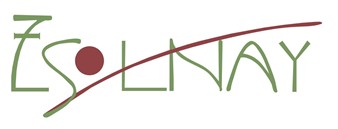 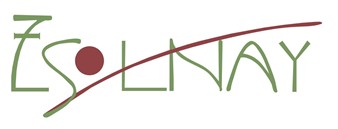 Helyi program 2020TartalomSZAKKÉPZŐ ISKOLAI KÉPZÉSKOMMUNIKÁCIÓ – MAGYAR NYELV ÉS IRODALOMAz olvasási, a szövegértési és a kommunikációs készségek, képességek fejlesztése döntő szerepet játszik a társadalmi beilleszkedésben és sikerességben, ezért kitüntetett szerepet játszik a szakiskola közismereti programjában. A társadalmilag elfogadott kommunikációs formák, viselkedésminták megismerése és használati módjuk elsajátítása nagyrészt e tantárgy keretei között zajlik. A tantárgy tanításának alapvető célja a biztos alapkészségek kialakítása: a magabiztos írás, a helyesírás, az olvasás és a kommunikáció. A program ugyanakkor lehetőséget teremt arra is, hogy a tanulók művészeti, irodalmi tájékozottságot szerezzenek, ízlésük, véleményük formálódjon, képesek legyenek köznapi, közéleti és művészeti témákról is beszélgetni.Ez a tantervi program elsősorban nem ismereteket kínál, hanem a szemléletet alakítja, azt mutatja meg, hogyan érdemes tanulni, hogy lehet továbblépni, fogódzókhoz jutni. Olyan tudást és képességeket fejleszt, amelyek a mai világban elengedhetetlenek. Segít megérteni, hogy tanulni és gondolkodni kell. Hogy a rossz válasz jobb, mintha eleve elutasítjuk a gondolkodást. A program komoly partnernek tekinti, gondolkodásra és tevékenységekre hívja a tanulókat fejlődésük, boldogulásuk érdekében.A kerettanterv fontos eleme, hogy kapcsolatot teremt a tudományos eredmények és az iskolai tanulás, a tudomány és a hétköznapok között. Megmutatja a már sok kudarcot tapasztalt diákoknak, hogy az órai témákkal való foglalkozás örömforrás is lehet, az óra élményeket is adhat. Mindeközben remélhetően kiegészíthetjük és továbbépíthetjük a diákok általános iskolából hozott hiányos tudását, és fejleszthetjük képességeiket. A program szokatlansága ellenére is tartalmaz olyan elemeket, amelyeket az érettségire való felkészülés során is hasznosíthatnak azok, akik tovább akarnak tanulni.A kommunikáció - magyar nyelv és irodalom tantárgyat a többi közismereti tantárggyal egységben kell tanítani. A tantervi tematika igazodik az osztályfőnöki órákon kijelölt átfogó témákhoz.Minden évfolyamon négy csomópontja van a tananyagnak: a) kommunikáció, b) nyelvtan, c) szövegértés/szövegalkotás, d) művészeti, irodalmi nevelés és médiaismeret. Törekedni kell arra, hogy a beszéd mellett minden órán sor kerüljön írásra, olvasásra, a helyesírás gyakorlására, irodalmi művekkel, képekkel való találkozásra. Ezek arányát és mélységét azonban az érintettségnek, az érdeklődésnek kell meghatároznia.A kommunikációs csomópont a domináns, hiszen az eredményes kommunikáció technikáinak elsajátítása a társadalmi sikeresség egyik kulcsa. A többi csomópont ehhez kapcsolódik. Ezt a területet mindig kiemelten kell kezelni. Olyan helyzeteket célszerű teremteni, amelyekben konkrét szituációkat kell megoldaniuk a diákoknak; az elméletnél sokkal fontosabb a gyakorlat. Az egyéni kommunikációtól a társadalmi kommunikációig számos területet érint a kerettanterv. Az egyes kommunikációs témákhoz sokféle út vezethet: az életből vett szituációs játék, médiához köthető feladat vagy valamilyen irodalmi mű, esetleg szövegtani feladat egyaránt lehet kiindulópont, a lényeg az, hogy sikerüljön felkelteni az osztály érdeklődését. Meg kell érinteni a diákokat, érzékennyé kell őket tenni a téma iránt, felkelteni az érdeklődésüket, megmutatni, hogy ezek a tananyagok nem fölösleges tudást hordoznak, hanem a mindennapok részei, s így megismerésükkel, a velük való foglalkozással életminőségüket, sikerességüket tudják javítani.Nyelvtani csomópont: a szűken vett nyelvtani rész nem haladja meg lényegesen az általános iskolában tanultakat, azt ismétli, illetve mélyíti el. Szemlélete azonban tágabb, arra helyezi a hangsúlyt, hogy a nyelvtan/nyelvészet a grammatikai szabályok alkalmazásánálsokkal szélesebb körben is értelmezhető. Ebben a csomópontban szerepelhetnek a külön meg nem jelölt, a tanár által az osztály, esetleg az egyes tanulók fejlesztési igényei szerint megválasztott rövid és szisztematikus helyesírási feladatok is.A szövegértés/szövegalkotás csomópontban kapott helyet az olvasás- és íráskészség fejlesztése. Minél több alkalmat kell találni arra, hogy a diákok némán és hangosan is olvassanak, mivel sok esetben éppen olvasási nehézségeik miatt küzdenek alapvető szövegértési gondokkal. Az írásos feladatok is fontosak, füzetbe és feladatlapokra is írhatnak a tanulók. Az írásbeli munkát mindig ellenőrizze és javítsa a tanár, lehetőség szerint óra közben. A tanulók kapjanak lehetőséget arra, hogy bármilyen más órán felmerülő szövegértési problémájukat felvethessék ezeken az órákon.Az irodalom/művészet csomópont: az ajánlott szövegválogatás nem törekszik semmilyen kánon követésére vagy irodalomtörténeti áttekintésre, jóllehet számos szöveg szerepel a magyar és világirodalom különböző korszakaiból. Kortárs szerzők is szép számmal találhatók az anyagban, hogy a mai szövegeknek is legyen esélyük arra, hogy megszólítsák a diákokat, illetve, hogy a tanulók kortárs alkotásokkal is találkozzanak. Ezekben az esetekben se hagyományos műelemzés folyjon, hanem kerüljön sor a személyes érzések, az érintettség, a szövegek által kiváltott reakciók megbeszélésére.Nem irodalomtörténetet, szerzőket, nagy műveket kell tanítani, hanem egy-egy mű adott témához kapcsolásával azt kell megmutatni, hogy az irodalmi szöveg is lehet érdekes, izgalmas, kapcsolódhat a diákok életéhez. Minél élményszerűbb a találkozás, annál nagyobb az esély az olvasással kapcsolatos pozitív attitűd kialakítására. Bár nincs irodalomtörténet, a különböző korokból vett (főleg magyar) irodalmi művek arra is jók, hogy felismerjék a diákok, hogy ezek a szövegek egy (a magyar) hagyomány és a magyar kultúra részei. A modern szerzők, a modern kultúra, sőt a tömegkultúra is segíthet eljutni a klasszikus értékekhez, hiszen a populáris kultúra általában a klasszikus kultúra alapvető struktúráit másolja, annak eszköztárát veszi át, tematikája pedig sokszor motiválóbb és érdekesebb lehet a diákok számára.A magyartanítás hagyományos tartalmaival és felépítésével kapcsolatban a szakközépiskolai tanulók többsége negatív élményeket szerzett. A művészeti nevelés alapvető célja az, hogy a műalkotásokkal való találkozás során pozitív érzések érjék a diákokat. Örömet találó, gondolkodni akaró emberek nevelése a cél.A kerettanterv épít a diákok életében is egyre nagyobb szerepet betöltő digitális és vizuális kultúrára (fotó, film, digitális tartalmak stb.), illetve a média pozitív és negatív jelenségeinek értelmezésére is. A fiatalok sokszor könnyebben jutnak el a virtuális világ és vizualitás felől a szövegekhez, mint fordítva. A most szakiskolába kerülő fiatalok már a Z generáció tagjai, akik a digitális világba születtek, teljes természetességgel használják a digitális eszközöket, szabadidejükben a világhálón élnek, sokkal nehezebben illeszkednek be szűk, valóságos környezetükbe. A kerettantervnek és a hozzá kapcsolódó közismereti programnak ezt figyelembe kell vennie. Ugyanakkor a média működésének, illetve a manipuláció hatásmechanizmusainak megértése is nagyon fontos cél.A Kommunikáció – magyar nyelv és irodalom műveltségterület kitüntetett szerepet játszik, mert az alapvető kulcskompetenciák közül többnek a fejlesztésében is jelentős helye van: az anyanyelvi és a kulturális kompetencia fejlesztésében elsőrendűen, ezen kívül a tanulási képességek fejlesztésében, a szociális és állampolgári kompetencia erősítésében, sőt a digitális kompetencia fejlesztésében is. Az általános iskolát végzett tanulók jó része az alapvető kompetenciák hiányával érkezik a szakközépiskolába, tehát egy alapos mérés után fokozatos, egyénre szabott fejlesztésben kell részesülniük. Az általános iskolából hozott hiányok csökkentése mellett tovább kell fejleszteni kommunikációs és szövegértési/szövegalkotási képességeiket. A nevelési célok tekintetében elsőrendű szerepe van a műveltségterületnek abban, hogy a tanulók önismerete, erkölcsi magatartása, felelősségvállalása, jövője, szakmai pályája iránti elkötelezettsége megfelelően alakuljon. Ezt a fejlesztést a 9. évfolyamontervszerűen kell elkezdeni, hogy mire a tanulók elhagyják a szakközépiskolát, és munkába állnak, felelősségteljes állampolgárokká, a társadalom hasznos tagjaivá váljanak.évfolyamA 9. évfolyamon heti két óra áll rendelkezésre. A kerettanterv az éves óraszám 90%-át fedi le, azaz 64 órát határoz meg.Ezen az évfolyamon három, az osztály számára megvalósítandó projektfeladatot is ajánl: az első három hónapban (trimeszterben) egy virtuális osztálykönyvet hoznak létre a diákok, amely alkalmas az osztály megismerésére, a közös munka, közös feladatvégzés kereteinek megtalálására. A második harmadban osztályújságot készítenek, ennek megvalósításához már magasabb szintű együttműködésre van szükség. A harmadik harmadban egy történetet írnak közösen (ehhez készíthetnek fotókat, rövidfilmeket is).A 9. évfolyam legfontosabb céljai:a szóbeli és írásbeli kommunikáció fejlesztése, hátránykompenzálás;a teljes mondatokban való fogalmazás igényének felkeltése;ismerjék fel és alkalmazzák a helyesírási alapelveket;saját vélemény megfogalmazása szóban és írásban;a köznyelvi és irodalmi szöveg különbségeinek felismerése;ismerjenek fel néhány jelentéstani elemet a művészi nyelvben;ismerjenek fel néhány alakzatot és szóképet;legyenek képesek rokon értelmű szavakkal változatosabbá tenni mondanivalójukat;legyenek képesek szóban és írásban logikusan elmesélni egy történetet;ismerjék néhány egynyelvű szótár használatát;legyenek képesek néma olvasással szövegek megértésére és az olvasottak felidézésére;legyenek képesek történetet írni előre meghatározott szempontok segítségével;tudjanak vázlatot készíteni megadott szempontok alapján;legyenek képesek stílusváltásra hivatalos helyzetben;ismerjék fel a manipuláció eszközeit a különböző médiumokban és műfajokban;szerezzenek gyakorlatot a vizuális, a hangzó és a komplex információk megértésében;ismerjék meg az online kommunikáció módjait, írott és íratlan szabályait.évfolyamA kommunikáció – magyar tanterv a 11. évfolyamon már alapvetően a pályaorientációra, a mindennapi életben való eligazodásra készít fel, a kulcskompetenciák fejlesztését is ennek rendeli alá. Továbbra is szerepe van az alapvető kulcskompetenciák fejlesztésében is. A nevelési célok közül elsőrendű a szerepe a felelősségvállalásnak, a demokrácia iránti elkötelezettségnek, a tudatos állampolgári létnek, a pályaorientációnak. A tanulókat fel kell készíteni a vizsgaszituációkra, a pályaválasztásra, az önálló, tudatos kommunikációra, a kulturált nyelvhasználatra, a mindennapi életben gyakran felmerülő szövegtípusok megértésére. A 11. évfolyamon heti két óra áll rendelkezésre. A kerettanterv az éves óraszám 90%-át fedi le, azaz 64 órát határoz meg.Egy-egy félévet átívelő, közös, az osztály számára megvalósítandó projektfeladatot ajánl: az első félévben képregényt készítenek az előző évben megírt történetből, a második félévben a munka világára készülnek fel és életpálya-tervezéssel foglalkoznak.A 10. évfolyam legfontosabb céljai:fejlődjön a tanulók tanulási technikája, alakítsanak ki pozitív viszonyt a jövőbeli tanulás különböző módozataihoz;értsék meg az egész életen át tartó tanulásra való képesség és motiváció fontosságát;kommunikációjuk során nem kortársi helyzetben kerüljék a szlenget és a vulgarizmust;legyenek képesek folyamatosan és meggyőzően felolvasni érvelő szövegeket;készüljenek fel a különböző vizsgahelyzetekre;legyenek képesek önálló, néma, értő olvasásra, meghatározott szempontok alapján különböző műfajú szövegek írására;tudjanak rövid, elmondásra vagy felolvasásra szánt és arra alkalmas, különböző műfajú szövegeket írni;legyenek képesek különböző műfajú szövegek önálló írására előre megadott szempontok önálló alkalmazásával;ismerjék a lényegkiemelés eszközeit;használják tudatosan a digitális eszközöket, legyenek tisztában a világháló használatának etikai szabályaival és az internet használatának veszélyeivel.évfolyamA 11. évfolyamon heti két óra áll rendelkezésre. A kerettanterv az éves óraszám 90%-át fedi le, azaz 64 órát határoz meg.Ezen az évfolyamon a fókuszban a diákság identitásának fejlesztése áll. Ez három fő pilléren nyugszik: a szakmai kompetenciák és a szakmához tartozás erősítése és fejlesztése, a magyarságtudat és a közösséghez tartozás erősítése a nemzeti jelképeken és ünnepeken keresztül, valamint az egyéni érdeklődés kifejezése a különböző populáris és magas kultúrához tartozó műveken keresztül változatos médiaformátumokban.Az év munkája során fontos a kapcsolattartás és együttműködés a diák többi tanárával, különös tekintettel az osztályfőnökkel, és a szakmai tárgyakat tanító tanárokkal. Fontos, hogy a diák ne elkülönített anyagként élje meg az éves munkát, hanem olyan komplex, több műveltségterületet érintő egészként, ahol egyes részeknél (pl. szakmai szövegalkotás vagy a populáris kultúra ismertetése) ő maga is ismeretátadóvá, szakértővé vállik.További cél az évfolyamon a 10.-es kompetenciafejlesztés folytatása, továbbfejlesztése.A 11. évfolyam legfontosabb céljai:a szóbeli és írásbeli kommunikáció további fejlesztése;igényes szóbeli fogalmazás gyakorlása;a helyesírási alapelvek alkalmazása;saját vélemény megfogalmazása szóban és írásban;különböző szövegtípusok különbségeinek felismerése;szövegértés fejlesztése;szövegalkotás fejlesztése;ismerjék fel a gyakoribb jelentéstani elemeket a művészi nyelvben;ismerjék fel a gyakoribb alakzatokat és szóképeket;nemzeti jelképeink alapos ismereteA magyarországi jeles napok ismereteAz énkép, identitás fejlesztéseA szakmához tartozás énképének erősítéseSzakmai kompetenciák erősítésePopuláris és művészi művek különbségeinek és hasonlóságainak ismereteIDEGEN NYELVA 2020-as NAT tekintendő oktatásunk alapjának. (lásd.: https://www.oktatas.hu/kozneveles/kerettantervek/2020_nat/kerettanterv_szakkepzes/kozisme reti_kerettanterv_szakkepzes)A NAT ajánlotta témaköröket vesszük át minden tanévben, az előzetes tudásnak megfelelő szinten, haladva a kimenetnél elérni kívánt A1/A2 szint felé. A bevezető tanulásmódszertani részt csak a kilencedik évfolyamon oktatjuk, ezért annak óraszáma a következő évfolyamokon eloszlik a témák óraszáma között. Az órakeret számánál egymás alatt tüntettük fel az egyes évfolyamok témákra fordítandó óraszámait. A választott tankönyvből kiindulva készülnek az oktatók tanmenetei, alkalmazkodva a helyi programban feltüntetett óraszámokhoz (témák sorrendje módosítható).MATEMATIKAA matematika tanulásának eredményeként a tanulók megismerik a világ számszerű vonatkozásait, összefüggéseit, az ember szempontjából legfontosabb törvényszerűségeket, relációkat. A tantárgyi ismeretek elsajátítását olyan problémák felvetésével/probléma- megoldási eljárások alkalmazásával kell segíteni, hogy a tanulók ismerjék fel a matematika gyakorlati életben és ismereteik bővítésében való alkalmazhatóságát más területeken is, valamint hasznosítsák is azt. Mindezek elemzéséhez, megismeréséhez, de elsősorban szakmai gyakorlati alkalmazásához legyenek algebrai, halmazelméleti, geometriai ismereteik, melyekkel képessé válnak a világ térbeli, időbeli folyamatainak objektív értelmezésére, a változás, fejlődés tendenciáinak felismerésére.A tanulási folyamatot, a tevékenységeket úgy kell megszervezni, hogy növekedjék a tanulók figyelemkoncentrációja, fejlődjék önálló és logikus gondolkodásuk, kreativitásuk, probléma- és összefüggés-felismerő, valamint a fegyelmezett, precíz (kooperatív) munkára való képességük, bővüljön kommunikációs terük (szöveg, ábra, jelrendszer), legyen igényük a folyamatos önellenőrzésre.Mindezen célok elérése érdekében a hangsúlyokat a következő területekre, tevékenységekre helyezzük:a hétköznapok matematikája (gyakorlat, becslés, kerekítés, fejben számolás);kommunikáció fejlesztése (szöveges problémamegoldás);szövegek matematikai tartalmának értelmezése, elemzése;kombinatorika, valószínűség, statisztika elemei;matematikai modellek és alkalmazhatóságuk;algoritmus, kiszámíthatóság;mennyiségek	közötti	kapcsolatok	(függvényjellegű,	illetve	valószínűségi) megértése;többféle megoldási mód keresése;önellenőrzés módjai (eredmény realitása);számológép és számítógép használata.Célunk, hogy a szakképző iskola elvégzése után a tanuló legyen képeselvégezni alapműveleteket racionális számkörben;elvégezni egész kitevőjű hatványozást a racionális számkörben;behelyettesíteni, megbecsülni és kiszámolni (géppel) adott (szakmai) képletek értékét;matematikailag értelmezni egyszerű szöveges problémákat;megoldani egyszerűbb szöveges feladatokat;megoldani egyismeretlenes elsőfokú egyenleteket;értelmezni relációkat (pl. kisebb, nagyobb), logikai kapcsolatokat (pl. és, vagy, ha- akkor, is);alkalmazni az egyenes és fordított arányosságot, a százalékszámítást;használni elemi geometriai fogalmakat;elvégezni elemi méréseket, geometriai számításokat, mértékegységeket használni;felismerni a szimmetria, a hasonlóság, az egybevágóság eseteit;tájékozódni a számegyenesen, a derékszögű koordinátarendszerben;felismerni egyszerűbb sorozatokat (számtani, mértani);felismerni műveletsorokat, algoritmusokat;értelmezni, létrehozni egyszerű grafikonokat, diagramokat, táblázatokat;felismerni,	értelmezni	a	matematika	(halmazok,	valószínűség-számítás, kombinatorika, statisztika, geometria) elemi fogalmait, szakkifejezéseit;megfogalmazni a szakma tanulása során felmerült matematikai jellegű kérdéseit, problémáit;új információkat, megoldást keresni könyvtárban, interneten.Módszereit és ismeretelemeit tekintve a matematika tanítása szorosan kapcsolódik a többi komplex műveltségterület moduljaihoz (kommunikáció, értő olvasás, pontos fogalmazás, grafikonok, statisztikák, képletek a szakmában, természeti, gazdasági törvényszerűségek stb.). Folyamatosan kötődnie kell a szakmatanulás szükségleteihez, és eszközként kell alkalmaznia az informatikát (számítógép, oktatóprogramok).A matematika tanítása alkalmazásközpontú, elsősorban az induktív gondolkodásra épít, tevékenységhez kapcsolódik, és törekszik az egyre önállóbb tanulói munkára is építeni. A tanuló számára – minél csekélyebb előismerettel rendelkezik, annál inkább – a saját hétköznapi teendőin, azok megoldásán át vezethet az út a magasabb absztrakciós szint felé (aminek itt csupán az alsóbb lépcsőfokaiig juthatunk el). Másrészt minden más ismeretanyag, információ feldolgozása igényli a matematikai eszközök használatát, e tényt kell tudatosítanunk. A tanítási óra a gyakorlatból (ideális esetben a tanulók által hozott problémából) indul ki, és következtetései, eredményei (általánosan alkalmazhatóan) oda is térnek vissza. Az óravezetésnek rugalmasnak, spontánnak kell lennie, gyakran és hangsúlyozottan a tanulók ötleteire, kérdéseire, kéréseire kell alapoznia.Az egyes évfolyamokon a fő témakörök ismétlődhetnek (a feladatok nem!), ami egyre bővülő, magasabb szinten történő ismétlésre és elmélyítésre ad lehetőséget, elősegíti a már ismert anyag rögzítését, illetve módot ad az előző évi ismeretek kiegészítésére, a következő év szintjének beállítására. Itt a tanárnak jelentős differenciálásra van módja az egyes osztályok és egyes tanulók előképzettsége, motiváltsága, képességei szerint.A fennmaradó órákat ismétlésre, gyakorlásra fordítjuk.évfolyam (heti 2 óra, 72 óra)évfolyam (heti 2 óra,72 óra)évfolyam (heti 1 óra, 36 óra)TÖRTÉNELEM ÉS TÁRSADALOMISMERETAz Ember és társadalom (és részben a Földünk – környezetünk) műveltségterület tartalmait a szakközépiskolákban egyetlen tantárgy, a komplex Társadalomismeret közvetíti. Ez atörténelem, a társadalomismeret, az erkölcs és etika, a hon- és népismeret, a társadalmi, állampolgári és gazdasági ismeretek, valamint a filozófia területeinek tartalmait különböző arányban tartalmazza.A Társadalomismeret tantárgy főbb feladatai a köznevelési törvény szakközépiskolákra vonatkozó szakaszaiból és a 2012-ben elfogadott Natból következően fogalmazhatóak meg:a történelmi múlt megismerése járuljon hozzá a jelen összefüggései, az összetett társadalmi folyamatok megértéséhez;az események feltárása, bemutatása és értelmezése révén fejlessze a tanulók készségeit, kompetenciáit, melynek révén sikeres felnőtté válhatnak;támogassa a felnőtté váló szakközépiskolai tanulók tudatos közéleti részvételét, az aktív állampolgárrá válásukat, erősítse a demokrácia értékeit gondolkodásukban;tegye lehetővé más kultúrák megismerését, az általuk közvetített értékek felismerését és befogadását, különös tekintettel a Kárpát-medencében együtt élő népekre, vallásokra;segítse elő szűkebb és tágabb közösségekhez tartozásuk személyes megélését, felelősségtudatos magatartásukat;a történelmi események tanulmányozása tegye képessé a szakközépiskolai tanulókat a jelenben való eligazodásban, és segítse a jövőre való felkészülésüket;a szakközépiskolai tanulók életkorához és érdeklődéséhez igazodva a történelmi megismerés során kapjanak képet a múltról és különösen a közelmúlt világáról, a jelent alakító tényezőiről;személyes élményt alakítson ki a tanulókban a történelmi szituációkkal kapcsolatban, lehetőséget biztosítson a történelemből fakadó tanulságok levonására; a történelem problémaközpontú megközelítése biztosítsa az önismereti, a társas kapcsolati kultúra fejlesztését és a pozitív énkép kialakítását a tanulókban;a társadalmi, állampolgári és gazdasági ismeretek ismeretkör legfőbb feladata, hogy reflektáljon a diákok társadalmi tapasztalataira.A tantárgy tanításának céljai a szakközépiskolai közismereti tantárgyrendszerben a következők:A differenciált történelmi gondolkodás kialakítása, az adatok, tények, fogalmak, a történettudomány által kínált konstrukciók (sémák) rugalmas adaptálásával, illetve a történettudomány vizsgálati eljárásainak (történeti probléma felismerése, megfogalmazása, a kritika, az interpretáció) alkalmazásával.A tanulók ismerjék fel és értsék meg azt, hogyan és miért éreztek, gondolkodtak, cselekedtek másként az emberek a múltban, mint a jelenben élők.A történelmi kulcsfogalmak, a történelmi folyamatok megértése és elsajátítása segíti a tanulókat a múltra vonatkozó magyarázatok, következtetések és értékelések megértésében, a történelmi ismeretek rendszerezésében, a múlttal és a múlt megismerésével kapcsolatos kérdések egyre árnyaltabb megválaszolásában, a különböző korok és események összehasonlításában, az összefüggések azonosításában, valamint az önálló következtetések és vélemények megfogalmazásában.A társadalmi, állampolgári és gazdasági ismeretek ismeretkör legfőbb célja, hogy a különböző társadalomtudományok (szociológia, szociálpszichológia, politológia, jogtudomány, közgazdaság-tudomány stb.) nézőpontjából mutasson be jelenségeket, problémákat, és segítse a tanulókat ezek értelmezésében, következtetések megfogalmazásában; valamint segítse a szakközépiskolai tanulókat a szűkebb és tágabb környezetükben való eligazodásban, boldogulásban.Fontos cél továbbá, hogy a személyes tapasztalatra építő készségfejlesztő módszerek alkalmazásával a tantárgy alapozza meg és fejlessze a diákok szociális, erkölcsi és jogi érzékét, és erősítse problémamegoldó gondolkodásukat.Lényeges eleme a kerettantervi programszerkezetnek a bemeneti és kimeneti mérések rendszere, amely által pontos képet lehet kapni a szakközépiskolába belépő tanulóknak a tantárgyhoz kapcsolódó kompetenciáiról és ismereteiről, illetve azok hiányáról, és ennek ismeretében lehet megvalósítani a szakközépiskolai közismereti kerettantervet, amely lehetőséget ad a tanulók különbözőségének kezelésére.A 9–10. évfolyamon a társadalomismeret tantárgyi célja az, hogy a tanulók képesek legyenekaz európai és a magyar történelem és társadalom alapvető folyamatainak megértésére;annak felismerésére, hogy a magyar nemzet történelme sokféle egyéb nemzetiség és etnikum (pl. német és zsidó etnikum) együttműködésének az eredménye is;az egyén szerepének értékelésére és a szűkebb és tágabb közösséghez tartozás felelősségének elfogadására;a társadalmi normák erkölcsi értékének és gyakorlati hasznának felismerésére, betartására;értékelni a tudást, megbecsülni az iskolát, az osztályközösséget, osztálytársaikat, valamint kihasználni a szakközépiskola által biztosított tanulási lehetőségeket.a	társadalom	és	legfontosabb	intézményeinek	megismerésére,	működésük megértésére;a különböző világképek jellemzőinek felismerésére, a világvallások azonosítására;a politika világában való eligazodásra, saját értékeinek és érdekeinek megfelelő döntések meghozatalára;a gazdaság leglényegesebb információinak megértésére, az egyén gazdasági lehetőségeinek felmérésére és a pénzügyekben való tájékozódásra.9. évfolyamEz az év olyan nevelési célok megvalósítására ad lehetőséget, mint a tanulók ún. történelmi gondolkodásának elmélyítése és kiszélesítése, valamint a tanulás, az iskola, a tudás értékeinek, hasznának felismertetése, a társadalom, a közösségek és az egyén kapcsolatának vizsgálata. Ezek a tartalmak olyan tevékenységeken keresztül valósulhatnak meg, amelyek mind az egyének, mind az osztályközösségek számára fejlesztést tesznek lehetővé. A tanulók nem megfelelő szintű kulcskompetenciái, illetve a meglévő kompetenciák bővítésére, fejlesztésére adnak lehetőséget, mint például a szóbeli és írásbeli kifejezőkészség, az önálló véleményalkotás, a kritikai gondolkodás vagy a térbeli tájékozódás.A 9. évfolyamon a társadalomismeret tantárgyi célja az, hogy a tanulók képesek legyenek:az európai és a magyar történelem és társadalom alapvető folyamatainak megértésére;annak felismerésére, hogy a magyar nemzet történelme sokféle egyéb nemzetiség és etnikum (pl. német és zsidó etnikum) együttműködésének az eredménye is;az egyén szerepének értékelésére, a szűkebb és tágabb közösséghez tartozás felelősségének elfogadására;a társadalmi normák erkölcsi értékének és gyakorlati hasznának felismerésére, betartására;értékelni a tudást, megbecsülni iskolát, az osztályközösséget, osztálytársaikat, valamint kihasználni a szakközépiskola által biztosított tanulási lehetőségeket.a társadalom és legfontosabb intézményeinek megismerésére, a működésük megértésére;a különböző világképek jellemzőinek felismerésére, a világvallások azonosítására;a politika világában való eligazodásra, saját értékeinek és érdekeinek megfelelő döntések meghozatalára;a gazdaság leglényegesebb információinak megértésére, az egyén gazdasági lehetőségeinek felmérésére és a pénzügyekben való tájékozódásra.TERMÉSZETISMERETA természetismeret műveltségterület tartalma szerint a természeti folyamatokkal kapcsolatos ismeretanyagot (azaz az Ember és természet műveltségterületet, illetve a Földünk – környezetünk természetföldrajzi részét) tárgyalja, és az ehhez kapcsolódó készségeket, képességeket fejleszti.Általános célként jelenik meg a természetismeret kerettantervében, hogy az alkalmas legyen a tanuló szakmai képzésének, illetve az általános középfokú oktatás más intézménytípusaiban való részvételének megalapozására azzal együtt, hogy lehetővé tegye az ezen intézményekbe lépni nem készülők tudásának bővítését is, a nekik megfelelő tananyag és fejlesztési feladatok segítségével.A természetismeret kerettantervi követelményrendszerét az intézmény a helyi tantervében igazítja mind a diákok, mind az intézményben oktatott szakmák/szakmacsoportok által meghatározott, leghatékonyabbnak tekintett tartalomhoz és módszertanhoz.A hároméves program komoly partnernek tekinti, gondolkodásra és tevékenységekre hívja a tanulókat. A program fontos eleme, hogy kapcsolatot teremt a tudományos eredmények és az iskolai tanulás, a tudomány és a hétköznapok között. Megmutatja a már sok kudarcot megélt diákoknak is, hogy az órai témákkal való foglalkozás örömforrás is lehet, az óra élményeket is adhat. Mindeközben kiegészíthető és továbbépíthető a diákok általános iskolából hozott hiányos tudása, és fejleszthetők a képességeik.A természettudományi műveltség az egyén és a társadalom számára is meghatározó jelentőségű. A természetismeret esetében elengedhetetlen a természet működési alapelveinek, az alapvető tudományos fogalmaknak, módszereknek és technológiai folyamatoknak az ismerete, de érteni kell az emberi tevékenységeknek a természetre gyakorolt hatásait is. Így jut el a tanuló a természeti folyamatok megismeréséhez, valamint az alkalmazások és a technológiák előnyeinek, korlátainak és kockázatainak megértéséhez.Az egészség tudatos megőrzése, a természeti, a technikai és az épített környezet felelős és fenntartható alakítása a természettudományos kutatások és azok eredményeinek ismerete nélkül elképzelhetetlen. A globális problémák megoldásának fontos feltétele az állampolgárok természettudományos műveltségén, az ok-okozati összefüggések felismerésén alapuló, kritikus és konstruktív magatartása. Az egyén tudása társadalmi szinten szorosan összefügg a gazdasági versenyképességgel és a szűkebb-tágabb autonóm közösségek fennmaradásával. Ennek ismeretére hangsúlyt helyez a kerettanterv.A felnövekvő nemzedéknek ismernie és becsülnie kell az életformák gazdag változatosságát a természetben is. Meg kell tanulnia, hogy az erőforrásokat tudatosan, takarékosan és felelősségteljesen, megújulási képességükre tekintettel használja. A kerettantervben leírt program célja, hogy az ember és természet szeretetén és a környezet ismeretén alapuló környezetkímélő, értékvédő, a fenntarthatóság mellett elkötelezett magatartás váljék meghatározóvá a tanulók számára. A programnak fel kell készítenie a diákot a környezettel kapcsolatos állampolgári kötelességek és jogok gyakorlására. Törekedni kell arra, hogy a tanulók ismerjék meg azokat a természeti-gazdasági folyamatokat, amelyek változásokat, válságokat idézhetnek elő.A természetismereti és technikai kompetencia kritikus és kíváncsi attitűdöt alakít ki az emberben, aki ezért igyekszik megismerni és megérteni a természeti jelenségeket, a műszaki megoldásokat és eredményeket, nyitott ezek etikai vonatkozásai iránt, továbbá tiszteli a biztonságot és a fenntarthatóságot.A tantervi program részben új ismereteket kínál, részben a korábbiak rögzítésére szolgál. Legnagyobbrészt azonban a szemléletet alakítja, azt mutatja meg, hogyan érdemestanulni, hogyan lehet továbblépni, fogódzókhoz jutni. Olyan tudást bővít, és olyan képességeket fejleszt, amelyek a mai világban elengedhetetlenek. Segít megérteni, hogy tanulni és gondolkodni kell.A kerettanterv épít a digitális technikák és az IKT-eszközök tanórai használatára, valamint a természetismeret iránti érdeklődés felkeltése utáni önálló tanulói IKT-alkalmazásra is.A természetismeret tárgyat elsősorban a matematika tantárggyal egységben célszerű tanítani. Különösen javasolt, hogy az év eleji szintfelmérés és a tanév végi komplex mérés együttes tartalommal történjen. Ezen túlmenően a kerettanterv kapcsolódási pontokat tartalmaz a többi műveltségterülethez is, komplex módon.A programban a tanévet egy közös produktummal járó feladat zárja. Ennek elkészítésében mindenkinek részt kell vennie. A projekt témája és a feldolgozás módja a tanár és az osztály közös döntésén múlik.Az első félév során a tanuló képet kap a fizika, a természetföldrajz és a biológia által vizsgált egyes összefüggésekről, a természettudományos kutatás módszereiről, tudásunk alkalmazásának lehetőségeiről és korlátairól is. Mintát kap a jelenségek vizsgálatának módjairól. A tanulmányok eredményeképpen összefüggéseket ismer föl és fogalmaz meg a mechanikai működésekről, halmaztulajdonságokról, összefüggésben az élettelen természetben (meteorológia) és az élő szervezetben betöltött szerepükkel. Ismereteket szerez testünk fölépítésének és egészségének kapcsolatairól. Példákat elemez hazánk természeti környezeti állapota, az itt folyó gazdálkodás és történelmünk összefüggéseire.Az így nyert ismeretek kapcsolatot teremtenek a művészeti tárgyak, a társadalomismeret és a matematika között.A kvantitatív feladatok száma, a lexikálisan elsajátítandó ismeret a rövid időkeret miatt szükségképpen alacsony marad, a témák, valamint a kvalitatív hangsúlyok azonban lehetőséget adnak a szakma igényeinek megfelelő differenciálásra, részletezésre is.A legfontosabb célok a következők:a tanulók nyitottan tekintsenek a bennünket körülvevő világra;legyenek képesek az okok és okozatok megkülönböztetésére és adott okok ismeretében az okozatra vonatkozó következtetések levonására;ismerjék meg és alkalmazzák az alapvető természeti törvényeket;legyenek képesek az adatok ismeretében diagramok készítésére, valamint adott diagram ismeretében adatok, folyamatok meglátására;legyenek képesek grafika/kép alapján az ábrázolt folyamat értelmezésére.Eközben gyakorlatot szereznek az egyéni és csoportos munkában, feltevéseik szabatos megfogalmazásában, a képi és verbális kommunikáció összekapcsolásában is.A második félév fő célja az elvontabb, közvetlenül kevésbé érzékelhető természeti jelenségek vizsgálata. A tanuló képet kap a kémia, fizika, természetföldrajz és biológia által vizsgált egyes energetikai összefüggésekről, a természettudományos, „láthatatlan” dolgok kutatásának módszereiről, tudásunk alkalmazásának lehetőségeiről és korlátairól is.A tanulmányok eredményeképpen a diák összefüggéseket ismer föl és fogalmaz meg az elektromos, mágneses, kémiai vegyületi, atomi összefüggésekkel kapcsolatban, valamint az öröklődés, az ember egyedfejlődése, az evolúció és a változások keretét adó környezet fogalmáról.Érti a fentieknek az élettelen természetben és az élő szervezetben betöltött szerepét.Ismereteket szerez a mikro- és makrovilág, valamint testünk fölépítésének szervezeti egységéről. Az így nyert ismeretek kapcsolatot teremtenek a művészeti tárgyak, a társadalomismeret és a matematika között is.A legfontosabb célok a következők:a szerves és szervetlen világ kapcsolata megismerésének megalapozása;az energia és energiaáramlás mint általános szervező elv megismerése;a „láthatatlan” hatások megismerése;az atomi/molekuláris folyamatok megismerése;az atomi/molekuláris folyamatok szervezetre gyakorolt hatásainak tudatosítása;az élő és élettelen világ evolúciójának megismerése;az egyes tudományos elméletek egybevetése egymással, a természettudományos érvelés néhány sajátságának elmélyítése;az emberi tevékenység környezetalakító hatásának és a hatás következményeinek tudatosítása;az információ és jelentőségének ismerete a fizikai-biológiai-társadalmi létben.TESTNEVELÉSKészült a 2020-as NAT alapján: https://www.oktatas.hu/kozneveles/kerettantervek/2020_nat/kerettanterv_szakkepzes/kozisme reti_kerettanterv_szakkepzesévfolyamheti 4 óra, 144 óraA technikák és taktikai megoldások felhasználása a játékban, szabályszerű, sportszerű játék rugalmasan erősödő-csökkenő tanári kontroll mellett.A játékfolyamat, a taktikai megoldások egyszerű szóbeli megjelenítése, a fair és a csapatelkötelezett játék melletti állásfoglalás. Játékhelyzetek és játéktapasztalat által a társas kapcsolatok ápolása, a társakat elfogadó, bevonó, pozitív hozzáállás.A testi, lelki ápoltság, a személyközi kommunikáció és a tárgyi környezet igényességére jellemző paraméterek elfogadása.Torna jellegű feladatokA javító elemzések elfogadása és a mozdulatok kivitelezésének javítása.Egyszerű elemkapcsolatok mozgásbiztos előadása, zenére is. Célszerű gyakorlási és gyakorlásszervezési formációk, verbális és nonverbális kommunikációs jelek ismerete.Fegyelmezett, rendezett, balesetveszélyt tudatosan kerülő gyakorlás.Atlétika jellegű feladatokEgy kijelölt táv megtételéhez szükséges idő és sebesség helyes becslése, az egyéni optimum szerint a feladat pontos végrehajtása. Az állóképesség fejlesztése a kitartó futás által.Saját magához mérten javuló futó-, ugró-, dobóteljesítmény. Az odafigyelési képesség fejlődése a váltófutás gyakorlásában. Alternatív és szabadidős mozgásrendszerekAz adott sportmozgás technikájának elfogadható cselekvésbiztonságú végrehajtása.Tapasztalat a sportolás során használt különféle anyagok, felületek tulajdonságairól és a baleseti kockázatokról.Feladatok megoldása alternatív sporteszközökkel.Az adott alternatív sportmozgáshoz szükséges edzés és balesetvédelmi alapfogalmak ismerete, és azok alkalmazása a gyakorlatban.Önvédelem és küzdősportokAz önvédelmi és küzdőgyakorlatokban, harcokban a közös szabályok, biztonsági követelmények és a küzdésekkel kapcsolatos rituálé betartása.A veszélyhelyzetek kerülése, az indulatok, agresszív magatartásformák feletti uralom. Eredményes és korrekt önvédelem és szabadulás a fogásból.Néhány támadási és védekezési megoldás, kombináció ismerete.Egészségkultúra és prevencióBemelegítés a sporttevékenységre.A biomechanikailag helyes testtartás jellemzőinek értelmezése.A gerinc és az ízületek védelme legfontosabb szempontjainak ismerete. Stressz- és feszültségoldó gyakorlatok gyakorlatok fegyelmezett, elmélyült, mások gyakorlását nem zavaró végrehajtása.A felmérési paraméterek ismerete, mérésük tesztek segítségével, ezzel kapcsolatosan egy önfejlesztő cél megfogalmazása az egészség- edzettség érdekében.A rendszeres testmozgás pozitív hatásainak ismerete a káros szenvedélyek leküzdésében, az érzelem- és a feszültségszabályozásban.évfolyamheti 1 óra, 36 óraévfolyamheti 1 óra, 31 óraPÉNZÜGYI ÉS MUNKAVÁLLALÓI ISMERETEK11. évfolyam heti 1 óra, összesen 31 óraTECHNIKUMI KÉPZÉSMAGYAR NYELV ÉS IRODALOM9–12. ÉVFOLYAMAz anyanyelv már nevében is a legszorosabb összetartozást fejezi ki az azonos nyelvet beszélő emberek között. Az anyanyelven megszülető irodalom alkotói és hallgatói olyan olvasói hagyományt, kultúrát teremtenek, amely megerősíti egy közösség tagjainak az identitását, mert a „…nemzeti hagyomány s nemzeti poézis szoros függésben állanak egymással.”(Kölcsey Ferenc). Egy nemzet megmaradásának alapja, de fennmaradásának, jövőjének is a záloga a kultúrája, az anyanyelve.A magyar nyelv és irodalom tantárgynak ezért van kitüntetett szerepe: gondolkodni tanít, ismereteket ad át, szellemi, erkölcsi örökséget hagyományoz. Egy nép szimbolikus szövegei többnyire irodalmi alkotások, amelyek a legszorosabb összetartozást fejezik ki. Ezek olvasása, tanítása személyiséget formál, fejleszti a szépérzéket, az ítélőképességet, az erkölcsi érzékenységet. Ezzel a magyar nyelv és irodalom tantárgy az érzelmi nevelés egyik legfontosabb eszköze.Kultúránk, benne irodalmunk magyarul született meg, és ezen a nyelven formálódik tovább. A magyar irodalom a Kárpát-medence magyarságának irodalma. Nyelvünk, történelmünk, kultúránk közös. Kulturális értelemben egy nemzet vagyunk. Ezért a magyar nyelv és irodalom tantárgy is a Kárpát-medencei magyarság irodalmát, szellemi örökségét egységesen és egységben kezeli.A középfokú képzés szakaszában, a 9–12. évfolyamon a nevelésnek-oktatásnak sok és sokrétű cél- és feladatrendszere van:cél, hogy a diákok megértsék a nemzet, a szűkebb közösség és az egyes ember kapcsolatát. Megismerjék kultúrájukat, annak gondolati, erkölcsi tartalmait, esztétikai értékeit. Ennek révén szellemileg és érzelmileg is kötődjenek ahhoz. Ismerjék és értsék múltjukat, jelenüket, benne önmagukat.A tanulók felkészítése arra, hogy ennek a kulturális hagyománynak értői és később formálói legyenek.A tanulók megértsék a gondolkodás, a viselkedés és a nyelvhasználat összefüggéseit, ennek feltétele a biztos szövegértés és szövegalkotás képességének fejlesztése. Az, hogy a diákok szabatosan és pontosan, illetve a kommunikációs helyzetnek megfelelően tudják kifejezni magukat.Ismerjék nyelvünk szerkezetét, grammatikáját, a nyelvhelyességi szabályokat, a stilisztikai árnyalatokat,hiszen csak ezek ismeretében tudják megítélni saját és a többi ember nyelvi teljesítményét. Ezek alapján ismerik fel az adott kommunikációs helyzetet, szövegösszefüggést, a műfaji elvárásokat.Cél, hogy a nyelvi megnyilatkozások jelentésszintjeit és -árnyalatait a képzési szakasz végén megértsék, mert így veszik észre a manipulációt vagy értik meg az összetett üzeneteket.A tanulók tudják elhelyezni anyanyelvüket a világ többi nyelve között, ismerjék nyelvük történelmi fejlődését. Értsék, hogy a nyelv a jelenben is folyamatosan változik, s ezért a változásért felelősséggel tartoznak.Alakuljon ki nyelvhasználati igényességük. Legyen elemi elvárás számukra – önmaguktól és másoktól is – a pontos és a magyar nyelvhelyességi szabályokat betartó szövegalkotás, a magyar helyesírás szabályainak ismerete.Értsék meg és példákkal tudják szemléltetni, hogy a nyelv és a gondolkodás, a beszéd és a gondolkodás feltételezik egymást, szorosan összefüggnek, ismerjék fel, hogy a nyelv szegényedése a gondolkodás szegényedését jelenti.Fontos cél a digitális kompetencia fejlesztése is, az IKT-eszközök tudatos és kreatív alkalmazása.A digitális világ bővülésével a diákokra hatalmas információ-mennyiség zúdul. Meg kell tanulniuk kiválasztani a fontos, értékes adatokat és ismereteket, azt is, hogy ezen adatokat és információkat etikusan és kritikusan használják, építsék be tudásukba.Az irodalmi szövegek megértéséhez elengedhetetlen, hogy a diákok rendelkezzenek megfelelő művészettörténeti, műfajtörténeti, irodalomelméleti, -történeti ismeretekkel. A képzési szakasz első felében ezek az ismeretek állnak a tananyag középpontjában. Fontos, hogy a diákok az irodalmat egy közösség történelmi-társadalmi folyamataként is lássák. A képzési szakasz második felében a szerzői portrék és látásmódok is helyet kapnak. Mindkét képzési szakasz célja és feladata az irodalmi művek elemző értelmezése. Ez fejleszti a gondolkodást, az erkölcsi érzéket, segíti az érzelmi nevelést. Az önálló elemzési készség fejleszti az önismeretet, önbizalmat ad, fejleszti az anyanyelvi kompetenciát is.Cél, hogy a tanulók rendelkezzenek az irodalmi művek értelmezéséhez szükséges elemzési stratégiákkal. A művek tartalmi összefoglalásán túl vállalkozzanak önálló értelmezés kialakítására.Vegyék észre a különböző korok szerzői, művei között kialakuló párbeszédet, az irodalom vándortémáit és motívumait, értsék meg azok jelentésváltozását.A XXI. század emberei már élethosszig tanulnak, ezért a diákoknak meg kell őrizni kíváncsiságukat, meg kell tanulniuk középiskolás módon tanulni. Ennek feltétele, hogy olvasó emberekké neveljük őket, akik többféle olvasási és értelmezési technikákkal rendelkeznek, az általuk olvasott szövegeket képesek mérlegelve végiggondolni.Össze tudják kapcsolni a már meglévő ismereteiket az olvasott, hallott vagy a digitális szövegek tartalmával, képesek meglátni és kiemelni az összefüggéseket. Tudnak önállóan jegyzetelni.Alakuljon ki a diákokban az önfejlesztés igénye. Ennek alapja az önvizsgálaton alapuló magatartás és gondolkodás fejlesztése. Az irodalmi szövegek sokfélesége biztosítja, hogy olyan esztétikai, morális, lélektani, társadalmi kérdésekkel szembesüljenek a tanulók, amelyekben felismerik önmagukat, saját gondjaikat.Kiemelt cél a gondolkodni tanítás, kíváncsiságuk, alkotókedvük megtartásával.A magyar nyelv és az irodalom tantárgy fejlesztési céljai jórészt összehangolhatók: az alaptantervben meghatározott hat fő fejlesztési területből (szövegértés; szövegalkotás; olvasóvá nevelés; mérlegelő gondolkodás, véleményalkotás; anyanyelvi kultúra, anyanyelvi ismeretek; irodalmi kultúra, irodalmi ismeretek) négy mindkét tantárgy keretében fejleszthető. Minden nyelvtanóra kiemelt feladata a szövegértés és a szövegalkotás tanítása.A magyar nyelv és irodalom más tantárgyakhoz, műveltségterületekhez is kötődik. A tantárgyi koncentráció kialakítása a tantárgyi struktúra egyik fontos elve.Bizonyos irodalmi témakörök feldolgozásához ajánljuk a művek filmes vagy színházi adaptációjának beépítését az órai munkába vagy a házi feladatba.A magyar nyelv és irodalom tanításának nemcsak a műveltségátadás, a kompetenciafejlesztés, hanem az érzelmi nevelés is a célja. A diákok érzelmi fejlődése az alapja későbbi személyes boldogulásuknak, együttműködési képességüknek, társadalmi beilleszkedésüknek és kulturált viselkedésüknek.A képzési szakasz feladata, hogy a tanulókat felkészítse az érettségire, tegye lehetővé – megfelelő ismeret, műveltség átadásával, a tanulói kompetenciák fejlesztésével – a sikeres továbbtanulást, a társadalomba való beilleszkedést. Érett, gondolkodó, ép erkölcsi érzékkel rendelkező, kiegyensúlyozott felnőttekként kerüljenek ki a közoktatásból.Az órakeret minimum 80%-át a törzsanyagra kell fordítani. Az órakeret 20%-át a szaktanár választása alapján a tananyagok mélyebb, sokszínűbb tanítására, ismétlésre, gyakorlásra vagy a tanórán kívüli tudásszerzésre (múzeumlátogatás, színházi előadás megtekintése, előadó meghívása), kompetenciafejlesztésre, projektmunkák megalkotására lehet felhasználni. A választást segítő javaslatok a részletesen szabályozott kötelező törzsanyag mellett találhatók. A magyar nyelv és irodalom tantárgy kötelező törzsanyagában csak lezárt, biztosan értékelhető életművek szerepelnek. Ezen felül, a választható órakeret terhére a tanár szabadon beilleszthet kortárs alkotókat, műveket a tananyagba.Ha a szaktanár úgy ítéli meg, hogy az órakeret 100%-át a törzsanyag tanítására kell fordítania, lemondhat a választás lehetőségéről.A törzsanyag órai feldolgozása kötelező.A Nat alapján álló törzsanyag és az azt kiegészítő tartalmak, választható, ajánlott témák, művekA törzsanyagA témakörökben megadott művek a Nat-ban megfogalmazott tanulási eredmények elérését biztosítják.A törzsanyaghoz kapcsolódó, kiegészítő tartalmakA törzsanyagon felüli ajánlott témák, művek elősegítik a pedagógus választását a helyi sajátosságoknak, az osztály érdeklődésének megfelelően.A törzsanyagot jelentő témákra, művekre, tevékenységekre szánt órák nem vonhatók össze a szabadon választott témák, művek értelmezésére szánt órákkal. Az ajánlott, illetve választott témákra szánt órakeretet a pedagógus akkor használhatja fel, ha a törzsanyagot már feldolgozta a diákokkal.A szövegek kiválasztásakor is ez a két elv érvényesül a magyar nyelv és az irodalom tanításában is: a törzsanyag témái és művei, a hozzájuk kapcsolódó választható témák, művek, illetve a szabadon választható témák, művek.Az irodalom és média (film, tévéjáték, színház) kapcsolata azt jelenti, hogy a szaktanár döntése alapján – a kötelező olvasmányok kivételével – vagy a művet olvastatja el a diákokkal, vagy annak feldolgozását nézik meg.9–10. ÉVFOLYAMA középiskolai képzés első szakaszának kiemelt cél- és feladatrendszere:A tanulás tanulása. Egy új tanulási szakaszt kezdenek el a diákok, nagyobb, bonyolultabb tananyagokkal találkoznak. Meg kell tanulniuk a lényeget kiemelni, vázlatot írni, gondolataikat írásban és szóban is pontosan és szándékaik szerint árnyaltan, adekvátan kifejezni.A diákok szövegértésének folyamatosfejlesztése. A biztos szövegértés nemcsak a magyar nyelv és irodalom, de valamennyi tantárgy értő és eredményes tanulását segíti, feltétele a gondolkodás és a beszéd fejlesztésének is.A szövegértés és -alkotás tanulásának feltétele a biztos anyanyelvi (grammatikai, stilisztikai) ismeret, a kommunikációelmélet alapvető fogalmainak elsajátítása, hiszen csak így tudják a tanulók felismerni az adott kommunikációs helyzetet.Az érvelési képesség és a beszédkészség folyamatos fejlesztése.A tanulók személyiségfejlesztésének feltétele, hogy rendelkezzenek megfelelő ismeretekkel ahhoz, hogy kérdéseket tudjanak megfogalmazni, az irodalmi szereplők, konfliktusok és saját élethelyzeteik között felfedezzék a párhuzamokat, kialakuljon elvonatkoztató képességük, s igényük és képességük arra, hogy kifejezzék saját véleményüket.Ez a két évfolyam a diákok számára a tájékozódás, saját tehetségük és érdeklődési körük felfedezésének kora, ezért elengedhetetlen, hogy sokféle ismerettel és ismerethordozóval találkozzanak.Tudásuk megszerzésében és bővítésében a hagyományos információhordozókon kívül egyre erőteljesebb szerepet kapnak a digitális eszközök. Cél ezek észszerű, gondolkodásukat segítő, etikus használatának elsajátítása.A képzésnek ebben a szakaszában már rendszerezett nyelvtani és irodalmi (irodalomtörténeti, -elméleti, és műfaji) ismeretek elsajátítása elvárt eredmény, hiszen a képzési szakasz második felében csak így lesznek képesek a tanulók az irodalomtörténeti ismereteiket rendszerezni, így sajátítják el a nyelvészet és az irodalomtudomány – korosztályuknak megfelelő szintű – szaknyelvét, s így tudnak az érettségi dolgozatban is elvárt szintű, nyelvezetű esszét, érvelést, műfajnak megfelelő gyakorlati szöveget alkotni.A magyar nyelv és irodalom nem pusztán tantárgy a középiskolában, hanemkulcsszerepet tölt be a tanulók identitásának kialakításában, megismerteti velük saját kultúrájukat, nemzeti önazonosságukat, fejleszti érzékenységüket. A tanulókat segíti abban, hogy a kommunikációs célnak megfelelően fejezzék ki magukat. Fejlődjék érvelési kultúrájuk, könnyebben beilleszkedjenek környezetükbe, és ismerjék fel saját tehetségüket.Magyar nyelvből a 10. évfolyamon év végén a tanulók anyanyelvi ismereteinek felmérése ajánlott.Helyi tanterv Magyar nyelvévfolyam 36 óraHelyi tantervIrodalom, 9. évfolyam108 óraHelyi tanterv Magyar nyelv10. évfolyam 72 óraTechnikumHelyi tantervIrodalom 10. évfolyam108 óraTechnikum11-12. évfolyamA 11-12. évfolyam a közoktatás utolsó szakasza. Ez a képzési szakasz a nevelési és oktatási célokat tekintve a legösszetettebb: nemcsak új ismereteket kell átadni, hanem a meglévő ismeretek gyakorlati felhasználását is, emellett bővíteni és fejleszteni kell a tanulók kompetenciáit. Kiemelt feladat a szövegértés és a szövegalkotás tanítása. Ennek a képzési szakasznak a végén a tanulók érettségi vizsgát tesznek. Fontos cél, hogy ismereteik és képességeik birtokában önállóan fel tudjanak készülni a közép- és az emelt szintű érettségire. A 11-12. évfolyamon elvárható, hogy a tanulók képesek legyenek projekt- vagy kutatómunkában részt venni. Etikusan és kritikusan használják a hagyományos, papíralapú, illetve a világhálón található és egyéb digitális adatbázisokat. Felismerjék az adott kommunikációs helyzetet, s arra írásban és szóban is adekvátan válaszoljanak. Képesek legyenek az összetett szövegek elsődleges jelentése mögé látni, a jelentéseket értelmezni,gondolataikat írásban és szóban is pontosan és elegánsan, illetve az adott kommunikációs helyzetnek megfelelően megfogalmazni. Képessé váljanak érvekkel vagy cáfolatokkal igazolni nézeteiket, véleményüket. Sajátítsák el a mindennapi életben szükséges szövegalkotás alapvető követelményeit (műfajok, stílus, retorikai építkezés).A tanulmányaik során szerzett ismereteik és készségeik révén ismerjék a magyar irodalomtörténet korszakait, képesek legyenek azokat az európai és világirodalmi folyamatokkal összekapcsolni. Lássák meg a magyar irodalom nagy filozófiai, társadalmi, esztétikai kérdésfelvetéseit, az egyes művekben található válaszokat ezekre a kérdésekre. Tudják értelmezni a szerzők és irodalmi alkotások időn és téren átívelő párbeszédét, a magyar irodalom jellegzetes motívumait, s ezek jelentésváltozását az irodalomtörténetében. Váljanak képessé az absztrakt gondolkodásra, a differenciált véleményalkotásra. Értsék az irodalom és a történelem kapcsolatát. Ezt szolgálja „AXX.századitörténelem az irodalomban”címűanyagrész. A témakör oktatásának célja, hogy a tanulók megismerjék a XX. századi magyar, illetve európai történelem kataklizmáit. Ennek révén szembesüljenek történelmi, erkölcsi kérdésekkel.Ez az utolsó nevelési-oktatási szakasz, melyben lehetőség nyílik az erkölcsi és érzelmi nevelésre. A XIX-XX. századi irodalmi művek két nagy témája a nemzeti, illetve a személyes identitáskeresés. A művek kaleidoszkópszerű sokszínűsége lehetőséget teremt arra, hogy a Kárpát-medencei irodalomban felvetődő történelmi sorskérdésekkel, nemzeti és személyes erkölcsi dilemmákkal találkozzanak a tanulók. Ezekre a dilemmákra reagálva fejlődjék erkölcsi érzékenységük, érzelmi intelligenciájuk. Nemzeti és személyes identitásuk kialakulásában, szociális kompetenciáik fejlesztésében irodalmunk, nyelvünk ismerete a tanulók segítségére van.Ennek a képzési szakasznak a feladata – a műveltségátadás, a kompetenciaés érzelemfejlesztés mellett –, hogy a tanulóknak segítséget nyújtson a pályaválasztásban, felkészítse őket a továbbtanulásra.Mindezek elérése érdekében a képzés kiemelt céljai:a retorikai ismeretek bővítése. Ismerjék meg a diákok a retorika fogalmát, történetének nagy állomásait, az érvek, illetve a cáfolatok típusait, helyes alkalmazásukat. Ezek birtokában képesek legyenek arányos, előrehaladó szöveget alkotni, mely megfelel a műfaji és a stilisztikai követelményeknek, a magyar nyelvhelyességi – írásos szöveg esetében – a helyesírási szabályoknak.Ismerjék meg a magyar nyelv földrajzi és társadalmi tagozódását. A Kárpát-medence tíz nyelvjárási régiójának jellegzetes nyelvhasználati (hangtani, lexikai, mondatszerkesztési) sajátosságai közül ismerjenek fel néhányat.Ismerjék a magyar nyelv társadalmi tagozódását, jellegzetes csoportnyelveit, azok tipikus szóhasználatát, nyelvi sajátosságait.Ismerjék a nyelvvizsgálati módszereket, a világ nagy nyelvcsaládjait. Tanulják meg a magyar nyelv eredetéről szóló tudományos hipotéziseket, illetve az ezeket igazoló bizonyítékokat. Tudják a magyar nyelvtörténet nagy korszakait, az ezekben a korokban keletkezett kiemelkedő jelentőségű nyelvemlékeinket.Bővüljön stilisztikai tudásuk: ismerjék fel a szóképeket, alakzatokat. Képesek legyenek a tanulók ezeket értelmezni, saját nyelvhasználatukban is alkalmazni a metaforikus szövegépítést, a magyar nyelv archaikusabb elemeit, pl.: szólásokat, közmondásokat, szállóigéket.Szövegértő- és szövegalkotó kompetenciájuk folyamatos bővítése, irodalomelméleti és-történeti tudásuk gazdagodása lehetővé teszi, hogy a tanulók összetett szövegeket értelmezzenek. Poétikai és retorikai ismereteik aktualizálásával képessé válnak egy mű értelmezésére, elemzésére vagy két mű – megadott szempontok alapján történő –összevetésére. Elvárt cél, hogy elemző gondolatmenetüket arányos esszében vagy értekezésben tudják kifejteni.Cél, hogy a képzés ezen szakaszában a különböző művészeti ágak közös témáit, motívumkincsét, kérdésfelvetéseit is megértsék. Tudatosítsák, hogy egy-egy irodalmi alkotás adaptációja önálló művészeti alkotás. Az eredeti mű és az adaptáció összevetésével mindkét művet képesek legyenek értelmezni, az eltérő problémafelvetést érzékelni.A XIX-XX. századi irodalom rendkívüli gazdagságából ismerjenek meg a diákok átfogó életműveket, több műnemben alkotó szerzőkről portrékat, illetve egy-egy – döntően egy műnemben alkotó – szerzőről vagy egy kiemelkedő irodalmi alkotásról metszetet kapjanak. Cél, hogy ismerjék meg a XIX-XX. század kiemelkedő jelentőségű, már lezárt életművel bíró alkotóit, a két század stílusirányzatait, irodalmi mozgalmait.Helyi tanterv Magyar nyelvévfolyam 36 óraHelyi tantervIrodalom 11. évfolyam 108 óraTechnikumHelyi tanterv Magyar nyelv12. évfolyam 31 óraHelyi tantervIrodalom 12. évfolyam 93 óraKötelező olvasmányok és memoriterek 9-12. évfolyamMEMORITEREKMEMORITEREKTémakörök és fogalmak részletesen magyar nyelv 9-12. évfolyamMagyar nyelvTÉMAKÖR: Kommunikáció – fogalma, eszközei, típusai, zavarai; digitális kommunikációJAVASOLT ÓRASZÁM:11 óraFEJLESZTÉSI FELADATOK ÉS ISMERETEKA nyelvhasználati és a kommunikációs készség fejlesztéseA kommunikáció jellemzőinek tudatosítása, hatékony alkalmazásának fejlesztéseA nyelv zenei kifejezőeszközeinek alkalmazásaA hallás utáni és a szóbeli szövegértési készség fejlesztéseSzerep- és drámajátékok gyakoroltatásaAktív részvétel különböző kommunikációs helyzetekbenAz önálló véleményalkotás, az önreflexió fejlesztéseA kommunikáció tényezőiA kommunikációs célok és funkciókA kommunikáció jeleiA digitális kommunikáció jellemzői, szövegtípusaiA kommunikációs kapcsolat illemszabályaiA hivatalos élet színtereinek szövegtípusai: levél, kérvény, önéletrajz, motivációs levél, beadvány, nyilatkozat, meghatalmazás, egyszerű szerződésFOGALMAKkommunikáció, kommunikációs tényező (adó, vevő, kód, csatorna, üzenet, kapcsolat, kontextus, a világról való tudás); kommunikációs cél és funkció (tájékoztató, felhívó, kifejező, metanyelvi, esztétikai finkció, kapcsolatfelvétel, -fenntartás, -zárás), nem nyelvi jel (tekintet, mimika, gesztus, testtartás, térköz, emblémák); digitális kommunikáció jellemzői, szövegtípusai, a hivatalos élet színtereinek szövegtípusai: levél, kérvény, önéletrajz, motivációs levél, beadvány, nyilatkozat, meghatalmazás, egyszerű szerződés, önéletrajz stb.TÉMAKÖR:A nyelvi rendszer, a nyelv szerkezeti jellemzői, a nyelvi elemzés, a magyar és az idegen nyelvekJAVASOLT ÓRASZÁM:18 óraFEJLESZTÉSI FELADATOK ÉS ISMERETEKA nyelv szerkezeti egységeinek és azok funkcióinak tudatosításaA nyelvi elemzőkészség fejlesztéseNyomtatott és digitális helyesírási segédletek használatának gyakorlásaKreatív nyelvi fejlesztésA nyelvi szintek, a nyelv alkotóelemeiA szavak és osztályozásukA szavak jelentésbeli és pragmatikai szerepe a kommunikációbanA szószerkezetekA mondatrészekA mondatok csoportosításaSzórend és jelentésNyelvi játékok, kreatív feladatok digitális programok használatával isFOGALMAKnyelvi szintek; a szó alkotóelemei (hang, fonéma, morféma); a szavak osztályozása, osztályozási szempontjai; szószerkezet (szintagma): alárendelő, mellérendelő szintagma; mondatrészek: alany, állítmány, tárgy, határozó, jelző;vonzatok; mondat, a mondat szerkesztettsége, mondatfajta; egyszerű mondat, összetett mondat; szórend és jelentés összefüggéseiTÉMAKÖR:A szöveg fogalma, típusai; a szövegkohézió, a szövegkompozíció; szövegfajták; szövegértés, szövegalkotásJAVASOLT ÓRASZÁM:13 óraFEJLESZTÉSI FELADATOK ÉS ISMERETEKA szövegről való tudás és gyakorlati alkalmazásának fejlesztéseA szövegszervező erők megismertetése és alkalmazása a gyakorlatbanA szövegelemző képességek fejlesztéseA szöveg fogalma, jellemzőiA szöveg főbb megjelenési formái, típusai, műfajai, korának és összetettségének jellemzőiA szöveg szerkezete: a szöveg és a mondat viszonya, szövegegységekA szövegértelem összetevői: pragmatikai, jelentésbeli és nyelvtani szintjeSzövegköziség, az internetes szövegek jellemzőiSzövegek összefüggése, értelemhálózata; intertextualitásA szóbeli és az írásbeli szövegértés és szövegalkotás fejlesztéseA helyesírási készség fejlesztéseHelyesírási szótárak használatának tudatosításaA szövegolvasási típusok és szövegértési stratégiákSzövegtípusok: digitális és hagyományos, folyamatos és nem folyamatosÖsszefüggő szóbeli szöveg: felelet, kiselőadás, hozzászólás, felszólalásA magánélet színtereinek szövegtípusai: levél, köszöntő stb.Az esszéFOGALMAKszöveg, szövegösszefüggés, beszédhelyzet; szövegmondat, bekezdés, tömb, szakasz; szövegkohézió (témahálózat, téma-réma, szövegtopik, szövegfókusz, kulcsszó, cím); szövegpragmatika (szövegvilág, nézőpont, fogalmi séma, tudáskeret, forgatókönyv); nyelvtani (szintaktikai) tényező (kötőszó, névmás, névelő, határozószó, előre- és visszautalás, deixis, egyeztetés); intertextualitás, összefüggő szóbeli szövegek: előadás, megbeszélés, vita; a magánélet színtereinek szövegtípusai: levél, köszöntő stb.; esszéTÉMAKÖR: Stilisztika– stílusrétegek, stílushatás, stíluseszközök, szóképek, alakzatok JAVASOLT ÓRASZÁM: 12 óraFEJLESZTÉSI FELADATOK ÉS ISMERETEKA stílus szerepének tudatosításaA stiláris különbségek felfedeztetéseAz alakzatok és a szóképek hatásának, szerepének vizsgálata szövegelemzéskorA stílus, a stilisztika, a stílustípusokA stílusértékA stílushatásStílusgyakorlatokA hangalak és jelentés viszonyának felismertetéseÉrtelmezési gyakorlatok különböző beszédhelyzetekbenA mondat- és szövegjelentést meghatározó tényezők felismertetése, tudatosításaA magyar szórend megváltozása és az üzenet jelentésváltozása közötti összefüggés tudatosításaA mindennapi kommunikáció gyakori metaforikus kifejezéseinek és használati körének megfigyelése, értelmezéseSzótárhasználat fejlesztéseA jel és a nyelvi jel fogalma, összetevőiA jel és a jelentés összefüggése, jelentéselemekA hangalak és a jelentés viszonya, jelentésmezőMotivált és motiválatlan jelentésA metaforikus kifejezések szerkezete, jellemző típusai, használatukA mondat- és szövegjelentésFOGALMAKstílus, stilisztika, stílustípus (bizalmas, közömbös, választékos stb.); stílusérték (alkalmi és állandó); stílusréteg (társalgási, tudományos, publicisztikai, hivatalos, szónoki, irodalmi); stílushatás; néhány gyakoribb szókép és alakzat köznyelvi és irodalmi példákban, jelentésszerkezet, jelentéselem, jelentésmező, jelhasználati szabály; denotatív, konnotatív jelentés; metaforikus jelentés; motivált és motiválatlan szó, hangutánzó, hangulatfestő szó; egyjelentésű, többjelentésű szó, azonos alakú szó, rokon értelmű szó, hasonló alakú szópár, ellentétes jelentésTÉMAKÖR:Retorika- a beszédfajták, a beszéd felépítése, az érvelés JAVASOLTÓRASZÁM:11 óraFEJLESZTÉSI FELADATOK ÉS ISMERETEKA retorika alapfogalmainak megismertetése, azok alkalmazása a tanulók életével, mindennapjaival összefüggő nyilvános megszólalásokbanA hatásos érvelés technikájának, a legfőbb érvelési hibáknak a megismertetéseÖnálló beszéd megírásához, annak hatásos előadásához szükséges nyelvi, gondolkodási képességek fejlesztéseA szónok tulajdonságai, feladataiA szónoki beszéd felépítése, a beszéd megszerkesztésének menete az anyaggyűjtéstől a megszólalásigAz érv, érvelés, cáfolat megértéseAz érvelési hibák felfedeztetéseA hatásos előadásmód eszközeinek tanítása, gyakoroltatásaÉrvelési gyakorlatok: kulturált vita, véleménynyilvánítás gyakorlásaFOGALMAKretorika, szónoklat, a szónok feladata, a meggyőzés eszközei: érv és cáfolat; hagyományos és mai beszédfajták; a szónoklat részei, szerkezete, felépítéseTÉMAKÖR: Pragmatika- a megnyilatkozás fogalma, társalgási forduló, beszédaktus, együttműködési elvJAVASOLT ÓRASZÁM:7 óraFEJLESZTÉSI FELADATOK ÉS ISMERETEKA kulturált nyelvi magatartás fejlesztéseA nyelv működésének, a nyelvhasználat megfigyelése különböző kontextusokban, eltérő célok elérésére nyelvi eszközökkelA kulturált nyelvi magatartás fejlesztéseFOGALMAKmegnyilatkozás, társalgás, társalgási forduló, szóátvétel, szóátadás; beszédaktus (lokúció, illokúció, perlokúció); deixis; együttműködési elvTÉMAKÖR: Általános nyelvi ismeretek – a nyelv és a gondolkodás, nyelvtípusok JAVASOLT ÓRASZÁM:7 óraFEJLESZTÉSI FELADATOK ÉS ISMERETEKa nyelv mint jelrendszernek, az emberi nyelv egyediségének megértése; a nyelv mint változó rendszer; a nyelv szerepe a világról formált tudásunkbana kommunikáció kódok vizsgálata, a korlátozott és a kidolgozott kód; gesztusnyelvek, jelnyelveka nyelv és gondolkodás viszonya nyelvfilozófiai lehetőségeinek megismerése	a nyelv és a megismerés viszonyának tanulmányozása: az emberiség információs forradalmai; a nyelv és a kultúra viszonyanyelvcsaládok, nyelvtípusok tanulmányozásaFOGALMAKJel, nyelvi jel, jelrendszer, nyelvtípus (agglutináló, izoláló, flektáló), nyelvcsalád,kódok, korlátozott és kidolgozott kód, gesztusnyelv, jelnyelvTÉMAKÖR:Szótárhasználat JAVASOLTÓRASZÁM:2 óraFEJLESZTÉSI FELADATOK ÉS ISMERETEK- a fontosabb egynyelvű papír alapú és digitális szótárfajták megismerése, tanulmányozása: értelmező szótár, történeti-etimológiai szótár, szinonimaszótár, helyesírási szótár, szlengszótár, nyelvművelő kéziszótár, Magyar Történeti Szövegtár, írói szótárak, tájszótárFOGALMAKértelmező szótár, etimológiai szótár, szinonimaszótár, rétegnyelvi szótár, írói szótárTÉMAKÖR: Nyelvtörténet- a nyelv változása, nyelvrokonság, nyelvemlékek JAVASOLT ÓRASZÁM:6 óraFEJLESZTÉSI FELADATOK ÉS ISMERETEKA szinkrón és diakrón nyelvszemlélet fejlesztéseA magyar nyelv rokonságának megismeréseAz összehasonlító nyelvszemlélet fejlesztése: nyelvünk helye a világbanAz	interdiszciplináris	tudatosság	fejlesztése	a	nyelvtörténeti,	irodalom-	és művelődéstörténeti párhuzamosságok és összefüggések felfedeztetésévelVáltozás és állandóság nyelvi egyensúlyának megértéseNyelvrokonság és nyelvcsaládok vizsgálataA nyelvrokonság bizonyítékainak tudományos módszereinek tisztázásaA magyar nyelv eredetének, az erről szóló tudományos hipotéziseknek megismeréseA szókincs jelentésváltozásának főbb típusai, tendenciáiA nyelvtörténeti kutatások forrásainak vizsgálata: kézírásos és nyomtatott nyelvemlékekA magyar nyelv történetének főbb korszakai, és néhány fontos nyelvemlékünk (A tihanyi apátság alapítólevele, Halotti beszéd, Ómagyar Mária-siralomA nyelvújításnak, illetve hatásának tanulmányozásaFOGALMAKnyelvrokonság, nyelvcsalád; uráli nyelvcsalád, finnugor rokonság; ősmagyar, ómagyar, középmagyar kor, újmagyar kor, újabb magyar kor; nyelvemlék; ősi szó, belső keletkezésű szó, jövevény- és idegen szó; nyelvújítás, ortológus, neológus; szinkrón és diakrón nyelvszemléletTÉMAKÖR:A nyelv rétegződése, nyelvjárások, nyelvi tervezés, nyelvi norma, nyelvünk helyzete a határon túlJAVASOLT ÓRASZÁM:8 óraFEJLESZTÉSI FELADATOK ÉS ISMERETEKA nyelvi sokszínűség, nyelvi tolerancia tudatosításaA nyelvjárások nyelvhasználati sajátosságainak megismertetéseA nyelvi tervezés elveinek és feladatainak megismertetéseA nyelv társadalmi tagozódásának vizsgálataFOGALMAKnyelvi tervezés, nyelvpolitika, nyelvművelés, nyelvtörvény, nyelvi norma; nyelvváltozatok; vízszintes és függőleges tagolódás; nyelvjárások, regionális köznyelv, tájszó; csoportnyelv, szaknyelv, hobbinyelv, rétegnyelv; szleng, argó; kettősnyelvűség, kétnyelvűség, kevert nyelvűség; nemzetiségi nyelvekTÉMAKÖR: Felkészülés az érettségire - rendszerező ismétlés JAVASOLT ÓRASZÁM:10 óraFEJLESZTÉSI FELADATOK ÉS ISMERETEKA rendszerező képesség fejlesztéseAz önálló tanulás fejlesztése: az érettségi témaköreinek és a követelményeknek megfelelő tételvázlatok összeállításaA	tanult	nyelvészeti,	kommunikációs,	szövegértési	és	szövegalkotási	ismeretek rendszerezéseFOGALMAKAz eddig tanult fogalmak rendszerező ismétléseTémakörök és fogalmak részletesen irodalom 9-12. évfolyamTÉMAKÖR:I. Bevezetés az irodalomba – művészet, irodalom JAVASOLT ÓRASZÁM:4óraFEJLESZTÉSI FELADATOK ÉS ISMERETEKVáltozatos lírai, kisprózai alkotások, szövegrészletek olvasása, közös értelmezéseSzerző, előadó, terjesztő és befogadó változó viszonyrendszere: a művészetben való részvétel lehetőségeiNyelv és nyelviség az irodalomban: a képi és a hangzó nyelv, szóképek és retorikai alakzatok a hétköznapi és az irodalmi kommunikációbanFOGALMAKművészet, szépirodalom, szórakoztató irodalom, irodalmi kommunikáció; szerző, alkotó, terjesztő, másoló, előadó, befogadó; befogadás, értelmezés, műnem, epika, líra, dráma, műfaj, monda, elbeszélés, regény, elbeszélő költemény, dal, himnusz, óda, elégia, metafora, hasonlat, költői megformáltság, történet, elbeszélés, lírai én, narrátor, beszélő, dialógus, monológTÉMAKÖR: II. Az irodalom ősi formái. Mágia, mítosz, mitológia JAVASOLT ÓRASZÁM:8 óraFEJLESZTÉSI FELADATOK ÉS CÉLOKA mítoszok kulturális jelentőségének megértéseHősök és archetípusok a kortárs kultúrában, pl. populáris filmen, videojátékban vagy képregénybenMítosz- és hőstípusok megkülönböztetése, felismerése. Mítoszok, mondák és népmesék – Az archaikus, mitikus világkép és a kortárs világkép viszonyának mérlegeléseAz alapvető emberi magatartásformák felismerése és azonosítása a mitológiai történetekben és eposzokbanA vándormotívumok felismerése pl. vízözön, örök élet utáni vágyIrodalmi alapformák, műfajok és motívumok megismeréseA történetmesélés formáinak elemzése, az elbeszélői nézőpontok és a narratív struktúra szerepének felismeréseA görög kultúra máig tartó hatásának felismerése: pl. archetipikus helyzetek, mitológiai és irodalmi adaptációk, intertextualitás; mai magyar szókincs.FOGALMAKszóbeliség, írásbeliség, sámánizmus, regös, mágus, jokulátor, táltos, világfa, antikvitás, mítosz, mitológia eredetmítosz,archaikus világ, archetípusTÉMAKÖR: III. A görög irodalom JAVASOLT ÓRASZÁM:11 óraFEJLESZTÉSI FELADATOK ÉS ISMERETEKIsmerkedés az ókori görög mitológiai történetekkel a törzsanyagban megjelöltek alapjánRészleteket megismerése meg a homéroszi eposzokbólSzemelvények megismerése a görög lírából (pl. Anakreón, Szapphó, Alkaiosz, Szimónidész) és prózaepikából (Aiszóposz fabuláiból).A szerzőkhöz, illetve hősökhöz kapcsolódó toposzok megismeréseIrodalmi alapformák, történetek és motívumok hatásának, továbbélésének bemutatása többféle értelmezésben az irodalomban, képzőművészetben, filmen,Az ókori görög színház és dráma jellemzőinek, valamint a színház- és drámatörténetre gyakorolt hatásának megismeréseA műelemző képesség fejlesztése, a hősök jellemzése, magatartásuk, konfliktusaik megértéseMagatartásformák, konfliktusok, értékek felismerése, szembesítése, a drámai művekben felvetett erkölcsi problémák megértése, mérlegeléseDrámai helyzetek és dramaturgiai eszközök megértése drámajátékon keresztül, részvétel drámai jelenet kidolgozásában és előadásábanA tragikum és a komikum műfajformáló minőségének megértéseLehetőség szerint e szerzők valamely művéből készült kortárs színházi előadás megtekintése, a színházi előadás élményének megbeszélése, feldolgozásaKülönféle magatartásformák, konfliktusok, értékek és hibák (harmónia, mértéktartás,) felismerése; ezek elemzésével, értékelésével erkölcsi érzék fejlesztése.FOGALMAKeposz, eposzi konvenciók: propozíció, invokáció, enumeráció, in medias res, deus ex machina, hexameter; dal, elégia, epigramma, himnusz, időmértékes verselés fogalmai, toposz, tragédia, komédia, dialógus, monológ, hármas egység, akció, dikció, drámai szerkezet, expozíció, konfliktus, tetőpont, megoldás, kar, katarzisTÉMAKÖR:IV. A római irodalom JAVASOLT ÓRASZÁM: 4 óraFEJLESZTÉSI FELADATOK ÉS ISMERETEKSzemelvények megismerése a római lírából és epikából, Horatius és Vergilius művek, továbbá Catullus, Ovidius, Phaedrus művek vagy részletek.Arómai irodalom műfajainak, témáinak, motívumainak hatása, továbbéléseEmberi magatartásformák azonosítása, értékelése a művek, illetve a szerzők portréi alapján; a horatiusi életelvek érvényességének vizsgálata;Irodalmi műfajok, versformák megismerése;A görög és római kultúra viszonyának értelmezése;A római kultúra máig tartó hatásának felismerése (mitológiai és irodalmi adaptációk, intertextualitás);FOGALMAKimitáció, dal, óda, elégia ekloga, episztola, strófaszerkezet, horátiusi alapelvek, ars poeticaTÉMAKÖR:V. A Biblia mint kulturális kód JAVASOLT ÓRASZÁM:12 óraFEJLESZTÉSI FELADATOK ÉS ISMERETEKA	Biblia	felépítésének	tanulmányozása,	a	szöveghagyomány	jellemzőinek	és jelentőségének megértéseSzemelvények olvasása az Ó- és Újszövetségből: alapvető történetek, motívumok és műfajok megismeréseHáttérismeretek a Bibliához mint az európai kultúra korokon és világnézeteken átívelő, alapvető kódjáhozKitekintés a bibliai történetek későbbi megjelenéseire az irodalomban és más művészeti ágakbanA bibliai hagyomány meghatározó jellege a szóbeli és írásos kultúrában: szókincsben, szólásokban, témákban, motívumokbanA Bibliához kapcsolódó ünnepek, hagyományok eredete, tartalma A Biblia hatástörténetét feltáró és megértető, önálló és csoportos kutatási és projektfeladatokFOGALMAKBiblia, Ószövetség, Újszövetség, Héber Biblia, zsidó vallás,kánon, kanonizáció, teremtéstörténet, pusztulástörténet, Tóra, Genesis, Exodus, zsoltár, próféta, kereszténység, evangélium, szinoptikusok, napkeleti bölcsek, apostol, példabeszéd, passió, kálvária, apokalipszisTÉMAKÖR: VI. A középkor irodalma JAVASOLT ÓRASZÁM:11 óraFEJLESZTÉSI FELADATOK ÉS ISMERETEKAz irodalomtörténeti korszakolás sajátosságainak, nehézségeinek, céljainak megismeréseA művelődéstörténeti kontextus jelentőségének megértése az irodalmi mű elemzésébenAz irodalomtörténeti korszak történelmi, művelődéstörténeti hátterének, sajátosságainak tanulmányozásaA korstílus fogalmának bevezetése; az irodalom és a társművészetek kapcsolataA tanév során megismert szövegek új szempontú rendszerezése, ismétléseSzövegrészlet elemzése a középkor irodalmából az alábbi műfajok közül: vallomás, lovagi epika, legenda, himnuszA középkori irodalom jellegének megismerése az ókeresztény és középkori szakaszbanA vallásos és világi irodalom együtthatásának megismeréseAz egyház irodalomra gyakorolt hatásának megértéseA kéziratos kor írási és olvasási szokásainak megismeréseAz antikvitás középkorra tett hatásának felismerése (pl. Vergilius-Dante) –	Dante és Villon életműve jelentőségének megértéseFOGALMAKközépkor, korstílus, művelődéstörténet, romanika, gótika, patrisztika, skolasztika, katedrális, vallomás, legenda, rím, egyházi kultúra, lovagi kultúra, trubadúr, moralitás, vágáns költészet, nyelvemlék,szövegemlék, gesta, krónika, intelem, kódex, prédikáció, Pokol, Purgatórium, Paradicsom, emberiségköltemény, allegória, szimbólum, tercina, balladaforma, rondó, rím, oktáva, testamentum, haláltánc, oximoronTÉMAKÖR:VII. A reneszánsz irodalmaJAVASOLT ÖSSZÓRASZÁM: 18 óraA, A humanista irodalomJAVASOLT ÓRASZÁM: 4 óraFEJLESZTÉSI FELADATOK ÉS ISMERETEKAz irodalomtörténeti korszakolás sajátosságainak, nehézségeinek, céljainak megismeréseA művelődéstörténeti kontextus jelentőségének megértése az irodalmi mű elemzésébenAz irodalomtörténeti korszak történelmi, művelődéstörténeti hátterének, sajátosságainak tanulmányozásaA korstílus fogalmának rögzítése; az irodalom és a társművészetek kapcsolataA tanév során megismert szövegek új szempontú rendszerezése, ismétlésePetrarca-szonett megismerése a magyar irodalomtörténettel és a nemzeti kultúrával, hagyományokkal kapcsolatos ismereteinek elmélyítése Janus Pannonius műveinek olvasásával és értelmezésével FOGALMAKreneszánsz, humanizmus, reformáció, szonett, novella, novellafüzér, anekdota, búcsúversB,	A reformáció vallásos irodalma, az anyanyelvi kultúra születése, hatása az irodalomra, a magyar nemzeti tudatraJAVASOLT ÓRASZÁM:2 óraC, A reformáció világi irodalmábólJAVASOLT ÓRASZÁM: 2 óraFEJLESZTÉSI FELADATOK ÉS ISMERETEKA reformáció kultúrtörténeti jelentőségének (iskolák, nyomdák, anyanyelvűség) megismeréseA XVI. századi Magyarországon a reformáció gyors terjedése okainak (miért és hogyan) megértéseA XVII. század elejétől megjelenő a katolikus megújulás jellemzőinek megismeréseA magyar és európai reformációs irodalom műfaji gazdagságának, sokszínűségének megismeréseFOGALMAKbibliafordítás,	zsoltárfordítás, vitairat, vitadráma, jeremiád, fabula, dallamvers, szövegvers, mese, példázat, históriás ének, széphistória, lovagregény-paródiaD, Líra a reformáció korábanJAVASOLT ÓRASZÁM:4 óraFEJLESZTÉSI FELADATOK ÉS ISMERETEKBevezetés a költészet olvasásába: néma és hangos olvasás, megzenésített versek befogadása, versmondás, költemények kreatív-produktív feldolgozásaLírai beszédhelyzetek, szerepek, alapvető műfajok (dal, epigramma, óda, elégia)Líra és metrika, líra és zeneiség: az ütemhangsúlyos verselés alapjaiNépköltészet, közköltészet és műköltészet a régi és klasszikus magyar irodalombanA szonett formai változása Shakespeare-nélA törzsanyagban megnevezett költemények részletesebb értelmezése a korábban megismert stilisztikai-poétikai fogalmak segítségével.FOGALMAKBalassi-strófa, Balassa-kódex, hárompilléres versszerkezet, katonaének, szonettE, Színház- és drámatörténet: dráma a reformáció korábanJAVASOLT ÓRASZÁM:4 óraFEJLESZTÉSI FELADATOK ÉS ISMERETEKAz angol reneszánsz színház és dráma jellemzőinek, a shakespeare-i dramaturgia és nyelvezet befogadása, reflektálás Shakespeare drámaírói életművének hatásáraA színházi kultúra alapvető változásai a görög színháztól a shakespeare-i színházigA műelemző képesség fejlesztése, a hősök jellemzése, magatartásuk, konfliktusaik megértéseMagatartásformák, konfliktusok, értékek felismerése, szembesítése, a drámai művekben felvetett erkölcsi problémák megértése, mérlegeléseDrámai helyzetek és dramaturgiai eszközök megértése drámajátékon keresztül, részvétel drámai jelenet kidolgozásában és előadásábanA tragikum és a komikum műfajformáló minőségének megértéseA törzsanyagban megjelölt művek egyikének feldolgozásaLehetőség szerint a szerző valamely művéből készült kortárs színházi előadás megtekintése, a színházi előadás élményének megbeszélése, feldolgozásaFOGALMAKblank verse, commedia dell’arte, hármas színpad, a shakespeare-i dramaturgia, királydráma, bosszúdráma, lírai tragédiaTÉMAKÖR: VIII. A barokk és a rokokó JAVASOLT ÓRASZÁM:7óraFEJLESZTÉSI FELADATOK ÉS ISMERETEKAz irodalomtörténeti korszakolás sajátosságainak, nehézségeinek, céljainak megismeréseA művelődéstörténeti kontextus jelentőségének megértése az irodalmi mű elemzésébenAz irodalomtörténeti korszak történelmi, művelődéstörténeti hátterének, sajátosságainak tanulmányozásaA korstílus fogalmának rögzítése; az irodalom és a társművészetek kapcsolataA törzsanyagban felsorolt szerzők és műveik megismerése,rendszerezése,a magyar irodalomtörténettel és a nemzeti kultúrával, hagyományokkal kapcsolatos ismereteinek elmélyítése a törzsanyaghoz tartozó művek olvasásával és értelmezésévelFOGALMAKbarokk, katolikus megújulás (ellenreformáció), jezsuita, barokk eposz, barokk körmondat, pátosz, röpirat, fiktív levél, kuruc, labanc, bujdosóének, toborzó dal, kesergő, rokokó, emlékiratTÉMAKÖR: IX. A felvilágosodás irodalma JAVASOLT ÖSSZÓRASZÁM:29 óraA, Az európai felvilágosodásJAVASOLT ÓRASZÁM:9 óraFEJLESZTÉSI FELADATOK ÉS ISMERETEKA korstílus fogalmának használata az európai művelődéstörténetbenAz európai irodalom nagy korstílusai jellemzőinek, történelmi és eszmei hátterének megismeréseIrodalom és képzőművészet kapcsolata; a korstílusok jelenléte a képzőművészetekbenAz európai irodalom nagy korstílusai időbeli és térbeli viszonyainak, különbségeinek megismeréseA korstílus felhasználása az irodalmi elemzés egyik kontextusakéntA tanév során megismert szövegek új szempontú rendszerezése, áttekintése a történetiség, a korstílusok nézőpontjábólA klasszicizmus eszmetörténeti háttere, főbb sajátosságaiA felvilágosodás mint mozgalom és mint eszmetörténeti irányzatFOGALMAKfelvilágosodás, klasszicizmus, szentimentalizmus, enciklopédia, racionalizmus, empirizmus, utaztató regény, tézisregény, „sziget regény”, szatíra, gúny, klasszicista dráma, normatív poétika, rezonőr, weimari klasszika, drámai költeményB, A felvilágosodás korának magyar irodalmából: rokokó, klasszicizmus, szentimentalizmusJAVASOLT ÓRASZÁM:8 óraFEJLESZTÉSI FELADATOK ÉS ISMERETEKAz irodalomtörténeti korszakolás sajátosságainak, nehézségeinek, céljainak megismeréseA művelődéstörténeti kontextus jelentőségének megértése az irodalmi mű elemzésébenAz irodalomtörténeti korszak történelmi, művelődéstörténeti hátterének, sajátosságainak tanulmányozásaA korstílus fogalmának rögzítése; az irodalom és a társművészetek kapcsolataa magyar irodalomtörténettel és a nemzeti kultúrával, hagyományokkal kapcsolatos ismereteinek elmélyítése a törzsanyagban rögzített szerzők és műveik olvasásával és értelmezésévelFOGALMAKvátesz, röpirat, komikus vagy vígeposz, szentimentális levélregény, nyelvújítás, ortológusok, neológusok, stílusszintézis, piktúra, szentencia, anakreoni dalok, népies helyzetdalC, A klasszicizmus és kora romantika a magyar irodalombanJAVASOLT ÓRASZÁM:11 óraFEJLESZTÉSI FELADATOK ÉS ISMERETEKA hazához fűződő viszonyt tematizáló lírai és prózai szövegek olvasása, értelmezése	Világkép és műfajok, kompozíciós, poétikai és retorikai megoldások összefüggéseinek felismertetéseTársadalmi, közösségi és egyéni konfliktusok, kérdésfelvetések szellemi hátterének feltárása a társadalomtörténeti jelenségként is értelmezett irodalombanA	művek	történeti	nézőpontú	megközelítése,	a	megjelenő	esztétikai,	lét-	és történelemfilozófiai kérdések és válaszok érzékelése és értelmezéseIntertextuális utalások azonosítása és értelmezése, következtetések levonásaEgyes műfaji konvenciók jelentéshordozó szerepének felismeréseBevezetés a költészet olvasásába: néma és hangos olvasás, megzenésített versek befogadása, versmondás, költemények kreatív-produktív feldolgozásaLírai beszédhelyzetek, szerepek, alapvető műfajok (dal, epigramma, óda, elégia)Líra és metrika, líra és zeneiség: az ütemhangsúlyos és időmértékes verselés alapjaiA törzsanyagban megnevezett költemények részletesebb értelmezése a korábban megismert stilisztikai-poétikai fogalmak segítségévelFOGALMAKnemzeti himnusz, értekezés, intelem, értékszembesítő és időszembesítő verstípus, nemzeti identitás, közösségi értékrend, költői öntudat, prófétai szerephelyzetTÉMAKÖR: X. A romantika irodalma JAVASOLT ÓRASZÁM:9 óraFEJLESZTÉSI FELADATOK ÉS ISMERETEKA korstílus fogalmának használata az európai művelődéstörténetbenAz európai irodalom nagy korstílusa jellemzőinek, történelmi és eszmei hátterének megismeréseIrodalom és képzőművészet kapcsolata; a korstílus jelenléte a képzőművészetekbenAz európai irodalom nagy korstílusa időbeli és térbeli viszonyainak, különbségeinek megismeréseA korstílus felhasználása az irodalmi elemzés egyik kontextusakéntAz európai romantika sajátosságai; néhány szövegrészlet a romantikus művek körébőlFOGALMAKkorstílus, romantika,versesregény, történelmi regény, felesleges emberTÉMAKÖR: X. A magyar romantika irodalma JAVASOLT ÖSSZÓRASZÁM: 26 óraA, Életművek a magyar romantika irodalmából a, Vörösmarty MihályJAVASOLT ÓRASZÁM: 8 óraFEJLESZTÉSI FELADAZOK ÉS ISMERETEKA hazához fűződő viszonyt tematizáló lírai szövegek olvasása, értelmezése Vörösmarty Mihály életművéből a törzsanyagban meghatározottak szerintVilágkép és műfajok, kompozíciós, poétikai és retorikai megoldások összefüggéseinek felismertetéseEgyes műfaji konvenciók jelentéshordozó szerepének felismeréseA szépirodalmi szövegekben megjelenített értékek, erkölcsi kérdések, motivációk, magatartásformák felismerése, értelmezéseTársadalmi, közösségi és egyéni konfliktusok, kérdésfelvetések szellemi hátterének feltárása a társadalomtörténeti jelenségként is értelmezett irodalombanA	művek	történeti	nézőpontú	megközelítése,	a	megjelenő	esztétikai,	lét-	és történelemfilozófiai kérdések és válaszok érzékelése és értelmezéseIntertextuális utalások azonosítása és értelmezése, következtetések levonásaFOGALMAKrapszódia, drámai költeményb, Petőfi SándorJAVASOLT ÓRASZÁM: 10 óraFEJLESZTÉSI FELADATOK ÉS ISMERETEKAz életmű főbb sajátosságainak megismerése a törzsanyagban megnevezett versek szövegre épülő ismeretén, értelmezésén, elemzésénPetőfi életművének főbb témái (szerelem, táj, haza, forradalom, család, házasság, ars poetica stb.) és műfajainak megismeréseA költő epikájának (Az apostol, A helység kalapácsa) néhány sajátossága részletek vagy egész mű tanulmányozásán keresztülPetőfi alkotói pályájának és életútjának kapcsolatai, főbb szakaszaiA népiesség és a romantika jelenlétének bemutatása Petőfi Sándor életművébenPetőfi életútja legfontosabb eseményeinek megismerése; Petőfi korának irodalmi életébenA Petőfi-életmű befogadástörténetének néhány sajátossága, a Petőfi-kultusz születéseA Petőfi-életmű szerepe, hatása a reformkor és a forradalom történéseibenFOGALMAKnépiesség, életkép, zsánerkép, elbeszélő költemény, versciklus, helyzetdal, tájlíra, lírai realizmus, látomásköltészet, zsenikultuszc, Jókai MórJAVASOLT ÓRASZÁM:7 óraFEJLESZTÉSI FELADATOK ÉS ISMERETEKElbeszélő szövegek közös órai feldolgozásaLegalább egy regény önálló elolvasásaMűvelődéstörténeti kitekintés: a modern olvasóközönség megjelenése, a sajtó és a könyvnyomtatás szerepeA 19. század néhány jellemző elbeszélő műfajának és irányzatának áttekintéseKreatív szövegek alkotása megadott stílusban vagy ábrázolásmóddalSzövegek közös értelmezése az elbeszéléselmélet alapfogalmainak segítségévelFOGALMAKirányregény, utópia, szigetutópiaB, Irodalomtudomány a romantika korábanJAVASOLT ÓRASZÁM:1óra FOGALOMnemzeti szemlélet, korszerű népiességTÉMAKÖR: I. A klasszikus modernség irodalma(A,B,C,D) JAVASOLT ÖSSZÓRASZÁM: 38 ÓRAA realizmus a nyugat-európai irodalombanJAVASOLT ÓRASZÁM:5 óraA realizmus az orosz irodalombanJAVASOLT ÓRASZÁM: 5óraFEJLESZTÉSI FELADATOK ÉS ISMERETEK (A.+B.)Elbeszélő szövegek közös órai feldolgozásaLegalább két regény és két dráma önálló elolvasásaA XIX. század történelmi, erkölcsi, filozófiai kérdésfelvetéseinek, konfliktusainak megértése az epikus és drámai művek elemzése alapjánA XIX. század néhány jellemző epikus műfajának és irányzatának áttekintéseLírai szövegek közös értelmezése lírapoétikai fogalmainak segítségévelAz irodalomtörténeti folytonosság (művek, motívumok párbeszéde) megértéseKlasszikus esztétikai és modernista esztétikai törekvések felfedezése a XIX. századi világirodalom kiemelkedő alkotásaibanA XIX. századi világirodalom magyar irodalomra gyakorolt hatásának megértéseFOGALMAKklasszikus modernség, realizmus, realista regény, mindentudó elbeszélő, tolsztojanizmus, visszatekintő időszerkezet, analitikus dráma, drámaiatlan dráma, lírai drámaA klasszikus modernizmus lírájának alkotói, alkotásaiJAVASOLT ÓRASZÁM:3óraFejlesztési feladatok és ismeretekA klasszikus modernista költészet főbb irányzatainak, programjainak megismeréseAXIX. századi líra új kifejezésmódbeli jellemzőinek azonosításaA hagyományhoz való viszony értelmezése, a költői programok főbb sajátosságainakmegfigyelése, poétikaértelmezések, a régi és  új  költészeteszmény jellemzőinekszámbavételeAkorszak programadó verseinek értelmezése, poétikai-retorikai elemzése (annaktudatosításával, hogy ezek a művek fordításokban olvashatók)Fogalmakszimbolizmus, esztétizmus, l’art pour l’art, kötetkompozíció, szinesztézia, kiátkozott költőRomantika és realizmus a XIX. század magyar irodalmábanÉletművek a XIX. század második felének magyar irodalmábóla) Arany JánosJAVASOLT ÓRASZÁM:9 óraFEJLESZTÉSI FELADATOK ÉS ISMERETEKAz életmű főbb sajátosságainak megismerése a kijelölt versek értelmezése, elemzése alapjánArany János lírai életművének főbb témái és változatai (szabadság és rabság; visszatekintés és önértékelés; a művész szerepe a társadalomban; erkölcsi dilemmák és válaszlehetőségek)Arany János balladaköltészetének megismerése legalább három ballada elemzésével, a műfaji sajátosságok és a tematikus jellemzők rendszerezéseA költő epikájának (Toldi estéje, Buda halála) tanulmányozásaa kijelölt és választott szövegek segítségévelA kortárs történelem eseményeinek feldolgozása, bemutatása Arany lírai és epikus költészetébenArany alkotói pályája főbb szakaszainak azonosítása (forradalom előtti időszak, nagykőrösi évek, Őszikék)Arany életművébena népiesség és a romantika összefonódásának tudatosításaArany jelentősége kora irodalmi életében, Arany életútja legfontosabb eseményeinek megismeréseAz Arany-életmű befogadás-történetének, az Arany-kultusz születésének áttekintéseFOGALMAKballada, pillérversszak, önirónia, eszményítő realizmusb, Mikszáth KálmánJAVASOLT ÓRASZÁM:6 óraFEJLESZTÉSI FELADATOK ÉSISMERETEKElbeszélő szövegek közös órai feldolgozásaLegalább négy novella és egy regény önálló elolvasásaMűvelődéstörténeti kitekintés: a modern olvasóközönség megjelenésének, a sajtó és a könyvnyomtatás szerepének tanulmányozásaA romantika és a realizmus találkozásának vizsgálata a mikszáthi epikábanAz anekdota műfaji jellegzetességeinek megismerése, az anekdota szerepének vizsgálata Mikszáth regényeiben és novelláibanA metaforikus próza poétikai jegyeinek megismeréseMikszáth egy művében a különc szerepének tanulmányozásaErkölcsi kérdések (pl.: bűn és büntetés, őszinteség, hazugság, képmutatás) vizsgálata Mikszáth műveibenFOGALMAKkülönc, donquijoteizmusSzínház- és drámatörténet –Madách Imre: Az ember tragédiájaJAVASOLT ÓRASZÁM: 5óraFEJLESZTÉSI FELADATOK ÉS ISMERETEKMadách Imre Az ember tragédiája című művének közös órai feldolgozásaA mű irodalmi, történetfilozófiai, eszmetörténeti előzményeinek megismeréseA bibliai és a mitológiai előképek felfedezése: a Teremtés könyve, Jób könyve, a Faust- történetA mű erkölcsi kérdésfelvetéseinek megértése, mai vonatkozásainak tisztázásaAz ember tragédiájának történelemfilozófiai dilemmáinak vizsgálata (pl.: Ki irányítja a történelmet?, Van-e fejlődés a történelemben?)Eszmék, nemek harcának vizsgálata a műbenFOGALMAKemberiségdráma, emberiségköltemény, drámai költemény, történelemfilozófia, történeti színek, keretszínek,falanszterSzemelvények a XIX. század második felének magyar irodalmából Tompa Mihály, Gárdonyi Géza, Vajda János, Reviczky GyulaJAVASOLT ÓRASZÁM:4óraFEJLESZÉSI FELADATOK ÉS ISMERETEKEzen XIX. századi alkotók helyének, irodalomtörténeti szerepének megismeréseA század irodalmi törekvéseinek, sajátosságainak, írói-költői csoportjainak megismeréseA lírai beszédmód változatainak értelmezése; a korszakra és az egyes alkotókra jellemző beszédmódok feltárása, néhány jellegzetes alkotás összevetése.A művek közös és egyéni feldolgozása, értelmezéseÖsszehasonlító elemzés készítése közös téma, motívum, műfaj vagy forma alapjánFogalmaknép-nemzeti irodalom, filozófiai dalTÉMAKÖR:II.A magyar irodalom a XX. században(A,B, C) JAVASOLT ÖSSZÓRASZÁM:44 óraA, Életművek a XX. század magyar irodalmábólHerczeg FerencJAVASOLT ÓRASZÁM:5 óraFejlesztési feladatok és ismeretekAz életmű főbb sajátosságainak megismerése a törzsanyagban megjelölt művek elemzésévelA hazához fűződő viszonyt vizsgálóprózai szövegek olvasása, értelmezése	Világkép és műfajok, kompozíciós, poétikai és retorikai megoldások összefüggéseinek felismertetéseTársadalmi, közösségi és egyéni konfliktusok, kérdésfelvetések vizsgálata Herczeg Ferenc műveibenA	művek	történeti	nézőpontú	megközelítése,	a	megjelenő	esztétikai,	lét-	és történelemfilozófiai kérdések és válaszok értelmezéseEgyes műfaji konvenciók jelentéshordozó szerepének felismeréseFogalmakÚj Idők, nemzeti konzervativizmus, színműAdy EndreJAVASOLT ÓRASZÁM:9 óraFEJLESZTÉSI FELADATOK ÉS ISMERETEKAdy Endre életművének főbb témái (pl.: szerelem, magyarság, Élet-Halál, Isten, költészet, pénz, háború, stb.) és versformáiAdy költészetének tematikus, formai és nyelvi újdonságai XIX. századi költészetünk tükrébenA szimbólumok újszerű használata az életműbenA szecessziós-szimbolista versek esztétikai jellemzőinek megismeréseAdy Endre költészetének hatása a kortársakra, illetve az ún. Ady-kultusz születésének megismeréseSzemelvények a költő prózájából, publicisztikai írásaibólAdy Endre életútjának költészetét meghatározó főbb eseményei, kapcsolatuk a költői pálya alakulásávalA költő főbb pályaszakaszainak jellemzői, az Új versek c. kötet felépítésének tanulmányozásaA Nyugat születése, jelentőségének felismeréseAdy Endre költészete körüliviták (saját kora és az utókor recepciójában) tanulmányozásaFOGALMAKszecesszió, versciklus, kötetkompozíció, vezérvers, önmitologizálás, szimultán versritmus vagy bimetrikus verselésc, Babits MihályJAVASOLT ÓRASZÁM: 8 óra (6-8)FEJLESZTÉSI FELADATOK ÉS ISMERETEKAz életmű főbb sajátosságainak megismerése a törzsanyagban megjelölt versek és a Jónás könyve elemzésévelBabits Mihály irodalomszervező munkásságának feltérképezéseBabits Mihály költészetének főbb témái (filozófiai kérdésfelvetések, az értelmiségi lét kérdései és felelőssége, értékőrzés, erkölcsi kérdések és választások) tanulmányozásaBabits Mihály „poeta doctus” költői felfogásának megismerése néhány költői eszközének tanulmányozásávalBabits költői életútjának és költői pályájának főbb szakaszai, eseményeiBabits jelentőségének megismerésea magyar irodalomban: a költő, a magánember, a közéleti személyiség egysége; szemléleti, esztétikai örökségeFOGALMAKfilozófiai költészet, parafrázis, nominális és verbális stílus, iróniad, Kosztolányi DezsőJAVASOLT ÓRASZÁM:8 óraFEJLESZTÉSI FELADATOK ÉS ISMERETEKAz életmű főbb sajátosságainak megismerése a törzsanyagban megjelölt művek elemzésévelKosztolányi Dezső költészetének főbb témáinak (gyermek- és ifjúkor, emlékezés, értékszembesítés, elmúlás, érzelmek stb.) tanulmányozásaA költő „homo aestheticus” költői felfogásának megismerése költői eszköztárának tanulmányozása általElbeszélő	prózája	főbb	narrációtechnikai,	esztétikai	sajátosságainak	felismerése, értelmezéseA lélektani analízis tanulmányozása Kosztolányi Dezső prózájábanA történelem és a magánember konfliktusának ábrázolása Kosztolányi Dezső regényeibenKosztolányi Dezső szerepének vizsgálata kora irodalmi életében (vitái kortársaival; helye, szerepe a Nyugat első nemzedékében)FOGALMAKhomo aestheticus, versciklus,modernizmus, freudizmus, novellaciklus, alakmásB, Portrék a XX. század magyar irodalmából I.TÉmakör:a, Móricz ZsigmondJAVASOLT ÓRASZÁM:5 óraTÉmakör:b, Wass AlbertJAVASOLT ÓRASZÁM:4óraFEJLESZTÉSI FELADATOK ÉS ISMERETEK /a) + b)/Művelődéstörténeti	kitekintés:	a	stílusok	egyidejűségének,	az	olvasóközönség átalakulásának, az irodalmi elbeszélés, a film és más médiumok kapcsolatának vizsgálataA hazához fűződő viszonyt ábrázoló szövegek olvasása, a művek közös értelmezése az elbeszéléselmélet alapfogalmainak segítségévelVilágkép és műfajok, kompozíciós, poétikai és retorikai megoldások összefüggéseinek felismertetéseEgyes műfaji konvenciók jelentéshordozó szerepének megismeréseA szépirodalmi szövegekben megjelenített értékek, erkölcsi kérdések, motivációk, magatartásformák felismerése, értelmezéseTársadalmi,	közösségi	és	egyéni	konfliktusok,	kérdésfelvetések	történelmi, szellemtörténeti hátterének feltárásaA	művek	történeti	nézőpontú	megközelítése,	a	megjelenő	esztétikai,	lét-	és történelemfilozófiai kérdések és válaszok értelmezéseTörténelmi sorskérdések vizsgálata az adott szerzők műveibenA transzilván irodalom fogalmának, irodalomtörténeti jelentőségének tisztázásaFOGALMAKnaturalizmus, szabad függő beszéd, transzilván irodalomC, Metszetek a XX. század magyar irodalmából- a Nyugat alkotói a, Juhász Gyula, b, Tóth ÁrpádJAVASOLT ÓRASZÁM:3óraKarinthy FrigyesJAVASOLT ÓRASZÁM: 2 óraFEJLESZÉSI FELADATOK ÉS ISMERETEK /a)+b)+c)/Az alkotók irodalomtörténeti helyének, szerepével vizsgálataA század irodalmi törekvéseinek, sajátosságainak, írói-költői csoportjainak megismeréseAnnak felismerése, hogy az írói-költői felelősség, szociális-társadalmi együttérzés, világnézet, egyéni látásmód és kapcsolat a hagyományhoz változatos módon, műfajban és tematikában szólalhat megA lírai beszédmód változatainak értelmezése; a korszakra és az egyes alkotókra jellemző beszédmódok feltárása, néhány jellegzetes alkotás összevetése.Az Így írtok tiirodalmi jelentőségének megértéseA költemények közös és egyéni feldolgozása, értelmezéseÖsszehasonlító elemzés készítése közös téma, motívum, műfaj vagy forma alapjánFogalmakA Nyugat és nemzedékei, paródia, stílusparódia, műfajparódiaTÉMAKÖR:III. A modernizmus (a modernizmus kései korszaka) irodalma (A,B,C,D,E) JAVASOLT ÓRASZÁM: 18 óraA. Avantgárd mozgalmakJAVASOLT ÓRASZÁM: 4óraB. A világirodalom modernista lírájának nagy alkotói, alkotásaiJAVASOLT ÓRASZÁM:3 óraC. A világirodalom modernista epikájának nagy alkotói, alkotásaiJavasolt óraszám:4 óraD. Színház- és drámatörténet: a modernizmus drámai törekvéseiJAVASOLT ÓRASZÁM:4óraE. A posztmodern világirodalomJAVASOLT ÓRASZÁM:3óraFEJLESZTÉSI FELADATOK ÉS ISMERETEK (A,B,C,D, E)Irodalmi szövegek és társművészeti alkotások összehasonlító elemzéseStílustörténeti és irodalomtörténeti fogalmak használata műértelmezésekbenMűvelődéstörténeti áttekintés: a XIX-XX. század fordulójának filozófiai, művészeti és irodalmi irányzatainak tanulmányozásaNietzsche, Bergson, Freud nézeteinek megismerése, irodalomra gyakorolt hatásuk feltérképezéseA művészet- és irodalomtörténetben a modernség/modernizmus jelentőségének vizsgálata.Az avantgárd mozgalmak művészeti és politikai szerepének, jelentőségének megismeréseAz egzisztencializmus és a posztmodern filozófia irodalmi hatásának felfedezéseValóság és fikció, a bűntelenség és bűnösség, létbe vetettség filozófiai kérdéseinek értelmezéseA XX. századi irodalom néhány meghatározó tendenciájának megismertetése. Művek, műrészletek feldolgozása, alkotói nézőpontok, látásmódok, témák, történeti, kulturális kontextusok megvitatása. Az önálló olvasóvá válás támogatása, felkészítés a tanulói szerző- és műválasztásokra, a választott művek önálló feldolgozására és megosztására.Kimerülés és újrafeltöltődés: a kísérleti irodalom és az olvasóközönség viszonya, a posztmodern változó meghatározásaiFOGALMAKdekadencia; életfilozófia, pszichoanalízis; a nyelv és a személyiség válsága; avantgárd; futurizmus, dadaizmus, expresszionizmus, konstruktivizmus, kubizmus; szabad vers, kései modernség, objektív költészet, intellektuális költészet, abszurd dráma, kétszintes dráma, mítoszregény,posztmodernTÉMAKÖR:IV. A magyar irodalom a XX. században II. JAVASOLT ÓRASZÁM: 41óraA, Életmű a XX. század magyar irodalmából II. József AttilaJAVASOLT ÓRASZÁM:9 óraFEJLESZTÉSI FELADATOK ÉS ISMERETEKAz életmű főbb sajátosságainak megismerése az életmű különböző szakaszaiból származó törzsanyagban megnevezett vers elemzésévelJózsef Attila életműve főbb témáinak (pl.: haza, táj, szerelem, külváros és szegénység, lélekábrázolás, értékszembesítés, közéleti és gondolati költészet) és versformáinak, költői eszközeinek tanulmányozásaAnnak vizsgálata, hogy az életút meghatározó tényei hogyan függnek össze a pályaképpel és a kor társadalmi-történelmi viszonyokkalA költői pálya indulása, a költői életút szakaszolásának lehetséges változataiJózsef Attila nagy gondolati verseinek elemzése, a művek filozófiai, esztétikai összetettségének vizsgálataJózsef Attila helyének tisztázása saját kora szellemi életében (vitái és kapcsolatai kortársaival)Utóéletének, a József Attila-kultusz születésének, a költői életmű XX. századi recepciójánaktanulmányozásaFOGALMAKtárgyias tájvers, komplex kép, óda, dal, műfajszintézis, létértelmező vers, önmegszólító vers,dialogizáló versbeszédB, Portrék a XX. század magyar irodalmából II.a, Örkény IstvánJAVASOLT ÓRASZÁM: 2órab,Szabó MagdaJAVASOLT ÓRASZÁM:2órac, Kányádi SándorJAVASOLT ÓRASZÁM: 3óraFEJLESZTÉSI FELADATOK ÉS ISMERETEK (B - a,+b,+c,)A választott XX. századi szerzők szerepének megismerése a magyar irodalombanAnnak felismerése, hogy az írói-költői felelősség, szociális-társadalmi együttérzés, világnézet, egyéni látásmód és kapcsolat a hagyományhoz változatos módon, műfajban és tematikában szólalhat megAz erkölcs, hit, egyén és közösség, egyén és egyén viszonyának, kapcsolatának megvilágítása lírai, epikai, drámai alkotásokbanÖsszehasonlító elemzés készítése közös téma, motívum, műfaj vagy forma alapjánFogalmak:groteszk, abszurd, egyperces, családregény, kálvinista és katolikus értékrend szembenállása, önéletrajziságC,Metszetek a XX. század magyar irodalmából II.Metszetek: egyéni utakon Szabó Dezső, Krúdy Gyulaés Weöres Sándor JAVASOLT ÓRASZÁM: 6óra(2-2-2)b,Metszetek a modernista irodalomból – a Nyugat alkotóiSzabó LőrincJAVASOLT ÓRASZÁM: 2óraRadnóti MiklósJAVASOLT ÓRASZÁM: 4órac)Metszetek az erdélyi, délvidéki és kárpátaljai irodalombólDsida Jenő, Reményik Sándor, Áprily Lajos JAVASOLT ÓRASZÁM: 6óraMetszet a ,,Fényes szellők nemzedékének” irodalmábólNagy László JAVASOLT ÓRASZÁM: 2órae,Metszet a tárgyias irodalombólPilinszky János JAVASOLT ÓRASZÁM: 3óraFEJLESZÉSI FELADATOK ÉS ISMERETEK(C- a,+b,+c,+d,+e,)A választott XX. századi szerzők szerepének megismerése a magyar irodalombanA század irodalmi törekvéseinek, sajátosságainak, írói-költői csoportjainak megismeréseAnnak felismerése, hogy az írói-költői felelősség, szociális-társadalmi együttérzés, világnézet, egyéni látásmód és kapcsolat a hagyományhoz változatos módon, műfajban és tematikában szólalhat meg.Történelmi kataklizmák és egyéni helytállások lírai ábrázolásának tanulmányozása Radnóti költészetébenTörténelmi traumák, nemzeti tragédiák ábrázolásának tanulmányozása a transzilván irodalombanAz erkölcs, hit, egyén és közösség viszonyának kérdései lírai és prózai alkotásokbanA lírai beszédmód változatainak értelmezése; a korszakra és az egyes alkotókra jellemző beszédmódok feltárása, néhány jellegzetes alkotás összevetése.A líra sokfélesége: párhuzamos és versengő költészeti hagyományok bemutatásaÖsszehasonlító elemzés készítése közös téma, motívum, műfaj vagy forma alapjánFogalmakéletrajzi ihletettség, kulturális veszteség, ekloga, eklogaciklus, razglednica, szerepvers,,,Fényes szellők nemzedéke”; tárgyias irodalomD, Színház- és drámatörténetÖrkény IstvánJAVASOLT ÓRASZÁM: 2 óraSzabó MagdaJAVASOLT ÓRASZÁM: 1óraFEJLESZTÉSI FELADATOK ÉS ISMERETEKA törzsanyagban megnevezett drámai művek vagy műrészletek olvasása, megismerése, közös elemzéseIsmerkedés a korszakban kidolgozott dramaturgiai eljárásokkalÁlláspontok megismerése és kialakítása a feldolgozott drámák problémafelvetésével kapcsolatbanA drámai művekben a befogadó elé tárt társadalmi, közösségi és egyéni konfliktusok felismerése, megfogalmazása, megértéseA megmaradásért folytatott harc és az azért szükségképpen hozott áldozatok felismeréseFOGALMAK:totalitárius, történelmi drámaTÉMAKÖR:V. AXX. századi történelem az irodalomban JAVASOLT ÓRASZÁM: 6óraa,TrianonJAVASOLT ÓRASZÁM:2órab, VilágháborúkJAVASOLT ÓRASZÁM: 1 órac, HolokausztJAVASOLT ÓRASZÁM: 2 órad, Kommunista diktatúra JAVASOLT ÓRASZÁM:1órae, 1956JAVASOLT ÓRASZÁM:2óraFEJLESZTÉSI FELADATOK ÉS ISMERETEK(a,+b,+c,+d,+e,)A nemzeti identitás meghatározó lírai szövegeinek olvasása, megértése, megbeszéléseIrodalmi szövegek elhelyezése történelmi kontextusbanIrodalmi szövegekben megfogalmazott közösségi és magánemberi erkölcsi dilemmák felismerése, megvitatásaAz olvasott szövegek szerkezeti egységeinek megfigyelése, a szerkezeti egységek retorikai funkcióinak azonosításaEgyes olvasott szövegek jellegzetes retorikai alakzatainak megfigyeléseTÉMAKÖR:VI. Kortárs magyar irodalom JAVASOLT ÓRASZÁM:5óraFejlesztési feladatok és ismeretekA szaktanár szabadon választhat a kortárs magyar irodalom műveiből.JAVASOLT TEVÉKENYSÉGEK ÉS MUNKAFORMÁK 9-12. ÉVFOLYAMA pedagógia történetében nagyon sokféle tanulási és oktatási stratégia létezik. Az oktatás meghatározó eleme azonban maga a tanár (McKenzie-jelentés, 2007.) A tanár személyisége, szerepéről szóló tudása és ars poeticája, szakmai-módszertani felkészültsége, az általa tanított gyerekek adottságai, érdeklődésük, felkészültségük, az iskola szakmai-pedagógiai elvárásrendszere határozza meg, hogy a tanár egy osztályban milyen tanulásszervezési módokat, oktatási módszereket, munkaformákat választ.A tanár tanít: ismereteket ad át, ezáltal hagyományt örökít, értékeket közvetít. Gondolkodni és beszélni tanít(Babits, 1908.). A tanár irányít: tanulási folyamatokat, differenciálást, tehetséggondozást. A diákokkal, illetve az irodalmi művekkel való folyamatos párbeszéd révén irányítja tanítványai iskolai érzelmi nevelését. A tanár nevel és fejleszt: kompetenciákat, személyiséget. A tanár segít: segíti a diákokat a kognitív struktúrák kialakításában, az olvasási stratégiák elsajátításában, az önálló értelmezések létrehozásában. Segíti tanítványait az egyéni, illetve a csapatban végzett, együttműködésen alapuló munkavégzés képességének kialakításában. Segíti a diákokat abban, hogy felismerjék: az irodalom örökérvényű alkotásainak folyamatosan változó jelentését, a jelentések megalkotásában a hagyomány és a befogadó szerepét.Tanítási-tanulási stratégiákEz az összetett tanárszerep indokolja, hogy ne egy kitüntetett stratégia uralja a magyar nyelv és irodalom tanítását. Ez az összetett tanárszerep indokolja, hogy ne egy kitüntetett stratégia uralja a magyar nyelv és irodalom tanítását. A tanár a tananyag típusához, illetve az általa tanított diákközösséghez, iskolája programjához és technikai felszereltségéhez igazítva választhat több oktatási stratégia közül. A hagyományos, tanárközpontú oktatási, tanulási stratégiákat javasolt bizonyos tananyagrészekre szorítani: korszakok, korstílusok, filozófiai irányzatok, stb. A tananyagok feldolgozásában döntően a tanulóközpontú, kooperatív munkaformák alkalmazása javasolt. Fontos, hogy a tanórák változatosak, s ezáltal is motiválók legyenek.A képzés 3. szakaszának 1-2. évében (9-10. évfolyam) a javasolt tanulásszervezési módok: a kooperatív tanulási-tanítási technikák alkalmazása, az önálló munkavégzés és tanulás kialakítása,a gamifikáció. Javasolt az összetett gondolkodás kialakítása tanári kalauzzal.A képzés 3. szakaszának 3-4. évében az önálló, illetve a kooperatív csoportokban kialakított munkavégzés kiemelt jelentőségű az érettségi, illetve a továbbtanulás szempontjából. Ajánlott a hagyományos és digitális technikák bekapcsolása a tananyag-feldolgozásba, az összetett gondolkodási műveletek fejlesztése (absztrakció, elemzés, analógia alapján gondolkodási műveletek felismerése, új gondolkodási műveletek elsajátítása, kognitív struktúrák felismerése és megalkotása, stb.).Tanulásszervezési módokJavasolt a reflektív és interaktív módszerek alkalmazása (szakaszos olvasás, kooperatív csoportmunkák, projektmunkák, drámajátékok, újságszerkesztés, stb.).Továbbra is javasolt: a gamifikáció, a hagyományos játékok adaptálása, illetve a digitális játékok felhasználása, létrehozása a tananyag feldolgozásában.A tanárközpontú és a diákközpontú, az „analóg” (egy munkafolyamat uralja az órát) és a digitális módszereknek (IKT-alapú, párhuzamos munkafolyamatok) összekapcsolása egy órán belül is lehetséges. A frontális tanításnak is van létjogosultsága, ha az nem uralja az egész tanítási folyamatot. Fontos szerepe van az osztálytermen kívüli tanulásnak (színház- és múzeumlátogatás, könyvheti események, stb.), egyes tanulási-tanítási munkaszakaszban a jelenségalapú oktatásnak, azaz a különböző tanulási területek összekapcsolásának.Oktatási módszerekAz oktatási módszerek közül javasolt az előadás, a magyarázat, az elbeszélés, a játékosítás, a szerepjátékok, házi feladatok. Az irodalmi művek és a filmek összekapcsolása, az irodalmi alkotások és filmes adaptációk összevetése, jelenetek dramatikus ábrázolása. Esszéírás, gondolattérképek, fürtábrák készítése a műelemzések előkészítéseként, kreatív írás, konstruktív vita (disputa). Irányított szempontok alapján szövegértési és szövegalkotási gyakorlatok. Digitális és hagyományos szótárak, szakirodalmi művek használata (pl.: Szimbólumtár, Szinonima szótár, A magyar nyelv értelmező szótára). A digitális oktatási módszereknek ebben a képzési szakaszban kiemelt jelentősége van ) pl.: digitális újság, magazinok, ppt-k, prezik, blogok készítése, meghívott előadók meghallgatása)MunkaformákA munkaformák közül a frontális osztálymunka használata mellett elsősorban a páros munka, a csoportmunka, az egyénre szabott (individualizált) munkaforma és a differenciált tananyag- feldolgozás javasolt.IDEGEN NYELVA 2020-as NAT tekintendő oktatásunk alapjának. (lásd.: https://www.oktatas.hu/kozneveles/kerettantervek/2020_nat/kerettanterv_gimn_9_12_evfA NAT ajánlotta témaköröket vesszük át minden tanévben, az előzetes tudásnak megfelelő szinten, haladva a kimenetnél elérni kívánt B1/B2 szint felé. Idegen nyelvből a technikumi évfolyamok a 13. évfolyam végén tesznek érettségi vizsgát. A 13. évfolyamon rendelkezésre álló szabad órakeretből heti 6 órát a nyelvtanulásra fordítunk, ahol lehetséges, a kollégák a szakmai nyelvet is beépítik a helyi program alapján készült tanmeneteikbe.ANGOL9-12. évfolyamNyelvi elemek, struktúrák az angol, mint első idegen nyelvre a szakasz végéig (a zárójelben olvasható angol nyelvű kifejezések példák):cselekvés, történés, létezés kifejezése jelen időben: ’to be’ létige; Present Simple; Present Continuous; Present Perfect Simple (Have you done your room? I haven’t finished it yet.) Present Perfect Continuous (I’ve been learning English for 3 years. Have you been waiting for a long time?);cselekvés, történés, létezés kifejezése múlt időben: ’to be’ létige (Past Tense); Past Simple (I ate bread for breakfast. I didn’t see the film. Did you visit Joe?); Past Continuous (I was listening to her. Were they crying?) Past Perfect (I had seen her before.);cselekvés, történés, létezés kifejezése jövő időben: ’going to’ (I’m going to be a doctor. It’s going to rain.); Future Simple (When will you be sixteen? I’ll help you.) Future Continuous (This time tomorrow I will be skiing in Austria.)modalitás: ’can’, ’must’ segédige (I can/can’t swim.); ’could’, ’may’ (Can/could/may I join you?) ’should/shouldn’t’ (You should ask her.); ’mustn’t’ (You mustn’t smoke here.); ’can’, ’could’, ’be able to’ (I could swim when I was 5. I was able to pass the exam.); ’must’, ’may’, ’might’, ’can’t’ (Clara must be at school, she can’t be on holiday. She might like you); ’should have /might have’ (She should have done it sooner. He might have passed the exam.)múltbeli szokások kifejezése: ’used to’ / ’would’ (I used to cry a lot when I was a child. My mum would always tell us stories.)feltételesség kifejezése (We’ll stay at home if it rains. We would buy it if we had money.)függő beszéd kifejezése jelenidőben (He says he is tired. I don’t know where he lives. Tell him to stop it.)függő beszéd múlt idejű igével (He said he was tired. She told me not to leave.)szenvedő szerkezet: (The school was renovated during the summer. My car will be repaired tomorrow.)mennyiségi viszonyok: egyes és többes szám; számok, sorszámok; megszámlálható főnevek; megszámlálhatatlan főnevek; ’all’, ’both’, ’none’, ’neither’, ’every’, ’each’, ’enough’, ’too’, ’quite’ (It isn’t good enough. The cake tastes quite good.)minőségi viszonyok: rövid melléknevek fokozása (Tom’s younger than Sue. Mary is the prettiest girl.); rendhagyó melléknevek fokozása (good/bad, better/worse); hosszabb melléknevek fokozása, összehasonlítás (more intelligent, She is the most intelligent of all.); leírás (What’s it like? What colour is it? What does it look/sound/taste/feel like?)térbeli viszonyok: prepozíciók, helyhatározók, képleírás kifejezései (here, there, on the left, on the right, in, on, under, opposite, next to, between, outside, inside, indoors, outdoors, upstairs, downstairs, abroad)időbeli viszonyok: gyakoriság (How often? always, often, sometimes, never, once/twice a week, every day); időpontok/dátumok (in 1997, in July, at 5 o’clock, on Monday, It’s eight. It’s quarter to eight.); ’already’, ’yet’, ’just’ (I have already read it. He has notfinished it, yet. She has just entered the room.); időtartam: How long? (How long were you in Spain? For one month.); időpont meghatározása (soon, afterwards, later, next, then, the day before yesterday, the day after tomorrow, the other day, during the winter)logikai viszonyok: célhatározás kifejezése (He went to Rome to study Italian)szövegösszetartó eszközök: mutató névmások (this, that, these, those); kötőszavak (and, or, but, because), személyes névmások; ’some/any’; határozatlan névmások (somebody, anybody, nobody, everybody); további kötőszavak (e.g. however)birtoklás kifejezése múlt időben (I didn’t have many friends at school.); jövő időben (At the age of 25 I will have a car.); genitive ’s’ (Joe’s brother…, Whose…?)visszakérdezés: (She’s ill, isn’t she? She hasn’t met you before, has she?).A témakörök áttekintő táblázata:TÉMAKÖR: Personal topics: family relations, lifestyle, people and societyFejlesztési feladatok és ismeretekA	témakörre	jellemző	résztvevőkre	vonatkozó	szókincs	ismerete	célnyelven: acquaintances, family relations, friends, famous peopleA témakörre jellemző helyszínekre vonatkozó szókincs ismerete célnyelven: immediate and wider environment, places to spend freetimeA témakörre jellemző tárgyakra vonatkozó szókincs ismerete célnyelven: parts of the house/flat, furnishings, appliances, clothes and accessoriesA témakörre jellemző eseményekre vonatkozó szókincs ismerete célnyelven: holidays, school and family celebrationsA témakörre jellemző tevékenységekre vonatkozó szókincs ismerete célnyelven: hobbies, freetime activities, healthy eating, keeping fit, going to the doctor’s, doing choresA témakörre jellemző fogalmakra vonatkozó szókincs ismerete célnyelven: extended family, social relations, clothes and fashion, relationships, common illnesses, traditional treatments, positive-negative characteristicsSzemélyes élethez tartozó információk átadásaÉletkornak és nyelvi szintnek megfelelő mindennapi nyelvi funkciók használataInterakció a személyes tématartományban.TÉMAKÖR: Environment and natureFejlesztési feladatok és ismeretekA témakörre jellemző résztvevőkre vonatkozó szókincs ismerete célnyelven: animals, plantsA témakörre jellemző helyszínekre vonatkozó szókincs ismerete célnyelven: nature, home, city/town/village/countrysideA témakörre jellemző eseményekre vonatkozó szókincs ismerete célnyelven: natural disasters, nature protection campaignsA témakörre jellemző tevékenységekre vonatkozó szókincs ismerete célnyelven: nature protection, animal protection, keeping pets, saving natural resourcesA témakörre jellemző fogalmakra vonatkozó szókincs ismerete célnyelven: natural phenomena, weather and climate, seasonsA környezeti és természeti tématartományhoz tartozó információk átadásaInterakció a környezettel és természettel kapcsolatos tématartományban.TÉMAKÖR: School and educationFejlesztési feladatok és ismeretekA témakörre jellemző résztvevőkre vonatkozó szókincs ismerete célnyelven: school staffA témakörre jellemző helyszínekre vonatkozó szókincs ismerete célnyelven: educational institutions, parts of school buildingsA témakörre jellemző tárgyakra vonatkozó szókincs ismerete célnyelven: objects used for studying in and outside schoolA témakörre jellemző eseményekre vonatkozó szókincs ismerete célnyelven: school festivals, school traditions, events, extracurricular opportunities for language learning/use of languageA témakörre jellemző ismeretek, összehasonlítások célnyelven: Educational systems in Hungary and in the UKA témakörre jellemző tevékenységekre vonatkozó szókincs ismerete célnyelven: learning, extracurricular use of language, social events, keeping traditionsA témakörre jellemző fogalmakra vonatkozó szókincs ismerete célnyelven: school subjects, knowledge, language learning targets, different ways of learningRészvétel tanórai nyelvi fejlesztő tevékenységekbenÉletkornak és nyelvi szintnek megfelelő írott és hangzó szöveg felhasználása a nyelvi fejlesztő tevékenységek soránÉletkornak és nyelvi szintnek megfelelő szöveg létrehozása írásban és szóban a nyelvi fejlesztő tevékenységek során.TÉMAKÖR: Holidays, travelling, tourismFejlesztési feladatok és ismeretekA témakörre jellemző résztvevőkre vonatkozó szókincs ismerete célnyelven: tourists, tour guidesA témakörre jellemző helyszínekre vonatkozó szókincs ismerete célnyelven: types of accommodation, destinations, sights, places of interests both in Hungary and around the worldA témakörre jellemző tárgyakra vonatkozó szókincs ismerete célnyelven: monuments, exhibits, travel documents, tickets, means of transport, objects used while travelling, forms, brochuresA témakörre jellemző eseményekre vonatkozó szókincs ismerete célnyelven: holidays in Hungary and abroadA témakörre jellemző tevékenységekre vonatkozó szókincs ismerete célnyelven: preparing, planning a trip, sightseeing, city tourA témakörre jellemző fogalmakra vonatkozó szókincs ismerete célnyelven: self- organized and package holidays, cultural differences, effects of tourism on people and economyAz utazás és turizmus tématartományhoz tartozó egyszerű információk átadásaInterakció az utazás és turizmus tématartományban.TÉMAKÖR: Public matters, entertainmentFejlesztési feladatok és ismeretekA témakörre jellemző résztvevőkre vonatkozó szókincs ismerete célnyelven: relevant members of the public sector and civil service, touristsA témakörre jellemző helyszínekre vonatkozó szókincs ismerete célnyelven: cultural institutions, restaurants, hotels, national and international attractions/sights, city life/country lifeA témakörre jellemző eseményekre vonatkozó szókincs ismerete célnyelven: cultural events, ways of entertainmentA témakörre jellemző tevékenységekre vonatkozó szókincs ismerete célnyelven: services, giving directions, giving information, presenting sightsA témakörre jellemző fogalmakra vonatkozó szókincs ismerete célnyelven: hobbies, entertainment, cultureÉletkornak és nyelvi szintnek megfelelő célnyelvi szórakoztató tartalmak megismerése: free time activities, hobbies, arts and cultural events, concerts, sports, books, apps, media, computer gamesÉletkornak és nyelvi szintnek megfelelő angol nyelvű, akár irodalmi szövegek, filmek felhasználása szórakozás és játékos nyelvtanulás céljáraA közéleti tématartományhoz tartozó egyszerű információk átadása, cseréjeInterakció a közéleti tématartományban.TÉMAKÖR: English and language learningFejlesztési feladatok és ismeretekA témakörre jellemző fogalmakra vonatkozó szókincs ismerete célnyelven: language skills, language learning strategies, languages, autonomous learningA célnyelvre jellemző standardhoz közelítő kiejtés használataNyelvtanulási és nyelvhasználati stratégiák egyre tudatosabb alkalmazása.TÉMAKÖR: Intercultural topicsFejlesztési feladatok és ismeretekCélnyelvi kulturális szokások, jellemzők ismerete: customs and traditions in the different countriesCélnyelvi országok országismereti jellemzőinek ismerete: people and culture, traditions, typical landmarks, national sports, cuisine, local language, tourist attractionsA célnyelvi kultúrákhoz kapcsolódó tanult nyelvi elemek alkalmazásaCélnyelvi kultúráról egyszerű információk átadásaEgyszerű interakció a célnyelvi kultúráról.TÉMAKÖR: Cross-curricular topics and activitiesJAVASOLT ÓRASZÁM: 15 óraFejlesztési feladatok és ismeretekTanult szavak, szókapcsolatok használata célnyelven a témakörre jellemző, életkornak és érdeklődésnek megfelelő tartalmakból (választott projekt téma)Információszerzés célnyelven egyéb tanulásterületi tartalmakban.TÉMAKÖR: Current topicsFejlesztési feladatok és ismeretekÉletkornak és érdeklődésnek megfelelő hazai és nemzetközi aktuális hírekre és eseményekre vonatkozó alapvető szókincs megértése és használata célnyelvenÉletkornak és érdeklődésnek megfelelő hazai és nemzetközi aktuális hírek és események értelmezése és tájékozódásra való alkalmazása célnyelvenÉletkornak és érdeklődésnek megfelelő angol nyelvű hazai és nemzetközi aktuális hírek és események alkalmazása ismeretszerzésre, szórakozásra.TÉMAKÖR: Science and technology, CommunicationFejlesztési feladatok és ismeretekA témakörre jellemző tárgyakra vonatkozó szókincs ismerete célnyelven: basic objects used by everyday people household gadgets, mobile phones, computers, internetA témakörre jellemző tevékenységekre vonatkozó szókincs ismerete célnyelven: using technology in everyday life, using technology for studying or for workA témakörre jellemző fogalmakra vonatkozó szókincs ismerete célnyelven: internet, social networksEgyszerű információ átadása a tudomány és technika tématartománybanEgyszerű interakció a tudomány és technika tématartományban.TÉMAKÖR: Gaining and sharing knowledgeFejlesztési feladatok és ismeretekA tanult témákhoz kapcsolódó angol nyelvű információ megszerzéseInformáció megosztása angol nyelven.Javasolt tevékenységekProjektmunka (egyéni vagy csoportos)Prezentáció/hangfelvétel/videófelvétel késztése különböző témákban, és ezek bemutatása az osztálynakKedvenc témák feldolgozása posztereken – majd ezek kiállítása az osztálybanAngol nyelvű filmek, programok ismertetése az angolos faliújságon írásbanProjektmunka osztályszinten: magazin készítése a tanulók írásaiból (történetek, versek, kutatási eredmények, beszámolók stb.)11–12. ÉVFOLYAMNyelvi elemek és struktúrák az angol, mint első idegen nyelvre a 11-12. évfolyamon (a zárójelben olvasható angol nyelvű kifejezések példák):cselekvés, történés kifejezése jövő időben: future continuous, future perfect (I’ll be cooking then.I’ll have finished cooking by then.)jövőidejűség kifejezése a múltban: ’was/were going to’, ’was/were about to’, ’was/were to have’ (I was going to help her. I was about to leave.)cselekvés, történés kifejezése múlt időben: past perfect continuous (I had been learning English for two years before I passed my exam.)feltételes mód kifejezése: third conditional, ’I wish’, ’if only’ (I would have done it if I had had the time. I wish you were here. If only he could have helped me.)függő beszéd: statements, questions, requests, offers, orders, reporting verbs (She threatened to leave me there. She asked me if she should leave. She asked me to take her home. She offered to take me home. She told me to take him home.)vonatkozó névmások / mellékmondatok: relative pronouns and clauses (She’s a girl who can sing really well. I won’t eat the banana which was on the floor.)közvetett kérdések: indirect questions (Could you tell me what the time is, please?)műveltetés kifejezése: causative (I have my hair cut every month.)igei vonzatok (gerunds and infinitives)szövegkohéziós elemek (in addition, furthermore, in fact, so as, since, although, even though, however…)inverzió: inversion (Not only did they listen to me, they also followed my orders. Never have I seen such a beautiful landscape.)képzők: negative prefixes (uneducated, impolite), adjective suffixes (dangerous, professional, hopeful) noun suffixes (teacher, bakery, difference)visszaható névmások: reflexive pronouns (myself, yourself, herself…)A témakörök áttekintő táblázata:TÉMAKÖR: Personal topics: family relations, lifestyleFejlesztési feladatok és ismeretekA témakörre jellemző résztvevőkre vonatkozó szókincs ismerete célnyelven: acquaintances, family relations, different generations within the family, love and marriage, friends, famous people, role models, healthcare personnelA témakörre jellemző helyszínekre vonatkozó szókincs ismerete célnyelven: immediate and wider environment, workplace, healthcare facilities, places to spend freetimeA témakörre jellemző tárgyakra vonatkozó szókincs ismerete célnyelven: parts of the house/flat, furnishings, appliances, basic objects used for treating illnesses and keeping fit, clothes and accessoriesA témakörre jellemző eseményekre vonatkozó szókincs ismerete célnyelven: holidays, school and family celebrations, sports, sport events, illnessesA témakörre jellemző tevékenységekre vonatkozó szókincs ismerete célnyelven: daily routine, habits, healthy eating, eating in different places (home, canteeen, restaurants) keeping fit, going to the doctor’s, household duties, doing chores, doing the garden and taking care of everyday responsibilitesA témakörre jellemző fogalmakra vonatkozó szókincs ismerete célnyelven: extended family, welfare, social relations, clothes and fashion, life stages, relationships, future plans, common illnesses/injuries, healthcare (traditional treatments, home remedies), positive and negative characteristics, personal success and failure, future plansSzemélyes élethez tartozó összetettebb akár a közvetlen vonatkozásokon túlmutató információk átadásaA természeteshez közelítő, akár anyanyelvűekkel folytatott interakció a személyes tématartományban.TÉMAKÖR: Environment and natureFejlesztési feladatok és ismeretekA témakörre jellemző résztvevőkre vonatkozó szókincs ismerete célnyelven: animals, plants, environmental protection personnelA témakörre jellemző helyszínekre vonatkozó szókincs ismerete célnyelven: nature, home, city/town/village/countryside, geographical places, continents, space, the EarthA témakörre jellemző eseményekre vonatkozó szókincs ismerete célnyelven: natural disasters, nature protection campaignsA témakörre jellemző tevékenységekre vonatkozó szókincs ismerete célnyelven: nature protection, animal protection, keeping pets, saving natural resources, volunteeringA témakörre jellemző fogalmakra vonatkozó szókincs ismerete célnyelven: natural phenomena, maintaining the environment, sustainability, weather and climate, seasons, recycling and reusingKörnyezetünkhöz tartozó összetettebb, akár a közvetlen vonatkozásokon túlmutató információk átadásaA természeteshez közelítő, akár anyanyelvűekkel folytatott interakció a környezeti tématartományban.TÉMAKÖR: Holidays, travelling, tourismFejlesztési feladatok és ismeretekA témakörre jellemző résztvevőkre vonatkozó szókincs ismerete célnyelven: tourists, tour guides, public service personnelA témakörre jellemző helyszínekre vonatkozó szókincs ismerete célnyelven: types of accommodation, destinations, sights, places of interests, public service officesA témakörre jellemző tárgyakra vonatkozó szókincs ismerete célnyelven: monuments, exhibits, travel documents, means of transport, objects used while travelling, forms, brochuresA témakörre jellemző eseményekre vonatkozó szókincs ismerete célnyelven: holidays in Hungary and abroad, festivalsA témakörre jellemző tevékenységekre vonatkozó szókincs ismerete célnyelven: preparing, planning, organizing a trip, sightseeing, guided toursA témakörre jellemző fogalmakra vonatkozó szókincs ismerete célnyelven: self- organized and package holidays, currencies, cultural differences, effect of tourism on people and economy, new areas in tourism: wellness, language learningA nyaralás, utazás, turizmus tématartományhoz tartozó összetettebb, akár a közvetlen vonatkozásokon túlmutató információk átadásaA természeteshez közelítő, akár anyanyelvűekkel folytatott interakció a nyaralás, utazás, turizmus tématartományban.TÉMAKÖR: Public matters, entertainmentFejlesztési feladatok és ismeretekA témakörre jellemző résztvevőkre vonatkozó szókincs ismerete célnyelven: members of the public sector and civil serviceA témakörre jellemző helyszínekre vonatkozó szókincs ismerete célnyelven: cultural institutions, public offices, restaurants, hotels, national and international attractions/sights, city life/country lifeA témakörre jellemző tárgyakra vonatkozó szókincs ismerete célnyelven: entrance tickets, forms, brochuresA témakörre jellemző eseményekre vonatkozó szókincs ismerete célnyelven: cultural events, ways of entertainmentA témakörre jellemző tevékenységekre vonatkozó szókincs ismerete célnyelven: administration, services, giving directions, giving information, presenting sightsA témakörre jellemző fogalmakra vonatkozó szókincs ismerete célnyelven: hobbies, entertainment, culture, servicesÉletkornak és nyelvi szintnek megfelelő célnyelvi szórakoztató tartalmak alkalmazása: free time activities, hobbies, arts and cultural events, concerts, films, books, computer games, sports, applications, mediaÉletkornak és nyelvi szintnek megfelelő angol nyelvű szövegek felhasználása szórakozás és játékos nyelvtanulás céljáraA közügyekkel, szórakozással kapcsolatos tématartományhoz tartozó összetettebb, akár a közvetlen vonatkozásokon túlmutató információk átadásaA természeteshez közelítő, akár anyanyelvűekkel folytatott interakció a közügyekkel, szórakozással kapcsolatos tématartományban.TÉMAKÖR: English and language learning FEJLESZTÉSI FELADATOK ÉS ISMERETEKA témakörre jellemző fogalmakra vonatkozó szókincs ismerete célnyelven: language skills, language learning strategies, languages, accents and dialects, autonomous learningA célnyelvre jellemző standardnak megfelelő kiejtés használata az ismert nyelvi elemekbenA legfőbb célnyelvi dialektusok felismeréseNyelvtanulási és nyelvhasználati stratégiák tudatos és hatékony alkalmazása.TÉMAKÖR: Intercultural topicsFejlesztési feladatok és ismeretekCélnyelvi kulturális szokások, jellemzők ismerete: customs and traditionsCélnyelvi országok országismereti jellemzőinek ismerete: people and culture, traditions, typical landmarks, national sports, cuisine, local language, tourist attractions, arts, history, literatureCélnyelvi országok történelmi jellemzőinek ismereteCélnyelvi országok alapvető érintkezési szabályainak ismerete és alkalmazásaHazánk legfontosabb történelmi eseményeinek, személyeinek, folyamatainak ismerete célnyelvenA célnyelvi kultúrákhoz kapcsolódó tanult nyelvi elemek alkalmazásaCélnyelvi kultúráról információk átadásaHazánk országismereti és egyéb fő jellemzőiről információk átadásaInterakció a célnyelvi és hazai kultúráról, országismereti jellemzőkről.TÉMAKÖR: Cross-curricular topics and activitiesFejlesztési feladatok és ismeretekTanult szavak, szókapcsolatok használata célnyelven a témakörre jellemző, életkornak és érdeklődésnek megfelelő tartalmakbólInformációszerzés célnyelven egyéb tanulásterületi tartalmakban.TÉMAKÖR: Current topicsFejlesztési feladatok és ismeretekÉletkornak és érdeklődésnek megfelelő hazai és nemzetközi aktuális hírekre és eseményekre vonatkozó szókincs megértése és használata célnyelvenÉletkornak és érdeklődésnek megfelelő hazai és nemzetközi aktuális hírek és események értelmezése és tájékozódásra való alkalmazása célnyelvenÉletkornak és érdeklődésnek megfelelő angol nyelvű hazai és nemzetközi aktuális hírek és események alkalmazása ismeretszerzésre, szórakozásra.TÉMAKÖR: Science and technology, CommunicationFejlesztési feladatok és ismeretekA témakörre jellemző résztvevőkre vonatkozó szókincs ismerete célnyelven: scientists, researchers, inventors, engineers, people working for scientific and technological developmentA témakörre jellemző tárgyakra vonatkozó szókincs ismerete célnyelven: basic objects used by everyday people/scientists/IT professionals, (parts of) IT gadgetsA témakörre jellemző eseményekre vonatkozó szókincs ismerete célnyelven: exhibitionsA témakörre jellemző tevékenységekre vonatkozó szókincs ismerete célnyelven: using technology in everyday life, using technology for studying or for work, major innovationsA témakörre jellemző fogalmakra vonatkozó szókincs ismerete célnyelven: internet, dangers of the internet, social networks, research, inventionsA tudomány és technika tématartományhoz tartozó összetettebb, akár a közvetlen vonatkozásokon túlmutató információk átadásaA természeteshez közelítő, akár anyanyelvűekkel folytatott interakció a tudomány és technika tématartományban.TÉMAKÖR: People and societyFejlesztési feladatok és ismeretekA témakörre jellemző résztvevőkre vonatkozó szókincs ismerete célnyelven: family, friends, acquaintances, members of the society (teenagers, adults, the elderly), the public, authorities, people working in servicesA témakörre jellemző helyszínekre vonatkozó szókincs ismerete célnyelven: towns, villages, countryside, home, public places, public officesA témakörre jellemző tárgyakra vonatkozó szókincs ismerete célnyelven: objects used in everyday life, fashion and clothes itemsA témakörre jellemző eseményekre vonatkozó szókincs ismerete célnyelven: holidays, family events and celebrations, national and international events and holidaysA témakörre jellemző tevékenységekre vonatkozó szókincs ismerete célnyelven: shopping, using public services, everyday tasks and chores, taking part in the life of a community, volunteering, community serviceA témakörre jellemző problémák megnevezése célnyelven: drug addict, computer nerd, workaholicA témakörre jellemző fogalmakra vonatkozó szókincs ismerete célnyelven: basic gender roles, tolerance, friendships, relationships, appearance and personality, differences between individuals, relationship between generations, crime and punishmentAz ember és társadalom tématartományhoz tartozó összetettebb, akár a közvetlen vonatkozásokon túlmutató információk átadásaA természeteshez közelítő, akár anyanyelvűekkel folytatott interakció az ember és társadalom tématartományban.TÉMAKÖR: Financial mattersFejlesztési feladatok és ismeretekA témakörre jellemző résztvevőkre vonatkozó szókincs ismerete célnyelven: employers, employees, white and blue collar workersA témakörre jellemző helyszínekre vonatkozó szókincs ismerete célnyelven: public service officesA témakörre jellemző tárgyakra vonatkozó szókincs ismerete célnyelven: money, currencies, bank forms, advertisements, commercialsA témakörre jellemző tevékenységekre vonatkozó szókincs ismerete célnyelven: saving, spending and wasting money, banking, online shopping, exchanging currenciesA témakörre jellemző fogalmakra vonatkozó szókincs ismerete célnyelven: family budget, saving, spending and wasting moneyA pénzügyek és gazdaság tématartományhoz tartozó összetettebb, akár a közvetlen vonatkozásokon túlmutató információk átadásaA természeteshez közelítő, akár anyanyelvűekkel folytatott interakció a pénzügyek és gazdaság tématartományban.TÉMAKÖR: Carreer and employmentFejlesztési feladatok és ismeretekA témakörre jellemző résztvevőkre vonatkozó szókincs ismerete célnyelven: professionals, employers, employees, colleaguesA témakörre jellemző helyszínekre vonatkozó szókincs ismerete célnyelven: workplaces, officesA témakörre jellemző tárgyakra vonatkozó szókincs ismerete célnyelven: objects used in different jobsA témakörre jellemző eseményekre vonatkozó szókincs ismerete célnyelven: job interviews, meetingsA témakörre jellemző tevékenységekre vonatkozó szókincs ismerete célnyelven: planning, life long learning, applying for a jobA témakörre jellemző fogalmakra vonatkozó szókincs ismerete célnyelven: choosing a career, summer jobs, working hours, part time jobs, unemployment, team work, individual tasks, cooperation, critical thinking, mobility, CVA karrier és munkavállalás tématartományhoz tartozó összetettebb, akár a közvetlen vonatkozásokon túlmutató információk átadásaA természeteshez közelítő, akár anyanyelvűekkel folytatott interakció a karrier és munkavállalás tématartományban.TÉMAKÖR: Gaining and sharing knowledgeFejlesztési feladatok és ismeretekAngol nyelvű, akár elvontabb tartalmú információ megszerzéseAkár elvontabb információ megosztása angol nyelvenCélnyelvű, akár autentikus anyagok felhasználása ismeretszerzésre, tudásmegosztásra, nyelvi fejlesztésre.TÉMAKÖR: Final exam preparationFejlesztési feladatok és ismeretekKözép- és emeltszintű nyelvi érettségi feladatok megoldásaA szóbeli érettségi témaköreinek gyakorlása és egyéni szempontokból történő átgondolásaA folyamatos beszéd és gondolatkifejtés gyakorlásaAz emelt szintű érettségire készülők differenciált segítése.NÉMET9–10. évfolyamNyelvi elemek, struktúrák a német mint első idegen nyelvre a szakasz végéig (a zárójelben olvasható német nyelvű kifejezések példák):személytelenség (Es ist warm. Es schneit.)függő beszéd jelen időben (Sie sagte, dass sie heute ins Kino geht.)vonzatos igék (Ich denke viel an den Sommer), névmási határozószók (Woran denkst du viel? Ich denke daran, …)főnévként használt melléknév (der Bekannte, ein Bekannter, der Verwandte, ein Verwandter), melléknévi igenév (der Reisende, der Angestellte)modalitás: módbeli segédigék Präteritumban (Er konnte nicht schwimmen. Der Kranke durfte nicht aufstehen.), brauchen zu + Inf. (Heute brauchst du nicht mitzukommen.)műveltetés jelen időben és első múltban: lassen (Wir lassen / ließen unser Auto reparieren.)szenvedő szerkezet jelen és múlt időben (Sie werden/wurden vom Flughafen abgeholt. Sie sind eingeladen worden.)zu + Inf. szerkezet (Es ist schön, hier zu sein.)mellékmondatok: alanyi mellékmondat (Es freut mich, dass du hier bist.), tárgyi mellékmondat (Ich weiß, dass du viel zu tun hast., Ich weiß nicht, ob er morgen Zeit hat.), helyhatározói mellékmondat (Du sollst dort arbeiten, wo du wohnst.), időhatározói mellékmondat egyidejűségre (Als ich Kind war, las ich sehr gerne Märchen.) és elő- és utóidejűségre (Nachdem Liza die Hausaufgabe gemacht hatte, kochte sie einen Tee.) vonatkozóan, okhatározói mellékmondat (Ich kann an dem Ausflug nicht teilnehmen, weil ich krank bin.), célhatározói mellékmondat (Ich bin ins Kino gekommen, um mir den neuen Film anzuschauen.), vonatkozó mellékmondat (Ich mag dieses Lied, das du singst.)névmások szövegben betöltött funkcionális használata: mutató névmás (dieser, diese, dieses, derselbe, dieselbe, dasselbe), vonatkozó névmás (der, die, das)feltételesség jelen időben (Wenn wir Zeit haben, putzen wir die Fenster.), wäre, hätte, würde (Was würden Sie tun, wenn sie eine Million hätten?), módbeli segédigék feltételes módban (könnte, müsste stb.)kollokációk, Funktionsverbgefüge (eine Reise machen, zur Verfügung stehenA témakörök áttekintő táblázata:TÉMAKÖR: Themen und Situationen im persönlichen Bereich: Verwandtschaftsbeziehungen, Lebensstil, Mensch und GesellschaftFejlesztési feladatok és ismeretekA témakörre jellemző résztvevőkre vonatkozó szókincs ismerete célnyelven: Bekannte, Familienmitglieder, Freunde, berühmte Personen, Vorbilder, medizinisches FachpersonalA témakörre jellemző helyszínekre vonatkozó szókincs ismerete célnyelven: unmittelbare und weitere Umgebung, Freizeitorte, Arbeitsplätze, Institutionen im Gesundheitswesen, Persönliche DienstleistungenA témakörre jellemző tárgyakra vonatkozó szókincs ismerete célnyelven: Teile des Hauses/der Wohnung, Einrichtung, Gebrauchsgegenstände, grundlegende Gegenstände zur Behandlung von Krankheiten und um fit zu bleiben, Kleider und AccessoiresA témakörre jellemző eseményekre vonatkozó szókincs ismerete célnyelven: Feste, Schul- und Familienfeiern, Sportarten, Sportereignisse, KrankheitenA témakörre jellemző tevékenységekre vonatkozó szókincs ismerete célnyelven: Hobbys, Freizeitaktivitäten, Haushalts –und Gartenarbeiten, Tagesablauf, Gewohnheiten, gesunde Ernährung, Plätze zum Essen (zu Hause, Kantine, Restaurants), fit bleiben, zum Arzt gehen, tägliche Aufgaben,A témakörre jellemző fogalmakra vonatkozó szókincs ismerete célnyelven: größerer Familienkreis, soziale Beziehungen, Kleider und Mode, häufige Krankheiten undVerletzungen, medizinische Behandlung, Heilmittel zu Hause, positive und negative Charakterzüge Wohlstand, Lebensphasen, Zukunftspläne, persönliche Erfolge und Misserfolge, Jungsein, Frauenrolle-MännerrolleSzemélyes élethez tartozó információk átadásaÉletkornak és nyelvi szintnek megfelelő mindennapi nyelvi funkciók használataInterakció a személyes tématartománybanTÉMAKÖR: Themen und Situationen im Bereich der Umgebung und UmweltFejlesztési feladatok és ismeretekA témakörre jellemző résztvevőkre vonatkozó szókincs ismerete célnyelven: Tiere, Pflanzen Personen im Dienste des UmweltschutzesA témakörre jellemző helyszínekre vonatkozó szókincs ismerete célnyelven: Natur, Zuhause, Städte, auf dem Lande geografische Orte, Weltall, die ErdeA témakörre jellemző eseményekre vonatkozó szókincs ismerete célnyelven: Naturkatastrophen, Umweltschutz-KampagneA témakörre jellemző tevékenységekre vonatkozó szókincs ismerete célnyelven: Umweltschutz, Tierschutz, Haustiere halten, Bodenschätze schützen, soziales EngagementA témakörre jellemző fogalmakra vonatkozó szókincs ismerete célnyelven: Naturphänomene, Erhaltung der Natur, Nachhaltigkeit, Wiederverwertung und Wiederverwendung, Wetter und Klima, JahreszeitenA környezeti és természeti tématartományhoz tartozó információk átadásaInterakció a környezettel és természettel kapcsolatos tématartománybanTÉMAKÖR: Themen und Situationen im Bereich der Schule und AusbildungFejlesztési feladatok és ismeretekA témakörre jellemző résztvevőkre vonatkozó szókincs ismerete célnyelven: Angestellte in der SchuleA témakörre jellemző helyszínekre vonatkozó szókincs ismerete célnyelven: Bildungsinstitutionen, Teile des SchulgebäudesA témakörre jellemző tárgyakra vonatkozó szókincs ismerete célnyelven: Mittel des Lernens in und außerhalb der SchuleA témakörre jellemző eseményekre vonatkozó szókincs ismerete célnyelven: Feste in der Schule, Schultraditionen, Ereignisse, Programme und Möglichkeiten des Sprachenlernens/der Sprachverwendung außerhalb der SchuleA témakörre jellemző ismeretek, összehasonlítások célnyelven: Schulsystem in Ungarn und in den DACHL-LändernA témakörre jellemző tevékenységekre vonatkozó szókincs ismerete célnyelven: Lernen, Verwendung von Fremdsprachen außerhalb der Schule, Gemeinschaftsprogramme, TraditionspflegeA	témakörre	jellemző	fogalmakra vonatkozó	szókincs	ismerete	célnyelven: Schulfächer, Wissen, Ziele mit dem Sprachenlernen, verschiedene Wege des LernensRészvétel tanórai nyelvi fejlesztő tevékenységekbenÉletkornak és nyelvi szintnek megfelelő írott és hangzó szöveg felhasználása a nyelvi fejlesztő tevékenységek soránÉletkornak és nyelvi szintnek megfelelő szöveg létrehozása írásban és szóban a nyelvi fejlesztő tevékenységek soránTÉMAKÖR: Reisen und Urlaub, TourismusFejlesztési feladatok és ismeretekA témakörre jellemző résztvevőkre vonatkozó szókincs ismerete célnyelven: Touristen und Reiseleiter, DienstleistungspersonalA témakörre jellemző helyszínekre vonatkozó szókincs ismerete célnyelven: Unterkunftsmöglichkeiten, Reiseziele, Sehenswürdigkeiten, Touristenattraktionen öffentliche Dienstleistungsbetriebe in Ungarn und im AuslandA témakörre jellemző tárgyakra vonatkozó szókincs ismerete célnyelven: Denkmäler, Ausstellungen, Reisedokumente, Verkehrsmittel, Gegenstände beim Reisen, Unterlagen, Eintrittskarten, ProspekteA témakörre jellemző eseményekre vonatkozó szókincs ismerete célnyelven: Feste und Feiertage in Ungarn und im AuslandA témakörre jellemző tevékenységekre vonatkozó szókincs ismerete célnyelven: Vorbereitung und Planung einer Reise, Stadtrundfahrt StadtführungA témakörre jellemző fogalmakra vonatkozó szókincs ismerete célnyelven: Einzelreise und Gruppenreise, kulturelle Unterschiede Währungen, Wirkung des Tourismus auf Menschen und WirtschaftAz utazás és turizmus tématartományhoz tartozó egyszerű információk átadásaInterakció az utazás és turizmus tématartománybanTÉMAKÖR: Öffentliches Leben, UnterhaltungFejlesztési feladatok és ismeretekA témakörre jellemző résztvevőkre vonatkozó szókincs ismerete célnyelven: Angestellte in sozialen InstitutionenA témakörre jellemző helyszínekre vonatkozó szókincs ismerete célnyelven: kulturelle Institutionen, Restaurants, Hotels, berühmte Orte im In- und AuslandA témakörre jellemző tevékenységekre vonatkozó szókincs ismerete célnyelven: Verwaltung, Wegbeschreibung, Auskunft gebenA témakörre jellemző eseményekre vonatkozó szókincs ismerete célnyelven: kulturelle Veranstaltungen, UnterhaltungsmöglichkeitenA témakörre jellemző fogalmakra vonatkozó szókincs ismerete célnyelven: Hobbies, Unterhaltung, Kultur, DientleistungenÉletkornak és nyelvi szintnek megfelelő célnyelvi szórakoztató tartalmak megismerése: Freizeitaktivitäten, Unterhaltungsmöglichkeiten, Hobbys, Kunst und kulturelle Ereignisse und Veranstaltungen, Konzerte, Sport, Lesen, Computerspiele, Medien, AppsÉletkornak és nyelvi szintnek megfelelő német nyelvű akár irodalmi szövegek, filmek felhasználása szórakozás és játékos nyelvtanulás céljáraA közéleti tématartományhoz tartozó egyszerű információk átadása, cseréjeInterakció a közéleti tématartománybanTÉMAKÖR: Bezüge zur Zielsprache und zum Sprachenlernen FEJLESZTÉSI FELADATOK ÉS ISMERETEKA témakörre jellemző fogalmakra vonatkozó szókincs ismerete célnyelven: Sprachkönnen und Sprachkenntnisse, Sprachlernstrategien, Sprachen, autonomes Lernen,A célnyelvre jellemző standardhoz közelítő kiejtés használataNyelvtanulási és nyelvhasználati stratégiák egyre tudatosabb alkalmazásaTÉMAKÖR: Interkulturelle und landeskundliche ThemenFejlesztési feladatok és ismeretekCélnyelvi kulturális szokások, jellemzők ismerete: Bräuche und TraditionenCélnyelvi országok országismereti jellemzőinek ismerete: Leute und Kultur, Traditionen, typische Wahrzeichen, nationale Sportarten, Küche, regionale Sprache, Sehenswürdigkeiten Kunst, GeschichteA célnyelvi kultúrákhoz kapcsolódó tanult nyelvi elemek alkalmazásaCélnyelvi kultúráról egyszerű információk átadásaEgyszerű interakció a célnyelvi kultúrárólTÉMAKÖR: Fächerübergreifende Themen und SituationenFejlesztési feladatok és ismeretekTanult szavak, szókapcsolatok használata célnyelven a témakörre jellemző, életkornak és érdeklődésnek megfelelő tartalmakbólInformációszerzés célnyelven egyéb tanulásterületi tartalmakbanTÉMAKÖR: Aktuelle ThemenFejlesztési feladatok és ismeretekÉletkornak és érdeklődésnek megfelelő hazai és nemzetközi aktuális hírekre és eseményekre vonatkozó alapvető szókincs megértése és használata célnyelvenÉletkornak és érdeklődésnek megfelelő hazai és nemzetközi aktuális hírek és események értelmezése és tájékozódásra való alkalmazása célnyelvenÉletkornak és érdeklődésnek megfelelő német nyelvű hazai és nemzetközi aktuális hírek és események alkalmazása ismeretszerzésre, szórakozásra.TÉMAKÖR: Wissenschaft und Technik, KommunikationFejlesztési feladatok és ismeretekA témakörre jellemző tárgyakra vonatkozó szókincs ismerete célnyelven: Technik im Haushalt, Handy, Computer, InternetA témakörre jellemző tevékenységekre vonatkozó szókincs ismerete célnyelven: Nutzung der Technologie im Alltag, im Studium oder in der ArbeitA témakörre jellemző fogalmakra vonatkozó szókincs ismerete célnyelven: Internet, soziale NetzwerkeEgyszerű információ átadása a tudomány és technika tématartománybanEgyszerű interakció a tudomány és technika tématartománybanTÉMAKÖR: Wissenserwerb, WissensvermittlungFejlesztési feladatok és ismeretekA tanult témákhoz kapcsolódó német nyelvű információ megszerzéseInformáció megosztása német nyelven11–12. évfolyamNyelvi elemek és struktúrák a német mint első idegen nyelvre a 11-12. évfolyamon (a zárójelben olvasható német nyelvű kifejezések példák):feltételes mód (Wenn ich nicht so viel Schokolade äße, wöge ich nicht 70 Kilo/Wenn ich nicht so viel Schokolade essen würde, würde ich nicht 70 Kilo wiegen.), feltételes mód módbeli segédigével, múlt időben (Jan hätte den Test besser schreiben können, wenn er mehr gelernt hätte.)óhajtó és irreális óhajtó mondatok (Wenn ich doch Steven noch einmal sähe! Wenn ich bloß nichts gesagt hätte!)mellékmondatok: módhatározói mellékmondat (Er erzählt so spannend, dass alle ihn bewundern.), hasonlító mellékmondat (Er sieht so aus, als ob er wieder gesund wäre.), következtető mellékmondat (Sie ist weggegangen, ohne dass sie etwas gesagt hätte.), megengedő mellékmondat (Obwohl er viele Probleme hat, steht uns immer zur Verfügung.)cselekvőpasszív módbeli segédigékkel jelen és múlt időben (Deine Schrift kann nicht gelesen werden./Alle Geschenke konnten schön eingepackt werdenÁllapotpasszív (Die Fenster sind weiß und blau gestrichen.)főnévi és melléknévi vonzatok (zweifeln an, angewiesen auf)folyamatos és beálló melléknévi igenevek (das schreibende Kind, das zu lesende Buch)módbeli segédigék másodlagos jelentése (Der Zug muss in 5 Minuten ankommen. Er will den Unfall gesehen haben.elváló és nem elváló igekötők (Der Schüler hat das unbekannte Wort schön umgeschrieben. Mein Text gefällt mir nicht, ich umschreibe den ganzen.)A témakörök áttekintő táblázata:TÉMAKÖR: Themen und Situationen im persönlichen Bereich: Verwandtschaftsbeziehungen, LebensstilFejlesztési feladatok és ismeretekA témakörre jellemző résztvevőkre vonatkozó szókincs ismerete célnyelven: Bekannte, Familienmitglieder, Verwandte, Generationen in der Familie, Liebe, Ehe, Freunde, berühmte Personen, Vorbilder, medizinisches Fachpersonal, Gleichberechtigung von Mann und Frau, alte und neue FamilienmodelleA témakörre jellemző helyszínekre vonatkozó szókincs ismerete célnyelven: unmittelbare und weitere Umgebung, Arbeitsplätze, Institutionen im Gesundheitswesen, Wohnorte, Freizeitorte, Persönliche DienstleistungenA témakörre jellemző tárgyakra vonatkozó szókincs ismerete célnyelven: Teile des Hauses/der Wohnung, Einrichtung, Gebrauchsgegenstände, grundlegende Gegenstände zur Behandlung von Krankheiten und um fit zu bleiben, Kleider und AccessoiresA témakörre jellemző eseményekre vonatkozó szókincs ismerete célnyelven: Feste (Familienfeste, Kirchenfeste, Nationalfeste) Schul- und Familienfeiern, Sportarten, Sportereignisse, Krankheiten,A témakörre jellemző tevékenységekre vonatkozó szókincs ismerete célnyelven: Haushalts –und Gartenarbeiten, Tagesablauf, Gewohnheiten, gesunde Ernährung, Plätze zum Essen (zu Hause, Kantine, Restaurants), fit bleiben, zum Arzt gehen, Hausarbeiten, tägliche AufgabenA témakörre jellemző fogalmakra vonatkozó szókincs ismerete célnyelven: größerer Familienkreis, Rollenverteilung in der Familie, Wohlstand, soziale Beziehungen, Kleider und Mode, Kleidung als Ausdruck der gesellschaftlichen Zugehörigkeit, Lebensphasen, Beziehungen, Zukunftspläne, häufige Krankheiten und Verletzungen, Gesundheitswesen (medizinische Behandlung, Heilmittel zu Hause), positive und negative Charakterzüge, persönliche Erfolge und Misserfolge, FreundschaftSzemélyes élethez tartozó összetettebb, akár a közvetlen vonatkozásokon túlmutató információk átadásaA természeteshez közelítő, akár anyanyelvűekkel folytatott interakció a személyes tématartománybanTÉMAKÖR: Themen und Situationen im Bereich der Umgebung und UmweltFejlesztési feladatok és ismeretekA témakörre jellemző résztvevőkre vonatkozó szókincs ismerete célnyelven: Tiere, Pflanzen, Personen im Dienste des UmweltschutzesA témakörre jellemző helyszínekre vonatkozó szókincs ismerete célnyelven: Natur, Zuhause, Städte, auf dem Land, geografische Orte, Kontinente, Weltall, die ErdeA témakörre jellemző eseményekre vonatkozó szókincs ismerete célnyelven: Naturkatastrophen, Umweltschutz-Kampagne, Möglichkeiten vom Umweltschutz,A témakörre jellemző tevékenységekre vonatkozó szókincs ismerete célnyelven: Umweltschutz, Tierschutz, Haustiere halten, Bodenschätze schützen, soziales EngagementA témakörre jellemző fogalmakra vonatkozó szókincs ismerete célnyelven: Naturphänomene, Erhaltung der Natur, Nachhaltigkeit, Wetter und Klima, Jahreszeiten, Wiederverwertung und Wiederverwendung, Ökologisch wohnen, erneuerbare EnergienKörnyezetünkhöz tartozó összetettebb, akár a közvetlen vonatkozásokon túlmutató információk átadásaA természeteshez közelítő, akár anyanyelvűekkel folytatott interakció a környezeti tématartománybanTÉMAKÖR: Reisen und Urlaub, TourismusFejlesztési feladatok és ismeretekA témakörre jellemző résztvevőkre vonatkozó szókincs ismerete célnyelven: Touristen und Reiseleiter, DienstleistungspersonalA témakörre jellemző helyszínekre vonatkozó szókincs ismerete célnyelven: Unterkunftsmöglichkeiten, Reiseziele, Sehenswürdigkeiten, Touristenattraktionen, öffentliche DienstleistungsbetriebeA témakörre jellemző tárgyakra vonatkozó szókincs ismerete célnyelven: Sehenswürdigkeiten, Denkmäler, Ausstellungen, Reisedokumente, Verkehrsmittel, Gegenstände beim Reisen, Unterlagen, Eintrittskarten, ProspekteA témakörre jellemző eseményekre vonatkozó szókincs ismerete célnyelven: Feste und Feiertage in Ungarn und im Ausland, FestivalsA témakörre jellemző tevékenységekre vonatkozó szókincs ismerete célnyelven: Vorbereitung und Planung einer Reise, Stadtrundfahrt, StadtführungA témakörre jellemző fogalmakra vonatkozó szókincs ismerete célnyelven: Einzelreise und Gruppenreise, Währungen, kulturelle Unterschiede, Wirkung des Tourismus auf Menschen, Bedeutung des Tourismus auf die Wirtschaft, Neue Tourismuszweige (Wellness, Sprachtourismus u.s.w)A nyaralás, utazás, turizmus tématartományhoz tartozó összetettebb, akár a közvetlen vonatkozásokon túlmutató információk átadásaA természeteshez közelítő, akár anyanyelvűekkel folytatott interakció a nyaralás, utazás, turizmus tématartományban.TÉMAKÖR: Öffentliches Leben und UnterhaltungFejlesztési feladatok és ismeretekA témakörre jellemző résztvevőkre vonatkozó szókincs ismerete célnyelven: Angestellte in sozialen InstitutionenA témakörre jellemző helyszínekre vonatkozó szókincs ismerete célnyelven: kulturelle Institutionen, Restaurants, Hotels, berühmte Orte im In- und AuslandA témakörre jellemző tevékenységekre vonatkozó szókincs ismerete célnyelven: Verwaltung, Wegbeschreibung, Auskunft gebenA témakörre jellemző eseményekre vonatkozó szókincs ismerete célnyelven: kulturelle Veranstaltungen, UnterhaltungsmöglichkeitenA témakörre jellemző fogalmakra vonatkozó szókincs ismerete célnyelven: Hobbies, Unterhaltung, Kultur, DientleistungenÉletkornak és nyelvi szintnek megfelelő célnyelvi szórakoztató tartalmak alkalmazása: Freizeitaktivitäten, Bücher, Filme, Unterhaltungsmöglichkeiten, Hobbys, Kunst und kulturelle Ereignisse und Veranstaltungen, Konzerte, Sport, Lesen, Computerspiele, Medien, AppsÉletkornak és nyelvi szintnek megfelelő német nyelvű szövegek felhasználása szórakozás és játékos nyelvtanulás céljáraA közügyekkel, szórakozással kapcsolatos tématartományhoz tartozó összetettebb, akár a közvetlen vonatkozásokon túlmutató információk átadásaA természeteshez közelítő, akár anyanyelvűekkel folytatott interakció a közügyekkel, szórakozással kapcsolatos tématartománybanTÉMAKÖR: Bezüge zur Zielsprache und zum SprachenlernenFejlesztési feladatok és ismeretekA témakörre jellemző fogalmakra vonatkozó szókincs ismerete célnyelven: Sprachkönnen und Sprachkenntnisse, Sprachlernstrategien, Sprachen, Akzente und Dialekte, autonomes LernenA célnyelvre jellemző standardnak megfelelő kiejtés használata az ismert nyelvi elemekbenA legfőbb célnyelvi dialektusok felismeréseNyelvtanulási és nyelvhasználati stratégiák tudatos és hatékony alkalmazásaTÉMAKÖR: Interkulturelle und landeskundliche ThemenFejlesztési feladatok és ismeretekCélnyelvi kulturális szokások, jellemzők ismerete: Bräuche und TraditionenCélnyelvi országok országismereti jellemzőinek ismerete: Leute und Kultur, Traditionen, typische Wahrzeichen, nationale Sportarten, Küche, regionale Sprache, Sehenswürdigkeiten, Kunst, Geschichte, LiteraturCélnyelvi országok történelmi jellemzőinek ismerete: Das Heilige Römische Reich Deutscher Nation, Kaiserreich, Das Dritte Reich, BRD, DDR, Wende, MauerfallCélnyelvi országok alapvető érintkezési szabályainak ismerete és alkalmazása (Tschüß, sehr geehrte…, Hallo u.s.w)Hazánk legfontosabb történelmi eseményeinek, személyeinek, folyamatainak ismerete célnyelvenA célnyelvi kultúrákhoz kapcsolódó tanult nyelvi elemek alkalmazásaCélnyelvi kultúráról információk átadásaHazánk országismereti és egyéb fő jellemzőiről információk átadásaInterakció a célnyelvi és hazai kultúráról, országismereti jellemzőkrőlTÉMAKÖR: Fächerübergreifende Themen und SituationenFejlesztési feladatok és ismeretekTanult szavak, szókapcsolatok használata célnyelven a témakörre jellemző, életkornak és érdeklődésnek megfelelő tartalmakbólInformációszerzés célnyelven egyéb tanulásterületi tartalmakbanTÉMAKÖR: Aktuelle ThemenFejlesztési feladatok és ismeretekÉletkornak és érdeklődésnek megfelelő hazai és nemzetközi aktuális hírekre és eseményekre vonatkozó szókincs megértése és használata célnyelvenÉletkornak és érdeklődésnek megfelelő hazai és nemzetközi aktuális hírek és események értelmezése és tájékozódásra való alkalmazása célnyelvenÉletkornak és érdeklődésnek megfelelő német nyelvű hazai és nemzetközi aktuális hírek és események alkalmazása ismeretszerzésre, szórakozásraTÉMAKÖR: Wissenschaft und Technik, KommunikationFejlesztési feladatok és ismeretekA témakörre jellemző résztvevőkre vonatkozó szókincs ismerete célnyelven: Wissenschaftler, Forscher, Erfinder, IngenieureA témakörre jellemző tárgyakra vonatkozó szókincs ismerete célnyelven: Geräte für Alltagsmenschen/Wissenschaftler/IT-Fachleute, (Teile von) IT-Geräten,A témakörre jellemző eseményekre vonatkozó szókincs ismerete célnyelven: Messen, KonferenzenA témakörre jellemző tevékenységekre vonatkozó szókincs ismerete célnyelven: Nutzung der Technologie im Alltag, im Studium oder in der Arbeit, wesentliche InnovationenA témakörre jellemző fogalmakra vonatkozó szókincs ismerete célnyelven: Internet, soziale Netzwerke, Forschung, ErfindungenA tudomány és technika tématartományhoz tartozó összetettebb, akár a közvetlen vonatkozásokon túlmutató információk átadásaA természeteshez közelítő, akár anyanyelvűekkel folytatott interakció a tudomány és technika tématartományban.TÉMAKÖR: Mensch und Gesellschaft, Sucht und AbhängigkeitFejlesztési feladatok és ismeretekA témakörre jellemző résztvevőkre vonatkozó szókincs ismerete célnyelven: Angehörige der Gesellschaft (Teenagers, Erwachsene, ältere Generationen), die Öffentlichkeit, Ämter und Behörden, Angestellte im DienstleistungssektorA témakörre jellemző helyszínekre vonatkozó szókincs ismerete célnyelven: Heimat, öffentlicher Raum, ÄmterA témakörre jellemző tárgyakra vonatkozó szókincs ismerete célnyelven: Gegenstände des Alltags, Mode und KleidungA témakörre jellemző eseményekre vonatkozó szókincs ismerete célnyelven: Familienfeste und Veranstaltungen in der Familie, nationale und internationale Veranstaltungen bzw. FeiertageA témakörre jellemző tevékenységekre vonatkozó szókincs ismerete célnyelven: Einkaufen, Dienstleistungen in Anspruch nehmen, alltägliche Angelegenheiten erledigen, Teilnahme am Leben einer Gemeinschaft, freiwillige Arbeit, ZivildienstA témakörre jellemző problémák megnevezése célnyelven: Handysucht, InternetabhängigkeitA	témakörre	jellemző	fogalmakra vonatkozó		szókincs	ismerete	célnyelven: grundlegende		Geschlechterrollen,	Toleranz,	Freundschaft,	Aussehen	undPersönlichkeit,	individuelle	Unterschiede,	Beziehung	zwischen	Generationen, Verbrechen und Bestrafung, Abhängigkeiten-SuchtbehandlungenAz ember és társadalom tématartományhoz tartozó összetettebb, akár a közvetlen vonatkozásokon túlmutató információk átadásaA természeteshez közelítő, akár anyanyelvűekkel folytatott interakció az ember és társadalom tématartománybanTÉMAKÖR: Wirtschaft und FinanzenFejlesztési feladatok és ismeretekA témakörre jellemző résztvevőkre vonatkozó szókincs ismerete célnyelven: Arbeitgeber, Arbeitnehmer, Angestellte und ArbeiterA témakörre jellemző helyszínekre vonatkozó szókincs ismerete célnyelven: öffentliche Dienstleistungsbereiche, Bank, Post, WechselstubeA témakörre jellemző tárgyakra vonatkozó szókincs ismerete célnyelven: Geld, Bankkarte, Kreditkarte, Konto, Währungen, Formulare in der Bank, Anzeigen, WerbungenA témakörre jellemző tevékenységekre vonatkozó szókincs ismerete célnyelven: Geld sparen, Geld überweisen, Geld abheben, Geld ausgeben und verschwenden, Banking, online kaufen, Geld wechselnA témakörre jellemző fogalmakra vonatkozó szókincs ismerete célnyelven: Familienbudget, Geld sparen, ausgeben und verschwenden, KrediteA pénzügyek és gazdaság tématartományhoz tartozó összetettebb, akár a közvetlen vonatkozásokon túlmutató információk átadásaA természeteshez közelítő, akár anyanyelvűekkel folytatott interakció a pénzügyek és gazdaság tématartománybanTÉMAKÖR: Arbeitswelt und KarriereFejlesztési feladatok és ismeretekA témakörre jellemző résztvevőkre vonatkozó szókincs ismerete célnyelven: Berufe, Arbeitgeber, Arbeitnehmer, KollegenA témakörre jellemző helyszínekre vonatkozó szókincs ismerete célnyelven: Arbeitsplätze, BürosA	témakörre	jellemző	tárgyakra	vonatkozó	szókincs	ismerete	célnyelven: Gegenstände in unterschiedlichen BerufenA témakörre jellemző eseményekre vonatkozó szókincs ismerete célnyelven: Vorstellungsgespräch, BesprechungenA témakörre jellemző tevékenységekre vonatkozó szókincs ismerete célnyelven: Planung, lebenslanges Lernen, Bewerbung um einen JobA	témakörre		jellemző	fogalmakra vonatkozó	szókincs	ismerete		célnyelven: Lebenslauf,	Berufswahl,		Sommerjobs,	Schülerjob	Arbeitszeiten,	Teilzeitjobs,Arbeitslosigkeit, Arbeitslosenhilfe, Teamarbeit, individuelle Aufgaben, Kooperation, kritisches Denken, MobilitätA karrier és munkavállalás tématartományhoz tartozó összetettebb, akár a közvetlen vonatkozásokon túlmutató információk átadásaA természeteshez közelítő, akár anyanyelvűekkel folytatott interakció a karrier és munkavállalás tématartománybanTÉMAKÖR: Wissenserwerb und WissensvermittlungFejlesztési feladatok és ismeretekNémet nyelvű, akár elvontabb tartalmú információ megszerzéseAkár elvontabb információ megosztása német nyelvenCélnyelvű, akár autentikus anyagok felhasználása ismeretszerzésre, tudásmegosztásra, nyelvi fejlesztésreTÉMAKÖR: Vorbereitung auf das AbiturFejlesztési feladatok és ismeretekközép- és emelt szintű nyelvi érettségi feladatok megoldásaa szóbeli érettségi témaköreinek gyakorlása és egyéni szempontokból történő átgondolásaa folyamatos beszéd és gondolatkifejtés gyakorlásaaz emelt szintű érettségire készülők differenciált segítéseMATEMATIKAA középfokú képzés során a matematika tanulása-tanítása tekintetében az egyik legfontosabb feladat a tanuló önálló, rendszerezett, logikus gondolkodásának kialakítása, fejlesztése. A 9. évfolyamtól kezdve a spirális felépítésnek megfelelően – a korábbi képzési szakaszok során megszerzett készségekre, képességekre és ismeretekre alapozva – egyre absztraktabb formában épül fel a matematika belső struktúrája (fogalmak definíciója, tételek, bizonyítások).Az 1–4. és 5–8. évfolyamos képzés nevelési-oktatási szakaszait jellemző tanuláshoz és tanításhoz képest a 9–12. évfolyamokon fokozatosan hangsúlyosabbá válik a matematika deduktív jellege. Az új fogalmakat, algoritmusokat, ismereteket viszont továbbra is induktív módon, szemléltetéssel, felfedeztetéssel, tanulói tevékenységekre építve, a valósághoz kapcsolva kell bevezetni.Jól megválasztott problémák tárgyalása során válik a tanulók számára is szükségessé az új fogalmak bevezetése és pontos definiálása. Tanári irányítással a tételek, általános összefüggések is felfedeztethetők a tanulókkal. Ezen folyamat során fejlődik a tanulók szintetizáló és modellalkotó képessége. A felfedezett tételek és összefüggések egy részebizonyítás nélkül is gyarapítja a matematikai eszköztárat. Néhány tétel bizonyítása azonban elengedhetetlen része a matematika tanításának, hiszen a bizonyításokon keresztül mutatható meg a matematika logikus és következetes felépítése. Az új fogalmak megalkotása, az összefüggések, stratégiák felfedezése és az ismereteknek feladatok, problémák megoldása során történő tudatos alkalmazása fejleszti a kombinatív készséget, a meglévő ismeretek mobilizálásának képességét, valamint a problémamegoldó gondolkodás eltérő típusainak adekvát használatát. Ennek a folyamatnak az eredményeképpen a tanuló meg tudja állapítani adott állítás, tétel érvényességi és alkalmazási körét, megállapításai, állításai mellett logikusan tud érvelni. A matematika tanulásának-tanításának egyik fő célja, hogy fejlődjön a tanuló mérlegelő gondolkodása, az adatok elemzését, szintézisét és értékelését lehetővé tevő készségek és képességek rendszere. A matematikai játékok, logikai feladványok fejlesztik a stratégiaalkotást, az algoritmikus gondolkodást, a kreativitást és a gondolkodás rugalmasságát.Ebben a nevelési-oktatási szakaszban az ismert számok köre az irracionális számokkal bővül, valamint új műveletek bevezetésére és már ismert műveletek alaphalmazának bővítésére kerül sor a permanenciaelv alapján. Ezen folyamat során a tanuló egyre inkább képes lesz rá, hogy változatos matematikai objektumokat jelölő szimbólumokkal végezzen műveleteket.A matematika a maga hagyományos és modern eszközeivel segítséget ad a természettudományok, az informatika, a technika és a humán tanulási területek ismeretanyagának tanulmányozásához, a mindennapi problémák, a természeti és a gazdasági folyamatok értelmezéséhez és kezeléséhez. Ehhez – több más fogalom mellett – szükséges a függvény fogalmának változatos (nemcsak számhalmazokon értelmezett) példák mentén történő kiterjesztése.A tanuló a matematika szaknyelvét érti és tudatosan használja. Életkorának megfelelő matematikai, matematikatörténeti szöveget képes önállóan olvasni, értelmezni. Mind írásban, mind szóban képes gondolatait a matematika szaknyelvének szabatos alkalmazásával közölni. A tanuló különböző forrásokat (tankönyv, függvénytáblázat, saját jegyzet, digitális források) használhat az órákon és a számonkérések alkalmával, bizonyos tételek, azonosságok, képletek felidézésére.A tanuló társaival közösen tervez és hajt végre kooperatív tevékenységeket, projekteket. A közös munkában érvel, képes a vitára, az érvei ütköztetésére. Mérlegeli és kontrollálja mind a társai, mind a saját véleményét.Ebben az életkorban is érvényesülnie kell a tanuló érdeklődésének, adottságának, absztrakciós szintjének megfelelő differenciálásnak. Ez a differenciálás jelentheti a Nat-ban leírt tananyagtartalmaknak a lehetőségekhez igazított bővítését is.A tanuló digitális eszközöket, a tanulást, a szemléltetést, a tapasztalatszerzést és a felfedezést segítő szoftvereket, digitális információforrásokat használ, a matematika alkalmazását segítő számítógépes programokat ismer meg. Aktív résztvevője a tanulási-tanítási folyamatnak, ami lehetővé teszi azon kompetenciáinak és tervezési stratégiáinak a fejlődését, amelyek segítik a mai gyorsan változó világban való eligazodást és a különböző élethelyzetekben előforduló problémák megoldását.A matematika tantárgy a Nemzeti alaptantervben rögzített kulcskompetenciákat az alábbi módon fejleszti:A tanulás kompetenciái: A matematika tanulása során elengedhetetlen a tananyag alapos és átfogó megértése. A szöveges feladatok megoldása fejleszti az értő olvasás és a releváns információk kiválasztásának készségét. Az általánosítás és az analógiák adekvát használata, több szempont egyidejű figyelembevétele, a rendszerezési képesség, a megszerzett tudás új helyzetekben való alkalmazása elősegítik az aktív, önirányított tanulás kompetenciáinak kialakítását, fenntartását, megerősítését. A matematika tantárgy a matematikai logika és az algoritmikus gondolkodás fejlesztésével, az ok-okozati összefüggések megláttatásával hozzájárul a többi tantárgy tanulásához szükséges rendszerező, összefüggéseket felismerő, ezáltal hatékony önálló tanulási módszerek elsajátításához és megfelelő alkalmazásához is. A kommunikációs kompetenciák: A matematika fejleszti a tanuló azon képességét, hogy világosan, röviden és pontosan fejezze ki gondolatait. A matematika tanulása során fokozatosan alakul ki a tanuló érvelési és vitakészsége. A szöveges problémák megoldása javítja a szöveg megértésének készségét: a tanulónak meg kell keresnie az információkat és fel kell ismernie egy adott információ jelentőségét a probléma megoldása során. A matematika tanulási folyamatában kialakul a különböző módon (szöveg, grafikon, táblázat, diagram és képlet) bemutatott tartalmak megértésének és alkotásának készségrendszere.A digitális kompetenciák: A matematika tanulása során hangsúlyos szerepet kap a problémamegoldás és az algoritmikus gondolkodás, melyek elősegítik a tanuló digitális kompetenciáinak fejlesztését. A különböző matematikai tárgyú szoftverek, alkalmazások, applikációk és játékok alkalmazásán keresztül a matematika tanulása hozzájárul a tanuló digitális kultúrájának kialakításához.A matematikai, gondolkodási kompetenciák: A matematika tanulása során a tanuló gondolkodásának fejlesztése elsősorban konkrét problémák megoldásán keresztül történik. A tanuló előzetes tudása és tapasztalata alapján azonosítja a problémákat, majd ismert matematikai fogalmakra támaszkodva stratégiát dolgoz ki ezek megoldására. Elfogadja, hogy a megoldás több különböző úton is elképzelhető, illetve találkozik olyan nyitott problémákkal is, amelyeknek több megoldása is lehetséges. Kellő kitartással próbál ki különböző matematikai módszereket, és felismeri azokat a problémákat is, amelyeknek nincs megoldása. A tanuló mérlegelő gondolkodásának fejlesztése többek között a feladatok megoldása során kapott eredmények elemzésén és értékelésén keresztül történik. A tanuló megtanul induktív úton példákat általánosítani és deduktív érvelést használni a matematikai állítások bizonyítására.A személyes és társas kapcsolati kompetenciák: A matematika tanulása fejleszti a kitartás, a pontosság, a figyelem és a fegyelmezettség képességét. A matematika tanulásán keresztül erősödik a tanuló felelősségtudata, gazdagodik az önképe, fejlődik a kooperációs készsége. A tanuló matematikai ismereteit alkalmazni tudja az egyéni célok eléréséhez szükséges tervezésben, az életét befolyásoló döntései megalapozásában és meghozatalában, a várható következmények mérlegelésében. A matematika tanulása elősegíti annak belátását, hogy a személyes erősségekre építeni, a hibákból pedig tanulni lehet.A tanuló a matematikai foglalkozások során megtanulja, hogyan oszthatja meg ötleteit másokkal, és hogyan segítheti társait a matematikai fogalmak megértése vagy azok alkalmazása során. Felelősséget vállal a közösen kitűzött feladatok elvégzéséért, s megtanulja tisztelni mások álláspontját, gondolkodásmódját.A kreativitás, a kreatív alkotás, önkifejezés és kulturális tudatosság kompetenciái: A matematika olyan tudomány, amely összeköti a különböző kultúrákat. A tanuló megismeri a gondolkodás logikai felépítésének eleganciáját, a matematikának a természethez, a művészetekhez és az épített környezethez fűződő viszonyát.A tanuló konkrét vagy képi reprezentációval vagy szimbolikus modellekkel végzi a matematikai gondolatok vagy kapcsolatok feltárását, majd új kapcsolatokat alakít ki a matematikai fogalmak között.Munkavállalói, innovációs és vállalkozói kompetenciák: A kompetencia fejlesztése valódi adatok felhasználásával összeállított mindennapi problémák megoldásán keresztül történik. Ennek során a különböző megoldási lehetőségek keresése fejleszti a gondolkodás rugalmasságát és az új ötletek megalkotásának képességét. A tanuló megfelelő játékokon keresztül képessé válik a különböző kockázatok felmérésére, a számára kedvezőnek tűnő stratégia kidolgozására, és megtapasztalja döntései következményét. A matematikai projektekben való részvétel segíti a későbbi munkavállalás szempontjából fontos készségek kialakulását (kreativitás, problémamegoldás, kezdeményezőkészség, másokkal való együttműködés készsége).9–10. évfolyamA 9–10. évfolyamon a korábbi képzési szakaszok során megszerzett ismeretekre és kialakított készségekre, képességekre alapozva – a spirális tananyagfelépítést szem előtt tartva – az egyes témakörök új ismeretei matematikai szempontból egyre pontosabb és elvontabb formában jelennek meg a tanulási-tanítási folyamat során. Egyre határozottabb a fogalmak pontos definiálásának, az állítások, tételek indoklásának, bizonyításának, valamint az általánosításnak az igénye. Erre a szakaszra fokozottan jellemző a korábbi és az új ismeretek egységes rendszerbe foglalása, az egyes témakörökön belüli rendszerezés.Ebben a szakaszban is fontos cél, hogy az ismeretszerzési folyamat során a tanuló – a lehetőségekhez mérten – a tanár által irányított módon, feladatok megoldása mentén maga fedezze fel az összefüggéseket, általánosítási lehetőségeket, megoldási módokat. A kooperatív munkaformák, a csoportmunkában megoldandó projektfeladatok fejlesztik a matematikai kommunikációt. A digitális eszközök, dinamikus szoftverek, online felületek támogatják a szemléltetést, a megértést és a felfedeztetést.A 9–10. évfolyamon megjelenő témakörök tartalmának egy része folytatása, kiterjesztése és kiegészítése a korábbi szakaszokban is megjelenő tananyagtartalmaknak. Ebben a szakaszban jelennek meg először a valós számok; elsőfokú egyenlőtlenségek, egyenletrendszerek; másodfokú egyenletek, egyenlőtlenségek; a függvény fogalma, függvénytulajdonságok; a kör és részei. Vannak olyan témakörök, amelyek megjelennek más területek tanítása során is, ezért a tananyag egyes részeihez javasolt óraszámok nem feltétlenül jelentenek időben összefüggő egységet. Az algebrai eszközök és a függvényekkel kapcsolatos ismeretek bővülése lehetővé teszi a hétköznapi vagy matematikai nyelven megfogalmazott problémák és a megoldás során alkalmazott matematikai modellek körének bővülését.A 9–10. évfolyamon a matematika tantárgy alapóraszáma 324 óra. Az egyestémakörökhöz írt óraszámok javaslatok. Az új ismeretek a teljes óraszámból 264 óra alatt a legtöbb tanuló számára elsajátíthatók, így a fennmaradó 60 óra felhasználható ismétlésre, gyakorlásra, felzárkóztatásra, tehetséggondozásra és számonkérésre.A témakörök áttekintő táblázata:Témakör: HalmazokJavasolt óraszám: 18 óraTanulási eredményekA témakör tanulása hozzájárul ahhoz, hogy a tanuló a nevelési-oktatási szakasz végére:látja a halmazműveletek és a logikai műveletek közötti kapcsolatokat;véges halmazok elemszámát meghatározza;alkalmazza a logikai szita elvét.A témakör tanulása eredményeként a tanuló:adott halmazt diszjunkt részhalmazaira bont, osztályoz;halmazokat különböző módokon megad;halmazokkal műveleteket végez, azokat ábrázolja és értelmezi.Fejlesztési feladatok és ismeretekHalmaz közös elem nélküli részhalmazokra bontása, példák ennek alkalmazására a matematikán belül, más tantárgyaknál és a mindennapi életbenHalmaz megadása utasítással, elemek felsorolásávalHalmazok közötti viszonyok ábrázolása, értelmezéseHalmazok metszetének, uniójának, különbségének, komplementerének képzése, ábrázolása és értelmezéseKét-három	halmaz	elemszámával	kapcsolatos	feladatok	megoldása	logikai	szita segítségévelSzemléletes kép végtelen halmazokrólFogalmakalaphalmaz, részhalmaz, üres halmaz, halmazok egyenlősége, Venn-diagram; halmazműveletek: unió, metszet, különbség, komplementer halmaz; diszjunkt halmazok, halmaz elemszáma, logikai szitaJavasolt tevékenységekHétköznapi életből, más tantárgyakból vagy a matematikából vett, konkrétan vagy digitálisan megjelenített alaphalmazból megadott tulajdonságokkal rendelkező elemek válogatásaKonkrét részhalmaz esetén a részhalmaz képzési szempontjainak megállapításaA történelem, a művészetek, a tudományok, a sport neves személyiségeinek kitalálása különböző tulajdonságok alapjánBarkochba játékA „végtelen szálloda” mint modellMegszámlálhatóan végtelen számosságú halmazok elemei között egyértelmű hozzárendelés felfedeztetése, például a pozitív természetes számok halmazának számossága megegyezik a pozitív páros számok halmazának számosságávalTémakör: Matematikai logikaJavasolt óraszám: 10 óraTanulási eredményekA témakör tanulása hozzájárul ahhoz, hogy a tanuló a nevelési-oktatási szakasz végére:látja a halmazműveletek és a logikai műveletek közötti kapcsolatokat;megállapítja egyszerű „ha ... , akkor ...” és „akkor és csak akkor” típusú állítások logikai értékét;tud egyszerű állításokat indokolni és tételeket bizonyítani.A témakör tanulása eredményeként a tanuló:adott állításról eldönti, hogy igaz vagy hamis;alkalmazza a tagadás műveletét egyszerű feladatokban;ismeri és alkalmazza az „és”, a (megengedő és kizáró) „vagy” logikai jelentését;megfogalmazza adott állítás megfordítását;helyesen használja a „minden” és „van olyan” kifejezéseket.Fejlesztési feladatok és ismeretekA matematikai bizonyítás fogalmaÁllítás logikai értékének megállapítása (igaz vagy hamis)Állítás tagadásának alkalmazása egyszerű feladatokbanA „nem”, az „és”, a megengedő „vagy” és a kizáró „vagy” logikai jelentésének ismerete és alkalmazása matematikai és matematikán kívüli feladatokbanA „minden” és a „van olyan” típusú állítások logikai értékének megállapítása és ennek indoklása egyszerű esetekbenAdott állítás megfordításának megfogalmazása„Ha…, akkor…” és „akkor és csak akkor” típusú egyszerű állítások logikai értékének megállapításaStratégiai és logikai játékokFogalmaktétel, bizonyítás, igaz-hamis; „nem”, „és”, „vagy”, „vagy…, vagy…”, „ha…, akkor…”,„akkor és csak akkor”Javasolt tevékenységek„Bírósági tárgyalás”, ahol az osztály tanulói a védők és a vádlók egy állítás indoklására, cáfolására„Mit állít a szigetlakó?”, „Ki volt a tettes, ha...?” típusú feladatok eljátszása, megoldása csoportmunkábanLogikai készséget fejlesztő játékok, például „Einstein-fejtörő”Stratégiai játékok, például egyszerű NIM játékok, táblás játékokTudatos pénzügyi tervezést segítő játékokTémakör: Kombinatorika, gráfokJavasolt óraszám: 16 óraTanulási eredményekA témakör tanulása hozzájárul ahhoz, hogy a tanuló a nevelési-oktatási szakasz végére:matematikai vagy hétköznapi nyelven megfogalmazott szövegből a matematikai tartalmú információkat kigyűjti, rendszerezi;a problémának megfelelő matematikai modellt választ, alkot;a kiválasztott modellben megoldja a problémát;megold sorba rendezési és kiválasztási feladatokat;konkrét szituációkat szemléltet és egyszerű feladatokat megold gráfok segítségével;véges halmazok elemszámát meghatározza;alkalmazza a logikai szita elvét.Fejlesztési feladatok és ismeretekHétköznapi helyzetekhez kapcsolódó sorba rendezési és kiválasztási feladatok megoldása rendszerezésselSorba rendezési és kiválasztási feladatok megoldása matematikai problémákbanEsetszétválasztás és szorzási elv alkalmazása feladatok megoldásábanÖsszeszámlálási modellek alkalmazása feladatok megoldásábanGráfok alkalmazása konkrét hétköznapi és matematikai szituációk szemléltetésére, feladatok megoldásáraFogalmakgráf, gráf csúcsa, gráf éleJavasolt tevékenységekSorba rendezési és kiválasztási feladatok megoldása rendszerezett leszámlálással és a szorzási és/vagy esetszétválasztási elv alkalmazásávalGeometriai eszközök használata kombinatorikai problémák megoldásáraNéhány feltételt tartalmazó tanulói órarend készítése kis elemszámmalAzonos modellen alapuló, de különböző megfogalmazású feladatok megoldásaSzorzat vagy összeg alakban megadott eredményű kombinatorikafeladatokhoz saját szöveg írásaTéves megoldású kombinatorikafeladatokban a hiba megtalálása és a tévedés kijavításaSorba rendezési feladatok megoldásának szemléltetése gráffalAdott gráfhoz hozzáillő feladatszöveg alkotása és „feladatküldés” csoportmunkábanTémakör: Számhalmazok, műveletekJavasolt óraszám: 15 óraTanulási eredményekA témakör tanulása hozzájárul ahhoz, hogy a tanuló a nevelési-oktatási szakasz végére:ismeri a számhalmazok épülésének matematikai vonatkozásait a természetes számoktól a valós számokig;ismer példákat irracionális számokra.A témakör tanulása eredményeként a tanuló:a kommutativitás, asszociativitás, disztributivitás műveleti azonosságokat helyesen alkalmazza különböző számolási helyzetekben;racionális számokat tizedes tört és közönséges tört alakban is felír;ismeri a valós számok és a számegyenes kapcsolatát;ismeri és alkalmazza az abszolút érték, az ellentett és a reciprok fogalmát;a számolással kapott eredményeket nagyságrendileg megbecsüli, és így ellenőrzi az eredményt;valós számok közelítő alakjaival számol, és megfelelően kerekít.Fejlesztési feladatok és ismeretekMűveleti azonosságok (kommutativitás, asszociativitás, disztributivitás), zárójelek helyes használataTizedes törtek átírása közönséges tört alakba és viszontIrracionális számok szemléltetéseRacionális számok elhelyezkedése számegyenesenNyílt és zárt intervallumok fogalmának ismerete és alkalmazásaSzámok abszolút értékének, ellentettjének és reciprokának meghatározásaSzámológéppel elvégzett számítások eredményének előzetes becslése és nagyságrendi ellenőrzéseValós számok adott jegyre kerekítéseValós számok gyakorlati helyzetekben történő észszerű kerekítéseFogalmakracionális szám, irracionális szám, valós szám, nyílt intervallum, zárt intervallum, abszolút érték, ellentett, reciprokJavasolt tevékenységekA számológép helyes használatának elsajátítása, például műveleti sorrend, zárójelekÍrásban elvégzett műveletek ellenőrzése számológéppelCélszám megközelítése adott számjegyekkel, műveleti jelek és zárójelek használatávalTanulói kiselőadás a helyi értékes számírás kialakulásáról, a számjegyek kialakulásának történetérőlA tanteremben vagy a tanterem környezetében végzett mérések esetén a megfelelő kerekítés alkalmazásaAdott mérés elvégzése esetén a mérési hiba következményeinek vizsgálataTémakör: Hatvány, gyökJavasolt óraszám: 20 óraTanulási eredményekA témakör tanulása hozzájárul ahhoz, hogy a tanuló a nevelési-oktatási szakasz végére:ismeri és alkalmazza az n-edik gyök fogalmát;ismeri és alkalmazza a racionális kitevőjű hatvány fogalmát és a hatványozás azonosságait.A témakör tanulása eredményeként a tanuló:ismeri és alkalmazza a négyzetgyök fogalmát és azonosságait;ismeri és alkalmazza az egész kitevőjű hatvány fogalmát és a hatványozás azonosságait;ismeri és alkalmazza a normálalak fogalmát.Fejlesztési feladatok és ismeretekValós számok hatványozása pozitív egész kitevőreHatványozás 0 és negatív egész kitevőreA hatványozás azonosságainak megfigyelése, felfedezéseA hatványozás azonosságainak bizonyítása konkrét alapszám és tetszőleges pozitív egész kitevő eseténSzámok normálalakjaSzámolás normálalak segítségévelA négyzetgyök definíciójaNemnegatív számok négyzetgyökének megadása számológép segítségévelA négyzetgyökvonás azonosságaiFogalmakhatványalap, hatványkitevő, normálalak, négyzetgyökJavasolt tevékenységekProjektmunka: hányszor lehet félbehajtani egy nagyméretű papírt? Keresés az interneten, kísérlet végzése például egy teljes guriga vécépapírralInternetes forrásból származó, nagyon kicsi vagy nagyon nagy számokat tartalmazó cikkek valóságtartalmának megállapítása páros vagy csoportmunkábanTémakör: Betűs kifejezések alkalmazása egyenletmegoldás, függvényábrázolás soránJavasolt óraszám: 18 óraTanulási eredményekA témakör tanulása eredményeként a tanuló:műveleteket végez algebrai kifejezésekkel;ismer és alkalmaz egyszerű algebrai azonosságokat;átalakít algebrai kifejezéseket összevonás, szorzattá alakítás, nevezetes azonosságok alkalmazásával.Fejlesztési feladatok és ismeretekMűveletek egyszerű algebrai kifejezésekkel: összeadás, kivonás, szorzás, osztás, egytagú kifejezések hatványaMűveleti azonosságok ismerete és alkalmazása egyenletek megoldása soránAz (a + b)2, az (a – b)2 és az (a + b)(a – b) kifejezésekre vonatkozó nevezetes azonosságok ismerete és alkalmazása (például oszthatósági feladatokban, egyenletek megoldásában, függvények ábrázolásában)Egyszerű másodfokú polinom átalakítása teljes négyzetté kiegészítésselAlgebrai kifejezések átalakítása összevonás, szorzattá alakítás, nevezetes azonosságok alkalmazásávalFogalmakösszeg, tag, szorzat, tényező, egynemű kifejezés, együttható, teljes négyzet, polinomJavasolt tevékenységek„Gondolj egy számra, és én kitalálom” játék, matematikai bűvésztrükkök algebrai magyarázataAlgebrai kifejezésekkel végzett műveletek geometriai modellezéseA nevezetes azonosságok geometriai megjelenítéseSzámolási „trükkök” a nevezetes azonosságok segítségével, például kétjegyű számok négyzetének, 99 · 101 típusú szorzat eredményének kiszámolása fejbenTémakör: Arányosság, százalékszámításJavasolt óraszám: 20 óraTanulási eredményekA témakör tanulása hozzájárul ahhoz, hogy a tanuló a nevelési-oktatási szakasz végére:ismeri a hosszúság, terület, térfogat, űrtartalom, idő mértékegységeit és az átváltási szabályokat. Származtatott mértékegységeket átvált;ismeri és alkalmazza a százalékalap, -érték, -láb, -pont fogalmát.A témakör tanulása eredményeként a tanuló:ismeri és alkalmazza az egyenes és a fordított arányosságot.Fejlesztési feladatok és ismeretekAz egyenes és a fordított arányosság fogalmának ismerete és alkalmazása gyakorlati problémák megoldása soránAz egyenes és a fordított arányosság grafikonjának felismerése és elkészítésePéldák az egyenes és a fordított arányosságtól különböző arányosságokra (négyzetes, gyökös)Példák egy irányban vagy ellentétes irányban változó mennyiségpárokra a mindennapi életbőlSzázalékszámítással kapcsolatos hétköznapi helyzetekhez (például háztartási bevételekhez, kiadásokhoz, pénzügyi fogalmakhoz, gazdasági folyamatokhoz) és más tantárgyakhoz köthető feladatok megoldásaFogalmakegyenes arányosság, fordított arányosság, százalékalap, százalékérték, százaléklábJavasolt tevékenységekÖsszetett, valódi élethelyzetekkel kapcsolatos feladatok megoldása csoportmunkában, szükség esetén grafikon segítségévelHáztartási számlák elemzése az azokon megjelenő egységárak és fizetendő összegek figyelembevételévelTémakör: Elsőfokú egyenletek, egyenlőtlenségek, egyenletrendszerekJavasolt óraszám: 25 óraTanulási eredményekA témakör tanulása hozzájárul ahhoz, hogy a tanuló a nevelési-oktatási szakasz végére:matematikai vagy hétköznapi nyelven megfogalmazott szövegből a matematikai tartalmú információkat kigyűjti, rendszerezi;adott problémához megoldási stratégiát, algoritmust választ, készít;a problémának megfelelő matematikai modellt választ, alkot;a kiválasztott modellben megoldja a problémát;a modellben kapott megoldását az eredeti problémába visszahelyettesítve értelmezi, ellenőrzi, és az észszerűségi szempontokat figyelembe véve adja meg válaszát;felismeri a matematika különböző területei közötti kapcsolatot;egyenletek megoldását behelyettesítéssel, értékkészlet-vizsgálattal ellenőrzi.A témakör tanulása eredményeként a tanuló:ismeri és alkalmazza a következő egyenletmegoldási módszereket: mérlegelv, grafikus megoldás, szorzattá alakítás;megold elsőfokú egyismeretlenes egyenleteket és egyenlőtlenségeket, elsőfokú kétismeretlenes egyenletrendszereket.Fejlesztési feladatok és ismeretekElsőfokú egyenletre, egyenlőtlenségre, egyenletrendszerre vezető matematikai vagy hétköznapi nyelven megfogalmazott szövegből a matematikai tartalmú információk kigyűjtése, rendszerezéseAdott problémához megoldási stratégia, algoritmus választása, készítéseA problémának megfelelő matematikai modell választása, alkotásaA kiválasztott modellben a probléma megoldásaA modellben kapott megoldás értelmezése az eredeti problémába visszahelyettesítve, ellenőrzés és válaszadás az észszerűségi szempontokat figyelembe véveAlaphalmaz, megoldáshalmaz fogalmának ismereteEgyismeretlenes elsőfokú egyenlet és egyenlőtlenség megoldása mérlegelvvel és grafikusanElsőfokú kétismeretlenes egyenletrendszer megoldása behelyettesítéssel, közös együtthatók módszerével, grafikusanElsőfokú egyenlettel, egyenlőtlenséggel, egyenletrendszerrel megoldható szöveges feladatok megoldása (például út-idő-sebesség, közös munkavégzés, keveréses feladatok, pénzügyi és gazdasági tematikájú feladatok)Fogalmakalaphalmaz, megoldáshalmaz, mérlegelvJavasolt tevékenységekSzöveges	feladatok	megoldása	több	különböző	úton,	a	különböző	megoldások összehasonlítása előnyök és hátrányok szempontjábólHiányos, túlhatározott, illetve ellentmondó adatokat tartalmazó problémák vizsgálataNyílt végű problémák megoldásaAdott egyenlethez szöveges feladat alkotása és „feladatküldés” csoportmunkábanDigitális eszköz használata egyenletek, egyenlőtlenségek és egyenletrendszerek grafikus megoldása során; a digitális eszközzel történő ábrázolás előnyeinek és hátrányainak megbeszéléseTémakör: Másodfokú egyenletek, egyenlőtlenségekJavasolt óraszám: 25 óraTanulási eredményekA témakör tanulása hozzájárul ahhoz, hogy a tanuló a nevelési-oktatási szakasz végére:matematikai vagy hétköznapi nyelven megfogalmazott szövegből a matematikai tartalmú információkat kigyűjti, rendszerezi;adott problémához megoldási stratégiát, algoritmust választ, készít;a problémának megfelelő matematikai modellt választ, alkot;a kiválasztott modellben megoldja a problémát;a modellben kapott megoldását az eredeti problémába visszahelyettesítve értelmezi, ellenőrzi, és az észszerűségi szempontokat figyelembe véve adja meg válaszát;felismeri a matematika különböző területei közötti kapcsolatot;egyenletek megoldását behelyettesítéssel, értékkészlet-vizsgálattal ellenőrzi.A témakör tanulása eredményeként a tanuló:megold másodfokú egyismeretlenes egyenleteket és egyenlőtlenségeket; ismeri és alkalmazza a diszkriminánst, a megoldóképletet és a gyöktényezős alakot.Fejlesztési feladatok és ismeretekMásodfokú egyenletre, egyenlőtlenségre vezető matematikai vagy hétköznapi nyelven megfogalmazott szövegből a matematikai tartalmú információk kigyűjtése, rendszerezéseAdott problémához megoldási stratégia, algoritmus választása, készítéseA problémának megfelelő matematikai modell választása, alkotásaA kiválasztott modellben a probléma megoldásaA modellben kapott megoldás értelmezése az eredeti problémába visszahelyettesítve, ellenőrzés és válaszadás az észszerűségi szempontokat figyelembe véveEgyenletek megoldása ekvivalens átalakításokkalMásodfokú egyenlet megoldása szorzattá alakítással, teljes négyzetté kiegészítéssel, megoldóképlettel és grafikusanEgyszerű másodfokúra visszavezethető egyenletek megoldásaMásodfokú egyenlőtlenség megoldása grafikusanMásodfokú egyenlettel megoldható szöveges feladatok megoldásaFogalmak ax  bmásodfokú egyenlet megoldóképlete, diszkrimináns, gyöktényezős alak, ekvivalens átalakításJavasolt tevékenységekMásodfokú egyenlet megoldása konkrét együtthatókkal és paraméterekkel, a lépéseket párhuzamosan végezveDigitális eszköz használata egyenletek, egyenlőtlenségek grafikus megoldása soránTanulói kiselőadás tartása magasabb fokú egyenletek megoldásának történetéről, érdekességeirőlTémakör: A függvény fogalma, függvénytulajdonságokJavasolt óraszám: 22 óraTanulási eredményekA témakör tanulása hozzájárul ahhoz, hogy a tanuló a nevelési-oktatási szakasz végére:képlettel adott függvényt hagyományosan és digitális eszközzel ábrázol;adott értékkészletbeli elemhez megtalálja az értelmezési tartomány azon elemeit, amelyekhez a függvény az adott értéket rendeli.A témakör tanulása eredményeként a tanuló:megad hétköznapi életben előforduló hozzárendeléseket;adott képlet alapján helyettesítési értékeket számol, és azokat táblázatba rendezi;táblázattal megadott függvény összetartozó értékeit ábrázolja koordináta-rendszerben;a grafikonról megállapítja függvények alapvető tulajdonságait.Fejlesztési feladatok és ismeretekHétköznapi hozzárendelések megfigyelése, tulajdonságainak megfogalmazása: egyértelmű, kölcsönösen egyértelműFüggvény megadása, alapvető függvénytani fogalmak ismereteFüggvényértékek meghatározása és táblázatba rendezéseFüggvények ábrázolása táblázat alapjánFüggvények alkalmazása valós, hétköznapi helyzetek jellemzésére, gyakorlati problémák megoldásáraA grafikon alapján a függvény értelmezési tartományának, értékkészletének, minimumának, maximumának és zérushelyének megállapítása, a növekedés és fogyás leolvasásaLineáris függvény, másodfokú függvény, négyzetgyökfüggvény, fordított arányosságot leíró függvény (elemi függvények) grafikonja, tulajdonságaiElemi függvényekkel egyszerű függvénytranszformációs lépések végrehajtása: f(x) + c, f(x+ c), c·f(x), |f(x)|Lineáris függvények hozzárendelési utasításának leolvasása grafikon alapjánEgyszerű függvények esetén az f(x) = c alapján x meghatározása és ennek alkalmazása gyakorlati problémák megoldása soránKölcsönösen egyértelmű hozzárendelés megfordítása és a megfordított hozzárendelés ábrázolásaFogalmakegyértelmű hozzárendelés, kölcsönösen egyértelmű hozzárendelés, értelmezési tartomány, képhalmaz, értékkészlet, helyettesítési érték, szélsőérték, zérushely, növekedés, fogyásJavasolt tevékenységekÖsszetett, valódi helyzetekkel, például demográfiai kérdésekkel, pénzügyi feladatokkal kapcsolatos grafikonok elemzése csoportmunkábanHétköznapi helyzetekben időben változó folyamatokkal kapcsolatos mérések végzése és a mért adatok ábrázolása koordináta-rendszerben (például hőmérséklet)A tanulók mindennapi életéhez kapcsolódó grafikonok ábrázolása és elemzése (például út- idő grafikon az iskolába való eljutásról)Egyszerű, másodfokú függvénnyel jellemezhető, gyakorlati helyzethez köthető szélsőérték- feladatok megoldása csoportmunkában, például adott hosszúságú spárgával bekeríthető maximális területű téglalap adatainak mérése, megfigyeléseFüggvények ábrázolása digitális eszköz segítségévelBarkochba játék a függvényekkel kapcsolatos fogalmak használatávalSzöveges feladatok megoldása grafikus útonAlgebrai úton nem vagy nehezen megoldható egyenletek közelítő megoldása grafikus úton digitális eszköz segítségévelTémakör: Geometriai alapismeretekJavasolt óraszám: 8 óraTanulási eredményekA témakör tanulása hozzájárul ahhoz, hogy a tanuló a nevelési-oktatási szakasz végére:ismeri és feladatmegoldásban alkalmazza a térelemek kölcsönös helyzetét, távolságát és hajlásszögét;felismeri a matematika különböző területei közötti kapcsolatot.A témakör tanulása eredményeként a tanuló:ismeri és használja a pont, egyenes, sík (térelemek) és szög fogalmát;ismeri és alkalmazza a nevezetes szögpárok tulajdonságait;ismeri az alapszerkesztéseket, és ezeket végre tudja hajtani hagyományos vagy digitális eszközzel.Fejlesztési feladatok és ismeretekKét pont, pont és egyenes, két egyenes távolságának alkalmazása a síkbanEgyenesek kölcsönös helyzetének ismerete és alkalmazásaNevezetes szögpárok tulajdonságainak ismerete és alkalmazása: pótszögek, mellékszögek, kiegészítő szögek, csúcsszögek, egyállású szögek, váltószögekA szakaszfelező merőleges és a szögfelező mint ponthalmazok tulajdonságainak ismereteDinamikus geometriai szoftver alkalmazásának előkészítése, használataAlapszerkesztések végrehajtása hagyományos vagy digitális eszközzel euklideszi módon: szakaszfelező merőleges, szögfelező, merőleges és párhuzamos egyenesek szerkesztése, szög másolásaFogalmakpont, egyenes, sík, szögtartomány, hajlásszög, párhuzamos, merőleges, pótszögek, mellékszögek, kiegészítő szögek, csúcsszögek, egyállású szögek, váltószögek, szakaszfelező merőleges, szögfelezőJavasolt tevékenységekAz osztályteremben vagy a terem környezetében „egyenesek” kölcsönös helyzetének megadása, ezek távolságának megméréseSzámszerű adatként csak a méretarányt tartalmazó térkép alapján valódi távolságok meghatározása, becsléseSzámszerű adatként csak méretarányt tartalmazó térképen adott helységektől (közelítőleg) egyenlő távolságra levő helységek megkereséseTémakör: HáromszögekJavasolt óraszám: 16 óraTanulási eredményekA témakör tanulása hozzájárul ahhoz, hogy a tanuló a nevelési-oktatási szakasz végére:ismeri a mérés alapelvét, alkalmazza konkrét alap- és származtatott mennyiségek esetén;ismeri a hosszúság, terület, térfogat, űrtartalom, idő mértékegységeit és az átváltási szabályokat. Származtatott mértékegységeket átvált;sík- és térgeometriai feladatoknál a problémának megfelelő mértékegységben adja meg válaszát;kiszámítja háromszögek területét.A témakör tanulása eredményeként a tanuló:ismeri és alkalmazza a háromszögek oldalai, szögei, oldalai és szögei közötti kapcsolatokat; a speciális háromszögek tulajdonságait;ismeri és alkalmazza a háromszög nevezetes vonalaira, pontjaira és köreire vonatkozó fogalmakat és tételeket;ismeri és alkalmazza a Pitagorasz-tételt és megfordítását.Fejlesztési feladatok és ismeretekA háromszögek csoportosítása oldalak és szögek szerintAz alapvető összefüggések ismerete és alkalmazása háromszögek oldalai, szögei, oldalai és szögei közöttSpeciális háromszögek tulajdonságainak ismerete és alkalmazása: szabályos, egyenlő szárú, derékszögű háromszögA háromszög nevezetes vonalaira, pontjaira és köreire vonatkozó fogalmak, tételek ismerete és alkalmazása: oldalfelező merőleges, szögfelező, magasságvonal, súlyvonal, középvonal, körülírt, illetve beírt körAz oldalfelező merőlegesek és a belső szögfelezők metszéspontjára vonatkozó tétel bizonyításaA Pitagorasz-tétel és megfordításának ismerete és alkalmazásaA Pitagorasz-tétel bizonyításaHáromszög területének kiszámításaFogalmakszabályos háromszög, egyenlő szárú háromszög, derékszögű háromszög, oldalfelező merőleges, szögfelező, magasságvonal, súlyvonal, középvonal, körülírt kör, beírt körJavasolt tevékenységekA háromszög nevezetes vonalaira, pontjaira és köreire vonatkozó tételek felfedeztetése szerkesztéssel vagy dinamikus geometriai szoftver alkalmazásával, páros vagy csoportmunkábanKonkrét alakzatok átdarabolása más alakzattá páros vagy csoportmunkábanA derékszögű háromszög oldalaira szerkesztett négyzetek átdarabolása a Pitagorasz- tételnek megfelelő módon, pitagoraszi tangramok vagy dinamikus geometriai szoftver alkalmazásávalTémakör: Négyszögek, sokszögekJavasolt óraszám: 10 óraTanulási eredményekA témakör tanulása hozzájárul ahhoz, hogy a tanuló a nevelési-oktatási szakasz végére:ismeri a mérés alapelvét, alkalmazza konkrét alap- és származtatott mennyiségek esetén;ismeri a hosszúság, terület, térfogat, űrtartalom, idő mértékegységeit és az átváltási szabályokat. Származtatott mértékegységeket átvált;sík- és térgeometriai feladatoknál a problémának megfelelő mértékegységben adja meg válaszát;ismeri és alkalmazza speciális négyszögek tulajdonságait, területüket kiszámítja;átdarabolással kiszámítja sokszögek területét.A témakör tanulása eredményeként a tanuló:ismeri és alkalmazza a szabályos sokszög fogalmát; kiszámítja a konvex sokszög belső és külső szögeinek összegét.Fejlesztési feladatok és ismeretekSpeciális négyszögek (trapéz, húrtrapéz, paralelogramma, deltoid, rombusz, téglalap, négyzet) tulajdonságainak ismerete, területének kiszámításaKonvex sokszögeknél az átlók számára, a belső és külső szögösszegre vonatkozó tételek ismerete, bizonyítása és alkalmazásaSzabályos sokszög fogalmának ismereteSzabályos sokszög területe átdarabolássalFogalmaktrapéz, húrtrapéz, paralelogramma, deltoid, rombusz, téglalap, négyzet, konvex sokszög, szabályos sokszögJavasolt tevékenységekKülönböző típusú speciális négyszögek területének meghatározására vonatkozó formula felfedeztetése átdarabolássalA belső és a külső szögösszegre vonatkozó tételek felfedeztetése, illusztrálása átdarabolással, hajtogatással vagy dinamikus geometriai szoftver segítségévelProjektmunka: lakás/iskola alaprajzának elkészítése méretarányosanTémakör: A kör és részeiJavasolt óraszám: 8 óraTanulási eredményekA témakör tanulása hozzájárul ahhoz, hogy a tanuló a nevelési-oktatási szakasz végére:ismeri a mérés alapelvét, alkalmazza konkrét alap- és származtatott mennyiségek esetén;ismeri a hosszúság, terület, térfogat, űrtartalom, idő mértékegységeit és az átváltási szabályokat. Származtatott mértékegységeket átvált;sík- és térgeometriai feladatoknál a problémának megfelelő mértékegységben adja meg válaszát.A témakör tanulása eredményeként a tanuló:ki tudja számolni a kör és részeinek kerületét, területét;ismeri a kör érintőjének fogalmát, kapcsolatát az érintési pontba húzott sugárral;ismeri és alkalmazza a Thalész-tételt és megfordítását.Fejlesztési feladatok és ismeretekAnnak ismerete és alkalmazása, hogy a középponti szög egyenesen arányos a hozzá tartozó körív hosszávalAnnak ismerete és alkalmazása, hogy a középponti szög egyenesen arányos a hozzá tartozó körcikk területévelKör, körcikk, körgyűrű és körszelet területének és kerületének kiszámításaAnnak ismerete és alkalmazása, hogy a kör érintője merőleges az érintési pontba húzott sugárra, és hogy külső pontból húzott érintőszakaszok egyenlő hosszúakA Thalész-tétel és megfordításának ismerete és alkalmazásaA Thalész-tétel bizonyításaFogalmakközépponti szög, körív, körcikk, körgyűrű, körszelet, érintőszakaszokJavasolt tevékenységekAnnak felfedeztetése méréssel, hogy a középponti szög egyenesen arányos a hozzá tartozó körív hosszával; különböző méretű körök esetén a kapott adatok táblázatba foglalásaA Thalész-tétel felfedeztetése szerkesztéssel, szögméréssel vagy dinamikus geometriai szoftver alkalmazásávalTémakör: Transzformációk, szerkesztésekJavasolt óraszám: 15 óraTanulási eredményekA témakör tanulása hozzájárul ahhoz, hogy a tanuló a nevelési-oktatási szakasz végére:ismeri a vektorokkal kapcsolatos alapvető fogalmakat;ismer és alkalmaz egyszerű vektorműveleteket;alkalmazza a vektorokat feladatok megoldásában;ismeri és alkalmazza a hasonló síkidomok kerületének és területének arányára vonatkozó tételeket.A témakör tanulása eredményeként a tanuló:ismer példákat geometriai transzformációkra;ismeri és alkalmazza a síkbeli egybevágósági transzformációkat és tulajdonságaikat; alakzatok egybevágóságát;ismeri és alkalmazza a középpontos hasonlósági transzformációt, a hasonlósági transzformációt és az alakzatok hasonlóságát;megszerkeszti egy alakzat tengelyes, illetve középpontos tükörképét, pont körüli elforgatottját, párhuzamos eltoltját hagyományosan és digitális eszközzel;geometriai szerkesztési feladatoknál vizsgálja és megállapítja a szerkeszthetőség feltételeit.Fejlesztési feladatok és ismeretekPéldák ismerete geometriai hozzárendelésekre (merőleges vetítés, párhuzamos vetítés, merőleges affinitás, térkép, fényképezés)A tengelyes tükrözés, a középpontos tükrözés, a pont körüli forgatás és a párhuzamos eltolás ismerete, tulajdonságaikA vektor fogalmának kialakítása a párhuzamos eltolás segítségévelEgybevágósági transzformációk egymás utáni végrehajtásaEgybevágósági transzformációk végrehajtása szerkesztéssel vagy digitális eszközzelEgybevágó alakzatok, szimmetriák megfigyelése a környezetben, művészeti alkotásokbanAz	egybevágósági	transzformációk	alkalmazása	feladatok	megoldásában,	tételek bizonyításábanHáromszögek egybevágóságának alapesetei és ezek alkalmazásaNégyszögek egybevágóságaEgyszerű szerkesztési feladatok megoldása hagyományos vagy digitális eszközzel; diszkusszióGyakorlati feladatok megoldása egybevágóságok segítségével (például a sík parkettázása különféle síkidomokkal; szabásminta készítése, használata)A középpontos hasonlósági transzformáció és a hasonlósági transzformáció ismerete, tulajdonságaiA hasonlóság fogalmának ismerete és alkalmazása feladatok megoldásában, tételek bizonyításábanGyakorlati feladatok megoldása hasonlóság segítségével (például alaprajz-, térképkészítés, modellezés)Fogalmaktengelyes tükrözés, középpontos tükrözés, pont körüli forgatás, párhuzamos eltolás, egybevágóság, forgásszög, vektor, vektorok összege, középpontos hasonlósági transzformáció, hasonlósági transzformáció, hasonlóság, a hasonlóság arányaJavasolt tevékenységekGyakorlati példák keresése geometriai hozzárendelésekre, például fényképezés, filmvetítésA középpontos tükrözés, a pont körüli forgatás és a párhuzamos eltolás bemutatása mint két tengelyes tükrözés egymásutánjaM. C. Escher és Victor Vasarely néhány interneten is elérhető alkotásának elemzése a szimmetriák szempontjából; hasonló módszerrel képek alkotásaA sík parkettázása egybevágó háromszögekkel, négyszögekkel papírsablonok vagy dinamikus geometriai szoftver segítségévelA tengelyes vagy középpontos szimmetriára alapozó stratégiai játékok (például pénzforgatós, színezős) páros munkábanAz iskola közelében lévő magas épület (például templomtorony) magasságának meghatározása egy egyenes bot segítségével a bot és az épület árnyékának méréséből („Thalész-módszer”) csoportmunkábanValódi távolságok, valódi útvonalak hosszának meghatározása papíralapú térkép alapjánTémakör: Leíró statisztikaJavasolt óraszám: 10 óraTanulási eredményekA témakör tanulása hozzájárul ahhoz, hogy a tanuló a nevelési-oktatási szakasz végére:adott cél érdekében tudatos adatgyűjtést és rendszerezést végez;hagyományos és digitális forrásból származó adatsokaság alapvető statisztikai jellemzőit meghatározza, értelmezi és értékeli;felismer grafikus manipulációkat diagramok esetén.A témakör tanulása eredményeként a tanuló:adatsokaságból adott szempont szerint oszlop- és kördiagramot készít hagyományos és digitális eszközzel.Fejlesztési feladatok és ismeretekStatisztikai adatok gyűjtésének tervezéseStatisztikai adatok gyűjtése hagyományos és internetes forrásbólStatisztikai adatok rendszerezése, jellemzése középértékekkel hagyományos és digitális eszközzelA kapott adatok értelmezése, értékelése, egyszerű statisztikai következtetésekOszlop- és kördiagram értelmezése, valamint készítése hagyományos és digitális eszközzelKonkrét adatsokaság ábrázolásához, statisztikai kérdés megválaszolásához a megfelelő diagramtípus kiválasztásaKördiagramból oszlopdiagram készítése és viszontGrafikus manipulációk felismerése és javítása diagramok eseténFogalmakoszlopdiagram, kördiagram, átlag, medián, móduszJavasolt tevékenységekAdatgyűjtés megtervezése, például forgalomszámlálás vagy iskolai felmérés előkészítéseA megtervezett statisztikai adatgyűjtés lebonyolítása, az eredmények szemléltetése grafikonok segítségével, a kapott eredmények értékelő bemutatása tanulói kiselőadás formájábanKülönböző adatsokaságok esetében annak vizsgálata, hogy ezek jellemezhetők-e az ismert középértékekkelÉrvelés a tanuló saját érdemjegyei alapján különböző statisztikai jellemzők segítségével a kedvezőbb év végi jegyértKülönböző sportágak értékelési rendszerének és statisztikáinak bemutatása tanulói kiselőadás keretébenOsztályok/tantárgyak eredményeinek összehasonlítása érdemjegyek és ezek középértékei alapjánCsoportmunka keretében adott céllal készülő, megtévesztő oszlop- és kördiagramok készítése, ezek szóbeli értékelése, javításaTémakör: Valószínűség-számításJavasolt óraszám: 8 óraTanulási eredményekA témakör tanulása hozzájárul ahhoz, hogy a tanuló a nevelési-oktatási szakasz végére:konkrét valószínűségi kísérletek esetében az esemény, eseménytér, elemi esemény, relatív gyakoriság, valószínűség, egymást kizáró események, független események fogalmát megkülönbözteti és alkalmazza.A témakör tanulása eredményeként a tanuló:tapasztalatai alapján véletlen jelenségek jövőbeni kimenetelére észszerűen tippel;véletlen kísérletek adatait rendszerezi, relatív gyakoriságokat számol, nagy elemszám esetén számítógépet alkalmaz.Fejlesztési feladatok és ismeretekValószínűségi kísérletek elvégzése, gyakorisági, relatív gyakorisági táblázatok készítéseA valószínűség fogalmának bevezetése statisztikai alaponA klasszikus valószínűségi modell fogalma és alkalmazásaDiszkrét valószínűség-eloszlások ábrázolása hagyományos és digitális eszközzelFogalmakvalószínűségi kísérlet, esemény, elemi esemény, gyakoriság, relatív gyakoriság, valószínűség, diszkrét valószínűség-eloszlásJavasolt tevékenységekKonkrét valószínűségi kísérletek végrehajtása vagy dinamikus szoftver segítségével történő szimulálása (például dobások szabályos dobókockákkal, pénzérmékkel); a kapott gyakoriságok és relatív gyakoriságok táblázatba foglalása; tippelés az egyes kimenetelekre és becslés a bekövetkezésük valószínűségéreJátékokban a szerencsefaktor vizsgálata, például „Ki nevet a végén” játék esetében az első hatos dobás eloszlásaKülönböző társasjátékokban stratégia meghatározása, döntéshozatal esélylatolgatás alapjánKülönböző szerencsejátékok (lottó, totó, póker, black jack, internetes sportfogadások) esetében a nyerési esély összehasonlítása11–12. évfolyamA 11–12. évfolyamon a tanulási-tanítási folyamatra jellemző, hogy az ismeretek jellege egyre absztraktabb és formálisabb, a matematika belső logikája egyre jobban érvényesül. Ebben a szakaszban az egyik nagyon fontos didaktikai cél a szimbolikus gondolkodás fejlesztése. A tanulóknak a korábban elsajátított készségekre, képességekre és ismeretanyagra támaszkodva kell eljutniuk az absztrakt összefüggések megértéséhez és tudatos alkalmazásához.Tudatosítani kell a matematikai fogalmak pontos definiálásának fontosságát és a matematikai bizonyítások szerepét. Amellett, hogy a lehetséges alkalmazásokat minden egyes témakör kapcsán szem előtt kell tartani, fontos, hogy a tanulók lássák az egyes matematikai területek kapcsolatát is.Ebben a szakaszban is fontos cél, hogy az ismeretszerzési folyamat során a tanuló a tanár által irányított módon, a feladatok megoldása mentén maga fedezze fel az összefüggéseket, általánosítási lehetőségeket, megoldási módokat. A kooperatív munkaformák, a csoportmunkában megoldandó projektfeladatok ebben a szakaszban is fejlesztik a matematikai kommunikációt. Az érettségi vizsgára készülés során egyre nagyobb hangsúlyt kap a tanulók önálló munkája mind a feladatmegoldásokban, mind a tanultak ismétlésében, rendszerezésében. A digitális eszközök, dinamikus szoftverek, online felületek támogatják a szemléltetést, a megértést, a felfedeztetést és a gyakorlást.A 11–12. évfolyamon is jellemző, hogy a megjelenő témakörök tartalmának egy része folytatása, kiterjesztése és kiegészítése a korábbi szakaszokban is megjelenő tananyagtartalmaknak. Bizonyos témakörök azonban ebben a szakaszban jelennek meg először. Ilyen a racionális kitevőjű hatvány, az exponenciális függvény, a logaritmus, a számtani és mértani sorozatok, a trigonometria, a koordinátageometria és a térgeometria. Vannak olyan témakörök, amelyek ismeretei megjelennek más terület tanítása során is, ezért az egyes részekhez javasolt óraszámok ebben a szakaszban sem jellemeznek feltétlenül időben összefüggő egységet. Az algebrai eszközök és a függvényekkel kapcsolatos ismeretek bővülése, a trigonometria és a koordinátageometria alapjainak megjelenése, valamint a statisztikai és valószínűségi szemlélet mélyülése további lehetőségeket nyújt változatos hétköznapi és matematikai problémák megoldására. A matematikai eszköztár bővülése ebben a szakaszban teszi leginkább lehetővé, hogy a tanulók más tantárgyakban, más tanulási területeken is alkalmazni tudják matematikai tudásukat.A 11–12. évfolyamon a matematika tantárgy alapóraszáma 263 óra. Rendszerezőösszefoglalásra, az érettségi vizsgára történő felkészítésre a 12. évfolyam végén 38 óra áll rendelkezésre. Az egyes témakörökhöz írt óraszámok javaslatok. Az új ismeretek a teljes óraszámból 15 óra felhasználható ismétlésre, gyakorlásra, felzárkóztatásra,tehetséggondozásra és számonkérésre. A témakörök áttekintő táblázata:Témakör: Halmazok, matematikai logikaJavasolt óraszám: 10 óraTanulási eredményekA témakör tanulása eredményeként a tanuló:látja a halmazműveletek és a logikai műveletek közötti kapcsolatokat;megállapítja egyszerű „ha ... , akkor ...” és „akkor és csak akkor” típusú állítások logikai értékét;tud egyszerű állításokat indokolni és tételeket bizonyítani.Fejlesztési feladatok és ismeretekA halmazműveletek és a logikai műveletek közötti kapcsolatok bemutatása példákon keresztülLogikai kifejezések megfelelő használataEgyszerű állítások indoklása, tételek bizonyításaStratégiai és logikai játékokFogalmaklogikai műveletekJavasolt tevékenységekA tanulók mindennapi tapasztalataihoz köthető, összetett állítások logikai értékének meghatározása igazságtáblázat segítségévelRejtvényújságokban szereplő feladványok megfejtése következtetések láncolatán keresztülLogikai készséget fejlesztő játékok, például „Einstein-fejtörő”Stratégiai játékok, például NIM játékok, táblás játékokTudatos pénzügyi tervezést segítő játékokTémakör: Kombinatorika, gráfokJavasolt óraszám: 15 óraTanulási eredményekA témakör tanulása hozzájárul ahhoz, hogy a tanuló a nevelési-oktatási szakasz végére:matematikai vagy hétköznapi nyelven megfogalmazott szövegből a matematikai tartalmú információkat kigyűjti, rendszerezi;a problémának megfelelő matematikai modellt választ, alkot;a kiválasztott modellben megoldja a problémát.A témakör tanulása eredményeként a tanuló:megold sorba rendezési és kiválasztási feladatokat;konkrét szituációkat szemléltet és egyszerű feladatokat megold gráfok segítségével.Fejlesztési feladatok és ismeretekMatematikai és hétköznapi helyzetekhez kötődő sorba rendezési és kiválasztási feladatok megoldásaA binomiális együttható fogalmának ismerete, értékének kiszámításaMintavétel visszatevéssel és visszatevés nélkülA gráf csúcsainak fokszámösszege és éleinek száma közötti összefüggés ismerete és alkalmazása gyakorlati feladatok megoldásábanFogalmakfaktoriális, binomiális együttható; csúcs fokszáma gráfbanJavasolt tevékenységekAnagramma készítése a tanulók neveibőlA pókerben előforduló lehetséges nyerő lapkombinációk számának meghatározásaA Pascal-háromszög és tulajdonságai felfedeztetése például kéttagú összeg hatványaiban szereplő együtthatók segítségévelKülönböző szituációk kétféle módon történő összeszámlálása és ebből következő egyszerű kombinatorikus összefüggések felfedezéseVisszatevéses és visszatevés nélküli mintavétel konkrét lejátszása, a tapasztalatok összegyűjtéseTémakör: Számelméleti ismeretek, számhalmazok épüléseJavasolt óraszám: 19 óraTanulási eredményekA témakör tanulása eredményeként a tanuló:ismeri és alkalmazza az oszthatóság alapvető fogalmait;összetett számokat felbont prímszámok szorzatára;meghatározza két természetes szám legnagyobb közös osztóját és legkisebb közös többszörösét, és alkalmazza ezeket egyszerű gyakorlati feladatokban;ismeri és alkalmazza az oszthatósági szabályokat;érti a helyi értékes írásmódot 10-es és más alapú számrendszerekben;ismeri a számhalmazok épülésének matematikai vonatkozásait a természetes számoktól a valós számokig;ismer példákat irracionális számokra.Fejlesztési feladatok és ismeretekLegnagyobb közös osztó és legkisebb közös többszörös meghatározása a prímtényezős felbontásbólÖsszetett oszthatósági szabályok alkalmazásaSzámolás osztási maradékokkal (például összeg, szorzat, hatvány maradéka)Számok felírása 10-estől különböző alapú számrendszerbenAz egész számok, a véges tizedes törtek, a végtelen szakaszos tizedes törtek és a racionális számok kapcsolataA számhalmazok épülésének matematikai vonatkozásai a természetes számoktól a valós számokigVégtelen nem szakaszos tizedes törtek ismeretePéldák irracionális számokraSzámhalmazok műveleti zártságaFogalmaktermészetes szám, egész szám, racionális szám, irracionális szám, valós szám, relatív prímekJavasolt tevékenységekOszthatósággal kapcsolatos „bűvésztrükkök” bemutatásaSzámrendszerek segítségével megoldható rejtvényekTanulói kiselőadás a 10-estől különböző alapú számrendszerek használatáról a múltban és ennek mai napig tartó hatásairólTanulói kiselőadás számelméleti érdekességekről, például tökéletes számok és barátságos számpárok, prímszámok, jelenleg ismert legnagyobb prím, titkosításHalmazábra elkészítése a számhalmazokrólTémakör: Hatvány, gyök, exponenciális függvény, logaritmusJavasolt óraszám: 20 óraTanulási eredményekA témakör tanulása hozzájárul ahhoz, hogy a tanuló a nevelési-oktatási szakasz végére:ismeri és alkalmazza a logaritmus fogalmát.A témakör tanulása eredményeként a tanuló:ismeri és alkalmazza az n-edik gyök fogalmát;ismeri és alkalmazza a racionális kitevőjű hatvány fogalmát és a hatványozás azonosságait;képlettel adott függvényt hagyományosan és digitális eszközzel ábrázol;adott értékkészletbeli elemhez megtalálja az értelmezési tartomány azon elemeit, amelyekhez a függvény az adott értéket rendeli.Fejlesztési feladatok és ismeretekAz n-edik gyök fogalmának ismerete és alkalmazásaHatványozás pozitív alap és racionális kitevő eseténHatványozás azonosságainak alkalmazása racionális kitevő eseténA hatványozás szemléletes értelmezése irracionális kitevő eseténAz exponenciális függvények ábrázolása hagyományosan és számítógéppel, a függvények tulajdonságaiA logaritmus értelmezéseÁttérés más alapú logaritmusraSzámológép használata logaritmus értékének meghatározásáhozFogalmakn-edik gyök, exponenciális függvény, logaritmusJavasolt tevékenységekA permanencia-elv gyakorlati „kipróbálása” a definíció megadása előttMatematikatörténeti	érdekességek	(például	déloszi	probléma)	feldolgozása projektmunkábanKülönböző alapú exponenciális függvények ábrázolása milliméterpapíron, és a kapott grafikonok összehasonlítása csoportmunkábanNagy számok számjegyei számának meghatározása logaritmus segítségével10-estől eltérő alapú logaritmus kiszámolása csak 10-es alapú logaritmus kiszámolására alkalmas számológéppelTémakör: Exponenciális folyamatok vizsgálataJavasolt óraszám: 20 óraTanulási eredményekA témakör tanulása hozzájárul ahhoz, hogy a tanuló a nevelési-oktatási szakasz végére:matematikai vagy hétköznapi nyelven megfogalmazott szövegből a matematikai tartalmú információkat kigyűjti, rendszerezi;ismeri és alkalmazza a logaritmus fogalmát.A témakör tanulása eredményeként a tanuló:adott problémához megoldási stratégiát, algoritmust választ, készít;a problémának megfelelő matematikai modellt választ, alkot;a kiválasztott modellben megoldja a problémát;a modellben kapott megoldását az eredeti problémába visszahelyettesítve értelmezi, ellenőrzi, és az észszerűségi szempontokat figyelembe véve adja meg válaszát;egyenletek megoldását behelyettesítéssel, értékkészlet-vizsgálattal ellenőrzi;megold egyszerű, a megfelelő definíció alkalmazását igénylő exponenciális egyenleteket, egyenlőtlenségeket.Fejlesztési feladatok és ismeretekExponenciális folyamatok vizsgálata a természetben és a társadalombanExponenciális egyenletre, egyenlőtlenségre vezető matematikai vagy hétköznapi nyelven megfogalmazott szövegből a matematikai tartalmú információk kigyűjtése, rendszerezéseAdott problémához megoldási stratégia, algoritmus választása, készítéseA gyakorlati (például pénzügyi, biológiai, fizikai, demográfiai, ökológiai) problémának megfelelő matematikai modell választása, alkotásaA kiválasztott modellben a probléma megoldásaA	modellben	kapott	megoldás	értelmezése	az	eredeti	probléma	szövegébe visszahelyettesítve, ellenőrzés és válaszadás az észszerűségi szempontokat figyelembe véveFogalmakNincsenek új fogalmak.Javasolt tevékenységekTanulói kiselőadás az exponenciálisan változó folyamatokról a természetben és a társadalombanAdatgyűjtés különböző forrásokból származó, exponenciális vagy közelítőleg annak tekinthető változókra csoportmunkábanGyakorlati, időben exponenciálisnak tekinthető változást mutató grafikonokra exponenciális függvény illesztése digitális eszköz segítségével, és az illesztett függvény paramétereinek értelmezéseTémakör: SorozatokJavasolt óraszám: 27 óraTanulási eredményekA témakör tanulása hozzájárul ahhoz, hogy a tanuló a nevelési-oktatási szakasz végére:ismeri és alkalmazza a logaritmus fogalmát.A témakör tanulása eredményeként a tanuló:számtani és mértani sorozatokat adott szabály alapján felír, folytat;a	számtani/mértani	sorozat	n-edik	tagját	felírja	az	első	tag	és	a	különbség (differencia)/hányados (kvóciens) ismeretében;a számtani/mértani sorozatok első n tagjának összegét kiszámolja;ismeri és alkalmazza a százalékalap, -érték, -láb, -pont fogalmát;mértani	sorozatokra	vonatkozó	ismereteit	használja	gazdasági,	pénzügyi, természettudományi és társadalomtudományi problémák megoldásában.Fejlesztési feladatok és ismeretekA számsorozat fogalmának ismereteSzámsorozat megadása képlettel, rekurzióvalSzámtani és mértani sorozatok felírása, folytatása adott szabály szerintSzámtani sorozat, az n-edik tag, az első n tag összegeMértani sorozat, az n-edik tag, az első n tag összegeA számtani és a mértani sorozat első n tagjának összegére vonatkozó képlet bizonyításaSzámtani	és	mértani	sorozatokra	vonatkozó	ismeretek	alkalmazása	gazdasági, természettudományi és társadalomtudományi problémák megoldásábanMegtakarítási és kamatozási formák, ezek összehasonlításaEgyszerű kamat, kamatos kamat, gyűjtőjáradék és törlesztőrészlet számításaMegtakarítási, befektetési és hitelfelvételi lehetőségekkel és azok kockázati tényezőivel kapcsolatos feladatok megoldásaFogalmakszámsorozat, tőke, kamatláb, kamat, futamidő, gyűjtőjáradék, törlesztőrészletJavasolt tevékenységekTanulói kiselőadás tartása nevezetes sorozatokról, például Fibonacci-sorozatAz első 100 pozitív természetes szám összegének meghatározása a „kis” Gauss módszerévelA sakktáblára elhelyezett, mezőről mezőre kétszeres számú búzaszemek kérdésének bemutatásaValódi	pénzügyi	termékek	kamatozási	és	egyéb	feltételeinek	összehasonlítása csoportmunkában internetes adatgyűjtés segítségévelTémakör: TrigonometriaJavasolt óraszám: 20 óraTanulási eredményekA témakör tanulása hozzájárul ahhoz, hogy a tanuló a nevelési-oktatási szakasz végére:ismeri és alkalmazza a szinusz- és a koszinusztételt.A témakör tanulása eredményeként a tanuló:ismeri hegyesszögek szögfüggvényeinek definícióját a derékszögű háromszögben;ismeri tompaszögek szögfüggvényeinek származtatását a hegyesszögek szögfüggvényei alapján;ismeri a hegyes- és tompaszögek szögfüggvényeinek összefüggéseit;alkalmazza a szögfüggvényeket egyszerű geometriai számítási feladatokban;a szögfüggvény értékének ismeretében meghatározza a szöget;kiszámítja háromszögek területét;ismeri és alkalmazza speciális négyszögek tulajdonságait, területüket kiszámítja;átdarabolással kiszámítja sokszögek területét.Fejlesztési feladatok és ismeretekHegyesszög szinusza, koszinusza, tangenseSzámítások	derékszögű	háromszögekben	szögfüggvények	segítségével	gyakorlati helyzetekbenTompaszög szinusza, koszinusza, tangenseÖsszefüggések ismerete egy adott szög különböző szögfüggvényei között: pitagoraszi összefüggés, pótszögek és mellékszögek szögfüggvényeiSzögfüggvény értékének ismeretében a szög meghatározása számológép segítségévelHáromszög területének kiszámítása két oldal és a közbezárt szög ismeretébenSzinusz- és koszinusztétel ismerete és alkalmazásaA szinusztétel bizonyításaSzámítások négyszögekben, sokszögekben szögfüggvények segítségévelA környezetben található tárgyak magasságának, pontok távolságának meghatározása mért adatokból számítvaNégyszögek és szabályos sokszögek területének kiszámításaFogalmakszinusz, koszinusz, tangens, szinusztétel, koszinusztételJavasolt tevékenységekTanulói kiselőadás a trigonometrikus ismeretek hétköznapi életben, munkában való felhasználhatóságáról, például: lakberendezés, ácsmunka, GPS működéseAz iskolában vagy annak környezetében kijelölt, tetszőleges háromszög, illetve négyszög alakú részek területének meghatározása csoportmunkában, távolságok és szögek mérése alapjánÉpület magasságának meghatározása a látószög és a távolságok mérésének segítségével csoportmunkábanTémakör: TérgeometriaJavasolt óraszám: 26 óraTanulási eredményekA témakör tanulása hozzájárul ahhoz, hogy a tanuló a nevelési-oktatási szakasz végére:ismeri és alkalmazza a szinusz- és a koszinusztételt.A témakör tanulása eredményeként a tanuló:ismeri és feladatmegoldásban alkalmazza a térelemek kölcsönös helyzetét, távolságát és hajlásszögét;ismeri a mérés alapelvét, alkalmazza konkrét alap- és származtatott mennyiségek esetén;ismeri a hosszúság, terület, térfogat, űrtartalom, idő mértékegységeit és az átváltási szabályokat. Származtatott mértékegységeket átvált;sík- és térgeometriai feladatoknál a problémának megfelelő mértékegységben adja meg válaszát;ismeri és alkalmazza a hasáb, a henger, a gúla, a kúp, a gömb, a csonkagúla, a csonkakúp (speciális testek) tulajdonságait;lerajzolja a kocka, téglatest, egyenes hasáb, egyenes körhenger, egyenes gúla, forgáskúp hálóját;kiszámítja a speciális testek felszínét és térfogatát egyszerű esetekben;ismeri és alkalmazza a hasonló síkidomok kerületének és területének arányára vonatkozó tételeket;ismeri és alkalmazza a hasonló testek felszínének és térfogatának arányára vonatkozó tételeket.Fejlesztési feladatok és ismeretekTérelemek kölcsönös helyzetének, távolságának és hajlásszögének ismerete, alkalmazása feladatmegoldásbanA terület, térfogat, űrtartalom mértékegységeinek és ezek átváltási szabályainak ismereteSűrűség mértékegységei közötti átváltás ismereteSík- és térgeometriai feladatoknál a válasz megadása a problémának megfelelő mértékegységbenA hasáb, a henger, a gúla, a kúp, a gömb, a csonkagúla, a csonkakúp (speciális testek) tulajdonságainak ismerete és alkalmazása a hétköznapi életben előforduló testekkel kapcsolatbanA kocka, a téglatest, az egyenes hasáb, az egyenes körhenger, az egyenes gúla és a forgáskúp hálójának lerajzolása konkrét esetekbenA mindennapi életben előforduló hasáb, henger, gúla, kúp, gömb, csonkagúla, csonkakúp alakú tárgyak felszínének és térfogatának meghatározása méréssel és számítássalSíkidomok forgatásával keletkező egyszerű, a mindennapi életben is előforduló testek felszínének és térfogatának kiszámításaA hasonló síkidomok kerületének és területének arányára vonatkozó tételek ismerete és alkalmazásaA hasonló testek felszínének és térfogatának arányára vonatkozó tételek ismerete és alkalmazásaFogalmakkocka, téglatest, hasáb, henger, gúla, kúp, gömb, csonkagúla, csonkakúp, egyenes test, forgástest, n-oldalú szabályos gúla, tetraéder, alaplap, oldallap, alapél, oldalél, alkotó, palást, testmagasság, test hálójaJavasolt tevékenységekHétköznapi	tárgyak	(üdítősdoboz,	vizesflakon,	tejfölösdoboz	stb.)	térfogatának megállapítása méréssel, a kapott eredmény összehasonlítása a tárgyon szereplő értékkelA Louvre bejárataként épített üvegpiramis földfelszín feletti térfogatának és az üvegfelület felszínének meghatározása (szükséges adatok gyűjtése az internetről)Annak becslése csoportmunkában, hogy a teret milyen arányban tudjuk kitölteni egybevágó érintkező gömbökkel különböző elrendezések eseténKülönböző méretű, megközelítőleg gömb alakú gyümölcsök térfogatának és felszínének becslése, a becslés ellenőrzése mérésselA Föld felszínének és térfogatának közelítése földgömbmodellen méréssel és számolással, majd a kapott értékek összevetése a hivatalos adatokkalProjektmunka a gömbről: hogyan jelenik meg a gömb a mindennapi életben, a többi tantárgyban és a matematikában; a gömbi geometria alapjaiTémakör: KoordinátageometriaJavasolt óraszám: 23 óraTanulási eredményekA témakör tanulása eredményeként a tanuló:ismeri a vektorokkal kapcsolatos alapvető fogalmakat;ismer és alkalmaz egyszerű vektorműveleteket;alkalmazza a vektorokat feladatok megoldásában;megad pontot és vektort koordinátáival a derékszögű koordináta-rendszerben;koordináta-rendszerben ábrázol adott feltételeknek megfelelő ponthalmazokat;koordináták alapján számításokat végez szakaszokkal, vektorokkal;ismeri és alkalmazza az egyenes egyenletét;egyenesek egyenletéből következtet az egyenesek kölcsönös helyzetére;kiszámítja	egyenesek	metszéspontjainak	koordinátáit	az	egyenesek	egyenletének ismeretében;megadja és alkalmazza a kör egyenletét a kör sugarának és a középpont koordinátáinak ismeretében;felismeri a matematika különböző területei közötti kapcsolatot.Fejlesztési feladatok és ismeretekA vektor, vektor abszolút értéke, nullvektor, ellentett vektor, helyvektor fogalmak ismerete, alkalmazásaA vektorok összeadása, kivonása, szorzása valós számmal, műveletek ismerete és alkalmazásaVektorok alkalmazása feladatok megoldásábanPont és vektor megadása koordinátákkal a derékszögű koordináta-rendszerbenAdott feltételeknek megfelelő ponthalmazok ábrázolása koordináta-rendszerbenKét pont távolságának, vektor abszolút értékének meghatározása koordináták alapjánVektorok összegének, különbségének, számszorosának koordinátáiSzakaszfelezőpont koordinátáinak meghatározása a végpontok koordinátái alapjánEgyenes egyenlete y = mx + b vagy x = c alakbanEgyenes meredekségének fogalma; egyenesek merőlegességének és párhuzamosságának megállapítása a meredekségek alapjánAz egyenesek egyenletének ismeretében egyenesek metszéspontjának koordinátáiA kör egyenletének megadása és alkalmazása a kör sugarának és a középpont koordinátáinak ismeretébenFogalmakvektor, vektor abszolút értéke, nullvektor, ellentett vektor, helyvektor, vektorok összege, vektorok különbsége, vektor számszorosa, vektor koordinátái, alakzat egyenlete, egyenes egyenlete, kör egyenleteJavasolt tevékenységek„Torpedójáték” koordináta-rendszerbenHelymeghatározás térképen a szélességi és hosszúsági adatok segítségévelHáz/lakás alaprajzának elkészítése koordináta-rendszerben, az eredeti adatok alapjánJáték helyvektorokkal dinamikus geometriai szoftver használatávalGondolattérkép készítése a koordinátageometria kapcsolatainak bemutatására csoportos vagy egyéni munkaformában„Oroszlánfogás”: lineáris egyenlőtlenségrendszer megoldása grafikusan, digitális eszköz segítségével„Célba lövés”: játék körökkel a koordináta-rendszerbenTémakör: Leíró statisztikaJavasolt óraszám: 12 óraTanulási eredményekA témakör tanulása eredményeként a tanuló:adott cél érdekében tudatos adatgyűjtést és rendszerezést végez;hagyományos és digitális forrásból származó adatsokaság alapvető statisztikai jellemzőit meghatározza, értelmezi és értékeli;ismeri és alkalmazza a sodrófa (box-plot) diagramot adathalmazok jellemzésére, összehasonlítására;felismer grafikus manipulációkat diagramok esetén.Fejlesztési feladatok és ismeretekA reprezentatív minta fogalmának szemléletes ismereteHétköznapi, társadalmi problémákhoz kapcsolódó statisztikai adatok tervszerű gyűjtéseStatisztikai adatok rendszerezése, jellemzése kvartilisekkel, középértékekkel és szóródási mutatókkalSodrófa (box-plot) diagram készítése, alkalmazásaA kapott adatok értelmezése, értékelése, statisztikai következtetésekNagy adathalmazok kezelése táblázatkezelő programmalGrafikus és szöveges statisztikai manipulációk felismeréseFogalmakreprezentatív minta, sodrófa (box-plot) diagram, minimum, maximum, kiugró adat, kvartilisek, terjedelem, szórásJavasolt tevékenységekPéldák reprezentatív és nem reprezentatív mintavételreSzavazások szimulálása és különböző szavazatértékelő rendszerek vizsgálata iskolai körülmények közöttA Simpson-paradoxon bemutatása példákonAz interneten található, megbízható forrásból (pl. KSH honlapja) származó statisztikák értelmezése, elemzése, lehetséges következtetések megfogalmazásaKülönböző forrásokból származó adathalmazok statisztikai elemzése, értékelése, ezekből valamilyen adott szempont alapján manipulatív és nem manipulatív diagram készítéseTémakör: Valószínűség-számításJavasolt óraszám: 18 óraTanulási eredményekA témakör tanulása eredményeként a tanuló:konkrét valószínűségi kísérletek esetében az esemény, eseménytér, elemi esemény, relatív gyakoriság, valószínűség, egymást kizáró események, független események fogalmát megkülönbözteti és alkalmazza;ismeri és alkalmazza a klasszikus valószínűségi modellt és a Laplace-képletet;ismeri és egyszerű esetekben alkalmazza a valószínűség geometriai modelljét;meghatározza a valószínűséget visszatevéses, illetve visszatevés nélküli mintavétel esetén.Fejlesztési feladatok és ismeretekPéldák ismerete események összegére, szorzatára, komplementer eseményre, egymást kizáró eseményekreElemi események fogalmának ismerete, alkalmazása események előállításáraPéldák ismerete független és nem független eseményekreA klasszikus valószínűségi modell és a Laplace-képlet ismerete, alkalmazásaA geometriai valószínűség fogalmának ismerete és alkalmazásaValószínűségek meghatározása visszatevéses és visszatevés nélküli mintavétel eseténA várható érték ismerete és meghatározása konkrét feladatokban, játékokbanPénzügyi fogalmakkal kapcsolatos valószínűségi ismeretek (például biztosítás, befektetések kockázata, árfolyamkockázat)Fogalmakesemények összege, események szorzata, esemény komplementere, egymást kizáró események, független események, geometriai valószínűség, visszatevéses mintavétel, visszatevés nélküli mintavétel, várható értékJavasolt tevékenységekKonkrét valószínűségi kísérletek végrehajtása vagy dinamikus szoftver segítségével történő szimulálása (pl. szabályos dobókockákkal, pénzérmékkel dobálás); a kapott gyakoriságok és relatív gyakoriságok táblázatba foglalása; becslés az egyes kimenetelek, illetve összetett események valószínűségére csoportmunkábanPéldák keresése független és nem független, illetve egymást kizáró eseményekre csoportmunkábanOrvosi tesztek eredményének esélyelemzése fagráf segítségévelEgyszerű valószínűségi játékokhoz kapcsolódóan a várható nyeremény és az igazságosság fogalmának kialakításaKonkrét bank konkrét befektetési portfóliójának értelmezése, elemzéseNéhány konkrét biztosítási ajánlat értelmezése, elemzéseTÖRTÉNELEMA történelemtanítás és tanulás célja, hogy a tanuló megismerkedjen a történettudomány, valamint a hagyomány által legfontosabbnak elismert történelmi tényekkel, szereplőkkel, eseményekkel, történetekkel és folyamatokkal, valamint tudatosodjon benne nemzeti hovatartozása. Ismerkedjen meg a kulturális kódrendszer legalapvetőbb elemeivel, amelyek lehetővé teszik, hogy azonosuljon kultúránk alapértékeivel. A történelem tantárgy tantervének középpontjában a magyar nemzet és Magyarország története áll.A tantervi szabályozás irányítóelve, hogy a magyar történelmet általában kontinuitásában, az európai, illetve egyetemes történelmet szigetszerűen tárgyalja. A kerettanterv több általános európai jelenséget is konkrét magyar példákon keresztül mutat be. Ennek révén a tanuló a magyar történelmi jelenségeket elsősorban nem általános modellek alapján, hanem a konkrét történelmi helyzet jellegzetességeit figyelembe véve tanulmányozhatja. Ez a megközelítés hozzásegíti a tanulót, hogy megértse és méltányolja a magyarság, a magyar nemzet, illetve Magyarország sajátos helyzetéből adódó jelenségeket és folyamatokat, így alakulhat ki benne a tényeken alapuló reális és pozitív nemzettudat, és ezáltal erősödhet benne a hazaszeretet érzése.A történelem tantárgy a következő módon fejleszti a Nemzeti alaptantervben megfogalmazott kulcskompetenciákat:A tanulás kompetenciái: A tanuló a történelemtanulás során különféle jellegű tudástartalmakkal és különböző típusú feladatokkal találkozik, amelyek megtanulásához, illetve elvégzéséhez különféle módszereket kell választania. A történelmi információk keresése és feldolgozása, a forráskritika, a következtetések levonása és egyéb gondolkodási műveletek közvetítő hatásuk révén általában fejlesztik a tanulási kompetenciákat. A történelmi értelmező kulcsfogalmak megértésén és állandó használatán keresztül a tanuló fejleszti a lényeges és kevésbé lényeges elemek megkülönböztetésének és rendszerezésének a tanulás során elengedhetetlenül fontos képességét.A tanuló a történelemtanulás során megtapasztalja, hogy a történelemtudása az iskolán kívül, más élethelyzetekben, illetve a jelen társadalmi, gazdasági és politikai jelenségeinek megértéséhez és megítéléséhez is segítséget nyújt. Ez a tapasztalat – az iskolai történelemtanulás élményszerűsége mellett – erős ösztönzést adhat az élethosszig tartó tanulásra vagy legalábbis a történelmi és társadalmi kérdések iránti érdeklődésre.Kommunikációs kompetenciák: A történelmi források feldolgozása a szövegértés fejlesztésének egyik hatékony módja. A tanuló a felmerülő történelmi problémákról beszélgetéseket folytat, érveket gyűjt, azokat írásban és szóban összefoglalja, digitális kommunikációs eszközök segítségével mutatja be. A különböző típusú, más-más korokból és eltérő társadalmi közegekből származó források feldolgozása pedig nagyban segíti a különféle kommunikációs környezetek (kontextusok) közötti magabiztos eligazodást.Digitális kompetenciák: A történelem tanulása során a digitális eszközök etikus, felelősségteljes használatával a tanuló információkezelési és - feldolgozási készségei fejlődnek, ami elősegíti elemző és mérlegelő gondolkodása kialakulását és elmélyítését is, aminek része a megszerzett információk ellenőrzése, hitelességének vizsgálata. A történelmi forrásokat tartalmazó internetes portálok, hang- és filmarchívumok és adatbázisok megismerése és használata, az itt talált források feldolgozása elengedhetetlen feltétele a korszerű történelemtanulásnak. A digitális információfeldolgozás, illetve a digitális kommunikáció fejlesztésének nagy szerepe van a közéleti tájékozódási készségek kialakításában, így a felelős és aktív állampolgárrá nevelésben.A matematikai, gondolkodási kompetenciák: A tanuló az információk, illetve a források feldolgozása során problémákat azonosít, magyarázatokat fogalmaz meg, kiemeli a lényeget, következtetéseket von le. A történelmi ismeretek, fogalmak elsajátításával, valamint a történelmi források és interpretációk mérlegelésével, hipotézisek alkotásával fejlődik az elemző, problémamegoldó gondolkodása. Mindezek együttesen segítik a differenciált történelmi gondolkodás kialakulását, melynek következtében a tanuló képessé válik események, folyamatok és jelenségek különböző szempontú megközelítésére, valamint bizonyos történések okainak és következményeinek többszempontú feltárására.A személyes és társas kapcsolati kompetenciák: A tanuló a különböző történelmi korok mindennapi életének vizsgálatával, az életmód változatos formáinak, valamint történelmi életutaknak és cselekedeteknek a megismerésével viszonyítási pontokat találhat, illetve követhető modelleket adaptálhat saját életútjának tervezéséhez és szervezéséhez. A tanulóbantudatosul, hogy nehéz élethelyzetekben is kialakíthatók cselekvési tervek, lehetőségek. Értékeli a válságos történelmi helyzetekben megnyilvánuló bátorság, kitartás, önfeláldozás, segítségnyújtás és szolidaritás követésre méltó példáit. A tanuló arra törekszik, hogy az emberi cselekedeteket, életutakat, élethelyzeteket, társadalmi folyamatokat és jelenségeket árnyaltan értelmezze. A társadalmakra, közösségekre jellemző magatartási és kommunikációs szabályok felismerése a tanuló alkalmazkodóképességét fejleszti.A kreativitás a kreatív alkotás, önkifejezés és kulturális tudatosság kompetenciái: A történelem tanulása során a tanuló megismeri az emberiség, a magyarság kulturális örökségének fő elemeit. Értékeli a kiemelkedő emberi alkotásokat és értelmezi azok technológiai, tudományos és művészeti szerepét. Az egyes történelmi korszakok áttekintése során felismeri az értékteremtő alkotások jelentőségét, és elemző gondolkodással feltárja azoknak az életmódra, a mindennapokra gyakorolt hatását.Munkavállalói, innovációs és vállalkozói kompetenciák: A tanuló megismeri és értékeli az alkotó emberi tevékenységek változatos formáit. Értelmezi és elismeri a tudósok, kutatók és művészek teljesítményét. Büszke a magyar tudósok, művészek, sportolók és más értékteremtő, alkotó emberek kiemelkedő eredményeire, teljesítményeire. Az életmódtörténeti témakörök feldolgozása révén a tanuló felismeri, hogy a munkavégzés az egyén, a család és a társadalom létfenntartását biztosítja; belátja, hogy a munka sokszor küzdelmekkel jár, ugyanakkor személyiségépítő, társadalmi összetartozást is erősítő tevékenység. A történelmi korszakok jellegzetes, egyedi vagy kiemelkedő példái kiindulópontként szolgálnak a saját életút tervezésekor, akár a pályaválasztás során is.A középiskolai történelemtanítás és-tanulás célja, hogy a tanulóban a történettudomány, valamint a hagyomány által legfontosabbnak elismert történelmi tények és folyamatok, szereplők és események ismeretének segítségével alakuljon ki önálló világkép és magyar identitástudat. Szerezzen mélyebb ismereteket a magyar és az egyetemes történelem legfontosabb jelenségeiről és fordulópontjairól, tudjon azonosulni a keresztény alapú magyar és európai kultúra értékeivel, legyen képes társadalmi és kulturális téren hatékony, árnyalt kommunikációra. A történelemtanulás során végzett változatos tevékenységek révén alakuljon ki a tanulóban a múltról, illetve a társadalmi kérdésekről való árnyalt gondolkodás.A középiskolai történelemtanítás az általános iskolában elsajátított ismeretekre és kompetenciákra épül. Míg az általános iskolában a történetek elbeszélése, a régebbi korok és történelmi szereplők szemléletes bemutatása az elsődleges, a középiskolai történelemtanításban mindez kiegészül a források feldolgozásával, történelmi helyzetek és folyamatok többszempontú elemzésével, a problémák azonosításával és megtárgyalásával. Az önálló információgyűjtés és –feldolgozás, a történeti jelenségek értelmezése, elemzése, a különböző érvek mérlegelése, valamint a következtetések levonása együttesen segíti a történelmi szemléletmód kialakulását. A tantárgy tanulásának élményszerűségét már nemcsak a történetek izgalma vagy az érdekes feladatok nyújtják, hanem azok az elemzések, viták, felismerések is, amelyek az egyes témák, problémák feldolgozása során felmerülnek.A tantárgy tantervének középpontjában a magyarság, a magyar nemzet és Magyarország története áll. A témakörök mintegy kétharmada a magyar történelemhez kapcsolódik. Ez az egyes témák részletezettségén túl abban is megmutatkozik, hogy az általános iskolai kerettantervhez hasonlóan több általános európai jelenség bemutatásánál magyar és külföldi példák egyaránt előkerülnek. Ugyanakkor az általános iskolainál nagyobb tér jut Magyarország, illetve a magyar nemzet történetét befolyásoló európai és globális folyamatok és jelenségek bemutatására. Ezek eredményeként a tanuló a magyar történelmi jelenségeket konkrét egyetemes történelmi helyzetekhez viszonyítva tanulmányozhatja. Ez hozzásegíti őt, hogy megértse és méltányolja a magyarság, a magyar nemzet, illetve Magyarország sajátos helyzetéből adódó jelenségeket, folyamatokat és törekvéseket, így alakulhat ki benne a tényeken alapuló reális és pozitív nemzettudat. Alapvető cél annak érzékeltetése, hogy a magyar nemzet történelmére számos nemzetiség és közösség (pl. német, zsidó) együttélése is hatást gyakorolt. Fontos cél a magyarországi kisebbségek és nemzetiségek történetének bemutatása, valamint kiemelt cél a határainkon túl kisebbségbe szorult magyarok történelmének átfogó megismertetése.A történelem tanulása hozzájárul ahhoz, hogy a tanuló a nevelési-oktatási szakasz végére:Ismeretszerzés és forráshasználat:önállóan tud használni általános és történelmi, nyomtatott és digitális információforrásokat (tankönyv, kézikönyvek, szakkönyvek, lexikonok, képzőművészeti alkotások, könyvtár és egyéb adatbázisok, filmek, keresők);önállóan információkat tud gyűjteni, áttekinteni, rendszerezni és értelmezni különböző médiumokból és írásos vagy képi forrásokból, statisztikákból, diagramokból, térképekről nyomtatott és digitális felületekről;tud forráskritikát végezni, és különbséget tenni a források között hitelesség, típus és szövegösszefüggés alapján;képes azonosítani a különböző források szerzőinek a szándékát, bizonyítékok alapján értékeli egy forrás hitelességét;képes a szándékainak megfelelő információkat kiválasztani különböző műfajú forrásokból;összehasonlítja a forrásokban talált információkat saját ismereteivel, illetve más források információival és megmagyarázza az eltérések okait;képes kiválasztani a megfelelő forrást valamely történelmi állítás, vélemény alátámasztására vagy cáfolására.Tájékozódás térben és időben:ismeri a magyar és az európai történelem tanult történelmi korszakait, időszakait, és képes azokat időben és térben elhelyezni;az egyes események, folyamatok idejét konkrét történelmi korhoz, időszakhoz kapcsolja vagy viszonyítja, ismeri néhány kiemelten fontos esemény, jelenség időpontját, kronológiát használ és készít;össze tudja hasonlítani megadott szempontok alapján az egyes történelmi korszakok, időszakok jellegzetességeit az egyetemes és a magyar történelem egymáshoz kapcsolódó eseményeit;képes azonosítani a tanult egyetemes és magyar történelmi személyiségek közül a kortársakat;felismeri, hogy a magyar történelem az európai történelem része, és példákat tud hozni a magyar és európai történelem kölcsönhatásaira;egyszerű történelmi térképvázlatot alkot hagyományos és digitális eljárással.a földrajzi környezet és a történeti folyamatok összefüggéseit példákkal képes alátámasztani;képes különböző időszakok történelmi térképeinek összehasonlítására, a történelmi tér változásainak és a történelmi mozgások követésére megadott szempontok alapján a változások hátterének feltárásával.Szaktárgyi kommunikációképes a történelmi jelenségeket általános és konkrét történelmi fogalmak, tartalmi és értelmező kulcsfogalmak felhasználásával értelmezni és értékelni;fel tud ismerni fontosabb történelmi fogalmakat, meghatározás alapján;képes kiválasztani, rendezni és alkalmazni az azonos korhoz, témához kapcsolható fogalmakat;össze tudja foglalni rövid és egyszerű szaktudományos szöveg tartalmát;képes önállóan vázlatot készíteni és jegyzetelni;képes egy-egy korszakot átfogó módon bemutatni;történelmi témáról kiselőadást, digitális prezentációt alkot és mutat be;történelmi tárgyú folyamatábrákat, digitális táblázatokat, diagramokat készít, történelmi, gazdasági társadalmi és politikai modelleket vizuálisan is meg tud jeleníteni;megadott szempontok alapján történelmi tárgyú szerkesztett szöveget (esszét) tud alkotni, amelynek során tételmondatokat fogalmaz meg, szövegtömörítés és átfogalmazás segítségével, állításait több szempontból indokolja és következtetéseket von le;társaival képes megvitatni történelmi kérdéseket, amelynek során bizonyítékokon alapuló érvekkel megindokolja a véleményét, és választékosan reflektál mások véleményére, árnyalja saját álláspontját.Történelmi gondolkodásképes felismerni, megfogalmazni és összehasonlítani különböző társadalmi és történelmi problémákat, értékrendeket, jelenségeket, folyamatokat;a tanult ismereteket problémaközpontúan tudja rendezni,hipotéziseket alkot történelmi személyek, társadalmi csoportok és intézmények viselkedésének mozgatórugóiról;önálló kérdéseket fogalmaz meg történelmi folyamatok, jelenségek és események feltételeiről, okairól és következményeiről;önálló véleményt tud alkotni történelmi eseményekről, folyamatokról, jelenségekről és személyekről;képes különböző élethelyzetek, magatartásformák megfigyelése által következtetések levonására, erkölcsi kérdéseket is felvető történelmi helyzetek felismerésére és megítélésére;a változás és a fejlődés fogalma közötti különbséget ismerve képes felismerni és bemutatni azokat azonos korszakon belül, vagy azokon átívelően;képes összevetni, csoportosítani és súlyozni az egyes történelmi folyamatok, jelenségek, események okait, következményeit, és ítéletet alkotni azokról, valamint a benne résztvevők szándékairól;összehasonlít különböző, egymáshoz hasonló történeti helyzeteket, folyamatokat, jelenségeket;képes felismerni konkrét történelmi helyzetekben, jelenségekben és folyamatokban valamely általános szabályszerűség érvényesülését;összehasonlítja és kritikusan értékeli az egyes történelmi folyamatokkal, eseményekkel és személyekkel kapcsolatos eltérő álláspontokat;feltevéseket fogalmaz meg, azok mellett érveket gyűjt, illetve mérlegeli az ellenérveket;felismeri, hogy a jelen társadalmi, gazdasági, politikai és kulturális viszonyai a múltbeli események, tényezők következményeiként alakultak ki.9-10. évfolyamA középiskola első két évfolyamának témakörei az ókortól a 19. század közepéig ölelik fel a magyar és egyetemes történelem fontosabb folyamatait, jelenségeit, eseményeit, illetve az ehhez kapcsolódó tanulási eredményeket és fejlesztési feladatokat. A magyar és európai identitásunk alapját képező civilizációkhoz, korszakokhoz, történelmi eseményekhez tartozó témakörök az általános iskola után ismét előkerülnek, ám új megközelítéssel és bővülő tartalommal. Míg a témák többsége 5–6. évfolyamon a tanulók életkori sajátosságainak megfelelően többnyire életmódtörténeti és portré témakörökbe rendeződtek, a középiskolában előtérbe kerül a politikai, társadalmi, gazdasági és kultúrtörténeti megközelítés, a hangsúly a korszakok gazdasági változásaira, társadalmi szerkezetére, politikai modelljeire és világképére helyeződik.Az egyetemes és a magyar történeti témák általában külön témakörökbe szerveződnek, mivel előbbiek jobbára tematikus, utóbbiak pedig tematikus és eseménytörténeti jellegűek. A magyar történelem eseményei és folyamatai az egyetemes történelem által felrajzolt háttér előtt, nemzetközi összefüggésekbe ágyazva jelennek meg.A strukturáltabb szempontok és bővebb ismeretek mellett az egyes témák feldolgozási módja is változik. A szemléletes megjelenítés és a történetek tanítása mellett egyre nagyobb szerepet kapnak az önállóan végzett információszerző és –feldolgozó tevékenységek, a forrásokkal végzett különböző műveletek és a problémaközpontú tárgyalási mód.Általános követelmények:A nevelési-oktatási szakasz végére a tanuló:ismeri az ókori civilizációk legfontosabb jellemzőit, valamint az athéni demokrácia és a római állam működését, hatásukat az európai civilizációra;felidézi a monoteista vallások kialakulását, legfontosabb jellemzőiket, tanításaik főbb elemeit, és bemutatja terjedésüket;bemutatja a keresztény vallás civilizációformáló hatását, a középkori egyházat, valamint a reformáció és a katolikus megújulás folyamatát és kulturális hatásait; érvel a vallási türelem, illetve a vallásszabadság mellett;képes felidézni a középkor gazdasági és kulturális jellemzőit, világképét, meghatározó birodalmait, és bemutatni a rendi társadalmat;ismeri a magyar nép őstörténetére és a honfoglalásra vonatkozó tudományos elképzeléseket és tényeket, tisztában van legfőbb vitatott kérdéseivel, a különböző tudományterületek kutatásainak főbb eredményeivel;értékeli az államalapítás, valamint a kereszténység felvételének jelentőségét;felidézi a középkori magyar állam történetének fordulópontjait, legfontosabb uralkodóink tetteit;ismeri a magyarság törökellenes küzdelmeit, azok fordulópontjait és hőseit; felismeri, hogy a magyar és az európai történelem alakulását meghatározóan befolyásolta a török megszállás;be tudja mutatni a kora újkor fő gazdasági és társadalmi folyamatait, ismeri a felvilágosodás eszméit, illetve azok kulturális és politikai hatását, valamint véleményt formál a francia forradalom európai hatásáról;összefüggéseiben és folyamatában fel tudja idézni, miként hatott a magyar történelemre a Habsburg Birodalomhoz való tartozás, bemutatja az együttműködés és konfrontáció megnyilvánulásait, a függetlenségi törekvéseket és értékeli a Rákóczi- szabadságharc jelentőségét;ismeri és értékeli a magyar nemzetnek a polgári átalakulás és nemzeti függetlenség elérésére tett erőfeszítéseit a reformkor és az 1848–1849-es forradalom és szabadságharc időszakában; a kor kiemelkedő magyar politikusait és azok nézeteit;fel tudja idézni az ipari forradalom szakaszait, illetve azok gazdasági, társadalmi, kulturális és politikai hatásait; képes bemutatni a modern polgári társadalom és állam jellemzőit és a 19. század főbb politikai eszméit, valamint felismeri a hasonlóságot és különbséget azok mai formái között.Témakörök:évfolyamTémakör: Civilizáció és államszervezet az ókorban Óraszám: 17 óraIsmeretek és fejlesztési feladatok:Javasolt tevékenységek:Képek gyűjtése a különböző civilizációk kultúrájának bemutatásához.Az ókori görög tudomány kulcsfogalmait bemutató idézetek, képi források gyűjtése.Információk gyűjtése egy pannóniai kulturális emlékről, régészeti feltárásról, épületről vagy építményről.Ábra készítése az athéni demokrácia és a római köztársaság működési rendjéről.Ókori témájú filmek / filmrészletek elemzése, értelmezése.Római kori emlékek felkeresése.Témakör: Vallások az ókorban Óraszám: 7 óraIsmeretek és fejlesztési feladatok:Javasolt tevékenységek:Képek, ábrázolások gyűjtése a különböző tanult vallások jellegzetes építményeiről.Képzőművészeti, irodalmi és zenei alkotások gyűjtése és elemzése antik mitológiai témákról.Áttekintő táblázat / tabló készítése a görög-római hitvilágról.Az Ószövetség történelmi szereplőinek, helyszíneinek azonosítása bibliai idézetek alapján.Jézus életével és a kereszténység terjedésével kapcsolatos filmek/ filmrészletek, regények elemzése, értelmezése.Képzőművészeti, irodalmi és zenei alkotások gyűjtése és elemzése bibliai témákról.Témakör: Hódító birodalmak Óraszám: 6 óraIsmeretek és fejlesztési feladatok:Javasolt tevékenységek:A Római Birodalom bukása külső és belső okainak összegyűjtése.A monoteista vallások (zsidó, keresztény, iszlám) összehasonlítása különböző szempontok alapján.Kiselőadás, prezentáció készítése jellegzetes iszlám vallási épületekről, szokásokról.Témakör: A középkori Európa Óraszám: 21 óraIsmeretek és fejlesztési folyamatok:Javasolt tevékenységek:Képek gyűjtése és rendszerezése román, gótikus és reneszánsz stílusú épületekről.Képek gyűjtése az ortodox egyház jellegzetes épületeiről, szokásairól.Áttekintő ábra készítése az egyházi hierarchiáról.Prezentáció, bemutató készítése valamely szerzetes, illetve lovagrendről.A város jellegzetes helyszíneinek, intézményeinek azonosítása egy fiktív középkori várost bemutató ábrán.Kampányplakát készítése egy középkori témáról (pl. a keresztes háborúkban való részvétel hirdetése).Témakör: A magyar nép eredete és az Árpád-kor Óraszám: 19 óraIsmeretek és fejlesztési feladatok:Javasolt tevékenységek:Beszámoló készítése a magyar kalandozó hadjáratok irányairól, sikereiről és kudarcairól, valamint a magyarok harcmodoráról IKT eszközök segítségével.A kalandozó hadjáratok jellegének megvitatása.Áttekintő ábra készítése a Szent István-i állam- és egyházszervezetről.Információgyűjtés Szent László kultuszáról a krónikák és néphagyományok tükrében.Tabló összeállítása az Árpád-kor legfontosabb kulturális emlékeiből.Folyamatábra készítése II. András politikai döntéseinek okairól és következményeiről.A 13. századi társadalmi rétegek azonosítása az Aranybulla szövegében.Az Árpádok európai dinasztikus kapcsolatainak ábrázolása térképen.A magyar igazságszolgáltatás gyakorlatának bemutatása Szent László és Könyves Kálmán törvényeinek elemzésével.Témakör: A középkori Magyar Királyság fénykora Óraszám: 19 óraIsmeretek és fejlesztési feladatok:Javasolt tevékenységek:Nándorfehérvár ostromának rekonstruálása különböző írásos és vizuális források alapján.A korszak kiemelkedő személyiségeinek jellemzése, feltevések megfogalmazása a cselekedeteik mozgatórugóiról. (Pl. Hunyadi Mátyás külpolitikája.)Hunyadi János és Mátyás híres ütközeteinek felidézése, bemutatása térképvázlatok és írott források segítségével.Kiselőadás készítése 14–15. századi magyar történelem kulturális hagyatékának kiemelkedő emlékeiről.A magyar középkor egy kiemelkedő helyszínének (pl. Pannonhalma, Diósgyőr, Székesfehérvár, Visegrád, stb.) meglátogatása és jellemzőinek bemutatása.Gyűjtőmunka készítése Mátyás és a budai zsidók kapcsolatáról.évfolyamTémakör: A kora újkor Óraszám: 15 óraIsmeretek és fejlesztési feladatok:Javasolt tevékenységek:−	A felfedező utak irányainak követése és a korai gyarmatok elhelyezése térképen.−	Információk gyűjtése a korai gyarmatosítás módszereiről és következményeiről.−	Beszámoló készítése az európai és magyar reformáció kapcsolatáról (pl. peregrináció, kulturális hatások, irányzatok).−	Interjú készítése különböző felekezetek papjaival, lelkészeivel az egyházak szerepvállalásáról és hivatásukról.−	Kiselőadás készítése a reformáció korának valamely jelentős személyiségéről (pl.Szenci Molnár Albert, Pázmány Péter).Témakör: A török hódoltság kora Magyarországon Óraszám: 15 óraIsmeretek és fejlesztési feladatok:Javasolt tevékenységek:−	A mohácsi csata eseményeinek megvitatása különböző interpretációk alapján.−	Politikai portré készítése a korszak kiemelkedő személyiségeiről (pl. Bethlen Gábor, Zrínyi Miklós).−	Államszervezeti ábrák készítése a Magyar Királyságról és az Erdélyi Fejedelemségről.−	Az országrészek és a fontosabb várak, csaták elhelyezése vaktérképen.−	A török kiűzése állomásainak nyomon követése térképen.−	A Habsburg-magyar konfliktusok okainak és eredményeinek vázlatos összegzése.−	Korabeli beszámolók gyűjtése a török kiűzéséről (pl. Bél Mátyás, Schulhof Izsák).Témakör: A felvilágosodás kora Óraszám: 11 óraIsmeretek és fejlesztési területek:Javasolt tevékenységek:−	Képek és irodalmi idézetek gyűjtése a felvilágosodás világképének bemutatásához.−	Vita a brit és az amerikai államszervezet sajátosságairól.−	Vita rendezése a francia forradalom pozitív és negatív hatásairól.−	Gondolattérkép készítése a francia forradalom okairól.Témakör: Magyarország a XVIII. században Óraszám: 13 óraIsmeretek és fejlesztési feladatok:Javasolt tevékenységek.−	Összefoglaló készítése a szabadságharc okainak és eredményeinek összehasonlítására.−	Vita Magyarország és a Habsburg-dinasztia kapcsolatáról.−	Képek, térképek, irodalmi szövegek, kuruc nóták gyűjtése a Rákóczi- szabadságharccal kapcsolatban.−	A Rákóczi-szabadságharc nemzetközi kapcsolatainak ábrázolása gondolattérképen.−	A népességmozgások és az egyes népcsoportok nyomon követése térképen.−	Magyarázó ábra készítése a kettős vámhatár működéséről.−	Beszélgetés az állami iskolarendszer létrejöttéről és működéséről a Ratio Educationis részlete alapján.Témakör: Az új eszmék és az iparosodás kora Óraszám: 11 óraIsmeretek és fejlesztési folyamatok:Javasolt tevékenységek:−	Az egyes politikai eszmék álláspontjai közötti különbségek megbeszélése.−	Grafikonok, adatsorok elemzése az ipari forradalmak társadalmi és demográfiai hatásairól.−	Kiselőadások tartása fontosabb találmányokról.−	Az ipari forradalom társadalmi hatásainak megvitatása.Témakör: A reformkor Óraszám: 14 óraIsmeretek és fejlesztési feladatok:Javasolt tevékenységek:−	Ábrák készítése a rendi államszervezet működéséről.−	Kiselőadások, prezentációk készítése a reformkor jelentősebb alkotásairól.−	Táblázatos összefoglaló készítése a reformellenzék, a konzervatívok és az udvar álláspontjáról a főbb vitakérdésekben.−	A reformkor legfontosabb kérdéseinek, jellemzőinek azonosítása szépirodalmi művekben és más szöveges forrásokban.Témakör: Forradalom és szabadságharc Óraszám: 10 óraIsmeretek és fejlesztési feladatok:Javasolt tevékenységek:−	A szabadságharc főbb eseményeinek elhelyezése vaktérképen.−	Vita a szabadságharc vereségének okairól.−	Kisesszé készítése a forradalom és szabadságharc valamely vitatott kérdéséről.−	A forradalom és szabadságharc eseményeit megörökítő művészeti alkotások (képek, irodalmi szövegek, filmek) gyűjtése és értelmezése.−	Mikrotörténeti kutatás: konfliktusos élethelyzetek és életutak bemutatása a szabadságharc nemzetiségi vagy zsidó származású résztvevői köréből.11–12. évfolyamA tanuló történelmi ismereteinek gyarapodása, információszerzési és forrásfeldolgozási kompetenciájának, valamint gondolkodási és érvelő készségeinek fejlődése lehetővé teszi, hogy a középiskola utolsó évfolyamaira birtokába kerüljön azoknak az általános kompetenciáknak, amelyek hozzájárulnak a társadalmi életben való hatékony tájékozódásához és részvételéhez.Az utolsó két év témakörei a 19. század közepétől a 21. század elejéig terjedő időszakot ölelik fel. Feldolgozásuk során kiemelt szempont, hogy ez az időszak már közvetlen hatást gyakorol a jelen társadalmi, gazdasági és politikai viszonyaira, ezért különösképpen alkalmas a problémaközpontú megközelítésre. Az egyes témakörök, témák a korábbiaknál összetettebb feldolgozásra, komplexebb fejlesztésre adnak lehetőséget.A középiskolai történelemtanulás inspirációt nyújt arra, hogy a tanuló felnőttként, a középiskola befejezése után is érdeklődjék a történelem, illetve közéleti kérdések iránt, valamint hozzájárul ahhoz, hogy a tanuló az iskolából kikerülve hazáját szerető, demokratikus gondolkodású, kisebb-nagyobb közösségeiért felelősséget vállaló polgárrá; a társadalom tevékeny és autonóm tagjává váljék.A nevelési-oktatási szakasz végére a tanuló:ismeri és értékeli a magyar nemzetnek a polgári átalakulás és nemzeti függetlenségelérésére tett erőfeszítéseit az 1848–1849-es forradalmat és szabadságharcot követő időszakban; a kor kiemelkedő magyar politikusait és azok nézeteit, véleményt tudformálni a kiegyezésről;fel tudja idézni az első világháború előzményeit, a háború jellemzőit és fontosabbfordulópontjait, értékeli a háborúkat lezáró békék tartalmát, és felismeri a háborúnak a 20. század egészére gyakorolt hatását;bemutatja az első világháború magyar vonatkozásait, a háborús vereség következményeit; példákat tud hozni a háborús helytállásra;képes felidézni azokat az okokat és körülményeket, amelyek a történelmi Magyarország felbomlásához vezettek;tisztában van a trianoni békediktátum tartalmával és következményeivel, be tudja mutatni az ország talpra állását, a Horthy-korszak politikai, gazdasági, társadalmi és kulturális viszonyait, felismeri a magyar külpolitika mozgásterének korlátozottságát;össze tudja hasonlítani a nemzetiszocialista és a kommunista ideológiát és diktatúrát, példák segítségével bemutatja a rendszerek embertelenségét és a velük szembeniellenállás formáit;képes felidézni a második világháború okait, a háború jellemzőit és fontosabb fordulópontjait, ismeri a holokausztot és a hozzávezető vezető okokat;bemutatja Magyarország revíziós lépéseit, a háborús részvételét, az ország német megszállását, a magyar zsidóság tragédiáját, a szovjet megszállást, a polgári lakosság szenvedését, a hadifoglyok embertelen sorsát;össze tudja hasonlítani a nyugati demokratikus világ és a kommunista szovjet blokk politikai és társadalmi berendezkedését, képes jellemezni a hidegháború időszakát, bemutatni a gyarmati rendszer felbomlását és az európai kommunista rendszerek összeomlását;bemutatja a kommunista diktatúra magyarországi kiépítését, működését ésváltozatait, az 1956-os forradalom és szabadságharc okait, eseményeit, és hőseit, összefüggéseiben szemléli a rendszerváltoztatás folyamatát, felismerve annaktörténelmi jelentőségét;bemutatja a gyarmati rendszer felbomlásának következményeit, India, Kína és a közel-keleti régió helyzetét és jelentőségét;ismeri és reálisan látja a többpólusú világ jellemzőit napjainkban, elhelyezi Magyarországot a globális világ folyamataiban;bemutatja a határon túli magyarság helyzetét, a megmaradásért való küzdelmét Trianontól napjainkig;ismeri a magyar cigányság történetének főbb állomásait, bemutatja jelenkori helyzetét;ismeri a magyarság, illetve a Kárpát-medence népei együttélésének jellemzőit, példákat hoz a magyar nemzet és a közép-európai régió népeinek kapcsolatára, különös tekintettel a visegrádi együttműködésére;ismeri hazája államszervezetét, választási rendszerét.TémakörökévfolyamTémakör: A nemzetállamok születése és a szocialista eszmék megjelenése Óraszám: 9 óraIsmeretek és fejlesztési feladatok:Javasolt tevékenységek:−	Egyetemes és magyar történeti példák gyűjtése a polgári állam feladatköreiről és társadalmi hatásairól.−	Táblázat készítése a szociáldemokrácia és a kommunizmus céljainak, módszereinek, lehetőségeinek összevetéséről.−	Vita a szocialista eszmékről, és hatásukról a korabeli közéletre.−	Az egységes Olaszország és a Német Császárság kialakulásának, valamint az Egyesült Államok terjeszkedése főbb mozzanatainak követése a térképen.Témakör: A dualizmus kora Óraszám: 14 óraIsmeretek és fejlesztési feladatok:Javasolt tevékenységek:−	Vita Magyarország és a Habsburg-dinasztia dualizmus kori kapcsolatáról.−	Folyamatábra, készítése a dualizmus kori pártviszonyokról.−	A dualizmus kori nemzetiségi törekvések és ideológiai hátterük táblázatos összefoglalása.−	A Nemzeti Sírkert felkeresése (a 19. század szereplőihez kapcsolódó sírok, mauzóleumok közös megtekintése).−	A korszakkal kapcsolatos emlékművek, emlékhelyek fölkeresése a lakóhelyen és környékén.−	Kiselőadás / tabló készítése a dualizmus korának kiemelkedő beruházásairól.−	Programajánló összeállítása egy a millennium korában Budapestre látogató turista számára.−	Tisza István lexikon szócikk készítése kormánypárti, illetve függetlenségi és szociáldemokrata szemszögből.−	Ellenzéki és kormánypárti választási plakát készítése az 1905-ös választásokra.Témakör: A nagy háború Óraszám: 10 óraIsmeretek és fejlesztési feladatok:Javasolt tevékenységek:−	A háború előzményeinek összesítése, a döntési alternatívák bemutatása saját szerkesztésű ábrán.−	Példák gyűjtése a magyar katonák első világháborús hősi helytállásáról.−	Első világháborút bemutató múzeumok meglátogatása (pl. Hadtörténeti Múzeum, “Új világ született” c. kiállítás).−	A lakóhelyen található első világháborús hősi emlékmű, katonasírok felkeresése, egy- egy hős életének feltárása.−	Képek gyűjtése és elemzése a háború új jellegzetességeiről (fegyverek, intézmények, jelenségek).−	Különböző internetes háborús témájú szövegek, propagandaképek, plakátok, karikatúrák gyűjtése és elemzése.−	Családi történetek, fényképek gyűjtése feldolgozása, bemutatása az első világháborúból.Témakör: Az átalakulás éveiÓraszám: 8 óraIsmeretek és fejlesztési feladatok:Javasolt tevékenységek:−	Kiselőadás / prezentáció készítése a korszak meghatározó személyiségeiről.−	Példák gyűjtése az 1919-es rendezetlen politikai viszonyok bemutatására (pl. vörösterror, román megszállás, különítmények, Rongyos Gárda).−	Bizonyítékok és adatok gyűjtése az elcsatolt területeknek az ezeréves magyarkultúrában betöltött jelentős szerepéről (pl. történelmi személyiségek, művészek, tudósok, épületek, művészeti alkotások, intézmények).−	Különböző internetes revíziós témájú szövegek, képek, plakátok, dalok gyűjtése és vizsgálata, elemzése.−	A várpalotai Trianon Múzeum meglátogatása.Témakör: A két világháború között Óraszám: 11 óraIsmeretek és fejlesztési feladatok:Javasolt tevékenységek:−	Visszaemlékezések, források gyűjtése és prezentáció készítése a sztálini terror megnyilvánulásairól (pl. GULAG, holodomor, koncepciós perek).−	Különböző képi és szöveges források gyűjtése a sztálini diktatúra hétköznapjairól.−	Folyamatábra készítése a világgazdasági válság kirobbanásáról és kezeléséről, a folyamatábra szemléltetése az Amerikai Egyesült Államok példáján.−	Prezentáció készítése a náci terror megnyilvánulásairól (pl. kristályéjszaka, GESTAPO, koncentrációs táborok stb.).−	Statisztikai táblázatok, grafikonok, diagramok gyűjtése és tanulmányozása (pl. a német választások eredményei 1928-1933 között; a munkanélküliség alakulása az Egyesült Államokban 1929-1937 között).−	A korszakkal kapcsolatos dokumentum- és játékfilmek/filmrészletek megtekintése és értelmezése.Témakör: A Horthy-korszak Óraszám: 10 óraIsmeretek és fejlesztési feladatok:Javasolt tevékenységek:−	Kiselőadás / prezentáció készítése a korszak kiemelkedő szereplőiről (pl. Horthy, Bethlen, Teleki).−	Kormánypárti és ellenzéki választási plakát készítése egy-egy fontos témakörben.−	A Horthy-korszak gazdasági fejlődéséről tanúskodó képek gyűjtése és bemutatása (pl. Csepeli Szabadkikötő, villamosított vasútvonal stb.).−	Folyamatábra készítése a Horthy-korszak pártviszonyairól, korlátozott parlamentáris rendszeréről.Témakör: A második világháború Óraszám: 18 óraIsmeretek és fejlesztési feladatok:Javasolt tevékenységek:−	A nagyhatalmak (Németország, Szovjetunió, Nagy-Britannia, Franciaország) világháború kitörésében játszott szerepének megvitatása.−	Beszámoló készítése az európai és/vagy csendes-óceáni hadszínterek egyik jelentős csatájáról.−	A korszakkal kapcsolatos filmek / filmrészletek megtekintése és értelmezése.−	A magyar honvédség háborús részvétele főbb helyszíneinek nyomon követése térképen.−	Családi történetek, fényképek, tárgyak gyűjtése feldolgozása, bemutatása a második világháborúból.−	Híres magyar tudósok, művészek életművének bemutatása, akik származásuk vagy politikai nézeteik miatt emigrációba kényszerültek.−	Kiselőadás készítése a budapesti gettó életéről visszaemlékezések alapján.−	Második világháborús emlékművek, emlékhelyek, sírok felkeresése a lakóhelyen és környékén.−	A Holokauszt Emlékközpont meglátogatása.−	A felelősség és embermentés kérdéseinek megbeszélése.−	A Malenkij Robot Múzeum meglátogatása.−	Beszámoló készítése a határon túli magyarság körében folytatott etnikai tisztogatásokról források alapján.Témakör: A két világrendszer szembenállása Óraszám: 9 óraIsmeretek és fejlesztési folyamatok:Javasolt tevékenységek:−	Beszélgetés a kollektív bűnösség elvéről.−	A kitelepítések irányainak és létszámának grafikus ábrázolása.−	Információk gyűjtése a főbb hidegháborús konfliktusokról (Korea, Szuez, Kuba, Vietnam).−	Beszámoló készítése a Mao Ce-tung-i diktatúra jellemzőiről (pl. „nagy ugrás”, kulturális forradalom).−	Képek, idézetek gyűjtése Mahátma Gandhi életútjáról.évfolyamTémakör: Háborútól forradalomig Óraszám: 10 óraIsmeretek és fejlesztési feladatok:Javasolt tevékenységek:Választási plakátok gyűjtése és értelmezése.A kékcédulás választások feldolgozása adatsorok és a választási törvény értelmezésével.Beszélgetés az átmeneti időszak demokratikus jellegéről.Internetes gyűjtés a Rákosi-időszak vicceiből és karikatúráiból – a mögöttük kirajzolódó korkép értékelése.Családi történetek, fényképek, tárgyak gyűjtése feldolgozása, bemutatása a Rákosi időszakból.Egy kiemelkedő koncepciós per (pl. Mindszenty-per) feldolgozása.A Terror Háza Múzeum meglátogatása.Tanulmányi kirándulás a Recski Nemzeti Emlékparkba.Beszámoló készítése a diktatúra prominens szereplőiről, felelőseiről (pl. Rákosi Mátyás, Gerő Ernő, Péter Gábor, Rajk László).Kommunista propaganda plakátok gyűjtése és értelmezése.A korszakkal kapcsolatos filmek / filmrészletek megtekintése és értelmezése.Beszámoló készítése a korabeli magyar sporteredményekről.Témakör: Az 1956-os forradalom és szabadságharc Óraszám: 7 óraIsmeretek és fejlesztési folyamatok:Javasolt tevékenységek:Korabeli dokumentumok elemzése.A forradalommal és szabadságharccal kapcsolatos archív- és játékfilmek/filmrészletek megtekintése és értelmezése.Az 1956-os forradalom külpolitikai hátterének vizsgálata.Információk gyűjtése a forradalom és szabadságharc kiemelkedő hőseiről és mártírjairól.A Terror Háza Múzeum meglátogatása.Témakör: A kádári diktatúra Óraszám: 10 óraIsmeretek és fejlesztési folyamatok:Javasolt tevékenységek:Információk gyűjtése a kultúrpolitika jellemzőiről, módszereiről.Internetes gyűjtés a kádári időszak vicceiből. A mögöttük kirajzolódó korkép értékelése.Családi történetek, fényképek, tárgyak gyűjtése, feldolgozása, bemutatása a kádári diktatúra időszakából.Témakör: A kétpólusú világ felbomlása Óraszám: 6 óraIsmeretek és fejlesztési feladatok:Javasolt tevékenységek:Esszé készítése Mindennapi élet a vasfüggöny két oldalán címmel.Tények és képek gyűjtése 1968 eseményeiből a nyugati és keleti tömbből. Párhuzamosságok keresése.Témakör: A rendszerváltoztatás folyamata Óraszám: 6 óraIsmeretek és fejlesztési területek:Javasolt tevékenységek:A rendszerváltó pártok plakátjainak és jelszavainak elemzése.Kronológia készítése a rendszerváltoztatás legfontosabb történéseiről.Magyarország államberendezkedésének nyomon kísérése a 20. század folyamán.Interjú készítése egy családtaggal, ismerőssel a rendszerváltoztatás időszakáról.Témakör: A világ a XXI. században Óraszám: 6 óraIsmeretek és fejlesztési feladatok:Javasolt tevékenységek:Vita a globalizáció előnyeiről és hátrányairól.A globalizációval kapcsolatos napi hírek gyűjtése és elemzése.Témakör: Magyarország a XXI. században Óraszám: 6 óraIsmeretek és fejlesztési feladatok:Javasolt tevékenységek:A magyar alkotmányozás, alkotmányjellegű törvények (pl. Aranybulla, Tripartitum / Corpus JurisHungarici, Pragmatica Sanctio, áprilisi törvények) nyomon követése különböző nyomtatott és internetes források segítségével.Vita az Európai Unió szerepéről életünkben.Témakör: A magyarság és a magyarországi nemzetiségek a XX-XXI. században Óraszám: 6 óraIsmeretek és fejlesztési feladatok:Javasolt tevékenységek:Népszámlálási adatok, statisztikai adatsorok segítségével a határon túli magyarság létszámadatainak a nyomon követése 1920-tól a közelmúltig, következtetések levonása az adatokból.Információk gyűjtése a magyar kisebbségek önszerveződésének, érdekvédelmének intézményeiről a 21. században.ÁLLAMPOLGÁRI ISMERETEKAz állampolgári ismeretek tantárgy tanulása hozzájárul a tanuló egyéni és családi szocializációjának pozitív alakulásához, az aktív és felelős állampolgári magatartás megalapozásához, a szabadságértékek és a társadalmi normák belsővé válásához, nemzeti azonosságtudat és a hazaszeretet erősödéséhez, a haza iránti kötelezettségek megismeréséhez, a fenntartható fejlődés feltételeinek megértéséhez és a felnőtt szerepekre való eredményes felkészüléséhez.A fenntarthatóság és a pénzügyi tudatosság szemléletének és gyakorlatának továbbfejlesztése nemcsak a tanuló előzetes tudására épít, hanem a társak értékes gondolatainak megértésére, a vélemények, javaslatok megbeszélésére, megvitatására, tervek közös kidolgozására is lehetőség nyílik: például a család pénzügyi tervezése, a környezettudatos életvitelt befolyásoló tényezők értelmezése, a pénzügyi döntések megfelelő előkészítése, a kockázatvállalás mérlegelése, a tudatos fogyasztóvá válás lehetőségei és a vállalkozások mikro- és makrokörnyezetének vizsgálata. A rendszerszemlélet és az értelmező gondolkodás érvényesítése, az egyéni, közösségi és társadalmi felelősségvállalás tudatosítása kiemelt fejlesztési feladat.A tanulás folyamatában ‒ az önálló ismeretszerzés mellett ‒ a tanuló megtapasztalhatja a csoportos tanulási módszerek alkalmazásának hatékonyságát, a társas együttműködés személyiségfejlesztő és közösségi élményét.A tanuló reális jövőképének alakításához, az életpálya-tervezéshez szükséges ismeretek, jártasságok és készségek elsajátítása a szocializációs folyamat részévé válik.Az állampolgári ismeretek tantárgy a Nemzeti alaptantervben rögzített kulcskompetenciákat az alábbi módon fejleszti:A tanulás kompetenciái: A tanuló az információk gyűjtése, rendszerezése és feldolgozása közben megkülönbözteti a lényegest a lényegtelentől, és arra törekszik, hogy hiteles szövegeket használjon fel beszámolói elkészítéséhez. Önállóan vagy megadott szempontok alapján képes megkülönböztetni egymástól a megalapozott, tudományos hátterű és a hamis következtetéseket tartalmazó leírásokat, gondolatsorokat. Az érveléstechnikák alkalmazásával, mások véleményének megismerésével tovább fejlődik vitakultúrája.A kommunikációs kompetenciák: A tanuló véleménynyilvánításához, érveléséhez, a vitahelyzetekben való megszólalásaihoz a kommunikációs helyzetnek megfelelő nyelvhasználat és viselkedés társul. A véleménynyilvánítás és a vitakultúra fejlesztése az autonóm magatartás kialakulását és a másik ember iránti tiszteletet, a más vélemények mérlegelését egyaránt segíti.A digitális kompetenciák: A tanuló információk gyűjtéséhez és rendszerezéséhez használja a könyvtári dokumentumokat és az internetet, a beszámolók egy részéhez digitális tartalmakat készít. Az önálló és a társas tanulás folyamatában tanári segítséggel körültekintően választja ki az ismeretforrásokat, ha szükséges, tanácsot kér vagy tanácsot ad a médiahasználatról.A matematikai, gondolkodási kompetenciák: A tanuló információkat, tényeket, adatokat gyűjt, válogat, önállóan vagy társaival együttműködve rendszerez. Társadalmi jelenségeket hasonlít össze, összefüggéseket állapít meg, következtetéseket, magyarázatokat fogalmaz meg. A társadalommal, a honvédelemmel és az állampolgári feladatokkal kapcsolatban képesa problémák azonosítására, releváns kérdéseket alkot, javaslatokat tesz, társaival tervezeteket készít. Nyitott annak átgondolására, hogy a tudományos-technológiai fejlődés, a környezetvédelemmel kapcsolatos problémák és a fenntarthatóság kérdésköre miképpen hat életútjára, családjára és hazájára.A személyes és társas kapcsolati kompetenciák: A pedagógus vagy a társak orientáló észrevételeit, javaslatait és tanácsait figyelembe véve a tanuló képes korrigálni álláspontját, véleményét, valamint módosíthatja, átértékelheti, felülbírálhatja döntéseit. A társas tanulás közösségi élménye növeli önbizalmát, önbecsülését, egyúttal segíti reális énképének alakulását, és erősíti a közösségért történő felelősségvállalást.A kooperatív tanulás révén az együttes tevékenység saját élménnyé válik. A tanuló társaival közös véleményt alakít ki, javaslatokat fogalmaz meg és terveket készít. A tanulás folyamán sok esetben társaival együttműködve dolgoz fel szövegeket, készít beszámolókat, gyűjt információkat, továbbá bekapcsolódik egy téma vagy probléma közös megbeszélésébe, ennek során érveket-ellenérveket fogalmaz meg.A tanulási tevékenységek jellege, a társas tanulás lehetőségei olyan szituációkat és légkört teremtenek, amelyek biztosítják a tanuló szorongásmentes önkifejezését, ezek révén támogatják véleményének, gondolatainak, érveinek szabad kifejtését, ugyanakkor tudatosítják, hogy saját szempontjai csak mások hasonló megnyilvánulásainak tiszteletben tartásával, érveinek megértésével, egyeztetésével érvényesülhetnek.A kreativitás, a kreatív alkotás, önkifejezés és kulturális tudatosság kompetenciái: A tanuló lakóhelye történetét és a település kulturális, néprajzi értékeit megismerve arra törekszik, hogy gazdagítsa a helyi társadalom életét. Önállóan és társaival együttműködve újságcikket ír, weboldalt szerkeszt. Problémaérzékenység, egyúttal együttműködő, segítő szemlélet jellemzi a projektekben való tevékenységét.Munkavállalói, innovációs és vállalkozói kompetenciák: A mindennapi élethez kapcsolódó készségfejlesztés, a hivatali ügyintézés intézményeinek és alapvető eljárásainak megismerése, a munkavállaláshoz szükséges ismeretek és készségek megszerzése, fejlesztése elősegíti a tanulónak a felnőtt szerepekre való felkészülését. A tanuló javaslatokat fogalmaz meg, tervezeteket készít; mindez hozzájárul az innováció iránti nyitottság és igény, valamint a felelősségteljes munkamorál megalapozásához.12. évfolyamA középiskolai képzés záró szakaszában az állampolgári ismeretek tantárgy tanulásával, az életkori sajátosságok figyelembevételével, a tanuló – építve az általános iskolában a tantárgy keretében már kialakított attitűdre, megszerzett tudásra, képességekre és készségekre – elsajátítja az alapvető állampolgári ismereteket, valamint azokat a kompetenciákat és eljárásokat, amelyek a társadalmi részvételéhez, a haza iránti kötelességeinek teljesítéséhez és mindennapi boldogulásához szükségesek.A 12. évfolyamon a kiemelt – mindegyik témakörben szereplő – fejlesztési feladatok a tanuló képességeinek, készségeinek és személyiségének továbbfejlesztését szolgálják: a kommunikációs kultúra részeként a véleménynyilvánítás lehetőségeinek biztosításával, az érvelési technikák gyakorlásával, a vitakultúra fejlesztésével, a digitális lehetőségek használatával, a rendszerszemlélet és a mérlegelő gondolkodás kialakításával, erősítésével.A tanuló felismeri a család mint a társadalom alapvető intézményének jelentőségét és szerepét, megfogalmazza a párválasztás és a felelős családtervezés szempontjait, a gyermekvállalás fontosságát és demográfiai jelentőségét, valamint kiemeli a családi szocializációnak az életutat befolyásoló funkcióját.A tanuló értelmezi a nemzeti identitás alkotóelemeit, megfogalmazza a hazafiság kifejezésének lehetőségeit, személyiségébe beépülnek a hazaszeretet és a patriotizmus emocionális összetevői. Kiemeli a világ magyarsága mint nemzeti közösség kohéziós szerepét. Tájékozódik a határon túl és a diaszpórában élő magyarság életviszonyairól: információkat gyűjt és rendszerez közösségeikről, fontosabb szervezeteikről, felismeri törekvéseiket, átérzi örömeiket és gondjaikat. Véleményt alkot a nemzetek, nemzetállamok fontosságáról, a globalizáció hatásairól.Megismeri Magyarország fontosabb állami intézményeit, értelmezi a demokratikus jogállam felépítését és működését, az országgyűlési és a helyhatósági választások alapelveit. Tudatosul benne, hogy a haza védelme nemcsak a fegyveres erők, hanem a nemzet minden tagjának közös feladata, amely a magyar állampolgárok hazafias elkötelezettségén és kötelességtudatán kell, hogy alapuljon.A tanuló alapvető jogi ismereteket szerez, ezek révén elsajátítja a mindennapi élethez szükséges jártasságokat is: elsajátítja a hivatali ügyintézéshez, a munkavállaláshoz, a szerződések kötéséhez kapcsolódó alapvető ismereteket, készségeket. Egyértelművé válik számára a társadalmi normák követése és az egyén felelősségvállalása közötti összefüggés, erősödik benne a normatudat.A tanuló tudatosan készül későbbi munkavállalói szerepére, életpályájára, ezért megismeri a munka világát érintő alapvető jogi szabályozást, illetve tájékozódik a munkaerőpiac helyzetéről, a sikeres munkaerőpiaci részvétel feltételeiről. A munkavállalásra vonatkozó ismeretek megszerzése elősegíti a felnőttkori szerepekre történő felkészülését.Támpontokat kap saját pénzügyei racionális, gyakorlatorientált intézéséhez, a család költségvetésének megtervezéséhez, megismeri a körültekintő és megalapozott hitelfelvétel feltételeit. Életvitelébe beépül a fogyasztóvédelem, a környezeti, gazdasági-pénzügyi fenntarthatóság szemlélete és gyakorlata. Ismereteket szerez az állam gazdaságiszerepvállalásának formáiról, szerepéről, a monetáris politika lényegéről és a vállalkozások működésének sajátosságairól. Mindez hozzájárul felelős állampolgári létének és a változásokhoz alkalmazkodó, a problémahelyzetekre eredményes válaszokat kereső innovatív, vállalkozói szemléletének megalapozásához.A demokratikus attitűd megalapozását, illetve fejlődését szolgálja, hogy a tanuló bekapcsolódik a tematikus vitákba, ezáltal fejlődik az értelmező, mérlegelő gondolkodási készsége, erősödik a problémamegoldó szemlélete. A tanuló véleménynyilvánításához, érveléséhez, a vitahelyzetekben történő megszólalásaihoz a kommunikációs helyzetnek megfelelő nyelvhasználat és viselkedés társul.A vitakultúra fejlesztésének alapját mások álláspontjának, véleményének azonosítása, megértése és az érvekre épülő vélemény megfogalmazása képezi, ellenérvek ütköztetésére, továbbá közös gondolkodásra sarkall.A tanulás változatos módszereinek és formáinak alkalmazása a tanulási folyamat hatékonyabbá válását eredményezi. A tantárgy elősegíti az együttműködés közösségi élményének megélését, a másik ember véleményének megértését, az empátia erősödését, és a társadalmi kérdések közös megbeszélését is. A tanuló az információk gyűjtéséhez, beszámolói elkészítéséhez használja az infokommunikációs eszközöket.Az állampolgári ismeretek tanulása a 12. évfolyamon is kapcsolódik a történelem tantárgyhoz: a közös értelmező és tartalmi kulcsfogalmak révén, a személyes és közösségi döntések okainak és következményeinek vizsgálatával, az egyén és közösség viszonyának elemzésével, a morális dilemmák számbavételével. A két tantárgy tanulása szoros – több esetben komplementer – együttműködést is feltételez, például a diktatórikus és a demokratikus rendszerek sajátosságainak elkülönítése, az emberi jogok megfogalmazásának és elfogadásának, a demokráciamodellek történetiségének nyomon követése, a magyarországi rendszerváltozás eredményeként kiépülő jogállami berendezkedés és intézményrendszer vizsgálata terén. Mindkét tantárgy tanulása során erősödik a tanuló nemzeti öntudata, erősödnek az őt a hazájához fűző érzelmi szálak. Az állampolgári ismeretek tanulásakor építhetünk a földrajz tantárgy keretében elsajátított környezeti, gazdasági és pénzügyi ismeretekre: a 12. évfolyam fejlesztési feladatainak egy része a pénzügyi tudatosság megalapozását és a fenntarthatóság környezeti, gazdasági-társadalmi fontosságának kiemelését, valamint a környezet védelme iránti felelősségtudat kialakítását szolgálja.A 12. évfolyamon összegző-minősítő értékelés (ötfokozatú skálán értelmezett érdemjeggyel) javasolt az ismeretek elsajátításának ellenőrzése, mérése, az ismeretek alkalmazásához kapcsolódó tudás mértékének megítélése során. A szöveges, tanulást támogató, értékelés elsősorban a társakkal végzett tevékenységekkel, a kooperációval, a beszámolók, prezentációk készítésével, portfólió összeállításával kapcsolatos. Az önértékelés, a társak értékelése és a csoportos megbeszélés biztosítja a segítő, támogató és fejlesztő jelleget.A 12. évfolyamon az állampolgári ismeretek tantárgy alapóraszáma: 31 óra.A témakörök áttekintő táblázata:TÉMAKÖR: A család, a családi szocializáció  (3 óra)A témakör tanulása eredményeként a tanuló:értelmezi a család, mint a társadalom alapvető intézményének szerepét és jellemzőit;társaival megbeszéli a párválasztás, a családtervezés fontos szakaszait, szempontjait és a gyermekvállalás demográfiai jelentőségét: tájékozódás, minták, orientáló példák, átgondolt tervezés, felelősség.Fejlesztési feladatok és ismeretek:−	Az önismeret, önértékelés és a reális énkép alakítása−	A kommunikációs készség fejlesztése−	A véleményalkotás és a véleménynyilvánítás fejlesztése−	Az érvelés készségének fejlesztése−	A több nézőpontú, mérlegelő gondolkodás fejlesztése−	Az élményalapú, tapasztalati tanulás elősegítése−	A generációk közötti kapcsolat, a nemzedékek közötti párbeszéd erősítése−	A családi szocializáció folyamata és jellemzői−	A családtervezés szempontjai és szakaszai−	A gyermekvállalás demográfiai, társadalmi jelentőségének tudatosítása−	A házasság intézménye, a hagyományos családmodell, a családi szerepek−	A család: szeretetközösség, együttműködés, kölcsönösség, tisztelet; A család társadalmi funkciói−	Biológiai és társadalmi reprodukció, családi háztartás; Párkapcsolatok, házasság, családtervezés; Szerepek a családban; Családi szocializációFogalmak:család, családi szocializáció, családi életciklus, családtervezés, gyermekvállalás, házasság, demográfia;Javasolt tevékenységek:−	Vita: a család fogalma és társadalmi funkciói−	Szövegalkotás: a családi szocializáció jellemzői és szakaszai−	Plakátkészítés a családi szerepekről−	Prezentáció készítése a gyermekvállalás fontosságáról, társadalmi és demográfiai jelentőségéről−	Forráselemzés és gyűjtőmunka segítségével grafikai szervező készítése a családmodell átalakulásáról és annak következményeiről a 20-21. századbanTÉMAKÖR: A család gazdálkodása és pénzügyei  (2 óra)A témakör tanulása eredményeként a tanuló:társaival megtervezi egy fiktív család költségvetését;arra törekszik, hogy feladatai egy részét a társas tanulás révén teljesítse.Fejlesztési feladatok és ismeretek:−	A kommunikációs készség fejlesztése−	A véleményalkotás és a véleménynyilvánítás fejlesztése−	A több nézőpontú, mérlegelő gondolkodás fejlesztése−	A problémamegoldó szemléletmód és gondolkodás fejlesztése−	A döntési képesség fejlesztése−	A rendszerezési képesség fejlesztése, a rendszerszemlélet alakítása−	Az élményalapú, tapasztalati tanulás elősegítése−	A társas együttműködés fejlesztése−	A családi költségvetés felépítése−	A családi gazdálkodás; pénzügyi tervezés: bevételek, kiadások−	A megtakarítás szerepe és jelentősége, lehetőségei−	A fenntarthatóság és a fogyasztási szokások kölcsönhatása−	A családi háztartás pénzügyei; Bevételek, kiadások, megtakarítási lehetőségek; Fogyasztók a családban; A családi költségvetés, pénzügyi tervezésFogalmak:családi háztartás, családi költségvetés, pénzügyi tervezés, pénzügyi tudatosság, gazdasági- pénzügyi fenntarthatóság, megtakarítás, hitel, GYES, GYED;Javasolt tevékenységek:−	Szakértői mozaik: Családi háztartás, a család pénzügyei−	Kérdések és feltevések megfogalmazása egy téma előzetes áttekintése alapján: a családi háztartás, a család pénzügyei−	Szövegalkotás: a család környezettudatos életvitelét befolyásoló tényezők bemutatása szabadon választott műfajban−	Egy fiktív család költségvetésének megtervezése−	Vita: a fenntarthatóság szerepe a pénzügyi tervezésben−	Önálló kutatás eredményeinek felhasználásával prezentáció készítése a megtakarítás, az előtakarékosság lehetőségeirőlTÉMAKÖR: Szabadság és felelősség, jogok és kötelezettségek, a társadalmi felelősségvállalás (6 óra)A témakör tanulása eredményeként a tanuló:bemutatja Magyarország Alaptörvényének legfontosabb részeit: Alapvetés; Az állam; Szabadság és felelősség;értelmezi a választójog feltételeit és a választások alapelveit;kiemeli a közteherviselés nemzetgazdasági, társadalmi és morális jelentőségét;arra törekszik, hogy feladatai egy részét a társas tanulás révén teljesítse;felismeri a véleménynyilvánítás, érvelés, a párbeszéd és a vita társadalmi hasznosságát;önállóan vagy társaival együttműködve javaslatokat fogalmaz meg;tiszteletben tartja a másik ember értékvilágát, gondolatait és véleményét.Fejlesztési feladatok és ismeretek:−	A kommunikációs készség fejlesztése−	Az érvelési készség és a vitakultúra fejlesztése−	A véleményalkotás és a véleménynyilvánítás fejlesztése−	A több nézőpontú, mérlegelő gondolkodás fejlesztése−	A rendszerezési képesség fejlesztése, a rendszerszemlélet alakítása−	A digitális kompetencia fejlesztése−	Az élményalapú, tapasztalati tanulás elősegítése−	A demokratikus elköteleződés kialakítása, erősítése−	A társadalmi normák fontosságának megismerése−	A társas együttműködés fejlesztése−	Az alapvető emberi jogok, állampolgári jogok, polgári szabadságjogok−	Magyarország Alaptörvényének fontosabb részei: Alapvetés, Állam, Szabadság és felelősség−	Az állampolgári jogok és kötelességek−	Az országgyűlési, a helyhatósági és az európai parlamenti képviselő választás; a népszavazás intézménye−	A választójog és feltételei−	A jövő nemzedékek jogai−	Az igazságszolgáltatás rendszerének felépítése, a büntetőjog, polgári jog, közjog, magánjog fogalma−	A közteherviselés; a magyarországi adórendszer alapelemei−	Magyarország	Alaptörvénye;	Az	alapvető	jogok;	Az	állampolgári	kötelességek; Választójog, választási rendszer; Közjog: büntetőjog; Magánjog: polgári jogFogalmak:állam, államforma, politikai rendszer, alapjog(ok), emberi jog, alkotmány, Magyarország Alaptörvénye, polgári szabadságjog, a jövő nemzedékek jogai, norma, normakövető magatartás, állampolgári felelősség, állampolgári kötelesség, közteherviselés, adómorál, választójog, állampolgári részvétel, választási rendszer, országgyűlési választás, önkormányzati választás, európai parlamenti választás, népszavazás, politikai párt, képviselő, közjog, magánjog, jogforrás, jogforrási hierarchia, jogérvényesülés, bűncselekmény , szankció, büntetőjog, ügyész, bíró, ügyvéd, természetes személy, jogi személy, jogképesség, közokirat, magánokirat, közjegyző; polgári peres eljárás, felperes, alperes;Javasolt tevékenységek:−	Grafikai szervező segítségével a magyar jogrendszer felépítésének bemutatása−	Vita: a közteherviselés szerepe az állam működésében, hogyan javítható az adómorál−	Plakátkészítés az állampolgári jogokról és kötelezettségekről−	Szituációs gyakorlat: az igazságszolgáltatás működésnek bemutatása egy fiktív eljáráson keresztül−	Önálló kutatómunka: az országgyűlési választás rendszerének alakulása 1867 és 2014 között, vagy népszavazások Magyarországon 1990-2018 között−	Tudósítás vagy riport készítése egy fiktív vagy valós országgyűlési vitanapról források, a média-megjelenések segítségével−	Prezentáció vagy digitális médiatartalom készítése a jövő nemzedék jogairól−	Szövegalkotás: Magyarország Alaptörvényének szerepeTÉMAKÖR: A magyar állam intézményei, az állam gazdasági szerepvállalása (5 óra)A témakör tanulása eredményeként a tanuló:bemutatja Magyarország Alaptörvényének legfontosabb részeit: Alapvetés; Az állam; Szabadság és felelősség;értelmezi a törvényalkotás folyamatát;azonosítja az állam gazdasági szerepvállalásának elemeit;arra törekszik, hogy feladatai egy részét a társas tanulás révén teljesítse;beszámolója elkészítéséhez önállóan vagy segítséggel használja az infokommunikációs eszközöket.Fejlesztési feladatok és ismeretek:−	A több nézőpontú, mérlegelő gondolkodás fejlesztése−	A rendszerezési képesség fejlesztése, a rendszerszemlélet alakítása−	A társas együttműködés fejlesztése−	A digitális kompetencia fejlesztése−	A kommunikációs készség fejlesztése−	Az élményalapú, tapasztalati tanulás elősegítése−	A hatalmi ágak−	A magyar állam intézményrendszere−	A kormány és szervei−	Az Országgyűlés felépítése és működése; az országgyűlési képviselők feladatai, jogállása−	A törvényalkotás folyamata−	Az igazságszolgáltatás rendszere, felépítése, szereplői és szerepe a demokratikus államrendben−	Az állam gazdasági feladatai−	A központi költségvetés alapvető felépítése és szerepe−	A nagy ellátórendszerek és az állami alapfeladatok−	A gazdaság körforgása, gazdaságpolitika, az állam gazdasági feladataiFogalmak:állam, intézmény, politikai rendszer, hatalmi ágak, jogforrási hierarchia, köztársasági elnök, Országgyűlés, törvényalkotás, törvény, országgyűlési határozat, képviselő, mentelmi jog, országgyűlési bizottság(ok), házszabály, parlamenti frakciók, interpelláció, Kormány, miniszterelnök, miniszter, államtitkár; miniszterelnöki, kormány- és miniszteri rendelet, Alkotmánybíróság, alkotmánybírósági határozat, Állami Számvevőszék, Kúria, Országos Bírói Hivatal, ügyészség, legfőbb ügyész, főügyészségek, fellebbviteli főügyészségek, járási és járási szintű ügyészségek, az alapvető jogok biztosa, gazdaságpolitika, államháztartás, költségvetés, költségvetési egyensúly, adórendszer, adók, járulékok, illetékek, közteherviselés, adómorál, korrupció és integritás, hatóság, hatáskör, illetékesség;Javasolt tevékenységek:Vázlat vagy egyéb grafikai szervező készítése az állam felépítéséről, a hatalmi ágak legfontosabb intézményeirőlVita: az állami szerepvállalásról a gazdasági életbenKöltségvetés tervezése a főbb állami feladatokhoz, vagy egy-egy kiválasztott feladat költségeinek részletes kidolgozása, bemutatása és megvédéseSzerepjáték: a törvényalkotói munka, egy képzelt jogszabály megalkotása, érvek és ellenérvek gyűjtésePrezentáció készítése egy kiválasztott ellátórendszer működéséről, feladatairól Szövegalkotási feladat: egy-egy minisztérium felépítésének és feladatainak bemutatása források segítségévelMozaik, szakértői mozaik: az állam szociális funkciói, oktatási, egészségügyi feladatai vagy a rendvédelmi szervek feladataiKépzelt riport egy országgyűlési ülésről vagy kormányülésrőlÖnálló kutatás alapján plakát vagy ábra készítése egy kiválasztott államigazgatási szerv vagy hivatal felépítéséről, feladatairólTÉMAKÖR: Nemzet, nemzettudat; lokálpatriotizmus, hazafiság, honvédelem (4 óra)A témakör tanulása eredményeként a tanuló:társaival	megbeszéli	a	nemzeti	érzület	sajátosságait	és	a	hazafiság	lehetséges megnyilvánulási formáit;társaival megbeszéli a honvédelem, mint nemzeti ügy jelentőségét;arra törekszik, hogy feladatai egy részét a társas tanulás révén teljesítse;felismeri a véleménynyilvánítás, érvelés, a párbeszéd és a vita társadalmi hasznosságát;tiszteletben tartja a másik ember értékvilágát, gondolatait és véleményét;beszámolója elkészítéséhez önállóan vagy segítséggel használja az infokommunikációs eszközöket.Fejlesztési feladatok:−	A nemzethez tartozás emocionális kötődésének kialakítása, megerősítése−	A kommunikációs készség fejlesztése−	A kommunikációs készség fejlesztése−	Az érvelési készség és a vitakultúra fejlesztése−	A véleményalkotás és a véleménynyilvánítás fejlesztése−	A több nézőpontú, mérlegelő gondolkodás fejlesztése−	A rendszerezési képesség fejlesztése, a rendszerszemlélet alakítása−	A társas együttműködés fejlesztése−	Az élményalapú, tapasztalati tanulás elősegítése−	A digitális kompetencia fejlesztése−	A nemzettudat alkotóelemeinek értelmezése−	A nemzeti érzés sajátosságai, a hazafiság lehetséges megnyilvánulási formái−	A lokálpatriotizmus és a hazaszeretet közötti kapcsolódás−	A honvédelmi kötelezettség teljesítésének békeidőben és a különleges működési rend idején−	A Magyar Honvédség szerepe, feladatai; a katonai szolgálat lehetőségei−	A nemzetállamok szerepe, feladatai a globális világban és az Európai Unióban−	Magyarország és az Európai Unió kapcsolatrendszere−	A határon túli magyar közösségek kihívásai, Magyarország feladatai az anyaországon kívül élő magyarság identitásának megőrzésében− A nemzettudat alkotóelemei; A nemzeti érzület: a nemzeti szimbólumok, a közös nyelv, a kollektív történeti emlékezet, a közös kultúra releváns elemei; A világ magyarsága és a nemzeti közösség; A honvédelem kérdései a 21. században; A nemzetek, nemzetállamok szerepe a globális világban és az Európai UnióbanFogalmak:nemzet, nemzettudat, nemzeti identitás, lokálpatriotizmus, hazaszeretet, honvédelem, honvédség, különleges működési rend, nemzetállam;Javasolt tevékenységek:−	Forrásfeldolgozás: 19. és 20. századi szemelvények a hazaszeretetről, a nemzeti identitás fontosságáról−	Szövegalkotás: kapcsolat a szülőföldhöz, a lokálpatriotizmus szerepe a tanulók életében−	Tanulói előadás a nemzetállamok és az Európai Unió kapcsolatrendszeréről−	Vita: a globalizáció hatása a közösségekre, a nemzetekre és a környezetre−	Grafikai szervező segítségével Magyarország és az Európai Unió kapcsolatrendszerének bemutatása−	Lapszemle készítése egy kiválasztott nemzeti ünnep eseményeiről és sajátosságairól−	Prezentáció készítése a határon túli magyar közösségekről, az őket érő kihívásokról−	Szöveges vagy audiovizuális riport készítése a Magyar Honvédségről−	Digitális eszközhasználattal tematikus összeállítások szerkesztése egy határon túli magyar közösségrőlTÉMAKÖR: A mindennapi ügyintézés területei és megszervezése (4 óra)A témakör tanulása eredményeként a tanuló:azonosítja a mindennapi ügyintézés alapintézményeit;tájékozott a munkavállalás szabályozásáról;arra törekszik, hogy feladatai egy részét a társas tanulás révén teljesítseFejlesztési feladatok és ismeretek:−	A kommunikációs készség fejlesztése−	A véleményalkotás és a véleménynyilvánítás fejlesztése−	A több nézőpontú, mérlegelő gondolkodás fejlesztése−	A problémamegoldó szemléletmód fejlesztése−	A döntési képesség fejlesztése−	A rendszerezési képesség fejlesztése, a rendszerszemlélet alakítása−	A társas együttműködés fejlesztése−	Az élményalapú, tapasztalati tanulás elősegítése−	A mindennapi ügyintézés alapintézményeinek megismerése−	A hivatalai ügyintézés lehetőségei, az e-ügyintézés−	A munkáltatók és a munkavállalók alapvető jogai és kötelességei−	A munkaszerződés alapvető szabályai, a kollektív szerződés szerepe−	Az önéletrajz és a motivációs levél felépítése, legfontosabb tartalmi és formai elemeinek megismerése−	Az állásinterjúra történő felkészülés szempontjai−	A szerződések néhány fő típusai: adásvételi, ajándékozási, megbízási, vállalkozási szerződés, kölcsön- és biztosítási szerződés−	Az állam, a munkaadók és a munkavállalók közötti érdekegyeztetés szintjei, fórumai−	Az automatizáció, digitalizáció hatása a munkaerőpiacra−	Az állampolgár és az	intézmények, szervezetek kapcsolatai; Munkajogi alapok, munkavállalás, munkaszerződés; Munkaerőpiaci változások, előrejelzések; SzerződésekFogalmak:hivatal, intézmény, szervezet, ügyfélkapu, kormányablak, körjegyzőség, járási hivatal, polgármesteri hivatal, polgármester, jegyző, települési, fővárosi és kerületi önkormányzat, képviselőtestület, munkaerőpiac, munkáltató, munkavállaló, munkavállalás, önéletrajz, motivációs levél, állásinterjú, munkaszerződés, kollektív szerződés, adásvételi, ajándékozási, megbízási, vállalkozási szerződés, kölcsön-, biztosítási, tartási és életjáradéki szerződés;Javasolt tevékenységek:−	Az e-ügyintézés felületének megismerése, az egyes ügytípusok csoportosítása önálló kutatómunka keretében−	Helyzetgyakorlat vagy szituációs játék a mindennapi ügyintézés egy-egy eljárásáról−	Grafikai szervező segítségével az egyes ügytípusok és az azokban hatáskörrel rendelkező hivatalok csoportosítása−	Szakértői mozaik: Munkaszerződés, kollektív szerződés, érdekképviselet, érdekegyeztetés−	Szövegalkotás: önéletrajz, motivációs levél; Állásinterjú−	Szituációs játék vagy helyzetgyakorlat egy fiktív állásinterjún való megjelenésről, szereplésről−	Prezentáció készítése internetes források alapján a munkaerőpiaci előrejelzésekről−	Vita: az automatizáció, a digitalizáció és a robotizáció gazdasági és társadalmi következményei, a munkaerőpiacra gyakorolt hatásaiTÉMAKÖR: Fogyasztóvédelem, környezet- és természetvédelem (3 óra)A témakör tanulása eredményeként a tanuló:életvitelébe beépülnek a tudatos fogyasztás elemei, érvényesíti a fogyasztóvédelmi szempontokat;arra törekszik, hogy feladatai egy részét a társas tanulás révén teljesítse;beszámolója elkészítéséhez önállóan vagy segítséggel használja az infokommunikációs eszközöketFejlesztési feladatok:−	A kommunikációs készség fejlesztése−	A több nézőpontú, mérlegelő gondolkodás fejlesztése−	A rendszerezési képesség fejlesztése, a rendszerszemlélet alakítása−	A döntési képesség fejlesztése−	A társas együttműködés fejlesztése−	A digitális kompetencia fejlesztése−	Az élményalapú, tapasztalati tanulás elősegítése−	A fogyasztóvédelem fogalma és lehetséges területei−	A fogyasztóvédelem gazdasági, társadalmi szerepe, feladatai−	A fogyasztói érdekek, a kapcsolódó állampolgári jogok megismerése−	A szavatossággal és a garanciával kapcsolatos jogok és feltételrendszer alapjainak megismerése−	Az internetes vásárlás előnyei és kockázatai−	A tudatos, a fenntarthatóságot szem előtt tartó, fogyasztói magatartás szemléletének kialakítása−	A környezetvédelem legfontosabb helyi, országos és globális kérdéseinek megismerése, feltárása−	Az épített és természeti környezetünk védelme iránti elköteleződés kialakítása, erősítéseFogalmak:fogyasztóvédelem, tudatos fogyasztó, a fogyasztó jogai, a fogyasztói érdekek védelme, békéltető testület, webáruház, garancia, szavatosság, jótállás, természetvédelem, épített környezet, klímavédelem, ökológiai lábnyom;Javasolt tevékenységek:− Szövegalkotás: saját tapasztalatok és információgyűjtés alapján tájékoztató/GYIK készítése az internetes vásárlással kapcsolatos tudnivalókról−  Vázlatírás vagy egyéb grafikai szervező készítése a fogyasztóvédelem szerepéről− Vita: A tudatos fogyasztó jellemzői, a különféle fogyasztói magatartásformák hatása a természeti környezetre, az emberiség ökológiai lábnyomára− Plakát készítése a szavatosság, a garancia és a jótállás alapvető szabályairól, amelyekre kell odafigyelnie a vásárlónak− Médiahasználat (könyvtár, internet, sajtó): fogyasztóvédelmi esetek gyűjtése és esetmegbeszélés keretében történő feldolgozása− Forráselemzés és forrásfeldolgozás keretében a biológiai diverzitást veszélyeztető tényezők, a legsúlyosabb környezetvédelmi kockázatok összegyűjtése és ábrázolása prezentáció formájábanTÉMAKÖR: Bankrendszer, hitelfelvétel (2 óra)A témakör tanulása eredményeként a tanuló:saját pénzügyi döntéseit körültekintően, megalapozottan hozza meg;társaival megbeszéli a megalapozott, körültekintő hitelfelvétel szempontjait, illetve feltételeit;arra törekszik, hogy feladatai egy részét a társas tanulás révén teljesítse.Fejlesztési feladatok és ismeretek:−	A több nézőpontú, mérlegelő gondolkodás fejlesztése−	A döntési képesség fejlesztése−	A rendszerezési képesség fejlesztése, a rendszerszemlélet alakítása−	A társas együttműködés fejlesztése−	A kommunikációs készség fejlesztése−	Az élményalapú, tapasztalati tanulás elősegítése−	A monetáris politika fogalmának és alapvető jellemzőinek megismerése−	A Magyar Nemzeti Bank működése, feladatai−	A kereskedelmi bankok jellemzőinek, tevékenységének megismerése−	A pénzügyi intézetek típusai−	A hitelfelvétel módozatai, feltételei és kockázatai−	A hitelszerződés tartalmi elemei, a körültekintő hitelfelvétel feltételei−	A bank alapvető tevékenysége; Kétszintű bankrendszer: központi bank és kereskedelmi bankok; A Magyar Nemzeti Bank; A pénzügyi intézmények; HitelfelvételFogalmak:Bank, kétszintű bankrendszer, jegybank, Magyar Nemzeti Bank, kereskedelmi bank, pénzügyi intézmények, hitel, hitelszerződés, a hitelek típusai, kamat, hitelfedezeti mutató,jövedelemarányos törlesztő részlet, jelzáloghitel, kezesség, hitelbiztosítás, teljeshiteldíjmutató (THM), futamidő, követeléskezelés, hitelközvetítő, pénzügyi tervezés, pénzügyi tudatosság, gazdasági-pénzügyi fenntarthatóság;Javasolt tevékenységek:−	Szövegalkotási feladat: a magyar bankrendszer működése, felépítése−	Vita: a tudatos és megalapozott hitel felvétele / miért van szükség a hitelre?−	Plakát készítése a hitel kockázatairól−	Véleményvonal segítségével a hitelkockázatok közös mérlegelése−	Beszélgetőkör a megalapozott, körültekintő hitelfelvétel szempontjairól és feltételeiről−	Lapszemle készítése a Magyar Nemzeti Bank gazdaságélénkítő, pénzügyi szektor működését szabályozó tevékenységérőlTÉMAKÖR: Vállalkozás és vállalat (2 óra)A témakör tanulása eredményeként a tanuló:értelmezi a vállalkozás indítását befolyásoló tényezőket;arra törekszik, hogy feladatai egy részét a társas tanulás révén teljesítse.Fejlesztési feladatok és ismeretek:−	A kommunikációs készség fejlesztése−	A véleményalkotás és a véleménynyilvánítás fejlesztése−	A több nézőpontú, mérlegelő gondolkodás fejlesztése−	A problémamegoldó szemlélet fejlesztése−	A rendszerezési képesség fejlesztése, a rendszerszemlélet alakítása−	Az élményalapú, tapasztalati tanulás elősegítése−	A társas együttműködés fejlesztése−	A digitális kompetencia fejlesztése−	A vállalkozás fogalmának értelmezése−	A vállalkozási formák, cégtípusok megismerése−	Az egyes cégtípusok, vállalati formák szerepe a gazdaságban−	Az üzleti terv fogalma, célja−	A vállakozás mikro- és makrokörnyezeti tényezői−	A vállalkozás működési köre és környezete; A vállalkozások típusai; Vállalkozási terv; A vállalatok fajtáiFogalmak:jogi személy, vállalkozás, egyéni vállalkozó, gazdasági társaság, betéti társaság (bt.), korlátolt felelősségű társaság (kft.), részvénytársaság (rt.), zártkörű (zrt.) és nyilvános (nyrt.)részvénytársaság, startup, a vállalkozások mikro- és makrokörnyezete; vállalkozóikompetenciák, üzleti terv, pénzügyi tervezés, pénzügyi tudatosság, gazdasági-pénzügyi fenntarthatóság;Javasolt tevékenységek:−	Vázlat vagy egyéb grafikai szervező készítése a vállalkozások fajtáiról, a vállalatok típusairól−	Információgyűjtést követően egy vállalkozás üzleti tervének vizsgálata−	Vita: a kis- és középvállalkozások szerepe, gazdasági, társadalmi fontossága−	Szövegalkotás: vállalkozási ötletek, egy tetszőleges vállalkozás tervének bemutatásaDIGITÁLIS KULTÚRAhttps://www.oktatas.hu/kozneveles/kerettantervek/2020_nat/kerettanterv_gimn_9_12_evf9–10. évfolyamA témakörök áttekintő táblázata:TÉMAKÖR: Algoritmizálás, formális programozási nyelv használataFejlesztési feladatok és ismeretekAz algoritmikus gondolkodást segítő informatikai eszközök és szoftverek használataHétköznapi tevékenységekből a folyamat és az adatok absztrakciójaA problémamegoldó tevékenység tervezési és szervezési kérdéseiA problémamegoldáshoz tartozó algoritmuselemek megismerése. Algoritmus leírása egy lehetséges módjának megismeréseAz algoritmus végrehajtásához szükséges adatok és az eredmények kapcsolatának vizsgálataAz elemi adatok és sorozatok megkülönböztetése, kezelése és használataSzekvencia, elágazások és ciklusokPéldák típusalgoritmus használatáraA vezérlési szerkezetek megfelelői egy formális programozási környezetbenElágazások, feltételek kezelése, többirányú elágazás, ciklusokVáltozók, értékadás. Eljárások, függvények alkalmazásaA program megtervezése, kódolása, teszteléseAz objektumorientált szemlélet megalapozásaMások által készített alkalmazások paramétereinek a program működésére gyakorolt hatásának vizsgálataFogalmakalgoritmuselemek, tervezési folyamat, adatok absztrakciója, algoritmusleírási mód, szekvencia, elágazás, ciklus, egész szám, valós szám, karakter, szöveg, sorozat, logikai adat, egyszerű algoritmusok tervezése, vezérlési szerkezetek, eljárás, függvény, kódolás, típusfeladatok, tesztelés, hibajavításTÉMAKÖR: Információs társadalom, e-VilágFejlesztési feladatok és ismeretekAz információ megjelenési formái, jellemzőiAz információhitelesség ellenőrzésének egyszerű módjaiA személyes adatok védelmének fontosabb szabályaiSzemélyhez köthető információk és azok védelmeFogalmakadat, információ, csatorna, személyes adat, e-ügyintézés, e-személyi igazolvány, e- kereskedelem, e-szolgáltatások, elektronikus aláírás, álhír, lánclevélTÉMAKÖR: Mobiltechnológiai ismeretekFejlesztési feladatok és ismeretekA mobiltechnológia körébe tartozó eszközök ismereteMobileszközök kezelése, alkalmazások futtatása, telepítése, eltávolításaMobileszközökre tervezett oktató- és oktatást segítő programok használataMobiltechnológiai eszközök segítségével megvalósított együttműködésFogalmakmobiltechnológia, mobileszköz, alkalmazás, applikáció, alkalmazás telepítése, alkalmazás eltávolítása, kezelőfelület, oktatóprogramok, oktatást segítő programok, hálózati kapcsolatTÉMAKÖR: SzövegszerkesztésFejlesztési feladatok és ismeretekTipográfiai ismeretekÖnéletrajz, kérvény, hivatalos levél, formanyomtatvány készítéseAdatok kezelése, szűrése, rendezése körlevél készítése céljából. Körlevél készítéseHosszú dokumentumok készítése, formázása. Élőfej és élőláb kialakítása, lábjegyzet, tartalomjegyzék létrehozásaMás tantárgyhoz kapcsolódó feladatokFogalmakkarakterformázás, bekezdésformázás, élőfej és élőláb, oldal elrendezése, stílus, sablon, körlevél, lábjegyzet, tartalomjegyzék, szakasztörés, hasábTÉMAKÖR: Számítógépes grafikaFejlesztési feladatok és ismeretekDigitális képek jellemzőinek és tárolásának megismeréseA rasztergrafikus kép jellemzői: felbontás, színmélységRasztergrafikus rajzolóprogram használataSzínrendszerek, alakzatok színezése, átlátszóság, takarás, vágásDokumentumszerkesztő program alakzataival ábra készítése minta vagy leírás alapjánRasztergrafikus és vektorgrafikus ábra tárolási módszerének ismereteAlakzatok	egymáshoz	képest	történő	elrendezése:	igazítás,	elosztás,	rétegek, transzformációkVektorgrafikus szerkesztőprogram használataAlakzatok rajzolása: rajzolóeszközök, pont, szakasz, ellipszis, kör, téglalapVektorgrafikus ábra elkészítése minta vagy leírás alapjánVektorgrafikus ábrakészítés algoritmikus tervezéseAlakzat tulajdonságainak módosítása: méret, szegély, kitöltés, feliratozás, átlátszóság, transzformációk: elforgatás, tükrözésAlakzatok egymáshoz viszonyított elrendezése: igazítás, elosztás, rétegek, eltolás, forgatás, csoportosítás, kettőzés, klónozásGörbék, csomópontok felhasználása rajzok készítésében. CsomópontműveletekRaszter- és vektorgrafikus ábrák konverziójaElemi műveletek 3D-s modellelFogalmakrajzolóeszközök, színrendszerek, képfájlformátumok, felbontás, színmélység, pont, szakasz, ellipszis, kör, téglalap, átlátszóság, takarás, vágás, elforgatás, eltolás, tükrözés, feliratozás, igazítás, elosztás, rétegek, transzformációk, rasztergrafika, vektorgrafika, vonal, kör, ellipszis, sokszög, törött vonal, spirál, csillag, szín, színátmenet, vastagság, vonalvégződés, szaggatottság, csoportosítás, kettőzés, klónozás, csomópont, csomópontműveletek, 3D-s alakzatTÉMAKÖR: Multimédiás dokumentumok készítéseFejlesztési feladatok és ismeretekMultimédia állományok manipulálásaAz információkeresés során gyűjtött multimédiás alapelemek felhasználásával új dokumentumok létrehozásaMás	tantárgyak	projektfeladatainak	bemutatása	multimédiás	dokumentumok alkalmazásávalFogalmakfénykép, video, hangállomány készítése; fotó-, hang-, video-, multimédia-szerkesztő; digitális képfeldolgozás, -megosztásTÉMAKÖR: Online kommunikációFejlesztési feladatok és ismeretekAz online kommunikáció jellemzőiAz identitás kérdésének összetettebb problémái az online kommunikáció soránAz online közösségek szerepe, működéseFogalmakchat, online közösség, kisegítő lehetőségek (az operációs rendszerben), digitális identitás, önérvényesítés, toleranciaTÉMAKÖR: Publikálás a világhálónFejlesztési feladatok és ismeretekEgy webes tartalomkezelő rendszer önálló használataWebdokumentum szerkezetének és alapelemeinek ismereteWebdokumentum tartalmának és stílusának szerkesztési lehetőségei, szétválasztásuk jelentőségeKözlésre szánt szöveges és képi információval kapcsolatos elvárások, kiválasztási szempontok, fájlformátumokAz internetes publikálás módszereinek megismerése, szabályaiSzövegek,	képek,	fotóalbumok,	hang-	és	videoanyagok,	weblapok	publikálása tartalomkezelő rendszerbenWeblapkészítés HTML nyelven weblapszerkesztővelStíluslap csatolása weblaphoz, és a benne lévő stílusok használata a dokumentum formázásáhozÖsszetett webdokumentum készítéseFogalmakböngészőprogram, tartalomkezelő rendszer, weblap részei, weblap szerkezete, címsorok, bekezdések, felsorolások, táblázat, link, képek elhelyezése, stílusok, weblap szerkezetielemek, weblap elemeinek formázása stílusokkal, szín és háttér beállítása, szövegformázás, táblázatok használata, hivatkozás készítéseTÉMAKÖR: TáblázatkezelésFejlesztési feladatok és ismeretekAdatok táblázatos elrendezéseAdatok bevitele, javítása, másolása, formázásaSzám, szöveg, logikai típusok. Dátum- és idő-, pénznem-, százalékformátumok alkalmazásaSzámítási műveletek adatokkal, képletek szerkesztéseCellahivatkozások használataFüggvények használata, paraméterezéseHétköznapi problémák megoldása táblázatkezelővel. Statisztikai függvények, feltételtől függő számítások, adatok kereséseMás tantárgyakban felmerülő problémák megoldása a táblázatkezelő program segítségévelDiagram létrehozása, szerkesztéseFogalmakcella, oszlop, sor, cellatartomány, munkalap, munkafüzet, szöveg, szám- és logikai típus, számformátumok, dátum- és időformátum, százalékformátum, pénznemformátum; relatív, vegyes és abszolút cellahivatkozás; saját képlet szerkesztése, függvények használata, függvény paraméterezése, függvények egymásba ágyazása, diagram létrehozása, diagramtípusok, diagram-összetevőkTÉMAKÖR: Adatbázis-kezelésFejlesztési feladatok és ismeretekStrukturált adattárolásAdattípusok: szöveg, szám, dátum és idő, logikaiKözérdekű adatbázisok elérése, adatok lekérdezéseSzűrési feltételek megadásaHozzáférési jogosultság szerint adatlekérés, módosítás, törlésFogalmakadatbázis, adattábla, sor, rekord, oszlop, mező, adattípus, lekérdezés, jelentés; adattípusok: szöveg, szám, dátum, idő, logikai; szűrés, szűrési feltétel, logikai műveletek; hozzáférési jogosultságTÉMAKÖR: A digitális eszközök használataFejlesztési feladatok és ismeretekAz informatikai eszközök egészségre gyakorolt hatásai; a károsító hatások csökkentéseAz informatikai eszközök működési elveinek megismeréseA digitális eszközök főbb egységeiAz informatikai eszközök, mobileszközök operációs rendszereiOperációs rendszer segédprogramjaiÁllomány- és mappatömörítésDigitális kártevők elleni védekezésTudatos	felhasználói	magatartás	erősítése,	a	felelős	eszközhasználat	kialakítása, tudatosítása; etikus információkezelésFelhőszolgáltatások igénybevétele, használata a csoportmunkábanÁllományok kezelése és megosztása a felhőbenFogalmakergonómia, periféria, kommunikációs eszközök; lokális, illetve hálózati fájl- és mappaműveletek; tömörítés, digitális kártevők és védekezés ellenük, mobileszközök operációs rendszere, felhőszolgáltatások, szinkronizálás, etikus információkezelésTémakör: Szakmaspecifikus informatikai ismeretekA technikumi vizsga szakmai érettségi vizsga tárgya több esetben informatikai tudást is mér. Ebben a témakörben erre készítjük fel a tanulókat.TESTNEVELÉS9.-10. évfolyamA pubertáskor viharos évei és annak fokozatos lecsengése tehető erre az időszakra. A 9. évfolyamba lépve a fiúk egy jelentős növekedési szakaszban vannak, melynek során koordinációs képességeik átmeneti visszaesése folyamatosan megszűnik. A tanulók között biológiai fejlettségük tekintetében jelentős eltérések tapasztalhatók, ami fokozott odafigyelést, gondos tervezést és differenciált terhelésadagolást igényel a pedagógus részéről. A lányok 7–8. évfolyamban elkezdődött testösszetétel-változási szakasza tovább folytatódik. Az egészségorientált képességösszetevők közül az aerob állóképesség fejlődése az előző évekhez hasonlóan sok tanulónál megtorpanást mutat, melynek befolyásoló tényezője a testalkati átrendeződés és a motivációs bázis jelentős átalakulása. Itt hangsúlyossá válik a kognitív folyamatok szabályozó szerepe a rendszeres mozgás kialakításában. A nyílt jellegű mozgásformák iránti – a szituációkhoz kötött és a személyiségvonást érintő – érdeklődés csökken, viszont a hatékony pedagógiai folyamatok eredményeként a különböző mozgásformák összetett hatásainak elérésére irányuló autonóm külső motiváció növekszik, mely idővel belső hajtóerővé válhat. A belépő tevékenységként ezen iskolafokon megjelenő ritmikus gimnasztika és az aerobik jól illeszkedik a leányok megváltozott érdeklődéséhez. Az eredményesség, a mozgáshoz fűződő pozitív attitűd kialakítása tekintetében a teljes középfokú nevelési-oktatási időszakban kulcsfontosságú tényezővé válnak a kortársak visszajelzései.A sportjátékok oktatása terén nagy kihívást jelent a tanulók eltérő általános iskolai előképzettségének összehangolása; oktatásmódszertani szempontból fokozott jelentőséget kap a társtanítás, társtutorálás. Az előző években kialakított sokoldalú, széles körű mozgásműveltség az eltérő sportágspecifikus tudástartalmak problematikáját hatékonyan képes feloldani. A cél elsősorban a fair play szabályai melletti folyamatos játék kialakítása, melynek során fokozatosan formálódik a tanulók önszabályozó képessége. A tanulók egyre inkább felismerik a sportjátékok rekreációs célú, a szabadidő hasznos eltöltését szolgáló lehetőségeit.Serdülőkorra tehető a mozgásszervi betegségek számának ugrásszerű növekedése. Ebből kiindulva kiemelt szerepet kell szánni a saját testtömeget felhasználó vagy kisebb súlyú eszközökkel támogatott relatíverő-növelésnek, de különösen a törzsizom erő-állóképessége javításának, valamint az aerob állóképesség fejlesztésének.A testnevelés tanulása hozzájárul ahhoz, hogy a tanuló a nevelési-oktatási szakasz végére:MOZGÁSKULTÚRA-FEJLESZTÉS− a tanult mozgásformákat alkotó módon, a testedzés és a sportolás minden területén használja;− a testedzéshez, a sportoláshoz kívánatosnak tartott jellemzőknek megfelelően (fegyelmezetten, határozottan, lelkiismeretesen, innovatívan és kezdeményezően) törekszik végrehajtani az elsajátított mozgásformákat;−	sporttevékenységében spontán, automatikus forma- és szabálykövető attitűdöt követ;− nyitott az alapvető és sportágspecifikus mozgásformák újszerű és alternatív környezetben történő felhasználására, végrehajtására.MOTOROSKÉPESSÉG-FEJLESZTÉS− olyan szintű motoros képességekkel rendelkezik, amelyek lehetővé teszik a tanult mozgásformák alkotó módon történő végrehajtását;− relatív erejének birtokában a tanult mozgásformákat változó környezeti feltételek mellett, hatékonyan és készségszinten kivitelezi;− a különböző sportágspecifikus mozgásformákat változó környezeti feltételek mellett, hatékonyan és készségszinten hajtja végre;− a (meg)tanult erő-, gyorsaság-, állóképesség- és ügyességfejlesztő eljárásokat önállóan, tanári ellenőrzés nélkül alkalmazza;− kondicionális és koordinációs képességfejlesztés és tervezés egyénileg, párban, csoportban különböző eszközök segítségével és eszközök nélkül,− tanári ellenőrzés mellett digitálisan méri és értékeli a kondicionális és koordinációs képességeinek változásait, ezekből kiindulva felismeri saját motoros képességbeli hiányosságait, és ezeket a tulajdonságokat tudatosan és rendszeresen fejleszti.VERSENGÉSEK, VERSENYEK− a versengések és a versenyek közben toleráns a csapattársaival és az ellenfeleivel szemben, ezt tőlük is elvárja;− a versengések és a versenyek közben közösségformáló, csapatkohéziót kialakító játékosként viselkedik.PREVENCIÓ, ÉLETVITEL−	megoldást keres a különböző veszély- és baleseti források elkerülésére, erre társait is motiválja;−	az egyéni képességeihez mérten, mindennapi szokásrendszerébe építve fejleszti keringési, légzési és mozgatórendszerét;−	terhelés alakítása és kontrollja;−	optimális testtömeg, ideális testsúly és fittségi paraméterek elérése, megtartása;−	stressz- és feszültségoldó gyakorlatok;−	családi háttere és a közvetlen környezete adta lehetőségeihez mérten, belső igénytől vezérelve, alkotó módon, rendszeresen végez testmozgást.EGÉSZSÉGES TESTI FEJLŐDÉS, EGÉSZSÉGFEJLESZTÉS−	mindennapi életének részeként kezeli a testmozgás, a sportolás közbeni higiéniai és tisztálkodási szabályok betartását;−	az	életkorának	és	alkati	paramétereinek	megfelelő	pozitív,	egészégtudatos, testmozgással összefüggő táplálkozási szokásokat alakít ki.A 9. évfolyamon a testnevelés tantárgy alapóraszáma: 180 óra (heti 5 óra – szabad órasávból 1 óra)A témakörök áttekintő táblázata:A 9. évfolyamon a turisztikai képzésben résztvevők alapóraszáma: 144 óra (heti 4 óra)A témakörök áttekintő táblázata:A 10. évfolyamon a testnevelés tantárgy alapóraszáma: 144 óraA témakörök áttekintő táblázata:TÉMAKÖR: Gimnasztika és rendgyakorlatok – prevenció, relaxáció FEJLESZTÉSI FELADATOK ÉS ISMERETEKLeggyakrabban alkalmazott statikus és dinamikus gimnasztikai elemekből gyakorlatok tervezése segítséggel, azok önálló végrehajtása4-8 ütemű szabad-, társas és kéziszer-gyakorlatok tervezése segítséggelAlakzatok (oszlop-, vonal-, kör- és szétszórt alakzat) alkalmazó gyakorlásaMenet- és futásgyakorlatok különböző alakzatokbanMozgékonyság, hajlékonyság fejlesztése statikus és dinamikus szabad-, társas, kéziszer- és egyszerű szergyakorlatokkal (zsámoly, pad, bordásfal)A biomechanikailag helyes testtartás kialakítását elősegítő gyakorlatok önálló összeállítása, azok önálló gyakorlásaA tartó- és mozgatórendszer izomzatának erősítését, nyújtását szolgáló hosszabb távú edzésprogramok, tervek tanári segítséggel történő összeállítása, célzott alkalmazásaA gyakorlatvezetési módok megértése, elsajátítása, egyszerűbb gyakorlatok esetén azok alkalmazásaLégzőgyakorlatok végrehajtásaA különböző sportsérülések megelőzésével, rehabilitációjával összefüggő elemi szintű eljárások tudatos alkalmazása tanári segítséggelKülönböző testrészek bemelegítését szolgáló gyakorlatok közös, majd önálló összeállítása és végrehajtásaTerhelések után a különböző testrészek izomzatának nyújtását szolgáló gyakorlatok önálló összeállítása, végrehajtása tanári kontrollalA sportágspecifikus bemelegítések önálló összeállítása, levezetése társaknak tanári kontrollalA mindennapi stressz fogalmi keretrendszerének ismeretében a pozitív megküzdési stratégiák önálló alkalmazásaRelaxációs technikák tudatos alkalmazásaZenés bemelegítés összeállítása tanári segítséggelFogalmaklégzőgyakorlatok, relaxáció, utasítás, szóban közlés, dinamikus és statikus gimnasztika, szergyakorlatok, sor- és oszlopalakzat, kéziszergyakorlatokTÉMAKÖR: Atlétikai jellegű feladatmegoldások FEJLESZTÉSI FELADATOK ÉS ISMERETEKA futó-, dobó- és ugróiskolai gyakorlatok mozgáskészség-, mozgásképesség- és egészségfejlesztésben betöltött szerepének tudatosításaAz egészségmegőrzést, a testtömegkontrollt támogató intenzitászónában végzett tartós futások tanári segítséggel történő rendszeres végrehajtásaEgyénileg választott három versenyszám eredményre történő végrehajtása és azok összevetése korábbi saját eredményekkelAz	atlétika	jellegű	feladatmegoldások	specifikus	bemelegítő,	levezető,	nyújtó gyakorlatainak összeállítása tanári segítséggel, a gyakorlatok önálló végrehajtásaAz atlétika sportágtörténetének,	világcsúcsainak, kiemelkedő külföldi és magyar személyiségeinek, olimpikonjainak megismeréseFutások:Futóiskolai gyakorlatok (térdemelés, saroklendítés, taposó futás, ollózó futás, keresztezőfutás) és futófeladatok (repülő- és fokozófutások kar- és lábmunkájának fejlesztése, dinamikai jellemzőinek növelése, különböző irányokba és kombinációkban, variációkban, egyenes vonalon, íveken és irányváltássalRajtgyakorlatok, rajtversenyek különböző testhelyzetekből 20–30 m távolságra, térdelőrajt rajttámlából versenyszerűen, időre 20–40 m kifutással. Vágtafutások 60–100 m-en ismétléssel, mozgásképesség-fejlesztésselVáltóversenyek rövidített (pl.: 4×50 m, 4×200 m) távokon alsó vagy felső botátadással. Váltósorrend és váltótávolság segítséggel történő kialakításaFolyamatos futások 10-12 percen keresztül egyenletes ritmusban és tempóváltássalEgyenletes futások tempótartással megadott időre, futások 100–400 m-es távolságon egyenletes és változó irambanUgrások:Ugróiskola-gyakorlatok kis és közepes lendületből, az elrugaszkodás és lendítések dinamikus mutatóinak és térbeli irányának javítása (indiánszökdelés, indiánszökdelés azonos lábról 2-4 lépésre, indiánszökdelés sasszéval előre és felugrásra törekedve, egy- és háromlépéses sorozatelugrások, váltott lábú elugrások, szökdelések, ugrások sorozatban akadályokon és akadályok felett egy és páros lábon)Hasmánt, átlépő és flop felugrások gumiszalagra emelt elugró helyről (svédszekrény tető, dobbantó). Hasmánt, átlépő és flop magasugrás 5–9 lépés nekifutásból gumiszalagra, lécreTávolugrás lépő technika dinamikai és technikai javítása 10–14 lépés nekifutással. Versenyszerű ugrások eredményre. Ismerkedés a homorító és ollózó technika alapjaival emelt elugró helyről, közepes távolságról (4–8 lépés) nekifutássalIsmerkedés a hármasugrás technikájával, elugrások a gödörtől 4-8-mre kijelölt sávból.Dobások (tárgyi feltételektől függően a hajítás mellé egy lökő vagy vető technika választása kötelező):Lökő, vető és hajító mozgások különböző testhelyzetekből, helyből és lendületből medicinlabdával, könnyített és nehezített dobószerekkel, egy és két kézzelKislabda- vagy gerelyhajítás helyből, 1 és 2 keresztlépéssel járásból és lendületből célra és távolságra. Ismerkedés a lekészítés mozdulatávalSúlylökés 3 kg-os (lányok) és 5 kg-os (fiúk) szerrel, oldalt beszökkenéssel vagy háttal becsúszással. Ismerkedés a forgással történő lökés technikájávalEgy- és kétkezes vetések szemből, oldal- és háttal felállással. Ismerkedés a diszkoszvetés és kalapácsvetés forgómozgásával könnyített vagy kiegészítő szerek alkalmazásával (pl.: gumilabda, frizbi, hulahoppkarika, ugrókötél)Fogalmakálló- és térdelőrajt, edzésmódszer, hajítás, vetés, lökés, lendületszerzés, nekifutási távolság, induló jel, lépéshossz, lépésfrekvencia, sebesség, gyorsulás, tempó, kézi időmérés, elektromos időmérés, előkészítő gyakorlat, rávezető gyakorlat, állóképesség, gyorsaság, erő, aerob, anaerob, hajlékonyság, biomechanika, futóiskola, futófeladatok, keresztlépés, kimért pálya, dobószektorTÉMAKÖR: Torna jellegű feladatmegoldások FEJLESZTÉSI FELADATOK ÉS ISMERETEKA torna jellegű feladatmegoldások statikus és dinamikus erőfejlesztő gyakorlatai főbbizomcsoportokat érintő hatásainak beazonosításaA korábbi követelményeken túlmutató mozgásanyag tanulása és gyakorlása. Az elemek nehézségi fokának emelése differenciáltanA téri tájékozódó képesség és az egyensúlyérzék, valamint a torna jellegű feladatmegoldások szempontjából fontos motorikus képességek (erő, ízületi mozgékonyság, izomérzékelés) további fejlesztéseA segítségadás biztonságos és szakszerű módjainak megismerése és elsajátítása a különböző tornaszereken, tanári felügyelettel történő alkalmazásA helyes testtartás, a koordinált mozgás és az erőközlés összhangjának megteremtéseA rendelkezésre álló és a célnak megfelelő tornaszereken statikus testhelyzetek, támlázások, támaszcserék, lendületek, ellendülések, fellendülések, fel-, le- és átugrások végrehajtásaA testalkatnak, az egyéni fejlődésnek és a pszichés állapotnak megfelelően differenciált gyakorlásMászókulcsolással mászás 4–5 m magasságig (lányok), vándormászás felfelé és lefelé; függeszkedési kísérletek 3–5 m magasságig (fiúk) felfelé-lefelé, mászóversenyekA torna jellegű feladatmegoldások specifikus bemelegítő, levezető, nyújtó gyakorlatainak összeállítása tanári segítséggel, a gyakorlatok önálló végrehajtása− (Választható anyagként) Az alapugrások elsajátítása minitrampolinon vagy gumiasztalonTovábbi tornaszer(ek) választása a helyi lehetőségeknek megfelelően, a diákok képességeihez igazodó differenciálással.Talajon:Gurulóátfordulások előre-hátra, különböző testhelyzetekből különböző testhelyzetekbe; gurulóátfordulások sorozatban isFejállás különböző kiinduló helyzetekből, különböző lábtartásokkalEmelés fejállásba – kísérletekFellendülés kézállásba, a kézállás megtartása 1-2 mp-igKézenátfordulás oldalra, mindkét irányba, megközelítőleg nyújtott testtel, kézen- és fejenátfordulás segítséggel, tarkóbillenés segítséggelRepülő gurulóátfordulás néhány lépés nekifutásból (fiúk)Híd, mérlegállás különböző kiinduló helyzetekből, a spárga kísérletek végrehajtásának tökéletesítéseVetődések, átguggolásokA tornagyakorlatok nemre jellemző összekötő elemeinek alkalmazásaÖsszefüggő talajgyakorlat összekötő elemekkel− Ugrószekrényen:A korábban elsajátított ugrások továbbfejlesztése, az első és második ív növeléseGurulóátfordulás előre ugródeszkáról történő elrugaszkodássalHosszába állított ugrószekrényen felguggolás, leterpesztésLányoknak keresztbe, fiúknak hosszába állított ugrószerényen terpeszátugrásLányoknak:Gerendán:Érintőjárás;	hármas	lépés	fordulatokkal,	szökdelésekkel;	mérlegállás;	járás guggolásban; támaszhelyzeten át fel- és leugrásÜlések, térdelések, térdelő- és fekvőtámaszok, támadóállások, lebegőállásokJárások	előre,	hátra,	oldalra	utánlépésekkel,	különböző	kartartásokkal	és karlendítésekkelFordulatok állásban, guggolásbanTarkóállási kísérletek segítséggelLeugrások feladatokkalÖnállóan összeállított összefüggő gyakorlatokFiúknak:Gyűrűn:Magas gyűrűn: alaplendület, lebegőfüggés, emelés lefüggésbe, ereszkedés hátsó lefüggésbe, emelés lebegőfüggésbeVállátfordulás előreLebegőfüggésből lendületvétel, homorított leugrásFogalmakkézenátfordulás, fejenátfordulás, emelés fejállásba, tarkóbillenés, átguggolás, támaszugrások első és második íve, utánlépés, térdelőállások, lebegőállások, kelepfellendülés, vállátfordulás, hajlított támasz, lebegőtámasz, felkar-lebegőtámasz, felkarfüggés, terpeszpedzés, felkarállás, vetődési leugrás, kanyarlati leugrás, térdfüggés, fekvőfüggés, alugrás, kelepfelhúzódás, kelepforgás, térdfellendülésTÉMAKÖR: Ritmikus gimnasztika és aerobik (választható) FEJLESZTÉSI FELADATOK ÉS ISMERETEKRitmikus gimnasztika:A nőies, szép mozgás előkészítésének gyakorlataiEgy választott szerrel három technikai elem készségszintű elsajátításaTesttechnikai elemek elsajátítása:járások, ugrások: érintőjárás, hintalépés, keringő lépés, szökkenő hármaslépés, ördögugrás, őzugrásforgások: fordulatok állásban és különböző testhelyzetekbenegyensúlyelemek: lebegőállások, mérlegállások, lábemelések, lendítésekhajlékonysági elemek: törzshajlítások, kar- és törzshullámokSzertechnikai elemek megismerése, elsajátítása:karika: lendítés, karikakörzések, pörgetések, gurítások talajon, dobások-elkapásoklabda: gurítások testen és talajon, dobások-elkapások, leütésekEsztétikus és harmonikus végrehajtások Aerobik:A kondicionális és koordinációs képességek (dinamikus erő, statikus erő, egyensúlyozási képesség, ritmus, ízületi hajlékonyság) szinten tartása, illetve további fejlesztéseAlaplépések elsajátítása, lépéskombinációk végrehajtásaszökdelések forgással, kéz- és lábmozgásokkal, irány- és helyzetváltoztatásokkal, a zenével összhangban történő végrehajtássalSorozatok összeállítása, ismétlése zenéreAz aerobikedzés felépítésének megismerése, a különböző edzésszakaszok (bemelegítő, aerob, erősítő-tónusfokozó, nyújtó) alap-mozgásanyagának elsajátításaAz aerobik jellegű foglalkozások gyakorlatvezetését elősegítő verbális és nonverbális jelzések megismeréseFogalmaklaza kötéltartás, low-impact alaplépés, high-impact alaplépés, kombi impact alaplépés, tempó, ritmus, lépéskombináció, sasszé, dinamikus erő, statikus erő, egyensúlyozási képesség, ízületi hajlékonyságTÉMAKÖR: SportjátékokFejlesztési feladatok és ismeretekKét választott sportjáték alapvető sportágspecifikus technikai, alaptaktikai elemeinek, szabályainak készségszintű elsajátítása, alkalmazásaA folyamatos csapatjáték kialakítása a tanulók által meghatározott szabálymódosítások mellettA nagyobb létszámú (5–7 fő/csapat) sportjátékoknál az ellenfél erős és gyenge oldalának felismerése, a támadó taktika tudatos igazítása az ellenfél védekező magatartásáhozA sportjátékokban az 1-1, 2-1, 2-2 elleni játékhelyzetek jelentőségének, a hatékony csapatjátékkal történő összefüggéseinek tudatosításaA játékhelyzetnek megfelelő 1-1, 2-1, 2-2 elleni technikai és taktikai elemek felismerése, tudatos gyakorlása a folyamatos sportjátékokbanSportjáték előkészítő kisjátékaiban a labda nélküli játékosok üres területre történő szélességi és mélységi mozgásába a kooperatív elemek bekapcsolásaA dinamikusan változó helyzetű, típusú és méretű célfelületet alkalmazó kisjátékokban a védekező játékos gyors helyezkedése a megváltozott játékhelyzethezJátéktevékenységekben az egyéni és csapatvédekezés alapvető formáinak (emberfogás és területvédekezés) tudatos alkalmazása, gyakorlásaKét választott sportjáték történetének, meghatározó külföldi és magyar személyiségeinek, olimpikonjainak megismeréseMérkőzésjátékokban és az azokat előkészítő kisjátékokban a divergens gondolkodásra épülő feladatmegoldások gyakorlásaTanári irányítással tanulói szabályalkotásSzabályok tudatos alkalmazása (játékvezetés gyakorlása)A sportjátékok specifikus bemelegítő, levezető, nyújtó gyakorlatainak összeállítása tanári segítséggel, a gyakorlatok önálló végrehajtásaKézilabda:A labda nélküli technikai elemek – mint az alaphelyzet, a támadó és védekező lábmunka, indulások-megállások, ütközések, cselezések irányváltással és lefordulással, felugrások- leérkezések – célszerű alkalmazása a folyamatos játéktevékenységek soránA figyelem megosztását igénylő összetett labdás koordinációs gyakorlatok egy és több labdával (pl. háromszög, négyszög, „y” koordinációs alakzatokban)1-1, 2-1, 2-2 elleni játékok (labdavezetés, irány- és iramváltások, indulócselek alkalmazása) kapura lövéssel összekapcsolvaKapura dobások bedőlésből, bevetődésből, ejtésből, majd különböző lendületszerzési módot követő felugrásból, beugrásból, félaktív, majd aktív védőjátékos ellenAlapvető szabályok készségszintű elsajátítása, alkalmazása játéktevékenységbenTerületvédekezés (6-0, 5-1) alkalmazása játékbanA kapus-alaptechnikák alkalmazása játékhelyzetekbenKosárlabda:	A labda nélküli technikai elemek – mint az alaphelyzet, a támadó és védekező lábmunka, a védőtől való elszakadás iram- és irányváltásokkal, lefordulások, felugrások egy és két lábról, leérkezések – készségszintű alkalmazása a folyamatos játéktevékenységbenA mély és magas labdavezetés egyszerű formában, majd ütemtartással, a rövid- és hosszúindulás, az együtemű megállás folyamatos labdavezetésből, a kétütemű megállás egy és két labdaleütésből, a sarkazás, a labdavezetés közben történő egyszerűbb irányváltoztatási módok célszerű és hatékony alkalmazása a mérkőzésjátékokbanLabdaátadások különböző módjainak a játékhelyzethez igazított eredményes végrehajtásaEgy- és kétütemű megállásból tempódobás gyakorlása, alkalmazása játékbanEmberelőnyös és létszámazonos helyzetekben gyorsindulások, lerohanások kosárra dobással befejezveFektetett dobás gyakorlása félaktív vagy aktív védő játékos jelenlétébenA folyamatos játékban történő szabálytalanságok felismerése, a fair play alkalmazásaLétszámazonos	mérkőzésjátékok	változatos,	tanulói	kreativitásra	épülő szabálymódosításokkalRöplabda:A kosárérintés, az alkarérintés, az alsó egyenes nyitás gyakorlása célfelület beiktatásával, készségszintű alkalmazása különböző játékhelyzetekbenA felső egyenes nyitás alaptechnikájának elsajátítása, gyakorlása célfelületreTávolról érkező labda megjátszása a hálóhoz közel helyezkedő feladóhoz alkar- és kosárérintésselHelyezkedési módok automatikus felismerése a különböző csapatlétszámú játékokban. A 6-6 elleni játék alapfelállásának ismereteForgásszabály önálló és tudatos alkalmazásaA csapattársak közötti kommunikáció gyakorlása az eredményes játék érdekében3-3 és 4-4 elleni játék könnyített szabályokkalLabdarúgás:A labda nélküli technikai elemek – mint a mély súlyponti helyzetben történő elindulások, megállások, irányváltoztatások, támadó és védő alapmozgások – tudatos és célszerű alkalmazása a kisjátékokban és a mérkőzésjátékokbanLabdavezetések, -átadások és -átvételek megfelelő módjainak (lábfej különböző részeivel, talppal, combbal, mellkassal, fejjel) alkalmazása a kisjátékokban és a mérkőzésjátékokbanRúgások gyakorlása célba belső csüddel, teljes csüddel, külső csüddel, állított labdával, mozgásból, valamint létszámfölényes játékhelyzetekbenA területvédekezés és emberfogásos védekezés alkalmazása a játékbanA területszerzéssel történő emberelőnyös kisjátékokban az üres passzsávok hatékony megjátszása időkényszer alatt, a védekező játékos mozgásirányának alkalmazkodása a területszerzéssel járó játékhelyzetekhezA kapusalaphelyzet gyakorlása, guruló, félmagas és magas ívelt labdák elfogása. Kigurítás, kidobás, kirúgás gyakorlása állított, lepattintott labdávalFloorballLabda nélküli technikai elemek – mint az alapállás, a támadó és védő alapmozgások, a helyes ütőfogás, ütővel való haladás, indulások-megállások, cselezések irányváltoztatással – alkalmazása kisjátékokban, mérkőzésjátékokbanGondolkodás és döntéskészség gyakorlása egyérintős és kétérintős játékokkalLabdavezetések, átadások, átvételek megfelelő módjainak alkalmazása kisjátékokban és mérkőzésjátékokbanMozgások passzív, félaktív, aktív védő elleni palánkra ütött labdávalLabdatartást fejlesztő játékokKapura lövések labdavezetésből nehezített körülmények közöttSzabad ütések, büntető ütések kisjátékokban, mérkőzésjátékokbanKapusalaphelyzet kialakítása, kapura lőtt labdák védése, a kapus és a védő játékosok együttműködéseCsereszituációk kisjátékokban és mérkőzésjátékokbanEmberfogásos védekezés és területvédekezés kialakításaLétszámazonos kisjátékok a tanulók által alakított szabályok szerintFogalmakjátékrendszer, egyéni és csapattaktika, területvédekezés, emberfogás, elzárás, felső egyenes nyitás, sáncolás, forgásszabály, alapfelállás, gyorsindulás, lerohanás, pozíciós játék, alakzatbontás és alakzatépítés, területvédekezés, emberfogásos védekezés, helyezkedésTÉMAKÖR: Önvédelmi és küzdősportok FEJLESZTÉSI FELADATOK ÉS ISMERETEKA küzdőfeladatokban az életkornak megfelelő asszertivitás kialakítása a társak iránti tisztelet és tolerancia megtartása mellettSiker és kudarc feldolgozása megfelelő önkontrollt tanúsítvaKonfliktuskerülő magatartás kialakítása, a támadások tudatos megelőzése, kikerüléseA küzdőjátékokban jellemző támadó és védő szerepek gyakorlását elősegítő, a gyorsaságot, az egyszerű reagálási képességet, az egyensúlyérzéket fejlesztő, páros, csoportos és csapat jellegű feladatmegoldások alkalmazása társérintés bekapcsolásávalKüzdőtávolság megtartására és csökkentésére irányuló összetett játékok, sarok- és oldalszituáció megoldását segítő, támadást és védekezést segítő küzdőjátékokTérérzékelést segítő összetett játékok küzdőtechnikák alkalmazásával, eszköz nélkül és eszközzelEgy és több választásos reakciót fejlesztő páros játékok küzdőtechnikák alkalmazásávalAz ellenfél mozgásritmusának érzékelését fejlesztő játékokA jogszerű önvédelem fogalmi keretrendszerének, lehetőségeinek, jogi szabályozásának elsajátításaA küzdő jellegű feladatok balesetvédelmi szabályainak következetes betartásaA fizikai kontaktussal, a társ erőkifejtésének érzékelésével, annak legyőzési szándékával kapcsolatos egyszerű húzásokra, tolásokra, ütésekre, rúgásokra, védekezésekre, ellentámadásokra épülő páros küzdőjátékok rendszeres képességfejlesztő célú alkalmazásaAz előre, hátra és oldalra történő eséstechnikák készségszintű elsajátításaAz eséstechnikák vezető műveleteinek, baleset-megelőzést szolgáló legfontosabb technikai mozzanatainak átismétlése, elméleti tudatosításaOldalra esés, terpeszállásból indított eséstechnikák jártasságszintű elsajátításaKülönböző támadási technikák (lefogások, ütések) elleni megfelelő védekező mozgás jártasságszintű elsajátításaAlapvető	karateütések,	-rúgások	és	azok	védésére	irányuló	védéstechnikák	és ellentámadások biztonságos, jártasságszintű végrehajtásaDzsúdógurulás alaptechnikájának jártasságszintű elsajátítása harántterpeszállásból indulva, mindkét irányba, előre és hátraA grundbirkózás alaptechnikáinak, szabályrendszerének jártasságszintű alkalmazása a küzdőfeladatokbanA küzdősportok specifikus bemelegítő, levezető, nyújtó gyakorlatainak összeállítása tanári segítséggel, a gyakorlatok önálló végrehajtásaBirkózásA gerincoszlop mozgékonyságát a nyakizmok erejét növelő birkózásra előkészítő speciális hídgyakorlatok készségszintű végrehajtásaHanyatt fekvésből felhidalás kéz segítségével, majd anélkülHídban forgásHídba vetődés fejtámaszbólBirkózó alapfogásban társ egyensúlyának kibillentése húzások, tolások kombinált alkalmazásávalPáros földharcjátékok (pl. hátára, hasára fordítás, eszközszerzés, mögékerülés birkózás térdelésben) eszközzel vagy anélkülÁllásban végrehajtható megfogások és szabadulások alaptechnikájának jártasságszintű elsajátítása a páros gyakorlatokbanMögékerülés karberántással: támadó és védekező technikaMögékerülés: könyökfelütéssel, kibújássalParter	helyzetből	induló	birkózótechnikák	megismerése,	gyakorlása	a	páros küzdelmekbenA tanult rézsút és oldalsó leszorítástechnikák gyakorlása a különböző mini judo jellegű földharcjátékokbanKarateAlapvető karateállások és testtartások elnevezésének ismerete, azok önálló bemutatásaAz alapvető karateütések technikájának elsajátítása helyváltoztatás nélkül (egyenes ütés helyben, egyenes ütés az elöl lévő láb oldalán, egyenes ütés a hátul lévő láb oldalán), gyakorlása helyváltoztatás közbenRúgások alaptechnikájának önálló végrehajtása, jártasságszintű elsajátítása helybenOldalra rúgás és csapás technikájaRúgás- és ütéskombinációk végrehajtása helyváltoztatás közbenAlap védekező technikák ellentámadásokkalAz egy- és háromlépéses alapküzdelem mozgásanyagának jártasságszintű bemutatásaA három- és ötlépéses alapküzdelem mozgásanyagának jártasságszintű végrehajtásaSzabad küzdelmet előkészítő játékos gyakorlatokA Heian 1 (vagy annak megfelelő) kata összefüggő gyakorlatanyagának végrehajtása, önálló bemutatásaEgyenes, köríves és kalapácsütés, csapás ökölháttal, valamint az egyenes és oldalra rúgás védési technikáinak jártasságszintű elsajátításaA védő technikákhoz tartozó stabil állás alkalmazása. A tanult védő technikák kivitelezése helyben és mozgásban, ellentámadássalSzabad küzdelem alaptámadásai és -védései, ellentámadások helyben és szabad küzdelemre jellemző helyváltoztató mozgássalA karate speciális bemelegítő, nyújtó hatású mozgásformáinak megismerése, elsajátításaDzsúdóTársas	eséstechnikák	gyakorlása	(pl.:	társ	által	kötéllel	lábat	meghúzva, térdelőtámaszból a társ általi kézkihúzással)Földharctechnikák, rézsútos (egyik kéz karra fog, másik kéz a nyak alatt) és oldalsó leszorítás technika végrehajtása társon, valamint ezekből való szabadulásokA bokasöprés, a nagy külső horogdobás és a nagy belső horogdobás technikájának elsajátítása passzív ellenfélenFogalmakfair play, társas felelősségvállalás, egyéni határok megismerése, rézsútleszorítások, oldalsó leszorítások, bokasöprés, nagy külső horogdobás, nagy belső horogdobás, karateállások és - lépések, karatevédések, karatetámadások kézzel és lábbalTÉMAKÖR: Alternatív környezetben űzhető mozgásformák FEJLESZTÉSI FELADATOK ÉS ISMERETEK−	A sporttevékenységek és a környezeti hatások összefüggésrendszerének ismeretében a pozitív beavatkozási stratégiák megismerése, tanári segítséggel történő alkalmazása−	A különböző intenzitási kategóriákba tartozó egészségmegőrző mozgásformák ismeretének elmélyítése, törekvés azok alkalmazására a mindennapos életvezetésben−	A környezetvédelmi szabályok betartása és betartatása, a környezettudatos gondolkodás kialakítása a társak körében−	Téli és nyári rekreációs sportok megismerése, készségszintű elsajátítása (síelés, korcsolyázás, jégkorong, kajakozás, túrázás, túrakenuzás, kerékpártúrák)−	Erdei tornapályák, szabadtéri kondipark gépeinek, fitnesztermek tudatos használata.Egyszerűbb edzéstervek önálló összeállítása, tanári segítséggel, azok végrehajtása− A szabadban végezhető sportágak ismeretének további bővítése (futás, görkorcsolya, túrázás, tájfutás erdőben, streetball, strandkézilabda, strandröplabda, nordic walking, lovaglás, montain bike, görhoki, sportlövészet, íjászat, tenisz, falmászás, asztalitenisz, tollaslabda, jóga, kerékpározás)− Térképolvasás alapjainak, a tájolók megfelelő használatának elsajátítása, a turistajelzések ismerete, alkalmazása. Egyszerűbb túrák tervezése− A szabad levegőn végzett mozgásformák egészségfejlesztő hatásának, szerepének tudatosítása− Az alternatív környezetben űzhető sportágak specifikus bemelegítő, levezető, nyújtó gyakorlatainak összeállítása tanári segítséggel, a gyakorlatok önálló végrehajtása− Egy tradicionális, természetben űzhető sportág történetének, meghatározó magyar személyiségeinek, olimpikonjainak megismeréseFogalmakgörhoki, nordic walking, túrakenu, kajak, lövészet, kerékpártúra, életmód, vándortábor, sátortáborA gyógytestnevelés-órák keretében a szabadtéri foglalkozások során a különböző mozgásszervi elváltozással, illetve belgyógyászati betegséggel rendelkező tanulók megismerkednek olyan testgyakorlatokkal, sportokkal, amelyeket elváltozásuk, illetve betegségük ellenére végezhetnek. A megismert szabadban végzett sportok, testgyakorlatok adekvát alkalmazása elősegíti a rendszeres testedzés beépítését a mindennapi életbe, az egészségi állapot és a teljesítőképesség pozitív irányú megváltozását.TÉMAKÖR: ÚszásFejlesztési feladatok és ismeretekAz öltözői rend és az uszodai magatartás, valamint a helyes higiéniai, öltözködési szokások automatizálásaA különböző uszodai tevékenységek egészségfejlesztő hatásaival és egészségtani kockázataival összefüggő ismeretanyag elmélyítéseA kitartás, önfegyelem és küzdőképesség, valamint az állóképesség és a monotóniatűrés továbbfejlesztéseA balesetek megelőzésére tett intézkedések ismerete és betartásaA természetes vizekben úszás veszélyeinek ismerete (vízbe ugrások veszélyei, áramlatok, hullámzás stb.)Alapvető vízből mentési, életmentési ismeretek elsajátítása. Vízből mentés gyakorlása passzív társsalA korábban tanult úszásnem(ek) folyamatos gyakorlása, technikájának javításaA választott újabb úszásnem(ek) megtanulása és folyamatos gyakorlásaA tanult úszásnemekhez kapcsolódó rajttechnikák és fordulások elsajátításaA folyamatos úszások távolságának, időtartamának fokozatos növeléseDifferenciált gyakorlás az egyéni fejlődésnek és a pszichés állapotnak megfelelőenAerob állóképesség fejlesztése az úszás ritmusának alakításávalAnaerob állóképesség fejlesztése rövid távok többszöri, erőteljes leúszásávalÚszóversenyek. Merülési versenyek, víz alatti úszóversenyekAz úszás specifikus bemelegítő, levezető, nyújtó gyakorlatainak összeállítása tanári segítséggel, a gyakorlatok önálló végrehajtásaA vízilabdázás és egyéb vízben űzhető sportok megismeréseFogalmakrajttechnikák, fordulók, hullámzás, áramlat, szauna, wellness11-12. évfolyamA 11. évfolyamon a testnevelés tantárgy alapóraszáma: 108 óra A témakörök áttekintő táblázata:A 12. évfolyamon a testnevelés tantárgy alapóraszáma: 93 óra A témakörök áttekintő táblázata:SportjátékokIsmeretek/fejlesztési követelmények MozgásműveltségÁltalános feladatokAz önszervezés gyakorlásaÖnálló csapatalakítás, bemelegítés, gyakorlás és játékszervezés. A közvetlen tanári irányítást többnyire nélkülöző, a támadás és védekezés megszervezésére, a csapatösszeállításra és az értékelésre vonatkozó megbeszélések a gyakorlásokba építve. Szituációk, feladatok megoldása – melyek során fontos az egyéni és/vagy a társas döntéshozatal -, a sportszerűség, tolerancia és empátia szem előtt tartásával.A tevékenységekhez tartozó felszerelések, berendezések önálló használata, rendben tartása, megóvása.Lényeges játékszabályok készségszintű alkalmazása – játékvezetési gyakorlatA labdával vagy labda nélküli mozgások közben elkövethető, direkt vagy indirekt személyre irányuló szabálytalanságok elkerülését elősegítő gyakorlatok, megerősítések, megbeszélések. A kosárlabdában, kézilabdában és labdarúgásban a szabályok engedte test-test elleni játék több lehetőségének modellálása, gyakorlása.Kézilabdában és labdarúgásban a mezőnyjátékosra és a kapusra vonatkozó szabályok ismerete, betartása.Röplabdában a forgásszabály, az első és második sorra vonatkozó főbb megkötéseknek való megfelelés, a háló és a labda hibás érintése szabályai és a labdára, emberre vonatkozó területelhagyás értelmezése.jegyzőkönyvvezetésben szerzett gyakorlat.VersenyhelyzetekA sportjátékok alap- és játékismereteinek alkalmazása, megmérettetése osztályszintű mérkőzéseken, házibajnokságokon.KosárlabdázásTechnikai elemek tökéletesítése, alkalmazásaÚj variációk a már megtanult technikákkal, kisebb taktikai egységekbe ágyazottan - különféle cselezés, ritmusváltás, biztonságos labdabirtoklás, kidobott labda elfogása, labdavezetés különböző testhelyzetekben, támadó, védő láb- és karmozgások, összetettebb átadások, kötetlen átadási formák, lepattanó labda megszerzése, ebből indulás, átadás vagy kosárra dobás.A technikákat alkalmazó játékok párban, csoportban a variációk önálló és kreatív felhasználásával.Taktikai továbbfejlesztésA lényeges védekezési formák – terület-védelem, emberfogásos védekezés, vegyes védekezés – gyakorlása és önálló alkalmazása.Formációk begyakorlása két vagy több ember kapcsolatára támadásban és védekezésben.Játék minden összetételű, emberhátrányos, emberelőnyös és azonos létszámú taktikai szituációban.Önálló játék (streetball, illetve egész pályás 5:5 elleni játék).KézilabdázásTechnikai elemek tökéletesítése, alkalmazásaVáltozatos variációk megoldása már megtanult technikákkal, kisebb taktikai egységekbe ágyazottan.Taktika előkészítő futó- és fogójátékok, test-test elleni küzdelmek.Labdatechnikák összetett és bonyolultabb alapformái cselekvésbiztosan végrehajtva.Szélsők, átlövők, beállók kapura lövéseinek gyakorlása, alkalmazása rövidebb akciók befejezéseként, kapusmozgások átismétlése.Taktikai továbbfejlesztésGyors indítások gyakorlása, létszámbeli előnyből, illetve hátrányból való támadások.A támadó taktika posztonként történő alkalmazása, játékszituációk ismétlése 12 beállóval, lerohanás rendezetlen védelem ellen.Védekezés irányítása gyorsindítás esetén. Védekezési taktika végrehajtása 6:0, 5:1, 4:2 védekezési rendszerek esetén.LabdarúgásTechnikai elemek tökéletesítése, alkalmazásaA tanult elemek összetett variációkban alkalmazott megoldásai csökkenő hibaszázalékkal, labdakezelési cselekvés biztonsággal, eredményes befejezésekkel. Pozícióváltások szélességben és mélységben zavaró ellenféllel szemben is, felívelés, beadások, letámadás, visszatámadás. Pontos cselezések, szerelések alkalmazása a játékban.Változatos kapura lövések, ívelések, rúgásfajták alkalmazása, a labda céltudatos irányításával. Fejelések különböző fajtái dobott vagy rúgott labdából. Szögletrúgás, bedobás eredményes technikája, büntetőrúgások különböző távolságból. Gólszerzés különféle testrésszel a szabályok betartása mellett.Taktikai továbbfejlesztésA területvédekezésben szerzett tapasztalatok, megoldások bővítése.A szoros és követő emberfogás gyakorlása kisebb és nagyobb egységekben. Védelmi rendszerek ismerete és gyakorlása.Támadási variációk felépítése a különböző védekezési formák ellen.Csapatrészeken belüli koordinált együttműködés, és a csapatrészek összjátékának megvalósítása a kötött játékfolyamatok és ötletjáték során.RöplabdázásA röplabda sajátossága kettős: egyrészt a játékos nem birtokolhatja a labdát, így a döntési idő igen-igen rövid és a cselekvés pillanata elé helyeződik, másrészt a játék szabályai szerint a játékosok között nincs testi kontaktus.Technikai elemek tökéletesítése, alkalmazásaA labdaérintés biztonságának, a labda tudatos és pontos helyezésének gyakorlása, a hibaszázalék csökkentése, az élvezhető, folyamatos játék elérése érdekében,Tanult támadási technikák gyakorlása, a felső egyenes nyitás elsajátítása helyes technikával talajról, tehetségesebbek felugrásból.A feladás technikájának biztonságos alkalmazása alkar és kosárérintéssel egyaránt.A háló felett érkezett nyitásfogadások gyakorlása változó irányú és erejű labdákkal, technikai kombinációkkal.Az eredményes sáncolás elsajátítása, sáncolás párban is.Gurulások, labdamentések technikájának továbbfejlesztése.„Röptenisz”, szabadon választott vagy megkötött érintéssel, csak meghatározott érintéssel.Taktikai továbbfejlesztésVédekezések	különböző	állásrendek	szerint,	a	csillagalakzat,	alapvédekezési	forma megtanítása.4:2-es és az 5:1-es védekezési és támadási játékelemek elsajátítása.Ütő és sáncoló játékosok melletti védekezés, sánc mögötti ütött vagy ejtett labdához való elhelyezkedés, támadás közbeni helycserék megtanítása, helytartási szabály betartása.Ismeretek, személyiségfejlesztésA sportági ismeretek magasabb szintű, kreatív alkalmazása az alkotó, kooperatív feladatokban, játékokban, sportjátékokban.A testnevelési és sportjátékok mozgásai, szabályrendszere egymásra épülésének megértése. A játékszabályok, játéktípusok tudatos alkalmazása.A legfontosabb játékvezetői jelzések ismerete.A sportjátékok transzferhatásának felismerése és a lehetséges összefüggések értelmezése az egyéni fejlődés szempontjából.A páros és társas kapcsolatokban konstruktív konfliktusmegoldás.Sportjáték-történeti ismeretek, érdekességek iránti érdeklődés, tájékozottság a témában.A személyes biztonság és társak biztonságának védelme a játékszituációkban, a döntésekben pedig a baleset-megelőzés fontosságának tudatos képviselete.A sport és a környezettudatosság értő összekapcsolása, a sportolási felszerelés és sportolási környezet felelős, jövőorientált használata, kímélete.Kulcsfogalmak/ fogalmakJátékrendszer, taktika, támadási rend, védelmi rend, önszerveződés, problémaorientált taktikai megoldás, támadási stratégia, védekezési stratégia, megegyezésen alapuló játék.Torna jellegű feladatok és táncos mozgásformák Előzetes tudásA differenciáltan összeállított gyakorlatok bemutatása átlagos mozgásbiztonsággal, szükség esetén segítő biztosítással.Esztétikus, fegyelmezett, rendezett testtartású végrehajtás.A differenciált gyakorlási mennyiség és minőség okai, következményei. Gyengeségek ellensúlyozása képességfejlesztéssel, gyakorlással.Kis tanári segítséggel, aktív tevékenykedés gyakorlási és versenyszituációban. Részleges önállóság és segítségadás az egyéni, páros és társas feladatokban.A tantárgyhoz (műveltségterülethez) kapcsolható fejlesztési feladatokA koordináció, a cselekvésbiztonság, a zenéhez illeszkedő mozgásritmus továbbfejlesztése a tornajellegű és táncos sorozatok során, a már ismert és új elem- és motívumkapcsolatokkal is. Az önállóság és kooperativitás növelése a mozgásrendszer működtetésének minden területén: bemelegítésben, képességfejlesztésben, gyakorlásban, versenyzésben, versenyrendezésben. Az erősségek és gyengeségek figyelembevétele.A közös tervezés, kivitelezés során a kellő határozottságú és öntudatú kommunikáció fejlesztése.A produktumok jó tartással, biztos kiállással történő, gördülékeny, könnyed, plasztikus, esztétikus végrehajtásának elérése.Ismeretek/fejlesztési követelmények MozgásműveltségGimnasztikaRendgyakorlatok gyakorlásaA korábbi évfolyamokon gyakoroltak bővített elemkapcsolatokkal történő ismétlése. Alkalmazásuk az óraszervezés funkcióinak megfelelően.Szabadgyakorlati alapformájú gyakorlatok végzéseA gyakorlatok variálása szempontjai szerinti változatok: pl. mozgásütem változtatása, kiinduló helyzet és kartartás változtatása.Az agonista és antagonista izmok arányos, harmonikus fejlesztése. Az aktív és passzív izomnyújtás – a hatás elkülönítése.Kéziszerek – thera band, gyógylabda, homokzsák stb. – alkalmazása.8-16 ütemű gimnasztikai gyakorlatok, egyidejű mozgáskapcsolatok, aszimmetrikus sorozatok. Önállóság a gyakorlatok kiválasztásában, gyakorlatsorok összeállításában.Összetett, komplex, fizikai képességeket fejlesztő gyakorlatok végzéseSzabadgyakorlati alapformájú és természetes gyakorlatok differenciáltan, egyénre szabottan. Az ízületi lazaság megtartása, fokozása gimnasztikai és stretching gyakorlatokkal.Erőgyakorlatok az egyén számára optimális ellenállás leküzdésével. Anaerob állóképesség-fejlesztő eljárások a gimnasztika eszközeivel.Az	egyensúly	gyakorlatai:	dinamikus	gyakorlatok	guggolásban,	ülésben,	fekvésben, forgómozgásokkal sorozatban.Az esztétikus mozgások előadásmódját segítő kondicionális és koordinációs képességfejlesztő eljárások.Mászások, függeszkedések differenciált követelménnyel, az egyéni fejlődést követő rendszeres kontrollal.Torna, sporttornaTalajon és a helyi tanterv szerint választott egy szeren, a korábbi követelményeken nehézségben túlmutató, vagy egy másik választott szeren új mozgásanyag tanulása, gyakorlása.Akrobatikus gyakorlatok – talajtornaTartásos gyakorlatelemek, elemkapcsolatok gyakorlása: tarkóállás, fejállás, kézállás, mérlegek kéztámasszal, mérlegállások, spárgák, hidak mozgásos gyakorlatelemek gyakorlása: gurulóátfordulások különböző irányokba, gurulóátfordulás hátra-tolódás kézállásba, tarkóbillenés, fejenátfordulás, kézenátfordulás oldalt, kézenátfordulás, vetődések, átguggolások, átterpesztések, lábkörzések, dőlések, felállások egységesen az alapformában és differenciáltan a variációkban, az elemek mennyiségének és nehézségi fokának továbbfejlesztése differenciáltan.Talajtorna gyakorlatsorokGyakorlás során az egyéni optimum, önálló bővítés megjelenítése az elemkapcsolatokban, sorozatokban.Az esztétikus és harmonikus előadásmód igénye (feszítések, fejtartás, válltartás, spicc) mint minőségi elvárás megjelenik a hibajavítás, ismétlések során.Akrobatikus gyakorlatok – társas talajtornaPáros és mikrocsoportos gyakorlatok önálló összeállítása cselekvésbiztos szinten elsajátított talajtorna-elemek kreatív felhasználásával, a szükség szerint beépített segítségadást tartalmazva.Szertorna-gyakorlatokA gyakoroltatás során egységesen az alapformában és differenciáltan a variációkban, az elemek mennyiségének és nehézségi fokának továbbfejlesztése differenciáltan, egyénre szabottan történik.Szertorna, gyakorlás tornaszereken fiúk számáraGyűrűn – kéz- és lábfüggések, függések, lefüggések, mellső függőmérleg, hajlított támasz, nyújtott támasz, alaplendület, lendületvétel, húzódás-tolódás támaszba, vállátfordulás előre, homorított leugrás, leterpesztés hátra.Szertorna, gyakorlás tornaszereken lányok számáraGerendán – állások, térdelések, ülések, fekvések, térdelőtámaszok, mérlegek, guggolótámaszok, fekvőtámaszok, támaszban átlendítés, belendítés, hasonfekvésből emelés fekvőtámaszba, térdelőtámaszba, fordulatok állásban, guggolásban. Szökdelések, lábtartás cserék, felugrás egy láb át- és belendítéssel, homorított leugrás, terpesz csukaugrás.Felemáskorláton – támaszok, harántülés, térdfüggés, fekvőfüggés, függőtámasz, függésből lendítés, átguggolás, átterpesztés fekvőfüggésbe, pedzés, lendület előre-hátra függésben, támaszban lendület lebegőtámaszba, kelepfellendülés támaszba, fordulat fekvőfüggésben, térdfellendülés, guggoló függőállásból fellendülés támaszba, támaszból átfordulás előre fekvőfüggésbe, felugrás támaszba, felugrás függésbe, leugrás támaszból, alugrás, nyílugrás.Bemelegítés a torna gyakorlásához, egyénileg összeállított mozgássor, együttes bemelegítés az önálló mozgássorral.Célszerű gyakorlási és gyakorlásszervezési formációk működtetése önállóan.A segítségadás technikái, felelős külső kontrollal – a tudatos hibajavítás beépítése a mindennapi gyakorlási szokásokba.Versenyszituációkon keresztül egyszerű szabályok alkalmazása.AerobikA sportági jelleg – dinamikus, statikus erő, egyensúlyozás, lazaság, ruganyosság és ritmusérzék – megvalósításához szükséges előkészítő és rávezető gyakorlatok.Az aerobik kritériumainak való megfelelés fejlesztése a gyakorlás által: testtartás, mozdulatok precíz végrehajtása, szinkron a zenével és egymással.Rövid koreográfiák ismétlése magas cselekvésbiztonsággal.Páros, mikrocsoportos koreográfiák önállóságra törekedve, a szükséges optimális tanári irányítással.Aerobik-bemutatók egyszerűsített szabályokkal.Részvétel egy csoportos aerobikgyakorlatban az egyszerűsített szabályoknak megfelelően.A tornajellegű kondicionális és koordinációs képességek és készségek alkalmazása más – a helyi lehetőségek szerint a helyi tantervben rögzített – mozgásrendszerekben.Gúlatorna, falmászás, gumiasztal, eszközös táncok, utcai táncok stb.Ismeretek – személyiségfejlesztésA hibajavítás megértése, kétirányú kommunikáció, tudásátadás, mások tanítása. Változtatási hajlandóság az egyéni hibás rutinokban.A nemnek megfelelő mozgás dinamikájának és/vagy harmonikus esztétikájának átélése és tudatos felvállalása.A divat és a média testkultúrára ható kedvező és kedvezőtlen tényezőinek szétválasztása (értékfelismerés, önértékelés).A saját és társ testi épsége iránti felelősségvállalás a társak gyenge, esetleg sérült oldalának segítése, az erősségek elismerése, támogatása, egyéni és helyzetből adódó sajátosságok mérlegelése, az objektív megoldások keresése.A társak és a csoport irányítása a csoport közös érdekeinek figyelembevételével, a stratégiák egyeztetése.Alkotó, kooperatív feladatok, mozgásos tevékenységek – aktív részvétel a sportrendezvények, bemutatók szervezésében.Tornasport és tánctörténeti ismeretek, érdekességek.Kulcsfogalmak/ fogalmakAgonista, antagonista izmok, aktív és passzív nyújtás, dinamikus egyensúly, társas talajtorna, forgásbiztonság, táncstílus, divattánc, sporttánc.Atlétikai jellegű feladatok Előzetes tudásTérdelő-, álló- és repülőrajt versenyhelyzetekben. Iramszakasz, egyéni irambeosztás.Különféle bottechnikák a váltófutásban.Optimális lendületszerzés, elrugaszkodás, repülőfázis, biztonságos leérkezés az ugrásokban. A hajítás, lökés és vetőmozgás biomechanikai különbözőségeiA tantárgyhoz (műveltségterülethez) kapcsolható fejlesztési feladatokJártasság kialakítása a biomechanikai törvényszerűségek alkalmazásában.Az önismeret fejlesztése a kedvező atlétikai mozgásformák kiválasztása és önálló gyakorlása révén.A már elsajátított atlétikai futó-, ugró-, dobószámok versenyszabályainak korosztályos előírások szerinti alkalmazása és betartása.Motiváló eljárások az egyéni eredmény, teljesítmény javítására.A	mérhető	teljesítményeken	alapuló	objektív	ellenőrzés	elfogadtatása,	beépítése	a döntéshozatalba.A folyamatos és visszatérő gyakorlás szerepének, jelentőségének, hatásának tudatosítása.Ismeretek/fejlesztési követelmények MozgásműveltségFutásokRövidtáv, váltófutás, gátfutásA gyorsfutás technikáját javító gyakorlatok változatos végrehajtása. A kedvező rajthelyzet kialakítása, segédvonalak kijelölése. Versenyszerű végrehajtás, eredményorientált együttműködés váltófutásban. Csapatban 4x50-100 m-es váltók alakítása, versenyzés. A gátvételi technika alkalmazása magasabb akadályon, gáton 34 lépéses ritmusban.Középtáv, folyamatos futás, tájékozódási futásVálasztás a távok közül. A különböző távokhoz illeszkedő futótechnika kiválasztása. Jártasság az adott táv teljesítéséhez szükséges tempó és irambeosztás megválasztásában. Állóképesség- fejlesztő módszerek rendszeres alkalmazása és teljesítményének nyomon követése. Az állóképesség-fejlesztő eljárások önálló gyakorlása.Folyamatos futás közbeni tájékozódás, kisebb területen célállomások megtalálása.UgrásokA homorító és távolugrás jellemzőinek ismerete, gyakorlati alkalmazása. Választás a magasugró technikák közül. 57 lépéses egyénileg kialakított nekifutással versenyszerű végrehajtás. Közreműködés versenyek lebonyolításában.Kondicionális jelleggel sorozat szökdelések végrehajtása. 13 lépéses sorozat elugrás, illetve 24 lépéses sorozat felugrások technikajavító végrehajtása. Gyorsuló nekifutás optimális távolságról.DobásokA különböző dobásformákkal a törzsizom sokoldalú erősítése. Teljes lendületből történő hajítás. Választás az egyes lökő mozdulatok közül. Lendületvétellel egykezes vetés végrehajtása. Az optimális kidobási szögre, sebességre és magasságra törekvés.Ismeretek – személyiségfejlesztésAz iram és tempó megválasztása szempontjainak ismerete. A nekifutás módosítása szükségszerűségének ismerete.Az	atlétikai	ugrások	és	dobások	technikatörténetének,	a	technikák	változásai teljesítménynövelő hatásainak ismerete.Az olimpiákon szereplő atlétikai versenyszámok ismerete.„A gyorsabban, magasabbra, erősebben” jelmondat értelmezése.Önmagához képest a legjobb teljesítmény elérésére való törekvés, a siker átélése, a kudarc elfogadása és az azzal való megküzdés.Az élettani különbözőségek ismerete. Tájékozódási futás alapjainak ismerete. Kulcsfogalmak/ fogalmakEgyéni reakcióidő, mozdulat- és mozgásgyorsaság, váltás közbeni alkalmazkodás, korrekció, holtpont, lépő, homorító és ollózó technika, átlépő, guruló, hasmánt- és floptechnika, ötlépéses hajító ritmus, lökés, vetés, jegyzőkönyvvezetés.Alternatív és szabadidős mozgásrendszerek Előzetes tudásAz adott sportmozgás technikájának ismerete.A test feletti uralom szokatlan, új mozgásszituációkban. A baleseti kockázatok mérlegelése.Az	adott	alternatív	sportmozgáshoz	szükséges	edzésmódszertani	és	balesetvédelmi alapfogalmak, eljárások.Szabadban, teremben, spontán helyzetben végezhető egyéni, társas, csoportos mozgásformák.A tantárgyhoz (műveltségterülethez) kapcsolható fejlesztési feladatokA rekreációs szemléletet tartalmazó életvitelhez szükséges sportági, élettani, edzéselméleti ismeretek megszerzése. Az önállóan kezdeményezett társas vagy csoportos sportoláshozismeretek, jártasságok megszerzése. A testnevelés újszerű tartalmakkal történő gazdagítása, az iskolai létesítményen belüli és tágabb környezetében lévő lehetőségek kihasználása sportolásra. A felnőtt kor sportos életviteléhez újabb sportágak megismerése, családi és csoportos öntevékeny sportoláshoz szükséges szervezési és rendezési ismeretek megszerzése.Ismeretek/fejlesztési követelmények MozgásműveltségA  helyi  tárgyi  feltételek  függvényében  legalább  négy  választott  sportági  mozgásmozgásműveltségének fejlesztése.A szabadidő, ill. alternatív sportok rendszerben kezelése. A helyi tantervben választott alternatív sport technikai, taktikai, gyakorlási, edzési és versenyzési rutinjának kialakítása, a hozzátartozó eszközök, technikák és veszélyek kezelése.A szabadtéri formák hangsúlyának megerősítése. Edzés a természet erőivel - játszóterek, szabadidő-központok bevonása, az adottságok kihasználásával jégpálya készítése. Újszerű mozgásfeladatok kihívásainak való megfelelés, pl. a közlekedés-biztonság területén a kerékpározás kultúráját szem előtt tartva.Sportolás közben a rutinok megerősítése a zöldfelület megóvásában, a tájhasználatban, az épületek megóvásában és az energia-, a vízhasználat, a dohányzás elleni küzdelem és a hulladékgyűjtés,	újrahasznosítás	területén. A családi, baráti, munkahelyi csoportos és öntevékeny sportolásra való felkészítés, az önszerveződéshez szükséges ismeretek, jártasságok átadása. Társaságban is jól alkalmazható mozgásos, kreatív, kommunikációs és kooperációs játékok tárházának bővítése.A többfunkciós helyi lehetőségek, eszközök bevonása a tartalmi változatosság biztosításához (természetes akadályok, ügyességi versenyek a környezet adta kihívások legyőzése).Egyszerű (akár saját készítésű) eszközökkel szerény térigényű mozgásformák elsajátítása.Ismeretek – személyiségfejlesztésSzabályismeret és baleset-megelőzési információk a helyi tantervben kidolgozott alternatív sportok területén.A helyes öltözködés és folyadékfogyasztás a szabadtéren végzett sportolás során.A környezettudatos magatartás, a testmozgások során az egyénnek önmagával, társaival és a természettel való harmonikus kapcsolata kialakítása.A táborozási eszközrendszer megismerése, használatában jártasság szerzése (tájfutás, tájoló és térkép használata, sátorverés, vízitúra, vándortábor stb.).Egy választott alternatív sportágban a világ-elit teljesítményének ismerete.Kulcsfogalmak/ fogalmakRekreáció, edzettség, fittség, jó közérzet, teljesítőképesség, újrahasznosítás, példamutatás; környezettudatos természet- és épített környezet-használatÖnvédelem és küzdősportok Előzetes tudásBiztonsági követelmények és a küzdésekkel kapcsolatos rituálék. Az indulatok feletti uralom.Néhány önvédelmi megoldás, szabadulás a fogásból.A dzsúdó, illetve grundbirkózás alaptechnikái, szabályai.A tantárgyhoz (műveltségterülethez) kapcsolható fejlesztési feladatokAz akaraterő, a kitartás, a küzdőképesség, az önbizalom fejlesztése, a félelem leküzdése és a sportszerűség (fair play) szemléletének kiteljesítése. Küzdő típusú játékok tudatos alkalmazása a személyiségfejlesztésben, különös tekintettel az önuralomra, a társak tiszteletére és a szabályok elfogadására. A közösségben előforduló veszélyhelyzetek felismerése és kezelése.Ismeretek/fejlesztési követelmények MozgásműveltségA küzdéseket előkészítő és rávezető gyakorlatok, játékok:Tolások-húzások, változó testrészekkel, testhelyzetekben.Grundbirkózás cselekvésbiztos gyakorlása:Alapállás, alaphelyzetek stabil alkalmazása, szabályos és erős fogások csuklóra, karra, nyakra, derékra, rögzített kilendítések, keresztfogások.Emelések hónaljfogással, derékfogással, kevert fogással.A	mögékerülések	és	kiemelések	különböző	változatai,	dobástechnikák,	leszorítások alkalmazása.Az eredményes földharc technikájának elsajátítása.Egyéni és csapatversenyek, küzdési taktikát igénylő feladatok játékos formában és páros küzdelmek.Dzsúdó sportági készségfejlesztés:A korábban tanult technikák és taktikák továbbfejlesztése.Az	egyensúlyt	stabilizáló	és	azt	kibillentő	gyakorlatok,	testsúlyáthelyezések, irányváltoztatások, előre, hátra, oldalra gurulások.Szabadulás különböző fogásokból (karfogás, ölelőfogás, fojtás). Támadáselhárítási módszerek (ütés, szúrás, rúgás, fejelés elhárításai).Ismeretek, személyiségfejlesztésÖnmaga megvédésének ismerete, néhány támadáselhárítási eljárás ismerete, megértése és alkalmazása.Az	érzelem-	és	feszültségszabályozás,	az	agresszió	megelőzése	a	küzdőjellegű sporttevékenységek révén, az előnyök megfogalmazásának képessége.A sportszerű küzdések jellemformáló hatásának ismerete, elismerése.A megegyezésre készenlét képessége, a szabályok időleges, társ által megerősített felfüggesztésének, módosításának lehetősége.Kulcsfogalmak/ fogalmakViszonylagos erőkifejtés, fokozatosan növekvő erőkifejtés, sérülésmentes küzdelem, agresszió, önuralom, sportszerűség.Egészségkultúra és prevenció Előzetes tudásRendeződő egészségtudatosság, döntésképesség az egészséges, aktív életmód érdekében. Stressz- és feszültségoldó, terhelési, edzési és a test épségét, egészségét megőrző eljárásokból egy-két megoldás ismerete, alkalmazása.A gerincvédelmet érintő jártasság minden tanult feladat megoldásában. A terhelés igazítása a tesztek eredményeihez.A testmozgás szerepének ismerete a káros szenvedélyek elleni küzdelemben.A tantárgyhoz (műveltségterülethez) kapcsolható fejlesztési feladatokAz élethosszig tartó optimális, életkornak és testalkatnak megfelelő prevenciós és rekreációs mozgásos tevékenységek önálló működtetéséhez, bővítéséhez és szükség esetén gyógyászati céllal történő gyakorlásához szükséges készségek és kompetenciák továbbfejlesztése.Az edzéshatáshoz szükséges ingerek nagysága és gyakorisága, a pihenő idő jelentősége.Az edzésre, a teljesítmény növelésére és mérésére, a prevencióra, rekreációra kész fizikai és mentális állapot állandósítása, a stressz kezelése.A fenntartásához szükséges elméleti és gyakorlati tudás rendszerré szervezése.Ismeretek/fejlesztési követelmények MozgásműveltségBemelegítésÁltalános és sportágspecifikus bemelegítő mozgásanyag feladatmegoldásai, kezdetben egyénileg, majd párban a tervezés, szervezés, levezetés, értékelés megvalósítása.A sportjátékhoz, tornához, futáshoz, ugráshoz, dobáshoz, küzdéshez kapcsolódó bemelegítések általános és speciális jellemzőinek, mozgásainak elkülönítése szóban és gyakorlatban egyaránt.Edzés, terhelésA fejlődés, a megfelelő hatékonyság alapfeltételeinek biztosítása: jól szervezettség, a felesleges állásidők kiküszöbölése, szükséges mozgásterjedelem (idő, ismétlésszám), szükséges intenzitás (sebesség, gyakorlatsűrűség, megfelelő ellenállás), terhelés-pihenés egyensúlya.Főbb témák:Kondicionális és koordinációs képességfejlesztés tervezése és megvalósítása a gyakorlatban egyénileg, párban, csoportban, eszközök nélkül és különböző eszközök segítségével.A fizikai fittség típusai, fejlesztési lehetőségei. A fizikai aktivitás szintjének becslése, követése. Önálló mozgásprogram-tervezés.Lehetséges hagyományos és alternatív eszközök: pulzusmérő, mozgásszenzorok, medicinlabda, súlyzó, ugrókötél, erősítő gumiszalag, gimnasztikai labda, pilates roller, TRX, erőgépek.A képességfejlesztő módszertani eljárások bemutatása: intervallumos, ismétléses, tartós és ellenőrző módszerekkel edzésfolyamatok.A koordinációt javító eljárások bemutatása: a végrehajtás megváltoztatása és a végrehajtás feltételeinek megváltoztatása.A rendelkezésre álló szabadidő megtervezésének eljárásai.Egyéni rekreációs megoldások bemutatása, foglalkozásrészlet vezetése.Konkrét sportági tevékenységre és mozgásanyagra fejlesztett kondicionális és koordinációs képességfejlesztés.Motoros tesztek lebonyolítása – helyi tervezés szerint. Az egészséges test és lélek megóvásaA munkahelyi és egyéb ártalmak elleni védekezésre való felkészítés: a biomechanikailag helyestesttartás és az egészséges lábboltozat kialakításának és fenntartásának, a helyes légzésnek a gyakorlatai, az ülőmunka és a zárt tér ellensúlyozására szolgáló tevékenységek, a sportolás kedvező hatása a káros szenvedélyek megelőzésében.A stresszoldás gyakorlatai.A megtanult és folyamatosan használt stressz- és feszültségoldó módszerek tudatos alkalmazása, a feszültségek szabályozása.A test- és lelki harmónia fejlesztésének egyéb, alternatív megközelítése a helyi lehetőségek és programok szerint.A testtartásért felelős izmok kellő erejének és nyújthatóságának fejlesztése a helyesen végzett tartásjavító tornával (általános és konkrét sportági jelleggel).Ismeretek, személyiségfejlesztésA sport által a pillanatnyi kiteljesedés (flow) élményének megélése.A sportágak gyakorlásához megfelelően illeszkedő bemelegítő eljárások ismerete. A terhelésfokozás paramétereinek ismerete.Az alvás és ébrenlét megfelelő arányai, a sport szerepe az egészséges alvásban. A gerincsérülések, ártalmak elkerülési módozatainak ismerete.Sérült gerinc esetén az elsősegély ellátása és/vagy a sérülttel való helyes bánásmód ismerete. A stresszes állapot elleni tudatos védekezés ismerete.A helyes gerinctorna kivitelezésével kapcsolatos fogalmak, a gerinckímélet lényegének ismerete.A növekvő teljesítmény, sporteredmény objektív elismerése, öröm a másik ember teljesítménye felett, pozitív megerősítés.Az öröm mint pozitív életérzés melletti tudatos döntés, közös élmény, az egészség és a mozgásra fordított szabadidő megteremtésének egymást erősítő igénye (motiváció).A tudatos terhelésen, méréseken, önkontrollon alapuló teljesítményfejlesztés. Felelősségvállalás társak egészséges életmódja iránt.Kulcsfogalmak/ fogalmakSportágspecifikus bemelegítés, mozgásterjedelem, intervallumos, ismétléses, tartós és ellenőrző módszer, terhelés-pihenés egyensúlya, stressz- és feszültségoldás, ingernagyság, ingergyakoriság, gerinckímélet.A fejlesztés várt eredményei a két évfolyamos ciklus végénSportjátékokA helyi tanterv szerint tanított két sportjátékra vonatkozóan:Önállóság és önszervezés a bemelegítésben, a gyakorlásban, az edzésben és a játékban, játékvezetésben.Az adott sportjáték főbb versenykörülményeinek ismerete.Erős figyelemmel végrehajtott technikai elemek, taktikai megoldások, szimulálva a valódi játékszituációkat.Ötletjáték és 23 tudatosan alkalmazott formáció, a csapaton belüli szerepnek való megfelelés. A csapat taktikai tervének, teljesítményének szakszerű és objektív megfogalmazása.A másik személy miénktől eltérő szintű játéktudásának elfogadása.Kreativitást, együttműködést, tartalmas, asszertív társas kapcsolatokat szolgáló mozgásos játéktípusok ismerete és célszerű használata.Torna jellegű feladatok és táncos mozgásformákA torna mozgásanyagában az optimális végrehajtására jellemző téri, időbeli és dinamikai sajátosságok megjelenítése.Bonyolult gyakorlatelem sorok, folyamatok végrehajtása közben a mozgás koordinált irányítása.Önállóan összeállított összefüggő gyakorlatok tervezése, gyakorlása, bemutatása. Önálló zeneválasztás, a mozdulatok a zene időbeli rendjéhez illesztése.Könnyed, plasztikus, esztétikus végrehajtás a táncos mozgásformákban. A torna versenysport előnyei, veszélyei, a hozzá kapcsolódó testi képességek fejlesztési lehetőségeinek ismerete.Bemelegítő és képességfejlesztő gyakorlatok ismerete, a célnak megfelelő kiválasztása. Optimális segítségadás, biztosítás, biztatás.Hibajavítás és annak asszertív kommunikációja.Az izmok mozgáshatárát bővítő aktív és passzív eljárások ismerete.Atlétika jellegű feladatokA	futások,	ugrások	és	dobások	képességfejlesztő	hatásának	felhasználása	más mozgásrendszerekben.Az atlétikai versenyszámok biomechanikai alapjainak ismerete.Az állóképesség fejlesztésével, a lendületszerzés és az izom-előfeszítések begyakorlásával a futó-, az ugró- és a dobóteljesítmények növelése.Az alapvető atlétikai versenyszabályok ismerete. Bemelegítés az atlétikai mozgásokhoz illeszkedően. Alternatív és szabadidős mozgásrendszerekA helyi tantervben kiválasztott sportmozgás végzése elfogadható cselekvésbiztonsággal. Uralom a test felett a sebesség, gyorsulás, tempóváltás, gurulás, csúszás, gördülés esetén. Feladatok önálló tervezése és megoldása alternatív sporteszközökkel.Az adott alternatív sportmozgáshoz szükséges edzés és balesetvédelmi alapfogalmak ismerete. Az ismeretek alkalmazása az új sporttevékenységek során.Önvédelem és küzdősportokA szabályok és rituálék betartása.Önfegyelem, az indulatok és agresszivitás kezelése.Több támadási és védekezési megoldás, kombináció ismerete az álló- és földharcban. Magabiztos támadáselhárítás és viselkedés veszélyeztetettség esetén.Egészségkultúra és prevencióA bemelegítés szükségessége élettani okainak ismerete.Az egészségük fenntartásához szükséges edzés, terhelés megtervezése. Tudatos védekezés a stresszes állapot ellen, feszültségek szabályozása.A testtartásért felelős izmok erősítését és nyújtását szolgáló gyakorlatok ismerete, pontos gyakorlása, értő kontrollja.A gerinckímélet alkalmazása a testnevelési és sportmozgásokban, kerti és házimunkákban, az esetleges sérüléses szituációk megfelelő kezelése.KOMPLEX TERMÉSZETTUDOMÁNYA természettudományos műveltség az egyén és a társadalom számára is meghatározó jelentőségű. Az egyén tudása társadalmi szinten szorosan összefügg a gazdasági versenyképességgel és a szűkebb-tágabb autonóm közösségek fennmaradásával. A globális problémák megoldásának fontos feltétele az állampolgárok természettudományos műveltségen, az ok-okozati összefüggések felismerésén alapuló, kritikus és konstruktív magatartása. A kerettantervben leírt program célja, hogy az ember és természet szeretetén és a környezet ismeretén alapuló környezetkímélő, értékvédő, a fenntarthatóság mellett elkötelezett magatartás meghatározóvá váljék a tanulók számára.A szakgimnáziumok 9. évfolyamán feldolgozásra kerülő komplex természettudomány tantárgy a természeti folyamatokkal kapcsolatos ismeretanyagot (azaz az Ember és természet műveltségterületet, illetve a Földünk – környezetünk természetföldrajzi részét) tárgyalja, és az ehhez kapcsolódó készségeket, képességeket fejleszti.A tantárgy kerettantervének általános célkitűzése egyrészt a tanulók természettudományos műveltségének, szemléletének komplex módon történő mélyítése, másrészt a természettudományi jellegű szakmai képzésük megalapozása. A kerettanterv a rendszerszintű gondolkodás támogatása érdekében más tantárgyakhoz való kapcsolódásipontokat is tartalmaz. Ez a tartalmi elem a különböző műveltségterületek, tantárgyak közötti kapcsolódásokra hívja fel a helyi tantervkészítők, illetve tankönyvírók figyelmét. A dokumentum – jellegénél fogva – széles kereteket biztosít a megvalósító intézmények számára. Minden tematikai egység Ismeretek/fejlesztési követelmények rovatában gazdag tartalmi és módszertani lehetőséget (Lehetőségek a megvalósításra) kínál a feldolgozásra. Ezzel is segítséget, illetve ötletet kínál az egyes intézményekben megvalósítandó konkrét tartalmak kialakításához. Ezeket – a konkrét követelményekkel együtt - az intézményeknek a helyi tantervükben kell meghatározniuk, egyrészt a diákok, másrészt az intézményben oktatott szakmák/szakmacsoportok által megkívánt elvárásokhoz és lehetőségekhez igazodva.A tantárgy fontos sajátossága, hogy kapcsolatot teremt a tudományos eredmények és a hétköznapok között. Ezáltal még a természettudományos tantárgyak tanulása terén már sok kudarcot megélt diákok számára is lehetővé válik, hogy a természettudományos témákkal való foglalkozás örömforrássá váljon. Fontos szerepe van a tantárgynak abban, hogy rendszerezze, frissen tartsa, illetve kiegészítse a diákok meglévő tudását, és fejlessze természettudományos gondolkodásukat, képességeiket.A tantárgy feldolgozása során elengedhetetlen a természet működési alapelveinek, az alapvető tudományos fogalmaknak, módszereknek és technológiai folyamatoknak az ismerete, de érteni kell az emberi tevékenységeknek a természetre gyakorolt hatásait is. Így jut el a tanuló a természeti folyamatok megismeréséhez, valamint az alkalmazások és a technológiák előnyeinek, korlátainak és kockázatainak megértéséhez.Az egészség tudatos megőrzése, a természeti, a technikai és az épített környezet felelős és fenntartható alakítása a természettudományos kutatások és azok eredményeinek ismerete nélkül elképzelhetetlen.A felnövekvő nemzedéknek ismernie és becsülnie kell az életformák gazdag változatosságát a természetben is. Meg kell tanulnia, hogy az erőforrásokat tudatosan, takarékosan és felelősségteljesen, megújulási képességükre tekintettel használja. A komplex természettudomány tantárgy hozzájárulhat ahhoz, hogy a diákok felkészüljenek a környezettel kapcsolatos állampolgári kötelességek és jogok gyakorlására. Ennek érdekében törekedni kell arra, hogy a tanulók ismerjék meg azokat a természeti-gazdasági folyamatokat, amelyek változásokat, válságokat idézhetnek elő.A tantervi program részben új ismereteket kínál, részben a korábbiak elmélyítésére szolgál. Legfontosabb célja azonban a szemléletformálás. Azt mutatja meg, hogyan érdemes tanulni, hogyan lehet továbblépni, fogódzókhoz jutni. Olyan tudást kínál és olyan képességeket fejleszt, amelyek a mai világban elengedhetetlenek.A tananyag feldolgozása során fontos a digitális technikák és az IKT-eszközök tanórai használata, valamint a természet iránti érdeklődés felkeltése után az önálló tanulói ismeretszerzésre, kutakodásra történő bíztatás. Utóbbira külön időkeretet is biztost a Projektmunka fejlesztési feladat keretében. Az ehhez kapcsolódó időkeret bármely témához, a tanév során bármikor felhasználható. Kereteit a helyi tantervben kell szabályozni.A tananyag feldolgozása során a tanuló képet kap a fizika, a kémia, a természetföldrajz és a biológia által vizsgált legfontosabb összefüggésekről, a természettudományos kutatás módszereiről, tudásunk alkalmazásának lehetőségeiről és korlátairól. Mintát kap a jelenségek vizsgálatának módjairól. A tanulmányok eredményeképpen összefüggéseket ismer föl és fogalmaz meg a mechanikai működésekről, halmaztulajdonságokról, összefüggésben az élettelen természetben (meteorológia) és az élő szervezetben betöltött szerepükkel. Ismereteket szerez testünk fölépítésének és egészségének kapcsolatairól. Példákat elemez hazánk természeti környezeti állapota, az itt folyó gazdálkodás és történelmünk összefüggéseire. Az így nyert ismeretek kapcsolatot teremtenek a művészeti tárgyak, a társadalomismeret és a matematika között.A kvantitatív feladatok száma, a lexikálisan elsajátítandó ismeret a rövid időkeret miatt szükségképpen alacsony marad, a témák, valamint a kvalitatív hangsúlyok azonban lehetőséget adnak a szakma igényeinek megfelelő differenciálásra, részletezésre is.A tanulmányok eredményeképpen a diák összefüggéseket ismer föl és fogalmaz meg az elektromos, mágneses, kémiai vegyületi, atomi összefüggésekkel kapcsolatban. Érti a fentiek élettelen természetben és élő szervezetben betöltött szerepét.Ismereteket szerez a mikro- és makrovilág, valamint testünk fölépítésének szervezeti egységéről. Az így nyert ismeretek kapcsolatot teremtenek a művészeti tárgyak, a társadalomismeret és a matematika között is.A tantárgy tanulása során megvalósuló legfontosabb célok:a tanulók nyitottan tekintsenek a bennünket körülvevő világra;legyenek képesek az okok és okozatok megkülönböztetésére és adott okok ismeretében az okozatra vonatkozó következtetések levonására;ismerjék meg és alkalmazzák az alapvető természeti törvényeket;legyenek képesek az adatok ismeretében diagramok készítésére, valamint adott diagram ismeretében adatok, folyamatok meglátására;legyenek képesek grafika/kép alapján az ábrázolt folyamat értelmezésére.a szerves és szervetlen világ kapcsolata megismerésének megalapozása;az energia és energiaáramlás mint általános szervező megismerése;az atomi/molekuláris folyamatok megismerése; az atomi/molekuláris folyamatok szervezetre gyakorolt hatásainak tudatosítása.az élő és élettelen világ evolúciójának megismerése;az egyes tudományos elméletek egybevetése egymással, a természettudományos érvelés néhány sajátságának elmélyítése;az emberi tevékenység környezetalakító hatásának és a hatás következményeinek tudatosítása;az információ és jelentőségének ismerete a fizikai-biológiai-társadalmi létben.Eközben gyakorlatot szereznek az egyéni és csoportos munkában, feltevéseik szabatos megfogalmazásában, a képi és verbális kommunikáció összekapcsolásában is.FÖLDRAJZA földrajztudomány a természeti és a társadalmi-gazdasági környezet jelenségeit, folyamatait – a természet- és társadalomtudományok vizsgálati módszereire egyaránt építve – mutatja be, ezáltal sajátos helyet foglal el, és összekapcsolja a természet- és társadalomtudományokat. Ezen interdiszciplináris sajátosság alapján válik a földrajz szintetizáló, a természeti és társadalmi-gazdasági jelenségeket és folyamatokat összefüggéseiben, kölcsönhatásaiban feldolgozó tantárggyá. A tanítás során különös hangsúlyt kap, hogy a tanulók megértsék Földünk mint egységes rendszer sérülékenységét, ahol az ember természeti és társadalmi lényként él, létezése és tevékenysége növekvő mértékben átalakítja és ezzel veszélyezteti ennek a rendszernek az egyensúlyát, amelynek következményei az emberiség jelene és jövője szempontjából igen súlyosak is lehetnek. A földrajz tantárgy komplex természet- és társadalomtudományi szemléletének köszönhetően feltárja az egyensúly megbomlásának természeti és társadalmi okait, megoldást keres az egyensúly helyreállítására. Szemléletformálásra képes, ezért kiemelkedően fontos szerepet tölt be a környezettudatosság kialakításában.A földrajz az a tantárgy, amelyből a tanulók megismerhetik szűkebb és tágabb természeti, társadalmi-gazdasági környezetünk jellemzőit, a körülöttük zajló folyamatokat – melyeknek önmaguk is részesei –, továbbá ezek összefüggéseit, kölcsönhatásait, a környezetben való tájékozódást, a benne történő eligazodást segítő alapvető eszközöket és módszereket. A földrajz a természet- és társadalomföldrajz, valamint a regionális tudomány mellett számos földtudományágat képvisel a közoktatásban, integrálja a földtani, a légkörtani, a hidrológiai, a talajtani és a planetológiai-csillagászati tudást, valamint megjelenít gazdaságtudományi, szociológiai, demográfiai, etikai, néprajzi, politológiai ismereteket is.Bolygónkról és annak természeti és társadalmi-gazdasági folyamatairól összegyűjtött, mind pontosabb és sokrétűbb ismereteink, egyre összetettebbé váló világunk komplex problémáinak megértetésére csak a megújult szemléletű földrajzoktatás képes. Az oktatási hagyományok újragondolását teszi szükségessé az információforrások, illetve az általuk közvetített adatmennyiség rohamos növekedése is. Ezért napjaink földrajzoktatása szakít a leíró jellegű, szigorúan ismeretközlő hagyományokkal, és a hangsúlyt az információk tudatos keresésére, értelmezésére, az összefüggések feltárására, a megszerzett információk alkalmazását lehetővé tevő képességek kialakítására helyezi. Az élményszerű, a hétköznapi megfigyeléseken, tapasztalatokon és információgyűjtésen alapuló földrajztanítás nem pusztán leírja a jelenséget, hanem annak okait és következményeit is feltárja. Mindez a természeti- környezeti és a társadalmi-gazdasági folyamatokat szintetizálva, a jelen eseményein túlmutatva értékelésre, problémamegoldásra, jövőképalkotásra ösztönöz.A földrajzoktatás a különböző geoszférákban zajló jelenségek, folyamatok természet- és társadalomtudományi szempontú vizsgálatával a komplexitást szem előtt tartó, szintetizáló gondolkodás kialakítására törekszik. Az önálló földrajzi ismeretszerzés és -feldolgozás, valamint a problémaorientált, elemző és értékelő gondolkodás fejlesztésével hozzájárul az információs társadalomra jellemző hír- és információáradatban történő eligazodáshoz, a felelős és tudatos állampolgári szerepvállalás kialakításához.A földrajztanítás fontos feladata annak felismertetése és tudatosítása, hogy a környezettudatos, a fenntarthatóságot szem előtt tartó gondolkodás és cselekvés az élhető jövő, a fenntartható környezet záloga. A Föld tűrőképességét veszélyeztető problémák felismertetése, a már észlelhető és várható következmények beláttatása, a lehetséges megoldások keresése és bemutatása döntő szerepet játszik a cselekvőképes, a környezetért felelősséggel tenni akaró magatartás kialakításában.A korszerű, a tanulók érdeklődését felkelteni képes földrajzoktatás alig képzelhető el a térinformatikai, illetve infokommunikációs eszközök használata nélkül, ez pedig hozzájárul a tanulók digitális kompetenciájának fejlődéséhez, tudatos eszközhasználóvá válásukhoz.Mindennapjainkat, életvitelünket, szokásainkat jelentősen átalakította és folyamatosan formálja a globalizáció. Ezért is fontos feladat, hogy a tanulók megértsék, hogyan válnak globális folyamatokká, jelenségekké az egyes regionális történések, és ez a folyamat hogyan befolyásolja mindennapi életünket. A globális világ nyújtotta lehetőségek mellett fontos a nemzeti és az európai önazonosság felvállalása és ezek értékeinek megőrzése. Hazánk nemzeti értékeinek és a globális világban betöltött szerepének megismertetésével a földrajzoktatás hozzájárul a szülőföldhöz és a magyarsághoz való kötődés kialakításához és elmélyítéséhez.A térbeli társadalmi egyenlőtlenségek által kiváltott folyamatok földrajzi okainak és lehetséges természeti és társadalmi-gazdasági következményeinek bemutatása révén a földrajzoktatás hozzájárul az empatikus, problémamegoldó gondolkodás, illetve az érvek ütköztetésére épülő vitakultúra kialakulásához.A földrajzoktatás a jelen folyamataira, történéseire és azok jövőbeli következményeire fókuszál, így hozzájárul az érdeklődés felkeltéséhez az aktuális, a körülöttünk zajló társadalmi- gazdasági és környezeti folyamatok megismerése, megértése, megvitatása, továbbá a logikus érveken alapuló véleménynyilvánítás iránt. Napjaink társadalomföldrajzi, vallásföldrajzi és etnikai földrajzi folyamatainak bemutatása révén a tantárgy hozzájárul a toleráns és etikus, egymás tiszteletét szem előtt tartó magatartás kialakulásához is.A földrajz a helyi, regionális és globális gazdasági-pénzügyi folyamatok megismertetésével elősegíti a gazdasági élet eseményeiben eligazodó aktív, kreatív, rugalmas és vállalkozóképes állampolgári gondolkodás és szemléletmód kialakulását. Fontos feladatának tartja, hogy a mindennapi életben hasznosítható gazdasági és pénzügyi ismeretek bemutatásával hozzájáruljon az értő és felelős pénzügyi döntési képesség kialakításához. A tantárgy komplexitására, szintetizáló jellegére, a tantárgy által közvetített földrajzi-földtani, környezeti,gazdasági ismeretekre, gondolkodás- és szemléletmódra építve a tanulók ilyen irányú pályaorientációját is jelentősen támogatja.A földrajz tantárgy a Nemzeti alaptantervben rögzített kulcskompetenciákat az alábbi módon fejleszti:A tanulás kompetenciái: Szüntelenül változó és globalizálódó világunk megismeréséhez, megértéséhez elengedhetetlen a folyamatos tájékozódás, információszerzés és a nyitott gondolkodás, amely elképzelhetetlen a tanuló kezdetben még irányított, majd egyre önállóbbá váló információszerző tevékenysége nélkül. Így a tanulás-tanítási folyamatnak hozzá kell járulnia az információszerzés és -feldolgozás készségének fejlesztéséhez, különös tekintettel a digitális világ nyújtotta lehetőségek kritikus felhasználására. A földrajztanulás célja, hogy elősegítse a megszerzett ismeretek alkalmazását a mindennapi élet különböző területein, támogassa az egyéni igényekkel összhangban lévő önirányító és önfejlesztő tanulás képességének fejlődését. Cél, hogy a tanuló képes legyen a földrajzi-földtudományi, gazdasági, társadalmi és környezetvédelmi jellegű információk felismerésére és összegyűjtésére a valós térben (például terepen) csakúgy, mint különböző információhordozókból (például újságcikkek, grafikonok, térképek, híradások, forrásszövegek, karikatúrák, képek, ábrák elemzése révén).A kommunikációs kompetenciák: A különféle szóbeli és írásbeli ismeretközvetítő, illetve értékelési módszerek alkalmazásával a földrajztanítás segíti az anyanyelvi kommunikáció fejlődését. A földrajzi információk értelmezése során fejlődik a tanuló érvelésen alapuló egészséges vitakészsége. A kommunikációs kompetenciák fejlesztését segítik a földrajzi tartalmú információk értelmezését elváró írásbeli és szóbeli – közöttük a prezentációhoz kapcsolódó – feladatok megoldása. A különböző forrásokból gyűjtött információk, leírások értelmezése és feldolgozása hozzájárul a szövegértési kompetencia fejlesztéséhez.A digitális kompetenciák: A korszerű földrajzoktatás elképzelhetetlen a digitális világ nyújtotta aktuális információk tanításba való beépítése nélkül. Ehhez szükség van a tanuló digitális kompetenciáinak alkalmazására. A tanulási-tanítási folyamat tudatosan épít a digitális térképek, térinformatikai szoftverek alkalmazására, elemzések elvégzésére, földrajzi összefüggések felismerésére és megértésére. Az adatok összegyűjtése és felhasználása mellett fontos feladatnak tartja az adatbázisok, információforrások értő szemléletének kialakítását, a tudatos felhasználóvá válás támogatását. A projektfeladatok, önálló vagy csoportban végzett kutatások fejlesztik a tudatos közösségi információáramlást, a tudás hálózatos megosztásának képességét. A földrajztanítás tudatosan épít a tanuló prezentációs képességére, ösztönzi a földrajzi folyamatok digitális eszközökkel történő bemutatását.A matematikai, gondolkodási kompetenciák: A földrajztanítás során a földrajzi problémák kezdetben közös, majd csoportos vagy önálló megoldásán keresztül lehetőség nyílik a gondolkodási készségek, elsősorban az elemzés, a rendszerezés, a valós vagy modellkísérleteken alapuló tapasztalást követő következtetés és problémamegoldás fejlesztésére. A földrajztanítás fontos célja az analógiás gondolkodás, a sokféleségben rejlő azonosságok és különbségek összehasonlítási készségének fejlesztése. A különböző földrajzi folyamatok vizsgálata során szükség van az analitikus és a szintetizáló gondolkodásra. Előtérbekerül az új megoldási ötletek megfogalmazása, azaz a kreatív gondolkodás fejlesztése, ezzel párhuzamosan pedig nagy hangsúlyt kap a tanulói döntéshozatal, az alternatívák végiggondolása, a kockázatvállalás, az értékelés, az érvelés és a legjobb megoldási lehetőségek kiválasztása. Fontos feladat a mérlegelő gondolkodás megerősítése.A személyes és társas kapcsolati kompetenciák: A földrajz elsősorban a társadalomföldrajzi témák feldolgozásával hozzájárul a világ társadalmi-kulturális sokszínűségének megismertetéséhez, ehhez társul a más kultúrák, szokások iránti érdeklődés és tisztelet kialakulásának támogatása. A csoportos és interaktív munkamódszerek alkalmazása során lehetőség nyílik az egyéni és a kollektív felelősség tudatosítására. A kooperatív módszerek alkalmazása lehetővé teszi a tanuló szociális kompetenciáinak fejlesztését, amelyek elengedhetetlenek ahhoz, hogy későbbi élete során képes legyen hatékony és konstruktív módon részt venni a társadalmi életben, és szükség esetén kezelni tudja a felmerülő konfliktusokat.A kreativitás, a kreatív alkotás, önkifejezés és kulturális tudatosság kompetenciái: A világ társadalmi, kulturális sokszínűségének bemutatásával a földrajzoktatás segíti a kulturális értékek megismerését, emellett hozzájárul a kulturális identitás tudatosításához, a kulturális értékeink és hagyományaink megőrzése iránti igény kialakításához. Az önállóan vagy csoportosan létrehozott produktumot (például modell, prezentáció) elváró feladatok hozzájárulnak a kreatív alkotás és önkifejezés képességének fejlődéséhez.Munkavállalói, innovációs és vállalkozói kompetenciák: Modern földrajzoktatásunk révén napjaink társadalmi-gazdasági és környezeti folyamatainak megismerése nagymértékben hozzájárul a társadalmi-gazdasági élet eseményeiben történő eligazodáshoz, az aktív, kreatív, a körülményekhez rugalmasan alkalmazkodó állampolgárrá váláshoz. Az oktatás a modern gazdasági élet sikeres szereplőinek bemutatásával hozzájárul az innováció szerepének, a munkaerőpiac igényeinek megismeréséhez, ez pedig hatással van a munkavállalói és a vállalkozói kompetencia fejlődésére.9–10. évfolyamA 9–10. évfolyamos földrajz tananyag a természeti és társadalmi környezet összefüggéseivel, kölcsönhatásaival foglalkozik, és tudatosan épít az általános iskolában elsajátított földrajzi, természet- és társadalomtudományi ismeretekre. A középiskolai tananyag a múltból kiindulva a jelen folyamataira, jelenségeire és azok lehetséges jövőbeli következményeire összpontosít, építve a hagyományos és digitális térképi, grafikus és szöveges adatforrásokból megszerezhető információkra.A középiskolai évfolyamok tananyaga a geoszférák természeti, társadalmi, gazdasági és környezeti folyamatait állítja a középpontba, kiemelt hangsúlyt helyezve a térbeli folyamatok közötti összefüggésekre, kölcsönhatásokra. A 9. évfolyam feladata a kozmikus környezet, valamint a geoszférák természeti folyamatainak, törvényszerűségeinek megismertetése és megértetése, a tananyag-feldolgozás fókuszába állítva a folyamatok összefüggéseinek éshatásmechanizmusainak bemutatását, a földrajzi eredetű veszélyek és kockázatok felismerését, illetve a természeti erőforrások és a társadalmi-gazdasági folyamatok közti kapcsolatok feltárását. A 10. évfolyam kiemelt feladata a 21. század jellemző társadalmi és gazdasági folyamatainak, a mindinkább globális léptékben szerveződő világgazdaság térbeli sajátosságainak feltárása a tanulók előtt. Ugyancsak a tantárgy feladata ezen az évfolyamon az egész bolygónk jövőjét meghatározó természet-, társadalom- és gazdaságföldrajzi okokra visszavezethető problémák, veszélyhelyzetek összefüggésekben történő bemutatása, a mind nagyobb mértékű fogyasztás és a fenntarthatóság között feszülő ellentétek problémaközpontú feldolgozása, illetve az egyéni szerepvállalás lehetőségeinek és fontosságának felismertetése.A földrajzoktatás ebben a képzési szakaszban is fontosnak tartja a tananyag feldolgozása során elsajátított földrajzi tudás és a mindennapi élet történései, döntéshelyzetei közötti kapcsolatok bemutatását. Tudatosan épít a tanulók más forrásokból (média, világháló, utazások stb.) megszerzett földrajzi ismereteinek és a korábbi évfolyamokon kialakított készségek, képességek és saját tapasztalatok tanórai alkalmazására.A középiskolai földrajzoktatás komplex és szemléletformáló ismeretanyaga révén segíti a tanuló pályaválasztását, eligazodását a munka világában, illetve felkészíti a szakirányú felsőfokú tanulmányokra. Hozzájárul ahhoz, hogy a középiskolai földrajzi tanulmányok befejezésekor a tanuló biztonsággal eligazodjon a természeti és társadalmi környezetben, illetve földrajzi ismereteit alkalmazni tudja a mindennapi életben. Fontos szerepet játszik abban, hogy a tanuló felnőtt élete során reálisan tudja értékelni a természeti veszélyeket és környezeti kockázatokat, ezzel összefüggésben tudjon helyes döntést hozni. Kialakítja a tanulóban a földrajzi problémák iránti érzékenységet, valamint az azokra való reflektálás, a tudatos és felelős véleménynyilvánítás képességét.A földrajzoktatás ahhoz is hozzájárul, hogy az iskolából kilépő tanuló képes legyen felelős döntéshozatalra az állampolgári szerep gyakorlása során, valamint kialakuljon benne az igény arra, hogy későbbi élete folyamán önállóan tovább gyarapítsa földrajzi ismereteit.A 9–10. évfolyamon a természet- és társadalomföldrajzi folyamatok közti kapcsolatrendszerek bemutatása révén továbbra is kiemelt feladat az analizáló és szintetizáló földrajzi gondolkodás tudatos fejlesztése, a tanulók ismereteinek rendszerezése. További kiemelt feladat a geoszférák jellemzőinek, törvényszerűségeinek és változásainak, valamint az ember geoszférákat befolyásoló társadalmi és gazdasági tevékenységeinek megismerésén keresztül a rendszerben való gondolkodás, az egyéni és közösségi felelősségvállalás, a környezettudatos és fenntartható szemléletű magatartás, valamint a felelős döntéshozatal fejlesztése. A 9. és10. évfolyamos földrajz tananyag témaköreinek feldolgozása során a tanuló:földrajzi tartalmú adatok, információk alapján következtetéseket von le, tendenciákat ismer fel és várható következményeket (prognózist) fogalmaz meg;feltárja a földrajzi folyamatok, jelenségek közötti hasonlóságokat és eltéréseket, különböző szempontok alapján rendszerezi azokat;földrajzi megfigyelést, vizsgálatot, kísérletet tervez és valósít meg, az eredményeket értelmezi;megkülönbözteti a tényeket a véleményektől, adatokat, információkat értékel;önálló, érvekkel alátámasztott véleményt fogalmaz meg földrajzi kérdésekben.Ugyanígy minden témakör feldolgozásakor kiemelt figyelmet kell, hogy kapjon a földrajzi tartalmú információszerzés és -feldolgozás, valamint a digitáliseszköz-használat. Ennek megfelelően a tanuló:céljainak megfelelően kiválasztja és önállóan használja a hagyományos, illetve digitális információforrásokat és adatbázisokat;adatokat rendszerez és ábrázol hagyományos és digitális eszközök segítségével;földrajzi tartalmú szövegek alapján lényegkiemelő összegzést készít szóban és írásban;megadott szempontok alapján alapvető földrajzi-földtani folyamatokkal, tájakkal, országokkal kapcsolatos földrajzi tartalmú szövegeket, képi információhordozókat dolgoz fel;közvetlen környezetének földrajzi megismerésére terepvizsgálódást tervez és kivitelez;digitális eszközök segítségével bemutat és értelmez földrajzi jelenségeket, folyamatokat, törvényszerűségeket, összefüggéseket.A témakörök áttekintő táblázata:Témakör: Tájékozódás a kozmikus térben és az időben Óraszám: 9 óraTanulási eredményekA témakör tanulása eredményeként a tanuló:tudatosan használja a földrajzi és a kozmikus térben való tájékozódást segítő hagyományos és digitális eszközöket, ismeri a légi- és űrfelvételek sajátosságait, alkalmazási területeit;térszemlélettel rendelkezik a csillagászati és a földrajzi térben.érti a Világegyetem tér- és időbeli léptékeit, elhelyezi a Földet a Világegyetemben és a Naprendszerben;ismeri a Föld, a Hold és a bolygók jellemzőit, mozgásait, valamint ezek következményeit, összefüggéseit;értelmezi a Nap és a Naprendszer jelenségeit, folyamatait, azok földi hatásait;egyszerű csillagászati és időszámítással kapcsolatos feladatokat, számításokat végez;problémaközpontú feladatokat old meg, környezeti változásokat hasonlít össze térképek és légi- vagy űrfelvételek párhuzamos használatával.Fejlesztési feladatok és ismeretekA különböző léptékű és típusú térképek és műholdfelvételek összehasonlításával, valamint a segítségükkel történő környezeti változások megfigyelésével és elemzésével az analizáló és szintetizáló, valamint a problémaközpontú gondolkodás fejlesztéseA témakörhöz kapcsolódó online, szabad felhasználású szoftverek órai, frontális vagy csoportmunka keretek között és önálló munkában történő alkalmazásával a digitális kompetencia és a szociális készségek fejlesztéseA földrajzi térben való tájékozódás fejlesztése a különböző léptékű és típusú térképek és műholdfelvételek alkalmazásávalA műholdfelvételek, a GPS online alkalmazása kapcsán a digitális kompetencia fejlesztéseA csillagászati és időszámítási feladatok elvégzésével a matematikai és logikai gondolkodás fejlesztéseA Világegyetem és a Naprendszer jellemzőinek ismeretével és összehasonlításával a rendszerben és összefüggésekben való gondolkodás fejlesztéseA naptevékenység és a Föld mozgásainak részletes ismerete révén az analizáló és szintetizáló gondolkodás fejlesztéseA csillagászattal kapcsolatos újdonságok (cikkek, hírek) önálló feldolgozása kapcsán az értékelő gondolkodás és a felelős véleményalkotás fejlesztéseA Föld helye a Naprendszerben, a Föld mozgásai és ennek földrajzi következményeiA Naprendszer bolygótípusainak általános jellemzése, összehasonlítása a Föld egyedi jellemvonásainak kiemelésévelA naptevékenység földi hatásai, a napenergia hasznosítási lehetőségeiMesterséges égitestek (műholdak) szerepe a mindennapi életbenIdőbeli léptékek a földrajzban: földtörténeti idő, az évi és napi időszámításFogalmakNaprendszer, Világegyetem, Tejútrendszer, csillag, Föld-típusú bolygó (kőzetbolygó), Jupiter- típusú bolygó (gázbolygó), holdfázisok, nap- és holdfogyatkozás, naptevékenység, napenergia, helymeghatározás, helyi idő, zónaidő, időzónaJavasolt tevékenységekA különböző típusú térképek és műholdfelvételek összehasonlítása irányított szempontok alapján grafikus rendszerező segítségével pármunkábanAz égbolt felfedezése, a Naprendszer bolygóinak, holdjainak, illetve csillagképeinek tanulmányozása okostelefonos alkalmazások vagy online, szabad felhasználású szoftverek segítségévelFöld körüli utazás 3D-ben műholdfelvételek segítségével, illetve 3D modellek, vizualizációk tanulmányozásaAnimációk keresése az interneten a Föld és a Hold mozgásairólA Nap, a Hold és a Föld mozgásainak, valamint Kepler törvényeinek testmodellezéseKépzeletbeli interjú készítése egy ismert bolygóról jött idegennel pármunkábanA hétköznapi életben hasznosítható (pl. külföldi utazás tervezésekor felmerülő) időszámítási feladatok megoldásaPrezentáció készítése a műholdfelvételek gyakorlati hasznosításának bemutatásáraTémakör: A kőzetburok Óraszám: 14 óraTANULÁSI EREDMÉNYEKA témakör tanulása eredményeként a tanuló:ismeri a Föld felépítésének törvényszerűségeit;párhuzamot tud vonni a jelenlegi és múltbeli földrajzi folyamatok között;ismeri a kőzetburok folyamataihoz kapcsolódó földtani veszélyek okait, következményeit, tér- és időbeli jellemzőit, illetve elemzi az alkalmazkodási, kármegelőzési lehetőségeket;érti a különböző kőzettani felépítésű területek eltérő környezeti érzékenysége, terhelhetősége közti összefüggéseket.összefüggéseiben mutatja be a lemeztektonika és az azt kísérő jelenségek (földrengések, vulkanizmus, hegységképződés) kapcsolatát, térbeliségét, illetve magyarázza a kőzetlemezmozgások lokális és az adott helyen túlmutató globális hatásait;felismeri az alapvető ásványokat és kőzeteket, tud példákat említeni azok gazdasági és mindennapi életben való hasznosítására.Fejlesztési feladatok és ismeretekA földtani folyamatok, kockázatok és veszélyek ismeretével a problémamegoldó, analizáló és szintetizáló gondolkodás fejlesztéseA földtani folyamatok mindennapi vonatkozásainak és alkalmazási módjainak ismeretével a földrajzi térszemlélet, a rendszerben való gondolkodás és a környezettudatos, fenntarthatóságra törekvő magatartás fejlesztéseA lemeztektonika folyamatát bemutató ábrák, modellek és animációk elemzésével az ábraelemző képesség, a logikus gondolkodás fejlesztéseA földrengések folyamatát (okai, következményei, kármegelőzési lehetőségek) bemutató forrásszövegek feldolgozásával a szövegértési és -elemző képesség, valamint a mérlegelő gondolkodás és véleményalkotás fejlesztéseA Föld felépítésének törvényszerűségeiLemeztektonika	és	az	azt	kísérő	folyamatok	(földrengések,	vulkanizmus, hegységképződés), összefüggéseikA földtani folyamatok mindennapi vonatkozásai és alkalmazkodási stratégiák (geotermikus energia hasznosítása, földtani kockázatok és veszélyek)Alapvető ásványok és kőzetek felismerése, egyszerű vizsgálata és gazdasági hasznosításaik, a bányászott nyersanyagok 21. századi hasznosítási trendjeiFogalmakgeoszféra, geotermikus energia, kőzetlemez, lemeztektonika, hegységképződés, földrengés, vulkanizmus, magma, láva, vulkáni utóműködés, földkéreg, földköpeny, földmag, kőzetburok, mélytengeri árok, óceánközépi hátság, gyűrődés, vetődés, hegységrendszer, cunami, ásvány, magmás, üledékes, átalakult kőzet, ásványi nyersanyag, érc, homok, lösz, mészkő, bazalt, gránit, homokkő, kvarc, kalcit, kősó, lignit, kőszén, kőolaj, földgáz, bauxitTopográfiai ismeretekAfrikai-lemez, Antarktiszi-lemez, Ausztrál–Indiai-lemez, Csendes-óceáni-lemez, Dél-amerikai- lemez, Észak-amerikai-lemez, Eurázsiai-lemez, Fülöp-lemez (Filippínó-lemez), Nasca-lemez (Nazca-lemez); Japán-árok, Mariana-árok; Eurázsiai-hegységrendszer, Kaledóniai- hegységrendszer, Pacifikus-hegységrendszer, Variszkuszi-hegységrendszer;Etna, Mount St. Helens, Popocatépetl, VezúvJavasolt tevékenységekKépzeletbeli tudósítás írása pl. a Föld belsejéből, egy kőzetlemez peremérőlEmpátiagyakorlat:	Mit	érezhetnek	és	mit	tehetnek	az	emberek	földrengéskor, vulkánkitöréskor, cunami esetén?A kontinentális és az óceáni kéreg összehasonlító táblázatának készítéseGondolattérkép készítése a lemezmozgások következményeirőlSzövegalámondás készítése virtuális sétához, pl. a Yellowstone parkban, Izlandon vagy az Afrikai törésvonal és árokrendszer menténProjektfeladat: ásvány- és kőzetgyűjtemény (virtuális is lehet) készítése, feliratozás készítése az egyes kőzetekhezA vulkáni utóműködés hazai előfordulásainak összegyűjtése az internet segítségével, majd csoportosítása a tanult szempontok alapjánHírfigyelés: hazai és nemzetközi hírek keresése és elemzése aktuális földtani folyamatok, kockázatok és veszélyek témakörébenMagyarázó és folyamatábrák, modellek, egyszerű animációk készítése, illetve elemzése a lemeztektonikával kapcsolatbanVigyázat, tévképzet! A témához kapcsolódó tudományos-fantasztikus filmrészletek megtekintése és a tudományos szempontból hibás ábrázolások megkereséseTémakör: A légkör Óraszám: 12 óraTanulási eredményekA témakör tanulása eredményeként a tanuló:ismeri a légkör szerkezetét, fizikai és kémiai jellemzőit, magyarázza az ezekben bekövetkező változások mindennapi életre gyakorolt hatását;megnevezi a légkör legfőbb szennyező forrásait és a szennyeződés következményeit, érti a lokálisan ható légszennyező folyamatok globális következményeit.összefüggéseiben mutatja be a légköri folyamatokat és jelenségeket, illetve összekapcsolja ezeket az időjárás alakulásával;időjárási térképeket és előrejelzéseket értelmez, egyszerű prognózisokat készít;felismeri a szélsőséges időjárási helyzeteket, és tud a helyzetnek megfelelően cselekedni;a légkör globális változásaival foglalkozó forrásokat elemez, érveken alapuló véleményt fogalmaz meg a témával összefüggésben;magyarázza	az	éghajlatváltozás	okait,	valamint	helyi,	regionális,	globális következményeit.Fejlesztési feladatok és ismeretekAz időjárás és az éghajlat közti különbségek és jellemzőik ismeretével a logikai és a rendszerben való gondolkodás fejlesztéseAz időjárás témaköréhez kapcsolódó műholdfelvételek online alkalmazása kapcsán a digitális kompetencia fejlesztéseA légkör témakörével kapcsolatos egyszerű kísérletek elvégzésének, adott szempontok szerinti megfigyelésének és értelmezésének fejlesztéseAz éghajlatváltozás globális és lokális okainak, következményeinek, mérséklési és alkalmazási stratégiáinak ismeretével a rendszerben való gondolkodás, az egyéni és közösségi felelősségvállalás, a környezettudatos és fenntartható szemléletű magatartás, valamint a felelős döntéshozatal fejlesztéseAz éghajlatváltozással (okai, következményei, mérséklési stratégiák) kapcsolatos, hagyományos és online forrásszövegek elemzése és szóbeli értékelése kapcsán a szövegértési, kommunikációs és digitális kompetencia fejlesztéseA légkör szerkezete, fizikai és kémiai jellemzőiA levegő felmelegedése és az azt befolyásoló tényezőkLégköri folyamatok és jelenségek (felhő- és csapadékképződés, légköri képződmények: ciklon, anticiklon, trópusi ciklonok, időjárási frontok)A légköri folyamatok, mint megújuló energiaforrásokIdőjárási szélsőségek felismerése (pl.: tornádó, jégeső, aszály)Időjárási jelenségek értelmezése (pl.: időjárás-jelentések)Földi légkörzés, monszunszelekA légkör globális változásai és problémái (ózonréteg elvékonyodása, savas esők, éghajlatváltozás, szmog): okok és következményekAz éghajlatváltozás következményei Magyarországon, mérséklési és alkalmazkodási stratégiákFogalmaktroposzféra, sztratoszféra, üvegházhatás, üvegházgázok, izoterma, izobár, szél, ózonréteg, melegfront, hidegfront, ciklon, anticiklon, felhő- és csapadékképződés, csapadékfajták, időjárás-előrejelzés, globális felmelegedés, passzátszél, nyugati(as) szél, sarki szél, tájfun, monszunszél, savas eső, tornádó, hurrikán, aszály, napenergia, szélenergiaJavasolt tevékenységekSzimulációs gyakorlat: időjárás-jelentés és prognózis készítése műholdfelvételek, online adatok felhasználásávalLégköri jelenségek tanórai vizsgálata okostelefonos alkalmazás használatával, valós adatokból dolgozó vizualizáció tanulmányozásávalEgyszerű légköri kísérletek elvégzése, a tapasztalatok rögzítéseProjektfeladat: időjárás-megfigyelés – saját meteorológiai mérések rögzítése, az adatok ábrázolása és értelmezése, az adatokon alapuló számolási feladatok elvégzéseAz éghajlatváltozással, időjárási veszélyhelyzetekkel kapcsolatos hagyományos és online forrásszövegek elemzése, szóbeli értékelése, reflektálás, saját vélemény megfogalmazásaÖtletbörze – „klímamentő” ötletek gyűjtése és rendszerezése fürtábránÖtletbörze: környezettudatos energiahasználat, a légkör megújuló energiaforrásainak hasznosítása a mindennapi életbenHelyzetgyakorlat: helyes viselkedés szélsőséges időjárási helyzetekbenProjektfeladat: helyi környezetvédelmi akciók tervezéseA klímaváltozás lokális okainak felkutatása a lakóhelyenHírfigyelés és beszámoló készítése a légkör globális és lokális változásaival és aktuális problémáival kapcsolatbanTanórai vita: Már érezzük? – Az éghajlatváltozás következményei Magyarországon címmelTémakör: A vízburok Óraszám: 10 óraTanulási eredményekA témakör tanulása eredményeként a tanuló:ismeri a felszíni és felszín alatti vizek főbb típusait, azok jellemzőit, a mennyiségi és minőségi viszonyaikat befolyásoló tényezőket, a víztípusok közötti összefüggéseket;igazolja a felszíni és felszín alatti vizek egyre fontosabbá váló erőforrásszerepét és gazdasági vonatkozásait, bizonyítja a víz társadalmi folyamatokat befolyásoló természetét, védelmének szükségességét.ismeri a vízburokkal kapcsolatos környezeti veszélyek okait, és reálisan számol a várható következményekkel;tudatában van a személyes szerepvállalások értékének a globális vízgazdálkodás és éghajlatváltozás rendszerében.Fejlesztési feladatok és ismeretekA vízburok témakörével kapcsolatos ismeretek mindennapi életben történő alkalmazásának erősítése, ezáltal az analizáló és szintetizáló gondolkodás, a környezettudatos és fenntartható szemléletű magatartás, valamint az egyéni és közösségi felelősség fejlesztéseA vízburok témakörével kapcsolatos egyszerű kísérletek elvégzésével, adott szempontok szerinti megfigyelésével és értelmezésével a levegőburok és a vízburok összefüggéseinek igazolása, ezáltal a rendszerben történő gondolkodás fejlesztéseA vízburok témakörével kapcsolatos hagyományos és online hírek, cikkek elemzése kapcsán a mérlegelő gondolkodás és a felelős véleményalkotás fejlesztéseA Föld vízkészlete, a felszíni és felszín alatti vizek főbb típusai és azok jellemzőiA víz mint erőforrás: a gazdasági és társadalmi folyamatokat befolyásoló szerepe (ivóvízkészlet, vízenergia, ipartelepítő tényező, mezőgazdaság, migráció)A vízburokkal kapcsolatos környezeti veszélyek (belvíz, árvíz), a vízkészlet mennyiségi és minőségi védelmeFogalmaktenger, óceán, felszín alatti víz, talajvíz, vízfogó és víztartó réteg, artézi víz, hévíz, ásványvíz, belvíz, tó, fertő, mocsár, láp, hullámzás, tengerjárás, tengeráramlás, deltatorkolat, tölcsértorkolat, vízgyűjtő, vízválasztó, vízhozam, vízállás, vízjárás, árvíz, holtág, öntözővíz, ivóvíz, ipari víz, szennyvíz, vízgazdálkodás, vízenergiaTopográfiai ismeretekAtlanti-óceán, Csendes-óceán, Indiai-óceán, Jeges-tenger, Adriai-tenger, Balti-tenger, Északi- tenger, Fekete-tenger, Földközi-tenger, Japán-tenger, Karib (Antilla)-tenger, Kaszpi-tenger, La Manche, Mexikói-öböl, Perzsa (Arab)-öböl, Vörös-tenger, Aral-tó, Bajkál-tó, Balaton, Boden- tó, Csád-tó, Fertő, Garda-tó, Genfi-tó, Gyilkos-tó, Hévízi-tó, Holt-tenger, Ladoga-tó, Nagy- tavak, Szelidi-tó, Szent Anna-tó, Tanganyika-tó, Tisza-tó, Velencei-tó, Viktória-tó, Boszporusz, Duna–Majna–Rajna vízi út, Niagara-vízesés, Panama-csatorna, Szuezi-csatorna, Amazonas, Colorado, Duna, Elba, Jangce, Kongó, Mississippi, Ob, Pó, Rajna, Sárga-folyó, Temze, Volga Észak-atlanti áramlás, Golf-áramlás, Labrador-áramlás, Humboldt-áramlásJavasolt tevékenységekProjektfeladat: vízfogyasztási szokások felmérése, egyéni és közösségi vízlábnyom kiszámítása – víztakarékossági javaslatok megfogalmazásaA vízburok témakörével kapcsolatos hagyományos és online média híreinek értelmezése, reflektálás, saját vélemény megfogalmazásaA felszíni és felszín alatti vizek főbb típusainak és azok jellemzőinek összefoglalása gondolattérkép elkészítésévelProjektfeladat: A víz világnapja alkalmából iskolai rendezvény programjának összeállítása, a program lebonyolításaÖtletbörze – Légy tudatos vízhasználó! Vízkímélő praktikák gyűjtéseA vízburok témakörével kapcsolatos egyszerű kísérletek elvégzése, az eredmények értelmezéseVízminta (ivóvíz, öntözővíz, csapadékvíz) gyűjtése és egyszerű vizsgálata, adatgyűjtés a vonatkozó egészségügyi és környezetvédelmi határértékekrőlLátogatás a helyi vízműbe és/vagy szennyvíztisztítóbaMűholdfelvételek segítségével a felszíni vizek és vízkészletek időbeli változásának összehasonlító vizsgálata (például: Aral-tó, gleccserek), a változás okainak feltárásaTémakör: A geoszférák kölcsönhatásai és összefüggései Óraszám: 18 óraTanulási eredményekA témakör eredményeként a tanuló:összefüggéseiben, kölcsönhatásaiban mutatja be a földrajzi övezetesség rendszerének egyes elemeit, a természeti jellemzők társadalmi-gazdasági vonatkozásait;összefüggéseiben mutatja be a talajképződés folyamatát, tájékozott a talajok gazdasági jelentőségével kapcsolatos kérdésekben, ismeri Magyarország fontosabb talajtípusait;bemutatja a felszínformálás többtényezős összefüggéseit, ismeri és felismeri a különböző felszínformáló folyamatokhoz (szél, víz, jég) és kőzettípusokhoz kapcsolódóan kialakuló, felszíni és felszín alatti formakincset.érti az ember környezetátalakító szerepét, ember és környezete kapcsolatrendszerét, illetve példák alapján igazolja az egyes geoszférák folyamatainak, jelenségeinek gazdasági következményeit, összefüggéseit;felismeri a történelmi és a földtörténeti idő eltérő nagyságrendjét, ismeri a geoszférák fejlődésének időbeli szakaszait, meghatározó jelentőségű eseményeit.Fejlesztési feladatok és ismeretekA geoszférák egymással kölcsönösen összefüggő folyamatainak komplex elemzésével a rendszerben történő gondolkodás, az analizáló, szintetizáló és logikai gondolkodás fejlesztéseA geoszférák közötti kölcsönhatások kiemelésével a geoszférák fejlődésének időbeli szakaszaihoz kötődő, meghatározó jelentőségű földtörténeti események bemutatásaA természeti és társadalmi tényezők kölcsönhatásának ismerete által a környezettudatos és fenntartható szemléletű magatartás fejlesztéseAz egyes geoszférák folyamataihoz, jelenségeihez kapcsolódó veszélyek, veszélyhelyzetek reális értékelésének kialakításaEgyszerű talajtani kísérletek elvégzésével, értelmezésével és a geoszférák rendszerébe történő illesztésével a logikus és rendszerben történő gondolkodás fejlesztéseA talajképződés az éghajlati, hidrológiai, földtani és domborzati tényezők kölcsönhatásának tükrébenA talajok gazdasági jelentősége, talajpusztulás és talajvédelemA külső erők felszínformálása (víz, szél, jég)Az ember felszínformáló tevékenységeEgyes kőzettípusokhoz kapcsolódó felszínformáló folyamatokKarsztosodás, a karsztterületek környezeti és turisztikai jelentőségeA földrajzi övezetesség: a tipikus éghajlati övek elhelyezkedése, jellemző tulajdonságai, függőleges övezetességű területekA természeti és társadalmi környezet jellemző kölcsönhatásai az egyes földrajzi övezetekbenFogalmakföldtörténeti idő, kormeghatározás, jégkorszak, külső erők, belső erők, aprózódás, mállás, zonális talaj, azonális talaj, humusz, talajszennyezés, talajerózió, magas part, lapos part, turzás, lagúna, meder, hordalékszállítás, sodorvonal, szurdok, sziget, zátony, árvízvédelem, villámáradás, karsztjelenség, karsztformák, gleccser, jégtakaró, moréna, fjord, erdőhatár, hóhatár, szoláris és valódi éghajlati övezetesség, függőleges övezetességJavasolt tevékenységekFöldtörténeti eseménysorok elemzése pl. logikai láncok alkotásával, „gázlókövek” módszer alkalmazásávalLogikai	kapcsolatok	keresése,	halmazképzés	a	geoszférákat	jellemző	szókészlet felhasználásávalLátványos idővonal vagy földtörténeti óra készítése a geoszférák fejlődéséről grafikus elemekkel vagy online interaktív tervezővelA Föld több különböző pontjának éghajlatáról készült diagramok tanulmányozása, azok összehasonlítása a lakóhely éghajlati adataival, értékeivelAz egyes geoszférák folyamataihoz, jelenségeihez kapcsolódó veszélyek, veszélyhelyzetek összegyűjtése, a hozzájuk kapcsolódó teendők csoportosításaEgyszerű talajtani kísérletek elvégzése, a talajok gazdasági jelentőségének, a talajvédelem fontosságának igazolásaTanulói kísérletek megtervezése és kivitelezése a külső erők felszínformáló munkájának megfigyeléséreDigitális fotóalbum készítése narrációval a karsztjelenségekről, a karsztterületek környezeti és turisztikai jelentőségérőlA földrajzi övezetesség rendszerének ábrázolása jelmagyarázat és színkód segítségével egy képzeletbeli földrészenA Föld különböző hegységeiben lévő magassági növényövek összehasonlítása, a hegységek éghajlatválasztó szerepének elemzése metszetábrák alapjánOnline információk alapján az éghajlati területekre jellemző életképek megalkotása csoportmunkábanÉghajlati diagramok és éghajlatra jellemző képek párosításaA földrajzi övezetesség, illetve az övek összehasonlító jellemzéséhez elemzési algoritmus kialakításaKépzeletbeli levélírás pl. az amazonasi esőerdők védelmében az illetékeseknekAz elsivatagosodás problémaalapú megbeszéléseTémakör: Átalakuló települések, eltérő demográfiai problémák a 21. századbanÓraszám: 10 óraTanulási eredményekA témakör tanulása eredményeként a tanuló:bemutatja a népességszám-változás időbeli és területi különbségeit, ismerteti okait és következményeit, összefüggését a fiatalodó és az öregedő társadalmak jellemző folyamataival és problémáival;különböző szempontok alapján csoportosítja és jellemzi az egyes településtípusokat, bemutatja szerepkörük és szerkezetük változásait;érti és követi a lakóhelye környékén zajló település- és területfejlődési, valamint demográfiai folyamatokat.különböző népességi, társadalmi és kulturális jellemzők alapján bemutat egy kontinenst, országot, országcsoportot.Fejlesztési feladatok és ismeretekAktuális demográfiai adatok elemzésével és összehasonlításával a matematikai és logikai, valamint az összefüggésekben történő gondolkodás fejlesztéseAktuális hírekre, információkra történő reflektálással a felelős véleményalkotás és a vitakultúra fejlesztéseA demográfiai szakaszok (átmenetek) jellemzői, a népességszám és a korösszetétel társadalmi-gazdasági következményeinek elemzésével a problémamegoldó gondolkodás fejlesztéseA 21. század jellemző népességföldrajzi folyamatainak – pl. elvándorlás, városba áramlás, migráció – térbeli vonatkozásai, ezek okainak és összefüggéseinek feltárásaA világ nyelvi, vallási és kulturális sokszínűsége – a kulturális identitás és a kulturális globalizáció földrajzi összefüggéseiA településtípusok szerepének, jellemzőinek átalakulása – tanya (farm), falu, város kapcsolatrendszerének bemutatásaA 21. századi nagyvárosi élet ellentmondásaiA Föld népességszámának növekedéséből, a területi különbségekből adódó globális problémák bemutatása, a kedvezőtlen következmények mérséklési lehetőségeinek feltárásaA	nagyvárosok	növekedésének	környezeti	következményei,	a	környezetkárosítás mérséklésének lehetőségei, a problémák feltárásával a felelős környezeti szemlélet erősítéseNyitottság az egyes térségek demográfiai eredetű problémáinak megismerése iránt, felelős és tényeken alapuló véleményalkotásFogalmaka népesedési átmenet szakaszai, természetes szaporodás, népességrobbanás, népsűrűség, korfa, korszerkezet, világvallás, világnyelv, tanya, farm, falu, város, agglomeráció, világváros (globális város), urbanizáció (városodás, városiasodás), technopolisz, városszerkezetTopográfiai ismeretekBosWash megalopolisz, Jeruzsálem, Mekka, VatikánJavasolt tevékenységekAdatgyűjtés és az adatok ábrázolása a saját település és megye, valamint az ország demográfiai adatainak alakulásáról, a tendenciák megfogalmazásaKorfaelemzés – a lakóhely, megye, ország korfájának elemzése pl. a KSH interaktív korfái segítségévelAz egyes országok, régiók eltérő demográfiai trendjeinek megismerése internetes alkalmazások segítségévelÖnálló kutatómunka: A 21. század jellemző népességföldrajzi folyamatainak – elvándorlás, városba áramlás, migráció – térbeli vonatkozásai, okai és összefüggései. A kutatás eredményének bemutatásaProjektfeladat: bemutató – pl. prezentáció, kiállítás – készítése az emberiség nyelvi, vallási és kulturális sokszínűségének bemutatásáraSzeretsz a saját településeden élni? – a lakóhely értékelése különböző nézőpontokból, a vélemények rendszerezése csoportmunkábanA lakóhely településszerkezetének bemutatása fényképfelvételek alapján, javaslatok megfogalmazása a település fejlesztéséreA nagyvárosi élet előnyeinek és hátrányainak rendszerező, összegző bemutatása városlakókkal készített képzeletbeli vagy valós interjúk alapjánKülönböző településfejlődési utak elemzése logikai láncok alkotásávalTémakör: A nemzetgazdaságtól a globális világgazdaságig Óraszám: 20Tanulási eredményekA témakör tanulása eredményeként a tanuló:ismerteti a gazdaság szerveződését befolyásoló telepítő tényezők szerepének átalakulását, bemutatja az egyes gazdasági ágazatok jellemzőit, értelmezi a gazdasági szerkezetváltás folyamatát;megnevezi és értékeli a gazdasági integrációk és a regionális együttműködések kialakulásában szerepet játszó tényezőket;ismerteti a világpolitika és a világgazdaság működését befolyásoló nemzetközi szervezetek, együttműködések legfontosabb jellemzőit.értelmezi és értékeli a társadalmi-gazdasági fejlettség összehasonlítására alkalmas mutatók adatait, a társadalmi-gazdasági fejlettség területi különbségeit a Föld különböző térségeiben;értékeli az eltérő adottságok, erőforrások szerepét a társadalmi-gazdasági fejlődésben;modellezi a piacgazdaság működését;megnevezi a világgazdaság működése szempontjából tipikus térségeket, országokat;összehasonlítja az európai, ázsiai és amerikai erőterek gazdaságilag meghatározó jelentőségű országainak, országcsoportjainak szerepét, illetve azok változását a globális világban;összefüggéseiben mutatja be a perifériatérség társadalmi-gazdasági fejlődésének jellemző vonásait, a felzárkózás lehetőségeit;ismerteti az Európai Unió működésének földrajzi alapjait, példák segítségével bemutatja az Európai Unión belüli társadalmi-gazdasági fejlettségbeli különbségeket, és megnevezi a felzárkózást segítő eszközöket;értelmezi a globalizáció fogalmát, a globális világ kialakulásának és működésének feltételeit, jellemző vonásait;példák alapján bemutatja a globalizáció társadalmi-gazdasági és környezeti következményeit, mindennapi életünkre gyakorolt hatását.Fejlesztési feladatok és ismeretekA társadalmi-gazdasági fejlettség összehasonlításával, a fejlettség területi különbségeinek elemzésével földrajzi problémák iránti érzékenység kialakítása, az azokra történő reflektálás képességének fejlesztéseA Föld különböző térségeiben kialakult eltérő társadalmi-gazdasági fejlettség okainak elemzése alapján az értékelő gondolkodás fejlesztéseA gazdaság szerveződését befolyásoló telepítő tényezők változó szerepének, a gazdaság gyors térbeli átalakulásának bemutatásával a komplex gondolkodás képességének fejlesztéseA gazdasági szektorok világgazdaságban betöltött szerepének bemutatásával a komplexitásban történő gondolkodás képességének fejlesztéseA piacgazdaság kialakulásának és működésének bemutatásával a mindennapi életben hasznosítható gazdasági, pénzügyi és vállalkozói ismeretek és képességek kialakítása és fejlesztéseA gazdasági integrációk és a regionális együttműködések kialakulásában szerepet játszó tényezők elemzésével az összefüggésekben gondolkodás képességének fejlesztéseA nemzetközi szintű munkamegosztást kialakító okok és következmények értelmezésével a komplexitásban történő gondolkodás képességének fejlesztéseA globális világ kialakulásának és működésének feltételei, jellemző vonásaiA globalizáció társadalmi-gazdasági és környezeti következményeinek, mindennapi életünkre gyakorolt hatásainak rendszerezésével a véleményformálás és az értékelő gondolkodás képességének kialakítása és fejlesztéseA világpolitika és a világgazdaság működését befolyásoló nemzetközi szervezetek, együttműködések legfontosabb jellemzőiA centrum- és perifériatérségek kapcsolatrendszerének bemutatásával a komplexitásban történő gondolkodás képességének fejlesztéseAz amerikai, az európai és az ázsiai erőtér gazdaságilag meghatározó jelentőségű országainak, országcsoportjainak szerepe a globális világbanA világgazdaság újonnan iparosodó térségeinek bemutatása, a fejlődés tényezőinek elemzéseEgyedi fejlődési utak a sajátos szerepkörrel rendelkező országok példájánA perifériatérség társadalmi-gazdasági fejlődésének jellemző vonásai, a felzárkózás nehézségeiMás társadalmak kultúrájának megismerése iránti érdeklődés felkeltése, a különböző kultúrák iránti tolerancia fejlesztéseFogalmakGDP, GNI, gazdasági szektorok, telepítő tényező, piac, piacgazdaság, munkamegosztás, transznacionális vállalat, beruházás, innováció, működőtőke, centrum, félperiféria, periféria, újonnan iparosodott országok, BRICS országok, ipari park, robotizációTopográfiai ismeretekEurópaOrszágok: Ausztria, Belgium, Bulgária, Csehország, Dánia, Egyesült Királyság (Nagy- Britannia), Észtország, Finnország, Franciaország, Görögország, Hollandia, Horvátország, Írország, Lengyelország, Lettország, Litvánia, Luxemburg, Málta, Németország, Norvégia, Olaszország, Oroszország, Portugália, Románia, Spanyolország, Svédország, Svájc, Szerbia, Szlovákia, Szlovénia, UkrajnaVárosok: Bécs, Berlin, Bern, Birmingham, Brüsszel, Bukarest, Dublin, Frankfurt, Genf, Hága, Helsinki, Kijev, Koppenhága, Lisszabon, Ljubljana, London, Luxembourg, Madrid, Manchester, Marseille, Milánó, Moszkva, München, Oslo, Párizs, Prága, Riga, Róma,Rotterdam, Stockholm, Strasbourg, Stuttgart, Szentpétervár, Szófia, Tallinn, Torino, Trieszt, Varsó, Velence, Vilnius, Volgográd, Zágráb, ZürichKözép-angliai iparvidék, olasz ipari háromszög, Randstad, Ruhr-vidékAfrikaOrszágok: Dél-afrikai Köztársaság, Egyiptom, Kenya, Marokkó, Nigéria, Algéria, TunéziaVárosok: Alexandria, Fokváros, Johannesburg, KairóAmerikaOrszágok: Argentína, Amerikai Egyesült Államok, Brazília, Kanada, Mexikó, Venezuela, Panama, Chile, KolumbiaVárosok: Brazíliaváros, Buenos Aires, Chicago, Houston, Los Angeles, Mexikóváros, Montréal, New Orleans, New York, Ottawa, Rio de Janeiro, San Francisco, Washington DC, Atlanta, Dallas, Seattle, Santiago, BogotáAusztrália és ÓceániaOrszágok: Ausztrália, Új-ZélandVárosok: Canberra, Melbourne, Sydney, WellingtonÁzsiaOrszágok: Egyesült Arab Emírségek, Dél-Korea (Koreai Köztársaság), Fülöp-szigetek, India, Indonézia, Irak, Irán, Izrael, Japán, Kazahsztán, Kína, Kuvait, Malajzia, Szaúd-Arábia, Thaiföld, TörökországVárosok: Ankara, Bagdad, Bangkok, Kalkutta, Hongkong, Isztambul, Jakarta, Jeruzsálem, Manila, Mekka, Osaka, Peking, Rijád, Sanghaj, Szingapúr, Szöul, Teherán, Tel Aviv-Jaffa, Tokió, ÚjdelhiJavasolt tevékenységekA társadalmi-gazdasági fejlettség összehasonlítása, elemzése adatsorok, tematikus térképek segítségévelA tanulók által kiválasztott termék előállításához megfelelő telephely keresése, a szükséges telepítő tényezők listázása kooperatív munkábanA piac működési elveit bemutató helyzetgyakorlat a termelő, a fogyasztó és a közvetítő szemszögébőlEgy ismert transznacionális vállalat működési modelljének elkészítéseEsettanulmány elkészítése a térségben megvalósult zöld- vagy barnamezős beruházásokrólAz integrálódás fokozatainak ábrázolása piramisábránA gazdasági integrációk és a regionális együttműködések kialakulásában szerepet játszó tényezők ábrázolása fürtábránLogikai lánc alkotása a nemzetközi szintű munkamegosztást kialakító okokról és következményekrőlAz amerikai, az európai és az ázsiai erőtér gazdaságilag meghatározó jelentőségű országainak, országcsoportjainak szerepét alátámasztó adatsorok összehasonlító elemzéseA centrum- és perifériatérségek, a világgazdaság újonnan iparosodó térségeinek komplex bemutatása infografika segítségével, kooperatív tanulási módszer alkalmazásávalSzemléletes	ábra,	térképvázlat	készítése	a	centrum-	és	perifériaországok kapcsolatrendszerének bemutatásáraKülönböző típusú bemutatók készítésével más társadalmak kultúrájának megismertetése, pl. zenei válogatás készítése, étlap összeállítása, ünnepek és szokások bemutatásaA globalizáció pozitív és negatív hatásainak megvitatása és összegzéseA társadalmi-gazdasági változás nagyvárosok térbeli szerkezetére gyakorolt hatásának bemutatása régi és új térképek, valamint képek összehasonlításávalTémakör: Magyarország és a Kárpát-medence a 21. században Óraszám: 12 óraTanulási eredményekA témakör tanulása eredményeként a tanuló:példák alapján jellemzi és értékeli Magyarország társadalmi-gazdasági szerepét annak szűkebb és tágabb nemzetközi környezetében, az Európai Unióban.bemutatja a területi fejlettségi különbségek okait és következményeit Magyarországon, megfogalmazza a felzárkózás lehetőségeit;értékeli hazánk környezeti állapotát, megnevezi jelentősebb környezeti problémáit.Fejlesztési feladatok és ismeretekAdatok elemzésével és összehasonlításával értékeli Magyarország társadalmi-gazdasági szerepét annak szűkebb és tágabb nemzetközi környezetében, a Kárpát-medencében és az Európai UnióbanMagyarország természeti-társadalmi értékeinek bemutatásával és rendszerezésével a nemzeti identitás erősítéseAktuális társadalmi és gazdasági folyamatok bemutatásával és rendszerezésével a véleményformálás és az értékelő gondolkodás fejlesztéseA régiók jellemzőinek összehasonlításával a tanulók aktív közreműködésén, munkáltatásán alapuló tudásépítés fejlesztése (Budapest és az agglomeráció, Észak- és Dél-Alföld régió, Középhegységi régiók, Nyugat- és Dél-Dunántúl régió)Fogalmakrégió, idegenforgalmi régió, ipari park, logisztikai központ, agglomerálódó térség, területi fejlettségi különbség, eurorégióTopográfiai ismeretekRégiók, megyékFőbb települések: Ajka, Baja, Balassagyarmat, Balatonfüred, Békéscsaba, Budapest, Bük, Debrecen, Dunaújváros, Eger, Esztergom, Gyöngyös, Győr, Gyula, Hajdúszoboszló, Harkány, Hegyeshalom, Hévíz, Hódmezővásárhely, Hollókő, Jászberény, Kalocsa, Kaposvár, Kazincbarcika, Kecskemét, Keszthely, Komárom, Kőszeg, Makó, Miskolc, Mohács, Nagykanizsa, Nyíregyháza, Orosháza, Ózd, Paks, Pannonhalma, Pécs, Salgótarján, Sárospatak, Siófok,  Sopron,  Százhalombatta,  Szeged,  Székesfehérvár,  Szekszárd,  Szentendre,Szentgotthárd, Szolnok, Szombathely, Tata, Tatabánya, Tihany, Tiszaújváros, Vác, Várpalota, Veszprém, Visegrád, Visonta, Záhony, Zalaegerszeg, ZalakarosJavasolt tevékenységekProjektfeladat: külföldieknek szóló országbemutató, országimázs-összeállítás forgatókönyvének megtervezése és elkészítéseA lakóhely munkaerőtérképének elkészítése, következtetések levonása, a jól alkalmazható munkaerővel szembeni elvárások összegyűjtéseEsettanulmányok segítségével a rendszerváltozás (1989) gazdasági következményeinek megvitatásaInterjú szülőkkel, nagyszülőkkel megadott szempontok alapján Milyen volt az élet az 1980- as években? címmel – az interjúk alapján társadalmi-gazdasági korrajz elkészítéseBírósági tárgyalás – helyzetgyakorlat különböző környezeti veszélyhelyzetekhez, katasztrófákhoz kapcsolódó témákban, pl.: vörösiszap-katasztrófa, vízhabzás a Rábán, ciánszennyezés a TiszánKörnyezettudatos energiastratégia kidolgozása szakértői csoportok kialakításávalProjektfeladat: öröm- és bánattérkép készítése a megye, a régió rendezett, fejlődő és pusztuló, leszakadó területeirőlNyomtatott és online cikkek, információk alapján az aktuális társadalmi és gazdasági folyamatok bemutatása, értékelése, saját vélemény megfogalmazásaOrszágos, regionális és helyi fejlesztési tervek fontosabb céljainak bemutatása önálló információgyűjtés alapjánA régiók jellemzőinek összehasonlítása, a területi fejlettségi különbségek okainak és következményeinek, illetve a felzárkózás lehetőségeinek bemutatása kooperatív módszerek alkalmazásávalAz európai uniós tagság hatása a Kárpát-medencei országok magyarságára – adatgyűjtés és azok közös értelmezése, illetve szemléletes bemutatásaA lakóhelyen és környékén néhány uniós támogatással készülő beruházás bemutatása többféle forrás felhasználásávalTémakör: A pénz és a tőke mozgása a világgazdaságban Óraszám: 10 óraTanulási eredményekA témakör tanulása eredményeként a tanuló:magyarázza a monetáris világ működésének alapvető fogalmait, folyamatait és azok összefüggéseit, ismer nemzetközi pénzügyi szervezeteket;bemutatja a működőtőke- és a pénztőkeáramlás sajátos vonásait, magyarázza eltérésük okait.pénzügyi döntéshelyzeteket, aktuális pénzügyi folyamatokat értelmez és megfogalmazza a lehetséges következményeket;pénzügyi lehetőségeit mérlegelve egyszerű költségvetést készít, értékeli a hitelfelvétel előnyeit és kockázatait;alkalmazza megszerzett ismereteit pénzügyi döntéseiben, belátja a körültekintő, felelős pénzügyi tervezés és döntéshozatal fontosságát.Fejlesztési feladatok és ismeretekAktuális gazdasági, pénzügyi adatsorok elemzésével, értelmezésével és összehasonlításával a matematikai és logikai, valamint az összefüggésekben történő gondolkodás fejlesztéseAktuális pénzügyi hírekre, információkra történő reflektálással a felelős véleményalkotás és a vitakultúra fejlesztéseA mindennapi élethelyzetekből adódó pénzügyi döntéshelyzetek megismertetésével és értelmezésével a problémamegoldó gondolkodás fejlesztéseAz aktuális pénzügyi helyzetben elérhető befektetési lehetőségek összevetése az előnyök és a lehetséges veszélyek (befektetési háromszög) bemutatásával a felelős pénzügyi gondolkodás fejlesztése érdekébenA személyes pénzügyi döntésekkel kapcsolatos témák feldolgozása során a megalapozott véleményalkotás az aktív pénzügyi gondolkodás, illetve a vitakészség fejlesztése érdekébenA pénz és a pénzügyi szolgáltatások szerepének bemutatása szituációs játékok, helyzetgyakorlatok, esetelemzések segítségével, a tényeken alapuló véleményformálás képességének fejlesztéseA működőtőke és a pénztőke mozgásának, világgazdasági szerepének összehasonlításaKonkrét, az életkori sajátosságnak megfelelő tevékenységekhez költségvetés készítése, a kiadások mérlegeléseA hitelfelvétel és a fejlesztés, illetve az eladósodási kockázat összefüggéseinek bemutatása, a mindennapok példái alapján, az egyén és a nemzetgazdaságok szintjénA globalizáció és a globális pénzügyi krízisek kialakulásának összefüggéseiFogalmakműködőtőke, pénztőke, befektetés, vállalkozás, részvény, kötvény, fix és változó kamatozású hitel, kamat, hozam, kockázat, lekötöttség (likviditás), adósságcsapda, infláció, költségvetés, BUX-index, Dow Jones-index, THM, EBKM, IMF, Világbank, állami és EU-támogatás, támogatott hitel, önerőJavasolt tevékenységekAktuális banki adatok, tájékoztatók segítségével pénzügyi döntéshelyzetek szimulálása (pl. folyószámlanyitás, személyi kölcsön vagy lakáshitel felvétele, lakáscélú megtakarítás vállalása)Beszélgetés vagy helyzetgyakorlat a biztonságos pénz- és bankkártyahasználatról, tájékozódás elektronikus kiadványok segítségévelHírfigyelés –reflektálás, vélemény megfogalmazása és ütköztetése aktuális pénzügyi hírekkel kapcsolatbanA gazdasági tér folyamatait alakító szereplők bemutatása mozaikmódszerrelHogyan jut el egy globális termék (pl. személyautó) a fogyasztóhoz? A folyamat bemutatása szimulációs gyakorlat keretébenHelyzetgyakorlat: egy nagyobb pénzösszeg – pl. lottónyeremény vagy családi örökség – befektetési lehetőségeinek mérlegeléseOnline betekintés a tőzsde világába, szimulációs gyakorlat a tőzsde működésének bemutatásáraPénzügyi oktatófilmek segítségével a hétköznapokban hasznosítható tudás szerzése, a látottak megbeszéléseEgy diákvállalkozás indításának lehetőségei, mérlegelő elemzés készítéseEgy képzeletbeli vállalkozás üzleti tervének elkészítése és bemutatása csoportmunkábanA működőtőke-befektetés térbeli jellemzőinek bemutatása, a hazánkba érkező tőke területi, gazdasági és szektoronkénti megoszlásának jellemzése, következtetések levonásaTémakör: Helyi problémák, globális kihívások, a fenntartható jövő dilemmái Óraszám: 14 óraTanulási eredményekA témakör tanulása eredményeként a tanuló:a lakóhely adottságaiból kiindulva értelmezi a fenntartható fejlődés társadalmi, természeti, gazdasági, környezetvédelmi kihívásait; felismeri és azonosítja a földrajzi tartalmú természeti, társadalmi-gazdasági és környezeti problémákat, megnevezi kialakulásuk okait, és javaslatokat fogalmaz meg megoldásukra;rendszerezi a geoszférákat ért környezetkárosító hatásokat, bemutatja a folyamatok kölcsönhatásait;a globális problémákhoz vezető, Földünkön egy időben jelen lévő, különböző természeti és társadalmi-gazdasági eredetű folyamatokat elemez, feltárja azok összefüggéseit, bemutatja mérséklésük lehetséges módjait és azok nehézségeit;megnevez a környezet védelmében, illetve humanitárius céllal tevékenykedő hazai és nemzetközi szervezeteket, példákat említ azok tevékenységére, belátja és igazolja a nemzetközi összefogás szükségességét;értelmezi a fenntartható gazdaság, a fenntartható gazdálkodás fogalmát, érveket fogalmaz meg a fenntarthatóságot szem előtt tartó gazdaság, illetve gazdálkodás fontossága mellett.példákkal igazolja a természetkárosítás és a természeti, illetve környezeti katasztrófák társadalmi következményeit, a környezetkárosodás életkörülményekre, életminőségre gyakorolt hatását, a lokális szennyeződés globális következményeit;megfogalmazza az energiahatékony, nyersanyag-takarékos, illetve „zöld” gazdálkodás lényegét, valamint példákat nevez meg a környezeti szempontok érvényesíthetőségére a termelésben és a fogyasztásban;megkülönbözteti a fogyasztói társadalom és a tudatos fogyasztói közösség jellemzőit;bemutatja az egyén társadalmi szerepvállalásának lehetőségeit, a tevékeny közreműködés példáit a környezet védelme érdekében, illetve érvényesíti saját döntéseiben a környezeti szempontokat.Fejlesztési feladatok és ismeretekA földrajzi eredetű helyi, regionális és globális természeti, társadalmi-gazdasági és környezeti veszélyhelyzetek kialakulásának magyarázata és megértése alapján az összefüggésekben történő gondolkodás fejlesztéseA geoszférákat ért környezetkárosító hatások rendszerezése és a folyamatok kölcsönhatásainak bemutatása alapján a környezettudatos és fenntartható szemléletű magatartás fejlesztéseA természetkárosítás és a természeti, illetve környezeti katasztrófák társadalmi következményeinek bemutatásával a veszélyek és kockázatok reális értékelési képességének kialakítása és fejlesztéseA környezetkárosodás életkörülményekre, életminőségre gyakorolt hatásának és a lokális szennyeződés globális következményeinek komplex értelmezése, a hatásaikra való felkészülés és védekezés képességének kialakítása és fejlesztéseA globális problémákhoz vezető, Földünkön egy időben jelen lévő, különböző természeti és társadalmi-gazdasági eredetű folyamatok értelmezése, összefüggései, mérséklésük lehetséges módjai és azok nehézségeiAz energiahatékony, az energia- és nyersanyag-takarékos, illetve „zöld” gazdálkodás és életvitel szemléletének megismerésével a környezettudatos állampolgári magatartás megalapozásaA fogyasztói társadalom és a tudatos fogyasztói közösség jellemzőinek bemutatásával a tudatos fogyasztóvá válás fejlesztéseA hagyományos és elektronikus vásárlás fogyasztóvédelmi szempontú összevetéseA környezet védelmében, illetve humanitárius céllal tevékenykedő hazai és nemzetközi szervezetek, a nemzetközi összefogás szükségességeA fenntartható gazdaság, a fenntartható gazdálkodás jellemzőinek bemutatásával a fenntartható szemléletű magatartás fejlesztéseAz egyén társadalmi szerepvállalásának lehetőségei, a tevékeny közreműködés példái a környezet védelme érdekébenFogalmakglobális probléma, környezeti katasztrófa, természeti katasztrófa, fenntarthatóság, ökológiai lábnyom, túlfogyasztás, tudatos fogyasztói magatartás, fogyasztóvédelem, energiatudatosság, vízlábnyom, ENSZ, UNESCO, WHO, elsivatagosodás, ózonritkulás, savas csapadék, globális klímaváltozás, népességrobbanásJavasolt tevékenységekKépek, leírások alapján környezeti problémák felismerése, kialakulásuk magyarázata, mérséklésük lehetőségeinek megfogalmazásaRajz, leírás készítése Milyen lesz a lakóhelyed 20 év múlva? címmel. Az elkészült alkotás értelmező bemutatása (Miért rajzoltam/írtam ezt? – ok-okozati viszonyok, tendenciák feltárása)Mit tehet egy középiskolás a fenntarthatóság érdekében? – ötletbörze, a javaslatok rendszerezése, megvitatásaFigyelemfelhívó plakátok készítése az élelmiszer-pazarlásról és élelmiszerhiányról, a tudatos fogyasztói magatartás fontosságárólA geoszférákat ért környezetkárosító hatások rendszerezése gondolattérképenKözvélemény-kutatás a tudatos fogyasztói (élelmiszer-, nyersanyag-, energiafogyasztás) magatartás fontosságáról, lehetőségeiről, az eredmények kiértékelése, a tanulói vélemények ütköztetéseDrámajáték, helyzetgyakorlat: vádirat és védőbeszéd készítése egy választott környezeti téma tárgyalásáraA fogalmak (pl. ökológiai lábnyom, tudatos fogyasztói magatartás, fogyasztóvédelem, energiatudatosság, vízlábnyom) értelmezéséhez szöveges és vizuális magyarázatok készítéseAz egészségmegőrzéshez szükséges szemléletmód fejlesztése kortárs előadókkalÖtletgyár a környezeti veszélyek elkerülésére, meglévő problémák hatásának mérséklésére (pl. óceáni szemétfolt, olajszivárgás, bányatűz, erdőirtás, rovarinvázió)Ötletbörze: példák az energia- és nyersanyag-takarékos gazdálkodására, életvitelreSaját és családi tapasztalatok alapján érvelés a hagyományos és az elektronikus vásárlás mellett, fogyasztóvédelmi szempontok figyelembevételévelA környezetvédelemmel foglalkozó hazai és nemzetközi szervezetek névjegykártyájának elkészítése, fő tevékenységük összegyűjtéseVirtuális	séta	ökogazdaságban	és	ökoházban,	a	látottak	közös	megbeszélése, véleményütköztetésAz ökológiai lábnyom kiszámítása pármunkában, internetes kalkulátorokkalAz édesvíz szerepének, gazdasági jelentőségének bemutatása kooperatív módszerekkel (a víz szerepe az ember életében, a víz felhasználásának időbeli és térbeli változása, vízhiány mint konfliktusforrás)Vita a fenntartható gazdaságrólPÉNZÜGYI ÉS VÁLLALKOZÓI ISMERETEK10. évfolyam heti 1 óra, összesen 36 óraTechnikumi képzés – turisztikaMAGYAR NYELV ÉS IRODALOM9–12. ÉVFOLYAMAz anyanyelv már nevében is a legszorosabb összetartozást fejezi ki az azonos nyelvet beszélő emberek között. Az anyanyelven megszülető irodalom alkotói és hallgatói olyan olvasói hagyományt, kultúrát teremtenek, amely megerősíti egy közösség tagjainak az identitását, mert a „…nemzeti hagyomány s nemzeti poézis szoros függésben állanak egymással.”(Kölcsey Ferenc). Egy nemzet megmaradásának alapja, de fennmaradásának, jövőjének is a záloga a kultúrája, az anyanyelve.A magyar nyelv és irodalom tantárgynak ezért van kitüntetett szerepe: gondolkodni tanít, ismereteket ad át, szellemi, erkölcsi örökséget hagyományoz. Egy nép szimbolikus szövegei többnyire irodalmi alkotások, amelyek a legszorosabb összetartozást fejezik ki. Ezek olvasása, tanítása személyiséget formál, fejleszti a szépérzéket, az ítélőképességet, az erkölcsi érzékenységet. Ezzel a magyar nyelv és irodalom tantárgy az érzelmi nevelés egyik legfontosabb eszköze.Kultúránk, benne irodalmunk magyarul született meg, és ezen a nyelven formálódik tovább. A magyar irodalom a Kárpát-medence magyarságának irodalma. Nyelvünk, történelmünk, kultúránk közös. Kulturális értelemben egy nemzet vagyunk. Ezért a magyar nyelv és irodalom tantárgy is a Kárpát-medencei magyarság irodalmát, szellemi örökségét egységesen és egységben kezeli.A középfokú képzés szakaszában, a 9–12. évfolyamon a nevelésnek-oktatásnak sok és sokrétű cél- és feladatrendszere van:cél, hogy a diákok megértsék a nemzet, a szűkebb közösség és az egyes ember kapcsolatát. Megismerjék kultúrájukat, annak gondolati, erkölcsi tartalmait, esztétikai értékeit. Ennek révén szellemileg és érzelmileg is kötődjenek ahhoz. Ismerjék és értsék múltjukat, jelenüket, benne önmagukat.A tanulók felkészítése arra, hogy ennek a kulturális hagyománynak értői és később formálói legyenek.A tanulók megértsék a gondolkodás, a viselkedés és a nyelvhasználat összefüggéseit, ennek feltétele a biztos szövegértés és szövegalkotás képességének fejlesztése. Az, hogy a diákok szabatosan és pontosan, illetve a kommunikációs helyzetnek megfelelőentudják kifejezni magukat.Ismerjék nyelvünk szerkezetét, grammatikáját, a nyelvhelyességi szabályokat, a stilisztikai árnyalatokat,hiszen csak ezek ismeretében tudják megítélni saját és a többi ember nyelvi teljesítményét. Ezek alapján ismerik fel az adott kommunikációs helyzetet, szövegösszefüggést, a műfaji elvárásokat.Cél, hogy a nyelvi megnyilatkozások jelentésszintjeit és -árnyalatait a képzési szakasz végén megértsék, mert így veszik észre a manipulációt vagy értik meg az összetett üzeneteket.A tanulók tudják elhelyezni anyanyelvüket a világ többi nyelve között, ismerjék nyelvük történelmi fejlődését. Értsék, hogy a nyelv a jelenben is folyamatosan változik, s ezért a változásért felelősséggel tartoznak.Alakuljon ki nyelvhasználati igényességük. Legyen elemi elvárás számukra – önmaguktól és másoktól is – a pontos és a magyar nyelvhelyességi szabályokat betartó szövegalkotás, a magyar helyesírás szabályainak ismerete.Értsék meg és példákkal tudják szemléltetni, hogy a nyelv és a gondolkodás, a beszéd és a gondolkodás feltételezik egymást, szorosan összefüggnek, ismerjék fel, hogy a nyelv szegényedése a gondolkodás szegényedését jelenti.Fontos cél a digitális kompetencia fejlesztése is, az IKT-eszközök tudatos és kreatív alkalmazása.A digitális világ bővülésével a diákokra hatalmas információ-mennyiség zúdul. Meg kell tanulniuk kiválasztani a fontos, értékes adatokat és ismereteket, azt is, hogy ezen adatokat és információkat etikusan és kritikusan használják, építsék be tudásukba.Az irodalmi szövegek megértéséhez elengedhetetlen, hogy a diákok rendelkezzenek megfelelő művészettörténeti, műfajtörténeti, irodalomelméleti, -történeti ismeretekkel. A képzési szakasz első felében ezek az ismeretek állnak a tananyag középpontjában. Fontos, hogy a diákok az irodalmat egy közösség történelmi-társadalmi folyamataként is lássák. A képzési szakasz második felében a szerzői portrék és látásmódok is helyet kapnak. Mindkét képzési szakasz célja és feladata az irodalmi művek elemző értelmezése. Ez fejleszti a gondolkodást, az erkölcsi érzéket, segíti az érzelmi nevelést. Az önálló elemzési készség fejleszti az önismeretet, önbizalmat ad, fejleszti az anyanyelvi kompetenciát is.Cél, hogy a tanulók rendelkezzenek az irodalmi művek értelmezéséhez szükséges elemzési stratégiákkal. A művek tartalmi összefoglalásán túl vállalkozzanak önálló értelmezés kialakítására.Vegyék észre a különböző korok szerzői, művei között kialakuló párbeszédet, az irodalom vándortémáit és motívumait, értsék meg azok jelentésváltozását.A XXI. század emberei már élethosszig tanulnak, ezért a diákoknak meg kell őrizni kíváncsiságukat, meg kell tanulniuk középiskolás módon tanulni. Ennek feltétele, hogy olvasó emberekké neveljük őket, akik többféle olvasási és értelmezési technikákkal rendelkeznek, az általuk olvasott szövegeket képesek mérlegelve végiggondolni.Össze tudják kapcsolni a már meglévő ismereteiket az olvasott, hallott vagy a digitális szövegek tartalmával, képesek meglátni és kiemelni az összefüggéseket. Tudnak önállóan jegyzetelni.Alakuljon ki a diákokban az önfejlesztés igénye. Ennek alapja az önvizsgálaton alapuló magatartás és gondolkodás fejlesztése. Az irodalmi szövegek sokfélesége biztosítja, hogy olyan esztétikai, morális, lélektani, társadalmi kérdésekkel szembesüljenek a tanulók, amelyekben felismerik önmagukat, saját gondjaikat.Kiemelt cél a gondolkodni tanítás, kíváncsiságuk, alkotókedvük megtartásával.A magyar nyelv és az irodalom tantárgy fejlesztési céljai jórészt összehangolhatók: az alaptantervben meghatározott hat fő fejlesztési területből (szövegértés; szövegalkotás; olvasóvá nevelés; mérlegelő gondolkodás, véleményalkotás; anyanyelvi kultúra, anyanyelvi ismeretek; irodalmi kultúra, irodalmi ismeretek) négy mindkét tantárgy keretében fejleszthető. Minden nyelvtanóra kiemelt feladata a szövegértés és a szövegalkotás tanítása.A magyar nyelv és irodalom más tantárgyakhoz, műveltségterületekhez is kötődik. A tantárgyi koncentráció kialakítása a tantárgyi struktúra egyik fontos elve.Bizonyos irodalmi témakörök feldolgozásához ajánljuk a művek filmes vagy színházi adaptációjának beépítését az órai munkába vagy a házi feladatba.A magyar nyelv és irodalom tanításának nemcsak a műveltségátadás, a kompetenciafejlesztés, hanem az érzelmi nevelés is a célja. A diákok érzelmi fejlődése az alapja későbbi személyes boldogulásuknak, együttműködési képességüknek, társadalmi beilleszkedésüknek és kulturált viselkedésüknek.A képzési szakasz feladata, hogy a tanulókat felkészítse az érettségire, tegye lehetővé – megfelelő ismeret, műveltség átadásával, a tanulói kompetenciák fejlesztésével – a sikeres továbbtanulást, a társadalomba való beilleszkedést. Érett, gondolkodó, ép erkölcsi érzékkel rendelkező, kiegyensúlyozott felnőttekként kerüljenek ki a közoktatásból.Az órakeret minimum 80%-át a törzsanyagra kell fordítani. Az órakeret 20%-át a szaktanár választása alapján a tananyagok mélyebb, sokszínűbb tanítására, ismétlésre, gyakorlásra vagy a tanórán kívüli tudásszerzésre (múzeumlátogatás, színházi előadás megtekintése, előadó meghívása), kompetenciafejlesztésre, projektmunkák megalkotására lehet felhasználni. A választást segítő javaslatok a részletesen szabályozott kötelező törzsanyag mellett találhatók.A magyar nyelv és irodalom tantárgy kötelező törzsanyagában csak lezárt, biztosan értékelhető életművek szerepelnek. Ezen felül, a választható órakeret terhére a tanár szabadon beilleszthet kortárs alkotókat, műveket a tananyagba.Ha a szaktanár úgy ítéli meg, hogy az órakeret 100%-át a törzsanyag tanítására kell fordítania, lemondhat a választás lehetőségéről.A törzsanyag órai feldolgozása kötelező.A Nat alapján álló törzsanyag és az azt kiegészítő tartalmak, választható, ajánlott témák, művekA törzsanyagA témakörökben megadott művek a Nat-ban megfogalmazott tanulási eredmények elérését biztosítják.A törzsanyaghoz kapcsolódó, kiegészítő tartalmakA törzsanyagon felüli ajánlott témák, művek elősegítik a pedagógus választását a helyi sajátosságoknak, az osztály érdeklődésének megfelelően.A törzsanyagot jelentő témákra, művekre, tevékenységekre szánt órák nem vonhatók össze a szabadon választott témák, művek értelmezésére szánt órákkal. Az ajánlott, illetve választott témákra szánt órakeretet a pedagógus akkor használhatja fel, ha a törzsanyagot már feldolgozta a diákokkal.A szövegek kiválasztásakor is ez a két elv érvényesül a magyar nyelv és az irodalom tanításában is: a törzsanyag témái és művei, a hozzájuk kapcsolódó választható témák, művek, illetve a szabadon választható témák, művek.Az irodalom és média (film, tévéjáték, színház) kapcsolata azt jelenti, hogy a szaktanár döntése alapján – a kötelező olvasmányok kivételével – vagy a művet olvastatja el a diákokkal, vagy annak feldolgozását nézik meg.9–10. ÉVFOLYAMA középiskolai képzés első szakaszának kiemelt cél- és feladatrendszere:A tanulás tanulása. Egy új tanulási szakaszt kezdenek el a diákok, nagyobb, bonyolultabb tananyagokkal találkoznak. Meg kell tanulniuk a lényeget kiemelni, vázlatot írni, gondolataikat írásban és szóban is pontosan és szándékaik szerint árnyaltan, adekvátan kifejezni.A diákok szövegértésének folyamatosfejlesztése. A biztos szövegértés nemcsak a magyar nyelv és irodalom, de valamennyi tantárgy értő és eredményes tanulását segíti, feltétele a gondolkodás és a beszéd fejlesztésének is.A szövegértés és -alkotás tanulásának feltétele a biztos anyanyelvi (grammatikai, stilisztikai) ismeret, a kommunikációelmélet alapvető fogalmainak elsajátítása, hiszen csak így tudják a tanulók felismerni az adott kommunikációs helyzetet.Az érvelési képesség és a beszédkészség folyamatos fejlesztése.A tanulók személyiségfejlesztésének feltétele, hogy rendelkezzenek megfelelő ismeretekkel ahhoz, hogy kérdéseket tudjanak megfogalmazni, az irodalmi szereplők, konfliktusok és saját élethelyzeteik között felfedezzék a párhuzamokat, kialakuljon elvonatkoztató képességük, s igényük és képességük arra, hogy kifejezzék saját véleményüket.Ez a két évfolyam a diákok számára a tájékozódás, saját tehetségük és érdeklődési körük felfedezésének kora, ezért elengedhetetlen, hogy sokféle ismerettel és ismerethordozóval találkozzanak.Tudásuk megszerzésében és bővítésében a hagyományos információhordozókon kívül egyre erőteljesebb szerepet kapnak a digitális eszközök. Cél ezek észszerű, gondolkodásukat segítő, etikus használatának elsajátítása.A képzésnek ebben a szakaszában már rendszerezett nyelvtani és irodalmi (irodalomtörténeti, -elméleti, és műfaji) ismeretek elsajátítása elvárt eredmény, hiszen a képzési szakasz második felében csak így lesznek képesek a tanulók az irodalomtörténeti ismereteiket rendszerezni, így sajátítják el a nyelvészet és az irodalomtudomány – korosztályuknak megfelelő szintű – szaknyelvét, s így tudnak az érettségi dolgozatban is elvárt szintű, nyelvezetű esszét, érvelést, műfajnak megfelelő gyakorlati szöveget alkotni.A magyar nyelv és irodalom nem pusztán tantárgy a középiskolában, hanemkulcsszerepet tölt be a tanulók identitásának kialakításában, megismerteti velük saját kultúrájukat, nemzeti önazonosságukat, fejleszti érzékenységüket. A tanulókat segíti abban, hogy a kommunikációs célnak megfelelően fejezzék ki magukat. Fejlődjék érvelési kultúrájuk, könnyebben beilleszkedjenek környezetükbe, és ismerjék fel saját tehetségüket.Helyi tanterv Magyar nyelv9. évfolyam 36 óraHelyi tantervIrodalom, 9. évfolyam108 óraHelyi tanterv Magyar nyelv10. évfolyam 36 óraIrodalom 10. évfolyam144 óra11-12. évfolyamA 11-12. évfolyam a közoktatás utolsó szakasza. Ez a képzési szakasz a nevelési és oktatási célokat tekintve a legösszetettebb: nemcsak új ismereteket kell átadni, hanem a meglévő ismeretek gyakorlati felhasználását is, emellett bővíteni és fejleszteni kell a tanulók kompetenciáit. Kiemelt feladat a szövegértés és a szövegalkotás tanítása. Ennek a képzési szakasznak a végén a tanulók érettségi vizsgát tesznek. Fontos cél, hogy ismereteik és képességeik birtokában önállóan fel tudjanak készülni a közép- és az emelt szintű érettségire. A 11-12. évfolyamon elvárható, hogy a tanulók képesek legyenek projekt- vagy kutatómunkában részt venni. Etikusan és kritikusan használják a hagyományos, papíralapú, illetve a világhálón található és egyéb digitális adatbázisokat. Felismerjék az adott kommunikációs helyzetet, s arra írásban és szóban is adekvátan válaszoljanak. Képesek legyenek az összetett szövegek elsődleges jelentése mögé látni, a jelentéseket értelmezni, gondolataikat írásban és szóban is pontosan és elegánsan, illetve az adott kommunikációs helyzetnek megfelelően megfogalmazni. Képessé váljanak érvekkel vagy cáfolatokkal igazolni nézeteiket, véleményüket. Sajátítsák el a mindennapi életben szükséges szövegalkotás alapvető követelményeit (műfajok, stílus, retorikai építkezés).A tanulmányaik során szerzett ismereteik és készségeik révén ismerjék a magyar irodalomtörténet korszakait, képesek legyenek azokat az európai és világirodalmi folyamatokkal összekapcsolni. Lássák meg a magyar irodalom nagy filozófiai, társadalmi, esztétikai kérdésfelvetéseit, az egyes művekben található válaszokat ezekre a kérdésekre. Tudják értelmezni a szerzők és irodalmi alkotások időn és téren átívelő párbeszédét, a magyar irodalom jellegzetes motívumait, s ezek jelentésváltozását az irodalomtörténetében. Váljanak képessé az absztrakt gondolkodásra, a differenciált véleményalkotásra. Értsék az irodalom és a történelem kapcsolatát. Ezt szolgálja „AXX.századitörténelem az irodalomban”címűanyagrész. A témakör oktatásának célja, hogy a tanulók megismerjék a XX. századi magyar, illetve európai történelem kataklizmáit. Ennek révén szembesüljenek történelmi, erkölcsi kérdésekkel.Ez az utolsó nevelési-oktatási szakasz, melyben lehetőség nyílik az erkölcsi és érzelmi nevelésre. A XIX-XX. századi irodalmi művek két nagy témája a nemzeti, illetve a személyes identitáskeresés. A művek kaleidoszkópszerű sokszínűsége lehetőséget teremt arra, hogy a Kárpát-medencei irodalomban felvetődő történelmi sorskérdésekkel, nemzeti és személyes erkölcsi dilemmákkal találkozzanak a tanulók. Ezekre a dilemmákra reagálva fejlődjék erkölcsi érzékenységük, érzelmi intelligenciájuk. Nemzeti és személyes identitásuk kialakulásában, szociális kompetenciáik fejlesztésében irodalmunk, nyelvünk ismerete a tanulók segítségére van.Ennek a képzési szakasznak a feladata – a műveltségátadás, a kompetenciaés érzelemfejlesztés mellett –, hogy a tanulóknak segítséget nyújtson a pályaválasztásban, felkészítse őket a továbbtanulásra.Mindezek elérése érdekében a képzés kiemelt céljai:a retorikai ismeretek bővítése. Ismerjék meg a diákok a retorika fogalmát, történetének nagy állomásait, az érvek, illetve a cáfolatok típusait, helyes alkalmazásukat. Ezek birtokában képesek legyenek arányos, előrehaladó szöveget alkotni, mely megfelel a műfaji és a stilisztikai követelményeknek, a magyar nyelvhelyességi – írásos szöveg esetében – a helyesírási szabályoknak.Ismerjék meg a magyar nyelv földrajzi és társadalmi tagozódását. A Kárpát-medence tíz nyelvjárási régiójának jellegzetes nyelvhasználati (hangtani, lexikai, mondatszerkesztési) sajátosságai közül ismerjenek fel néhányat.Ismerjék a magyar nyelv társadalmi tagozódását, jellegzetes csoportnyelveit, azok tipikus szóhasználatát, nyelvi sajátosságait.Ismerjék a nyelvvizsgálati módszereket, a világ nagy nyelvcsaládjait. Tanulják meg a magyar nyelv eredetéről szóló tudományos hipotéziseket, illetve az ezeket igazoló bizonyítékokat. Tudják a magyar nyelvtörténet nagy korszakait, az ezekben a korokban keletkezett kiemelkedő jelentőségű nyelvemlékeinket.Bővüljön stilisztikai tudásuk: ismerjék fel a szóképeket, alakzatokat. Képesek legyenek a tanulók ezeket értelmezni, saját nyelvhasználatukban is alkalmazni a metaforikus szövegépítést, a magyar nyelv archaikusabb elemeit, pl.: szólásokat, közmondásokat, szállóigéket.Szövegértő- és szövegalkotó kompetenciájuk folyamatos bővítése, irodalomelméleti és-történeti tudásuk gazdagodása lehetővé teszi, hogy a tanulók összetett szövegeketértelmezzenek. Poétikai és retorikai ismereteik aktualizálásával képessé válnak egy mű értelmezésére, elemzésére vagy két mű – megadott szempontok alapján történő – összevetésére. Elvárt cél, hogy elemző gondolatmenetüket arányos esszében vagy értekezésben tudják kifejteni.Cél, hogy a képzés ezen szakaszában a különböző művészeti ágak közös témáit, motívumkincsét, kérdésfelvetéseit is megértsék. Tudatosítsák, hogy egy-egy irodalmi alkotás adaptációja önálló művészeti alkotás. Az eredeti mű és az adaptáció összevetésével mindkét művet képesek legyenek értelmezni, az eltérő problémafelvetést érzékelni.A XIX-XX. századi irodalom rendkívüli gazdagságából ismerjenek meg a diákok átfogó életműveket, több műnemben alkotó szerzőkről portrékat, illetve egy-egy – döntően egy műnemben alkotó – szerzőről vagy egy kiemelkedő irodalmi alkotásról metszetet kapjanak. Cél, hogy ismerjék meg a XIX-XX. század kiemelkedő jelentőségű, már lezárt életművel bíró alkotóit, a két század stílusirányzatait, irodalmi mozgalmait.Helyi tanterv Magyar nyelv11. évfolyam 36 óraHelyi tanterv irodalom Idegenforgalomévfolyam 108 óraHelyi tanterv Magyar nyelvévfolyam 31 óraHelyi tanterv Idegenforgalom12. évfolyam 62 óraKötelező olvasmányok és memoriterek 9-12. évfolyamMEMORITEREKMEMORITEREKTémakörök és fogalmak részletesen magyar nyelv 9-12. évfolyamMagyar nyelvTÉMAKÖR: Kommunikáció – fogalma, eszközei, típusai, zavarai; digitális kommunikációJAVASOLT ÓRASZÁM:11 óraFEJLESZTÉSI FELADATOK ÉS ISMERETEKA nyelvhasználati és a kommunikációs készség fejlesztéseA kommunikáció jellemzőinek tudatosítása, hatékony alkalmazásának fejlesztéseA nyelv zenei kifejezőeszközeinek alkalmazásaA hallás utáni és a szóbeli szövegértési készség fejlesztéseSzerep- és drámajátékok gyakoroltatásaAktív részvétel különböző kommunikációs helyzetekbenAz önálló véleményalkotás, az önreflexió fejlesztéseA kommunikáció tényezőiA kommunikációs célok és funkciókA kommunikáció jeleiA digitális kommunikáció jellemzői, szövegtípusaiA kommunikációs kapcsolat illemszabályaiA hivatalos élet színtereinek szövegtípusai: levél, kérvény, önéletrajz, motivációs levél, beadvány, nyilatkozat, meghatalmazás, egyszerű szerződésFOGALMAKkommunikáció, kommunikációs tényező (adó, vevő, kód, csatorna, üzenet, kapcsolat, kontextus, a világról való tudás); kommunikációs cél és funkció (tájékoztató, felhívó,kifejező, metanyelvi, esztétikai finkció, kapcsolatfelvétel, -fenntartás, -zárás), nem nyelvi jel (tekintet, mimika, gesztus, testtartás, térköz, emblémák); digitális kommunikáció jellemzői, szövegtípusai, a hivatalos élet színtereinek szövegtípusai: levél, kérvény, önéletrajz, motivációs levél, beadvány, nyilatkozat, meghatalmazás, egyszerű szerződés, önéletrajz stb.TÉMAKÖR:A nyelvi rendszer, a nyelv szerkezeti jellemzői, a nyelvi elemzés, a magyar és az idegen nyelvekJAVASOLT ÓRASZÁM:18 óraFEJLESZTÉSI FELADATOK ÉS ISMERETEKA nyelv szerkezeti egységeinek és azok funkcióinak tudatosításaA nyelvi elemzőkészség fejlesztéseNyomtatott és digitális helyesírási segédletek használatának gyakorlásaKreatív nyelvi fejlesztésA nyelvi szintek, a nyelv alkotóelemeiA szavak és osztályozásukA szavak jelentésbeli és pragmatikai szerepe a kommunikációbanA szószerkezetekA mondatrészekA mondatok csoportosításaSzórend és jelentésNyelvi játékok, kreatív feladatok digitális programok használatával isFOGALMAKnyelvi szintek; a szó alkotóelemei (hang, fonéma, morféma); a szavak osztályozása, osztályozási szempontjai; szószerkezet (szintagma): alárendelő, mellérendelő szintagma; mondatrészek: alany, állítmány, tárgy, határozó, jelző;vonzatok; mondat, a mondat szerkesztettsége, mondatfajta; egyszerű mondat, összetett mondat; szórend és jelentés összefüggéseiTÉMAKÖR:A szöveg fogalma, típusai; a szövegkohézió, a szövegkompozíció; szövegfajták; szövegértés, szövegalkotásJAVASOLT ÓRASZÁM:13 óraFEJLESZTÉSI FELADATOK ÉS ISMERETEKA szövegről való tudás és gyakorlati alkalmazásának fejlesztéseA szövegszervező erők megismertetése és alkalmazása a gyakorlatbanA szövegelemző képességek fejlesztéseA szöveg fogalma, jellemzőiA szöveg főbb megjelenési formái, típusai, műfajai, korának és összetettségének jellemzőiA szöveg szerkezete: a szöveg és a mondat viszonya, szövegegységekA szövegértelem összetevői: pragmatikai, jelentésbeli és nyelvtani szintjeSzövegköziség, az internetes szövegek jellemzőiSzövegek összefüggése, értelemhálózata; intertextualitásA szóbeli és az írásbeli szövegértés és szövegalkotás fejlesztéseA helyesírási készség fejlesztéseHelyesírási szótárak használatának tudatosításaA szövegolvasási típusok és szövegértési stratégiákSzövegtípusok: digitális és hagyományos, folyamatos és nem folyamatosÖsszefüggő szóbeli szöveg: felelet, kiselőadás, hozzászólás, felszólalásA magánélet színtereinek szövegtípusai: levél, köszöntő stb.Az esszéFOGALMAKszöveg, szövegösszefüggés, beszédhelyzet; szövegmondat, bekezdés, tömb, szakasz; szövegkohézió (témahálózat, téma-réma, szövegtopik, szövegfókusz, kulcsszó, cím); szövegpragmatika (szövegvilág, nézőpont, fogalmi séma, tudáskeret, forgatókönyv); nyelvtani (szintaktikai) tényező (kötőszó, névmás, névelő, határozószó, előre- és visszautalás, deixis, egyeztetés); intertextualitás, összefüggő szóbeli szövegek: előadás, megbeszélés, vita; a magánélet színtereinek szövegtípusai: levél, köszöntő stb.; esszéTÉMAKÖR: Stilisztika– stílusrétegek, stílushatás, stíluseszközök, szóképek, alakzatokJAVASOLT ÓRASZÁM: 12 óraFEJLESZTÉSI FELADATOK ÉS ISMERETEKA stílus szerepének tudatosításaA stiláris különbségek felfedeztetéseAz alakzatok és a szóképek hatásának, szerepének vizsgálata szövegelemzéskorA stílus, a stilisztika, a stílustípusokA stílusértékA stílushatásStílusgyakorlatokA hangalak és jelentés viszonyának felismertetéseÉrtelmezési gyakorlatok különböző beszédhelyzetekbenA mondat- és szövegjelentést meghatározó tényezők felismertetése, tudatosításaA magyar szórend megváltozása és az üzenet jelentésváltozása közötti összefüggés tudatosításaA mindennapi kommunikáció gyakori metaforikus kifejezéseinek és használati körének megfigyelése, értelmezéseSzótárhasználat fejlesztéseA jel és a nyelvi jel fogalma, összetevőiA jel és a jelentés összefüggése, jelentéselemekA hangalak és a jelentés viszonya, jelentésmezőMotivált és motiválatlan jelentésA metaforikus kifejezések szerkezete, jellemző típusai, használatukA mondat- és szövegjelentésFOGALMAKstílus, stilisztika, stílustípus (bizalmas, közömbös, választékos stb.); stílusérték (alkalmi és állandó); stílusréteg (társalgási, tudományos, publicisztikai, hivatalos, szónoki, irodalmi); stílushatás; néhány gyakoribb szókép és alakzat köznyelvi és irodalmi példákban, jelentésszerkezet, jelentéselem, jelentésmező, jelhasználati szabály; denotatív, konnotatív jelentés; metaforikus jelentés; motivált és motiválatlan szó, hangutánzó, hangulatfestő szó; egyjelentésű, többjelentésű szó, azonos alakú szó, rokon értelmű szó, hasonló alakú szópár, ellentétes jelentésTÉMAKÖR:Retorika- a beszédfajták, a beszéd felépítése, az érvelésJAVASOLTÓRASZÁM:11 óraFEJLESZTÉSI FELADATOK ÉS ISMERETEKA retorika alapfogalmainak megismertetése, azok alkalmazása a tanulók életével, mindennapjaival összefüggő nyilvános megszólalásokbanA hatásos érvelés technikájának, a legfőbb érvelési hibáknak a megismertetéseÖnálló beszéd megírásához, annak hatásos előadásához szükséges nyelvi, gondolkodási képességek fejlesztéseA szónok tulajdonságai, feladataiA szónoki beszéd felépítése, a beszéd megszerkesztésének menete az anyaggyűjtéstől a megszólalásigAz érv, érvelés, cáfolat megértéseAz érvelési hibák felfedeztetéseA hatásos előadásmód eszközeinek tanítása, gyakoroltatásaÉrvelési gyakorlatok: kulturált vita, véleménynyilvánítás gyakorlásaFOGALMAKretorika, szónoklat, a szónok feladata, a meggyőzés eszközei: érv és cáfolat; hagyományos és mai beszédfajták; a szónoklat részei, szerkezete, felépítéseTÉMAKÖR: Pragmatika- a megnyilatkozás fogalma, társalgási forduló, beszédaktus, együttműködési elvJAVASOLT ÓRASZÁM:7 óraFEJLESZTÉSI FELADATOK ÉS ISMERETEKA kulturált nyelvi magatartás fejlesztéseA nyelv működésének, a nyelvhasználat megfigyelése különböző kontextusokban, eltérő célok elérésére nyelvi eszközökkelA kulturált nyelvi magatartás fejlesztéseFOGALMAKmegnyilatkozás, társalgás, társalgási forduló, szóátvétel, szóátadás; beszédaktus (lokúció, illokúció, perlokúció); deixis; együttműködési elvTÉMAKÖR: Általános nyelvi ismeretek – a nyelv és a gondolkodás, nyelvtípusok JAVASOLT ÓRASZÁM:7 óraFEJLESZTÉSI FELADATOK ÉS ISMERETEKa nyelv mint jelrendszernek, az emberi nyelv egyediségének megértése; a nyelv mint változó rendszer; a nyelv szerepe a világról formált tudásunkbana kommunikáció kódok vizsgálata, a korlátozott és a kidolgozott kód; gesztusnyelvek, jelnyelveka nyelv és gondolkodás viszonya nyelvfilozófiai lehetőségeinek megismerése	a nyelv és a megismerés viszonyának tanulmányozása: az emberiség információs forradalmai; a nyelv és a kultúra viszonyanyelvcsaládok, nyelvtípusok tanulmányozásaFOGALMAKJel, nyelvi jel, jelrendszer, nyelvtípus (agglutináló, izoláló, flektáló), nyelvcsalád,kódok, korlátozott és kidolgozott kód, gesztusnyelv, jelnyelvTÉMAKÖR:Szótárhasználat JAVASOLTÓRASZÁM:2 óraFEJLESZTÉSI FELADATOK ÉS ISMERETEK- a fontosabb egynyelvű papír alapú és digitális szótárfajták megismerése, tanulmányozása: értelmező szótár, történeti-etimológiai szótár, szinonimaszótár, helyesírási szótár, szlengszótár, nyelvművelő kéziszótár, Magyar Történeti Szövegtár, írói szótárak, tájszótárFOGALMAKértelmező szótár, etimológiai szótár, szinonimaszótár, rétegnyelvi szótár, írói szótárTÉMAKÖR: Nyelvtörténet- a nyelv változása, nyelvrokonság, nyelvemlékekJAVASOLT ÓRASZÁM:6 óraFEJLESZTÉSI FELADATOK ÉS ISMERETEKA szinkrón és diakrón nyelvszemlélet fejlesztéseA magyar nyelv rokonságának megismeréseAz összehasonlító nyelvszemlélet fejlesztése: nyelvünk helye a világbanAz	interdiszciplináris	tudatosság	fejlesztése	a	nyelvtörténeti,	irodalom-	és művelődéstörténeti párhuzamosságok és összefüggések felfedeztetésévelVáltozás és állandóság nyelvi egyensúlyának megértéseNyelvrokonság és nyelvcsaládok vizsgálataA nyelvrokonság bizonyítékainak tudományos módszereinek tisztázásaA magyar nyelv eredetének, az erről szóló tudományos hipotéziseknek megismeréseA szókincs jelentésváltozásának főbb típusai, tendenciáiA nyelvtörténeti kutatások forrásainak vizsgálata: kézírásos és nyomtatott nyelvemlékekA magyar nyelv történetének főbb korszakai, és néhány fontos nyelvemlékünk (A tihanyi apátság alapítólevele, Halotti beszéd, Ómagyar Mária-siralomA nyelvújításnak, illetve hatásának tanulmányozásaFOGALMAKnyelvrokonság, nyelvcsalád; uráli nyelvcsalád, finnugor rokonság; ősmagyar, ómagyar, középmagyar kor, újmagyar kor, újabb magyar kor; nyelvemlék; ősi szó, belső keletkezésű szó, jövevény- és idegen szó; nyelvújítás, ortológus, neológus; szinkrón és diakrón nyelvszemléletTÉMAKÖR:A nyelv rétegződése, nyelvjárások, nyelvi tervezés, nyelvi norma, nyelvünk helyzete a határon túlJAVASOLT ÓRASZÁM:8 óraFEJLESZTÉSI FELADATOK ÉS ISMERETEKA nyelvi sokszínűség, nyelvi tolerancia tudatosításaA nyelvjárások nyelvhasználati sajátosságainak megismertetéseA nyelvi tervezés elveinek és feladatainak megismertetéseA nyelv társadalmi tagozódásának vizsgálataFOGALMAKnyelvi tervezés, nyelvpolitika, nyelvművelés, nyelvtörvény, nyelvi norma; nyelvváltozatok; vízszintes és függőleges tagolódás; nyelvjárások, regionális köznyelv, tájszó; csoportnyelv, szaknyelv, hobbinyelv, rétegnyelv; szleng, argó; kettősnyelvűség, kétnyelvűség, kevert nyelvűség; nemzetiségi nyelvekTÉMAKÖR: Felkészülés az érettségire - rendszerező ismétlés JAVASOLT ÓRASZÁM:10 óraFEJLESZTÉSI FELADATOK ÉS ISMERETEKA rendszerező képesség fejlesztéseAz önálló tanulás fejlesztése: az érettségi témaköreinek és a követelményeknek megfelelő tételvázlatok összeállításaA	tanult	nyelvészeti,	kommunikációs,	szövegértési	és	szövegalkotási	ismeretek rendszerezéseFOGALMAKAz eddig tanult fogalmak rendszerező ismétléseTémakörök és fogalmak részletesen irodalom 9-12. évfolyamTÉMAKÖR:I. Bevezetés az irodalomba – művészet, irodalomJAVASOLT ÓRASZÁM:4óraFEJLESZTÉSI FELADATOK ÉS ISMERETEKVáltozatos lírai, kisprózai alkotások, szövegrészletek olvasása, közös értelmezéseSzerző, előadó, terjesztő és befogadó változó viszonyrendszere: a művészetben való részvétel lehetőségeiNyelv és nyelviség az irodalomban: a képi és a hangzó nyelv, szóképek és retorikai alakzatok a hétköznapi és az irodalmi kommunikációbanFOGALMAKművészet, szépirodalom, szórakoztató irodalom, irodalmi kommunikáció; szerző, alkotó, terjesztő, másoló, előadó, befogadó; befogadás, értelmezés, műnem, epika, líra, dráma, műfaj, monda, elbeszélés, regény, elbeszélő költemény, dal, himnusz, óda, elégia,metafora, hasonlat, költői megformáltság, történet, elbeszélés, lírai én, narrátor, beszélő, dialógus, monológTÉMAKÖR: II. Az irodalom ősi formái. Mágia, mítosz, mitológiaJAVASOLT ÓRASZÁM:8 óraFEJLESZTÉSI FELADATOK ÉS CÉLOKA mítoszok kulturális jelentőségének megértéseHősök és archetípusok a kortárs kultúrában, pl. populáris filmen, videojátékban vagy képregénybenMítosz- és hőstípusok megkülönböztetése, felismerése. Mítoszok, mondák és népmesék – Az archaikus, mitikus világkép és a kortárs világkép viszonyának mérlegeléseAz alapvető emberi magatartásformák felismerése és azonosítása a mitológiaitörténetekben és eposzokbanA vándormotívumok felismerése pl. vízözön, örök élet utáni vágyIrodalmi alapformák, műfajok és motívumok megismeréseA történetmesélés formáinak elemzése, az elbeszélői nézőpontok és a narratív struktúra szerepének felismeréseA görög kultúra máig tartó hatásának felismerése: pl. archetipikus helyzetek, mitológiai és irodalmi adaptációk, intertextualitás; mai magyar szókincs.FOGALMAKszóbeliség, írásbeliség, sámánizmus, regös, mágus, jokulátor, táltos, világfa, antikvitás, mítosz, mitológia eredetmítosz,archaikus világ, archetípusTÉMAKÖR: III. A görög irodalom JAVASOLT ÓRASZÁM:11 óraFEJLESZTÉSI FELADATOK ÉS ISMERETEKIsmerkedés az ókori görög mitológiai történetekkel a törzsanyagban megjelöltek alapjánRészleteket megismerése meg a homéroszi eposzokbólSzemelvények megismerése a görög lírából (pl. Anakreón, Szapphó, Alkaiosz, Szimónidész) és prózaepikából (Aiszóposz fabuláiból).A szerzőkhöz, illetve hősökhöz kapcsolódó toposzok megismeréseIrodalmi alapformák, történetek és motívumok hatásának, továbbélésének bemutatása többféle értelmezésben az irodalomban, képzőművészetben, filmen,Az ókori görög színház és dráma jellemzőinek, valamint a színház- és drámatörténetre gyakorolt hatásának megismeréseA műelemző képesség fejlesztése, a hősök jellemzése, magatartásuk, konfliktusaik megértéseMagatartásformák, konfliktusok, értékek felismerése, szembesítése, a drámai művekben felvetett erkölcsi problémák megértése, mérlegeléseDrámai helyzetek és dramaturgiai eszközök megértése drámajátékon keresztül, részvétel drámai jelenet kidolgozásában és előadásábanA tragikum és a komikum műfajformáló minőségének megértéseLehetőség szerint e szerzők valamely művéből készült kortárs színházi előadás megtekintése, a színházi előadás élményének megbeszélése, feldolgozásaKülönféle magatartásformák, konfliktusok, értékek és hibák (harmónia, mértéktartás,) felismerése; ezek elemzésével, értékelésével erkölcsi érzék fejlesztése.FOGALMAKeposz, eposzi konvenciók: propozíció, invokáció, enumeráció, in medias res, deus ex machina, hexameter; dal, elégia, epigramma, himnusz, időmértékes verselés fogalmai, toposz, tragédia, komédia, dialógus, monológ, hármas egység, akció, dikció, drámai szerkezet, expozíció, konfliktus, tetőpont, megoldás, kar, katarzisTÉMAKÖR:IV. A római irodalom JAVASOLT ÓRASZÁM: 4 óraFEJLESZTÉSI FELADATOK ÉS ISMERETEKSzemelvények megismerése a római lírából és epikából, Horatius és Vergilius művek, továbbá Catullus, Ovidius, Phaedrus művek vagy részletek.Arómai irodalom műfajainak, témáinak, motívumainak hatása, továbbéléseEmberi magatartásformák azonosítása, értékelése a művek, illetve a szerzők portréi alapján; a horatiusi életelvek érvényességének vizsgálata;Irodalmi műfajok, versformák megismerése;A görög és római kultúra viszonyának értelmezése;A római kultúra máig tartó hatásának felismerése (mitológiai és irodalmi adaptációk, intertextualitás);FOGALMAKimitáció, dal, óda, elégia ekloga, episztola, strófaszerkezet, horátiusi alapelvek, ars poeticaTÉMAKÖR:V. A Biblia mint kulturális kódJAVASOLT ÓRASZÁM:12 óraFEJLESZTÉSI FELADATOK ÉS ISMERETEKA	Biblia	felépítésének	tanulmányozása,	a	szöveghagyomány	jellemzőinek	és jelentőségének megértéseSzemelvények olvasása az Ó- és Újszövetségből: alapvető történetek, motívumok és műfajok megismeréseHáttérismeretek a Bibliához mint az európai kultúra korokon és világnézeteken átívelő, alapvető kódjáhozKitekintés a bibliai történetek későbbi megjelenéseire az irodalomban és más művészeti ágakbanA bibliai hagyomány meghatározó jellege a szóbeli és írásos kultúrában: szókincsben, szólásokban, témákban, motívumokbanA Bibliához kapcsolódó ünnepek, hagyományok eredete, tartalma A Biblia hatástörténetét feltáró és megértető, önálló és csoportos kutatási és projektfeladatokFOGALMAKBiblia, Ószövetség, Újszövetség, Héber Biblia, zsidó vallás,kánon, kanonizáció, teremtéstörténet, pusztulástörténet, Tóra, Genesis, Exodus, zsoltár, próféta, kereszténység, evangélium, szinoptikusok, napkeleti bölcsek, apostol, példabeszéd, passió, kálvária, apokalipszisTÉMAKÖR: VI. A középkor irodalma JAVASOLT ÓRASZÁM:11 óraFEJLESZTÉSI FELADATOK ÉS ISMERETEKAz irodalomtörténeti korszakolás sajátosságainak, nehézségeinek, céljainak megismeréseA művelődéstörténeti kontextus jelentőségének megértése az irodalmi mű elemzésébenAz irodalomtörténeti korszak történelmi, művelődéstörténeti hátterének, sajátosságainak tanulmányozásaA korstílus fogalmának bevezetése; az irodalom és a társművészetek kapcsolataA tanév során megismert szövegek új szempontú rendszerezése, ismétléseSzövegrészlet elemzése a középkor irodalmából az alábbi műfajok közül: vallomás, lovagi epika, legenda, himnuszA középkori irodalom jellegének megismerése az ókeresztény és középkori szakaszbanA vallásos és világi irodalom együtthatásának megismeréseAz egyház irodalomra gyakorolt hatásának megértéseA kéziratos kor írási és olvasási szokásainak megismeréseAz antikvitás középkorra tett hatásának felismerése (pl. Vergilius-Dante) –	Dante és Villon életműve jelentőségének megértéseFOGALMAKközépkor, korstílus, művelődéstörténet, romanika, gótika, patrisztika, skolasztika, katedrális, vallomás, legenda, rím, egyházi kultúra, lovagi kultúra, trubadúr, moralitás, vágáns költészet, nyelvemlék,szövegemlék, gesta, krónika, intelem, kódex, prédikáció, Pokol, Purgatórium, Paradicsom, emberiségköltemény, allegória, szimbólum, tercina, balladaforma, rondó, rím, oktáva, testamentum, haláltánc, oximoronTÉMAKÖR:VII. A reneszánsz irodalmaJAVASOLT ÖSSZÓRASZÁM: 18 óraA, A humanista irodalomJAVASOLT ÓRASZÁM: 4 óraFEJLESZTÉSI FELADATOK ÉS ISMERETEKAz irodalomtörténeti korszakolás sajátosságainak, nehézségeinek, céljainak megismeréseA művelődéstörténeti kontextus jelentőségének megértése az irodalmi mű elemzésébenAz irodalomtörténeti korszak történelmi, művelődéstörténeti hátterének, sajátosságainak tanulmányozásaA korstílus fogalmának rögzítése; az irodalom és a társművészetek kapcsolataA tanév során megismert szövegek új szempontú rendszerezése, ismétlésePetrarca-szonett megismerése a magyar irodalomtörténettel és a nemzeti kultúrával, hagyományokkal kapcsolatos ismereteinek elmélyítése Janus Pannonius műveinek olvasásával és értelmezésével FOGALMAKreneszánsz, humanizmus, reformáció, szonett, novella, novellafüzér, anekdota, búcsúversB,	A reformáció vallásos irodalma, az anyanyelvi kultúra születése, hatása az irodalomra, a magyar nemzeti tudatraJAVASOLT ÓRASZÁM:2 óraC, A reformáció világi irodalmábólJAVASOLT ÓRASZÁM: 2 óraFEJLESZTÉSI FELADATOK ÉS ISMERETEKA reformáció kultúrtörténeti jelentőségének (iskolák, nyomdák, anyanyelvűség) megismeréseA XVI. századi Magyarországon a reformáció gyors terjedése okainak (miért és hogyan) megértéseA XVII. század elejétől megjelenő a katolikus megújulás jellemzőinek megismeréseA magyar és európai reformációs irodalom műfaji gazdagságának, sokszínűségének megismeréseFOGALMAKbibliafordítás, zsoltárfordítás, vitairat, vitadráma, jeremiád, fabula, dallamvers, szövegvers, mese, példázat, históriás ének, széphistória, lovagregény-paródiaD, Líra a reformáció korábanJAVASOLT ÓRASZÁM:4 óraFEJLESZTÉSI FELADATOK ÉS ISMERETEKBevezetés a költészet olvasásába: néma és hangos olvasás, megzenésített versek befogadása, versmondás, költemények kreatív-produktív feldolgozásaLírai beszédhelyzetek, szerepek, alapvető műfajok (dal, epigramma, óda, elégia)Líra és metrika, líra és zeneiség: az ütemhangsúlyos verselés alapjaiNépköltészet, közköltészet és műköltészet a régi és klasszikus magyar irodalombanA szonett formai változása Shakespeare-nélA törzsanyagban megnevezett költemények részletesebb értelmezése a korábban megismert stilisztikai-poétikai fogalmak segítségével.FOGALMAKBalassi-strófa, Balassa-kódex, hárompilléres versszerkezet, katonaének, szonettE, Színház- és drámatörténet: dráma a reformáció korábanJAVASOLT ÓRASZÁM:4 óraFEJLESZTÉSI FELADATOK ÉS ISMERETEKAz angol reneszánsz színház és dráma jellemzőinek, a shakespeare-i dramaturgia és nyelvezet befogadása, reflektálás Shakespeare drámaírói életművének hatásáraA színházi kultúra alapvető változásai a görög színháztól a shakespeare-i színházigA műelemző képesség fejlesztése, a hősök jellemzése, magatartásuk, konfliktusaik megértéseMagatartásformák, konfliktusok, értékek felismerése, szembesítése, a drámai művekben felvetett erkölcsi problémák megértése, mérlegeléseDrámai helyzetek és dramaturgiai eszközök megértése drámajátékon keresztül, részvétel drámai jelenet kidolgozásában és előadásábanA tragikum és a komikum műfajformáló minőségének megértéseA törzsanyagban megjelölt művek egyikének feldolgozásaLehetőség szerint a szerző valamely művéből készült kortárs színházi előadás megtekintése, a színházi előadás élményének megbeszélése, feldolgozásaFOGALMAKblank verse, commedia dell’arte, hármas színpad, a shakespeare-i dramaturgia, királydráma, bosszúdráma, lírai tragédiaTÉMAKÖR: VIII. A barokk és a rokokó JAVASOLT ÓRASZÁM:7óraFEJLESZTÉSI FELADATOK ÉS ISMERETEKAz irodalomtörténeti korszakolás sajátosságainak, nehézségeinek, céljainak megismeréseA művelődéstörténeti kontextus jelentőségének megértése az irodalmi mű elemzésébenAz irodalomtörténeti korszak történelmi, művelődéstörténeti hátterének, sajátosságainak tanulmányozásaA korstílus fogalmának rögzítése; az irodalom és a társművészetek kapcsolataA törzsanyagban felsorolt szerzők és műveik megismerése,rendszerezése,a magyar irodalomtörténettel és a nemzeti kultúrával, hagyományokkal kapcsolatos ismereteinek elmélyítése a törzsanyaghoz tartozó művek olvasásával és értelmezésévelFOGALMAKbarokk, katolikus megújulás (ellenreformáció), jezsuita, barokk eposz, barokk körmondat, pátosz, röpirat, fiktív levél, kuruc, labanc, bujdosóének, toborzó dal, kesergő, rokokó, emlékiratTÉMAKÖR: IX. A felvilágosodás irodalma JAVASOLT ÖSSZÓRASZÁM:29 óraA, Az európai felvilágosodásJAVASOLT ÓRASZÁM:9 óraFEJLESZTÉSI FELADATOK ÉS ISMERETEKA korstílus fogalmának használata az európai művelődéstörténetbenAz európai irodalom nagy korstílusai jellemzőinek, történelmi és eszmei hátterének megismeréseIrodalom és képzőművészet kapcsolata; a korstílusok jelenléte a képzőművészetekbenAz európai irodalom nagy korstílusai időbeli és térbeli viszonyainak, különbségeinek megismeréseA korstílus felhasználása az irodalmi elemzés egyik kontextusakéntA tanév során megismert szövegek új szempontú rendszerezése, áttekintése a történetiség, a korstílusok nézőpontjábólA klasszicizmus eszmetörténeti háttere, főbb sajátosságaiA felvilágosodás mint mozgalom és mint eszmetörténeti irányzatFOGALMAKfelvilágosodás, klasszicizmus, szentimentalizmus, enciklopédia, racionalizmus, empirizmus, utaztató regény, tézisregény, „sziget regény”, szatíra, gúny, klasszicista dráma, normatív poétika, rezonőr, weimari klasszika, drámai költeményB, A felvilágosodás korának magyar irodalmából: rokokó, klasszicizmus,szentimentalizmusJAVASOLT ÓRASZÁM:8 óraFEJLESZTÉSI FELADATOK ÉS ISMERETEKAz irodalomtörténeti korszakolás sajátosságainak, nehézségeinek, céljainak megismeréseA művelődéstörténeti kontextus jelentőségének megértése az irodalmi mű elemzésébenAz irodalomtörténeti korszak történelmi, művelődéstörténeti hátterének, sajátosságainak tanulmányozásaA korstílus fogalmának rögzítése; az irodalom és a társművészetek kapcsolataa magyar irodalomtörténettel és a nemzeti kultúrával, hagyományokkal kapcsolatos ismereteinek elmélyítése a törzsanyagban rögzített szerzők és műveik olvasásával és értelmezésévelFOGALMAKvátesz, röpirat, komikus vagy vígeposz, szentimentális levélregény, nyelvújítás, ortológusok, neológusok, stílusszintézis, piktúra, szentencia, anakreoni dalok, népies helyzetdalC, A klasszicizmus és kora romantika a magyar irodalombanJAVASOLT ÓRASZÁM:11 óraFEJLESZTÉSI FELADATOK ÉS ISMERETEKA hazához fűződő viszonyt tematizáló lírai és prózai szövegek olvasása, értelmezése	Világkép és műfajok, kompozíciós, poétikai és retorikai megoldások összefüggéseinek felismertetéseTársadalmi, közösségi és egyéni konfliktusok, kérdésfelvetések szellemi hátterének feltárása a társadalomtörténeti jelenségként is értelmezett irodalombanA	művek	történeti	nézőpontú	megközelítése,	a	megjelenő	esztétikai,	lét-	és történelemfilozófiai kérdések és válaszok érzékelése és értelmezéseIntertextuális utalások azonosítása és értelmezése, következtetések levonásaEgyes műfaji konvenciók jelentéshordozó szerepének felismeréseBevezetés a költészet olvasásába: néma és hangos olvasás, megzenésített versek befogadása, versmondás, költemények kreatív-produktív feldolgozásaLírai beszédhelyzetek, szerepek, alapvető műfajok (dal, epigramma, óda, elégia)Líra és metrika, líra és zeneiség: az ütemhangsúlyos és időmértékes verselés alapjaiA törzsanyagban megnevezett költemények részletesebb értelmezése a korábban megismert stilisztikai-poétikai fogalmak segítségévelFOGALMAKnemzeti himnusz, értekezés, intelem, értékszembesítő és időszembesítő verstípus, nemzeti identitás, közösségi értékrend, költői öntudat, prófétai szerephelyzetTÉMAKÖR: X. A romantika irodalma JAVASOLT ÓRASZÁM:9 óraFEJLESZTÉSI FELADATOK ÉS ISMERETEKA korstílus fogalmának használata az európai művelődéstörténetbenAz európai irodalom nagy korstílusa jellemzőinek, történelmi és eszmei hátterének megismeréseIrodalom és képzőművészet kapcsolata; a korstílus jelenléte a képzőművészetekbenAz európai irodalom nagy korstílusa időbeli és térbeli viszonyainak, különbségeinek megismeréseA korstílus felhasználása az irodalmi elemzés egyik kontextusakéntAz európai romantika sajátosságai; néhány szövegrészlet a romantikus művek körébőlFOGALMAKkorstílus, romantika,versesregény, történelmi regény, felesleges emberTÉMAKÖR: X. A magyar romantika irodalma JAVASOLT ÖSSZÓRASZÁM: 26 óraA, Életművek a magyar romantika irodalmából a, Vörösmarty MihályJAVASOLT ÓRASZÁM: 8 óraFEJLESZTÉSI FELADAZOK ÉS ISMERETEKA hazához fűződő viszonyt tematizáló lírai szövegek olvasása, értelmezése Vörösmarty Mihály életművéből a törzsanyagban meghatározottak szerintVilágkép és műfajok, kompozíciós, poétikai és retorikai megoldások összefüggéseinek felismertetéseEgyes műfaji konvenciók jelentéshordozó szerepének felismeréseA szépirodalmi szövegekben megjelenített értékek, erkölcsi kérdések, motivációk, magatartásformák felismerése, értelmezéseTársadalmi, közösségi és egyéni konfliktusok, kérdésfelvetések szellemi hátterének feltárása a társadalomtörténeti jelenségként is értelmezett irodalombanA	művek	történeti	nézőpontú	megközelítése,	a	megjelenő	esztétikai,	lét-	és történelemfilozófiai kérdések és válaszok érzékelése és értelmezéseIntertextuális utalások azonosítása és értelmezése, következtetések levonásaFOGALMAKrapszódia, drámai költeményb, Petőfi SándorJAVASOLT ÓRASZÁM: 10 óraFEJLESZTÉSI FELADATOK ÉS ISMERETEKAz életmű főbb sajátosságainak megismerése a törzsanyagban megnevezett versek szövegre épülő ismeretén, értelmezésén, elemzésénPetőfi életművének főbb témái (szerelem, táj, haza, forradalom, család, házasság, ars poetica stb.) és műfajainak megismeréseA költő epikájának (Az apostol, A helység kalapácsa) néhány sajátossága részletek vagy egész mű tanulmányozásán keresztülPetőfi alkotói pályájának és életútjának kapcsolatai, főbb szakaszaiA népiesség és a romantika jelenlétének bemutatása Petőfi Sándor életművébenPetőfi életútja legfontosabb eseményeinek megismerése; Petőfi korának irodalmi életébenA Petőfi-életmű befogadástörténetének néhány sajátossága, a Petőfi-kultusz születéseA Petőfi-életmű szerepe, hatása a reformkor és a forradalom történéseibenFOGALMAKnépiesség, életkép, zsánerkép, elbeszélő költemény, versciklus, helyzetdal, tájlíra, lírai realizmus, látomásköltészet, zsenikultuszc, Jókai MórJAVASOLT ÓRASZÁM:7 óraFEJLESZTÉSI FELADATOK ÉS ISMERETEKElbeszélő szövegek közös órai feldolgozásaLegalább egy regény önálló elolvasásaMűvelődéstörténeti kitekintés: a modern olvasóközönség megjelenése, a sajtó és a könyvnyomtatás szerepeA 19. század néhány jellemző elbeszélő műfajának és irányzatának áttekintéseKreatív szövegek alkotása megadott stílusban vagy ábrázolásmóddalSzövegek közös értelmezése az elbeszéléselmélet alapfogalmainak segítségévelFOGALMAKirányregény, utópia, szigetutópiaB, Irodalomtudomány a romantika korábanJAVASOLT ÓRASZÁM:1óraFOGALOMnemzeti szemlélet, korszerű népiességTÉMAKÖR: I. A klasszikus modernség irodalma(A,B,C,D)JAVASOLT ÖSSZÓRASZÁM: 38 ÓRAA realizmus a nyugat-európai irodalombanJAVASOLT ÓRASZÁM:5 óraA realizmus az orosz irodalombanJAVASOLT ÓRASZÁM: 5óraFEJLESZTÉSI FELADATOK ÉS ISMERETEK (A.+B.)Elbeszélő szövegek közös órai feldolgozásaLegalább két regény és két dráma önálló elolvasásaA XIX. század történelmi, erkölcsi, filozófiai kérdésfelvetéseinek, konfliktusainak megértése az epikus és drámai művek elemzése alapjánA XIX. század néhány jellemző epikus műfajának és irányzatának áttekintéseLírai szövegek közös értelmezése lírapoétikai fogalmainak segítségévelAz irodalomtörténeti folytonosság (művek, motívumok párbeszéde) megértéseKlasszikus esztétikai és modernista esztétikai törekvések felfedezése a XIX. századi világirodalom kiemelkedő alkotásaibanA XIX. századi világirodalom magyar irodalomra gyakorolt hatásának megértéseFOGALMAKklasszikus modernség, realizmus, realista regény, mindentudó elbeszélő, tolsztojanizmus, visszatekintő időszerkezet, analitikus dráma, drámaiatlan dráma, lírai drámaA klasszikus modernizmus lírájának alkotói, alkotásaiJAVASOLT ÓRASZÁM:3óraFejlesztési feladatok és ismeretekA klasszikus modernista költészet főbb irányzatainak, programjainak megismeréseAXIX. századi líra új kifejezésmódbeli jellemzőinek azonosításaA hagyományhoz való viszony értelmezése, a költői programok főbb sajátosságainakmegfigyelése, poétikaértelmezések, a régi és  új  költészeteszmény jellemzőinekszámbavételeAkorszak programadó verseinek értelmezése, poétikai-retorikai elemzése (annaktudatosításával, hogy ezek a művek fordításokban olvashatók)Fogalmakszimbolizmus, esztétizmus, l’art pour l’art, kötetkompozíció, szinesztézia, kiátkozott költőRomantika és realizmus a XIX. század magyar irodalmábanÉletművek a XIX. század második felének magyar irodalmábóla) Arany JánosJAVASOLT ÓRASZÁM:9 óraFEJLESZTÉSI FELADATOK ÉS ISMERETEKAz életmű főbb sajátosságainak megismerése a kijelölt versek értelmezése, elemzése alapjánArany János lírai életművének főbb témái és változatai (szabadság és rabság; visszatekintés és önértékelés; a művész szerepe a társadalomban; erkölcsi dilemmák és válaszlehetőségek)Arany János balladaköltészetének megismerése legalább három ballada elemzésével, a műfaji sajátosságok és a tematikus jellemzők rendszerezéseA költő epikájának (Toldi estéje, Buda halála) tanulmányozásaa kijelölt és választott szövegek segítségévelA kortárs történelem eseményeinek feldolgozása, bemutatása Arany lírai és epikus költészetébenArany alkotói pályája főbb szakaszainak azonosítása (forradalom előtti időszak, nagykőrösi évek, Őszikék)Arany életművébena népiesség és a romantika összefonódásának tudatosításaArany jelentősége kora irodalmi életében, Arany életútja legfontosabb eseményeinek megismeréseAz Arany-életmű befogadás-történetének, az Arany-kultusz születésének áttekintéseFOGALMAKballada, pillérversszak, önirónia, eszményítő realizmusb, Mikszáth KálmánJAVASOLT ÓRASZÁM:6 óraFEJLESZTÉSI FELADATOK ÉSISMERETEKElbeszélő szövegek közös órai feldolgozásaLegalább négy novella és egy regény önálló elolvasásaMűvelődéstörténeti kitekintés: a modern olvasóközönség megjelenésének, a sajtó és a könyvnyomtatás szerepének tanulmányozásaA romantika és a realizmus találkozásának vizsgálata a mikszáthi epikábanAz anekdota műfaji jellegzetességeinek megismerése, az anekdota szerepének vizsgálata Mikszáth regényeiben és novelláibanA metaforikus próza poétikai jegyeinek megismeréseMikszáth egy művében a különc szerepének tanulmányozásaErkölcsi kérdések (pl.: bűn és büntetés, őszinteség, hazugság, képmutatás) vizsgálata Mikszáth műveibenFOGALMAKkülönc, donquijoteizmusSzínház- és drámatörténet –Madách Imre: Az ember tragédiájaJAVASOLT ÓRASZÁM: 5óraFEJLESZTÉSI FELADATOK ÉS ISMERETEKMadách Imre Az ember tragédiája című művének közös órai feldolgozásaA mű irodalmi, történetfilozófiai, eszmetörténeti előzményeinek megismeréseA bibliai és a mitológiai előképek felfedezése: a Teremtés könyve, Jób könyve, a Faust- történetA mű erkölcsi kérdésfelvetéseinek megértése, mai vonatkozásainak tisztázásaAz ember tragédiájának történelemfilozófiai dilemmáinak vizsgálata (pl.: Ki irányítja a történelmet?, Van-e fejlődés a történelemben?)Eszmék, nemek harcának vizsgálata a műbenFOGALMAKemberiségdráma, emberiségköltemény, drámai költemény, történelemfilozófia, történeti színek, keretszínek,falanszterSzemelvények a XIX. század második felének magyar irodalmából Tompa Mihály, Gárdonyi Géza, Vajda János, Reviczky GyulaJavasolt óraszám:4óraFEJLESZÉSI FELADATOK ÉS ISMERETEKEzen XIX. századi alkotók helyének, irodalomtörténeti szerepének megismeréseA század irodalmi törekvéseinek, sajátosságainak, írói-költői csoportjainak megismeréseA lírai beszédmód változatainak értelmezése; a korszakra és az egyes alkotókra jellemző beszédmódok feltárása, néhány jellegzetes alkotás összevetése.A művek közös és egyéni feldolgozása, értelmezéseÖsszehasonlító elemzés készítése közös téma, motívum, műfaj vagy forma alapjánFogalmaknép-nemzeti irodalom, filozófiai dalTÉMAKÖR:II.A magyar irodalom a XX. században(A,B, C) JAVASOLT ÖSSZÓRASZÁM:44 óraA, Életművek a XX. század magyar irodalmábólHerczeg FerencJAVASOLT ÓRASZÁM:5 óraFejlesztési feladatok és ismeretekAz életmű főbb sajátosságainak megismerése a törzsanyagban megjelölt művek elemzésévelA hazához fűződő viszonyt vizsgálóprózai szövegek olvasása, értelmezése	Világkép és műfajok, kompozíciós, poétikai és retorikai megoldások összefüggéseinek felismertetéseTársadalmi, közösségi és egyéni konfliktusok, kérdésfelvetések vizsgálata Herczeg Ferenc műveibenA	művek	történeti	nézőpontú	megközelítése,	a	megjelenő	esztétikai,	lét-	és történelemfilozófiai kérdések és válaszok értelmezéseEgyes műfaji konvenciók jelentéshordozó szerepének felismeréseFogalmakÚj Idők, nemzeti konzervativizmus, színműAdy EndreJAVASOLT ÓRASZÁM:9 óraFEJLESZTÉSI FELADATOK ÉS ISMERETEKAdy Endre életművének főbb témái (pl.: szerelem, magyarság, Élet-Halál, Isten, költészet, pénz, háború, stb.) és versformáiAdy költészetének tematikus, formai és nyelvi újdonságai XIX. századi költészetünk tükrébenA szimbólumok újszerű használata az életműbenA szecessziós-szimbolista versek esztétikai jellemzőinek megismeréseAdy Endre költészetének hatása a kortársakra, illetve az ún. Ady-kultusz születésének megismeréseSzemelvények a költő prózájából, publicisztikai írásaibólAdy Endre életútjának költészetét meghatározó főbb eseményei, kapcsolatuk a költői pálya alakulásávalA költő főbb pályaszakaszainak jellemzői, az Új versek c. kötet felépítésének tanulmányozásaA Nyugat születése, jelentőségének felismeréseAdy Endre költészete körüliviták (saját kora és az utókor recepciójában) tanulmányozásaFOGALMAKszecesszió, versciklus, kötetkompozíció, vezérvers, önmitologizálás, szimultán versritmus vagy bimetrikus verselésc, Babits MihályJavasolt óraszám: 8 óra (6-8)FEJLESZTÉSI FELADATOK ÉS ISMERETEKAz életmű főbb sajátosságainak megismerése a törzsanyagban megjelölt versek és a Jónás könyve elemzésévelBabits Mihály irodalomszervező munkásságának feltérképezéseBabits Mihály költészetének főbb témái (filozófiai kérdésfelvetések, az értelmiségi lét kérdései és felelőssége, értékőrzés, erkölcsi kérdések és választások) tanulmányozásaBabits Mihály „poeta doctus” költői felfogásának megismerése néhány költői eszközének tanulmányozásávalBabits költői életútjának és költői pályájának főbb szakaszai, eseményeiBabits jelentőségének megismerésea magyar irodalomban: a költő, a magánember, a közéleti személyiség egysége; szemléleti, esztétikai örökségeFOGALMAKfilozófiai költészet, parafrázis, nominális és verbális stílus, iróniad, Kosztolányi DezsőJavasolt óraszám:8 óraFEJLESZTÉSI FELADATOK ÉS ISMERETEKAz életmű főbb sajátosságainak megismerése a törzsanyagban megjelölt művek elemzésévelKosztolányi Dezső költészetének főbb témáinak (gyermek- és ifjúkor, emlékezés, értékszembesítés, elmúlás, érzelmek stb.) tanulmányozásaA költő „homo aestheticus” költői felfogásának megismerése költői eszköztárának tanulmányozása általElbeszélő	prózája	főbb	narrációtechnikai,	esztétikai	sajátosságainak	felismerése, értelmezéseA lélektani analízis tanulmányozása Kosztolányi Dezső prózájábanA történelem és a magánember konfliktusának ábrázolása Kosztolányi Dezső regényeibenKosztolányi Dezső szerepének vizsgálata kora irodalmi életében (vitái kortársaival; helye, szerepe a Nyugat első nemzedékében)FOGALMAKhomo aestheticus, versciklus,modernizmus, freudizmus, novellaciklus, alakmásB, Portrék a XX. század magyar irodalmából I.TÉmakör:a, Móricz ZsigmondJavasolt óraszám:5 óraTÉmakör:b, Wass AlbertJavasolt óraszám:4óraFEJLESZTÉSI FELADATOK ÉS ISMERETEK /a) + b)/Művelődéstörténeti	kitekintés:	a	stílusok	egyidejűségének,	az	olvasóközönség átalakulásának, az irodalmi elbeszélés, a film és más médiumok kapcsolatának vizsgálataA hazához fűződő viszonyt ábrázoló szövegek olvasása, a művek közös értelmezése az elbeszéléselmélet alapfogalmainak segítségévelVilágkép és műfajok, kompozíciós, poétikai és retorikai megoldások összefüggéseinek felismertetéseEgyes műfaji konvenciók jelentéshordozó szerepének megismeréseA szépirodalmi szövegekben megjelenített értékek, erkölcsi kérdések, motivációk, magatartásformák felismerése, értelmezéseTársadalmi,	közösségi	és	egyéni	konfliktusok,	kérdésfelvetések	történelmi, szellemtörténeti hátterének feltárásaA	művek	történeti	nézőpontú	megközelítése,	a	megjelenő	esztétikai,	lét-	és történelemfilozófiai kérdések és válaszok értelmezéseTörténelmi sorskérdések vizsgálata az adott szerzők műveibenA transzilván irodalom fogalmának, irodalomtörténeti jelentőségének tisztázásaFOGALMAKnaturalizmus, szabad függő beszéd, transzilván irodalomC, Metszetek a XX. század magyar irodalmából- a Nyugat alkotóia, Juhász Gyula, b, Tóth ÁrpádJAVASOLT ÓRASZÁM:3óraKarinthy FrigyesJAVASOLT ÓRASZÁM: 2 óraFEJLESZÉSI FELADATOK ÉS ISMERETEK /a)+b)+c)/Az alkotók irodalomtörténeti helyének, szerepével vizsgálataA század irodalmi törekvéseinek, sajátosságainak, írói-költői csoportjainak megismeréseAnnak felismerése, hogy az írói-költői felelősség, szociális-társadalmi együttérzés, világnézet, egyéni látásmód és kapcsolat a hagyományhoz változatos módon, műfajban és tematikában szólalhat megA lírai beszédmód változatainak értelmezése; a korszakra és az egyes alkotókra jellemző beszédmódok feltárása, néhány jellegzetes alkotás összevetése.Az Így írtok tiirodalmi jelentőségének megértéseA költemények közös és egyéni feldolgozása, értelmezéseÖsszehasonlító elemzés készítése közös téma, motívum, műfaj vagy forma alapjánFogalmakA Nyugat és nemzedékei, paródia, stílusparódia, műfajparódiaTÉMAKÖR:III. A modernizmus (a modernizmus kései korszaka) irodalma (A,B,C,D,E) JAVASOLT ÓRASZÁM: 18 óraA. Avantgárd mozgalmakJavasolt óraszám: 4óraB. A világirodalom modernista lírájának nagy alkotói, alkotásaiJavasolt óraszám:3 óraC. A világirodalom modernista epikájának nagy alkotói, alkotásaiJavasolt óraszám:4 óraD. Színház- és drámatörténet: a modernizmus drámai törekvéseiJavasolt óraszám:4óraE. A posztmodern világirodalomJavasolt óraszám:3óraFEJLESZTÉSI FELADATOK ÉS ISMERETEK (A,B,C,D, E)Irodalmi szövegek és társművészeti alkotások összehasonlító elemzéseStílustörténeti és irodalomtörténeti fogalmak használata műértelmezésekbenMűvelődéstörténeti áttekintés: a XIX-XX. század fordulójának filozófiai, művészeti és irodalmi irányzatainak tanulmányozásaNietzsche, Bergson, Freud nézeteinek megismerése, irodalomra gyakorolt hatásuk feltérképezéseA művészet- és irodalomtörténetben a modernség/modernizmus jelentőségének vizsgálata.Az avantgárd mozgalmak művészeti és politikai szerepének, jelentőségének megismeréseAz egzisztencializmus és a posztmodern filozófia irodalmi hatásának felfedezéseValóság és fikció, a bűntelenség és bűnösség, létbe vetettség filozófiai kérdéseinek értelmezéseA XX. századi irodalom néhány meghatározó tendenciájának megismertetése. Művek, műrészletek feldolgozása, alkotói nézőpontok, látásmódok, témák, történeti, kulturális kontextusok megvitatása. Az önálló olvasóvá válás támogatása, felkészítés a tanulói szerző- és műválasztásokra, a választott művek önálló feldolgozására és megosztására.Kimerülés és újrafeltöltődés: a kísérleti irodalom és az olvasóközönség viszonya, a posztmodern változó meghatározásaiFOGALMAKdekadencia; életfilozófia, pszichoanalízis; a nyelv és a személyiség válsága; avantgárd; futurizmus, dadaizmus, expresszionizmus, konstruktivizmus, kubizmus; szabad vers, kései modernség, objektív költészet, intellektuális költészet, abszurd dráma, kétszintes dráma, mítoszregény,posztmodernTÉmakör:IV. A magyar irodalom a XX. században II.JAVASOLT ÓRASZÁM: 41óraA, Életmű a XX. század magyar irodalmából II. József AttilaJavasolt óraszám:9 óraFEJLESZTÉSI FELADATOK ÉS ISMERETEKAz életmű főbb sajátosságainak megismerése az életmű különböző szakaszaiból származó törzsanyagban megnevezett vers elemzésévelJózsef Attila életműve főbb témáinak (pl.: haza, táj, szerelem, külváros és szegénység, lélekábrázolás, értékszembesítés, közéleti és gondolati költészet) és versformáinak, költői eszközeinek tanulmányozásaAnnak vizsgálata, hogy az életút meghatározó tényei hogyan függnek össze a pályaképpel és a kor társadalmi-történelmi viszonyokkalA költői pálya indulása, a költői életút szakaszolásának lehetséges változataiJózsef Attila nagy gondolati verseinek elemzése, a művek filozófiai, esztétikai összetettségének vizsgálataJózsef Attila helyének tisztázása saját kora szellemi életében (vitái és kapcsolatai kortársaival)Utóéletének, a József Attila-kultusz születésének, a költői életmű XX. századi recepciójánaktanulmányozásaFOGALMAKtárgyias tájvers, komplex kép, óda, dal, műfajszintézis, létértelmező vers, önmegszólító vers,dialogizáló versbeszédB, Portrék a XX. század magyar irodalmából II.a, Örkény IstvánJavasolt óraszám: 2órab,Szabó MagdaJavasolt óraszám:2órac, Kányádi SándorJavasolt óraszám: 3óraFEJLESZTÉSI FELADATOK ÉS ISMERETEK (B - a,+b,+c,)A választott XX. századi szerzők szerepének megismerése a magyar irodalombanAnnak felismerése, hogy az írói-költői felelősség, szociális-társadalmi együttérzés, világnézet, egyéni látásmód és kapcsolat a hagyományhoz változatos módon, műfajban és tematikában szólalhat megAz erkölcs, hit, egyén és közösség, egyén és egyén viszonyának, kapcsolatának megvilágítása lírai, epikai, drámai alkotásokbanÖsszehasonlító elemzés készítése közös téma, motívum, műfaj vagy forma alapjánFogalmak:groteszk, abszurd, egyperces, családregény, kálvinista és katolikus értékrend szembenállása, önéletrajziságC,Metszetek a XX. század magyar irodalmából II.Metszetek: egyéni utakonSzabó Dezső, Krúdy Gyulaés Weöres SándorJavasolt óraszám: 6óra(2-2-2)b,Metszetek a modernista irodalomból – a Nyugat alkotóiSzabó LőrincJavasolt óraszám: 2óraRadnóti MiklósJavasolt óraszám: 4órac)Metszetek az erdélyi, délvidéki és kárpátaljai irodalombólDsida Jenő, Reményik Sándor, Áprily LajosJavasolt óraszám: 6óraMetszet a ,,Fényes szellők nemzedékének” irodalmábólNagy LászlóJavasolt óraszám: 2órae,Metszet a tárgyias irodalombólPilinszky JánosJavasolt óraszám: 3óraFEJLESZÉSI FELADATOK ÉS ISMERETEK(C- a,+b,+c,+d,+e,)A választott XX. századi szerzők szerepének megismerése a magyar irodalombanA század irodalmi törekvéseinek, sajátosságainak, írói-költői csoportjainak megismeréseAnnak felismerése, hogy az írói-költői felelősség, szociális-társadalmi együttérzés, világnézet, egyéni látásmód és kapcsolat a hagyományhoz változatos módon, műfajban és tematikában szólalhat meg.Történelmi kataklizmák és egyéni helytállások lírai ábrázolásának tanulmányozása Radnóti költészetébenTörténelmi traumák, nemzeti tragédiák ábrázolásának tanulmányozása a transzilván irodalombanAz erkölcs, hit, egyén és közösség viszonyának kérdései lírai és prózai alkotásokbanA lírai beszédmód változatainak értelmezése; a korszakra és az egyes alkotókra jellemző beszédmódok feltárása, néhány jellegzetes alkotás összevetése.A líra sokfélesége: párhuzamos és versengő költészeti hagyományok bemutatásaÖsszehasonlító elemzés készítése közös téma, motívum, műfaj vagy forma alapjánFogalmakéletrajzi ihletettség, kulturális veszteség, ekloga, eklogaciklus, razglednica, szerepvers,,,Fényes szellők nemzedéke”; tárgyias irodalomD, Színház- és drámatörténetÖrkény IstvánJavasolt óraszám: 2 óraSzabó MagdaJavasolt óraszám: 1óraFEJLESZTÉSI FELADATOK ÉS ISMERETEKA törzsanyagban megnevezett drámai művek vagy műrészletek olvasása, megismerése, közös elemzéseIsmerkedés a korszakban kidolgozott dramaturgiai eljárásokkalÁlláspontok megismerése és kialakítása a feldolgozott drámák problémafelvetésével kapcsolatbanA drámai művekben a befogadó elé tárt társadalmi, közösségi és egyéni konfliktusok felismerése, megfogalmazása, megértéseA megmaradásért folytatott harc és az azért szükségképpen hozott áldozatok felismeréseFOGALMAK:totalitárius, történelmi drámaTÉmakör:V. AXX. századi történelem az irodalombanJavasolt óraszám: 6óraa,TrianonJavasolt óraszám:2órab, VilágháborúkJavasolt óraszám: 1 órac, HolokausztJavasolt óraszám: 2 órad, Kommunista diktatúraJavasolt óraszám:1órae, 1956Javasolt óraszám:2óraFEJLESZTÉSI FELADATOK ÉS ISMERETEK(a,+b,+c,+d,+e,)A nemzeti identitás meghatározó lírai szövegeinek olvasása, megértése, megbeszéléseIrodalmi szövegek elhelyezése történelmi kontextusbanIrodalmi szövegekben megfogalmazott közösségi és magánemberi erkölcsi dilemmák felismerése, megvitatásaAz olvasott szövegek szerkezeti egységeinek megfigyelése, a szerkezeti egységek retorikai funkcióinak azonosításaEgyes olvasott szövegek jellegzetes retorikai alakzatainak megfigyeléseTÉmakör:VI. Kortárs magyar irodalomJavasolt óraszám:5óraFejlesztési feladatok és ismeretekA szaktanár szabadon választhat a kortárs magyar irodalom műveiből.JAVASOLT TEVÉKENYSÉGEK ÉS MUNKAFORMÁK 9-12. ÉVFOLYAMA pedagógia történetében nagyon sokféle tanulási és oktatási stratégia létezik. Az oktatás meghatározó eleme azonban maga a tanár (McKenzie-jelentés, 2007.) A tanár személyisége, szerepéről szóló tudása és ars poeticája, szakmai-módszertani felkészültsége, az általa tanított gyerekek adottságai, érdeklődésük, felkészültségük, az iskola szakmai-pedagógiai elvárásrendszere határozza meg, hogy a tanár egy osztályban milyen tanulásszervezési módokat, oktatási módszereket, munkaformákat választ.A tanár tanít: ismereteket ad át, ezáltal hagyományt örökít, értékeket közvetít. Gondolkodni és beszélni tanít(Babits, 1908.). A tanár irányít: tanulási folyamatokat, differenciálást, tehetséggondozást. A diákokkal, illetve az irodalmi művekkel való folyamatos párbeszéd révén irányítja tanítványai iskolai érzelmi nevelését. A tanár nevel és fejleszt: kompetenciákat, személyiséget. A tanár segít: segíti a diákokat a kognitív struktúrák kialakításában, az olvasási stratégiák elsajátításában, az önálló értelmezések létrehozásában. Segíti tanítványait az egyéni, illetve a csapatban végzett, együttműködésen alapuló munkavégzés képességének kialakításában. Segíti a diákokat abban, hogy felismerjék: az irodalom örökérvényű alkotásainak folyamatosan változó jelentését, a jelentések megalkotásában a hagyomány és a befogadó szerepét.Tanítási-tanulási stratégiákEz az összetett tanárszerep indokolja, hogy ne egy kitüntetett stratégia uralja a magyar nyelv és irodalom tanítását. Ez az összetett tanárszerep indokolja, hogy ne egy kitüntetett stratégia uralja a magyar nyelv és irodalom tanítását. A tanár a tananyag típusához, illetve az általa tanított diákközösséghez, iskolája programjához és technikai felszereltségéhez igazítva választhat több oktatási stratégia közül. A hagyományos, tanárközpontú oktatási, tanulási stratégiákat javasolt bizonyos tananyagrészekre szorítani: korszakok, korstílusok, filozófiai irányzatok, stb. A tananyagok feldolgozásában döntően a tanulóközpontú, kooperatív munkaformák alkalmazása javasolt. Fontos, hogy a tanórák változatosak, s ezáltal is motiválók legyenek.A képzés 3. szakaszának 1-2. évében (9-10. évfolyam) a javasolt tanulásszervezési módok: a kooperatív tanulási-tanítási technikák alkalmazása, az önálló munkavégzés és tanulás kialakítása,a gamifikáció. Javasolt az összetett gondolkodás kialakítása tanári kalauzzal.A képzés 3. szakaszának 3-4. évében az önálló, illetve a kooperatív csoportokban kialakított munkavégzés kiemelt jelentőségű az érettségi, illetve a továbbtanulás szempontjából. Ajánlott a hagyományos és digitális technikák bekapcsolása a tananyag-feldolgozásba, az összetett gondolkodási műveletek fejlesztése (absztrakció, elemzés, analógia alapján gondolkodási műveletek felismerése, új gondolkodási műveletek elsajátítása, kognitív struktúrák felismerése és megalkotása, stb.).Tanulásszervezési módokJavasolt a reflektív és interaktív módszerek alkalmazása (szakaszos olvasás, kooperatív csoportmunkák, projektmunkák, drámajátékok, újságszerkesztés, stb.).Továbbra is javasolt: a gamifikáció, a hagyományos játékok adaptálása, illetve a digitális játékok felhasználása, létrehozása a tananyag feldolgozásában.A tanárközpontú és a diákközpontú, az „analóg” (egy munkafolyamat uralja az órát) és a digitális módszereknek (IKT-alapú, párhuzamos munkafolyamatok) összekapcsolása egy órán belül is lehetséges. A frontális tanításnak is van létjogosultsága, ha az nem uralja az egész tanítási folyamatot.Fontos szerepe van az osztálytermen kívüli tanulásnak (színház- és múzeumlátogatás, könyvheti események, stb.), egyes tanulási-tanítási munkaszakaszban a jelenségalapú oktatásnak, azaz a különböző tanulási területek összekapcsolásának.Oktatási módszerekAz oktatási módszerek közül javasolt az előadás, a magyarázat, az elbeszélés, a játékosítás, a szerepjátékok, házi feladatok. Az irodalmi művek és a filmek összekapcsolása, az irodalmi alkotások és filmes adaptációk összevetése, jelenetek dramatikus ábrázolása. Esszéírás, gondolattérképek, fürtábrák készítése a műelemzések előkészítéseként, kreatív írás, konstruktív vita (disputa). Irányított szempontok alapján szövegértési és szövegalkotási gyakorlatok. Digitális és hagyományos szótárak, szakirodalmi művek használata (pl.: Szimbólumtár, Szinonima szótár, A magyar nyelv értelmező szótára). A digitális oktatási módszereknek ebben a képzési szakaszban kiemelt jelentősége van ) pl.: digitális újság, magazinok, ppt-k, prezik, blogok készítése, meghívott előadók meghallgatása)MunkaformákA munkaformák közül a frontális osztálymunka használata mellett elsősorban a páros munka, a csoportmunka, az egyénre szabott (individualizált) munkaforma és a differenciált tananyag- feldolgozás javasolt.MATEMATIKAA középfokú képzés során a matematika tanulása-tanítása tekintetében az egyik legfontosabb feladat a tanuló önálló, rendszerezett, logikus gondolkodásának kialakítása, fejlesztése. A 9. évfolyamtól kezdve a spirális felépítésnek megfelelően – a korábbi képzési szakaszok során megszerzett készségekre, képességekre és ismeretekre alapozva – egyre absztraktabb formában épül fel a matematika belső struktúrája (fogalmak definíciója, tételek, bizonyítások).Az 1–4. és 5–8. évfolyamos képzés nevelési-oktatási szakaszait jellemző tanuláshoz és tanításhoz képest a 9–12. évfolyamokon fokozatosan hangsúlyosabbá válik a matematika deduktív jellege. Az új fogalmakat, algoritmusokat, ismereteket viszont továbbra is induktív módon, szemléltetéssel, felfedeztetéssel, tanulói tevékenységekre építve, a valósághoz kapcsolva kell bevezetni.Jól megválasztott problémák tárgyalása során válik a tanulók számára is szükségessé az új fogalmak bevezetése és pontos definiálása. Tanári irányítással a tételek, általános összefüggések is felfedeztethetők a tanulókkal. Ezen folyamat során fejlődik a tanulók szintetizáló és modellalkotó képessége. A felfedezett tételek és összefüggések egy része bizonyítás nélkül is gyarapítja a matematikai eszköztárat. Néhány tétel bizonyítása azonbanelengedhetetlen része a matematika tanításának, hiszen a bizonyításokon keresztül mutatható meg a matematika logikus és következetes felépítése. Az új fogalmak megalkotása, az összefüggések, stratégiák felfedezése és az ismereteknek feladatok, problémák megoldása során történő tudatos alkalmazása fejleszti a kombinatív készséget, a meglévő ismeretek mobilizálásának képességét, valamint a problémamegoldó gondolkodás eltérő típusainak adekvát használatát. Ennek a folyamatnak az eredményeképpen a tanuló meg tudja állapítani adott állítás, tétel érvényességi és alkalmazási körét, megállapításai, állításai mellett logikusan tud érvelni. A matematika tanulásának-tanításának egyik fő célja, hogy fejlődjön a tanuló mérlegelő gondolkodása, az adatok elemzését, szintézisét és értékelését lehetővé tevő készségek és képességek rendszere. A matematikai játékok, logikai feladványok fejlesztik a stratégiaalkotást, az algoritmikus gondolkodást, a kreativitást és a gondolkodás rugalmasságát.Ebben a nevelési-oktatási szakaszban az ismert számok köre az irracionális számokkal bővül, valamint új műveletek bevezetésére és már ismert műveletek alaphalmazának bővítésére kerül sor a permanenciaelv alapján. Ezen folyamat során a tanuló egyre inkább képes lesz rá, hogy változatos matematikai objektumokat jelölő szimbólumokkal végezzen műveleteket.A matematika a maga hagyományos és modern eszközeivel segítséget ad a természettudományok, az informatika, a technika és a humán tanulási területek ismeretanyagának tanulmányozásához, a mindennapi problémák, a természeti és a gazdasági folyamatok értelmezéséhez és kezeléséhez. Ehhez – több más fogalom mellett – szükséges a függvény fogalmának változatos (nemcsak számhalmazokon értelmezett) példák mentén történő kiterjesztése.A tanuló a matematika szaknyelvét érti és tudatosan használja. Életkorának megfelelő matematikai, matematikatörténeti szöveget képes önállóan olvasni, értelmezni. Mind írásban, mind szóban képes gondolatait a matematika szaknyelvének szabatos alkalmazásával közölni. A tanuló különböző forrásokat (tankönyv, függvénytáblázat, saját jegyzet, digitális források) használhat az órákon és a számonkérések alkalmával, bizonyos tételek, azonosságok, képletek felidézésére.A tanuló társaival közösen tervez és hajt végre kooperatív tevékenységeket, projekteket. A közös munkában érvel, képes a vitára, az érvei ütköztetésére. Mérlegeli és kontrollálja mind a társai, mind a saját véleményét.Ebben az életkorban is érvényesülnie kell a tanuló érdeklődésének, adottságának, absztrakciós szintjének megfelelő differenciálásnak. Ez a differenciálás jelentheti a Nat-ban leírt tananyagtartalmaknak a lehetőségekhez igazított bővítését is.A tanuló digitális eszközöket, a tanulást, a szemléltetést, a tapasztalatszerzést és a felfedezést segítő szoftvereket, digitális információforrásokat használ, a matematika alkalmazását segítő számítógépes programokat ismer meg. Aktív résztvevője a tanulási-tanítási folyamatnak, ami lehetővé teszi azon kompetenciáinak és tervezési stratégiáinak a fejlődését, amelyek segítik a mai gyorsan változó világban való eligazodást és a különböző élethelyzetekben előforduló problémák megoldását.A matematika tantárgy a Nemzeti alaptantervben rögzített kulcskompetenciákat az alábbi módon fejleszti:A tanulás kompetenciái: A matematika tanulása során elengedhetetlen a tananyag alapos és átfogó megértése. A szöveges feladatok megoldása fejleszti az értő olvasás és a releváns információk kiválasztásának készségét. Az általánosítás és az analógiák adekvát használata, több szempont egyidejű figyelembevétele, a rendszerezési képesség, a megszerzett tudás új helyzetekben való alkalmazása elősegítik az aktív, önirányított tanulás kompetenciáinak kialakítását, fenntartását, megerősítését. A matematika tantárgy a matematikai logika és az algoritmikus gondolkodás fejlesztésével, az ok-okozati összefüggések megláttatásával hozzájárul a többi tantárgy tanulásához szükséges rendszerező, összefüggéseket felismerő, ezáltal hatékony önálló tanulási módszerek elsajátításához és megfelelő alkalmazásához is. A kommunikációs kompetenciák: A matematika fejleszti a tanuló azon képességét, hogy világosan, röviden és pontosan fejezze ki gondolatait. A matematika tanulása során fokozatosan alakul ki a tanuló érvelési és vitakészsége. A szöveges problémák megoldása javítja a szöveg megértésének készségét: a tanulónak meg kell keresnie az információkat és fel kell ismernie egy adott információ jelentőségét a probléma megoldása során. A matematika tanulási folyamatában kialakul a különböző módon (szöveg, grafikon, táblázat, diagram és képlet) bemutatott tartalmak megértésének és alkotásának készségrendszere.A digitális kompetenciák: A matematika tanulása során hangsúlyos szerepet kap a problémamegoldás és az algoritmikus gondolkodás, melyek elősegítik a tanuló digitális kompetenciáinak fejlesztését. A különböző matematikai tárgyú szoftverek, alkalmazások, applikációk és játékok alkalmazásán keresztül a matematika tanulása hozzájárul a tanuló digitális kultúrájának kialakításához.A matematikai, gondolkodási kompetenciák: A matematika tanulása során a tanuló gondolkodásának fejlesztése elsősorban konkrét problémák megoldásán keresztül történik. A tanuló előzetes tudása és tapasztalata alapján azonosítja a problémákat, majd ismert matematikai fogalmakra támaszkodva stratégiát dolgoz ki ezek megoldására. Elfogadja, hogy a megoldás több különböző úton is elképzelhető, illetve találkozik olyan nyitott problémákkal is, amelyeknek több megoldása is lehetséges. Kellő kitartással próbál ki különböző matematikai módszereket, és felismeri azokat a problémákat is, amelyeknek nincs megoldása. A tanuló mérlegelő gondolkodásának fejlesztése többek között a feladatok megoldása során kapott eredmények elemzésén és értékelésén keresztül történik. A tanuló megtanul induktív úton példákat általánosítani és deduktív érvelést használni a matematikai állítások bizonyítására.A személyes és társas kapcsolati kompetenciák: A matematika tanulása fejleszti a kitartás, a pontosság, a figyelem és a fegyelmezettség képességét. A matematika tanulásán keresztül erősödik a tanuló felelősségtudata, gazdagodik az önképe, fejlődik a kooperációs készsége. A tanuló matematikai ismereteit alkalmazni tudja az egyéni célok eléréséhez szükséges tervezésben, az életét befolyásoló döntései megalapozásában és meghozatalában, a várható következmények mérlegelésében. A matematika tanulása elősegíti annak belátását, hogy a személyes erősségekre építeni, a hibákból pedig tanulni lehet.A tanuló a matematikai foglalkozások során megtanulja, hogyan oszthatja meg ötleteit másokkal, és hogyan segítheti társait a matematikai fogalmak megértése vagy azok alkalmazása során. Felelősséget vállal a közösen kitűzött feladatok elvégzéséért, s megtanulja tisztelni mások álláspontját, gondolkodásmódját.A kreativitás, a kreatív alkotás, önkifejezés és kulturális tudatosság kompetenciái: A matematika olyan tudomány, amely összeköti a különböző kultúrákat. A tanuló megismeri a gondolkodás logikai felépítésének eleganciáját, a matematikának a természethez, a művészetekhez és az épített környezethez fűződő viszonyát.A tanuló konkrét vagy képi reprezentációval vagy szimbolikus modellekkel végzi a matematikai gondolatok vagy kapcsolatok feltárását, majd új kapcsolatokat alakít ki a matematikai fogalmak között.Munkavállalói, innovációs és vállalkozói kompetenciák: A kompetencia fejlesztése valódi adatok felhasználásával összeállított mindennapi problémák megoldásán keresztül történik. Ennek során a különböző megoldási lehetőségek keresése fejleszti a gondolkodás rugalmasságát és az új ötletek megalkotásának képességét. A tanuló megfelelő játékokon keresztül képessé válik a különböző kockázatok felmérésére, a számára kedvezőnek tűnő stratégia kidolgozására, és megtapasztalja döntései következményét. A matematikai projektekben való részvétel segíti a későbbi munkavállalás szempontjából fontos készségek kialakulását (kreativitás, problémamegoldás, kezdeményezőkészség, másokkal való együttműködés készsége).9–10. évfolyamA 9–10. évfolyamon a korábbi képzési szakaszok során megszerzett ismeretekre és kialakított készségekre, képességekre alapozva – a spirális tananyagfelépítést szem előtt tartva – az egyes témakörök új ismeretei matematikai szempontból egyre pontosabb és elvontabb formában jelennek meg a tanulási-tanítási folyamat során. Egyre határozottabb a fogalmak pontos definiálásának, az állítások, tételek indoklásának, bizonyításának, valamint az általánosításnak az igénye. Erre a szakaszra fokozottan jellemző a korábbi és az új ismeretek egységes rendszerbe foglalása, az egyes témakörökön belüli rendszerezés.Ebben a szakaszban is fontos cél, hogy az ismeretszerzési folyamat során a tanuló – a lehetőségekhez mérten – a tanár által irányított módon, feladatok megoldása mentén maga fedezze fel az összefüggéseket, általánosítási lehetőségeket, megoldási módokat. A kooperatív munkaformák, a csoportmunkában megoldandó projektfeladatok fejlesztik a matematikai kommunikációt. A digitális eszközök, dinamikus szoftverek, online felületek támogatják a szemléltetést, a megértést és a felfedeztetést.A 9–10. évfolyamon megjelenő témakörök tartalmának egy része folytatása, kiterjesztése és kiegészítése a korábbi szakaszokban is megjelenő tananyagtartalmaknak. Ebben a szakaszban jelennek meg először a valós számok; elsőfokú egyenlőtlenségek, egyenletrendszerek; másodfokú egyenletek, egyenlőtlenségek; a függvény fogalma, függvénytulajdonságok; a kör és részei. Vannak olyan témakörök, amelyek megjelennek más területek tanítása során is, ezért a tananyag egyes részeihez javasolt óraszámok nem feltétlenül jelentenek időben összefüggő egységet. Az algebrai eszközök és a függvényekkel kapcsolatos ismeretek bővülése lehetővé teszi a hétköznapi vagy matematikai nyelven megfogalmazott problémák és a megoldás során alkalmazott matematikai modellek körének bővülését.A 9–10. évfolyamon a matematika tantárgy alapóraszáma 288 óra. Az egyestémakörökhöz írt óraszámok javaslatok. Az új ismeretek a teljes óraszám négyötöd része alatt a legtöbb tanuló számára elsajátíthatók, így a fennmaradó órákfelhasználhatók ismétlésre, gyakorlásra, felzárkóztatásra, tehetséggondozásra és számonkérésre.A témakörök áttekintő táblázata:Témakör: HalmazokJavasolt óraszám: 10 óraTanulási eredményekA témakör tanulása hozzájárul ahhoz, hogy a tanuló a nevelési-oktatási szakasz végére:látja a halmazműveletek és a logikai műveletek közötti kapcsolatokat;véges halmazok elemszámát meghatározza;alkalmazza a logikai szita elvét.A témakör tanulása eredményeként a tanuló:adott halmazt diszjunkt részhalmazaira bont, osztályoz;halmazokat különböző módokon megad;halmazokkal műveleteket végez, azokat ábrázolja és értelmezi.Fejlesztési feladatok és ismeretekHalmaz közös elem nélküli részhalmazokra bontása, példák ennek alkalmazására a matematikán belül, más tantárgyaknál és a mindennapi életbenHalmaz megadása utasítással, elemek felsorolásávalHalmazok közötti viszonyok ábrázolása, értelmezéseHalmazok metszetének, uniójának, különbségének, komplementerének képzése, ábrázolása és értelmezéseKét-három halmaz elemszámával kapcsolatos feladatok megoldása logikai szita segítségévelSzemléletes kép végtelen halmazokrólFogalmakalaphalmaz, részhalmaz, üres halmaz, halmazok egyenlősége, Venn-diagram; halmazműveletek: unió, metszet, különbség, komplementer halmaz; diszjunkt halmazok, halmaz elemszáma, logikai szitaJavasolt tevékenységekHétköznapi életből, más tantárgyakból vagy a matematikából vett, konkrétan vagy digitálisan megjelenített alaphalmazból megadott tulajdonságokkal rendelkező elemek válogatásaKonkrét részhalmaz esetén a részhalmaz képzési szempontjainak megállapításaA történelem, a művészetek, a tudományok, a sport neves személyiségeinek kitalálása különböző tulajdonságok alapjánBarkochba játékA „végtelen szálloda” mint modellMegszámlálhatóan végtelen számosságú halmazok elemei között egyértelmű hozzárendelés felfedeztetése, például a pozitív természetes számok halmazának számossága megegyezik a pozitív páros számok halmazának számosságávalTémakör: Matematikai logikaJavasolt óraszám: 10 óraTanulási eredményekA témakör tanulása hozzájárul ahhoz, hogy a tanuló a nevelési-oktatási szakasz végére:látja a halmazműveletek és a logikai műveletek közötti kapcsolatokat;megállapítja egyszerű „ha ... , akkor ...” és „akkor és csak akkor” típusú állítások logikai értékét;tud egyszerű állításokat indokolni és tételeket bizonyítani.A témakör tanulása eredményeként a tanuló:adott állításról eldönti, hogy igaz vagy hamis;alkalmazza a tagadás műveletét egyszerű feladatokban;ismeri és alkalmazza az „és”, a (megengedő és kizáró) „vagy” logikai jelentését;megfogalmazza adott állítás megfordítását;helyesen használja a „minden” és „van olyan” kifejezéseket.Fejlesztési feladatok és ismeretekA matematikai bizonyítás fogalmaÁllítás logikai értékének megállapítása (igaz vagy hamis)Állítás tagadásának alkalmazása egyszerű feladatokbanA „nem”, az „és”, a megengedő „vagy” és a kizáró „vagy” logikai jelentésének ismerete és alkalmazása matematikai és matematikán kívüli feladatokbanA „minden” és a „van olyan” típusú állítások logikai értékének megállapítása és ennek indoklása egyszerű esetekbenAdott állítás megfordításának megfogalmazása„Ha…, akkor…” és „akkor és csak akkor” típusú egyszerű állítások logikai értékének megállapításaStratégiai és logikai játékokFogalmaktétel, bizonyítás, igaz-hamis; „nem”, „és”, „vagy”, „vagy…, vagy…”, „ha…, akkor…”,„akkor és csak akkor”Javasolt tevékenységek„Bírósági tárgyalás”, ahol az osztály tanulói a védők és a vádlók egy állítás indoklására, cáfolására„Mit állít a szigetlakó?”, „Ki volt a tettes, ha...?” típusú feladatok eljátszása, megoldása csoportmunkábanLogikai készséget fejlesztő játékok, például „Einstein-fejtörő”Stratégiai játékok, például egyszerű NIM játékok, táblás játékokTudatos pénzügyi tervezést segítő játékokTémakör: Kombinatorika, gráfokJavasolt óraszám: 12 óraTanulási eredményekA témakör tanulása hozzájárul ahhoz, hogy a tanuló a nevelési-oktatási szakasz végére:matematikai vagy hétköznapi nyelven megfogalmazott szövegből a matematikai tartalmú információkat kigyűjti, rendszerezi;a problémának megfelelő matematikai modellt választ, alkot;a kiválasztott modellben megoldja a problémát;megold sorba rendezési és kiválasztási feladatokat;konkrét szituációkat szemléltet és egyszerű feladatokat megold gráfok segítségével;véges halmazok elemszámát meghatározza;alkalmazza a logikai szita elvét.Fejlesztési feladatok és ismeretekHétköznapi helyzetekhez kapcsolódó sorba rendezési és kiválasztási feladatok megoldása rendszerezésselSorba rendezési és kiválasztási feladatok megoldása matematikai problémákbanEsetszétválasztás és szorzási elv alkalmazása feladatok megoldásábanÖsszeszámlálási modellek alkalmazása feladatok megoldásábanGráfok alkalmazása konkrét hétköznapi és matematikai szituációk szemléltetésére, feladatok megoldásáraFogalmakgráf, gráf csúcsa, gráf éleJavasolt tevékenységekSorba rendezési és kiválasztási feladatok megoldása rendszerezett leszámlálással és a szorzási és/vagy esetszétválasztási elv alkalmazásávalGeometriai eszközök használata kombinatorikai problémák megoldásáraNéhány feltételt tartalmazó tanulói órarend készítése kis elemszámmalAzonos modellen alapuló, de különböző megfogalmazású feladatok megoldásaSzorzat vagy összeg alakban megadott eredményű kombinatorikafeladatokhoz saját szöveg írásaTéves megoldású kombinatorikafeladatokban a hiba megtalálása és a tévedés kijavításaSorba rendezési feladatok megoldásának szemléltetése gráffalAdott gráfhoz hozzáillő feladatszöveg alkotása és „feladatküldés” csoportmunkábanTémakör: Számhalmazok, műveletekJavasolt óraszám: 8 óraTanulási eredményekA témakör tanulása hozzájárul ahhoz, hogy a tanuló a nevelési-oktatási szakasz végére:ismeri a számhalmazok épülésének matematikai vonatkozásait a természetes számoktól a valós számokig;ismer példákat irracionális számokra.A témakör tanulása eredményeként a tanuló:a kommutativitás, asszociativitás, disztributivitás műveleti azonosságokat helyesen alkalmazza különböző számolási helyzetekben;racionális számokat tizedes tört és közönséges tört alakban is felír;ismeri a valós számok és a számegyenes kapcsolatát;ismeri és alkalmazza az abszolút érték, az ellentett és a reciprok fogalmát;a számolással kapott eredményeket nagyságrendileg megbecsüli, és így ellenőrzi az eredményt;valós számok közelítő alakjaival számol, és megfelelően kerekít.Fejlesztési feladatok és ismeretekMűveleti azonosságok (kommutativitás, asszociativitás, disztributivitás), zárójelek helyes használataTizedes törtek átírása közönséges tört alakba és viszontIrracionális számok szemléltetéseRacionális számok elhelyezkedése számegyenesenNyílt és zárt intervallumok fogalmának ismerete és alkalmazásaSzámok abszolút értékének, ellentettjének és reciprokának meghatározásaSzámológéppel elvégzett számítások eredményének előzetes becslése és nagyságrendi ellenőrzéseValós számok adott jegyre kerekítéseValós számok gyakorlati helyzetekben történő észszerű kerekítéseFogalmakracionális szám, irracionális szám, valós szám, nyílt intervallum, zárt intervallum, abszolút érték, ellentett, reciprokJavasolt tevékenységekA számológép helyes használatának elsajátítása, például műveleti sorrend, zárójelekÍrásban elvégzett műveletek ellenőrzése számológéppelCélszám megközelítése adott számjegyekkel, műveleti jelek és zárójelek használatávalTanulói kiselőadás a helyi értékes számírás kialakulásáról, a számjegyek kialakulásának történetérőlA tanteremben vagy a tanterem környezetében végzett mérések esetén a megfelelő kerekítés alkalmazásaAdott mérés elvégzése esetén a mérési hiba következményeinek vizsgálataTémakör: Hatvány, gyökJavasolt óraszám: 14 óraTanulási eredményekA témakör tanulása hozzájárul ahhoz, hogy a tanuló a nevelési-oktatási szakasz végére:ismeri és alkalmazza az n-edik gyök fogalmát;ismeri és alkalmazza a racionális kitevőjű hatvány fogalmát és a hatványozás azonosságait.A témakör tanulása eredményeként a tanuló:ismeri és alkalmazza a négyzetgyök fogalmát és azonosságait;ismeri és alkalmazza az egész kitevőjű hatvány fogalmát és a hatványozás azonosságait;ismeri és alkalmazza a normálalak fogalmát.Fejlesztési feladatok és ismeretekValós számok hatványozása pozitív egész kitevőreHatványozás 0 és negatív egész kitevőreA hatványozás azonosságainak megfigyelése, felfedezéseA hatványozás azonosságainak bizonyítása konkrét alapszám és tetszőleges pozitív egész kitevő eseténSzámok normálalakjaSzámolás normálalak segítségévelA négyzetgyök definíciójaNemnegatív számok négyzetgyökének megadása számológép segítségévelA négyzetgyökvonás azonosságaiFogalmakhatványalap, hatványkitevő, normálalak, négyzetgyökJavasolt tevékenységekProjektmunka: hányszor lehet félbehajtani egy nagyméretű papírt? Keresés az interneten, kísérlet végzése például egy teljes guriga vécépapírralInternetes forrásból származó, nagyon kicsi vagy nagyon nagy számokat tartalmazó cikkek valóságtartalmának megállapítása páros vagy csoportmunkábanTémakör: Betűs kifejezések alkalmazása egyenletmegoldás, függvényábrázolás soránJavasolt óraszám: 16 óraTanulási eredményekA témakör tanulása eredményeként a tanuló:műveleteket végez algebrai kifejezésekkel;ismer és alkalmaz egyszerű algebrai azonosságokat;átalakít algebrai kifejezéseket összevonás, szorzattá alakítás, nevezetes azonosságok alkalmazásával.Fejlesztési feladatok és ismeretekMűveletek egyszerű algebrai kifejezésekkel: összeadás, kivonás, szorzás, osztás, egytagú kifejezések hatványaMűveleti azonosságok ismerete és alkalmazása egyenletek megoldása soránAz (a + b)2, az (a – b)2 és az (a + b)(a – b) kifejezésekre vonatkozó nevezetes azonosságok ismerete és alkalmazása (például oszthatósági feladatokban, egyenletek megoldásában, függvények ábrázolásában)Egyszerű másodfokú polinom átalakítása teljes négyzetté kiegészítésselAlgebrai kifejezések átalakítása összevonás, szorzattá alakítás, nevezetes azonosságok alkalmazásávalFogalmakösszeg, tag, szorzat, tényező, egynemű kifejezés, együttható, teljes négyzet, polinomJavasolt tevékenységek„Gondolj egy számra, és én kitalálom” játék, matematikai bűvésztrükkök algebrai magyarázataAlgebrai kifejezésekkel végzett műveletek geometriai modellezéseA nevezetes azonosságok geometriai megjelenítéseSzámolási „trükkök” a nevezetes azonosságok segítségével, például kétjegyű számok négyzetének, 99 · 101 típusú szorzat eredményének kiszámolása fejbenTémakör: Arányosság, százalékszámításJavasolt óraszám: 12 óraTanulási eredményekA témakör tanulása hozzájárul ahhoz, hogy a tanuló a nevelési-oktatási szakasz végére:ismeri a hosszúság, terület, térfogat, űrtartalom, idő mértékegységeit és az átváltási szabályokat. Származtatott mértékegységeket átvált;ismeri és alkalmazza a százalékalap, -érték, -láb, -pont fogalmát.A témakör tanulása eredményeként a tanuló:ismeri és alkalmazza az egyenes és a fordított arányosságot.Fejlesztési feladatok és ismeretekAz egyenes és a fordított arányosság fogalmának ismerete és alkalmazása gyakorlati problémák megoldása soránAz egyenes és a fordított arányosság grafikonjának felismerése és elkészítésePéldák az egyenes és a fordított arányosságtól különböző arányosságokra (négyzetes, gyökös)Példák egy irányban vagy ellentétes irányban változó mennyiségpárokra a mindennapi életbőlSzázalékszámítással kapcsolatos hétköznapi helyzetekhez (például háztartási bevételekhez, kiadásokhoz, pénzügyi fogalmakhoz, gazdasági folyamatokhoz) és más tantárgyakhoz köthető feladatok megoldásaFogalmakegyenes arányosság, fordított arányosság, százalékalap, százalékérték, százaléklábJavasolt tevékenységekÖsszetett, valódi élethelyzetekkel kapcsolatos feladatok megoldása csoportmunkában, szükség esetén grafikon segítségévelHáztartási számlák elemzése az azokon megjelenő egységárak és fizetendő összegek figyelembevételévelTémakör: Elsőfokú egyenletek, egyenlőtlenségek, egyenletrendszerekJavasolt óraszám: 25 óraTanulási eredményekA témakör tanulása hozzájárul ahhoz, hogy a tanuló a nevelési-oktatási szakasz végére:matematikai vagy hétköznapi nyelven megfogalmazott szövegből a matematikai tartalmú információkat kigyűjti, rendszerezi;adott problémához megoldási stratégiát, algoritmust választ, készít;a problémának megfelelő matematikai modellt választ, alkot;a kiválasztott modellben megoldja a problémát;a modellben kapott megoldását az eredeti problémába visszahelyettesítve értelmezi, ellenőrzi, és az észszerűségi szempontokat figyelembe véve adja meg válaszát;felismeri a matematika különböző területei közötti kapcsolatot;egyenletek megoldását behelyettesítéssel, értékkészlet-vizsgálattal ellenőrzi.A témakör tanulása eredményeként a tanuló:ismeri és alkalmazza a következő egyenletmegoldási módszereket: mérlegelv, grafikus megoldás, szorzattá alakítás;megold	elsőfokú	egyismeretlenes	egyenleteket	és	egyenlőtlenségeket,	elsőfokú kétismeretlenes egyenletrendszereket.Fejlesztési feladatok és ismeretekElsőfokú egyenletre, egyenlőtlenségre, egyenletrendszerre vezető matematikai vagy hétköznapi nyelven megfogalmazott szövegből a matematikai tartalmú információk kigyűjtése, rendszerezéseAdott problémához megoldási stratégia, algoritmus választása, készítéseA problémának megfelelő matematikai modell választása, alkotásaA kiválasztott modellben a probléma megoldásaA modellben kapott megoldás értelmezése az eredeti problémába visszahelyettesítve, ellenőrzés és válaszadás az észszerűségi szempontokat figyelembe véveAlaphalmaz, megoldáshalmaz fogalmának ismereteEgyismeretlenes elsőfokú egyenlet és egyenlőtlenség megoldása mérlegelvvel és grafikusanElsőfokú kétismeretlenes egyenletrendszer megoldása behelyettesítéssel, közös együtthatók módszerével, grafikusanElsőfokú egyenlettel, egyenlőtlenséggel, egyenletrendszerrel megoldható szöveges feladatok megoldása (például út-idő-sebesség, közös munkavégzés, keveréses feladatok, pénzügyi és gazdasági tematikájú feladatok)Fogalmakalaphalmaz, megoldáshalmaz, mérlegelvJavasolt tevékenységekSzöveges	feladatok	megoldása	több	különböző	úton,	a	különböző	megoldások összehasonlítása előnyök és hátrányok szempontjábólHiányos, túlhatározott, illetve ellentmondó adatokat tartalmazó problémák vizsgálataNyílt végű problémák megoldásaAdott egyenlethez szöveges feladat alkotása és „feladatküldés” csoportmunkábanDigitális eszköz használata egyenletek, egyenlőtlenségek és egyenletrendszerek grafikus megoldása során; a digitális eszközzel történő ábrázolás előnyeinek és hátrányainak megbeszéléseTémakör: Másodfokú egyenletek, egyenlőtlenségekJavasolt óraszám: 25 óraTanulási eredményekA témakör tanulása hozzájárul ahhoz, hogy a tanuló a nevelési-oktatási szakasz végére:matematikai vagy hétköznapi nyelven megfogalmazott szövegből a matematikai tartalmú információkat kigyűjti, rendszerezi;adott problémához megoldási stratégiát, algoritmust választ, készít;a problémának megfelelő matematikai modellt választ, alkot;a kiválasztott modellben megoldja a problémát;a modellben kapott megoldását az eredeti problémába visszahelyettesítve értelmezi, ellenőrzi, és az észszerűségi szempontokat figyelembe véve adja meg válaszát;felismeri a matematika különböző területei közötti kapcsolatot;egyenletek megoldását behelyettesítéssel, értékkészlet-vizsgálattal ellenőrzi.A témakör tanulása eredményeként a tanuló:megold másodfokú egyismeretlenes egyenleteket és egyenlőtlenségeket; ismeri és alkalmazza a diszkriminánst, a megoldóképletet és a gyöktényezős alakot.Fejlesztési feladatok és ismeretekMásodfokú egyenletre, egyenlőtlenségre vezető matematikai vagy hétköznapi nyelven megfogalmazott szövegből a matematikai tartalmú információk kigyűjtése, rendszerezéseAdott problémához megoldási stratégia, algoritmus választása, készítéseA problémának megfelelő matematikai modell választása, alkotásaA kiválasztott modellben a probléma megoldásaA modellben kapott megoldás értelmezése az eredeti problémába visszahelyettesítve, ellenőrzés és válaszadás az észszerűségi szempontokat figyelembe véveEgyenletek megoldása ekvivalens átalakításokkalMásodfokú egyenlet megoldása szorzattá alakítással, teljes négyzetté kiegészítéssel, megoldóképlettel és grafikusanEgyszerű másodfokúra visszavezethető egyenletek megoldásaMásodfokú egyenlőtlenség megoldása grafikusanMásodfokú egyenlettel megoldható szöveges feladatok megoldásaFogalmak ax  bmásodfokú egyenlet megoldóképlete, diszkrimináns, gyöktényezős alak, ekvivalens átalakításJavasolt tevékenységekMásodfokú egyenlet megoldása konkrét együtthatókkal és paraméterekkel, a lépéseket párhuzamosan végezveDigitális eszköz használata egyenletek, egyenlőtlenségek grafikus megoldása soránTanulói kiselőadás tartása magasabb fokú egyenletek megoldásának történetéről, érdekességeirőlTémakör: A függvény fogalma, függvénytulajdonságokJavasolt óraszám: 16 óraTanulási eredményekA témakör tanulása hozzájárul ahhoz, hogy a tanuló a nevelési-oktatási szakasz végére:képlettel adott függvényt hagyományosan és digitális eszközzel ábrázol;adott értékkészletbeli elemhez megtalálja az értelmezési tartomány azon elemeit, amelyekhez a függvény az adott értéket rendeli.A témakör tanulása eredményeként a tanuló:megad hétköznapi életben előforduló hozzárendeléseket;adott képlet alapján helyettesítési értékeket számol, és azokat táblázatba rendezi;táblázattal megadott függvény összetartozó értékeit ábrázolja koordináta-rendszerben;a grafikonról megállapítja függvények alapvető tulajdonságait.Fejlesztési feladatok és ismeretekHétköznapi hozzárendelések megfigyelése, tulajdonságainak megfogalmazása: egyértelmű, kölcsönösen egyértelműFüggvény megadása, alapvető függvénytani fogalmak ismereteFüggvényértékek meghatározása és táblázatba rendezéseFüggvények ábrázolása táblázat alapjánFüggvények alkalmazása valós, hétköznapi helyzetek jellemzésére, gyakorlati problémák megoldásáraA grafikon alapján a függvény értelmezési tartományának, értékkészletének, minimumának, maximumának és zérushelyének megállapítása, a növekedés és fogyás leolvasásaLineáris függvény, másodfokú függvény, négyzetgyökfüggvény, fordított arányosságot leíró függvény (elemi függvények) grafikonja, tulajdonságaiElemi függvényekkel egyszerű függvénytranszformációs lépések végrehajtása: f(x) + c, f(x+ c), c·f(x), |f(x)|Lineáris függvények hozzárendelési utasításának leolvasása grafikon alapjánEgyszerű függvények esetén az f(x) = c alapján x meghatározása és ennek alkalmazása gyakorlati problémák megoldása soránKölcsönösen egyértelmű hozzárendelés megfordítása és a megfordított hozzárendelés ábrázolásaFogalmakegyértelmű hozzárendelés, kölcsönösen egyértelmű hozzárendelés, értelmezési tartomány, képhalmaz, értékkészlet, helyettesítési érték, szélsőérték, zérushely, növekedés, fogyásJavasolt tevékenységekÖsszetett, valódi helyzetekkel, például demográfiai kérdésekkel, pénzügyi feladatokkal kapcsolatos grafikonok elemzése csoportmunkábanHétköznapi helyzetekben időben változó folyamatokkal kapcsolatos mérések végzése és a mért adatok ábrázolása koordináta-rendszerben (például hőmérséklet)A tanulók mindennapi életéhez kapcsolódó grafikonok ábrázolása és elemzése (például út- idő grafikon az iskolába való eljutásról)Egyszerű, másodfokú függvénnyel jellemezhető, gyakorlati helyzethez köthető szélsőérték- feladatok megoldása csoportmunkában, például adott hosszúságú spárgával bekeríthető maximális területű téglalap adatainak mérése, megfigyeléseFüggvények ábrázolása digitális eszköz segítségévelBarkochba játék a függvényekkel kapcsolatos fogalmak használatávalSzöveges feladatok megoldása grafikus útonAlgebrai úton nem vagy nehezen megoldható egyenletek közelítő megoldása grafikus úton digitális eszköz segítségévelTémakör: Geometriai alapismeretekJavasolt óraszám: 8 óraTanulási eredményekA témakör tanulása hozzájárul ahhoz, hogy a tanuló a nevelési-oktatási szakasz végére:ismeri és feladatmegoldásban alkalmazza a térelemek kölcsönös helyzetét, távolságát és hajlásszögét;felismeri a matematika különböző területei közötti kapcsolatot.A témakör tanulása eredményeként a tanuló:ismeri és használja a pont, egyenes, sík (térelemek) és szög fogalmát;ismeri és alkalmazza a nevezetes szögpárok tulajdonságait;ismeri az alapszerkesztéseket, és ezeket végre tudja hajtani hagyományos vagy digitális eszközzel.Fejlesztési feladatok és ismeretekKét pont, pont és egyenes, két egyenes távolságának alkalmazása a síkbanEgyenesek kölcsönös helyzetének ismerete és alkalmazásaNevezetes szögpárok tulajdonságainak ismerete és alkalmazása: pótszögek, mellékszögek, kiegészítő szögek, csúcsszögek, egyállású szögek, váltószögekA szakaszfelező merőleges és a szögfelező mint ponthalmazok tulajdonságainak ismereteDinamikus geometriai szoftver alkalmazásának előkészítése, használataAlapszerkesztések végrehajtása hagyományos vagy digitális eszközzel euklideszi módon: szakaszfelező merőleges, szögfelező, merőleges és párhuzamos egyenesek szerkesztése, szög másolásaFogalmakpont, egyenes, sík, szögtartomány, hajlásszög, párhuzamos, merőleges, pótszögek, mellékszögek, kiegészítő szögek, csúcsszögek, egyállású szögek, váltószögek, szakaszfelező merőleges, szögfelezőJavasolt tevékenységekAz osztályteremben vagy a terem környezetében „egyenesek” kölcsönös helyzetének megadása, ezek távolságának megméréseSzámszerű adatként csak a méretarányt tartalmazó térkép alapján valódi távolságok meghatározása, becsléseSzámszerű adatként csak méretarányt tartalmazó térképen adott helységektől (közelítőleg) egyenlő távolságra levő helységek megkereséseTémakör: HáromszögekJavasolt óraszám: 16 óraTanulási eredményekA témakör tanulása hozzájárul ahhoz, hogy a tanuló a nevelési-oktatási szakasz végére:ismeri a mérés alapelvét, alkalmazza konkrét alap- és származtatott mennyiségek esetén;ismeri a hosszúság, terület, térfogat, űrtartalom, idő mértékegységeit és az átváltási szabályokat. Származtatott mértékegységeket átvált;sík- és térgeometriai feladatoknál a problémának megfelelő mértékegységben adja meg válaszát;kiszámítja háromszögek területét.A témakör tanulása eredményeként a tanuló:ismeri és alkalmazza a háromszögek oldalai, szögei, oldalai és szögei közötti kapcsolatokat; a speciális háromszögek tulajdonságait;ismeri és alkalmazza a háromszög nevezetes vonalaira, pontjaira és köreire vonatkozó fogalmakat és tételeket;ismeri és alkalmazza a Pitagorasz-tételt és megfordítását.Fejlesztési feladatok és ismeretekA háromszögek csoportosítása oldalak és szögek szerintAz alapvető összefüggések ismerete és alkalmazása háromszögek oldalai, szögei, oldalai és szögei közöttSpeciális háromszögek tulajdonságainak ismerete és alkalmazása: szabályos, egyenlő szárú, derékszögű háromszögA háromszög nevezetes vonalaira, pontjaira és köreire vonatkozó fogalmak, tételek ismerete és alkalmazása: oldalfelező merőleges, szögfelező, magasságvonal, súlyvonal, középvonal, körülírt, illetve beírt körAz oldalfelező merőlegesek és a belső szögfelezők metszéspontjára vonatkozó tétel bizonyításaA Pitagorasz-tétel és megfordításának ismerete és alkalmazásaA Pitagorasz-tétel bizonyításaHáromszög területének kiszámításaFogalmakszabályos háromszög, egyenlő szárú háromszög, derékszögű háromszög, oldalfelező merőleges, szögfelező, magasságvonal, súlyvonal, középvonal, körülírt kör, beírt körJavasolt tevékenységekA háromszög nevezetes vonalaira, pontjaira és köreire vonatkozó tételek felfedeztetése szerkesztéssel vagy dinamikus geometriai szoftver alkalmazásával, páros vagy csoportmunkábanKonkrét alakzatok átdarabolása más alakzattá páros vagy csoportmunkábanA derékszögű háromszög oldalaira szerkesztett négyzetek átdarabolása a Pitagorasz- tételnek megfelelő módon, pitagoraszi tangramok vagy dinamikus geometriai szoftver alkalmazásávalTémakör: Négyszögek, sokszögekJavasolt óraszám: 10 óraTanulási eredményekA témakör tanulása hozzájárul ahhoz, hogy a tanuló a nevelési-oktatási szakasz végére:ismeri a mérés alapelvét, alkalmazza konkrét alap- és származtatott mennyiségek esetén;ismeri a hosszúság, terület, térfogat, űrtartalom, idő mértékegységeit és az átváltási szabályokat. Származtatott mértékegységeket átvált;sík- és térgeometriai feladatoknál a problémának megfelelő mértékegységben adja meg válaszát;ismeri és alkalmazza speciális négyszögek tulajdonságait, területüket kiszámítja;átdarabolással kiszámítja sokszögek területét.A témakör tanulása eredményeként a tanuló:ismeri és alkalmazza a szabályos sokszög fogalmát; kiszámítja a konvex sokszög belső és külső szögeinek összegét.Fejlesztési feladatok és ismeretekSpeciális négyszögek (trapéz, húrtrapéz, paralelogramma, deltoid, rombusz, téglalap, négyzet) tulajdonságainak ismerete, területének kiszámításaKonvex sokszögeknél az átlók számára, a belső és külső szögösszegre vonatkozó tételek ismerete, bizonyítása és alkalmazásaSzabályos sokszög fogalmának ismereteSzabályos sokszög területe átdarabolássalFogalmaktrapéz, húrtrapéz, paralelogramma, deltoid, rombusz, téglalap, négyzet, konvex sokszög, szabályos sokszögJavasolt tevékenységekKülönböző típusú speciális négyszögek területének meghatározására vonatkozó formula felfedeztetése átdarabolássalA belső és a külső szögösszegre vonatkozó tételek felfedeztetése, illusztrálása átdarabolással, hajtogatással vagy dinamikus geometriai szoftver segítségévelProjektmunka: lakás/iskola alaprajzának elkészítése méretarányosanTémakör: A kör és részeiJavasolt óraszám: 10 óraTanulási eredményekA témakör tanulása hozzájárul ahhoz, hogy a tanuló a nevelési-oktatási szakasz végére:ismeri a mérés alapelvét, alkalmazza konkrét alap- és származtatott mennyiségek esetén;ismeri a hosszúság, terület, térfogat, űrtartalom, idő mértékegységeit és az átváltási szabályokat. Származtatott mértékegységeket átvált;sík- és térgeometriai feladatoknál a problémának megfelelő mértékegységben adja meg válaszát.A témakör tanulása eredményeként a tanuló:ki tudja számolni a kör és részeinek kerületét, területét;ismeri a kör érintőjének fogalmát, kapcsolatát az érintési pontba húzott sugárral;ismeri és alkalmazza a Thalész-tételt és megfordítását.Fejlesztési feladatok és ismeretekAnnak ismerete és alkalmazása, hogy a középponti szög egyenesen arányos a hozzá tartozó körív hosszávalAnnak ismerete és alkalmazása, hogy a középponti szög egyenesen arányos a hozzá tartozó körcikk területévelKör, körcikk, körgyűrű és körszelet területének és kerületének kiszámításaAnnak ismerete és alkalmazása, hogy a kör érintője merőleges az érintési pontba húzott sugárra, és hogy külső pontból húzott érintőszakaszok egyenlő hosszúakA Thalész-tétel és megfordításának ismerete és alkalmazásaA Thalész-tétel bizonyításaFogalmakközépponti szög, körív, körcikk, körgyűrű, körszelet, érintőszakaszokJavasolt tevékenységekAnnak felfedeztetése méréssel, hogy a középponti szög egyenesen arányos a hozzá tartozó körív hosszával; különböző méretű körök esetén a kapott adatok táblázatba foglalásaA Thalész-tétel felfedeztetése szerkesztéssel, szögméréssel vagy dinamikus geometriai szoftver alkalmazásávalTémakör: Transzformációk, szerkesztésekJavasolt óraszám: 20 óraTanulási eredményekA témakör tanulása hozzájárul ahhoz, hogy a tanuló a nevelési-oktatási szakasz végére:ismeri a vektorokkal kapcsolatos alapvető fogalmakat;ismer és alkalmaz egyszerű vektorműveleteket;alkalmazza a vektorokat feladatok megoldásában;ismeri és alkalmazza a hasonló síkidomok kerületének és területének arányára vonatkozó tételeket.A témakör tanulása eredményeként a tanuló:ismer példákat geometriai transzformációkra;ismeri és alkalmazza a síkbeli egybevágósági transzformációkat és tulajdonságaikat; alakzatok egybevágóságát;ismeri és alkalmazza a középpontos hasonlósági transzformációt, a hasonlósági transzformációt és az alakzatok hasonlóságát;megszerkeszti egy alakzat tengelyes, illetve középpontos tükörképét, pont körüli elforgatottját, párhuzamos eltoltját hagyományosan és digitális eszközzel;geometriai szerkesztési feladatoknál vizsgálja és megállapítja a szerkeszthetőség feltételeit.Fejlesztési feladatok és ismeretekPéldák ismerete geometriai hozzárendelésekre (merőleges vetítés, párhuzamos vetítés, merőleges affinitás, térkép, fényképezés)A tengelyes tükrözés, a középpontos tükrözés, a pont körüli forgatás és a párhuzamos eltolás ismerete, tulajdonságaikA vektor fogalmának kialakítása a párhuzamos eltolás segítségévelEgybevágósági transzformációk egymás utáni végrehajtásaEgybevágósági transzformációk végrehajtása szerkesztéssel vagy digitális eszközzelEgybevágó alakzatok, szimmetriák megfigyelése a környezetben, művészeti alkotásokbanAz	egybevágósági	transzformációk	alkalmazása	feladatok	megoldásában,	tételek bizonyításábanHáromszögek egybevágóságának alapesetei és ezek alkalmazásaNégyszögek egybevágóságaEgyszerű szerkesztési feladatok megoldása hagyományos vagy digitális eszközzel; diszkusszióGyakorlati feladatok megoldása egybevágóságok segítségével (például a sík parkettázása különféle síkidomokkal; szabásminta készítése, használata)A középpontos hasonlósági transzformáció és a hasonlósági transzformáció ismerete, tulajdonságaiA hasonlóság fogalmának ismerete és alkalmazása feladatok megoldásában, tételek bizonyításábanGyakorlati feladatok megoldása hasonlóság segítségével (például alaprajz-, térképkészítés, modellezés)Fogalmaktengelyes tükrözés, középpontos tükrözés, pont körüli forgatás, párhuzamos eltolás, egybevágóság, forgásszög, vektor, vektorok összege, középpontos hasonlósági transzformáció, hasonlósági transzformáció, hasonlóság, a hasonlóság arányaJavasolt tevékenységekGyakorlati példák keresése geometriai hozzárendelésekre, például fényképezés, filmvetítésA középpontos tükrözés, a pont körüli forgatás és a párhuzamos eltolás bemutatása mint két tengelyes tükrözés egymásutánjaM. C. Escher és Victor Vasarely néhány interneten is elérhető alkotásának elemzése a szimmetriák szempontjából; hasonló módszerrel képek alkotásaA sík parkettázása egybevágó háromszögekkel, négyszögekkel papírsablonok vagy dinamikus geometriai szoftver segítségévelA tengelyes vagy középpontos szimmetriára alapozó stratégiai játékok (például pénzforgatós, színezős) páros munkábanAz iskola közelében lévő magas épület (például templomtorony) magasságának meghatározása egy egyenes bot segítségével a bot és az épület árnyékának méréséből („Thalész-módszer”) csoportmunkábanValódi távolságok, valódi útvonalak hosszának meghatározása papíralapú térkép alapjánTémakör: Leíró statisztikaJavasolt óraszám: 10 óraTanulási eredményekA témakör tanulása hozzájárul ahhoz, hogy a tanuló a nevelési-oktatási szakasz végére:adott cél érdekében tudatos adatgyűjtést és rendszerezést végez;hagyományos és digitális forrásból származó adatsokaság alapvető statisztikai jellemzőit meghatározza, értelmezi és értékeli;felismer grafikus manipulációkat diagramok esetén.A témakör tanulása eredményeként a tanuló:adatsokaságból adott szempont szerint oszlop- és kördiagramot készít hagyományos és digitális eszközzel.Fejlesztési feladatok és ismeretekStatisztikai adatok gyűjtésének tervezéseStatisztikai adatok gyűjtése hagyományos és internetes forrásbólStatisztikai adatok rendszerezése, jellemzése középértékekkel hagyományos és digitális eszközzelA kapott adatok értelmezése, értékelése, egyszerű statisztikai következtetésekOszlop- és kördiagram értelmezése, valamint készítése hagyományos és digitális eszközzelKonkrét adatsokaság ábrázolásához, statisztikai kérdés megválaszolásához a megfelelő diagramtípus kiválasztásaKördiagramból oszlopdiagram készítése és viszontGrafikus manipulációk felismerése és javítása diagramok eseténFogalmakoszlopdiagram, kördiagram, átlag, medián, móduszJavasolt tevékenységekAdatgyűjtés megtervezése, például forgalomszámlálás vagy iskolai felmérés előkészítéseA megtervezett statisztikai adatgyűjtés lebonyolítása, az eredmények szemléltetése grafikonok segítségével, a kapott eredmények értékelő bemutatása tanulói kiselőadás formájábanKülönböző adatsokaságok esetében annak vizsgálata, hogy ezek jellemezhetők-e az ismert középértékekkelÉrvelés a tanuló saját érdemjegyei alapján különböző statisztikai jellemzők segítségével a kedvezőbb év végi jegyértKülönböző sportágak értékelési rendszerének és statisztikáinak bemutatása tanulói kiselőadás keretébenOsztályok/tantárgyak eredményeinek összehasonlítása érdemjegyek és ezek középértékei alapjánCsoportmunka keretében adott céllal készülő, megtévesztő oszlop- és kördiagramok készítése, ezek szóbeli értékelése, javításaTémakör: Valószínűség-számításJavasolt óraszám: 8 óraTanulási eredményekA témakör tanulása hozzájárul ahhoz, hogy a tanuló a nevelési-oktatási szakasz végére:konkrét valószínűségi kísérletek esetében az esemény, eseménytér, elemi esemény, relatív gyakoriság, valószínűség, egymást kizáró események, független események fogalmát megkülönbözteti és alkalmazza.A témakör tanulása eredményeként a tanuló:tapasztalatai alapján véletlen jelenségek jövőbeni kimenetelére észszerűen tippel;véletlen kísérletek adatait rendszerezi, relatív gyakoriságokat számol, nagy elemszám esetén számítógépet alkalmaz.Fejlesztési feladatok és ismeretekValószínűségi kísérletek elvégzése, gyakorisági, relatív gyakorisági táblázatok készítéseA valószínűség fogalmának bevezetése statisztikai alaponA klasszikus valószínűségi modell fogalma és alkalmazásaDiszkrét valószínűség-eloszlások ábrázolása hagyományos és digitális eszközzelFogalmakvalószínűségi kísérlet, esemény, elemi esemény, gyakoriság, relatív gyakoriság, valószínűség, diszkrét valószínűség-eloszlásJavasolt tevékenységekKonkrét valószínűségi kísérletek végrehajtása vagy dinamikus szoftver segítségével történő szimulálása (például dobások szabályos dobókockákkal, pénzérmékkel); a kapott gyakoriságok és relatív gyakoriságok táblázatba foglalása; tippelés az egyes kimenetelekre és becslés a bekövetkezésük valószínűségéreJátékokban a szerencsefaktor vizsgálata, például „Ki nevet a végén” játék esetében az első hatos dobás eloszlásaKülönböző társasjátékokban stratégia meghatározása, döntéshozatal esélylatolgatás alapjánKülönböző szerencsejátékok (lottó, totó, póker, black jack, internetes sportfogadások) esetében a nyerési esély összehasonlítása11–12. évfolyamA 11–12. évfolyamon a tanulási-tanítási folyamatra jellemző, hogy az ismeretek jellege egyre absztraktabb és formálisabb, a matematika belső logikája egyre jobban érvényesül. Ebben a szakaszban az egyik nagyon fontos didaktikai cél a szimbolikus gondolkodás fejlesztése. A tanulóknak a korábban elsajátított készségekre, képességekre és ismeretanyagra támaszkodva kell eljutniuk az absztrakt összefüggések megértéséhez és tudatos alkalmazásához.Tudatosítani kell a matematikai fogalmak pontos definiálásának fontosságát és a matematikai bizonyítások szerepét. Amellett, hogy a lehetséges alkalmazásokat minden egyes témakör kapcsán szem előtt kell tartani, fontos, hogy a tanulók lássák az egyes matematikai területek kapcsolatát is.Ebben a szakaszban is fontos cél, hogy az ismeretszerzési folyamat során a tanuló a tanár által irányított módon, a feladatok megoldása mentén maga fedezze fel az összefüggéseket, általánosítási lehetőségeket, megoldási módokat. A kooperatív munkaformák, acsoportmunkában megoldandó projektfeladatok ebben a szakaszban is fejlesztik a matematikai kommunikációt. Az érettségi vizsgára készülés során egyre nagyobb hangsúlyt kap a tanulók önálló munkája mind a feladatmegoldásokban, mind a tanultak ismétlésében, rendszerezésében. A digitális eszközök, dinamikus szoftverek, online felületek támogatják a szemléltetést, a megértést, a felfedeztetést és a gyakorlást.A 11–12. évfolyamon is jellemző, hogy a megjelenő témakörök tartalmának egy része folytatása, kiterjesztése és kiegészítése a korábbi szakaszokban is megjelenő tananyagtartalmaknak. Bizonyos témakörök azonban ebben a szakaszban jelennek meg először. Ilyen a racionális kitevőjű hatvány, az exponenciális függvény, a logaritmus, a számtani és mértani sorozatok, a trigonometria, a koordinátageometria és a térgeometria. Vannak olyan témakörök, amelyek ismeretei megjelennek más terület tanítása során is, ezért az egyes részekhez javasolt óraszámok ebben a szakaszban sem jellemeznek feltétlenül időben összefüggő egységet. Az algebrai eszközök és a függvényekkel kapcsolatos ismeretek bővülése, a trigonometria és a koordinátageometria alapjainak megjelenése, valamint a statisztikai és valószínűségi szemlélet mélyülése további lehetőségeket nyújt változatos hétköznapi és matematikai problémák megoldására. A matematikai eszköztár bővülése ebben a szakaszban teszi leginkább lehetővé, hogy a tanulók más tantárgyakban, más tanulási területeken is alkalmazni tudják matematikai tudásukat.A 11–12. évfolyamon a matematika tantárgy alapóraszáma 186 óra. Rendszerezőösszefoglalásra, az érettségi vizsgára történő felkészítésre a 12. évfolyam végén 38 óra áll rendelkezésre. Az egyes témakörökhöz írt óraszámok javaslatok. Az új ismeretek a teljes óraszám négyötöd része alatt a legtöbb tanuló számára elsajátíthatók, így a fennmaradó órák felhasználhatók ismétlésre, gyakorlásra, felzárkóztatásra, tehetséggondozásra ésszámonkérésre.A témakörök áttekintő táblázata:Témakör: Halmazok, matematikai logikaJavasolt óraszám: 6 óraTanulási eredményekA témakör tanulása eredményeként a tanuló:látja a halmazműveletek és a logikai műveletek közötti kapcsolatokat;megállapítja egyszerű „ha ... , akkor ...” és „akkor és csak akkor” típusú állítások logikai értékét;tud egyszerű állításokat indokolni és tételeket bizonyítani.Fejlesztési feladatok és ismeretekA halmazműveletek és a logikai műveletek közötti kapcsolatok bemutatása példákon keresztülLogikai kifejezések megfelelő használataEgyszerű állítások indoklása, tételek bizonyításaStratégiai és logikai játékokFogalmaklogikai műveletekJavasolt tevékenységekA tanulók mindennapi tapasztalataihoz köthető, összetett állítások logikai értékének meghatározása igazságtáblázat segítségévelRejtvényújságokban szereplő feladványok megfejtése következtetések láncolatán keresztülLogikai készséget fejlesztő játékok, például „Einstein-fejtörő”Stratégiai játékok, például NIM játékok, táblás játékokTudatos pénzügyi tervezést segítő játékokTémakör: Kombinatorika, gráfokJavasolt óraszám: 10 óraTanulási eredményekA témakör tanulása hozzájárul ahhoz, hogy a tanuló a nevelési-oktatási szakasz végére:matematikai vagy hétköznapi nyelven megfogalmazott szövegből a matematikai tartalmú információkat kigyűjti, rendszerezi;a problémának megfelelő matematikai modellt választ, alkot;a kiválasztott modellben megoldja a problémát.A témakör tanulása eredményeként a tanuló:megold sorba rendezési és kiválasztási feladatokat;konkrét szituációkat szemléltet és egyszerű feladatokat megold gráfok segítségével.Fejlesztési feladatok és ismeretekMatematikai és hétköznapi helyzetekhez kötődő sorba rendezési és kiválasztási feladatok megoldásaA binomiális együttható fogalmának ismerete, értékének kiszámításaMintavétel visszatevéssel és visszatevés nélkülA gráf csúcsainak fokszámösszege és éleinek száma közötti összefüggés ismerete és alkalmazása gyakorlati feladatok megoldásábanFogalmakfaktoriális, binomiális együttható; csúcs fokszáma gráfbanJavasolt tevékenységekAnagramma készítése a tanulók neveibőlA pókerben előforduló lehetséges nyerő lapkombinációk számának meghatározásaA Pascal-háromszög és tulajdonságai felfedeztetése például kéttagú összeg hatványaiban szereplő együtthatók segítségévelKülönböző szituációk kétféle módon történő összeszámlálása és ebből következő egyszerű kombinatorikus összefüggések felfedezéseVisszatevéses és visszatevés nélküli mintavétel konkrét lejátszása, a tapasztalatok összegyűjtéseTémakör: Számelméleti ismeretek, számhalmazok épüléseJavasolt óraszám: 14 óraTanulási eredményekA témakör tanulása eredményeként a tanuló:ismeri és alkalmazza az oszthatóság alapvető fogalmait;összetett számokat felbont prímszámok szorzatára;meghatározza két természetes szám legnagyobb közös osztóját és legkisebb közös többszörösét, és alkalmazza ezeket egyszerű gyakorlati feladatokban;ismeri és alkalmazza az oszthatósági szabályokat;érti a helyi értékes írásmódot 10-es és más alapú számrendszerekben;ismeri a számhalmazok épülésének matematikai vonatkozásait a természetes számoktól a valós számokig;ismer példákat irracionális számokra.Fejlesztési feladatok és ismeretekLegnagyobb közös osztó és legkisebb közös többszörös meghatározása a prímtényezős felbontásbólÖsszetett oszthatósági szabályok alkalmazásaSzámolás osztási maradékokkal (például összeg, szorzat, hatvány maradéka)Számok felírása 10-estől különböző alapú számrendszerbenAz egész számok, a véges tizedes törtek, a végtelen szakaszos tizedes törtek és a racionális számok kapcsolataA számhalmazok épülésének matematikai vonatkozásai a természetes számoktól a valós számokigVégtelen nem szakaszos tizedes törtek ismeretePéldák irracionális számokraSzámhalmazok műveleti zártságaFogalmaktermészetes szám, egész szám, racionális szám, irracionális szám, valós szám, relatív prímekJavasolt tevékenységekOszthatósággal kapcsolatos „bűvésztrükkök” bemutatásaSzámrendszerek segítségével megoldható rejtvényekTanulói kiselőadás a 10-estől különböző alapú számrendszerek használatáról a múltban és ennek mai napig tartó hatásairólTanulói kiselőadás számelméleti érdekességekről, például tökéletes számok és barátságos számpárok, prímszámok, jelenleg ismert legnagyobb prím, titkosításHalmazábra elkészítése a számhalmazokrólTémakör: Hatvány, gyök, exponenciális függvény, logaritmusJavasolt óraszám: 12 óraTanulási eredményekA témakör tanulása hozzájárul ahhoz, hogy a tanuló a nevelési-oktatási szakasz végére:ismeri és alkalmazza a logaritmus fogalmát.A témakör tanulása eredményeként a tanuló:ismeri és alkalmazza az n-edik gyök fogalmát;ismeri és alkalmazza a racionális kitevőjű hatvány fogalmát és a hatványozás azonosságait;képlettel adott függvényt hagyományosan és digitális eszközzel ábrázol;adott értékkészletbeli elemhez megtalálja az értelmezési tartomány azon elemeit, amelyekhez a függvény az adott értéket rendeli.Fejlesztési feladatok és ismeretekAz n-edik gyök fogalmának ismerete és alkalmazásaHatványozás pozitív alap és racionális kitevő eseténHatványozás azonosságainak alkalmazása racionális kitevő eseténA hatványozás szemléletes értelmezése irracionális kitevő eseténAz exponenciális függvények ábrázolása hagyományosan és számítógéppel, a függvények tulajdonságaiA logaritmus értelmezéseÁttérés más alapú logaritmusraSzámológép használata logaritmus értékének meghatározásáhozFogalmakn-edik gyök, exponenciális függvény, logaritmusJavasolt tevékenységekA permanencia-elv gyakorlati „kipróbálása” a definíció megadása előttMatematikatörténeti	érdekességek	(például	déloszi	probléma)	feldolgozása projektmunkábanKülönböző alapú exponenciális függvények ábrázolása milliméterpapíron, és a kapott grafikonok összehasonlítása csoportmunkábanNagy számok számjegyei számának meghatározása logaritmus segítségével10-estől eltérő alapú logaritmus kiszámolása csak 10-es alapú logaritmus kiszámolására alkalmas számológéppelTémakör: Exponenciális folyamatok vizsgálataJavasolt óraszám: 12 óraTanulási eredményekA témakör tanulása hozzájárul ahhoz, hogy a tanuló a nevelési-oktatási szakasz végére:matematikai vagy hétköznapi nyelven megfogalmazott szövegből a matematikai tartalmú információkat kigyűjti, rendszerezi;ismeri és alkalmazza a logaritmus fogalmát.A témakör tanulása eredményeként a tanuló:adott problémához megoldási stratégiát, algoritmust választ, készít;a problémának megfelelő matematikai modellt választ, alkot;a kiválasztott modellben megoldja a problémát;a modellben kapott megoldását az eredeti problémába visszahelyettesítve értelmezi, ellenőrzi, és az észszerűségi szempontokat figyelembe véve adja meg válaszát;egyenletek megoldását behelyettesítéssel, értékkészlet-vizsgálattal ellenőrzi;megold egyszerű, a megfelelő definíció alkalmazását igénylő exponenciális egyenleteket, egyenlőtlenségeket.Fejlesztési feladatok és ismeretekExponenciális folyamatok vizsgálata a természetben és a társadalombanExponenciális egyenletre, egyenlőtlenségre vezető matematikai vagy hétköznapi nyelven megfogalmazott szövegből a matematikai tartalmú információk kigyűjtése, rendszerezéseAdott problémához megoldási stratégia, algoritmus választása, készítéseA gyakorlati (például pénzügyi, biológiai, fizikai, demográfiai, ökológiai) problémának megfelelő matematikai modell választása, alkotásaA kiválasztott modellben a probléma megoldásaA	modellben	kapott	megoldás	értelmezése	az	eredeti	probléma	szövegébe visszahelyettesítve, ellenőrzés és válaszadás az észszerűségi szempontokat figyelembe véveFogalmakNincsenek új fogalmak.Javasolt tevékenységekTanulói kiselőadás az exponenciálisan változó folyamatokról a természetben és a társadalombanAdatgyűjtés különböző forrásokból származó, exponenciális vagy közelítőleg annak tekinthető változókra csoportmunkábanGyakorlati, időben exponenciálisnak tekinthető változást mutató grafikonokra exponenciális függvény illesztése digitális eszköz segítségével, és az illesztett függvény paramétereinek értelmezéseTémakör: SorozatokJavasolt óraszám: 18 óraTanulási eredményekA témakör tanulása hozzájárul ahhoz, hogy a tanuló a nevelési-oktatási szakasz végére:ismeri és alkalmazza a logaritmus fogalmát.A témakör tanulása eredményeként a tanuló:számtani és mértani sorozatokat adott szabály alapján felír, folytat;a	számtani/mértani	sorozat	n-edik	tagját	felírja	az	első	tag	és	a	különbség (differencia)/hányados (kvóciens) ismeretében;a számtani/mértani sorozatok első n tagjának összegét kiszámolja;ismeri és alkalmazza a százalékalap, -érték, -láb, -pont fogalmát;mértani	sorozatokra	vonatkozó	ismereteit	használja	gazdasági,	pénzügyi, természettudományi és társadalomtudományi problémák megoldásában.Fejlesztési feladatok és ismeretekA számsorozat fogalmának ismereteSzámsorozat megadása képlettel, rekurzióvalSzámtani és mértani sorozatok felírása, folytatása adott szabály szerintSzámtani sorozat, az n-edik tag, az első n tag összegeMértani sorozat, az n-edik tag, az első n tag összegeA számtani és a mértani sorozat első n tagjának összegére vonatkozó képlet bizonyításaSzámtani	és	mértani	sorozatokra	vonatkozó	ismeretek	alkalmazása	gazdasági, természettudományi és társadalomtudományi problémák megoldásábanMegtakarítási és kamatozási formák, ezek összehasonlításaEgyszerű kamat, kamatos kamat, gyűjtőjáradék és törlesztőrészlet számításaMegtakarítási, befektetési és hitelfelvételi lehetőségekkel és azok kockázati tényezőivel kapcsolatos feladatok megoldásaFogalmakszámsorozat, tőke, kamatláb, kamat, futamidő, gyűjtőjáradék, törlesztőrészletJavasolt tevékenységekTanulói kiselőadás tartása nevezetes sorozatokról, például Fibonacci-sorozatAz első 100 pozitív természetes szám összegének meghatározása a „kis” Gauss módszerévelA sakktáblára elhelyezett, mezőről mezőre kétszeres számú búzaszemek kérdésének bemutatásaValódi	pénzügyi	termékek	kamatozási	és	egyéb	feltételeinek	összehasonlítása csoportmunkában internetes adatgyűjtés segítségévelTémakör: TrigonometriaJavasolt óraszám: 14 óraTanulási eredményekA témakör tanulása hozzájárul ahhoz, hogy a tanuló a nevelési-oktatási szakasz végére:ismeri és alkalmazza a szinusz- és a koszinusztételt.A témakör tanulása eredményeként a tanuló:ismeri hegyesszögek szögfüggvényeinek definícióját a derékszögű háromszögben;ismeri tompaszögek szögfüggvényeinek származtatását a hegyesszögek szögfüggvényei alapján;ismeri a hegyes- és tompaszögek szögfüggvényeinek összefüggéseit;alkalmazza a szögfüggvényeket egyszerű geometriai számítási feladatokban;a szögfüggvény értékének ismeretében meghatározza a szöget;kiszámítja háromszögek területét;ismeri és alkalmazza speciális négyszögek tulajdonságait, területüket kiszámítja;átdarabolással kiszámítja sokszögek területét.Fejlesztési feladatok és ismeretekHegyesszög szinusza, koszinusza, tangenseSzámítások	derékszögű	háromszögekben	szögfüggvények	segítségével	gyakorlati helyzetekbenTompaszög szinusza, koszinusza, tangenseÖsszefüggések ismerete egy adott szög különböző szögfüggvényei között: pitagoraszi összefüggés, pótszögek és mellékszögek szögfüggvényeiSzögfüggvény értékének ismeretében a szög meghatározása számológép segítségévelHáromszög területének kiszámítása két oldal és a közbezárt szög ismeretébenSzinusz- és koszinusztétel ismerete és alkalmazásaA szinusztétel bizonyításaSzámítások négyszögekben, sokszögekben szögfüggvények segítségévelA környezetben található tárgyak magasságának, pontok távolságának meghatározása mért adatokból számítvaNégyszögek és szabályos sokszögek területének kiszámításaFogalmakszinusz, koszinusz, tangens, szinusztétel, koszinusztételJavasolt tevékenységekTanulói kiselőadás a trigonometrikus ismeretek hétköznapi életben, munkában való felhasználhatóságáról, például: lakberendezés, ácsmunka, GPS működéseAz iskolában vagy annak környezetében kijelölt, tetszőleges háromszög, illetve négyszög alakú részek területének meghatározása csoportmunkában, távolságok és szögek mérése alapjánÉpület magasságának meghatározása a látószög és a távolságok mérésének segítségével csoportmunkábanTémakör: TérgeometriaJavasolt óraszám: 20 óraTanulási eredményekA témakör tanulása hozzájárul ahhoz, hogy a tanuló a nevelési-oktatási szakasz végére:ismeri és alkalmazza a szinusz- és a koszinusztételt.A témakör tanulása eredményeként a tanuló:ismeri és feladatmegoldásban alkalmazza a térelemek kölcsönös helyzetét, távolságát és hajlásszögét;ismeri a mérés alapelvét, alkalmazza konkrét alap- és származtatott mennyiségek esetén;ismeri a hosszúság, terület, térfogat, űrtartalom, idő mértékegységeit és az átváltási szabályokat. Származtatott mértékegységeket átvált;sík- és térgeometriai feladatoknál a problémának megfelelő mértékegységben adja meg válaszát;ismeri és alkalmazza a hasáb, a henger, a gúla, a kúp, a gömb, a csonkagúla, a csonkakúp (speciális testek) tulajdonságait;lerajzolja a kocka, téglatest, egyenes hasáb, egyenes körhenger, egyenes gúla, forgáskúp hálóját;kiszámítja a speciális testek felszínét és térfogatát egyszerű esetekben;ismeri és alkalmazza a hasonló síkidomok kerületének és területének arányára vonatkozó tételeket;ismeri és alkalmazza a hasonló testek felszínének és térfogatának arányára vonatkozó tételeket.Fejlesztési feladatok és ismeretekTérelemek kölcsönös helyzetének, távolságának és hajlásszögének ismerete, alkalmazása feladatmegoldásbanA terület, térfogat, űrtartalom mértékegységeinek és ezek átváltási szabályainak ismereteSűrűség mértékegységei közötti átváltás ismereteSík- és térgeometriai feladatoknál a válasz megadása a problémának megfelelő mértékegységbenA hasáb, a henger, a gúla, a kúp, a gömb, a csonkagúla, a csonkakúp (speciális testek) tulajdonságainak ismerete és alkalmazása a hétköznapi életben előforduló testekkel kapcsolatbanA kocka, a téglatest, az egyenes hasáb, az egyenes körhenger, az egyenes gúla és a forgáskúp hálójának lerajzolása konkrét esetekbenA mindennapi életben előforduló hasáb, henger, gúla, kúp, gömb, csonkagúla, csonkakúp alakú tárgyak felszínének és térfogatának meghatározása méréssel és számítássalSíkidomok forgatásával keletkező egyszerű, a mindennapi életben is előforduló testek felszínének és térfogatának kiszámításaA hasonló síkidomok kerületének és területének arányára vonatkozó tételek ismerete és alkalmazásaA hasonló testek felszínének és térfogatának arányára vonatkozó tételek ismerete és alkalmazásaFogalmakkocka, téglatest, hasáb, henger, gúla, kúp, gömb, csonkagúla, csonkakúp, egyenes test, forgástest, n-oldalú szabályos gúla, tetraéder, alaplap, oldallap, alapél, oldalél, alkotó, palást, testmagasság, test hálójaJavasolt tevékenységekHétköznapi	tárgyak	(üdítősdoboz,	vizesflakon,	tejfölösdoboz	stb.)	térfogatának megállapítása méréssel, a kapott eredmény összehasonlítása a tárgyon szereplő értékkelA Louvre bejárataként épített üvegpiramis földfelszín feletti térfogatának és az üvegfelület felszínének meghatározása (szükséges adatok gyűjtése az internetről)Annak becslése csoportmunkában, hogy a teret milyen arányban tudjuk kitölteni egybevágó érintkező gömbökkel különböző elrendezések eseténKülönböző méretű, megközelítőleg gömb alakú gyümölcsök térfogatának és felszínének becslése, a becslés ellenőrzése mérésselA Föld felszínének és térfogatának közelítése földgömbmodellen méréssel és számolással, majd a kapott értékek összevetése a hivatalos adatokkalProjektmunka a gömbről: hogyan jelenik meg a gömb a mindennapi életben, a többi tantárgyban és a matematikában; a gömbi geometria alapjaiTémakör: KoordinátageometriaJavasolt óraszám: 14 óraTanulási eredményekA témakör tanulása eredményeként a tanuló:ismeri a vektorokkal kapcsolatos alapvető fogalmakat;ismer és alkalmaz egyszerű vektorműveleteket;alkalmazza a vektorokat feladatok megoldásában;megad pontot és vektort koordinátáival a derékszögű koordináta-rendszerben;koordináta-rendszerben ábrázol adott feltételeknek megfelelő ponthalmazokat;koordináták alapján számításokat végez szakaszokkal, vektorokkal;ismeri és alkalmazza az egyenes egyenletét;egyenesek egyenletéből következtet az egyenesek kölcsönös helyzetére;kiszámítja	egyenesek	metszéspontjainak	koordinátáit	az	egyenesek	egyenletének ismeretében;megadja és alkalmazza a kör egyenletét a kör sugarának és a középpont koordinátáinak ismeretében;felismeri a matematika különböző területei közötti kapcsolatot.Fejlesztési feladatok és ismeretekA vektor, vektor abszolút értéke, nullvektor, ellentett vektor, helyvektor fogalmak ismerete, alkalmazásaA vektorok összeadása, kivonása, szorzása valós számmal, műveletek ismerete és alkalmazásaVektorok alkalmazása feladatok megoldásábanPont és vektor megadása koordinátákkal a derékszögű koordináta-rendszerbenAdott feltételeknek megfelelő ponthalmazok ábrázolása koordináta-rendszerbenKét pont távolságának, vektor abszolút értékének meghatározása koordináták alapjánVektorok összegének, különbségének, számszorosának koordinátáiSzakaszfelezőpont koordinátáinak meghatározása a végpontok koordinátái alapjánEgyenes egyenlete y = mx + b vagy x = c alakbanEgyenes meredekségének fogalma; egyenesek merőlegességének és párhuzamosságának megállapítása a meredekségek alapjánAz egyenesek egyenletének ismeretében egyenesek metszéspontjának koordinátáiA kör egyenletének megadása és alkalmazása a kör sugarának és a középpont koordinátáinak ismeretébenFogalmakvektor, vektor abszolút értéke, nullvektor, ellentett vektor, helyvektor, vektorok összege, vektorok különbsége, vektor számszorosa, vektor koordinátái, alakzat egyenlete, egyenes egyenlete, kör egyenleteJavasolt tevékenységek„Torpedójáték” koordináta-rendszerbenHelymeghatározás térképen a szélességi és hosszúsági adatok segítségévelHáz/lakás alaprajzának elkészítése koordináta-rendszerben, az eredeti adatok alapjánJáték helyvektorokkal dinamikus geometriai szoftver használatávalGondolattérkép készítése a koordinátageometria kapcsolatainak bemutatására csoportos vagy egyéni munkaformában„Oroszlánfogás”: lineáris egyenlőtlenségrendszer megoldása grafikusan, digitális eszköz segítségével„Célba lövés”: játék körökkel a koordináta-rendszerbenTémakör: Leíró statisztikaJavasolt óraszám: 12 óraTanulási eredményekA témakör tanulása eredményeként a tanuló:adott cél érdekében tudatos adatgyűjtést és rendszerezést végez;hagyományos és digitális forrásból származó adatsokaság alapvető statisztikai jellemzőit meghatározza, értelmezi és értékeli;ismeri és alkalmazza a sodrófa (box-plot) diagramot adathalmazok jellemzésére, összehasonlítására;felismer grafikus manipulációkat diagramok esetén.Fejlesztési feladatok és ismeretekA reprezentatív minta fogalmának szemléletes ismereteHétköznapi, társadalmi problémákhoz kapcsolódó statisztikai adatok tervszerű gyűjtéseStatisztikai adatok rendszerezése, jellemzése kvartilisekkel, középértékekkel és szóródási mutatókkalSodrófa (box-plot) diagram készítése, alkalmazásaA kapott adatok értelmezése, értékelése, statisztikai következtetésekNagy adathalmazok kezelése táblázatkezelő programmalGrafikus és szöveges statisztikai manipulációk felismeréseFogalmakreprezentatív minta, sodrófa (box-plot) diagram, minimum, maximum, kiugró adat, kvartilisek, terjedelem, szórásJavasolt tevékenységekPéldák reprezentatív és nem reprezentatív mintavételreSzavazások szimulálása és különböző szavazatértékelő rendszerek vizsgálata iskolai körülmények közöttA Simpson-paradoxon bemutatása példákonAz interneten található, megbízható forrásból (pl. KSH honlapja) származó statisztikák értelmezése, elemzése, lehetséges következtetések megfogalmazásaKülönböző forrásokból származó adathalmazok statisztikai elemzése, értékelése, ezekből valamilyen adott szempont alapján manipulatív és nem manipulatív diagram készítéseTémakör: Valószínűség-számításJavasolt óraszám: 16 óraTanulási eredményekA témakör tanulása eredményeként a tanuló:konkrét valószínűségi kísérletek esetében az esemény, eseménytér, elemi esemény, relatív gyakoriság, valószínűség, egymást kizáró események, független események fogalmát megkülönbözteti és alkalmazza;ismeri és alkalmazza a klasszikus valószínűségi modellt és a Laplace-képletet;ismeri és egyszerű esetekben alkalmazza a valószínűség geometriai modelljét;meghatározza a valószínűséget visszatevéses, illetve visszatevés nélküli mintavétel esetén.Fejlesztési feladatok és ismeretekPéldák ismerete események összegére, szorzatára, komplementer eseményre, egymást kizáró eseményekreElemi események fogalmának ismerete, alkalmazása események előállításáraPéldák ismerete független és nem független eseményekreA klasszikus valószínűségi modell és a Laplace-képlet ismerete, alkalmazásaA geometriai valószínűség fogalmának ismerete és alkalmazásaValószínűségek meghatározása visszatevéses és visszatevés nélküli mintavétel eseténA várható érték ismerete és meghatározása konkrét feladatokban, játékokbanPénzügyi fogalmakkal kapcsolatos valószínűségi ismeretek (például biztosítás, befektetések kockázata, árfolyamkockázat)Fogalmakesemények összege, események szorzata, esemény komplementere, egymást kizáró események, független események, geometriai valószínűség, visszatevéses mintavétel, visszatevés nélküli mintavétel, várható értékJavasolt tevékenységekKonkrét valószínűségi kísérletek végrehajtása vagy dinamikus szoftver segítségével történő szimulálása (pl. szabályos dobókockákkal, pénzérmékkel dobálás); a kapott gyakoriságok és relatív gyakoriságok táblázatba foglalása; becslés az egyes kimenetelek, illetve összetett események valószínűségére csoportmunkábanPéldák keresése független és nem független, illetve egymást kizáró eseményekre csoportmunkábanOrvosi tesztek eredményének esélyelemzése fagráf segítségévelEgyszerű valószínűségi játékokhoz kapcsolódóan a várható nyeremény és az igazságosság fogalmának kialakításaKonkrét bank konkrét befektetési portfóliójának értelmezése, elemzéseNéhány konkrét biztosítási ajánlat értelmezése, elemzése2.2.	TÖRTÉNELEMA történelemtanítás és tanulás célja, hogy a tanuló megismerkedjen a történettudomány, valamint a hagyomány által legfontosabbnak elismert történelmi tényekkel, szereplőkkel, eseményekkel, történetekkel és folyamatokkal, valamint tudatosodjon benne nemzeti hovatartozása. Ismerkedjen meg a kulturális kódrendszer legalapvetőbb elemeivel, amelyek lehetővé teszik, hogy azonosuljon kultúránk alapértékeivel. A történelem tantárgy tantervének középpontjában a magyar nemzet és Magyarország története áll.A tantervi szabályozás irányítóelve, hogy a magyar történelmet általában kontinuitásában, az európai, illetve egyetemes történelmet szigetszerűen tárgyalja. A kerettanterv több általános európai jelenséget is konkrét magyar példákon keresztül mutat be. Ennek révén a tanuló a magyar történelmi jelenségeket elsősorban nem általános modellek alapján, hanem a konkrét történelmi helyzet jellegzetességeit figyelembe véve tanulmányozhatja. Ez a megközelítés hozzásegíti a tanulót, hogy megértse és méltányolja a magyarság, a magyar nemzet, illetve Magyarország sajátos helyzetéből adódó jelenségeket és folyamatokat, így alakulhat ki benne a tényeken alapuló reális és pozitív nemzettudat, és ezáltal erősödhet benne a hazaszeretet érzése.A történelem tantárgy a következő módon fejleszti a Nemzeti alaptantervben megfogalmazott kulcskompetenciákat:A tanulás kompetenciái: A tanuló a történelemtanulás során különféle jellegű tudástartalmakkal és különböző típusú feladatokkal találkozik, amelyek megtanulásához, illetve elvégzéséhez különféle módszereket kell választania. A történelmi információk kereséseés feldolgozása, a forráskritika, a következtetések levonása és egyéb gondolkodási műveletek közvetítő hatásuk révén általában fejlesztik a tanulási kompetenciákat. A történelmi értelmező kulcsfogalmak megértésén és állandó használatán keresztül a tanuló fejleszti a lényeges és kevésbé lényeges elemek megkülönböztetésének és rendszerezésének a tanulás során elengedhetetlenül fontos képességét.A tanuló a történelemtanulás során megtapasztalja, hogy a történelemtudása az iskolán kívül, más élethelyzetekben, illetve a jelen társadalmi, gazdasági és politikai jelenségeinek megértéséhez és megítéléséhez is segítséget nyújt. Ez a tapasztalat – az iskolai történelemtanulás élményszerűsége mellett – erős ösztönzést adhat az élethosszig tartó tanulásra vagy legalábbis a történelmi és társadalmi kérdések iránti érdeklődésre.Kommunikációs kompetenciák: A történelmi források feldolgozása a szövegértés fejlesztésének egyik hatékony módja. A tanuló a felmerülő történelmi problémákról beszélgetéseket folytat, érveket gyűjt, azokat írásban és szóban összefoglalja, digitális kommunikációs eszközök segítségével mutatja be. A különböző típusú, más-más korokból éseltérő társadalmi közegekből származó források feldolgozása pedig nagyban segíti a különféle kommunikációs környezetek (kontextusok) közötti magabiztos eligazodást.Digitális kompetenciák: A történelem tanulása során a digitális eszközök etikus, felelősségteljes használatával a tanuló információkezelési és - feldolgozási készségei fejlődnek, ami elősegíti elemző és mérlegelő gondolkodása kialakulását és elmélyítését is, aminek része a megszerzett információk ellenőrzése, hitelességének vizsgálata. A történelmi forrásokat tartalmazó internetes portálok, hang- és filmarchívumok és adatbázisok megismerése és használata, az itt talált források feldolgozása elengedhetetlen feltétele a korszerű történelemtanulásnak. A digitális információfeldolgozás, illetve a digitális kommunikáció fejlesztésének nagy szerepe van a közéleti tájékozódási készségek kialakításában, így a felelős és aktív állampolgárrá nevelésben.A matematikai, gondolkodási kompetenciák: A tanuló az információk, illetve a források feldolgozása során problémákat azonosít, magyarázatokat fogalmaz meg, kiemeli a lényeget, következtetéseket von le. A történelmi ismeretek, fogalmak elsajátításával, valamint a történelmi források és interpretációk mérlegelésével, hipotézisek alkotásával fejlődik az elemző, problémamegoldó gondolkodása. Mindezek együttesen segítik a differenciált történelmi gondolkodás kialakulását, melynek következtében a tanuló képessé válik események, folyamatok és jelenségek különböző szempontú megközelítésére, valamint bizonyos történések okainak és következményeinek többszempontú feltárására.A személyes és társas kapcsolati kompetenciák: A tanuló a különböző történelmi korok mindennapi életének vizsgálatával, az életmód változatos formáinak, valamint történelmi életutaknak és cselekedeteknek a megismerésével viszonyítási pontokat találhat, illetve követhető modelleket adaptálhat saját életútjának tervezéséhez és szervezéséhez. A tanulóban tudatosul, hogy nehéz élethelyzetekben is kialakíthatók cselekvési tervek, lehetőségek. Értékeli a válságos történelmi helyzetekben megnyilvánuló bátorság, kitartás, önfeláldozás, segítségnyújtás és szolidaritás követésre méltó példáit. A tanuló arra törekszik, hogy az embericselekedeteket, életutakat, élethelyzeteket, társadalmi folyamatokat és jelenségeket árnyaltan értelmezze. A társadalmakra, közösségekre jellemző magatartási és kommunikációs szabályok felismerése a tanuló alkalmazkodóképességét fejleszti.A kreativitás a kreatív alkotás, önkifejezés és kulturális tudatosság kompetenciái: A történelem tanulása során a tanuló megismeri az emberiség, a magyarság kulturális örökségének fő elemeit. Értékeli a kiemelkedő emberi alkotásokat és értelmezi azok technológiai, tudományos és művészeti szerepét. Az egyes történelmi korszakok áttekintése során felismeri az értékteremtő alkotások jelentőségét, és elemző gondolkodással feltárja azoknak az életmódra, a mindennapokra gyakorolt hatását.Munkavállalói, innovációs és vállalkozói kompetenciák: A tanuló megismeri és értékeli az alkotó emberi tevékenységek változatos formáit. Értelmezi és elismeri a tudósok, kutatók és művészek teljesítményét. Büszke a magyar tudósok, művészek, sportolók és más értékteremtő, alkotó emberek kiemelkedő eredményeire, teljesítményeire. Az életmódtörténeti témakörök feldolgozása révén a tanuló felismeri, hogy a munkavégzés azegyén, a család és a társadalom létfenntartását biztosítja; belátja, hogy a munka sokszor küzdelmekkel jár, ugyanakkor személyiségépítő, társadalmi összetartozást is erősítő tevékenység. A történelmi korszakok jellegzetes, egyedi vagy kiemelkedő példái kiindulópontként szolgálnak a saját életút tervezésekor, akár a pályaválasztás során is.A középiskolai történelemtanítás és-tanulás célja, hogy a tanulóban a történettudomány, valamint a hagyomány által legfontosabbnak elismert történelmi tények és folyamatok, szereplők és események ismeretének segítségével alakuljon ki önálló világkép és magyar identitástudat. Szerezzen mélyebb ismereteket a magyar és az egyetemes történelem legfontosabb jelenségeiről és fordulópontjairól, tudjon azonosulni a keresztény alapú magyar és európai kultúra értékeivel, legyen képes társadalmi és kulturális téren hatékony, árnyalt kommunikációra. A történelemtanulás során végzett változatos tevékenységek révén alakuljon ki a tanulóban a múltról, illetve a társadalmi kérdésekről való árnyalt gondolkodás.A középiskolai történelemtanítás az általános iskolában elsajátított ismeretekre és kompetenciákra épül. Míg az általános iskolában a történetek elbeszélése, a régebbi korok és történelmi szereplők szemléletes bemutatása az elsődleges, a középiskolai történelemtanításban mindez kiegészül a források feldolgozásával, történelmi helyzetek és folyamatok többszempontú elemzésével, a problémák azonosításával és megtárgyalásával. Az önálló információgyűjtés és –feldolgozás, a történeti jelenségek értelmezése, elemzése, a különböző érvek mérlegelése, valamint a következtetések levonása együttesen segíti a történelmi szemléletmód kialakulását. A tantárgy tanulásának élményszerűségét már nemcsak a történetek izgalma vagy az érdekes feladatok nyújtják, hanem azok az elemzések, viták, felismerések is, amelyek az egyes témák, problémák feldolgozása során felmerülnek.A tantárgy tantervének középpontjában a magyarság, a magyar nemzet és Magyarország története áll. A témakörök mintegy kétharmada a magyar történelemhez kapcsolódik. Ez az egyes témák részletezettségén túl abban is megmutatkozik, hogy az általános iskolai kerettantervhez hasonlóan több általános európai jelenség bemutatásánál magyar és külföldi példák egyaránt előkerülnek. Ugyanakkor az általános iskolainál nagyobb tér jut Magyarország, illetve a magyar nemzet történetét befolyásoló európai és globális folyamatok és jelenségek bemutatására. Ezek eredményeként a tanuló a magyar történelmi jelenségeket konkrét egyetemes történelmi helyzetekhez viszonyítva tanulmányozhatja. Ez hozzásegíti őt, hogy megértse és méltányolja a magyarság, a magyar nemzet, illetve Magyarország sajátos helyzetéből adódó jelenségeket, folyamatokat és törekvéseket, így alakulhat ki benne a tényeken alapuló reális és pozitív nemzettudat. Alapvető cél annak érzékeltetése, hogy a magyar nemzet történelmére számos nemzetiség és közösség (pl. német, zsidó) együttélése is hatást gyakorolt. Fontos cél a magyarországi kisebbségek és nemzetiségek történetének bemutatása, valamint kiemelt cél a határainkon túl kisebbségbe szorult magyarok történelmének átfogó megismertetése.A történelem tanulása hozzájárul ahhoz, hogy a tanuló a nevelési-oktatási szakasz végére:Ismeretszerzés és forráshasználat:önállóan tud használni általános és történelmi, nyomtatott és digitális információforrásokat (tankönyv, kézikönyvek, szakkönyvek, lexikonok, képzőművészeti alkotások, könyvtár és egyéb adatbázisok, filmek, keresők);önállóan információkat tud gyűjteni, áttekinteni, rendszerezni és értelmezni különböző médiumokból és írásos vagy képi forrásokból, statisztikákból, diagramokból, térképekről nyomtatott és digitális felületekről;tud forráskritikát végezni, és különbséget tenni a források között hitelesség, típus és szövegösszefüggés alapján;képes azonosítani a különböző források szerzőinek a szándékát, bizonyítékok alapján értékeli egy forrás hitelességét;képes a szándékainak megfelelő információkat kiválasztani különböző műfajú forrásokból;összehasonlítja a forrásokban talált információkat saját ismereteivel, illetve más források információival és megmagyarázza az eltérések okait;képes kiválasztani a megfelelő forrást valamely történelmi állítás, vélemény alátámasztására vagy cáfolására.Tájékozódás térben és időben:ismeri a magyar és az európai történelem tanult történelmi korszakait, időszakait, és képes azokat időben és térben elhelyezni;az egyes események, folyamatok idejét konkrét történelmi korhoz, időszakhoz kapcsolja vagy viszonyítja, ismeri néhány kiemelten fontos esemény, jelenség időpontját, kronológiát használ és készít;össze tudja hasonlítani megadott szempontok alapján az egyes történelmi korszakok, időszakok jellegzetességeit az egyetemes és a magyar történelem egymáshoz kapcsolódó eseményeit;képes azonosítani a tanult egyetemes és magyar történelmi személyiségek közül a kortársakat;felismeri, hogy a magyar történelem az európai történelem része, és példákat tud hozni a magyar és európai történelem kölcsönhatásaira;egyszerű történelmi térképvázlatot alkot hagyományos és digitális eljárással.a földrajzi környezet és a történeti folyamatok összefüggéseit példákkal képes alátámasztani;képes különböző időszakok történelmi térképeinek összehasonlítására, a történelmi tér változásainak és a történelmi mozgások követésére megadott szempontok alapján a változások hátterének feltárásával.Szaktárgyi kommunikációképes a történelmi jelenségeket általános és konkrét történelmi fogalmak, tartalmi és értelmező kulcsfogalmak felhasználásával értelmezni és értékelni;fel tud ismerni fontosabb történelmi fogalmakat, meghatározás alapján;képes kiválasztani, rendezni és alkalmazni az azonos korhoz, témához kapcsolható fogalmakat;össze tudja foglalni rövid és egyszerű szaktudományos szöveg tartalmát;képes önállóan vázlatot készíteni és jegyzetelni;képes egy-egy korszakot átfogó módon bemutatni;történelmi témáról kiselőadást, digitális prezentációt alkot és mutat be;történelmi tárgyú folyamatábrákat, digitális táblázatokat, diagramokat készít, történelmi, gazdasági társadalmi és politikai modelleket vizuálisan is meg tud jeleníteni;megadott szempontok alapján történelmi tárgyú szerkesztett szöveget (esszét) tud alkotni, amelynek során tételmondatokat fogalmaz meg, szövegtömörítés és átfogalmazás segítségével, állításait több szempontból indokolja és következtetéseket von le;társaival képes megvitatni történelmi kérdéseket, amelynek során bizonyítékokon alapuló érvekkel megindokolja a véleményét, és választékosan reflektál mások véleményére, árnyalja saját álláspontját.Történelmi gondolkodásképes felismerni, megfogalmazni és összehasonlítani különböző társadalmi és történelmi problémákat, értékrendeket, jelenségeket, folyamatokat;a tanult ismereteket problémaközpontúan tudja rendezni,hipotéziseket alkot történelmi személyek, társadalmi csoportok és intézmények viselkedésének mozgatórugóiról;önálló kérdéseket fogalmaz meg történelmi folyamatok, jelenségek és események feltételeiről, okairól és következményeiről;önálló véleményt tud alkotni történelmi eseményekről, folyamatokról, jelenségekről és személyekről;képes különböző élethelyzetek, magatartásformák megfigyelése által következtetések levonására, erkölcsi kérdéseket is felvető történelmi helyzetek felismerésére és megítélésére;a változás és a fejlődés fogalma közötti különbséget ismerve képes felismerni és bemutatni azokat azonos korszakon belül, vagy azokon átívelően;képes összevetni, csoportosítani és súlyozni az egyes történelmi folyamatok, jelenségek, események okait, következményeit, és ítéletet alkotni azokról, valamint a benne résztvevők szándékairól;összehasonlít különböző, egymáshoz hasonló történeti helyzeteket, folyamatokat, jelenségeket;képes felismerni konkrét történelmi helyzetekben, jelenségekben és folyamatokban valamely általános szabályszerűség érvényesülését;összehasonlítja és kritikusan értékeli az egyes történelmi folyamatokkal, eseményekkel és személyekkel kapcsolatos eltérő álláspontokat;feltevéseket fogalmaz meg, azok mellett érveket gyűjt, illetve mérlegeli az ellenérveket;felismeri, hogy a jelen társadalmi, gazdasági, politikai és kulturális viszonyai a múltbeli események, tényezők következményeiként alakultak ki.9-10. évfolyamA középiskola első két évfolyamának témakörei az ókortól a 19. század közepéig ölelik fel a magyar és egyetemes történelem fontosabb folyamatait, jelenségeit, eseményeit, illetve az ehhez kapcsolódó tanulási eredményeket és fejlesztési feladatokat. A magyar és európai identitásunk alapját képező civilizációkhoz, korszakokhoz, történelmi eseményekhez tartozó témakörök az általános iskola után ismét előkerülnek, ám új megközelítéssel és bővülő tartalommal. Míg a témák többsége 5–6. évfolyamon a tanulók életkori sajátosságainak megfelelően többnyire életmódtörténeti és portré témakörökbe rendeződtek, a középiskolában előtérbe kerül a politikai, társadalmi, gazdasági és kultúrtörténeti megközelítés, a hangsúly a korszakok gazdasági változásaira, társadalmi szerkezetére, politikai modelljeire és világképére helyeződik.Az egyetemes és a magyar történeti témák általában külön témakörökbe szerveződnek, mivel előbbiek jobbára tematikus, utóbbiak pedig tematikus és eseménytörténeti jellegűek. A magyar történelem eseményei és folyamatai az egyetemes történelem által felrajzolt háttér előtt, nemzetközi összefüggésekbe ágyazva jelennek meg.A strukturáltabb szempontok és bővebb ismeretek mellett az egyes témák feldolgozási módja is változik. A szemléletes megjelenítés és a történetek tanítása mellett egyre nagyobb szerepet kapnak az önállóan végzett információszerző és –feldolgozó tevékenységek, a forrásokkal végzett különböző műveletek és a problémaközpontú tárgyalási mód.Általános követelmények:A nevelési-oktatási szakasz végére a tanuló:ismeri az ókori civilizációk legfontosabb jellemzőit, valamint az athéni demokrácia és a római állam működését, hatásukat az európai civilizációra;felidézi a monoteista vallások kialakulását, legfontosabb jellemzőiket, tanításaik főbb elemeit, és bemutatja terjedésüket;bemutatja a keresztény vallás civilizációformáló hatását, a középkori egyházat, valamint a reformáció és a katolikus megújulás folyamatát és kulturális hatásait; érvel a vallási türelem, illetve a vallásszabadság mellett;képes felidézni a középkor gazdasági és kulturális jellemzőit, világképét, meghatározó birodalmait, és bemutatni a rendi társadalmat;ismeri a magyar nép őstörténetére és a honfoglalásra vonatkozó tudományos elképzeléseket és tényeket, tisztában van legfőbb vitatott kérdéseivel, a különböző tudományterületek kutatásainak főbb eredményeivel;értékeli az államalapítás, valamint a kereszténység felvételének jelentőségét;felidézi a középkori magyar állam történetének fordulópontjait, legfontosabb uralkodóink tetteit;ismeri a magyarság törökellenes küzdelmeit, azok fordulópontjait és hőseit; felismeri, hogy a magyar és az európai történelem alakulását meghatározóan befolyásolta a török megszállás;be tudja mutatni a kora újkor fő gazdasági és társadalmi folyamatait, ismeri a felvilágosodás eszméit, illetve azok kulturális és politikai hatását, valamint véleményt formál a francia forradalom európai hatásáról;összefüggéseiben és folyamatában fel tudja idézni, miként hatott a magyar történelemre a Habsburg Birodalomhoz való tartozás, bemutatja az együttműködés és konfrontáció megnyilvánulásait, a függetlenségi törekvéseket és értékeli a Rákóczi- szabadságharc jelentőségét;ismeri és értékeli a magyar nemzetnek a polgári átalakulás és nemzeti függetlenség elérésére tett erőfeszítéseit a reformkor és az 1848–1849-es forradalom és szabadságharc időszakában; a kor kiemelkedő magyar politikusait és azok nézeteit;fel tudja idézni az ipari forradalom szakaszait, illetve azok gazdasági, társadalmi, kulturális és politikai hatásait; képes bemutatni a modern polgári társadalom és állam jellemzőit és a 19. század főbb politikai eszméit, valamint felismeri a hasonlóságot és különbséget azok mai formái között.TémakörökévfolyamTémakör: Civilizáció és államszervezet az ókorban Óraszám: 17 óraIsmeretek és fejlesztési feladatok:Javasolt tevékenységek:Képek gyűjtése a különböző civilizációk kultúrájának bemutatásához.Az ókori görög tudomány kulcsfogalmait bemutató idézetek, képi források gyűjtése.Információk gyűjtése egy pannóniai kulturális emlékről, régészeti feltárásról, épületről vagy építményről.Ábra készítése az athéni demokrácia és a római köztársaság működési rendjéről.Ókori témájú filmek / filmrészletek elemzése, értelmezése.Római kori emlékek felkeresése.Témakör: Vallások az ókorban Óraszám: 7 óraIsmeretek és fejlesztési feladatok:Javasolt tevékenységek:Képek, ábrázolások gyűjtése a különböző tanult vallások jellegzetes építményeiről.Képzőművészeti, irodalmi és zenei alkotások gyűjtése és elemzése antik mitológiai témákról.Áttekintő táblázat / tabló készítése a görög-római hitvilágról.Az Ószövetség történelmi szereplőinek, helyszíneinek azonosítása bibliai idézetek alapján.Jézus életével és a kereszténység terjedésével kapcsolatos filmek/ filmrészletek, regények elemzése, értelmezése.Képzőművészeti, irodalmi és zenei alkotások gyűjtése és elemzése bibliai témákról.Témakör: Hódító birodalmak Óraszám: 6 óraIsmeretek és fejlesztési feladatok:Javasolt tevékenységek:A Római Birodalom bukása külső és belső okainak összegyűjtése.A monoteista vallások (zsidó, keresztény, iszlám) összehasonlítása különböző szempontok alapján.Kiselőadás, prezentáció készítése jellegzetes iszlám vallási épületekről, szokásokról.Témakör: A középkori Európa Óraszám: 21 óraIsmeretek és fejlesztési folyamatok:Javasolt tevékenységek:Képek gyűjtése és rendszerezése román, gótikus és reneszánsz stílusú épületekről.Képek gyűjtése az ortodox egyház jellegzetes épületeiről, szokásairól.Áttekintő ábra készítése az egyházi hierarchiáról.Prezentáció, bemutató készítése valamely szerzetes, illetve lovagrendről.A város jellegzetes helyszíneinek, intézményeinek azonosítása egy fiktív középkori várost bemutató ábrán.Kampányplakát készítése egy középkori témáról (pl. a keresztes háborúkban való részvétel hirdetése).Témakör: A magyar nép eredete és az Árpád-kor Óraszám: 19 óraIsmeretek és fejlesztési feladatok:Javasolt tevékenységek:Beszámoló készítése a magyar kalandozó hadjáratok irányairól, sikereiről és kudarcairól, valamint a magyarok harcmodoráról IKT eszközök segítségével.A kalandozó hadjáratok jellegének megvitatása.Áttekintő ábra készítése a Szent István-i állam- és egyházszervezetről.Információgyűjtés Szent László kultuszáról a krónikák és néphagyományok tükrében.Tabló összeállítása az Árpád-kor legfontosabb kulturális emlékeiből.Folyamatábra készítése II. András politikai döntéseinek okairól és következményeiről.A 13. századi társadalmi rétegek azonosítása az Aranybulla szövegében.Az Árpádok európai dinasztikus kapcsolatainak ábrázolása térképen.A magyar igazságszolgáltatás gyakorlatának bemutatása Szent László és Könyves Kálmán törvényeinek elemzésével.Témakör: A középkori Magyar Királyság fénykora Óraszám: 19 óraIsmeretek és fejlesztési feladatok:Javasolt tevékenységek:Nándorfehérvár ostromának rekonstruálása különböző írásos és vizuális források alapján.A korszak kiemelkedő személyiségeinek jellemzése, feltevések megfogalmazása a cselekedeteik mozgatórugóiról. (Pl. Hunyadi Mátyás külpolitikája.)Hunyadi János és Mátyás híres ütközeteinek felidézése, bemutatása térképvázlatok és írott források segítségével.Kiselőadás készítése 14–15. századi magyar történelem kulturális hagyatékának kiemelkedő emlékeiről.A magyar középkor egy kiemelkedő helyszínének (pl. Pannonhalma, Diósgyőr, Székesfehérvár, Visegrád, stb.) meglátogatása és jellemzőinek bemutatása.Gyűjtőmunka készítése Mátyás és a budai zsidók kapcsolatáról.évfolyamTémakör: A kora újkor Óraszám: 15 óraIsmeretek és fejlesztési feladatok:Javasolt tevékenységek:−	A felfedező utak irányainak követése és a korai gyarmatok elhelyezése térképen.−	Információk gyűjtése a korai gyarmatosítás módszereiről és következményeiről.−	Beszámoló készítése az európai és magyar reformáció kapcsolatáról (pl. peregrináció, kulturális hatások, irányzatok).−	Interjú készítése különböző felekezetek papjaival, lelkészeivel az egyházak szerepvállalásáról és hivatásukról.−	Kiselőadás készítése a reformáció korának valamely jelentős személyiségéről (pl.Szenci Molnár Albert, Pázmány Péter).Témakör: A török hódoltság kora Magyarországon Óraszám: 15 óraIsmeretek és fejlesztési feladatok:Javasolt tevékenységek:−	A mohácsi csata eseményeinek megvitatása különböző interpretációk alapján.−	Politikai portré készítése a korszak kiemelkedő személyiségeiről (pl. Bethlen Gábor, Zrínyi Miklós).−	Államszervezeti ábrák készítése a Magyar Királyságról és az Erdélyi Fejedelemségről.−	Az országrészek és a fontosabb várak, csaták elhelyezése vaktérképen.−	A török kiűzése állomásainak nyomon követése térképen.−	A Habsburg-magyar konfliktusok okainak és eredményeinek vázlatos összegzése.−	Korabeli beszámolók gyűjtése a török kiűzéséről (pl. Bél Mátyás, Schulhof Izsák).Témakör: A felvilágosodás kora Óraszám: 11 óraIsmeretek és fejlesztési területek:Javasolt tevékenységek:−	Képek és irodalmi idézetek gyűjtése a felvilágosodás világképének bemutatásához.−	Vita a brit és az amerikai államszervezet sajátosságairól.−	Vita rendezése a francia forradalom pozitív és negatív hatásairól.−	Gondolattérkép készítése a francia forradalom okairól.Témakör: Magyarország a XVIII. században Óraszám: 13 óraIsmeretek és fejlesztési feladatok:Javasolt tevékenységek.−	Összefoglaló készítése a szabadságharc okainak és eredményeinek összehasonlítására.−	Vita Magyarország és a Habsburg-dinasztia kapcsolatáról.−	Képek, térképek, irodalmi szövegek, kuruc nóták gyűjtése a Rákóczi- szabadságharccal kapcsolatban.−	A Rákóczi-szabadságharc nemzetközi kapcsolatainak ábrázolása gondolattérképen.−	A népességmozgások és az egyes népcsoportok nyomon követése térképen.−	Magyarázó ábra készítése a kettős vámhatár működéséről.−	Beszélgetés az állami iskolarendszer létrejöttéről és működéséről a Ratio Educationis részlete alapján.Témakör: Az új eszmék és az iparosodás kora Óraszám: 11 óraIsmeretek és fejlesztési folyamatok:Javasolt tevékenységek:−	Az egyes politikai eszmék álláspontjai közötti különbségek megbeszélése.−	Grafikonok, adatsorok elemzése az ipari forradalmak társadalmi és demográfiai hatásairól.−	Kiselőadások tartása fontosabb találmányokról.−	Az ipari forradalom társadalmi hatásainak megvitatása.Témakör: A reformkor Óraszám: 14 óraIsmeretek és fejlesztési feladatok:Javasolt tevékenységek:−	Ábrák készítése a rendi államszervezet működéséről.−	Kiselőadások, prezentációk készítése a reformkor jelentősebb alkotásairól.−	Táblázatos összefoglaló készítése a reformellenzék, a konzervatívok és az udvar álláspontjáról a főbb vitakérdésekben.−	A reformkor legfontosabb kérdéseinek, jellemzőinek azonosítása szépirodalmi művekben és más szöveges forrásokban.Témakör: Forradalom és szabadságharc Óraszám: 10 óraIsmeretek és fejlesztési feladatok:Javasolt tevékenységek:−	A szabadságharc főbb eseményeinek elhelyezése vaktérképen.−	Vita a szabadságharc vereségének okairól.−	Kisesszé készítése a forradalom és szabadságharc valamely vitatott kérdéséről.−	A forradalom és szabadságharc eseményeit megörökítő művészeti alkotások (képek, irodalmi szövegek, filmek) gyűjtése és értelmezése.−	Mikrotörténeti kutatás: konfliktusos élethelyzetek és életutak bemutatása a szabadságharc nemzetiségi vagy zsidó származású résztvevői köréből.11–13. évfolyamA tanuló történelmi ismereteinek gyarapodása, információszerzési és forrásfeldolgozási kompetenciájának, valamint gondolkodási és érvelő készségeinek fejlődése lehetővé teszi, hogy a középiskola utolsó évfolyamaira birtokába kerüljön azoknak az általános kompetenciáknak, amelyek hozzájárulnak a társadalmi életben való hatékony tájékozódásához és részvételéhez.Az utolsó két év témakörei a 19. század közepétől a 21. század elejéig terjedő időszakot ölelik fel. Feldolgozásuk során kiemelt szempont, hogy ez az időszak már közvetlen hatást gyakorol a jelen társadalmi, gazdasági és politikai viszonyaira, ezért különösképpen alkalmas a problémaközpontú megközelítésre. Az egyes témakörök, témák a korábbiaknál összetettebb feldolgozásra, komplexebb fejlesztésre adnak lehetőséget.A középiskolai történelemtanulás inspirációt nyújt arra, hogy a tanuló felnőttként, a középiskola befejezése után is érdeklődjék a történelem, illetve közéleti kérdések iránt, valamint hozzájárul ahhoz, hogy a tanuló az iskolából kikerülve hazáját szerető, demokratikus gondolkodású, kisebb-nagyobb közösségeiért felelősséget vállaló polgárrá; a társadalom tevékeny és autonóm tagjává váljék.A nevelési-oktatási szakasz végére a tanuló:ismeri és értékeli a magyar nemzetnek a polgári átalakulás és nemzeti függetlenségelérésére tett erőfeszítéseit az 1848–1849-es forradalmat és szabadságharcot követő időszakban; a kor kiemelkedő magyar politikusait és azok nézeteit, véleményt tudformálni a kiegyezésről;fel tudja idézni az első világháború előzményeit, a háború jellemzőit és fontosabbfordulópontjait, értékeli a háborúkat lezáró békék tartalmát, és felismeri a háborúnak a 20. század egészére gyakorolt hatását;bemutatja az első világháború magyar vonatkozásait, a háborús vereség következményeit; példákat tud hozni a háborús helytállásra;képes felidézni azokat az okokat és körülményeket, amelyek a történelmi Magyarország felbomlásához vezettek;tisztában van a trianoni békediktátum tartalmával és következményeivel, be tudja mutatni az ország talpra állását, a Horthy-korszak politikai, gazdasági, társadalmi és kulturális viszonyait, felismeri a magyar külpolitika mozgásterének korlátozottságát;össze tudja hasonlítani a nemzetiszocialista és a kommunista ideológiát és diktatúrát, példák segítségével bemutatja a rendszerek embertelenségét és a velük szembeniellenállás formáit;képes felidézni a második világháború okait, a háború jellemzőit és fontosabb fordulópontjait, ismeri a holokausztot és a hozzávezető vezető okokat;bemutatja Magyarország revíziós lépéseit, a háborús részvételét, az ország német megszállását, a magyar zsidóság tragédiáját, a szovjet megszállást, a polgári lakosság szenvedését, a hadifoglyok embertelen sorsát;össze tudja hasonlítani a nyugati demokratikus világ és a kommunista szovjet blokk politikai és társadalmi berendezkedését, képes jellemezni a hidegháború időszakát, bemutatni a gyarmati rendszer felbomlását és az európai kommunista rendszerek összeomlását;bemutatja a kommunista diktatúra magyarországi kiépítését, működését ésváltozatait, az 1956-os forradalom és szabadságharc okait, eseményeit, és hőseit, összefüggéseiben szemléli a rendszerváltoztatás folyamatát, felismerve annaktörténelmi jelentőségét;bemutatja a gyarmati rendszer felbomlásának következményeit, India, Kína és a közel-keleti régió helyzetét és jelentőségét;ismeri és reálisan látja a többpólusú világ jellemzőit napjainkban, elhelyezi Magyarországot a globális világ folyamataiban;bemutatja a határon túli magyarság helyzetét, a megmaradásért való küzdelmét Trianontól napjainkig;ismeri a magyar cigányság történetének főbb állomásait, bemutatja jelenkori helyzetét;ismeri a magyarság, illetve a Kárpát-medence népei együttélésének jellemzőit, példákat hoz a magyar nemzet és a közép-európai régió népeinek kapcsolatára, különös tekintettel a visegrádi együttműködésére;ismeri hazája államszervezetét, választási rendszerét.TémakörökévfolyamTémakör: A nemzetállamok születése és a szocialista eszmék megjelenése Óraszám: 11 óraIsmeretek és fejlesztési feladatok:Javasolt tevékenységek:−	Egyetemes és magyar történeti példák gyűjtése a polgári állam feladatköreiről és társadalmi hatásairól.−	Táblázat készítése a szociáldemokrácia és a kommunizmus céljainak, módszereinek, lehetőségeinek összevetéséről.−	Vita a szocialista eszmékről, és hatásukról a korabeli közéletre.−	Az egységes Olaszország és a Német Császárság kialakulásának, valamint az Egyesült Államok terjeszkedése főbb mozzanatainak követése a térképen.Témakör: A dualizmus kora Óraszám: 14 óraIsmeretek és fejlesztési feladatok:Javasolt tevékenységek:−	Vita Magyarország és a Habsburg-dinasztia dualizmus kori kapcsolatáról.−	Folyamatábra, készítése a dualizmus kori pártviszonyokról.−	A dualizmus kori nemzetiségi törekvések és ideológiai hátterük táblázatos összefoglalása.−	A Nemzeti Sírkert felkeresése (a 19. század szereplőihez kapcsolódó sírok, mauzóleumok közös megtekintése).−	A korszakkal kapcsolatos emlékművek, emlékhelyek fölkeresése a lakóhelyen és környékén.−	Kiselőadás / tabló készítése a dualizmus korának kiemelkedő beruházásairól.−	Programajánló összeállítása egy a millennium korában Budapestre látogató turista számára.−	Tisza István lexikon szócikk készítése kormánypárti, illetve függetlenségi és szociáldemokrata szemszögből.−	Ellenzéki és kormánypárti választási plakát készítése az 1905-ös választásokraTémakör: A nagy háború Óraszám: 10 óraIsmeretek és fejlesztési feladatok:Javasolt tevékenységek:−	A háború előzményeinek összesítése, a döntési alternatívák bemutatása saját szerkesztésű ábrán.−	Példák gyűjtése a magyar katonák első világháborús hősi helytállásáról.−	Első világháborút bemutató múzeumok meglátogatása (pl. Hadtörténeti Múzeum, “Új világ született” c. kiállítás).−	A lakóhelyen található első világháborús hősi emlékmű, katonasírok felkeresése, egy- egy hős életének feltárása.−	Képek gyűjtése és elemzése a háború új jellegzetességeiről (fegyverek, intézmények, jelenségek).−	Különböző internetes háborús témájú szövegek, propagandaképek, plakátok, karikatúrák gyűjtése és elemzése.−	Családi történetek, fényképek gyűjtése feldolgozása, bemutatása az első világháborúból.Témakör: Az átalakulás évei Óraszám: 8 óraIsmeretek és fejlesztési feladatok:Javasolt tevékenységek:−	Kiselőadás / prezentáció készítése a korszak meghatározó személyiségeiről.−	Példák gyűjtése az 1919-es rendezetlen politikai viszonyok bemutatására (pl. vörösterror, román megszállás, különítmények, Rongyos Gárda).−	Bizonyítékok és adatok gyűjtése az elcsatolt területeknek az ezeréves magyarkultúrában betöltött jelentős szerepéről (pl. történelmi személyiségek, művészek, tudósok, épületek, művészeti alkotások, intézmények).−	Különböző internetes revíziós témájú szövegek, képek, plakátok, dalok gyűjtése és vizsgálata, elemzése.−	A várpalotai Trianon Múzeum meglátogatása.Témakör: A két világháború között Óraszám: 11 óraIsmeretek és fejlesztési feladatok:Javasolt tevékenységek:−	Visszaemlékezések, források gyűjtése és prezentáció készítése a sztálini terror megnyilvánulásairól (pl. GULAG, holodomor, koncepciós perek).−	Különböző képi és szöveges források gyűjtése a sztálini diktatúra hétköznapjairól.−	Folyamatábra készítése a világgazdasági válság kirobbanásáról és kezeléséről, a folyamatábra szemléltetése az Amerikai Egyesült Államok példáján.−	Prezentáció készítése a náci terror megnyilvánulásairól (pl. kristályéjszaka, GESTAPO, koncentrációs táborok stb.).−	Statisztikai táblázatok, grafikonok, diagramok gyűjtése és tanulmányozása (pl. a német választások eredményei 1928-1933 között; a munkanélküliség alakulása az Egyesült Államokban 1929-1937 között).−	A korszakkal kapcsolatos dokumentum- és játékfilmek/filmrészletek megtekintése és értelmezése.Témakör: A Horthy-korszak Óraszám: 10 óraIsmeretek és fejlesztési feladatok:Javasolt tevékenységek:−	Kiselőadás / prezentáció készítése a korszak kiemelkedő szereplőiről (pl. Horthy, Bethlen, Teleki).−	Kormánypárti és ellenzéki választási plakát készítése egy-egy fontos témakörben.−	A Horthy-korszak gazdasági fejlődéséről tanúskodó képek gyűjtése és bemutatása (pl. Csepeli Szabadkikötő, villamosított vasútvonal stb.).−	Folyamatábra készítése a Horthy-korszak pártviszonyairól, korlátozott parlamentáris rendszeréről.Témakör: A második világháború Óraszám: 18 óraIsmeretek és fejlesztési feladatok:Javasolt tevékenységek:−	A nagyhatalmak (Németország, Szovjetunió, Nagy-Britannia, Franciaország) világháború kitörésében játszott szerepének megvitatása.−	Beszámoló készítése az európai és/vagy csendes-óceáni hadszínterek egyik jelentős csatájáról.−	A korszakkal kapcsolatos filmek / filmrészletek megtekintése és értelmezése.−	A magyar honvédség háborús részvétele főbb helyszíneinek nyomon követése térképen.−	Családi történetek, fényképek, tárgyak gyűjtése feldolgozása, bemutatása a második világháborúból.−	Híres magyar tudósok, művészek életművének bemutatása, akik származásuk vagy politikai nézeteik miatt emigrációba kényszerültek.−	Kiselőadás készítése a budapesti gettó életéről visszaemlékezések alapján.−	Második világháborús emlékművek, emlékhelyek, sírok felkeresése a lakóhelyen és környékén.−	A Holokauszt Emlékközpont meglátogatása.−	A felelősség és embermentés kérdéseinek megbeszélése.−	A Malenkij Robot Múzeum meglátogatása.−	Beszámoló készítése a határon túli magyarság körében folytatott etnikai tisztogatásokról források alapján.Témakör: A két világrendszer szembenállása Óraszám: 9 óraIsmeretek és fejlesztési feladatok:Javasolt tevékenységek:−	Beszélgetés a kollektív bűnösség elvéről.−	A kitelepítések irányainak és létszámának grafikus ábrázolása.−	Információk gyűjtése a főbb hidegháborús konfliktusokról (Korea, Szuez, Kuba, Vietnam).−	Beszámoló készítése a Mao Ce-tung-i diktatúra jellemzőiről (pl. „nagy ugrás”, kulturális forradalom).−	Képek, idézetek gyűjtése Mahátma Gandhi életútjáról.évfolyamTémakör: Háborútól forradalomig Óraszám: 10 óraIsmeretek és fejlesztési feladatok:Javasolt tevékenységek:Választási plakátok gyűjtése és értelmezése.A kékcédulás választások feldolgozása adatsorok és a választási törvény értelmezésével.Beszélgetés az átmeneti időszak demokratikus jellegéről.Internetes gyűjtés a Rákosi-időszak vicceiből és karikatúráiból – a mögöttük kirajzolódó korkép értékelése.Családi történetek, fényképek, tárgyak gyűjtése feldolgozása, bemutatása a Rákosi időszakból.Egy kiemelkedő koncepciós per (pl. Mindszenty-per) feldolgozása.A Terror Háza Múzeum meglátogatása.Tanulmányi kirándulás a Recski Nemzeti Emlékparkba.Beszámoló készítése a diktatúra prominens szereplőiről, felelőseiről (pl. Rákosi Mátyás, Gerő Ernő, Péter Gábor, Rajk László).Kommunista propaganda plakátok gyűjtése és értelmezése.A korszakkal kapcsolatos filmek / filmrészletek megtekintése és értelmezése.Beszámoló készítése a korabeli magyar sporteredményekről.Témakör: Az 1956-os forradalom és szabadságharc Óraszám: 7 óraIsmeretek és fejlesztési feladatok:Javasolt tevékenységek:Korabeli dokumentumok elemzése.A forradalommal és szabadságharccal kapcsolatos archív- és játékfilmek/filmrészletek megtekintése és értelmezése.Az 1956-os forradalom külpolitikai hátterének vizsgálata.Információk gyűjtése a forradalom és szabadságharc kiemelkedő hőseiről és mártírjairól.A Terror Háza Múzeum meglátogatása.évfolyamTémakör: A kádári diktatúra Óraszám: 10 óraIsmeretek és fejlesztési területek:Javasolt tevékenységek:Információk gyűjtése a kultúrpolitika jellemzőiről, módszereiről.Internetes gyűjtés a kádári időszak vicceiből. A mögöttük kirajzolódó korkép értékelése.Családi történetek, fényképek, tárgyak gyűjtése, feldolgozása, bemutatása a kádári diktatúra időszakából.Témakör: A kétpólusú világ és felbomlása Óraszám: 6 óraIsmeretek és fejlesztési területek:Javasolt tevékenységek:Esszé készítése Mindennapi élet a vasfüggöny két oldalán címmel.Tények és képek gyűjtése 1968 eseményeiből a nyugati és keleti tömbből. Párhuzamosságok keresése.Témakör: A rendszerváltás folyamata Óraszám: 6 óraIsmeretek és fejlesztési feladatok:Javasolt tevékenységek:A rendszerváltó pártok plakátjainak és jelszavainak elemzése.Kronológia készítése a rendszerváltoztatás legfontosabb történéseiről.Magyarország államberendezkedésének nyomon kísérése a 20. század folyamán.Interjú készítése egy családtaggal, ismerőssel a rendszerváltoztatás időszakáról.Témakör: A világ a XXI. században Óraszám: 6 óraIsmeretek és fejlesztési feladatok:Javasolt tevékenységek:Vita a globalizáció előnyeiről és hátrányairól.A globalizációval kapcsolatos napi hírek gyűjtése és elemzése.Témakör: Magyarország a XXI. században Óraszám: 6 óraIsmeretek és fejlesztési feladatok:Javasolt tevékenységek:A magyar alkotmányozás, alkotmányjellegű törvények (pl. Aranybulla, Tripartitum / Corpus Juris Hungarici, Pragmatica Sanctio, áprilisi törvények) nyomon követése különböző nyomtatott és internetes források segítségével.Vita az Európai Unió szerepéről életünkben.Témakör: A magyarság és a magyarországi nemzetiségek a XX-XXI. században Óraszám: 6 óraIsmeretek és fejlesztési területek:Javasolt tevékenységek:Népszámlálási adatok, statisztikai adatsorok segítségével a határon túli magyarság létszámadatainak a nyomon követése 1920-tól a közelmúltig, következtetések levonása az adatokból.Információk gyűjtése a magyar kisebbségek önszerveződésének, érdekvédelmének intézményeiről a 21. században.A többi közismereti tantárgy helyi programjamegegyezik a többi technikusi képzés tantárgyaival (állampolgári ismeretek, testnevelés, pénzügyi és vállalkozói ismeretek)beépül más tárgyba (földrajz)a turisztika ágazat szakmai programjában található (digitális kultúra, komplex természettudományok, idegen nyelv)Tematikai egység/ Fejlesztési célSzemélyes kommunikáció – TömegkommunikációÓrakeret: 8 óraElőzetes tudásAz általános iskolából hozott, igen változatos szintű kommunikációs ismeretek. A kommunikáció elemeinek ismerete. Alkalmazkodás a kommunikációs helyzetnek megfelelő normákhoz. Hajlandóság azegyüttműködésre.Az általános iskolából hozott, igen változatos szintű kommunikációs ismeretek. A kommunikáció elemeinek ismerete. Alkalmazkodás a kommunikációs helyzetnek megfelelő normákhoz. Hajlandóság azegyüttműködésre.A komplex műveltség- területhez kapcsolható fejlesztési feladatokA szóbeli kommunikáció személyes sikerének fokozása a kommunikáció verbális és egyéb összetevőinek tudatosításával. Az üzenet kódolásának és dekódolásának gyakorlása. Az udvarias, köznyelvi normának megfelelő kommunikáció igényének felébresztése és gyakorlása. A személyközi és a társadalmi, valamint a tömegkommunikáció fogalmának megismerése, ezekmegkülönböztetése. A tömegkommunikáció csatornáinak ésA szóbeli kommunikáció személyes sikerének fokozása a kommunikáció verbális és egyéb összetevőinek tudatosításával. Az üzenet kódolásának és dekódolásának gyakorlása. Az udvarias, köznyelvi normának megfelelő kommunikáció igényének felébresztése és gyakorlása. A személyközi és a társadalmi, valamint a tömegkommunikáció fogalmának megismerése, ezekmegkülönböztetése. A tömegkommunikáció csatornáinak éseszközeinek ismerete, a manipuláció felismerése. Az online kommunikáció módjainak, írott és íratlan szabályainak megismerése;az egyén felelősségének tudatosítása az internetes kommunikációban.eszközeinek ismerete, a manipuláció felismerése. Az online kommunikáció módjainak, írott és íratlan szabályainak megismerése;az egyén felelősségének tudatosítása az internetes kommunikációban.Ismeretek/fejlesztési követelményekIsmeretek/fejlesztési követelményekKapcsolódási pontokÖnismeret, énkép, énkép-kommunikáció, én és a csoport. A kommunikáció alapmodellje, összetevőinek azonosítása, értelmezése.A nonverbális kommunikáció elemei, sajátosságai, működési mechanizmusai (pl. testbeszéd, térközszabályozás, arcjáték). A közös nyelv és a nonverbális kommunikáció szerepe a megértésben; a verbális és a nonverbális kommunikáció összhangja; dekódolás.A verbális kommunikáció jelentősége és lehetséges formái. A kommunikáció sikere, a kulturális és a nyelvi szabályok szerepe a megértésben.Etikett a kommunikációban. Kommunikáció az interneten. Netikett a Facebookon, e-mailben és online csevegés közben.Előzetes elvárások a kommunikációban, a megértés csapdái, emberi játszmák.A kommunikáció szintjei. A társadalmi kommunikáció fogalma. A társadalmi kommunikáció csatornái. Centrum és periféria. A társadalmi kommunikáció egyéb területei: hivatalos szövegek (pl. menetrend, betegtájékoztató, banki dokumentumok, álláshirdetések értelmezése).Tömegkommunikáció és műfajai. A manipuláció fogalma és hatásmechanizmusai.Kommunikációs gyakorlatok és játékok. Az értő figyelem felkeltése, fenntartása beszélőként; hallgatóként pedig gyakorlása.Önismeret, énkép, énkép-kommunikáció, én és a csoport. A kommunikáció alapmodellje, összetevőinek azonosítása, értelmezése.A nonverbális kommunikáció elemei, sajátosságai, működési mechanizmusai (pl. testbeszéd, térközszabályozás, arcjáték). A közös nyelv és a nonverbális kommunikáció szerepe a megértésben; a verbális és a nonverbális kommunikáció összhangja; dekódolás.A verbális kommunikáció jelentősége és lehetséges formái. A kommunikáció sikere, a kulturális és a nyelvi szabályok szerepe a megértésben.Etikett a kommunikációban. Kommunikáció az interneten. Netikett a Facebookon, e-mailben és online csevegés közben.Előzetes elvárások a kommunikációban, a megértés csapdái, emberi játszmák.A kommunikáció szintjei. A társadalmi kommunikáció fogalma. A társadalmi kommunikáció csatornái. Centrum és periféria. A társadalmi kommunikáció egyéb területei: hivatalos szövegek (pl. menetrend, betegtájékoztató, banki dokumentumok, álláshirdetések értelmezése).Tömegkommunikáció és műfajai. A manipuláció fogalma és hatásmechanizmusai.Kommunikációs gyakorlatok és játékok. Az értő figyelem felkeltése, fenntartása beszélőként; hallgatóként pedig gyakorlása.OKÉ-tematika illeszkedő részei. Társadalomismeret: társadalmi kommunikáció,tömegkommunikáció, centrum-periféria.Természetismeret, matematika: kommunikációs képességeket fejlesztő gyakorlatok.Idegen nyelv: nonverbális kommunikáció, testbeszéd, eltérő szabályok különböző kultúrákban.Kulcsfogalmak/ fogalmakÉnkép, kommunikáció, testbeszéd, mimika, gesztusnyelv, arcjáték, térközszabályozás, kódolás, dekódolás, üzenet, rétegnyelv, kommunikációs zavar, tömegkommunikáció, hír, vélemény,manipuláció, sajtó, netikett.Énkép, kommunikáció, testbeszéd, mimika, gesztusnyelv, arcjáték, térközszabályozás, kódolás, dekódolás, üzenet, rétegnyelv, kommunikációs zavar, tömegkommunikáció, hír, vélemény,manipuláció, sajtó, netikett.Tematikai egység/ Fejlesztési célVizuális és verbális kommunikáció kapcsolata; Hivatalos kommunikációÓrakeret: 8 óraElőzetes tudásIsmeretek a kommunikáció verbális és nonverbális elemeinek működéséről, a tömegkommunikációról és a manipulációról. Ismeretek a vizuális kommunikációról, gyakorlat a képi nyelvelemzésében.Ismeretek a kommunikáció verbális és nonverbális elemeinek működéséről, a tömegkommunikációról és a manipulációról. Ismeretek a vizuális kommunikációról, gyakorlat a képi nyelvelemzésében.A komplex műveltség- területhez kapcsolható fejlesztési feladatokA kommunikáció kulturális meghatározottságának tudatosítása.A reklámnyelv megfigyelése és megértése különböző reklámhordozók esetében, a manipuláció felismerése.Filmnyelvi kommunikációs eszközök felismerése, megismerése és alkalmazása.A vizuális, a hangzó és a komplex információk megértésének továbbfejlesztése.A színek jelentéshordozó szerepéről való tudás elmélyítése. Ismerkedés a zenei nyelvvel, a nyelv zenéjének tanulmányozása.A kommunikáció kulturális meghatározottságának tudatosítása.A reklámnyelv megfigyelése és megértése különböző reklámhordozók esetében, a manipuláció felismerése.Filmnyelvi kommunikációs eszközök felismerése, megismerése és alkalmazása.A vizuális, a hangzó és a komplex információk megértésének továbbfejlesztése.A színek jelentéshordozó szerepéről való tudás elmélyítése. Ismerkedés a zenei nyelvvel, a nyelv zenéjének tanulmányozása.A hivatalos és a társalgási stílus megkülönböztetése saját gyakorlatban.Hivatalos kommunikáció műfajainak, szövegtípusainak, szabályrendszerének megismerése.A hivatalos és a társalgási stílus megkülönböztetése saját gyakorlatban.Hivatalos kommunikáció műfajainak, szövegtípusainak, szabályrendszerének megismerése.Ismeretek/fejlesztési követelményekIsmeretek/fejlesztési követelményekKapcsolódási pontokA kommunikáció kulturális meghatározottsága, kulturális antropológiai szempontok; a divat, az öltözködés jelentéshordozó szerepe.Reklám, plakát, graffiti: a meggyőzés vizuális eszközei, meggyőzés, manipuláció.Reklám: rádióreklám, internetes reklám. A meggyőzés hangzó és komplex eszközei, meggyőzés, manipuláció.A képi nyelvben és a verbalitásban rejlő meggyőzési lehetőségek, ezek kipróbálása.Megértés szöveggel és szöveg nélkül, a kontextus és a hagyomány szerepe, kulturális útjelzők. Hangzó szövegek és képi információk megértése.A filmnyelv mint kommunikációs forma.A vizuális és a verbális kommunikáció kapcsolata.A vizuális kommunikáció eszközei, a képek jelentése és olvashatósága.A színek jelentése, színszimbolika a köznapokban és a művészetekben.Zene és kommunikáció, zenei nyelv, a nyelv zenéje. A zenei nyelv egyetemessége.Részvétel a hivatalos kommunikációban, a hivatalos kommunikáció aktuális műfajai: felelés, beszámoló, vizsga stb.Pályázatok. Állásinterjú. A hivatalos dialógus mint műfaj. Gyakorlatok, szerepjáték.A kommunikáció kulturális meghatározottsága, kulturális antropológiai szempontok; a divat, az öltözködés jelentéshordozó szerepe.Reklám, plakát, graffiti: a meggyőzés vizuális eszközei, meggyőzés, manipuláció.Reklám: rádióreklám, internetes reklám. A meggyőzés hangzó és komplex eszközei, meggyőzés, manipuláció.A képi nyelvben és a verbalitásban rejlő meggyőzési lehetőségek, ezek kipróbálása.Megértés szöveggel és szöveg nélkül, a kontextus és a hagyomány szerepe, kulturális útjelzők. Hangzó szövegek és képi információk megértése.A filmnyelv mint kommunikációs forma.A vizuális és a verbális kommunikáció kapcsolata.A vizuális kommunikáció eszközei, a képek jelentése és olvashatósága.A színek jelentése, színszimbolika a köznapokban és a művészetekben.Zene és kommunikáció, zenei nyelv, a nyelv zenéje. A zenei nyelv egyetemessége.Részvétel a hivatalos kommunikációban, a hivatalos kommunikáció aktuális műfajai: felelés, beszámoló, vizsga stb.Pályázatok. Állásinterjú. A hivatalos dialógus mint műfaj. Gyakorlatok, szerepjáték.OKÉ-tematika illeszkedő részei. Társadalomismeret: kommunikációtársadalmi és kulturális meghatározottságai.Természetismeret, matematika: kommunikációs képességeket fejlesztő feladatok.Idegen nyelv: a nem nyelvi jelek és a kontextus szerepe az idegen nyelvi kommunikációban.Kulcsfogalmak/ fogalmakVizualitás, képi nyelv, filmnyelv, nemzeti kultúra, szubkultúra,célközönség, színszimbolika, dialógus, zenei nyelv, a nyelv zenéje, intonáció, beszédtempó, hivatalos kommunikáció.Vizualitás, képi nyelv, filmnyelv, nemzeti kultúra, szubkultúra,célközönség, színszimbolika, dialógus, zenei nyelv, a nyelv zenéje, intonáció, beszédtempó, hivatalos kommunikáció.Tematikai egység/ Fejlesztési célA nyelv és a nyelvtan rendszereÓrakeret: 8 óraElőzetes tudásA nyelvi jelekről és a nyelvi jelrendszerről az általános iskolában tanultak. A helyes beszéd és a helyesírás egyéni szintje. A legalapvetőbb nyelvtani ismeretek, a nyelvi elemek felismerése. Egyéni fejlesztési szükségletek felismerése, a helyes beszéd és ahelyes írás iránt kialakuló motiváció.A nyelvi jelekről és a nyelvi jelrendszerről az általános iskolában tanultak. A helyes beszéd és a helyesírás egyéni szintje. A legalapvetőbb nyelvtani ismeretek, a nyelvi elemek felismerése. Egyéni fejlesztési szükségletek felismerése, a helyes beszéd és ahelyes írás iránt kialakuló motiváció.A komplex műveltség- területhez kapcsolható fejlesztési feladatokA nyelvi jelekről és a nyelvi jelrendszerről tanultak felfrissítése, kiegészítése. A helyes beszéd és a jó helyesírás igényének felkeltése, megerősítése. A nyelvtani ismeretek hasznosságáról való meggyőződés kialakítása, megerősítése. Az általános iskolában tanult leíró nyelvtani ismeretek felfrissítése, az alapvető hiányosságok pótlása feladatok megoldása során. A szóelemek és a szófajok,valamint a szintagmák felismerésének fejlesztése, szókincsbővítés. AA nyelvi jelekről és a nyelvi jelrendszerről tanultak felfrissítése, kiegészítése. A helyes beszéd és a jó helyesírás igényének felkeltése, megerősítése. A nyelvtani ismeretek hasznosságáról való meggyőződés kialakítása, megerősítése. Az általános iskolában tanult leíró nyelvtani ismeretek felfrissítése, az alapvető hiányosságok pótlása feladatok megoldása során. A szóelemek és a szófajok,valamint a szintagmák felismerésének fejlesztése, szókincsbővítés. Ateljes mondatokban való fogalmazás igényének felkeltése. Ahelyesírás fejlesztése.teljes mondatokban való fogalmazás igényének felkeltése. Ahelyesírás fejlesztése.Ismeretek/fejlesztési követelményekIsmeretek/fejlesztési követelményekKapcsolódási pontokA nyelv fogalma, nyelv és beszéd.A beszéd jellemzői – az egyénre jellemző beszédmód.A jel, a jelzés, a jelrendszer fogalmának megismerése, illetve ismétlése. A nyelv mint jelrendszer, a nyelvi jelek típusai.A nyelv szintjei, a leíró nyelvtan egységei (hangtan, morfématan, szótan, mondattan, szövegtan).Hang, fonéma, betű. A hangok jelölése írásban, a betű. Hangtörvények.A hangtörvényekből fakadó helyesírási szabályok felelevenítése, helyesírási feladatok egyéni szükségletek szerint. A hangok szerepe a beszédben. A hangok keletkezése, tiszta ejtés.A szófajok beszédbeli és mondatbeli szerepe. A szófajok felismerése, szavak csoportosítása.Morfémák, szóelemek, szóalakok. A toldalékok szerepe a szó- és a mondatalkotásban. Szóalkotó játékok.Szintagmák keresése és jelölése. A szókincs fejlesztése a határozós és a jelzős szintagmákhoz kapcsolódva.A tulajdonnevek és az igekötős igék helyesírása.Általános helyesírási gyakorló feladatok az egyéni problémák feltárására és egyéni fejlesztésre. A helyesírás önálló fejlesztésénekmódjai, az önellenőrzés eszközei.A nyelv fogalma, nyelv és beszéd.A beszéd jellemzői – az egyénre jellemző beszédmód.A jel, a jelzés, a jelrendszer fogalmának megismerése, illetve ismétlése. A nyelv mint jelrendszer, a nyelvi jelek típusai.A nyelv szintjei, a leíró nyelvtan egységei (hangtan, morfématan, szótan, mondattan, szövegtan).Hang, fonéma, betű. A hangok jelölése írásban, a betű. Hangtörvények.A hangtörvényekből fakadó helyesírási szabályok felelevenítése, helyesírási feladatok egyéni szükségletek szerint. A hangok szerepe a beszédben. A hangok keletkezése, tiszta ejtés.A szófajok beszédbeli és mondatbeli szerepe. A szófajok felismerése, szavak csoportosítása.Morfémák, szóelemek, szóalakok. A toldalékok szerepe a szó- és a mondatalkotásban. Szóalkotó játékok.Szintagmák keresése és jelölése. A szókincs fejlesztése a határozós és a jelzős szintagmákhoz kapcsolódva.A tulajdonnevek és az igekötős igék helyesírása.Általános helyesírási gyakorló feladatok az egyéni problémák feltárására és egyéni fejlesztésre. A helyesírás önálló fejlesztésénekmódjai, az önellenőrzés eszközei.Társadalomismeret, idegen nyelv,természetismeret, matematika: helyesírás.Idegen nyelv: a nyelvek egyedisége és rokonsága.Kulcsfogalmak/ fogalmakNyelv, beszéd, beszédmód, jelrendszer, jeltípus, hang, betű, hasonulás,összeolvadás, morféma, szóelem, szóalak, toldalék, szintagma.Nyelv, beszéd, beszédmód, jelrendszer, jeltípus, hang, betű, hasonulás,összeolvadás, morféma, szóelem, szóalak, toldalék, szintagma.Tematikai egység/ Fejlesztési célMondat – szöveg – jelentésMondat – szöveg – jelentésÓrakeret 8 óraElőzetes tudásAz előző félévben tanult nyelvtani ismeretek.Az előző félévben tanult nyelvtani ismeretek.Az előző félévben tanult nyelvtani ismeretek.A komplex műveltség- területhez kapcsolható fejlesztési feladatokA mondattani és a szövegtani ismeretek felidézése és bővítése gyakorlati feladatok során. A központozás mint helyesírási probléma gyakorlása.Az értő néma és hangos olvasás fejlesztése kreatív feladatokkal. A jelentéstani ismeretek fejlesztése, szerepük felismerése a művészi nyelvben és a hétköznapi kommunikációban. Szövegelrendezés.A szókincs bővítése, a fogalmazási készség fejlesztése. Ismerkedés az egynyelvű szótárak használatával.A mondattani és a szövegtani ismeretek felidézése és bővítése gyakorlati feladatok során. A központozás mint helyesírási probléma gyakorlása.Az értő néma és hangos olvasás fejlesztése kreatív feladatokkal. A jelentéstani ismeretek fejlesztése, szerepük felismerése a művészi nyelvben és a hétköznapi kommunikációban. Szövegelrendezés.A szókincs bővítése, a fogalmazási készség fejlesztése. Ismerkedés az egynyelvű szótárak használatával.A mondattani és a szövegtani ismeretek felidézése és bővítése gyakorlati feladatok során. A központozás mint helyesírási probléma gyakorlása.Az értő néma és hangos olvasás fejlesztése kreatív feladatokkal. A jelentéstani ismeretek fejlesztése, szerepük felismerése a művészi nyelvben és a hétköznapi kommunikációban. Szövegelrendezés.A szókincs bővítése, a fogalmazási készség fejlesztése. Ismerkedés az egynyelvű szótárak használatával.Ismeretek/fejlesztési követelményekIsmeretek/fejlesztési követelményekKapcsolódási pontokKapcsolódási pontokA mondat fogalma, a mondat szerkesztettsége és modalitása. A modalitás szerepe a közlő szándékának kifejezésében. Írásjelek. Az egyszerű és az összetett mondat felismerése, csoportosítása gyakorlati feladatok során. Az összetett mondat típusainak megkülönböztetése, összetett mondatok alkotása szerkezeti modellek alapján.A szöveg és a szövegkohézió. Szövegértési feladatok. A szövegelemzés lehetséges módszerei. A szövegkohézió nyelvi elemei, a lineáris kohézió (pl. névmások, toldalékok vizsgálata a szófajokról és a morfémákról tanultak felidézésével).A mondat fogalma, a mondat szerkesztettsége és modalitása. A modalitás szerepe a közlő szándékának kifejezésében. Írásjelek. Az egyszerű és az összetett mondat felismerése, csoportosítása gyakorlati feladatok során. Az összetett mondat típusainak megkülönböztetése, összetett mondatok alkotása szerkezeti modellek alapján.A szöveg és a szövegkohézió. Szövegértési feladatok. A szövegelemzés lehetséges módszerei. A szövegkohézió nyelvi elemei, a lineáris kohézió (pl. névmások, toldalékok vizsgálata a szófajokról és a morfémákról tanultak felidézésével).Társadalomismeret, idegen nyelv, természetismeret, matematika: helyesírás.Idegen nyelv: a szófajok ismeretének szerepe a nyelvtanulásban;Társadalomismeret, idegen nyelv, természetismeret, matematika: helyesírás.Idegen nyelv: a szófajok ismeretének szerepe a nyelvtanulásban;A szövegkohézió jelentésbeli elemei, globális kohézió (pl. a cím, a téma, a tétel- és kulcsmondatok, kulcsszavak; a bekezdések logikai viszonyának vizsgálata köznapi, irodalmi és saját szövegekben).Szövegfonetikai eszközök. Hangos olvasás, interpretálás, előadó- művészet. A fonetikai eszközökkel való tudatos bánásmód gyakorlása.A hangalak és a jelentés viszonya. Azonos alakú, egyjelentésű, többjelentésű, rokon értelmű, hangutánzó és hangfestő szavak felismerése, gyűjtése, csoportosítása.A rokon értelmű szavak szerepe a szóbeli és az írásbeli kommunikáció változatosságában, pontosságában ésválasztékosságában. Szókincsbővítő feladatok.A szövegkohézió jelentésbeli elemei, globális kohézió (pl. a cím, a téma, a tétel- és kulcsmondatok, kulcsszavak; a bekezdések logikai viszonyának vizsgálata köznapi, irodalmi és saját szövegekben).Szövegfonetikai eszközök. Hangos olvasás, interpretálás, előadó- művészet. A fonetikai eszközökkel való tudatos bánásmód gyakorlása.A hangalak és a jelentés viszonya. Azonos alakú, egyjelentésű, többjelentésű, rokon értelmű, hangutánzó és hangfestő szavak felismerése, gyűjtése, csoportosítása.A rokon értelmű szavak szerepe a szóbeli és az írásbeli kommunikáció változatosságában, pontosságában ésválasztékosságában. Szókincsbővítő feladatok.szövegértést segítő technikák.Kulcsfogalmak/ fogalmakEgyszerű és összetett mondat; kijelentő, felszólító, felkiáltó, óhajtó és kérdő mondat; kohézió, bekezdés, kulcsszó, kulcsmondat, fonetika, hangalak, jelentés, azonos alakú, egyjelentésű, többjelentésű, rokon értelmű, hangutánzó és hangfestő szó, alakzat, ismétlés, fokozás,túlzás.Egyszerű és összetett mondat; kijelentő, felszólító, felkiáltó, óhajtó és kérdő mondat; kohézió, bekezdés, kulcsszó, kulcsmondat, fonetika, hangalak, jelentés, azonos alakú, egyjelentésű, többjelentésű, rokon értelmű, hangutánzó és hangfestő szó, alakzat, ismétlés, fokozás,túlzás.Tematikai egység/ Fejlesztési célSzövegértés, szövegalkotás I. A szövegek szerkezeteSzövegértés, szövegalkotás I. A szövegek szerkezeteÓrakeret 8 óraElőzetes tudásKülönböző szövegek folyamatos olvasása. Az olvasottak lényegének felismerése. Kérdések megfogalmazása az olvasott szöveggel kapcsolatban. Törekvés a gondolatok célhoz illeszkedő kifejezésére,írásban.Különböző szövegek folyamatos olvasása. Az olvasottak lényegének felismerése. Kérdések megfogalmazása az olvasott szöveggel kapcsolatban. Törekvés a gondolatok célhoz illeszkedő kifejezésére,írásban.Különböző szövegek folyamatos olvasása. Az olvasottak lényegének felismerése. Kérdések megfogalmazása az olvasott szöveggel kapcsolatban. Törekvés a gondolatok célhoz illeszkedő kifejezésére,írásban.A komplex műveltség- területhez kapcsolható fejlesztési feladatokKülönböző megjelenésű és műfajú szövegek átfogó megértése, a szöveg szó szerinti jelentésén túli üzenet értelmezése, a szövegből információk visszakeresése. A szöveg tartalmának összefoglalása, jegyzet és vázlat önálló készítése. Az olvasott szöveg tartalmával kapcsolatban saját vélemény megfogalmazása szóban és írásban. Szövegalkotás során a különböző mondatfajták használata. A helyesírás alapvető szabályainak ismerete. Szótárak (papíralapú és internetes) gyakorlott használata, saját szókincs fokozatos bővítése. Aszövegek tagolása, főbb szerkezeti elemeinek ismerete. A forrásellenőrzés szempontjainak megismerése.Különböző megjelenésű és műfajú szövegek átfogó megértése, a szöveg szó szerinti jelentésén túli üzenet értelmezése, a szövegből információk visszakeresése. A szöveg tartalmának összefoglalása, jegyzet és vázlat önálló készítése. Az olvasott szöveg tartalmával kapcsolatban saját vélemény megfogalmazása szóban és írásban. Szövegalkotás során a különböző mondatfajták használata. A helyesírás alapvető szabályainak ismerete. Szótárak (papíralapú és internetes) gyakorlott használata, saját szókincs fokozatos bővítése. Aszövegek tagolása, főbb szerkezeti elemeinek ismerete. A forrásellenőrzés szempontjainak megismerése.Különböző megjelenésű és műfajú szövegek átfogó megértése, a szöveg szó szerinti jelentésén túli üzenet értelmezése, a szövegből információk visszakeresése. A szöveg tartalmának összefoglalása, jegyzet és vázlat önálló készítése. Az olvasott szöveg tartalmával kapcsolatban saját vélemény megfogalmazása szóban és írásban. Szövegalkotás során a különböző mondatfajták használata. A helyesírás alapvető szabályainak ismerete. Szótárak (papíralapú és internetes) gyakorlott használata, saját szókincs fokozatos bővítése. Aszövegek tagolása, főbb szerkezeti elemeinek ismerete. A forrásellenőrzés szempontjainak megismerése.Ismeretek/fejlesztési követelményekIsmeretek/fejlesztési követelményekKapcsolódási pontokKapcsolódási pontokA szöveg jellemzői, tartalmi és formai elemei. Különböző szövegek – különböző szándékok: szerzők,szövegalkotási célok, hogyan változik egy-egy szöveg a szándéktól függően.Különböző célok – különböző szövegműfajok (típusok, jellemzők) – olvasástechnika, olvasás és szövegértés, hangos és néma olvasás utáni értés.Szövegek tagolása, szerkezeti elemek, kapcsoló elemek.Az írásbeli és a szóbeli szövegalkotás eltérései, az eltérések okai, típusai.Szókincs bővítése, szótárak, kézikönyvek használata. Internetes szótárak, helyesírás-ellenőrző programok, szótárprogramok használata, internetes keresés, források ellenőrzésének kérdései.A szöveg jellemzői, tartalmi és formai elemei. Különböző szövegek – különböző szándékok: szerzők,szövegalkotási célok, hogyan változik egy-egy szöveg a szándéktól függően.Különböző célok – különböző szövegműfajok (típusok, jellemzők) – olvasástechnika, olvasás és szövegértés, hangos és néma olvasás utáni értés.Szövegek tagolása, szerkezeti elemek, kapcsoló elemek.Az írásbeli és a szóbeli szövegalkotás eltérései, az eltérések okai, típusai.Szókincs bővítése, szótárak, kézikönyvek használata. Internetes szótárak, helyesírás-ellenőrző programok, szótárprogramok használata, internetes keresés, források ellenőrzésének kérdései.OKÉ-tematika illeszkedő részei. Társadalomismeret, idegen nyelv, természetismeret, matematika: szövegértést, szövegalkotást fejlesztő feladatok, hangos és néma olvasás gyakorlása.OKÉ-tematika illeszkedő részei. Társadalomismeret, idegen nyelv, természetismeret, matematika: szövegértést, szövegalkotást fejlesztő feladatok, hangos és néma olvasás gyakorlása.Rövid szóbeli szövegek leírása – írott szöveggé alakítása.Rövid szóbeli szövegek leírása – írott szöveggé alakítása.Kulcsfogalmak/ fogalmakSzöveg, szövegalkotási szándék és cél, szövegrész, kapcsolóelem,szótár, szó szerinti jelentés, üzenet.Szöveg, szövegalkotási szándék és cél, szövegrész, kapcsolóelem,szótár, szó szerinti jelentés, üzenet.Tematikai egység/ Fejlesztési célSzövegértés, szövegalkotás II. A történetalakítás eszközeiSzövegértés, szövegalkotás II. A történetalakítás eszközeiÓrakeret 8 óraElőzetes tudásAz olvasott szövegről saját vélemény megfogalmazása szóban és írásban. Különböző megjelenésű és műfajú szövegek megértése. Információk keresése a szövegben. A szöveg tartalmánakösszefoglalása, önálló jegyzet és vázlat készítése.Az olvasott szövegről saját vélemény megfogalmazása szóban és írásban. Különböző megjelenésű és műfajú szövegek megértése. Információk keresése a szövegben. A szöveg tartalmánakösszefoglalása, önálló jegyzet és vázlat készítése.Az olvasott szövegről saját vélemény megfogalmazása szóban és írásban. Különböző megjelenésű és műfajú szövegek megértése. Információk keresése a szövegben. A szöveg tartalmánakösszefoglalása, önálló jegyzet és vázlat készítése.A komplex műveltség- területhez kapcsolható fejlesztési feladatokTörténet létrehozása előre meghatározott szempontok alapján, a történet részeinek, felépítésének meghatározása. A történetek variálhatóságának megtapasztalása, kipróbálása.Meghatározott szempontok szerint kiselőadások, referátumok önálló elkészítése. Különböző beszédműfajok meghatározása és megkülönböztetése. Különböző beszéd/szövegműfajok jellemzőinek ismerete.Történet létrehozása előre meghatározott szempontok alapján, a történet részeinek, felépítésének meghatározása. A történetek variálhatóságának megtapasztalása, kipróbálása.Meghatározott szempontok szerint kiselőadások, referátumok önálló elkészítése. Különböző beszédműfajok meghatározása és megkülönböztetése. Különböző beszéd/szövegműfajok jellemzőinek ismerete.Történet létrehozása előre meghatározott szempontok alapján, a történet részeinek, felépítésének meghatározása. A történetek variálhatóságának megtapasztalása, kipróbálása.Meghatározott szempontok szerint kiselőadások, referátumok önálló elkészítése. Különböző beszédműfajok meghatározása és megkülönböztetése. Különböző beszéd/szövegműfajok jellemzőinek ismerete.Ismeretek/fejlesztési követelményekIsmeretek/fejlesztési követelményekKapcsolódási pontokKapcsolódási pontokA történet fogalma, funkciója.Történetalakítás: a történet alapegységei, történetépítés. A történet variálhatósága, különböző műfajok.Saját történet létrehozása, szereplők, történetelemek kiválasztása, cselekménybonyolítás.A szöveg makroszerkezetének három egysége: bevezetés, tárgyalás, befejezés.Beszédműfajok/szövegműfajok. Elbeszélés, élménybeszámoló, felszólalás, hozzászólás, érvelés.Köznyelv, irodalmi nyelv, nyelvi norma, szleng, rétegnyelvek, csoportnyelvek.A kiselőadás, a referátum és a vázlat készítésének szabályai. Forrásmegjelölés, forrásellenőrzés.A történet fogalma, funkciója.Történetalakítás: a történet alapegységei, történetépítés. A történet variálhatósága, különböző műfajok.Saját történet létrehozása, szereplők, történetelemek kiválasztása, cselekménybonyolítás.A szöveg makroszerkezetének három egysége: bevezetés, tárgyalás, befejezés.Beszédműfajok/szövegműfajok. Elbeszélés, élménybeszámoló, felszólalás, hozzászólás, érvelés.Köznyelv, irodalmi nyelv, nyelvi norma, szleng, rétegnyelvek, csoportnyelvek.A kiselőadás, a referátum és a vázlat készítésének szabályai. Forrásmegjelölés, forrásellenőrzés.OKÉ-tematikailleszkedő részei.Társadalomismeret, idegen nyelv, természetismeret, matematika: szövegértést, szövegalkotást fejlesztő feladatok, hangos és néma olvasás gyakorlása.OKÉ-tematikailleszkedő részei.Társadalomismeret, idegen nyelv, természetismeret, matematika: szövegértést, szövegalkotást fejlesztő feladatok, hangos és néma olvasás gyakorlása.Kulcsfogalmak/ fogalmakTörténet, bevezetés, tárgyalás, befejezés, bekezdés, elbeszélés, élménybeszámoló, érvelés, rétegnyelv, nyelvi norma, referátum,kiselőadás.Történet, bevezetés, tárgyalás, befejezés, bekezdés, elbeszélés, élménybeszámoló, érvelés, rétegnyelv, nyelvi norma, referátum,kiselőadás.Történet, bevezetés, tárgyalás, befejezés, bekezdés, elbeszélés, élménybeszámoló, érvelés, rétegnyelv, nyelvi norma, referátum,kiselőadás.Tematikai egység/ Fejlesztési célIrodalom – művészetek – média I. Művészeti ágak, műnemek, műfajokÓrakeret 8 óraElőzetes tudásA rímes, ritmikus szöveg megkülönböztetése a prózától. Ismeretek Petőfi Sándor, Arany János, Gárdonyi Géza tanult műveiről, irodalmialkotásokról való egyszerű saját szöveg alkotásának képessége.A rímes, ritmikus szöveg megkülönböztetése a prózától. Ismeretek Petőfi Sándor, Arany János, Gárdonyi Géza tanult műveiről, irodalmialkotásokról való egyszerű saját szöveg alkotásának képessége.A komplex műveltség- területhez kapcsolható fejlesztési feladatokA köznyelvi és irodalmi szöveg különbségeinek felismerése. Műnemek és műfajok felismerése. A magas és tömegkultúra különbségeinek felismerése. Az ízlés fogalmának megértése, a modern kommunikáció műfajainak megismerése. A művészeti ágak megkülönböztetése. A manipuláció működési mechanizmusánakbelátása, a fikció fogalmának megértése, az alternatív valóságok szerepének belátása.A köznyelvi és irodalmi szöveg különbségeinek felismerése. Műnemek és műfajok felismerése. A magas és tömegkultúra különbségeinek felismerése. Az ízlés fogalmának megértése, a modern kommunikáció műfajainak megismerése. A művészeti ágak megkülönböztetése. A manipuláció működési mechanizmusánakbelátása, a fikció fogalmának megértése, az alternatív valóságok szerepének belátása.Ismeretek/fejlesztési követelményekIsmeretek/fejlesztési követelményekKapcsolódási pontokIrodalom:Az irodalmi és a köznyelvi szövegek eltérései, az irodalom mint nyelvhasználat: az irodalmi szöveg felhívó jellege.Az irodalom mágikus jellege.Az irodalom szerepváltozása, virtuális valóságok. Műnemek: epika, dráma, líra.Az egyes műnemek legjellemzőbb műfajai.Napló és blog mint irodalmi műfajok, illetve az internet műfajai. Levél, e-mail, sms, blog (eltérő nyelvezet, eltérő etikett).A Nyugat c. folyóirat.Internetes irodalmi lapok (Pl. Litera, Irodalmi Jelen, Spanyolnátha).Kortárs szerzők versei, szövegei. Groteszk, egyperces novellák.(Javasolt szerzők /művek, műrészletek/: Madách Imre, Arany János, Móricz Zsigmond, Mikszáth Kálmán, Krúdy Gyula, AdyEndre, József Attila, Karinthy Frigyes, Weöres Sándor, Ottlik Géza, Örkény István, Parti Nagy Lajos, Karafiáth Orsolya, Varró Dániel, Jónás Tamás, Szabó T. Anna.)Művészet/Média:A művészet fogalma, művészeti ágak.Ismerkedés a következő fogalmakkal: magas kultúra, tömegkultúra, kommersz, ízlés.Az írott sajtó műfajai.Fikció, manipuláció, hazugság, átverés, demagógia stb. Facebook, világháló, játékok, alternatív valóságok.Irodalom:Az irodalmi és a köznyelvi szövegek eltérései, az irodalom mint nyelvhasználat: az irodalmi szöveg felhívó jellege.Az irodalom mágikus jellege.Az irodalom szerepváltozása, virtuális valóságok. Műnemek: epika, dráma, líra.Az egyes műnemek legjellemzőbb műfajai.Napló és blog mint irodalmi műfajok, illetve az internet műfajai. Levél, e-mail, sms, blog (eltérő nyelvezet, eltérő etikett).A Nyugat c. folyóirat.Internetes irodalmi lapok (Pl. Litera, Irodalmi Jelen, Spanyolnátha).Kortárs szerzők versei, szövegei. Groteszk, egyperces novellák.(Javasolt szerzők /művek, műrészletek/: Madách Imre, Arany János, Móricz Zsigmond, Mikszáth Kálmán, Krúdy Gyula, AdyEndre, József Attila, Karinthy Frigyes, Weöres Sándor, Ottlik Géza, Örkény István, Parti Nagy Lajos, Karafiáth Orsolya, Varró Dániel, Jónás Tamás, Szabó T. Anna.)Művészet/Média:A művészet fogalma, művészeti ágak.Ismerkedés a következő fogalmakkal: magas kultúra, tömegkultúra, kommersz, ízlés.Az írott sajtó műfajai.Fikció, manipuláció, hazugság, átverés, demagógia stb. Facebook, világháló, játékok, alternatív valóságok.OKÉ-tematika illeszkedő részei. Társadalomismeret:tömegkultúra, média. Idegen nyelv: egyszerűbb, rövid irodalmi művek eredeti nyelven való olvasása.Kulcsfogalmak/ fogalmakIrodalmi szöveg, köznyelvi szöveg, műnem, műfaj, magas kultúra,tömegkultúra, fikció, manipuláció, virtualitás, alternatív valóság, groteszk, ízlés.Irodalmi szöveg, köznyelvi szöveg, műnem, műfaj, magas kultúra,tömegkultúra, fikció, manipuláció, virtualitás, alternatív valóság, groteszk, ízlés.Tematikai egység/ Fejlesztési célIrodalom – művészetek – média II.Az irodalom és a vizuális kultúra formanyelve és eszközeiIrodalom – művészetek – média II.Az irodalom és a vizuális kultúra formanyelve és eszközeiÓrakeret 8 óraElőzetes tudásAz irodalmi és a köznyelvi szövegek közötti különbségek felismerése. Önálló szóbeli és írásbeli megnyilatkozások irodalmi művekről. Az alapvető műnemek és műfajok jellemzőinek ismerete. A népköltészet,műköltészet, mese, elbeszélés fogalmak ismerete.Az irodalmi és a köznyelvi szövegek közötti különbségek felismerése. Önálló szóbeli és írásbeli megnyilatkozások irodalmi művekről. Az alapvető műnemek és műfajok jellemzőinek ismerete. A népköltészet,műköltészet, mese, elbeszélés fogalmak ismerete.Az irodalmi és a köznyelvi szövegek közötti különbségek felismerése. Önálló szóbeli és írásbeli megnyilatkozások irodalmi művekről. Az alapvető műnemek és műfajok jellemzőinek ismerete. A népköltészet,műköltészet, mese, elbeszélés fogalmak ismerete.A komplex műveltség- területhez kapcsolható fejlesztési feladatokAz irodalom kezdeteivel kapcsolatos alapvető ismeretek elsajátítása. A leggyakoribb alakzatok és szóképek felismerése.Néhány epikai műfaj, valamint az elbeszéléssel kapcsolatos fogalmak ismerete és alkalmazása.Művészfilmek és kommersz filmek közötti különbség felismerése. Filmes adaptációk (képregény, regény, remake) jellemzőinek megállapítása.Ismerkedés az irodalom határterületeivel.Az irodalom kezdeteivel kapcsolatos alapvető ismeretek elsajátítása. A leggyakoribb alakzatok és szóképek felismerése.Néhány epikai műfaj, valamint az elbeszéléssel kapcsolatos fogalmak ismerete és alkalmazása.Művészfilmek és kommersz filmek közötti különbség felismerése. Filmes adaptációk (képregény, regény, remake) jellemzőinek megállapítása.Ismerkedés az irodalom határterületeivel.Az irodalom kezdeteivel kapcsolatos alapvető ismeretek elsajátítása. A leggyakoribb alakzatok és szóképek felismerése.Néhány epikai műfaj, valamint az elbeszéléssel kapcsolatos fogalmak ismerete és alkalmazása.Művészfilmek és kommersz filmek közötti különbség felismerése. Filmes adaptációk (képregény, regény, remake) jellemzőinek megállapítása.Ismerkedés az irodalom határterületeivel.Ismeretek/fejlesztési követelményekIsmeretek/fejlesztési követelményekKapcsolódási pontokKapcsolódási pontokIrodalom:Oralitás – az irodalom kezdetei, népmesék, monda, legenda.Irodalom:Oralitás – az irodalom kezdetei, népmesék, monda, legenda.OKÉ-tematikailleszkedő részei.OKÉ-tematikailleszkedő részei.Műköltészet: eposzok, fabulák, anekdota, aforizma.Legfontosabb alakzatok és szóképek (pl. versszak, rím, alliteráció, ismétlés, felsorolás, fokozás, ellentét, metafora, megszemélyesítés, szimbólum).Dalszövegek, kortárs költészet (pl. rap-szövegek, Lovasi András, Kiss Tibor, Parti Nagy Lajos, Kukorelly Endre, Marno János). Novella, regény (pl. Mikszáth Kálmán, Móricz Zsigmond, F. Kafka, B. Hrabal).Az elbeszélő szerepe és típusai. Cselekménybonyolítás, jellemábrázolás.Korrajz, társadalmi kontextus, szubkultúrák megjelenése a szövegben. Hagyomány, kánon, történetiség.Színhely, időkezelés, beszédmód, valóság és fikció.Művészet/Média:Graffiti az őskorban és az ókorban (pl. barlangrajzok, pompejifalfeliratok, egyiptomi sírok). Graffiti ma: művészet vagy kulturális környezetszennyezés.A képregény mint műfaj, híres képregények. Képregények filmes adaptációi (pl. Superman, Batman, Pókember, Sin City, Amerika kapitány, Asterix stb.).A képregény mint művészet (pl. R. Lichtenstein). Művészfilm, kommerszfilmek, reklámfilmek, plakátok.Filmes gegek, átverés, képi humor, rajzfilm, némafilm (pl. Chaplin, Stan és Pan, Buster Keaton).Film és irodalom kapcsolata – adaptáció vagy új műalkotás, remake-ek.Műköltészet: eposzok, fabulák, anekdota, aforizma.Legfontosabb alakzatok és szóképek (pl. versszak, rím, alliteráció, ismétlés, felsorolás, fokozás, ellentét, metafora, megszemélyesítés, szimbólum).Dalszövegek, kortárs költészet (pl. rap-szövegek, Lovasi András, Kiss Tibor, Parti Nagy Lajos, Kukorelly Endre, Marno János). Novella, regény (pl. Mikszáth Kálmán, Móricz Zsigmond, F. Kafka, B. Hrabal).Az elbeszélő szerepe és típusai. Cselekménybonyolítás, jellemábrázolás.Korrajz, társadalmi kontextus, szubkultúrák megjelenése a szövegben. Hagyomány, kánon, történetiség.Színhely, időkezelés, beszédmód, valóság és fikció.Művészet/Média:Graffiti az őskorban és az ókorban (pl. barlangrajzok, pompejifalfeliratok, egyiptomi sírok). Graffiti ma: művészet vagy kulturális környezetszennyezés.A képregény mint műfaj, híres képregények. Képregények filmes adaptációi (pl. Superman, Batman, Pókember, Sin City, Amerika kapitány, Asterix stb.).A képregény mint művészet (pl. R. Lichtenstein). Művészfilm, kommerszfilmek, reklámfilmek, plakátok.Filmes gegek, átverés, képi humor, rajzfilm, némafilm (pl. Chaplin, Stan és Pan, Buster Keaton).Film és irodalom kapcsolata – adaptáció vagy új műalkotás, remake-ek.Társadalomismeret: társadalmi környezet, szubkultúrák.Idegen nyelv: egyszerű irodalmi szövegek és falfirkák idegen nyelven, az idegen nyelvű filmek megértése a képi nyelv elemeinek felismerésével.Kulcsfogalmak/ fogalmakNépköltészet, műköltészet, alakzat, szókép, epika, novella, regény, cselekmény, korrajz, hagyomány, szubkultúra, graffiti, képregény,művészfilm, közönségfilm, adaptáció.Népköltészet, műköltészet, alakzat, szókép, epika, novella, regény, cselekmény, korrajz, hagyomány, szubkultúra, graffiti, képregény,művészfilm, közönségfilm, adaptáció.A fejlesztés várt eredményei a 9. évfolyam végénAz egyes tanulók önmagukhoz viszonyítva a korábbinál tudatosabban és sikeresebben kommunikálnak. Ismerik a kommunikáció összetevőit, tudnak olvasni a nonverbális jelekből. Igyekeznek alkalmazkodni a helyzetnek megfelelő kommunikációs normákhoz.A tanulók ismerik a kommunikáció fajtáit, meg tudják különböztetni a hírt és a véleményt. Online kommunikációjuk tudatos, ismerik az internetes kommunikáció veszélyeit és illemtanát.A tanulók a pedagógus segítségével felismerik egyéni fejlesztési szükségleteiket, kialakul a helyes beszéd és a helyes írás iránti motiváció, fejlődik az önellenőrzés, az önálló tanulás képessége. A tanulók rendelkeznek a legalapvetőbb nyelvtani ismeretekkel, felismerik a nyelvi elemeket.A tanulók kissé biztosabb leíró nyelvtani ismeretekkel rendelkeznek, ezeket képesek gyakorlati feladatok során alkalmazni. Törekszenek arra, hogy szóban és írásban is teljes mondatokban fogalmazzanak, és törekszenek arra, hogy kevés helyesírási hibát ejtsenek.A tanulók hangosan és némán is értőn olvasnak. Az olvasott szöveg tartalmával kapcsolatban saját véleményt fogalmaznak meg szóban és írásban. Képesek a szövegben információkat keresni. Képesekkülönböző típusú szövegek tartalmának összefoglalására, jegyzet és vázlat önálló készítésére. Önállóan használják a hagyományos és az internetes szótárakat. Ismerik a forráskritika alapvető szempontjait. Ismerik a netikett alapvető szabályait és ezek alkalmazását. Képesek az irodalmi és köznyelvi szövegek közötti különbségek felismerésére.Képesek önálló szóbeli és írásbeli megnyilatkozásokra irodalmi művekről.A tanulók ismeretei bővülnek a képi, hangzó és a komplex eszközöket használó kommunikáció, különösen a reklámok és a filmek terén.Felismerik a durva manipulációt. Képessé válnak néhány filmnyelvi eszköz felismerésére és alkalmazására.A tanulók felismerik az egyszerű szövegek témáját, kulcsszavait, meg tudják határozni a bekezdések témáját és ezek kapcsolatát. Fejlődik írásjel-használatuk és olvasási készségük.A tanulók gyakorlatot szereznek a vizuális, a hangzó és a komplex információk megértésében. Elmélyül a színek jelentéséről szerzett tudásuk. Képesek stílusváltásra hivatalos helyzetben.Felismernek néhány jelentéstani elemet a művészi nyelvben, és képesek rokon értelmű szavakkal változatosabbá tenni mondanivalójukat.Képesek szóban és írásban logikusan elmesélni egy történetet. Tudnak legalább egy nyelvi szótárt használni.Képesek néma olvasással szövegek megértésére és felidézésére. Képesek történet írására előre meghatározott szempontrendszer segítségével. Tudnak vázlatot készíteni megadott szempontrendszer alapján. Felismerik a helyesírási alapelveket, és helyesen alkalmazzák őket. Képesek néhány alakzat és szókép felismerésére. Ismernek néhány epikai műfajt, ismerik és alkalmazzák az elbeszéléssel kapcsolatosfogalmakat.Tematikai egység/ Fejlesztési célA sikeres kommunikáció – nyelvi és kommunikációs repertoár a gyakorlatbanA sikeres kommunikáció – nyelvi és kommunikációs repertoár a gyakorlatbanÓrakeret 16 óraElőzetes tudásJártasság az írásbeli és szóbeli véleményalkotásban. Tömegkommunikációs ismeretek. Tény és vélemény megkülönböztetése.Véleményformálás szóban és írásban. Az önértékelés és a társértékelés szerepének ismerete a tanulás sikerességében.Jártasság az írásbeli és szóbeli véleményalkotásban. Tömegkommunikációs ismeretek. Tény és vélemény megkülönböztetése.Véleményformálás szóban és írásban. Az önértékelés és a társértékelés szerepének ismerete a tanulás sikerességében.Jártasság az írásbeli és szóbeli véleményalkotásban. Tömegkommunikációs ismeretek. Tény és vélemény megkülönböztetése.Véleményformálás szóban és írásban. Az önértékelés és a társértékelés szerepének ismerete a tanulás sikerességében.A komplex műveltség- területhez kapcsolható fejlesztési feladatokA tanulási technikák, az önértékelés és a társértékelés fejlesztése. A formális és az informális tanulási lehetőségek közötti tájékozódás. Írásbeli és szóbeli véleményformálás művészeti alkotásokról. Az udvarias társalgás gyakorlása, a vulgarizmus csökkentése, elutasítása. Az érvelési technika, a vitakészség gyakorlati fejlesztése.A tanulók és mások által írott szövegek meggyőző előadásának gyakorlása és e képesség, valamint a rögtönzés fejlesztése.Felkészítés a vizsgahelyzetekre.Az egész életen át tartó tanulásra való képesség és motiváció fejlesztése.A tanulási technikák, az önértékelés és a társértékelés fejlesztése. A formális és az informális tanulási lehetőségek közötti tájékozódás. Írásbeli és szóbeli véleményformálás művészeti alkotásokról. Az udvarias társalgás gyakorlása, a vulgarizmus csökkentése, elutasítása. Az érvelési technika, a vitakészség gyakorlati fejlesztése.A tanulók és mások által írott szövegek meggyőző előadásának gyakorlása és e képesség, valamint a rögtönzés fejlesztése.Felkészítés a vizsgahelyzetekre.Az egész életen át tartó tanulásra való képesség és motiváció fejlesztése.A tanulási technikák, az önértékelés és a társértékelés fejlesztése. A formális és az informális tanulási lehetőségek közötti tájékozódás. Írásbeli és szóbeli véleményformálás művészeti alkotásokról. Az udvarias társalgás gyakorlása, a vulgarizmus csökkentése, elutasítása. Az érvelési technika, a vitakészség gyakorlati fejlesztése.A tanulók és mások által írott szövegek meggyőző előadásának gyakorlása és e képesség, valamint a rögtönzés fejlesztése.Felkészítés a vizsgahelyzetekre.Az egész életen át tartó tanulásra való képesség és motiváció fejlesztése.Ismeretek/fejlesztési követelményekIsmeretek/fejlesztési követelményekKapcsolódási pontokKapcsolódási pontokA kommunikációs zavarok, konfliktusok feloldásának eljárásai. Generációs megértési nehézségek: eltérő nyelv, eltérő jelentés (pl. szleng, réteg- és csoportnyelvek).A kulturális szignálok használatának, a kommunikációs maximák érvényesülésének vizsgálata.Személyes erősségek és gyengeségek megfogalmazása, megerősítés és segítő bírálat a társaknak. A művészeti ágakhoz való viszony beépítése az önértékelésbe.Formális és informális tanulás, tehetség, kreativitás.A családi viszonyok és a társalgási stílus történeti változásai. Disputa: érvelő szövegek alkotása szóban. A disputa szabályainak megismerése, egyszerűsített játék.Tömegkommunikáció, televízió, internet. A média vélemény- és ízlésformáló szerepe.Pénz és tömegkommunikáció (pl. reklám, show, klip). Állásfoglalás az életstílusok, szerepminták körében, értékválasztás.A kommunikációs zavarok, konfliktusok feloldásának eljárásai. Generációs megértési nehézségek: eltérő nyelv, eltérő jelentés (pl. szleng, réteg- és csoportnyelvek).A kulturális szignálok használatának, a kommunikációs maximák érvényesülésének vizsgálata.Személyes erősségek és gyengeségek megfogalmazása, megerősítés és segítő bírálat a társaknak. A művészeti ágakhoz való viszony beépítése az önértékelésbe.Formális és informális tanulás, tehetség, kreativitás.A családi viszonyok és a társalgási stílus történeti változásai. Disputa: érvelő szövegek alkotása szóban. A disputa szabályainak megismerése, egyszerűsített játék.Tömegkommunikáció, televízió, internet. A média vélemény- és ízlésformáló szerepe.Pénz és tömegkommunikáció (pl. reklám, show, klip). Állásfoglalás az életstílusok, szerepminták körében, értékválasztás.OKÉ-tematikailleszkedő részei.Társadalomismeret: kommunikáció társadalmi és kulturális meghatározottságai, tömegkommunikáció, média, film.Természetismeret, matematika: kommunikációs képességeket fejlesztő gyakorlatok.OKÉ-tematikailleszkedő részei.Társadalomismeret: kommunikáció társadalmi és kulturális meghatározottságai, tömegkommunikáció, média, film.Természetismeret, matematika: kommunikációs képességeket fejlesztő gyakorlatok.Társalgási stílus különböző beszédpartnerek esetén. Udvarias társalgás. A vulgarizmus kerülése.Kulturált nyelvi megoldások kényes témák megbeszélésére. Különböző stílusrétegek műfaji sajátosságainak megfelelően írt saját és kész szövegek felolvasása, előadása, illetve rögtönzése. Kulturált véleményalkotás, önértékelés, egymás munkájának és teljesítményének értékelése indoklással, fejlesztési tanácsokkal. Érvelő műfajok és szövegek, a meggyőzés szolgálatában. A vizsga mint a meggyőzés színtere.Társalgási stílus különböző beszédpartnerek esetén. Udvarias társalgás. A vulgarizmus kerülése.Kulturált nyelvi megoldások kényes témák megbeszélésére. Különböző stílusrétegek műfaji sajátosságainak megfelelően írt saját és kész szövegek felolvasása, előadása, illetve rögtönzése. Kulturált véleményalkotás, önértékelés, egymás munkájának és teljesítményének értékelése indoklással, fejlesztési tanácsokkal. Érvelő műfajok és szövegek, a meggyőzés szolgálatában. A vizsga mint a meggyőzés színtere.Idegen nyelv: udvarias társalgás, véleménynyilvánítás.Kulcsfogalmak/ fogalmakFormális és informális tanulás, egész életen át tartó tanulás; disputa, érvelés, érv, cáfolat, tételmondat; vulgarizmus, előadói stílus,testbeszéd, arcjáték, hangerő, hanglejtés, értékválasztás, érvelés.Formális és informális tanulás, egész életen át tartó tanulás; disputa, érvelés, érv, cáfolat, tételmondat; vulgarizmus, előadói stílus,testbeszéd, arcjáték, hangerő, hanglejtés, értékválasztás, érvelés.Tematikai egység/ Fejlesztési célNyelv és társadalom – nyelvi rétegek, stílusrétegekNyelv és társadalom – nyelvi rétegek, stílusrétegekÓrakeret 16 óraElőzetes tudásAz eddig szerzett stilisztikai ismeretek.Az eddig szerzett stilisztikai ismeretek.Az eddig szerzett stilisztikai ismeretek.A komplex műveltség- területhez kapcsolható fejlesztési feladatokA stílusrétegek megkülönböztetése. Jártasság kialakítása a szépirodalmi művek néhány stílusjegyének felismerésében. Fejlődés a társalgási stílus gyakorlásában a vulgarizmus negatív voltának tudatosítása.A szövegalkotási, felolvasási és előadási jártasság fejlesztése.Az alapvető nyelvtörténeti ismeretek felelevenítése és bővítése; aszinkron nyelvváltozatok közötti tájékozódási képesség megalapozása. A tanuló számára fontos nevek eredetének, jelentésének megismerése.A stílusrétegek megkülönböztetése. Jártasság kialakítása a szépirodalmi művek néhány stílusjegyének felismerésében. Fejlődés a társalgási stílus gyakorlásában a vulgarizmus negatív voltának tudatosítása.A szövegalkotási, felolvasási és előadási jártasság fejlesztése.Az alapvető nyelvtörténeti ismeretek felelevenítése és bővítése; aszinkron nyelvváltozatok közötti tájékozódási képesség megalapozása. A tanuló számára fontos nevek eredetének, jelentésének megismerése.A stílusrétegek megkülönböztetése. Jártasság kialakítása a szépirodalmi művek néhány stílusjegyének felismerésében. Fejlődés a társalgási stílus gyakorlásában a vulgarizmus negatív voltának tudatosítása.A szövegalkotási, felolvasási és előadási jártasság fejlesztése.Az alapvető nyelvtörténeti ismeretek felelevenítése és bővítése; aszinkron nyelvváltozatok közötti tájékozódási képesség megalapozása. A tanuló számára fontos nevek eredetének, jelentésének megismerése.Ismeretek/fejlesztési követelményekIsmeretek/fejlesztési követelményekKapcsolódási pontokKapcsolódási pontokA jeltermészet jelentősége a nyelvben. A jelek típusai (ikon, index, szimbólum). A nyelvtan szerepe az egyén életében, tanulásának haszna. Játék a mondatokkal, nyelvi cselekvésekkel.A szóbeliség és az írásbeliség stílusjegyei a magánéleti és a félhivatalos, publicisztikai helyzetekben.A tárgyalt művekről szóló rövid kritikák, blogbejegyzések koherenciájának elemzése.Ismerkedés a publicisztikai, az előadói (szónoki) és a tudományos (népszerű tudományos, ismeretterjesztő) stílus jegyeivel szövegek alapján. A különböző stílusrétegekbe tartozó szövegek felismerése. Nyelvtörténeti ismeretek, a magyar nyelv eredete, a szókincs történeti rétegei néhány szöveg vizsgálatával.Nyelvújítás, a technika és a globalizáció szerepe a nyelv változásában. Szógyűjtés a technikával, a divattal és a zenével kapcsolatban – köznyelvivé vált idegen és új szavak.Ismerkedés az utónévkönyvvel, a nevek eredetével és jelentésével. Nyelvváltozatok, nyelvjárások. Egy-egy a tanulók által ismert vidék nyelvjárásainak jellegzetességei. Tájszavak.Nyelvváltozatok, ifjúsági és diáknyelv. Szleng és argó. Szlengszótárak. A határon túli nyelvhasználat egy-két változata: kétnyelvűség, kevertnyelvűség, kettős nyelvűség.A jeltermészet jelentősége a nyelvben. A jelek típusai (ikon, index, szimbólum). A nyelvtan szerepe az egyén életében, tanulásának haszna. Játék a mondatokkal, nyelvi cselekvésekkel.A szóbeliség és az írásbeliség stílusjegyei a magánéleti és a félhivatalos, publicisztikai helyzetekben.A tárgyalt művekről szóló rövid kritikák, blogbejegyzések koherenciájának elemzése.Ismerkedés a publicisztikai, az előadói (szónoki) és a tudományos (népszerű tudományos, ismeretterjesztő) stílus jegyeivel szövegek alapján. A különböző stílusrétegekbe tartozó szövegek felismerése. Nyelvtörténeti ismeretek, a magyar nyelv eredete, a szókincs történeti rétegei néhány szöveg vizsgálatával.Nyelvújítás, a technika és a globalizáció szerepe a nyelv változásában. Szógyűjtés a technikával, a divattal és a zenével kapcsolatban – köznyelvivé vált idegen és új szavak.Ismerkedés az utónévkönyvvel, a nevek eredetével és jelentésével. Nyelvváltozatok, nyelvjárások. Egy-egy a tanulók által ismert vidék nyelvjárásainak jellegzetességei. Tájszavak.Nyelvváltozatok, ifjúsági és diáknyelv. Szleng és argó. Szlengszótárak. A határon túli nyelvhasználat egy-két változata: kétnyelvűség, kevertnyelvűség, kettős nyelvűség.Társadalomismeret, idegen nyelv, természetismeret, matematika: helyesírás.Idegen nyelv: a globalizáció következtében nemzetközivé vált szavak, néhány diáknyelvi és szleng elem idegen nyelven.Társadalomismeret, idegen nyelv, természetismeret, matematika: helyesírás.Idegen nyelv: a globalizáció következtében nemzetközivé vált szavak, néhány diáknyelvi és szleng elem idegen nyelven.Kulcsfogalmak/ fogalmakKoherencia, publicisztika, stílusárnyalat, társalgási stílus, művelt köznyelv, szleng, argó, nyelvtörténet, finnugor nyelvcsalád,nyelvváltozat, nyelvjárás, tájszó.Tematikai egység/ Fejlesztési célSzövegértés, szövegalkotás – retorikai gyakorlatokSzövegértés, szövegalkotás – retorikai gyakorlatokÓrakeret 16 óraElőzetes tudásÖnálló, néma, értő olvasás, meghatározott szempontrendszer alapjánkülönböző műfajú szövegek írása, vázlatírás.Önálló, néma, értő olvasás, meghatározott szempontrendszer alapjánkülönböző műfajú szövegek írása, vázlatírás.Önálló, néma, értő olvasás, meghatározott szempontrendszer alapjánkülönböző műfajú szövegek írása, vázlatírás.A komplex műveltség- területhez kapcsolható fejlesztési feladatokKülönböző műfajú szövegek önálló írása, előre megadott szempontrendszer önálló alkalmazása, a lényegkiemelés eszközeinek alkalmazása.Képes instrukciók szöveggé formálása, illetve szöveges információk képpé alakítása.Egyszerűbb retorikai feladatok megoldása, retorikai szövegek önálló alkalmazása.Mindennapi szövegtípusok (önéletrajz, névjegy, álláshirdetés, kérvények stb.) megértése és önálló létrehozása.Különböző műfajú szövegek önálló írása, előre megadott szempontrendszer önálló alkalmazása, a lényegkiemelés eszközeinek alkalmazása.Képes instrukciók szöveggé formálása, illetve szöveges információk képpé alakítása.Egyszerűbb retorikai feladatok megoldása, retorikai szövegek önálló alkalmazása.Mindennapi szövegtípusok (önéletrajz, névjegy, álláshirdetés, kérvények stb.) megértése és önálló létrehozása.Különböző műfajú szövegek önálló írása, előre megadott szempontrendszer önálló alkalmazása, a lényegkiemelés eszközeinek alkalmazása.Képes instrukciók szöveggé formálása, illetve szöveges információk képpé alakítása.Egyszerűbb retorikai feladatok megoldása, retorikai szövegek önálló alkalmazása.Mindennapi szövegtípusok (önéletrajz, névjegy, álláshirdetés, kérvények stb.) megértése és önálló létrehozása.Ismeretek/fejlesztési követelményekIsmeretek/fejlesztési követelményekKapcsolódási pontokKapcsolódási pontokÁlláshirdetések elemzése és alkotása személyes tényezők figyelembe vételével, önismeret.Lényegkiemelés különböző műfajú, családi témájú szövegekben (pl. újságcikk, blogbejegyzés).Érvelő szövegek vizsgálata és alkotása.Képes instrukciók szöveggé formálása v. szöveges instrukciók alapján egyszerű képek alkotása (összeszerelés, folyamatábra stb.). Írásbeli ítéletalkotás, kritika, értékelő szöveg írása.Nézőpontváltás a szövegben.Egyedi névjegy tervezése, megalkotása.Retorikai feladat, ünnepi beszéd alkotása (pl. ballagásra, születésnapra, esküvőre, eljegyzésre, keresztelőre).A retorika nyelven kívüli eszközei.Retorikai feladat, beszéd alkotása tetszőleges témában. Érvelő szövegek olvasása és alkotása.Vers- vagy prózaírás sablon segítségével.Alapvető stilisztikai ismeretek rendszerezése, gyakorlati alkalmazása szövegalkotás során.Álláshirdetések elemzése és alkotása személyes tényezők figyelembe vételével, önismeret.Lényegkiemelés különböző műfajú, családi témájú szövegekben (pl. újságcikk, blogbejegyzés).Érvelő szövegek vizsgálata és alkotása.Képes instrukciók szöveggé formálása v. szöveges instrukciók alapján egyszerű képek alkotása (összeszerelés, folyamatábra stb.). Írásbeli ítéletalkotás, kritika, értékelő szöveg írása.Nézőpontváltás a szövegben.Egyedi névjegy tervezése, megalkotása.Retorikai feladat, ünnepi beszéd alkotása (pl. ballagásra, születésnapra, esküvőre, eljegyzésre, keresztelőre).A retorika nyelven kívüli eszközei.Retorikai feladat, beszéd alkotása tetszőleges témában. Érvelő szövegek olvasása és alkotása.Vers- vagy prózaírás sablon segítségével.Alapvető stilisztikai ismeretek rendszerezése, gyakorlati alkalmazása szövegalkotás során.OKÉ-tematika illeszkedő részei. Társadalomismeret, idegen nyelv, természetismeret, matematika: szövegértést, szövegalkotást fejlesztő feladatok, hangos és néma olvasás gyakorlása.OKÉ-tematika illeszkedő részei. Társadalomismeret, idegen nyelv, természetismeret, matematika: szövegértést, szövegalkotást fejlesztő feladatok, hangos és néma olvasás gyakorlása.Kulcsfogalmak/ fogalmakLényegkiemelés, érvelés, ítéletalkotás, kritika, nézőpontváltás.Lényegkiemelés, érvelés, ítéletalkotás, kritika, nézőpontváltás.Lényegkiemelés, érvelés, ítéletalkotás, kritika, nézőpontváltás.Tematikai egység/ Fejlesztési célIrodalom – művészetek – média Műalkotások befogadásaÓrakeret 16 óraElőzetes tudásMűnemek és a hozzájuk kapcsolódó legfontosabb műfajok ismerete,szempontok szerinti véleményalkotás irodalmi művekről.Műnemek és a hozzájuk kapcsolódó legfontosabb műfajok ismerete,szempontok szerinti véleményalkotás irodalmi művekről.A komplex műveltség- területhez kapcsolhatóIrodalmi művekről, filmekről való véleményalkotás önálló kifejtése. Művészeti irányzatok közötti különbségek felismerése.Műalkotások megértésével, értelmezésével, befogadásával kapcsolatos legfontosabb ismeretek elsajátítása.Irodalmi művekről, filmekről való véleményalkotás önálló kifejtése. Művészeti irányzatok közötti különbségek felismerése.Műalkotások megértésével, értelmezésével, befogadásával kapcsolatos legfontosabb ismeretek elsajátítása.fejlesztési feladatokIsmeretek/fejlesztési követelményekIsmeretek/fejlesztési követelményekKapcsolódási pontokIrodalom:Különböző műnemű és műfajú irodalmi művekről közös beszélgetés és elemzés tematikus bontásban.(Javasolt szerzők: Ady Endre, József Attila, Áprily Lajos, Kányádi Sándor, Dsida Jenő, Tamási Áron, Márai Sándor, SzilágyiDomokos, Esterházy Péter, Kovács András Ferenc műveiből részletek, Katona József, W. Shakespeare, E. Ionesco drámáiból részletek.)Önéletrajz, életrajz, útirajz az irodalomban.A krimi, sci-fi, kalandregény jellemzői, témái. Képversek, hangköltemények.Művészet/média:Legfontosabb avantgárd irányzatok jellemzői (pl. expresszionizmus, futurizmus, dadaizmus, szürrealizmus, kubizmus, konstruktivizmus). Művészeti ágak, műfajok, kifejezőeszközök, üzenet, hangulat.Műalkotás és műkedvelés, hobbi, giccs.Művészfilm és közönségfilm. Műalkotások (vers, zene, film, tánc stb.) befogadása és kommentálása, a befogadó szerepe a művek értelmezésekor.Irodalom:Különböző műnemű és műfajú irodalmi művekről közös beszélgetés és elemzés tematikus bontásban.(Javasolt szerzők: Ady Endre, József Attila, Áprily Lajos, Kányádi Sándor, Dsida Jenő, Tamási Áron, Márai Sándor, SzilágyiDomokos, Esterházy Péter, Kovács András Ferenc műveiből részletek, Katona József, W. Shakespeare, E. Ionesco drámáiból részletek.)Önéletrajz, életrajz, útirajz az irodalomban.A krimi, sci-fi, kalandregény jellemzői, témái. Képversek, hangköltemények.Művészet/média:Legfontosabb avantgárd irányzatok jellemzői (pl. expresszionizmus, futurizmus, dadaizmus, szürrealizmus, kubizmus, konstruktivizmus). Művészeti ágak, műfajok, kifejezőeszközök, üzenet, hangulat.Műalkotás és műkedvelés, hobbi, giccs.Művészfilm és közönségfilm. Műalkotások (vers, zene, film, tánc stb.) befogadása és kommentálása, a befogadó szerepe a művek értelmezésekor.OKÉ-tematikailleszkedő részei.Társadalomismeret: kisebbségi lét, határon túli magyarság.Idegen nyelv: idegen nyelvű filmek felirattal vagy anélkül, képi nyelv, falfirkák.Kulcsfogalmak/ fogalmakAvantgárd irányzatok, műkedvelés, hobbi, giccs, befogadó,műértelmezés.Avantgárd irányzatok, műkedvelés, hobbi, giccs, befogadó,műértelmezés.A fejlesztés várt eredményei a 10. évfolyam végénFejlődnek a tanulók tanulási technikái, a tanulók felismerik az egész életen át tartó tanulás szükségességét.Ismerik a hétköznapokban használatos dokumentumok típusait, azok kitöltésének módját, eligazodnak a hivatalos ügyekben használatos formanyomtatványok között, kitöltésükben alapszintű jártasságot szereznek.Többségük legalább nem kortársi beszédhelyzetben kerüli a szlenget és a vulgarizmust.A tanulók képesek folyamatosan és meggyőzően felolvasni érvelő szövegeket. Felkészültek a vizsgahelyzetek kommunikációs szempontú kezelésére.Rendelkeznek alapvető nyelvtörténeti ismeretekkel, tudják, hogy egy időben is többféle nyelvváltozat létezik.Képesek önálló, néma, értő olvasásra, meghatározott szempontrendszer alapján különböző műfajú szövegek írására, vázlatírásra.Tudnak rövid, elmondásra vagy felolvasásra szánt és arra alkalmas szövegeket írni.Képesek különböző műfajú szövegek írására, előre megadott szempontrendszer alkalmazásával, ismerik a lényegkiemelés eszközeit. Képesek a retorika alapvető eszközeit alkalmazni érvelő szövegek szóbeli előadásakor.Tisztában vannak a média vélemény- és ízlésformáló szerepével, felismerik a manipuláció eszközeit.Kulturáltabban mondanak véleményt a műalkotásokról nemtetszés esetén is, képesek véleményüket egy-két érvvel alátámasztani.Felismerik a művészeti irányzatok közötti különbségeket. Felismerik a képszerűség néhány stíluseszközét és a szépirodalmi stílus néhány jellegzetességét szépirodalmi művekben.Tematikai egység/ Fejlesztési célÉv eleji ismétlésÓrakeret óra 2Előzetes tudásAz előző év tudásanyagaAz előző év tudásanyagaA komplex műveltség- területhez kapcsolható fejlesztésifeladatokAz előző év témáinak felidézése, ismétlése, rendszerezéseAz előző év témáinak felidézése, ismétlése, rendszerezéseIsmeretek/fejlesztési követelményekIsmeretek/fejlesztési követelményekKapcsolódási pontokKapcsolódási pontokAz előző év fontosabb témaköreinek érintőleges ismétlésével felkészítjük a diákokat az új ismeretek feldolgozására, az előzőekelmélyítésére.Az előző év fontosabb témaköreinek érintőleges ismétlésével felkészítjük a diákokat az új ismeretek feldolgozására, az előzőekelmélyítésére.Társadalomismeret, Idegen nyelv,TermészetismeretTársadalomismeret, Idegen nyelv,TermészetismeretKulcsfogalmak/ fogalmakKommunikáció, személyes- és tömegkommunikáció, verbális és nonverbális kommunikáció, nyelv, beszéd, jelrendszer, egyszerű és összetett mondat, szöveg, kohézió, nyelvi norma, irodalmi szöveg, köznyelvi szöveg, műnem, műfaj, népköltészet, műköltészet,szubkultúra, népköltészet, műköltészet, alakzat.Kommunikáció, személyes- és tömegkommunikáció, verbális és nonverbális kommunikáció, nyelv, beszéd, jelrendszer, egyszerű és összetett mondat, szöveg, kohézió, nyelvi norma, irodalmi szöveg, köznyelvi szöveg, műnem, műfaj, népköltészet, műköltészet,szubkultúra, népköltészet, műköltészet, alakzat.Kommunikáció, személyes- és tömegkommunikáció, verbális és nonverbális kommunikáció, nyelv, beszéd, jelrendszer, egyszerű és összetett mondat, szöveg, kohézió, nyelvi norma, irodalmi szöveg, köznyelvi szöveg, műnem, műfaj, népköltészet, műköltészet,szubkultúra, népköltészet, műköltészet, alakzat.Tematikai egység/ Fejlesztési célSzakmád a kultúrábanSzakmád a kultúrábanÓrakeret 6 óraElőzetes tudásAz adott szakmaAz adott szakmaAz adott szakmaA komplex műveltség- területhez kapcsolható fejlesztési feladatokSzövegértés fejlesztése Szövegalkotás fejlesztéseSzóbeli kommunikáció fejlesztéseSzövegértés fejlesztése Szövegalkotás fejlesztéseSzóbeli kommunikáció fejlesztéseSzövegértés fejlesztése Szövegalkotás fejlesztéseSzóbeli kommunikáció fejlesztéseIsmeretek/fejlesztési követelményekIsmeretek/fejlesztési követelményekKapcsolódási pontokKapcsolódási pontokAz adott szakma története (szövegértési feladatlap) A szakma megjelenése az irodalmi szövegekbenA szakma megjelenése a popkultúrábanA szakma megjelenése a képzőművészetbenVázlat írása egy szabadon választható műről, ami az adott szakmát jeleníti megAz elkészült vázlat bemutatásaAz adott szakma története (szövegértési feladatlap) A szakma megjelenése az irodalmi szövegekbenA szakma megjelenése a popkultúrábanA szakma megjelenése a képzőművészetbenVázlat írása egy szabadon választható műről, ami az adott szakmát jeleníti megAz elkészült vázlat bemutatásaMűvészettörténet SzakmaTársadalomismeret TörténelemMűvészettörténet SzakmaTársadalomismeret TörténelemKulcsfogalmak/ fogalmakszakma, irodalom, popultúraszakma, irodalom, popultúraszakma, irodalom, popultúraTematikai egység/ Fejlesztési célNemzeti jelképeink az irodalomban és a médiábanNemzeti jelképeink az irodalomban és a médiábanÓrakeret 8 óraElőzetes tudásA fontosabb nemzeti jelképeink (Hymnus, Szózat) ismereteA fontosabb nemzeti jelképeink (Hymnus, Szózat) ismereteA fontosabb nemzeti jelképeink (Hymnus, Szózat) ismereteA komplex műveltség- területhez kapcsolhatófejlesztési feladatokA nemzeti jelkép, mint fogalom ismereteA szöveg (vers) elemzés alapjainak elsajátításaAz összehasonlító elemzés módszereinek megismeréseA nemzeti jelkép, mint fogalom ismereteA szöveg (vers) elemzés alapjainak elsajátításaAz összehasonlító elemzés módszereinek megismeréseA nemzeti jelkép, mint fogalom ismereteA szöveg (vers) elemzés alapjainak elsajátításaAz összehasonlító elemzés módszereinek megismeréseIsmeretek/fejlesztési követelményekIsmeretek/fejlesztési követelményekKapcsolódási pontokKapcsolódási pontokA művek olvasásával majd elemzésével felidézzük az általános iskolában tanult tudást, amit tovább mélyítünk magasabb szinten. A témakörben megbeszéljük, miért fontosak egy népnek a nemzeti jelképei, mik a nemzetek összetartó elemei. Megbeszéljük, miért fontosak a keletkezésük korában és miért jelentősek ma ezek a művek. Változott-e a jelentésük? Mikor hallgatjuk ezeket a műveket? Összehasonlítjuk a műveket az összehasonlító elemzés szempontjai alapján. Kitekintésként elolvashatunk,meghallgathatunk más, a tanulókat érdeklő népek himnuszait.A művek olvasásával majd elemzésével felidézzük az általános iskolában tanult tudást, amit tovább mélyítünk magasabb szinten. A témakörben megbeszéljük, miért fontosak egy népnek a nemzeti jelképei, mik a nemzetek összetartó elemei. Megbeszéljük, miért fontosak a keletkezésük korában és miért jelentősek ma ezek a művek. Változott-e a jelentésük? Mikor hallgatjuk ezeket a műveket? Összehasonlítjuk a műveket az összehasonlító elemzés szempontjai alapján. Kitekintésként elolvashatunk,meghallgathatunk más, a tanulókat érdeklő népek himnuszait.TörténelemTársadalomismeret Idegen nyelvÉnek-zeneTörténelemTársadalomismeret Idegen nyelvÉnek-zeneMegbeszéljük a legfontosabb szokásokat és viselkedési szabályokat a nemzeti jelképek hallgatása közben.Kommunikációs szempontból is vizsgáljuk a témát, mely médiumokban hogy jelennek meg a nemzeti jelképek.A nemzet és a nép fogalma.Kölcsey Ferenc és kora, élete, életműve. A Hymnus elemzése.Vörösmarty Mihály és kora, élete, életműve. A Szózat elemzése.A Hymnus és a Szózat összehasonlítása.A nemzeti jelképek jelentősége, megjelenésük a médiában Más népek nemzeti jelképei.Magyar jelképek a médiában.Megbeszéljük a legfontosabb szokásokat és viselkedési szabályokat a nemzeti jelképek hallgatása közben.Kommunikációs szempontból is vizsgáljuk a témát, mely médiumokban hogy jelennek meg a nemzeti jelképek.A nemzet és a nép fogalma.Kölcsey Ferenc és kora, élete, életműve. A Hymnus elemzése.Vörösmarty Mihály és kora, élete, életműve. A Szózat elemzése.A Hymnus és a Szózat összehasonlítása.A nemzeti jelképek jelentősége, megjelenésük a médiában Más népek nemzeti jelképei.Magyar jelképek a médiában.Kulcsfogalmak/ fogalmaknép, nemzet, jelkép, himnusz, szózat, óda, nemzethalál, korszellemnép, nemzet, jelkép, himnusz, szózat, óda, nemzethalál, korszellemnép, nemzet, jelkép, himnusz, szózat, óda, nemzethalál, korszellemTematikai egység/ Fejlesztési célÍrásbeli kommunikáció a gyakorlatbanÍrásbeli kommunikáció a gyakorlatbanÓrakeret 8 óraElőzetes tudásHelyesírás alapelvei, hivatalos kommunikációHelyesírás alapelvei, hivatalos kommunikációHelyesírás alapelvei, hivatalos kommunikációA komplex műveltség- területhez kapcsolható fejlesztésifeladatokÍrásbeli kommunikáció fejlesztése Szövegalkotás fejlesztése Helyesírás fejlesztéseÍrásbeli kommunikáció fejlesztése Szövegalkotás fejlesztése Helyesírás fejlesztéseÍrásbeli kommunikáció fejlesztése Szövegalkotás fejlesztése Helyesírás fejlesztéseIsmeretek/fejlesztési követelményekIsmeretek/fejlesztési követelményekKapcsolódási pontokKapcsolódási pontokAz egység célja, hogy a hivatalos írásbeliség formáin (kérvény, hivatalos levél, különböző formanyomtatványok kitöltése) keresztül fejlesszük a diákok szövegalkotási és helyesírási ismereteit. Az egységbe be lehet vonni olyan speciális szövegtípusokat, amik az adott szakmához kapcsolódnak (pl. étlap, recept).A hivatalos írásbeliség jellemzői. Formanyomtatványok jellemzői.A hivatalos levél szerkezete, formai jellemzői Hivatalos levél írása.A kérvény szerkezete, formai jellemzői. Kérvény írása.A helyesírási tudnivalók a hivatalos írásbeliségnél. Az adott szakmához kapcsolódó írásbeliség.Az egység célja, hogy a hivatalos írásbeliség formáin (kérvény, hivatalos levél, különböző formanyomtatványok kitöltése) keresztül fejlesszük a diákok szövegalkotási és helyesírási ismereteit. Az egységbe be lehet vonni olyan speciális szövegtípusokat, amik az adott szakmához kapcsolódnak (pl. étlap, recept).A hivatalos írásbeliség jellemzői. Formanyomtatványok jellemzői.A hivatalos levél szerkezete, formai jellemzői Hivatalos levél írása.A kérvény szerkezete, formai jellemzői. Kérvény írása.A helyesírási tudnivalók a hivatalos írásbeliségnél. Az adott szakmához kapcsolódó írásbeliség.Idegen nyelvTársadalomismeret Adott szakmaIdegen nyelvTársadalomismeret Adott szakmaKulcsfogalmak/ fogalmakhivatalos kommunikáció, kérvény, kérelem, hivatalos levél, nyomtatványa helyesírás alapelveihivatalos kommunikáció, kérvény, kérelem, hivatalos levél, nyomtatványa helyesírás alapelveihivatalos kommunikáció, kérvény, kérelem, hivatalos levél, nyomtatványa helyesírás alapelveiTematikai egység/ Fejlesztési célÜnnepeink az irodalomban és a mindennapokbanÜnnepeink az irodalomban és a mindennapokbanÓrakeret 16 óraElőzetes tudásA komplex műveltség- területhez kapcsolhatóA különbözőm ismeretek, kapcsolódási pontok tudásának szinkronba hozása, szintéziseSzövegértés és elemzés gyakorlása Szövegalkotás fejlesztéseA különbözőm ismeretek, kapcsolódási pontok tudásának szinkronba hozása, szintéziseSzövegértés és elemzés gyakorlása Szövegalkotás fejlesztéseA különbözőm ismeretek, kapcsolódási pontok tudásának szinkronba hozása, szintéziseSzövegértés és elemzés gyakorlása Szövegalkotás fejlesztésefejlesztési feladatokIsmeretek/fejlesztési követelményekIsmeretek/fejlesztési követelményekKapcsolódási pontokKapcsolódási pontokAz téma óraszámát nem egyben, hanem évben lebontva, az aktuális ünnephez kapcsolódva tenném bele a tananyagba. A cél, hogy az adott, aktuális ünnepet szépirodalmi (esetleg népszerű irodalmi) szövegeken vagy szövegértési feladatlapokon keresztül dolgozzuk fel. Az adott ünnepeket vizsgálhatjuk úgy is, hogy milyen tömegkommunikációs eszközöket használnak az ünnep népszerűsítésére vagy üzenetének átadására.Az itt felsorolt ünnepek sora tetszőlegesen változtatható a csoport igényeihez, érdeklődéséhez, összetételéhez kapcsolódóan.Feldolgozható ünnepek és jeles napok lehetnek például:Szent Mihály nap (népszokás, vásár, legenda)Aradi vértanúk emléknapja (ajánlott művek: Illyés Gyula: Október 6., Faludy György: Október 6., Ady Endre: Október 6. stb.)Az 1956-os forradalom és szabadságharc (ajánlott művek: Örkény István: Fohász Budapestért, Illyés Gyula: Egy mondat a zsarnokságról)Halottak napja (pl. a különböző népek szokásainak összehasonlítása szövegértési feladatlapon)Márton-nap (Szent Márton legendája, népköltések)Mikulás (Szent Miklós legendája, Király Odett: Tina levele a télapóhoz)Luca nap (Luca napi népszokások)Karácsony (ajánlott művek: Jókai Mór: Melyiket a 9 közül, Charles Dickens: Karácsonyi ének, Agatha Christie: Karácsonyi puding)A magyar kultúra napja (Kölcsey Ferenc: Hymnus)Nőnap (szerzőnők művei, pl.: Nemes Nagy Ágnes, Tóth Krisztina, Szabó Magda, Janikovszky Éva)Az 1848-as forradalom emléknapja (Petőfi Sándor versei)A magyar költészet napja (József Attila versei)Húsvét (Ady Endre: A szép húsvét, Szabó Lőrinc: Az Árny keze) A holokauszt áldozatainak emléknapja (ajánlott művek: Radnóti Miklós: Erőltetett menet, Razglednicák, Örkény István: In memoriam dr. K. H. G.)A roma kultúra napja (cigány szerzők művei, pl.: Choli Daróczi József, Rostás-Farkas György, Bari Károly)A trianoni békeszerződés emléknapja (határon túli magyarszerzők művei, pl.: Sütő András, Kányádi Sándor, Wass Albert, Márai Sándor, Szilágyi Domonkos, Fábry Zoltán, Tolnai Ottó)Az téma óraszámát nem egyben, hanem évben lebontva, az aktuális ünnephez kapcsolódva tenném bele a tananyagba. A cél, hogy az adott, aktuális ünnepet szépirodalmi (esetleg népszerű irodalmi) szövegeken vagy szövegértési feladatlapokon keresztül dolgozzuk fel. Az adott ünnepeket vizsgálhatjuk úgy is, hogy milyen tömegkommunikációs eszközöket használnak az ünnep népszerűsítésére vagy üzenetének átadására.Az itt felsorolt ünnepek sora tetszőlegesen változtatható a csoport igényeihez, érdeklődéséhez, összetételéhez kapcsolódóan.Feldolgozható ünnepek és jeles napok lehetnek például:Szent Mihály nap (népszokás, vásár, legenda)Aradi vértanúk emléknapja (ajánlott művek: Illyés Gyula: Október 6., Faludy György: Október 6., Ady Endre: Október 6. stb.)Az 1956-os forradalom és szabadságharc (ajánlott művek: Örkény István: Fohász Budapestért, Illyés Gyula: Egy mondat a zsarnokságról)Halottak napja (pl. a különböző népek szokásainak összehasonlítása szövegértési feladatlapon)Márton-nap (Szent Márton legendája, népköltések)Mikulás (Szent Miklós legendája, Király Odett: Tina levele a télapóhoz)Luca nap (Luca napi népszokások)Karácsony (ajánlott művek: Jókai Mór: Melyiket a 9 közül, Charles Dickens: Karácsonyi ének, Agatha Christie: Karácsonyi puding)A magyar kultúra napja (Kölcsey Ferenc: Hymnus)Nőnap (szerzőnők művei, pl.: Nemes Nagy Ágnes, Tóth Krisztina, Szabó Magda, Janikovszky Éva)Az 1848-as forradalom emléknapja (Petőfi Sándor versei)A magyar költészet napja (József Attila versei)Húsvét (Ady Endre: A szép húsvét, Szabó Lőrinc: Az Árny keze) A holokauszt áldozatainak emléknapja (ajánlott művek: Radnóti Miklós: Erőltetett menet, Razglednicák, Örkény István: In memoriam dr. K. H. G.)A roma kultúra napja (cigány szerzők művei, pl.: Choli Daróczi József, Rostás-Farkas György, Bari Károly)A trianoni békeszerződés emléknapja (határon túli magyarszerzők művei, pl.: Sütő András, Kányádi Sándor, Wass Albert, Márai Sándor, Szilágyi Domonkos, Fábry Zoltán, Tolnai Ottó)Társadalomismeret TörténelemIdegen nyelvHit- és erkölcstan NéprajzTársadalomismeret TörténelemIdegen nyelvHit- és erkölcstan NéprajzKulcsfogalmak/ fogalmakfolklór, néphagyomány, népszokás, legenda, politikai költészet,novella, epigramma, szimbólum, jelképfolklór, néphagyomány, népszokás, legenda, politikai költészet,novella, epigramma, szimbólum, jelképfolklór, néphagyomány, népszokás, legenda, politikai költészet,novella, epigramma, szimbólum, jelképTematikai egység/ Fejlesztési célSzóbeli kommunikáció a gyakorlatbanSzóbeli kommunikáció a gyakorlatbanÓrakeret 6 óraElőzetes tudásAz udvarias szóbeli kommunikáció általános szabályainak ismerete. Averbális és nonverbális kommunikációAz udvarias szóbeli kommunikáció általános szabályainak ismerete. Averbális és nonverbális kommunikációAz udvarias szóbeli kommunikáció általános szabályainak ismerete. Averbális és nonverbális kommunikációA komplex műveltség- területhez kapcsolható fejlesztési feladatokAz szóbeli kommunikáció fejlesztése Empátia fejlesztéseAz általános viselkedései szabályok, udvariasság fejlesztéseAz szóbeli kommunikáció fejlesztése Empátia fejlesztéseAz általános viselkedései szabályok, udvariasság fejlesztéseAz szóbeli kommunikáció fejlesztése Empátia fejlesztéseAz általános viselkedései szabályok, udvariasság fejlesztéseIsmeretek/fejlesztési követelményekIsmeretek/fejlesztési követelményekKapcsolódási pontokKapcsolódási pontokAz udvarias viselkedés általános szabályai.Az adott szakmában előforduló kommunikációs helyzetek. Az adott szakmában előforduló kommunikációs problémák és megoldási lehetőségek.Tanulságos, érdekes helyzetek a diákság szakmai gyakorlatáról. Szituációs feladványok.Kommunikációs játékok.Az udvarias viselkedés általános szabályai.Az adott szakmában előforduló kommunikációs helyzetek. Az adott szakmában előforduló kommunikációs problémák és megoldási lehetőségek.Tanulságos, érdekes helyzetek a diákság szakmai gyakorlatáról. Szituációs feladványok.Kommunikációs játékok.Társadalomismeret SzakmaTársadalomismeret SzakmaKulcsfogalmak/ fogalmakillem, kommunikációs helyzet, szituációillem, kommunikációs helyzet, szituációillem, kommunikációs helyzet, szituációTematikai egység/ Fejlesztési célA populáris kultúra és a magaskultúra találkozási területeiA populáris kultúra és a magaskultúra találkozási területeiÓrakeret 16 óraElőzetes tudásAz irodalmi és köznyelvi szövegek közötti különbségek felismerése.A fikció fogalmának ismerete. A cselekmény fogalmának ismerete A népmese fogalmának ismereteAz irodalmi és köznyelvi szövegek közötti különbségek felismerése.A fikció fogalmának ismerete. A cselekmény fogalmának ismerete A népmese fogalmának ismereteAz irodalmi és köznyelvi szövegek közötti különbségek felismerése.A fikció fogalmának ismerete. A cselekmény fogalmának ismerete A népmese fogalmának ismereteA komplex műveltség- területhez kapcsolhatófejlesztési feladatokSzövegértés fejlesztése Szövegalkotás fejlesztéseA narráció működésének megértése Szóbeli kommunikáció fejlesztése Írásbeli és szóbeli véleményalkotásSzövegértés fejlesztése Szövegalkotás fejlesztéseA narráció működésének megértése Szóbeli kommunikáció fejlesztése Írásbeli és szóbeli véleményalkotásSzövegértés fejlesztése Szövegalkotás fejlesztéseA narráció működésének megértése Szóbeli kommunikáció fejlesztése Írásbeli és szóbeli véleményalkotásIsmeretek/fejlesztési követelményekIsmeretek/fejlesztési követelményekKapcsolódási pontokKapcsolódási pontokA téma célja, hogy a tanulók által kedvelt populáris műfajokon keresztül közelebb hozzuk őket a magaskultúrához. Érdemes az olyan művekre koncentrálni, ami a diákcsoporthoz közel áll. Az őket érdeklő kedvenc témákat lehet önálló munkában egyénileg feldolgoztatni a diáksággal – csoportban vagy önállóan. Az egység értékelhető a kiselőadás alapján is. Érdemes változatos médiaformájú műveket választani a diákság érdeklődéséhez igazodva.Mi az irodalom, mi a kánon?Irodalmi művek film változata. (pl. Arany ember,Irodalmi művek megzenésítve (pl. István, a király rockopera vagy Romeo és Júlia musical).Versek megzenésítve (Ágnes Vanilla József Attila vagy Radnóti Miklós művei, Pilvaker-féle feldolgozások, Echo of Dalriada Arany balladák feldolgozásai stb.Népmesei elemek a modern mesékben.A távolkeleti popkultúra jellemzői és műfajai (manga, anime).A fantasy (J. R. R. Tolkien, George R. R. Martin, Joanne Rowling) A sci-fi.(Asimov, Orwell)Szörnyek az irodalomban és a folklórban (pl. vámpír, vérfarkas, boszorkány)A téma célja, hogy a tanulók által kedvelt populáris műfajokon keresztül közelebb hozzuk őket a magaskultúrához. Érdemes az olyan művekre koncentrálni, ami a diákcsoporthoz közel áll. Az őket érdeklő kedvenc témákat lehet önálló munkában egyénileg feldolgoztatni a diáksággal – csoportban vagy önállóan. Az egység értékelhető a kiselőadás alapján is. Érdemes változatos médiaformájú műveket választani a diákság érdeklődéséhez igazodva.Mi az irodalom, mi a kánon?Irodalmi művek film változata. (pl. Arany ember,Irodalmi művek megzenésítve (pl. István, a király rockopera vagy Romeo és Júlia musical).Versek megzenésítve (Ágnes Vanilla József Attila vagy Radnóti Miklós művei, Pilvaker-féle feldolgozások, Echo of Dalriada Arany balladák feldolgozásai stb.Népmesei elemek a modern mesékben.A távolkeleti popkultúra jellemzői és műfajai (manga, anime).A fantasy (J. R. R. Tolkien, George R. R. Martin, Joanne Rowling) A sci-fi.(Asimov, Orwell)Szörnyek az irodalomban és a folklórban (pl. vámpír, vérfarkas, boszorkány)Társadalomismeret Médiaismeret Idegen nyelvNéprajzTársadalomismeret Médiaismeret Idegen nyelvNéprajzVideójátékok történetvezetése. Kortárs, populáris szerzők bemutatásaEgy szabadon választott irodalmi mű feldolgozási tervezete egy popkulturális formábanVideójátékok történetvezetése. Kortárs, populáris szerzők bemutatásaEgy szabadon választott irodalmi mű feldolgozási tervezete egy popkulturális formábanKulcsfogalmak/ fogalmakpopkultúra, szubkultúra, zsáner, kánon, folklór, népmese, műmese,fantasy, sci-fi, utópia, disztópiapopkultúra, szubkultúra, zsáner, kánon, folklór, népmese, műmese,fantasy, sci-fi, utópia, disztópiapopkultúra, szubkultúra, zsáner, kánon, folklór, népmese, műmese,fantasy, sci-fi, utópia, disztópiaTematikai egység/ Fejlesztési célÉv végi ismétlésÉv végi ismétlésÓrakeret 2 óraElőzetes tudásAz éves tudásanyagAz éves tudásanyagAz éves tudásanyagA komplex műveltség- területhez kapcsolhatófejlesztési feladatokAz éves tudásanyag rendszerezése, összefoglalásaAz éves tudásanyag rendszerezése, összefoglalásaAz éves tudásanyag rendszerezése, összefoglalásaIsmeretek/fejlesztési követelményekIsmeretek/fejlesztési követelményekKapcsolódási pontokKapcsolódási pontokÖsszefoglalás, rendszerszintű áttekintésÖsszefoglalás, rendszerszintű áttekintésKulcsfogalmak/ fogalmakaz eddig kulcsfogalmak ismétléseaz eddig kulcsfogalmak ismétléseaz eddig kulcsfogalmak ismétléseA fejlesztés várt eredményei a 11. évfolyam végénA tanulókban erősödik saját identitásképük.Magabiztosan kiismerik magukat a magyar kultúra ünnepei között. Felismerik a magyar nemzeti jelképeket.Megismerik a néphagyomány fogalmát, fontosságát. Tömegkommunikációs médiumok ismerete.Tömegkommunikáció műfajok ismerete. Fejlődik a szakmához tartozás tudata.Fejlődik szakmai kompetenciájuk. Erősödik saját énképük.Magabiztosan és önállóan értelmeznek különböző stílusba, zsánerbe, műfajba tartozó szögeket.Képesek szövegeket elemezni.Képesek összehasonlító elemzést készíteni. Fejlődik önálló szövegalkotásuk.Szóbeli kommunikációjuk igényes, udvarias.Eltájékozódnak különböző, szakmájukhoz köthető szituációkban. Eligazodnak a szakmájukhoz kötődő vagy a mindennapi élethez szükséges hivatali írásbeliségben.Helyesírásuk tovább fejlődik.Képesek szinkronba hozni a különböző műveltségterületekről származó előzetes ismereteiket.Tematikai egység/ Fejlesztési célA nyelvtanulás céljaÓrakeret 2 óraElőzetes tudásAz általános iskolából hozott ismeretek az idegen nyelvek tudásának fontosságáról.Az általános iskolából hozott ismeretek az idegen nyelvek tudásának fontosságáról.A komplex műveltség- területhez kapcsolható fejlesztési feladatokA tanulók általános iskolában szerzett tapasztalatainak számbavétele. A sikeres területek erősítése, fejlesztése, a kudarcok okainak feltárása, megoldások keresése az eredményes nyelvtanulás érdekében.Az elérendő nyelvi szintek tartalmának ismertetése.Célok meghatározása: a négy nyelvi alapkészség közül a beszédértés és a beszédkészség előtérbe helyezése. A kommunikatív helyzetgyakorlatok szerepének hangsúlyozása.A tanulók általános iskolában szerzett tapasztalatainak számbavétele. A sikeres területek erősítése, fejlesztése, a kudarcok okainak feltárása, megoldások keresése az eredményes nyelvtanulás érdekében.Az elérendő nyelvi szintek tartalmának ismertetése.Célok meghatározása: a négy nyelvi alapkészség közül a beszédértés és a beszédkészség előtérbe helyezése. A kommunikatív helyzetgyakorlatok szerepének hangsúlyozása.Ismeretek/fejlesztési követelményekIsmeretek/fejlesztési követelményekIsmeretek/fejlesztési követelményekAz idegen nyelv tanulása során megélt sikerek és kudarcok tematikus összeállítása, elemzése. Egyéni helyzetelemzés a „Checklist” segítségével.A szakképző iskolai nyelvoktatás céljainak meghatározása, a tanév során feldolgozásra kerülő témák ismertetése, egyeztetés alapján a sorrendiség rögzítése. A tanár-diák együttműködési szabályok rögzítése.Az idegen nyelv tanulása során megélt sikerek és kudarcok tematikus összeállítása, elemzése. Egyéni helyzetelemzés a „Checklist” segítségével.A szakképző iskolai nyelvoktatás céljainak meghatározása, a tanév során feldolgozásra kerülő témák ismertetése, egyeztetés alapján a sorrendiség rögzítése. A tanár-diák együttműködési szabályok rögzítése.Az idegen nyelv tanulása során megélt sikerek és kudarcok tematikus összeállítása, elemzése. Egyéni helyzetelemzés a „Checklist” segítségével.A szakképző iskolai nyelvoktatás céljainak meghatározása, a tanév során feldolgozásra kerülő témák ismertetése, egyeztetés alapján a sorrendiség rögzítése. A tanár-diák együttműködési szabályok rögzítése.Kulcsfogalmak/ fogalmakAz EU-tagállamokban beszélt nyelvek, nyelvcsaládok, nyelvrokonságok, jövevényszavak a történelmi eseményekhez köthetően, a digitális technológia szókészlete, idegen szavak a mindennapjainkban, nyelvi fordulatok, anyanyelvi sokszínűség, idegen nyelvi korrektség.Az EU-tagállamokban beszélt nyelvek, nyelvcsaládok, nyelvrokonságok, jövevényszavak a történelmi eseményekhez köthetően, a digitális technológia szókészlete, idegen szavak a mindennapjainkban, nyelvi fordulatok, anyanyelvi sokszínűség, idegen nyelvi korrektség.Tematikai egység/ Fejlesztési célHogyan tanuljam az idegen-nyelveket?Órakeret 8 óraElőzetes tudásAz általános iskolában az idegen nyelvek tanulása során az alapkészségek területein: beszédértés, olvasásértés, beszédkészség, íráskészség, szóbeli interakció és az írásbeli interakció terén elsajátítotttechnikák.Az általános iskolában az idegen nyelvek tanulása során az alapkészségek területein: beszédértés, olvasásértés, beszédkészség, íráskészség, szóbeli interakció és az írásbeli interakció terén elsajátítotttechnikák.A komplex műveltség-A környezet (osztálytársak, tanár, iskola), a nyelvtanulási szakasz legfontosabb célkitűzéseinek, tartalmainak megismerése, a tanulóiA környezet (osztálytársak, tanár, iskola), a nyelvtanulási szakasz legfontosabb célkitűzéseinek, tartalmainak megismerése, a tanulóiterülethez kapcsolható fejlesztési feladatokvélemények figyelembe vétele ezek kialakításában. Az önálló tanulásra való képesség fontosságának beláttatása. A legalapvetőbb tanulótípusok megismerése, az ismereteket önmagára vonatkoztatása. A hatékony (nyelv)tanulási stratégiák használata. A stratégiai kompetenciák fejlesztése. Alapvető ismeretek szerzése a célnyelvi országokról, a célnyelvnek  Magyarországon,  Európában  és  a  világban  játszottszerepéről.Ismeretek/fejlesztési követelményekIsmeretek/fejlesztési követelményekIsmerkedés az új osztálytársakkal, a nyelvtanárral, az iskolával. Ismerkedés a tantervvel, a tantervi célok megismerése és megvitatása, egyéni célok megfogalmazása.A szakképző iskolai tanulmányok során feldolgozandó témakörök megismerése és megvitatása. Ötletbörze a nyelvtanulás hatékonyságának növelésére. Nyelvórai szabályok – a közös munka kereteinek meghatározása. A célnyelvi országokkal kapcsolatos alapvető ismeretek rendszerezése, elmélyítése, valamint a célnyelvre, annak szerepére, hasznára vonatkozó ismeretek felfrissítése, újabb ismeretek megszerzése, bővítése.(A 10–11. évfolyamokon ez az óraszám az előző évfolyamokon tanultak tematikus ismétlésére szolgál.)Ismerkedés az új osztálytársakkal, a nyelvtanárral, az iskolával. Ismerkedés a tantervvel, a tantervi célok megismerése és megvitatása, egyéni célok megfogalmazása.A szakképző iskolai tanulmányok során feldolgozandó témakörök megismerése és megvitatása. Ötletbörze a nyelvtanulás hatékonyságának növelésére. Nyelvórai szabályok – a közös munka kereteinek meghatározása. A célnyelvi országokkal kapcsolatos alapvető ismeretek rendszerezése, elmélyítése, valamint a célnyelvre, annak szerepére, hasznára vonatkozó ismeretek felfrissítése, újabb ismeretek megszerzése, bővítése.(A 10–11. évfolyamokon ez az óraszám az előző évfolyamokon tanultak tematikus ismétlésére szolgál.)Kulcsfogalmak/ fogalmakTanulási technika, tanulási stratégia: RJR- ráhangolás, jelentésteremtés, reflektálás; MURDER- MOOD – hangulatteremtés, motiválás. UNDERSTANDING – megértés; RECALLING – visszahívás; DIGEST – „emésztés”, feldolgozás; EXPANDING – kiterjesztés, önvizsgálat; REVIEWING – áttekintés, ismétlés.Tematikai egység/ Fejlesztési célÉn és a családomÓrakeret: 10 óra5 óra4 óraElőzetes tudásAz általános iskolából hozott, a témakörhöz kapcsolódó szókincs, a szűkebb/tágabb családon belüli kapcsolatrendszer, az ebből fakadó feladatkörök anyanyelven. A generációk fogalma, a kommunikáció lehetséges módjai a szűkebb/tágabb családon belül.Az általános iskolából hozott, a témakörhöz kapcsolódó szókincs, a szűkebb/tágabb családon belüli kapcsolatrendszer, az ebből fakadó feladatkörök anyanyelven. A generációk fogalma, a kommunikáció lehetséges módjai a szűkebb/tágabb családon belül.A komplex műveltség- területhez kapcsolható fejlesztési feladatokAz idegen nyelv használata a feldolgozandó témakörhöz kapcsolódó kommunikatív helyzetekben.A négy nyelvi alapkészség fejlesztése, a tematikus szókincs bővítése. A témakörhöz kapcsolódó kommunikatív helyzetek megoldásához szükséges legalapvetőbb nyelvtani szerkezetek felismerése és alkalmazása.Törekvés a folyamatosságra és az érthető kiejtésre. Az interkulturális kompetencia fejlesztése.Nyitottság kialakítása a célnyelvet beszélő népek és kultúrájuk, valamint más népek és kultúrák iránt.Képesség kialakítása a saját népet és kultúrát kívülről, a külső szemlélő helyzetéből való szemlélésre.A stratégiai kompetencia fejlesztése.Az idegen nyelv használata a feldolgozandó témakörhöz kapcsolódó kommunikatív helyzetekben.A négy nyelvi alapkészség fejlesztése, a tematikus szókincs bővítése. A témakörhöz kapcsolódó kommunikatív helyzetek megoldásához szükséges legalapvetőbb nyelvtani szerkezetek felismerése és alkalmazása.Törekvés a folyamatosságra és az érthető kiejtésre. Az interkulturális kompetencia fejlesztése.Nyitottság kialakítása a célnyelvet beszélő népek és kultúrájuk, valamint más népek és kultúrák iránt.Képesség kialakítása a saját népet és kultúrát kívülről, a külső szemlélő helyzetéből való szemlélésre.A stratégiai kompetencia fejlesztése.Ismeretek/fejlesztési követelményekIsmeretek/fejlesztési követelményekIsmeretek/fejlesztési követelményekBemutatkozás (alapvető személyi adatok: családnév, keresztnév, kor, lakhely, állampolgárság, foglalkozás, esetleg kedvenc ételek, kedvenc időtöltés, háziállatok stb.).Családtagok bemutatása: rokoni kapcsolatok megnevezése, családtagok legfontosabb adatainak, jellemzőinek felsorolása (név, kor, foglalkozás, esetleg külső és belső tulajdonságok, kedvenc időtöltés stb.).Egy napom: a mindennapokra jellemző alapvető tevékenységek felsorolása, napszakokhoz, esetleg időpontokhoz való kapcsolása.A család egy hétköznapjának bemutatása, a családtagok feladatai. A témába vágó célnyelvi szövegek, hanganyagok feldolgozása alapján az adott nyelvterület országaiban élő hasonló korú fiatalok személyének, családjának megismerése.Bemutatkozás (alapvető személyi adatok: családnév, keresztnév, kor, lakhely, állampolgárság, foglalkozás, esetleg kedvenc ételek, kedvenc időtöltés, háziállatok stb.).Családtagok bemutatása: rokoni kapcsolatok megnevezése, családtagok legfontosabb adatainak, jellemzőinek felsorolása (név, kor, foglalkozás, esetleg külső és belső tulajdonságok, kedvenc időtöltés stb.).Egy napom: a mindennapokra jellemző alapvető tevékenységek felsorolása, napszakokhoz, esetleg időpontokhoz való kapcsolása.A család egy hétköznapjának bemutatása, a családtagok feladatai. A témába vágó célnyelvi szövegek, hanganyagok feldolgozása alapján az adott nyelvterület országaiban élő hasonló korú fiatalok személyének, családjának megismerése.Kulcsfogalmak/ fogalmakSzemélyi adat, lakóhely, állampolgárság, foglalkozás, külső és belső tulajdonság, napszak, időpont, családon belüli feladatok.Tematikai egység/ Fejlesztési célAz otthonomÓrakeret: 8 óra4 óra4 óraElőzetes tudásAnyanyelven ismeri a lakhatási lehetőségeket, azok pozitívumait/negatívumait. Meg tudja nevezni a lakás helyiségeit, funkcióit, berendezési tárgyait, a mindennapi élethez szükséges eszközöket.Anyanyelven ismeri a lakhatási lehetőségeket, azok pozitívumait/negatívumait. Meg tudja nevezni a lakás helyiségeit, funkcióit, berendezési tárgyait, a mindennapi élethez szükséges eszközöket.A komplex műveltség- területhez kapcsolható fejlesztési feladatokAz idegen nyelv használata a feldolgozandó témakörhöz kapcsolódó kommunikatív helyzetekben.A négy nyelvi alapkészség fejlesztése, a tematikus szókincs bővítése. A témakörhöz kapcsolódó kommunikatív helyzetek megoldásához szükséges legalapvetőbb nyelvtani szerkezetek felismerése és alkalmazása.Törekvés a folyamatosságra és az érthető kiejtésre. Az interkulturális kompetencia fejlesztése.Nyitottság kialakítása a célnyelvet beszélő népek és kultúrájuk, valamint más népek és kultúrák iránt.Képesség kialakítása a saját népet és kultúrát kívülről, a külső szemlélő helyzetéből való szemlélésre.A stratégiai kompetencia fejlesztése.Az idegen nyelv használata a feldolgozandó témakörhöz kapcsolódó kommunikatív helyzetekben.A négy nyelvi alapkészség fejlesztése, a tematikus szókincs bővítése. A témakörhöz kapcsolódó kommunikatív helyzetek megoldásához szükséges legalapvetőbb nyelvtani szerkezetek felismerése és alkalmazása.Törekvés a folyamatosságra és az érthető kiejtésre. Az interkulturális kompetencia fejlesztése.Nyitottság kialakítása a célnyelvet beszélő népek és kultúrájuk, valamint más népek és kultúrák iránt.Képesség kialakítása a saját népet és kultúrát kívülről, a külső szemlélő helyzetéből való szemlélésre.A stratégiai kompetencia fejlesztése.Ismeretek/fejlesztési követelményekIsmeretek/fejlesztési követelményekIsmeretek/fejlesztési követelményekA tanuló szobájának, lakóterének bemutatása fényképek, rajz alapján. A kedvenc bútordarab bemutatása. A lakás egyéb helyiségeinek bemutatása. A lakás és közvetlen környezetének bemutatása (kert, park, üzletek, posta stb.). A szomszédok bemutatása. Az iskolától hazáig vezető útvonal leírása. A témába vágó olvasott célnyelvi szövegek, hanganyagok feldolgozása alapján a nyelvterület országaiban élő hasonló korú fiatalok lakókörnyezetének megismerése. Tárgyak, személyek összefüggő leírása egyszerű nyelvi eszközökkel. A témakörhöz kapcsolódó hallott és olvasott szövegek feldolgozása.A beszélgetések, illetve a hallott/olvasott szövegek feldolgozása során kapott információk feldolgozása, kreatív módon történő megjelenítése (szóban, írásban, rajzos formában).Különböző forrásokból származó, különböző személyekkel kapcsolatos információk összevetése, hasonlóságok és különbségek felfedezése.A tanuló szobájának, lakóterének bemutatása fényképek, rajz alapján. A kedvenc bútordarab bemutatása. A lakás egyéb helyiségeinek bemutatása. A lakás és közvetlen környezetének bemutatása (kert, park, üzletek, posta stb.). A szomszédok bemutatása. Az iskolától hazáig vezető útvonal leírása. A témába vágó olvasott célnyelvi szövegek, hanganyagok feldolgozása alapján a nyelvterület országaiban élő hasonló korú fiatalok lakókörnyezetének megismerése. Tárgyak, személyek összefüggő leírása egyszerű nyelvi eszközökkel. A témakörhöz kapcsolódó hallott és olvasott szövegek feldolgozása.A beszélgetések, illetve a hallott/olvasott szövegek feldolgozása során kapott információk feldolgozása, kreatív módon történő megjelenítése (szóban, írásban, rajzos formában).Különböző forrásokból származó, különböző személyekkel kapcsolatos információk összevetése, hasonlóságok és különbségek felfedezése.A tanuló szobájának, lakóterének bemutatása fényképek, rajz alapján. A kedvenc bútordarab bemutatása. A lakás egyéb helyiségeinek bemutatása. A lakás és közvetlen környezetének bemutatása (kert, park, üzletek, posta stb.). A szomszédok bemutatása. Az iskolától hazáig vezető útvonal leírása. A témába vágó olvasott célnyelvi szövegek, hanganyagok feldolgozása alapján a nyelvterület országaiban élő hasonló korú fiatalok lakókörnyezetének megismerése. Tárgyak, személyek összefüggő leírása egyszerű nyelvi eszközökkel. A témakörhöz kapcsolódó hallott és olvasott szövegek feldolgozása.A beszélgetések, illetve a hallott/olvasott szövegek feldolgozása során kapott információk feldolgozása, kreatív módon történő megjelenítése (szóban, írásban, rajzos formában).Különböző forrásokból származó, különböző személyekkel kapcsolatos információk összevetése, hasonlóságok és különbségek felfedezése.Kulcsfogalmak/ fogalmakVáros, vidék, családi ház, sorház, bérház, albérlet, hajléktalanság, irány, hosszúsági mértékegység, online-vásárlás, online-tervezés, online-lakáshirdetés.Tematikai egység/ Fejlesztési célAz iskola és barátaimÓrakeret: 6 óra3 óra3 óraElőzetes tudásAnyanyelven ismeri az iskolatípusokat, azok képzési struktúráját, rendszerét. Tisztában van saját tanulmányi kötelezettségeivel, megtudja fogalmazni helyét a rendszerben. Tudja a barátság fogalmat definiálni, ismeri a barátság működésének szabályrendszerét.Anyanyelven ismeri az iskolatípusokat, azok képzési struktúráját, rendszerét. Tisztában van saját tanulmányi kötelezettségeivel, megtudja fogalmazni helyét a rendszerben. Tudja a barátság fogalmat definiálni, ismeri a barátság működésének szabályrendszerét.A komplex műveltség- területhez kapcsolható fejlesztési feladatokAz idegen nyelv használata a feldolgozandó témakörhöz kapcsolódó kommunikatív helyzetekben.A négy nyelvi alapkészség fejlesztése, a tematikus szókincs bővítése. A témakörhöz kapcsolódó kommunikatív helyzetek megoldásához szükséges legalapvetőbb nyelvtani szerkezetek felismerése és alkalmazása.Törekvés a folyamatosságra és az érthető kiejtésre. Az interkulturális kompetencia fejlesztése.Nyitottság kialakítása a célnyelvet beszélő népek és kultúrájuk, valamint más népek és kultúrák iránt.Képesség kialakítása a saját népet és kultúrát kívülről, a külső szemlélő helyzetéből való szemlélésre.A stratégiai kompetencia fejlesztése.Az idegen nyelv használata a feldolgozandó témakörhöz kapcsolódó kommunikatív helyzetekben.A négy nyelvi alapkészség fejlesztése, a tematikus szókincs bővítése. A témakörhöz kapcsolódó kommunikatív helyzetek megoldásához szükséges legalapvetőbb nyelvtani szerkezetek felismerése és alkalmazása.Törekvés a folyamatosságra és az érthető kiejtésre. Az interkulturális kompetencia fejlesztése.Nyitottság kialakítása a célnyelvet beszélő népek és kultúrájuk, valamint más népek és kultúrák iránt.Képesség kialakítása a saját népet és kultúrát kívülről, a külső szemlélő helyzetéből való szemlélésre.A stratégiai kompetencia fejlesztése.Ismeretek/fejlesztési követelményekIsmeretek/fejlesztési követelményekIsmeretek/fejlesztési követelményekA magyarországi iskolarendszer megismerése, a különböző szakaszok tartalmi/tantárgyi elvárásai nagy vonalakban. Vizsgarendszerek a magyarországi közoktatásban. Az iskolai hétköznapok rendje, a benne tevékenykedők feladatköre, kötelességei és jogai. A nevelés- oktatás folyamata során barátságok kialakulásának lehetséges módjai, helyszínei, a hosszú barátság, egy életen át tartó barátság feltételei.Egy jó vagy a legjobb barát bemutatása, személyes adatok, külső, belső tulajdonságok. A barátom és én – hasonlóságok és különbségek megnevezése.Közös programok. A témába vágó olvasott célnyelvi szövegek, hanganyagok feldolgozása alapján az idegen nyelvterület országaiban élő hasonló korú fiatalok lakókörnyezetének megismerése.Egyszerű nyelvi eszközök felhasználásával lebonyolított, többnyire irányított beszélgetések pár- és csoportmunkában, illetve plénumban.Személyek, tevékenységek összefüggő bemutatása/leírása egyszerű nyelvi eszközökkel. A témakörhöz kapcsolódó hallott/olvasott szövegek feldolgozása.A beszélgetések, illetve a hallott/olvasott szövegek feldolgozása során kapott információk feldolgozása, kreatív módon történő megjelenítése szóban, írásban, illetve rajzos formában.Különböző	forrásokból	származó/különböző	személyekkel	kapcsolatos	információk összevetése, hasonlóságok és különbségek felfedezése.A magyarországi iskolarendszer megismerése, a különböző szakaszok tartalmi/tantárgyi elvárásai nagy vonalakban. Vizsgarendszerek a magyarországi közoktatásban. Az iskolai hétköznapok rendje, a benne tevékenykedők feladatköre, kötelességei és jogai. A nevelés- oktatás folyamata során barátságok kialakulásának lehetséges módjai, helyszínei, a hosszú barátság, egy életen át tartó barátság feltételei.Egy jó vagy a legjobb barát bemutatása, személyes adatok, külső, belső tulajdonságok. A barátom és én – hasonlóságok és különbségek megnevezése.Közös programok. A témába vágó olvasott célnyelvi szövegek, hanganyagok feldolgozása alapján az idegen nyelvterület országaiban élő hasonló korú fiatalok lakókörnyezetének megismerése.Egyszerű nyelvi eszközök felhasználásával lebonyolított, többnyire irányított beszélgetések pár- és csoportmunkában, illetve plénumban.Személyek, tevékenységek összefüggő bemutatása/leírása egyszerű nyelvi eszközökkel. A témakörhöz kapcsolódó hallott/olvasott szövegek feldolgozása.A beszélgetések, illetve a hallott/olvasott szövegek feldolgozása során kapott információk feldolgozása, kreatív módon történő megjelenítése szóban, írásban, illetve rajzos formában.Különböző	forrásokból	származó/különböző	személyekkel	kapcsolatos	információk összevetése, hasonlóságok és különbségek felfedezése.A magyarországi iskolarendszer megismerése, a különböző szakaszok tartalmi/tantárgyi elvárásai nagy vonalakban. Vizsgarendszerek a magyarországi közoktatásban. Az iskolai hétköznapok rendje, a benne tevékenykedők feladatköre, kötelességei és jogai. A nevelés- oktatás folyamata során barátságok kialakulásának lehetséges módjai, helyszínei, a hosszú barátság, egy életen át tartó barátság feltételei.Egy jó vagy a legjobb barát bemutatása, személyes adatok, külső, belső tulajdonságok. A barátom és én – hasonlóságok és különbségek megnevezése.Közös programok. A témába vágó olvasott célnyelvi szövegek, hanganyagok feldolgozása alapján az idegen nyelvterület országaiban élő hasonló korú fiatalok lakókörnyezetének megismerése.Egyszerű nyelvi eszközök felhasználásával lebonyolított, többnyire irányított beszélgetések pár- és csoportmunkában, illetve plénumban.Személyek, tevékenységek összefüggő bemutatása/leírása egyszerű nyelvi eszközökkel. A témakörhöz kapcsolódó hallott/olvasott szövegek feldolgozása.A beszélgetések, illetve a hallott/olvasott szövegek feldolgozása során kapott információk feldolgozása, kreatív módon történő megjelenítése szóban, írásban, illetve rajzos formában.Különböző	forrásokból	származó/különböző	személyekkel	kapcsolatos	információk összevetése, hasonlóságok és különbségek felfedezése.Kulcsfogalmak/ fogalmakIskolakötelezettség, alapkészség és -képesség, tanulási stratégia, tantárgyi alapkövetelmény, vizsgakövetelmény, általános műveltség, élethosszig tartó tanulás, formális, non-formális, informális tanulás.Tematikai egység/ Fejlesztési célRuhatáram télen-nyáron, bevásárlásÓrakeret: 8 óra5 óra4 óraElőzetes tudásAnyanyelven az évszakok jellemzői, az emberi szervezetre gyakorolt hatásuk, annak védekező mechanizmusa, illetve a tevőleges védekezés formái. Anyanyelven a korra, nemre jellemző, az évszakok változásátkövető, női/férfi ruhadarabok, kiegészítő kellékek, valamint a praktikusság és divat fogalmak.Anyanyelven az évszakok jellemzői, az emberi szervezetre gyakorolt hatásuk, annak védekező mechanizmusa, illetve a tevőleges védekezés formái. Anyanyelven a korra, nemre jellemző, az évszakok változásátkövető, női/férfi ruhadarabok, kiegészítő kellékek, valamint a praktikusság és divat fogalmak.A komplex műveltség- területhez kapcsolható fejlesztési feladatokAz idegen nyelv használata a feldolgozandó témakörhöz kapcsolódó kommunikatív helyzetekben.A négy nyelvi alapkészség fejlesztése, a tematikus szókincs bővítése. A témakörhöz kapcsolódó kommunikatív helyzetek megoldásához szükséges legalapvetőbb nyelvtani szerkezetek felismerése és alkalmazása.Törekvés a folyamatosságra és az érthető kiejtésre. Az interkulturális kompetencia fejlesztése.Nyitottság kialakítása a célnyelvet beszélő népek és kultúrájuk, valamint más népek és kultúrák iránt.Képesség kialakítása a saját népet és kultúrát kívülről, a külső szemlélő helyzetéből való szemlélésre.A stratégiai kompetencia fejlesztése.Az idegen nyelv használata a feldolgozandó témakörhöz kapcsolódó kommunikatív helyzetekben.A négy nyelvi alapkészség fejlesztése, a tematikus szókincs bővítése. A témakörhöz kapcsolódó kommunikatív helyzetek megoldásához szükséges legalapvetőbb nyelvtani szerkezetek felismerése és alkalmazása.Törekvés a folyamatosságra és az érthető kiejtésre. Az interkulturális kompetencia fejlesztése.Nyitottság kialakítása a célnyelvet beszélő népek és kultúrájuk, valamint más népek és kultúrák iránt.Képesség kialakítása a saját népet és kultúrát kívülről, a külső szemlélő helyzetéből való szemlélésre.A stratégiai kompetencia fejlesztése.Ismeretek/fejlesztési követelményekIsmeretek/fejlesztési követelményekIsmeretek/fejlesztési követelményekAz évszakok jellemzése, hatásai az emberi szervezetre. A női/férfi ruhadarabok és kiegészítők megnevezése, ezek interakcióban való használata. A tanuló kedvenc ruhadarabjai, hajviselet, smink és testékszerek.Mit vegyek fel? Öltözékek összeállítása a különböző élethelyzetekben/alkalmakra – az iskolában, buliban, osztálykiránduláson, farsangra, ünnepeken, színházban viselt ruhadarabok.Az időjárás megfigyelése napra/hétre/évszakra/égövre vonatkozóan. Esetleg: extrém időjárási viszonyok okozta katasztrófák.Új ruhadarab, cipő, kiegészítők vásárlása a szaküzletekben, plázákban, illetve online- áruházakban. Segítségkérés szóban, írásban.Ok-okozati összefüggések észrevétele az évszakok és az öltözködés között. A divat, praktikusság, az ár-érték arányának fogalma.A témakörhöz kapcsolódó hallott/látott/olvasott szövegek feldolgozása. Szövegszegény dokumentumok, grafikonok, térképek, diagramok értelmezése.Az évszakok jellemzése, hatásai az emberi szervezetre. A női/férfi ruhadarabok és kiegészítők megnevezése, ezek interakcióban való használata. A tanuló kedvenc ruhadarabjai, hajviselet, smink és testékszerek.Mit vegyek fel? Öltözékek összeállítása a különböző élethelyzetekben/alkalmakra – az iskolában, buliban, osztálykiránduláson, farsangra, ünnepeken, színházban viselt ruhadarabok.Az időjárás megfigyelése napra/hétre/évszakra/égövre vonatkozóan. Esetleg: extrém időjárási viszonyok okozta katasztrófák.Új ruhadarab, cipő, kiegészítők vásárlása a szaküzletekben, plázákban, illetve online- áruházakban. Segítségkérés szóban, írásban.Ok-okozati összefüggések észrevétele az évszakok és az öltözködés között. A divat, praktikusság, az ár-érték arányának fogalma.A témakörhöz kapcsolódó hallott/látott/olvasott szövegek feldolgozása. Szövegszegény dokumentumok, grafikonok, térképek, diagramok értelmezése.Az évszakok jellemzése, hatásai az emberi szervezetre. A női/férfi ruhadarabok és kiegészítők megnevezése, ezek interakcióban való használata. A tanuló kedvenc ruhadarabjai, hajviselet, smink és testékszerek.Mit vegyek fel? Öltözékek összeállítása a különböző élethelyzetekben/alkalmakra – az iskolában, buliban, osztálykiránduláson, farsangra, ünnepeken, színházban viselt ruhadarabok.Az időjárás megfigyelése napra/hétre/évszakra/égövre vonatkozóan. Esetleg: extrém időjárási viszonyok okozta katasztrófák.Új ruhadarab, cipő, kiegészítők vásárlása a szaküzletekben, plázákban, illetve online- áruházakban. Segítségkérés szóban, írásban.Ok-okozati összefüggések észrevétele az évszakok és az öltözködés között. A divat, praktikusság, az ár-érték arányának fogalma.A témakörhöz kapcsolódó hallott/látott/olvasott szövegek feldolgozása. Szövegszegény dokumentumok, grafikonok, térképek, diagramok értelmezése.Kulcsfogalmak/ fogalmakÉvszak, napszak, időjárási jelenség; second hand, online-vásárlás, bankkártyával történő fizetés, reklamálás, árucsere,természetes/környezetre káros alapanyag, a vásárlás mint szenvedélybetegség, fogyasztói társadalom, veszélyforrás, védekezés.Évszak, napszak, időjárási jelenség; second hand, online-vásárlás, bankkártyával történő fizetés, reklamálás, árucsere,természetes/környezetre káros alapanyag, a vásárlás mint szenvedélybetegség, fogyasztói társadalom, veszélyforrás, védekezés.Tematikai egység/ Fejlesztési célEszem-iszom, étkezésÓrakeret: 8 óra5 óra4 óraElőzetes tudásA korábbi formális és informális módon elsajátított ismeretek az étkezéssel kapcsolatban, alapanyagok eredete, feldolgozási módjai, receptek értelmezése, ételek elkészítése otthon, vendéglőben, fast food vendéglőben, az egészséges táplálkozás ismérvei, a helytelen táplálkozás okozta betegségek.A korábbi formális és informális módon elsajátított ismeretek az étkezéssel kapcsolatban, alapanyagok eredete, feldolgozási módjai, receptek értelmezése, ételek elkészítése otthon, vendéglőben, fast food vendéglőben, az egészséges táplálkozás ismérvei, a helytelen táplálkozás okozta betegségek.A komplex műveltség- területhez kapcsolható fejlesztési feladatokAz idegen nyelv használata a feldolgozandó témakörhöz kapcsolódó kommunikatív helyzetekben.A négy nyelvi alapkészség fejlesztése, a tematikus szókincs bővítése. A témakörhöz kapcsolódó kommunikatív helyzetek megoldásához szükséges legalapvetőbb nyelvtani szerkezetek felismerése és alkalmazása.Törekvés a folyamatosságra és az érthető kiejtésre. Az interkulturális kompetencia fejlesztése.Nyitottság kialakítása a célnyelvet beszélő népek és kultúrájuk, valamint más népek és kultúrák iránt.Képesség kialakítása a saját népet és kultúrát kívülről, a külső szemlélő helyzetéből való szemlélésre.A stratégiai kompetencia fejlesztése.Az idegen nyelv használata a feldolgozandó témakörhöz kapcsolódó kommunikatív helyzetekben.A négy nyelvi alapkészség fejlesztése, a tematikus szókincs bővítése. A témakörhöz kapcsolódó kommunikatív helyzetek megoldásához szükséges legalapvetőbb nyelvtani szerkezetek felismerése és alkalmazása.Törekvés a folyamatosságra és az érthető kiejtésre. Az interkulturális kompetencia fejlesztése.Nyitottság kialakítása a célnyelvet beszélő népek és kultúrájuk, valamint más népek és kultúrák iránt.Képesség kialakítása a saját népet és kultúrát kívülről, a külső szemlélő helyzetéből való szemlélésre.A stratégiai kompetencia fejlesztése.Ismeretek/fejlesztési követelményekIsmeretek/fejlesztési követelményekIsmeretek/fejlesztési követelményekAz étkezési szokások – mikor, mit, hol szokott enni/inni a tanuló. Hogyan étkezik a család, mi a menü hétköznap, ünnepnap, baráti összejövetelek alkalmával? Milyen alkalmakkor étkezik a család házon kívül? Hogyan zajlik ez az esemény?Munkamegosztás a családban – ki vásárol, ki főz, ki teríti meg/szedi le az asztalt, ki mosogat? Az étkezési etikett otthon és vendégségben. Az egyszerű ételek receptjei, amelyeket a tanuló maga is el tud készíteni, az összetevők, az elkészítés módjának szóbeli ismertetése. Kedvenc ételek és az egészség megőrzése. Az egészséges étkezés alapszabályai. A család étkezésére költhető havi összeg, a gazdálkodási, döntési attitűd. Vásárlás a szupermarketben, piacon, pékségben, hentesnél és az őstermelőtől. Az étkezési szokások, az egészség megőrzése, illetve a betegség kialakulása közötti összefüggések felismerése.Egyszerű nyelvi eszközök felhasználásával lebonyolított, többnyire irányított beszélgetések pár- és csoportmunkában, illetve plénumban.Tárgyak, események, cselekvéssorok összefüggő leírása egyszerű nyelvi eszközökkel. A témakörhöz kapcsolódó hallott/olvasott szövegek feldolgozása.Szövegszegény dokumentumok, grafikonok, diagramok, statisztikai adatok értelmezése.A beszélgetések, illetve a hallott/olvasott szövegek feldolgozása során kapott információk feldolgozása kreatív módon – kollázs, rajz, fotó, poszter – történő megjelenítése.Az étkezési szokások – mikor, mit, hol szokott enni/inni a tanuló. Hogyan étkezik a család, mi a menü hétköznap, ünnepnap, baráti összejövetelek alkalmával? Milyen alkalmakkor étkezik a család házon kívül? Hogyan zajlik ez az esemény?Munkamegosztás a családban – ki vásárol, ki főz, ki teríti meg/szedi le az asztalt, ki mosogat? Az étkezési etikett otthon és vendégségben. Az egyszerű ételek receptjei, amelyeket a tanuló maga is el tud készíteni, az összetevők, az elkészítés módjának szóbeli ismertetése. Kedvenc ételek és az egészség megőrzése. Az egészséges étkezés alapszabályai. A család étkezésére költhető havi összeg, a gazdálkodási, döntési attitűd. Vásárlás a szupermarketben, piacon, pékségben, hentesnél és az őstermelőtől. Az étkezési szokások, az egészség megőrzése, illetve a betegség kialakulása közötti összefüggések felismerése.Egyszerű nyelvi eszközök felhasználásával lebonyolított, többnyire irányított beszélgetések pár- és csoportmunkában, illetve plénumban.Tárgyak, események, cselekvéssorok összefüggő leírása egyszerű nyelvi eszközökkel. A témakörhöz kapcsolódó hallott/olvasott szövegek feldolgozása.Szövegszegény dokumentumok, grafikonok, diagramok, statisztikai adatok értelmezése.A beszélgetések, illetve a hallott/olvasott szövegek feldolgozása során kapott információk feldolgozása kreatív módon – kollázs, rajz, fotó, poszter – történő megjelenítése.Az étkezési szokások – mikor, mit, hol szokott enni/inni a tanuló. Hogyan étkezik a család, mi a menü hétköznap, ünnepnap, baráti összejövetelek alkalmával? Milyen alkalmakkor étkezik a család házon kívül? Hogyan zajlik ez az esemény?Munkamegosztás a családban – ki vásárol, ki főz, ki teríti meg/szedi le az asztalt, ki mosogat? Az étkezési etikett otthon és vendégségben. Az egyszerű ételek receptjei, amelyeket a tanuló maga is el tud készíteni, az összetevők, az elkészítés módjának szóbeli ismertetése. Kedvenc ételek és az egészség megőrzése. Az egészséges étkezés alapszabályai. A család étkezésére költhető havi összeg, a gazdálkodási, döntési attitűd. Vásárlás a szupermarketben, piacon, pékségben, hentesnél és az őstermelőtől. Az étkezési szokások, az egészség megőrzése, illetve a betegség kialakulása közötti összefüggések felismerése.Egyszerű nyelvi eszközök felhasználásával lebonyolított, többnyire irányított beszélgetések pár- és csoportmunkában, illetve plénumban.Tárgyak, események, cselekvéssorok összefüggő leírása egyszerű nyelvi eszközökkel. A témakörhöz kapcsolódó hallott/olvasott szövegek feldolgozása.Szövegszegény dokumentumok, grafikonok, diagramok, statisztikai adatok értelmezése.A beszélgetések, illetve a hallott/olvasott szövegek feldolgozása során kapott információk feldolgozása kreatív módon – kollázs, rajz, fotó, poszter – történő megjelenítése.Kulcsfogalmak/ fogalmakBioélelmiszer, élelmiszeripar, adalék, tömegtermelés, alacsony tápanyagértékű élelmiszer, friss, tápanyagban gazdag élelmiszer, termelési, tenyésztési, főzési technológia, táplálkozás, egészség, betegség, főzés mint hobbi, élelmiszeripari foglalkozás,mezőgazdasági foglalkozás, fogyasztói társadalom, veszélyforrás.Bioélelmiszer, élelmiszeripar, adalék, tömegtermelés, alacsony tápanyagértékű élelmiszer, friss, tápanyagban gazdag élelmiszer, termelési, tenyésztési, főzési technológia, táplálkozás, egészség, betegség, főzés mint hobbi, élelmiszeripari foglalkozás,mezőgazdasági foglalkozás, fogyasztói társadalom, veszélyforrás.Tematikai egység/SzabadidőmbenÓrakeret:Fejlesztési cél7 óra5 óra3 óraElőzetes tudásA kulturális és sporttevékenységek egészséges aránya, a nyomtatott és elektronikus média eszközei, a közösségi aktivitások, a zene, a tánc, a színház, az utazás, a mindennapok sportja, extrém-sportok, egészség megőrzése, illetve annak veszélyeztetése, számítógép a munkánkban és a szabadidőnkben. Az elektronikus média mint a haladás, illetve a függőség eszköze.A kulturális és sporttevékenységek egészséges aránya, a nyomtatott és elektronikus média eszközei, a közösségi aktivitások, a zene, a tánc, a színház, az utazás, a mindennapok sportja, extrém-sportok, egészség megőrzése, illetve annak veszélyeztetése, számítógép a munkánkban és a szabadidőnkben. Az elektronikus média mint a haladás, illetve a függőség eszköze.A komplex műveltség- területhez kapcsolható fejlesztési feladatokAz idegen nyelv használata a feldolgozandó témakörhöz kapcsolódó kommunikatív helyzetekben.A négy nyelvi alapkészség fejlesztése, a tematikus szókincs bővítése. A témakörhöz kapcsolódó kommunikatív helyzetek megoldásához szükséges	legalapvetőbb	nyelvtani	szerkezetek	felismerése	és alkalmazása.Törekvés a folyamatosságra és az érthető kiejtésre. Az interkulturális kompetencia fejlesztése.Nyitottság kialakítása a célnyelvet beszélő népek és kultúrájuk, valamint más népek és kultúrák iránt.Képesség kialakítása a saját népet és kultúrát kívülről, a külső szemlélő helyzetéből való szemlélésre.A stratégiai kompetencia fejlesztése.Az idegen nyelv használata a feldolgozandó témakörhöz kapcsolódó kommunikatív helyzetekben.A négy nyelvi alapkészség fejlesztése, a tematikus szókincs bővítése. A témakörhöz kapcsolódó kommunikatív helyzetek megoldásához szükséges	legalapvetőbb	nyelvtani	szerkezetek	felismerése	és alkalmazása.Törekvés a folyamatosságra és az érthető kiejtésre. Az interkulturális kompetencia fejlesztése.Nyitottság kialakítása a célnyelvet beszélő népek és kultúrájuk, valamint más népek és kultúrák iránt.Képesség kialakítása a saját népet és kultúrát kívülről, a külső szemlélő helyzetéből való szemlélésre.A stratégiai kompetencia fejlesztése.Ismeretek/fejlesztési követelményekIsmeretek/fejlesztési követelményekIsmeretek/fejlesztési követelményekMunkamegosztás a családban – a tanuló feladatai, amelyeket szívesen végez, és amelyeket nem. A tanuló kedvenc időtöltése, kedvenc filmje, kedvenc könyve/olvasmányai, olvasási szokásai, esti programjai, hétvégi programjai, kedvenc zenéje, tévénézési szokásai, haverok, bulik, közös programok.Sportok, amelyeket a tanuló űz/szeret– sport az iskolában és az iskolán kívül, tömegsport, versenysport, extrém sportok.Az egészséges életmód feltételrendszerének megteremtése, annak akadályai, belső-külső tényezői.A belső béke, lelki egyensúly és a szabadidő eltöltésének módja és időtartama. A fizikális erőnlét, a szellemi és testi teljesítőképesség összefüggése.Statisztikai adatok elemzése és következtetések levonása.Szenvedélybetegségek kialakulásának okai, a gyógyíthatóság feltételrendszere. Tervezett szabadidős tevékenységek, avagy mit hoz a nap.Egyszerű nyelvi eszközök felhasználásával lebonyolított, többnyire irányított beszélgetések pár- és csoportmunkában, illetve plénumban.A témakörhöz kapcsolódó hallott/olvasott szövegek feldolgozása. A különböző forrásokból származó/különböző személyekkel kapcsolatos információk összevetése, hasonlóságok és különbségek felfedezése.Munkamegosztás a családban – a tanuló feladatai, amelyeket szívesen végez, és amelyeket nem. A tanuló kedvenc időtöltése, kedvenc filmje, kedvenc könyve/olvasmányai, olvasási szokásai, esti programjai, hétvégi programjai, kedvenc zenéje, tévénézési szokásai, haverok, bulik, közös programok.Sportok, amelyeket a tanuló űz/szeret– sport az iskolában és az iskolán kívül, tömegsport, versenysport, extrém sportok.Az egészséges életmód feltételrendszerének megteremtése, annak akadályai, belső-külső tényezői.A belső béke, lelki egyensúly és a szabadidő eltöltésének módja és időtartama. A fizikális erőnlét, a szellemi és testi teljesítőképesség összefüggése.Statisztikai adatok elemzése és következtetések levonása.Szenvedélybetegségek kialakulásának okai, a gyógyíthatóság feltételrendszere. Tervezett szabadidős tevékenységek, avagy mit hoz a nap.Egyszerű nyelvi eszközök felhasználásával lebonyolított, többnyire irányított beszélgetések pár- és csoportmunkában, illetve plénumban.A témakörhöz kapcsolódó hallott/olvasott szövegek feldolgozása. A különböző forrásokból származó/különböző személyekkel kapcsolatos információk összevetése, hasonlóságok és különbségek felfedezése.Munkamegosztás a családban – a tanuló feladatai, amelyeket szívesen végez, és amelyeket nem. A tanuló kedvenc időtöltése, kedvenc filmje, kedvenc könyve/olvasmányai, olvasási szokásai, esti programjai, hétvégi programjai, kedvenc zenéje, tévénézési szokásai, haverok, bulik, közös programok.Sportok, amelyeket a tanuló űz/szeret– sport az iskolában és az iskolán kívül, tömegsport, versenysport, extrém sportok.Az egészséges életmód feltételrendszerének megteremtése, annak akadályai, belső-külső tényezői.A belső béke, lelki egyensúly és a szabadidő eltöltésének módja és időtartama. A fizikális erőnlét, a szellemi és testi teljesítőképesség összefüggése.Statisztikai adatok elemzése és következtetések levonása.Szenvedélybetegségek kialakulásának okai, a gyógyíthatóság feltételrendszere. Tervezett szabadidős tevékenységek, avagy mit hoz a nap.Egyszerű nyelvi eszközök felhasználásával lebonyolított, többnyire irányított beszélgetések pár- és csoportmunkában, illetve plénumban.A témakörhöz kapcsolódó hallott/olvasott szövegek feldolgozása. A különböző forrásokból származó/különböző személyekkel kapcsolatos információk összevetése, hasonlóságok és különbségek felfedezése.Kulcsfogalmak/ fogalmakSzabadidős tevékenység, egészségmegőrzés, kikapcsolódás, erőgyűjtés, aktív/passzív tevékenység, szenvedélybetegség, testépítés, a szellem  karbantartása,  munka  és  szabadidő  aránya,  fogyasztóitársadalom, veszélyforrás.Szabadidős tevékenység, egészségmegőrzés, kikapcsolódás, erőgyűjtés, aktív/passzív tevékenység, szenvedélybetegség, testépítés, a szellem  karbantartása,  munka  és  szabadidő  aránya,  fogyasztóitársadalom, veszélyforrás.Tematikai egység/ Fejlesztési célVálasszunk szakmát!Órakeret 9 óra7 óra7 óraElőzetes tudásCsaládi tradíciók, sikerszakmák, divatszakmák, fizikai erőnlétet/ szellemi teljesítményt igénylő szakmák, hiányszakmák, alkalmazotti/beosztotti státusz, vállalkozói szemlélet. A formális tanulás során a tantárgyi tartalmak ismerete, a kiválasztott szakmáról szerzett ismeretek, a munkaerő-piaci helyzet aktuális ismerete. A munkába-állás feltételei, kereseti lehetőségek, munkahelyi biztonsági előírások, munkajogi viták, jogorvoslati lehetőségek.Családi tradíciók, sikerszakmák, divatszakmák, fizikai erőnlétet/ szellemi teljesítményt igénylő szakmák, hiányszakmák, alkalmazotti/beosztotti státusz, vállalkozói szemlélet. A formális tanulás során a tantárgyi tartalmak ismerete, a kiválasztott szakmáról szerzett ismeretek, a munkaerő-piaci helyzet aktuális ismerete. A munkába-állás feltételei, kereseti lehetőségek, munkahelyi biztonsági előírások, munkajogi viták, jogorvoslati lehetőségek.Az idegen nyelv használata a feldolgozandó témakörhöz kapcsolódóAz idegen nyelv használata a feldolgozandó témakörhöz kapcsolódókommunikatív helyzetekben.kommunikatív helyzetekben.A négy nyelvi alapkészség fejlesztése, a tematikus szókincs bővítése.A négy nyelvi alapkészség fejlesztése, a tematikus szókincs bővítése.A komplex műveltség- területhez kapcsolható fejlesztési feladatokA témakörhöz kapcsolódó kommunikatív helyzetek megoldásához szükséges legalapvetőbb nyelvtani szerkezetek felismerése és alkalmazása.Törekvés a folyamatosságra és az érthető kiejtésre. Az interkulturális kompetencia fejlesztése.Nyitottság kialakítása a célnyelvet beszélő népek és kultúrájuk, valamint más népek és kultúrák iránt.A témakörhöz kapcsolódó kommunikatív helyzetek megoldásához szükséges legalapvetőbb nyelvtani szerkezetek felismerése és alkalmazása.Törekvés a folyamatosságra és az érthető kiejtésre. Az interkulturális kompetencia fejlesztése.Nyitottság kialakítása a célnyelvet beszélő népek és kultúrájuk, valamint más népek és kultúrák iránt.Képesség kialakítása a saját népet és kultúrát kívülről, a külső szemlélőKépesség kialakítása a saját népet és kultúrát kívülről, a külső szemlélőhelyzetéből való szemlélésre.helyzetéből való szemlélésre.A stratégiai kompetencia fejlesztése.A stratégiai kompetencia fejlesztése.Ismeretek/fejlesztési követelményekIsmeretek/fejlesztési követelményekIsmeretek/fejlesztési követelményekMit várok a holnaptól? – Képekkel, rajzokkal, rövid szövegekkel illusztrált beszámoló a közeli jövő terveiről.Mit várok a távolabbi jövőtől? – Képekkel, rajzokkal, rövid szövegekkel illusztrált beszámoló a	távolabbi	jövő	terveiről: a család, az ideális partner, gyerekek, nagycsalád, lakáskörülmények; álmaim háza/lakása/kertje, utazások; álmaim országa/városa, foglalkozásom, munkakörülményeim, baráti köröm, társas életem, autóm.Foglalkozások a környezetemben – táblázatos összeállítás, előnyök és hátrányok megfogalmazása.A magyar iskolarendszer felépítése/képzési formák – helyem, lehetőségeim ebben a rendszerben. Összehasonlítás az idegen nyelvterületen kínálkozó lehetőségekkel.Álmaim foglalkozása, a munka világa, kereseti lehetőségek, munkaidő, munkakörülmények, munkatársak, érdekes, különleges foglalkozások, az álláskeresés lehetőségei, az állásinterjú formái, menete, elemei, fogalmak ismerete. Pontokba rendezett önéletrajz elkészítése, egyszerű bemutatkozó levél megfogalmazása.Szakmacsoportos részMilyen foglalkozások tartoznak egy adott szakmacsoportba? Hol és hogyan lehet megszerezni a megfelelő szakmai képesítést (esetleg összehasonlítva az idegen nyelvű országokkal)?Milyen ismeretek, készségek, képességek szükségesek egy adott szakma gyakorlásához? Milyen tevékenységeket, feladatokat kell ellátni az adott szakmában dolgozóknak? Melyek amunkavégzés legfontosabb eszközei? Milyenek a munkakörülmények és a kereseti lehetőségek, perspektívák a jövőt illetően?Mit várok a holnaptól? – Képekkel, rajzokkal, rövid szövegekkel illusztrált beszámoló a közeli jövő terveiről.Mit várok a távolabbi jövőtől? – Képekkel, rajzokkal, rövid szövegekkel illusztrált beszámoló a	távolabbi	jövő	terveiről: a család, az ideális partner, gyerekek, nagycsalád, lakáskörülmények; álmaim háza/lakása/kertje, utazások; álmaim országa/városa, foglalkozásom, munkakörülményeim, baráti köröm, társas életem, autóm.Foglalkozások a környezetemben – táblázatos összeállítás, előnyök és hátrányok megfogalmazása.A magyar iskolarendszer felépítése/képzési formák – helyem, lehetőségeim ebben a rendszerben. Összehasonlítás az idegen nyelvterületen kínálkozó lehetőségekkel.Álmaim foglalkozása, a munka világa, kereseti lehetőségek, munkaidő, munkakörülmények, munkatársak, érdekes, különleges foglalkozások, az álláskeresés lehetőségei, az állásinterjú formái, menete, elemei, fogalmak ismerete. Pontokba rendezett önéletrajz elkészítése, egyszerű bemutatkozó levél megfogalmazása.Szakmacsoportos részMilyen foglalkozások tartoznak egy adott szakmacsoportba? Hol és hogyan lehet megszerezni a megfelelő szakmai képesítést (esetleg összehasonlítva az idegen nyelvű országokkal)?Milyen ismeretek, készségek, képességek szükségesek egy adott szakma gyakorlásához? Milyen tevékenységeket, feladatokat kell ellátni az adott szakmában dolgozóknak? Melyek amunkavégzés legfontosabb eszközei? Milyenek a munkakörülmények és a kereseti lehetőségek, perspektívák a jövőt illetően?Mit várok a holnaptól? – Képekkel, rajzokkal, rövid szövegekkel illusztrált beszámoló a közeli jövő terveiről.Mit várok a távolabbi jövőtől? – Képekkel, rajzokkal, rövid szövegekkel illusztrált beszámoló a	távolabbi	jövő	terveiről: a család, az ideális partner, gyerekek, nagycsalád, lakáskörülmények; álmaim háza/lakása/kertje, utazások; álmaim országa/városa, foglalkozásom, munkakörülményeim, baráti köröm, társas életem, autóm.Foglalkozások a környezetemben – táblázatos összeállítás, előnyök és hátrányok megfogalmazása.A magyar iskolarendszer felépítése/képzési formák – helyem, lehetőségeim ebben a rendszerben. Összehasonlítás az idegen nyelvterületen kínálkozó lehetőségekkel.Álmaim foglalkozása, a munka világa, kereseti lehetőségek, munkaidő, munkakörülmények, munkatársak, érdekes, különleges foglalkozások, az álláskeresés lehetőségei, az állásinterjú formái, menete, elemei, fogalmak ismerete. Pontokba rendezett önéletrajz elkészítése, egyszerű bemutatkozó levél megfogalmazása.Szakmacsoportos részMilyen foglalkozások tartoznak egy adott szakmacsoportba? Hol és hogyan lehet megszerezni a megfelelő szakmai képesítést (esetleg összehasonlítva az idegen nyelvű országokkal)?Milyen ismeretek, készségek, képességek szükségesek egy adott szakma gyakorlásához? Milyen tevékenységeket, feladatokat kell ellátni az adott szakmában dolgozóknak? Melyek amunkavégzés legfontosabb eszközei? Milyenek a munkakörülmények és a kereseti lehetőségek, perspektívák a jövőt illetően?Kulcsfogalmak/ fogalmakFormális, non-formális, informális tanulás, tanulmányi idő, tandíj, tanulmányok abszolválása, álláskeresés, önéletrajz, állásinterjú, munkába állás, életpálya-építés, egész életen át tartó tanulás, családi bevétel, kiadás, diákmunka, alkalmi munka, főállás, mellékállás, értelmiségi lét, alkalmazotti/beosztotti lét, vállalkozói attitűd, megélhetés, korlátozott lehetőség, családi pénzügyi gazdálkodás.Tematikai egység/ Fejlesztési célVégre itt a nyár! – projekttervekÓrakeret: 4 óra2 óra2 óraElőzetes tudásAktív/ passzív pihenés, országjárás, külföldi utazás, biciklitúrák, szállásfoglalás, étkezés, közlekedés, útikönyv, információgyűjtés, tapasztalatcsere.Aktív/ passzív pihenés, országjárás, külföldi utazás, biciklitúrák, szállásfoglalás, étkezés, közlekedés, útikönyv, információgyűjtés, tapasztalatcsere.A komplex műveltség- területhez kapcsolható fejlesztési feladatokAz idegen nyelv használata a feldolgozandó témakörhöz kapcsolódó kommunikatív helyzetekben.A négy nyelvi alapkészség fejlesztése, a tematikus szókincs bővítése. A témakörhöz kapcsolódó kommunikatív helyzetek megoldásához szükséges legalapvetőbb nyelvtani szerkezetek felismerése és alkalmazása.Törekvés a folyamatosságra és az érthető kiejtésre. Az interkulturális kompetencia fejlesztése.Nyitottság kialakítása a célnyelvet beszélő népek és kultúrájuk, valamint más népek és kultúrák iránt.Képesség kialakítása a saját népet és kultúrát kívülről, a külső szemlélő helyzetéből való szemlélésre.A stratégiai kompetencia fejlesztése.Az idegen nyelv használata a feldolgozandó témakörhöz kapcsolódó kommunikatív helyzetekben.A négy nyelvi alapkészség fejlesztése, a tematikus szókincs bővítése. A témakörhöz kapcsolódó kommunikatív helyzetek megoldásához szükséges legalapvetőbb nyelvtani szerkezetek felismerése és alkalmazása.Törekvés a folyamatosságra és az érthető kiejtésre. Az interkulturális kompetencia fejlesztése.Nyitottság kialakítása a célnyelvet beszélő népek és kultúrájuk, valamint más népek és kultúrák iránt.Képesség kialakítása a saját népet és kultúrát kívülről, a külső szemlélő helyzetéből való szemlélésre.A stratégiai kompetencia fejlesztése.Ismeretek/fejlesztési követelményekIsmeretek/fejlesztési követelményekIsmeretek/fejlesztési követelményekTerveim a nyárra (mikor kelek, mivel/kivel töltöm a napokat, heteket, hónapokat), a valós és álom úticél megnevezése, szálláskeresés, információkérés. Bejelentkezés a szállásra – hotel, ifjúsági szállás, kemping –, reklamálás, probléma/panasz udvarias kinyilvánítása, segítség kérése, jegyvásárlás. Diákmunka nyáron – lehetőségek itthon és külföldön.Projektjavaslatok:Plakát/kollázs készítése álmaink országáról/városáról.Képekkel, reáliákkal illusztrált beszámoló egy osztálykirándulásról a partner osztálynak.Utazás megtervezése az idegen nyelvű katalógusok kínálata, internet stb. alapján.Kvízjáték összeállítása a célországgal kapcsolatos ismeretek köréből a párhuzamos osztály számára, vagy a csoportot kétfelé bontva.Terveim a nyárra (mikor kelek, mivel/kivel töltöm a napokat, heteket, hónapokat), a valós és álom úticél megnevezése, szálláskeresés, információkérés. Bejelentkezés a szállásra – hotel, ifjúsági szállás, kemping –, reklamálás, probléma/panasz udvarias kinyilvánítása, segítség kérése, jegyvásárlás. Diákmunka nyáron – lehetőségek itthon és külföldön.Projektjavaslatok:Plakát/kollázs készítése álmaink országáról/városáról.Képekkel, reáliákkal illusztrált beszámoló egy osztálykirándulásról a partner osztálynak.Utazás megtervezése az idegen nyelvű katalógusok kínálata, internet stb. alapján.Kvízjáték összeállítása a célországgal kapcsolatos ismeretek köréből a párhuzamos osztály számára, vagy a csoportot kétfelé bontva.Terveim a nyárra (mikor kelek, mivel/kivel töltöm a napokat, heteket, hónapokat), a valós és álom úticél megnevezése, szálláskeresés, információkérés. Bejelentkezés a szállásra – hotel, ifjúsági szállás, kemping –, reklamálás, probléma/panasz udvarias kinyilvánítása, segítség kérése, jegyvásárlás. Diákmunka nyáron – lehetőségek itthon és külföldön.Projektjavaslatok:Plakát/kollázs készítése álmaink országáról/városáról.Képekkel, reáliákkal illusztrált beszámoló egy osztálykirándulásról a partner osztálynak.Utazás megtervezése az idegen nyelvű katalógusok kínálata, internet stb. alapján.Kvízjáték összeállítása a célországgal kapcsolatos ismeretek köréből a párhuzamos osztály számára, vagy a csoportot kétfelé bontva.Kulcsfogalmak/ fogalmakHazai/külföldi nyaralás, kikapcsolódás, erőgyűjtés, relaxáció, lelki feltöltődés, útiterv, előzetes informálódás, alkalmazkodás, beilleszkedés, szellemi/fizikális pihenés, aktív pihenés.Hazai/külföldi nyaralás, kikapcsolódás, erőgyűjtés, relaxáció, lelki feltöltődés, útiterv, előzetes informálódás, alkalmazkodás, beilleszkedés, szellemi/fizikális pihenés, aktív pihenés.A fejlesztés várt eredményei a 11. évfolyam végénA tanuló képes megnevezni és rendszerezni az eddigi tapasztalatait a nyelvtanulás során, képes eldönteni, hogy mely területek voltak sikeresek, illetve kudarcosak, képes a nyelvi készségek területein szerzett tudás/hiány mértékét meghatározni, képes megfogalmazni, hogy milyen erőfeszítésekre hajlandó a sikeres nyelvtanulás érdekében, együttműködést mutat a tanárával a célok elérése érdekében.Beilleszkedik az új tanulási környezetbe, megismeri és elfogadja az előtte álló tanulási szakasz legfontosabb célkitűzéseit, tartalmait, látja az általa tanult idegen nyelv szerepét, fontosságát saját maga és környezete életében.Rendelkezik a célnyelvi országokkal kapcsolatos és a célnyelvnek a szűkebb és tágabb környezetében játszott szerepére vonatkozó alapvető ismeretekkel.Érti és érzi a hatékony tanulás érdekében a tanulási stratégiák ismeretének fontosságát, képes a legalapvetőbb tanulási stratégiák alkalmazására.Ismeri és elfogadja a csoportban való nyelvtanulás eredményessége érdekében az általa betartandó szabályokat.Képes a „család”, az „otthon”, a „barát-osztálytárs” az „időjárás- öltözködés”, az „élelmiszerek – étkezési szokások”, a „szabadidő” és a„szakma világa” témakörökhöz kapcsolódó hallott/olvasott szövegekből a legalapvetőbb információk kiszűrésére és felhasználására egy meghatározott kommunikatív feladat elvégzése érdekében.Képes arra, hogy az idegen nyelvi kommunikatív helyzetekben egyszerű kérdésekre válaszoljon, vagy néhány nagyon egyszerű, összefüggő mondatban meséljen a fent említett témakörök tartalmairól.Ismeri és megfelelően alkalmazza a témakörökhöz kapcsolódó kommunikatív helyzetek megoldásához szükséges alapvető szókincset és nyelvtani szerkezeteket. Érdeklődéssel, nyitottan fordul a másság felé.Tematikai egység/ Fejlesztési célSzámtan, algebraÓrakeret 16 óraElőzetes tudásElemi számolás, alapműveletek, tízes számrendszer, algebraikifejezés, képlet behelyettesítési értéke, zsebszámológép használata.Elemi számolás, alapműveletek, tízes számrendszer, algebraikifejezés, képlet behelyettesítési értéke, zsebszámológép használata.A komplex műveltség- területhez kapcsolható fejlesztési feladatokA tájékozódás fejlesztése a világ mennyiségi viszonyaiban. Megismeréshez szükséges képességek fejlesztése (tapasztalat, képzelet, emlékezés, gondolkodás, rendszerezés, ismerethordozók használata). Problémakezelés és -megoldás fejlesztése. A kreativitás (adott feltételek szerinti) fejlesztése. Akarati, érzelmi, önfejlesztőképességek fejlesztése, az együttéléssel kapcsolatos értékek erősítése (kommunikáció, együttműködés, motiváltság, önszabályozás, énkép).A tájékozódás fejlesztése a világ mennyiségi viszonyaiban. Megismeréshez szükséges képességek fejlesztése (tapasztalat, képzelet, emlékezés, gondolkodás, rendszerezés, ismerethordozók használata). Problémakezelés és -megoldás fejlesztése. A kreativitás (adott feltételek szerinti) fejlesztése. Akarati, érzelmi, önfejlesztőképességek fejlesztése, az együttéléssel kapcsolatos értékek erősítése (kommunikáció, együttműködés, motiváltság, önszabályozás, énkép).Ismeretek/fejlesztési követelményekIsmeretek/fejlesztési követelményekIsmeretek/fejlesztési követelményekA racionális számok írása, olvasása, összehasonlítása.A tízes számrendszer használata, ábrázolás számegyenesen, alapműveletek, hatványozás (10 hatványai) elvégzése, négyzetgyökvonás (számológéppel).Algebrai kifejezések (összevonás), képletekbe behelyettesítés (képletgyűjtemények használata).Pontosság (hibahatár), nagyságrend, becslés, kerekítés.Törekvés az/ önálló, aktív munkára, kreativitásra, kommunikációra, kooperációra. Eredmények korrekt szöveges megfogalmazása.Matematikai ismeretek helyes alkalmazása gyakorlati problémákban: logikus, fegyelmezett, mérlegelő gondolkodás.Növekvő igény az önellenőrzésre. Fogalmak, szakkifejezések felismerése. Zsebszámológép használata.A racionális számok írása, olvasása, összehasonlítása.A tízes számrendszer használata, ábrázolás számegyenesen, alapműveletek, hatványozás (10 hatványai) elvégzése, négyzetgyökvonás (számológéppel).Algebrai kifejezések (összevonás), képletekbe behelyettesítés (képletgyűjtemények használata).Pontosság (hibahatár), nagyságrend, becslés, kerekítés.Törekvés az/ önálló, aktív munkára, kreativitásra, kommunikációra, kooperációra. Eredmények korrekt szöveges megfogalmazása.Matematikai ismeretek helyes alkalmazása gyakorlati problémákban: logikus, fegyelmezett, mérlegelő gondolkodás.Növekvő igény az önellenőrzésre. Fogalmak, szakkifejezések felismerése. Zsebszámológép használata.A racionális számok írása, olvasása, összehasonlítása.A tízes számrendszer használata, ábrázolás számegyenesen, alapműveletek, hatványozás (10 hatványai) elvégzése, négyzetgyökvonás (számológéppel).Algebrai kifejezések (összevonás), képletekbe behelyettesítés (képletgyűjtemények használata).Pontosság (hibahatár), nagyságrend, becslés, kerekítés.Törekvés az/ önálló, aktív munkára, kreativitásra, kommunikációra, kooperációra. Eredmények korrekt szöveges megfogalmazása.Matematikai ismeretek helyes alkalmazása gyakorlati problémákban: logikus, fegyelmezett, mérlegelő gondolkodás.Növekvő igény az önellenőrzésre. Fogalmak, szakkifejezések felismerése. Zsebszámológép használata.KulcsfogalmakSzám, alapművelet, hatvány, négyzetgyök, azonosság, normál alak,pontosság (hibahatár), számegyenes, számhalmazok.Szám, alapművelet, hatvány, négyzetgyök, azonosság, normál alak,pontosság (hibahatár), számegyenes, számhalmazok.Tematikai egység/ Fejlesztési célGondolkodási módszerek, halmazok, kombinatorika, valószínűség, statisztikaÓrakeret 13 óraElőzetes tudásElemi szinten a halmaz, a grafikon, a szöveges feladat, a valószínűség fogalmának felismerése. Alapfokú számolási készség, egyszerű, rövid szövegek értő olvasása. Tájékozódás a számegyenesen (racionálisszámkör).Elemi szinten a halmaz, a grafikon, a szöveges feladat, a valószínűség fogalmának felismerése. Alapfokú számolási készség, egyszerű, rövid szövegek értő olvasása. Tájékozódás a számegyenesen (racionálisszámkör).A komplex műveltség- területhezA tájékozódás fejlesztése a világ mennyiségi viszonyaiban, a térben ésaz időben. Megismeréshez szükséges képességek fejlesztése (tapasztalat, képzelet, emlékezés, gondolkodás, rendszerezés,A tájékozódás fejlesztése a világ mennyiségi viszonyaiban, a térben ésaz időben. Megismeréshez szükséges képességek fejlesztése (tapasztalat, képzelet, emlékezés, gondolkodás, rendszerezés,kapcsolható fejlesztési feladatokismerethordozók használata). Problémakezelés és -megoldás fejlesztése. A kreativitás fejlesztése (adott feltételek szerint). Akarati, érzelmi, önfejlesztő képességek fejlesztése, az együttéléssel kapcsolatos értékek erősítése (kommunikáció, együttműködés,motiváltság, önszabályozás, énkép).Ismeretek/fejlesztési követelményekIsmeretek/fejlesztési követelményekHalmazokkal kapcsolatos műveletek végzése (elem, válogatás, ábrázolás). Grafikon, diagram, koordinátarendszer – értelmezés, tájékozódás, ábrázolás.A nyelv logikai elemeinek felismerése a matematikában (összehasonlítás, viszonyítás, rendezés, relációk, műveletek: és, vagy, ha - akkor, minden, van olyan, nem minden, egyik sem, nem).Feltétel, előzmény, következmény felismerése, alkalmazása egyszerű esetekben. Szövegértelmezés gyakorlati feladatokban (adatok kiválasztása, lejegyzése, becslés, kiszámítás, ellenőrzés).A valószínűség gyakorlati fogalmának megismerése („biztos”, „lehet, de nem biztos”,„lehetetlen”), valószínűségi játékok, problémák.Problémamegoldási módszerek gyakorlása (próbálgatás; következtetés, sejtés, szabályosságok, lehetőségek kipróbálása, ellenpélda szerepe).Statisztika a hétköznapi életben (adatgyűjtés, mintavétel).A fogalmak felismerése, alkalmazása hétköznapi, tantárgyi, gyakorlati előfordulásaikban. Aktív, kreatív munkavégzés, a kommunikáció, kooperáció javuló szintje.Az eredmények korrekt, szöveges megfogalmazása. Logikus, fegyelmezett, mérlegelő gondolkodás.Közelítő fejben számolás, becslés (nagyságrend). Az önellenőrzés igénye, alkalmazása.Ismerethordozók kezelése, tudatos használata.Halmazokkal kapcsolatos műveletek végzése (elem, válogatás, ábrázolás). Grafikon, diagram, koordinátarendszer – értelmezés, tájékozódás, ábrázolás.A nyelv logikai elemeinek felismerése a matematikában (összehasonlítás, viszonyítás, rendezés, relációk, műveletek: és, vagy, ha - akkor, minden, van olyan, nem minden, egyik sem, nem).Feltétel, előzmény, következmény felismerése, alkalmazása egyszerű esetekben. Szövegértelmezés gyakorlati feladatokban (adatok kiválasztása, lejegyzése, becslés, kiszámítás, ellenőrzés).A valószínűség gyakorlati fogalmának megismerése („biztos”, „lehet, de nem biztos”,„lehetetlen”), valószínűségi játékok, problémák.Problémamegoldási módszerek gyakorlása (próbálgatás; következtetés, sejtés, szabályosságok, lehetőségek kipróbálása, ellenpélda szerepe).Statisztika a hétköznapi életben (adatgyűjtés, mintavétel).A fogalmak felismerése, alkalmazása hétköznapi, tantárgyi, gyakorlati előfordulásaikban. Aktív, kreatív munkavégzés, a kommunikáció, kooperáció javuló szintje.Az eredmények korrekt, szöveges megfogalmazása. Logikus, fegyelmezett, mérlegelő gondolkodás.Közelítő fejben számolás, becslés (nagyságrend). Az önellenőrzés igénye, alkalmazása.Ismerethordozók kezelése, tudatos használata.KulcsfogalmakHalmaz, számegyenes, pontosság (hibahatár), nagyságrend, koordinátarendszer, grafikon, diagram, logikai művelet, statisztika,valószínűség.Tematikai egység/ Fejlesztési célFüggvények, sorozatok, egyenletek, algoritmusÓrakeret 41 óraElőzetes tudásSzámolás racionális körben, számegyenes, koordinátarendszer.Számolás racionális körben, számegyenes, koordinátarendszer.A komplex műveltség- területhez kapcsolható fejlesztési feladatokA tájékozódás fejlesztése a világ mennyiségi viszonyaiban, a térben és az időben. Megismeréshez szükséges képességek fejlesztése (tapasztalat, képzelet, emlékezés, gondolkodás, rendszerezés, ismerethordozók használata). Problémakezelés és -megoldás fejlesztése. A kreativitás fejlesztése (adott feltételek szerint). Akarati, érzelmi, önfejlesztő képességek fejlesztése, az együttéléssel kapcsolatos értékek erősítése (kommunikáció, együttműködés,motiváltság, önszabályozás, énkép).A tájékozódás fejlesztése a világ mennyiségi viszonyaiban, a térben és az időben. Megismeréshez szükséges képességek fejlesztése (tapasztalat, képzelet, emlékezés, gondolkodás, rendszerezés, ismerethordozók használata). Problémakezelés és -megoldás fejlesztése. A kreativitás fejlesztése (adott feltételek szerint). Akarati, érzelmi, önfejlesztő képességek fejlesztése, az együttéléssel kapcsolatos értékek erősítése (kommunikáció, együttműködés,motiváltság, önszabályozás, énkép).Ismeretek/fejlesztési követelményekIsmeretek/fejlesztési követelményekIsmeretek/fejlesztési követelményekEgyes gyakorlati összefüggések matematikai modelljének megalkotása (egyenes arányosság, táblázat, képlet, függvény, ábra).Elsőfokú egyismeretlenes egyenletre vezető szöveges feladat megoldása.Algoritmusok felismerése, alkalmazása, pl. sorozatok, számtani sorozat, mértani sorozat, kamatszámítás.Arányos mennyiségek, fordított arány, százalék, százalékszámítás alkalmazása játékos,Egyes gyakorlati összefüggések matematikai modelljének megalkotása (egyenes arányosság, táblázat, képlet, függvény, ábra).Elsőfokú egyismeretlenes egyenletre vezető szöveges feladat megoldása.Algoritmusok felismerése, alkalmazása, pl. sorozatok, számtani sorozat, mértani sorozat, kamatszámítás.Arányos mennyiségek, fordított arány, százalék, százalékszámítás alkalmazása játékos,Egyes gyakorlati összefüggések matematikai modelljének megalkotása (egyenes arányosság, táblázat, képlet, függvény, ábra).Elsőfokú egyismeretlenes egyenletre vezető szöveges feladat megoldása.Algoritmusok felismerése, alkalmazása, pl. sorozatok, számtani sorozat, mértani sorozat, kamatszámítás.Arányos mennyiségek, fordított arány, százalék, százalékszámítás alkalmazása játékos,beugratós, gyakorlatias feladványokban.Önálló, aktív munka, kreativitás, kommunikáció és kooperáció javuló szintje. Többféle megoldási út keresése.Az eredmények korrekt, szöveges megfogalmazása.Az ismeretek helyes alkalmazása gyakorlati problémákban. Logikus, fegyelmezett, mérlegelő gondolkodás.A helyes megoldások számának keresése (mikor lehet több is?). Önellenőrzés igénye, rutinszerű alkalmazása.Ismerethordozók kezelése, tudatos használata.beugratós, gyakorlatias feladványokban.Önálló, aktív munka, kreativitás, kommunikáció és kooperáció javuló szintje. Többféle megoldási út keresése.Az eredmények korrekt, szöveges megfogalmazása.Az ismeretek helyes alkalmazása gyakorlati problémákban. Logikus, fegyelmezett, mérlegelő gondolkodás.A helyes megoldások számának keresése (mikor lehet több is?). Önellenőrzés igénye, rutinszerű alkalmazása.Ismerethordozók kezelése, tudatos használata.KulcsfogalmakSzázalék, sorozat, függvény, egyenlet, definíció (képlet, szabály),grafikon, táblázat, diagram, algoritmus, kamat.Tematikai egység/ Fejlesztési célSzámtan, algebraÓrakeret 6 óraElőzetes tudásGyakorlottság a számolásban, alapműveletek, tízes számrendszer,algebrai kifejezés, képlet behelyettesítése.Gyakorlottság a számolásban, alapműveletek, tízes számrendszer,algebrai kifejezés, képlet behelyettesítése.A komplex műveltség- területhez kapcsolható fejlesztési feladatokA tájékozódás fejlesztése a világ mennyiségi viszonyaiban, a térben és az időben. Megismeréshez szükséges képességek fejlesztése (tapasztalat, képzelet, emlékezés, gondolkodás, rendszerezés, ismerethordozók használata). Problémakezelés és -megoldás fejlesztése. A kreativitás fejlesztése (adott feltételek szerint). Akarati, érzelmi, önfejlesztő képességek fejlesztése, az együttélésselkapcsolatos értékek erősítése (kommunikáció, együttműködés, motiváltság, önszabályozás, énkép).A tájékozódás fejlesztése a világ mennyiségi viszonyaiban, a térben és az időben. Megismeréshez szükséges képességek fejlesztése (tapasztalat, képzelet, emlékezés, gondolkodás, rendszerezés, ismerethordozók használata). Problémakezelés és -megoldás fejlesztése. A kreativitás fejlesztése (adott feltételek szerint). Akarati, érzelmi, önfejlesztő képességek fejlesztése, az együttélésselkapcsolatos értékek erősítése (kommunikáció, együttműködés, motiváltság, önszabályozás, énkép).Ismeretek/fejlesztési követelményekIsmeretek/fejlesztési követelményekIsmeretek/fejlesztési követelményekAlapműveletek, hatványozás, négyzetgyökvonás (számológéppel).Algebrai kifejezések (alapműveletek), műveleti szabályok alkalmazása, képletek, behelyettesítés (képletgyűjtemények használata).Pontosság (hibahatár), nagyságrend (normál alak), számolás fejben, papíron, géppel, becslés, kerekítés.Önálló, aktív munka, kreativitás, kommunikáció, kooperáció javuló szintje. Eredmények korrekt, szöveges megfogalmazása.Matematikai ismeretek helyes alkalmazása gyakorlati problémákban. Logikus, fegyelmezett, mérlegelő gondolkodás.Önellenőrzés igénye.Zsebszámológép gyakorlott használata.Alapműveletek, hatványozás, négyzetgyökvonás (számológéppel).Algebrai kifejezések (alapműveletek), műveleti szabályok alkalmazása, képletek, behelyettesítés (képletgyűjtemények használata).Pontosság (hibahatár), nagyságrend (normál alak), számolás fejben, papíron, géppel, becslés, kerekítés.Önálló, aktív munka, kreativitás, kommunikáció, kooperáció javuló szintje. Eredmények korrekt, szöveges megfogalmazása.Matematikai ismeretek helyes alkalmazása gyakorlati problémákban. Logikus, fegyelmezett, mérlegelő gondolkodás.Önellenőrzés igénye.Zsebszámológép gyakorlott használata.Alapműveletek, hatványozás, négyzetgyökvonás (számológéppel).Algebrai kifejezések (alapműveletek), műveleti szabályok alkalmazása, képletek, behelyettesítés (képletgyűjtemények használata).Pontosság (hibahatár), nagyságrend (normál alak), számolás fejben, papíron, géppel, becslés, kerekítés.Önálló, aktív munka, kreativitás, kommunikáció, kooperáció javuló szintje. Eredmények korrekt, szöveges megfogalmazása.Matematikai ismeretek helyes alkalmazása gyakorlati problémákban. Logikus, fegyelmezett, mérlegelő gondolkodás.Önellenőrzés igénye.Zsebszámológép gyakorlott használata.KulcsfogalmakSzám, alapművelet, hatvány, négyzetgyök, normál alak, becslés,pontosság (hibahatár), ellenőrzés, számegyenes.Szám, alapművelet, hatvány, négyzetgyök, normál alak, becslés,pontosság (hibahatár), ellenőrzés, számegyenes.Tematikai egység/ Fejlesztési célGondolkodási módszerek, halmazok, kombinatorika, valószínűség, statisztikaÓrakeret 15 óraElőzetes tudásHalmaz, grafikon, szöveges feladat, valószínűség fogalmának felismerése, számolási készség, szövegek értő olvasása, tájékozódás aszámegyenesen.A komplex műveltség- területhez kapcsolható fejlesztési feladatokA tájékozódás fejlesztése a világ mennyiségi viszonyaiban, a térben és az időben. Megismeréshez szükséges képességek fejlesztése (tapasztalat, képzelet, emlékezés, gondolkodás, rendszerezés, ismerethordozók használata). Problémakezelés és -megoldás fejlesztése. A kreativitás fejlesztése (adott feltételek szerint). Akarati, érzelmi, önfejlesztő képességek fejlesztése, az együttéléssel kapcsolatos értékek erősítése (kommunikáció, együttműködés,motiváltság, önszabályozás, énkép).Ismeretek/fejlesztési követelményekIsmeretek/fejlesztési követelményekHalmazokkal kapcsolatos műveletek végzése (részhalmaz, metszet, unió, ábrázolás). Grafikon, diagram, koordináta-rendszer használata.A nyelv logikai elemeinek tudatos alkalmazása a matematikában (összehasonlítás, viszonyítás, rendezés, relációk, műveletek: és, vagy, ha - akkor, minden, van olyan, nem minden, egyik sem, nem).Ellentmondás, bizonyítás, általánosítás felismerése, alkalmazása egyszerű esetekben. Szövegértelmezés gyakorlati feladatokban (adatok kiválasztása, lejegyzése, megoldási terv, becslés, kiszámítás, ellenőrzés), matematikai modellalkotás.Gráfok, kombináció, variáció alkalmazása egyszerű problémákban.Valószínűség gyakorlati fogalmának alkalmazása („biztos”, „lehet, de nem biztos”,„lehetetlen”), valószínűségi játékokban, problémákban.Probléma-megoldási módszerek alkalmazása (próbálgatás; következtetés, sejtés, szabályosságok, lehetőségek kipróbálása, ellenpélda szerepe).Statisztika a hétköznapi életben (adatgyűjtés, mintavétel, relevancia, következtetések).Aktív, kreatív munkavégzés, a kommunikáció, kooperáció javuló szintje. Önismeret fejlődése, reális énkép.Eredmények korrekt, szöveges megfogalmazása. Logikus, fegyelmezett, mérlegelő gondolkodás. Közelítő fejben számolás, becslés (nagyságrend). Önellenőrzés igénye, alkalmazása.Tájékozódás térben, időben, folyamatokban. Ismerethordozók kezelése, tudatos használata.Halmazokkal kapcsolatos műveletek végzése (részhalmaz, metszet, unió, ábrázolás). Grafikon, diagram, koordináta-rendszer használata.A nyelv logikai elemeinek tudatos alkalmazása a matematikában (összehasonlítás, viszonyítás, rendezés, relációk, műveletek: és, vagy, ha - akkor, minden, van olyan, nem minden, egyik sem, nem).Ellentmondás, bizonyítás, általánosítás felismerése, alkalmazása egyszerű esetekben. Szövegértelmezés gyakorlati feladatokban (adatok kiválasztása, lejegyzése, megoldási terv, becslés, kiszámítás, ellenőrzés), matematikai modellalkotás.Gráfok, kombináció, variáció alkalmazása egyszerű problémákban.Valószínűség gyakorlati fogalmának alkalmazása („biztos”, „lehet, de nem biztos”,„lehetetlen”), valószínűségi játékokban, problémákban.Probléma-megoldási módszerek alkalmazása (próbálgatás; következtetés, sejtés, szabályosságok, lehetőségek kipróbálása, ellenpélda szerepe).Statisztika a hétköznapi életben (adatgyűjtés, mintavétel, relevancia, következtetések).Aktív, kreatív munkavégzés, a kommunikáció, kooperáció javuló szintje. Önismeret fejlődése, reális énkép.Eredmények korrekt, szöveges megfogalmazása. Logikus, fegyelmezett, mérlegelő gondolkodás. Közelítő fejben számolás, becslés (nagyságrend). Önellenőrzés igénye, alkalmazása.Tájékozódás térben, időben, folyamatokban. Ismerethordozók kezelése, tudatos használata.KulcsfogalmakHalmaz, számegyenes, koordinátarendszer, grafikon, diagram, logikaiművelet, statisztika, valószínűség.Tematikai egység/ Fejlesztési célFüggvények, sorozatok, egyenletek, algoritmusÓrakeret 10 óraElőzetes tudásSzámolás racionális körben, számegyenes, koordinátarendszer, függvények ábrázolása értéktáblázatból, sorozatok fogalma,hatványozás, kamatszámítás.Számolás racionális körben, számegyenes, koordinátarendszer, függvények ábrázolása értéktáblázatból, sorozatok fogalma,hatványozás, kamatszámítás.A komplex műveltség- területhez kapcsolhatófejlesztési feladatokA tájékozódás fejlesztése a világ mennyiségi viszonyaiban, a térben és az időben. Megismeréshez szükséges képességek fejlesztése (tapasztalat, képzelet, emlékezés, gondolkodás, rendszerezés, ismerethordozók használata). Problémakezelés és -megoldás fejlesztése. A kreativitás fejlesztése (adott feltételek szerint). Akarati,érzelmi, önfejlesztő képességek fejlesztése, az együttélésselA tájékozódás fejlesztése a világ mennyiségi viszonyaiban, a térben és az időben. Megismeréshez szükséges képességek fejlesztése (tapasztalat, képzelet, emlékezés, gondolkodás, rendszerezés, ismerethordozók használata). Problémakezelés és -megoldás fejlesztése. A kreativitás fejlesztése (adott feltételek szerint). Akarati,érzelmi, önfejlesztő képességek fejlesztése, az együttélésselkapcsolatos értékek erősítése (kommunikáció, együttműködés,motiváltság, önszabályozás, énkép).Ismeretek/fejlesztési követelményekIsmeretek/fejlesztési követelményekGyakorlati összefüggések matematikai modelljének alkalmazása (egyenes/fordított arányosság, táblázat, grafikon, képlet, függvény).Elsőfokú egyismeretlenes egyenletre, egyenletrendszerre vezető szöveges feladat megoldása, ellenőrzés, megoldhatóság vizsgálata.Algoritmusok: pl. sorozatok, számtani sorozat – egyszerű számítások gyakorlati problémákban; mértani sorozat elemeinek számolása; kamatszámítás (kamatos kamat számítása).(Fejtörők, beugratós, gyakorlatias feladványok.)Önálló, aktív munka, kreativitás, kommunikáció, kooperáció javuló szintje. Többféle megoldási út keresése.Eredmények korrekt, szöveges megfogalmazása. Közelítő fejszámolás (nagyságrend), becslés, pontosság. Logikus, fegyelmezett, mérlegelő gondolkodás.Helyes megoldások számának keresése (mikor lehet több is?). Önellenőrzés igénye, rutinszerű alkalmazása.Tájékozódás térben, időben, folyamatokban. Ismerethordozók kezelése, tudatos használata.Gyakorlati összefüggések matematikai modelljének alkalmazása (egyenes/fordított arányosság, táblázat, grafikon, képlet, függvény).Elsőfokú egyismeretlenes egyenletre, egyenletrendszerre vezető szöveges feladat megoldása, ellenőrzés, megoldhatóság vizsgálata.Algoritmusok: pl. sorozatok, számtani sorozat – egyszerű számítások gyakorlati problémákban; mértani sorozat elemeinek számolása; kamatszámítás (kamatos kamat számítása).(Fejtörők, beugratós, gyakorlatias feladványok.)Önálló, aktív munka, kreativitás, kommunikáció, kooperáció javuló szintje. Többféle megoldási út keresése.Eredmények korrekt, szöveges megfogalmazása. Közelítő fejszámolás (nagyságrend), becslés, pontosság. Logikus, fegyelmezett, mérlegelő gondolkodás.Helyes megoldások számának keresése (mikor lehet több is?). Önellenőrzés igénye, rutinszerű alkalmazása.Tájékozódás térben, időben, folyamatokban. Ismerethordozók kezelése, tudatos használata.KulcsfogalmakSzázalék, sorozat, függvény, képlet, szabály, grafikon, táblázat,diagram, algoritmus.Tematikai egység/ Fejlesztési célA geometria alapjaiÓrakeret 35 óraElőzetes tudásAlapfokú tájékozódás a térben, egyszerű alakzatok és testek felismerése, elemi mérés (vonalzó, szögmérő, mérőszalag), vázlatos rajzolás, derékszögű koordináta-rendszer ismerete, képletgyűjtemény használata.Alapfokú tájékozódás a térben, egyszerű alakzatok és testek felismerése, elemi mérés (vonalzó, szögmérő, mérőszalag), vázlatos rajzolás, derékszögű koordináta-rendszer ismerete, képletgyűjtemény használata.A komplex műveltség- területhez kapcsolható fejlesztési feladatokA tájékozódás fejlesztése a világ mennyiségi viszonyaiban, a térben és az időben. Megismeréshez szükséges képességek fejlesztése (tapasztalat, képzelet, emlékezés, gondolkodás, rendszerezés, ismerethordozók használata). Problémakezelés és -megoldás fejlesztése. A kreativitás fejlesztése (adott feltételek szerint). Akarati, érzelmi, önfejlesztő képességek fejlesztése, az együttéléssel kapcsolatos értékek erősítése (kommunikáció, együttműködés, motiváltság, önszabályozás, énkép). A matematika épülésének bemutatása (geometria története). A matematika épülésének bemutatása (geometria története: a földmérés gyakorlati szükségességéből).A tájékozódás fejlesztése a világ mennyiségi viszonyaiban, a térben és az időben. Megismeréshez szükséges képességek fejlesztése (tapasztalat, képzelet, emlékezés, gondolkodás, rendszerezés, ismerethordozók használata). Problémakezelés és -megoldás fejlesztése. A kreativitás fejlesztése (adott feltételek szerint). Akarati, érzelmi, önfejlesztő képességek fejlesztése, az együttéléssel kapcsolatos értékek erősítése (kommunikáció, együttműködés, motiváltság, önszabályozás, énkép). A matematika épülésének bemutatása (geometria története). A matematika épülésének bemutatása (geometria története: a földmérés gyakorlati szükségességéből).Ismeretek/fejlesztési követelményekIsmeretek/fejlesztési követelményekIsmeretek/fejlesztési követelményekAz alapvető geometriai fogalmak ismerete és használata (sík és tér, pont, egyenes, félegyenes, szakasz, távolság, szög, párhuzamosság, merőlegesség, síkidomok és térbeli testek).Síkidomok és térbeli testek felismerése (modell, absztrakció fogalma).Háromszög, négyszög, sokszög, kör felismerése, tulajdonságai megállapítása (Thalész-tétel).Az alapvető geometriai fogalmak ismerete és használata (sík és tér, pont, egyenes, félegyenes, szakasz, távolság, szög, párhuzamosság, merőlegesség, síkidomok és térbeli testek).Síkidomok és térbeli testek felismerése (modell, absztrakció fogalma).Háromszög, négyszög, sokszög, kör felismerése, tulajdonságai megállapítása (Thalész-tétel).Az alapvető geometriai fogalmak ismerete és használata (sík és tér, pont, egyenes, félegyenes, szakasz, távolság, szög, párhuzamosság, merőlegesség, síkidomok és térbeli testek).Síkidomok és térbeli testek felismerése (modell, absztrakció fogalma).Háromszög, négyszög, sokszög, kör felismerése, tulajdonságai megállapítása (Thalész-tétel).Tulajdonságok, szabályosság, szimmetria felismerése, alkalmazása egyszerű esetekben. Derékszögű háromszög adatai, Pitagorasz-tétel (oldalak és szögek kapcsolata – szögfüggvény).Egybevágóság, hasonlóság felismerése, alkalmazása.Mérés (módszerek, mértékegységek használata), kerület, terület (gyakorlati pl.) kiszámítása. Egyszerű testek fajtáinak felismerése (gúla, kúp, hasáb, henger, gömb).Egyszerű testek fajtái tulajdonságainak megállapítása (gúla, kúp, hasáb, henger, gömb). Alapadatokból terület, térfogat, felszín becslése, képletgyűjteménnyel kiszámolása.Rajzok értelmezése (műszaki, szakmai példák). Vektorok fogalma, egyszerű alkalmazások.Geometriai problémák vázlatos ábrázolása, modellezése. Vektorok fogalma.(Szak)rajz, ábra olvasása, értelmezése.Geometriai problémák vázlatos ábrázolása, modellezése. Geometriai ismeretek használata gyakorlati problémákbanKreativitás, kommunikáció, kooperáció, önismeret fejlődése. Eredmények korrekt szöveges megfogalmazása. Logikus, fegyelmezett, mérlegelő gondolkodás. Közelítő fejszámolás, becslés (nagyságrend), pontosság (hibahatár). Önellenőrzés igénye, rutinszerű alkalmazása. Tájékozódás térben, időben, folyamatokban. Ismerethordozók kezelése, tudatos használata.Tulajdonságok, szabályosság, szimmetria felismerése, alkalmazása egyszerű esetekben. Derékszögű háromszög adatai, Pitagorasz-tétel (oldalak és szögek kapcsolata – szögfüggvény).Egybevágóság, hasonlóság felismerése, alkalmazása.Mérés (módszerek, mértékegységek használata), kerület, terület (gyakorlati pl.) kiszámítása. Egyszerű testek fajtáinak felismerése (gúla, kúp, hasáb, henger, gömb).Egyszerű testek fajtái tulajdonságainak megállapítása (gúla, kúp, hasáb, henger, gömb). Alapadatokból terület, térfogat, felszín becslése, képletgyűjteménnyel kiszámolása.Rajzok értelmezése (műszaki, szakmai példák). Vektorok fogalma, egyszerű alkalmazások.Geometriai problémák vázlatos ábrázolása, modellezése. Vektorok fogalma.(Szak)rajz, ábra olvasása, értelmezése.Geometriai problémák vázlatos ábrázolása, modellezése. Geometriai ismeretek használata gyakorlati problémákbanKreativitás, kommunikáció, kooperáció, önismeret fejlődése. Eredmények korrekt szöveges megfogalmazása. Logikus, fegyelmezett, mérlegelő gondolkodás. Közelítő fejszámolás, becslés (nagyságrend), pontosság (hibahatár). Önellenőrzés igénye, rutinszerű alkalmazása. Tájékozódás térben, időben, folyamatokban. Ismerethordozók kezelése, tudatos használata.KulcsfogalmakSík, tér, szög, távolság, mérés, kerület, terület, térfogat, felszín,szimmetria, nevezetes síkidomok, szabályos testek.A fejlesztés várt eredményei az évfolyam végénA tanuló képesbehelyettesíteni, megbecsülni és kiszámolni (géppel) összetettebb (szakmai) képletek értékét;matematikailag értelmezni és megoldani szöveges problémákat (következtetés, elsőfokú egyenlet);értelmezni relációkat (kisebb, nagyobb), logikai kapcsolatokat (nem, és/vagy, ha-akkor, is);alkalmazni az egyenes és fordított arányosságot, százalékszámítást szöveges problémákra is;használni és alkalmazni elemi geometriai fogalmakat és mértékegységeket;elvégezni geometriai számításokat;felismerni szimmetriát, hasonlóságot, egybevágóságot;tájékozódni számegyenesen, derékszögű koordináta-rendszerben;felismerni műveletsorokat, algoritmusokat;értelmezni, ábrázolni a feldolgozott témakörökhöz kapcsolódó grafikonokat, diagramokat, táblázatokat;felismerni, értelmezni a matematika (halmazok, valószínűség, kombinatorika, statisztika, geometria) elemi fogalmait, szakkifejezéseit;megfogalmazni a szakma tanulása során felmerült matematikai jellegű kérdéseit, problémáit, megoldást keresni ezekre;új információkat keresni (könyvtárban) interneten.Tematikai egység/ Fejlesztési célSzámtan, algebraÓrakeret 10 óraElőzetes tudásElemi számolás, alapműveletek, tízes számrendszer, algebraikifejezés, képlet behelyettesítési értéke, zsebszámológép használata.Elemi számolás, alapműveletek, tízes számrendszer, algebraikifejezés, képlet behelyettesítési értéke, zsebszámológép használata.A komplex műveltség- területhez kapcsolható fejlesztési feladatokA tájékozódás fejlesztése a világ mennyiségi viszonyaiban. Megismeréshez szükséges képességek fejlesztése (tapasztalat, képzelet, emlékezés, gondolkodás, rendszerezés, ismerethordozók használata). Problémakezelés és -megoldás fejlesztése. A kreativitás (adott feltételek szerinti) fejlesztése. Akarati, érzelmi, önfejlesztőképességek fejlesztése, az együttéléssel kapcsolatos értékek erősítése (kommunikáció, együttműködés, motiváltság, önszabályozás, énkép).A tájékozódás fejlesztése a világ mennyiségi viszonyaiban. Megismeréshez szükséges képességek fejlesztése (tapasztalat, képzelet, emlékezés, gondolkodás, rendszerezés, ismerethordozók használata). Problémakezelés és -megoldás fejlesztése. A kreativitás (adott feltételek szerinti) fejlesztése. Akarati, érzelmi, önfejlesztőképességek fejlesztése, az együttéléssel kapcsolatos értékek erősítése (kommunikáció, együttműködés, motiváltság, önszabályozás, énkép).Ismeretek/fejlesztési követelményekIsmeretek/fejlesztési követelményekIsmeretek/fejlesztési követelményekA tízes számrendszer használata, ábrázolás számegyenesen, alapműveletek, hatványozás (10 hatványai) elvégzése, négyzetgyökvonás (számológéppel).Algebrai kifejezések (összevonás), képletekbe behelyettesítés (képletgyűjtemények használata).Pontosság (hibahatár), nagyságrend, becslés, kerekítés.Törekvés az/ önálló, aktív munkára, kreativitásra, kommunikációra, kooperációra. Eredmények korrekt szöveges megfogalmazása.Matematikai ismeretek helyes alkalmazása gyakorlati problémákban: logikus, fegyelmezett, mérlegelő gondolkodás.Növekvő igény az önellenőrzésre. Fogalmak, szakkifejezések felismerése. Zsebszámológép használata.A tízes számrendszer használata, ábrázolás számegyenesen, alapműveletek, hatványozás (10 hatványai) elvégzése, négyzetgyökvonás (számológéppel).Algebrai kifejezések (összevonás), képletekbe behelyettesítés (képletgyűjtemények használata).Pontosság (hibahatár), nagyságrend, becslés, kerekítés.Törekvés az/ önálló, aktív munkára, kreativitásra, kommunikációra, kooperációra. Eredmények korrekt szöveges megfogalmazása.Matematikai ismeretek helyes alkalmazása gyakorlati problémákban: logikus, fegyelmezett, mérlegelő gondolkodás.Növekvő igény az önellenőrzésre. Fogalmak, szakkifejezések felismerése. Zsebszámológép használata.A tízes számrendszer használata, ábrázolás számegyenesen, alapműveletek, hatványozás (10 hatványai) elvégzése, négyzetgyökvonás (számológéppel).Algebrai kifejezések (összevonás), képletekbe behelyettesítés (képletgyűjtemények használata).Pontosság (hibahatár), nagyságrend, becslés, kerekítés.Törekvés az/ önálló, aktív munkára, kreativitásra, kommunikációra, kooperációra. Eredmények korrekt szöveges megfogalmazása.Matematikai ismeretek helyes alkalmazása gyakorlati problémákban: logikus, fegyelmezett, mérlegelő gondolkodás.Növekvő igény az önellenőrzésre. Fogalmak, szakkifejezések felismerése. Zsebszámológép használata.KulcsfogalmakSzám, alapművelet, pontosság (hibahatár), számegyenes,számhalmazok, százalékszámítás.Szám, alapművelet, pontosság (hibahatár), számegyenes,számhalmazok, százalékszámítás.Tematikai egység/ Fejlesztési célFüggvények, sorozatok, egyenletek, algoritmusÓrakeret 12 óraElőzetes tudásSzámolás racionális körben, százalékszámítás, kamatszámítás.Számolás racionális körben, százalékszámítás, kamatszámítás.A komplex műveltség- területhez kapcsolható fejlesztési feladatokA tájékozódás fejlesztése a világ mennyiségi viszonyaiban, a térben és az időben. Megismeréshez szükséges képességek fejlesztése (tapasztalat, képzelet, emlékezés, gondolkodás, rendszerezés, ismerethordozók használata). Problémakezelés és -megoldás fejlesztése. A kreativitás fejlesztése (adott feltételek szerint). Akarati, érzelmi, önfejlesztő képességek fejlesztése, az együttéléssel kapcsolatos értékek erősítése (kommunikáció, együttműködés,motiváltság, önszabályozás, énkép).A tájékozódás fejlesztése a világ mennyiségi viszonyaiban, a térben és az időben. Megismeréshez szükséges képességek fejlesztése (tapasztalat, képzelet, emlékezés, gondolkodás, rendszerezés, ismerethordozók használata). Problémakezelés és -megoldás fejlesztése. A kreativitás fejlesztése (adott feltételek szerint). Akarati, érzelmi, önfejlesztő képességek fejlesztése, az együttéléssel kapcsolatos értékek erősítése (kommunikáció, együttműködés,motiváltság, önszabályozás, énkép).Ismeretek/fejlesztési követelményekIsmeretek/fejlesztési követelményekIsmeretek/fejlesztési követelményekGyakorlati összefüggések matematikai modelljének alkalmazása (egyenes/fordított arányosság, képlet).Elsőfokú egyismeretlenes egyenletre, egyenletrendszerre vezető szöveges feladat megoldása, ellenőrzés, megoldhatóság vizsgálata.Algoritmusok: pl.:egyszerű számítások gyakorlati problémákban; százalékszámítás elemeinek számolása szakmákhoz kapcsolódó feladatokban; kamatszámítás (kamatos kamatGyakorlati összefüggések matematikai modelljének alkalmazása (egyenes/fordított arányosság, képlet).Elsőfokú egyismeretlenes egyenletre, egyenletrendszerre vezető szöveges feladat megoldása, ellenőrzés, megoldhatóság vizsgálata.Algoritmusok: pl.:egyszerű számítások gyakorlati problémákban; százalékszámítás elemeinek számolása szakmákhoz kapcsolódó feladatokban; kamatszámítás (kamatos kamatGyakorlati összefüggések matematikai modelljének alkalmazása (egyenes/fordított arányosság, képlet).Elsőfokú egyismeretlenes egyenletre, egyenletrendszerre vezető szöveges feladat megoldása, ellenőrzés, megoldhatóság vizsgálata.Algoritmusok: pl.:egyszerű számítások gyakorlati problémákban; százalékszámítás elemeinek számolása szakmákhoz kapcsolódó feladatokban; kamatszámítás (kamatos kamatszámítása).(Fejtörők, beugratós, gyakorlatias feladványok.)Önálló, aktív munka, kreativitás, kommunikáció, kooperáció javuló szintje. Többféle megoldási út keresése.Eredmények korrekt, szöveges megfogalmazása. Közelítő fejszámolás (nagyságrend), becslés, pontosság. Logikus, fegyelmezett, mérlegelő gondolkodás.Helyes megoldások számának keresése (mikor lehet több is?). Önellenőrzés igénye, rutinszerű alkalmazása.Tájékozódás térben, időben, folyamatokban. Ismerethordozók kezelése, tudatos használata.számítása).(Fejtörők, beugratós, gyakorlatias feladványok.)Önálló, aktív munka, kreativitás, kommunikáció, kooperáció javuló szintje. Többféle megoldási út keresése.Eredmények korrekt, szöveges megfogalmazása. Közelítő fejszámolás (nagyságrend), becslés, pontosság. Logikus, fegyelmezett, mérlegelő gondolkodás.Helyes megoldások számának keresése (mikor lehet több is?). Önellenőrzés igénye, rutinszerű alkalmazása.Tájékozódás térben, időben, folyamatokban. Ismerethordozók kezelése, tudatos használata.számítása).(Fejtörők, beugratós, gyakorlatias feladványok.)Önálló, aktív munka, kreativitás, kommunikáció, kooperáció javuló szintje. Többféle megoldási út keresése.Eredmények korrekt, szöveges megfogalmazása. Közelítő fejszámolás (nagyságrend), becslés, pontosság. Logikus, fegyelmezett, mérlegelő gondolkodás.Helyes megoldások számának keresése (mikor lehet több is?). Önellenőrzés igénye, rutinszerű alkalmazása.Tájékozódás térben, időben, folyamatokban. Ismerethordozók kezelése, tudatos használata.KulcsfogalmakSzázalék, sorozat, képlet, szabály, algoritmus.Százalék, sorozat, képlet, szabály, algoritmus.Tematikai egység/ Fejlesztési célA geometria alapjaiÓrakeret 10 óraElőzetes tudásTájékozódás a térben, egyszerű alakzatok és testek felismerése, elemi mérés (vonalzó, szögmérő, mérőszalag), vázlatos rajzolás, képletgyűjtemény használata.Tájékozódás a térben, egyszerű alakzatok és testek felismerése, elemi mérés (vonalzó, szögmérő, mérőszalag), vázlatos rajzolás, képletgyűjtemény használata.A komplex műveltség- területhez kapcsolható fejlesztési feladatokA tájékozódás fejlesztése a világ mennyiségi viszonyaiban, a térben és az időben. Megismeréshez szükséges képességek fejlesztése (tapasztalat, képzelet, emlékezés, gondolkodás, rendszerezés, ismerethordozók használata). Problémakezelés és -megoldás fejlesztése. A kreativitás fejlesztése (adott feltételek szerint). Akarati, érzelmi, önfejlesztő képességek fejlesztése, az együttéléssel kapcsolatos értékek erősítése (kommunikáció, együttműködés,motiváltság, önszabályozás, énkép).A tájékozódás fejlesztése a világ mennyiségi viszonyaiban, a térben és az időben. Megismeréshez szükséges képességek fejlesztése (tapasztalat, képzelet, emlékezés, gondolkodás, rendszerezés, ismerethordozók használata). Problémakezelés és -megoldás fejlesztése. A kreativitás fejlesztése (adott feltételek szerint). Akarati, érzelmi, önfejlesztő képességek fejlesztése, az együttéléssel kapcsolatos értékek erősítése (kommunikáció, együttműködés,motiváltság, önszabályozás, énkép).Ismeretek/fejlesztési követelményekIsmeretek/fejlesztési követelményekIsmeretek/fejlesztési követelményekAz alapvető geometriai fogalmak ismerete és használata (sík és tér, pont, egyenes, félegyenes, szakasz, távolság, szög, párhuzamosság, merőlegesség, síkidomok és térbeli testek).Síkidomok és térbeli testek felismerése (modell, absztrakció fogalma).Mérés (módszerek, mértékegységek használata), kerület, terület (gyakorlati pl.) kiszámítása. Alapadatokból terület, térfogat, felszín becslése, képletgyűjteménnyel kiszámolása. (Szak)rajz, ábra olvasása, értelmezése.Geometriai problémák vázlatos ábrázolása, modellezése. Geometriai ismeretek használata gyakorlati problémákbanKreativitás, kommunikáció, kooperáció, önismeret fejlődése. Eredmények korrekt szöveges megfogalmazása. Logikus, fegyelmezett, mérlegelő gondolkodás. Közelítő fejszámolás, becslés (nagyságrend), pontosság (hibahatár). Önellenőrzés igénye, rutinszerű alkalmazása. Tájékozódás térben, időben, folyamatokban. Ismerethordozók kezelése, tudatos használata.Az alapvető geometriai fogalmak ismerete és használata (sík és tér, pont, egyenes, félegyenes, szakasz, távolság, szög, párhuzamosság, merőlegesség, síkidomok és térbeli testek).Síkidomok és térbeli testek felismerése (modell, absztrakció fogalma).Mérés (módszerek, mértékegységek használata), kerület, terület (gyakorlati pl.) kiszámítása. Alapadatokból terület, térfogat, felszín becslése, képletgyűjteménnyel kiszámolása. (Szak)rajz, ábra olvasása, értelmezése.Geometriai problémák vázlatos ábrázolása, modellezése. Geometriai ismeretek használata gyakorlati problémákbanKreativitás, kommunikáció, kooperáció, önismeret fejlődése. Eredmények korrekt szöveges megfogalmazása. Logikus, fegyelmezett, mérlegelő gondolkodás. Közelítő fejszámolás, becslés (nagyságrend), pontosság (hibahatár). Önellenőrzés igénye, rutinszerű alkalmazása. Tájékozódás térben, időben, folyamatokban. Ismerethordozók kezelése, tudatos használata.Az alapvető geometriai fogalmak ismerete és használata (sík és tér, pont, egyenes, félegyenes, szakasz, távolság, szög, párhuzamosság, merőlegesség, síkidomok és térbeli testek).Síkidomok és térbeli testek felismerése (modell, absztrakció fogalma).Mérés (módszerek, mértékegységek használata), kerület, terület (gyakorlati pl.) kiszámítása. Alapadatokból terület, térfogat, felszín becslése, képletgyűjteménnyel kiszámolása. (Szak)rajz, ábra olvasása, értelmezése.Geometriai problémák vázlatos ábrázolása, modellezése. Geometriai ismeretek használata gyakorlati problémákbanKreativitás, kommunikáció, kooperáció, önismeret fejlődése. Eredmények korrekt szöveges megfogalmazása. Logikus, fegyelmezett, mérlegelő gondolkodás. Közelítő fejszámolás, becslés (nagyságrend), pontosság (hibahatár). Önellenőrzés igénye, rutinszerű alkalmazása. Tájékozódás térben, időben, folyamatokban. Ismerethordozók kezelése, tudatos használata.KulcsfogalmakSík, tér, szög, távolság, mérés, kerület, terület, térfogat, felszín,mértékegységek.Sík, tér, szög, távolság, mérés, kerület, terület, térfogat, felszín,mértékegységek.Fejlesztési feladatok minden tematikai egységre vonatkozóanIsmeretszerzés, tanulásA forrásokban és -feldolgozásokban található információk gyűjtése. A történelem tárgyi emlékeinek felismerése, értelmezése élőszóban vagy írásban. A filmek, filmhíradók értelmezése. Történelmi esemény, intézmény, szervezet megismerése források alapján. Tájékozódás kézikönyvekben, az ismeretterjesztő folyóiratokban és az internet valamely magyar nyelvű keresőprogramjában. Ábra készítése a tankönyv, a munkafüzet, szakirodalom felhasználásával.Kritikai gondolkodásKülönböző típusú források elemzése, ellentétes felfogású forrásrészletek összehasonlítása, értelmezése, feldolgozása. Azonos eseményről, jelenségről készült különböző forrásrészletek összehasonlítása. A forrásokban fellelhető leegyszerűsítő vélemények kritikus értelmezése tanári rávezetéssel. A média forrásértékének, jellegének felismerése, elemzése. Eltérő álláspontok felismerése megadott történelmi források és tudományos feldolgozások szövegében; az eltérések okainak vizsgálata. Kiemelkedő történelmi személyiségek döntéseinek értékelése. A történelem meghatározó jelentőségű történelmi személyiségei szerepének értékelése.KommunikációA korszakokra vonatkozó történelmi szakkifejezések helyes használata. A történelmi fogalmak magyarázata. Egy téma bemutatása többféle módszer és eszköz (élőszó, térkép, kép, filmrészlet, tárgyak stb.) ötvözésével. Egy-egy előre megadott kérdés kapcsán saját vélemény megfogalmazása, kifejtése. Érvelési technikák ismerete és alkalmazása szóban és írásban. Előadás készítése (meghatározott terjedelemben) történeti témákról, segédeszközök felhasználásával. Hosszabb adatsorok, grafikonok, ábrák alapján történelmi változások felismerése és bemutatása. Szemléletes diagramok és grafikonok készítése gazdasági, társadalmi, demográfiai folyamatokról. Táblázatkészítés demográfiai, gazdasági és társadalomtörténeti adatok bemutatásához. Jártasság a feladatlapok kitöltésében; tájékozottság javítási elveiben és módszereiben.Tájékozódás időben és térbenFontosabb folyamatok vagy jelenségek időrendjének összeállítása. Időrendi táblázat készítése. Az időben való jártasság bemutatása élőbeszédben, írásban és a térképen. A térben és időben játszódó események közötti kapcsolat felismerése. Időrendi táblázatok és térképek összehasonlítása, rajzok és térképek készítése. Az egyetemes és a magyar kronológiák használata. Történelmi jelenségek természeti feltételeinek megállapítása a szaktanárútmutatása alapján. Történelmi helyek azonosítása mai térképeken. Sematikus rajz készítéseegy-egy történeti táj egységeiről. Tematikus történelmi térképek adatainak összehasonlítása (pl. gazdasági fejlődés, népsűrűség, nemzetiségi összetétel változása).Tematikai egység/ Fejlesztési célEurópa a világban, Magyarország EurópábanEurópa a világban, Magyarország EurópábanÓrakeret 6 óraElőzetes tudásAlapvető topográfiai ismeretek; elemi tájékozódás Európa ésMagyarország térképein.Alapvető topográfiai ismeretek; elemi tájékozódás Európa ésMagyarország térképein.Alapvető topográfiai ismeretek; elemi tájékozódás Európa ésMagyarország térképein.A tematikai egységhezkapcsolódó nevelési célokKépes térben elhelyezni saját lakóhelye fontosabb intézményeit, nagyobb városainkat, Magyarországot, a szomszédos országokat és az Európai Unió országait a kapcsolódó térképeken.Azonosítani tudja Magyarország megyéit és úthálózata fontosabb egységeit.Felismeri a térkép legfontosabb elemeit (vizek, domborzati jelölések, államhatárok, települések), azonosítja azokat a térképen.Képes térben elhelyezni saját lakóhelye fontosabb intézményeit, nagyobb városainkat, Magyarországot, a szomszédos országokat és az Európai Unió országait a kapcsolódó térképeken.Azonosítani tudja Magyarország megyéit és úthálózata fontosabb egységeit.Felismeri a térkép legfontosabb elemeit (vizek, domborzati jelölések, államhatárok, települések), azonosítja azokat a térképen.Képes térben elhelyezni saját lakóhelye fontosabb intézményeit, nagyobb városainkat, Magyarországot, a szomszédos országokat és az Európai Unió országait a kapcsolódó térképeken.Azonosítani tudja Magyarország megyéit és úthálózata fontosabb egységeit.Felismeri a térkép legfontosabb elemeit (vizek, domborzati jelölések, államhatárok, települések), azonosítja azokat a térképen.Ismeretek/TémákIsmeretek/TémákKapcsolódási pontokKapcsolódási pontokLakóhelyünk és környezetünk a térben. Magyarország területi tagozódása.Magyarország és Európa.Lakóhelyünk és környezetünk a térben. Magyarország területi tagozódása.Magyarország és Európa.Természetismeret: térképhasználat.Matematika: mennyiségek összehasonlítása.Idegen nyelv: földrajzi nevek; idegen nyelvű honlapok, alkalmazások.Osztályközösség-építés: ismeretek Magyarországról, az EU-ról.Természetismeret: térképhasználat.Matematika: mennyiségek összehasonlítása.Idegen nyelv: földrajzi nevek; idegen nyelvű honlapok, alkalmazások.Osztályközösség-építés: ismeretek Magyarországról, az EU-ról.Kulcsfogalmak/ fogalmakKözép-Európa, Nyugat-Európa, Kelet-Európa, Dél-Európa, Észak- Európa, Európai Unió, régió, ország, állam, szövetség, rendszerváltás,demokratikus berendezkedés, úthálózat, infrastruktúra.Közép-Európa, Nyugat-Európa, Kelet-Európa, Dél-Európa, Észak- Európa, Európai Unió, régió, ország, állam, szövetség, rendszerváltás,demokratikus berendezkedés, úthálózat, infrastruktúra.Közép-Európa, Nyugat-Európa, Kelet-Európa, Dél-Európa, Észak- Európa, Európai Unió, régió, ország, állam, szövetség, rendszerváltás,demokratikus berendezkedés, úthálózat, infrastruktúra.Tematikai egység/ Fejlesztési célMúlt és jelen képekben és szövegekben I. Európa bölcsőiMúlt és jelen képekben és szövegekben I. Európa bölcsőiÓrakeret 8 óraElőzetes tudásAz általános iskolában tanultak.Az általános iskolában tanultak.Az általános iskolában tanultak.A tematikai egységhezkapcsolódó nevelési célokKépes az európai civilizáció gyökereinek feltárására, az ókori demokrácia alapelveinek vázlatos összehasonlítására a modern demokrácia alapelveivel.A tanuló felismeri, hogy egy több évszázadon keresztül fennálló állam felemelkedésében és hanyatlásában több tényező együttes hatása játszik szerepet, valamint, hogy a hosszú életű birodalmak társadalma, gazdasági élete, politikai berendezkedése folyamatosan változik.Tudja, hogy az antik kultúra a görög és a római kultúra kölcsönhatása során alakult ki, látja ennek az európai civilizációra gyakorolt hatását.Képes az európai civilizáció gyökereinek feltárására, az ókori demokrácia alapelveinek vázlatos összehasonlítására a modern demokrácia alapelveivel.A tanuló felismeri, hogy egy több évszázadon keresztül fennálló állam felemelkedésében és hanyatlásában több tényező együttes hatása játszik szerepet, valamint, hogy a hosszú életű birodalmak társadalma, gazdasági élete, politikai berendezkedése folyamatosan változik.Tudja, hogy az antik kultúra a görög és a római kultúra kölcsönhatása során alakult ki, látja ennek az európai civilizációra gyakorolt hatását.Képes az európai civilizáció gyökereinek feltárására, az ókori demokrácia alapelveinek vázlatos összehasonlítására a modern demokrácia alapelveivel.A tanuló felismeri, hogy egy több évszázadon keresztül fennálló állam felemelkedésében és hanyatlásában több tényező együttes hatása játszik szerepet, valamint, hogy a hosszú életű birodalmak társadalma, gazdasági élete, politikai berendezkedése folyamatosan változik.Tudja, hogy az antik kultúra a görög és a római kultúra kölcsönhatása során alakult ki, látja ennek az európai civilizációra gyakorolt hatását.Ismeretek/témákIsmeretek/témákKapcsolódási pontokKapcsolódási pontokAz európai civilizáció kezdetei.Vallás, kultúra és sport az antikvitásban.Az európai civilizáció kezdetei.Vallás, kultúra és sport az antikvitásban.Természetismeret: tájékozódás a térképen.Matematika: adatok értelmezése.Idegen nyelv: földrajzi és személynevek.Természetismeret: tájékozódás a térképen.Matematika: adatok értelmezése.Idegen nyelv: földrajzi és személynevek.Osztályközösség-építés: a személyiségszerepe, információforrások használata.Kulcsfogalmak/ fogalmakFogalmak: polisz/városállam, demokrácia, rabszolga, egyistenhit, zsidó vallás, kereszténység, Biblia, Újszövetség, olimpia.Személyek: Szolón, Jézus, Theodosius.Topográfia: Balkán-félsziget, Athén, Róma, Júdea, Olimpia.Kronológia: Kr.e. 776 (első ókori olimpia), Kr.e. 5. század (athéni demokrácia kialakulása), 395 (a Római Birodalom felosztása), 476 (a Nyugat-római Birodalom bukása).Fogalmak: polisz/városállam, demokrácia, rabszolga, egyistenhit, zsidó vallás, kereszténység, Biblia, Újszövetség, olimpia.Személyek: Szolón, Jézus, Theodosius.Topográfia: Balkán-félsziget, Athén, Róma, Júdea, Olimpia.Kronológia: Kr.e. 776 (első ókori olimpia), Kr.e. 5. század (athéni demokrácia kialakulása), 395 (a Római Birodalom felosztása), 476 (a Nyugat-római Birodalom bukása).Tematikai egység/ Fejlesztési célMúlt és jelen képekben és szövegekben II. A középkor századaiMúlt és jelen képekben és szövegekben II. A középkor századaiÓrakeret 10 óraElőzetes tudásAz általános iskolai előzmények.Az általános iskolai előzmények.Az általános iskolai előzmények.A tematikai egységhez kapcsolódó nevelési célokÉrti a keresztény vallás szerepét az európai szellemi és hatalmi expanzióban, azonosítja az egyház társadalomépítő és -szabályozó tevékenységét, megérti távlatos jelentőségét. Tudatosítja az iszlám vallás civilizációformáló szerepét.Feltárja a középkori keresztény civilizáció örökségét, és kimutatja a középkori városi civilizáció továbbélését a modern európai civilizációban.A tanuló felismeri és tudatosul benne, hogy a magyarság eredetére vonatkozó álláspontok különbözősége a források rendkívüli hiányosságából és az egyes szaktudományok (történettudomány, régészet, nyelvészet) kutatási eredményeinek egymásnak olykor ellentmondó adataiból fakad.Megérti, hogy a kereszténység felvétele és az erre épülő államalapítás teremtette meg a magyar állam megerősödésének és fejlődésének feltételeit. Felismeri, hogy az Árpád-korban megszilárdult a keresztény magyar állam.A korszak jelentős uralkodói politikai életpályájának megismerésén keresztül belátja, hogy a több nemzetiségből álló Magyar Királyság a közép-európai régió egyik legerősebb államaként fejlődött, sorsa többponton összekapcsolódott a környező államok és Nyugat-Európa fejlődésével.Érti a keresztény vallás szerepét az európai szellemi és hatalmi expanzióban, azonosítja az egyház társadalomépítő és -szabályozó tevékenységét, megérti távlatos jelentőségét. Tudatosítja az iszlám vallás civilizációformáló szerepét.Feltárja a középkori keresztény civilizáció örökségét, és kimutatja a középkori városi civilizáció továbbélését a modern európai civilizációban.A tanuló felismeri és tudatosul benne, hogy a magyarság eredetére vonatkozó álláspontok különbözősége a források rendkívüli hiányosságából és az egyes szaktudományok (történettudomány, régészet, nyelvészet) kutatási eredményeinek egymásnak olykor ellentmondó adataiból fakad.Megérti, hogy a kereszténység felvétele és az erre épülő államalapítás teremtette meg a magyar állam megerősödésének és fejlődésének feltételeit. Felismeri, hogy az Árpád-korban megszilárdult a keresztény magyar állam.A korszak jelentős uralkodói politikai életpályájának megismerésén keresztül belátja, hogy a több nemzetiségből álló Magyar Királyság a közép-európai régió egyik legerősebb államaként fejlődött, sorsa többponton összekapcsolódott a környező államok és Nyugat-Európa fejlődésével.Érti a keresztény vallás szerepét az európai szellemi és hatalmi expanzióban, azonosítja az egyház társadalomépítő és -szabályozó tevékenységét, megérti távlatos jelentőségét. Tudatosítja az iszlám vallás civilizációformáló szerepét.Feltárja a középkori keresztény civilizáció örökségét, és kimutatja a középkori városi civilizáció továbbélését a modern európai civilizációban.A tanuló felismeri és tudatosul benne, hogy a magyarság eredetére vonatkozó álláspontok különbözősége a források rendkívüli hiányosságából és az egyes szaktudományok (történettudomány, régészet, nyelvészet) kutatási eredményeinek egymásnak olykor ellentmondó adataiból fakad.Megérti, hogy a kereszténység felvétele és az erre épülő államalapítás teremtette meg a magyar állam megerősödésének és fejlődésének feltételeit. Felismeri, hogy az Árpád-korban megszilárdult a keresztény magyar állam.A korszak jelentős uralkodói politikai életpályájának megismerésén keresztül belátja, hogy a több nemzetiségből álló Magyar Királyság a közép-európai régió egyik legerősebb államaként fejlődött, sorsa többponton összekapcsolódott a környező államok és Nyugat-Európa fejlődésével.Ismeretek/ témákIsmeretek/ témákKapcsolódási pontokKapcsolódási pontokA középkori Európa birodalmai, társadalom és világkép.A magyar honfoglalás és az államalapítás.A középkori Magyar Királyság helye Európában.A középkori Európa birodalmai, társadalom és világkép.A magyar honfoglalás és az államalapítás.A középkori Magyar Királyság helye Európában.Természetismeret: tudósok, felfedezők.Matematika: adatok értelmezése.Idegen nyelv: földrajzi nevek, személynevek.Természetismeret: tudósok, felfedezők.Matematika: adatok értelmezése.Idegen nyelv: földrajzi nevek, személynevek.Kulcsfogalmak/ fogalmakFogalmak: hun, barbár, gróf, lovag, lovagi erény, keresztes háború, egyház, pápa, Korán, iszlám, finnugor, nyelvrokonság, sztyeppe, törzs, honfoglalás, pogány, vármegye, Árpád-ház, jobbágy, forint, zsoldos hadsereg (pl. fekete sereg).Személyek: Attila, Nagy Károly, I. Ottó, Mohamed, Árpád, Géza, Vajk/I. István, IV. Béla, III. András, Károly Róbert, I. (Nagy) Lajos, Luxemburgi Zsigmond, Hunyadi János, Hunyadi Mátyás.Fogalmak: hun, barbár, gróf, lovag, lovagi erény, keresztes háború, egyház, pápa, Korán, iszlám, finnugor, nyelvrokonság, sztyeppe, törzs, honfoglalás, pogány, vármegye, Árpád-ház, jobbágy, forint, zsoldos hadsereg (pl. fekete sereg).Személyek: Attila, Nagy Károly, I. Ottó, Mohamed, Árpád, Géza, Vajk/I. István, IV. Béla, III. András, Károly Róbert, I. (Nagy) Lajos, Luxemburgi Zsigmond, Hunyadi János, Hunyadi Mátyás.Fogalmak: hun, barbár, gróf, lovag, lovagi erény, keresztes háború, egyház, pápa, Korán, iszlám, finnugor, nyelvrokonság, sztyeppe, törzs, honfoglalás, pogány, vármegye, Árpád-ház, jobbágy, forint, zsoldos hadsereg (pl. fekete sereg).Személyek: Attila, Nagy Károly, I. Ottó, Mohamed, Árpád, Géza, Vajk/I. István, IV. Béla, III. András, Károly Róbert, I. (Nagy) Lajos, Luxemburgi Zsigmond, Hunyadi János, Hunyadi Mátyás.Tematikai egység/ Fejlesztési célMúlt és jelen képekben és szövegekben III. Az újkor hajnalaMúlt és jelen képekben és szövegekben III. Az újkor hajnalaÓrakeret 6 óraElőzetes tudásAz általános iskolai előzmények.Az általános iskolai előzmények.Az általános iskolai előzmények.A tematikai egységhez kapcsolódó nevelési célokBelátja, hogy a világ különböző civilizációit összeköti az emberi alapszükségletek biztosításának igénye (élelem, biztonság, világ megértésének igénye stb.). Megérti, hogy a kultúrák találkozása milyen esélyeket, veszélyeket hordoz magában.A tanuló belátja, hogy Amerika felfedezése gyökeresen megváltoztatta a világ képét. Felismeri, hogy a kereskedelmi utak feletti ellenőrzés általában jelentős hatalmi pozíciót is jelent, valamint, hogy a kereskedelemi utak terén lezajló változások átrendezik a régiók közötti gazdasági erőviszonyokat, hosszú távon jelentős gazdasági, társadalmi és politikai következményekkel járnak.Belátja, hogy az oszmán-török katonai fölény mellett a politikai megosztottság is hozzájárult az ország három részre szakadásához. Megérti a részekre szakadt ország helyzetét a két nagyhatalom ütközőzónájában, és belátja, hogy a török kiűzését a hatalmi erőegyensúly felbomlása tette lehetővé. Átlátja a másfél évszázados török uralom rövid és hosszú távú következményeit.Belátja, hogy a világ különböző civilizációit összeköti az emberi alapszükségletek biztosításának igénye (élelem, biztonság, világ megértésének igénye stb.). Megérti, hogy a kultúrák találkozása milyen esélyeket, veszélyeket hordoz magában.A tanuló belátja, hogy Amerika felfedezése gyökeresen megváltoztatta a világ képét. Felismeri, hogy a kereskedelmi utak feletti ellenőrzés általában jelentős hatalmi pozíciót is jelent, valamint, hogy a kereskedelemi utak terén lezajló változások átrendezik a régiók közötti gazdasági erőviszonyokat, hosszú távon jelentős gazdasági, társadalmi és politikai következményekkel járnak.Belátja, hogy az oszmán-török katonai fölény mellett a politikai megosztottság is hozzájárult az ország három részre szakadásához. Megérti a részekre szakadt ország helyzetét a két nagyhatalom ütközőzónájában, és belátja, hogy a török kiűzését a hatalmi erőegyensúly felbomlása tette lehetővé. Átlátja a másfél évszázados török uralom rövid és hosszú távú következményeit.Belátja, hogy a világ különböző civilizációit összeköti az emberi alapszükségletek biztosításának igénye (élelem, biztonság, világ megértésének igénye stb.). Megérti, hogy a kultúrák találkozása milyen esélyeket, veszélyeket hordoz magában.A tanuló belátja, hogy Amerika felfedezése gyökeresen megváltoztatta a világ képét. Felismeri, hogy a kereskedelmi utak feletti ellenőrzés általában jelentős hatalmi pozíciót is jelent, valamint, hogy a kereskedelemi utak terén lezajló változások átrendezik a régiók közötti gazdasági erőviszonyokat, hosszú távon jelentős gazdasági, társadalmi és politikai következményekkel járnak.Belátja, hogy az oszmán-török katonai fölény mellett a politikai megosztottság is hozzájárult az ország három részre szakadásához. Megérti a részekre szakadt ország helyzetét a két nagyhatalom ütközőzónájában, és belátja, hogy a török kiűzését a hatalmi erőegyensúly felbomlása tette lehetővé. Átlátja a másfél évszázados török uralom rövid és hosszú távú következményeit.Ismeretek /témákIsmeretek /témákKapcsolódási pontokKapcsolódási pontokFelfedezések – a civilizációk találkozása. Vallási megújhodás Európában.Államformák és uralkodók az újkori Európában.A Magyar Királyság a birodalmak szorításában.Felfedezések – a civilizációk találkozása. Vallási megújhodás Európában.Államformák és uralkodók az újkori Európában.A Magyar Királyság a birodalmak szorításában.Természetismeret: tudósok, felfedezők.Matematika: adatok értelmezése.Idegen nyelv: földrajzi nevek, személynevek.Természetismeret: tudósok, felfedezők.Matematika: adatok értelmezése.Idegen nyelv: földrajzi nevek, személynevek.Kulcsfogalmak/ fogalmakFogalmak: világkereskedelem, selyemút, karavella, gyarmatosítás, reformáció, evangélikus, református, kapitalizmus, alkotmányos monarchia, parlament, abszolutizmus, végvár, kuruc.Személyek: Kolumbusz, Luther Márton, XIV. Lajos, Szapolyai János, Habsburg Ferdinánd, Dobó István, II. Szulejmán, Zrínyi Miklós, II. Rákóczi Ferenc.Topográfia: Anglia, Franciaország, Versailles, Buda, Eger, Szigetvár, Ónod.Fogalmak: világkereskedelem, selyemút, karavella, gyarmatosítás, reformáció, evangélikus, református, kapitalizmus, alkotmányos monarchia, parlament, abszolutizmus, végvár, kuruc.Személyek: Kolumbusz, Luther Márton, XIV. Lajos, Szapolyai János, Habsburg Ferdinánd, Dobó István, II. Szulejmán, Zrínyi Miklós, II. Rákóczi Ferenc.Topográfia: Anglia, Franciaország, Versailles, Buda, Eger, Szigetvár, Ónod.Fogalmak: világkereskedelem, selyemút, karavella, gyarmatosítás, reformáció, evangélikus, református, kapitalizmus, alkotmányos monarchia, parlament, abszolutizmus, végvár, kuruc.Személyek: Kolumbusz, Luther Márton, XIV. Lajos, Szapolyai János, Habsburg Ferdinánd, Dobó István, II. Szulejmán, Zrínyi Miklós, II. Rákóczi Ferenc.Topográfia: Anglia, Franciaország, Versailles, Buda, Eger, Szigetvár, Ónod.Tematikai egység/ Fejlesztési célMúlt és jelen képekben és szövegekben IV. A modern világ születéseMúlt és jelen képekben és szövegekben IV. A modern világ születéseÓrakeret 8 óraElőzetes tudásAz általános iskolai előzmények.Az általános iskolai előzmények.Az általános iskolai előzmények.A tematikai egységhezkapcsolódó nevelési célokLátja, hogy a felvilágosodás állította középpontba a világmindenség megértésének igényét, a tudományos megismerés elsőbbrendűségét, és hogy ezzel a tudományok fejlődésének új korszaka kezdődött. Belátja, hogy a hatalommegosztás és a képviseleti elv általánossá válása a polgári államokban a demokratikus jogok gyakorlásának kiterjesztését eredményezte.Felismeri, hogy az ipari forradalom, amely új energiaforrások hasznosítása mellett új technikai eszközök alkalmazásával és a termelési formák átalakításával létrehozta az ipari társadalmat, a népesség számszerű gyarapodását, urbanizációt és az ipari munkásság létszámának növekedését eredményezte.Tudatosul benne, hogy Magyarország a Habsburg Birodalom részét képezte, megérti a birodalmiságból fakadó problémák lényegét, és reális képet alkot Magyarország birodalmon belüli helyzetéről.Érti, hogy a korszakot a nemzeti és a liberális eszme megerősödése, valamint az európai centrumhoz való fölzárkózás kényszere határozza meg. Belátja, hogy ezek nyomán fogalmazódott meg a jobbágyi és rendi viszonyok megszüntetésének, az érdekegyesítés, a közteherviselés, valamint a nemzeti nyelv és kultúra megteremtésének szükségessége, amelyek a polgári viszonyok és a nemzeti önállóság megteremtését célozzák. Tudja, hogy e célok megvalósítása állította középpontba azokat a nagyformátumú politikusokat, akik túllépve egyéni érdekeiken, egymást kiegészítve, a közösség hosszú távú érdekeit szolgáló reformprogramok mellé állították a közvéleményt.Megérti, hogy a kiegyezés reális kompromisszum volt, amely megfelelt a kor erőviszonyainak. Látja a kiegyezés hosszú távú hatásait Magyarország fejlődésére, mely folyamatban a hazai zsidó polgárság kiemelkedő szerepet játszott.Látja, hogy a felvilágosodás állította középpontba a világmindenség megértésének igényét, a tudományos megismerés elsőbbrendűségét, és hogy ezzel a tudományok fejlődésének új korszaka kezdődött. Belátja, hogy a hatalommegosztás és a képviseleti elv általánossá válása a polgári államokban a demokratikus jogok gyakorlásának kiterjesztését eredményezte.Felismeri, hogy az ipari forradalom, amely új energiaforrások hasznosítása mellett új technikai eszközök alkalmazásával és a termelési formák átalakításával létrehozta az ipari társadalmat, a népesség számszerű gyarapodását, urbanizációt és az ipari munkásság létszámának növekedését eredményezte.Tudatosul benne, hogy Magyarország a Habsburg Birodalom részét képezte, megérti a birodalmiságból fakadó problémák lényegét, és reális képet alkot Magyarország birodalmon belüli helyzetéről.Érti, hogy a korszakot a nemzeti és a liberális eszme megerősödése, valamint az európai centrumhoz való fölzárkózás kényszere határozza meg. Belátja, hogy ezek nyomán fogalmazódott meg a jobbágyi és rendi viszonyok megszüntetésének, az érdekegyesítés, a közteherviselés, valamint a nemzeti nyelv és kultúra megteremtésének szükségessége, amelyek a polgári viszonyok és a nemzeti önállóság megteremtését célozzák. Tudja, hogy e célok megvalósítása állította középpontba azokat a nagyformátumú politikusokat, akik túllépve egyéni érdekeiken, egymást kiegészítve, a közösség hosszú távú érdekeit szolgáló reformprogramok mellé állították a közvéleményt.Megérti, hogy a kiegyezés reális kompromisszum volt, amely megfelelt a kor erőviszonyainak. Látja a kiegyezés hosszú távú hatásait Magyarország fejlődésére, mely folyamatban a hazai zsidó polgárság kiemelkedő szerepet játszott.Látja, hogy a felvilágosodás állította középpontba a világmindenség megértésének igényét, a tudományos megismerés elsőbbrendűségét, és hogy ezzel a tudományok fejlődésének új korszaka kezdődött. Belátja, hogy a hatalommegosztás és a képviseleti elv általánossá válása a polgári államokban a demokratikus jogok gyakorlásának kiterjesztését eredményezte.Felismeri, hogy az ipari forradalom, amely új energiaforrások hasznosítása mellett új technikai eszközök alkalmazásával és a termelési formák átalakításával létrehozta az ipari társadalmat, a népesség számszerű gyarapodását, urbanizációt és az ipari munkásság létszámának növekedését eredményezte.Tudatosul benne, hogy Magyarország a Habsburg Birodalom részét képezte, megérti a birodalmiságból fakadó problémák lényegét, és reális képet alkot Magyarország birodalmon belüli helyzetéről.Érti, hogy a korszakot a nemzeti és a liberális eszme megerősödése, valamint az európai centrumhoz való fölzárkózás kényszere határozza meg. Belátja, hogy ezek nyomán fogalmazódott meg a jobbágyi és rendi viszonyok megszüntetésének, az érdekegyesítés, a közteherviselés, valamint a nemzeti nyelv és kultúra megteremtésének szükségessége, amelyek a polgári viszonyok és a nemzeti önállóság megteremtését célozzák. Tudja, hogy e célok megvalósítása állította középpontba azokat a nagyformátumú politikusokat, akik túllépve egyéni érdekeiken, egymást kiegészítve, a közösség hosszú távú érdekeit szolgáló reformprogramok mellé állították a közvéleményt.Megérti, hogy a kiegyezés reális kompromisszum volt, amely megfelelt a kor erőviszonyainak. Látja a kiegyezés hosszú távú hatásait Magyarország fejlődésére, mely folyamatban a hazai zsidó polgárság kiemelkedő szerepet játszott.Ismeretek/ témákIsmeretek/ témákKapcsolódási pontokKapcsolódási pontokForradalmak kora Európában.A Magyar Királyság a Habsburg Birodalomban.A reformkor és az 1848–1849-es forradalom és szabadságharc.A dualizmus kora.Forradalmak kora Európában.A Magyar Királyság a Habsburg Birodalomban.A reformkor és az 1848–1849-es forradalom és szabadságharc.A dualizmus kora.Természetismeret: tudósok, felfedezők.Matematika: adatok értelmezése.Idegen nyelv: földrajzi nevek, személynevek.Természetismeret: tudósok, felfedezők.Matematika: adatok értelmezése.Idegen nyelv: földrajzi nevek, személynevek.Kulcsfogalmak/ fogalmakFogalmak: felvilágosodás, tolerancia, egyenlőség, szabadság,enciklopédia, forradalom, Emberi és polgári jogok nyilatkozata,Fogalmak: felvilágosodás, tolerancia, egyenlőség, szabadság,enciklopédia, forradalom, Emberi és polgári jogok nyilatkozata,Fogalmak: felvilágosodás, tolerancia, egyenlőség, szabadság,enciklopédia, forradalom, Emberi és polgári jogok nyilatkozata,Tematikai egység/ Fejlesztési célMúlt és jelen képekben és szövegekben V. A szélsőségek évtizedeiÓrakeret 8 óraElőzetes tudásAz általános iskolai előzmények.Az általános iskolai előzmények.Látja az első világháború kirobbanásához vezető okokat, és azokLátja az első világháború kirobbanásához vezető okokat, és azokkomplex jellegét. Felismeri, hogy a korábban kialakult nagyhatalmikomplex jellegét. Felismeri, hogy a korábban kialakult nagyhatalmiegyensúly felbomlása, a gyarmatokért való versengés, a létrejövőegyensúly felbomlása, a gyarmatokért való versengés, a létrejövőkatonai szövetségek, a fegyverkezési verseny és a megoldatlan balkánikatonai szövetségek, a fegyverkezési verseny és a megoldatlan balkánihelyzet együttesen vezetett a háborúhoz. Érti, hogy az új hadászatihelyzet együttesen vezetett a háborúhoz. Érti, hogy az új hadászatieszközök és módszerek alkalmazása elhúzódó harcokkal és óriásieszközök és módszerek alkalmazása elhúzódó harcokkal és óriásiember- és anyagi veszteséggel jártak, és minden állampolgárt érintettek.ember- és anyagi veszteséggel jártak, és minden állampolgárt érintettek.Felismeri a békerendszer keltette új ellentmondásokat, különösFelismeri a békerendszer keltette új ellentmondásokat, különöstekintettel a kelet-közép-európai régióra.tekintettel a kelet-közép-európai régióra.Felismeri, hogy a háborús pusztítás, különösen a vereség és a gazdaságiFelismeri, hogy a háborús pusztítás, különösen a vereség és a gazdaságiválságok egyik következménye a szélsőségek térnyerése.válságok egyik következménye a szélsőségek térnyerése.Érti, hogy a két világháború közötti magyar kül- és belpolitika egyikÉrti, hogy a két világháború közötti magyar kül- és belpolitika egyikA tematikailegfontosabb mozgatórugója a trianoni békeszerződés és annaklegfontosabb mozgatórugója a trianoni békeszerződés és annakegységhezhatásaira való reflektálás volt. Tudatosulnak benne a trianonihatásaira való reflektálás volt. Tudatosulnak benne a trianonikapcsolódó nevelésibékeszerződés politikai életre, gazdaságra, társadalomra ésbékeszerződés politikai életre, gazdaságra, társadalomra éscélokközgondolkodásra gyakorolt hatásai, valamint a bethleni konszolidációközgondolkodásra gyakorolt hatásai, valamint a bethleni konszolidációeredményei, hazai és nemzetközi összefüggései.eredményei, hazai és nemzetközi összefüggései.Tudja, hogy mennyi áldozattal, pusztítással járt a második világháború,Tudja, hogy mennyi áldozattal, pusztítással járt a második világháború,és hogy a holokauszt az emberiség, valamint az egész magyarságés hogy a holokauszt az emberiség, valamint az egész magyarságtragédiája.tragédiája.Megérti, miként került a háború során Magyarország kényszerpályára,Megérti, miként került a háború során Magyarország kényszerpályára,és ez milyen következményekkel járt az ország sorsát illetően.és ez milyen következményekkel járt az ország sorsát illetően.Tisztában van a háborús vereség és a megszállás közvetett és közvetlenTisztában van a háborús vereség és a megszállás közvetett és közvetlenkövetkezményeivel (pl. malenkij robotra elhurcolt magyar és németkövetkezményeivel (pl. malenkij robotra elhurcolt magyar és németszármazású civilek, német nemzetiségű lakosság kitelepítése, aszármazású civilek, német nemzetiségű lakosság kitelepítése, aszlovákiai magyarok áttelepítése).szlovákiai magyarok áttelepítése).Belátja, hogy Európában és hazánkban a XX. századi kirekesztésenBelátja, hogy Európában és hazánkban a XX. századi kirekesztésenalapuló (bűnbakképzésen alapuló) népirtások nem mehettek volnaalapuló (bűnbakképzésen alapuló) népirtások nem mehettek volnavégbe a többségi társadalom tevőleges vagy hallgatólagos támogatása,valamint apátiája nélkül.végbe a többségi társadalom tevőleges vagy hallgatólagos támogatása,valamint apátiája nélkül.Ismeretek/ témákIsmeretek/ témákKapcsolódási pontokAz első világháború és következményei Európában, valamint Magyarországon.A totális diktatúrák jellemzői. Magyarország a két világháború között.A második világháború és következményei Európában, valamint Magyarországon.Az első világháború és következményei Európában, valamint Magyarországon.A totális diktatúrák jellemzői. Magyarország a két világháború között.A második világháború és következményei Európában, valamint Magyarországon.Természetismeret: tudósok, felfedezők.Matematika: adatok értelmezése.Idegen nyelv: földrajzi nevek, személynevek.Kulcsfogalmak/ fogalmakFogalmak: antant, központi hatalmak, jóvátétel, kiegyezés, kommunizmus, bolsevik, államosítás, diktatúra, Tanácsköztársaság, ellenforradalom, revízió, általános választójog, gazdasági világválság, nemzetiszocializmus, egypártrendszer, fajelmélet, antiszemitizmus, zsidóüldözés, deportálás, haláltábor, holokauszt, soá, porraimos, kényszermunkatábor, gulág.Személyek: Ferenc Ferdinánd, Károlyi Mihály, Kun Béla, Lenin, Sztálin, Adolf Hitler, Horthy Miklós, Bethlen István, Szálasi Ferenc. Topográfia: Budapest, Szarajevó, Párizs, Trianon, Auschwitz, Hirosima.Kronológia: 1914. június 28. (a szarajevói merénylet), 1914–1918 (az első világháború), 1918 (az őszirózsás forradalom), 1920 (a trianoni békediktátum aláírása). 1938 (a náci Németország megszállja Ausztriát), 1939. szeptember 1. (Németország megtámadja Lengyelországot, kitör a második világháború), 1941 (Magyarország belép a háborúba), 1943. január (a doni katasztrófa), 1944. tavasz (a németek megszállják Magyarországot), 1945. május 8. (a második világháború lezárása Európában), 1945. április (Magyarország felszabadítása a náci uralom alól, a szovjet megszállás kezdete, aháború vége Magyarországon), 1945. augusztus (atomtámadás Hirosima és Nagaszaki ellen).Fogalmak: antant, központi hatalmak, jóvátétel, kiegyezés, kommunizmus, bolsevik, államosítás, diktatúra, Tanácsköztársaság, ellenforradalom, revízió, általános választójog, gazdasági világválság, nemzetiszocializmus, egypártrendszer, fajelmélet, antiszemitizmus, zsidóüldözés, deportálás, haláltábor, holokauszt, soá, porraimos, kényszermunkatábor, gulág.Személyek: Ferenc Ferdinánd, Károlyi Mihály, Kun Béla, Lenin, Sztálin, Adolf Hitler, Horthy Miklós, Bethlen István, Szálasi Ferenc. Topográfia: Budapest, Szarajevó, Párizs, Trianon, Auschwitz, Hirosima.Kronológia: 1914. június 28. (a szarajevói merénylet), 1914–1918 (az első világháború), 1918 (az őszirózsás forradalom), 1920 (a trianoni békediktátum aláírása). 1938 (a náci Németország megszállja Ausztriát), 1939. szeptember 1. (Németország megtámadja Lengyelországot, kitör a második világháború), 1941 (Magyarország belép a háborúba), 1943. január (a doni katasztrófa), 1944. tavasz (a németek megszállják Magyarországot), 1945. május 8. (a második világháború lezárása Európában), 1945. április (Magyarország felszabadítása a náci uralom alól, a szovjet megszállás kezdete, aháború vége Magyarországon), 1945. augusztus (atomtámadás Hirosima és Nagaszaki ellen).Tematikai egység/ Fejlesztési célMúlt és jelen képekben és szövegekben VI. A megosztott világÓrakeret 8 óraElőzetes tudásAz általános iskolai előzmények.Az általános iskolai előzmények.A tanuló értelmezi a háború utáni helyzetet és a megosztott világA tanuló értelmezi a háború utáni helyzetet és a megosztott világkialakulásának folyamatát. Felismeri a hidegháború keltette helyikialakulásának folyamatát. Felismeri a hidegháború keltette helyiháborúk máig ható következményeit.háborúk máig ható következményeit.Felismeri, hogy a modern technológia, a globalizációs folyamatok, aFelismeri, hogy a modern technológia, a globalizációs folyamatok, aA tematikaiszabadság ideológiája és a kommunikációs rendszerek milyen szerepetszabadság ideológiája és a kommunikációs rendszerek milyen szerepetegységheztöltöttek be a szovjet típusú rendszerek bukásában.töltöttek be a szovjet típusú rendszerek bukásában.kapcsolódó nevelésiFelismeri a szovjet megszállás és az ebből fakadó korlátozott államiFelismeri a szovjet megszállás és az ebből fakadó korlátozott államicélokszuverenitás következményeit. Megérti, hogy Magyarországnak 1956-szuverenitás következményeit. Megérti, hogy Magyarországnak 1956-ban a rendkívül kedvezőtlen nemzetközi helyzetben, az erőegyensúlyraban a rendkívül kedvezőtlen nemzetközi helyzetben, az erőegyensúlyraépülő politikai viszonyrendszerben nem sikerült kiszakadnia a szovjetépülő politikai viszonyrendszerben nem sikerült kiszakadnia a szovjettömbből. Felismeri, hogy az 1956-os forradalom és szabadságharctömbből. Felismeri, hogy az 1956-os forradalom és szabadságharcjelenlegi demokratikus rendünk egyik talpköve. Ismeri a Kádár-jelenlegi demokratikus rendünk egyik talpköve. Ismeri a Kádár-rendszer jellegét, és tisztában van annak mozgásterével. Képes sokoldalúan elemezni a Kádár-rendszer válságának és bukásának okait, körülményeit, felismeri a rendszer lényegi reformálhatatlanságát.Képes a globalizációs folyamatok, kihívások és az egységesülő Európa előnyeinek és hátrányainak sokoldalú feldolgozására.Tisztában van a rendszerváltozás előtti és az azt követő időszak politikai és gazdasági rendszere közötti legfontosabb különbségekkel.rendszer jellegét, és tisztában van annak mozgásterével. Képes sokoldalúan elemezni a Kádár-rendszer válságának és bukásának okait, körülményeit, felismeri a rendszer lényegi reformálhatatlanságát.Képes a globalizációs folyamatok, kihívások és az egységesülő Európa előnyeinek és hátrányainak sokoldalú feldolgozására.Tisztában van a rendszerváltozás előtti és az azt követő időszak politikai és gazdasági rendszere közötti legfontosabb különbségekkel.Ismeretek/ témákIsmeretek/ témákKapcsolódási pontokA kétpólusú világ és a megosztott Európa. Magyarország vasfüggöny mögött.1956-os forradalom és szabadságharc.A szovjet tömb felbomlása, a demokratikus viszonyok kiépülése.Tudományos és technikai forradalom.A környező országok, határon túli magyarok. Az Európai Unió alapelvei és intézményei.A kétpólusú világ és a megosztott Európa. Magyarország vasfüggöny mögött.1956-os forradalom és szabadságharc.A szovjet tömb felbomlása, a demokratikus viszonyok kiépülése.Tudományos és technikai forradalom.A környező országok, határon túli magyarok. Az Európai Unió alapelvei és intézményei.Természetismeret: tudósok, felfedezők.Matematika: adatok értelmezése.Idegen nyelv: földrajzi nevek, személynevek.Kulcsfogalmak/ fogalmakFogalmak: hidegháború, szuperhatalom, fegyverkezési verseny, vasfüggöny, Szovjet Kommunista Párt, berlini fal, ÁVH, vallásellenesség, centralizáció, választási csalás, koncepciós per, államosítás, termelőszövetkezet (téesz), kétkeresős családmodell, kitelepítés, emigráció, gulyáskommunizmus, rendszerváltás, MDF, SZDSZ, FKgP, FIDESZ, KDNP, MSZP, Európai Unió, schengeni övezet.Személyek: Gagarin, Neil Amstrong, Hruscsov, Kennedy, Gandhi, Rákosi Mátyás, Kádár János, Nagy Imre, Reagen, Mihail Gorbacsov, Antall József.Topográfia: Korea, Kuba, Vietnám, Berlin, Afganisztán, Csehszlovákia, Csehország, Szlovákia, Jugoszlávia, Szlovénia, Horvátország, Szerbia, Bosznia-Hercegovina, Szerbia, Koszovó. Kronológia: 1949 (a kommunista alkotmány), 1961 (a berlini fal építése, Gagarin űrrepülése), 1969 (az első Holdra szállás), 1956. október 23. (a forradalom kirobbanása), 1956. november 4. (szovjettámadás indul Magyarország ellen), 1973 (első olajárrobbanás), 1989. június 16. (Nagy Imre és társainak újratemetése), 1990 (szabad országgyűlési és önkormányzati választások), 1991 (Jugoszlávia bomlásnak indul), 1993 (Csehország és Szlovákia szétválása), 2004 (Magyarország és kilenc másik állam csatlakozása az Európai Unióhoz).Fogalmak: hidegháború, szuperhatalom, fegyverkezési verseny, vasfüggöny, Szovjet Kommunista Párt, berlini fal, ÁVH, vallásellenesség, centralizáció, választási csalás, koncepciós per, államosítás, termelőszövetkezet (téesz), kétkeresős családmodell, kitelepítés, emigráció, gulyáskommunizmus, rendszerváltás, MDF, SZDSZ, FKgP, FIDESZ, KDNP, MSZP, Európai Unió, schengeni övezet.Személyek: Gagarin, Neil Amstrong, Hruscsov, Kennedy, Gandhi, Rákosi Mátyás, Kádár János, Nagy Imre, Reagen, Mihail Gorbacsov, Antall József.Topográfia: Korea, Kuba, Vietnám, Berlin, Afganisztán, Csehszlovákia, Csehország, Szlovákia, Jugoszlávia, Szlovénia, Horvátország, Szerbia, Bosznia-Hercegovina, Szerbia, Koszovó. Kronológia: 1949 (a kommunista alkotmány), 1961 (a berlini fal építése, Gagarin űrrepülése), 1969 (az első Holdra szállás), 1956. október 23. (a forradalom kirobbanása), 1956. november 4. (szovjettámadás indul Magyarország ellen), 1973 (első olajárrobbanás), 1989. június 16. (Nagy Imre és társainak újratemetése), 1990 (szabad országgyűlési és önkormányzati választások), 1991 (Jugoszlávia bomlásnak indul), 1993 (Csehország és Szlovákia szétválása), 2004 (Magyarország és kilenc másik állam csatlakozása az Európai Unióhoz).Tematikai egység/ Fejlesztési célMúlt és jelen képekben és szövegekben VII. A magyar társadalom a rendszerváltás után.Órakeret 10 óraElőzetes tudásAz általános iskolai előzmények.Az általános iskolai előzmények.A tematikai egységhezkapcsolódó nevelési célokReális kép alakul ki a tanulóban Magyarország szerepéről és lehetőségeiről az európai integráción belül, továbbá ismeri fontosabb külkapcsolatait, és tudatosul benne a jelentősebb nemzetiségi és emigráns közösségek híd-szerepe.Képes a nemzet, kisebbség és a helyi társadalmak fogalmak szakszerű használatára.Képes a társadalom makro- és mikrostruktúráját alkotó elemeinek azonosítására, a társadalom tagoltságából eredő egyenlőtlenségek felismerésére, azok okainak azonosítására.Reális kép alakul ki a tanulóban Magyarország szerepéről és lehetőségeiről az európai integráción belül, továbbá ismeri fontosabb külkapcsolatait, és tudatosul benne a jelentősebb nemzetiségi és emigráns közösségek híd-szerepe.Képes a nemzet, kisebbség és a helyi társadalmak fogalmak szakszerű használatára.Képes a társadalom makro- és mikrostruktúráját alkotó elemeinek azonosítására, a társadalom tagoltságából eredő egyenlőtlenségek felismerésére, azok okainak azonosítására.Ismeretek/ témákIsmeretek/ témákKapcsolódási pontokAz ezredforduló magyar társadalma.A mai magyar társadalom jellemzői, problémái.Hazánk kiemelkedő tudományos-technikai, kulturális és sportteljesítményei.Az ezredforduló magyar társadalma.A mai magyar társadalom jellemzői, problémái.Hazánk kiemelkedő tudományos-technikai, kulturális és sportteljesítményei.Természetismeret: tudósok, felfedezők.Matematika: adatok értelmezése.Idegen nyelv: földrajzi nevek, személynevek.Kulcsfogalmak/ fogalmakszabadpiac, privatizáció, társadalom, munkanélküliség, társadalmi egyenlőtlenség, gazdagok, középosztály, szegények, népességfogyás, várható élettartam, elöregedés, korfa, iskolázottság, létminimum, deviancia (bűnözés, öngyilkosság, kábítószer-fogyasztás, mentális betegségek, prostitúció), norma, nemzetiségek, cigányság társadalmihelyzete, felekezeti megoszlás, hungarikum, világörökség.szabadpiac, privatizáció, társadalom, munkanélküliség, társadalmi egyenlőtlenség, gazdagok, középosztály, szegények, népességfogyás, várható élettartam, elöregedés, korfa, iskolázottság, létminimum, deviancia (bűnözés, öngyilkosság, kábítószer-fogyasztás, mentális betegségek, prostitúció), norma, nemzetiségek, cigányság társadalmihelyzete, felekezeti megoszlás, hungarikum, világörökség.Tematikai egység/ Fejlesztési célMúlt és jelen képekben és szövegekben VIII. A tanuló társadalom.Múlt és jelen képekben és szövegekben VIII. A tanuló társadalom.Órakeret 6 óraElőzetes tudásAz általános iskolai előzmények.Az általános iskolai előzmények.Az általános iskolai előzmények.A komplex műveltség- területhez kapcsolhatófejlesztési feladatokA tanuló felismeri az iskola szerepének jelentőségét az egyén és a társadalom életében.Tisztában van a tanulással kapcsolatos jogokkal és kötelességekkel. Látja a tanulás és a munkaerő-piaci szerepvállalás összefüggéseit. Felismeri és elfogadja a tanulási és munkatevékenység emberformáló ésértékteremtő erejét.A tanuló felismeri az iskola szerepének jelentőségét az egyén és a társadalom életében.Tisztában van a tanulással kapcsolatos jogokkal és kötelességekkel. Látja a tanulás és a munkaerő-piaci szerepvállalás összefüggéseit. Felismeri és elfogadja a tanulási és munkatevékenység emberformáló ésértékteremtő erejét.A tanuló felismeri az iskola szerepének jelentőségét az egyén és a társadalom életében.Tisztában van a tanulással kapcsolatos jogokkal és kötelességekkel. Látja a tanulás és a munkaerő-piaci szerepvállalás összefüggéseit. Felismeri és elfogadja a tanulási és munkatevékenység emberformáló ésértékteremtő erejét.Ismeretek/témákIsmeretek/témákKapcsolódási pontokKapcsolódási pontokAz oktatás és iskola a múltban.A tanuló társadalom és az élethosszig tartó tanulás.Az oktatás és iskola a múltban.A tanuló társadalom és az élethosszig tartó tanulás.Természetismeret: tudósok, felfedezők.Matematika: adatok értelmezése.Idegen nyelv: földrajzi nevek, személynevek.Természetismeret: tudósok, felfedezők.Matematika: adatok értelmezése.Idegen nyelv: földrajzi nevek, személynevek.Kulcsfogalmak/ fogalmakoktatás, iskola, tanítás, tudásépítés, tanuló, tanuló felnőtt, képzettség,képzetlenség, információs társadalom, élethosszig tartó tanulás.oktatás, iskola, tanítás, tudásépítés, tanuló, tanuló felnőtt, képzettség,képzetlenség, információs társadalom, élethosszig tartó tanulás.oktatás, iskola, tanítás, tudásépítés, tanuló, tanuló felnőtt, képzettség,képzetlenség, információs társadalom, élethosszig tartó tanulás.Tematikai egység/ Fejlesztési célTársadalom és intézményei múltban és jelenben –Intézményeink működéseÓrakeret 10 óraElőzetes tudásÁltalános iskolai előzmények.Általános iskolai előzmények.A tematikai egységhezkapcsolódó nevelési célokA tanuló képes a hivatalos és magánügyek megkülönböztetésére. Ismeri a legfontosabb országos intézmények – országgyűlés, kormány, minisztériumok, bíróságok, adóhivatal – feladatait, működését (a múltban és a jelenben). Átlátja a helyi intézmények – önkormányzat, polgármesteri hivatal, az egészségügyi, az oktatási és egyéb funkciójúhelyi intézmények – rendszerét, azok feladatait.A tanuló képes a hivatalos és magánügyek megkülönböztetésére. Ismeri a legfontosabb országos intézmények – országgyűlés, kormány, minisztériumok, bíróságok, adóhivatal – feladatait, működését (a múltban és a jelenben). Átlátja a helyi intézmények – önkormányzat, polgármesteri hivatal, az egészségügyi, az oktatási és egyéb funkciójúhelyi intézmények – rendszerét, azok feladatait.Ismeretek/fejlesztési követelményekIsmeretek/fejlesztési követelményekKapcsolódási pontokA modern polgári állam funkciói, intézményei.A demokratikus berendezkedés, a hatalommegosztás.A mai magyar állam főbb jellemzői. Az önkormányzat intézményei.Különböző ügyek intézésének gyakorlata, a kulturált viselkedés gyakorlása.Különböző emberi élethelyzetek megfigyelése, következtetések levonása, magatartásminták elemzése, értékelése.Mindennapi élethelyzetek elbeszélése, eljátszása.A modern polgári állam funkciói, intézményei.A demokratikus berendezkedés, a hatalommegosztás.A mai magyar állam főbb jellemzői. Az önkormányzat intézményei.Különböző ügyek intézésének gyakorlata, a kulturált viselkedés gyakorlása.Különböző emberi élethelyzetek megfigyelése, következtetések levonása, magatartásminták elemzése, értékelése.Mindennapi élethelyzetek elbeszélése, eljátszása.Kommunikáció – magyar nyelv és irodalom: szóbeli és írásbeli szövegalkotás, hivatalos stílus.Osztályközösség-építés: a helyzetnek megfelelő magatartás.Kulcsfogalmak/ fogalmakÁllam, államszervezet, önkormányzat, hatalmi ág, demokrácia,alkotmány – Alaptörvény.Állam, államszervezet, önkormányzat, hatalmi ág, demokrácia,alkotmány – Alaptörvény.Tematikai egység/ Fejlesztési célA világképA világképÓrakeret 12 óraElőzetes tudásÁltalános iskolai előzmények.Általános iskolai előzmények.Általános iskolai előzmények.A komplex műveltség- területhez kapcsolhatófejlesztési feladatokA tanuló megismeri a különböző világkép-magyarázatokat, felismeri jellegzetességeiket és értékeli azokat.Tisztában van a globalizáció legfontosabb jelenségeivel és folyamataival, értelmezi azok mindennapi életre gyakorolt hatásait, képes önálló vélemény megfogalmazására a fentiekkel kapcsolatban.A tanuló képes feltérképezni a generációk közötti kapcsolódások (egymásrautaltság, értékrendbeli változások, konfliktusok) jelentőségét, annak nehézségeit.A tanuló megismeri a különböző világkép-magyarázatokat, felismeri jellegzetességeiket és értékeli azokat.Tisztában van a globalizáció legfontosabb jelenségeivel és folyamataival, értelmezi azok mindennapi életre gyakorolt hatásait, képes önálló vélemény megfogalmazására a fentiekkel kapcsolatban.A tanuló képes feltérképezni a generációk közötti kapcsolódások (egymásrautaltság, értékrendbeli változások, konfliktusok) jelentőségét, annak nehézségeit.A tanuló megismeri a különböző világkép-magyarázatokat, felismeri jellegzetességeiket és értékeli azokat.Tisztában van a globalizáció legfontosabb jelenségeivel és folyamataival, értelmezi azok mindennapi életre gyakorolt hatásait, képes önálló vélemény megfogalmazására a fentiekkel kapcsolatban.A tanuló képes feltérképezni a generációk közötti kapcsolódások (egymásrautaltság, értékrendbeli változások, konfliktusok) jelentőségét, annak nehézségeit.Ismeretek/fejlesztési követelményekIsmeretek/fejlesztési követelményekKapcsolódási pontokKapcsolódási pontokVilágmagyarázatok, a világról alkotott kép változásai. A sokszínű világlátás. Vallások, világvallások (különös tekintettel a zsidó, a keresztény és az iszlám vallásra).A fogyasztói társadalom, a jóléti állam és a világgazdasági válságok.Világmagyarázatok, a világról alkotott kép változásai. A sokszínű világlátás. Vallások, világvallások (különös tekintettel a zsidó, a keresztény és az iszlám vallásra).A fogyasztói társadalom, a jóléti állam és a világgazdasági válságok.Kommunikáció – magyar nyelv és irodalom:különböző megközelítési módok, nézőpontok.Természetismeret: környezetvédelem, fenntarthatóság.Osztályközösség-építés: a tanulás szerepe; család; vallási közösségek.Kommunikáció – magyar nyelv és irodalom:különböző megközelítési módok, nézőpontok.Természetismeret: környezetvédelem, fenntarthatóság.Osztályközösség-építés: a tanulás szerepe; család; vallási közösségek.Demográfiai problémák Európában és a világban.A globalizáció és a fenntartható fejlődés. A globális világ kihívásainak hatása hazánk fejlődésére. Alapvető globális problémák tudatosítása. A kulturális globalizáció előnyei és hátrányai.Generációk, generációs kérdések, konfliktusok. Az időskor és a különböző nemzedékek eltérő életmódja. A nemzedékek közti szolidaritás. Az együttélés szabályainak kialakítása és rendeltetése.A család funkciójának és szerepének változásai napjainkban.Demográfiai problémák Európában és a világban.A globalizáció és a fenntartható fejlődés. A globális világ kihívásainak hatása hazánk fejlődésére. Alapvető globális problémák tudatosítása. A kulturális globalizáció előnyei és hátrányai.Generációk, generációs kérdések, konfliktusok. Az időskor és a különböző nemzedékek eltérő életmódja. A nemzedékek közti szolidaritás. Az együttélés szabályainak kialakítása és rendeltetése.A család funkciójának és szerepének változásai napjainkban.Kulcsfogalmak/ fogalmakVilágkép, civilizáció, filozófia, vallás, hit, fundamentalizmus, ateizmus, egyistenhit, többistenhit, világvallás, földrajzi felfedezés, idealizmus, materializmus, gazdasági, társadalmi, politikai rendszer, berendezkedés, fejlődő és fejlett ország, globalizáció, fenntartható fejlődés, terrorizmus, információs társadalom, klímaváltozás, környezetszennyezés, migráció,nyugdíjrendszer, társadalmi szolidaritás, inaktív korú népesség.Világkép, civilizáció, filozófia, vallás, hit, fundamentalizmus, ateizmus, egyistenhit, többistenhit, világvallás, földrajzi felfedezés, idealizmus, materializmus, gazdasági, társadalmi, politikai rendszer, berendezkedés, fejlődő és fejlett ország, globalizáció, fenntartható fejlődés, terrorizmus, információs társadalom, klímaváltozás, környezetszennyezés, migráció,nyugdíjrendszer, társadalmi szolidaritás, inaktív korú népesség.Tematikai egység/ Fejlesztési célA politika világa – a demokratikus politikai berendezkedésA politika világa – a demokratikus politikai berendezkedésÓrakeret 10 óraElőzetes tudásÁltalános iskolai előzmények.Általános iskolai előzmények.Általános iskolai előzmények.A komplex műveltség- területhez kapcsolhatófejlesztési feladatokA tanuló ismeri a politikai alapfogalmakat, egyben értelmezi azokat a mai magyar politikai életre. Történelmi példákon keresztül felismeri a szélsőséges politikai irányokban rejlő veszélyeket (pl. a nemzetiszocialista és a kommunista diktatúrák bűntettei [kirekesztés, megkülönböztetés, holokauszt, Gulág]). Képes a demokrácia működésének modellálására, a jogok és kötelességek rendszerének átlátására. Megismeri az Alaptörvény fontosabb részleteit,rendelkezéseit.A tanuló ismeri a politikai alapfogalmakat, egyben értelmezi azokat a mai magyar politikai életre. Történelmi példákon keresztül felismeri a szélsőséges politikai irányokban rejlő veszélyeket (pl. a nemzetiszocialista és a kommunista diktatúrák bűntettei [kirekesztés, megkülönböztetés, holokauszt, Gulág]). Képes a demokrácia működésének modellálására, a jogok és kötelességek rendszerének átlátására. Megismeri az Alaptörvény fontosabb részleteit,rendelkezéseit.A tanuló ismeri a politikai alapfogalmakat, egyben értelmezi azokat a mai magyar politikai életre. Történelmi példákon keresztül felismeri a szélsőséges politikai irányokban rejlő veszélyeket (pl. a nemzetiszocialista és a kommunista diktatúrák bűntettei [kirekesztés, megkülönböztetés, holokauszt, Gulág]). Képes a demokrácia működésének modellálására, a jogok és kötelességek rendszerének átlátására. Megismeri az Alaptörvény fontosabb részleteit,rendelkezéseit.Ismeretek/fejlesztési követelményekIsmeretek/fejlesztési követelményekKapcsolódási pontokKapcsolódási pontokA gazdaság, a társadalom és a politika kapcsolata.A politikai berendezkedések: a demokrácia és a diktatúra.A rendszerváltás Magyarországon. Az Alaptörvény főbb pontjai.A politizálás színterei.A politikai pártok ma Magyarországon.A gazdaság, a társadalom és a politika kapcsolata.A politikai berendezkedések: a demokrácia és a diktatúra.A rendszerváltás Magyarországon. Az Alaptörvény főbb pontjai.A politizálás színterei.A politikai pártok ma Magyarországon.Kommunikáció – magyar nyelv és irodalom:szövegértés.Osztályközösség-építés: társadalmi és közösségi szerepek.Kommunikáció – magyar nyelv és irodalom:szövegértés.Osztályközösség-építés: társadalmi és közösségi szerepek.Kulcsfogalmak/ fogalmakPolitika, demokrácia, diktatúra, kirekesztés, fajgyűlölet, antiszemitizmus, holokauszt, Gulág, párt, politikai jog, rendszerváltás,alkotmány, Alaptörvény, jogállam.Tematikai egység/ Fejlesztési célGazdaság, gazdálkodás, pénzügyekGazdaság, gazdálkodás, pénzügyekÓrakeret 4 óraElőzetes tudásÁltalános iskolai előzmények.Általános iskolai előzmények.Általános iskolai előzmények.A komplex műveltség- területhez kapcsolhatófejlesztési feladatokA tanuló képes közgazdasági és pénzügyi ismeretek, összefüggések megértésére. Hasznos ismeretekkel rendelkezik az egyéni gazdálkodás (egyéni költségvetés) terén, valamint tisztában van az ország költségvetésének legalapvetőbb kérdéseivel (milyen területekből áll, miből finanszírozzák). Megfelelő tudással, realitásérzékkel rendelkezzen ahhoz, hogy felelős gazdasági döntést hozhasson –képes a különböző lehetőségek összevetésére, mérlegelésre, felelős döntésekmeghozatalára.A tanuló képes közgazdasági és pénzügyi ismeretek, összefüggések megértésére. Hasznos ismeretekkel rendelkezik az egyéni gazdálkodás (egyéni költségvetés) terén, valamint tisztában van az ország költségvetésének legalapvetőbb kérdéseivel (milyen területekből áll, miből finanszírozzák). Megfelelő tudással, realitásérzékkel rendelkezzen ahhoz, hogy felelős gazdasági döntést hozhasson –képes a különböző lehetőségek összevetésére, mérlegelésre, felelős döntésekmeghozatalára.A tanuló képes közgazdasági és pénzügyi ismeretek, összefüggések megértésére. Hasznos ismeretekkel rendelkezik az egyéni gazdálkodás (egyéni költségvetés) terén, valamint tisztában van az ország költségvetésének legalapvetőbb kérdéseivel (milyen területekből áll, miből finanszírozzák). Megfelelő tudással, realitásérzékkel rendelkezzen ahhoz, hogy felelős gazdasági döntést hozhasson –képes a különböző lehetőségek összevetésére, mérlegelésre, felelős döntésekmeghozatalára.Ismeretek/fejlesztési követelményekIsmeretek/fejlesztési követelményekKapcsolódási pontokKapcsolódási pontokA legfontosabb közgazdasági fogalmak (gazdasági ágazatok, gazdasági szereplők, tőke).Az egyén gazdálkodása, a háztartások gazdálkodása.A legfontosabb pénzügyi ismeretek (bankok, banki szolgáltatások, számlák, hitel, kamat, megtakarítás, thm, bankkártyák, valutaárfolyam, jelzálog).Egyéni költségvetés készítése. Mindennapi élethelyzetek elbeszélése, eljátszása.A legfontosabb közgazdasági fogalmak (gazdasági ágazatok, gazdasági szereplők, tőke).Az egyén gazdálkodása, a háztartások gazdálkodása.A legfontosabb pénzügyi ismeretek (bankok, banki szolgáltatások, számlák, hitel, kamat, megtakarítás, thm, bankkártyák, valutaárfolyam, jelzálog).Egyéni költségvetés készítése. Mindennapi élethelyzetek elbeszélése, eljátszása.Kommunikáció – magyar nyelv és irodalom:szituációs játékok.Matematika: egyszerű gazdasági számítások.Osztályközösség-építés: egyéni és családi költségvetés, tervezés.Kommunikáció – magyar nyelv és irodalom:szituációs játékok.Matematika: egyszerű gazdasági számítások.Osztályközösség-építés: egyéni és családi költségvetés, tervezés.Kulcsfogalmak/ fogalmakGazdasági ágazat, költségvetés, vállalkozás, tőke, banki szolgáltatás, pénzügyi tranzakció.Gazdasági ágazat, költségvetés, vállalkozás, tőke, banki szolgáltatás, pénzügyi tranzakció.Gazdasági ágazat, költségvetés, vállalkozás, tőke, banki szolgáltatás, pénzügyi tranzakció.Tematikai egység/ Fejlesztési célA tanulók teljesítményének a méréseÓrakeret 2 óraA fejlesztés várt eredményei az évfolyam végénA tanuló képes legyen a körülötte lévő társadalmi-természeti környezet változásait érzékelni, véleményt nyilvánítani a különböző események kapcsán; tudja, hogy milyen társadalmi normák érvényesek rá, és ezek betartásával legyen képes saját érdekeinek megfelelően cselekedni.A tanuló legyen tisztában a társadalom és a gazdaság alapvető tulajdonságaival, ismerje fel a történelemben zajló változásokat, és azt, hogy ezeknek az ismerete nélkülözhetetlen a napjainkban zajlótársadalmi, gazdasági, politikai, művészeti folyamatok (és azok változásainak) a megértéséhez.Tematikai egység/ Fejlesztési célHogyan működik a természettudomány?A tudomány módszereiHogyan működik a természettudomány?A tudomány módszereiÓrakeret 4 óraElőzetes tudásTapasztalatok a megfigyelésről.Tapasztalatok a megfigyelésről.Tapasztalatok a megfigyelésről.A komplex műveltség- területhez kapcsolható fejlesztésifeladatokKísérlet és egyszerű megfigyelés különbségének megértetése.A modellek szempontfüggőségének és a mérések jelentőségének bemutatása.Eredmények ábrázolása (grafikon), illetve grafikon leolvasása.Kísérlet és egyszerű megfigyelés különbségének megértetése.A modellek szempontfüggőségének és a mérések jelentőségének bemutatása.Eredmények ábrázolása (grafikon), illetve grafikon leolvasása.Kísérlet és egyszerű megfigyelés különbségének megértetése.A modellek szempontfüggőségének és a mérések jelentőségének bemutatása.Eredmények ábrázolása (grafikon), illetve grafikon leolvasása.Ismeretek/fejlesztési követelményekIsmeretek/fejlesztési követelményekKapcsolódási pontokKapcsolódási pontokKözös cél: Legalább egy megfigyelés, kísérlet és mérés közös megbeszélése.Lehetséges változatok:Versrészlet és tudományos leírás összehasonlítása. Saját megfigyelések összegyűjtése.A megfigyelések szempontfüggőségének fölismerése. (Pl.: Kinek milyen fiú/lány tetszik? Milyen házban szeretnék lakni?) Megfigyelés leírásának elemzése. (Mire volt kíváncsi a kutató? Mit figyelt meg? Mire következtetett?)A kísérletezés célja: saját kísérletek és ismert kísérletek összegyűjtése.A független és a függő változó fölismerése.A mérés szerepe a mindennapokban, pl. lázmérés, földmérés, tömegmérés.Példák a „modell” szó hétköznapi (pl. topmodell, vasútmodell) és tudományos (atommodellek, demográfiai növekedési modellek, a szív mint szivattyú) használatára. Modell és makett különbsége (pl. emberi szív) – mi érthető meg belőle, mi nem: közös megbeszélés. Eltérő modellek/makettek ugyanarról a jelenségről (pl. emberábrázolások), szempontfüggőség felismerése.Órai mérés: a megpendített húrhosszak és hangmagasságok (oktáv, kvint, kvart) mérése pl. gitáron, citerán. Az eredmény ábrázolása. Példák gyűjtése igazolható feltevésekre: az előrejelzés szerepe a hétköznapokban (népi időjárás-előrejelzések) és a tudománybanKözös cél: Legalább egy megfigyelés, kísérlet és mérés közös megbeszélése.Lehetséges változatok:Versrészlet és tudományos leírás összehasonlítása. Saját megfigyelések összegyűjtése.A megfigyelések szempontfüggőségének fölismerése. (Pl.: Kinek milyen fiú/lány tetszik? Milyen házban szeretnék lakni?) Megfigyelés leírásának elemzése. (Mire volt kíváncsi a kutató? Mit figyelt meg? Mire következtetett?)A kísérletezés célja: saját kísérletek és ismert kísérletek összegyűjtése.A független és a függő változó fölismerése.A mérés szerepe a mindennapokban, pl. lázmérés, földmérés, tömegmérés.Példák a „modell” szó hétköznapi (pl. topmodell, vasútmodell) és tudományos (atommodellek, demográfiai növekedési modellek, a szív mint szivattyú) használatára. Modell és makett különbsége (pl. emberi szív) – mi érthető meg belőle, mi nem: közös megbeszélés. Eltérő modellek/makettek ugyanarról a jelenségről (pl. emberábrázolások), szempontfüggőség felismerése.Órai mérés: a megpendített húrhosszak és hangmagasságok (oktáv, kvint, kvart) mérése pl. gitáron, citerán. Az eredmény ábrázolása. Példák gyűjtése igazolható feltevésekre: az előrejelzés szerepe a hétköznapokban (népi időjárás-előrejelzések) és a tudománybanMatematika: grafikus ábrázolás.Kommunikáció – magyar nyelv ésirodalom: az ember eltérő megjelenítései. Filmes műfajok (dokumentum- és művészfilm). Érvelés.Matematika: grafikus ábrázolás.Kommunikáció – magyar nyelv ésirodalom: az ember eltérő megjelenítései. Filmes műfajok (dokumentum- és művészfilm). Érvelés.(meteorológiai hálózat, életmód és betegségek kockázata). Tudományos ismeretterjesztő filmrészlet megtekintése (pl. D. Attenborough: Az élő bolygó – részlet).Hétköznapi vita és tudományos vita eljátszása egy konkrét probléma kapcsán.(meteorológiai hálózat, életmód és betegségek kockázata). Tudományos ismeretterjesztő filmrészlet megtekintése (pl. D. Attenborough: Az élő bolygó – részlet).Hétköznapi vita és tudományos vita eljátszása egy konkrét probléma kapcsán.KulcsfogalmakMérés, modellezés, feltevés, igazolás, törvény, tudományos leírás,szimuláció, makett.Mérés, modellezés, feltevés, igazolás, törvény, tudományos leírás,szimuláció, makett.Tematikai egység/ Fejlesztési célTájékozódás térben és időbenTájékozódás térben és időbenÓrakeret 8 óraElőzetes tudásFüggőleges és vízszintes irány, derékszög, koordináta-rendszer, sebesség, a kör kerülete, hasonlóság a geometriában, óra, nap, hónap, év.Függőleges és vízszintes irány, derékszög, koordináta-rendszer, sebesség, a kör kerülete, hasonlóság a geometriában, óra, nap, hónap, év.Függőleges és vízszintes irány, derékszög, koordináta-rendszer, sebesség, a kör kerülete, hasonlóság a geometriában, óra, nap, hónap, év.A komplex műveltség- területhez kapcsolható fejlesztési feladatokA térbeli és időbeli tájékozódás fejlesztése.A mozgások leírása, az ehhez szükséges mennyiségek, jellemzők ismerete, használatuk gyakoroltatása.Az égtájak és a Földről látható égi mozgások összekapcsolása, a földrajzi hálózat lényegének megértése. Tematikus térképek jeleinek leolvasása.A föld- és a napközéppontú világkép összehasonlítása: azonos jelenség különböző szempontú értelmezése. Földrajzi, csillagászati és biológiai ismeretek összekapcsolása.Rendszerek változásának nyomon követése. Folyamatok kimenetelének előrejelzése.A térbeli és időbeli tájékozódás fejlesztése.A mozgások leírása, az ehhez szükséges mennyiségek, jellemzők ismerete, használatuk gyakoroltatása.Az égtájak és a Földről látható égi mozgások összekapcsolása, a földrajzi hálózat lényegének megértése. Tematikus térképek jeleinek leolvasása.A föld- és a napközéppontú világkép összehasonlítása: azonos jelenség különböző szempontú értelmezése. Földrajzi, csillagászati és biológiai ismeretek összekapcsolása.Rendszerek változásának nyomon követése. Folyamatok kimenetelének előrejelzése.A térbeli és időbeli tájékozódás fejlesztése.A mozgások leírása, az ehhez szükséges mennyiségek, jellemzők ismerete, használatuk gyakoroltatása.Az égtájak és a Földről látható égi mozgások összekapcsolása, a földrajzi hálózat lényegének megértése. Tematikus térképek jeleinek leolvasása.A föld- és a napközéppontú világkép összehasonlítása: azonos jelenség különböző szempontú értelmezése. Földrajzi, csillagászati és biológiai ismeretek összekapcsolása.Rendszerek változásának nyomon követése. Folyamatok kimenetelének előrejelzése.Ismeretek/fejlesztési követelményekIsmeretek/fejlesztési követelményekKapcsolódási pontokKapcsolódási pontokKözös cél: A tájékozódás és a csillagászat kapcsolatának megismerése (égtájak, égi mozgások). A távolságok fölmérésének geometriai módszere. A hasonlóság fölismerése, a nagyítás, kicsinyítés mértékének meghatározása.Fizikai, biológiai, kémiai és csillagászati jelenségek sebességének összevetése. Időegységek. Az idő, sebesség, gyorsulás mértékegységeinek használata, átváltása.Az út, elmozdulás, sebesség, gyorsulás fogalmának ismerete, használata mozgások leírásában.Az egyenes vonalú egyenletes és az egyenletesen gyorsuló mozgás; a szabadesés gyorsulása fogalmának ismerete és alapvető összefüggései.A körmozgás, kerületi sebesség, szögsebesség, centripetális gyorsulás fogalmának és összefüggéseinek ismerete.Lehetséges változatok:Kémiai reakciók gyorsaságának függése a hőmérséklettől és a katalizátoroktól.A csillagászati és a mágneses északi iránymeghatározás bemutatása. A legegyszerűbb napóra (gnomón) és a déli irány kapcsolata: a Nap naponkénti égi mozgása. A csillagok égi mozgása, csillagképek.A Föld gömb alakjának bizonyítása, következményei. Gömbi formák síkra vetítése (síktérkép), a torzítás szükségszerűsége.Közös cél: A tájékozódás és a csillagászat kapcsolatának megismerése (égtájak, égi mozgások). A távolságok fölmérésének geometriai módszere. A hasonlóság fölismerése, a nagyítás, kicsinyítés mértékének meghatározása.Fizikai, biológiai, kémiai és csillagászati jelenségek sebességének összevetése. Időegységek. Az idő, sebesség, gyorsulás mértékegységeinek használata, átváltása.Az út, elmozdulás, sebesség, gyorsulás fogalmának ismerete, használata mozgások leírásában.Az egyenes vonalú egyenletes és az egyenletesen gyorsuló mozgás; a szabadesés gyorsulása fogalmának ismerete és alapvető összefüggései.A körmozgás, kerületi sebesség, szögsebesség, centripetális gyorsulás fogalmának és összefüggéseinek ismerete.Lehetséges változatok:Kémiai reakciók gyorsaságának függése a hőmérséklettől és a katalizátoroktól.A csillagászati és a mágneses északi iránymeghatározás bemutatása. A legegyszerűbb napóra (gnomón) és a déli irány kapcsolata: a Nap naponkénti égi mozgása. A csillagok égi mozgása, csillagképek.A Föld gömb alakjának bizonyítása, következményei. Gömbi formák síkra vetítése (síktérkép), a torzítás szükségszerűsége.Matematika: koordináta-rendszer, geometriai hasonlóság, váltószög.Kommunikáció – magyar nyelv és irodalom: vetület,nézet, perspektíva a művészetekben.Osztályközösség- építés: jeles napok.Matematika: koordináta-rendszer, geometriai hasonlóság, váltószög.Kommunikáció – magyar nyelv és irodalom: vetület,nézet, perspektíva a művészetekben.Osztályközösség- építés: jeles napok.Háromszögelés alkalmazása a térképezésben: ismeretlen magasságú épület magasságának megmérése.A földátmérő megmérése. A Hold és a bolygók távolsága – ókori és mai mérések értelmezése.Hosszúsági és szélességi körök rendszere, a GPS lényege. Tematikus térképek értelmezése.Milyen gyorsan múlik? – a szubjektív és objektív időfogalom összevetése.A nap (a Nap látható mozgása és a Föld forgása alapján), az évszak és az év (a Nap évi mozgása és a Föld keringése alapján). A bolygók és a csillagok mozgásának különbsége.A mozgásokat jellemző mennyiségek közti összefüggések kvalitatív és kvantitatív alkalmazása.Háromszögelés alkalmazása a térképezésben: ismeretlen magasságú épület magasságának megmérése.A földátmérő megmérése. A Hold és a bolygók távolsága – ókori és mai mérések értelmezése.Hosszúsági és szélességi körök rendszere, a GPS lényege. Tematikus térképek értelmezése.Milyen gyorsan múlik? – a szubjektív és objektív időfogalom összevetése.A nap (a Nap látható mozgása és a Föld forgása alapján), az évszak és az év (a Nap évi mozgása és a Föld keringése alapján). A bolygók és a csillagok mozgásának különbsége.A mozgásokat jellemző mennyiségek közti összefüggések kvalitatív és kvantitatív alkalmazása.KulcsfogalmakTájolás, torzítás, csillag, bolygó, hosszúsági és szélességi kör, tematikus térkép, nap- és földközéppontú modell, másodperc, perc, óra, nap, évszak, év, elmozdulás, sebesség, gyorsulás, kerületi sebesség, szögsebesség, centripetális gyorsulás, reakciósebesség,katalizátor.Tájolás, torzítás, csillag, bolygó, hosszúsági és szélességi kör, tematikus térkép, nap- és földközéppontú modell, másodperc, perc, óra, nap, évszak, év, elmozdulás, sebesség, gyorsulás, kerületi sebesség, szögsebesség, centripetális gyorsulás, reakciósebesség,katalizátor.Tematikai egység/ Fejlesztési célLendületbe jövünk, azaz többet ésszel és erővel!Lendületbe jövünk, azaz többet ésszel és erővel!Órakeret 5 óraElőzetes tudásSebesség, gyorsulás.Sebesség, gyorsulás.Sebesség, gyorsulás.A komplex műveltség- területhez kapcsolható fejlesztési feladatokA változások okainak és összefüggéseinek megismerése. Az állandóság és a változás oksági összefüggéseinek felismerése. A jelenségek közös jellemzőinek felfedezése. Alapfogalmak megalapozása (természettudományos megismerés, kölcsönhatás, erő, rendszer, állapot, változás, egyensúly, folyamat).A változások okainak és összefüggéseinek megismerése. Az állandóság és a változás oksági összefüggéseinek felismerése. A jelenségek közös jellemzőinek felfedezése. Alapfogalmak megalapozása (természettudományos megismerés, kölcsönhatás, erő, rendszer, állapot, változás, egyensúly, folyamat).A változások okainak és összefüggéseinek megismerése. Az állandóság és a változás oksági összefüggéseinek felismerése. A jelenségek közös jellemzőinek felfedezése. Alapfogalmak megalapozása (természettudományos megismerés, kölcsönhatás, erő, rendszer, állapot, változás, egyensúly, folyamat).Ismeretek/fejlesztési követelményekIsmeretek/fejlesztési követelményekKapcsolódási pontokKapcsolódási pontokKözös cél: A Newton-törvények kvalitatív és egyszerű kvantitatív alkalmazása. A tömeg fogalma. A súrlódási erő szerepe a mindennapokban, a tapadási, csúszási és gördülési súrlódás megkülönböztetése.A lendület-megmaradás törvényének kvalitatív alkalmazása.Lehetséges változatok:A lendületmegmaradás felismerése a mindennapokban: – rakétameghajtás.Centripetális erő ismerete és felismerése mindennapi alkalmazásokban.Tömegvonzás ismerete, kapcsolat felismerése a bolygók mozgásával.A súly és a súlytalanság fogalmának ismerete. A tömeg és a súly megkülönböztetése.Közös cél: A Newton-törvények kvalitatív és egyszerű kvantitatív alkalmazása. A tömeg fogalma. A súrlódási erő szerepe a mindennapokban, a tapadási, csúszási és gördülési súrlódás megkülönböztetése.A lendület-megmaradás törvényének kvalitatív alkalmazása.Lehetséges változatok:A lendületmegmaradás felismerése a mindennapokban: – rakétameghajtás.Centripetális erő ismerete és felismerése mindennapi alkalmazásokban.Tömegvonzás ismerete, kapcsolat felismerése a bolygók mozgásával.A súly és a súlytalanság fogalmának ismerete. A tömeg és a súly megkülönböztetése.Társadalomismeret:tudósok és koruk.Kommunikáció – magyar nyelv és irodalom: irodalom és művészetek a tudományban – tudomány az irodalomban és a művészetekben.Társadalomismeret:tudósok és koruk.Kommunikáció – magyar nyelv és irodalom: irodalom és művészetek a tudományban – tudomány az irodalomban és a művészetekben.KulcsfogalmakTömeg, tehetetlenség, lendület, fizikai törvény, centripetális erő,súrlódási erő, tömegvonzás, súly.Tömeg, tehetetlenség, lendület, fizikai törvény, centripetális erő,súrlódási erő, tömegvonzás, súly.Tömeg, tehetetlenség, lendület, fizikai törvény, centripetális erő,súrlódási erő, tömegvonzás, súly.Tematikai egység/Fejlesztési célHalmazokGázok, folyadékok, halmazállapot-változások, az időjárás elemeiHalmazokGázok, folyadékok, halmazállapot-változások, az időjárás elemeiÓrakeret 8 óraElőzetes tudásHőmérséklet, légnyomás, térfogat, sebesség, halmazállapot.Hőmérséklet, légnyomás, térfogat, sebesség, halmazállapot.Hőmérséklet, légnyomás, térfogat, sebesség, halmazállapot.A komplex műveltség- területhez kapcsolható fejlesztési feladatokTájékozódás a környezet kölcsönhatásairól. Tájékozódás a hazai földrajzi, környezeti folyamatokról.Az időjárás napi változásainak megértése. Meteorológiai jelentések értelmezése. Kísérletek végzése, grafikonelemzés.Magyarázatkeresés a tapasztalt időjárási jelenségekre. Az emberi gazdálkodás és a természeti feltételek kapcsolatának fölismerése néhány fontos hazai példán.A környezetvédelem néhány példájának megismertetése, az érdeklődés felkeltése a környezettudatosság iránt.Tájékozódás a környezet kölcsönhatásairól. Tájékozódás a hazai földrajzi, környezeti folyamatokról.Az időjárás napi változásainak megértése. Meteorológiai jelentések értelmezése. Kísérletek végzése, grafikonelemzés.Magyarázatkeresés a tapasztalt időjárási jelenségekre. Az emberi gazdálkodás és a természeti feltételek kapcsolatának fölismerése néhány fontos hazai példán.A környezetvédelem néhány példájának megismertetése, az érdeklődés felkeltése a környezettudatosság iránt.Tájékozódás a környezet kölcsönhatásairól. Tájékozódás a hazai földrajzi, környezeti folyamatokról.Az időjárás napi változásainak megértése. Meteorológiai jelentések értelmezése. Kísérletek végzése, grafikonelemzés.Magyarázatkeresés a tapasztalt időjárási jelenségekre. Az emberi gazdálkodás és a természeti feltételek kapcsolatának fölismerése néhány fontos hazai példán.A környezetvédelem néhány példájának megismertetése, az érdeklődés felkeltése a környezettudatosság iránt.Ismeretek/fejlesztési követelményekIsmeretek/fejlesztési követelményekKapcsolódási pontokKapcsolódási pontokKözös cél:Az időjárási elemek, ezek változásait befolyásoló fizikai hatások (a napsugárzás, a léghőmérséklet, a légnyomás, a szél, a levegő vízgőztartalma, a csapadékfajták) közti összefüggések megfogalmazása. Példák a gazdálkodás és a természeti környezet közti összefüggésekre. A halmazállapot-változások alapvető jellemzőinek ismerete. A Celsius-skála alappontjai, az olvadáspont, forráspont feladatmegoldás-szintű ismerete.A gáztörvények (Boyle–Mariotte, Gay–Lussac-törvények) kvalitatív ismerete és alkalmazása. A Kelvin-skála és a Celsius-skála kapcsolatának ismerete.Lehetséges változatok:Időjárási frontok. Grafikonok, folyamatábrák elemzése. Saját megfigyelések, egyszerű kísérletek értelmezése.A Kárpát-medence természetes növénytakarója, élővilága, vízrajza. (Pl. Alföld: tölgyesek, szikesek, homoki gyepek, ligeterdők; középhegység: tölgyesek, bükkösök, sziklagyepek; magashegységek: lucosok, törpefenyves, hegyi rét; lápok).A gazdálkodás hatása az élővilágra: fokgazdálkodás, erdőirtások, bányászat, folyamszabályozás, állattenyésztés, városiasodás, vízvezeték, monokultúrák, kemikáliák, természetvédelmi területek, biogazdálkodás.Vízkincsünk. A folyószabályozás és árvízvédelem módjai, problémái. Víznyerés, ivóvíz, víztisztítás. Gyógyvizek.Erdőgazdálkodás, erdőtípusok. Sziklagyepek: természetvédelmi érték.Talaj: összetevői, termőereje, védelme (szikesedés, erózió, trágyázás).A gáztörvények: Boyle–Mariotte, Gay–Lussac kvantitatív ismerete és alkalmazása.A nyomás, hidrosztatikai nyomás meghatározása. Elemi feladatmegoldás, Arkhimédész törvényének ismerete. AzKözös cél:Az időjárási elemek, ezek változásait befolyásoló fizikai hatások (a napsugárzás, a léghőmérséklet, a légnyomás, a szél, a levegő vízgőztartalma, a csapadékfajták) közti összefüggések megfogalmazása. Példák a gazdálkodás és a természeti környezet közti összefüggésekre. A halmazállapot-változások alapvető jellemzőinek ismerete. A Celsius-skála alappontjai, az olvadáspont, forráspont feladatmegoldás-szintű ismerete.A gáztörvények (Boyle–Mariotte, Gay–Lussac-törvények) kvalitatív ismerete és alkalmazása. A Kelvin-skála és a Celsius-skála kapcsolatának ismerete.Lehetséges változatok:Időjárási frontok. Grafikonok, folyamatábrák elemzése. Saját megfigyelések, egyszerű kísérletek értelmezése.A Kárpát-medence természetes növénytakarója, élővilága, vízrajza. (Pl. Alföld: tölgyesek, szikesek, homoki gyepek, ligeterdők; középhegység: tölgyesek, bükkösök, sziklagyepek; magashegységek: lucosok, törpefenyves, hegyi rét; lápok).A gazdálkodás hatása az élővilágra: fokgazdálkodás, erdőirtások, bányászat, folyamszabályozás, állattenyésztés, városiasodás, vízvezeték, monokultúrák, kemikáliák, természetvédelmi területek, biogazdálkodás.Vízkincsünk. A folyószabályozás és árvízvédelem módjai, problémái. Víznyerés, ivóvíz, víztisztítás. Gyógyvizek.Erdőgazdálkodás, erdőtípusok. Sziklagyepek: természetvédelmi érték.Talaj: összetevői, termőereje, védelme (szikesedés, erózió, trágyázás).A gáztörvények: Boyle–Mariotte, Gay–Lussac kvantitatív ismerete és alkalmazása.A nyomás, hidrosztatikai nyomás meghatározása. Elemi feladatmegoldás, Arkhimédész törvényének ismerete. AzTársadalomismeret: történeti ökológia. Önellátó és fogyasztói társadalom.Társadalomismeret: történeti ökológia. Önellátó és fogyasztói társadalom.úszás, lebegés, merülés feltételeinek megállapítása és következtetések levonása.Hidraulikus emelő működési elve. Pascal-törvény.A folyadékok összenyomhatatlanságának ismerete és konkrét példák.Bernoulli-törvény, Magnus-hatás.úszás, lebegés, merülés feltételeinek megállapítása és következtetések levonása.Hidraulikus emelő működési elve. Pascal-törvény.A folyadékok összenyomhatatlanságának ismerete és konkrét példák.Bernoulli-törvény, Magnus-hatás.KulcsfogalmakÚszás, lebegés, merülés, hidrosztatikai nyomás, felhajtóerő, gáztörvény, zárt rendszer, hő, hőmérsékleti skála, abszolút nulla fok, halmazállapot, olvadáspont, forráspont, napi hőmérsékletjárás, szél, páratartalom, harmat, dér, eső, köd, szmog (füstköd), életközösség, talaj, szikes, ligeterdő, monokultúra, talajvíz, rétegvíz, ivóvíz, gyógyvíz, biológiai tisztítás, kölcsönhatás, állapot, változás, egyensúly, stabilitás,folyamat, rendszer, környezet.Úszás, lebegés, merülés, hidrosztatikai nyomás, felhajtóerő, gáztörvény, zárt rendszer, hő, hőmérsékleti skála, abszolút nulla fok, halmazállapot, olvadáspont, forráspont, napi hőmérsékletjárás, szél, páratartalom, harmat, dér, eső, köd, szmog (füstköd), életközösség, talaj, szikes, ligeterdő, monokultúra, talajvíz, rétegvíz, ivóvíz, gyógyvíz, biológiai tisztítás, kölcsönhatás, állapot, változás, egyensúly, stabilitás,folyamat, rendszer, környezet.Tematikai egység/ Fejlesztési célMechanikai energiaMechanikai energiaÓrakeret 5 óraElőzetes tudásErő, sebesség, tömeg, elmozdulás.Erő, sebesség, tömeg, elmozdulás.Erő, sebesség, tömeg, elmozdulás.A komplex műveltség- területhez kapcsolható fejlesztésifeladatokAlapfogalmak megalapozása, mélyítése (munka, energia, mechanikai energiafajták, energiamegmaradás, rendszer). A munka és az energia kapcsolatának tudatosítása. A reverzibilis és irreverzibilis folyamatok megkülönböztetése konkrét példákban.Alapfogalmak megalapozása, mélyítése (munka, energia, mechanikai energiafajták, energiamegmaradás, rendszer). A munka és az energia kapcsolatának tudatosítása. A reverzibilis és irreverzibilis folyamatok megkülönböztetése konkrét példákban.Alapfogalmak megalapozása, mélyítése (munka, energia, mechanikai energiafajták, energiamegmaradás, rendszer). A munka és az energia kapcsolatának tudatosítása. A reverzibilis és irreverzibilis folyamatok megkülönböztetése konkrét példákban.Ismeretek/fejlesztési követelményekIsmeretek/fejlesztési követelményekKapcsolódási pontokKapcsolódási pontokKözös cél:Az energia, munka, teljesítmény, hatásfok fogalmának ismerete, elemi alkalmazása.Lehetséges változatok:A helyzeti és mozgási energia, emelési és gyorsítási munka összefüggéseinek alkalmazása.Az energiamegmaradás tényének, valamint a termodinamika első főtételének ismerete.Megfordítható és megfordíthatatlan folyamatok megkülönböztetése. Néhány mindennap használatos gép hatásfoka, valamint a 100%-os hatásfok elérésének fizikai lehetetlensége.Egyéb energiák hővé alakulása, disszipáció. Az örökmozgó lehetetlensége.Közös cél:Az energia, munka, teljesítmény, hatásfok fogalmának ismerete, elemi alkalmazása.Lehetséges változatok:A helyzeti és mozgási energia, emelési és gyorsítási munka összefüggéseinek alkalmazása.Az energiamegmaradás tényének, valamint a termodinamika első főtételének ismerete.Megfordítható és megfordíthatatlan folyamatok megkülönböztetése. Néhány mindennap használatos gép hatásfoka, valamint a 100%-os hatásfok elérésének fizikai lehetetlensége.Egyéb energiák hővé alakulása, disszipáció. Az örökmozgó lehetetlensége.Társadalomismeret:gazdaságföldrajz.Társadalomismeret:gazdaságföldrajz.KulcsfogalmakEnergia, munka, energiafajta, hő, teljesítmény, hatásfok, állapot, változás, rendszer, környezet, kölcsönhatás.Energia, munka, energiafajta, hő, teljesítmény, hatásfok, állapot, változás, rendszer, környezet, kölcsönhatás.Energia, munka, energiafajta, hő, teljesítmény, hatásfok, állapot, változás, rendszer, környezet, kölcsönhatás.Tematikai egység/ Fejlesztési célAz „embergép”: mozgás, légzés, keringés.Az emberi mozgás, keringés és légzés élettana és anatómiájaÓrakeret 6 óraElőzetes tudásA levegő térfogatának és nyomásának összefüggése. A nyomásmértékegységei.A levegő térfogatának és nyomásának összefüggése. A nyomásmértékegységei.A komplex műveltség- területhez kapcsolható fejlesztési feladatokAz emberi mozgási és légzési rendszer mechanikai alapelveinek megértése. Az emberi szívműködés és keringési rendszer mechanikai alapelveinek megértése. Az egészséget veszélyeztető tényezők megismertetése, az egészséges életmódra való törekvés erősítése.Az emberi mozgási és légzési rendszer mechanikai alapelveinek megértése. Az emberi szívműködés és keringési rendszer mechanikai alapelveinek megértése. Az egészséget veszélyeztető tényezők megismertetése, az egészséges életmódra való törekvés erősítése.Ismeretek/fejlesztési követelményekIsmeretek/fejlesztési követelményekKapcsolódási pontokKözös cél:A mozgás és légzés mechanikájának megismerése. A szív és az erek mechanikájának megismerése. Alapvető egészségvédelmi ismeretek elsajátítása.Lehetséges változatok:Az emelő-elv szemléltetése az ízületekkel kapcsolt emberi csontok példáján.A fontosabb emberi csontok szerepe (makett alapján). Az izomműködés lényege.A csont és az ízületek sérülései, megelőzésük.A csontok felépítésének és szilárdságának összefüggése.A légzés funkciójának megbeszélése. A tüdő térfogatát és a légzés hatékonyságát befolyásoló tényezők áttekintése.A légzési szervrendszer részei, feladataik, a hangképzés. A védekező reflexek (köhögés, tüsszentés) szerepe.A légzőmozgások szemléltetése. Légzésszám-változás terhelés hatására (kiscsoportos feladat).A légzőrendszer egészségét fenyegető és megőrző hatások (sport, dohányzás, szmog, TBC).A szív fölépítése és működése (makett alapján). A vér és a nyirok, az erek szerepe.Véralvadás, vérzés, vérzéscsillapítás. A vérnyomás és a pulzus oka, mérése.A keringési rendszer egészségét fenyegető kockázati tényezők és egészségmegőrző hatások (magas vérnyomás, érelmeszesedés, trombózis, infarktus).Közös cél:A mozgás és légzés mechanikájának megismerése. A szív és az erek mechanikájának megismerése. Alapvető egészségvédelmi ismeretek elsajátítása.Lehetséges változatok:Az emelő-elv szemléltetése az ízületekkel kapcsolt emberi csontok példáján.A fontosabb emberi csontok szerepe (makett alapján). Az izomműködés lényege.A csont és az ízületek sérülései, megelőzésük.A csontok felépítésének és szilárdságának összefüggése.A légzés funkciójának megbeszélése. A tüdő térfogatát és a légzés hatékonyságát befolyásoló tényezők áttekintése.A légzési szervrendszer részei, feladataik, a hangképzés. A védekező reflexek (köhögés, tüsszentés) szerepe.A légzőmozgások szemléltetése. Légzésszám-változás terhelés hatására (kiscsoportos feladat).A légzőrendszer egészségét fenyegető és megőrző hatások (sport, dohányzás, szmog, TBC).A szív fölépítése és működése (makett alapján). A vér és a nyirok, az erek szerepe.Véralvadás, vérzés, vérzéscsillapítás. A vérnyomás és a pulzus oka, mérése.A keringési rendszer egészségét fenyegető kockázati tényezők és egészségmegőrző hatások (magas vérnyomás, érelmeszesedés, trombózis, infarktus).Kommunikáció – magyar nyelv ésirodalom: az emberi test ábrázolásai.KulcsfogalmakEmelő, ízület, reflex, mellkas, rekeszizom, hajlító- és feszítőizom, légcsere, légzőfelület, szívpitvar, szívkamra, billentyűk, pulzus,vérnyomás, kockázati tényező, vér, nyirok, infarktus, trombózis.Emelő, ízület, reflex, mellkas, rekeszizom, hajlító- és feszítőizom, légcsere, légzőfelület, szívpitvar, szívkamra, billentyűk, pulzus,vérnyomás, kockázati tényező, vér, nyirok, infarktus, trombózis.Tematikai egység/ Fejlesztési célFormák és arányok a természetben Elemek és vegyületek. Kristályrácsok. Szerves molekulák a mindennapokbanÓrakeret 8 óraElőzetes tudásTükrözés, forgatás következményei. Halmaztulajdonságok. Atom ésmolekula, szerkezeti képlet.Tükrözés, forgatás következményei. Halmaztulajdonságok. Atom ésmolekula, szerkezeti képlet.A komplex műveltség- területhez kapcsolható fejlesztésifeladatokAz arányok fontosságának beláttatása, rögzítése. Arányokat fenntartó és felborító erők fölismerése. Állandó és változtatható arányok fölismerése.Szerkezet és tulajdonság összefüggésének beláttatása. Szerkezet, arány és biológiai funkció összekapcsolása.Az arányok fontosságának beláttatása, rögzítése. Arányokat fenntartó és felborító erők fölismerése. Állandó és változtatható arányok fölismerése.Szerkezet és tulajdonság összefüggésének beláttatása. Szerkezet, arány és biológiai funkció összekapcsolása.Ismeretek/fejlesztési követelményekIsmeretek/fejlesztési követelményekKapcsolódási pontokKözös cél:Az arány fontossága és számszerű jellemzése. A geometriai rend fölismerése az anyagok szerkezetében. Az anyagvizsgálat néhány módszerének megismerése. Néhány óriásmolekula gyakorlati fontosságának megismerése konkrét példákon.Lehetséges változatok:A harmónia ókori fogalma és az arányok. Szép és rút. Aszimmetrikus (szivacs), sugarasan szimmetrikus (medúza) és tükörszimmetrikus (ember) lények.A férfi, a női és a gyermektest arányainak összehasonlítása. Változó térfogat- és tömegarányok: elegyek, oldatok. A töménység jellemzése (százalék). Arányok a konyhában (fűszerek, só, pácok) és az iparban (ötvözetek, beton).Az élőlények növekedését megszabó arányok (korlátozó tényezők): hiánybetegségek, fény, víz stb.Állandó tömegarányok: a vegyületek összegképlete egyszerű példákon.Kristályos (kősó) és amorf (gumi, üveg) anyagok szerkezete. Elemi egység (cella).Molekulák térbeli rendeződése: membránok, habok, mosószerek, folyadékkristályos kijelzők.A kémiai elnevezések eredete és mai tartalma.Mesterséges szerves vegyületek (műanyagok, gyógyszerek, tartósítószerek). Előnyök, veszélyek mérlegelése.A szénhidrogének eredete, tulajdonságai, felhasználása (közlekedés, fűtés, vegyipar).Néhány oxigéntartalmú szerves molekula a mindennapokban (etilalkohol, aceton, ecetsav). Biológiai hatásuk.Egyszerű cukrok és összetett szénhidrátok a mindennapokban (szőlőcukor, keményítő, cellulóz). Biológiai szerepük.Néhány nitrogéntartalmú szerves molekula: vitaminok, aminosavak, fehérjék, DNS. Óriásmolekulák felépítése és lebontása az élőlényekben. Az óriásmolekulák érzékenysége: kicsapódás.Mérgezések és következményeik.Közös cél:Az arány fontossága és számszerű jellemzése. A geometriai rend fölismerése az anyagok szerkezetében. Az anyagvizsgálat néhány módszerének megismerése. Néhány óriásmolekula gyakorlati fontosságának megismerése konkrét példákon.Lehetséges változatok:A harmónia ókori fogalma és az arányok. Szép és rút. Aszimmetrikus (szivacs), sugarasan szimmetrikus (medúza) és tükörszimmetrikus (ember) lények.A férfi, a női és a gyermektest arányainak összehasonlítása. Változó térfogat- és tömegarányok: elegyek, oldatok. A töménység jellemzése (százalék). Arányok a konyhában (fűszerek, só, pácok) és az iparban (ötvözetek, beton).Az élőlények növekedését megszabó arányok (korlátozó tényezők): hiánybetegségek, fény, víz stb.Állandó tömegarányok: a vegyületek összegképlete egyszerű példákon.Kristályos (kősó) és amorf (gumi, üveg) anyagok szerkezete. Elemi egység (cella).Molekulák térbeli rendeződése: membránok, habok, mosószerek, folyadékkristályos kijelzők.A kémiai elnevezések eredete és mai tartalma.Mesterséges szerves vegyületek (műanyagok, gyógyszerek, tartósítószerek). Előnyök, veszélyek mérlegelése.A szénhidrogének eredete, tulajdonságai, felhasználása (közlekedés, fűtés, vegyipar).Néhány oxigéntartalmú szerves molekula a mindennapokban (etilalkohol, aceton, ecetsav). Biológiai hatásuk.Egyszerű cukrok és összetett szénhidrátok a mindennapokban (szőlőcukor, keményítő, cellulóz). Biológiai szerepük.Néhány nitrogéntartalmú szerves molekula: vitaminok, aminosavak, fehérjék, DNS. Óriásmolekulák felépítése és lebontása az élőlényekben. Az óriásmolekulák érzékenysége: kicsapódás.Mérgezések és következményeik.Kommunikáció – magyar nyelv és irodalom: disszonancia, (a)szimmetria, kompozíció.Matematika: százalékszámítás, egyenes arányosság.Társadalomismeret;osztályközösség-építés: a fogyasztói társadalom kialakulása, gazdasági alapjai (fosszilis energiahordozók használata).KulcsfogalmakSzimmetria, százalék, összegképlet, oldat, oldószer, amorf, membrán, felületaktív anyag, környezeti tényező, mono- és polimer, szénhidrogén, karbonsav, alkohol, aminosav, fehérje, kicsapódás.Szimmetria, százalék, összegképlet, oldat, oldószer, amorf, membrán, felületaktív anyag, környezeti tényező, mono- és polimer, szénhidrogén, karbonsav, alkohol, aminosav, fehérje, kicsapódás.Tematikai egység/ Fejlesztési célElektromosság, mágnesességÓrakeret 5 óraElőzetes tudásErő, energia, tömegvonzás, teljesítmény.Erő, energia, tömegvonzás, teljesítmény.A komplex műveltség- területhez kapcsolható fejlesztésifeladatokKölcsönhatások, erők alaposabb, rendszerszerűbb ismerete, ok-okozati kapcsolatrendszere, az információ terjedése lehetséges módjainak leírása az elektromágneses kölcsönhatásokon keresztül. Bővebb ismeretek szerzése a bennünket körülvevő térről. Alapismeretek szerzése az elektromágneses hullámon alapuló eszközökről.Kölcsönhatások, erők alaposabb, rendszerszerűbb ismerete, ok-okozati kapcsolatrendszere, az információ terjedése lehetséges módjainak leírása az elektromágneses kölcsönhatásokon keresztül. Bővebb ismeretek szerzése a bennünket körülvevő térről. Alapismeretek szerzése az elektromágneses hullámon alapuló eszközökről.Ismeretek/fejlesztési követelményekIsmeretek/fejlesztési követelményekKapcsolódási pontokKözös cél:Az elektromosság, mágnesesség mint kölcsönhatás megismerése.Lehetséges változatok:Példák a statikus elektromosság és a mágnesesség gyakorlati/természetbeni megjelenési formáira, alapvető összefüggések felismerése.Az egyenáram fogalma, jellemzőinek ismerete, egyszerű áramkörök összeállítása, mérések végzése.Az Ohm-törvény alkalmazása egyszerű esetekben.Az elektromos energia és teljesítmény alapvető kvalitatív összefüggéseinek alkalmazása, különböző elektromos eszközök teljesítményének összehasonlítása.A váltóáram fogalmának, alapvető jellemzőinek megismerése. Az elektromágneses indukció jelensége, gyakorlati/természetbeni megjelenése.A transzformátor működésének gyakorlati jelentősége.Az elektromágneses hullám tulajdonságainak ismerete, példák a gyakorlati alkalmazásokra. (A spektrum különböző tartományaiban: mikrohullámú sütő, rádióhullámok, mobiltelefon stb.)Közös cél:Az elektromosság, mágnesesség mint kölcsönhatás megismerése.Lehetséges változatok:Példák a statikus elektromosság és a mágnesesség gyakorlati/természetbeni megjelenési formáira, alapvető összefüggések felismerése.Az egyenáram fogalma, jellemzőinek ismerete, egyszerű áramkörök összeállítása, mérések végzése.Az Ohm-törvény alkalmazása egyszerű esetekben.Az elektromos energia és teljesítmény alapvető kvalitatív összefüggéseinek alkalmazása, különböző elektromos eszközök teljesítményének összehasonlítása.A váltóáram fogalmának, alapvető jellemzőinek megismerése. Az elektromágneses indukció jelensége, gyakorlati/természetbeni megjelenése.A transzformátor működésének gyakorlati jelentősége.Az elektromágneses hullám tulajdonságainak ismerete, példák a gyakorlati alkalmazásokra. (A spektrum különböző tartományaiban: mikrohullámú sütő, rádióhullámok, mobiltelefon stb.)Társadalomismeret: felvilágosodás, felfedezések, társadalmi hálózatok.KulcsfogalmakElektromos töltés, mágneses pólus, elektromos, mágneses tér, Coulomb-törvény, áramerősség, feszültség, ellenállás, egyenáram, váltóáram, elektromos fogyasztás, frekvencia, maximális feszültség, elektromágneses indukció, dinamó, transzformátor, elektromágneseshullám.Elektromos töltés, mágneses pólus, elektromos, mágneses tér, Coulomb-törvény, áramerősség, feszültség, ellenállás, egyenáram, váltóáram, elektromos fogyasztás, frekvencia, maximális feszültség, elektromágneses indukció, dinamó, transzformátor, elektromágneseshullám.Tematikai egység/ Fejlesztési célEnergianyerés az élővilágban. Táplálkozás, emésztés, kiválasztásEnergianyerés az élővilágban. Táplálkozás, emésztés, kiválasztásÓrakeret 5 óraElőzetes tudásSzerves molekulák. Energianyerő és energiaigényes folyamatok. Alégzés funkciója.Szerves molekulák. Energianyerő és energiaigényes folyamatok. Alégzés funkciója.Szerves molekulák. Energianyerő és energiaigényes folyamatok. Alégzés funkciója.A komplexAz energiaáramlás nyomon követése az élővilágban. Táplálkozás,Az energiaáramlás nyomon követése az élővilágban. Táplálkozás,Az energiaáramlás nyomon követése az élővilágban. Táplálkozás,műveltség-emésztés, keringés és kiválasztás összefüggéseinek felismerése azemésztés, keringés és kiválasztás összefüggéseinek felismerése azemésztés, keringés és kiválasztás összefüggéseinek felismerése azterülethezemberi szervezetben.emberi szervezetben.emberi szervezetben.kapcsolhatóAz anyagcsere és az emberi egészség kapcsolatának tudatosítása, azAz anyagcsere és az emberi egészség kapcsolatának tudatosítása, azAz anyagcsere és az emberi egészség kapcsolatának tudatosítása, azfejlesztésiegészséges táplálkozás iránti igény felkeltése, erősítése.egészséges táplálkozás iránti igény felkeltése, erősítése.egészséges táplálkozás iránti igény felkeltése, erősítése.feladatokIsmeretek/fejlesztési követelményekIsmeretek/fejlesztési követelményekKapcsolódási pontokKapcsolódási pontokKözös cél:Az anyag- és energiaátalakítások biológiai szerepének megértése az élővilágban és az emberi szervezetben.Anyagforgalom és egészség néhány összefüggése.Közös cél:Az anyag- és energiaátalakítások biológiai szerepének megértése az élővilágban és az emberi szervezetben.Anyagforgalom és egészség néhány összefüggése.Osztályközösség-építés: etikett, társas viselkedés. Egészséges életmód. Nemek, testképek.Osztályközösség-építés: etikett, társas viselkedés. Egészséges életmód. Nemek, testképek.Lehetséges változatok:Változatos energianyerés az élővilágban: ragadozók, növényevők, élősködők, lebontók, fotoszintetizálók.Táplálkozási hálózat.Az emberi emésztés helyszínei, emésztőnedvek (nyál, gyomornedv, epe, hasnyál).Lehetséges változatok:Változatos energianyerés az élővilágban: ragadozók, növényevők, élősködők, lebontók, fotoszintetizálók.Táplálkozási hálózat.Az emberi emésztés helyszínei, emésztőnedvek (nyál, gyomornedv, epe, hasnyál).Az emésztés szabályozása: feltétlen és feltételes reflexek. A felszívott anyagok sorsa, a máj szerepe.Egészséges táplálkozás, túltápláltság, hiánybetegségek, mérgezések. Az alkohol hatása.Testkép, testépítés, táplálékkiegészítők kockázatai. A vér szerepe, vérkép.A felszívott tápanyagok sorsa a sejtben (energianyerés, átalakítások).Kiválasztás a vesén, a tüdőn és a bőrön át.A vizeletmennyiség és a belső környezet egyensúlyának, arányainak (homeosztázis) megőrzése.Az emésztés szabályozása: feltétlen és feltételes reflexek. A felszívott anyagok sorsa, a máj szerepe.Egészséges táplálkozás, túltápláltság, hiánybetegségek, mérgezések. Az alkohol hatása.Testkép, testépítés, táplálékkiegészítők kockázatai. A vér szerepe, vérkép.A felszívott tápanyagok sorsa a sejtben (energianyerés, átalakítások).Kiválasztás a vesén, a tüdőn és a bőrön át.A vizeletmennyiség és a belső környezet egyensúlyának, arányainak (homeosztázis) megőrzése.KulcsfogalmakHeterotróf, autotróf életmód, emésztés, kiválasztás, felszívás,vérplazma, visszaszívás, szűrlet, vizelet.Heterotróf, autotróf életmód, emésztés, kiválasztás, felszívás,vérplazma, visszaszívás, szűrlet, vizelet.Tematikai egység/ Fejlesztési célAtomi aktivitásAtomi aktivitásÓrakeret 5 óraElőzetes tudásEnergia, elektromos töltés, elektromágneses hullám, szimmetria,normálalak.Energia, elektromos töltés, elektromágneses hullám, szimmetria,normálalak.Energia, elektromos töltés, elektromágneses hullám, szimmetria,normálalak.A komplex műveltség- területhez kapcsolható fejlesztésifeladatokAz anyag, kölcsönhatás, erők, energia, információ fogalmának mélyítése. Az állapot és a változás fogalmának bővítése az atomok mérettartományában bekövetkező jelenségek megismertetésével. Az energiagazdálkodással kapcsolatos felelősségtudat erősítése.Az anyag, kölcsönhatás, erők, energia, információ fogalmának mélyítése. Az állapot és a változás fogalmának bővítése az atomok mérettartományában bekövetkező jelenségek megismertetésével. Az energiagazdálkodással kapcsolatos felelősségtudat erősítése.Az anyag, kölcsönhatás, erők, energia, információ fogalmának mélyítése. Az állapot és a változás fogalmának bővítése az atomok mérettartományában bekövetkező jelenségek megismertetésével. Az energiagazdálkodással kapcsolatos felelősségtudat erősítése.Ismeretek/fejlesztési követelményekIsmeretek/fejlesztési követelményekKapcsolódási pontokKapcsolódási pontokKözös cél:Az elektronburok és az atommag szerkezetének áttekintése. Az atomenergia ismerete.Lehetséges változatok:Az anyag atomos szerkezetének tudatosítása konkrét jelenségeken keresztül.Az atommag és elektronhéj fogalmának megismerése.A rádióaktivitás 3 fajtájának, néhány gyakorlati alkalmazásának, hatásának megismerése az élő szervezetre.A maghasadás oka és feltételei, a láncreakció elve.Az atomenergia fogalma, felhasználásának gyakorlati módja és elvi lehetőségei. Előnyök és hátrányok mérlegelése.A Nap energiatermelése, hatása a földi életre.Közös cél:Az elektronburok és az atommag szerkezetének áttekintése. Az atomenergia ismerete.Lehetséges változatok:Az anyag atomos szerkezetének tudatosítása konkrét jelenségeken keresztül.Az atommag és elektronhéj fogalmának megismerése.A rádióaktivitás 3 fajtájának, néhány gyakorlati alkalmazásának, hatásának megismerése az élő szervezetre.A maghasadás oka és feltételei, a láncreakció elve.Az atomenergia fogalma, felhasználásának gyakorlati módja és elvi lehetőségei. Előnyök és hátrányok mérlegelése.A Nap energiatermelése, hatása a földi életre.Társadalomismeret:hidegháború.Osztályközösség-építés: fenntarthatóság, atomenergia.Társadalomismeret:hidegháború.Osztályközösség-építés: fenntarthatóság, atomenergia.KulcsfogalmakAtom, proton, elektron, neutron, egyensúly, energiaminimum,rádióaktivitás, atomenergia, maghasadás, láncreakció, magfúzió, napenergia, atomerőmű.Atom, proton, elektron, neutron, egyensúly, energiaminimum,rádióaktivitás, atomenergia, maghasadás, láncreakció, magfúzió, napenergia, atomerőmű.Atom, proton, elektron, neutron, egyensúly, energiaminimum,rádióaktivitás, atomenergia, maghasadás, láncreakció, magfúzió, napenergia, atomerőmű.Tematikai egység/ Fejlesztési célA szervezet egysége – idegrendszer és viselkedésÓrakeret 6 óraElőzetes tudásAz emberi szervezetben zajló fő kémiai átalakulások. Példákcsoportban élő állatokra.Az emberi szervezetben zajló fő kémiai átalakulások. Példákcsoportban élő állatokra.A komplex műveltség- területhez kapcsolható fejlesztési feladatokAz emberi szervezet egységét fenntartó rendszerek működéseinek, kölcsönhatásainak megismerése. A testi és lelki egészség alapjainak tudatosítása, az egészséges életmód iránti igény erősítése. A védekező szervezet működéseinek bemutatása. A tanulás mint a környezethez való alkalmazkodás megismertetése.Az emberi szervezet egységét fenntartó rendszerek működéseinek, kölcsönhatásainak megismerése. A testi és lelki egészség alapjainak tudatosítása, az egészséges életmód iránti igény erősítése. A védekező szervezet működéseinek bemutatása. A tanulás mint a környezethez való alkalmazkodás megismertetése.Ismeretek/fejlesztési követelményekIsmeretek/fejlesztési követelményekKapcsolódási pontokKözös cél:Az önazonosságot (homeosztázist) fenntartó és az azt fenyegető főbb hatások áttekintése az emberi szervezet szintjén és a társas kapcsolatokban. A szabályozás és a vezérlés néhány formája az emberi szervezetben.Lehetséges változatok:Szabályozó szerepű emberi hormon (inzulin), cukorbetegség. Vezérlő szerepű emberi hormon (növekedési hormon),a testméretet megszabó tényezők. Hormonok és érzelmek kapcsolata. A reflexek fölépítése (térdreflex).Az idegrendszer szabályozó működése: a testhőmérséklet szabályozása.Érzékszervek: az éleslátás feltételei (pupillareflex, élességállítás). Az idegrendszer működését befolyásoló hatások (alkohol, drogok, gyógyszerek).Fájdalom, fájdalomcsillapítás.Aktív és passzív, természetes és mesterséges immunitás. Védőoltások.Immunitás a mindennapokban: allergia, vércsoportok. Stressz és egészség, idegrendszer és immunitás kapcsolata. A tanulás alaptípusai az állatvilágban és az ember esetében. Az emlős állatcsoportok jellemzői (hierarchia).A társas kapcsolatok szerepe a főemlősök és az ember tanult viselkedéseiben: szülő-gyermek kapcsolat, kortárscsoportok, reklámok, függőséget okozó hatások, értelemadás.Segítőkészséget és agressziót kiváltó helyzetek. Tanult megküzdési stratégiák, tanult tehetetlenség. Az állati és az emberi kommunikáció jellemzői.Közös cél:Az önazonosságot (homeosztázist) fenntartó és az azt fenyegető főbb hatások áttekintése az emberi szervezet szintjén és a társas kapcsolatokban. A szabályozás és a vezérlés néhány formája az emberi szervezetben.Lehetséges változatok:Szabályozó szerepű emberi hormon (inzulin), cukorbetegség. Vezérlő szerepű emberi hormon (növekedési hormon),a testméretet megszabó tényezők. Hormonok és érzelmek kapcsolata. A reflexek fölépítése (térdreflex).Az idegrendszer szabályozó működése: a testhőmérséklet szabályozása.Érzékszervek: az éleslátás feltételei (pupillareflex, élességállítás). Az idegrendszer működését befolyásoló hatások (alkohol, drogok, gyógyszerek).Fájdalom, fájdalomcsillapítás.Aktív és passzív, természetes és mesterséges immunitás. Védőoltások.Immunitás a mindennapokban: allergia, vércsoportok. Stressz és egészség, idegrendszer és immunitás kapcsolata. A tanulás alaptípusai az állatvilágban és az ember esetében. Az emlős állatcsoportok jellemzői (hierarchia).A társas kapcsolatok szerepe a főemlősök és az ember tanult viselkedéseiben: szülő-gyermek kapcsolat, kortárscsoportok, reklámok, függőséget okozó hatások, értelemadás.Segítőkészséget és agressziót kiváltó helyzetek. Tanult megküzdési stratégiák, tanult tehetetlenség. Az állati és az emberi kommunikáció jellemzői.Kommunikáció – magyar nyelv ésirodalom: Érzelmek ábrázolása, kifejezése; verbális és non- verbális kommunikáció. Haza- és családszeretet, magány, vallás, lázadás stb. egyes irodalmi művekben.Társadalomismeret: az egyéni és csoportos agresszió példái.Csoportnormák.Osztályközösség- építés: társasegyüttélés, devianciák.KulcsfogalmakSzabályozás, visszacsatolás, hormon, célsejt, szorongás, reflexív, vegetatív központ, tudatmódosítás, immunitás, antigén, stressz, feltételes reflex, próba-szerencse, bevésődés, utánzás, belátás,kulcsinger, motiváció, öröklött gátlás, hierarchia, agresszió, segítségadás (altruizmus), szabálykövetés.Szabályozás, visszacsatolás, hormon, célsejt, szorongás, reflexív, vegetatív központ, tudatmódosítás, immunitás, antigén, stressz, feltételes reflex, próba-szerencse, bevésődés, utánzás, belátás,kulcsinger, motiváció, öröklött gátlás, hierarchia, agresszió, segítségadás (altruizmus), szabálykövetés.Tematikai egység/ Fejlesztési célMi a fény?Órakeret 4 óraElőzetes tudásAtom, elektron, tükör, rezgés, elektromágneses hullám.Atom, elektron, tükör, rezgés, elektromágneses hullám.A komplex műveltség- területhezA részecske- és a hullámtulajdonság jellemzőinek felismerése a fény esetén, a kettősség tudatosítása.A fény hullámtulajdonságainak elemzése és felismerése aA részecske- és a hullámtulajdonság jellemzőinek felismerése a fény esetén, a kettősség tudatosítása.A fény hullámtulajdonságainak elemzése és felismerése akapcsolható fejlesztési feladatokmindennapokban.A látható fény elektromágneses hullámként történő azonosítása.mindennapokban.A látható fény elektromágneses hullámként történő azonosítása.Ismeretek/fejlesztési követelményekIsmeretek/fejlesztési követelményekKapcsolódási pontokKözös cél:A fény tulajdonságainak áttekintése.Lehetséges változatok:A fényvisszaverődés, a fénytörés jelensége és alapvető kvalitatív szabályainak megállapítása.A sík, a domború és a homorú tükör leképezési szabályainak vizsgálata és gyakorlati alkalmazásai.A fényelhajlás jelensége.A fény elektromágneses hullám mivolta.A színek frekvenciaszabálya és a fénytörés frekvenciafüggésének következményei.A fotocella működésének alapjai, a fény „részecsketermészetének” megjelenési formái.A fénysebesség kitüntetett szerepe.Közös cél:A fény tulajdonságainak áttekintése.Lehetséges változatok:A fényvisszaverődés, a fénytörés jelensége és alapvető kvalitatív szabályainak megállapítása.A sík, a domború és a homorú tükör leképezési szabályainak vizsgálata és gyakorlati alkalmazásai.A fényelhajlás jelensége.A fény elektromágneses hullám mivolta.A színek frekvenciaszabálya és a fénytörés frekvenciafüggésének következményei.A fotocella működésének alapjai, a fény „részecsketermészetének” megjelenési formái.A fénysebesség kitüntetett szerepe.Kommunikáció – magyar nyelv ésirodalom: színek és fények a művészetekben.KulcsfogalmakFénytörés, fényelhajlás, domború, homorú tükör, szín, foton,fénysebesség.Fénytörés, fényelhajlás, domború, homorú tükör, szín, foton,fénysebesség.Tematikai egység/ Fejlesztési célÁllandóság és változatok – információ, szexualitás, az emberi élet szakaszaiÁllandóság és változatok – információ, szexualitás, az emberi élet szakaszaiÓrakeret 6 óraElőzetes tudásA férfi és női szervezet különbsége (anatómiai és genetikai).A férfi és női szervezet különbsége (anatómiai és genetikai).A férfi és női szervezet különbsége (anatómiai és genetikai).A komplex műveltség- területhez kapcsolható fejlesztési feladatokA látható jellegek és az öröklés kapcsolatának felismerése. A szexualitás genetikai szerepének megismerése.A nemi működések megismerése a családtervezés és az egészségmegőrzés szempontjából.A látható jellegek és az öröklés kapcsolatának felismerése. A szexualitás genetikai szerepének megismerése.A nemi működések megismerése a családtervezés és az egészségmegőrzés szempontjából.A látható jellegek és az öröklés kapcsolatának felismerése. A szexualitás genetikai szerepének megismerése.A nemi működések megismerése a családtervezés és az egészségmegőrzés szempontjából.Ismeretek/fejlesztési követelményekIsmeretek/fejlesztési követelményekKapcsolódási pontokKapcsolódási pontokKözös cél:Az öröklött és „szerzett” tulajdonságok megkülönböztetése, az öröklődés és a nemiség kapcsolata. A nemi működések biológiai háttere emberben. A genetika és a szexualitás egészségügyi vonatkozásai. A genetikai információ megváltozásának lehetséges következményei.Lehetséges változatok:Egy gén – egy jelleg kapcsolatok (Rh-vércsoport, öröklődő betegségek).Mennyiségi és minőségi jellegek különbsége, a környezet szerepe. A nemiség szerepe a genetikai információ újrakombinálódásában (az ivarsejtek sokfélesége, a testi sejtek genetikai azonossága).A genetikai információ megváltozása: mutációk. Mutációt okozó hatások (sugárzások, vegyületek).Genetikai szabályozás: szabályozott sejtosztódás (növekedés) és szabályozatlan osztódás (rákos góc). Rákkeltő tényezők, kerülésük.Közös cél:Az öröklött és „szerzett” tulajdonságok megkülönböztetése, az öröklődés és a nemiség kapcsolata. A nemi működések biológiai háttere emberben. A genetika és a szexualitás egészségügyi vonatkozásai. A genetikai információ megváltozásának lehetséges következményei.Lehetséges változatok:Egy gén – egy jelleg kapcsolatok (Rh-vércsoport, öröklődő betegségek).Mennyiségi és minőségi jellegek különbsége, a környezet szerepe. A nemiség szerepe a genetikai információ újrakombinálódásában (az ivarsejtek sokfélesége, a testi sejtek genetikai azonossága).A genetikai információ megváltozása: mutációk. Mutációt okozó hatások (sugárzások, vegyületek).Genetikai szabályozás: szabályozott sejtosztódás (növekedés) és szabályozatlan osztódás (rákos góc). Rákkeltő tényezők, kerülésük.Matematika: valószínűség, gyakoriság, eloszlási görbe; kombinációk.Kommunikáció – magyar nyelv és irodalom;osztályközösség-építés: szexualitás, családi élet. Identitás.Öregedés és halál, idős generáció.Matematika: valószínűség, gyakoriság, eloszlási görbe; kombinációk.Kommunikáció – magyar nyelv és irodalom;osztályközösség-építés: szexualitás, családi élet. Identitás.Öregedés és halál, idős generáció.Az ember ivarszervei, biológiai funkciójuk. A hímivarsejt és a petesejt jellemzői.A női nemi ciklus szakaszai, a megtermékenyítés. Családtervezés. Beágyazódás, magzati élet. A magzat védelme. Az újszülött és a csecsemő világa. Nemi érés, öregedés, halál.Betegségek szűrése, betegjogok.Az ember ivarszervei, biológiai funkciójuk. A hímivarsejt és a petesejt jellemzői.A női nemi ciklus szakaszai, a megtermékenyítés. Családtervezés. Beágyazódás, magzati élet. A magzat védelme. Az újszülött és a csecsemő világa. Nemi érés, öregedés, halál.Betegségek szűrése, betegjogok.KulcsfogalmakGén, génváltozat (allél), mennyiségi és minőségi jelleg, recesszív (elnyomott) jelleg, mutáció, mutagén és rákkeltő (karcinogén) hatás, ivarsejt, ivarszerv, petefészek, tüsző/repedés, menstruáció, megtermékenyülés, tüszőhormon, sárgatesthormon (progeszteron),tesztoszteron, beágyazódás, magzat.Gén, génváltozat (allél), mennyiségi és minőségi jelleg, recesszív (elnyomott) jelleg, mutáció, mutagén és rákkeltő (karcinogén) hatás, ivarsejt, ivarszerv, petefészek, tüsző/repedés, menstruáció, megtermékenyülés, tüszőhormon, sárgatesthormon (progeszteron),tesztoszteron, beágyazódás, magzat.Tematikai egység/ Fejlesztési célHonnan hová?Csillagászati, földrajzi és biológiai evolúció.Az ember társas viselkedéseHonnan hová?Csillagászati, földrajzi és biológiai evolúció.Az ember társas viselkedéseÓrakeret 8 óraElőzetes tudásBetegség és immunrendszer. Az öröklődés alapjai. Önzetlenség és agresszió. Atom, magfúzió, sebesség, gyorsulás, idő, körmozgás,bolygómozgás, tömegvonzás, kör, ellipszis.Betegség és immunrendszer. Az öröklődés alapjai. Önzetlenség és agresszió. Atom, magfúzió, sebesség, gyorsulás, idő, körmozgás,bolygómozgás, tömegvonzás, kör, ellipszis.Betegség és immunrendszer. Az öröklődés alapjai. Önzetlenség és agresszió. Atom, magfúzió, sebesség, gyorsulás, idő, körmozgás,bolygómozgás, tömegvonzás, kör, ellipszis.A komplex műveltség- területhez kapcsolható fejlesztésifeladatokKülönböző területek, jelenségkörök közötti kapcsolatok, összefüggések észrevétele, hasonlóságok, közös vonások felfedezése, megfogalmazása.Az idő- és térfogalom mélyítése, az időbeli tájékozódás fejlesztése a különböző léptékű folyamatok megismerése során.Különböző területek, jelenségkörök közötti kapcsolatok, összefüggések észrevétele, hasonlóságok, közös vonások felfedezése, megfogalmazása.Az idő- és térfogalom mélyítése, az időbeli tájékozódás fejlesztése a különböző léptékű folyamatok megismerése során.Különböző területek, jelenségkörök közötti kapcsolatok, összefüggések észrevétele, hasonlóságok, közös vonások felfedezése, megfogalmazása.Az idő- és térfogalom mélyítése, az időbeli tájékozódás fejlesztése a különböző léptékű folyamatok megismerése során.Ismeretek/fejlesztési követelményekIsmeretek/fejlesztési követelményekKapcsolódási pontokKapcsolódási pontokKözös cél:Az egyirányúság fölismerése és magyarázata csillagászati, földtani és biológiai folyamatokban. Az emberi csoportok néhány biológiai jellemzőjének megfogalmazása.Lehetséges változatok:A csillagok fejlődésének főbb állomásai.A Naprendszer szerkezete, mérete, bolygóinak mozgása, mérete, típusai.Legalább két-két jellemző csillagkép ismerete a téli és a tavaszi égboltról, valamint két-két jellemző csillagkép ismerete az északi és a déli féltekéről.A csillag, bolygó, üstökös, meteor megkülönböztetése. Szemléletes kép a táguló világegyetem elméletéről.A Föld felszínének története: a vulkáni működések, földrengések oka, következményei.A jégkorszakok nyomai. Hegységképződés és pusztulás.Haladás (fejlődés) és biológiai evolúció. Az evolúció darwini leírása.Közvetlen bizonyítékok (fosszíliák) és anatómiai érvek.A szelekció hatása (mesterséges, természetes). A háziasítás. Ellenálló kórokozók terjedése.A biológiai evolúció közvetlenül az emberi társadalomra valóKözös cél:Az egyirányúság fölismerése és magyarázata csillagászati, földtani és biológiai folyamatokban. Az emberi csoportok néhány biológiai jellemzőjének megfogalmazása.Lehetséges változatok:A csillagok fejlődésének főbb állomásai.A Naprendszer szerkezete, mérete, bolygóinak mozgása, mérete, típusai.Legalább két-két jellemző csillagkép ismerete a téli és a tavaszi égboltról, valamint két-két jellemző csillagkép ismerete az északi és a déli féltekéről.A csillag, bolygó, üstökös, meteor megkülönböztetése. Szemléletes kép a táguló világegyetem elméletéről.A Föld felszínének története: a vulkáni működések, földrengések oka, következményei.A jégkorszakok nyomai. Hegységképződés és pusztulás.Haladás (fejlődés) és biológiai evolúció. Az evolúció darwini leírása.Közvetlen bizonyítékok (fosszíliák) és anatómiai érvek.A szelekció hatása (mesterséges, természetes). A háziasítás. Ellenálló kórokozók terjedése.A biológiai evolúció közvetlenül az emberi társadalomra valóTársadalomismeret;osztályközösség-építés; kommunikáció –magyar nyelv és irodalom: a haladás- eszme különböző korokban; az ideológiák mint a hatalmi rendszer alátámasztói.A járványok és a háziasítás történelemformáló szerepe.Önzetlenség emberi példái (irodalom, történelem).Szokások, divat. Szabálykövetés és szabályszegés példái az irodalomban és a történelemben.Tömegek viselkedését leíró irodalmi példák.Társadalomismeret;osztályközösség-építés; kommunikáció –magyar nyelv és irodalom: a haladás- eszme különböző korokban; az ideológiák mint a hatalmi rendszer alátámasztói.A járványok és a háziasítás történelemformáló szerepe.Önzetlenség emberi példái (irodalom, történelem).Szokások, divat. Szabálykövetés és szabályszegés példái az irodalomban és a történelemben.Tömegek viselkedését leíró irodalmi példák.alkalmazásának veszélyei (szociáldarwinizmus, eugenika). Vitatott kérdések. (Az élet keletkezésének kérdése.A nagy kihalási hullámok lehetséges magyarázatai.Az önzetlen viselkedés evolúciója. Az irányultság kérdése.) Technikai evolúció és a szokások evolúciója (divat, stílusok).Az emberi csoportokra jellemző társas viszonyok, a szabálykövetés és szabályteremtés példái. Az idegen csoportoktól való elkülönülés és az eltérő csoportok közti együttműködés biológiai háttere.alkalmazásának veszélyei (szociáldarwinizmus, eugenika). Vitatott kérdések. (Az élet keletkezésének kérdése.A nagy kihalási hullámok lehetséges magyarázatai.Az önzetlen viselkedés evolúciója. Az irányultság kérdése.) Technikai evolúció és a szokások evolúciója (divat, stílusok).Az emberi csoportokra jellemző társas viszonyok, a szabálykövetés és szabályteremtés példái. Az idegen csoportoktól való elkülönülés és az eltérő csoportok közti együttműködés biológiai háttere.KulcsfogalmakCsillag, üstökös, meteor, bolygó, galaxis, csillagkép, Naprendszer, Univerzum, Föld-típusú bolygó, szupernóva, evolúció, alkalmazkodás, közös ős (leszármazás), természetes és mesterséges szelekció,önzetlenség.Csillag, üstökös, meteor, bolygó, galaxis, csillagkép, Naprendszer, Univerzum, Föld-típusú bolygó, szupernóva, evolúció, alkalmazkodás, közös ős (leszármazás), természetes és mesterséges szelekció,önzetlenség.Tematikai egység/ Fejlesztési célAz evolúció színpada és szereplőiAz evolúció színpada és szereplőiÓrakeret 8 óraElőzetes tudásAnyagforgalom az élő szervezetben. Gazdálkodás a Kárpát-medencében.Anyagforgalom az élő szervezetben. Gazdálkodás a Kárpát-medencében.Anyagforgalom az élő szervezetben. Gazdálkodás a Kárpát-medencében.A komplex műveltség- területhez kapcsolható fejlesztési feladatokTapasztalat szerzése technológiai, társadalmi és ökológiai rendszerek elemzésében. Az egyéni vélemények megfogalmazása során az érvelés, bizonyítás igényének erősítése.Evolúciós, környezet- és természetvédelmi szempontok összekapcsolása, az ember természeti folyamatokban játszott szerepének kritikus vizsgálata.A fogyasztási szokásokkal kapcsolatos ésszerű és felelős szemlélet erősítésével törekvés a tudatos állampolgárrá nevelésre.A környezet szépsége, az emberi kultúrák fenntarthatósága és a benne élők testi-lelki egészsége közti összefüggések megjelenítése. Törekvés kialakítása az alkalmazásra a fenntarthatóság és autonómia érdekében a háztartásokban és kisközösségekben.Tapasztalat szerzése technológiai, társadalmi és ökológiai rendszerek elemzésében. Az egyéni vélemények megfogalmazása során az érvelés, bizonyítás igényének erősítése.Evolúciós, környezet- és természetvédelmi szempontok összekapcsolása, az ember természeti folyamatokban játszott szerepének kritikus vizsgálata.A fogyasztási szokásokkal kapcsolatos ésszerű és felelős szemlélet erősítésével törekvés a tudatos állampolgárrá nevelésre.A környezet szépsége, az emberi kultúrák fenntarthatósága és a benne élők testi-lelki egészsége közti összefüggések megjelenítése. Törekvés kialakítása az alkalmazásra a fenntarthatóság és autonómia érdekében a háztartásokban és kisközösségekben.Tapasztalat szerzése technológiai, társadalmi és ökológiai rendszerek elemzésében. Az egyéni vélemények megfogalmazása során az érvelés, bizonyítás igényének erősítése.Evolúciós, környezet- és természetvédelmi szempontok összekapcsolása, az ember természeti folyamatokban játszott szerepének kritikus vizsgálata.A fogyasztási szokásokkal kapcsolatos ésszerű és felelős szemlélet erősítésével törekvés a tudatos állampolgárrá nevelésre.A környezet szépsége, az emberi kultúrák fenntarthatósága és a benne élők testi-lelki egészsége közti összefüggések megjelenítése. Törekvés kialakítása az alkalmazásra a fenntarthatóság és autonómia érdekében a háztartásokban és kisközösségekben.Ismeretek/fejlesztési követelményekIsmeretek/fejlesztési követelményekKapcsolódási pontokKapcsolódási pontokKözös cél:Az élőlények együttélését magyarázó feltételek, az ember szerepének elemzése. Környezet és egészség összefüggései, néhány lehetséges megoldási módszer értékelése.Lehetséges változatok:Az élőlény-populációk elszaporodása és visszaszorulása. Populációs kölcsönhatások példákkal. A biológiai indikáció.Példák az életközösségekben zajló anyagkörforgásra (szén, nitrogén), az anyag- és energiaforgalom összefüggésére. Táplálékpiramis (termelő, fogyasztó, lebontó szervezetek).Az ember hatása a földi élővilágra a történelem során. Önpusztító civilizációk és a természeti környezettel összhangban maradó gazdálkodási formák.A természeti környezet terhelése: fajok kiirtása, az élőhelyek beszűkítése és részekre szabdalása, szennyezőanyag-kibocsátás, fajok behurcolása, megtelepítése, talajerózió. Fajok, területek és abiológiai sokféleség védelme. A természetvédelem lehetőségei. Helyi környezeti probléma felismerése, információk gyűjtése.Közös cél:Az élőlények együttélését magyarázó feltételek, az ember szerepének elemzése. Környezet és egészség összefüggései, néhány lehetséges megoldási módszer értékelése.Lehetséges változatok:Az élőlény-populációk elszaporodása és visszaszorulása. Populációs kölcsönhatások példákkal. A biológiai indikáció.Példák az életközösségekben zajló anyagkörforgásra (szén, nitrogén), az anyag- és energiaforgalom összefüggésére. Táplálékpiramis (termelő, fogyasztó, lebontó szervezetek).Az ember hatása a földi élővilágra a történelem során. Önpusztító civilizációk és a természeti környezettel összhangban maradó gazdálkodási formák.A természeti környezet terhelése: fajok kiirtása, az élőhelyek beszűkítése és részekre szabdalása, szennyezőanyag-kibocsátás, fajok behurcolása, megtelepítése, talajerózió. Fajok, területek és abiológiai sokféleség védelme. A természetvédelem lehetőségei. Helyi környezeti probléma felismerése, információk gyűjtése.Társadalomismeret;osztályközösség-építés: járványok, sivatagosodás, szikesedés, túlnépesedés, erdőirtások, bányászat, folyószabályozások következményei.Természetvédelem: vadasparkok, nemzeti parkok. Nemzetközi szerződések.Társadalomismeret;osztályközösség-építés: járványok, sivatagosodás, szikesedés, túlnépesedés, erdőirtások, bányászat, folyószabályozások következményei.Természetvédelem: vadasparkok, nemzeti parkok. Nemzetközi szerződések.A környezeti kár fogalma, csökkentésének lehetőségei.Ökológiai	lábnyom.	A	közlegelők	tragédiája:	a	klasszikus gazdaságtan és kritikája.Az ökológiai krízis társadalmi-szemléleti hátterének fő tényezői (fogyasztás, városiasodás, fosszilis energia felhasználása, globalizáció). A Gaia-elmélet lényege.A környezeti kár fogalma, csökkentésének lehetőségei.Ökológiai	lábnyom.	A	közlegelők	tragédiája:	a	klasszikus gazdaságtan és kritikája.Az ökológiai krízis társadalmi-szemléleti hátterének fő tényezői (fogyasztás, városiasodás, fosszilis energia felhasználása, globalizáció). A Gaia-elmélet lényege.KulcsfogalmakSzimbiózis, élősködés, versengés, Gaia-elmélet.Szimbiózis, élősködés, versengés, Gaia-elmélet.Tematikai egység/ Fejlesztési célProjektekA tanulók éves teljesítményének méréseProjektekA tanulók éves teljesítményének méréseÓrakeret 6 óraElőzetes tudásEgyéni (tanulási) tapasztalatok; a tanév során elsajátított ismeretek.Egyéni (tanulási) tapasztalatok; a tanév során elsajátított ismeretek.Egyéni (tanulási) tapasztalatok; a tanév során elsajátított ismeretek.A komplex műveltség- területhez kapcsolható fejlesztési feladatokProjektek készítése, az ehhez szükséges képességek, kompetenciák fejlesztése.A tanulók teljesítményének mérése – komplex mérés a matematika és a természetismeret területén. (A mérés feladata annak ellenőrzése, hogy a tanuló milyen mértékben igazodik el a természet szerveződési szintjei között, különös tekintettel az atomi és egyed feletti szintekre, képes-e a valószínűségi szemlélet alkalmazására mindennapi szituációk elemzése során is.)Projektek készítése, az ehhez szükséges képességek, kompetenciák fejlesztése.A tanulók teljesítményének mérése – komplex mérés a matematika és a természetismeret területén. (A mérés feladata annak ellenőrzése, hogy a tanuló milyen mértékben igazodik el a természet szerveződési szintjei között, különös tekintettel az atomi és egyed feletti szintekre, képes-e a valószínűségi szemlélet alkalmazására mindennapi szituációk elemzése során is.)Projektek készítése, az ehhez szükséges képességek, kompetenciák fejlesztése.A tanulók teljesítményének mérése – komplex mérés a matematika és a természetismeret területén. (A mérés feladata annak ellenőrzése, hogy a tanuló milyen mértékben igazodik el a természet szerveződési szintjei között, különös tekintettel az atomi és egyed feletti szintekre, képes-e a valószínűségi szemlélet alkalmazására mindennapi szituációk elemzése során is.)Ismeretek/fejlesztési követelményekIsmeretek/fejlesztési követelményekKapcsolódási pontokKapcsolódási pontokRészvétel a projekt tervezésében, lebonyolításában és értékelésében; a projektmódszer megismerése.Szabad sáv: a választott tartalomnak és formának megfelelően. Részvétel a „tudáspróbán”.Részvétel a projekt tervezésében, lebonyolításában és értékelésében; a projektmódszer megismerése.Szabad sáv: a választott tartalomnak és formának megfelelően. Részvétel a „tudáspróbán”.Mindenműveltségterület: a projekthez kapcsolható tartalmi elemek.Mindenműveltségterület: a projekthez kapcsolható tartalmi elemek.KulcsfogalmakProjekt, tervezés, külső és belső értékelés.Projekt, tervezés, külső és belső értékelés.Projekt, tervezés, külső és belső értékelés.A fejlesztés várt eredményei az évfolyam végénA tanuló fogalmazza meg és konkrét példán ismerje föl az egyszerű megfigyelés és a kísérlet különbségét, a két vizsgálati mód célját. Értse a számszerűség jelentőségét a mérésekben, tudjon ábrázolni és leolvasni mért adatokat.Tudja jellemezni a mozgásokat sebességükkel, gyorsulásukkal. Értse a térbeli tájékozódás geometriai módszereinek lényegét. Tudjon tájékozódni térképeken.Értse a tehetetlenség fogalmát, a gyorsulás formáit, okát. Találjon kapcsolatot a tömeg és a súly között. Értse az ok és okozat közötti kapcsolatrendszert. Értse az energia, a munka, a hatásfok és a hő összefüggését. Ismerje az emberi szervezet működésének mechanikai hátterét.Magyarázzon mindennapokban tapasztalt jelenségeket anyagi halmaztulajdonságokkal. Értse az éghajlat és az időjárás elemeinek fizikai hátterét, összefüggését hazánk természeti képével, gazdálkodásával.A tanuló értelmezze és ábrázolja a természetben megfigyelhető arányokat, ismerjen példákat vizsgálatuk módjára. Hozza kapcsolatba az anyagok szerkezetét tulajdonságaikkal, felhasználásukkal.Értse az elektromosság és mágnesesség alapjait.Értse az áram mágneses, valamint a mágneses tér változásának elektromos hatását.Értse a szervezetünkön átáramló anyag és energia szerepét, összefüggését egészségünkkel. Magyarázza el az élőlények egymásra utaltságát. Magyarázza el a biológiai rendszerek belső rendjét a szabályozás és vezérlés segítségével. Értse az alkalmazkodás szerepét az egyéni és társas viselkedésben.Értse az anyag atomos felépítését, ismerje a proton, neutron, elektron helyét és szerepét az atomon belül. Legyen tisztában a radioaktivitás okával és élettani hatásával. Legyen tisztában az atomenergia felszabadulásának módjaival és lehetőségeivel, környezeti hatásaival. A tanuló értelmezze a tulajdonságok öröklődését családfán, különítse el öröklött és szerzett tulajdonságainkat. Legyen áttekintése a genetikai információról, a génműködés szabályozottságáról, egyirányú változásairól (egyedfejlődés) és zavarairól.Ismerje a Föld és alkotóanyagainak helyzetét a Naprendszerben és az Univerzumban.Ismerje a nemek kromoszomális meghatározottságát, a nemi ciklusok és a családtervezés hormonális-élettani hátterét.Ismerjen nagy léptékű, egyirányú változásokat az élő és élettelen természetben, ismerje ezek bizonyítékait, okait.Ismerjen az élőlény-populációk létszámát és változatosságát csökkentő és növelő tényezőket, az élőlények önszabályozó közösségeinek fölépítését. Tudjon példákat bemutatni az ember környezetfüggésére és környezetátalakító szerepére.Tematikai egység/ Fejlesztési célSportjátékokÓrakeret 32 óraElőzetes tudásFeltehetően hiányos technikai és taktikai, elméleti és gyakorlati tudás. Határozott tanári irányítással változó minőségű és aktivitású részvétel az előkészítő játékokban, gyakorlásban.Csapatjátékos tulajdonságokról kevés tapasztalat, egyenetlen motivációs szint a sportjátékokban történő alkalmazásra.Konfliktusok, sportszerűtlenségek, deviáns magatartások esetén a gondolatok, vélemények szóban történő kifejezése változó – alkalmanként agresszív, helyreigazítást igénylő – kommunikációs formákban.Feltehetően hiányos technikai és taktikai, elméleti és gyakorlati tudás. Határozott tanári irányítással változó minőségű és aktivitású részvétel az előkészítő játékokban, gyakorlásban.Csapatjátékos tulajdonságokról kevés tapasztalat, egyenetlen motivációs szint a sportjátékokban történő alkalmazásra.Konfliktusok, sportszerűtlenségek, deviáns magatartások esetén a gondolatok, vélemények szóban történő kifejezése változó – alkalmanként agresszív, helyreigazítást igénylő – kommunikációs formákban.A tematikai egység nevelési-fejlesztési céljaiA választott legalább két labdajátékra vonatkozóan:Az ismételt játékfeladatokban, játékszituációkban a technikai, taktikai és szabályismeret megszilárdítása, bővítése, hiánypótlás.A sportjátékok végzéséhez szükséges ismeretek, képességek megerősítése.A választott legalább két labdajátékra vonatkozóan:Az ismételt játékfeladatokban, játékszituációkban a technikai, taktikai és szabályismeret megszilárdítása, bővítése, hiánypótlás.A sportjátékok végzéséhez szükséges ismeretek, képességek megerősítése.Új játékszituációk, játékfeladatok megoldása a szabálykövetés állandóan ismételt megerősítése mellett. Agressziómentes test-test elleni játék és kommunikáció.Igényességre törekvés erősítése a felszereltségben, a testkultúrához tartozó higiéniában és a gyakorlási környezet személyi és tárgyi rendezettségében.Ismeretek/fejlesztési követelményekIsmeretek/fejlesztési követelményekLegalább két labdajáték választása kötelező.Kiemelt tartalom: Az 5–8. osztályban tanult, a játékhoz szükséges lényeges technikai és taktikai elemek végrehajtása csökkenő hibaszázalékkal. A különböző szintű tudás, motiváció egységesítése.MOZGÁSMŰVELTSÉGSpeciálisan előkészítő, rávezető, képességfejlesztő feladatok és testnevelési játékokAz 5–8. osztályban tanult, labda nélkül végzett mozgások gyakorlási hatékonyságának növelése, játékban való egyre eredményesebb használata. A technikai jellegű alapmozgások variációi változó irányokban, sebességnöveléssel.A helyezkedés, helyzetfelismerés fejlesztése a labdáért való harcban. Labdás ügyességfejlesztés nagy ismétlésszámmal.A helyben választott sportjátékok technikáinak gyakorlása testnevelési játékokban, fogójátékok labdával, labdaszerző és labdavédő játékok, egyéb célirányos játékvariációk. A mozgástanulást segítő eszközök használata (szemüveg, célkeret stb.).Bemelegítés labdajáték foglalkozásra – tanári irányítássalEgy állandó bemelegítési modell ismételt és tudatos gyakorlása, és az önálló bemelegítésre való felkészülés. Egyes bemelegítési részfeladatok önálló végzése.Legalább két labdajáték választása kötelező.Kiemelt tartalom: Az 5–8. osztályban tanult, a játékhoz szükséges lényeges technikai és taktikai elemek végrehajtása csökkenő hibaszázalékkal. A különböző szintű tudás, motiváció egységesítése.MOZGÁSMŰVELTSÉGSpeciálisan előkészítő, rávezető, képességfejlesztő feladatok és testnevelési játékokAz 5–8. osztályban tanult, labda nélkül végzett mozgások gyakorlási hatékonyságának növelése, játékban való egyre eredményesebb használata. A technikai jellegű alapmozgások variációi változó irányokban, sebességnöveléssel.A helyezkedés, helyzetfelismerés fejlesztése a labdáért való harcban. Labdás ügyességfejlesztés nagy ismétlésszámmal.A helyben választott sportjátékok technikáinak gyakorlása testnevelési játékokban, fogójátékok labdával, labdaszerző és labdavédő játékok, egyéb célirányos játékvariációk. A mozgástanulást segítő eszközök használata (szemüveg, célkeret stb.).Bemelegítés labdajáték foglalkozásra – tanári irányítássalEgy állandó bemelegítési modell ismételt és tudatos gyakorlása, és az önálló bemelegítésre való felkészülés. Egyes bemelegítési részfeladatok önálló végzése.KosárlabdázásTechnikai elemek gyakorlásaMegállás, sarkazás labdavezetésből, önpasszból, meghatározott helyen és időben is, csellel is. Fektetett dobás egy leütéssel, labdavezetésből mindkét oldalon, közeli és közép-távoli dobás helyből, félaktív és aktív védővel szemben is.Taktikai elemekEmberfogás. Labdavezető és labda nélküli játékos védése, a feladattartás minőségének javítása. Szabálykövető feladatok megoldása (feldobás, alap- és oldalvonal-bedobás, jelzés szabálytalanság elkövetése esetén).Kisebb csapatrészekben azonos létszámmal egymás elleni játék, teljes létszámú játék, félpályán és egészpályán feladatokkal. Ötletjáték támadásban.KézilabdaTechnikai elemek végrehajtása növekvő biztonsággalGyorsfutások közben a társ futómozgásának követése. Térnyerésre törekvés indulócselekkel mindkét irányba. A kapus mozgástechnikája.Labdakezelési gyakorlatok 2-3-as csoportokban, egy-két kézzel. Átadások talajról és felugrásból cselezés után. Indulócsel, átadócsel, lövőcsel. Kapura lövések: kilépéssel; 3 lépés után; felugrásból; különböző lendületszerzés után; félaktív és aktív védővel szemben, bedőléssel.Taktikai elemek gyakoribb együttműködéssel és eredményességgel, különös tekintettel a test- test elleni játék sportszerű gyakorlásáraKitámadás, halászás, szerelés. Támadás befejezések lerohanásból, rendezetlen védelem elleni játékból. Beállós játék.KosárlabdázásTechnikai elemek gyakorlásaMegállás, sarkazás labdavezetésből, önpasszból, meghatározott helyen és időben is, csellel is. Fektetett dobás egy leütéssel, labdavezetésből mindkét oldalon, közeli és közép-távoli dobás helyből, félaktív és aktív védővel szemben is.Taktikai elemekEmberfogás. Labdavezető és labda nélküli játékos védése, a feladattartás minőségének javítása. Szabálykövető feladatok megoldása (feldobás, alap- és oldalvonal-bedobás, jelzés szabálytalanság elkövetése esetén).Kisebb csapatrészekben azonos létszámmal egymás elleni játék, teljes létszámú játék, félpályán és egészpályán feladatokkal. Ötletjáték támadásban.KézilabdaTechnikai elemek végrehajtása növekvő biztonsággalGyorsfutások közben a társ futómozgásának követése. Térnyerésre törekvés indulócselekkel mindkét irányba. A kapus mozgástechnikája.Labdakezelési gyakorlatok 2-3-as csoportokban, egy-két kézzel. Átadások talajról és felugrásból cselezés után. Indulócsel, átadócsel, lövőcsel. Kapura lövések: kilépéssel; 3 lépés után; felugrásból; különböző lendületszerzés után; félaktív és aktív védővel szemben, bedőléssel.Taktikai elemek gyakoribb együttműködéssel és eredményességgel, különös tekintettel a test- test elleni játék sportszerű gyakorlásáraKitámadás, halászás, szerelés. Támadás befejezések lerohanásból, rendezetlen védelem elleni játékból. Beállós játék.Ütközés talajon és levegőben. Ötletjáték.LabdarúgásTechnikai elemek gyakorlása a labdás koordináció továbbfejlesztésével Labdakezelések mozgás közben és irányváltoztatással, átadások különböző mértani alakzatokban, rövid és hosszú labdaátadások talajon.Labdaátvétel testcsellel.Dekázás: helyben, haladással, irányváltoztatással, párokban. Cselezés: átadócsel, rúgócsel, rálépéssel.Fejelések technikái levegőből, társnak vagy kapura.Taktikai elemek végrehajtása a variációk növelésével és a végrehajtási minőség emelésévelPosztok betöltése: kapus, védő, középpályás, támadó.Rombuszban 4 játékos feladatmegoldásai mélységben, szélességben, folyamatos helycserékkel.A támadások súlypontjának változtatása rövid átadásokkal. Ötletjáték. Játék 1 kapura.RöplabdaTechnikai elemek végzése optimális erőközléssel, fokozódó pontossággalKosárérintés előre-hátra, alacsony és középmagasra elpattanó labdával. Fokozódó sebességgel érkező labdával alkarérintések váltakozó irányba és magasságra. Az alsó egyenes nyitás végrehajtása a hálótól (zsinórtól) növekvő távolságra és különböző nagyságú célterületre, az alapvonal különböző pontjairól.A mélységlátást, labdához való igazodást elősegítő gyakorlatok, társtól dobott vagy falra feljátszott labdával.Taktikai gyakorlatokHelyezkedés támadásban.2:2, 3:3 elleni játék meghatározott érintési módokkal, védelem nélkül, változatos támadás befejezések (erő, ív, elhelyezés stb. szempontjából).Minden tanult sportjátékra vonatkoztatva:Hiánypótlás. Az elsajátított játéktudásnak megfelelő színvonalú játékszabályok alkalmazása, betartatása növekvő tudatossággal, érthető, erős és határozott tanári kontrollal az osztályszintű gyakorlások és mérkőzések során.Játékszituációk előidézése egy-egy szabály nagy ismétlésszámú gyakorlására, a játékszituáció megállítása, elemenkénti ismétlése a szabálytalanság korrekciója érdekében.Játék egyszerűsített és igen kis lépésekben bővülő szabályokkal.Differenciált mennyiségű és minőségű játéklehetőség biztosítása, önálló játék csak erős tanári megfigyelő kontroll esetén.Rövid játékvezetői gyakorlás a tanárral együtt, egyszerűsített játékvezetésben. Néhány nonverbális jel alkalmazása.ISMERETEK, SZEMÉLYISÉGFEJLESZTÉSJátéktípusok, szabályok működtetése.Taktikai beszélgetések egyszerű magyarázattal kísérve a játékszervezés során. Az egyénre és a helyzetre jellemző érzelmi kitörések visszafogása.A siker egyéni és csoportos átélése, a kudarc elfogadása, mint a tevékenység természetes velejárója.Az együttjátszás előnyeinek, jelentőségének elfogadása.A specifikus sportjáték-tudás elsajátításához szükséges motoros képességek és néhány fejlesztési módszer ismerete.Kulcsfogalmak/ fogalmakJátékrendszer, aktív védő, test-test elleni játék, taktika, támadási rend, védelmi rend, befutás, eséstompítás, bevetődéses lövés, sportág- specifikus bemelegítés, taktikai megoldás, támadási stratégia,védekezési stratégia.Játékrendszer, aktív védő, test-test elleni játék, taktika, támadási rend, védelmi rend, befutás, eséstompítás, bevetődéses lövés, sportág- specifikus bemelegítés, taktikai megoldás, támadási stratégia,védekezési stratégia.Tematikai egység/ Fejlesztési célTorna jellegű feladatokÓrakeret 10 óraElőzetes tudásTanári kontrollal és segítségadással balesetmentes gyakorlás. Az alapvető torna-, RG-mozgáselemek gyakorlásában hiányok, változóan rendezett és begyakorlott cselekvésbiztonság.Az aerobik lépésgyakorlatok, alaplépések, haladások terén vegyes tudásszint.A gyengébbeknek, a segítségre szorulóknak bizonytalan segítségadás. Kezdetleges szabályismeret.Tanári kontrollal és segítségadással balesetmentes gyakorlás. Az alapvető torna-, RG-mozgáselemek gyakorlásában hiányok, változóan rendezett és begyakorlott cselekvésbiztonság.Az aerobik lépésgyakorlatok, alaplépések, haladások terén vegyes tudásszint.A gyengébbeknek, a segítségre szorulóknak bizonytalan segítségadás. Kezdetleges szabályismeret.A tematikai egység nevelési-fejlesztési céljaiAz iskolai torna jellegű feladatok, ritmusos-zenés mozgásformák során a reális énkép további alakítása.Tartós és koncentrált előkészítés és rávezetés a balesetmentes gyakorlásra.A gyakorlás során a pontos segítségadás felelősségének megértése, lazább tanári kontrollal a segítség adása és elfogadása.Differenciáltan önálló részvétel motiválása a gimnasztika, torna, esztétikai sportok mozgásrendszerén belül.Az esztétikus mozgás, a feszes, rendezett testmozgás további javítása. A test térbeli, időbeli és dinamikai érzékelésében, valamint a koordinált mozgás és az erőközlés összhangjában a hiányosságok feltérképezése, törekvés a felszámolásukra.Az ismeretek körének bővítése az adott versenysportágak hazai élvonaláról.Az iskolai torna jellegű feladatok, ritmusos-zenés mozgásformák során a reális énkép további alakítása.Tartós és koncentrált előkészítés és rávezetés a balesetmentes gyakorlásra.A gyakorlás során a pontos segítségadás felelősségének megértése, lazább tanári kontrollal a segítség adása és elfogadása.Differenciáltan önálló részvétel motiválása a gimnasztika, torna, esztétikai sportok mozgásrendszerén belül.Az esztétikus mozgás, a feszes, rendezett testmozgás további javítása. A test térbeli, időbeli és dinamikai érzékelésében, valamint a koordinált mozgás és az erőközlés összhangjában a hiányosságok feltérképezése, törekvés a felszámolásukra.Az ismeretek körének bővítése az adott versenysportágak hazai élvonaláról.Ismeretek/fejlesztési követelményekMOZGÁSMŰVELTSÉGGimnasztikaTérbeli alakzatok – rendgyakorlatok végzéseAlakzatok, mozgások zárt rendben, alakzatváltozások. Ellenvonulások járásban és futásban. Ritmus-, tempóváltoztatás, rendgyakorlatok zene nélkül, ritmuskeltéssel és zenére is.Szabadgyakorlati alapformájú gyakorlatok gyakorlása4–8 ütemű gimnasztikai gyakorlatok, kiemelten a mély hát- és hasizmok, a függesztő öv, a lábboltozat izomzatának optimális és tudatosan pontos működtetésével.Gimnasztikai gyakorlatok alkalmazása az izommunka jellege szerint (nyújtó, erősítő, ernyesztő-lazító) arányosan, minden testrész mozgásaira kiterjedően.Változatok a mozgásütem változtatásával, a kiinduló helyzet és kartartás változtatásával, a kéziszerek – súlyzó, bordásfal, pad, medicinlabda – alkalmazásával.Összetett, komplex, fizikai képességeket fejlesztő gyakorlásErőgyakorlatok az egyén számára optimális ellenállás leküzdésével. Aerob állóképesség- fejlesztő eljárások a gimnasztika eszközeivel. Az egyensúlyozás továbbfejlesztésére a statikus helyzetek időtartamának növelése. Mászások, függeszkedések hiánypótlása, a testalkat szerint differenciált követelmény, az 1–8. osztályban elért egyéni szint fejlődését követő rendszeres kontrollal.Torna – iskolai sporttornaTalajon és a helyi tanterv szerint választott legalább egy szeren. Célirányos előkészítő és rávezető gyakorlatok, mozgásszabályozó, mozgásalkalmazó, átállító és mozgástanuló jelleggel. Az 1–8. osztályos (általában nagyon egyenetlen) tudás ismeretében, ismétlő variációkban gazdag mozgásanyag tanulása, gyakorlása egységesen és differenciáltan a mozgásbiztonság fejlesztésére.Akrobatikus gyakorlatok – talajtornaTartásos gyakorlatelemek végzése: tarkóállás, fejállás, mérlegek kéztámasszal, mérlegállások, spárgák, hidak.Mozgásos gyakorlatelemek végzése: gurulóátfordulások különböző irányokban és variációkban, kézenátfordulás oldalt, vetődések, átterpesztések, lábkörzések, dőlések, felállások, egységesen az alapformában és differenciáltan a variációkban. Az esztétikus és harmonikus előadásmód rávezető eljárásai (feszítések, fejtartás, válltartás, spicc kidolgozása). Tarkóbillenés, fejenátfordulás és kézállás-variációk differenciált tanítása.Az egyéni optimum differenciált megjelenítése az elemkapcsolatokban.SzertornaA helyi tanterv által meghatározott szeren vagy szereken történik: egységesen az alapformában, differenciáltan a társak és/vagy tanár közreműködésével, esetenként önálló gyakorlással is. Női szerek hiányában lányoknál választható a gyűrű is.Szertorna fiúk számáraKorláton gyakorlás – terpeszülés, harántülés, nyújtott támasz, hajlított támasz, oldaltámaszok, felkarfüggés, alaplendületek támaszban és felkarfüggésben, terpeszpedzés, felugrás beterpesztéssel támasz ülőtartásba, vetődési leugrás.Nyújtón gyakorlás – kelepfelhúzódás támaszba, alaplendület, lendület előre 180 fokos fordulattal, ellendülés, alálendülés, térdfellendülés, támaszból homorított leugrás hátra, alugrás.Gyűrűn gyakorlás – kéz- és lábfüggések, függések, lefüggések, mellső függőmérleg, alaplendület, lendületvétel, homorított leugrás.Szertorna lányok számáraGerendán gyakorlás – állások, térdelések, ülések, fekvések, térdelőtámaszok, guggolótámaszok, fekvőtámaszok, támaszban átlendítés, hasonfekvésből emelés fekvőtámaszba, fordulatok állásban. Lábtartás-cserék, felugrás egy láb átlendítéssel, homorított leugrás.Felemáskorláton gyakorlás – támaszok, harántülés, térdfüggés, fekvőfüggés, függésből lendítés, átterpesztés fekvőfüggésbe, lendület előre-hátra függésben, fordulat fekvőfüggésben, támaszból átfordulás előre fekvőfüggésbe, felugrás támaszba, felugrás függésbe, leugrás támaszból, alugrás.Szertorna – szerugrás, ugrószekrényen gyakorlásGyakorlás és kontroll a tanuló előzetes tudása és testalkata figyelembevételével. Az 5–8. osztályban tanultak továbbfejlesztése, az első ív növelése.Felguggolások – homorított ugrások, vetődések, kanyarulatok, bukfencek, guggoló átugrások, terpeszátugrások.Bemelegítés a torna gyakorlásához, egy mozgássor megtanulása.Célszerű gyakorlási és gyakorlásszervezési formációk működtetése növekvő tanulói önállósággal. A segítségadás néhány technikája, felelős külső kontrollal – a hibajavításbeépítése a mindennapi gyakorlási szokásokba.Ritmikus gimnasztika lányok számáraAz 5–6. osztályokban megfogalmazott követelmények mozgásanyagának ismétlése, gyakorlása. Az esztétikus, szép és nőies mozgások előadásmódját megalapozó kondicionális és koordinációs képességfejlesztő eljárások.Célirányos előkészítő és rávezető gyakorlatok átállító és mozgástanuló jelleggel, különös tekintettel a testtartásra. A ritmusérzék fejlesztése.SzabadgyakorlatokElőkészítő tartásos és mozgásos elemek alapformáinak ismétlése, és új, összetett formák gyakorlása:lábujjállások, terpeszállások, hajlított- és guggolóállások, lépő és kilépő állások, támadó- és védőállások, lebegő- és mérlegállások, nyújtott és hajlított ülések, lebegő ülések, térdelések, térdelőmérlegek, fekvések, kéz- és lábtámaszok, ujj- és kartartások.Fő mozgások alapformáinak ismétlése, és új, összetett formák gyakorlása:testsúlyáthelyezések, egyensúlyhelyzetek.Legalább egy kéziszer tanulása-tanítása, helyi tantervben felcserélhető sorrendben(karikagyakorlatokat lásd 10., kötélgyakorlatokat lásd 11. osztály.) Labdagyakorlatok gyakorlásaFogások végzése, gurítások talajon, labdavezetések változatos vonalon a levegőben, átadások, leütések, dobások, elkapások, labdatartások (kézzel, lábbal, térddel) egyszerű szabadgyakorlati formák felhasználásával.Egyéb torna jellegű mozgásformák (választható)A torna jellegű kondicionális és koordinációs képességek és készségek alkalmazása más – a helyi lehetőségek szerint a helyi tantervben rögzítetten – szereken, mozgásrendszerekben.Gúlatorna, falmászás, gumiasztal, sporttáncok, eszközös táncok stb.Az 5–6. osztályokban megfogalmazott követelmények mozgásanyagának ismétlése, gyakorlása. Az esztétikus, szép és nőies mozgások előadásmódját megalapozó kondicionális és koordinációs képességfejlesztő eljárások.Célirányos előkészítő és rávezető gyakorlatok átállító és mozgástanuló jelleggel, különös tekintettel a testtartásra. A ritmusérzék fejlesztése.SzabadgyakorlatokElőkészítő tartásos és mozgásos elemek alapformáinak ismétlése, és új, összetett formák gyakorlása:lábujjállások, terpeszállások, hajlított- és guggolóállások, lépő és kilépő állások, támadó- és védőállások, lebegő- és mérlegállások, nyújtott és hajlított ülések, lebegő ülések, térdelések, térdelőmérlegek, fekvések, kéz- és lábtámaszok, ujj- és kartartások.Fő mozgások alapformáinak ismétlése, és új, összetett formák gyakorlása:testsúlyáthelyezések, egyensúlyhelyzetek.Legalább egy kéziszer tanulása-tanítása, helyi tantervben felcserélhető sorrendben(karikagyakorlatokat lásd 10., kötélgyakorlatokat lásd 11. osztály.) Labdagyakorlatok gyakorlásaFogások végzése, gurítások talajon, labdavezetések változatos vonalon a levegőben, átadások, leütések, dobások, elkapások, labdatartások (kézzel, lábbal, térddel) egyszerű szabadgyakorlati formák felhasználásával.Egyéb torna jellegű mozgásformák (választható)A torna jellegű kondicionális és koordinációs képességek és készségek alkalmazása más – a helyi lehetőségek szerint a helyi tantervben rögzítetten – szereken, mozgásrendszerekben.Gúlatorna, falmászás, gumiasztal, sporttáncok, eszközös táncok stb.Az 5–6. osztályokban megfogalmazott követelmények mozgásanyagának ismétlése, gyakorlása. Az esztétikus, szép és nőies mozgások előadásmódját megalapozó kondicionális és koordinációs képességfejlesztő eljárások.Célirányos előkészítő és rávezető gyakorlatok átállító és mozgástanuló jelleggel, különös tekintettel a testtartásra. A ritmusérzék fejlesztése.SzabadgyakorlatokElőkészítő tartásos és mozgásos elemek alapformáinak ismétlése, és új, összetett formák gyakorlása:lábujjállások, terpeszállások, hajlított- és guggolóállások, lépő és kilépő állások, támadó- és védőállások, lebegő- és mérlegállások, nyújtott és hajlított ülések, lebegő ülések, térdelések, térdelőmérlegek, fekvések, kéz- és lábtámaszok, ujj- és kartartások.Fő mozgások alapformáinak ismétlése, és új, összetett formák gyakorlása:testsúlyáthelyezések, egyensúlyhelyzetek.Legalább egy kéziszer tanulása-tanítása, helyi tantervben felcserélhető sorrendben(karikagyakorlatokat lásd 10., kötélgyakorlatokat lásd 11. osztály.) Labdagyakorlatok gyakorlásaFogások végzése, gurítások talajon, labdavezetések változatos vonalon a levegőben, átadások, leütések, dobások, elkapások, labdatartások (kézzel, lábbal, térddel) egyszerű szabadgyakorlati formák felhasználásával.Egyéb torna jellegű mozgásformák (választható)A torna jellegű kondicionális és koordinációs képességek és készségek alkalmazása más – a helyi lehetőségek szerint a helyi tantervben rögzítetten – szereken, mozgásrendszerekben.Gúlatorna, falmászás, gumiasztal, sporttáncok, eszközös táncok stb.ISMERETEK, SZEMÉLYISÉGFEJLESZTÉSAlapvető szakkifejezések és vezényszavak ismerete, alkalmazása a segítségadásban és a hibajavítás értelmezésében.A saját test szemlélése, elfogadása, változásainak követése, és az ezzel kapcsolatos félelmek, szorongások, frusztrációk megfogalmazásának képessége (önreflexió), átélése és tudatos felvállalása.A nemnek megfelelő mozgás dinamikájának és/vagy esztétikájának ismerete. A saját és a társ testi épsége iránti felelősségvállalás.ISMERETEK, SZEMÉLYISÉGFEJLESZTÉSAlapvető szakkifejezések és vezényszavak ismerete, alkalmazása a segítségadásban és a hibajavítás értelmezésében.A saját test szemlélése, elfogadása, változásainak követése, és az ezzel kapcsolatos félelmek, szorongások, frusztrációk megfogalmazásának képessége (önreflexió), átélése és tudatos felvállalása.A nemnek megfelelő mozgás dinamikájának és/vagy esztétikájának ismerete. A saját és a társ testi épsége iránti felelősségvállalás.ISMERETEK, SZEMÉLYISÉGFEJLESZTÉSAlapvető szakkifejezések és vezényszavak ismerete, alkalmazása a segítségadásban és a hibajavítás értelmezésében.A saját test szemlélése, elfogadása, változásainak követése, és az ezzel kapcsolatos félelmek, szorongások, frusztrációk megfogalmazásának képessége (önreflexió), átélése és tudatos felvállalása.A nemnek megfelelő mozgás dinamikájának és/vagy esztétikájának ismerete. A saját és a társ testi épsége iránti felelősségvállalás.Kulcsfogalmak/ fogalmakKulcsfogalmak/ fogalmakSzaknyelvi kifejezés, tornaelem, vezényszó, RG- motívum, precizitás, elemkombináció, balesetmentes gyakorlás, felelősség a segítségadásban,hibajavítás.Tematikai egység/ Fejlesztési célAtlétika jellegű feladatokÓrakeret 16 óraElőzetes tudásA térdelő- és állórajt technikája, a fokozó- és repülőfutás kar- és lábmunkája. A rövid- és hosszú távú futásnál irambeosztási tapasztalat.Távolugrás guggoló és magasugrás átlépő technikája. Kislabdahajítás nekifutással, 3 lépéses technikával.Lökőmozdulat oldalfelállásból.A térdelő- és állórajt technikája, a fokozó- és repülőfutás kar- és lábmunkája. A rövid- és hosszú távú futásnál irambeosztási tapasztalat.Távolugrás guggoló és magasugrás átlépő technikája. Kislabdahajítás nekifutással, 3 lépéses technikával.Lökőmozdulat oldalfelállásból.A tematikai egység nevelési-fejlesztési céljaiAz atlétika versenyszámainak eredményes tanulását és a teljesítmények javulását megalapozó motoros képességekben mérhető további fejlődés elérése – a más sportágakban történő alkalmazhatóság érdekében is.Jártasság kialakítása a továbbfejlesztett szakági technikákban, az adott feladat, versenyszám a mozgásmintára emlékeztető bemutatása.A futás, a kocogás élettani jelentőségének elfogadása, az állandó gyakorlás szükségességének megértése.Az érdeklődés cselekvésekben történő kinyilvánítása az atlétikai mozgások, valamint a sportolás és a rendszeres testedzés iránt.Ismeretek/fejlesztési követelményekIsmeretek/fejlesztési követelményekMOZGÁSMŰVELTSÉGFutások, rajtokA képességfejlesztés gyakorlataiAz 5–8. osztályban végzett futóiskolai feladatok gyorsabban, erősebben, pontosabban. Tartós állóképesség-fejlesztő módszerek gyakorlása.A sportági technika gyakorlásaA rövid, közép- és hosszútávok közötti futótechnika megkülönböztetése. Futások 30–60 méteren. A térdelőrajt szabályos végrehajtása a rövid sprintszámokban.A váltófutás alsó botátadási technikájának és az átadás szabályainak gyakorlása.A tartós futás technikájának kontrollja, a tartós futás optimális egyéni sebességéről tapasztalatszerzés, a távnak megfelelő egyéni iram kialakításának próbái.Ugrások, szökdelésekA képességfejlesztés gyakorlataiAz 5–8. osztályban végzett ugróiskolai feladatok továbbfejlesztése, koordináltabban, nagyobb kiterjedéssel, erővel.A sportági technika gyakorlásaAz ugrás előtti utolsó három lépés ritmusának kialakítása.Az elrugaszkodó láb és a lendítő láb, kar megfelelő mozgásának összehangolása. A guggoló távolugró technika végrehajtása, aktív térdlendítéssel. Az egyéni nekifutás próbái nagyobb elugró terület kijelölése mellett.Magasugrás átlépő technikával, ugrások versenyszerű magasságra törekvés nélkül. Az átlépő technika végrehajtása 5-7 lépéses köríven történő nekifutással, ugráspróbák az egyéni testalkat figyelembevételével.DobásokA képességfejlesztés gyakorlataiKülönböző szerekkel, változatos dobásformák végrehajtása egy és két kézzel, különböző kiinduló helyzetekből. Speciális erősítés kézisúlyzókkal, súlyzókkal (helyi felszereltség esetén erőgépekkel).A sportági technika gyakorlásaCélba és távolságra dobások hajító, lökőmozdulattal.Hajítás nekifutással, ötlépéses dobóritmusban. A lekészítés technikájának és a beszökkenés szerepének ismerete.Szabályos lökés végrehajtása oldal felállásból súlygolyóval vagy medicinlabdával.Játékok és versenyekRajtversenyek, sprintversenyek. Egyéb testnevelési játékok futófeladatokkal, ugrásokkal és szökdelésekkel.MOZGÁSMŰVELTSÉGFutások, rajtokA képességfejlesztés gyakorlataiAz 5–8. osztályban végzett futóiskolai feladatok gyorsabban, erősebben, pontosabban. Tartós állóképesség-fejlesztő módszerek gyakorlása.A sportági technika gyakorlásaA rövid, közép- és hosszútávok közötti futótechnika megkülönböztetése. Futások 30–60 méteren. A térdelőrajt szabályos végrehajtása a rövid sprintszámokban.A váltófutás alsó botátadási technikájának és az átadás szabályainak gyakorlása.A tartós futás technikájának kontrollja, a tartós futás optimális egyéni sebességéről tapasztalatszerzés, a távnak megfelelő egyéni iram kialakításának próbái.Ugrások, szökdelésekA képességfejlesztés gyakorlataiAz 5–8. osztályban végzett ugróiskolai feladatok továbbfejlesztése, koordináltabban, nagyobb kiterjedéssel, erővel.A sportági technika gyakorlásaAz ugrás előtti utolsó három lépés ritmusának kialakítása.Az elrugaszkodó láb és a lendítő láb, kar megfelelő mozgásának összehangolása. A guggoló távolugró technika végrehajtása, aktív térdlendítéssel. Az egyéni nekifutás próbái nagyobb elugró terület kijelölése mellett.Magasugrás átlépő technikával, ugrások versenyszerű magasságra törekvés nélkül. Az átlépő technika végrehajtása 5-7 lépéses köríven történő nekifutással, ugráspróbák az egyéni testalkat figyelembevételével.DobásokA képességfejlesztés gyakorlataiKülönböző szerekkel, változatos dobásformák végrehajtása egy és két kézzel, különböző kiinduló helyzetekből. Speciális erősítés kézisúlyzókkal, súlyzókkal (helyi felszereltség esetén erőgépekkel).A sportági technika gyakorlásaCélba és távolságra dobások hajító, lökőmozdulattal.Hajítás nekifutással, ötlépéses dobóritmusban. A lekészítés technikájának és a beszökkenés szerepének ismerete.Szabályos lökés végrehajtása oldal felállásból súlygolyóval vagy medicinlabdával.Játékok és versenyekRajtversenyek, sprintversenyek. Egyéb testnevelési játékok futófeladatokkal, ugrásokkal és szökdelésekkel.Célbadobó versenyek. Dobóiskolai versengések.Atlétikai bemelegítési modellek gyakorlása a futások, ugrások, dobások végzése előtt. ISMERETEK, SZEMÉLYISÉGFEJLESZTÉSA futóversenyek, a váltóbotátadás szabályainak ismerete. Az állóképesség-fejlesztés egészségtani hatásainak ismerete.A nekifutás és elugrás összekötésének és optimális irányának ismerete távol- és magasugrásnál.Az ötlépéses nekifutás és a kidobás optimális összehangolásának ismerete. Az ugrások, dobások balesetvédelmi, biztonsági rendjének ismerete.Célbadobó versenyek. Dobóiskolai versengések.Atlétikai bemelegítési modellek gyakorlása a futások, ugrások, dobások végzése előtt. ISMERETEK, SZEMÉLYISÉGFEJLESZTÉSA futóversenyek, a váltóbotátadás szabályainak ismerete. Az állóképesség-fejlesztés egészségtani hatásainak ismerete.A nekifutás és elugrás összekötésének és optimális irányának ismerete távol- és magasugrásnál.Az ötlépéses nekifutás és a kidobás optimális összehangolásának ismerete. Az ugrások, dobások balesetvédelmi, biztonsági rendjének ismerete.Célbadobó versenyek. Dobóiskolai versengések.Atlétikai bemelegítési modellek gyakorlása a futások, ugrások, dobások végzése előtt. ISMERETEK, SZEMÉLYISÉGFEJLESZTÉSA futóversenyek, a váltóbotátadás szabályainak ismerete. Az állóképesség-fejlesztés egészségtani hatásainak ismerete.A nekifutás és elugrás összekötésének és optimális irányának ismerete távol- és magasugrásnál.Az ötlépéses nekifutás és a kidobás optimális összehangolásának ismerete. Az ugrások, dobások balesetvédelmi, biztonsági rendjének ismerete.Célbadobó versenyek. Dobóiskolai versengések.Atlétikai bemelegítési modellek gyakorlása a futások, ugrások, dobások végzése előtt. ISMERETEK, SZEMÉLYISÉGFEJLESZTÉSA futóversenyek, a váltóbotátadás szabályainak ismerete. Az állóképesség-fejlesztés egészségtani hatásainak ismerete.A nekifutás és elugrás összekötésének és optimális irányának ismerete távol- és magasugrásnál.Az ötlépéses nekifutás és a kidobás optimális összehangolásának ismerete. Az ugrások, dobások balesetvédelmi, biztonsági rendjének ismerete.Kulcsfogalmak/ fogalmakReakcióidő, mozdulat- és mozgásgyorsaság; lépéshossz, irambeosztás, pihenőidő; ugróláb, lendítőláb, felugrás, elugrás;optimális sebesség; ötlépéses ritmus, kidobási irány, atlétikai bemelegítés.Reakcióidő, mozdulat- és mozgásgyorsaság; lépéshossz, irambeosztás, pihenőidő; ugróláb, lendítőláb, felugrás, elugrás;optimális sebesség; ötlépéses ritmus, kidobási irány, atlétikai bemelegítés.Reakcióidő, mozdulat- és mozgásgyorsaság; lépéshossz, irambeosztás, pihenőidő; ugróláb, lendítőláb, felugrás, elugrás;optimális sebesség; ötlépéses ritmus, kidobási irány, atlétikai bemelegítés.Tematikai egység/ Fejlesztési célTematikai egység/ Fejlesztési célÚszás jellegű feladatokÓrakeret 46 óraTanulási eredményekA témakör tanulása hozzájárul ahhoz, hogy a tanuló a nevelési-oktatási szakasz végére:− a szárazföldi és az uszodai korrekciós gyakorlatait készségszinten sajátítja el, azokat tudatosan rögzíti.A témakör tanulása eredményeként a tanuló:− az elsajátított egy (vagy több) úszásnemben vízbiztosan, készségszinten úszik, a természetes vizekben is;− önállóan képes az elkerülhetetlen vízi veszélyhelyzetek célszerű kezelésére;− önállóan, de tanári ellenőrzés mellett végez számára megfelelő uszodai tevékenységet.Tanulási eredményekA témakör tanulása hozzájárul ahhoz, hogy a tanuló a nevelési-oktatási szakasz végére:− a szárazföldi és az uszodai korrekciós gyakorlatait készségszinten sajátítja el, azokat tudatosan rögzíti.A témakör tanulása eredményeként a tanuló:− az elsajátított egy (vagy több) úszásnemben vízbiztosan, készségszinten úszik, a természetes vizekben is;− önállóan képes az elkerülhetetlen vízi veszélyhelyzetek célszerű kezelésére;− önállóan, de tanári ellenőrzés mellett végez számára megfelelő uszodai tevékenységet.Tanulási eredményekA témakör tanulása hozzájárul ahhoz, hogy a tanuló a nevelési-oktatási szakasz végére:− a szárazföldi és az uszodai korrekciós gyakorlatait készségszinten sajátítja el, azokat tudatosan rögzíti.A témakör tanulása eredményeként a tanuló:− az elsajátított egy (vagy több) úszásnemben vízbiztosan, készségszinten úszik, a természetes vizekben is;− önállóan képes az elkerülhetetlen vízi veszélyhelyzetek célszerű kezelésére;− önállóan, de tanári ellenőrzés mellett végez számára megfelelő uszodai tevékenységet.Tanulási eredményekA témakör tanulása hozzájárul ahhoz, hogy a tanuló a nevelési-oktatási szakasz végére:− a szárazföldi és az uszodai korrekciós gyakorlatait készségszinten sajátítja el, azokat tudatosan rögzíti.A témakör tanulása eredményeként a tanuló:− az elsajátított egy (vagy több) úszásnemben vízbiztosan, készségszinten úszik, a természetes vizekben is;− önállóan képes az elkerülhetetlen vízi veszélyhelyzetek célszerű kezelésére;− önállóan, de tanári ellenőrzés mellett végez számára megfelelő uszodai tevékenységet.Fejlesztési feladatok és ismeretekAz öltözői rend és az uszodai magatartás, valamint a helyes higiéniai, öltözködési szokások automatizálásaA különböző uszodai tevékenységek egészségfejlesztő hatásaival és egészségtani kockázataival összefüggő ismeretanyag elmélyítéseA kitartás, önfegyelem és küzdőképesség, valamint az állóképesség és a monotóniatűrés továbbfejlesztéseA balesetek megelőzésére tett intézkedések ismerete és betartásaA természetes vizekben úszás veszélyeinek ismerete (vízbe ugrások veszélyei, áramlatok, hullámzás stb.)Alapvető vízből mentési, életmentési ismeretek elsajátítása. Vízből mentés gyakorlása passzív társsalA korábban tanult úszásnem(ek) folyamatos gyakorlása, technikájának javításaA választott újabb úszásnem(ek) megtanulása és folyamatos gyakorlásaA tanult úszásnemekhez kapcsolódó rajttechnikák és fordulások elsajátításaA folyamatos úszások távolságának, időtartamának fokozatos növeléseDifferenciált gyakorlás az egyéni fejlődésnek és a pszichés állapotnak megfelelőenFejlesztési feladatok és ismeretekAz öltözői rend és az uszodai magatartás, valamint a helyes higiéniai, öltözködési szokások automatizálásaA különböző uszodai tevékenységek egészségfejlesztő hatásaival és egészségtani kockázataival összefüggő ismeretanyag elmélyítéseA kitartás, önfegyelem és küzdőképesség, valamint az állóképesség és a monotóniatűrés továbbfejlesztéseA balesetek megelőzésére tett intézkedések ismerete és betartásaA természetes vizekben úszás veszélyeinek ismerete (vízbe ugrások veszélyei, áramlatok, hullámzás stb.)Alapvető vízből mentési, életmentési ismeretek elsajátítása. Vízből mentés gyakorlása passzív társsalA korábban tanult úszásnem(ek) folyamatos gyakorlása, technikájának javításaA választott újabb úszásnem(ek) megtanulása és folyamatos gyakorlásaA tanult úszásnemekhez kapcsolódó rajttechnikák és fordulások elsajátításaA folyamatos úszások távolságának, időtartamának fokozatos növeléseDifferenciált gyakorlás az egyéni fejlődésnek és a pszichés állapotnak megfelelőenFejlesztési feladatok és ismeretekAz öltözői rend és az uszodai magatartás, valamint a helyes higiéniai, öltözködési szokások automatizálásaA különböző uszodai tevékenységek egészségfejlesztő hatásaival és egészségtani kockázataival összefüggő ismeretanyag elmélyítéseA kitartás, önfegyelem és küzdőképesség, valamint az állóképesség és a monotóniatűrés továbbfejlesztéseA balesetek megelőzésére tett intézkedések ismerete és betartásaA természetes vizekben úszás veszélyeinek ismerete (vízbe ugrások veszélyei, áramlatok, hullámzás stb.)Alapvető vízből mentési, életmentési ismeretek elsajátítása. Vízből mentés gyakorlása passzív társsalA korábban tanult úszásnem(ek) folyamatos gyakorlása, technikájának javításaA választott újabb úszásnem(ek) megtanulása és folyamatos gyakorlásaA tanult úszásnemekhez kapcsolódó rajttechnikák és fordulások elsajátításaA folyamatos úszások távolságának, időtartamának fokozatos növeléseDifferenciált gyakorlás az egyéni fejlődésnek és a pszichés állapotnak megfelelőenFejlesztési feladatok és ismeretekAz öltözői rend és az uszodai magatartás, valamint a helyes higiéniai, öltözködési szokások automatizálásaA különböző uszodai tevékenységek egészségfejlesztő hatásaival és egészségtani kockázataival összefüggő ismeretanyag elmélyítéseA kitartás, önfegyelem és küzdőképesség, valamint az állóképesség és a monotóniatűrés továbbfejlesztéseA balesetek megelőzésére tett intézkedések ismerete és betartásaA természetes vizekben úszás veszélyeinek ismerete (vízbe ugrások veszélyei, áramlatok, hullámzás stb.)Alapvető vízből mentési, életmentési ismeretek elsajátítása. Vízből mentés gyakorlása passzív társsalA korábban tanult úszásnem(ek) folyamatos gyakorlása, technikájának javításaA választott újabb úszásnem(ek) megtanulása és folyamatos gyakorlásaA tanult úszásnemekhez kapcsolódó rajttechnikák és fordulások elsajátításaA folyamatos úszások távolságának, időtartamának fokozatos növeléseDifferenciált gyakorlás az egyéni fejlődésnek és a pszichés állapotnak megfelelőenAerob állóképesség fejlesztése az úszás ritmusának alakításávalAnaerob állóképesség fejlesztése rövid távok többszöri, erőteljes leúszásávalÚszóversenyek. Merülési versenyek, víz alatti úszóversenyekAz úszás specifikus bemelegítő, levezető, nyújtó gyakorlatainak összeállítása tanári segítséggel, a gyakorlatok önálló végrehajtásaA vízilabdázás és egyéb vízben űzhető sportok megismeréseAerob állóképesség fejlesztése az úszás ritmusának alakításávalAnaerob állóképesség fejlesztése rövid távok többszöri, erőteljes leúszásávalÚszóversenyek. Merülési versenyek, víz alatti úszóversenyekAz úszás specifikus bemelegítő, levezető, nyújtó gyakorlatainak összeállítása tanári segítséggel, a gyakorlatok önálló végrehajtásaA vízilabdázás és egyéb vízben űzhető sportok megismeréseAerob állóképesség fejlesztése az úszás ritmusának alakításávalAnaerob állóképesség fejlesztése rövid távok többszöri, erőteljes leúszásávalÚszóversenyek. Merülési versenyek, víz alatti úszóversenyekAz úszás specifikus bemelegítő, levezető, nyújtó gyakorlatainak összeállítása tanári segítséggel, a gyakorlatok önálló végrehajtásaA vízilabdázás és egyéb vízben űzhető sportok megismeréseFogalmakrajttechnikák, fordulók, hullámzás, áramlat, szauna, wellnessFogalmakrajttechnikák, fordulók, hullámzás, áramlat, szauna, wellnessFogalmakrajttechnikák, fordulók, hullámzás, áramlat, szauna, wellnessA gyógytestnevelés-órán a különböző úszásnemek technikajavító gyakorlatai, valamint az egyéb vízben végzett gyakorlatok alkalmazásával, a tanuló elváltozásainak figyelembevételével valósul meg a tartó- és mozgatószerv rendszer izomzatának erősítése, a légzőrendszer fejlesztése, az állóképesség növelése. A tanulók legyenek képesek tanári segítséggel összeállítani úszó-feladatsorokat, amelyek elősegítik betegségük, elváltozásuk pozitív irányú megváltoztatását.A gyógytestnevelés-órán a különböző úszásnemek technikajavító gyakorlatai, valamint az egyéb vízben végzett gyakorlatok alkalmazásával, a tanuló elváltozásainak figyelembevételével valósul meg a tartó- és mozgatószerv rendszer izomzatának erősítése, a légzőrendszer fejlesztése, az állóképesség növelése. A tanulók legyenek képesek tanári segítséggel összeállítani úszó-feladatsorokat, amelyek elősegítik betegségük, elváltozásuk pozitív irányú megváltoztatását.A gyógytestnevelés-órán a különböző úszásnemek technikajavító gyakorlatai, valamint az egyéb vízben végzett gyakorlatok alkalmazásával, a tanuló elváltozásainak figyelembevételével valósul meg a tartó- és mozgatószerv rendszer izomzatának erősítése, a légzőrendszer fejlesztése, az állóképesség növelése. A tanulók legyenek képesek tanári segítséggel összeállítani úszó-feladatsorokat, amelyek elősegítik betegségük, elváltozásuk pozitív irányú megváltoztatását.Tematikai egység/ Fejlesztési célAlternatív és szabadidős mozgásrendszerekÓrakeret 18 óraElőzetes tudásVegyes és hiányos mozgástapasztalat szabadidős mozgásrendszerekben.Néhány, tantervekben ritkán szereplő, szokatlan sportmozgás felismerése.A természetben űzhető sportok legfontosabb hatása az egészségre. Néhány alternatív sport balesetvédelmi és biztonsági szabályáról ismeret.Vegyes és hiányos mozgástapasztalat szabadidős mozgásrendszerekben.Néhány, tantervekben ritkán szereplő, szokatlan sportmozgás felismerése.A természetben űzhető sportok legfontosabb hatása az egészségre. Néhány alternatív sport balesetvédelmi és biztonsági szabályáról ismeret.A tematikai egység nevelési-fejlesztési céljaiA helyi tárgyi feltételek szerint választott sportági mozgással edzéshatás és élményszerzés elérése.A szervezet ellenállásának növelése szabadtéren, különböző évszakokban és időjárási viszonyok közötti gyakorlással, játékkal, tanári kontroll mellett.Az élményszerű játékkal és a játéktudás alakításával felkészítés a későbbi, önszerveződő rekreációs sporttevékenység űzésére.A helyi tárgyi feltételek szerint választott sportági mozgással edzéshatás és élményszerzés elérése.A szervezet ellenállásának növelése szabadtéren, különböző évszakokban és időjárási viszonyok közötti gyakorlással, játékkal, tanári kontroll mellett.Az élményszerű játékkal és a játéktudás alakításával felkészítés a későbbi, önszerveződő rekreációs sporttevékenység űzésére.Ismeretek/fejlesztési követelményekIsmeretek/fejlesztési követelményekIsmeretek/fejlesztési követelményekMOZGÁSMŰVELTSÉGA helyi tárgyi feltételek függvényében legalább egy, az 5–8. osztályban felsorolt (feladatok és játékok havon és jégen; siklások, gördülések, gurulások, gurítások különféle eszközökkel; hálót igénylő és háló nélküli labdás sportok, játékok; labdás játékok különféle labdákkal; falmászás; íjászat, lovaglás, karate, úszás, egyéb szabadidős mozgásos, táncos tevékenységek) lehetséges sport, vagy/és az évszaknak megfelelő és a helyi személyi és tárgyi körülményekhez, feltételekhez igazodó egyéb alternatív, szabadidős, táncos mozgásforma. Az egyén által előnyben részesíthető, élethossziglan űzhető sportok ismereteinek, alternatíváinak bővítése.Előkészítés, felkészítés, képességfejlesztés (példák)A környezettudatos viselkedés alapelveinek megismerése. Közlekedésbiztonsági szabályok elsajátítása és betartása.MOZGÁSMŰVELTSÉGA helyi tárgyi feltételek függvényében legalább egy, az 5–8. osztályban felsorolt (feladatok és játékok havon és jégen; siklások, gördülések, gurulások, gurítások különféle eszközökkel; hálót igénylő és háló nélküli labdás sportok, játékok; labdás játékok különféle labdákkal; falmászás; íjászat, lovaglás, karate, úszás, egyéb szabadidős mozgásos, táncos tevékenységek) lehetséges sport, vagy/és az évszaknak megfelelő és a helyi személyi és tárgyi körülményekhez, feltételekhez igazodó egyéb alternatív, szabadidős, táncos mozgásforma. Az egyén által előnyben részesíthető, élethossziglan űzhető sportok ismereteinek, alternatíváinak bővítése.Előkészítés, felkészítés, képességfejlesztés (példák)A környezettudatos viselkedés alapelveinek megismerése. Közlekedésbiztonsági szabályok elsajátítása és betartása.MOZGÁSMŰVELTSÉGA helyi tárgyi feltételek függvényében legalább egy, az 5–8. osztályban felsorolt (feladatok és játékok havon és jégen; siklások, gördülések, gurulások, gurítások különféle eszközökkel; hálót igénylő és háló nélküli labdás sportok, játékok; labdás játékok különféle labdákkal; falmászás; íjászat, lovaglás, karate, úszás, egyéb szabadidős mozgásos, táncos tevékenységek) lehetséges sport, vagy/és az évszaknak megfelelő és a helyi személyi és tárgyi körülményekhez, feltételekhez igazodó egyéb alternatív, szabadidős, táncos mozgásforma. Az egyén által előnyben részesíthető, élethossziglan űzhető sportok ismereteinek, alternatíváinak bővítése.Előkészítés, felkészítés, képességfejlesztés (példák)A környezettudatos viselkedés alapelveinek megismerése. Közlekedésbiztonsági szabályok elsajátítása és betartása.Felkészülés és együttműködés a különböző tábori lehetőségek, speciális, túra jellegű terhelések előtt és alatt.Technika és taktika gyakorlásaMinimális helyigényű vagy kis eszközigényű sportmozgások megismerése. Az adott sportmozgás lehetőségekhez képest minél sokoldalúbb, balesetmentes elsajátítása, élményszerű gyakorlása.Lehetséges egyszerű példák a helyi tantervi kidolgozáshoz:Frízbi:Dobások párokban, csoportokban (öt-hét fő), állóhelyben, majd mozgásban és helycserékkel. Folyamatos passzolások. Nyitások meghatározott távolságra. Célbadobások a koronggal a zónába. Védekező mozgások, ugrások, elkapások.Játék csapatokban, néhány lényeges játékszabállyal.Turul:Adogatás, adogatás átlósan és egyenesen; a labda megütése alulról és felülről, falra, háló felett. Ütögetések és nyitások különböző méretű és felületű célba. Egyéni, páros és vegyes páros játszmák mérkőzésszerűen.ISMERETEK, SZEMÉLYISÉGFEJLESZTÉSA fair play szellemének és a személyes biztonságnak a szem előtt tartása minden mozgásos tevékenységben. A rekreációs tevékenységek jelentőségének megértése.A sportban átélt élmények felhasználhatósága az élet más területén, a saját és a környezet javára történő fordítása.Információk átadása, mások tanítása, a megélt élmények, pl. tábori és játéktapasztalatok átadása.Felkészülés és együttműködés a különböző tábori lehetőségek, speciális, túra jellegű terhelések előtt és alatt.Technika és taktika gyakorlásaMinimális helyigényű vagy kis eszközigényű sportmozgások megismerése. Az adott sportmozgás lehetőségekhez képest minél sokoldalúbb, balesetmentes elsajátítása, élményszerű gyakorlása.Lehetséges egyszerű példák a helyi tantervi kidolgozáshoz:Frízbi:Dobások párokban, csoportokban (öt-hét fő), állóhelyben, majd mozgásban és helycserékkel. Folyamatos passzolások. Nyitások meghatározott távolságra. Célbadobások a koronggal a zónába. Védekező mozgások, ugrások, elkapások.Játék csapatokban, néhány lényeges játékszabállyal.Turul:Adogatás, adogatás átlósan és egyenesen; a labda megütése alulról és felülről, falra, háló felett. Ütögetések és nyitások különböző méretű és felületű célba. Egyéni, páros és vegyes páros játszmák mérkőzésszerűen.ISMERETEK, SZEMÉLYISÉGFEJLESZTÉSA fair play szellemének és a személyes biztonságnak a szem előtt tartása minden mozgásos tevékenységben. A rekreációs tevékenységek jelentőségének megértése.A sportban átélt élmények felhasználhatósága az élet más területén, a saját és a környezet javára történő fordítása.Információk átadása, mások tanítása, a megélt élmények, pl. tábori és játéktapasztalatok átadása.Felkészülés és együttműködés a különböző tábori lehetőségek, speciális, túra jellegű terhelések előtt és alatt.Technika és taktika gyakorlásaMinimális helyigényű vagy kis eszközigényű sportmozgások megismerése. Az adott sportmozgás lehetőségekhez képest minél sokoldalúbb, balesetmentes elsajátítása, élményszerű gyakorlása.Lehetséges egyszerű példák a helyi tantervi kidolgozáshoz:Frízbi:Dobások párokban, csoportokban (öt-hét fő), állóhelyben, majd mozgásban és helycserékkel. Folyamatos passzolások. Nyitások meghatározott távolságra. Célbadobások a koronggal a zónába. Védekező mozgások, ugrások, elkapások.Játék csapatokban, néhány lényeges játékszabállyal.Turul:Adogatás, adogatás átlósan és egyenesen; a labda megütése alulról és felülről, falra, háló felett. Ütögetések és nyitások különböző méretű és felületű célba. Egyéni, páros és vegyes páros játszmák mérkőzésszerűen.ISMERETEK, SZEMÉLYISÉGFEJLESZTÉSA fair play szellemének és a személyes biztonságnak a szem előtt tartása minden mozgásos tevékenységben. A rekreációs tevékenységek jelentőségének megértése.A sportban átélt élmények felhasználhatósága az élet más területén, a saját és a környezet javára történő fordítása.Információk átadása, mások tanítása, a megélt élmények, pl. tábori és játéktapasztalatok átadása.Felkészülés és együttműködés a különböző tábori lehetőségek, speciális, túra jellegű terhelések előtt és alatt.Technika és taktika gyakorlásaMinimális helyigényű vagy kis eszközigényű sportmozgások megismerése. Az adott sportmozgás lehetőségekhez képest minél sokoldalúbb, balesetmentes elsajátítása, élményszerű gyakorlása.Lehetséges egyszerű példák a helyi tantervi kidolgozáshoz:Frízbi:Dobások párokban, csoportokban (öt-hét fő), állóhelyben, majd mozgásban és helycserékkel. Folyamatos passzolások. Nyitások meghatározott távolságra. Célbadobások a koronggal a zónába. Védekező mozgások, ugrások, elkapások.Játék csapatokban, néhány lényeges játékszabállyal.Turul:Adogatás, adogatás átlósan és egyenesen; a labda megütése alulról és felülről, falra, háló felett. Ütögetések és nyitások különböző méretű és felületű célba. Egyéni, páros és vegyes páros játszmák mérkőzésszerűen.ISMERETEK, SZEMÉLYISÉGFEJLESZTÉSA fair play szellemének és a személyes biztonságnak a szem előtt tartása minden mozgásos tevékenységben. A rekreációs tevékenységek jelentőségének megértése.A sportban átélt élmények felhasználhatósága az élet más területén, a saját és a környezet javára történő fordítása.Információk átadása, mások tanítása, a megélt élmények, pl. tábori és játéktapasztalatok átadása.Kulcsfogalmak/ fogalmakKooperáció, önkéntesség, szabálykövető magatartás, segítségadás, környezettudatosság, edzettség, fittség, bátorság-vakmerőség,közlekedési szabály.Kooperáció, önkéntesség, szabálykövető magatartás, segítségadás, környezettudatosság, edzettség, fittség, bátorság-vakmerőség,közlekedési szabály.Kooperáció, önkéntesség, szabálykövető magatartás, segítségadás, környezettudatosság, edzettség, fittség, bátorság-vakmerőség,közlekedési szabály.Tematikai egység/ Fejlesztési célTematikai egység/ Fejlesztési célÖnvédelem és küzdősportokÓrakeret 12 óraElőzetes tudásElőzetes tudásHeterogén tapasztalatok a küzdőjátékokról, test-test elleni küzdelmekről, az önvédelem néhány elfogadott és kevésbé javasolt eljárásairól.A grundbirkózás alapvető szabályai.A dzsúdóval kapcsolatos technikákról elemi ismeretek.Ismeretek az agresszióról, néhány tapasztalat fair és sportszerűtlen küzdelmekről.Heterogén tapasztalatok a küzdőjátékokról, test-test elleni küzdelmekről, az önvédelem néhány elfogadott és kevésbé javasolt eljárásairól.A grundbirkózás alapvető szabályai.A dzsúdóval kapcsolatos technikákról elemi ismeretek.Ismeretek az agresszióról, néhány tapasztalat fair és sportszerűtlen küzdelmekről.A tematikai egység nevelési-fejlesztési céljaiA tematikai egység nevelési-fejlesztési céljaiAz egyén (ön)védelmét szolgáló egyszerűbb technikákban, fair megoldásokban jártasság elérése. A nyers erőből, technika mellőzésével indított agresszív megoldások visszaszorítása, elkerülése, elutasítása.A grundbirkózás, dzsúdó küzdelmekben aktív részvétel.A küzdő típusú sportágak, játékok foglalkozásai során az önuralom erősítésére és a szabályok elfogadására szoktatás nyugodt, segítőkész tanári irányítás mellett.Az egyén (ön)védelmét szolgáló egyszerűbb technikákban, fair megoldásokban jártasság elérése. A nyers erőből, technika mellőzésével indított agresszív megoldások visszaszorítása, elkerülése, elutasítása.A grundbirkózás, dzsúdó küzdelmekben aktív részvétel.A küzdő típusú sportágak, játékok foglalkozásai során az önuralom erősítésére és a szabályok elfogadására szoktatás nyugodt, segítőkész tanári irányítás mellett.Ismeretek/fejlesztési követelményekIsmeretek/fejlesztési követelményekIsmeretek/fejlesztési követelményekIsmeretek/fejlesztési követelményekMOZGÁSMŰVELTSÉGA test-test elleni feladatokat csak és kizárólag azonos nemű és közel azonos testalkatú tanulókkal végeztetjük. Lányok esetében a tematikai egység várt eredményei minimumátMOZGÁSMŰVELTSÉGA test-test elleni feladatokat csak és kizárólag azonos nemű és közel azonos testalkatú tanulókkal végeztetjük. Lányok esetében a tematikai egység várt eredményei minimumátMOZGÁSMŰVELTSÉGA test-test elleni feladatokat csak és kizárólag azonos nemű és közel azonos testalkatú tanulókkal végeztetjük. Lányok esetében a tematikai egység várt eredményei minimumátMOZGÁSMŰVELTSÉGA test-test elleni feladatokat csak és kizárólag azonos nemű és közel azonos testalkatú tanulókkal végeztetjük. Lányok esetében a tematikai egység várt eredményei minimumátszem előtt tartva, a grundbirkózás és a dzsúdó tartalom a 10. osztályban csökkenthető. Az óraszám 30%-a átcsoportosítható torna jellegű, ritmusos és zenés mozgásokra.Előkészítő és rávezető gyakorlatok, játékok a küzdésekhez.Az 5–8. osztályos mozgásfeladatok variációinak ismétlése, gyakorlása, továbbfejlesztésük, hiánypótlás. Azon testi és pszichés képességek megerősítése, amik alkalmassá teszik a tanulót a gyakorlatok pontos, türelmes, átgondolt végrehajtására.Alap kézgyakorlatok, húzó-taszító gyakorlatok, lenyomó-emelő gyakorlatok, esések- zuhanások sérülésmentes elsajátítása, egészségi és élettani szabályok betartása.Küzdőgyakorlatok szerrel, szer nélkül, társakkal vagy önállóan.ÖnvédelemAlapvető önvédelmi technikákat – szabadulások egykezes, kétkezes lefogásból, mellső, hátsó egykezes és kétkezes átkarolásból, szabadulások fojtásfogásból – elsajátító gyakorlatok változó körülmények között. A gyakorlatok tanulása saját képességek figyelembevétele mellett történik.GrundbirkózásA 7–8. osztályos kerettantervben felsoroltak (emelések és védésük, mellső, hátsó és oldalemelések különböző fogásokkal, derékfogásból, hónaljfogásból, karlezárással, karfelütéssel stb.), valamint kitolások, kihúzások, emelések, szabadulások gyakorlása, cselekvésbiztos végrehajtása. Újabb elemkapcsolatok megismerése, megoldása.Az egyensúlyhelyzetek és azok elvesztésének tudatos kihasználása, mögékerülések. Grundbirkózás szabályai, küzdelmek azonos súlyú partnerekkel.DzsúdóIsmétlés a 7–8. osztályban felsoroltak szerint, fokozódó erőkifejtéssel és bővülő szabályismerettel, önfegyelemmel.Technikák: alapfogás. Egyensúlyvesztés irányai, a dobás részei. Félvállas gurulás előre és hátra technikájának elsajátítása talaj közeli helyzetből indulva, állásból történő végrehajtásig. Átmenet dobástechnikából leszorítás-technikába: nagy külső horogdobást követően rézsútos leszorítás, nagy csípődobást követően rézsútos leszorítás.ISMERETEK, SZEMÉLYISÉGFEJLESZTÉSErőszak-, agressziómentes küzdelmek jellemzői.A balesetveszélyes helyzetek felismerése, megelőzése.A felmerülő vitákban a sportszerű magatartás értékként kezelése. Néhány tulajdonság felsorolása, amelyek a küzdésben szükségesek. A sportszerűség megfogalmazásának képessége.szem előtt tartva, a grundbirkózás és a dzsúdó tartalom a 10. osztályban csökkenthető. Az óraszám 30%-a átcsoportosítható torna jellegű, ritmusos és zenés mozgásokra.Előkészítő és rávezető gyakorlatok, játékok a küzdésekhez.Az 5–8. osztályos mozgásfeladatok variációinak ismétlése, gyakorlása, továbbfejlesztésük, hiánypótlás. Azon testi és pszichés képességek megerősítése, amik alkalmassá teszik a tanulót a gyakorlatok pontos, türelmes, átgondolt végrehajtására.Alap kézgyakorlatok, húzó-taszító gyakorlatok, lenyomó-emelő gyakorlatok, esések- zuhanások sérülésmentes elsajátítása, egészségi és élettani szabályok betartása.Küzdőgyakorlatok szerrel, szer nélkül, társakkal vagy önállóan.ÖnvédelemAlapvető önvédelmi technikákat – szabadulások egykezes, kétkezes lefogásból, mellső, hátsó egykezes és kétkezes átkarolásból, szabadulások fojtásfogásból – elsajátító gyakorlatok változó körülmények között. A gyakorlatok tanulása saját képességek figyelembevétele mellett történik.GrundbirkózásA 7–8. osztályos kerettantervben felsoroltak (emelések és védésük, mellső, hátsó és oldalemelések különböző fogásokkal, derékfogásból, hónaljfogásból, karlezárással, karfelütéssel stb.), valamint kitolások, kihúzások, emelések, szabadulások gyakorlása, cselekvésbiztos végrehajtása. Újabb elemkapcsolatok megismerése, megoldása.Az egyensúlyhelyzetek és azok elvesztésének tudatos kihasználása, mögékerülések. Grundbirkózás szabályai, küzdelmek azonos súlyú partnerekkel.DzsúdóIsmétlés a 7–8. osztályban felsoroltak szerint, fokozódó erőkifejtéssel és bővülő szabályismerettel, önfegyelemmel.Technikák: alapfogás. Egyensúlyvesztés irányai, a dobás részei. Félvállas gurulás előre és hátra technikájának elsajátítása talaj közeli helyzetből indulva, állásból történő végrehajtásig. Átmenet dobástechnikából leszorítás-technikába: nagy külső horogdobást követően rézsútos leszorítás, nagy csípődobást követően rézsútos leszorítás.ISMERETEK, SZEMÉLYISÉGFEJLESZTÉSErőszak-, agressziómentes küzdelmek jellemzői.A balesetveszélyes helyzetek felismerése, megelőzése.A felmerülő vitákban a sportszerű magatartás értékként kezelése. Néhány tulajdonság felsorolása, amelyek a küzdésben szükségesek. A sportszerűség megfogalmazásának képessége.szem előtt tartva, a grundbirkózás és a dzsúdó tartalom a 10. osztályban csökkenthető. Az óraszám 30%-a átcsoportosítható torna jellegű, ritmusos és zenés mozgásokra.Előkészítő és rávezető gyakorlatok, játékok a küzdésekhez.Az 5–8. osztályos mozgásfeladatok variációinak ismétlése, gyakorlása, továbbfejlesztésük, hiánypótlás. Azon testi és pszichés képességek megerősítése, amik alkalmassá teszik a tanulót a gyakorlatok pontos, türelmes, átgondolt végrehajtására.Alap kézgyakorlatok, húzó-taszító gyakorlatok, lenyomó-emelő gyakorlatok, esések- zuhanások sérülésmentes elsajátítása, egészségi és élettani szabályok betartása.Küzdőgyakorlatok szerrel, szer nélkül, társakkal vagy önállóan.ÖnvédelemAlapvető önvédelmi technikákat – szabadulások egykezes, kétkezes lefogásból, mellső, hátsó egykezes és kétkezes átkarolásból, szabadulások fojtásfogásból – elsajátító gyakorlatok változó körülmények között. A gyakorlatok tanulása saját képességek figyelembevétele mellett történik.GrundbirkózásA 7–8. osztályos kerettantervben felsoroltak (emelések és védésük, mellső, hátsó és oldalemelések különböző fogásokkal, derékfogásból, hónaljfogásból, karlezárással, karfelütéssel stb.), valamint kitolások, kihúzások, emelések, szabadulások gyakorlása, cselekvésbiztos végrehajtása. Újabb elemkapcsolatok megismerése, megoldása.Az egyensúlyhelyzetek és azok elvesztésének tudatos kihasználása, mögékerülések. Grundbirkózás szabályai, küzdelmek azonos súlyú partnerekkel.DzsúdóIsmétlés a 7–8. osztályban felsoroltak szerint, fokozódó erőkifejtéssel és bővülő szabályismerettel, önfegyelemmel.Technikák: alapfogás. Egyensúlyvesztés irányai, a dobás részei. Félvállas gurulás előre és hátra technikájának elsajátítása talaj közeli helyzetből indulva, állásból történő végrehajtásig. Átmenet dobástechnikából leszorítás-technikába: nagy külső horogdobást követően rézsútos leszorítás, nagy csípődobást követően rézsútos leszorítás.ISMERETEK, SZEMÉLYISÉGFEJLESZTÉSErőszak-, agressziómentes küzdelmek jellemzői.A balesetveszélyes helyzetek felismerése, megelőzése.A felmerülő vitákban a sportszerű magatartás értékként kezelése. Néhány tulajdonság felsorolása, amelyek a küzdésben szükségesek. A sportszerűség megfogalmazásának képessége.Kulcsfogalmak/ fogalmakPáros és csapat küzdőjáték, önvédelmi technika, grundbirkózás- technika, dzsúdó-technika, önismeret, tisztelet, keleti kultúra,önfegyelem, agressziómentes küzdelem.Páros és csapat küzdőjáték, önvédelmi technika, grundbirkózás- technika, dzsúdó-technika, önismeret, tisztelet, keleti kultúra,önfegyelem, agressziómentes küzdelem.Tematikai egység/ Fejlesztési célEgészségkultúra és prevencióÓrakeret 12 óraElőzetes tudásLégző-, testtartásjavító gyakorlatok, törzsizom-erősítő gyakorlatokról néhány ismeret. A prevenció értelmének körvonalazása.A bemelegítés szerepe és helye a foglalkozásokon.Baleset-megelőzés, a veszélyes helyzetek és a fenyegetettség elkerülése.A téli időjárás jótékony hatása az egészségvédelemre.Légző-, testtartásjavító gyakorlatok, törzsizom-erősítő gyakorlatokról néhány ismeret. A prevenció értelmének körvonalazása.A bemelegítés szerepe és helye a foglalkozásokon.Baleset-megelőzés, a veszélyes helyzetek és a fenyegetettség elkerülése.A téli időjárás jótékony hatása az egészségvédelemre.A fájdalmak tűrésének tapasztalata (oxigénadósság, savasodás).A tematikai egység nevelési-fejlesztési céljaiA tematikai egység nevelési-fejlesztési céljaiA testkultúrához tartozó, az általános műveltséget fejlesztő aktív egészségtani – elméleti és gyakorlati – tudás megalapozása.Az egészséges életvitel egészségmegőrző és fejlesztő szokásrendszerének egyszerű eljárásairól ismeretátadás.Az élethosszig tartó sportoláshoz szükséges felelős döntések ismert vagy vélt tudáskészletének összegzése, ismétlő alapozás.Ismeretek/fejlesztési követelményekIsmeretek/fejlesztési követelményekIsmeretek/fejlesztési követelményekMOZGÁSMŰVELTSÉGBemelegítésÁltalános bemelegítő mozgássor (modell) gyakorlása (futás, hajlítások, nyújtások, lendítések stb.). Fizikai felkészülés a sérülésmentes sporttevékenységre.Edzés, terhelésA labdajátékokban különösen igénybe vett izmok prevenciójának néhány gyakorlata.A keringési rendszer terhelése megfelelő munkapulzus-érték mellett, és a pulzus idősoros mérése (nyugalmi pulzus, munkapulzus, felső érték stb.).Gyakorlás az állapotfelmérés adataira épített célokért az edzettség fejlesztése, megőrzése érdekében – állandó gyakorlási anyag, egyéni gyakorlatok kijelölése a gyengeségek felszámolására.Nemek közötti eltérések megjelenítése az edzésaktivitásban. Köredzés változatos mintákkal, 4–6 feladattal.Motoros tesztek – központi előírás szerint.A testsúly, testtömeg, illetve lehetőség szerint a testösszetétel mérése – összehasonlító idősoros adatrögzítés.Stressz- és feszültségoldó gyakorlatok.Az általános iskolai technikák használata, ismétlése, különös tekintettel az elmélyülésre alkalmas gyakorlási környezet állandó biztosítására.A biomechanikailag helyes testtartás kialakítását és fenntartását szolgáló gyakorlatanyag – állandó gyakorlás a tanár és a társak kontrollja, hibajavítása mellett.MOZGÁSMŰVELTSÉGBemelegítésÁltalános bemelegítő mozgássor (modell) gyakorlása (futás, hajlítások, nyújtások, lendítések stb.). Fizikai felkészülés a sérülésmentes sporttevékenységre.Edzés, terhelésA labdajátékokban különösen igénybe vett izmok prevenciójának néhány gyakorlata.A keringési rendszer terhelése megfelelő munkapulzus-érték mellett, és a pulzus idősoros mérése (nyugalmi pulzus, munkapulzus, felső érték stb.).Gyakorlás az állapotfelmérés adataira épített célokért az edzettség fejlesztése, megőrzése érdekében – állandó gyakorlási anyag, egyéni gyakorlatok kijelölése a gyengeségek felszámolására.Nemek közötti eltérések megjelenítése az edzésaktivitásban. Köredzés változatos mintákkal, 4–6 feladattal.Motoros tesztek – központi előírás szerint.A testsúly, testtömeg, illetve lehetőség szerint a testösszetétel mérése – összehasonlító idősoros adatrögzítés.Stressz- és feszültségoldó gyakorlatok.Az általános iskolai technikák használata, ismétlése, különös tekintettel az elmélyülésre alkalmas gyakorlási környezet állandó biztosítására.A biomechanikailag helyes testtartás kialakítását és fenntartását szolgáló gyakorlatanyag – állandó gyakorlás a tanár és a társak kontrollja, hibajavítása mellett.MOZGÁSMŰVELTSÉGBemelegítésÁltalános bemelegítő mozgássor (modell) gyakorlása (futás, hajlítások, nyújtások, lendítések stb.). Fizikai felkészülés a sérülésmentes sporttevékenységre.Edzés, terhelésA labdajátékokban különösen igénybe vett izmok prevenciójának néhány gyakorlata.A keringési rendszer terhelése megfelelő munkapulzus-érték mellett, és a pulzus idősoros mérése (nyugalmi pulzus, munkapulzus, felső érték stb.).Gyakorlás az állapotfelmérés adataira épített célokért az edzettség fejlesztése, megőrzése érdekében – állandó gyakorlási anyag, egyéni gyakorlatok kijelölése a gyengeségek felszámolására.Nemek közötti eltérések megjelenítése az edzésaktivitásban. Köredzés változatos mintákkal, 4–6 feladattal.Motoros tesztek – központi előírás szerint.A testsúly, testtömeg, illetve lehetőség szerint a testösszetétel mérése – összehasonlító idősoros adatrögzítés.Stressz- és feszültségoldó gyakorlatok.Az általános iskolai technikák használata, ismétlése, különös tekintettel az elmélyülésre alkalmas gyakorlási környezet állandó biztosítására.A biomechanikailag helyes testtartás kialakítását és fenntartását szolgáló gyakorlatanyag – állandó gyakorlás a tanár és a társak kontrollja, hibajavítása mellett.ISMERETEK, SZEMÉLYISÉGFEJLESZTÉSA keringést fokozó természetes és speciális sportági mozgásformák jelentősége a bemelegítés szempontjából. A prevenció és stressz értelmezése.A testtartásért felelős izmok erősítését és nyújtását szolgáló gyakorlatok felismerése, helyes kivitelezése, a helytelen kijavítása.A házi és kerti munkák gerinckímélő módjainak ismerete. A saját test szemlélése, elfogadása, változásainak követése.A serdülőkor specifikus feszültségeinek és érzelmi hullámzásainak felismerése, és a sport általi oldás elfogadása.A saját életmód iránti felelősségvállalás megfogalmazása.ISMERETEK, SZEMÉLYISÉGFEJLESZTÉSA keringést fokozó természetes és speciális sportági mozgásformák jelentősége a bemelegítés szempontjából. A prevenció és stressz értelmezése.A testtartásért felelős izmok erősítését és nyújtását szolgáló gyakorlatok felismerése, helyes kivitelezése, a helytelen kijavítása.A házi és kerti munkák gerinckímélő módjainak ismerete. A saját test szemlélése, elfogadása, változásainak követése.A serdülőkor specifikus feszültségeinek és érzelmi hullámzásainak felismerése, és a sport általi oldás elfogadása.A saját életmód iránti felelősségvállalás megfogalmazása.ISMERETEK, SZEMÉLYISÉGFEJLESZTÉSA keringést fokozó természetes és speciális sportági mozgásformák jelentősége a bemelegítés szempontjából. A prevenció és stressz értelmezése.A testtartásért felelős izmok erősítését és nyújtását szolgáló gyakorlatok felismerése, helyes kivitelezése, a helytelen kijavítása.A házi és kerti munkák gerinckímélő módjainak ismerete. A saját test szemlélése, elfogadása, változásainak követése.A serdülőkor specifikus feszültségeinek és érzelmi hullámzásainak felismerése, és a sport általi oldás elfogadása.A saját életmód iránti felelősségvállalás megfogalmazása.Kulcsfogalmak/ fogalmakPrevenció, nyugalmi pulzus, munkapulzus, keringésfokozás, köredzés, ismétlésszám, testtömegindex, biomechanikailag helyes testtartás, stressz,pubertás, megküzdési stratégia, gerincvédelem.Prevenció, nyugalmi pulzus, munkapulzus, keringésfokozás, köredzés, ismétlésszám, testtömegindex, biomechanikailag helyes testtartás, stressz,pubertás, megküzdési stratégia, gerincvédelem.A fejlesztés várt eredményei az évfolyam végénA fejlesztés várt eredményei az évfolyam végénSportjátékokAz adott iskolában a helyi tanterv szerinti technikai, taktikai és egyéb játékfeladatok ismerete és aktív gyakorlása.Tematikai egység/Fejlesztési célSportjátékokÓrakeret 8 óraElőzetes tudásA differenciált gyakorlási szinteknek megfelelő, egységesedő technikai és taktikai, elméleti és gyakorlati tudás.Igyekvő részvétel az előkészítő játékokban, gyakorlásban, sportjátékokban.Csapatjátékos tulajdonságok ismerete, kontrollált kommunikációval kísért, csapatelkötelezett játék.Sportszerűség, szabálykövető magatartás a kevésbé szoros tanári irányítás esetén is.A differenciált gyakorlási szinteknek megfelelő, egységesedő technikai és taktikai, elméleti és gyakorlati tudás.Igyekvő részvétel az előkészítő játékokban, gyakorlásban, sportjátékokban.Csapatjátékos tulajdonságok ismerete, kontrollált kommunikációval kísért, csapatelkötelezett játék.Sportszerűség, szabálykövető magatartás a kevésbé szoros tanári irányítás esetén is.A tematikai egység nevelési- fejlesztési céljaiA választott legalább két labdajátékra vonatkozóan:A technikai, taktikai és szabályismeret alkalmazása, bővítése.A sportjáték-specifikus képességek megerősítése, növekvő felelősség, önállóság és tudatosság a gyakorlásban.A játékszituációk, játékfeladatok koncentráltabb készenléttel, jelenléttel történő megoldása a tudatos szabálykövetés, a csoportkonszenzus és az ellenfél tisztelete szempontjából is.A választott legalább két labdajátékra vonatkozóan:A technikai, taktikai és szabályismeret alkalmazása, bővítése.A sportjáték-specifikus képességek megerősítése, növekvő felelősség, önállóság és tudatosság a gyakorlásban.A játékszituációk, játékfeladatok koncentráltabb készenléttel, jelenléttel történő megoldása a tudatos szabálykövetés, a csoportkonszenzus és az ellenfél tisztelete szempontjából is.Ismeretek/fejlesztési követelményekIsmeretek/fejlesztési követelményekIsmeretek/fejlesztési követelményekLegalább két labdajáték választása kötelező.MOZGÁSMŰVELTSÉGSpeciálisan előkészítő, rávezető, képességfejlesztő feladatok és testnevelési játékok A labda nélkül végzett mozgások játékban való eredményes használatának továbbfejlesztése.Célszerűségre törekvés a társ mozdulatára reagálásban.A helyezkedés, helyzetfelismerés továbbfejlesztése a labdáért való harcban. Labdás ügyességfejlesztés egy-két labdával, a labdás ügyességfejlesztés összetettebb játékai. Bemelegítés labdajáték foglalkozásra – részleges tanári irányítássalA bemelegítési modell tartalmainak megtanulása, ismételt gyakorlása: labda nélküli és labdás gyakorlatok az izmok, ízületek átmozgatására, labdahasználat variációi helyben és haladással, páros, mikrocsoportos labdás gyakorlatok, bemelegítő testnevelési játékok labda nélkül és labdával, az adott labdajáték specifikus technikai és taktikai előkészítő gyakorlatai.Legalább két labdajáték választása kötelező.MOZGÁSMŰVELTSÉGSpeciálisan előkészítő, rávezető, képességfejlesztő feladatok és testnevelési játékok A labda nélkül végzett mozgások játékban való eredményes használatának továbbfejlesztése.Célszerűségre törekvés a társ mozdulatára reagálásban.A helyezkedés, helyzetfelismerés továbbfejlesztése a labdáért való harcban. Labdás ügyességfejlesztés egy-két labdával, a labdás ügyességfejlesztés összetettebb játékai. Bemelegítés labdajáték foglalkozásra – részleges tanári irányítássalA bemelegítési modell tartalmainak megtanulása, ismételt gyakorlása: labda nélküli és labdás gyakorlatok az izmok, ízületek átmozgatására, labdahasználat variációi helyben és haladással, páros, mikrocsoportos labdás gyakorlatok, bemelegítő testnevelési játékok labda nélkül és labdával, az adott labdajáték specifikus technikai és taktikai előkészítő gyakorlatai.Legalább két labdajáték választása kötelező.MOZGÁSMŰVELTSÉGSpeciálisan előkészítő, rávezető, képességfejlesztő feladatok és testnevelési játékok A labda nélkül végzett mozgások játékban való eredményes használatának továbbfejlesztése.Célszerűségre törekvés a társ mozdulatára reagálásban.A helyezkedés, helyzetfelismerés továbbfejlesztése a labdáért való harcban. Labdás ügyességfejlesztés egy-két labdával, a labdás ügyességfejlesztés összetettebb játékai. Bemelegítés labdajáték foglalkozásra – részleges tanári irányítássalA bemelegítési modell tartalmainak megtanulása, ismételt gyakorlása: labda nélküli és labdás gyakorlatok az izmok, ízületek átmozgatására, labdahasználat variációi helyben és haladással, páros, mikrocsoportos labdás gyakorlatok, bemelegítő testnevelési játékok labda nélkül és labdával, az adott labdajáték specifikus technikai és taktikai előkészítő gyakorlatai.KosárlabdázásTechnikai elemekRövid- és hosszúindulás, egy- és kétütemű megállás, megállás kapott labdával, változatos körülmények között, meghatározott helyen és időben is, csellel is. Bejátszás befutó társnak. Fektetett dobás labdavezetésből, illetve kapott labdával, ráfordulással. Közép-távoli dobás helyből.Taktikai elemekEmberfogás. Labdavezető játékos védése. Speciális feladatok megoldása (alap- és oldalvonal-bedobás, lepattanó labda elfogása).Létszámfölényes támadás elleni játék. Kisebb csapatrészekben azonos létszámmal egymás elleni játék félpályás és egészpályás gyakorlatokkal. Ötletjáték támadásban, játék emberfogással.KosárlabdázásTechnikai elemekRövid- és hosszúindulás, egy- és kétütemű megállás, megállás kapott labdával, változatos körülmények között, meghatározott helyen és időben is, csellel is. Bejátszás befutó társnak. Fektetett dobás labdavezetésből, illetve kapott labdával, ráfordulással. Közép-távoli dobás helyből.Taktikai elemekEmberfogás. Labdavezető játékos védése. Speciális feladatok megoldása (alap- és oldalvonal-bedobás, lepattanó labda elfogása).Létszámfölényes támadás elleni játék. Kisebb csapatrészekben azonos létszámmal egymás elleni játék félpályás és egészpályás gyakorlatokkal. Ötletjáték támadásban, játék emberfogással.KosárlabdázásTechnikai elemekRövid- és hosszúindulás, egy- és kétütemű megállás, megállás kapott labdával, változatos körülmények között, meghatározott helyen és időben is, csellel is. Bejátszás befutó társnak. Fektetett dobás labdavezetésből, illetve kapott labdával, ráfordulással. Közép-távoli dobás helyből.Taktikai elemekEmberfogás. Labdavezető játékos védése. Speciális feladatok megoldása (alap- és oldalvonal-bedobás, lepattanó labda elfogása).Létszámfölényes támadás elleni játék. Kisebb csapatrészekben azonos létszámmal egymás elleni játék félpályás és egészpályás gyakorlatokkal. Ötletjáték támadásban, játék emberfogással.KézilabdaTechnikai elemek végrehajtása fokozódó lendülettel, erőközléssel, magasabban és távolabbra, csökkenő hibaszázalékkalGyorsfutások közben a társ futómozgásának követése, pontos passzolások, az eredményes lerohanás technikai megoldásai. A kapus mozgástechnikája bővülő mozgásformákkal, szélesebb térbeli pozíciófoglalással.Labdakezelési gyakorlatok 3-4-es csoportokban, egy-két kézzel. Test mögötti átadások. Átadások felugrásból cselezés után. Indulócsel, átadócsel, lövőcsel. Kapura lövések bevetődéssel.Taktikai elemek gyakoribb együttműködéssel és eredményességgelKitámadás, halászás, szerelés, melléállásos elzárás. Támadás-befejezések lerohanásból, rendezetlen védelem elleni játékból. Beállós játék.1:1 elleni gyakorlatok. 4:2 elleni védekezési rendszer.A test-test elleni játék a támadásban és a védelemben. Félpályás és egészpályás játék. Ötletjáték.LabdarúgásTechnikai elemek gyakorlása a labdás koordináció továbbfejlesztésévelA labdarúgás technikai készletének variálása, intenzív, nehezített körülmények közötti, nagyobb ismétlésszámban történő végrehajtással.Labdakezelések mozgás közben és irányváltoztatással, átadások változatos mértani alakzatokban, rövid és hosszú labdaátadások talajon.Levegőből érkező labda átvétele belsővel. Labdaátvétel testcsellel. Dekázás: haladással, irányváltoztatással, párokban, csoportosan.Cselezés: átadócsel, rúgócsel hátra húzással. Fejelések technikái levegőből, társnak és kapura.Taktikai elemek végrehajtása a variációk növelésével és a végrehajtási minőség emelésévelPosztok betöltése: kapus, védő, középpályás, támadó.Rombuszban 4–6 játékos feladatmegoldásai mélységben, szélességben, folyamatos helycserékkel.A támadások súlypontjának változtatása rövid és hosszú átadásokkal. Ötletjáték. Játék 1 kapura 2 labdával.RöplabdaTechnikai elemek végzése optimális erőközléssel, fokozódó magasságban, pontossággal, folyamatossággal, csökkenő hibaszázalékkalKosárérintés előre-hátra, alacsony és közepesen magasra elpattanó labdával. Fokozódó sebességgel érkező labdával alkarérintések váltakozó irányba és magasságra. Felső ütőérintés a 3 m-es vonalról.A mélységlátást, labdához való igazodást elősegítő gyakorlatok.Esések és tompítások, gurulások, vetődések, a labdás játékos biztosítása.Taktikai gyakorlatokHelyezkedés támadásban.2:2, 3:3 elleni játék meghatározott érintési módokkal, védelem nélkül és védelem ellen, védekező feladatok, biztosítás, változatos támadás befejezések (erő, ív, elhelyezés stb. szempontjából).Minden tanult sportjátékra vonatkoztatva:A játékszabályok alkalmazása, betartatása növekvő tudatossággal és önállósággal. Differenciált mennyiségű és minőségű játéklehetőség biztosítása.Rövid játékvezetői gyakorlás a tanárral együtt egyszerűsített játékvezetéssel.Rövid játékvezetői gyakorlás a tanárral együtt egyszerűsített játékvezetéssel.Rövid játékvezetői gyakorlás a tanárral együtt egyszerűsített játékvezetéssel.ISMERETEK, SZEMÉLYISÉGFEJLESZTÉSTaktikai, technikai magyarázatok, beszélgetések és játékszervezés során a szakkifejezések gyakoribb használata.Agressziómentes játékküzdelem.Az egyéni és társas hozzászólások, ötletek kulturált megfogalmazása, megvitatása és megvalósítása.A specifikus sportjáték-tudás elsajátításához szükséges motoros képességek és alapvető fejlesztési módszerek ismerete.ISMERETEK, SZEMÉLYISÉGFEJLESZTÉSTaktikai, technikai magyarázatok, beszélgetések és játékszervezés során a szakkifejezések gyakoribb használata.Agressziómentes játékküzdelem.Az egyéni és társas hozzászólások, ötletek kulturált megfogalmazása, megvitatása és megvalósítása.A specifikus sportjáték-tudás elsajátításához szükséges motoros képességek és alapvető fejlesztési módszerek ismerete.ISMERETEK, SZEMÉLYISÉGFEJLESZTÉSTaktikai, technikai magyarázatok, beszélgetések és játékszervezés során a szakkifejezések gyakoribb használata.Agressziómentes játékküzdelem.Az egyéni és társas hozzászólások, ötletek kulturált megfogalmazása, megvitatása és megvalósítása.A specifikus sportjáték-tudás elsajátításához szükséges motoros képességek és alapvető fejlesztési módszerek ismerete.Kulcsfogalmak/ fogalmakJátékrendszer, taktika, támadási rend, védelmi rend, önszerveződés, ráfordulás, befutás, egyenes ütés, érintő játékos fedezése, eséstompítás, bevetődéses-bedőléses lövés, sportág-specifikus bemelegítés,problémaorientált taktikai megoldás, támadási stratégia, védekezési stratégia, megegyezésen alapuló játék.Játékrendszer, taktika, támadási rend, védelmi rend, önszerveződés, ráfordulás, befutás, egyenes ütés, érintő játékos fedezése, eséstompítás, bevetődéses-bedőléses lövés, sportág-specifikus bemelegítés,problémaorientált taktikai megoldás, támadási stratégia, védekezési stratégia, megegyezésen alapuló játék.Tematikai egység/Fejlesztési célTorna jellegű feladatokÓrakeret 6 óraElőzetes tudásRendezett, feladatokat megtartó, balesetmentes gyakorlás. Néhány kijelölt kiegészítő és/vagy rávezető elem önálló ismétlése.A torna-, RG-mozgáselemek, elemkapcsolatok rendezett bemutatása. A segítség elfogadása, beépítése az eredményes mozgástanulás érdekében. Egyes szakkifejezések érthető megfogalmazása a tanulástkísérő kommunikációban. A szermozgatás, gyakorlási rend formáinak elfogadása.Rendezett, feladatokat megtartó, balesetmentes gyakorlás. Néhány kijelölt kiegészítő és/vagy rávezető elem önálló ismétlése.A torna-, RG-mozgáselemek, elemkapcsolatok rendezett bemutatása. A segítség elfogadása, beépítése az eredményes mozgástanulás érdekében. Egyes szakkifejezések érthető megfogalmazása a tanulástkísérő kommunikációban. A szermozgatás, gyakorlási rend formáinak elfogadása.A tematikai egység nevelési- fejlesztési céljaiAz iskolai torna jellegű feladatok, ritmusos-zenés mozgásformák során a reális énkép további alakítása.A gyakorlás során felelős segítségadás és annak elfogadása. Szabadabb és differenciáltabb önálló részvétel, az önálló gyakorlás motiválása a gimnasztika, torna, esztétikai sportok mozgásrendszerén belül.Az esztétikus mozgás, a feszes, rendezett testmozgás további javítása. A test térbeli, időbeli és dinamikai érzékelésének, valamint a koordinált mozgás és az erőközlés összhangjának továbbfejlesztése.Alapvető ismeretek a torna jellegű versenysportágakról, a hazai élvonalról.Az iskolai torna jellegű feladatok, ritmusos-zenés mozgásformák során a reális énkép további alakítása.A gyakorlás során felelős segítségadás és annak elfogadása. Szabadabb és differenciáltabb önálló részvétel, az önálló gyakorlás motiválása a gimnasztika, torna, esztétikai sportok mozgásrendszerén belül.Az esztétikus mozgás, a feszes, rendezett testmozgás további javítása. A test térbeli, időbeli és dinamikai érzékelésének, valamint a koordinált mozgás és az erőközlés összhangjának továbbfejlesztése.Alapvető ismeretek a torna jellegű versenysportágakról, a hazai élvonalról.Ismeretek/fejlesztési követelményekIsmeretek/fejlesztési követelményekIsmeretek/fejlesztési követelményekMOZGÁSMŰVELTSÉGGimnasztikaTérbeli alakzatok – rendgyakorlatok végzéseCélszerű használat az óraszervezésben. Variációk a ritmusban, a tempóban történő változtatással, rendgyakorlatok zene nélkül, ritmuskeltéssel és zenére is.Szabadgyakorlati alapformájú gyakorlatok gyakorlása8–16 ütemű gimnasztikai gyakorlatok egyidejű fejlesztő hatásokkal, tudatosan pontos mozgatással, minden testrész mozgásaira kiterjedően, növekvő önállósággal.A gyakorlatok variálása a mozgásütem változtatásával, a kiinduló helyzet és kartartás változtatásával, a kéziszerek – súlyzó, bordásfal, pad, medicinlabda – alkalmazásával.Összetett, komplex, fizikai képességeket fejlesztő gyakorlásMOZGÁSMŰVELTSÉGGimnasztikaTérbeli alakzatok – rendgyakorlatok végzéseCélszerű használat az óraszervezésben. Variációk a ritmusban, a tempóban történő változtatással, rendgyakorlatok zene nélkül, ritmuskeltéssel és zenére is.Szabadgyakorlati alapformájú gyakorlatok gyakorlása8–16 ütemű gimnasztikai gyakorlatok egyidejű fejlesztő hatásokkal, tudatosan pontos mozgatással, minden testrész mozgásaira kiterjedően, növekvő önállósággal.A gyakorlatok variálása a mozgásütem változtatásával, a kiinduló helyzet és kartartás változtatásával, a kéziszerek – súlyzó, bordásfal, pad, medicinlabda – alkalmazásával.Összetett, komplex, fizikai képességeket fejlesztő gyakorlásMOZGÁSMŰVELTSÉGGimnasztikaTérbeli alakzatok – rendgyakorlatok végzéseCélszerű használat az óraszervezésben. Variációk a ritmusban, a tempóban történő változtatással, rendgyakorlatok zene nélkül, ritmuskeltéssel és zenére is.Szabadgyakorlati alapformájú gyakorlatok gyakorlása8–16 ütemű gimnasztikai gyakorlatok egyidejű fejlesztő hatásokkal, tudatosan pontos mozgatással, minden testrész mozgásaira kiterjedően, növekvő önállósággal.A gyakorlatok variálása a mozgásütem változtatásával, a kiinduló helyzet és kartartás változtatásával, a kéziszerek – súlyzó, bordásfal, pad, medicinlabda – alkalmazásával.Összetett, komplex, fizikai képességeket fejlesztő gyakorlásErőgyakorlatok, egyensúlygyakorlatok bonyolultságának növelése. Állandó jellegű erőnléti, felzárkóztató feladatok. Az esztétikus mozgások előadásmódja segítésére képességfejlesztő eljárások gyakorlása.Mászások, függeszkedések differenciált követelménnyel, az 1–8. osztályban elért egyéni szintű fejlődést követő rendszeres kontrollal.Torna – iskolai sporttornaTalajon és a helyi tanterv szerint választott legalább egy szeren. Célirányos előkészítő és rávezető gyakorlatok, mozgásszabályozó, mozgásalkalmazó, átállító és mozgástanuló jelleggel. A 9. osztályban megjelölt mozgásanyag tanulása, gyakorlása egységesen és differenciáltan.Az esztétikus és harmonikus előadásmód rávezető eljárásai (feszítések, fejtartás, válltartás, spicc kidolgozása).Az elemek mennyiségének és nehézségi fokának továbbfejlesztése differenciáltan. Az egyéni optimum differenciált megjelenítése az elemkapcsolatokban, gyakorlatokban. SzertornaA helyi tanterv által meghatározott szeren vagy szereken történik: a 9. osztályban tanultak szerint, egységesen az alapformában, differenciáltan a variációkban és az elemek mennyiségében és nehézségi fokában, egyénre szabott segítségadással társak és/vagy tanár közreműködésével, önálló tervezéssel és gyakorlással.Szertorna – szerugrás, ugrószekrényen gyakorlás fiúk számáraGyakorlás és kontroll a tanuló előzetes tudása és testalkata figyelembevételével. Az első és második ív növelése.Vetődések, kanyarlatok, guggoló átugrások, terpeszátugrások, lebegőtámasz.Bemelegítés a torna gyakorlásához, egy specifikus jellegű mozgássor megtanulása.A segítségadás technikái, felelős külső kontrollal – a kulturált, kétirányú kommunikációra épülő hibajavítás beépítése a mindennapi gyakorlási szokásokba.Ritmikus gimnasztika lányok számáraAz esztétikus, szép és nőies mozgások előadásmódját segítő kondicionális és koordinációs képességfejlesztő eljárások.A ritmusérzék fejlesztése.Fő mozgások alapformái ismétlése, és új, összetett formák gyakorlása Testsúlyáthelyezések, járások, futások, szökdelések, ugrások (öt alapforma megkülönböztetése).Legalább egy kéziszer tanulása-tanítása, helyi tantervben felcserélhető sorrendbenKarikagyakorlatok gyakorlásaUgrások és fordulatok karikamozgatás közben, karikaforgatások és átadások egyik kézből a másikba test körül és köré, karikadobások és -elkapások, karikaáthajtások, karikapörgetések talajon és levegőben, karikakörzések függőleges és vízszintes síkban.Önálló bővítési lehetőség tanári irányítással. Összefüggő elemkapcsolatok zenére.Aerobik(a helyi tantervben szabályozottan és differenciált nehézséggel) Az 5–8. osztályban tanult alaplépések karmozgásokkal.2-4 ütemű alaplépések (low-impact): keresztlépés (grapevine), bokszlépés (boksz step), sarkonfordulás (pivot-turn), oldallendítés (side kick), lábszárlendítés (flick kick), láblendítés (leg kick).Összetett kombinációik 4–8 ütemben, aszimmetrikus elemkapcsolatok.Rövid elemkapcsolatok ismétlése. Csoportos koreográfiák gyakorlása, a választott, minimálisan követelt elemek felhasználásával, bővítési lehetőséggel. Aerobik-bemutatók az osztályon belül.Egyéb torna jellegű mozgásformák (választható)A torna jellegű kondicionális és koordinációs képességek és készségek alkalmazása más – a helyi lehetőségek szerint a helyi tantervben rögzített – szereken, mozgásrendszerekben.Gúlatorna, falmászás, gumiasztal, sporttáncok, eszközös táncok stb.Rövid elemkapcsolatok ismétlése. Csoportos koreográfiák gyakorlása, a választott, minimálisan követelt elemek felhasználásával, bővítési lehetőséggel. Aerobik-bemutatók az osztályon belül.Egyéb torna jellegű mozgásformák (választható)A torna jellegű kondicionális és koordinációs képességek és készségek alkalmazása más – a helyi lehetőségek szerint a helyi tantervben rögzített – szereken, mozgásrendszerekben.Gúlatorna, falmászás, gumiasztal, sporttáncok, eszközös táncok stb.Rövid elemkapcsolatok ismétlése. Csoportos koreográfiák gyakorlása, a választott, minimálisan követelt elemek felhasználásával, bővítési lehetőséggel. Aerobik-bemutatók az osztályon belül.Egyéb torna jellegű mozgásformák (választható)A torna jellegű kondicionális és koordinációs képességek és készségek alkalmazása más – a helyi lehetőségek szerint a helyi tantervben rögzített – szereken, mozgásrendszerekben.Gúlatorna, falmászás, gumiasztal, sporttáncok, eszközös táncok stb.Rövid elemkapcsolatok ismétlése. Csoportos koreográfiák gyakorlása, a választott, minimálisan követelt elemek felhasználásával, bővítési lehetőséggel. Aerobik-bemutatók az osztályon belül.Egyéb torna jellegű mozgásformák (választható)A torna jellegű kondicionális és koordinációs képességek és készségek alkalmazása más – a helyi lehetőségek szerint a helyi tantervben rögzített – szereken, mozgásrendszerekben.Gúlatorna, falmászás, gumiasztal, sporttáncok, eszközös táncok stb.ISMERETEK, SZEMÉLYISÉGFEJLESZTÉSA szakkifejezések és vezényszavak ismerete, a legismertebbek önálló használata a segítségadásban és a hibajavítás értelmezésében.A saját test szemlélése, elfogadása, változásainak követése, az ezzel kapcsolatos félelmek, szorongások, frusztrációk megfogalmazásának képessége (önreflexió), átélése és tudatos felvállalása.A nemnek és a feladatnak megfelelő mozgás dinamikájának és esztétikájának ismerete. A saját és a társ testi épsége, teljesítménye iránti felelősségvállalás.A társak gyenge, esetleg sérült oldalának segítése, az erősségek elismerése, támogatása.ISMERETEK, SZEMÉLYISÉGFEJLESZTÉSA szakkifejezések és vezényszavak ismerete, a legismertebbek önálló használata a segítségadásban és a hibajavítás értelmezésében.A saját test szemlélése, elfogadása, változásainak követése, az ezzel kapcsolatos félelmek, szorongások, frusztrációk megfogalmazásának képessége (önreflexió), átélése és tudatos felvállalása.A nemnek és a feladatnak megfelelő mozgás dinamikájának és esztétikájának ismerete. A saját és a társ testi épsége, teljesítménye iránti felelősségvállalás.A társak gyenge, esetleg sérült oldalának segítése, az erősségek elismerése, támogatása.ISMERETEK, SZEMÉLYISÉGFEJLESZTÉSA szakkifejezések és vezényszavak ismerete, a legismertebbek önálló használata a segítségadásban és a hibajavítás értelmezésében.A saját test szemlélése, elfogadása, változásainak követése, az ezzel kapcsolatos félelmek, szorongások, frusztrációk megfogalmazásának képessége (önreflexió), átélése és tudatos felvállalása.A nemnek és a feladatnak megfelelő mozgás dinamikájának és esztétikájának ismerete. A saját és a társ testi épsége, teljesítménye iránti felelősségvállalás.A társak gyenge, esetleg sérült oldalának segítése, az erősségek elismerése, támogatása.ISMERETEK, SZEMÉLYISÉGFEJLESZTÉSA szakkifejezések és vezényszavak ismerete, a legismertebbek önálló használata a segítségadásban és a hibajavítás értelmezésében.A saját test szemlélése, elfogadása, változásainak követése, az ezzel kapcsolatos félelmek, szorongások, frusztrációk megfogalmazásának képessége (önreflexió), átélése és tudatos felvállalása.A nemnek és a feladatnak megfelelő mozgás dinamikájának és esztétikájának ismerete. A saját és a társ testi épsége, teljesítménye iránti felelősségvállalás.A társak gyenge, esetleg sérült oldalának segítése, az erősségek elismerése, támogatása.Kulcsfogalmak/ fogalmakSzaknyelvi kifejezés, izomcsoport, fejlesztő hatás, tornaelem, versenyszer, csoportok helycseréje, szersorrend, gyakorlási helyszín, vezényszó, aerobik-elem, aszimmetrikus elemkapcsolat, szinkron, precizitás,elemkombináció, frusztráció, önreflexió, erősség, gyengeség.Szaknyelvi kifejezés, izomcsoport, fejlesztő hatás, tornaelem, versenyszer, csoportok helycseréje, szersorrend, gyakorlási helyszín, vezényszó, aerobik-elem, aszimmetrikus elemkapcsolat, szinkron, precizitás,elemkombináció, frusztráció, önreflexió, erősség, gyengeség.Szaknyelvi kifejezés, izomcsoport, fejlesztő hatás, tornaelem, versenyszer, csoportok helycseréje, szersorrend, gyakorlási helyszín, vezényszó, aerobik-elem, aszimmetrikus elemkapcsolat, szinkron, precizitás,elemkombináció, frusztráció, önreflexió, erősség, gyengeség.Tematikai egység/ Fejlesztési célTematikai egység/ Fejlesztési célAtlétika jellegű feladatokÓrakeret 5 óraElőzetes tudásElőzetes tudásA térdelő- és állórajt technikája, a fokozó- és repülőfutás összehangolt kar- és lábmunkája. A hosszútávú futásnál kontrollált egyéni irambeosztás. A kitartó futás és az állóképesség fejlesztése közötti lényeges összefüggés kifejtése néhány szóval.Váltás alsó botátadással, váltózónában, közepes sebességgel. Az adott technika lényeges formai és dinamikai elemeit visszatükröző távolugrás guggoló és magasugrás átlépő technikával.Kislabdahajítás nekifutással, 5 lépéses technikával.Az atlétikai mozgások három fő csoportjának felsorolása.A térdelő- és állórajt technikája, a fokozó- és repülőfutás összehangolt kar- és lábmunkája. A hosszútávú futásnál kontrollált egyéni irambeosztás. A kitartó futás és az állóképesség fejlesztése közötti lényeges összefüggés kifejtése néhány szóval.Váltás alsó botátadással, váltózónában, közepes sebességgel. Az adott technika lényeges formai és dinamikai elemeit visszatükröző távolugrás guggoló és magasugrás átlépő technikával.Kislabdahajítás nekifutással, 5 lépéses technikával.Az atlétikai mozgások három fő csoportjának felsorolása.A tematikai egység nevelési- fejlesztési céljaiA tematikai egység nevelési- fejlesztési céljaiAz ugrásoknál és a dobásoknál érvényesülő néhány alapvető összefüggés megértése.Állandó gyakorlási szokásrend az egyre differenciálódó mennyiségű és minőségű teljesítmények létrehozásában.Az emberi teljesítőképesség jelenlegi határainak viszonyítása a saját teljesítményhez, ennek révén az önismeret fejlesztése. Az egyéni jellegű technika lehetőségével az egyéni teljesítmény túlszárnyalására ösztönzés.Az állóképesség és az erő fejlesztése élettani jelentőségének elfogadása, az állandó gyakorlás, a kemény edzésmunka szükségességének megértése.A legtipikusabb futó-, ugró- és dobószámok ismerete, néhány nemzetközileg is jónak mondható eredménnyel együtt.Az ugrásoknál és a dobásoknál érvényesülő néhány alapvető összefüggés megértése.Állandó gyakorlási szokásrend az egyre differenciálódó mennyiségű és minőségű teljesítmények létrehozásában.Az emberi teljesítőképesség jelenlegi határainak viszonyítása a saját teljesítményhez, ennek révén az önismeret fejlesztése. Az egyéni jellegű technika lehetőségével az egyéni teljesítmény túlszárnyalására ösztönzés.Az állóképesség és az erő fejlesztése élettani jelentőségének elfogadása, az állandó gyakorlás, a kemény edzésmunka szükségességének megértése.A legtipikusabb futó-, ugró- és dobószámok ismerete, néhány nemzetközileg is jónak mondható eredménnyel együtt.Ismeretek/fejlesztési követelményekIsmeretek/fejlesztési követelményekIsmeretek/fejlesztési követelményekIsmeretek/fejlesztési követelményekMOZGÁSMŰVELTSÉGFutások, rajtokA képességfejlesztés gyakorlataiMOZGÁSMŰVELTSÉGFutások, rajtokA képességfejlesztés gyakorlataiMOZGÁSMŰVELTSÉGFutások, rajtokA képességfejlesztés gyakorlataiMOZGÁSMŰVELTSÉGFutások, rajtokA képességfejlesztés gyakorlataiFutóiskolai feladatok gyorsabban, erősebben és tudatosabban. Tartós és résztávos állóképesség-fejlesztő módszerek gyakorlása.A sportági technika gyakorlásaFutások 50-60 méteren. Térdelőrajt rögzített támasszal, szabályos végrehajtás. A váltózóna alkalmazása közepes sebességű váltásoknál.Ugrások, szökdelésekA képességfejlesztés gyakorlataiUgróiskolai feladatok továbbfejlesztése, koordináltabban, nagyobb kiterjedéssel, erővel és tudatosabban.A sportági technika gyakorlásaAz ugrás előtti utolsó három lépés optimális ritmusának kialakítása.A guggoló távolugró technika gyakorlása aktív leérkezéssel. Az egyéni nekifutás próbái nagyobb elugró terület kijelölése mellett.Az átlépő technika végrehajtása optimális ritmussal, 5-7 lépéses köríven történő nekifutással, a felugrás és lendítés összehangolásával.Választhatóan, a helyi felszereltség függvényében, a flop-technika előkészítése, gyakorlása rávezető gyakorlatokkal és csökkentett lépésszámmal.DobásokA képességfejlesztés gyakorlataiÁllandó jellegű speciális erősítő gyakorlatok.A sportági technika gyakorlásaHajítás nekifutással, az ötlépéses dobóritmus optimalizálása. Oldalt felállásból történő lökés technikájának ismétlése.Szabályos lökés végrehajtása oldal felállásból, szökkenéssel, keresztlépéssel, súlygolyóval vagy medicinlabdával.Az ideális kirepülési szög elérése a különböző dobásoknál.Játékok és versenyekRajtversenyek, sprintversenyek. Távolugróverseny helyből és egyéni nekifutással. Magasugróverseny egyéni nekifutással. Kislabdahajító verseny lendületszerzéssel. Súlylökő versenyek.Atlétikai bemelegítési modellek gyakorlása a futások, ugrások, dobások végzése és a versenyek előtt.ISMERETEK, SZEMÉLYISÉGFEJLESZTÉSRögzített rajthelyről sprintversenyek. A váltózónával kapcsolatos szabályok ismerete. Az állóképesség-fejlesztő módszerek ismerete.A nekifutás és elugrás ritmusa, dinamikája ismerete távol- és magasugrásnál. Az ugrószámok főbb szabályainak és a sérülések megelőzésének ismerete.A dobások főbb versenyszabályainak ismerete.A kitartás megbecsülése. A teljesítményjavulás értékként kezelése. A legjobb magyar atlétákról néhány információ.Futóiskolai feladatok gyorsabban, erősebben és tudatosabban. Tartós és résztávos állóképesség-fejlesztő módszerek gyakorlása.A sportági technika gyakorlásaFutások 50-60 méteren. Térdelőrajt rögzített támasszal, szabályos végrehajtás. A váltózóna alkalmazása közepes sebességű váltásoknál.Ugrások, szökdelésekA képességfejlesztés gyakorlataiUgróiskolai feladatok továbbfejlesztése, koordináltabban, nagyobb kiterjedéssel, erővel és tudatosabban.A sportági technika gyakorlásaAz ugrás előtti utolsó három lépés optimális ritmusának kialakítása.A guggoló távolugró technika gyakorlása aktív leérkezéssel. Az egyéni nekifutás próbái nagyobb elugró terület kijelölése mellett.Az átlépő technika végrehajtása optimális ritmussal, 5-7 lépéses köríven történő nekifutással, a felugrás és lendítés összehangolásával.Választhatóan, a helyi felszereltség függvényében, a flop-technika előkészítése, gyakorlása rávezető gyakorlatokkal és csökkentett lépésszámmal.DobásokA képességfejlesztés gyakorlataiÁllandó jellegű speciális erősítő gyakorlatok.A sportági technika gyakorlásaHajítás nekifutással, az ötlépéses dobóritmus optimalizálása. Oldalt felállásból történő lökés technikájának ismétlése.Szabályos lökés végrehajtása oldal felállásból, szökkenéssel, keresztlépéssel, súlygolyóval vagy medicinlabdával.Az ideális kirepülési szög elérése a különböző dobásoknál.Játékok és versenyekRajtversenyek, sprintversenyek. Távolugróverseny helyből és egyéni nekifutással. Magasugróverseny egyéni nekifutással. Kislabdahajító verseny lendületszerzéssel. Súlylökő versenyek.Atlétikai bemelegítési modellek gyakorlása a futások, ugrások, dobások végzése és a versenyek előtt.ISMERETEK, SZEMÉLYISÉGFEJLESZTÉSRögzített rajthelyről sprintversenyek. A váltózónával kapcsolatos szabályok ismerete. Az állóképesség-fejlesztő módszerek ismerete.A nekifutás és elugrás ritmusa, dinamikája ismerete távol- és magasugrásnál. Az ugrószámok főbb szabályainak és a sérülések megelőzésének ismerete.A dobások főbb versenyszabályainak ismerete.A kitartás megbecsülése. A teljesítményjavulás értékként kezelése. A legjobb magyar atlétákról néhány információ.Kulcsfogalmak/ fogalmakMaximális sebesség; súlypont, hatás-ellenhatás, belső ritmus, dinamizmus, kidobási szög, váltózóna, előváltás, utóváltás, egyenletesiram, iramjáték, a táv növelése, az intenzitás növelése, egyéni tempó, egyéni technika.Tematikai egység/ Fejlesztési célAlternatív és szabadidős mozgásrendszerekÓrakeret 6 óraElőzetes tudásMozgástapasztalat a helyben választott szabadidős mozgásrendszerekben. Néhány, tantervekben ritkán szereplő, szokatlan sportmozgás felismerése.Balesetvédelmi és biztonsági szabályok alkalmazás szintű ismerete. A természetben való sportolás előnyeinek és problémáinak felsorolása.Mozgástapasztalat a helyben választott szabadidős mozgásrendszerekben. Néhány, tantervekben ritkán szereplő, szokatlan sportmozgás felismerése.Balesetvédelmi és biztonsági szabályok alkalmazás szintű ismerete. A természetben való sportolás előnyeinek és problémáinak felsorolása.A tematikai egység nevelési-fejlesztési céljaiTovábbi alternatív sportági mozgástapasztalat legalább egy választott sportágban, a test feletti uralom az új mozgás esetén.A szervezet edzettségének, fittségének növelése a szabadtéren, különböző évszakokban és időjárási viszonyok közötti gyakorlással, mérkőzések játszásával. A rekreáció szükségességének megfogalmazása egyszerű szavakkal.A testneveléssel és a sporttal kapcsolatos pozitív beállítódás, elköteleződés kialakítása az élményszerű, változatos és kevésbé kötött foglalkozások által.További alternatív sportági mozgástapasztalat legalább egy választott sportágban, a test feletti uralom az új mozgás esetén.A szervezet edzettségének, fittségének növelése a szabadtéren, különböző évszakokban és időjárási viszonyok közötti gyakorlással, mérkőzések játszásával. A rekreáció szükségességének megfogalmazása egyszerű szavakkal.A testneveléssel és a sporttal kapcsolatos pozitív beállítódás, elköteleződés kialakítása az élményszerű, változatos és kevésbé kötött foglalkozások által.Ismeretek/fejlesztési követelményekIsmeretek/fejlesztési követelményekIsmeretek/fejlesztési követelményekMOZGÁSMŰVELTSÉGA helyi tárgyi feltételek függvényében legalább egy, az egyén által különösebb anyagi ráfordítás nélkül, élethossziglan űzhető sport ismereteinek, alternatíváinak bővítése. Előkészítés, felkészítés, képességfejlesztésAz élményszerű, természetben végzett előkészítő és rávezető gyakorlatokkal, a természeti erők felhasználásával a szervezet alkalmazkodóképességének, az edzettségnek, fittségnek a fejlesztése. A természetben végzett mozgásokhoz önálló bemelegítés, gyakorlás – laza tanári irányítással.A környezettudatos viselkedés alapelveinek megismerése. Közlekedésbiztonsági szabályok elsajátítása és betartása. Technika és taktika gyakorlásaAz adott sportmozgás lehetőségekhez képest minél sokoldalúbb, balesetmentes elsajátítása, élményszerű gyakorlása.Lehetséges példák a helyi tantervhez:Korcsolyázás – önkéntesség pályakészítésbenGyakorlatok jégre lépés előtt: állások egy lábon, guggolások, törzshajlítások; járások, lépések előre, hátra, oldalra.Jéghez szoktatás: esés-felállás; gimnasztikai gyakorlatok palánkfogással, a palánk fogása nélkül; harántcsúszások előre, hátra.Egyenes korcsolyázás: alapállás; két lábon siklás előre, hátra; halacska két lábon, egy lábon; halacska váltott lábon; lökés egy lábon.A személyes biztonság, a baleset-megelőző magatartás, a segítségadás szem előtt tartása minden mozgásos tevékenységben.ISMERETEK, SZEMÉLYISÉGFEJLESZTÉSAz élethosszig tartó mozgásos tevékenységek számára felelős döntésekhez szükséges mentális képességek fejlesztése.A sport általi társas együttléthez szükséges képességek kibontakoztatása közösségi tevékenységek során.A sportban átélt élmények, tapasztalatok rögzítése beszélgetések formájában, az értékek meghatározása az egészség megalapozásához. Mások tanításáról, motiválásáról tapasztalatszerzés.MOZGÁSMŰVELTSÉGA helyi tárgyi feltételek függvényében legalább egy, az egyén által különösebb anyagi ráfordítás nélkül, élethossziglan űzhető sport ismereteinek, alternatíváinak bővítése. Előkészítés, felkészítés, képességfejlesztésAz élményszerű, természetben végzett előkészítő és rávezető gyakorlatokkal, a természeti erők felhasználásával a szervezet alkalmazkodóképességének, az edzettségnek, fittségnek a fejlesztése. A természetben végzett mozgásokhoz önálló bemelegítés, gyakorlás – laza tanári irányítással.A környezettudatos viselkedés alapelveinek megismerése. Közlekedésbiztonsági szabályok elsajátítása és betartása. Technika és taktika gyakorlásaAz adott sportmozgás lehetőségekhez képest minél sokoldalúbb, balesetmentes elsajátítása, élményszerű gyakorlása.Lehetséges példák a helyi tantervhez:Korcsolyázás – önkéntesség pályakészítésbenGyakorlatok jégre lépés előtt: állások egy lábon, guggolások, törzshajlítások; járások, lépések előre, hátra, oldalra.Jéghez szoktatás: esés-felállás; gimnasztikai gyakorlatok palánkfogással, a palánk fogása nélkül; harántcsúszások előre, hátra.Egyenes korcsolyázás: alapállás; két lábon siklás előre, hátra; halacska két lábon, egy lábon; halacska váltott lábon; lökés egy lábon.A személyes biztonság, a baleset-megelőző magatartás, a segítségadás szem előtt tartása minden mozgásos tevékenységben.ISMERETEK, SZEMÉLYISÉGFEJLESZTÉSAz élethosszig tartó mozgásos tevékenységek számára felelős döntésekhez szükséges mentális képességek fejlesztése.A sport általi társas együttléthez szükséges képességek kibontakoztatása közösségi tevékenységek során.A sportban átélt élmények, tapasztalatok rögzítése beszélgetések formájában, az értékek meghatározása az egészség megalapozásához. Mások tanításáról, motiválásáról tapasztalatszerzés.MOZGÁSMŰVELTSÉGA helyi tárgyi feltételek függvényében legalább egy, az egyén által különösebb anyagi ráfordítás nélkül, élethossziglan űzhető sport ismereteinek, alternatíváinak bővítése. Előkészítés, felkészítés, képességfejlesztésAz élményszerű, természetben végzett előkészítő és rávezető gyakorlatokkal, a természeti erők felhasználásával a szervezet alkalmazkodóképességének, az edzettségnek, fittségnek a fejlesztése. A természetben végzett mozgásokhoz önálló bemelegítés, gyakorlás – laza tanári irányítással.A környezettudatos viselkedés alapelveinek megismerése. Közlekedésbiztonsági szabályok elsajátítása és betartása. Technika és taktika gyakorlásaAz adott sportmozgás lehetőségekhez képest minél sokoldalúbb, balesetmentes elsajátítása, élményszerű gyakorlása.Lehetséges példák a helyi tantervhez:Korcsolyázás – önkéntesség pályakészítésbenGyakorlatok jégre lépés előtt: állások egy lábon, guggolások, törzshajlítások; járások, lépések előre, hátra, oldalra.Jéghez szoktatás: esés-felállás; gimnasztikai gyakorlatok palánkfogással, a palánk fogása nélkül; harántcsúszások előre, hátra.Egyenes korcsolyázás: alapállás; két lábon siklás előre, hátra; halacska két lábon, egy lábon; halacska váltott lábon; lökés egy lábon.A személyes biztonság, a baleset-megelőző magatartás, a segítségadás szem előtt tartása minden mozgásos tevékenységben.ISMERETEK, SZEMÉLYISÉGFEJLESZTÉSAz élethosszig tartó mozgásos tevékenységek számára felelős döntésekhez szükséges mentális képességek fejlesztése.A sport általi társas együttléthez szükséges képességek kibontakoztatása közösségi tevékenységek során.A sportban átélt élmények, tapasztalatok rögzítése beszélgetések formájában, az értékek meghatározása az egészség megalapozásához. Mások tanításáról, motiválásáról tapasztalatszerzés.Kulcsfogalmak/ fogalmakSegítségadás, motiválás-buzdítás, környezettudatosság, fittség, bátorság-vakmerőség, közlekedésbiztonság, kültéri sportöltözet,téli edzés, nyári edzés.Segítségadás, motiválás-buzdítás, környezettudatosság, fittség, bátorság-vakmerőség, közlekedésbiztonság, kültéri sportöltözet,téli edzés, nyári edzés.Segítségadás, motiválás-buzdítás, környezettudatosság, fittség, bátorság-vakmerőség, közlekedésbiztonság, kültéri sportöltözet,téli edzés, nyári edzés.Tematikai egység/ Fejlesztési célTematikai egység/ Fejlesztési célÖnvédelem és küzdősportokÓrakeret 5 óraElőzetes tudásElőzetes tudásAz indulatok, agresszív magatartásformák feletti uralom. Eredményes önvédelem, szabadulás a fogásból.Néhány, a küzdelmekben is alkalmazott grundbirkózó és dzsúdótechnika.Az indulatok, agresszív magatartásformák feletti uralom. Eredményes önvédelem, szabadulás a fogásból.Néhány, a küzdelmekben is alkalmazott grundbirkózó és dzsúdótechnika.A tematikai egység nevelési- fejlesztési céljaiA tematikai egység nevelési- fejlesztési céljaiAz egyén (ön)védelmét szolgáló egyszerűbb technikákban, küzdelmekben magas fokú jártasság elérése. A grundbirkózás, dzsúdó küzdelmekben aktív részvétel. A küzdő típusú sportágak, játékok tudatos alkalmazása során az önuralom erősítésére, a társak tiszteletére és a szabályok elfogadására szoktatás. Afegyelmezett rituálék begyakorlása.Az egyén (ön)védelmét szolgáló egyszerűbb technikákban, küzdelmekben magas fokú jártasság elérése. A grundbirkózás, dzsúdó küzdelmekben aktív részvétel. A küzdő típusú sportágak, játékok tudatos alkalmazása során az önuralom erősítésére, a társak tiszteletére és a szabályok elfogadására szoktatás. Afegyelmezett rituálék begyakorlása.Ismeretek/fejlesztési követelményekIsmeretek/fejlesztési követelményekIsmeretek/fejlesztési követelményekIsmeretek/fejlesztési követelményekMOZGÁSMŰVELTSÉGA test-test elleni feladatokat csak és kizárólag azonos nemű és közel azonos testalkatú tanulókkal végeztetjük. A gyakorlatok tanulása saját képességek figyelembevétele mellett történik.Lányok esetében a grundbirkózás és a dzsúdó tartalom a 9–11. osztályokban csökkenthető. Az óraszám 30%-a átcsoportosítható torna jellegű, ritmusos és zenés mozgásokra.Előkészítő és rávezető gyakorlatok, játékok a küzdésekhez.Esések-zuhanások sérülésmentes elsajátítása, egészségi és élettani szabályok betartása. Küzdőgyakorlatok szerrel, szer nélkül, társakkal vagy önállóan.ÖnvédelemSzabadulások nagy elemszámmal, jártasság szinten: egykezes, kétkezes lefogásból, mellső és hátsó egykezes és kétkezes átkarolásból.GrundbirkózásFogások, kitolások, kihúzások, emelések, szabadulások gyakorlása. Újabb elemkapcsolatok megismerése, megoldása.A grundbirkózás szabályai szerinti küzdelmek.DzsúdóA technikák differenciált alkalmazása új variációkban, fokozódó erőkifejtéssel és bővülő szabályismerettel, önfegyelemmel.Technikák: nagy külső horogdobás (osoto gari), nagy csípődobás (ogoshi). Félvállas gurulás előre és hátra. Előre futásból történő végrehajtás társak, akadályok, zsámoly felett, karikán át.Nagy külső horogdobást követően rézsútos leszorítás, nagy csípődobást követően rézsútos leszorítás ismétlése.Állásküzdelem: fogáskeresés és fogásbontás gyakorlása. Küzdőmozgás elsajátítása és kialakítása.Az önvédelmi és küzdő jellegű feladatok egyéni képességekhez igazított fejlesztő eljárásai – természetes mozgásokkal küzdőfeladatok, küzdőjátékok.MOZGÁSMŰVELTSÉGA test-test elleni feladatokat csak és kizárólag azonos nemű és közel azonos testalkatú tanulókkal végeztetjük. A gyakorlatok tanulása saját képességek figyelembevétele mellett történik.Lányok esetében a grundbirkózás és a dzsúdó tartalom a 9–11. osztályokban csökkenthető. Az óraszám 30%-a átcsoportosítható torna jellegű, ritmusos és zenés mozgásokra.Előkészítő és rávezető gyakorlatok, játékok a küzdésekhez.Esések-zuhanások sérülésmentes elsajátítása, egészségi és élettani szabályok betartása. Küzdőgyakorlatok szerrel, szer nélkül, társakkal vagy önállóan.ÖnvédelemSzabadulások nagy elemszámmal, jártasság szinten: egykezes, kétkezes lefogásból, mellső és hátsó egykezes és kétkezes átkarolásból.GrundbirkózásFogások, kitolások, kihúzások, emelések, szabadulások gyakorlása. Újabb elemkapcsolatok megismerése, megoldása.A grundbirkózás szabályai szerinti küzdelmek.DzsúdóA technikák differenciált alkalmazása új variációkban, fokozódó erőkifejtéssel és bővülő szabályismerettel, önfegyelemmel.Technikák: nagy külső horogdobás (osoto gari), nagy csípődobás (ogoshi). Félvállas gurulás előre és hátra. Előre futásból történő végrehajtás társak, akadályok, zsámoly felett, karikán át.Nagy külső horogdobást követően rézsútos leszorítás, nagy csípődobást követően rézsútos leszorítás ismétlése.Állásküzdelem: fogáskeresés és fogásbontás gyakorlása. Küzdőmozgás elsajátítása és kialakítása.Az önvédelmi és küzdő jellegű feladatok egyéni képességekhez igazított fejlesztő eljárásai – természetes mozgásokkal küzdőfeladatok, küzdőjátékok.MOZGÁSMŰVELTSÉGA test-test elleni feladatokat csak és kizárólag azonos nemű és közel azonos testalkatú tanulókkal végeztetjük. A gyakorlatok tanulása saját képességek figyelembevétele mellett történik.Lányok esetében a grundbirkózás és a dzsúdó tartalom a 9–11. osztályokban csökkenthető. Az óraszám 30%-a átcsoportosítható torna jellegű, ritmusos és zenés mozgásokra.Előkészítő és rávezető gyakorlatok, játékok a küzdésekhez.Esések-zuhanások sérülésmentes elsajátítása, egészségi és élettani szabályok betartása. Küzdőgyakorlatok szerrel, szer nélkül, társakkal vagy önállóan.ÖnvédelemSzabadulások nagy elemszámmal, jártasság szinten: egykezes, kétkezes lefogásból, mellső és hátsó egykezes és kétkezes átkarolásból.GrundbirkózásFogások, kitolások, kihúzások, emelések, szabadulások gyakorlása. Újabb elemkapcsolatok megismerése, megoldása.A grundbirkózás szabályai szerinti küzdelmek.DzsúdóA technikák differenciált alkalmazása új variációkban, fokozódó erőkifejtéssel és bővülő szabályismerettel, önfegyelemmel.Technikák: nagy külső horogdobás (osoto gari), nagy csípődobás (ogoshi). Félvállas gurulás előre és hátra. Előre futásból történő végrehajtás társak, akadályok, zsámoly felett, karikán át.Nagy külső horogdobást követően rézsútos leszorítás, nagy csípődobást követően rézsútos leszorítás ismétlése.Állásküzdelem: fogáskeresés és fogásbontás gyakorlása. Küzdőmozgás elsajátítása és kialakítása.Az önvédelmi és küzdő jellegű feladatok egyéni képességekhez igazított fejlesztő eljárásai – természetes mozgásokkal küzdőfeladatok, küzdőjátékok.MOZGÁSMŰVELTSÉGA test-test elleni feladatokat csak és kizárólag azonos nemű és közel azonos testalkatú tanulókkal végeztetjük. A gyakorlatok tanulása saját képességek figyelembevétele mellett történik.Lányok esetében a grundbirkózás és a dzsúdó tartalom a 9–11. osztályokban csökkenthető. Az óraszám 30%-a átcsoportosítható torna jellegű, ritmusos és zenés mozgásokra.Előkészítő és rávezető gyakorlatok, játékok a küzdésekhez.Esések-zuhanások sérülésmentes elsajátítása, egészségi és élettani szabályok betartása. Küzdőgyakorlatok szerrel, szer nélkül, társakkal vagy önállóan.ÖnvédelemSzabadulások nagy elemszámmal, jártasság szinten: egykezes, kétkezes lefogásból, mellső és hátsó egykezes és kétkezes átkarolásból.GrundbirkózásFogások, kitolások, kihúzások, emelések, szabadulások gyakorlása. Újabb elemkapcsolatok megismerése, megoldása.A grundbirkózás szabályai szerinti küzdelmek.DzsúdóA technikák differenciált alkalmazása új variációkban, fokozódó erőkifejtéssel és bővülő szabályismerettel, önfegyelemmel.Technikák: nagy külső horogdobás (osoto gari), nagy csípődobás (ogoshi). Félvállas gurulás előre és hátra. Előre futásból történő végrehajtás társak, akadályok, zsámoly felett, karikán át.Nagy külső horogdobást követően rézsútos leszorítás, nagy csípődobást követően rézsútos leszorítás ismétlése.Állásküzdelem: fogáskeresés és fogásbontás gyakorlása. Küzdőmozgás elsajátítása és kialakítása.Az önvédelmi és küzdő jellegű feladatok egyéni képességekhez igazított fejlesztő eljárásai – természetes mozgásokkal küzdőfeladatok, küzdőjátékok.ISMERETEK, SZEMÉLYISÉGFEJLESZTÉSAz általános és küzdő jellegű sportágak gyakorlását megelőző specifikus bemelegítő mozgások ismerete.A küzdőfeladatok közben felmerülő saját és társas problémák konstruktív megoldása, és az ellentmondásos helyzetek szabálytudatos kezelése. A sportszerű és a másik embert tiszteletben tartó magatartás mellett állásfoglalás.Néhány elv és bölcselet a keleti mesterek tanításaiból.A sikerorientáltság, kudarctűrés megfogalmazásának képessége.ISMERETEK, SZEMÉLYISÉGFEJLESZTÉSAz általános és küzdő jellegű sportágak gyakorlását megelőző specifikus bemelegítő mozgások ismerete.A küzdőfeladatok közben felmerülő saját és társas problémák konstruktív megoldása, és az ellentmondásos helyzetek szabálytudatos kezelése. A sportszerű és a másik embert tiszteletben tartó magatartás mellett állásfoglalás.Néhány elv és bölcselet a keleti mesterek tanításaiból.A sikerorientáltság, kudarctűrés megfogalmazásának képessége.ISMERETEK, SZEMÉLYISÉGFEJLESZTÉSAz általános és küzdő jellegű sportágak gyakorlását megelőző specifikus bemelegítő mozgások ismerete.A küzdőfeladatok közben felmerülő saját és társas problémák konstruktív megoldása, és az ellentmondásos helyzetek szabálytudatos kezelése. A sportszerű és a másik embert tiszteletben tartó magatartás mellett állásfoglalás.Néhány elv és bölcselet a keleti mesterek tanításaiból.A sikerorientáltság, kudarctűrés megfogalmazásának képessége.Kulcsfogalmak/fogalmakSikerorientáció, kudarckerülés, konfliktus, kompromisszum,horogdobás, csípődobás, fogásbontás, keleti filozófia.Sikerorientáció, kudarckerülés, konfliktus, kompromisszum,horogdobás, csípődobás, fogásbontás, keleti filozófia.Tematikai egység/ Fejlesztési célEgészségkultúra és prevencióÓrakeret 6 óraElőzetes tudásBemelegítés és levezetés hatása a sporttevékenységre.A biomechanikailag helyes testtartás jellemzőinek értelmezése. A fittségi paraméterek ismerete, mérésükben aktív részvétel. Az önfejlesztő célok megfogalmazása.A prevenció értelmezése. A fájdalmak tűrése (oxigénadósság, savasodás).Bemelegítés és levezetés hatása a sporttevékenységre.A biomechanikailag helyes testtartás jellemzőinek értelmezése. A fittségi paraméterek ismerete, mérésükben aktív részvétel. Az önfejlesztő célok megfogalmazása.A prevenció értelmezése. A fájdalmak tűrése (oxigénadósság, savasodás).A tematikai egység nevelési-fejlesztési céljaiA rendszeres testmozgás pozitív hatásainak ismerete a káros szenvedélyek leküzdésében, az érzelem- és a feszültségszabályozásban.Az egészséges életvitellel kapcsolatos értékek elismerése. Egy szakma, munkatevékenység esetleges ártalmait megelőzni képes, egészségmegőrző szokásrendszer megerősítése.Az élethosszig tartó sportolás egyéni döntéseihez elengedhetetlen információk körének bővítése.A rendszeres testmozgás pozitív hatásainak ismerete a káros szenvedélyek leküzdésében, az érzelem- és a feszültségszabályozásban.Az egészséges életvitellel kapcsolatos értékek elismerése. Egy szakma, munkatevékenység esetleges ártalmait megelőzni képes, egészségmegőrző szokásrendszer megerősítése.Az élethosszig tartó sportolás egyéni döntéseihez elengedhetetlen információk körének bővítése.Ismeretek/fejlesztési követelményekMOZGÁSMŰVELTSÉGBemelegítésA sportági területeken tanult speciális bemelegítések ismétlése.A testtudatot alakító, koordináció- és fittségfejlesztő szabályjátékok és feladatjátékok kreatív, kooperatív, valamint versenyjelleggel. Játékok testtartásjavító feladatokkal.Edzés, terhelésA keringési rendszer terhelése egyre differenciáló terhelés mellett.Az intenzitás, ismétlésszám és a pihenőidő változtatása, hatása a terhelésre. Részben önálló mozgásprogram-tervezés.Gyakorlás az edzettség fejlesztése, megőrzése érdekében – egyszerű edzéstervek szerint. Nemek közötti eltérések elfogadása az edzésaktivitásban.Erősségek kihasználása sportszerű keretek közt, gyengeségek fejlesztése. Egyéni fejlesztés – köredzéssel feladatok.Motoros tesztek – előírás szerint.Az egészséges test és lélek megóvásaA testsúly, testtömeg, illetve lehetőség szerint a testösszetétel mérése – összehasonlító idősoros adatrögzítés.A stresszoldás gyakorlatai.A szakmai ártalmak megelőzésére, a számítógépezés ellensúlyozására mozgásminták gyakorlása.A helyes testtartás megőrzésének gyakorlatai – állandó gyakorlás a tanár és a társak kontrollja, hibajavítása mellett.ISMERETEK, SZEMÉLYISÉGFEJLESZTÉSAz erősítés és nyújtás ellenjavallt gyakorlatainak ismerete és az okozati összefüggés egyszerű magyarázata. A testtartásért felelős izmok erősítését és nyújtását szolgáló több gyakorlat bemutatása.A gerinckímélet lényegének ismerete a testnevelési és sportmozgásokban.A szenvedélybetegségek, függőségek megelőzésére a feszültségek sport általi oldásának megtapasztalása, kifejezése.A stressz- és feszültségoldás értelmezése.A saját test szemlélése, elfogadása, változásainak követése, az azzal kapcsolatos természetes kommunikáció mint a műveltségterületi kommunikáció része.Felelősségvállalás kimutatása a társak egészséges életmódja iránt.A szakmai ártalmak megelőzésére, a számítógépezés ellensúlyozására mozgásminták gyakorlása.A helyes testtartás megőrzésének gyakorlatai – állandó gyakorlás a tanár és a társak kontrollja, hibajavítása mellett.ISMERETEK, SZEMÉLYISÉGFEJLESZTÉSAz erősítés és nyújtás ellenjavallt gyakorlatainak ismerete és az okozati összefüggés egyszerű magyarázata. A testtartásért felelős izmok erősítését és nyújtását szolgáló több gyakorlat bemutatása.A gerinckímélet lényegének ismerete a testnevelési és sportmozgásokban.A szenvedélybetegségek, függőségek megelőzésére a feszültségek sport általi oldásának megtapasztalása, kifejezése.A stressz- és feszültségoldás értelmezése.A saját test szemlélése, elfogadása, változásainak követése, az azzal kapcsolatos természetes kommunikáció mint a műveltségterületi kommunikáció része.Felelősségvállalás kimutatása a társak egészséges életmódja iránt.Kulcsfogalmak/ fogalmakBiomechanikailag helyes testtartás, megküzdési stratégia, stresszoldás,önértékelés, gyenge oldal fejlesztése, testtudat, bemelegítési modell, ellenjavallt gyakorlat, ismétlésszám, intenzitás, pihenőidő.A fejlesztés várt eredményei a két évfolyamos ciklus végénSportjátékokKomplex szabályismeret, sportszerű alkalmazás és a játékok önálló továbbfejlesztése megosztott tanári irányítással. Játék egyre bővülő versenyszabály-készlettel.A technikák és taktikai megoldások többnyire tudatos, a játékszerepnek megfelelő megválasztása.A játékfolyamat szóbeli elemzése, a fair és a csapatelkötelezett játék melletti állásfoglalás.Játéktapasztalat a társas kapcsolatok ápolásában, a bármilyen képességű társ bevonásában, megválasztásában.Torna jellegű feladatokA javító elemzések elfogadása és a mozdulatok kivitelezésének javítása. Esztétikus és harmonikus előadásmód.Célszerű gyakorlási és gyakorlásszervezési formációk, edzésszituációk, versenyszabályok ismerete.Elemi tájékozottság a tanult mozgások versenysportja területén a magyar sportolók sikereiről.Atlétika jellegű feladatokEgy kijelölt táv megtételéhez szükséges idő és sebesség helyes becslése, illetve a becsült értékek alapján a feladat pontos végrehajtása.A tempóérzék és odafigyelési képesség fejlődése a váltófutás gyakorlásában.A tanuló saját eredményeihez mérten javuló futó-, ugró-, dobóteljesítmény.Egyéni nekifutások kialakítása, kimérése.A tisztes edzésmunka becsületének megszilárdulása.A transzferhatás felismerése, más mozgásformák teljesítményének javulása az atlétikai képességek fejlődésének hatására.Alternatív és szabadidős mozgásrendszerekAz adott sportmozgás technikájának elfogadható cselekvésbiztonságú végrehajtása.Az adott alternatív sportmozgáshoz szükséges edzés és balesetvédelmi alapfogalmak ismerete, és azok alkalmazása a gyakorlatban.Tapasztalat a sportolás során fellépő hatóerők, pl. időjárás hatásairól és a baleseti, sérülési, betegségi kockázatokról.Feladatok kooperatív megoldása alternatív sporteszközökkel, segítségadás, egymás tanítása.Önvédelem és küzdősportokAz önvédelmi és küzdőgyakorlatokban, harcokban a közös szabályok, biztonsági követelmények és a küzdésekkel kapcsolatos rituálé betartása. A veszélyhelyzetek kerülése, az indulatok, agresszív magatartásformák feletti uralom és annak elvárása.Több támadási és védekezési megoldás, kombináció ismerete. Eredményes és magabiztos önvédelem, szabadulás a szorításból, fogásból.Egészségkultúra és prevencióBemelegítés a sérülésmentes sporttevékenység érdekében.A biomechanikailag helyes testtartás jellemzőinek és néhány jellemző deformitás kockázatának értelmezése, a megőrzés néhány gyakorlatának ismerete és megfelelő alkalmazása.A gerinc sérüléseinek leggyakoribb fajtái, és a gerinc és az ízületek védelemének legfontosabb szempontjainak ismerete.A megelőzést szolgáló stressz- és feszültségoldó gyakorlatok tudatos alkalmazása. A fittségi mérésekkel kapcsolatosan önfejlesztő célok megfogalmazása az egészség-edzettség érdekében.A rendszeres testmozgás pozitív hatásainak ismerete a káros szenvedélyek leküzdésében, az érzelem- és a feszültségszabályozásban.Tematikai egység/ Fejlesztési célSportjátékokÓrakeret 8 óraElőzetes tudásA játékhoz szükséges technikai és taktikai tudás. Komplex szabályismeret.A játékfolyamat szóbeli elemzése.Fair és csapatelkötelezett játék melletti állásfoglalás. Játéktapasztalat a társas kapcsolatok ápolásában.A játékhoz szükséges technikai és taktikai tudás. Komplex szabályismeret.A játékfolyamat szóbeli elemzése.Fair és csapatelkötelezett játék melletti állásfoglalás. Játéktapasztalat a társas kapcsolatok ápolásában.A tematikai egység nevelési-fejlesztési céljaiA választott legalább két labdajátékra vonatkozóan:Az önálló játékhoz szükséges technikai és taktikai tudás mennyiségi és minőségi növelése.Az egyéni fizikai adottságok és jellemvonások fejlesztése, a csapatok eredményességéhez szükséges képességek, attitűdök erősítése.Megküzdés a feszültségekkel.Bármilyen képességű társ bevonása, megválasztása.A választott legalább két labdajátékra vonatkozóan:Az önálló játékhoz szükséges technikai és taktikai tudás mennyiségi és minőségi növelése.Az egyéni fizikai adottságok és jellemvonások fejlesztése, a csapatok eredményességéhez szükséges képességek, attitűdök erősítése.Megküzdés a feszültségekkel.Bármilyen képességű társ bevonása, megválasztása.Ismeretek/fejlesztési követelményekIsmeretek/fejlesztési követelményekIsmeretek/fejlesztési követelményekMOZGÁSMŰVELTSÉGÁltalános feladatokAz önszervezés gyakorlásaMOZGÁSMŰVELTSÉGÁltalános feladatokAz önszervezés gyakorlásaMOZGÁSMŰVELTSÉGÁltalános feladatokAz önszervezés gyakorlásaTanári kontroll mellett önálló csapatalakítás, bemelegítés, gyakorlás és játékszervezés. Megbeszélések a gyakorlásokba építve, a támadás és védekezés megszervezésére, a csapatösszeállításra és az értékelésre vonatkozóan. Szituációk, feladatok, konfliktusok megoldása egyéni és/vagy társas döntéshozatallal, a sportszerűség, tolerancia és empátia szem előtt tartásával.A tevékenységekhez tartozó felszerelések, berendezések önálló használata, rendben tartása, megóvása.Lényeges játékszabályok készségszintű alkalmazása – játékvezetési gyakorlatA labdával vagy labda nélküli mozgások közben elkövethető, direkt vagy indirekt személyre irányuló szabálytalanságok elkerülését elősegítő gyakorlatok, megerősítések, megbeszélések. Az elkövetett vétség önálló jelzése, annak elvárása. A labdajáték-specifikus időhatárok betartásának gyakorlatai. Játékfolyamatok „belső” játékvezetéssel, megegyezéssel.A játékvezetés gyakorlása laza tanári vezetéssel, önállóan, a lényeges játékszabályok alkalmazásával, néhány játékvezetői nonverbális jel használatával is.VersenyhelyzetekA labdajátékok alap- és játékismereteinek alkalmazása mérkőzéseken.KosárlabdázásTechnikai elemek tökéletesítése, alkalmazásaA technikákat alkalmazó játékok párban, csoportban, a variációk önálló és kreatív felhasználásával.Taktikai továbbfejlesztésAz emberfogásos védekezés gyakorlása és önálló alkalmazása.Formációk begyakorlása két vagy több ember kapcsolatára, támadásban és védekezésben. A speciális feladatok megoldása, büntetődobás utáni támadás és védekezés.Játék minden emberhátrányos, emberelőnyös és azonos létszámú taktikai szituációban.KézilabdaTechnikai elemek tökéletesítése, alkalmazásaVáltozatos variációk megoldása már megtanult technikákkal kisebb taktikai egységekbe ágyazottan.Taktikai továbbfejlesztésGyors indítások gyakorlása, létszámbeli előnyből, illetve hátrányból való támadások. Játékszituációk ismétlése beállóval, lerohanás rendezetlen védelem ellen. Védekezésirányítása gyorsindítás esetén. Egy-két védekezési taktikai forma végrehajtása.LabdarúgásTechnikai elemek tökéletesítése, alkalmazásaA tanult elemek összetett variációkban alkalmazott megoldásai csökkenő hibaszázalékkal, labdakezelési cselekvés biztonsággal, eredményes befejezésekkel.Taktikai továbbfejlesztésA szoros és követő emberfogás gyakorlása kisebb és nagyobb egységekben. Védelmi rendszerek ismerete és gyakorlása.Csapatrészeken belüli koordinált együttműködés, és csapatrészek összjátékának megvalósítása a kötött játékfolyamatok és ötletjáték során.RöplabdaTechnikai elemek tökéletesítése, alkalmazásaA labdaérintés biztonságának, a labda tudatos és pontos helyezésének gyakorlása, a hibaszázalék csökkentése, az élvezhető, folyamatos játék elérése érdekében.A feladás technikájának alkalmazása alkar- és kosárérintéssel egyaránt.„Röptenisz”, szabadon választott vagy megkötött érintésfajtával.Taktikai továbbfejlesztésÜtő és sáncoló játékosok melletti védekezés, sánc mögötti ütött vagy ejtett labdához való elhelyezkedés. A forgásszabály, az első és második sorra vonatkozó főbb megkötéseknek való megfelelés, a háló és a labda hibás érintése szabályai és a labdára, emberre vonatkozó területelhagyás értelmezése.Bonyolultabb – kooperatív, kreatív – testnevelési és sportjátékok. A sportjátékokra való előkészítésen túlmutató, stratégiai jellegű, az életszerepekre felkészítő és inklúziót támogató játékok.Taktikai továbbfejlesztésÜtő és sáncoló játékosok melletti védekezés, sánc mögötti ütött vagy ejtett labdához való elhelyezkedés. A forgásszabály, az első és második sorra vonatkozó főbb megkötéseknek való megfelelés, a háló és a labda hibás érintése szabályai és a labdára, emberre vonatkozó területelhagyás értelmezése.Bonyolultabb – kooperatív, kreatív – testnevelési és sportjátékok. A sportjátékokra való előkészítésen túlmutató, stratégiai jellegű, az életszerepekre felkészítő és inklúziót támogató játékok.ISMERETEK, SZEMÉLYISÉGFEJLESZTÉSA testnevelési és sportjátékok mozgásai, szabályrendszere egymásra épülésének megértése. A legfontosabb játékvezetői jelzések ismerete.A páros és társas kapcsolatokban konstruktív konfliktusmegoldás.Sportjáték-történeti ismeretek, érdekességek iránti érdeklődés, tájékozottság a témában. A sportjátékok kiemelkedő magyar bázisai, nemzetközi sikerei.Az alkotó, kooperatív mozgásos tevékenységek kezdeményezése, az ötletek kulturált megfogalmazása és megvalósítása.ISMERETEK, SZEMÉLYISÉGFEJLESZTÉSA testnevelési és sportjátékok mozgásai, szabályrendszere egymásra épülésének megértése. A legfontosabb játékvezetői jelzések ismerete.A páros és társas kapcsolatokban konstruktív konfliktusmegoldás.Sportjáték-történeti ismeretek, érdekességek iránti érdeklődés, tájékozottság a témában. A sportjátékok kiemelkedő magyar bázisai, nemzetközi sikerei.Az alkotó, kooperatív mozgásos tevékenységek kezdeményezése, az ötletek kulturált megfogalmazása és megvalósítása.Kulcsfogalmak/ fogalmakJátékrendszer, taktika, támadási rend, védelmi rend, önszerveződés, támadási stratégia, védekezési stratégia, megegyezésen alapuló játék,sportág-specifikus bemelegítés.Tematikai egység/ Fejlesztési célTorna jellegű feladatokÓrakeret 4 óraElőzetes tudásA javító elemzések elfogadása és a mozdulatok kivitelezésének javítása. Általában rendezett előadásmód.Célszerű gyakorlási és gyakorlásszervezési formációk, edzésszituációk.Differenciált gyakorlatok közepes mozgásbiztonsággal. Részleges önállósággal gyakorlás.A javító elemzések elfogadása és a mozdulatok kivitelezésének javítása. Általában rendezett előadásmód.Célszerű gyakorlási és gyakorlásszervezési formációk, edzésszituációk.Differenciált gyakorlatok közepes mozgásbiztonsággal. Részleges önállósággal gyakorlás.A tematikai egység nevelési-fejlesztési céljaiA koordináció, a cselekvésbiztonság, a zenéhez illeszkedés továbbfejlesztése a torna jellegű sorozatok során, a már ismert és új elem-és motívumkapcsolatokkal is.Az önállóság és kooperativitás növelése a mozgásrendszer működtetésének minden területén: bemelegítésben, képességfejlesztésben, gyakorlásban, versenyzésben, versenyrendezésben.Az erősségek és gyengeségek figyelembevétele, egyéni célirányos fejlesztések.A gyakorlás során az érthető és célirányos kommunikáció fejlesztése. A bemutatások jó tartással, biztos kiállással történő esztétikus, gördülékeny végrehajtásának elérése.A koordináció, a cselekvésbiztonság, a zenéhez illeszkedés továbbfejlesztése a torna jellegű sorozatok során, a már ismert és új elem-és motívumkapcsolatokkal is.Az önállóság és kooperativitás növelése a mozgásrendszer működtetésének minden területén: bemelegítésben, képességfejlesztésben, gyakorlásban, versenyzésben, versenyrendezésben.Az erősségek és gyengeségek figyelembevétele, egyéni célirányos fejlesztések.A gyakorlás során az érthető és célirányos kommunikáció fejlesztése. A bemutatások jó tartással, biztos kiállással történő esztétikus, gördülékeny végrehajtásának elérése.Ismeretek/fejlesztési követelményekIsmeretek/fejlesztési követelményekIsmeretek/fejlesztési követelményekMOZGÁSMŰVELTSÉGGimnasztikaRendgyakorlatok gyakorlásaA korábbi évfolyamokon gyakoroltak alkalmazása az óraszervezés funkcióinak megfelelően.Szabadgyakorlati alapformájú gyakorlatok végzéseAnaerob állóképesség-fejlesztő eljárások a gimnasztika eszközeivel.MOZGÁSMŰVELTSÉGGimnasztikaRendgyakorlatok gyakorlásaA korábbi évfolyamokon gyakoroltak alkalmazása az óraszervezés funkcióinak megfelelően.Szabadgyakorlati alapformájú gyakorlatok végzéseAnaerob állóképesség-fejlesztő eljárások a gimnasztika eszközeivel.MOZGÁSMŰVELTSÉGGimnasztikaRendgyakorlatok gyakorlásaA korábbi évfolyamokon gyakoroltak alkalmazása az óraszervezés funkcióinak megfelelően.Szabadgyakorlati alapformájú gyakorlatok végzéseAnaerob állóképesség-fejlesztő eljárások a gimnasztika eszközeivel.Összetett, komplex, fizikai képességeket fejlesztő gyakorlatok végzéseAz ízületi lazaság megtartása, fokozása gimnasztikai gyakorlatokkal. Stretching. Erőgyakorlatok a gyengeségek leküzdésére.Mászások, függeszkedések differenciált követelménnyel, az egyéni fejlődést követő rendszeres kontrollal.Torna, sporttornaTalajon és a helyi tanterv szerint választott egy szeren, a korábbi követelményeken nehézségben túlmutatva, és/vagy egy másik szer mozgásanyagának tanulása, gyakorlása. Összefüggő gyakorlatsorokGyakorlás során az egyéni optimum, önálló bővítés megjelenítése az elemkapcsolatokban, sorozatokban.Az esztétikus és harmonikus előadásmód igénye (feszítések, fejtartás, válltartás, spicc), mint minőségi elvárás megjelenik a hibajavítás, ismétlések során.Szertorna-gyakorlatokA 9–10. osztályban gyakoroltak ismétlése, gyakoroltatás során egységesen az alapformában és differenciáltan a variációkban, az elemek mennyiségének és nehézségi fokának továbbfejlesztése differenciáltan, egyénre szabottan történik.Bemelegítés a torna gyakorlásához, együttes bemelegítési modellel, majd önálló mozgássorral.Célszerű gyakorlási és gyakorlásszervezési formációk működtetése önállóan.A segítségadás technikái, felelős külső kontrollal – a tudatos hibajavítás beépítése a mindennapi gyakorlási szokásokba.Ritmikus gimnasztika – RGAz esztétikus, szép és nőies mozgásokat, alakformálást, minőségi interpretálást segítő kondicionális és koordinációs képességfejlesztő eljárások megismerése, gyakorlása.Szabadgyakorlatok gyakorlásaA 9–10. osztályban gyakorolt, előkészítő tartásos és mozgásos elemek és fő mozgások alapformái ismétlése, és új, összetett formák gyakorlása.A kéziszerekre vonatkozóan lásd a 9–10. osztály tematikai egységét.Kötélgyakorlatok gyakorlásaLengetések: oldalt lengetés; elöl lengetés; fent lengetés; „fűnyíró”; 8-as figura.Kötéláthajtások: egy, illetve páros lábon szökdeléssel, előre és hátra kötélhajtással állóhelyben és haladással; futás mindkét láb alatt történő áthajtással; helyben futás a dzsoggoláshoz hasonló lábmunkával.Nyolc-tíz elemből álló elemkapcsolat begyakorlása zenével – a zene ritmusának, dinamikájának megfelelve.AerobikHelyi tantervben szabályozottan választható a 11. osztályban. A gyakorlatanyag az 5–10. osztályban tanultakra épül.ISMERETEK–SZEMÉLYISÉGFEJLESZTÉSVáltoztatási hajlandóság az egyéni hibás rutinokban.A nemnek megfelelő mozgás dinamikájának és/vagy harmonikus esztétikájának átélése és tudatos felvállalása.A divat és a média testkultúrára ható kedvező és kedvezőtlen tényezőinek szétválasztása (értékfelismerés, önértékelés).A zenei és az esztétikai kivitelezésre vonatkozó ismeretek.A tornasport sporttörténeti érdekességei („lovas nemzet vagyunk”).Kulcsfogalmak/ fogalmakAktív és passzív nyújtás, dinamikus egyensúly, társas talajtorna, divatosmozgásrendszer.Tematikai egység/ Fejlesztési célTematikai egység/ Fejlesztési célAtlétikai jellegű feladatokÓrakeret 5 óraElőzetes tudásElőzetes tudásTérdelő-, álló- és repülőrajt. Iramszakasz, egyéni irambeosztás.Közepes hibaszázalék váltózónában botátadás tekintetében. Egyéni nekifutások kialakítása, kimérése.A tanuló saját eredményeihez mérten javuló futó-, ugró-, dobóteljesítmény.Több atlétikai versenyszám felsorolása.Térdelő-, álló- és repülőrajt. Iramszakasz, egyéni irambeosztás.Közepes hibaszázalék váltózónában botátadás tekintetében. Egyéni nekifutások kialakítása, kimérése.A tanuló saját eredményeihez mérten javuló futó-, ugró-, dobóteljesítmény.Több atlétikai versenyszám felsorolása.A tematikai egység nevelési-fejlesztési céljaiA tematikai egység nevelési-fejlesztési céljaiDifferenciáló feladatok elfogadása, végzése.Motiváló eljárások az egyéni eredmény, edzésteljesítmény javítására. A mérhető teljesítményeken alapuló objektív ellenőrzés előnyeinek megtapasztalása, megértése.A folyamatos és visszatérő gyakorlás szerepének, jelentőségének, hatásának tudatosítása.Differenciáló feladatok elfogadása, végzése.Motiváló eljárások az egyéni eredmény, edzésteljesítmény javítására. A mérhető teljesítményeken alapuló objektív ellenőrzés előnyeinek megtapasztalása, megértése.A folyamatos és visszatérő gyakorlás szerepének, jelentőségének, hatásának tudatosítása.Ismeretek/fejlesztési követelményekIsmeretek/fejlesztési követelményekIsmeretek/fejlesztési követelményekIsmeretek/fejlesztési követelményekMOZGÁSMŰVELTSÉGFutásokRövidtávEredményorientált együttműködés váltófutásban. Váltók alakítása, versengések.Középtáv, folyamatos futásJártasság az adott távhoz szükséges versenytempó és irambeosztás megválasztásában. Állóképesség-fejlesztő módszerek rendszeres alkalmazása és teljesítményének nyomon követése. A pulzusszám folyamatos ellenőrzése melletti edzés.UgrásokVálasztás a magasugró technikák közül. 57 lépéses egyénileg kialakított nekifutással, a testi adottságok alapján differenciált elvárások szerinti versenyszerű végrehajtás.DobásokAz egy- és kétkezes vetések technikái.Célba és távolságra dobások hajító, lökő és vető mozdulattal. A különböző dobásformákkal a törzsizom sokoldalú erősítése.ISMERETEK–SZEMÉLYISÉGFEJLESZTÉSA középtávok állórajtra vonatkozó szabályainak, a köríven futás szabályszerűségeinek ismerete.A savasodás jellegzetes hatásai és annak teljesítőképességre gyakorolt hatásának ismerete. Az iram és tempó megválasztása szempontjainak ismerete.A nekifutás módosítása szükségszerűségének ismerete.Információk a mozgatórendszer megterhelését, károsodását okozó edzésekről.Az olimpiákon szereplő atlétikai versenyszámok ismerete. Egy-egy magyar olimpiai futó-, ugró- és dobóeredmény ismerete.MOZGÁSMŰVELTSÉGFutásokRövidtávEredményorientált együttműködés váltófutásban. Váltók alakítása, versengések.Középtáv, folyamatos futásJártasság az adott távhoz szükséges versenytempó és irambeosztás megválasztásában. Állóképesség-fejlesztő módszerek rendszeres alkalmazása és teljesítményének nyomon követése. A pulzusszám folyamatos ellenőrzése melletti edzés.UgrásokVálasztás a magasugró technikák közül. 57 lépéses egyénileg kialakított nekifutással, a testi adottságok alapján differenciált elvárások szerinti versenyszerű végrehajtás.DobásokAz egy- és kétkezes vetések technikái.Célba és távolságra dobások hajító, lökő és vető mozdulattal. A különböző dobásformákkal a törzsizom sokoldalú erősítése.ISMERETEK–SZEMÉLYISÉGFEJLESZTÉSA középtávok állórajtra vonatkozó szabályainak, a köríven futás szabályszerűségeinek ismerete.A savasodás jellegzetes hatásai és annak teljesítőképességre gyakorolt hatásának ismerete. Az iram és tempó megválasztása szempontjainak ismerete.A nekifutás módosítása szükségszerűségének ismerete.Információk a mozgatórendszer megterhelését, károsodását okozó edzésekről.Az olimpiákon szereplő atlétikai versenyszámok ismerete. Egy-egy magyar olimpiai futó-, ugró- és dobóeredmény ismerete.MOZGÁSMŰVELTSÉGFutásokRövidtávEredményorientált együttműködés váltófutásban. Váltók alakítása, versengések.Középtáv, folyamatos futásJártasság az adott távhoz szükséges versenytempó és irambeosztás megválasztásában. Állóképesség-fejlesztő módszerek rendszeres alkalmazása és teljesítményének nyomon követése. A pulzusszám folyamatos ellenőrzése melletti edzés.UgrásokVálasztás a magasugró technikák közül. 57 lépéses egyénileg kialakított nekifutással, a testi adottságok alapján differenciált elvárások szerinti versenyszerű végrehajtás.DobásokAz egy- és kétkezes vetések technikái.Célba és távolságra dobások hajító, lökő és vető mozdulattal. A különböző dobásformákkal a törzsizom sokoldalú erősítése.ISMERETEK–SZEMÉLYISÉGFEJLESZTÉSA középtávok állórajtra vonatkozó szabályainak, a köríven futás szabályszerűségeinek ismerete.A savasodás jellegzetes hatásai és annak teljesítőképességre gyakorolt hatásának ismerete. Az iram és tempó megválasztása szempontjainak ismerete.A nekifutás módosítása szükségszerűségének ismerete.Információk a mozgatórendszer megterhelését, károsodását okozó edzésekről.Az olimpiákon szereplő atlétikai versenyszámok ismerete. Egy-egy magyar olimpiai futó-, ugró- és dobóeredmény ismerete.MOZGÁSMŰVELTSÉGFutásokRövidtávEredményorientált együttműködés váltófutásban. Váltók alakítása, versengések.Középtáv, folyamatos futásJártasság az adott távhoz szükséges versenytempó és irambeosztás megválasztásában. Állóképesség-fejlesztő módszerek rendszeres alkalmazása és teljesítményének nyomon követése. A pulzusszám folyamatos ellenőrzése melletti edzés.UgrásokVálasztás a magasugró technikák közül. 57 lépéses egyénileg kialakított nekifutással, a testi adottságok alapján differenciált elvárások szerinti versenyszerű végrehajtás.DobásokAz egy- és kétkezes vetések technikái.Célba és távolságra dobások hajító, lökő és vető mozdulattal. A különböző dobásformákkal a törzsizom sokoldalú erősítése.ISMERETEK–SZEMÉLYISÉGFEJLESZTÉSA középtávok állórajtra vonatkozó szabályainak, a köríven futás szabályszerűségeinek ismerete.A savasodás jellegzetes hatásai és annak teljesítőképességre gyakorolt hatásának ismerete. Az iram és tempó megválasztása szempontjainak ismerete.A nekifutás módosítása szükségszerűségének ismerete.Információk a mozgatórendszer megterhelését, károsodását okozó edzésekről.Az olimpiákon szereplő atlétikai versenyszámok ismerete. Egy-egy magyar olimpiai futó-, ugró- és dobóeredmény ismerete.Kulcsfogalmak/ fogalmakEgyéni edzés, objektív mérés, savasodás, fájdalomtűrés, diszkoszvetés, kalapácsvetés, olimpiai eszme, olimpikon, olimpiász.Egyéni edzés, objektív mérés, savasodás, fájdalomtűrés, diszkoszvetés, kalapácsvetés, olimpiai eszme, olimpikon, olimpiász.Egyéni edzés, objektív mérés, savasodás, fájdalomtűrés, diszkoszvetés, kalapácsvetés, olimpiai eszme, olimpikon, olimpiász.Tematikai egység/ Fejlesztési célAlternatív és szabadidős mozgásrendszerekÓrakeret 5 óraElőzetes tudásAz új sportági technikák elfogadható, cselekvésbiztonságú végrehajtása.Az adott alternatív sportmozgáshoz szükséges edzés és balesetvédelmi alapfogalmak ismerete, és azok alkalmazása a gyakorlatban.A baleseti kockázatok mérlegelése.Az új sportági technikák elfogadható, cselekvésbiztonságú végrehajtása.Az adott alternatív sportmozgáshoz szükséges edzés és balesetvédelmi alapfogalmak ismerete, és azok alkalmazása a gyakorlatban.A baleseti kockázatok mérlegelése.A tematikai egység nevelési-fejlesztési céljaiA rekreációval gazdagított életvitelhez szükséges sportági, egészségtani ismeretek megőrzése.Az önállóan kezdeményezett társas vagy csoportos sportolás szervezési és lebonyolítási ismeretei.A felnőtt kor sportos életviteléhez újabb mozgásformák, sportágak megismerése, családi és csoportos öntevékeny sportoláshoz szükséges mozgásműveltségbeli ismeretek megszerzése.Sportolás egyszerű eszközökkel, ismert tárgyi környezetben.A rekreációval gazdagított életvitelhez szükséges sportági, egészségtani ismeretek megőrzése.Az önállóan kezdeményezett társas vagy csoportos sportolás szervezési és lebonyolítási ismeretei.A felnőtt kor sportos életviteléhez újabb mozgásformák, sportágak megismerése, családi és csoportos öntevékeny sportoláshoz szükséges mozgásműveltségbeli ismeretek megszerzése.Sportolás egyszerű eszközökkel, ismert tárgyi környezetben.Ismeretek/fejlesztési követelményekIsmeretek/fejlesztési követelményekIsmeretek/fejlesztési követelményekMOZGÁSMŰVELTSÉGA helyi tárgyi feltételek függvényében legalább egy választott sportági mozgásrendszer mozgásainak tanítása-tanulása a helyi tantervben szabályozottan.A szabadtéri és élethossziglan űzhető mozgásformák (úszás, túrázás) hangsúlyának megerősítése. Edzés az adottságok kihasználásával, pl. tó körüli futás, rönkhordás, favágás stb.Újszerű mozgásfeladatok egyéb kihívásainak való megfelelés, pl. a közlekedésbiztonság és a kerékpározás kultúráját szem előtt tartva.Sportolás közben a zöldfelület és az épületek megóvása, a fenntarthatóság szem előtt tartása, az energia, a vízhasználat, a dohányzás elleni küzdelem és a hulladékgyűjtés, újrahasznosítás területén.A családi, baráti, munkahelyi csoportos és öntevékeny sportolásra való felkészítés, az önszerveződéshez szükséges ismeretek, jártasságok megszerzése.Egyszerű (akár saját készítésű) eszközökkel szerény térigényű mozgásformák elsajátítása (ugrókötelezés, asztalitenisz, lengőteke, bocsa, tollaslabda, minitrambulin, falmászás stb.). Példa a helyi tantervben történő kidolgozáshoz:TájfutásA térkép. A térképi ábrázolás. Útvonaltervezés a várostérképen.Túra a városban – csoportokban. Túra jelzett turistautakon. A térkép követése tanári irányítással.Az iránytű és a tájoló. A tájolás. Távolságmérések a térképen. Távolságmérési gyakorlatok. Városi túra tervezése és önálló feladat megoldása. Turista- és tájfutótérképek jelrendszere. Túra tervezése: menetrend, távolságmérések, menetidő-megállapítás stb.Tájékozódás a terepen (gyakorlatok az iskola környékén) Terepgyakorlatok – vezetővonal- követés gyakorlása tájfutó térképpel közösen, majd kisebb csoportokban, futással.Asztalitenisz (folyosón és szabadban felállított asztalon is gyakorolható)Technikai elemek: alapállás; ütőtartás; lábmunka; tenyeres hosszú adogatás; tenyeres kontraütés; fonák hosszú adogatás; fonák kontraütés; fonák droppütés; tenyeres droppütés; fonák nyesett adogatás; tenyeres nyesett adogatás; alapszervák.ISMERETEK – SZEMÉLYISÉGFEJLESZTÉSSzabályismeret és baleset-megelőzési információk a helyi tantervben kidolgozott alternatív sport területén.MOZGÁSMŰVELTSÉGA helyi tárgyi feltételek függvényében legalább egy választott sportági mozgásrendszer mozgásainak tanítása-tanulása a helyi tantervben szabályozottan.A szabadtéri és élethossziglan űzhető mozgásformák (úszás, túrázás) hangsúlyának megerősítése. Edzés az adottságok kihasználásával, pl. tó körüli futás, rönkhordás, favágás stb.Újszerű mozgásfeladatok egyéb kihívásainak való megfelelés, pl. a közlekedésbiztonság és a kerékpározás kultúráját szem előtt tartva.Sportolás közben a zöldfelület és az épületek megóvása, a fenntarthatóság szem előtt tartása, az energia, a vízhasználat, a dohányzás elleni küzdelem és a hulladékgyűjtés, újrahasznosítás területén.A családi, baráti, munkahelyi csoportos és öntevékeny sportolásra való felkészítés, az önszerveződéshez szükséges ismeretek, jártasságok megszerzése.Egyszerű (akár saját készítésű) eszközökkel szerény térigényű mozgásformák elsajátítása (ugrókötelezés, asztalitenisz, lengőteke, bocsa, tollaslabda, minitrambulin, falmászás stb.). Példa a helyi tantervben történő kidolgozáshoz:TájfutásA térkép. A térképi ábrázolás. Útvonaltervezés a várostérképen.Túra a városban – csoportokban. Túra jelzett turistautakon. A térkép követése tanári irányítással.Az iránytű és a tájoló. A tájolás. Távolságmérések a térképen. Távolságmérési gyakorlatok. Városi túra tervezése és önálló feladat megoldása. Turista- és tájfutótérképek jelrendszere. Túra tervezése: menetrend, távolságmérések, menetidő-megállapítás stb.Tájékozódás a terepen (gyakorlatok az iskola környékén) Terepgyakorlatok – vezetővonal- követés gyakorlása tájfutó térképpel közösen, majd kisebb csoportokban, futással.Asztalitenisz (folyosón és szabadban felállított asztalon is gyakorolható)Technikai elemek: alapállás; ütőtartás; lábmunka; tenyeres hosszú adogatás; tenyeres kontraütés; fonák hosszú adogatás; fonák kontraütés; fonák droppütés; tenyeres droppütés; fonák nyesett adogatás; tenyeres nyesett adogatás; alapszervák.ISMERETEK – SZEMÉLYISÉGFEJLESZTÉSSzabályismeret és baleset-megelőzési információk a helyi tantervben kidolgozott alternatív sport területén.MOZGÁSMŰVELTSÉGA helyi tárgyi feltételek függvényében legalább egy választott sportági mozgásrendszer mozgásainak tanítása-tanulása a helyi tantervben szabályozottan.A szabadtéri és élethossziglan űzhető mozgásformák (úszás, túrázás) hangsúlyának megerősítése. Edzés az adottságok kihasználásával, pl. tó körüli futás, rönkhordás, favágás stb.Újszerű mozgásfeladatok egyéb kihívásainak való megfelelés, pl. a közlekedésbiztonság és a kerékpározás kultúráját szem előtt tartva.Sportolás közben a zöldfelület és az épületek megóvása, a fenntarthatóság szem előtt tartása, az energia, a vízhasználat, a dohányzás elleni küzdelem és a hulladékgyűjtés, újrahasznosítás területén.A családi, baráti, munkahelyi csoportos és öntevékeny sportolásra való felkészítés, az önszerveződéshez szükséges ismeretek, jártasságok megszerzése.Egyszerű (akár saját készítésű) eszközökkel szerény térigényű mozgásformák elsajátítása (ugrókötelezés, asztalitenisz, lengőteke, bocsa, tollaslabda, minitrambulin, falmászás stb.). Példa a helyi tantervben történő kidolgozáshoz:TájfutásA térkép. A térképi ábrázolás. Útvonaltervezés a várostérképen.Túra a városban – csoportokban. Túra jelzett turistautakon. A térkép követése tanári irányítással.Az iránytű és a tájoló. A tájolás. Távolságmérések a térképen. Távolságmérési gyakorlatok. Városi túra tervezése és önálló feladat megoldása. Turista- és tájfutótérképek jelrendszere. Túra tervezése: menetrend, távolságmérések, menetidő-megállapítás stb.Tájékozódás a terepen (gyakorlatok az iskola környékén) Terepgyakorlatok – vezetővonal- követés gyakorlása tájfutó térképpel közösen, majd kisebb csoportokban, futással.Asztalitenisz (folyosón és szabadban felállított asztalon is gyakorolható)Technikai elemek: alapállás; ütőtartás; lábmunka; tenyeres hosszú adogatás; tenyeres kontraütés; fonák hosszú adogatás; fonák kontraütés; fonák droppütés; tenyeres droppütés; fonák nyesett adogatás; tenyeres nyesett adogatás; alapszervák.ISMERETEK – SZEMÉLYISÉGFEJLESZTÉSSzabályismeret és baleset-megelőzési információk a helyi tantervben kidolgozott alternatív sport területén.A helyes öltözködés és folyadékfogyasztás a szabadtéren és teremben végzett sportolás során. Védelem a kullancsok ellen.A környezettudatos magatartás ismérvei, a testmozgások során az egyénnek önmagával, társaival és a természettel való harmonikus kapcsolata.A helyes öltözködés és folyadékfogyasztás a szabadtéren és teremben végzett sportolás során. Védelem a kullancsok ellen.A környezettudatos magatartás ismérvei, a testmozgások során az egyénnek önmagával, társaival és a természettel való harmonikus kapcsolata.A helyes öltözködés és folyadékfogyasztás a szabadtéren és teremben végzett sportolás során. Védelem a kullancsok ellen.A környezettudatos magatartás ismérvei, a testmozgások során az egyénnek önmagával, társaival és a természettel való harmonikus kapcsolata.Kulcsfogalmak/ fogalmakRekreáció, edzettség, fittség, jó közérzet, kullancscsípés, fertőzés,teljesítőképesség, újrahasznosítás, példamutatás; környezettudatos természet- és építettkörnyezet-használat.Rekreáció, edzettség, fittség, jó közérzet, kullancscsípés, fertőzés,teljesítőképesség, újrahasznosítás, példamutatás; környezettudatos természet- és építettkörnyezet-használat.Tematikai egység/Fejlesztési célÖnvédelem és küzdősportokÓrakeret 5 óraElőzetes tudásSzabálykövetés az önvédelmi és küzdőgyakorlatokban. A biztonsági követelmények betartása.Több támadási és védekezési megoldás, kombináció ismerete. Eredményes és magabiztos önvédelem, szabadulás a szorításból, fogásból, fojtásból.Az indulatok, agresszív magatartásformák elutasítása.Szabálykövetés az önvédelmi és küzdőgyakorlatokban. A biztonsági követelmények betartása.Több támadási és védekezési megoldás, kombináció ismerete. Eredményes és magabiztos önvédelem, szabadulás a szorításból, fogásból, fojtásból.Az indulatok, agresszív magatartásformák elutasítása.A tematikai egység nevelési- fejlesztési céljaiAz akaraterő, a kitartás, a küzdőképesség, az önbizalom, önfegyelem fejlesztése, a félelem leküzdése és a sportszerűség (fair play) szemléletének kiteljesítése. Küzdő típusú játékok tudatos alkalmazása a személyiségfejlesztésben, különös tekintettel az önuralomra, az önvédelemre, a társak tiszteletére és a szabályok elfogadására. Aközösségben előforduló veszélyhelyzetek felismerése és kezelése.Az akaraterő, a kitartás, a küzdőképesség, az önbizalom, önfegyelem fejlesztése, a félelem leküzdése és a sportszerűség (fair play) szemléletének kiteljesítése. Küzdő típusú játékok tudatos alkalmazása a személyiségfejlesztésben, különös tekintettel az önuralomra, az önvédelemre, a társak tiszteletére és a szabályok elfogadására. Aközösségben előforduló veszélyhelyzetek felismerése és kezelése.Ismeretek/fejlesztési követelményekIsmeretek/fejlesztési követelményekIsmeretek/fejlesztési követelményekMOZGÁSMŰVELTSÉGA küzdéseket előkészítő és rávezető gyakorlatok, játékok.Önvédelem – női önvédelem.A közelharc alapelveinek alkalmazása a gyakorlatban.A már ismert technikai gyakorlatok gyakorlása nagy elemszámú ismétléssel, automatizáció.Lányok esetében a grundbirkózás és a dzsúdó tartalom a 11. osztályban csökkenthető. Az óraszám 30%-a átcsoportosítható torna jellegű, ritmusos és zenés mozgásokra, prevencióra, alternatív mozgásokra.Grundbirkózás cselekvésbiztos gyakorlása:Az eredményes földharc technikájának elsajátítása.Egyéni és csapatversenyek, küzdési taktikát igénylő feladatok játékos formában és páros küzdelmek.Dzsúdó sportági készségfejlesztés:A 9–10. osztályban tanult technikák és taktikák továbbfejlesztése. Az egyensúlyt stabilizáló és azt kibillentő gyakorlatok.Támadáselhárítási módszerek.Tanult dobásokkal történő állásküzdelem.ISMERETEK, SZEMÉLYISÉGFEJLESZTÉSSaját maga megvédésének ismerete, a közelharc alapelveinek ismerete.Az érzelem- és feszültségszabályozás, az agresszió leküzdése a küzdőjellegű sporttevékenységek révén.A sportszerű küzdések elismerése.MOZGÁSMŰVELTSÉGA küzdéseket előkészítő és rávezető gyakorlatok, játékok.Önvédelem – női önvédelem.A közelharc alapelveinek alkalmazása a gyakorlatban.A már ismert technikai gyakorlatok gyakorlása nagy elemszámú ismétléssel, automatizáció.Lányok esetében a grundbirkózás és a dzsúdó tartalom a 11. osztályban csökkenthető. Az óraszám 30%-a átcsoportosítható torna jellegű, ritmusos és zenés mozgásokra, prevencióra, alternatív mozgásokra.Grundbirkózás cselekvésbiztos gyakorlása:Az eredményes földharc technikájának elsajátítása.Egyéni és csapatversenyek, küzdési taktikát igénylő feladatok játékos formában és páros küzdelmek.Dzsúdó sportági készségfejlesztés:A 9–10. osztályban tanult technikák és taktikák továbbfejlesztése. Az egyensúlyt stabilizáló és azt kibillentő gyakorlatok.Támadáselhárítási módszerek.Tanult dobásokkal történő állásküzdelem.ISMERETEK, SZEMÉLYISÉGFEJLESZTÉSSaját maga megvédésének ismerete, a közelharc alapelveinek ismerete.Az érzelem- és feszültségszabályozás, az agresszió leküzdése a küzdőjellegű sporttevékenységek révén.A sportszerű küzdések elismerése.MOZGÁSMŰVELTSÉGA küzdéseket előkészítő és rávezető gyakorlatok, játékok.Önvédelem – női önvédelem.A közelharc alapelveinek alkalmazása a gyakorlatban.A már ismert technikai gyakorlatok gyakorlása nagy elemszámú ismétléssel, automatizáció.Lányok esetében a grundbirkózás és a dzsúdó tartalom a 11. osztályban csökkenthető. Az óraszám 30%-a átcsoportosítható torna jellegű, ritmusos és zenés mozgásokra, prevencióra, alternatív mozgásokra.Grundbirkózás cselekvésbiztos gyakorlása:Az eredményes földharc technikájának elsajátítása.Egyéni és csapatversenyek, küzdési taktikát igénylő feladatok játékos formában és páros küzdelmek.Dzsúdó sportági készségfejlesztés:A 9–10. osztályban tanult technikák és taktikák továbbfejlesztése. Az egyensúlyt stabilizáló és azt kibillentő gyakorlatok.Támadáselhárítási módszerek.Tanult dobásokkal történő állásküzdelem.ISMERETEK, SZEMÉLYISÉGFEJLESZTÉSSaját maga megvédésének ismerete, a közelharc alapelveinek ismerete.Az érzelem- és feszültségszabályozás, az agresszió leküzdése a küzdőjellegű sporttevékenységek révén.A sportszerű küzdések elismerése.A megegyezésre készenlét, a szabályok időleges, társ által megerősített felfüggesztésének, módosításának érthető és elfogadható kommunikációja.A megegyezésre készenlét, a szabályok időleges, társ által megerősített felfüggesztésének, módosításának érthető és elfogadható kommunikációja.Kulcsfogalmak/ fogalmakKözelharc, viszonylagos erőkifejtés, fokozatosan növekvő erőkifejtés,sérülésmentes küzdelem, agresszió, önuralom, sportszerű harc.Tematikai egység/ Fejlesztési célEgészségkultúra és prevencióÓrakeret 4 óraElőzetes tudásBemelegítési modell használata.A helyes testtartás jellemzőinek és néhány jellemző deformitás kockázatának megfogalmazása.Néhány tartásjavító gyakorlat ismerete.A stressz- és feszültségoldó gyakorlatokban aktív és kulturált részvétel.A fittségi paraméterek ismerete.A testmozgás szerepének ismerete a káros szenvedélyek elleni küzdelemben, az életszerepekre történő felkészülésben.Bemelegítési modell használata.A helyes testtartás jellemzőinek és néhány jellemző deformitás kockázatának megfogalmazása.Néhány tartásjavító gyakorlat ismerete.A stressz- és feszültségoldó gyakorlatokban aktív és kulturált részvétel.A fittségi paraméterek ismerete.A testmozgás szerepének ismerete a káros szenvedélyek elleni küzdelemben, az életszerepekre történő felkészülésben.A tematikai egység nevelési-fejlesztési céljaiAz egészséges életvitel megvalósításához tartozó tudás megalapozottá tétele.Az életkornak és testalkatnak megfelelő prevenciós és rekreációs mozgásos tevékenységek önálló működtetéséhez szükséges kompetenciák továbbfejlesztése. A stressz kezelése. Növekvő jártasság a mérések és az adatokra épülő önfejlesztés terén.A gerinc sérüléseinek leggyakoribb fajtái, és a gerinc és az ízületek védelme legfontosabb szempontjainak ismerete.Az edzésre, munkára kész fizikai és mentális állapot értékként kezelése.Az egészséges életvitel megvalósításához tartozó tudás megalapozottá tétele.Az életkornak és testalkatnak megfelelő prevenciós és rekreációs mozgásos tevékenységek önálló működtetéséhez szükséges kompetenciák továbbfejlesztése. A stressz kezelése. Növekvő jártasság a mérések és az adatokra épülő önfejlesztés terén.A gerinc sérüléseinek leggyakoribb fajtái, és a gerinc és az ízületek védelme legfontosabb szempontjainak ismerete.Az edzésre, munkára kész fizikai és mentális állapot értékként kezelése.Ismeretek/fejlesztési követelményekIsmeretek/fejlesztési követelményekIsmeretek/fejlesztési követelményekMOZGÁSMŰVELTSÉGBemelegítésÁltalános és sportág-specifikus bemelegítő mozgásanyag megvalósítása.A labdajátékhoz, tornához, futáshoz, ugráshoz, dobáshoz, küzdéshez kapcsolódó bemelegítések általános és speciális jellemzőinek, mozgásainak elkülönítése szóban és gyakorlatban egyaránt.Edzés, terhelésA megfelelő hatékonyságú edzés ismétlése: jól szervezettség, a felesleges állásidők kiküszöbölése, szükséges mozgásterjedelem (idő, ismétlésszám), szükséges intenzitás (sebesség, gyakorlatsűrűség, megfelelő ellenállás), terhelés-pihenés egyensúlya.Főbb témák:A képességfejlesztés tervezése és megvalósítása a gyakorlatban egyénileg, párban, csoportban, eszközök nélkül és különböző eszközök segítségével.Önálló mozgásprogram-tervezés, a tervek bemutatása, próbája.A képességfejlesztő eljárások bemutatása: intervallumos, ismétléses, tartós és ellenőrző módszerekkel edzésfolyamatok végzése.Konkrét sportági tevékenységre és mozgásanyagra fejlesztett kondicionális és koordinációs képességfejlesztés köredzéssel.Motoros tesztek lebonyolítása – előírás szerint.MOZGÁSMŰVELTSÉGBemelegítésÁltalános és sportág-specifikus bemelegítő mozgásanyag megvalósítása.A labdajátékhoz, tornához, futáshoz, ugráshoz, dobáshoz, küzdéshez kapcsolódó bemelegítések általános és speciális jellemzőinek, mozgásainak elkülönítése szóban és gyakorlatban egyaránt.Edzés, terhelésA megfelelő hatékonyságú edzés ismétlése: jól szervezettség, a felesleges állásidők kiküszöbölése, szükséges mozgásterjedelem (idő, ismétlésszám), szükséges intenzitás (sebesség, gyakorlatsűrűség, megfelelő ellenállás), terhelés-pihenés egyensúlya.Főbb témák:A képességfejlesztés tervezése és megvalósítása a gyakorlatban egyénileg, párban, csoportban, eszközök nélkül és különböző eszközök segítségével.Önálló mozgásprogram-tervezés, a tervek bemutatása, próbája.A képességfejlesztő eljárások bemutatása: intervallumos, ismétléses, tartós és ellenőrző módszerekkel edzésfolyamatok végzése.Konkrét sportági tevékenységre és mozgásanyagra fejlesztett kondicionális és koordinációs képességfejlesztés köredzéssel.Motoros tesztek lebonyolítása – előírás szerint.MOZGÁSMŰVELTSÉGBemelegítésÁltalános és sportág-specifikus bemelegítő mozgásanyag megvalósítása.A labdajátékhoz, tornához, futáshoz, ugráshoz, dobáshoz, küzdéshez kapcsolódó bemelegítések általános és speciális jellemzőinek, mozgásainak elkülönítése szóban és gyakorlatban egyaránt.Edzés, terhelésA megfelelő hatékonyságú edzés ismétlése: jól szervezettség, a felesleges állásidők kiküszöbölése, szükséges mozgásterjedelem (idő, ismétlésszám), szükséges intenzitás (sebesség, gyakorlatsűrűség, megfelelő ellenállás), terhelés-pihenés egyensúlya.Főbb témák:A képességfejlesztés tervezése és megvalósítása a gyakorlatban egyénileg, párban, csoportban, eszközök nélkül és különböző eszközök segítségével.Önálló mozgásprogram-tervezés, a tervek bemutatása, próbája.A képességfejlesztő eljárások bemutatása: intervallumos, ismétléses, tartós és ellenőrző módszerekkel edzésfolyamatok végzése.Konkrét sportági tevékenységre és mozgásanyagra fejlesztett kondicionális és koordinációs képességfejlesztés köredzéssel.Motoros tesztek lebonyolítása – előírás szerint.Az egészséges test és lélek megóvása.A szakmaspecifikus és egyéb ártalmak elleni védekezésre való felkészítés. A biomechanikailag helyes testtartás és az egészséges lábboltozat kialakításának ésAz egészséges test és lélek megóvása.A szakmaspecifikus és egyéb ártalmak elleni védekezésre való felkészítés. A biomechanikailag helyes testtartás és az egészséges lábboltozat kialakításának ésAz egészséges test és lélek megóvása.A szakmaspecifikus és egyéb ártalmak elleni védekezésre való felkészítés. A biomechanikailag helyes testtartás és az egészséges lábboltozat kialakításának ésfenntartásának, a helyes légzésnek a gyakorlatai, az ülőmunka és a zárt tér ellensúlyozására szolgáló tevékenységek, a sportolás kedvező hatása a szenvedélyek megelőzésében.A stressz- és feszültségoldás gyakorlatai.Az élet stresszhelyzeteivel való megküzdésre történő felkészülés.A test-lelki harmónia fejlesztésének egyéb, alternatív megközelítése (pl. jóga) a helyi lehetőségek és programok szerint, választhatóan.ISMERETEK, SZEMÉLYISÉGFEJLESZTÉSA sportágak gyakorlásához megfelelően illeszkedő bemelegítő eljárások ismerete.A terhelésfokozás paramétereinek ismerete. A terhelésen, méréseken, önkontrollon alapuló teljesítményfejlesztés ismérvei.Az edzéshatáshoz szükséges ingerek nagysága és gyakorisága, a pihenőidő jelentősége. Az alvás és ébrenlét megfelelő arányai, a sport szerepe az egészséges, nyugodt alvásban. Helyes táplálkozás a sportolás során és általában.A sérült gerinc esetén az elsősegély ellátása és/vagy a sérülttel való helyes bánásmód ismerete.A stresszes állapot elleni tudatos védekezés ismerete.Öröm a másik ember teljesítménye miatt, pozitív megerősítés. Felelősségvállalás a társak egészséges életmódja iránt.fenntartásának, a helyes légzésnek a gyakorlatai, az ülőmunka és a zárt tér ellensúlyozására szolgáló tevékenységek, a sportolás kedvező hatása a szenvedélyek megelőzésében.A stressz- és feszültségoldás gyakorlatai.Az élet stresszhelyzeteivel való megküzdésre történő felkészülés.A test-lelki harmónia fejlesztésének egyéb, alternatív megközelítése (pl. jóga) a helyi lehetőségek és programok szerint, választhatóan.ISMERETEK, SZEMÉLYISÉGFEJLESZTÉSA sportágak gyakorlásához megfelelően illeszkedő bemelegítő eljárások ismerete.A terhelésfokozás paramétereinek ismerete. A terhelésen, méréseken, önkontrollon alapuló teljesítményfejlesztés ismérvei.Az edzéshatáshoz szükséges ingerek nagysága és gyakorisága, a pihenőidő jelentősége. Az alvás és ébrenlét megfelelő arányai, a sport szerepe az egészséges, nyugodt alvásban. Helyes táplálkozás a sportolás során és általában.A sérült gerinc esetén az elsősegély ellátása és/vagy a sérülttel való helyes bánásmód ismerete.A stresszes állapot elleni tudatos védekezés ismerete.Öröm a másik ember teljesítménye miatt, pozitív megerősítés. Felelősségvállalás a társak egészséges életmódja iránt.Kulcsfogalmak/ fogalmakSportágspecifikus bemelegítés, terhelés-pihenés egyensúlya, ingernagyság, ingergyakoriság, gerinckímélet.A fejlesztés várt eredményei a két évfolyamos ciklus végénSportjátékokA helyi tanterv szerint tanított két labdajátékra vonatkozóan:Önállóság és önszervezés a bemelegítésben, a gyakorlásban, az edzésben és a játékban.Az adott labdajáték főbb versenykörülményeinek ismerete.Ötletjáték és két-három tudatosan alkalmazott támadási formáció, együttműködés a védekezés szervezésében.A csapat taktikai tervének, teljesítményének érthető és (ön)elemző megfogalmazása.Más személy más szintű játéktudásának elfogadása. A közösségi egyezségek és szabályok betartása.Torna jellegű feladatokÖsszefüggő	gimnasztikai	elemkapcsolatok	gyakorlása,	rendezett testtartással történő bemutatása.A tornasporthoz kapcsolódó testi képességek fejlesztése lehetőségeinek ismerete.Az adott helyzethez és lehetőségekhez mérten segítségnyújtás, és a társak bevonásának szándéka.A társak iránti felelősség megértése és elfogadása, a felelőtlenség súlyos következményeinek ismerete és a helyes következtetések levonása.Hibajavítás és annak érthető kommunikációja.Az izmok és ízületek mozgáshatárát bővítő aktív és passzív eljárások ismerete.Atlétika jellegű feladatokA futások, ugrások és dobások mozgástapasztalatainak felhasználása más mozgásrendszerekben.Az erő, a gyorsaság és különösen az állóképesség fejlesztésével kapcsolatos tudás összefoglalása.Az alapvető atlétikai versenyszabályok ismerete.Bemelegítés az atlétikai mozgásokhoz illeszkedően. Olimpiatörténeti ismeretek, ismeretek a magyar atléták sikereiről. Alternatív és szabadidős mozgásrendszerekA helyi tantervben kiválasztott sportmozgások végzése elfogadható cselekvésbiztonsággal.Uralom a test felett a sebesség, gyorsulás, tempóváltás, gurulás, csúszás, gördülés esetén.Feladatok önálló megoldása alternatív sporteszközökkel.Az adott alternatív sportmozgáshoz szükséges edzés és balesetvédelmi alapfogalmak ismerete.Az ismeretek alkalmazása az új sporttevékenységek során.Önvédelem és küzdősportokA szabályok és rituálék betartása.Önfegyelem, az indulatok, a durvaságok és az agresszivitás kezelése. Néhány támadási és védekezési megoldás, kombináció ismerete az önvédelemben, az álló- és a földharcban.Szükség esetén	tanács,	információ,	támogatás,	segítség kérésére alkalmas, érthető kommunikáció.Egészségkultúra és prevencióA bemelegítés	szükségessége, megvalósítása élettani tényezőinek ismerete.Méréseken is alapuló edzésmódszerek ismerete, amelyekkel megteremthető, fenntartható az egészség, a munkavégzéshez szükséges fizikai és mentális állapot, a tipikus életszerepek ellátása.Tudatos védekezés a stresszes állapot ellen.A testtartásért felelős izmok erősítését és nyújtását szolgáló gyakorlatok ismerete. A gerinckímélet alkalmazása a sportmozgásokban, kerti és házimunkákban, az esetleges sérüléses szituációk megfelelő kezelése.Az önkéntesség értéke, jelentősége, formáinak ismerete.Sporttörténeti és versenysportbeli elemi tájékozottság a hazai és nemzetközi élmezőnyről.TantárgyTémakörPénzügyi és munkavállalói ismeretek31 óra Tartalma:Az állam gazdasági szerepe (az állam feladatai, bevételei, gazdaságpolitika, a költségvetési és monetáris politika eszköztára)A pénzpiac működése (bankrendszer, tőkepiac, megtakarítás, hitelek, nemzetközi pénzpiac)Egy háztartás költségvetése, munkavállalás (család-háztartás fogalmának eltérése, a háztartás költségvetése)Munkavállaló és munkáltató (fogalma, kötelezettségei, elvárások)A munkaviszony (fogalma, fajtái) A munkaszerződés tartalmaA munkaviszony módosítása, megszűnése és megszüntetése Munkabér, egyéb juttatások, járulékokÁlláskeresési technikákMagyar nyelvtanMagyar nyelvtanTÖRZSANYAG(óraszám 80%-a)AJÁNLOTT TANANYAGI.Kommunikáció – fogalma, eszközei, típusai, zavarai; digitális kommunikáció11. óraI.Kommunikáció – fogalma, eszközei, típusai, zavarai; digitális kommunikáció11. óraA kommunikáció fogalma, tényezői és funkcióiA személyközi kommunikációA nem nyelvi jelekA tömegkommunikáció fogalma, típusai és funkcióiA tömegkommunikáció hatása a gondolkodásra és anyelvreMédiaműfajokA digitális kommunikáció jellemzői, szövegtípusai, az új digitális nyelvII. A nyelvi rendszer, a nyelv szerkezeti jellemzői, a nyelvi elemzés, a magyar és az idegen nyelvek	19 óraII. A nyelvi rendszer, a nyelv szerkezeti jellemzői, a nyelvi elemzés, a magyar és az idegen nyelvek	19 óraA nyelv mint jelrendszerA nyelvi szintekA magyar nyelv hangrendszereHangkapcsolódási szabályszerűségekA szavak felépítése, a szóelemek (szótő, képző, jel, rag)A magyar nyelv szófaji rendszere: alapszófajok, mondatszók és viszonyszókA szószerkezetek (szintagmák)A mondat fogalma és csoportosítási szempontjaiAz egyszerű mondat:az alany, az állítmány, a tárgy, a határozók, a jelzőkAz összetett mondatAz alárendelő összetett mondatokA mellérendelő összetett mondatokA többszörösen összetett mondatokSzámonkérés6 óraIrodalomIrodalomTananyagÓraszámI.	Bevezetés az irodalomba – művészet, irodalom	4óraI.	Bevezetés az irodalomba – művészet, irodalom	4óraA) Az irodalom és hatásaA) Az irodalom és hatásaKarinthy Frigyes: A cirkusz1 óraB) Szerzők, művek párbeszédeB) Szerzők, művek párbeszédeAiszóposz: A tücsök és a hangya Hajnóczy Péter: A hangya és a tücsökRomhányi József: Tücsökdal1 óraC) Népszerű	irodalom.	Az	irodalom határterületeiArthur Conan Doyle: Sherlock Holmes-történetek (részletek)1 óraD) Műnemi-műfaji rendszer1 óraII.	Az irodalom ősi formái. Mágia, mítosz, mitológia 9 óraII.	Az irodalom ősi formái. Mágia, mítosz, mitológia 9 óraA) Az ősi magyar hitvilágA) Az ősi magyar hitvilágHoppál Mihály: Sámánok. Lelkek és jelképek (részletek)1 óra1 óraIrodalom és mozgókép:Jankovics Marcell: Ének a csodaszarvasról (részlet)1 óra1 óraB) A görög mitológiaB) A görög mitológiaA világ születése; istenek születése és harca; istenek nemzedékei, világkorszakok; az ember teremtéseAz olimposzi istenekA görög mitológia híres történetei (Hermész,Dionüszosz, Héraklész tettei, Daidalosz és Ikarosz, Thészeusz és Ariadné, a Minótaurosz)6 óraC) Egyéb teremtésmítoszBabiloni teremtésmítosz (részlet)1 óraIII.	A görög irodalom	15 óraIII.	A görög irodalom	15 óraA) Az epika születéseHomérosz: Íliász vagy Odüsszeia (részletek)6 óraB) A görög líra, az időmértékes verselésB) A görög líra, az időmértékes verselésAlkaiosz: Az állam hajója3 óraAlkaiosz: Bordal3 óraSzapphó: Aphroditéhez3 óraSzapphó: Édesanyám! Nem perdül a rokka3 óraAnakreón: Töredék a halálról3 óraAnakreón: Gyűlölöm3 óraC) A görög drámaC) A görög drámaSzínház- és drámatörténet: Szophoklész: Antigoné6 óraIV.	A római irodalom	4 óraIV.	A római irodalom	4 óraA) A polgárháborúk koraA) A polgárháborúk koraCatullus: Gyűlölök és szeretek1 óraB) Augustus koraVergilius: Aeneis (Első ének, 1-7.sor)3 óraVergilius: IX. ecloga3 óraHoratius: Thaliarchushoz3 óraOvidius: Átváltozások3 óraPygmalion3 óraV.	A Biblia mint kulturális kód	16 óraV.	A Biblia mint kulturális kód	16 óraA) Az Ószövetség (részletek)A) Az Ószövetség (részletek)a)  Történeti könyveka)  Történeti könyvekMózes első könyvéből részletek:8 óraTeremtéstörténet8 óraJózsefMózes második könyvéből részletek:Kivonulás Egyiptomból (részletek), a Tízparancsolatb) Tanító könyvekZsoltárok könyve (23., 42.)B) Újszövetség (részletek)B) Újszövetség (részletek)a)  Az „örömhír”a)  Az „örömhír”Máté evangéliumából részletek:3 óraJézus Krisztus születése, megkeresztelése3 óraJézus Krisztus tanításai: Hegyi beszéd, A magvető példázata3 óraPassió-történet2 óraJézus feltámadása2 óraLukács evangéliumából (részletek):2 óraAz irgalmas szamaritánus3 óraA tékozló fiú3 óraPál apostol Szeretethimnusza3 óraVI.	A középkor irodalma12 óraA) Egyházi irodalomA) Egyházi irodaloma)  Epika:óraóraóraóraSzent Ágoston: Vallomások (részlet)óraóraóraóraóraóraóraóraHalotti beszéd és könyörgésóraóraóraórab) LíraóraóraóraóraJacopone da Todi: Himnusz a fájdalmasanyárólóraóraóraóraÓmagyar Mária-siralomóraóraóraóraB) Lovagi és udvari irodaloma)  EpikaAnonymus: Gesta Hungarorum(részlet)1 órab) LíraWalter von der Vogelweide: Ahársfaágak csendes árnyán1 óraC) Dante Alighieri: Isteni színjáték – Pokol (részletek)2 óraD) A középkor világi irodalmavágánsköltészetCarmina Burana (részlet)1 óraFrançois Villon: A nagy testamentum (részletek)1 óraVII.	A reneszánsz irodalma	25 óraVII.	A reneszánsz irodalma	25 óraA) A humanista irodaloma)  LíraóraóraóraóraPetrarca: Pó, földi kérgemóraóraóraóraPortré: Janus PannoniusóraóraóraóraJanus Pannonius: Pannónia dicséreteóraóraóraóraJanus Pannonius: Egy dunántúlimandulafárólóraóraóraórab) EpikaBoccaccio: Dekameron, Első nap 3.novella2 óraB) A reformáció vallásos irodalma, az anyanyelvű kultúra születésea) Bibliafordítások Károli Gáspár Szent Biblia fordítása (részlet)1 órab) ZsoltárfordításokSzenczi Molnár Albert: 42. zsoltárc)  Heltai Gáspár: Száz fabula(részletek)1 óraC) A reformáció világi irodalmaC) A reformáció világi irodalmaa)  Históriás énekek1 óra1 óraTinódi Lantos Sebestyén: Eger várviadaljáról (részlet)1 óra1 órab) SzéphistóriákGyergyai (Gergei) Albert: História egy Árgirus nevű királyfiról és egy tündérszűz leányról (részletek)1 óra1 óraD) Líra a reformáció korábanD) Líra a reformáció korábana) Portré: Balassi Bálint	1 óraa) Portré: Balassi Bálint	1 óraBalassi Bálint: Egy katonaének2 óra1 óra1 óra1 óra1 óraBalassi Bálint: Borivóknak való2 óra1 óra1 óra1 óra1 óraBalassi	Bálint:	Adj	márcsendességet…2 óra1 óra1 óra1 óra1 óraBalassi Bálint: Hogy Júliára talála2 óra1 óra1 óra1 óra1 órab) William Shakespeare: LXXV. szonett2 óra1 óra1 óra1 óra1 óraE) Színház- és drámatörténet: dráma a reformáció korábanE) Színház- és drámatörténet: dráma a reformáció korábanWilliam Shakespeare:Romeo és Júlia vagyHamlet, dán királyfi1 óraWilliam Shakespeare:Romeo és Júlia vagyHamlet, dán királyfi6 óraVIII.	A barokk és a rokokó irodalma	5 óraVIII.	A barokk és a rokokó irodalma	5 óraA) EpikaA) Epikaa) Vitairatok, vallásos értekezések – a katolikus megújulásPázmány	Péter:	Alvinczi	Péter uramhoz írt öt szép levél (részlet)1 órab) Portré: Zrínyi Miklós és a barokkeposz1 óraZrínyi Miklós: Szigeti veszedelem (részletek)c)  LevélMikes Kelemen: Törökországi levelek(1., 37., 112.)1 órad) Tudományos életApáczai Csere János:Magyar Encyclopaedia (részlet)1 óraB) A kuruc kor lírája: művek, műfajokRákóczi-nóta1 óraŐszi harmat után1 óraSzámonkérés8 óraElmélyítés felzárkóztatás10 óraÉv eleji ismétlés                            9 óraIII. A szöveg fogalma, típusai; a szövegkohézió, a szövegkompozíció; szövegfajták; szövegértés, szövegalkotás                 30III. A szöveg fogalma, típusai; a szövegkohézió, a szövegkompozíció; szövegfajták; szövegértés, szövegalkotás                 30A szöveg fogalma. A szövegösszefüggés, a beszédhelyzetA szöveg típusai, a szöveg szerkezeteA szövegkohézió (lineáris és globális)A szöveg kifejtettségeSzövegpragmatika (szövegvilág, nézőpont, fogalmi séma, tudáskeret, forgatókönyv)Szövegtípusok jellemzői megjelenés, műfajok és nyelvhasználati színterek szerintA legjellegzetesebb szövegtípusok, szövegfajták Az esszéA munka világához tartozó szövegek (a hivatalos levél típusai, önéletrajz, motivációs levél)Az intertextualitásA szövegfonetikai eszközök és az írásjelek szerepe a szöveg értelmezésébenIV. Stilisztika – stílusrétegek, stílushatás, stíluseszközök, szóképek, alakzatok    27 óraIV. Stilisztika – stílusrétegek, stílushatás, stíluseszközök, szóképek, alakzatok    27 óraA stílus fogalma és hírértékeA stílus kifejező erejeStílusrétegek:társalgási, tudományos, publicisztikai, hivatalos, szónoki és irodalmi stílusStílusárnyalatok (pl.: neutrális, gúnyos, patetikus, népies, familiáris, költői, archaikus)A mondatstilisztikai eszközök (a verbális stílus, nominális stílus, a körmondat)Hangszimbolika, hangutánzás, hangulatfestésSzóképek (egyszerű; hasonlatból kinövő szóképek /metafora, szinesztézia/, érintkezésen nyugvó szóképek /metonímia, szinekdoché/, összetett szóképek/összetett költői kép, allegória, szimbólum/)Költői alakzatok (ismétlés, felcserélés, kihagyás) köznyelvi és irodalmi szövegekbenSzámonkérés                            6 óraIX.	A felvilágosodás irodalmaIX.	A felvilágosodás irodalmaA) Az európai felvilágosodás	9 óraA) Az európai felvilágosodás	9 óraa) Epikaa) EpikaJonathan Swift: Gulliver utazásai (részletek)5 óraVoltaire: Candide (részletek)5 órab) Színház- és drámatörténetb) Színház- és drámatörténetA francia klasszicista drámaIrodalom és színházMolière: A fösvényvagy Tartuffe2 óraJohann Wolfgang von Goethe: Faust I. (részletek)1 órac)  Lírac)  LíraRobert Burns: John Anderson1 óraRobert Burns: Falusi randevú1 óra1 óraB) A felvilágosodás korának magyar irodalma: rokokó, klasszicizmus ésszentimentalizmus	15 óraB) A felvilágosodás korának magyar irodalma: rokokó, klasszicizmus ésszentimentalizmus	15 óraa)  EpikaCsokonai Vitéz Mihály:Dorottya vagyis a dámák diadalma a fársángon (részletek)1 órab)	lLíraKazinczy Ferenc: Tövisek és virágok (részletek)1 óra13 óraPortré: Csokonai Vitéz Mihály1 óra13 óra1 óra13 óraCsokonai Vitéz Mihály: Az estve1 óra13 óraCsokonai Vitéz Mihály: A boldogság1 óra13 óraCsokonai Vitéz Mihály: Tartózkodó kérelem1 óra13 óraCsokonai Vitéz Mihály: Szerelemdal a csikóbőrös kulacshoz1 óra13 óraCsokonai Vitéz Mihály: A Reményhez1 óra13 óraCsokonai Vitéz Mihály: AMagánossághoz1 óra13 óraC) Klasszicizmus és kora romantika a magyar irodalomban  26 óraC) Klasszicizmus és kora romantika a magyar irodalomban  26 óraa)  Líraa)  LíraPortré: Berzsenyi DánielBerzsenyi Dániel: Osztályrészem12 óra9 óraBerzsenyi Dániel: Levéltöredék barátnémhoz12 óra9 óraBerzsenyi Dániel: A közelítő tél12 óra9 óraBerzsenyi Dániel: A magyarokhoz (I.)12 óra9 óraKisfaludy Károly: Mohács (részlet)12 óra9 óraPortré: Kölcsey Ferenc12 óra9 óraKölcsey Ferenc: Himnusz12 óra9 óraKölcsey Ferenc: Vanitatum vanitas12 óra9 óraKölcsey Ferenc: Zrínyi dala12 óra9 óraKölcsey Ferenc: Zrínyi másodikéneke12 óra9 órab) Epikab) EpikaKölcsey Ferenc: Nemzeti hagyományok(részletek)1 óra1 óraKölcsey Ferenc: Parainesis (részletek)1 óra1 órac)  Színház és drámac)  Színház és drámaKatona József: Bánk bán3 óraX.	A romantika irodalma	6 óraX.	A romantika irodalma	6 óraa)  Az angolszász romantikaa)  Az angolszász romantikaGeorge Byron egy szabadon választott művéből részlet	1 óraGeorge Byron egy szabadon választott művéből részlet	1 óraSir Walter Scott: Ivanhoe (részlet)1 óraEdgar Allan Poe: A Morgue utcai kettős gyilkosság1 órab) A francia romantikaVictor Hugo: A párizsi Notre-Dame (részlet)1 óraVictor Hugo: A párizsi Notre-Dame (részlet)c)  A német romantikaHeinrich Heine: Loreley1 órad) Az orosz romantikaAlexandr Szergejevics Puskin: Anyegin (részletek)1 órae)  A lengyel romantikaAdam Mickiewicz: A lengyel anyához1 óraXI.	A magyar romantika irodalma	43 óraXI.	A magyar romantika irodalma	43 óraA) Életművek a magyar romantika irodalmából	1 óraA) Életművek a magyar romantika irodalmából	1 óraa) Vörösmarty Mihály	16 óraa) Vörösmarty Mihály	16 óra	LíraSzózatGondolatok a könyvtárbanA merengőhözAz emberekElőszóA vén cigány	Drámai költeményCsongor és Tündeb) Petőfi Sándor	20 órab) Petőfi Sándor	20 óra	LíraA négyökrös szekérA bánat? egy nagy oceánA természet vadvirágaFa leszek, ha…Reszket a bokor, mert…Minek nevezzelek?Egy gondolat bánt engemetA puszta, télen vagy Kis-KunságA XIX. század költőiFekete-piros dal	EpikaA helység kalapácsa (részlet)Az apostol (részlet)c)  Jókai Mór	5 órac)  Jókai Mór	5 óra	ElbeszélésekA tengerszem tündéreA huszti beteglátogatók	RegényekAz arany emberAz arany emberB) Tudományos élet a romantika korábanB) Tudományos élet a romantika korábanB) Tudományos élet a romantika korában1 óraErdélyi János: A magyar népdalok (részlet)Erdélyi János: A magyar népdalok (részlet)Bajza József: Dramaturgiai és logikai leckék(részlet)Bajza József: Dramaturgiai és logikai leckék(részlet)Számonkérés9 óra óóraóra9 óra óóraóra9 óra óóraóraIII. Általános nyelvi ismeretek – a nyelv és a gondolkodás, nyelvtípusok	7 óraIII. Általános nyelvi ismeretek – a nyelv és a gondolkodás, nyelvtípusok	7 óraA nyelv és a beszéd, a nyelv mint változórendszerA nyelv és gondolkodás, a nyelv ésmegismerésA beszéd mint cselekvésA nyelvcsaládok és nyelvtípusokIV. Nyelvtörténet- a nyelv változása, a nyelvrokonság kérdései, nyelvemlékek	6 óraIV. Nyelvtörténet- a nyelv változása, a nyelvrokonság kérdései, nyelvemlékek	6 óraA magyar nyelv rokonságának hipotéziseiA magyar nyelvtörténet korszakaiNyelvemlékekA szókészlet változása a magyar nyelvtörténetébenNyelvújításV.  Szótárhasználat                                                                                                           2 óraVI. A nyelv rétegződése, nyelvjárások, nyelvi tervezés, nyelvi norma                           8 óraVI. A nyelv rétegződése, nyelvjárások, nyelvi tervezés, nyelvi norma                           8 óraAnyanyelvünk rétegződése I.- A köznyelvi változatok, a csoportnyelvek és rétegnyelvekAnyanyelvünk rétegződése II.- A nyelvjárások és a nyelvi normaNyelvünk helyzete a határon túlNyelvi tervezés, nyelvpolitika, nyelvművelésSzámonkérés                                                 4 óraElmélyítés                                                 9 óraA klasszikus modernség irodalma            2 óraA klasszikus modernség irodalma            2 óraA klasszikus modernség irodalma            2 óraA klasszikus modernség irodalma            2 óraA nyugat-európai irodalomA nyugat-európai irodalomA nyugat-európai irodalomA nyugat-európai irodalomHonoré de Balzac: Goriot apó (részletek)vagy                  Stendhal: Vörös és fekete                    (részletek)            Honoré de Balzac: Goriot apó (részletek)vagy                  Stendhal: Vörös és fekete                    (részletek)            1 óra1 óraSzínház- és drámatörténet:Henrik Ibsen: A vadkacsa vagy                 Nóra (Babaotthon)Színház- és drámatörténet:Henrik Ibsen: A vadkacsa vagy                 Nóra (Babaotthon)1 óra1 óraAz orosz irodalom                                                         7 óraAz orosz irodalom                                                         7 óraAz orosz irodalom                                                         7 óraAz orosz irodalom                                                         7 óraNyikolaj Vasziljevics Gogol: A                   köpönyeg           Nyikolaj Vasziljevics Gogol: A                   köpönyeg           4 óra4 óraFjodor Mihajlovics Dosztojevszkij:                    Bűn és bűnhődés (részletek)Fjodor Mihajlovics Dosztojevszkij:                    Bűn és bűnhődés (részletek)1 óra1 óraLev Nyikolajevics Tolsztoj: Ivan                   Iljics halála  Lev Nyikolajevics Tolsztoj: Ivan                   Iljics halála  1 óra1 óraSzínház- és drámatörténet:Anton Pavlovics Csehov: Sirály                 vagy Ványa bácsiSzínház- és drámatörténet:Anton Pavlovics Csehov: Sirály                 vagy Ványa bácsi1 óra1 óraA klasszikus modernizmus lírájának alkotói, alkotásai   1 óraA klasszikus modernizmus lírájának alkotói, alkotásai   1 óraA klasszikus modernizmus lírájának alkotói, alkotásai   1 óraA klasszikus modernizmus lírájának alkotói, alkotásai   1 óraCharles BaudelaireCharles Baudelaire                   A Romlás virágai – Előszó                   A Romlás virágai – ElőszóAz albatrosz Az albatrosz Paul VerlainePaul VerlaineŐszi chansonŐszi chanson                   Költészettan                   KöltészettanArthur RimbaudArthur Rimbaud                   A magánhangzók szonettje                   A magánhangzók szonettjeRomantika és realizmus a XIX. század magyar irodalmában   22 óraRomantika és realizmus a XIX. század magyar irodalmában   22 óraRomantika és realizmus a XIX. század magyar irodalmában   22 óraRomantika és realizmus a XIX. század magyar irodalmában   22 óraÉletművek a XIX. század második felének magyar irodalmábólÉletművek a XIX. század második felének magyar irodalmábólÉletművek a XIX. század második felének magyar irodalmábólÉletművek a XIX. század második felének magyar irodalmábólArany JánosArany János       12 óra       12 óraEpikaEpika              Toldi estéje              Toldi estéjeBalladákBalladák              Ágnes asszony              Ágnes asszony              V. László              V. László              Vörös Rébék              Vörös RébékLíraLíra             Fiamnak             Fiamnak             Letészem a lantot             Letészem a lantot             Kertben             Kertben             Epilógus             Epilógus             Kozmopolita költészet             Kozmopolita költészetMindvégigMindvégigMikszáth KálmánMikszáth Kálmán  10 óra  10 óra            Az a fekete folt            Az a fekete folt  10 óra  10 óra            Bede Anna tartozása            Bede Anna tartozása  10 óra  10 óra            A bágyi csoda            A bágyi csoda  10 óra  10 óra            Beszterce ostroma            Beszterce ostroma  10 óra  10 óra            Beszterce ostroma            Beszterce ostromaSzemelvények a XIX. század második felének és a századfordulónak a  magyar irodalmából                                                                 4 óraSzemelvények a XIX. század második felének és a századfordulónak a  magyar irodalmából                                                                 4 óraSzemelvények a XIX. század második felének és a századfordulónak a  magyar irodalmából                                                                 4 óraSzemelvények a XIX. század második felének és a századfordulónak a  magyar irodalmából                                                                 4 óraTompa MihályTompa Mihály   1 óra   1 óra            A gólyához            A gólyához            A madár, fiaihoz            A madár, fiaihozGárdonyi GézaGárdonyi Géza   1 óra   1 óra            Az én falum (részletek)            Az én falum (részletek)            A láthatatlan ember (részlet)            A láthatatlan ember (részlet)Vajda JánosVajda János   2 óra   2 óra           Húsz év múlva           Húsz év múlvaA klasszikus modernség irodalmaA klasszikus modernség irodalmaA klasszikus modernség irodalmaSzínház és drámatörténet                                        8 óraSzínház és drámatörténet                                        8 óraSzínház és drámatörténet                                        8 óra            Madách Imre: Az ember tragédiája     8 óra     8 óraA magyar irodalom a XX. században     57 óraA magyar irodalom a XX. században     57 óraA magyar irodalom a XX. században     57 óraÉletművek a XX. század magyar irodalmábólÉletművek a XX. század magyar irodalmábólÉletművek a XX. század magyar irodalmábólHerczeg Ferenc            Az élet kapuja  1óra  1óraFekete szüret a Badacsonyon  1óra  1óraSzínház- és drámatörténet:            Bizánc 1 óra1 óraAdy Endre12 óra12 óra      Góg és Magóg fia vagyok én…12 óra12 óra      Héja-nász az avaron12 óra12 óra      Harc a Nagyúrral12 óra12 óra      Új vizeken járok12 óra12 óra      Az ős Kaján12 óra12 óraA Sion-hegy alatt 12 óra12 óra             Az Úr érkezése12 óra12 óraKocsi-út az éjszakában12 óra12 óra             Emlékezés egy nyár-éjszakára12 óra12 óraŐrizem a szemed 12 óra12 óraBabits MihályIn Horatium  11 óra  11 óraA lírikus epilógja  11 óra  11 óraEsti kérdés  11 óra  11 óraJobb és bal  11 óra  11 óraMint különös hírmondó…  11 óra  11 óraŐsz és tavasz közt  11 óra  11 óraJónás könyve; Jónás imája  11 óra  11 órad) Kosztolányi Dezsőd) Kosztolányi Dezsőd) Kosztolányi DezsőA szegény kisgyermek panaszai (részletek: Mint aki a sínek közé esett…, Azon az éjjel, Anyuska régi képe)14 óra14 óraBoldog, szomorú dal14 óra14 óraŐszi reggeli14 óra14 óraHalotti beszéd14 óra14 óraHajnali részegség14 óra14 óraÉdes AnnaEsti Kornél; Tizennyolcadik fejezet, melyben egy közönséges villamosútról ad megrázó leírást, – s elbúcsúzik az olvasótólPortrék a XX. század magyar irodalmából Portrék a XX. század magyar irodalmából Portrék a XX. század magyar irodalmából Móricz ZsigmondMóricz ZsigmondMóricz Zsigmond     Tragédia  8 óra  8 óra                 Úri muri  8 óra  8 óraWass AlbertAdjátok vissza a hegyeimet! 1 óra 1 óraÜzenet haza  1 óra  1 óraMetszetek a XX. század magyar irodalmából – a Nyugat alkotóiMetszetek a XX. század magyar irodalmából – a Nyugat alkotóiMetszetek a XX. század magyar irodalmából – a Nyugat alkotóiJuhász GyulaTiszai csönd 1 óra 1 óraAnna örök  1 óra  1 óraAnna örökTóth ÁrpádEsti sugárkoszorú  1 óra  1 óraLélektől lélekig  1 óra  1 óraIsten oltó-kése  1 óra  1 óra           c) Karinthy FrigyesÍgy írtok ti (részletek)2 óra2 óra      Találkozás egy fiatalemberrel2 óra2 óraTanár úr, kérem (részletek)  3 óra  3 óraIsmétlés7 óra7 óraMagyar NyelvMagyar NyelvMagyar NyelvTÖRZSANYAG (óraszám 80%-a)AJÁNLOTT TÉMÁKAJÁNLOTT TÉMÁKI. Retorika- a beszédfajták, a beszéd felépítése, az érvelés                                                 11 óraI. Retorika- a beszédfajták, a beszéd felépítése, az érvelés                                                 11 óraI. Retorika- a beszédfajták, a beszéd felépítése, az érvelés                                                 11 óraA retorika és kommunikáció, a retorika fogalmaA retorikai szövegek felépítése és elkészítésének lépései	A szónoki beszéd fajtái (tanácsadó beszéd, törvényszéki beszéd, alkalmi beszéd) és jellemzőikAz érvelő beszéd felépítése, az érvtípusokAz érvelés módszereA retorikai szövegek kifejezőeszközeiA kulturált vita szabályai	A befolyásolás módszereiII. Pragmatika- a megnyilatkozás fogalma, társalgási forduló, beszédaktus, együttműködési elv                                                                                                                                            7 óra                  II. Pragmatika- a megnyilatkozás fogalma, társalgási forduló, beszédaktus, együttműködési elv                                                                                                                                            7 óra                  A nyelv működése a beszélgetés, társalgás soránA társalgás udvariassági formáiA beszédaktusAz együttműködési elv (mennyiségi, minőségi, viszony, mód)Felkészülés az érettségire10 óraSzámonkérés3 óraII.	A modernizmus irodalma	14 óraA) Avantgárd mozgalmaka) Guillaume Apollinaire: A megsebzett galamb és a szökőkút1 órab) Kassák Lajos: A ló meghal amadarak kirepülnek (részlet)1 óraB) A világirodalom modernista lírájának nagy alkotói, alkotásaiB) A világirodalom modernista lírájának nagy alkotói, alkotásaia)  Thomas Stearns Eliot: Aháromkirályok utazása (részlet)2 óraC) A világirodalom modernista epikájának nagy alkotói, alkotásaiC) A világirodalom modernista epikájának nagy alkotói, alkotásaia)  Franz Kafka: Az átváltozás7 órab) Thomas Mann: Tonio Kröger vagy Mario és a varázsló2 óraD) Színház- és drámatörténet: a modernizmus drámai törekvései	1 óraD) Színház- és drámatörténet: a modernizmus drámai törekvései	1 óraIrodalom és színházBertolt Brecht: Koldusoperavagy Kurázsi mamaSamuel Barclay Beckett: Godot-ra várva vagyFriedrich Dürrenmatt: A fizikusok vagy A nagy RomulusE) A posztmodern világirodalom	1 óraE) A posztmodern világirodalom	1 óraa)  Bohumil Hrabal: Sörgyáricapriccio (részletek)b) Gabriel García Márquez: Száz évmagány (részletek)b) Gabriel García Márquez: Száz évmagány (részletek)III.	A magyar irodalom a XX. században II.	47 óraIII.	A magyar irodalom a XX. században II.	47 óraÉletmű a XX. század magyar irodalmából II.Életmű a XX. század magyar irodalmából II.József AttilaJózsef AttilaNem én kiáltok12 óraReménytelenül12 óraHolt vidék12 óraÓda12 óraFlóra12 óraKései sirató12 óraA Dunánál12 óraTudod, hogy nincs bocsánat12 óraNem emel föl12 óra(Karóval jöttél…)12 óraB) Portrék a XX. század magyar irodalmábólB) Portrék a XX. század magyar irodalmábóla) Örkény Istvána) Örkény IstvánEgyperces novellák (részletek)1 órab) Szabó Magdab) Szabó MagdaAz ajtó3 óraa) Kányádi Sándora) Kányádi SándorFekete- piros1 óraHalottak napja Bécsben1 óraSörény és koponya (részlet)1 óraValaki jár a fák hegyén1 óraA) Metszetek a XX. század magyar irodalmábólA) Metszetek a XX. század magyar irodalmábóla)a)Krúdy Gyulab) Metszetek: egyéni utakonSzindbád – A hídon –Negyedikút vagy Szindbád útja a halálnál –Ötödik út2 óraSzabó DezsőFeltámadás Makucskán1 óraWeöres SándorWeöres SándorRongyszőnyeg (részletek: 4., 99.,127.)2 órac) Metszetek a modernista irodalomból – a Nyugat alkotóic) Metszetek a modernista irodalomból – a Nyugat alkotóiSzabó LőrincSzabó LőrincSemmiért Egészen2 óraMozart hallgatása közben2 óraRadnóti MiklósJárkálj csak, halálraítélt!8 óraHetedik ecloga8 óraErőltetett menet8 óraRazglednicák8 órad) Metszetek az erdélyi, délvidéki és kárpátaljai irodalombóld) Metszetek az erdélyi, délvidéki és kárpátaljai irodalombólDsida JenőNagycsütörtök1 óraArany és kék szavakkal1 óraReményik SándorHalotti beszéd a hulló leveleknek1 óraEredj, ha tudsz (részlet)1 óraÁprily LajosTavasz a házsongárdi temetőben1 óraMárcius1 órae) Metszet a „Fényes szellők nemzedékének” irodalmábóle) Metszet a „Fényes szellők nemzedékének” irodalmábólNagy László2 óraKi viszi át a Szerelmet2 óraAdjon az Isten2 óra2 óraf)  Metszet a tárgyias irodalomból – az Újhold alkotóif)  Metszet a tárgyias irodalomból – az Újhold alkotóiPilinszky JánosPilinszky JánosHalak a hálóban2 óraApokrifNégysorosa)  Metszetek az irodalmi szociográfia alkotóinak munkáibóla)  Metszetek az irodalmi szociográfia alkotóinak munkáibólIllyés GyulaPuszták népe (részlet)1 óraB) Színház- és drámatörténetB) Színház- és drámatörténeta) Örkény István: Tóték Irodalom ésfilm Fábri Z. Isten hozta, őrnagy úr!4 órab) Szabó Magda: Az a szép fényes nap(részlet)3 óraIV.	A XX. századi történelem az irodalomban	6 óraIV.	A XX. századi történelem az irodalomban	6 óraa) Trianon	1 óraa) Trianon	1 óraJuhász Gyula: Trianon​Vérző Magyarország (Szerk.:Kosztolányi Dezső)​Lyka Károly: Magyar művészet –magyar határok (részlet)​b) VilágháborúkGyóni Géza: Csak egy éjszakára…1 óraGyóni Géza: Csak egy éjszakára…Gyóni Géza: Csak egy éjszakára…c)	Holokauszt1 óraSzép Ernő: Emberszag (részlet)Tadeusz Borowski: Kővilágd) Kommunista diktatúra1 óraIllyés Gyula: Egy mondat a zsarnokságról vagyGeorge Orwell: 1984 (részletek)Illyés Gyula: Egy mondat a zsarnokságról vagyGeorge Orwell: 1984 (részletek)Illyés Gyula: Egy mondat a zsarnokságról vagyGeorge Orwell: 1984 (részletek)Illyés Gyula: Egy mondat a zsarnokságról vagyGeorge Orwell: 1984 (részletek)e)  1956Nagy GáspárÖröknyár: elmúltam 9 éves A Fiú naplójából1 óraNagy GáspárÖröknyár: elmúltam 9 éves A Fiú naplójábólNagy GáspárÖröknyár: elmúltam 9 éves A Fiú naplójábólMárai Sándor: Mennyből az angyal vagy Halotti beszéd1 óraV.	Metszetek a kortárs magyar irodalomból	5 óraV.	Metszetek a kortárs magyar irodalomból	5 óraA szaktanár által szabadon választott írók, művek	5 óraA szaktanár által szabadon választott írók, művek	5 óraAz irodalom határterületei: a népmese	5 óraElmélyítés, készülés az érettségire	12 óraSzámonkérés	9 óraHomérosz: Odüsszeia (részletek)Szophoklész: AntigonéBiblia (részletek az Ószövetségből és az Újszövetségből.Dante Alighieri: Isteni színjáték – Pokol (részletek)François Villon: A nagy testamentum (részletek)Boccaccio: Dekameron, Első nap 3. novellaWilliam Shakespeare: Romeo és Júlia vagy Hamlet, dán királyfiZrínyi Miklós: Szigeti veszedelem (részletek)Mikes Kelemen: Törökországi levelek (1., 37., 112.)Molière: A fösvény vagy TartuffeKatona József: Bánk bánVörösmarty Mihály: Csongor és TündePetőfi Sándor: A helység kalapácsa (részlet)Jókai Mór: A huszti beteglátogatók (novella)Jókai Mór: Az arany emberHomérosz: Odüsszeia (részlet)Anakreón: Gyűlölöm azt…Catullus: Gyűlölök és szeretekHalotti beszéd és könyörgés (részlet)Ómagyar Mária-siralom (részlet)Janus Pannonius: Pannónia dicséreteBalassi Bálint: Egy katonaének (részlet)Balassi Bálint: Adj már csendességet… (részlet)Csokonai Vitéz Mihály: Tartózkodó kérelem (az általános iskolai memoriter felújítása)Csokonai Vitéz Mihály: A ReményhezBerzsenyi Dániel: A közelítő tél (1. versszak)Berzsenyi Dániel: A magyarokhoz (I.) (1. versszak)Berzsenyi Dániel: Osztályrészem (1. versszak)Kölcsey Ferenc: Himnusz (az általános iskolai memoriter felújítása)Kölcsey Ferenc: Zrínyi második éneke (részlet)Vörösmarty Mihály: Szózat (az általános iskolai memoriter felújítása)Vörösmarty Mihály: Gondolatok a könyvtárban (részlet)Vörösmarty Mihály: Előszó (részlet)Petőfi Sándor: A bánat? egy nagy oceán…Petőfi Sándor: Fa leszek, ha…Petőfi Sándor: A XIX. század költői (részlet)Honoré de Balzac: Goriot apó (részletek)vagy Stendhal: Vörös és fekete (részletek)Henrik Ibsen: A vadkacsa vagy Nóra (Babaotthon)vagy Anton Pavlovics Csehov: A sirály vagyVánya bácsiLev Nyikolajevics Tolsztoj: Ivan Iljics halálaSamuel B. Beckett: Godot-ra várvavagy Friedrich Dürrenmatt: A fizikusok vagy A nagy RomulusArany János: Toldi estéjeMadách Imre: Az ember tragédiájaMikszáth Kálmán: Beszterce ostromaHerczeg Ferenc: Az élet kapujaBabits Mihály: Jónás könyve, Jónás imájaMóricz Zsigmond: Úri muri, TragédiaWass Albert: Adjátok vissza a hegyeimet!Örkény István: TótékSzabó Magda: Az ajtóArany János: Toldi estéje (I. 1., VI. 28. versszak)Arany János: egy szabadon választott ballada a nagykőrösi korszakbólArany János: Epilógus (részlet)Ady Endre: Góg és Magóg fia vagyok én…Ady Endre: Kocsi-út az éjszakábanBabits Mihály: A lírikus epilógja (részlet)Babits Mihály: Jónás imájaKosztolányi Dezső: Hajnali részegség (részlet)József Attila: Reménytelenül (Lassan, tűnődve) (részlet)József Attila Óda (részlet)Kányádi Sándor: Valaki jár a fák hegyénReményik Sándor: Halotti vers a hulló leveleknek (részlet)Radnóti Miklós: Hetedik ecloga (részlet)Áprily Lajos: Március (részlet)Nagy László: Ki viszi át a SzerelmetTémakör neveÓraszámPersonal topics: family relations, lifestyle, people and society50Environment and nature30School and education20Holidays, travelling, tourism20Public matters, entertainment30English and language learning20Intercultural topics20Cross-curricular topics and activities19Current topics29Science and technology, Communication20Gaining and sharing knowledge30Összes óraszám:204Témakör neveJavasolt óraszámPersonal topics: family relations, lifestyle30Environment and nature20Holidays, travelling, tourism20Public matters, entertainment20English and language learning20Intercultural topics30Cross-curricular topics and activities20Current topics20Science and technology, Communication35People and society25Financial matters23Carreer and employment25Gaining and sharing knowledge20Final exam preparation25Szakmai idegen nyelv90Összes óraszám:423Témakör neveJavasolt óraszámThemen und Situationen im persönlichen Bereich:Verwandtschaftsbeziehungen, Lebensstil, Mensch und Gesellschaft40Themen und Situationen im Bereich der Umgebung undUmwelt40Themen und Situationen im Bereich der Schule undAusbildung20Reisen und Urlaub, Tourismus30Öffentliches Leben, Unterhaltung30Bezüge zur Zielsprache und zum Sprachenlernen20Interkulturelle und landeskundliche Themen20Fächerübergreifende Themen und Situationen15Aktuelle Themen19Wissenschaft und Technik, Kommunikation24Wissenserwerb, Wissensvermittlung30Összes óraszám:288Témakör neveJavasolt óraszámThemen und Situationen im persönlichen Bereich:Verwandtschaftsbeziehungen, Lebensstil20Themen und Situationen im Bereich der Umgebung undUmwelt25Reisen und Urlaub, Tourismus25Öffentliches Leben und Unterhaltung25Bezüge zur Zielsprache und zum Sprachenlernen10Interkulturelle und landeskundliche Themen20Fächerübergreifende Themen und Situationen20Aktuelle Themen20Wissenschaft und Technik, Kommunikation30Mensch und Gesellschaft, Sucht und Abhängigkeit25Wirtschaft und Finanzen23Arbeitswelt und Karriere25Wissenserwerb und Wissensvermittlung20Vorbereitung auf das Abitur45Fachsprache90Összes óraszám:423Témakör neveJavasolt óraszámHalmazok18Matematikai logika10Kombinatorika, gráfok16Számhalmazok, műveletek15Hatvány, gyök20Betűs kifejezések alkalmazása egyenletmegoldás,függvényábrázolás során18Arányosság, százalékszámítás20Elsőfokú egyenletek, egyenlőtlenségek, egyenletrendszerek25Másodfokú egyenletek, egyenlőtlenségek25A függvény fogalma, függvénytulajdonságok22Geometriai alapismeretek8Háromszögek16Négyszögek, sokszögek10A kör és részei8Transzformációk, szerkesztések15Leíró statisztika10Valószínűség-számítás8Összes óraszám:264Témakör neveJavasolt óraszámHalmazok, matematikai logika10Kombinatorika, gráfok15Számelméleti ismeretek, számhalmazok épülése19Hatvány, gyök, exponenciális függvény, logaritmus20Exponenciális folyamatok vizsgálata20Sorozatok27Trigonometria20Térgeometria26Koordinátageometria23Leíró statisztika12Valószínűség-számítás18Rendszerező összefoglalás38Összes óraszám:248TémakörJavasolt óraszámCivilizáció és államszervezet az ókorban17Vallások az ókorban7Hódító birodalmak6A középkori Európa21A magyar nép eredete és az Árpád-kor19A középkori Magyar Királyság fénykora19Két mélységelvű téma8Szabadon felhasználható órakeret11A kora újkor15A török hódoltság kora Magyarországon15A felvilágosodás kora11Magyarország a 18. században13Új eszmék és az iparosodás kora11A reformkor14A forradalom és szabadságharc10Két mélységelvű téma8Szabadon felhasználható órakeret11Összes óraszám:216Részletes követelményekRészletes követelményekRészletes követelményekRészletes követelményekTémákAltémákFogalmak ésadatok/LexikákFejlesztési feladatokA Közel-KeletcivilizációiAz állam működése az Óbabiloni Birodalom példáján.Tudomány.A pénz megjelenése.Fogalmak: öntözéses földművelés, fáraó, piramis, hieroglifa, ékírás, múmia, Akropolisz, filozófia, jósda, olümpiai játékok, városállam/polisz, arisztokrácia, démosz, demokrácia, népgyűlés, sztratégosz, cserépszavazás, rabszolga, patrícius, plebejus, consul, senatus, dictator, néptribunus, császár, amfiteátrum, gladiátor, provincia, légió, limes, polgárjog.Az állam szerepének bemutatása Hammurapi törvényeinek elemzésén keresztül.Az ókori civilizációk jelentőségének és kulturális hatásainak felismerése.Az ókori civilizációk azonosítása térképen.Az ókori civilizációk kulturális és vallási jellemzőinek bemutatása.A különböző civilizációk közötti különbségek azonosítása.Pannónia jelentősebb városainak azonosítása.A római jog alapelveinek felidézése és azonosítása.Az athéni demokrácia és a római köztársaság működésének bemutatása.A Periklész-kori athéni demokráciaA görög civilizációA görög anyagi kultúra öröksége.A filozófia és a történetírás.A görög embereszmény.A hellenisztikuskultúra elterjedése.Fogalmak: öntözéses földművelés, fáraó, piramis, hieroglifa, ékírás, múmia, Akropolisz, filozófia, jósda, olümpiai játékok, városállam/polisz, arisztokrácia, démosz, demokrácia, népgyűlés, sztratégosz, cserépszavazás, rabszolga, patrícius, plebejus, consul, senatus, dictator, néptribunus, császár, amfiteátrum, gladiátor, provincia, légió, limes, polgárjog.Az állam szerepének bemutatása Hammurapi törvényeinek elemzésén keresztül.Az ókori civilizációk jelentőségének és kulturális hatásainak felismerése.Az ókori civilizációk azonosítása térképen.Az ókori civilizációk kulturális és vallási jellemzőinek bemutatása.A különböző civilizációk közötti különbségek azonosítása.Pannónia jelentősebb városainak azonosítása.A római jog alapelveinek felidézése és azonosítása.Az athéni demokrácia és a római köztársaság működésének bemutatása.A Periklész-kori athéni demokráciaAz athénidemokráciaArisztokratikus köztársaság és demokrácia.Kleiszthenész és Periklész.Az athéni államszervezet ésműködése.Fogalmak: öntözéses földművelés, fáraó, piramis, hieroglifa, ékírás, múmia, Akropolisz, filozófia, jósda, olümpiai játékok, városállam/polisz, arisztokrácia, démosz, demokrácia, népgyűlés, sztratégosz, cserépszavazás, rabszolga, patrícius, plebejus, consul, senatus, dictator, néptribunus, császár, amfiteátrum, gladiátor, provincia, légió, limes, polgárjog.Az állam szerepének bemutatása Hammurapi törvényeinek elemzésén keresztül.Az ókori civilizációk jelentőségének és kulturális hatásainak felismerése.Az ókori civilizációk azonosítása térképen.Az ókori civilizációk kulturális és vallási jellemzőinek bemutatása.A különböző civilizációk közötti különbségek azonosítása.Pannónia jelentősebb városainak azonosítása.A római jog alapelveinek felidézése és azonosítása.Az athéni demokrácia és a római köztársaság működésének bemutatása.A Periklész-kori athéni demokráciaArisztokratikus köztársaság és demokrácia.Kleiszthenész és Periklész.Az athéni államszervezet ésműködése.Személyek: Hammurapi, Kleiszthenész, Periklész, Platón, Arisztotelész, Hérodotosz, Nagy Sándor, Julius Caesar, Augustus.Az állam szerepének bemutatása Hammurapi törvényeinek elemzésén keresztül.Az ókori civilizációk jelentőségének és kulturális hatásainak felismerése.Az ókori civilizációk azonosítása térképen.Az ókori civilizációk kulturális és vallási jellemzőinek bemutatása.A különböző civilizációk közötti különbségek azonosítása.Pannónia jelentősebb városainak azonosítása.A római jog alapelveinek felidézése és azonosítása.Az athéni demokrácia és a római köztársaság működésének bemutatása.A Periklész-kori athéni demokráciaA római civilizáció–	Római városépítészet, amfiteátrumok, fürdők, vízvezetékek ésutak.Kronológia: Kr. e. 3000 körül – Kr. u. 476 az ókor, Kr. e. 776 az első feljegyzett olümpiai játékok, Kr. e. 753 RómaAz állam szerepének bemutatása Hammurapi törvényeinek elemzésén keresztül.Az ókori civilizációk jelentőségének és kulturális hatásainak felismerése.Az ókori civilizációk azonosítása térképen.Az ókori civilizációk kulturális és vallási jellemzőinek bemutatása.A különböző civilizációk közötti különbségek azonosítása.Pannónia jelentősebb városainak azonosítása.A római jog alapelveinek felidézése és azonosítása.Az athéni demokrácia és a római köztársaság működésének bemutatása.A Periklész-kori athéni demokráciaA római jog néhány máig élő alapelve.A birodalom kiterjedése és a provinciák (Pannónia).A latin nyelv ésírás elterjedése.alapítása a hagyomány szerint, Kr. e. 510 a köztársaság kezdete Rómában, Kr. e. 508 Kleiszthenész reformjai, Kr. e. 5. sz. közepe az athéni demokrácia fénykora, Kr. e. 44.Caesar halála, az ókori Izrael – Kr. u. 70 Jeruzsálem lerombolása, Kr. u. 395 a Római Birodalom kettéosztása.ellentmondásainak feltárása.A demokrácia és a diktatúra összehasonlítása.A demokrácia melletti érvek megfogalmazása.Az athéni demokrácia összehasonlítása a modern demokráciával.Caesar diktatúrája előzményeinek, okainak feltárása.A római köztársaságA vérségi, a vagyoni és a területi elv.A római köztársaság államszervezete és működése.Köztársaságból egyeduralom: Caesar és Augustus.alapítása a hagyomány szerint, Kr. e. 510 a köztársaság kezdete Rómában, Kr. e. 508 Kleiszthenész reformjai, Kr. e. 5. sz. közepe az athéni demokrácia fénykora, Kr. e. 44.Caesar halála, az ókori Izrael – Kr. u. 70 Jeruzsálem lerombolása, Kr. u. 395 a Római Birodalom kettéosztása.ellentmondásainak feltárása.A demokrácia és a diktatúra összehasonlítása.A demokrácia melletti érvek megfogalmazása.Az athéni demokrácia összehasonlítása a modern demokráciával.Caesar diktatúrája előzményeinek, okainak feltárása.A vérségi, a vagyoni és a területi elv.A római köztársaság államszervezete és működése.Köztársaságból egyeduralom: Caesar és Augustus.Topográfia: Mezopotámia, Babilon, Egyiptom, Nílus, Olümpia, Athén, Alexandria, Itália, Róma, Római Birodalom, Pannónia, Aquincum,Savaria, Jeruzsálem.ellentmondásainak feltárása.A demokrácia és a diktatúra összehasonlítása.A demokrácia melletti érvek megfogalmazása.Az athéni demokrácia összehasonlítása a modern demokráciával.Caesar diktatúrája előzményeinek, okainak feltárása.Részletes követelményekRészletes követelményekRészletes követelményekRészletes követelményekTémákAltémákFogalmak és adatok/LexikákFejlesztési feladatokPoliteizmus és–	A politeizmus az ókori Keleten.Fogalmak: politeizmus, monoteizmus, zsidóvallás,–	A zsidó és a keresztény vallások jellemzőinek összehasonlítása.monoteizmu sGörög ésrómai istenek.A zsidó monoteizmus.Ószövetség/Héber Biblia, Tízparancsolat próféta, jeruzsálemi templom, diaszpóra, Messiás, keresztény vallás, keresztség és úrvacsora, apostol, misszió, Biblia, Újszövetség, evangélium, püspök, zsinat.Személyek: Kheopsz, Zeusz, Pallasz Athéné,Ábrahám, Mózes, Jézus, Szent Péter és Szent Pál apostolok, ConstantinusKronológia: akeresztény időszámítás kezdete (Kr. e. és Kr. u.), 313 a milánói rendelet, 325 a niceai zsinat.Topográfia: Jeruzsálem,Kánaán, Júdea, Izrael, Palesztina, Betlehem.A vallások a mindennapiéletre gyakorolt hatásainak megállapítása.A zsidó-keresztényhagyományok európai kultúrára gyakorolthatásának bemutatása.Bibliai történetek, személyek felidézése.A kereszténység terjedésének végigkövetése térképen.Az Ószövetség történelmi szereplőinek, helyszíneinek azonosítása bibliai idézetek alapján.Jézus életével és akereszténység terjedésével kapcsolatos filmek/filmrészletek, regények elemzése, értelmezése.Képzőművészeti, irodalmi és zenei alkotások gyűjtése és elemzése bibliai témákról.Részletes követelményekRészletes követelményekRészletes követelményekRészletes követelményekTémákAltémákFogalmak és adatok/LexikákFejlesztési feladatokEgy eurázsiaiA nomád életmód, harcmodor ésállamszervezés.A népvándorlás.A Hun Birodalom.Az ókor végeNyugaton: a Római Birodalom összeomlása.Róma örököseiEurópa térképén.Fogalmak:A népvándorlás irányainak ésrésztvevőinek nyomon követése térkép segítségével a Kr. u. 4–8. sz. időszakában.A sztyeppei állam működésének,sajátosságainak bemutatása.A kora középkori Európaállamalakulatainak azonosításatérképen.Az iszlám vallás és az arab terjeszkedés közöttiösszefüggések feltárása.birodalom: aA nomád életmód, harcmodor ésállamszervezés.A népvándorlás.A Hun Birodalom.Az ókor végeNyugaton: a Római Birodalom összeomlása.Róma örököseiEurópa térképén.népvándorlás, hunok,A népvándorlás irányainak ésrésztvevőinek nyomon követése térkép segítségével a Kr. u. 4–8. sz. időszakában.A sztyeppei állam működésének,sajátosságainak bemutatása.A kora középkori Európaállamalakulatainak azonosításatérképen.Az iszlám vallás és az arab terjeszkedés közöttiösszefüggések feltárása.hunokA nomád életmód, harcmodor ésállamszervezés.A népvándorlás.A Hun Birodalom.Az ókor végeNyugaton: a Római Birodalom összeomlása.Róma örököseiEurópa térképén.ortodox, iszlám,A népvándorlás irányainak ésrésztvevőinek nyomon követése térkép segítségével a Kr. u. 4–8. sz. időszakában.A sztyeppei állam működésének,sajátosságainak bemutatása.A kora középkori Európaállamalakulatainak azonosításatérképen.Az iszlám vallás és az arab terjeszkedés közöttiösszefüggések feltárása.A nomád életmód, harcmodor ésállamszervezés.A népvándorlás.A Hun Birodalom.Az ókor végeNyugaton: a Római Birodalom összeomlása.Róma örököseiEurópa térképén.Korán, kalifa.A népvándorlás irányainak ésrésztvevőinek nyomon követése térkép segítségével a Kr. u. 4–8. sz. időszakában.A sztyeppei állam működésének,sajátosságainak bemutatása.A kora középkori Európaállamalakulatainak azonosításatérképen.Az iszlám vallás és az arab terjeszkedés közöttiösszefüggések feltárása.A nomád életmód, harcmodor ésállamszervezés.A népvándorlás.A Hun Birodalom.Az ókor végeNyugaton: a Római Birodalom összeomlása.Róma örököseiEurópa térképén.Személyek: Attila,A népvándorlás irányainak ésrésztvevőinek nyomon követése térkép segítségével a Kr. u. 4–8. sz. időszakában.A sztyeppei állam működésének,sajátosságainak bemutatása.A kora középkori Európaállamalakulatainak azonosításatérképen.Az iszlám vallás és az arab terjeszkedés közöttiösszefüggések feltárása.A nomád életmód, harcmodor ésállamszervezés.A népvándorlás.A Hun Birodalom.Az ókor végeNyugaton: a Római Birodalom összeomlása.Róma örököseiEurópa térképén.Justinianus,A népvándorlás irányainak ésrésztvevőinek nyomon követése térkép segítségével a Kr. u. 4–8. sz. időszakában.A sztyeppei állam működésének,sajátosságainak bemutatása.A kora középkori Európaállamalakulatainak azonosításatérképen.Az iszlám vallás és az arab terjeszkedés közöttiösszefüggések feltárása.A nomád életmód, harcmodor ésállamszervezés.A népvándorlás.A Hun Birodalom.Az ókor végeNyugaton: a Római Birodalom összeomlása.Róma örököseiEurópa térképén.Mohamed, NagyA népvándorlás irányainak ésrésztvevőinek nyomon követése térkép segítségével a Kr. u. 4–8. sz. időszakában.A sztyeppei állam működésének,sajátosságainak bemutatása.A kora középkori Európaállamalakulatainak azonosításatérképen.Az iszlám vallás és az arab terjeszkedés közöttiösszefüggések feltárása.A nomád életmód, harcmodor ésállamszervezés.A népvándorlás.A Hun Birodalom.Az ókor végeNyugaton: a Római Birodalom összeomlása.Róma örököseiEurópa térképén.Károly, I. Ottó.A népvándorlás irányainak ésrésztvevőinek nyomon követése térkép segítségével a Kr. u. 4–8. sz. időszakában.A sztyeppei állam működésének,sajátosságainak bemutatása.A kora középkori Európaállamalakulatainak azonosításatérképen.Az iszlám vallás és az arab terjeszkedés közöttiösszefüggések feltárása.A nomád életmód, harcmodor ésállamszervezés.A népvándorlás.A Hun Birodalom.Az ókor végeNyugaton: a Római Birodalom összeomlása.Róma örököseiEurópa térképén.Kronológia:476 a Nyugatrómai Birodalom bukása,622 MohamedA népvándorlás irányainak ésrésztvevőinek nyomon követése térkép segítségével a Kr. u. 4–8. sz. időszakában.A sztyeppei állam működésének,sajátosságainak bemutatása.A kora középkori Európaállamalakulatainak azonosításatérképen.Az iszlám vallás és az arab terjeszkedés közöttiösszefüggések feltárása.Az ArabBirodalom és az iszlámMohamed tanításai és a Korán.Az iszlám kultúra jellegzetességei.Az Arab Birodalom és az arab hódítás.Az arab hódítás feltartóztatásaEurópában: Poitiers, Bizánc.Kronológia:476 a Nyugatrómai Birodalom bukása,622 MohamedA népvándorlás irányainak ésrésztvevőinek nyomon követése térkép segítségével a Kr. u. 4–8. sz. időszakában.A sztyeppei állam működésének,sajátosságainak bemutatása.A kora középkori Európaállamalakulatainak azonosításatérképen.Az iszlám vallás és az arab terjeszkedés közöttiösszefüggések feltárása.Mohamed tanításai és a Korán.Az iszlám kultúra jellegzetességei.Az Arab Birodalom és az arab hódítás.Az arab hódítás feltartóztatásaEurópában: Poitiers, Bizánc.Medinába költözése,A népvándorlás irányainak ésrésztvevőinek nyomon követése térkép segítségével a Kr. u. 4–8. sz. időszakában.A sztyeppei állam működésének,sajátosságainak bemutatása.A kora középkori Európaállamalakulatainak azonosításatérképen.Az iszlám vallás és az arab terjeszkedés közöttiösszefüggések feltárása.Mohamed tanításai és a Korán.Az iszlám kultúra jellegzetességei.Az Arab Birodalom és az arab hódítás.Az arab hódítás feltartóztatásaEurópában: Poitiers, Bizánc.732 a poitiers-i csata.A népvándorlás irányainak ésrésztvevőinek nyomon követése térkép segítségével a Kr. u. 4–8. sz. időszakában.A sztyeppei állam működésének,sajátosságainak bemutatása.A kora középkori Európaállamalakulatainak azonosításatérképen.Az iszlám vallás és az arab terjeszkedés közöttiösszefüggések feltárása.Mohamed tanításai és a Korán.Az iszlám kultúra jellegzetességei.Az Arab Birodalom és az arab hódítás.Az arab hódítás feltartóztatásaEurópában: Poitiers, Bizánc.Topográfia: HunA népvándorlás irányainak ésrésztvevőinek nyomon követése térkép segítségével a Kr. u. 4–8. sz. időszakában.A sztyeppei állam működésének,sajátosságainak bemutatása.A kora középkori Európaállamalakulatainak azonosításatérképen.Az iszlám vallás és az arab terjeszkedés közöttiösszefüggések feltárása.Mohamed tanításai és a Korán.Az iszlám kultúra jellegzetességei.Az Arab Birodalom és az arab hódítás.Az arab hódítás feltartóztatásaEurópában: Poitiers, Bizánc.Birodalom,A népvándorlás irányainak ésrésztvevőinek nyomon követése térkép segítségével a Kr. u. 4–8. sz. időszakában.A sztyeppei állam működésének,sajátosságainak bemutatása.A kora középkori Európaállamalakulatainak azonosításatérképen.Az iszlám vallás és az arab terjeszkedés közöttiösszefüggések feltárása.Mohamed tanításai és a Korán.Az iszlám kultúra jellegzetességei.Az Arab Birodalom és az arab hódítás.Az arab hódítás feltartóztatásaEurópában: Poitiers, Bizánc.Konstantinápoly,A népvándorlás irányainak ésrésztvevőinek nyomon követése térkép segítségével a Kr. u. 4–8. sz. időszakában.A sztyeppei állam működésének,sajátosságainak bemutatása.A kora középkori Európaállamalakulatainak azonosításatérképen.Az iszlám vallás és az arab terjeszkedés közöttiösszefüggések feltárása.Mohamed tanításai és a Korán.Az iszlám kultúra jellegzetességei.Az Arab Birodalom és az arab hódítás.Az arab hódítás feltartóztatásaEurópában: Poitiers, Bizánc.Bizánci Birodalom,A népvándorlás irányainak ésrésztvevőinek nyomon követése térkép segítségével a Kr. u. 4–8. sz. időszakában.A sztyeppei állam működésének,sajátosságainak bemutatása.A kora középkori Európaállamalakulatainak azonosításatérképen.Az iszlám vallás és az arab terjeszkedés közöttiösszefüggések feltárása.Mohamed tanításai és a Korán.Az iszlám kultúra jellegzetességei.Az Arab Birodalom és az arab hódítás.Az arab hódítás feltartóztatásaEurópában: Poitiers, Bizánc.Mekka, Poitiers, FrankA népvándorlás irányainak ésrésztvevőinek nyomon követése térkép segítségével a Kr. u. 4–8. sz. időszakában.A sztyeppei állam működésének,sajátosságainak bemutatása.A kora középkori Európaállamalakulatainak azonosításatérképen.Az iszlám vallás és az arab terjeszkedés közöttiösszefüggések feltárása.Mohamed tanításai és a Korán.Az iszlám kultúra jellegzetességei.Az Arab Birodalom és az arab hódítás.Az arab hódítás feltartóztatásaEurópában: Poitiers, Bizánc.Birodalom, Német-A népvándorlás irányainak ésrésztvevőinek nyomon követése térkép segítségével a Kr. u. 4–8. sz. időszakában.A sztyeppei állam működésének,sajátosságainak bemutatása.A kora középkori Európaállamalakulatainak azonosításatérképen.Az iszlám vallás és az arab terjeszkedés közöttiösszefüggések feltárása.Mohamed tanításai és a Korán.Az iszlám kultúra jellegzetességei.Az Arab Birodalom és az arab hódítás.Az arab hódítás feltartóztatásaEurópában: Poitiers, Bizánc.római Császárság.A népvándorlás irányainak ésrésztvevőinek nyomon követése térkép segítségével a Kr. u. 4–8. sz. időszakában.A sztyeppei állam működésének,sajátosságainak bemutatása.A kora középkori Európaállamalakulatainak azonosításatérképen.Az iszlám vallás és az arab terjeszkedés közöttiösszefüggések feltárása.Részletes követelményekRészletes követelményekRészletes követelményekRészletes követelményekTémákAltémákFogalmak és adatok/LexikákFejlesztési feladatokA parasztságA hierarchikus világkép.Az uradalom.A jobbágyok kötelességei és jogai.Az önellátástól az árutermelésig.Éhínségek,járványok, felkelések.Fogalmak: uradalom,A középkortársadalmi, gazdasági, vallási és kulturálisjellemzőinek bemutatása.A társadalmicsoportok közötti jogi különbségekazonosítása.Érvekkelalátámasztott véleménymegfogalmazása a középkor világáról.A középkor társadalmi berendezkedése és a rendi szemléletértelmezése.A jobbágyság jogainak és kötelességeinekrendszerezése.Az egyház szerepének áttekintése a középkori Európában.A középkori kolostori élet bemutatása képi vagy szövegesforrások segítségével.A nyugati és keleti kereszténység összehasonlítása.A lovagi életmód jellemzőinekazonosítása.A városok életének bemutatása képek, ábrák és szöveges források alapján,kitérve a zsidóság városiasodásbanjátszott szerepére,valamint azvilágaA hierarchikus világkép.Az uradalom.A jobbágyok kötelességei és jogai.Az önellátástól az árutermelésig.Éhínségek,járványok, felkelések.földesúr, majorság,A középkortársadalmi, gazdasági, vallási és kulturálisjellemzőinek bemutatása.A társadalmicsoportok közötti jogi különbségekazonosítása.Érvekkelalátámasztott véleménymegfogalmazása a középkor világáról.A középkor társadalmi berendezkedése és a rendi szemléletértelmezése.A jobbágyság jogainak és kötelességeinekrendszerezése.Az egyház szerepének áttekintése a középkori Európában.A középkori kolostori élet bemutatása képi vagy szövegesforrások segítségével.A nyugati és keleti kereszténység összehasonlítása.A lovagi életmód jellemzőinekazonosítása.A városok életének bemutatása képek, ábrák és szöveges források alapján,kitérve a zsidóság városiasodásbanjátszott szerepére,valamint azA hierarchikus világkép.Az uradalom.A jobbágyok kötelességei és jogai.Az önellátástól az árutermelésig.Éhínségek,járványok, felkelések.jobbágy, robot,A középkortársadalmi, gazdasági, vallási és kulturálisjellemzőinek bemutatása.A társadalmicsoportok közötti jogi különbségekazonosítása.Érvekkelalátámasztott véleménymegfogalmazása a középkor világáról.A középkor társadalmi berendezkedése és a rendi szemléletértelmezése.A jobbágyság jogainak és kötelességeinekrendszerezése.Az egyház szerepének áttekintése a középkori Európában.A középkori kolostori élet bemutatása képi vagy szövegesforrások segítségével.A nyugati és keleti kereszténység összehasonlítása.A lovagi életmód jellemzőinekazonosítása.A városok életének bemutatása képek, ábrák és szöveges források alapján,kitérve a zsidóság városiasodásbanjátszott szerepére,valamint azA hierarchikus világkép.Az uradalom.A jobbágyok kötelességei és jogai.Az önellátástól az árutermelésig.Éhínségek,járványok, felkelések.kiváltság, rend, pápa,A középkortársadalmi, gazdasági, vallási és kulturálisjellemzőinek bemutatása.A társadalmicsoportok közötti jogi különbségekazonosítása.Érvekkelalátámasztott véleménymegfogalmazása a középkor világáról.A középkor társadalmi berendezkedése és a rendi szemléletértelmezése.A jobbágyság jogainak és kötelességeinekrendszerezése.Az egyház szerepének áttekintése a középkori Európában.A középkori kolostori élet bemutatása képi vagy szövegesforrások segítségével.A nyugati és keleti kereszténység összehasonlítása.A lovagi életmód jellemzőinekazonosítása.A városok életének bemutatása képek, ábrák és szöveges források alapján,kitérve a zsidóság városiasodásbanjátszott szerepére,valamint azA hierarchikus világkép.Az uradalom.A jobbágyok kötelességei és jogai.Az önellátástól az árutermelésig.Éhínségek,járványok, felkelések.érsek, cölibátus,A középkortársadalmi, gazdasági, vallási és kulturálisjellemzőinek bemutatása.A társadalmicsoportok közötti jogi különbségekazonosítása.Érvekkelalátámasztott véleménymegfogalmazása a középkor világáról.A középkor társadalmi berendezkedése és a rendi szemléletértelmezése.A jobbágyság jogainak és kötelességeinekrendszerezése.Az egyház szerepének áttekintése a középkori Európában.A középkori kolostori élet bemutatása képi vagy szövegesforrások segítségével.A nyugati és keleti kereszténység összehasonlítása.A lovagi életmód jellemzőinekazonosítása.A városok életének bemutatása képek, ábrák és szöveges források alapján,kitérve a zsidóság városiasodásbanjátszott szerepére,valamint azA hierarchikus világkép.Az uradalom.A jobbágyok kötelességei és jogai.Az önellátástól az árutermelésig.Éhínségek,járványok, felkelések.szerzetes, bencésA középkortársadalmi, gazdasági, vallási és kulturálisjellemzőinek bemutatása.A társadalmicsoportok közötti jogi különbségekazonosítása.Érvekkelalátámasztott véleménymegfogalmazása a középkor világáról.A középkor társadalmi berendezkedése és a rendi szemléletértelmezése.A jobbágyság jogainak és kötelességeinekrendszerezése.Az egyház szerepének áttekintése a középkori Európában.A középkori kolostori élet bemutatása képi vagy szövegesforrások segítségével.A nyugati és keleti kereszténység összehasonlítása.A lovagi életmód jellemzőinekazonosítása.A városok életének bemutatása képek, ábrák és szöveges források alapján,kitérve a zsidóság városiasodásbanjátszott szerepére,valamint azA hierarchikus világkép.Az uradalom.A jobbágyok kötelességei és jogai.Az önellátástól az árutermelésig.Éhínségek,járványok, felkelések.rend, ferences rend,A középkortársadalmi, gazdasági, vallási és kulturálisjellemzőinek bemutatása.A társadalmicsoportok közötti jogi különbségekazonosítása.Érvekkelalátámasztott véleménymegfogalmazása a középkor világáról.A középkor társadalmi berendezkedése és a rendi szemléletértelmezése.A jobbágyság jogainak és kötelességeinekrendszerezése.Az egyház szerepének áttekintése a középkori Európában.A középkori kolostori élet bemutatása képi vagy szövegesforrások segítségével.A nyugati és keleti kereszténység összehasonlítása.A lovagi életmód jellemzőinekazonosítása.A városok életének bemutatása képek, ábrák és szöveges források alapján,kitérve a zsidóság városiasodásbanjátszott szerepére,valamint azA hierarchikus világkép.Az uradalom.A jobbágyok kötelességei és jogai.Az önellátástól az árutermelésig.Éhínségek,járványok, felkelések.eretnek, inkvizíció,A középkortársadalmi, gazdasági, vallási és kulturálisjellemzőinek bemutatása.A társadalmicsoportok közötti jogi különbségekazonosítása.Érvekkelalátámasztott véleménymegfogalmazása a középkor világáról.A középkor társadalmi berendezkedése és a rendi szemléletértelmezése.A jobbágyság jogainak és kötelességeinekrendszerezése.Az egyház szerepének áttekintése a középkori Európában.A középkori kolostori élet bemutatása képi vagy szövegesforrások segítségével.A nyugati és keleti kereszténység összehasonlítása.A lovagi életmód jellemzőinekazonosítása.A városok életének bemutatása képek, ábrák és szöveges források alapján,kitérve a zsidóság városiasodásbanjátszott szerepére,valamint azA hierarchikus világkép.Az uradalom.A jobbágyok kötelességei és jogai.Az önellátástól az árutermelésig.Éhínségek,járványok, felkelések.kolostor, katolikus,A középkortársadalmi, gazdasági, vallási és kulturálisjellemzőinek bemutatása.A társadalmicsoportok közötti jogi különbségekazonosítása.Érvekkelalátámasztott véleménymegfogalmazása a középkor világáról.A középkor társadalmi berendezkedése és a rendi szemléletértelmezése.A jobbágyság jogainak és kötelességeinekrendszerezése.Az egyház szerepének áttekintése a középkori Európában.A középkori kolostori élet bemutatása képi vagy szövegesforrások segítségével.A nyugati és keleti kereszténység összehasonlítása.A lovagi életmód jellemzőinekazonosítása.A városok életének bemutatása képek, ábrák és szöveges források alapján,kitérve a zsidóság városiasodásbanjátszott szerepére,valamint azA hierarchikus világkép.Az uradalom.A jobbágyok kötelességei és jogai.Az önellátástól az árutermelésig.Éhínségek,járványok, felkelések.szent, kódex, román stílus, gótikus stílus,reneszánsz, lovag,A középkortársadalmi, gazdasági, vallási és kulturálisjellemzőinek bemutatása.A társadalmicsoportok közötti jogi különbségekazonosítása.Érvekkelalátámasztott véleménymegfogalmazása a középkor világáról.A középkor társadalmi berendezkedése és a rendi szemléletértelmezése.A jobbágyság jogainak és kötelességeinekrendszerezése.Az egyház szerepének áttekintése a középkori Európában.A középkori kolostori élet bemutatása képi vagy szövegesforrások segítségével.A nyugati és keleti kereszténység összehasonlítása.A lovagi életmód jellemzőinekazonosítása.A városok életének bemutatása képek, ábrák és szöveges források alapján,kitérve a zsidóság városiasodásbanjátszott szerepére,valamint azAz egyházi rendAz egyházi hierarchia, az egyháziintézményrendsze r.Az egyházszakadás és a 11. századi reform.A szerzetesség.Az eretnekség.Kultúra és oktatás, a középkori egyetemek.Román és gótikus építészet – európai és magyarpéldák.szent, kódex, román stílus, gótikus stílus,reneszánsz, lovag,A középkortársadalmi, gazdasági, vallási és kulturálisjellemzőinek bemutatása.A társadalmicsoportok közötti jogi különbségekazonosítása.Érvekkelalátámasztott véleménymegfogalmazása a középkor világáról.A középkor társadalmi berendezkedése és a rendi szemléletértelmezése.A jobbágyság jogainak és kötelességeinekrendszerezése.Az egyház szerepének áttekintése a középkori Európában.A középkori kolostori élet bemutatása képi vagy szövegesforrások segítségével.A nyugati és keleti kereszténység összehasonlítása.A lovagi életmód jellemzőinekazonosítása.A városok életének bemutatása képek, ábrák és szöveges források alapján,kitérve a zsidóság városiasodásbanjátszott szerepére,valamint azAz egyházi hierarchia, az egyháziintézményrendsze r.Az egyházszakadás és a 11. századi reform.A szerzetesség.Az eretnekség.Kultúra és oktatás, a középkori egyetemek.Román és gótikus építészet – európai és magyarpéldák.nemes, feudalizmus,A középkortársadalmi, gazdasági, vallási és kulturálisjellemzőinek bemutatása.A társadalmicsoportok közötti jogi különbségekazonosítása.Érvekkelalátámasztott véleménymegfogalmazása a középkor világáról.A középkor társadalmi berendezkedése és a rendi szemléletértelmezése.A jobbágyság jogainak és kötelességeinekrendszerezése.Az egyház szerepének áttekintése a középkori Európában.A középkori kolostori élet bemutatása képi vagy szövegesforrások segítségével.A nyugati és keleti kereszténység összehasonlítása.A lovagi életmód jellemzőinekazonosítása.A városok életének bemutatása képek, ábrák és szöveges források alapján,kitérve a zsidóság városiasodásbanjátszott szerepére,valamint azAz egyházi hierarchia, az egyháziintézményrendsze r.Az egyházszakadás és a 11. századi reform.A szerzetesség.Az eretnekség.Kultúra és oktatás, a középkori egyetemek.Román és gótikus építészet – európai és magyarpéldák.hűbériség, király,A középkortársadalmi, gazdasági, vallási és kulturálisjellemzőinek bemutatása.A társadalmicsoportok közötti jogi különbségekazonosítása.Érvekkelalátámasztott véleménymegfogalmazása a középkor világáról.A középkor társadalmi berendezkedése és a rendi szemléletértelmezése.A jobbágyság jogainak és kötelességeinekrendszerezése.Az egyház szerepének áttekintése a középkori Európában.A középkori kolostori élet bemutatása képi vagy szövegesforrások segítségével.A nyugati és keleti kereszténység összehasonlítása.A lovagi életmód jellemzőinekazonosítása.A városok életének bemutatása képek, ábrák és szöveges források alapján,kitérve a zsidóság városiasodásbanjátszott szerepére,valamint azAz egyházi hierarchia, az egyháziintézményrendsze r.Az egyházszakadás és a 11. századi reform.A szerzetesség.Az eretnekség.Kultúra és oktatás, a középkori egyetemek.Román és gótikus építészet – európai és magyarpéldák.rendi monarchia,A középkortársadalmi, gazdasági, vallási és kulturálisjellemzőinek bemutatása.A társadalmicsoportok közötti jogi különbségekazonosítása.Érvekkelalátámasztott véleménymegfogalmazása a középkor világáról.A középkor társadalmi berendezkedése és a rendi szemléletértelmezése.A jobbágyság jogainak és kötelességeinekrendszerezése.Az egyház szerepének áttekintése a középkori Európában.A középkori kolostori élet bemutatása képi vagy szövegesforrások segítségével.A nyugati és keleti kereszténység összehasonlítása.A lovagi életmód jellemzőinekazonosítása.A városok életének bemutatása képek, ábrák és szöveges források alapján,kitérve a zsidóság városiasodásbanjátszott szerepére,valamint azAz egyházi hierarchia, az egyháziintézményrendsze r.Az egyházszakadás és a 11. századi reform.A szerzetesség.Az eretnekség.Kultúra és oktatás, a középkori egyetemek.Román és gótikus építészet – európai és magyarpéldák.keresztes hadjáratok,A középkortársadalmi, gazdasági, vallási és kulturálisjellemzőinek bemutatása.A társadalmicsoportok közötti jogi különbségekazonosítása.Érvekkelalátámasztott véleménymegfogalmazása a középkor világáról.A középkor társadalmi berendezkedése és a rendi szemléletértelmezése.A jobbágyság jogainak és kötelességeinekrendszerezése.Az egyház szerepének áttekintése a középkori Európában.A középkori kolostori élet bemutatása képi vagy szövegesforrások segítségével.A nyugati és keleti kereszténység összehasonlítása.A lovagi életmód jellemzőinekazonosítása.A városok életének bemutatása képek, ábrák és szöveges források alapján,kitérve a zsidóság városiasodásbanjátszott szerepére,valamint azAz egyházi hierarchia, az egyháziintézményrendsze r.Az egyházszakadás és a 11. századi reform.A szerzetesség.Az eretnekség.Kultúra és oktatás, a középkori egyetemek.Román és gótikus építészet – európai és magyarpéldák.polgár, céh.A középkortársadalmi, gazdasági, vallási és kulturálisjellemzőinek bemutatása.A társadalmicsoportok közötti jogi különbségekazonosítása.Érvekkelalátámasztott véleménymegfogalmazása a középkor világáról.A középkor társadalmi berendezkedése és a rendi szemléletértelmezése.A jobbágyság jogainak és kötelességeinekrendszerezése.Az egyház szerepének áttekintése a középkori Európában.A középkori kolostori élet bemutatása képi vagy szövegesforrások segítségével.A nyugati és keleti kereszténység összehasonlítása.A lovagi életmód jellemzőinekazonosítása.A városok életének bemutatása képek, ábrák és szöveges források alapján,kitérve a zsidóság városiasodásbanjátszott szerepére,valamint azAz egyházi hierarchia, az egyháziintézményrendsze r.Az egyházszakadás és a 11. századi reform.A szerzetesség.Az eretnekség.Kultúra és oktatás, a középkori egyetemek.Román és gótikus építészet – európai és magyarpéldák.Személyek: SzentA középkortársadalmi, gazdasági, vallási és kulturálisjellemzőinek bemutatása.A társadalmicsoportok közötti jogi különbségekazonosítása.Érvekkelalátámasztott véleménymegfogalmazása a középkor világáról.A középkor társadalmi berendezkedése és a rendi szemléletértelmezése.A jobbágyság jogainak és kötelességeinekrendszerezése.Az egyház szerepének áttekintése a középkori Európában.A középkori kolostori élet bemutatása képi vagy szövegesforrások segítségével.A nyugati és keleti kereszténység összehasonlítása.A lovagi életmód jellemzőinekazonosítása.A városok életének bemutatása képek, ábrák és szöveges források alapján,kitérve a zsidóság városiasodásbanjátszott szerepére,valamint azAz egyházi hierarchia, az egyháziintézményrendsze r.Az egyházszakadás és a 11. századi reform.A szerzetesség.Az eretnekség.Kultúra és oktatás, a középkori egyetemek.Román és gótikus építészet – európai és magyarpéldák.Benedek, VII. Gergely,A középkortársadalmi, gazdasági, vallási és kulturálisjellemzőinek bemutatása.A társadalmicsoportok közötti jogi különbségekazonosítása.Érvekkelalátámasztott véleménymegfogalmazása a középkor világáról.A középkor társadalmi berendezkedése és a rendi szemléletértelmezése.A jobbágyság jogainak és kötelességeinekrendszerezése.Az egyház szerepének áttekintése a középkori Európában.A középkori kolostori élet bemutatása képi vagy szövegesforrások segítségével.A nyugati és keleti kereszténység összehasonlítása.A lovagi életmód jellemzőinekazonosítása.A városok életének bemutatása képek, ábrák és szöveges források alapján,kitérve a zsidóság városiasodásbanjátszott szerepére,valamint azAz egyházi hierarchia, az egyháziintézményrendsze r.Az egyházszakadás és a 11. századi reform.A szerzetesség.Az eretnekség.Kultúra és oktatás, a középkori egyetemek.Román és gótikus építészet – európai és magyarpéldák.Assisi Szent Ferenc,A középkortársadalmi, gazdasági, vallási és kulturálisjellemzőinek bemutatása.A társadalmicsoportok közötti jogi különbségekazonosítása.Érvekkelalátámasztott véleménymegfogalmazása a középkor világáról.A középkor társadalmi berendezkedése és a rendi szemléletértelmezése.A jobbágyság jogainak és kötelességeinekrendszerezése.Az egyház szerepének áttekintése a középkori Európában.A középkori kolostori élet bemutatása képi vagy szövegesforrások segítségével.A nyugati és keleti kereszténység összehasonlítása.A lovagi életmód jellemzőinekazonosítása.A városok életének bemutatása képek, ábrák és szöveges források alapján,kitérve a zsidóság városiasodásbanjátszott szerepére,valamint azAz egyházi hierarchia, az egyháziintézményrendsze r.Az egyházszakadás és a 11. századi reform.A szerzetesség.Az eretnekség.Kultúra és oktatás, a középkori egyetemek.Román és gótikus építészet – európai és magyarpéldák.Aquinói Szent Tamás,A középkortársadalmi, gazdasági, vallási és kulturálisjellemzőinek bemutatása.A társadalmicsoportok közötti jogi különbségekazonosítása.Érvekkelalátámasztott véleménymegfogalmazása a középkor világáról.A középkor társadalmi berendezkedése és a rendi szemléletértelmezése.A jobbágyság jogainak és kötelességeinekrendszerezése.Az egyház szerepének áttekintése a középkori Európában.A középkori kolostori élet bemutatása képi vagy szövegesforrások segítségével.A nyugati és keleti kereszténység összehasonlítása.A lovagi életmód jellemzőinekazonosítása.A városok életének bemutatása képek, ábrák és szöveges források alapján,kitérve a zsidóság városiasodásbanjátszott szerepére,valamint azAz egyházi hierarchia, az egyháziintézményrendsze r.Az egyházszakadás és a 11. századi reform.A szerzetesség.Az eretnekség.Kultúra és oktatás, a középkori egyetemek.Román és gótikus építészet – európai és magyarpéldák.Leonardo da Vinci,A középkortársadalmi, gazdasági, vallási és kulturálisjellemzőinek bemutatása.A társadalmicsoportok közötti jogi különbségekazonosítása.Érvekkelalátámasztott véleménymegfogalmazása a középkor világáról.A középkor társadalmi berendezkedése és a rendi szemléletértelmezése.A jobbágyság jogainak és kötelességeinekrendszerezése.Az egyház szerepének áttekintése a középkori Európában.A középkori kolostori élet bemutatása képi vagy szövegesforrások segítségével.A nyugati és keleti kereszténység összehasonlítása.A lovagi életmód jellemzőinekazonosítása.A városok életének bemutatása képek, ábrák és szöveges források alapján,kitérve a zsidóság városiasodásbanjátszott szerepére,valamint azAz egyházi hierarchia, az egyháziintézményrendsze r.Az egyházszakadás és a 11. századi reform.A szerzetesség.Az eretnekség.Kultúra és oktatás, a középkori egyetemek.Román és gótikus építészet – európai és magyarpéldák.Gutenberg, DózsaA középkortársadalmi, gazdasági, vallási és kulturálisjellemzőinek bemutatása.A társadalmicsoportok közötti jogi különbségekazonosítása.Érvekkelalátámasztott véleménymegfogalmazása a középkor világáról.A középkor társadalmi berendezkedése és a rendi szemléletértelmezése.A jobbágyság jogainak és kötelességeinekrendszerezése.Az egyház szerepének áttekintése a középkori Európában.A középkori kolostori élet bemutatása képi vagy szövegesforrások segítségével.A nyugati és keleti kereszténység összehasonlítása.A lovagi életmód jellemzőinekazonosítása.A városok életének bemutatása képek, ábrák és szöveges források alapján,kitérve a zsidóság városiasodásbanjátszott szerepére,valamint azAz egyházi hierarchia, az egyháziintézményrendsze r.Az egyházszakadás és a 11. századi reform.A szerzetesség.Az eretnekség.Kultúra és oktatás, a középkori egyetemek.Román és gótikus építészet – európai és magyarpéldák.György.A középkortársadalmi, gazdasági, vallási és kulturálisjellemzőinek bemutatása.A társadalmicsoportok közötti jogi különbségekazonosítása.Érvekkelalátámasztott véleménymegfogalmazása a középkor világáról.A középkor társadalmi berendezkedése és a rendi szemléletértelmezése.A jobbágyság jogainak és kötelességeinekrendszerezése.Az egyház szerepének áttekintése a középkori Európában.A középkori kolostori élet bemutatása képi vagy szövegesforrások segítségével.A nyugati és keleti kereszténység összehasonlítása.A lovagi életmód jellemzőinekazonosítása.A városok életének bemutatása képek, ábrák és szöveges források alapján,kitérve a zsidóság városiasodásbanjátszott szerepére,valamint azA nemesi rendAz uralkodói hatalom és korlátai (hűbériség, rendiség).Lovagi eszmény és lovagi kultúra.A kereszteshadjáratok eszméje.György.A középkortársadalmi, gazdasági, vallási és kulturálisjellemzőinek bemutatása.A társadalmicsoportok közötti jogi különbségekazonosítása.Érvekkelalátámasztott véleménymegfogalmazása a középkor világáról.A középkor társadalmi berendezkedése és a rendi szemléletértelmezése.A jobbágyság jogainak és kötelességeinekrendszerezése.Az egyház szerepének áttekintése a középkori Európában.A középkori kolostori élet bemutatása képi vagy szövegesforrások segítségével.A nyugati és keleti kereszténység összehasonlítása.A lovagi életmód jellemzőinekazonosítása.A városok életének bemutatása képek, ábrák és szöveges források alapján,kitérve a zsidóság városiasodásbanjátszott szerepére,valamint azAz uralkodói hatalom és korlátai (hűbériség, rendiség).Lovagi eszmény és lovagi kultúra.A kereszteshadjáratok eszméje.Kronológia: 476–1492A középkortársadalmi, gazdasági, vallási és kulturálisjellemzőinek bemutatása.A társadalmicsoportok közötti jogi különbségekazonosítása.Érvekkelalátámasztott véleménymegfogalmazása a középkor világáról.A középkor társadalmi berendezkedése és a rendi szemléletértelmezése.A jobbágyság jogainak és kötelességeinekrendszerezése.Az egyház szerepének áttekintése a középkori Európában.A középkori kolostori élet bemutatása képi vagy szövegesforrások segítségével.A nyugati és keleti kereszténység összehasonlítása.A lovagi életmód jellemzőinekazonosítása.A városok életének bemutatása képek, ábrák és szöveges források alapján,kitérve a zsidóság városiasodásbanjátszott szerepére,valamint azAz uralkodói hatalom és korlátai (hűbériség, rendiség).Lovagi eszmény és lovagi kultúra.A kereszteshadjáratok eszméje.a középkor, 1054 azA középkortársadalmi, gazdasági, vallási és kulturálisjellemzőinek bemutatása.A társadalmicsoportok közötti jogi különbségekazonosítása.Érvekkelalátámasztott véleménymegfogalmazása a középkor világáról.A középkor társadalmi berendezkedése és a rendi szemléletértelmezése.A jobbágyság jogainak és kötelességeinekrendszerezése.Az egyház szerepének áttekintése a középkori Európában.A középkori kolostori élet bemutatása képi vagy szövegesforrások segítségével.A nyugati és keleti kereszténység összehasonlítása.A lovagi életmód jellemzőinekazonosítása.A városok életének bemutatása képek, ábrák és szöveges források alapján,kitérve a zsidóság városiasodásbanjátszott szerepére,valamint azAz uralkodói hatalom és korlátai (hűbériség, rendiség).Lovagi eszmény és lovagi kultúra.A kereszteshadjáratok eszméje.egyházszakadás, 1347A középkortársadalmi, gazdasági, vallási és kulturálisjellemzőinek bemutatása.A társadalmicsoportok közötti jogi különbségekazonosítása.Érvekkelalátámasztott véleménymegfogalmazása a középkor világáról.A középkor társadalmi berendezkedése és a rendi szemléletértelmezése.A jobbágyság jogainak és kötelességeinekrendszerezése.Az egyház szerepének áttekintése a középkori Európában.A középkori kolostori élet bemutatása képi vagy szövegesforrások segítségével.A nyugati és keleti kereszténység összehasonlítása.A lovagi életmód jellemzőinekazonosítása.A városok életének bemutatása képek, ábrák és szöveges források alapján,kitérve a zsidóság városiasodásbanjátszott szerepére,valamint azAz uralkodói hatalom és korlátai (hűbériség, rendiség).Lovagi eszmény és lovagi kultúra.A kereszteshadjáratok eszméje.a nagy pestisjárvány.A középkortársadalmi, gazdasági, vallási és kulturálisjellemzőinek bemutatása.A társadalmicsoportok közötti jogi különbségekazonosítása.Érvekkelalátámasztott véleménymegfogalmazása a középkor világáról.A középkor társadalmi berendezkedése és a rendi szemléletértelmezése.A jobbágyság jogainak és kötelességeinekrendszerezése.Az egyház szerepének áttekintése a középkori Európában.A középkori kolostori élet bemutatása képi vagy szövegesforrások segítségével.A nyugati és keleti kereszténység összehasonlítása.A lovagi életmód jellemzőinekazonosítása.A városok életének bemutatása képek, ábrák és szöveges források alapján,kitérve a zsidóság városiasodásbanjátszott szerepére,valamint azAz uralkodói hatalom és korlátai (hűbériség, rendiség).Lovagi eszmény és lovagi kultúra.A kereszteshadjáratok eszméje.Topográfia: EgyháziA középkortársadalmi, gazdasági, vallási és kulturálisjellemzőinek bemutatása.A társadalmicsoportok közötti jogi különbségekazonosítása.Érvekkelalátámasztott véleménymegfogalmazása a középkor világáról.A középkor társadalmi berendezkedése és a rendi szemléletértelmezése.A jobbágyság jogainak és kötelességeinekrendszerezése.Az egyház szerepének áttekintése a középkori Európában.A középkori kolostori élet bemutatása képi vagy szövegesforrások segítségével.A nyugati és keleti kereszténység összehasonlítása.A lovagi életmód jellemzőinekazonosítása.A városok életének bemutatása képek, ábrák és szöveges források alapján,kitérve a zsidóság városiasodásbanjátszott szerepére,valamint azAz uralkodói hatalom és korlátai (hűbériség, rendiség).Lovagi eszmény és lovagi kultúra.A kereszteshadjáratok eszméje.Állam, Anglia,A középkortársadalmi, gazdasági, vallási és kulturálisjellemzőinek bemutatása.A társadalmicsoportok közötti jogi különbségekazonosítása.Érvekkelalátámasztott véleménymegfogalmazása a középkor világáról.A középkor társadalmi berendezkedése és a rendi szemléletértelmezése.A jobbágyság jogainak és kötelességeinekrendszerezése.Az egyház szerepének áttekintése a középkori Európában.A középkori kolostori élet bemutatása képi vagy szövegesforrások segítségével.A nyugati és keleti kereszténység összehasonlítása.A lovagi életmód jellemzőinekazonosítása.A városok életének bemutatása képek, ábrák és szöveges források alapján,kitérve a zsidóság városiasodásbanjátszott szerepére,valamint azA polgárok–	A középkori város és lakói.Franciaország,A középkortársadalmi, gazdasági, vallási és kulturálisjellemzőinek bemutatása.A társadalmicsoportok közötti jogi különbségekazonosítása.Érvekkelalátámasztott véleménymegfogalmazása a középkor világáról.A középkor társadalmi berendezkedése és a rendi szemléletértelmezése.A jobbágyság jogainak és kötelességeinekrendszerezése.Az egyház szerepének áttekintése a középkori Európában.A középkori kolostori élet bemutatása képi vagy szövegesforrások segítségével.A nyugati és keleti kereszténység összehasonlítása.A lovagi életmód jellemzőinekazonosítása.A városok életének bemutatása képek, ábrák és szöveges források alapján,kitérve a zsidóság városiasodásbanjátszott szerepére,valamint azvilága–	A középkori város és lakói.levantei kereskedelmiA középkortársadalmi, gazdasági, vallási és kulturálisjellemzőinek bemutatása.A társadalmicsoportok közötti jogi különbségekazonosítása.Érvekkelalátámasztott véleménymegfogalmazása a középkor világáról.A középkor társadalmi berendezkedése és a rendi szemléletértelmezése.A jobbágyság jogainak és kötelességeinekrendszerezése.Az egyház szerepének áttekintése a középkori Európában.A középkori kolostori élet bemutatása képi vagy szövegesforrások segítségével.A nyugati és keleti kereszténység összehasonlítása.A lovagi életmód jellemzőinekazonosítása.A városok életének bemutatása képek, ábrák és szöveges források alapján,kitérve a zsidóság városiasodásbanjátszott szerepére,valamint az–	A középkori város és lakói.hálózat, Velence,A középkortársadalmi, gazdasági, vallási és kulturálisjellemzőinek bemutatása.A társadalmicsoportok közötti jogi különbségekazonosítása.Érvekkelalátámasztott véleménymegfogalmazása a középkor világáról.A középkor társadalmi berendezkedése és a rendi szemléletértelmezése.A jobbágyság jogainak és kötelességeinekrendszerezése.Az egyház szerepének áttekintése a középkori Európában.A középkori kolostori élet bemutatása képi vagy szövegesforrások segítségével.A nyugati és keleti kereszténység összehasonlítása.A lovagi életmód jellemzőinekazonosítása.A városok életének bemutatása képek, ábrák és szöveges források alapján,kitérve a zsidóság városiasodásbanjátszott szerepére,valamint azA város kiváltságai (magyar példák alapján).A céhek.A helyi és távolságikereskedelem.A reneszánszépítészet (európai és magyar példák).Firenze, Hanzakereskedelmi hálózat, Szentföld.antijudaista törekvésekre.– A céhek működésének jellemzése források alapján.Részletes követelményekRészletes követelményekRészletes követelményekRészletes követelményekTémákAltémákFogalmak és adatok/LexikákFejlesztési feladatokMagyar őstörténet és honfoglalásAz eredet kérdései, anyelvészet, arégészet, a néprajz és a genetikaeredményei.A magyartörzsszövetség az Etelközben.A honfoglalás okai és menete.A kalandozások – a lovas-íjász harcmodor.Fogalmak: finnugor, törzs, fejedelem, kabarok,vérszerződés, honfoglalás, kettős honfoglalás elmélete, avarok, rovásírás, kalandozások,székelyek, vármegye, egyházmegye,érsekség, tized, nádor, ispán, kancellária,A magyarság eredetére vonatkozóelméletek közötti különbségek megállapítása.A mondák, a történetihagyomány és a történettudomány eredményeinekmegkülönböztetése.AzGéza és I. (Szent)Istvánállamszervező tevékenysége.Aföldbirtokrendszer és avármegyeszerveze t.Azegyházszervezés.kettős kereszt,A kalandozó hadjáratok céljainak azonosítása.Géza fejedelem, I. (Szent) István és IV. Béla uralkodásának jellemzése ésértékelése.A kereszténység felvétele és azállamalapításjelentőségének a felismerése.A korai magyar történelmet és az Árpád-kort megjelenítő legfontosabbkulturális alkotások azonosítása.államalapításGéza és I. (Szent)Istvánállamszervező tevékenysége.Aföldbirtokrendszer és avármegyeszerveze t.Azegyházszervezés.szászok, kunok,A kalandozó hadjáratok céljainak azonosítása.Géza fejedelem, I. (Szent) István és IV. Béla uralkodásának jellemzése ésértékelése.A kereszténység felvétele és azállamalapításjelentőségének a felismerése.A korai magyar történelmet és az Árpád-kort megjelenítő legfontosabbkulturális alkotások azonosítása.Géza és I. (Szent)Istvánállamszervező tevékenysége.Aföldbirtokrendszer és avármegyeszerveze t.Azegyházszervezés.tatárok/mongolokA kalandozó hadjáratok céljainak azonosítása.Géza fejedelem, I. (Szent) István és IV. Béla uralkodásának jellemzése ésértékelése.A kereszténység felvétele és azállamalapításjelentőségének a felismerése.A korai magyar történelmet és az Árpád-kort megjelenítő legfontosabbkulturális alkotások azonosítása.Géza és I. (Szent)Istvánállamszervező tevékenysége.Aföldbirtokrendszer és avármegyeszerveze t.Azegyházszervezés.Személyek: Álmos,A kalandozó hadjáratok céljainak azonosítása.Géza fejedelem, I. (Szent) István és IV. Béla uralkodásának jellemzése ésértékelése.A kereszténység felvétele és azállamalapításjelentőségének a felismerése.A korai magyar történelmet és az Árpád-kort megjelenítő legfontosabbkulturális alkotások azonosítása.Géza és I. (Szent)Istvánállamszervező tevékenysége.Aföldbirtokrendszer és avármegyeszerveze t.Azegyházszervezés.Árpád, az Árpád-ház,A kalandozó hadjáratok céljainak azonosítása.Géza fejedelem, I. (Szent) István és IV. Béla uralkodásának jellemzése ésértékelése.A kereszténység felvétele és azállamalapításjelentőségének a felismerése.A korai magyar történelmet és az Árpád-kort megjelenítő legfontosabbkulturális alkotások azonosítása.Géza és I. (Szent)Istvánállamszervező tevékenysége.Aföldbirtokrendszer és avármegyeszerveze t.Azegyházszervezés.Géza, I. (Szent) István,A kalandozó hadjáratok céljainak azonosítása.Géza fejedelem, I. (Szent) István és IV. Béla uralkodásának jellemzése ésértékelése.A kereszténység felvétele és azállamalapításjelentőségének a felismerése.A korai magyar történelmet és az Árpád-kort megjelenítő legfontosabbkulturális alkotások azonosítása.Géza és I. (Szent)Istvánállamszervező tevékenysége.Aföldbirtokrendszer és avármegyeszerveze t.Azegyházszervezés.Koppány, SzentA kalandozó hadjáratok céljainak azonosítása.Géza fejedelem, I. (Szent) István és IV. Béla uralkodásának jellemzése ésértékelése.A kereszténység felvétele és azállamalapításjelentőségének a felismerése.A korai magyar történelmet és az Árpád-kort megjelenítő legfontosabbkulturális alkotások azonosítása.Géza és I. (Szent)Istvánállamszervező tevékenysége.Aföldbirtokrendszer és avármegyeszerveze t.Azegyházszervezés.Gellért, Szent Imre, I.A kalandozó hadjáratok céljainak azonosítása.Géza fejedelem, I. (Szent) István és IV. Béla uralkodásának jellemzése ésértékelése.A kereszténység felvétele és azállamalapításjelentőségének a felismerése.A korai magyar történelmet és az Árpád-kort megjelenítő legfontosabbkulturális alkotások azonosítása.Géza és I. (Szent)Istvánállamszervező tevékenysége.Aföldbirtokrendszer és avármegyeszerveze t.Azegyházszervezés.(Szent) László,Könyves Kálmán, III. Béla, II. András, IV. Béla, Szent Margit.A kalandozó hadjáratok céljainak azonosítása.Géza fejedelem, I. (Szent) István és IV. Béla uralkodásának jellemzése ésértékelése.A kereszténység felvétele és azállamalapításjelentőségének a felismerése.A korai magyar történelmet és az Árpád-kort megjelenítő legfontosabbkulturális alkotások azonosítása.A magyar állam megszilárdulása az Árpád- korbanSzent László, az országépítő.Könyves Kálmán törvénykezési reformjai.A kül- és belpolitika újirányai: III. Béla uralkodása.II. András kora: az átalakulótársadalom.Újjáépítés atatárjárás után: IV. Béla.Az Árpádok európai kapcsolatai.(Szent) László,Könyves Kálmán, III. Béla, II. András, IV. Béla, Szent Margit.A kalandozó hadjáratok céljainak azonosítása.Géza fejedelem, I. (Szent) István és IV. Béla uralkodásának jellemzése ésértékelése.A kereszténység felvétele és azállamalapításjelentőségének a felismerése.A korai magyar történelmet és az Árpád-kort megjelenítő legfontosabbkulturális alkotások azonosítása.Szent László, az országépítő.Könyves Kálmán törvénykezési reformjai.A kül- és belpolitika újirányai: III. Béla uralkodása.II. András kora: az átalakulótársadalom.Újjáépítés atatárjárás után: IV. Béla.Az Árpádok európai kapcsolatai.Kronológia:895 aA kalandozó hadjáratok céljainak azonosítása.Géza fejedelem, I. (Szent) István és IV. Béla uralkodásának jellemzése ésértékelése.A kereszténység felvétele és azállamalapításjelentőségének a felismerése.A korai magyar történelmet és az Árpád-kort megjelenítő legfontosabbkulturális alkotások azonosítása.Szent László, az országépítő.Könyves Kálmán törvénykezési reformjai.A kül- és belpolitika újirányai: III. Béla uralkodása.II. András kora: az átalakulótársadalom.Újjáépítés atatárjárás után: IV. Béla.Az Árpádok európai kapcsolatai.honfoglalás, 907 aA kalandozó hadjáratok céljainak azonosítása.Géza fejedelem, I. (Szent) István és IV. Béla uralkodásának jellemzése ésértékelése.A kereszténység felvétele és azállamalapításjelentőségének a felismerése.A korai magyar történelmet és az Árpád-kort megjelenítő legfontosabbkulturális alkotások azonosítása.Szent László, az országépítő.Könyves Kálmán törvénykezési reformjai.A kül- és belpolitika újirányai: III. Béla uralkodása.II. András kora: az átalakulótársadalom.Újjáépítés atatárjárás után: IV. Béla.Az Árpádok európai kapcsolatai.pozsonyi csata,A kalandozó hadjáratok céljainak azonosítása.Géza fejedelem, I. (Szent) István és IV. Béla uralkodásának jellemzése ésértékelése.A kereszténység felvétele és azállamalapításjelentőségének a felismerése.A korai magyar történelmet és az Árpád-kort megjelenítő legfontosabbkulturális alkotások azonosítása.Szent László, az országépítő.Könyves Kálmán törvénykezési reformjai.A kül- és belpolitika újirányai: III. Béla uralkodása.II. András kora: az átalakulótársadalom.Újjáépítés atatárjárás után: IV. Béla.Az Árpádok európai kapcsolatai.997/1000–1038 I.A kalandozó hadjáratok céljainak azonosítása.Géza fejedelem, I. (Szent) István és IV. Béla uralkodásának jellemzése ésértékelése.A kereszténység felvétele és azállamalapításjelentőségének a felismerése.A korai magyar történelmet és az Árpád-kort megjelenítő legfontosabbkulturális alkotások azonosítása.Szent László, az országépítő.Könyves Kálmán törvénykezési reformjai.A kül- és belpolitika újirányai: III. Béla uralkodása.II. András kora: az átalakulótársadalom.Újjáépítés atatárjárás után: IV. Béla.Az Árpádok európai kapcsolatai.(Szent) IstvánA kalandozó hadjáratok céljainak azonosítása.Géza fejedelem, I. (Szent) István és IV. Béla uralkodásának jellemzése ésértékelése.A kereszténység felvétele és azállamalapításjelentőségének a felismerése.A korai magyar történelmet és az Árpád-kort megjelenítő legfontosabbkulturális alkotások azonosítása.Szent László, az országépítő.Könyves Kálmán törvénykezési reformjai.A kül- és belpolitika újirányai: III. Béla uralkodása.II. András kora: az átalakulótársadalom.Újjáépítés atatárjárás után: IV. Béla.Az Árpádok európai kapcsolatai.uralkodása, 1222 azA kalandozó hadjáratok céljainak azonosítása.Géza fejedelem, I. (Szent) István és IV. Béla uralkodásának jellemzése ésértékelése.A kereszténység felvétele és azállamalapításjelentőségének a felismerése.A korai magyar történelmet és az Árpád-kort megjelenítő legfontosabbkulturális alkotások azonosítása.Szent László, az országépítő.Könyves Kálmán törvénykezési reformjai.A kül- és belpolitika újirányai: III. Béla uralkodása.II. András kora: az átalakulótársadalom.Újjáépítés atatárjárás után: IV. Béla.Az Árpádok európai kapcsolatai.Aranybulla, 1241–A kalandozó hadjáratok céljainak azonosítása.Géza fejedelem, I. (Szent) István és IV. Béla uralkodásának jellemzése ésértékelése.A kereszténység felvétele és azállamalapításjelentőségének a felismerése.A korai magyar történelmet és az Árpád-kort megjelenítő legfontosabbkulturális alkotások azonosítása.Szent László, az országépítő.Könyves Kálmán törvénykezési reformjai.A kül- és belpolitika újirányai: III. Béla uralkodása.II. András kora: az átalakulótársadalom.Újjáépítés atatárjárás után: IV. Béla.Az Árpádok európai kapcsolatai.1242 a tatárjárás.A kalandozó hadjáratok céljainak azonosítása.Géza fejedelem, I. (Szent) István és IV. Béla uralkodásának jellemzése ésértékelése.A kereszténység felvétele és azállamalapításjelentőségének a felismerése.A korai magyar történelmet és az Árpád-kort megjelenítő legfontosabbkulturális alkotások azonosítása.Szent László, az országépítő.Könyves Kálmán törvénykezési reformjai.A kül- és belpolitika újirányai: III. Béla uralkodása.II. András kora: az átalakulótársadalom.Újjáépítés atatárjárás után: IV. Béla.Az Árpádok európai kapcsolatai.Topográfia: Etelköz,A kalandozó hadjáratok céljainak azonosítása.Géza fejedelem, I. (Szent) István és IV. Béla uralkodásának jellemzése ésértékelése.A kereszténység felvétele és azállamalapításjelentőségének a felismerése.A korai magyar történelmet és az Árpád-kort megjelenítő legfontosabbkulturális alkotások azonosítása.Szent László, az országépítő.Könyves Kálmán törvénykezési reformjai.A kül- és belpolitika újirányai: III. Béla uralkodása.II. András kora: az átalakulótársadalom.Újjáépítés atatárjárás után: IV. Béla.Az Árpádok európai kapcsolatai.Vereckei-hágó,A kalandozó hadjáratok céljainak azonosítása.Géza fejedelem, I. (Szent) István és IV. Béla uralkodásának jellemzése ésértékelése.A kereszténység felvétele és azállamalapításjelentőségének a felismerése.A korai magyar történelmet és az Árpád-kort megjelenítő legfontosabbkulturális alkotások azonosítása.Szent László, az országépítő.Könyves Kálmán törvénykezési reformjai.A kül- és belpolitika újirányai: III. Béla uralkodása.II. András kora: az átalakulótársadalom.Újjáépítés atatárjárás után: IV. Béla.Az Árpádok európai kapcsolatai.Kárpát-medence,A kalandozó hadjáratok céljainak azonosítása.Géza fejedelem, I. (Szent) István és IV. Béla uralkodásának jellemzése ésértékelése.A kereszténység felvétele és azállamalapításjelentőségének a felismerése.A korai magyar történelmet és az Árpád-kort megjelenítő legfontosabbkulturális alkotások azonosítása.Szent László, az országépítő.Könyves Kálmán törvénykezési reformjai.A kül- és belpolitika újirányai: III. Béla uralkodása.II. András kora: az átalakulótársadalom.Újjáépítés atatárjárás után: IV. Béla.Az Árpádok európai kapcsolatai.Pannonhalma,A kalandozó hadjáratok céljainak azonosítása.Géza fejedelem, I. (Szent) István és IV. Béla uralkodásának jellemzése ésértékelése.A kereszténység felvétele és azállamalapításjelentőségének a felismerése.A korai magyar történelmet és az Árpád-kort megjelenítő legfontosabbkulturális alkotások azonosítása.Szent László, az országépítő.Könyves Kálmán törvénykezési reformjai.A kül- és belpolitika újirányai: III. Béla uralkodása.II. András kora: az átalakulótársadalom.Újjáépítés atatárjárás után: IV. Béla.Az Árpádok európai kapcsolatai.Esztergom,A kalandozó hadjáratok céljainak azonosítása.Géza fejedelem, I. (Szent) István és IV. Béla uralkodásának jellemzése ésértékelése.A kereszténység felvétele és azállamalapításjelentőségének a felismerése.A korai magyar történelmet és az Árpád-kort megjelenítő legfontosabbkulturális alkotások azonosítása.Szent László, az országépítő.Könyves Kálmán törvénykezési reformjai.A kül- és belpolitika újirányai: III. Béla uralkodása.II. András kora: az átalakulótársadalom.Újjáépítés atatárjárás után: IV. Béla.Az Árpádok európai kapcsolatai.Székesfehérvár, Buda,A kalandozó hadjáratok céljainak azonosítása.Géza fejedelem, I. (Szent) István és IV. Béla uralkodásának jellemzése ésértékelése.A kereszténység felvétele és azállamalapításjelentőségének a felismerése.A korai magyar történelmet és az Árpád-kort megjelenítő legfontosabbkulturális alkotások azonosítása.Szent László, az országépítő.Könyves Kálmán törvénykezési reformjai.A kül- és belpolitika újirányai: III. Béla uralkodása.II. András kora: az átalakulótársadalom.Újjáépítés atatárjárás után: IV. Béla.Az Árpádok európai kapcsolatai.Muhi, Erdély,A kalandozó hadjáratok céljainak azonosítása.Géza fejedelem, I. (Szent) István és IV. Béla uralkodásának jellemzése ésértékelése.A kereszténység felvétele és azállamalapításjelentőségének a felismerése.A korai magyar történelmet és az Árpád-kort megjelenítő legfontosabbkulturális alkotások azonosítása.Szent László, az országépítő.Könyves Kálmán törvénykezési reformjai.A kül- és belpolitika újirányai: III. Béla uralkodása.II. András kora: az átalakulótársadalom.Újjáépítés atatárjárás után: IV. Béla.Az Árpádok európai kapcsolatai.Horvátország.A kalandozó hadjáratok céljainak azonosítása.Géza fejedelem, I. (Szent) István és IV. Béla uralkodásának jellemzése ésértékelése.A kereszténység felvétele és azállamalapításjelentőségének a felismerése.A korai magyar történelmet és az Árpád-kort megjelenítő legfontosabbkulturális alkotások azonosítása.Részletes követelményekRészletes követelményekRészletes követelményekRészletes követelményekTémákAltémákFogalmak és adatok/LexikákFejlesztési feladatokAz AnjoukA királyihatalom újbóli megszilárdításaI. Károly idején.A visegrádikirálytalálkozó.Az 1351-es törvények.Nagy Lajoshadjáratai.Fogalmak: aranyforint,A 14–15. századi magyaruralkodók politikai pályájának felidézése.Érvekkelalátámasztott véleménymegfogalmazása az egyesszemélyekcselekedeteiről, döntéseiről.A késő középkori magyar állam és az Oszmán Birodalom főbb összecsapásaina k felidézése.Annakértékelése, hogy az Oszmán Birodalomterjeszkedőpolitikája milyen hatást gyakorolt a magyartörténelemre.Mátyás hatalom- gyakorlásánakjellemzése.A reneszánszkultúraA királyihatalom újbóli megszilárdításaI. Károly idején.A visegrádikirálytalálkozó.Az 1351-es törvények.Nagy Lajoshadjáratai.regálé, kapuadó,A 14–15. századi magyaruralkodók politikai pályájának felidézése.Érvekkelalátámasztott véleménymegfogalmazása az egyesszemélyekcselekedeteiről, döntéseiről.A késő középkori magyar állam és az Oszmán Birodalom főbb összecsapásaina k felidézése.Annakértékelése, hogy az Oszmán Birodalomterjeszkedőpolitikája milyen hatást gyakorolt a magyartörténelemre.Mátyás hatalom- gyakorlásánakjellemzése.A reneszánszkultúraA királyihatalom újbóli megszilárdításaI. Károly idején.A visegrádikirálytalálkozó.Az 1351-es törvények.Nagy Lajoshadjáratai.kilenced, bandérium,A 14–15. századi magyaruralkodók politikai pályájának felidézése.Érvekkelalátámasztott véleménymegfogalmazása az egyesszemélyekcselekedeteiről, döntéseiről.A késő középkori magyar állam és az Oszmán Birodalom főbb összecsapásaina k felidézése.Annakértékelése, hogy az Oszmán Birodalomterjeszkedőpolitikája milyen hatást gyakorolt a magyartörténelemre.Mátyás hatalom- gyakorlásánakjellemzése.A reneszánszkultúraA királyihatalom újbóli megszilárdításaI. Károly idején.A visegrádikirálytalálkozó.Az 1351-es törvények.Nagy Lajoshadjáratai.perszonálunió, sarkalatosA 14–15. századi magyaruralkodók politikai pályájának felidézése.Érvekkelalátámasztott véleménymegfogalmazása az egyesszemélyekcselekedeteiről, döntéseiről.A késő középkori magyar állam és az Oszmán Birodalom főbb összecsapásaina k felidézése.Annakértékelése, hogy az Oszmán Birodalomterjeszkedőpolitikája milyen hatást gyakorolt a magyartörténelemre.Mátyás hatalom- gyakorlásánakjellemzése.A reneszánszkultúraA királyihatalom újbóli megszilárdításaI. Károly idején.A visegrádikirálytalálkozó.Az 1351-es törvények.Nagy Lajoshadjáratai.nemesi jogok, fő- ésA 14–15. századi magyaruralkodók politikai pályájának felidézése.Érvekkelalátámasztott véleménymegfogalmazása az egyesszemélyekcselekedeteiről, döntéseiről.A késő középkori magyar állam és az Oszmán Birodalom főbb összecsapásaina k felidézése.Annakértékelése, hogy az Oszmán Birodalomterjeszkedőpolitikája milyen hatást gyakorolt a magyartörténelemre.Mátyás hatalom- gyakorlásánakjellemzése.A reneszánszkultúraA királyihatalom újbóli megszilárdításaI. Károly idején.A visegrádikirálytalálkozó.Az 1351-es törvények.Nagy Lajoshadjáratai.köznemes, szabad királyiA 14–15. századi magyaruralkodók politikai pályájának felidézése.Érvekkelalátámasztott véleménymegfogalmazása az egyesszemélyekcselekedeteiről, döntéseiről.A késő középkori magyar állam és az Oszmán Birodalom főbb összecsapásaina k felidézése.Annakértékelése, hogy az Oszmán Birodalomterjeszkedőpolitikája milyen hatást gyakorolt a magyartörténelemre.Mátyás hatalom- gyakorlásánakjellemzése.A reneszánszkultúraA királyihatalom újbóli megszilárdításaI. Károly idején.A visegrádikirálytalálkozó.Az 1351-es törvények.Nagy Lajoshadjáratai.város, bányaváros,A 14–15. századi magyaruralkodók politikai pályájának felidézése.Érvekkelalátámasztott véleménymegfogalmazása az egyesszemélyekcselekedeteiről, döntéseiről.A késő középkori magyar állam és az Oszmán Birodalom főbb összecsapásaina k felidézése.Annakértékelése, hogy az Oszmán Birodalomterjeszkedőpolitikája milyen hatást gyakorolt a magyartörténelemre.Mátyás hatalom- gyakorlásánakjellemzése.A reneszánszkultúraA királyihatalom újbóli megszilárdításaI. Károly idején.A visegrádikirálytalálkozó.Az 1351-es törvények.Nagy Lajoshadjáratai.mezőváros, kormányzó,A 14–15. századi magyaruralkodók politikai pályájának felidézése.Érvekkelalátámasztott véleménymegfogalmazása az egyesszemélyekcselekedeteiről, döntéseiről.A késő középkori magyar állam és az Oszmán Birodalom főbb összecsapásaina k felidézése.Annakértékelése, hogy az Oszmán Birodalomterjeszkedőpolitikája milyen hatást gyakorolt a magyartörténelemre.Mátyás hatalom- gyakorlásánakjellemzése.A reneszánszkultúraA királyihatalom újbóli megszilárdításaI. Károly idején.A visegrádikirálytalálkozó.Az 1351-es törvények.Nagy Lajoshadjáratai.szekérvár, végvár,A 14–15. századi magyaruralkodók politikai pályájának felidézése.Érvekkelalátámasztott véleménymegfogalmazása az egyesszemélyekcselekedeteiről, döntéseiről.A késő középkori magyar állam és az Oszmán Birodalom főbb összecsapásaina k felidézése.Annakértékelése, hogy az Oszmán Birodalomterjeszkedőpolitikája milyen hatást gyakorolt a magyartörténelemre.Mátyás hatalom- gyakorlásánakjellemzése.A reneszánszkultúraAz Oszmán Birodalom.Török hódítás a Balkánon.Luxemburgi Zsigmond, a közép-európai uralkodó és a török veszély.Hunyadi János, a politikus és hadvezér.Hunyadi János törökellenes harcai.szekérvár, végvár,A 14–15. századi magyaruralkodók politikai pályájának felidézése.Érvekkelalátámasztott véleménymegfogalmazása az egyesszemélyekcselekedeteiről, döntéseiről.A késő középkori magyar állam és az Oszmán Birodalom főbb összecsapásaina k felidézése.Annakértékelése, hogy az Oszmán Birodalomterjeszkedőpolitikája milyen hatást gyakorolt a magyartörténelemre.Mátyás hatalom- gyakorlásánakjellemzése.A reneszánszkultúraA török fenyegetésAz Oszmán Birodalom.Török hódítás a Balkánon.Luxemburgi Zsigmond, a közép-európai uralkodó és a török veszély.Hunyadi János, a politikus és hadvezér.Hunyadi János törökellenes harcai.szultán, szpáhi, janicsár,A 14–15. századi magyaruralkodók politikai pályájának felidézése.Érvekkelalátámasztott véleménymegfogalmazása az egyesszemélyekcselekedeteiről, döntéseiről.A késő középkori magyar állam és az Oszmán Birodalom főbb összecsapásaina k felidézése.Annakértékelése, hogy az Oszmán Birodalomterjeszkedőpolitikája milyen hatást gyakorolt a magyartörténelemre.Mátyás hatalom- gyakorlásánakjellemzése.A reneszánszkultúraárnyékábanAz Oszmán Birodalom.Török hódítás a Balkánon.Luxemburgi Zsigmond, a közép-európai uralkodó és a török veszély.Hunyadi János, a politikus és hadvezér.Hunyadi János törökellenes harcai.rendkívüli hadiadó,A 14–15. századi magyaruralkodók politikai pályájának felidézése.Érvekkelalátámasztott véleménymegfogalmazása az egyesszemélyekcselekedeteiről, döntéseiről.A késő középkori magyar állam és az Oszmán Birodalom főbb összecsapásaina k felidézése.Annakértékelése, hogy az Oszmán Birodalomterjeszkedőpolitikája milyen hatást gyakorolt a magyartörténelemre.Mátyás hatalom- gyakorlásánakjellemzése.A reneszánszkultúraAz Oszmán Birodalom.Török hódítás a Balkánon.Luxemburgi Zsigmond, a közép-európai uralkodó és a török veszély.Hunyadi János, a politikus és hadvezér.Hunyadi János törökellenes harcai.füstpénz, fekete sereg,A 14–15. századi magyaruralkodók politikai pályájának felidézése.Érvekkelalátámasztott véleménymegfogalmazása az egyesszemélyekcselekedeteiről, döntéseiről.A késő középkori magyar állam és az Oszmán Birodalom főbb összecsapásaina k felidézése.Annakértékelése, hogy az Oszmán Birodalomterjeszkedőpolitikája milyen hatást gyakorolt a magyartörténelemre.Mátyás hatalom- gyakorlásánakjellemzése.A reneszánszkultúraAz Oszmán Birodalom.Török hódítás a Balkánon.Luxemburgi Zsigmond, a közép-európai uralkodó és a török veszély.Hunyadi János, a politikus és hadvezér.Hunyadi János törökellenes harcai.zsoldos, Corvina, SzentA 14–15. századi magyaruralkodók politikai pályájának felidézése.Érvekkelalátámasztott véleménymegfogalmazása az egyesszemélyekcselekedeteiről, döntéseiről.A késő középkori magyar állam és az Oszmán Birodalom főbb összecsapásaina k felidézése.Annakértékelése, hogy az Oszmán Birodalomterjeszkedőpolitikája milyen hatást gyakorolt a magyartörténelemre.Mátyás hatalom- gyakorlásánakjellemzése.A reneszánszkultúraAz Oszmán Birodalom.Török hódítás a Balkánon.Luxemburgi Zsigmond, a közép-európai uralkodó és a török veszély.Hunyadi János, a politikus és hadvezér.Hunyadi János törökellenes harcai.Korona, Szent Korona-A 14–15. századi magyaruralkodók politikai pályájának felidézése.Érvekkelalátámasztott véleménymegfogalmazása az egyesszemélyekcselekedeteiről, döntéseiről.A késő középkori magyar állam és az Oszmán Birodalom főbb összecsapásaina k felidézése.Annakértékelése, hogy az Oszmán Birodalomterjeszkedőpolitikája milyen hatást gyakorolt a magyartörténelemre.Mátyás hatalom- gyakorlásánakjellemzése.A reneszánszkultúraAz Oszmán Birodalom.Török hódítás a Balkánon.Luxemburgi Zsigmond, a közép-európai uralkodó és a török veszély.Hunyadi János, a politikus és hadvezér.Hunyadi János törökellenes harcai.tan, Képes krónika.A 14–15. századi magyaruralkodók politikai pályájának felidézése.Érvekkelalátámasztott véleménymegfogalmazása az egyesszemélyekcselekedeteiről, döntéseiről.A késő középkori magyar állam és az Oszmán Birodalom főbb összecsapásaina k felidézése.Annakértékelése, hogy az Oszmán Birodalomterjeszkedőpolitikája milyen hatást gyakorolt a magyartörténelemre.Mátyás hatalom- gyakorlásánakjellemzése.A reneszánszkultúraAz Oszmán Birodalom.Török hódítás a Balkánon.Luxemburgi Zsigmond, a közép-európai uralkodó és a török veszély.Hunyadi János, a politikus és hadvezér.Hunyadi János törökellenes harcai.Személyek: I. (Anjou)A 14–15. századi magyaruralkodók politikai pályájának felidézése.Érvekkelalátámasztott véleménymegfogalmazása az egyesszemélyekcselekedeteiről, döntéseiről.A késő középkori magyar állam és az Oszmán Birodalom főbb összecsapásaina k felidézése.Annakértékelése, hogy az Oszmán Birodalomterjeszkedőpolitikája milyen hatást gyakorolt a magyartörténelemre.Mátyás hatalom- gyakorlásánakjellemzése.A reneszánszkultúraAz Oszmán Birodalom.Török hódítás a Balkánon.Luxemburgi Zsigmond, a közép-európai uralkodó és a török veszély.Hunyadi János, a politikus és hadvezér.Hunyadi János törökellenes harcai.Károly, I. (Nagy) Lajos,A 14–15. századi magyaruralkodók politikai pályájának felidézése.Érvekkelalátámasztott véleménymegfogalmazása az egyesszemélyekcselekedeteiről, döntéseiről.A késő középkori magyar állam és az Oszmán Birodalom főbb összecsapásaina k felidézése.Annakértékelése, hogy az Oszmán Birodalomterjeszkedőpolitikája milyen hatást gyakorolt a magyartörténelemre.Mátyás hatalom- gyakorlásánakjellemzése.A reneszánszkultúraAz Oszmán Birodalom.Török hódítás a Balkánon.Luxemburgi Zsigmond, a közép-európai uralkodó és a török veszély.Hunyadi János, a politikus és hadvezér.Hunyadi János törökellenes harcai.Luxemburgi Zsigmond,A 14–15. századi magyaruralkodók politikai pályájának felidézése.Érvekkelalátámasztott véleménymegfogalmazása az egyesszemélyekcselekedeteiről, döntéseiről.A késő középkori magyar állam és az Oszmán Birodalom főbb összecsapásaina k felidézése.Annakértékelése, hogy az Oszmán Birodalomterjeszkedőpolitikája milyen hatást gyakorolt a magyartörténelemre.Mátyás hatalom- gyakorlásánakjellemzése.A reneszánszkultúraAz Oszmán Birodalom.Török hódítás a Balkánon.Luxemburgi Zsigmond, a közép-európai uralkodó és a török veszély.Hunyadi János, a politikus és hadvezér.Hunyadi János törökellenes harcai.Hunyadi János, I.A 14–15. századi magyaruralkodók politikai pályájának felidézése.Érvekkelalátámasztott véleménymegfogalmazása az egyesszemélyekcselekedeteiről, döntéseiről.A késő középkori magyar állam és az Oszmán Birodalom főbb összecsapásaina k felidézése.Annakértékelése, hogy az Oszmán Birodalomterjeszkedőpolitikája milyen hatást gyakorolt a magyartörténelemre.Mátyás hatalom- gyakorlásánakjellemzése.A reneszánszkultúraAz Oszmán Birodalom.Török hódítás a Balkánon.Luxemburgi Zsigmond, a közép-európai uralkodó és a török veszély.Hunyadi János, a politikus és hadvezér.Hunyadi János törökellenes harcai.(Hunyadi) Mátyás.A 14–15. századi magyaruralkodók politikai pályájának felidézése.Érvekkelalátámasztott véleménymegfogalmazása az egyesszemélyekcselekedeteiről, döntéseiről.A késő középkori magyar állam és az Oszmán Birodalom főbb összecsapásaina k felidézése.Annakértékelése, hogy az Oszmán Birodalomterjeszkedőpolitikája milyen hatást gyakorolt a magyartörténelemre.Mátyás hatalom- gyakorlásánakjellemzése.A reneszánszkultúraHunyadi MátyásMátyás útja a trónig.Aközpontosított királyi hatalom.Jövedelmek és kiadások.Birodalomépítő tervek.Kronológia:1301 azA 14–15. századi magyaruralkodók politikai pályájának felidézése.Érvekkelalátámasztott véleménymegfogalmazása az egyesszemélyekcselekedeteiről, döntéseiről.A késő középkori magyar állam és az Oszmán Birodalom főbb összecsapásaina k felidézése.Annakértékelése, hogy az Oszmán Birodalomterjeszkedőpolitikája milyen hatást gyakorolt a magyartörténelemre.Mátyás hatalom- gyakorlásánakjellemzése.A reneszánszkultúraMátyás útja a trónig.Aközpontosított királyi hatalom.Jövedelmek és kiadások.Birodalomépítő tervek.Árpád-ház kihalása,1308.A 14–15. századi magyaruralkodók politikai pályájának felidézése.Érvekkelalátámasztott véleménymegfogalmazása az egyesszemélyekcselekedeteiről, döntéseiről.A késő középkori magyar állam és az Oszmán Birodalom főbb összecsapásaina k felidézése.Annakértékelése, hogy az Oszmán Birodalomterjeszkedőpolitikája milyen hatást gyakorolt a magyartörténelemre.Mátyás hatalom- gyakorlásánakjellemzése.A reneszánszkultúraMátyás útja a trónig.Aközpontosított királyi hatalom.Jövedelmek és kiadások.Birodalomépítő tervek.I. Károly uralkodásánakA 14–15. századi magyaruralkodók politikai pályájának felidézése.Érvekkelalátámasztott véleménymegfogalmazása az egyesszemélyekcselekedeteiről, döntéseiről.A késő középkori magyar állam és az Oszmán Birodalom főbb összecsapásaina k felidézése.Annakértékelése, hogy az Oszmán Birodalomterjeszkedőpolitikája milyen hatást gyakorolt a magyartörténelemre.Mátyás hatalom- gyakorlásánakjellemzése.A reneszánszkultúraMátyás útja a trónig.Aközpontosított királyi hatalom.Jövedelmek és kiadások.Birodalomépítő tervek.kezdete, 1335 a visegrádiA 14–15. századi magyaruralkodók politikai pályájának felidézése.Érvekkelalátámasztott véleménymegfogalmazása az egyesszemélyekcselekedeteiről, döntéseiről.A késő középkori magyar állam és az Oszmán Birodalom főbb összecsapásaina k felidézése.Annakértékelése, hogy az Oszmán Birodalomterjeszkedőpolitikája milyen hatást gyakorolt a magyartörténelemre.Mátyás hatalom- gyakorlásánakjellemzése.A reneszánszkultúraMátyás útja a trónig.Aközpontosított királyi hatalom.Jövedelmek és kiadások.Birodalomépítő tervek.királytalálkozó, 1351A 14–15. századi magyaruralkodók politikai pályájának felidézése.Érvekkelalátámasztott véleménymegfogalmazása az egyesszemélyekcselekedeteiről, döntéseiről.A késő középkori magyar állam és az Oszmán Birodalom főbb összecsapásaina k felidézése.Annakértékelése, hogy az Oszmán Birodalomterjeszkedőpolitikája milyen hatást gyakorolt a magyartörténelemre.Mátyás hatalom- gyakorlásánakjellemzése.A reneszánszkultúraMátyás útja a trónig.Aközpontosított királyi hatalom.Jövedelmek és kiadások.Birodalomépítő tervek.I.(Nagy) Lajos törvényei,A 14–15. századi magyaruralkodók politikai pályájának felidézése.Érvekkelalátámasztott véleménymegfogalmazása az egyesszemélyekcselekedeteiről, döntéseiről.A késő középkori magyar állam és az Oszmán Birodalom főbb összecsapásaina k felidézése.Annakértékelése, hogy az Oszmán Birodalomterjeszkedőpolitikája milyen hatást gyakorolt a magyartörténelemre.Mátyás hatalom- gyakorlásánakjellemzése.A reneszánszkultúraMátyás útja a trónig.Aközpontosított királyi hatalom.Jövedelmek és kiadások.Birodalomépítő tervek.1396 a nikápolyi csata,A 14–15. századi magyaruralkodók politikai pályájának felidézése.Érvekkelalátámasztott véleménymegfogalmazása az egyesszemélyekcselekedeteiről, döntéseiről.A késő középkori magyar állam és az Oszmán Birodalom főbb összecsapásaina k felidézése.Annakértékelése, hogy az Oszmán Birodalomterjeszkedőpolitikája milyen hatást gyakorolt a magyartörténelemre.Mátyás hatalom- gyakorlásánakjellemzése.A reneszánszkultúra–	Aktív védelem a török ellen.1443–1444-es hosszúbemutatása Mátyás udvarában.–	A 14–15. századi magyartörténelmet megjelenítő fontos kulturális alkotásokazonosítása.–	Aktív védelem a török ellen.hadjárat, 1444 a várnaibemutatása Mátyás udvarában.–	A 14–15. századi magyartörténelmet megjelenítő fontos kulturális alkotásokazonosítása.Honfoglalás kori leletek.A Szent Korona.Várak, királyi udvar, kolostorok, templomok.Magyar geszták, krónikák és szenteklegendái.hadjárat, 1444 a várnaibemutatása Mátyás udvarában.–	A 14–15. századi magyartörténelmet megjelenítő fontos kulturális alkotásokazonosítása.A magyar középkorHonfoglalás kori leletek.A Szent Korona.Várak, királyi udvar, kolostorok, templomok.Magyar geszták, krónikák és szenteklegendái.csata, 1453bemutatása Mátyás udvarában.–	A 14–15. századi magyartörténelmet megjelenítő fontos kulturális alkotásokazonosítása.kulturálisHonfoglalás kori leletek.A Szent Korona.Várak, királyi udvar, kolostorok, templomok.Magyar geszták, krónikák és szenteklegendái.Konstantinápoly eleste,bemutatása Mátyás udvarában.–	A 14–15. századi magyartörténelmet megjelenítő fontos kulturális alkotásokazonosítása.hagyatékaHonfoglalás kori leletek.A Szent Korona.Várak, királyi udvar, kolostorok, templomok.Magyar geszták, krónikák és szenteklegendái.1456 a nándorfehérváribemutatása Mátyás udvarában.–	A 14–15. századi magyartörténelmet megjelenítő fontos kulturális alkotásokazonosítása.Honfoglalás kori leletek.A Szent Korona.Várak, királyi udvar, kolostorok, templomok.Magyar geszták, krónikák és szenteklegendái.diadal, 1458–90 Mátyásbemutatása Mátyás udvarában.–	A 14–15. századi magyartörténelmet megjelenítő fontos kulturális alkotásokazonosítása.Honfoglalás kori leletek.A Szent Korona.Várak, királyi udvar, kolostorok, templomok.Magyar geszták, krónikák és szenteklegendái.uralkodása.bemutatása Mátyás udvarában.–	A 14–15. századi magyartörténelmet megjelenítő fontos kulturális alkotásokazonosítása.Honfoglalás kori leletek.A Szent Korona.Várak, királyi udvar, kolostorok, templomok.Magyar geszták, krónikák és szenteklegendái.Topográfia: Visegrád,bemutatása Mátyás udvarában.–	A 14–15. századi magyartörténelmet megjelenítő fontos kulturális alkotásokazonosítása.Honfoglalás kori leletek.A Szent Korona.Várak, királyi udvar, kolostorok, templomok.Magyar geszták, krónikák és szenteklegendái.Lengyelország,bemutatása Mátyás udvarában.–	A 14–15. századi magyartörténelmet megjelenítő fontos kulturális alkotásokazonosítása.Honfoglalás kori leletek.A Szent Korona.Várak, királyi udvar, kolostorok, templomok.Magyar geszták, krónikák és szenteklegendái.Csehország, osztrákbemutatása Mátyás udvarában.–	A 14–15. századi magyartörténelmet megjelenítő fontos kulturális alkotásokazonosítása.Honfoglalás kori leletek.A Szent Korona.Várak, királyi udvar, kolostorok, templomok.Magyar geszták, krónikák és szenteklegendái.tartományok, Nikápoly,bemutatása Mátyás udvarában.–	A 14–15. századi magyartörténelmet megjelenítő fontos kulturális alkotásokazonosítása.Honfoglalás kori leletek.A Szent Korona.Várak, királyi udvar, kolostorok, templomok.Magyar geszták, krónikák és szenteklegendái.Várna, Nándorfehérvár,bemutatása Mátyás udvarában.–	A 14–15. századi magyartörténelmet megjelenítő fontos kulturális alkotásokazonosítása.Honfoglalás kori leletek.A Szent Korona.Várak, királyi udvar, kolostorok, templomok.Magyar geszták, krónikák és szenteklegendái.Kolozsvár, Kenyérmező,bemutatása Mátyás udvarában.–	A 14–15. századi magyartörténelmet megjelenítő fontos kulturális alkotásokazonosítása.Honfoglalás kori leletek.A Szent Korona.Várak, királyi udvar, kolostorok, templomok.Magyar geszták, krónikák és szenteklegendái.Oszmán Birodalom.bemutatása Mátyás udvarában.–	A 14–15. századi magyartörténelmet megjelenítő fontos kulturális alkotásokazonosítása.Részletes követelményekRészletes követelményekRészletes követelményekRészletes követelményekTémákAltémákFogalmak és adatok/LexikákFejlesztési feladatokA földrajzi felfedezések−	A portugál és spanyol felfedezések.−	A koraigyarmatosítás és következményei.−	Avilágkereskedele m kialakulása.−	Az abszolutizmus.Fogalmak: gyarmat, világkereskedelem,abszolutizmus, infláció, manufaktúra, tőke, tőkés, bérmunkás, kapitalizmus, bank, tőzsde, részvény, örökös jobbágyság,reformáció, protestáns, evangélikus,református, anglikán, unitárius, vallásitürelem,ellenreformáció,katolikus megújulás, jezsuiták, barokk.Személyek: Kolumbusz Kristóf, Vasco da Gama, Ferdinánd Magellán, Luther Márton, Kálvin János, Károli Gáspár, Pázmány Péter, Apáczai Csere János, Habsburg- dinasztia, V. Károly, Loyolai (Szent) Ignác,XIV. Lajos.Kronológia: 1492-től az újkor, 1492 Amerikafelfedezése, 1517 a reformáció kezdete, 1545 a tridentizsinatmegnyitása, 1568 a tordai határozat,1648 a vesztfáliai békék.Topográfia:Spanyolország, India, London,−	A felfedezők céljainak és útjainak bemutatása tematikustérképeken.−	Információkgyűjtése a kialakuló világkereskedelem új útvonalairól, fontosabb termékeiről ésszereplőiről.−	Az újmunkaszervezésiformák bemutatása és összehasonlítása a céhes iparral.−	Az európai régiók közötti gazdasági és társadalmikülönbségek felismerése.−	A reformáció okainak éskövetkezményeinek bemutatása.−	A katolikus és a protestáns tanítások és egyházszervezet összehasonlítása.−	A reformáció egyes irányzataiterjedésének nyomon követése térképen.−	Vallás és politika összefonódásának felismerése.−	Az erdélyi vallási türelem szerepének és jelentőségének felismerése.−	A katolikus egyház megújulásitörekvései és a barokk művészet jellemzői közöttiA korai kapitalizmus−	Az árforradalom.−	A manufaktúrák.−	Bankok és tőzsdék.−	Az európai munkamegosztás éskövetkezményeiFogalmak: gyarmat, világkereskedelem,abszolutizmus, infláció, manufaktúra, tőke, tőkés, bérmunkás, kapitalizmus, bank, tőzsde, részvény, örökös jobbágyság,reformáció, protestáns, evangélikus,református, anglikán, unitárius, vallásitürelem,ellenreformáció,katolikus megújulás, jezsuiták, barokk.Személyek: Kolumbusz Kristóf, Vasco da Gama, Ferdinánd Magellán, Luther Márton, Kálvin János, Károli Gáspár, Pázmány Péter, Apáczai Csere János, Habsburg- dinasztia, V. Károly, Loyolai (Szent) Ignác,XIV. Lajos.Kronológia: 1492-től az újkor, 1492 Amerikafelfedezése, 1517 a reformáció kezdete, 1545 a tridentizsinatmegnyitása, 1568 a tordai határozat,1648 a vesztfáliai békék.Topográfia:Spanyolország, India, London,−	A felfedezők céljainak és útjainak bemutatása tematikustérképeken.−	Információkgyűjtése a kialakuló világkereskedelem új útvonalairól, fontosabb termékeiről ésszereplőiről.−	Az újmunkaszervezésiformák bemutatása és összehasonlítása a céhes iparral.−	Az európai régiók közötti gazdasági és társadalmikülönbségek felismerése.−	A reformáció okainak éskövetkezményeinek bemutatása.−	A katolikus és a protestáns tanítások és egyházszervezet összehasonlítása.−	A reformáció egyes irányzataiterjedésének nyomon követése térképen.−	Vallás és politika összefonódásának felismerése.−	Az erdélyi vallási türelem szerepének és jelentőségének felismerése.−	A katolikus egyház megújulásitörekvései és a barokk művészet jellemzői közöttiReformáció Európában és Magyarországon−	A reformáció előzményei (humanizmus és az egyházi reform igénye).−	Luther és Kálvin fellépése.−	A protestáns egyházakmegszerveződése és a protestantizmus elterjedése.−	A reformáció eredményeiMagyarországonFogalmak: gyarmat, világkereskedelem,abszolutizmus, infláció, manufaktúra, tőke, tőkés, bérmunkás, kapitalizmus, bank, tőzsde, részvény, örökös jobbágyság,reformáció, protestáns, evangélikus,református, anglikán, unitárius, vallásitürelem,ellenreformáció,katolikus megújulás, jezsuiták, barokk.Személyek: Kolumbusz Kristóf, Vasco da Gama, Ferdinánd Magellán, Luther Márton, Kálvin János, Károli Gáspár, Pázmány Péter, Apáczai Csere János, Habsburg- dinasztia, V. Károly, Loyolai (Szent) Ignác,XIV. Lajos.Kronológia: 1492-től az újkor, 1492 Amerikafelfedezése, 1517 a reformáció kezdete, 1545 a tridentizsinatmegnyitása, 1568 a tordai határozat,1648 a vesztfáliai békék.Topográfia:Spanyolország, India, London,−	A felfedezők céljainak és útjainak bemutatása tematikustérképeken.−	Információkgyűjtése a kialakuló világkereskedelem új útvonalairól, fontosabb termékeiről ésszereplőiről.−	Az újmunkaszervezésiformák bemutatása és összehasonlítása a céhes iparral.−	Az európai régiók közötti gazdasági és társadalmikülönbségek felismerése.−	A reformáció okainak éskövetkezményeinek bemutatása.−	A katolikus és a protestáns tanítások és egyházszervezet összehasonlítása.−	A reformáció egyes irányzataiterjedésének nyomon követése térképen.−	Vallás és politika összefonódásának felismerése.−	Az erdélyi vallási türelem szerepének és jelentőségének felismerése.−	A katolikus egyház megújulásitörekvései és a barokk művészet jellemzői közötti„Hitviták tüzében”−	Vallási konfliktusok Európában.−	Etnikaisokszínűség és vallásbéke Erdélyben.−	A magyar protestáns éskatolikus iskolák.−	A katolikus megújulás és a barokkFogalmak: gyarmat, világkereskedelem,abszolutizmus, infláció, manufaktúra, tőke, tőkés, bérmunkás, kapitalizmus, bank, tőzsde, részvény, örökös jobbágyság,reformáció, protestáns, evangélikus,református, anglikán, unitárius, vallásitürelem,ellenreformáció,katolikus megújulás, jezsuiták, barokk.Személyek: Kolumbusz Kristóf, Vasco da Gama, Ferdinánd Magellán, Luther Márton, Kálvin János, Károli Gáspár, Pázmány Péter, Apáczai Csere János, Habsburg- dinasztia, V. Károly, Loyolai (Szent) Ignác,XIV. Lajos.Kronológia: 1492-től az újkor, 1492 Amerikafelfedezése, 1517 a reformáció kezdete, 1545 a tridentizsinatmegnyitása, 1568 a tordai határozat,1648 a vesztfáliai békék.Topográfia:Spanyolország, India, London,−	A felfedezők céljainak és útjainak bemutatása tematikustérképeken.−	Információkgyűjtése a kialakuló világkereskedelem új útvonalairól, fontosabb termékeiről ésszereplőiről.−	Az újmunkaszervezésiformák bemutatása és összehasonlítása a céhes iparral.−	Az európai régiók közötti gazdasági és társadalmikülönbségek felismerése.−	A reformáció okainak éskövetkezményeinek bemutatása.−	A katolikus és a protestáns tanítások és egyházszervezet összehasonlítása.−	A reformáció egyes irányzataiterjedésének nyomon követése térképen.−	Vallás és politika összefonódásának felismerése.−	Az erdélyi vallási türelem szerepének és jelentőségének felismerése.−	A katolikus egyház megújulásitörekvései és a barokk művészet jellemzői közöttiEurópában és Magyarországon.Párizs/Versailles, Sárospatak.párhuzam felismerése.Részletes követelményekRészletes követelményekRészletes követelményekRészletes követelményekTémákAltémákFogalmak és adatok/LexikákFejlesztési feladatokAz ország három−	A mohácsi csata és közvetlenelőzményei, a kettőskirályválasztás.−	Az ország három részre szakadása.−	A várháborúk és azúj végvárrendszer.Fogalmak: rendi−	A török hadjáratoknak és az ország három részreszakadásának bemutatása térképeken.−	A végvári élet felidézése különbözőforrások (képek, irodalmialkotások és filmek) alapján.− A három részre szakadt ország gazdaságilehetőségeinek és szerepének értelmezéseadatok,részre szakadása−	A mohácsi csata és közvetlenelőzményei, a kettőskirályválasztás.−	Az ország három részre szakadása.−	A várháborúk és azúj végvárrendszer.országgyűlés,−	A török hadjáratoknak és az ország három részreszakadásának bemutatása térképeken.−	A végvári élet felidézése különbözőforrások (képek, irodalmialkotások és filmek) alapján.− A három részre szakadt ország gazdaságilehetőségeinek és szerepének értelmezéseadatok,−	A mohácsi csata és közvetlenelőzményei, a kettőskirályválasztás.−	Az ország három részre szakadása.−	A várháborúk és azúj végvárrendszer.hajdúszabadság.−	A török hadjáratoknak és az ország három részreszakadásának bemutatása térképeken.−	A végvári élet felidézése különbözőforrások (képek, irodalmialkotások és filmek) alapján.− A három részre szakadt ország gazdaságilehetőségeinek és szerepének értelmezéseadatok,−	A mohácsi csata és közvetlenelőzményei, a kettőskirályválasztás.−	Az ország három részre szakadása.−	A várháborúk és azúj végvárrendszer.Személyek: I.−	A török hadjáratoknak és az ország három részreszakadásának bemutatása térképeken.−	A végvári élet felidézése különbözőforrások (képek, irodalmialkotások és filmek) alapján.− A három részre szakadt ország gazdaságilehetőségeinek és szerepének értelmezéseadatok,−	A mohácsi csata és közvetlenelőzményei, a kettőskirályválasztás.−	Az ország három részre szakadása.−	A várháborúk és azúj végvárrendszer.Szulejmán, II. Lajos,−	A török hadjáratoknak és az ország három részreszakadásának bemutatása térképeken.−	A végvári élet felidézése különbözőforrások (képek, irodalmialkotások és filmek) alapján.− A három részre szakadt ország gazdaságilehetőségeinek és szerepének értelmezéseadatok,−	A mohácsi csata és közvetlenelőzményei, a kettőskirályválasztás.−	Az ország három részre szakadása.−	A várháborúk és azúj végvárrendszer.(Szapolyai) János, I.−	A török hadjáratoknak és az ország három részreszakadásának bemutatása térképeken.−	A végvári élet felidézése különbözőforrások (képek, irodalmialkotások és filmek) alapján.− A három részre szakadt ország gazdaságilehetőségeinek és szerepének értelmezéseadatok,−	A mohácsi csata és közvetlenelőzményei, a kettőskirályválasztás.−	Az ország három részre szakadása.−	A várháborúk és azúj végvárrendszer.Ferdinánd, Dobó István,−	A török hadjáratoknak és az ország három részreszakadásának bemutatása térképeken.−	A végvári élet felidézése különbözőforrások (képek, irodalmialkotások és filmek) alapján.− A három részre szakadt ország gazdaságilehetőségeinek és szerepének értelmezéseadatok,−	A Magyar Királyság a Habsburg Birodalomban:rendi és abszolutista törekvések, konfliktusok.−	Az ErdélyiFejedelemség viszonylagosönállósága és aranykora.Ferdinánd, Dobó István,−	A török hadjáratoknak és az ország három részreszakadásának bemutatása térképeken.−	A végvári élet felidézése különbözőforrások (képek, irodalmialkotások és filmek) alapján.− A három részre szakadt ország gazdaságilehetőségeinek és szerepének értelmezéseadatok,A két magyar−	A Magyar Királyság a Habsburg Birodalomban:rendi és abszolutista törekvések, konfliktusok.−	Az ErdélyiFejedelemség viszonylagosönállósága és aranykora.Zrínyi Miklós (a−	A török hadjáratoknak és az ország három részreszakadásának bemutatása térképeken.−	A végvári élet felidézése különbözőforrások (képek, irodalmialkotások és filmek) alapján.− A három részre szakadt ország gazdaságilehetőségeinek és szerepének értelmezéseadatok,állam−	A Magyar Királyság a Habsburg Birodalomban:rendi és abszolutista törekvések, konfliktusok.−	Az ErdélyiFejedelemség viszonylagosönállósága és aranykora.szigetvári hős), Báthory−	A török hadjáratoknak és az ország három részreszakadásának bemutatása térképeken.−	A végvári élet felidézése különbözőforrások (képek, irodalmialkotások és filmek) alapján.− A három részre szakadt ország gazdaságilehetőségeinek és szerepének értelmezéseadatok,−	A Magyar Királyság a Habsburg Birodalomban:rendi és abszolutista törekvések, konfliktusok.−	Az ErdélyiFejedelemség viszonylagosönállósága és aranykora.István, Bocskai István,−	A török hadjáratoknak és az ország három részreszakadásának bemutatása térképeken.−	A végvári élet felidézése különbözőforrások (képek, irodalmialkotások és filmek) alapján.− A három részre szakadt ország gazdaságilehetőségeinek és szerepének értelmezéseadatok,−	A Magyar Királyság a Habsburg Birodalomban:rendi és abszolutista törekvések, konfliktusok.−	Az ErdélyiFejedelemség viszonylagosönállósága és aranykora.Bethlen Gábor, Zrínyi−	A török hadjáratoknak és az ország három részreszakadásának bemutatása térképeken.−	A végvári élet felidézése különbözőforrások (képek, irodalmialkotások és filmek) alapján.− A három részre szakadt ország gazdaságilehetőségeinek és szerepének értelmezéseadatok,−	A Magyar Királyság a Habsburg Birodalomban:rendi és abszolutista törekvések, konfliktusok.−	Az ErdélyiFejedelemség viszonylagosönállósága és aranykora.Miklós (a költő és−	A török hadjáratoknak és az ország három részreszakadásának bemutatása térképeken.−	A végvári élet felidézése különbözőforrások (képek, irodalmialkotások és filmek) alapján.− A három részre szakadt ország gazdaságilehetőségeinek és szerepének értelmezéseadatok,−	A Magyar Királyság a Habsburg Birodalomban:rendi és abszolutista törekvések, konfliktusok.−	Az ErdélyiFejedelemség viszonylagosönállósága és aranykora.hadvezér), I. Lipót,−	A török hadjáratoknak és az ország három részreszakadásának bemutatása térképeken.−	A végvári élet felidézése különbözőforrások (képek, irodalmialkotások és filmek) alapján.− A három részre szakadt ország gazdaságilehetőségeinek és szerepének értelmezéseadatok,−	A Magyar Királyság a Habsburg Birodalomban:rendi és abszolutista törekvések, konfliktusok.−	Az ErdélyiFejedelemség viszonylagosönállósága és aranykora.Savoyai Jenő.−	A török hadjáratoknak és az ország három részreszakadásának bemutatása térképeken.−	A végvári élet felidézése különbözőforrások (képek, irodalmialkotások és filmek) alapján.− A három részre szakadt ország gazdaságilehetőségeinek és szerepének értelmezéseadatok,−	A Magyar Királyság a Habsburg Birodalomban:rendi és abszolutista törekvések, konfliktusok.−	Az ErdélyiFejedelemség viszonylagosönállósága és aranykora.Kronológia:1526 a−	A török hadjáratoknak és az ország három részreszakadásának bemutatása térképeken.−	A végvári élet felidézése különbözőforrások (képek, irodalmialkotások és filmek) alapján.− A három részre szakadt ország gazdaságilehetőségeinek és szerepének értelmezéseadatok,−	A Magyar Királyság a Habsburg Birodalomban:rendi és abszolutista törekvések, konfliktusok.−	Az ErdélyiFejedelemség viszonylagosönállósága és aranykora.mohácsi csata, 1541−	A török hadjáratoknak és az ország három részreszakadásának bemutatása térképeken.−	A végvári élet felidézése különbözőforrások (képek, irodalmialkotások és filmek) alapján.− A három részre szakadt ország gazdaságilehetőségeinek és szerepének értelmezéseadatok,A török kiűzése és a török kor mérlege−	Magyarország az európaimunkamegosztásba n.−	Háborúsbékeévek: másfél évszázadhódoltság és azország pusztulása.−	A török kiűzése.Buda eleste, 1552 Eger védelme, 1566Szigetvár eleste,1664 a vasvári béke, 1686 Buda visszafoglalása, 1699 karlócai béke.Topográfia: Mohács, Kőszeg, Eger, Szigetvár, Habsburg Birodalom, Erdélyi Fejedelemség, Hódoltság, MagyarKirályság (királyi Magyarország), Pozsony,Gyulafehérvár, Bécs.grafikonok, diagramok alapján.−  A törökhódoltság hosszú távú hatásainak azonosítása.−	A 16-17. századi magyartörténelmet megjelenítő fontos kulturális alkotásokazonosítása.Részletes követelményekRészletes követelményekRészletes követelményekRészletes követelményekTémákAltémákFogalmak és adatok/LexikákFejlesztési feladatokAfelvilágosodás−	Tapasztalat és értelem − a felvilágosodásúj világképe.Fogalmak: felvilágosodás, jogegyenlőség, hatalmi ágak megosztása, népfelség,−	A középkor és a felvilágosodás világképénekösszehasonlítása.−−Afelvilágosodás államelméletei. A szabad versenyelmélete.társadalmi szerződés, szabad−−−−A felvilágosodás államelméleteine kösszehasonlítása különböző szempontok alapján.A brit és az amerikaiállamszervezetet bemutató ábrák értelmezése.Az Emberi és polgári jogok nyilatkozatában megjelenő felvilágosult elvekazonosítása. A forradalmi gondolat és a legitimitás eszméjének értelmezése, azonosítása.−−Afelvilágosodás államelméletei. A szabad versenyelmélete.verseny, alkotmány,−−−−A felvilágosodás államelméleteine kösszehasonlítása különböző szempontok alapján.A brit és az amerikaiállamszervezetet bemutató ábrák értelmezése.Az Emberi és polgári jogok nyilatkozatában megjelenő felvilágosult elvekazonosítása. A forradalmi gondolat és a legitimitás eszméjének értelmezése, azonosítása.−−Afelvilágosodás államelméletei. A szabad versenyelmélete.alkotmányos monarchia,−−−−A felvilágosodás államelméleteine kösszehasonlítása különböző szempontok alapján.A brit és az amerikaiállamszervezetet bemutató ábrák értelmezése.Az Emberi és polgári jogok nyilatkozatában megjelenő felvilágosult elvekazonosítása. A forradalmi gondolat és a legitimitás eszméjének értelmezése, azonosítása.−−Afelvilágosodás államelméletei. A szabad versenyelmélete.elnök, miniszterelnök, felelős−−−−A felvilágosodás államelméleteine kösszehasonlítása különböző szempontok alapján.A brit és az amerikaiállamszervezetet bemutató ábrák értelmezése.Az Emberi és polgári jogok nyilatkozatában megjelenő felvilágosult elvekazonosítása. A forradalmi gondolat és a legitimitás eszméjének értelmezése, azonosítása.−−Afelvilágosodás államelméletei. A szabad versenyelmélete.kormány, cenzus, általános−−−−A felvilágosodás államelméleteine kösszehasonlítása különböző szempontok alapján.A brit és az amerikaiállamszervezetet bemutató ábrák értelmezése.Az Emberi és polgári jogok nyilatkozatában megjelenő felvilágosult elvekazonosítása. A forradalmi gondolat és a legitimitás eszméjének értelmezése, azonosítása.−−Afelvilágosodás államelméletei. A szabad versenyelmélete.választójog, forradalom,−−−−A felvilágosodás államelméleteine kösszehasonlítása különböző szempontok alapján.A brit és az amerikaiállamszervezetet bemutató ábrák értelmezése.Az Emberi és polgári jogok nyilatkozatában megjelenő felvilágosult elvekazonosítása. A forradalmi gondolat és a legitimitás eszméjének értelmezése, azonosítása.A brit−−Aparlamentáris rendszer: parlament és kormány.Az elnöki rendszer: kongresszus és elnök.választójog, forradalom,−−−−A felvilágosodás államelméleteine kösszehasonlítása különböző szempontok alapján.A brit és az amerikaiállamszervezetet bemutató ábrák értelmezése.Az Emberi és polgári jogok nyilatkozatában megjelenő felvilágosult elvekazonosítása. A forradalmi gondolat és a legitimitás eszméjének értelmezése, azonosítása.alkotmányos−−Aparlamentáris rendszer: parlament és kormány.Az elnöki rendszer: kongresszus és elnök.diktatúra, jakobinus, Szent−−−−A felvilágosodás államelméleteine kösszehasonlítása különböző szempontok alapján.A brit és az amerikaiállamszervezetet bemutató ábrák értelmezése.Az Emberi és polgári jogok nyilatkozatában megjelenő felvilágosult elvekazonosítása. A forradalmi gondolat és a legitimitás eszméjének értelmezése, azonosítása.monarchia és−−Aparlamentáris rendszer: parlament és kormány.Az elnöki rendszer: kongresszus és elnök.Szövetség.−−−−A felvilágosodás államelméleteine kösszehasonlítása különböző szempontok alapján.A brit és az amerikaiállamszervezetet bemutató ábrák értelmezése.Az Emberi és polgári jogok nyilatkozatában megjelenő felvilágosult elvekazonosítása. A forradalmi gondolat és a legitimitás eszméjének értelmezése, azonosítása.az amerikai−−Aparlamentáris rendszer: parlament és kormány.Az elnöki rendszer: kongresszus és elnök.−−−−A felvilágosodás államelméleteine kösszehasonlítása különböző szempontok alapján.A brit és az amerikaiállamszervezetet bemutató ábrák értelmezése.Az Emberi és polgári jogok nyilatkozatában megjelenő felvilágosult elvekazonosítása. A forradalmi gondolat és a legitimitás eszméjének értelmezése, azonosítása.köztársaság−−Aparlamentáris rendszer: parlament és kormány.Az elnöki rendszer: kongresszus és elnök.Személyek: Nikolausz−−−−A felvilágosodás államelméleteine kösszehasonlítása különböző szempontok alapján.A brit és az amerikaiállamszervezetet bemutató ábrák értelmezése.Az Emberi és polgári jogok nyilatkozatában megjelenő felvilágosult elvekazonosítása. A forradalmi gondolat és a legitimitás eszméjének értelmezése, azonosítása.működése−−Aparlamentáris rendszer: parlament és kormány.Az elnöki rendszer: kongresszus és elnök.Kopernikusz, Isaac Newton,−−−−A felvilágosodás államelméleteine kösszehasonlítása különböző szempontok alapján.A brit és az amerikaiállamszervezetet bemutató ábrák értelmezése.Az Emberi és polgári jogok nyilatkozatában megjelenő felvilágosult elvekazonosítása. A forradalmi gondolat és a legitimitás eszméjének értelmezése, azonosítása.−−Aparlamentáris rendszer: parlament és kormány.Az elnöki rendszer: kongresszus és elnök.Charles Louis Montesquieu,−−−−A felvilágosodás államelméleteine kösszehasonlítása különböző szempontok alapján.A brit és az amerikaiállamszervezetet bemutató ábrák értelmezése.Az Emberi és polgári jogok nyilatkozatában megjelenő felvilágosult elvekazonosítása. A forradalmi gondolat és a legitimitás eszméjének értelmezése, azonosítása.−−Aparlamentáris rendszer: parlament és kormány.Az elnöki rendszer: kongresszus és elnök.Jean-Jacques Rousseau,−−−−A felvilágosodás államelméleteine kösszehasonlítása különböző szempontok alapján.A brit és az amerikaiállamszervezetet bemutató ábrák értelmezése.Az Emberi és polgári jogok nyilatkozatában megjelenő felvilágosult elvekazonosítása. A forradalmi gondolat és a legitimitás eszméjének értelmezése, azonosítása.A francia−−−A forradalom kitörése és az Emberi és polgári jogok nyilatkozata. A jakobinus diktatúra.Napóleon birodalma: a polgáriberendezkedés exportja.Adam Smith, George−−−−A felvilágosodás államelméleteine kösszehasonlítása különböző szempontok alapján.A brit és az amerikaiállamszervezetet bemutató ábrák értelmezése.Az Emberi és polgári jogok nyilatkozatában megjelenő felvilágosult elvekazonosítása. A forradalmi gondolat és a legitimitás eszméjének értelmezése, azonosítása.forradalom és−−−A forradalom kitörése és az Emberi és polgári jogok nyilatkozata. A jakobinus diktatúra.Napóleon birodalma: a polgáriberendezkedés exportja.Washington, Maximilien−−−−A felvilágosodás államelméleteine kösszehasonlítása különböző szempontok alapján.A brit és az amerikaiállamszervezetet bemutató ábrák értelmezése.Az Emberi és polgári jogok nyilatkozatában megjelenő felvilágosult elvekazonosítása. A forradalmi gondolat és a legitimitás eszméjének értelmezése, azonosítása.hatása−−−A forradalom kitörése és az Emberi és polgári jogok nyilatkozata. A jakobinus diktatúra.Napóleon birodalma: a polgáriberendezkedés exportja.Robespierre, Bonaparte−−−−A felvilágosodás államelméleteine kösszehasonlítása különböző szempontok alapján.A brit és az amerikaiállamszervezetet bemutató ábrák értelmezése.Az Emberi és polgári jogok nyilatkozatában megjelenő felvilágosult elvekazonosítása. A forradalmi gondolat és a legitimitás eszméjének értelmezése, azonosítása.−−−A forradalom kitörése és az Emberi és polgári jogok nyilatkozata. A jakobinus diktatúra.Napóleon birodalma: a polgáriberendezkedés exportja.Napóleon.−−−−A felvilágosodás államelméleteine kösszehasonlítása különböző szempontok alapján.A brit és az amerikaiállamszervezetet bemutató ábrák értelmezése.Az Emberi és polgári jogok nyilatkozatában megjelenő felvilágosult elvekazonosítása. A forradalmi gondolat és a legitimitás eszméjének értelmezése, azonosítása.−−−A forradalom kitörése és az Emberi és polgári jogok nyilatkozata. A jakobinus diktatúra.Napóleon birodalma: a polgáriberendezkedés exportja.Kronológia: 1689 a−−−−A felvilágosodás államelméleteine kösszehasonlítása különböző szempontok alapján.A brit és az amerikaiállamszervezetet bemutató ábrák értelmezése.Az Emberi és polgári jogok nyilatkozatában megjelenő felvilágosult elvekazonosítása. A forradalmi gondolat és a legitimitás eszméjének értelmezése, azonosítása.−−−A forradalom kitörése és az Emberi és polgári jogok nyilatkozata. A jakobinus diktatúra.Napóleon birodalma: a polgáriberendezkedés exportja.Jognyilatkozat, 1776 a−−−−A felvilágosodás államelméleteine kösszehasonlítása különböző szempontok alapján.A brit és az amerikaiállamszervezetet bemutató ábrák értelmezése.Az Emberi és polgári jogok nyilatkozatában megjelenő felvilágosult elvekazonosítása. A forradalmi gondolat és a legitimitás eszméjének értelmezése, azonosítása.−−−A forradalom kitörése és az Emberi és polgári jogok nyilatkozata. A jakobinus diktatúra.Napóleon birodalma: a polgáriberendezkedés exportja.Függetlenségi nyilatkozat,−−−−A felvilágosodás államelméleteine kösszehasonlítása különböző szempontok alapján.A brit és az amerikaiállamszervezetet bemutató ábrák értelmezése.Az Emberi és polgári jogok nyilatkozatában megjelenő felvilágosult elvekazonosítása. A forradalmi gondolat és a legitimitás eszméjének értelmezése, azonosítása.−−−A forradalom kitörése és az Emberi és polgári jogok nyilatkozata. A jakobinus diktatúra.Napóleon birodalma: a polgáriberendezkedés exportja.1789 a francia forradalom,−−−−A felvilágosodás államelméleteine kösszehasonlítása különböző szempontok alapján.A brit és az amerikaiállamszervezetet bemutató ábrák értelmezése.Az Emberi és polgári jogok nyilatkozatában megjelenő felvilágosult elvekazonosítása. A forradalmi gondolat és a legitimitás eszméjének értelmezése, azonosítása.−−−A forradalom kitörése és az Emberi és polgári jogok nyilatkozata. A jakobinus diktatúra.Napóleon birodalma: a polgáriberendezkedés exportja.1804–1814/1815 Napóleon−−−−A felvilágosodás államelméleteine kösszehasonlítása különböző szempontok alapján.A brit és az amerikaiállamszervezetet bemutató ábrák értelmezése.Az Emberi és polgári jogok nyilatkozatában megjelenő felvilágosult elvekazonosítása. A forradalmi gondolat és a legitimitás eszméjének értelmezése, azonosítása.−−−A forradalom kitörése és az Emberi és polgári jogok nyilatkozata. A jakobinus diktatúra.Napóleon birodalma: a polgáriberendezkedés exportja.császársága, 1815 a waterlooi−−−−A felvilágosodás államelméleteine kösszehasonlítása különböző szempontok alapján.A brit és az amerikaiállamszervezetet bemutató ábrák értelmezése.Az Emberi és polgári jogok nyilatkozatában megjelenő felvilágosult elvekazonosítása. A forradalmi gondolat és a legitimitás eszméjének értelmezése, azonosítása.−−−A forradalom kitörése és az Emberi és polgári jogok nyilatkozata. A jakobinus diktatúra.Napóleon birodalma: a polgáriberendezkedés exportja.csata.−−−−A felvilágosodás államelméleteine kösszehasonlítása különböző szempontok alapján.A brit és az amerikaiállamszervezetet bemutató ábrák értelmezése.Az Emberi és polgári jogok nyilatkozatában megjelenő felvilágosult elvekazonosítása. A forradalmi gondolat és a legitimitás eszméjének értelmezése, azonosítása.−−−A forradalom kitörése és az Emberi és polgári jogok nyilatkozata. A jakobinus diktatúra.Napóleon birodalma: a polgáriberendezkedés exportja.Topográfia: Nagy-Britannia,−−−−A felvilágosodás államelméleteine kösszehasonlítása különböző szempontok alapján.A brit és az amerikaiállamszervezetet bemutató ábrák értelmezése.Az Emberi és polgári jogok nyilatkozatában megjelenő felvilágosult elvekazonosítása. A forradalmi gondolat és a legitimitás eszméjének értelmezése, azonosítása.−−−A forradalom kitörése és az Emberi és polgári jogok nyilatkozata. A jakobinus diktatúra.Napóleon birodalma: a polgáriberendezkedés exportja.Amerikai Egyesült Államok,−−−−A felvilágosodás államelméleteine kösszehasonlítása különböző szempontok alapján.A brit és az amerikaiállamszervezetet bemutató ábrák értelmezése.Az Emberi és polgári jogok nyilatkozatában megjelenő felvilágosult elvekazonosítása. A forradalmi gondolat és a legitimitás eszméjének értelmezése, azonosítása.−−−A forradalom kitörése és az Emberi és polgári jogok nyilatkozata. A jakobinus diktatúra.Napóleon birodalma: a polgáriberendezkedés exportja.Párizs, Oroszország,−−−−A felvilágosodás államelméleteine kösszehasonlítása különböző szempontok alapján.A brit és az amerikaiállamszervezetet bemutató ábrák értelmezése.Az Emberi és polgári jogok nyilatkozatában megjelenő felvilágosult elvekazonosítása. A forradalmi gondolat és a legitimitás eszméjének értelmezése, azonosítása.−−−A forradalom kitörése és az Emberi és polgári jogok nyilatkozata. A jakobinus diktatúra.Napóleon birodalma: a polgáriberendezkedés exportja.Waterloo.−−−−A felvilágosodás államelméleteine kösszehasonlítása különböző szempontok alapján.A brit és az amerikaiállamszervezetet bemutató ábrák értelmezése.Az Emberi és polgári jogok nyilatkozatában megjelenő felvilágosult elvekazonosítása. A forradalmi gondolat és a legitimitás eszméjének értelmezése, azonosítása.Részletes követelményekRészletes követelményekRészletes követelményekRészletes követelményekTémákAltémákFogalmak és adatok/LexikákFejlesztési feladatokA Rákóczi-−	Magyarország a Habsburg Birodalomban.−	A szabadságharc okai és céljai.−	A szabadságharc politikai és katonai fordulópontjai.−	A szatmári béke kompromisszuma.Fogalmak: kuruc,−	A Rákóczi- szabadságharc céljainak és eredményeinek összevetése.−	A szabadságharc katonai történetének felidézése térképek, képek és szöveges források segítségével.−	Magyarország újranépesülésének és a folyamat eredményének értelmezése tematikus térképek segítségével.−	A felvilágosult abszolutizmus eszmei és politikai hátterének, valamint eredményeinek azonosítása.− Mária Terézia és II. József politikájának összehasonlítása.−	II. József személyiségének bemutatása, uralkodásának mérlege, értékelése.−	A 18. századi Magyarország legfőbb kulturális eredményeinek azonosítása.szabadságharc−	Magyarország a Habsburg Birodalomban.−	A szabadságharc okai és céljai.−	A szabadságharc politikai és katonai fordulópontjai.−	A szatmári béke kompromisszuma.labanc,−	A Rákóczi- szabadságharc céljainak és eredményeinek összevetése.−	A szabadságharc katonai történetének felidézése térképek, képek és szöveges források segítségével.−	Magyarország újranépesülésének és a folyamat eredményének értelmezése tematikus térképek segítségével.−	A felvilágosult abszolutizmus eszmei és politikai hátterének, valamint eredményeinek azonosítása.− Mária Terézia és II. József politikájának összehasonlítása.−	II. József személyiségének bemutatása, uralkodásának mérlege, értékelése.−	A 18. századi Magyarország legfőbb kulturális eredményeinek azonosítása.−	Magyarország a Habsburg Birodalomban.−	A szabadságharc okai és céljai.−	A szabadságharc politikai és katonai fordulópontjai.−	A szatmári béke kompromisszuma.szabadságharc,−	A Rákóczi- szabadságharc céljainak és eredményeinek összevetése.−	A szabadságharc katonai történetének felidézése térképek, képek és szöveges források segítségével.−	Magyarország újranépesülésének és a folyamat eredményének értelmezése tematikus térképek segítségével.−	A felvilágosult abszolutizmus eszmei és politikai hátterének, valamint eredményeinek azonosítása.− Mária Terézia és II. József politikájának összehasonlítása.−	II. József személyiségének bemutatása, uralkodásának mérlege, értékelése.−	A 18. századi Magyarország legfőbb kulturális eredményeinek azonosítása.−	Magyarország a Habsburg Birodalomban.−	A szabadságharc okai és céljai.−	A szabadságharc politikai és katonai fordulópontjai.−	A szatmári béke kompromisszuma.trónfosztás,−	A Rákóczi- szabadságharc céljainak és eredményeinek összevetése.−	A szabadságharc katonai történetének felidézése térképek, képek és szöveges források segítségével.−	Magyarország újranépesülésének és a folyamat eredményének értelmezése tematikus térképek segítségével.−	A felvilágosult abszolutizmus eszmei és politikai hátterének, valamint eredményeinek azonosítása.− Mária Terézia és II. József politikájának összehasonlítása.−	II. József személyiségének bemutatása, uralkodásának mérlege, értékelése.−	A 18. századi Magyarország legfőbb kulturális eredményeinek azonosítása.−	Magyarország a Habsburg Birodalomban.−	A szabadságharc okai és céljai.−	A szabadságharc politikai és katonai fordulópontjai.−	A szatmári béke kompromisszuma.amnesztia,−	A Rákóczi- szabadságharc céljainak és eredményeinek összevetése.−	A szabadságharc katonai történetének felidézése térképek, képek és szöveges források segítségével.−	Magyarország újranépesülésének és a folyamat eredményének értelmezése tematikus térképek segítségével.−	A felvilágosult abszolutizmus eszmei és politikai hátterének, valamint eredményeinek azonosítása.− Mária Terézia és II. József politikájának összehasonlítása.−	II. József személyiségének bemutatása, uralkodásának mérlege, értékelése.−	A 18. századi Magyarország legfőbb kulturális eredményeinek azonosítása.−	Magyarország a Habsburg Birodalomban.−	A szabadságharc okai és céljai.−	A szabadságharc politikai és katonai fordulópontjai.−	A szatmári béke kompromisszuma.felvilágosult−	A Rákóczi- szabadságharc céljainak és eredményeinek összevetése.−	A szabadságharc katonai történetének felidézése térképek, képek és szöveges források segítségével.−	Magyarország újranépesülésének és a folyamat eredményének értelmezése tematikus térképek segítségével.−	A felvilágosult abszolutizmus eszmei és politikai hátterének, valamint eredményeinek azonosítása.− Mária Terézia és II. József politikájának összehasonlítása.−	II. József személyiségének bemutatása, uralkodásának mérlege, értékelése.−	A 18. századi Magyarország legfőbb kulturális eredményeinek azonosítása.−	Magyarország a Habsburg Birodalomban.−	A szabadságharc okai és céljai.−	A szabadságharc politikai és katonai fordulópontjai.−	A szatmári béke kompromisszuma.abszolutizmus,−	A Rákóczi- szabadságharc céljainak és eredményeinek összevetése.−	A szabadságharc katonai történetének felidézése térképek, képek és szöveges források segítségével.−	Magyarország újranépesülésének és a folyamat eredményének értelmezése tematikus térképek segítségével.−	A felvilágosult abszolutizmus eszmei és politikai hátterének, valamint eredményeinek azonosítása.− Mária Terézia és II. József politikájának összehasonlítása.−	II. József személyiségének bemutatása, uralkodásának mérlege, értékelése.−	A 18. századi Magyarország legfőbb kulturális eredményeinek azonosítása.−	Magyarország a Habsburg Birodalomban.−	A szabadságharc okai és céljai.−	A szabadságharc politikai és katonai fordulópontjai.−	A szatmári béke kompromisszuma.kettős vámhatár,−	A Rákóczi- szabadságharc céljainak és eredményeinek összevetése.−	A szabadságharc katonai történetének felidézése térképek, képek és szöveges források segítségével.−	Magyarország újranépesülésének és a folyamat eredményének értelmezése tematikus térképek segítségével.−	A felvilágosult abszolutizmus eszmei és politikai hátterének, valamint eredményeinek azonosítása.− Mária Terézia és II. József politikájának összehasonlítása.−	II. József személyiségének bemutatása, uralkodásának mérlege, értékelése.−	A 18. századi Magyarország legfőbb kulturális eredményeinek azonosítása.−	Magyarország a Habsburg Birodalomban.−	A szabadságharc okai és céljai.−	A szabadságharc politikai és katonai fordulópontjai.−	A szatmári béke kompromisszuma.úrbéri rendelet, Ratio Educationis, türelmi rendelet, nyelvrendelet.−	A Rákóczi- szabadságharc céljainak és eredményeinek összevetése.−	A szabadságharc katonai történetének felidézése térképek, képek és szöveges források segítségével.−	Magyarország újranépesülésének és a folyamat eredményének értelmezése tematikus térképek segítségével.−	A felvilágosult abszolutizmus eszmei és politikai hátterének, valamint eredményeinek azonosítása.− Mária Terézia és II. József politikájának összehasonlítása.−	II. József személyiségének bemutatása, uralkodásának mérlege, értékelése.−	A 18. századi Magyarország legfőbb kulturális eredményeinek azonosítása.Magyarország újranépesülése ésújranépesítése−	A belső vándorlás, a szervezett betelepítés és az öntevékeny betelepülés.−	A többnyelvű és többvallású ország.−	Gazdaság és életmód.úrbéri rendelet, Ratio Educationis, türelmi rendelet, nyelvrendelet.−	A Rákóczi- szabadságharc céljainak és eredményeinek összevetése.−	A szabadságharc katonai történetének felidézése térképek, képek és szöveges források segítségével.−	Magyarország újranépesülésének és a folyamat eredményének értelmezése tematikus térképek segítségével.−	A felvilágosult abszolutizmus eszmei és politikai hátterének, valamint eredményeinek azonosítása.− Mária Terézia és II. József politikájának összehasonlítása.−	II. József személyiségének bemutatása, uralkodásának mérlege, értékelése.−	A 18. századi Magyarország legfőbb kulturális eredményeinek azonosítása.−	A belső vándorlás, a szervezett betelepítés és az öntevékeny betelepülés.−	A többnyelvű és többvallású ország.−	Gazdaság és életmód.Személyek: II.−	A Rákóczi- szabadságharc céljainak és eredményeinek összevetése.−	A szabadságharc katonai történetének felidézése térképek, képek és szöveges források segítségével.−	Magyarország újranépesülésének és a folyamat eredményének értelmezése tematikus térképek segítségével.−	A felvilágosult abszolutizmus eszmei és politikai hátterének, valamint eredményeinek azonosítása.− Mária Terézia és II. József politikájának összehasonlítása.−	II. József személyiségének bemutatása, uralkodásának mérlege, értékelése.−	A 18. századi Magyarország legfőbb kulturális eredményeinek azonosítása.−	A belső vándorlás, a szervezett betelepítés és az öntevékeny betelepülés.−	A többnyelvű és többvallású ország.−	Gazdaság és életmód.Rákóczi Ferenc,−	A Rákóczi- szabadságharc céljainak és eredményeinek összevetése.−	A szabadságharc katonai történetének felidézése térképek, képek és szöveges források segítségével.−	Magyarország újranépesülésének és a folyamat eredményének értelmezése tematikus térképek segítségével.−	A felvilágosult abszolutizmus eszmei és politikai hátterének, valamint eredményeinek azonosítása.− Mária Terézia és II. József politikájának összehasonlítása.−	II. József személyiségének bemutatása, uralkodásának mérlege, értékelése.−	A 18. századi Magyarország legfőbb kulturális eredményeinek azonosítása.−	A belső vándorlás, a szervezett betelepítés és az öntevékeny betelepülés.−	A többnyelvű és többvallású ország.−	Gazdaság és életmód.Mária Terézia,−	A Rákóczi- szabadságharc céljainak és eredményeinek összevetése.−	A szabadságharc katonai történetének felidézése térképek, képek és szöveges források segítségével.−	Magyarország újranépesülésének és a folyamat eredményének értelmezése tematikus térképek segítségével.−	A felvilágosult abszolutizmus eszmei és politikai hátterének, valamint eredményeinek azonosítása.− Mária Terézia és II. József politikájának összehasonlítása.−	II. József személyiségének bemutatása, uralkodásának mérlege, értékelése.−	A 18. századi Magyarország legfőbb kulturális eredményeinek azonosítása.−	A belső vándorlás, a szervezett betelepítés és az öntevékeny betelepülés.−	A többnyelvű és többvallású ország.−	Gazdaság és életmód.II. József.−	A Rákóczi- szabadságharc céljainak és eredményeinek összevetése.−	A szabadságharc katonai történetének felidézése térképek, képek és szöveges források segítségével.−	Magyarország újranépesülésének és a folyamat eredményének értelmezése tematikus térképek segítségével.−	A felvilágosult abszolutizmus eszmei és politikai hátterének, valamint eredményeinek azonosítása.− Mária Terézia és II. József politikájának összehasonlítása.−	II. József személyiségének bemutatása, uralkodásának mérlege, értékelése.−	A 18. századi Magyarország legfőbb kulturális eredményeinek azonosítása.A felvilágosult− A Pragmatica Sanctio.− A felvilágosult abszolutizmus céljai.−	Mária Terézia: együttműködés és reform.−	II. József reformpolitikája és kudarca.II. József.−	A Rákóczi- szabadságharc céljainak és eredményeinek összevetése.−	A szabadságharc katonai történetének felidézése térképek, képek és szöveges források segítségével.−	Magyarország újranépesülésének és a folyamat eredményének értelmezése tematikus térképek segítségével.−	A felvilágosult abszolutizmus eszmei és politikai hátterének, valamint eredményeinek azonosítása.− Mária Terézia és II. József politikájának összehasonlítása.−	II. József személyiségének bemutatása, uralkodásának mérlege, értékelése.−	A 18. századi Magyarország legfőbb kulturális eredményeinek azonosítása.abszolutizmus reformjai− A Pragmatica Sanctio.− A felvilágosult abszolutizmus céljai.−	Mária Terézia: együttműködés és reform.−	II. József reformpolitikája és kudarca.Kronológia:1703– 1711 a Rákóczi-−	A Rákóczi- szabadságharc céljainak és eredményeinek összevetése.−	A szabadságharc katonai történetének felidézése térképek, képek és szöveges források segítségével.−	Magyarország újranépesülésének és a folyamat eredményének értelmezése tematikus térképek segítségével.−	A felvilágosult abszolutizmus eszmei és politikai hátterének, valamint eredményeinek azonosítása.− Mária Terézia és II. József politikájának összehasonlítása.−	II. József személyiségének bemutatása, uralkodásának mérlege, értékelése.−	A 18. századi Magyarország legfőbb kulturális eredményeinek azonosítása.− A Pragmatica Sanctio.− A felvilágosult abszolutizmus céljai.−	Mária Terézia: együttműködés és reform.−	II. József reformpolitikája és kudarca.szabadságharc,−	A Rákóczi- szabadságharc céljainak és eredményeinek összevetése.−	A szabadságharc katonai történetének felidézése térképek, képek és szöveges források segítségével.−	Magyarország újranépesülésének és a folyamat eredményének értelmezése tematikus térképek segítségével.−	A felvilágosult abszolutizmus eszmei és politikai hátterének, valamint eredményeinek azonosítása.− Mária Terézia és II. József politikájának összehasonlítása.−	II. József személyiségének bemutatása, uralkodásának mérlege, értékelése.−	A 18. századi Magyarország legfőbb kulturális eredményeinek azonosítása.− A Pragmatica Sanctio.− A felvilágosult abszolutizmus céljai.−	Mária Terézia: együttműködés és reform.−	II. József reformpolitikája és kudarca.1711 a szatmári−	A Rákóczi- szabadságharc céljainak és eredményeinek összevetése.−	A szabadságharc katonai történetének felidézése térképek, képek és szöveges források segítségével.−	Magyarország újranépesülésének és a folyamat eredményének értelmezése tematikus térképek segítségével.−	A felvilágosult abszolutizmus eszmei és politikai hátterének, valamint eredményeinek azonosítása.− Mária Terézia és II. József politikájának összehasonlítása.−	II. József személyiségének bemutatása, uralkodásának mérlege, értékelése.−	A 18. századi Magyarország legfőbb kulturális eredményeinek azonosítása.− A Pragmatica Sanctio.− A felvilágosult abszolutizmus céljai.−	Mária Terézia: együttműködés és reform.−	II. József reformpolitikája és kudarca.béke, 1740–1780−	A Rákóczi- szabadságharc céljainak és eredményeinek összevetése.−	A szabadságharc katonai történetének felidézése térképek, képek és szöveges források segítségével.−	Magyarország újranépesülésének és a folyamat eredményének értelmezése tematikus térképek segítségével.−	A felvilágosult abszolutizmus eszmei és politikai hátterének, valamint eredményeinek azonosítása.− Mária Terézia és II. József politikájának összehasonlítása.−	II. József személyiségének bemutatása, uralkodásának mérlege, értékelése.−	A 18. századi Magyarország legfőbb kulturális eredményeinek azonosítása.− A Pragmatica Sanctio.− A felvilágosult abszolutizmus céljai.−	Mária Terézia: együttműködés és reform.−	II. József reformpolitikája és kudarca.Mária Terézia−	A Rákóczi- szabadságharc céljainak és eredményeinek összevetése.−	A szabadságharc katonai történetének felidézése térképek, képek és szöveges források segítségével.−	Magyarország újranépesülésének és a folyamat eredményének értelmezése tematikus térképek segítségével.−	A felvilágosult abszolutizmus eszmei és politikai hátterének, valamint eredményeinek azonosítása.− Mária Terézia és II. József politikájának összehasonlítása.−	II. József személyiségének bemutatása, uralkodásának mérlege, értékelése.−	A 18. századi Magyarország legfőbb kulturális eredményeinek azonosítása.− A Pragmatica Sanctio.− A felvilágosult abszolutizmus céljai.−	Mária Terézia: együttműködés és reform.−	II. József reformpolitikája és kudarca.uralkodása, 1780–−	A Rákóczi- szabadságharc céljainak és eredményeinek összevetése.−	A szabadságharc katonai történetének felidézése térképek, képek és szöveges források segítségével.−	Magyarország újranépesülésének és a folyamat eredményének értelmezése tematikus térképek segítségével.−	A felvilágosult abszolutizmus eszmei és politikai hátterének, valamint eredményeinek azonosítása.− Mária Terézia és II. József politikájának összehasonlítása.−	II. József személyiségének bemutatása, uralkodásának mérlege, értékelése.−	A 18. századi Magyarország legfőbb kulturális eredményeinek azonosítása.− A Pragmatica Sanctio.− A felvilágosult abszolutizmus céljai.−	Mária Terézia: együttműködés és reform.−	II. József reformpolitikája és kudarca.1790 II. József−	A Rákóczi- szabadságharc céljainak és eredményeinek összevetése.−	A szabadságharc katonai történetének felidézése térképek, képek és szöveges források segítségével.−	Magyarország újranépesülésének és a folyamat eredményének értelmezése tematikus térképek segítségével.−	A felvilágosult abszolutizmus eszmei és politikai hátterének, valamint eredményeinek azonosítása.− Mária Terézia és II. József politikájának összehasonlítása.−	II. József személyiségének bemutatása, uralkodásának mérlege, értékelése.−	A 18. századi Magyarország legfőbb kulturális eredményeinek azonosítása.− A Pragmatica Sanctio.− A felvilágosult abszolutizmus céljai.−	Mária Terézia: együttműködés és reform.−	II. József reformpolitikája és kudarca.uralkodása.−	A Rákóczi- szabadságharc céljainak és eredményeinek összevetése.−	A szabadságharc katonai történetének felidézése térképek, képek és szöveges források segítségével.−	Magyarország újranépesülésének és a folyamat eredményének értelmezése tematikus térképek segítségével.−	A felvilágosult abszolutizmus eszmei és politikai hátterének, valamint eredményeinek azonosítása.− Mária Terézia és II. József politikájának összehasonlítása.−	II. József személyiségének bemutatása, uralkodásának mérlege, értékelése.−	A 18. századi Magyarország legfőbb kulturális eredményeinek azonosítása.− A Pragmatica Sanctio.− A felvilágosult abszolutizmus céljai.−	Mária Terézia: együttműködés és reform.−	II. József reformpolitikája és kudarca.Topográfia:−	A Rákóczi- szabadságharc céljainak és eredményeinek összevetése.−	A szabadságharc katonai történetének felidézése térképek, képek és szöveges források segítségével.−	Magyarország újranépesülésének és a folyamat eredményének értelmezése tematikus térképek segítségével.−	A felvilágosult abszolutizmus eszmei és politikai hátterének, valamint eredményeinek azonosítása.− Mária Terézia és II. József politikájának összehasonlítása.−	II. József személyiségének bemutatása, uralkodásának mérlege, értékelése.−	A 18. századi Magyarország legfőbb kulturális eredményeinek azonosítása.− A Pragmatica Sanctio.− A felvilágosult abszolutizmus céljai.−	Mária Terézia: együttműködés és reform.−	II. József reformpolitikája és kudarca.Temesvár,−	A Rákóczi- szabadságharc céljainak és eredményeinek összevetése.−	A szabadságharc katonai történetének felidézése térképek, képek és szöveges források segítségével.−	Magyarország újranépesülésének és a folyamat eredményének értelmezése tematikus térképek segítségével.−	A felvilágosult abszolutizmus eszmei és politikai hátterének, valamint eredményeinek azonosítása.− Mária Terézia és II. József politikájának összehasonlítása.−	II. József személyiségének bemutatása, uralkodásának mérlege, értékelése.−	A 18. századi Magyarország legfőbb kulturális eredményeinek azonosítása.− A Pragmatica Sanctio.− A felvilágosult abszolutizmus céljai.−	Mária Terézia: együttműködés és reform.−	II. József reformpolitikája és kudarca.Határőrvidék,−	A Rákóczi- szabadságharc céljainak és eredményeinek összevetése.−	A szabadságharc katonai történetének felidézése térképek, képek és szöveges források segítségével.−	Magyarország újranépesülésének és a folyamat eredményének értelmezése tematikus térképek segítségével.−	A felvilágosult abszolutizmus eszmei és politikai hátterének, valamint eredményeinek azonosítása.− Mária Terézia és II. József politikájának összehasonlítása.−	II. József személyiségének bemutatása, uralkodásának mérlege, értékelése.−	A 18. századi Magyarország legfőbb kulturális eredményeinek azonosítása.− A Pragmatica Sanctio.− A felvilágosult abszolutizmus céljai.−	Mária Terézia: együttműködés és reform.−	II. József reformpolitikája és kudarca.Poroszország.−	A Rákóczi- szabadságharc céljainak és eredményeinek összevetése.−	A szabadságharc katonai történetének felidézése térképek, képek és szöveges források segítségével.−	Magyarország újranépesülésének és a folyamat eredményének értelmezése tematikus térképek segítségével.−	A felvilágosult abszolutizmus eszmei és politikai hátterének, valamint eredményeinek azonosítása.− Mária Terézia és II. József politikájának összehasonlítása.−	II. József személyiségének bemutatása, uralkodásának mérlege, értékelése.−	A 18. századi Magyarország legfőbb kulturális eredményeinek azonosítása.Részletes követelményekRészletes követelményekRészletes követelményekRészletes követelményekTémákAltémákFogalmak és adatok/LexikákFejlesztési feladatokLiberalizmus, nacionalizmus és konzervativizmu s−	Liberalizmus: jogegyenlőség és alkotmányosság.− Nacionalizmus: nemzetépítés és nemzetállam.− Konzervativizmus: szerves reform és a forradalomelutasítása.Fogalmak: liberalizmus, nacionalizmus, nemzetállam, konzervativizmus, reform, ipari forradalom, munkanélküliség, tömegtermelés, szegregáció.Személyek: James Watt, Thomas Edison, Henry Ford.Topográfia: Manchester, New York.−	A 19. század politikai eszméinek azonosítása szöveges források alapján.−	Az iparosodás hullámainak azonosítása és összevetése.−	Egy ipari nagyváros életkörülmé- nyeinek jellemzése.−	Az ipariforradalmak ökológiai következmé- nyeinek azonosítása.−	A 19. századi demográfiai változások okainak feltárása.Az ipari forradalom hullámai−	Az első hullám: textilipar, bányászat, kohászat.−	A közlekedés forradalma.−	A második hullám: elektronika és vegyipar.−	A gyár és a futószalag.−	Az ipari forradalmak társadalmi és környezeti hatásai.Fogalmak: liberalizmus, nacionalizmus, nemzetállam, konzervativizmus, reform, ipari forradalom, munkanélküliség, tömegtermelés, szegregáció.Személyek: James Watt, Thomas Edison, Henry Ford.Topográfia: Manchester, New York.−	A 19. század politikai eszméinek azonosítása szöveges források alapján.−	Az iparosodás hullámainak azonosítása és összevetése.−	Egy ipari nagyváros életkörülmé- nyeinek jellemzése.−	Az ipariforradalmak ökológiai következmé- nyeinek azonosítása.−	A 19. századi demográfiai változások okainak feltárása.Részletes követelményekRészletes követelményekRészletes követelményekRészletes követelményekTémákAltémákFogalmak és adatok/LexikákFejlesztési feladatokA politikai élet színterei−	A Habsburg Birodalom és Magyarország.−	A rendi országgyűlés és a megyerendszer.−	A reformkori Pest-Buda.−	A nyilvánosság megteremtése, politika és kultúra.Fogalmak: alsó- és felsőtábla, érdekegyesítés, közteherviselés, jobbágyfelszabadítás, örökváltság.−	A jobbágykérdés és megoldási javaslatainak értelmezése szövegek és adatok alapján.−	A nyelvkérdés és a nemzetté válás bemutatása különböző források segítségével. (Pl. magyar államnyelv, a zsidóság nyelvváltása, Lőv Lipót)−	A polgári alkotmányosság programjának bemutatása politikai írások, országgyűlési felszólalások és ábrák alapján.−	Széchenyi és Kossuth társadalmi hátterének, egyéniségének, álláspontjának és eredményeinek összevetése.−	A nemzeti kultúra és a kor politikai törekvései közötti kapcsolatok azonosítása példák alapján.−	A reformkor legfőbb kulturális eredményeinek, alkotásainak azonosítása különböző típusú források alapján.−	A Habsburg Birodalom és Magyarország.−	A rendi országgyűlés és a megyerendszer.−	A reformkori Pest-Buda.−	A nyilvánosság megteremtése, politika és kultúra.Személyek: József nádor, Klemens Metternich, Wesselényi Miklós, Széchenyi István, Kölcsey Ferenc, Deák Ferenc, Kossuth Lajos, Ganz Ábrahám.−	A jobbágykérdés és megoldási javaslatainak értelmezése szövegek és adatok alapján.−	A nyelvkérdés és a nemzetté válás bemutatása különböző források segítségével. (Pl. magyar államnyelv, a zsidóság nyelvváltása, Lőv Lipót)−	A polgári alkotmányosság programjának bemutatása politikai írások, országgyűlési felszólalások és ábrák alapján.−	Széchenyi és Kossuth társadalmi hátterének, egyéniségének, álláspontjának és eredményeinek összevetése.−	A nemzeti kultúra és a kor politikai törekvései közötti kapcsolatok azonosítása példák alapján.−	A reformkor legfőbb kulturális eredményeinek, alkotásainak azonosítása különböző típusú források alapján.A reformkor fő kérdései−	A magyar nyelv ügye és a nemzetté válás.−	Ajobbágykérdés: örökváltság, kárpótlás.−	A polgári alkotmányosság kérdése.−	Széchenyi és Kossuth programja és vitája.Személyek: József nádor, Klemens Metternich, Wesselényi Miklós, Széchenyi István, Kölcsey Ferenc, Deák Ferenc, Kossuth Lajos, Ganz Ábrahám.−	A jobbágykérdés és megoldási javaslatainak értelmezése szövegek és adatok alapján.−	A nyelvkérdés és a nemzetté válás bemutatása különböző források segítségével. (Pl. magyar államnyelv, a zsidóság nyelvváltása, Lőv Lipót)−	A polgári alkotmányosság programjának bemutatása politikai írások, országgyűlési felszólalások és ábrák alapján.−	Széchenyi és Kossuth társadalmi hátterének, egyéniségének, álláspontjának és eredményeinek összevetése.−	A nemzeti kultúra és a kor politikai törekvései közötti kapcsolatok azonosítása példák alapján.−	A reformkor legfőbb kulturális eredményeinek, alkotásainak azonosítása különböző típusú források alapján.−	A magyar nyelv ügye és a nemzetté válás.−	Ajobbágykérdés: örökváltság, kárpótlás.−	A polgári alkotmányosság kérdése.−	Széchenyi és Kossuth programja és vitája.Kronológia:1830– 1848 a reformkor,1830 a Hitelmegjelenése, 1844 törvény a magyar államnyelvről.−	A jobbágykérdés és megoldási javaslatainak értelmezése szövegek és adatok alapján.−	A nyelvkérdés és a nemzetté válás bemutatása különböző források segítségével. (Pl. magyar államnyelv, a zsidóság nyelvváltása, Lőv Lipót)−	A polgári alkotmányosság programjának bemutatása politikai írások, országgyűlési felszólalások és ábrák alapján.−	Széchenyi és Kossuth társadalmi hátterének, egyéniségének, álláspontjának és eredményeinek összevetése.−	A nemzeti kultúra és a kor politikai törekvései közötti kapcsolatok azonosítása példák alapján.−	A reformkor legfőbb kulturális eredményeinek, alkotásainak azonosítása különböző típusú források alapján.−	A magyar nyelv ügye és a nemzetté válás.−	Ajobbágykérdés: örökváltság, kárpótlás.−	A polgári alkotmányosság kérdése.−	Széchenyi és Kossuth programja és vitája.Topográfia: Pest- Buda.−	A jobbágykérdés és megoldási javaslatainak értelmezése szövegek és adatok alapján.−	A nyelvkérdés és a nemzetté válás bemutatása különböző források segítségével. (Pl. magyar államnyelv, a zsidóság nyelvváltása, Lőv Lipót)−	A polgári alkotmányosság programjának bemutatása politikai írások, országgyűlési felszólalások és ábrák alapján.−	Széchenyi és Kossuth társadalmi hátterének, egyéniségének, álláspontjának és eredményeinek összevetése.−	A nemzeti kultúra és a kor politikai törekvései közötti kapcsolatok azonosítása példák alapján.−	A reformkor legfőbb kulturális eredményeinek, alkotásainak azonosítása különböző típusú források alapján.Részletes követelményekRészletes követelményekRészletes követelményekRészletes követelményekTémákAltémákFogalmak ésadatok/LexikákFejlesztési feladatokA forradalom céljai és eredményei−	Az európai forradalmi hullám és március 15.−	Az első magyar polgárialkotmány: az áprilisitörvények.−	A Batthyány- kormány tevékenysége.Fogalmak: márciusi ifjak, sajtószabadság, cenzúra, áprilisi törvények, népképviseletiországgyűlés, politikai nemzet, nemzetiség, honvédség, Függetlenségi nyilatkozat.Személyek: Petőfi Sándor, Batthyány Lajos, Görgey Artúr, Bem József, KlapkaGyörgy, Ferenc József, Julius Haynau.Kronológia:1848. március15. a pesti forradalom,1848. április 11. az áprilisitörvények, 1848.szeptember 29. a pákozdi csata, 1849. április–május a tavaszi hadjárat, 1849. április 14. a Függetlenségi nyilatkozat, 1849. május 21. Buda visszavétele, 1849.augusztus 13. avilágosi fegyverletétel,1849. október 6. az aradi−	A reformkori elképzeléseknek, a forradalomköveteléseinek és az áprilisitörvényeknek az összehasonlítása.−	A forradalom eseményeinekfelidézése források segítségével.−	A szabadságharc néhány döntőcsatájának bemutatása térképek,beszámolók alapján.−	A szabadságharc néhány kiemelkedő szereplőjének,illetve vértanújának bemutatása.−	A nemzetiségek és a kisebbségekrészvételének (pl. németek, szlávok, és zsidók) bemutatása a szabadságharcban és az azt követőmegtorlás során.−	A forradalom és a szabadságharcAszabadságha rc főbbeseményei és kiemelkedő szereplői−  Harc adinasztiával és a vele szövetkező nemzetiségekke l.−	A tavaszi hadjárat.−	A Függetlenségi nyilatkozat,kísérlet az önálló állammegteremtésér e.−  Aszabadságharc leverése és a megtorlás.Fogalmak: márciusi ifjak, sajtószabadság, cenzúra, áprilisi törvények, népképviseletiországgyűlés, politikai nemzet, nemzetiség, honvédség, Függetlenségi nyilatkozat.Személyek: Petőfi Sándor, Batthyány Lajos, Görgey Artúr, Bem József, KlapkaGyörgy, Ferenc József, Julius Haynau.Kronológia:1848. március15. a pesti forradalom,1848. április 11. az áprilisitörvények, 1848.szeptember 29. a pákozdi csata, 1849. április–május a tavaszi hadjárat, 1849. április 14. a Függetlenségi nyilatkozat, 1849. május 21. Buda visszavétele, 1849.augusztus 13. avilágosi fegyverletétel,1849. október 6. az aradi−	A reformkori elképzeléseknek, a forradalomköveteléseinek és az áprilisitörvényeknek az összehasonlítása.−	A forradalom eseményeinekfelidézése források segítségével.−	A szabadságharc néhány döntőcsatájának bemutatása térképek,beszámolók alapján.−	A szabadságharc néhány kiemelkedő szereplőjének,illetve vértanújának bemutatása.−	A nemzetiségek és a kisebbségekrészvételének (pl. németek, szlávok, és zsidók) bemutatása a szabadságharcban és az azt követőmegtorlás során.−	A forradalom és a szabadságharcvértanúk és Batthyány kivégzése.Topográfia: Pákozd, Debrecen, Isaszeg, Világos, Komárom, Arad.eredményeinek értékelése.−	A magyarforradalom és szabadságharc elhelyezése az európaikörnyezetben.TémakörJavasolt óraszámA nemzetállamok születése és a szocialista eszmék megjelenése9A dualizmus kori Magyarország14A nagy háború10Az átalakulás évei8A két világháború között11A Horthy-korszak10A második világháború18A két világrendszer szembenállása9Két mélységelvű téma8Szabadon felhasználható órakeret11Háborútól forradalomig10Az 1956-os forradalom és szabadságharc7A kádári diktatúra10A kétpólusú világ és felbomlása6A rendszerváltoztatás folyamata6A világ a 21. században6Magyarország a 21. században10A magyarság és a magyarországi nemzetiségek a 20-21.században6Ismétlés, felkészülés az érettségire24Két mélységelvű téma8Összes óraszám:201Részletes követelményekRészletes követelményekRészletes követelményekRészletes követelményekTémákAltémákFogalmak és adatok/LexikákFejlesztési feladatokA szocializmus és a munkásmozgalo m−	Szocializmus: társadalmi egyenlőség éstulajdonviszonyok.−	A Kommunista kiáltvány.−	Szakszervezetek ésmunkáspártok.Fogalmak: polgárháború, polgári állam, szakszervezet, társadalombiztosítás, monopólium, szocializmus,−	A nemzetállam fogalmánakértelmezése politikai, gazdasági és kulturálisszempontokból.−	Szociáldemokrácia és kommunizmus.−	Keresztényszocializmus.−	Szociáldemokrácia és kommunizmus.−	Keresztényszocializmus.szociáldemokrácia,−−A polgári állam feladatköreinek éseredményeinek azonosítása.A kommunista, a szociáldemokrata és akeresztényszociál is eszmékazonosítása és összehasonlítása.−	Szociáldemokrácia és kommunizmus.−	Keresztényszocializmus.−	Szociáldemokrácia és kommunizmus.−	Keresztényszocializmus.kommunizmus,−−A polgári állam feladatköreinek éseredményeinek azonosítása.A kommunista, a szociáldemokrata és akeresztényszociál is eszmékazonosítása és összehasonlítása.−	Szociáldemokrácia és kommunizmus.−	Keresztényszocializmus.−	Szociáldemokrácia és kommunizmus.−	Keresztényszocializmus.keresztényszocializmu−−A polgári állam feladatköreinek éseredményeinek azonosítása.A kommunista, a szociáldemokrata és akeresztényszociál is eszmékazonosítása és összehasonlítása.−	Szociáldemokrácia és kommunizmus.−	Keresztényszocializmus.−	Szociáldemokrácia és kommunizmus.−	Keresztényszocializmus.s,proletárdiktatúra, osztályharc, cionizmus, emancipáció.−−A polgári állam feladatköreinek éseredményeinek azonosítása.A kommunista, a szociáldemokrata és akeresztényszociál is eszmékazonosítása és összehasonlítása.A polgári nemzetállam megteremtése (Németország,Amerikai−−−−A nemzeti egység megteremtése (politika, gazdaság, kultúra).Alkotmányosság és választójog.Jogegyenlőség és emancipációstörekvések.A polgári állam kiépítése.s,proletárdiktatúra, osztályharc, cionizmus, emancipáció.−−A polgári állam feladatköreinek éseredményeinek azonosítása.A kommunista, a szociáldemokrata és akeresztényszociál is eszmékazonosítása és összehasonlítása.Egyesült Államok, Japán)−−−−A nemzeti egység megteremtése (politika, gazdaság, kultúra).Alkotmányosság és választójog.Jogegyenlőség és emancipációstörekvések.A polgári állam kiépítése.Személyek: Abraham Lincoln, Otto von−−A polgári állam feladatköreinek éseredményeinek azonosítása.A kommunista, a szociáldemokrata és akeresztényszociál is eszmékazonosítása és összehasonlítása.−−−−A nemzeti egység megteremtése (politika, gazdaság, kultúra).Alkotmányosság és választójog.Jogegyenlőség és emancipációstörekvések.A polgári állam kiépítése.Bismarck, Karl Marx.−−A polgári állam feladatköreinek éseredményeinek azonosítása.A kommunista, a szociáldemokrata és akeresztényszociál is eszmékazonosítása és összehasonlítása.−−−−A nemzeti egység megteremtése (politika, gazdaság, kultúra).Alkotmányosság és választójog.Jogegyenlőség és emancipációstörekvések.A polgári állam kiépítése.Kronológia: 1861–−−A polgári állam feladatköreinek éseredményeinek azonosítása.A kommunista, a szociáldemokrata és akeresztényszociál is eszmékazonosítása és összehasonlítása.−−−−A nemzeti egység megteremtése (politika, gazdaság, kultúra).Alkotmányosság és választójog.Jogegyenlőség és emancipációstörekvések.A polgári állam kiépítése.1865 az amerikai−−A polgári állam feladatköreinek éseredményeinek azonosítása.A kommunista, a szociáldemokrata és akeresztényszociál is eszmékazonosítása és összehasonlítása.−−−−A nemzeti egység megteremtése (politika, gazdaság, kultúra).Alkotmányosság és választójog.Jogegyenlőség és emancipációstörekvések.A polgári állam kiépítése.polgárháború, 1868 a−−A polgári állam feladatköreinek éseredményeinek azonosítása.A kommunista, a szociáldemokrata és akeresztényszociál is eszmékazonosítása és összehasonlítása.−−−−A nemzeti egység megteremtése (politika, gazdaság, kultúra).Alkotmányosság és választójog.Jogegyenlőség és emancipációstörekvések.A polgári állam kiépítése.Meidzsi-restauráció,−−A polgári állam feladatköreinek éseredményeinek azonosítása.A kommunista, a szociáldemokrata és akeresztényszociál is eszmékazonosítása és összehasonlítása.−−−−A nemzeti egység megteremtése (politika, gazdaság, kultúra).Alkotmányosság és választójog.Jogegyenlőség és emancipációstörekvések.A polgári állam kiépítése.1871 Németország−−A polgári állam feladatköreinek éseredményeinek azonosítása.A kommunista, a szociáldemokrata és akeresztényszociál is eszmékazonosítása és összehasonlítása.−−−−A nemzeti egység megteremtése (politika, gazdaság, kultúra).Alkotmányosság és választójog.Jogegyenlőség és emancipációstörekvések.A polgári állam kiépítése.egyesítése.−−A polgári állam feladatköreinek éseredményeinek azonosítása.A kommunista, a szociáldemokrata és akeresztényszociál is eszmékazonosítása és összehasonlítása.−−−−A nemzeti egység megteremtése (politika, gazdaság, kultúra).Alkotmányosság és választójog.Jogegyenlőség és emancipációstörekvések.A polgári állam kiépítése.Topográfia:−−A polgári állam feladatköreinek éseredményeinek azonosítása.A kommunista, a szociáldemokrata és akeresztényszociál is eszmékazonosítása és összehasonlítása.−−−−A nemzeti egység megteremtése (politika, gazdaság, kultúra).Alkotmányosság és választójog.Jogegyenlőség és emancipációstörekvések.A polgári állam kiépítése.Németország, Japán.−−A polgári állam feladatköreinek éseredményeinek azonosítása.A kommunista, a szociáldemokrata és akeresztényszociál is eszmékazonosítása és összehasonlítása.Részletes követelményekRészletes követelményekRészletes követelményekRészletes követelményekTémákAltémákFogalmak és adatok/LexikákFejlesztési feladatokA kiegyezés és a dualizmus rendszere−	A kiegyezés és okai.−	A közös ügyek rendszere.−	A magyarállamszervezet.−	A pártrendszer, aválasztójog és a véderőviták.Fogalmak: emigráció, passzív ellenállás, kiegyezés, közösügyek, közjogi kérdés, húsvéti cikk, dualizmus, nyílt éstitkos szavazás, Szabadelvű Párt, Függetlenségi Párt, Magyarországi Szociáldemokrata Párt,népességrobbanás, urbanizáció,kivándorlás, dzsentri, népoktatás, Millennium,asszimiláció, autonómia.Személyek: Andrássy Gyula, Eötvös József, Baross Gábor, Tisza Kálmán, Wekerle Sándor, Tisza István, Semmelweis Ignác, Weiss Manfréd.Kronológia:1848/1867–1916Ferenc Józsefuralkodása, 1867 akiegyezés, 1868 a horvát-magyar kiegyezés, anemzetiségi törvény, a népiskolai törvény, 1873 Budapestegyesítése, 1896 a Millennium.−	A kiegyezésértékelése egykorú szempontok szerint, illetve másfél évszázados történelmi távlat nézőpontjából.−	A dualizmusállamszervezetét bemutató ábraértelmezése.−	A dualizmus kora kiemelkedőszereplőiéletútjának áttekintése, értékelése.−	A dualizmus kori nemzetiségi kérdés elemzése szöveges források,adatsorok ésetnikai térképek segítségével.−	A dualizmus kori társadalmi és gazdaságiváltozások elemzése, értékelése adatsorok,szöveges és képi forrásoksegítségével.−	A dualizmuslegkiemelkedőbb gazdasági éskulturálisteljesítményeinek azonosításaA nemzeti és nemzetiségi kérdés, a cigányság helyzete−	A politikai nemzet koncepciója.−	A horvát-magyar kiegyezés és anemzetiségi törvény.−	Asszimiláció és anyanyelvhasználat.−	Autonómiatörekvések és irredenta mozgalmak.−	Zsidó emancipáció, a zsidóság részvétele a modernizációban, polgárosodás és a középosztály kérdése.−	Cigányok/romák a dualizmus koriMagyarországon.Fogalmak: emigráció, passzív ellenállás, kiegyezés, közösügyek, közjogi kérdés, húsvéti cikk, dualizmus, nyílt éstitkos szavazás, Szabadelvű Párt, Függetlenségi Párt, Magyarországi Szociáldemokrata Párt,népességrobbanás, urbanizáció,kivándorlás, dzsentri, népoktatás, Millennium,asszimiláció, autonómia.Személyek: Andrássy Gyula, Eötvös József, Baross Gábor, Tisza Kálmán, Wekerle Sándor, Tisza István, Semmelweis Ignác, Weiss Manfréd.Kronológia:1848/1867–1916Ferenc Józsefuralkodása, 1867 akiegyezés, 1868 a horvát-magyar kiegyezés, anemzetiségi törvény, a népiskolai törvény, 1873 Budapestegyesítése, 1896 a Millennium.−	A kiegyezésértékelése egykorú szempontok szerint, illetve másfél évszázados történelmi távlat nézőpontjából.−	A dualizmusállamszervezetét bemutató ábraértelmezése.−	A dualizmus kora kiemelkedőszereplőiéletútjának áttekintése, értékelése.−	A dualizmus kori nemzetiségi kérdés elemzése szöveges források,adatsorok ésetnikai térképek segítségével.−	A dualizmus kori társadalmi és gazdaságiváltozások elemzése, értékelése adatsorok,szöveges és képi forrásoksegítségével.−	A dualizmuslegkiemelkedőbb gazdasági éskulturálisteljesítményeinek azonosításaAz ipari forradalom Magyarországo n−	A gazdasági kiegyezés.−	A vasútépítés.−	Állami gazdaságpolitika.−	Mezőgazdaság és élelmiszeripar.−	Modernizálódó ipar.Fogalmak: emigráció, passzív ellenállás, kiegyezés, közösügyek, közjogi kérdés, húsvéti cikk, dualizmus, nyílt éstitkos szavazás, Szabadelvű Párt, Függetlenségi Párt, Magyarországi Szociáldemokrata Párt,népességrobbanás, urbanizáció,kivándorlás, dzsentri, népoktatás, Millennium,asszimiláció, autonómia.Személyek: Andrássy Gyula, Eötvös József, Baross Gábor, Tisza Kálmán, Wekerle Sándor, Tisza István, Semmelweis Ignác, Weiss Manfréd.Kronológia:1848/1867–1916Ferenc Józsefuralkodása, 1867 akiegyezés, 1868 a horvát-magyar kiegyezés, anemzetiségi törvény, a népiskolai törvény, 1873 Budapestegyesítése, 1896 a Millennium.−	A kiegyezésértékelése egykorú szempontok szerint, illetve másfél évszázados történelmi távlat nézőpontjából.−	A dualizmusállamszervezetét bemutató ábraértelmezése.−	A dualizmus kora kiemelkedőszereplőiéletútjának áttekintése, értékelése.−	A dualizmus kori nemzetiségi kérdés elemzése szöveges források,adatsorok ésetnikai térképek segítségével.−	A dualizmus kori társadalmi és gazdaságiváltozások elemzése, értékelése adatsorok,szöveges és képi forrásoksegítségével.−	A dualizmuslegkiemelkedőbb gazdasági éskulturálisteljesítményeinek azonosításaTársadalom és életmód a dualizmus korában−	Demográfiai robbanás és urbanizáció.−	Kivándorlás Európából ésMagyarországról.−	A földkérdés és a vidék.Fogalmak: emigráció, passzív ellenállás, kiegyezés, közösügyek, közjogi kérdés, húsvéti cikk, dualizmus, nyílt éstitkos szavazás, Szabadelvű Párt, Függetlenségi Párt, Magyarországi Szociáldemokrata Párt,népességrobbanás, urbanizáció,kivándorlás, dzsentri, népoktatás, Millennium,asszimiláció, autonómia.Személyek: Andrássy Gyula, Eötvös József, Baross Gábor, Tisza Kálmán, Wekerle Sándor, Tisza István, Semmelweis Ignác, Weiss Manfréd.Kronológia:1848/1867–1916Ferenc Józsefuralkodása, 1867 akiegyezés, 1868 a horvát-magyar kiegyezés, anemzetiségi törvény, a népiskolai törvény, 1873 Budapestegyesítése, 1896 a Millennium.−	A kiegyezésértékelése egykorú szempontok szerint, illetve másfél évszázados történelmi távlat nézőpontjából.−	A dualizmusállamszervezetét bemutató ábraértelmezése.−	A dualizmus kora kiemelkedőszereplőiéletútjának áttekintése, értékelése.−	A dualizmus kori nemzetiségi kérdés elemzése szöveges források,adatsorok ésetnikai térképek segítségével.−	A dualizmus kori társadalmi és gazdaságiváltozások elemzése, értékelése adatsorok,szöveges és képi forrásoksegítségével.−	A dualizmuslegkiemelkedőbb gazdasági éskulturálisteljesítményeinek azonosítása−	A nagyvárosiéletforma: Budapest a világváros.−	Oktatás és kultúra.−	Életmód és szórakozás.Topográfia: Budapest, Osztrák-Magyar Monarchia, Fiume.különböző forrásokban.−	A zsidók ésnémetek szerepe a polgárosodásban.RÉSZLETES KÖVETELMÉNYEKRÉSZLETES KÖVETELMÉNYEKRÉSZLETES KÖVETELMÉNYEKRÉSZLETES KÖVETELMÉNYEKTémákAltémákFogalmak ésadatok/LexikákFejlesztési feladatokAz első világháború előzményei−	A gyarmatosítás okai és céljai.−	Az imperializmus – a terjeszkedő tőke.−	Nagyhatalmi érdekek és konfliktusok.−	Az Osztrák-Magyar Monarchia helyzete – balkánikonfliktusok.Fogalmak: villámháború, front, állóháború, hátország, antant, központi hatalmak, hadigazdaság, hadifogság.−	A gyarmatiterjeszkedést, valamint az első világháború előtti feszültségeket bemutató ábrák, térképek ésadatsorok elemzése, értelmezése.−	Az elsővilágháború frontjainak azonosítása, bemutatása térképeken.Az első−A világháborúSzemélyek: II.−	Az első világháborúvilágháborúkitörése.Vilmos, II. Miklós,jellegzetességeinekazonosítása ábrákon, adatsorokon, képi és szöveges forrásokban.−	A front és a hátország körülményei, valamint a háború okoztaszenvedések felidézése korabeli beszámolók,emlékiratok, naplók alapján.− A háború kimenetelének értékelése a két hatalmi tömb erőviszonyainak és lehetőségeinektükrében.−	A nagy háborúvilágpolitikára gyakorolt hosszú távúkövetkezményeinek felismerése.világháború−A hadviselő felek ésVilmos, II. Miklós,jellegzetességeinekazonosítása ábrákon, adatsorokon, képi és szöveges forrásokban.−	A front és a hátország körülményei, valamint a háború okoztaszenvedések felidézése korabeli beszámolók,emlékiratok, naplók alapján.− A háború kimenetelének értékelése a két hatalmi tömb erőviszonyainak és lehetőségeinektükrében.−	A nagy háborúvilágpolitikára gyakorolt hosszú távúkövetkezményeinek felismerése.−A hadviselő felek ésIV. Károly.jellegzetességeinekazonosítása ábrákon, adatsorokon, képi és szöveges forrásokban.−	A front és a hátország körülményei, valamint a háború okoztaszenvedések felidézése korabeli beszámolók,emlékiratok, naplók alapján.− A háború kimenetelének értékelése a két hatalmi tömb erőviszonyainak és lehetőségeinektükrében.−	A nagy háborúvilágpolitikára gyakorolt hosszú távúkövetkezményeinek felismerése.a frontok.IV. Károly.jellegzetességeinekazonosítása ábrákon, adatsorokon, képi és szöveges forrásokban.−	A front és a hátország körülményei, valamint a háború okoztaszenvedések felidézése korabeli beszámolók,emlékiratok, naplók alapján.− A háború kimenetelének értékelése a két hatalmi tömb erőviszonyainak és lehetőségeinektükrében.−	A nagy háborúvilágpolitikára gyakorolt hosszú távúkövetkezményeinek felismerése.−Oroszország és aKronológia: 1914.jellegzetességeinekazonosítása ábrákon, adatsorokon, képi és szöveges forrásokban.−	A front és a hátország körülményei, valamint a háború okoztaszenvedések felidézése korabeli beszámolók,emlékiratok, naplók alapján.− A háború kimenetelének értékelése a két hatalmi tömb erőviszonyainak és lehetőségeinektükrében.−	A nagy háborúvilágpolitikára gyakorolt hosszú távúkövetkezményeinek felismerése.központi hatalmakKronológia: 1914.jellegzetességeinekazonosítása ábrákon, adatsorokon, képi és szöveges forrásokban.−	A front és a hátország körülményei, valamint a háború okoztaszenvedések felidézése korabeli beszámolók,emlékiratok, naplók alapján.− A háború kimenetelének értékelése a két hatalmi tömb erőviszonyainak és lehetőségeinektükrében.−	A nagy háborúvilágpolitikára gyakorolt hosszú távúkövetkezményeinek felismerése.központi hatalmakjúnius 28. ajellegzetességeinekazonosítása ábrákon, adatsorokon, képi és szöveges forrásokban.−	A front és a hátország körülményei, valamint a háború okoztaszenvedések felidézése korabeli beszámolók,emlékiratok, naplók alapján.− A háború kimenetelének értékelése a két hatalmi tömb erőviszonyainak és lehetőségeinektükrében.−	A nagy háborúvilágpolitikára gyakorolt hosszú távúkövetkezményeinek felismerése.összeomlása.június 28. ajellegzetességeinekazonosítása ábrákon, adatsorokon, képi és szöveges forrásokban.−	A front és a hátország körülményei, valamint a háború okoztaszenvedések felidézése korabeli beszámolók,emlékiratok, naplók alapján.− A háború kimenetelének értékelése a két hatalmi tömb erőviszonyainak és lehetőségeinektükrében.−	A nagy háborúvilágpolitikára gyakorolt hosszú távúkövetkezményeinek felismerése.Az első−Az állóháború és azszarajevóijellegzetességeinekazonosítása ábrákon, adatsorokon, képi és szöveges forrásokban.−	A front és a hátország körülményei, valamint a háború okoztaszenvedések felidézése korabeli beszámolók,emlékiratok, naplók alapján.− A háború kimenetelének értékelése a két hatalmi tömb erőviszonyainak és lehetőségeinektükrében.−	A nagy háborúvilágpolitikára gyakorolt hosszú távúkövetkezményeinek felismerése.világháborúanyagcsata.merénylet, 1914–jellegzetességeinekazonosítása ábrákon, adatsorokon, képi és szöveges forrásokban.−	A front és a hátország körülményei, valamint a háború okoztaszenvedések felidézése korabeli beszámolók,emlékiratok, naplók alapján.− A háború kimenetelének értékelése a két hatalmi tömb erőviszonyainak és lehetőségeinektükrében.−	A nagy háborúvilágpolitikára gyakorolt hosszú távúkövetkezményeinek felismerése.világháború−A hadigazdaság és amerénylet, 1914–jellegzetességeinekazonosítása ábrákon, adatsorokon, képi és szöveges forrásokban.−	A front és a hátország körülményei, valamint a háború okoztaszenvedések felidézése korabeli beszámolók,emlékiratok, naplók alapján.− A háború kimenetelének értékelése a két hatalmi tömb erőviszonyainak és lehetőségeinektükrében.−	A nagy háborúvilágpolitikára gyakorolt hosszú távúkövetkezményeinek felismerése.jellemzői és−A hadigazdaság és a1918 az elsőjellegzetességeinekazonosítása ábrákon, adatsorokon, képi és szöveges forrásokban.−	A front és a hátország körülményei, valamint a háború okoztaszenvedések felidézése korabeli beszámolók,emlékiratok, naplók alapján.− A háború kimenetelének értékelése a két hatalmi tömb erőviszonyainak és lehetőségeinektükrében.−	A nagy háborúvilágpolitikára gyakorolt hosszú távúkövetkezményeinek felismerése.jellemzői ésháborús1918 az elsőjellegzetességeinekazonosítása ábrákon, adatsorokon, képi és szöveges forrásokban.−	A front és a hátország körülményei, valamint a háború okoztaszenvedések felidézése korabeli beszámolók,emlékiratok, naplók alapján.− A háború kimenetelének értékelése a két hatalmi tömb erőviszonyainak és lehetőségeinektükrében.−	A nagy háborúvilágpolitikára gyakorolt hosszú távúkövetkezményeinek felismerése.hatásaháborúsvilágháború.jellegzetességeinekazonosítása ábrákon, adatsorokon, képi és szöveges forrásokban.−	A front és a hátország körülményei, valamint a háború okoztaszenvedések felidézése korabeli beszámolók,emlékiratok, naplók alapján.− A háború kimenetelének értékelése a két hatalmi tömb erőviszonyainak és lehetőségeinektükrében.−	A nagy háborúvilágpolitikára gyakorolt hosszú távúkövetkezményeinek felismerése.hatásapropaganda.világháború.jellegzetességeinekazonosítása ábrákon, adatsorokon, képi és szöveges forrásokban.−	A front és a hátország körülményei, valamint a háború okoztaszenvedések felidézése korabeli beszámolók,emlékiratok, naplók alapján.− A háború kimenetelének értékelése a két hatalmi tömb erőviszonyainak és lehetőségeinektükrében.−	A nagy háborúvilágpolitikára gyakorolt hosszú távúkövetkezményeinek felismerése.−A hagyományosTopográfia: Britjellegzetességeinekazonosítása ábrákon, adatsorokon, képi és szöveges forrásokban.−	A front és a hátország körülményei, valamint a háború okoztaszenvedések felidézése korabeli beszámolók,emlékiratok, naplók alapján.− A háború kimenetelének értékelése a két hatalmi tömb erőviszonyainak és lehetőségeinektükrében.−	A nagy háborúvilágpolitikára gyakorolt hosszú távúkövetkezményeinek felismerése.világrendTopográfia: Britjellegzetességeinekazonosítása ábrákon, adatsorokon, képi és szöveges forrásokban.−	A front és a hátország körülményei, valamint a háború okoztaszenvedések felidézése korabeli beszámolók,emlékiratok, naplók alapján.− A háború kimenetelének értékelése a két hatalmi tömb erőviszonyainak és lehetőségeinektükrében.−	A nagy háborúvilágpolitikára gyakorolt hosszú távúkövetkezményeinek felismerése.világrendBirodalom,jellegzetességeinekazonosítása ábrákon, adatsorokon, képi és szöveges forrásokban.−	A front és a hátország körülményei, valamint a háború okoztaszenvedések felidézése korabeli beszámolók,emlékiratok, naplók alapján.− A háború kimenetelének értékelése a két hatalmi tömb erőviszonyainak és lehetőségeinektükrében.−	A nagy háborúvilágpolitikára gyakorolt hosszú távúkövetkezményeinek felismerése.felbomlása.Birodalom,jellegzetességeinekazonosítása ábrákon, adatsorokon, képi és szöveges forrásokban.−	A front és a hátország körülményei, valamint a háború okoztaszenvedések felidézése korabeli beszámolók,emlékiratok, naplók alapján.− A háború kimenetelének értékelése a két hatalmi tömb erőviszonyainak és lehetőségeinektükrében.−	A nagy háborúvilágpolitikára gyakorolt hosszú távúkövetkezményeinek felismerése.felbomlása.Szarajevó,jellegzetességeinekazonosítása ábrákon, adatsorokon, képi és szöveges forrásokban.−	A front és a hátország körülményei, valamint a háború okoztaszenvedések felidézése korabeli beszámolók,emlékiratok, naplók alapján.− A háború kimenetelének értékelése a két hatalmi tömb erőviszonyainak és lehetőségeinektükrében.−	A nagy háborúvilágpolitikára gyakorolt hosszú távúkövetkezményeinek felismerése.−A nők helyzeténekSzarajevó,jellegzetességeinekazonosítása ábrákon, adatsorokon, képi és szöveges forrásokban.−	A front és a hátország körülményei, valamint a háború okoztaszenvedések felidézése korabeli beszámolók,emlékiratok, naplók alapján.− A háború kimenetelének értékelése a két hatalmi tömb erőviszonyainak és lehetőségeinektükrében.−	A nagy háborúvilágpolitikára gyakorolt hosszú távúkövetkezményeinek felismerése.−A nők helyzeténekDoberdó,jellegzetességeinekazonosítása ábrákon, adatsorokon, képi és szöveges forrásokban.−	A front és a hátország körülményei, valamint a háború okoztaszenvedések felidézése korabeli beszámolók,emlékiratok, naplók alapján.− A háború kimenetelének értékelése a két hatalmi tömb erőviszonyainak és lehetőségeinektükrében.−	A nagy háborúvilágpolitikára gyakorolt hosszú távúkövetkezményeinek felismerése.megváltozása.Doberdó,jellegzetességeinekazonosítása ábrákon, adatsorokon, képi és szöveges forrásokban.−	A front és a hátország körülményei, valamint a háború okoztaszenvedések felidézése korabeli beszámolók,emlékiratok, naplók alapján.− A háború kimenetelének értékelése a két hatalmi tömb erőviszonyainak és lehetőségeinektükrében.−	A nagy háborúvilágpolitikára gyakorolt hosszú távúkövetkezményeinek felismerése.megváltozása.Románia, Szerbia,Olaszország.jellegzetességeinekazonosítása ábrákon, adatsorokon, képi és szöveges forrásokban.−	A front és a hátország körülményei, valamint a háború okoztaszenvedések felidézése korabeli beszámolók,emlékiratok, naplók alapján.− A háború kimenetelének értékelése a két hatalmi tömb erőviszonyainak és lehetőségeinektükrében.−	A nagy háborúvilágpolitikára gyakorolt hosszú távúkövetkezményeinek felismerése.Magyarországa−−Magyar frontok, nagy csaták.Az antant ígéretei aRománia, Szerbia,Olaszország.jellegzetességeinekazonosítása ábrákon, adatsorokon, képi és szöveges forrásokban.−	A front és a hátország körülményei, valamint a háború okoztaszenvedések felidézése korabeli beszámolók,emlékiratok, naplók alapján.− A háború kimenetelének értékelése a két hatalmi tömb erőviszonyainak és lehetőségeinektükrében.−	A nagy háborúvilágpolitikára gyakorolt hosszú távúkövetkezményeinek felismerése.világháborúba−−Magyar frontok, nagy csaták.Az antant ígéretei ajellegzetességeinekazonosítása ábrákon, adatsorokon, képi és szöveges forrásokban.−	A front és a hátország körülményei, valamint a háború okoztaszenvedések felidézése korabeli beszámolók,emlékiratok, naplók alapján.− A háború kimenetelének értékelése a két hatalmi tömb erőviszonyainak és lehetőségeinektükrében.−	A nagy háborúvilágpolitikára gyakorolt hosszú távúkövetkezményeinek felismerése.világháborúbaMonarchianemzetiségeinek.jellegzetességeinekazonosítása ábrákon, adatsorokon, képi és szöveges forrásokban.−	A front és a hátország körülményei, valamint a háború okoztaszenvedések felidézése korabeli beszámolók,emlékiratok, naplók alapján.− A háború kimenetelének értékelése a két hatalmi tömb erőviszonyainak és lehetőségeinektükrében.−	A nagy háborúvilágpolitikára gyakorolt hosszú távúkövetkezményeinek felismerése.nMonarchianemzetiségeinek.jellegzetességeinekazonosítása ábrákon, adatsorokon, képi és szöveges forrásokban.−	A front és a hátország körülményei, valamint a háború okoztaszenvedések felidézése korabeli beszámolók,emlékiratok, naplók alapján.− A háború kimenetelének értékelése a két hatalmi tömb erőviszonyainak és lehetőségeinektükrében.−	A nagy háborúvilágpolitikára gyakorolt hosszú távúkövetkezményeinek felismerése.−Magyar hősök ajellegzetességeinekazonosítása ábrákon, adatsorokon, képi és szöveges forrásokban.−	A front és a hátország körülményei, valamint a háború okoztaszenvedések felidézése korabeli beszámolók,emlékiratok, naplók alapján.− A háború kimenetelének értékelése a két hatalmi tömb erőviszonyainak és lehetőségeinektükrében.−	A nagy háborúvilágpolitikára gyakorolt hosszú távúkövetkezményeinek felismerése.világháborúban.jellegzetességeinekazonosítása ábrákon, adatsorokon, képi és szöveges forrásokban.−	A front és a hátország körülményei, valamint a háború okoztaszenvedések felidézése korabeli beszámolók,emlékiratok, naplók alapján.− A háború kimenetelének értékelése a két hatalmi tömb erőviszonyainak és lehetőségeinektükrében.−	A nagy háborúvilágpolitikára gyakorolt hosszú távúkövetkezményeinek felismerése.−A hátország.jellegzetességeinekazonosítása ábrákon, adatsorokon, képi és szöveges forrásokban.−	A front és a hátország körülményei, valamint a háború okoztaszenvedések felidézése korabeli beszámolók,emlékiratok, naplók alapján.− A háború kimenetelének értékelése a két hatalmi tömb erőviszonyainak és lehetőségeinektükrében.−	A nagy háborúvilágpolitikára gyakorolt hosszú távúkövetkezményeinek felismerése.−A magyarjellegzetességeinekazonosítása ábrákon, adatsorokon, képi és szöveges forrásokban.−	A front és a hátország körülményei, valamint a háború okoztaszenvedések felidézése korabeli beszámolók,emlékiratok, naplók alapján.− A háború kimenetelének értékelése a két hatalmi tömb erőviszonyainak és lehetőségeinektükrében.−	A nagy háborúvilágpolitikára gyakorolt hosszú távúkövetkezményeinek felismerése.hadifoglyok sorsa.jellegzetességeinekazonosítása ábrákon, adatsorokon, képi és szöveges forrásokban.−	A front és a hátország körülményei, valamint a háború okoztaszenvedések felidézése korabeli beszámolók,emlékiratok, naplók alapján.− A háború kimenetelének értékelése a két hatalmi tömb erőviszonyainak és lehetőségeinektükrében.−	A nagy háborúvilágpolitikára gyakorolt hosszú távúkövetkezményeinek felismerése.Részletes követelményekRészletes követelményekRészletes követelményekRészletes követelményekTémákAltémákFogalmak és adatok/LexikákFejlesztési feladatokSzocialista és−	A történelmi monarchiák bukása (Oroszország,Németország, Oszmán Birodalom).−	Forradalom és kommunista hatalomátvételOroszországban.−	Az újraszülető Lengyelország.−	Az olasz fasizmus.Fogalmak: bolsevik,−	Közép-Európa első világháború előtti és utánitérképének összehasonlítása, a területiváltozások azonosítása és indoklása.−	A bolsevikhatalomátvétel és a leniniproletárdiktatúra működésének bemutatása ésértékeléseforrások alapján.−	Magyarország megszállásának áttekintésetérképek, szöveges forrásoksegítségével.−	A Károlyi-időszak kormányzati tevékenységének értékelése.−	A magyarországi proletárdiktatúra működésénekelemzése források alapján.−	Az első világháborútkövető területi és etnikai változások áttekintésetérképen.−	A trianoni békediktátumokainak feltárása.nemzeti−	A történelmi monarchiák bukása (Oroszország,Németország, Oszmán Birodalom).−	Forradalom és kommunista hatalomátvételOroszországban.−	Az újraszülető Lengyelország.−	Az olasz fasizmus.szovjet, örmény−	Közép-Európa első világháború előtti és utánitérképének összehasonlítása, a területiváltozások azonosítása és indoklása.−	A bolsevikhatalomátvétel és a leniniproletárdiktatúra működésének bemutatása ésértékeléseforrások alapján.−	Magyarország megszállásának áttekintésetérképek, szöveges forrásoksegítségével.−	A Károlyi-időszak kormányzati tevékenységének értékelése.−	A magyarországi proletárdiktatúra működésénekelemzése források alapján.−	Az első világháborútkövető területi és etnikai változások áttekintésetérképen.−	A trianoni békediktátumokainak feltárása.törekvések: a−	A történelmi monarchiák bukása (Oroszország,Németország, Oszmán Birodalom).−	Forradalom és kommunista hatalomátvételOroszországban.−	Az újraszülető Lengyelország.−	Az olasz fasizmus.népirtás,−	Közép-Európa első világháború előtti és utánitérképének összehasonlítása, a területiváltozások azonosítása és indoklása.−	A bolsevikhatalomátvétel és a leniniproletárdiktatúra működésének bemutatása ésértékeléseforrások alapján.−	Magyarország megszállásának áttekintésetérképek, szöveges forrásoksegítségével.−	A Károlyi-időszak kormányzati tevékenységének értékelése.−	A magyarországi proletárdiktatúra működésénekelemzése források alapján.−	Az első világháborútkövető területi és etnikai változások áttekintésetérképen.−	A trianoni békediktátumokainak feltárása.birodalmak−	A történelmi monarchiák bukása (Oroszország,Németország, Oszmán Birodalom).−	Forradalom és kommunista hatalomátvételOroszországban.−	Az újraszülető Lengyelország.−	Az olasz fasizmus.egypártrendszer,−	Közép-Európa első világháború előtti és utánitérképének összehasonlítása, a területiváltozások azonosítása és indoklása.−	A bolsevikhatalomátvétel és a leniniproletárdiktatúra működésének bemutatása ésértékeléseforrások alapján.−	Magyarország megszállásának áttekintésetérképek, szöveges forrásoksegítségével.−	A Károlyi-időszak kormányzati tevékenységének értékelése.−	A magyarországi proletárdiktatúra működésénekelemzése források alapján.−	Az első világháborútkövető területi és etnikai változások áttekintésetérképen.−	A trianoni békediktátumokainak feltárása.bomlása−	A történelmi monarchiák bukása (Oroszország,Németország, Oszmán Birodalom).−	Forradalom és kommunista hatalomátvételOroszországban.−	Az újraszülető Lengyelország.−	Az olasz fasizmus.Kommunisták−	Közép-Európa első világháború előtti és utánitérképének összehasonlítása, a területiváltozások azonosítása és indoklása.−	A bolsevikhatalomátvétel és a leniniproletárdiktatúra működésének bemutatása ésértékeléseforrások alapján.−	Magyarország megszállásának áttekintésetérképek, szöveges forrásoksegítségével.−	A Károlyi-időszak kormányzati tevékenységének értékelése.−	A magyarországi proletárdiktatúra működésénekelemzése források alapján.−	Az első világháborútkövető területi és etnikai változások áttekintésetérképen.−	A trianoni békediktátumokainak feltárása.−	A történelmi monarchiák bukása (Oroszország,Németország, Oszmán Birodalom).−	Forradalom és kommunista hatalomátvételOroszországban.−	Az újraszülető Lengyelország.−	Az olasz fasizmus.Magyarországi Pártja−	Közép-Európa első világháború előtti és utánitérképének összehasonlítása, a területiváltozások azonosítása és indoklása.−	A bolsevikhatalomátvétel és a leniniproletárdiktatúra működésének bemutatása ésértékeléseforrások alapján.−	Magyarország megszállásának áttekintésetérképek, szöveges forrásoksegítségével.−	A Károlyi-időszak kormányzati tevékenységének értékelése.−	A magyarországi proletárdiktatúra működésénekelemzése források alapján.−	Az első világháborútkövető területi és etnikai változások áttekintésetérképen.−	A trianoni békediktátumokainak feltárása.−	A történelmi monarchiák bukása (Oroszország,Németország, Oszmán Birodalom).−	Forradalom és kommunista hatalomátvételOroszországban.−	Az újraszülető Lengyelország.−	Az olasz fasizmus.(KMP),−	Közép-Európa első világháború előtti és utánitérképének összehasonlítása, a területiváltozások azonosítása és indoklása.−	A bolsevikhatalomátvétel és a leniniproletárdiktatúra működésének bemutatása ésértékeléseforrások alapján.−	Magyarország megszállásának áttekintésetérképek, szöveges forrásoksegítségével.−	A Károlyi-időszak kormányzati tevékenységének értékelése.−	A magyarországi proletárdiktatúra működésénekelemzése források alapján.−	Az első világháborútkövető területi és etnikai változások áttekintésetérképen.−	A trianoni békediktátumokainak feltárása.−	A történelmi monarchiák bukása (Oroszország,Németország, Oszmán Birodalom).−	Forradalom és kommunista hatalomátvételOroszországban.−	Az újraszülető Lengyelország.−	Az olasz fasizmus.tanácsköztársaság,−	Közép-Európa első világháború előtti és utánitérképének összehasonlítása, a területiváltozások azonosítása és indoklása.−	A bolsevikhatalomátvétel és a leniniproletárdiktatúra működésének bemutatása ésértékeléseforrások alapján.−	Magyarország megszállásának áttekintésetérképek, szöveges forrásoksegítségével.−	A Károlyi-időszak kormányzati tevékenységének értékelése.−	A magyarországi proletárdiktatúra működésénekelemzése források alapján.−	Az első világháborútkövető területi és etnikai változások áttekintésetérképen.−	A trianoni békediktátumokainak feltárása.−	A történelmi monarchiák bukása (Oroszország,Németország, Oszmán Birodalom).−	Forradalom és kommunista hatalomátvételOroszországban.−	Az újraszülető Lengyelország.−	Az olasz fasizmus.vörös terror, Lenin-−	Közép-Európa első világháború előtti és utánitérképének összehasonlítása, a területiváltozások azonosítása és indoklása.−	A bolsevikhatalomátvétel és a leniniproletárdiktatúra működésének bemutatása ésértékeléseforrások alapján.−	Magyarország megszállásának áttekintésetérképek, szöveges forrásoksegítségével.−	A Károlyi-időszak kormányzati tevékenységének értékelése.−	A magyarországi proletárdiktatúra működésénekelemzése források alapján.−	Az első világháborútkövető területi és etnikai változások áttekintésetérképen.−	A trianoni békediktátumokainak feltárása.−	A történelmi monarchiák bukása (Oroszország,Németország, Oszmán Birodalom).−	Forradalom és kommunista hatalomátvételOroszországban.−	Az újraszülető Lengyelország.−	Az olasz fasizmus.fiúk, ellenforradalo−	Közép-Európa első világháború előtti és utánitérképének összehasonlítása, a területiváltozások azonosítása és indoklása.−	A bolsevikhatalomátvétel és a leniniproletárdiktatúra működésének bemutatása ésértékeléseforrások alapján.−	Magyarország megszállásának áttekintésetérképek, szöveges forrásoksegítségével.−	A Károlyi-időszak kormányzati tevékenységének értékelése.−	A magyarországi proletárdiktatúra működésénekelemzése források alapján.−	Az első világháborútkövető területi és etnikai változások áttekintésetérképen.−	A trianoni békediktátumokainak feltárása.−	A történelmi monarchiák bukása (Oroszország,Németország, Oszmán Birodalom).−	Forradalom és kommunista hatalomátvételOroszországban.−	Az újraszülető Lengyelország.−	Az olasz fasizmus.m, fehér különítményesmegtorlások, “vörös térkép,” kisantant, jóvátétel,Népszövetség,kisebbségvédelem,−	Közép-Európa első világháború előtti és utánitérképének összehasonlítása, a területiváltozások azonosítása és indoklása.−	A bolsevikhatalomátvétel és a leniniproletárdiktatúra működésének bemutatása ésértékeléseforrások alapján.−	Magyarország megszállásának áttekintésetérképek, szöveges forrásoksegítségével.−	A Károlyi-időszak kormányzati tevékenységének értékelése.−	A magyarországi proletárdiktatúra működésénekelemzése források alapján.−	Az első világháborútkövető területi és etnikai változások áttekintésetérképen.−	A trianoni békediktátumokainak feltárása.Az Osztrák- Magyar Monarchia és a történelmi Magyarország szétesése−	A Monarchia és a történelmiMagyarország bomlása.−	A forradalmiátalakulás kísérlete és kudarca.−	Cseh és román támadás, afegyveres ellenállás kérdése.m, fehér különítményesmegtorlások, “vörös térkép,” kisantant, jóvátétel,Népszövetség,kisebbségvédelem,−	Közép-Európa első világháború előtti és utánitérképének összehasonlítása, a területiváltozások azonosítása és indoklása.−	A bolsevikhatalomátvétel és a leniniproletárdiktatúra működésének bemutatása ésértékeléseforrások alapján.−	Magyarország megszállásának áttekintésetérképek, szöveges forrásoksegítségével.−	A Károlyi-időszak kormányzati tevékenységének értékelése.−	A magyarországi proletárdiktatúra működésénekelemzése források alapján.−	Az első világháborútkövető területi és etnikai változások áttekintésetérképen.−	A trianoni békediktátumokainak feltárása.−	A Monarchia és a történelmiMagyarország bomlása.−	A forradalmiátalakulás kísérlete és kudarca.−	Cseh és román támadás, afegyveres ellenállás kérdése.revízió, Rongyos−	Közép-Európa első világháború előtti és utánitérképének összehasonlítása, a területiváltozások azonosítása és indoklása.−	A bolsevikhatalomátvétel és a leniniproletárdiktatúra működésének bemutatása ésértékeléseforrások alapján.−	Magyarország megszállásának áttekintésetérképek, szöveges forrásoksegítségével.−	A Károlyi-időszak kormányzati tevékenységének értékelése.−	A magyarországi proletárdiktatúra működésénekelemzése források alapján.−	Az első világháborútkövető területi és etnikai változások áttekintésetérképen.−	A trianoni békediktátumokainak feltárása.−	A Monarchia és a történelmiMagyarország bomlása.−	A forradalmiátalakulás kísérlete és kudarca.−	Cseh és román támadás, afegyveres ellenállás kérdése.Gárda.−	Közép-Európa első világháború előtti és utánitérképének összehasonlítása, a területiváltozások azonosítása és indoklása.−	A bolsevikhatalomátvétel és a leniniproletárdiktatúra működésének bemutatása ésértékeléseforrások alapján.−	Magyarország megszállásának áttekintésetérképek, szöveges forrásoksegítségével.−	A Károlyi-időszak kormányzati tevékenységének értékelése.−	A magyarországi proletárdiktatúra működésénekelemzése források alapján.−	Az első világháborútkövető területi és etnikai változások áttekintésetérképen.−	A trianoni békediktátumokainak feltárása.−	A Monarchia és a történelmiMagyarország bomlása.−	A forradalmiátalakulás kísérlete és kudarca.−	Cseh és román támadás, afegyveres ellenállás kérdése.Személyek: Kemal−	Közép-Európa első világháború előtti és utánitérképének összehasonlítása, a területiváltozások azonosítása és indoklása.−	A bolsevikhatalomátvétel és a leniniproletárdiktatúra működésének bemutatása ésértékeléseforrások alapján.−	Magyarország megszállásának áttekintésetérképek, szöveges forrásoksegítségével.−	A Károlyi-időszak kormányzati tevékenységének értékelése.−	A magyarországi proletárdiktatúra működésénekelemzése források alapján.−	Az első világháborútkövető területi és etnikai változások áttekintésetérképen.−	A trianoni békediktátumokainak feltárása.−	A Monarchia és a történelmiMagyarország bomlása.−	A forradalmiátalakulás kísérlete és kudarca.−	Cseh és román támadás, afegyveres ellenállás kérdése.Atatürk, Vlagyimir I.−	Közép-Európa első világháború előtti és utánitérképének összehasonlítása, a területiváltozások azonosítása és indoklása.−	A bolsevikhatalomátvétel és a leniniproletárdiktatúra működésének bemutatása ésértékeléseforrások alapján.−	Magyarország megszállásának áttekintésetérképek, szöveges forrásoksegítségével.−	A Károlyi-időszak kormányzati tevékenységének értékelése.−	A magyarországi proletárdiktatúra működésénekelemzése források alapján.−	Az első világháborútkövető területi és etnikai változások áttekintésetérképen.−	A trianoni békediktátumokainak feltárása.−	A Monarchia és a történelmiMagyarország bomlása.−	A forradalmiátalakulás kísérlete és kudarca.−	Cseh és román támadás, afegyveres ellenállás kérdése.Lenin, Woodrow−	Közép-Európa első világháború előtti és utánitérképének összehasonlítása, a területiváltozások azonosítása és indoklása.−	A bolsevikhatalomátvétel és a leniniproletárdiktatúra működésének bemutatása ésértékeléseforrások alapján.−	Magyarország megszállásának áttekintésetérképek, szöveges forrásoksegítségével.−	A Károlyi-időszak kormányzati tevékenységének értékelése.−	A magyarországi proletárdiktatúra működésénekelemzése források alapján.−	Az első világháborútkövető területi és etnikai változások áttekintésetérképen.−	A trianoni békediktátumokainak feltárása.−	A Monarchia és a történelmiMagyarország bomlása.−	A forradalmiátalakulás kísérlete és kudarca.−	Cseh és román támadás, afegyveres ellenállás kérdése.Wilson, Georges−	Közép-Európa első világháború előtti és utánitérképének összehasonlítása, a területiváltozások azonosítása és indoklása.−	A bolsevikhatalomátvétel és a leniniproletárdiktatúra működésének bemutatása ésértékeléseforrások alapján.−	Magyarország megszállásának áttekintésetérképek, szöveges forrásoksegítségével.−	A Károlyi-időszak kormányzati tevékenységének értékelése.−	A magyarországi proletárdiktatúra működésénekelemzése források alapján.−	Az első világháborútkövető területi és etnikai változások áttekintésetérképen.−	A trianoni békediktátumokainak feltárása.−	A Monarchia és a történelmiMagyarország bomlása.−	A forradalmiátalakulás kísérlete és kudarca.−	Cseh és román támadás, afegyveres ellenállás kérdése.Clemenceau, Benito−	Közép-Európa első világháború előtti és utánitérképének összehasonlítása, a területiváltozások azonosítása és indoklása.−	A bolsevikhatalomátvétel és a leniniproletárdiktatúra működésének bemutatása ésértékeléseforrások alapján.−	Magyarország megszállásának áttekintésetérképek, szöveges forrásoksegítségével.−	A Károlyi-időszak kormányzati tevékenységének értékelése.−	A magyarországi proletárdiktatúra működésénekelemzése források alapján.−	Az első világháborútkövető területi és etnikai változások áttekintésetérképen.−	A trianoni békediktátumokainak feltárása.−	A Monarchia és a történelmiMagyarország bomlása.−	A forradalmiátalakulás kísérlete és kudarca.−	Cseh és román támadás, afegyveres ellenállás kérdése.Mussolini, Károlyi−	Közép-Európa első világháború előtti és utánitérképének összehasonlítása, a területiváltozások azonosítása és indoklása.−	A bolsevikhatalomátvétel és a leniniproletárdiktatúra működésének bemutatása ésértékeléseforrások alapján.−	Magyarország megszállásának áttekintésetérképek, szöveges forrásoksegítségével.−	A Károlyi-időszak kormányzati tevékenységének értékelése.−	A magyarországi proletárdiktatúra működésénekelemzése források alapján.−	Az első világháborútkövető területi és etnikai változások áttekintésetérképen.−	A trianoni békediktátumokainak feltárása.−	A Monarchia és a történelmiMagyarország bomlása.−	A forradalmiátalakulás kísérlete és kudarca.−	Cseh és román támadás, afegyveres ellenállás kérdése.Mihály, Kun Béla,−	Közép-Európa első világháború előtti és utánitérképének összehasonlítása, a területiváltozások azonosítása és indoklása.−	A bolsevikhatalomátvétel és a leniniproletárdiktatúra működésének bemutatása ésértékeléseforrások alapján.−	Magyarország megszállásának áttekintésetérképek, szöveges forrásoksegítségével.−	A Károlyi-időszak kormányzati tevékenységének értékelése.−	A magyarországi proletárdiktatúra működésénekelemzése források alapján.−	Az első világháborútkövető területi és etnikai változások áttekintésetérképen.−	A trianoni békediktátumokainak feltárása.−	A Monarchia és a történelmiMagyarország bomlása.−	A forradalmiátalakulás kísérlete és kudarca.−	Cseh és román támadás, afegyveres ellenállás kérdése.Horthy Miklós,−	Közép-Európa első világháború előtti és utánitérképének összehasonlítása, a területiváltozások azonosítása és indoklása.−	A bolsevikhatalomátvétel és a leniniproletárdiktatúra működésének bemutatása ésértékeléseforrások alapján.−	Magyarország megszállásának áttekintésetérképek, szöveges forrásoksegítségével.−	A Károlyi-időszak kormányzati tevékenységének értékelése.−	A magyarországi proletárdiktatúra működésénekelemzése források alapján.−	Az első világháborútkövető területi és etnikai változások áttekintésetérképen.−	A trianoni békediktátumokainak feltárása.−	A Monarchia és a történelmiMagyarország bomlása.−	A forradalmiátalakulás kísérlete és kudarca.−	Cseh és román támadás, afegyveres ellenállás kérdése.Apponyi Albert.−	Közép-Európa első világháború előtti és utánitérképének összehasonlítása, a területiváltozások azonosítása és indoklása.−	A bolsevikhatalomátvétel és a leniniproletárdiktatúra működésének bemutatása ésértékeléseforrások alapján.−	Magyarország megszállásának áttekintésetérképek, szöveges forrásoksegítségével.−	A Károlyi-időszak kormányzati tevékenységének értékelése.−	A magyarországi proletárdiktatúra működésénekelemzése források alapján.−	Az első világháborútkövető területi és etnikai változások áttekintésetérképen.−	A trianoni békediktátumokainak feltárása.−	A Monarchia és a történelmiMagyarország bomlása.−	A forradalmiátalakulás kísérlete és kudarca.−	Cseh és román támadás, afegyveres ellenállás kérdése.Kronológia:1917 a−	Közép-Európa első világháború előtti és utánitérképének összehasonlítása, a területiváltozások azonosítása és indoklása.−	A bolsevikhatalomátvétel és a leniniproletárdiktatúra működésének bemutatása ésértékeléseforrások alapján.−	Magyarország megszállásának áttekintésetérképek, szöveges forrásoksegítségével.−	A Károlyi-időszak kormányzati tevékenységének értékelése.−	A magyarországi proletárdiktatúra működésénekelemzése források alapján.−	Az első világháborútkövető területi és etnikai változások áttekintésetérképen.−	A trianoni békediktátumokainak feltárása.−	A Monarchia és a történelmiMagyarország bomlása.−	A forradalmiátalakulás kísérlete és kudarca.−	Cseh és román támadás, afegyveres ellenállás kérdése.bolsevik−	Közép-Európa első világháború előtti és utánitérképének összehasonlítása, a területiváltozások azonosítása és indoklása.−	A bolsevikhatalomátvétel és a leniniproletárdiktatúra működésének bemutatása ésértékeléseforrások alapján.−	Magyarország megszállásának áttekintésetérképek, szöveges forrásoksegítségével.−	A Károlyi-időszak kormányzati tevékenységének értékelése.−	A magyarországi proletárdiktatúra működésénekelemzése források alapján.−	Az első világháborútkövető területi és etnikai változások áttekintésetérképen.−	A trianoni békediktátumokainak feltárása.−	A Monarchia és a történelmiMagyarország bomlása.−	A forradalmiátalakulás kísérlete és kudarca.−	Cseh és román támadás, afegyveres ellenállás kérdése.hatalomátvétel,−	Közép-Európa első világháború előtti és utánitérképének összehasonlítása, a területiváltozások azonosítása és indoklása.−	A bolsevikhatalomátvétel és a leniniproletárdiktatúra működésének bemutatása ésértékeléseforrások alapján.−	Magyarország megszállásának áttekintésetérképek, szöveges forrásoksegítségével.−	A Károlyi-időszak kormányzati tevékenységének értékelése.−	A magyarországi proletárdiktatúra működésénekelemzése források alapján.−	Az első világháborútkövető területi és etnikai változások áttekintésetérképen.−	A trianoni békediktátumokainak feltárása.−	A Monarchia és a történelmiMagyarország bomlása.−	A forradalmiátalakulás kísérlete és kudarca.−	Cseh és román támadás, afegyveres ellenállás kérdése.1918. október 31.−	Közép-Európa első világháború előtti és utánitérképének összehasonlítása, a területiváltozások azonosítása és indoklása.−	A bolsevikhatalomátvétel és a leniniproletárdiktatúra működésének bemutatása ésértékeléseforrások alapján.−	Magyarország megszállásának áttekintésetérképek, szöveges forrásoksegítségével.−	A Károlyi-időszak kormányzati tevékenységének értékelése.−	A magyarországi proletárdiktatúra működésénekelemzése források alapján.−	Az első világháborútkövető területi és etnikai változások áttekintésetérképen.−	A trianoni békediktátumokainak feltárása.−	A Monarchia és a történelmiMagyarország bomlása.−	A forradalmiátalakulás kísérlete és kudarca.−	Cseh és román támadás, afegyveres ellenállás kérdése.forradalom−	Közép-Európa első világháború előtti és utánitérképének összehasonlítása, a területiváltozások azonosítása és indoklása.−	A bolsevikhatalomátvétel és a leniniproletárdiktatúra működésének bemutatása ésértékeléseforrások alapján.−	Magyarország megszállásának áttekintésetérképek, szöveges forrásoksegítségével.−	A Károlyi-időszak kormányzati tevékenységének értékelése.−	A magyarországi proletárdiktatúra működésénekelemzése források alapján.−	Az első világháborútkövető területi és etnikai változások áttekintésetérképen.−	A trianoni békediktátumokainak feltárása.−	A Monarchia és a történelmiMagyarország bomlása.−	A forradalmiátalakulás kísérlete és kudarca.−	Cseh és román támadás, afegyveres ellenállás kérdése.Magyarországon,−	Közép-Európa első világháború előtti és utánitérképének összehasonlítása, a területiváltozások azonosítása és indoklása.−	A bolsevikhatalomátvétel és a leniniproletárdiktatúra működésének bemutatása ésértékeléseforrások alapján.−	Magyarország megszállásának áttekintésetérképek, szöveges forrásoksegítségével.−	A Károlyi-időszak kormányzati tevékenységének értékelése.−	A magyarországi proletárdiktatúra működésénekelemzése források alapján.−	Az első világháborútkövető területi és etnikai változások áttekintésetérképen.−	A trianoni békediktátumokainak feltárása.1919. március – augusztus. a tanácsköztársaság, 1920. június 4. a trianonibékediktátum.Topográfia:Kárpátalja, Felvidék, Délvidék, Burgenland, Csehszlovákia, Jugoszlávia, Ausztria, trianoniMagyarország.−	A trianoni békediktátum értékelése agyőztes hatalmak közép-európai politikájának tükrében.−	A trianonibékediktátum területi,népességi, gazdasági és katonaikövetkezményeine k bemutatásaszöveges és képi források, ábrák és adatsoroksegítségével.−	A trianoni határok végigkövetése, a határmegvonás konkrét okainak feltárása.−	A veszteshatalmak területi veszteségeinek összehasonlítása.Részletes követelményekRészletes követelményekRészletes követelményekRészletes követelményekTémákAltémákFogalmak és adatok/LexikákFejlesztési feladatokA kommunista−	A totálisdiktatúra és a pártállam kiépítése.−	A tervgazdaság és akollektivizálás.−	A terror eszközei és áldozatai.Fogalmak: totális állam,−	A sztálini Szovjetunióműködésének bemutatása és értelmezése szöveges, képi források,adatsorok, ábrák segítségével.−	A világgazdaságiválság és a rá adott válaszok bemutatása.−	Anemzetiszocialista Németország működésének bemutatása ésértelmezése szöveges, képi források, adatsorokés ábráksegítségével.−	A totális diktatúrák ideológiáinak és működésének összehasonlítása, érvelés a totálisdiktatúrák ellen.Szovjetunió−	A totálisdiktatúra és a pártállam kiépítése.−	A tervgazdaság és akollektivizálás.−	A terror eszközei és áldozatai.többpártrendszer,−	A sztálini Szovjetunióműködésének bemutatása és értelmezése szöveges, képi források,adatsorok, ábrák segítségével.−	A világgazdaságiválság és a rá adott válaszok bemutatása.−	Anemzetiszocialista Németország működésének bemutatása ésértelmezése szöveges, képi források, adatsorokés ábráksegítségével.−	A totális diktatúrák ideológiáinak és működésének összehasonlítása, érvelés a totálisdiktatúrák ellen.−	A totálisdiktatúra és a pártállam kiépítése.−	A tervgazdaság és akollektivizálás.−	A terror eszközei és áldozatai.egypártrendszer,−	A sztálini Szovjetunióműködésének bemutatása és értelmezése szöveges, képi források,adatsorok, ábrák segítségével.−	A világgazdaságiválság és a rá adott válaszok bemutatása.−	Anemzetiszocialista Németország működésének bemutatása ésértelmezése szöveges, képi források, adatsorokés ábráksegítségével.−	A totális diktatúrák ideológiáinak és működésének összehasonlítása, érvelés a totálisdiktatúrák ellen.−	A totálisdiktatúra és a pártállam kiépítése.−	A tervgazdaság és akollektivizálás.−	A terror eszközei és áldozatai.személyi kultusz,−	A sztálini Szovjetunióműködésének bemutatása és értelmezése szöveges, képi források,adatsorok, ábrák segítségével.−	A világgazdaságiválság és a rá adott válaszok bemutatása.−	Anemzetiszocialista Németország működésének bemutatása ésértelmezése szöveges, képi források, adatsorokés ábráksegítségével.−	A totális diktatúrák ideológiáinak és működésének összehasonlítása, érvelés a totálisdiktatúrák ellen.−	A totálisdiktatúra és a pártállam kiépítése.−	A tervgazdaság és akollektivizálás.−	A terror eszközei és áldozatai.koncepciós per, GULAG,−	A sztálini Szovjetunióműködésének bemutatása és értelmezése szöveges, képi források,adatsorok, ábrák segítségével.−	A világgazdaságiválság és a rá adott válaszok bemutatása.−	Anemzetiszocialista Németország működésének bemutatása ésértelmezése szöveges, képi források, adatsorokés ábráksegítségével.−	A totális diktatúrák ideológiáinak és működésének összehasonlítása, érvelés a totálisdiktatúrák ellen.−	A totálisdiktatúra és a pártállam kiépítése.−	A tervgazdaság és akollektivizálás.−	A terror eszközei és áldozatai.holodomor, államosítás,−	A sztálini Szovjetunióműködésének bemutatása és értelmezése szöveges, képi források,adatsorok, ábrák segítségével.−	A világgazdaságiválság és a rá adott válaszok bemutatása.−	Anemzetiszocialista Németország működésének bemutatása ésértelmezése szöveges, képi források, adatsorokés ábráksegítségével.−	A totális diktatúrák ideológiáinak és működésének összehasonlítása, érvelés a totálisdiktatúrák ellen.−	A totálisdiktatúra és a pártállam kiépítése.−	A tervgazdaság és akollektivizálás.−	A terror eszközei és áldozatai.kollektivizálás, kulák,−	A sztálini Szovjetunióműködésének bemutatása és értelmezése szöveges, képi források,adatsorok, ábrák segítségével.−	A világgazdaságiválság és a rá adott válaszok bemutatása.−	Anemzetiszocialista Németország működésének bemutatása ésértelmezése szöveges, képi források, adatsorokés ábráksegítségével.−	A totális diktatúrák ideológiáinak és működésének összehasonlítása, érvelés a totálisdiktatúrák ellen.−	A totálisdiktatúra és a pártállam kiépítése.−	A tervgazdaság és akollektivizálás.−	A terror eszközei és áldozatai.tervgazdaság,−	A sztálini Szovjetunióműködésének bemutatása és értelmezése szöveges, képi források,adatsorok, ábrák segítségével.−	A világgazdaságiválság és a rá adott válaszok bemutatása.−	Anemzetiszocialista Németország működésének bemutatása ésértelmezése szöveges, képi források, adatsorokés ábráksegítségével.−	A totális diktatúrák ideológiáinak és működésének összehasonlítása, érvelés a totálisdiktatúrák ellen.−	A tőzsde, ahitelezés és avilágkereskedele m összeomlása.−	Amunkanélküliség.−	Államibeavatkozás a gazdaságba.tervgazdaság,−	A sztálini Szovjetunióműködésének bemutatása és értelmezése szöveges, képi források,adatsorok, ábrák segítségével.−	A világgazdaságiválság és a rá adott válaszok bemutatása.−	Anemzetiszocialista Németország működésének bemutatása ésértelmezése szöveges, képi források, adatsorokés ábráksegítségével.−	A totális diktatúrák ideológiáinak és működésének összehasonlítása, érvelés a totálisdiktatúrák ellen.A Nyugat és a−	A tőzsde, ahitelezés és avilágkereskedele m összeomlása.−	Amunkanélküliség.−	Államibeavatkozás a gazdaságba.piacgazdaság, New Deal,−	A sztálini Szovjetunióműködésének bemutatása és értelmezése szöveges, képi források,adatsorok, ábrák segítségével.−	A világgazdaságiválság és a rá adott válaszok bemutatása.−	Anemzetiszocialista Németország működésének bemutatása ésértelmezése szöveges, képi források, adatsorokés ábráksegítségével.−	A totális diktatúrák ideológiáinak és működésének összehasonlítása, érvelés a totálisdiktatúrák ellen.gazdasági−	A tőzsde, ahitelezés és avilágkereskedele m összeomlása.−	Amunkanélküliség.−	Államibeavatkozás a gazdaságba.fasizmus,−	A sztálini Szovjetunióműködésének bemutatása és értelmezése szöveges, képi források,adatsorok, ábrák segítségével.−	A világgazdaságiválság és a rá adott válaszok bemutatása.−	Anemzetiszocialista Németország működésének bemutatása ésértelmezése szöveges, képi források, adatsorokés ábráksegítségével.−	A totális diktatúrák ideológiáinak és működésének összehasonlítása, érvelés a totálisdiktatúrák ellen.világválság−	A tőzsde, ahitelezés és avilágkereskedele m összeomlása.−	Amunkanélküliség.−	Államibeavatkozás a gazdaságba.nemzetiszocializmus,−	A sztálini Szovjetunióműködésének bemutatása és értelmezése szöveges, képi források,adatsorok, ábrák segítségével.−	A világgazdaságiválság és a rá adott válaszok bemutatása.−	Anemzetiszocialista Németország működésének bemutatása ésértelmezése szöveges, képi források, adatsorokés ábráksegítségével.−	A totális diktatúrák ideológiáinak és működésének összehasonlítása, érvelés a totálisdiktatúrák ellen.−	A tőzsde, ahitelezés és avilágkereskedele m összeomlása.−	Amunkanélküliség.−	Államibeavatkozás a gazdaságba.fajelmélet,−	A sztálini Szovjetunióműködésének bemutatása és értelmezése szöveges, képi források,adatsorok, ábrák segítségével.−	A világgazdaságiválság és a rá adott válaszok bemutatása.−	Anemzetiszocialista Németország működésének bemutatása ésértelmezése szöveges, képi források, adatsorokés ábráksegítségével.−	A totális diktatúrák ideológiáinak és működésének összehasonlítása, érvelés a totálisdiktatúrák ellen.−	A tőzsde, ahitelezés és avilágkereskedele m összeomlása.−	Amunkanélküliség.−	Államibeavatkozás a gazdaságba.antiszemitizmus, Führer,−	A sztálini Szovjetunióműködésének bemutatása és értelmezése szöveges, képi források,adatsorok, ábrák segítségével.−	A világgazdaságiválság és a rá adott válaszok bemutatása.−	Anemzetiszocialista Németország működésének bemutatása ésértelmezése szöveges, képi források, adatsorokés ábráksegítségével.−	A totális diktatúrák ideológiáinak és működésének összehasonlítása, érvelés a totálisdiktatúrák ellen.−	A tőzsde, ahitelezés és avilágkereskedele m összeomlása.−	Amunkanélküliség.−	Államibeavatkozás a gazdaságba.SS, Anschluss.−	A sztálini Szovjetunióműködésének bemutatása és értelmezése szöveges, képi források,adatsorok, ábrák segítségével.−	A világgazdaságiválság és a rá adott válaszok bemutatása.−	Anemzetiszocialista Németország működésének bemutatása ésértelmezése szöveges, képi források, adatsorokés ábráksegítségével.−	A totális diktatúrák ideológiáinak és működésének összehasonlítása, érvelés a totálisdiktatúrák ellen.−	A tőzsde, ahitelezés és avilágkereskedele m összeomlása.−	Amunkanélküliség.−	Államibeavatkozás a gazdaságba.Személyek: Joszif V.−	A sztálini Szovjetunióműködésének bemutatása és értelmezése szöveges, képi források,adatsorok, ábrák segítségével.−	A világgazdaságiválság és a rá adott válaszok bemutatása.−	Anemzetiszocialista Németország működésének bemutatása ésértelmezése szöveges, képi források, adatsorokés ábráksegítségével.−	A totális diktatúrák ideológiáinak és működésének összehasonlítása, érvelés a totálisdiktatúrák ellen.−	A tőzsde, ahitelezés és avilágkereskedele m összeomlása.−	Amunkanélküliség.−	Államibeavatkozás a gazdaságba.Sztálin, Adolf Hitler.−	A sztálini Szovjetunióműködésének bemutatása és értelmezése szöveges, képi források,adatsorok, ábrák segítségével.−	A világgazdaságiválság és a rá adott válaszok bemutatása.−	Anemzetiszocialista Németország működésének bemutatása ésértelmezése szöveges, képi források, adatsorokés ábráksegítségével.−	A totális diktatúrák ideológiáinak és működésének összehasonlítása, érvelés a totálisdiktatúrák ellen.A−	Anemzetiszocialist a ideológia és mozgalom.−	A totális állam kiépítése.−	A terroreszközei.−	Terjeszkedés a háború előtt.Sztálin, Adolf Hitler.−	A sztálini Szovjetunióműködésének bemutatása és értelmezése szöveges, képi források,adatsorok, ábrák segítségével.−	A világgazdaságiválság és a rá adott válaszok bemutatása.−	Anemzetiszocialista Németország működésének bemutatása ésértelmezése szöveges, képi források, adatsorokés ábráksegítségével.−	A totális diktatúrák ideológiáinak és működésének összehasonlítása, érvelés a totálisdiktatúrák ellen.nemzetiszocialis−	Anemzetiszocialist a ideológia és mozgalom.−	A totális állam kiépítése.−	A terroreszközei.−	Terjeszkedés a háború előtt.Kronológia: 1922 a−	A sztálini Szovjetunióműködésének bemutatása és értelmezése szöveges, képi források,adatsorok, ábrák segítségével.−	A világgazdaságiválság és a rá adott válaszok bemutatása.−	Anemzetiszocialista Németország működésének bemutatása ésértelmezése szöveges, képi források, adatsorokés ábráksegítségével.−	A totális diktatúrák ideológiáinak és működésének összehasonlítása, érvelés a totálisdiktatúrák ellen.ta Németország−	Anemzetiszocialist a ideológia és mozgalom.−	A totális állam kiépítése.−	A terroreszközei.−	Terjeszkedés a háború előtt.Szovjetunió létrejötte,−	A sztálini Szovjetunióműködésének bemutatása és értelmezése szöveges, képi források,adatsorok, ábrák segítségével.−	A világgazdaságiválság és a rá adott válaszok bemutatása.−	Anemzetiszocialista Németország működésének bemutatása ésértelmezése szöveges, képi források, adatsorokés ábráksegítségével.−	A totális diktatúrák ideológiáinak és működésének összehasonlítása, érvelés a totálisdiktatúrák ellen.−	Anemzetiszocialist a ideológia és mozgalom.−	A totális állam kiépítése.−	A terroreszközei.−	Terjeszkedés a háború előtt.1929 a gazdasági−	A sztálini Szovjetunióműködésének bemutatása és értelmezése szöveges, képi források,adatsorok, ábrák segítségével.−	A világgazdaságiválság és a rá adott válaszok bemutatása.−	Anemzetiszocialista Németország működésének bemutatása ésértelmezése szöveges, képi források, adatsorokés ábráksegítségével.−	A totális diktatúrák ideológiáinak és működésének összehasonlítása, érvelés a totálisdiktatúrák ellen.−	Anemzetiszocialist a ideológia és mozgalom.−	A totális állam kiépítése.−	A terroreszközei.−	Terjeszkedés a háború előtt.világválság kezdete, 1933−	A sztálini Szovjetunióműködésének bemutatása és értelmezése szöveges, képi források,adatsorok, ábrák segítségével.−	A világgazdaságiválság és a rá adott válaszok bemutatása.−	Anemzetiszocialista Németország működésének bemutatása ésértelmezése szöveges, képi források, adatsorokés ábráksegítségével.−	A totális diktatúrák ideológiáinak és működésének összehasonlítása, érvelés a totálisdiktatúrák ellen.−	Anemzetiszocialist a ideológia és mozgalom.−	A totális állam kiépítése.−	A terroreszközei.−	Terjeszkedés a háború előtt.a náci hatalomátvétel,−	A sztálini Szovjetunióműködésének bemutatása és értelmezése szöveges, képi források,adatsorok, ábrák segítségével.−	A világgazdaságiválság és a rá adott válaszok bemutatása.−	Anemzetiszocialista Németország működésének bemutatása ésértelmezése szöveges, képi források, adatsorokés ábráksegítségével.−	A totális diktatúrák ideológiáinak és működésének összehasonlítása, érvelés a totálisdiktatúrák ellen.−	Anemzetiszocialist a ideológia és mozgalom.−	A totális állam kiépítése.−	A terroreszközei.−	Terjeszkedés a háború előtt.1938 az Anschluss, a−	A sztálini Szovjetunióműködésének bemutatása és értelmezése szöveges, képi források,adatsorok, ábrák segítségével.−	A világgazdaságiválság és a rá adott válaszok bemutatása.−	Anemzetiszocialista Németország működésének bemutatása ésértelmezése szöveges, képi források, adatsorokés ábráksegítségével.−	A totális diktatúrák ideológiáinak és működésének összehasonlítása, érvelés a totálisdiktatúrák ellen.−	Anemzetiszocialist a ideológia és mozgalom.−	A totális állam kiépítése.−	A terroreszközei.−	Terjeszkedés a háború előtt.müncheni konferencia.−	A sztálini Szovjetunióműködésének bemutatása és értelmezése szöveges, képi források,adatsorok, ábrák segítségével.−	A világgazdaságiválság és a rá adott válaszok bemutatása.−	Anemzetiszocialista Németország működésének bemutatása ésértelmezése szöveges, képi források, adatsorokés ábráksegítségével.−	A totális diktatúrák ideológiáinak és működésének összehasonlítása, érvelés a totálisdiktatúrák ellen.−	Anemzetiszocialist a ideológia és mozgalom.−	A totális állam kiépítése.−	A terroreszközei.−	Terjeszkedés a háború előtt.Topográfia: Szovjetunió,−	A sztálini Szovjetunióműködésének bemutatása és értelmezése szöveges, képi források,adatsorok, ábrák segítségével.−	A világgazdaságiválság és a rá adott válaszok bemutatása.−	Anemzetiszocialista Németország működésének bemutatása ésértelmezése szöveges, képi források, adatsorokés ábráksegítségével.−	A totális diktatúrák ideológiáinak és működésének összehasonlítása, érvelés a totálisdiktatúrák ellen.−	Anemzetiszocialist a ideológia és mozgalom.−	A totális állam kiépítése.−	A terroreszközei.−	Terjeszkedés a háború előtt.Kolima-vidék, Leningrád−	A sztálini Szovjetunióműködésének bemutatása és értelmezése szöveges, képi források,adatsorok, ábrák segítségével.−	A világgazdaságiválság és a rá adott válaszok bemutatása.−	Anemzetiszocialista Németország működésének bemutatása ésértelmezése szöveges, képi források, adatsorokés ábráksegítségével.−	A totális diktatúrák ideológiáinak és működésének összehasonlítása, érvelés a totálisdiktatúrák ellen.−	Anemzetiszocialist a ideológia és mozgalom.−	A totális állam kiépítése.−	A terroreszközei.−	Terjeszkedés a háború előtt.(Szentpétervár),−	A sztálini Szovjetunióműködésének bemutatása és értelmezése szöveges, képi források,adatsorok, ábrák segítségével.−	A világgazdaságiválság és a rá adott válaszok bemutatása.−	Anemzetiszocialista Németország működésének bemutatása ésértelmezése szöveges, képi források, adatsorokés ábráksegítségével.−	A totális diktatúrák ideológiáinak és működésének összehasonlítása, érvelés a totálisdiktatúrák ellen.−	Anemzetiszocialist a ideológia és mozgalom.−	A totális állam kiépítése.−	A terroreszközei.−	Terjeszkedés a háború előtt.Moszkva, Berlin.−	A sztálini Szovjetunióműködésének bemutatása és értelmezése szöveges, képi források,adatsorok, ábrák segítségével.−	A világgazdaságiválság és a rá adott válaszok bemutatása.−	Anemzetiszocialista Németország működésének bemutatása ésértelmezése szöveges, képi források, adatsorokés ábráksegítségével.−	A totális diktatúrák ideológiáinak és működésének összehasonlítása, érvelés a totálisdiktatúrák ellen.RÉSZLETES KÖVETELMÉNYEKRÉSZLETES KÖVETELMÉNYEKRÉSZLETES KÖVETELMÉNYEKRÉSZLETES KÖVETELMÉNYEKTémákAltémákFogalmak és adatok/LexikákFejlesztési feladatokTalpra állás−	A király nélküli alkotmányos királyság.−	A korlátozott parlamentarizmus rendszere a konszolidáció szolgálatában.−	A gazdaságszerkezetváltása az 1920-as években.−	A klebelsbergi oktatás- és kultúrpolitikaeredményei.Fogalmak:−	A magyarországi korlátozott parlamentarizmus rendszerénekértékelése.−	A korabeli politikai berendezkedés összehasonlítása más (közép-) európaiországokéval.−	A bethleni gazdasági konszolidáció folyamatának és eredményeinekáttekintése képek, ábrák és adatsorok alapján.−	A magyarországi politikai irányzatok azonosításaszöveges források alapján.−	Szöveges források olvasása ésTrianon után−	A király nélküli alkotmányos királyság.−	A korlátozott parlamentarizmus rendszere a konszolidáció szolgálatában.−	A gazdaságszerkezetváltása az 1920-as években.−	A klebelsbergi oktatás- és kultúrpolitikaeredményei.kormányzó,−	A magyarországi korlátozott parlamentarizmus rendszerénekértékelése.−	A korabeli politikai berendezkedés összehasonlítása más (közép-) európaiországokéval.−	A bethleni gazdasági konszolidáció folyamatának és eredményeinekáttekintése képek, ábrák és adatsorok alapján.−	A magyarországi politikai irányzatok azonosításaszöveges források alapján.−	Szöveges források olvasása és−	A király nélküli alkotmányos királyság.−	A korlátozott parlamentarizmus rendszere a konszolidáció szolgálatában.−	A gazdaságszerkezetváltása az 1920-as években.−	A klebelsbergi oktatás- és kultúrpolitikaeredményei.Egységes Párt,−	A magyarországi korlátozott parlamentarizmus rendszerénekértékelése.−	A korabeli politikai berendezkedés összehasonlítása más (közép-) európaiországokéval.−	A bethleni gazdasági konszolidáció folyamatának és eredményeinekáttekintése képek, ábrák és adatsorok alapján.−	A magyarországi politikai irányzatok azonosításaszöveges források alapján.−	Szöveges források olvasása és−	A király nélküli alkotmányos királyság.−	A korlátozott parlamentarizmus rendszere a konszolidáció szolgálatában.−	A gazdaságszerkezetváltása az 1920-as években.−	A klebelsbergi oktatás- és kultúrpolitikaeredményei.numerus clausus,−	A magyarországi korlátozott parlamentarizmus rendszerénekértékelése.−	A korabeli politikai berendezkedés összehasonlítása más (közép-) európaiországokéval.−	A bethleni gazdasági konszolidáció folyamatának és eredményeinekáttekintése képek, ábrák és adatsorok alapján.−	A magyarországi politikai irányzatok azonosításaszöveges források alapján.−	Szöveges források olvasása és−	A király nélküli alkotmányos királyság.−	A korlátozott parlamentarizmus rendszere a konszolidáció szolgálatában.−	A gazdaságszerkezetváltása az 1920-as években.−	A klebelsbergi oktatás- és kultúrpolitikaeredményei.pengő, Magyar−	A magyarországi korlátozott parlamentarizmus rendszerénekértékelése.−	A korabeli politikai berendezkedés összehasonlítása más (közép-) európaiországokéval.−	A bethleni gazdasági konszolidáció folyamatának és eredményeinekáttekintése képek, ábrák és adatsorok alapján.−	A magyarországi politikai irányzatok azonosításaszöveges források alapján.−	Szöveges források olvasása és−	A király nélküli alkotmányos királyság.−	A korlátozott parlamentarizmus rendszere a konszolidáció szolgálatában.−	A gazdaságszerkezetváltása az 1920-as években.−	A klebelsbergi oktatás- és kultúrpolitikaeredményei.Nemzeti Bank,−	A magyarországi korlátozott parlamentarizmus rendszerénekértékelése.−	A korabeli politikai berendezkedés összehasonlítása más (közép-) európaiországokéval.−	A bethleni gazdasági konszolidáció folyamatának és eredményeinekáttekintése képek, ábrák és adatsorok alapján.−	A magyarországi politikai irányzatok azonosításaszöveges források alapján.−	Szöveges források olvasása és−	A király nélküli alkotmányos királyság.−	A korlátozott parlamentarizmus rendszere a konszolidáció szolgálatában.−	A gazdaságszerkezetváltása az 1920-as években.−	A klebelsbergi oktatás- és kultúrpolitikaeredményei.Szent István-i−	A magyarországi korlátozott parlamentarizmus rendszerénekértékelése.−	A korabeli politikai berendezkedés összehasonlítása más (közép-) európaiországokéval.−	A bethleni gazdasági konszolidáció folyamatának és eredményeinekáttekintése képek, ábrák és adatsorok alapján.−	A magyarországi politikai irányzatok azonosításaszöveges források alapján.−	Szöveges források olvasása és−	A király nélküli alkotmányos királyság.−	A korlátozott parlamentarizmus rendszere a konszolidáció szolgálatában.−	A gazdaságszerkezetváltása az 1920-as években.−	A klebelsbergi oktatás- és kultúrpolitikaeredményei.állameszme,−	A magyarországi korlátozott parlamentarizmus rendszerénekértékelése.−	A korabeli politikai berendezkedés összehasonlítása más (közép-) európaiországokéval.−	A bethleni gazdasági konszolidáció folyamatának és eredményeinekáttekintése képek, ábrák és adatsorok alapján.−	A magyarországi politikai irányzatok azonosításaszöveges források alapján.−	Szöveges források olvasása és−	A király nélküli alkotmányos királyság.−	A korlátozott parlamentarizmus rendszere a konszolidáció szolgálatában.−	A gazdaságszerkezetváltása az 1920-as években.−	A klebelsbergi oktatás- és kultúrpolitikaeredményei.magyar népi−	A magyarországi korlátozott parlamentarizmus rendszerénekértékelése.−	A korabeli politikai berendezkedés összehasonlítása más (közép-) európaiországokéval.−	A bethleni gazdasági konszolidáció folyamatának és eredményeinekáttekintése képek, ábrák és adatsorok alapján.−	A magyarországi politikai irányzatok azonosításaszöveges források alapján.−	Szöveges források olvasása és−	A király nélküli alkotmányos királyság.−	A korlátozott parlamentarizmus rendszere a konszolidáció szolgálatában.−	A gazdaságszerkezetváltása az 1920-as években.−	A klebelsbergi oktatás- és kultúrpolitikaeredményei.mozgalom,−	A magyarországi korlátozott parlamentarizmus rendszerénekértékelése.−	A korabeli politikai berendezkedés összehasonlítása más (közép-) európaiországokéval.−	A bethleni gazdasági konszolidáció folyamatának és eredményeinekáttekintése képek, ábrák és adatsorok alapján.−	A magyarországi politikai irányzatok azonosításaszöveges források alapján.−	Szöveges források olvasása és−	A király nélküli alkotmányos királyság.−	A korlátozott parlamentarizmus rendszere a konszolidáció szolgálatában.−	A gazdaságszerkezetváltása az 1920-as években.−	A klebelsbergi oktatás- és kultúrpolitikaeredményei.nyilasok.−	A magyarországi korlátozott parlamentarizmus rendszerénekértékelése.−	A korabeli politikai berendezkedés összehasonlítása más (közép-) európaiországokéval.−	A bethleni gazdasági konszolidáció folyamatának és eredményeinekáttekintése képek, ábrák és adatsorok alapján.−	A magyarországi politikai irányzatok azonosításaszöveges források alapján.−	Szöveges források olvasása és−	A király nélküli alkotmányos királyság.−	A korlátozott parlamentarizmus rendszere a konszolidáció szolgálatában.−	A gazdaságszerkezetváltása az 1920-as években.−	A klebelsbergi oktatás- és kultúrpolitikaeredményei.Személyek: Bethlen−	A magyarországi korlátozott parlamentarizmus rendszerénekértékelése.−	A korabeli politikai berendezkedés összehasonlítása más (közép-) európaiországokéval.−	A bethleni gazdasági konszolidáció folyamatának és eredményeinekáttekintése képek, ábrák és adatsorok alapján.−	A magyarországi politikai irányzatok azonosításaszöveges források alapján.−	Szöveges források olvasása ésA 1930-as évek−	A válság és hatása.−	A belpolitika irányváltásai.−	Életmód és társadalom.−	A földkérdés.−	Tudomány és művészet a két világháború között.−	A külpolitika irányai és lehetőségei – aIstván, Teleki Pál,−	A magyarországi korlátozott parlamentarizmus rendszerénekértékelése.−	A korabeli politikai berendezkedés összehasonlítása más (közép-) európaiországokéval.−	A bethleni gazdasági konszolidáció folyamatának és eredményeinekáttekintése képek, ábrák és adatsorok alapján.−	A magyarországi politikai irányzatok azonosításaszöveges források alapján.−	Szöveges források olvasása ésMagyarországa−	A válság és hatása.−	A belpolitika irányváltásai.−	Életmód és társadalom.−	A földkérdés.−	Tudomány és művészet a két világháború között.−	A külpolitika irányai és lehetőségei – aKlebelsberg Kunó,−	A magyarországi korlátozott parlamentarizmus rendszerénekértékelése.−	A korabeli politikai berendezkedés összehasonlítása más (közép-) európaiországokéval.−	A bethleni gazdasági konszolidáció folyamatának és eredményeinekáttekintése képek, ábrák és adatsorok alapján.−	A magyarországi politikai irányzatok azonosításaszöveges források alapján.−	Szöveges források olvasása és−	A válság és hatása.−	A belpolitika irányváltásai.−	Életmód és társadalom.−	A földkérdés.−	Tudomány és művészet a két világháború között.−	A külpolitika irányai és lehetőségei – aGömbös−	A magyarországi korlátozott parlamentarizmus rendszerénekértékelése.−	A korabeli politikai berendezkedés összehasonlítása más (közép-) európaiországokéval.−	A bethleni gazdasági konszolidáció folyamatának és eredményeinekáttekintése képek, ábrák és adatsorok alapján.−	A magyarországi politikai irányzatok azonosításaszöveges források alapján.−	Szöveges források olvasása és−	A válság és hatása.−	A belpolitika irányváltásai.−	Életmód és társadalom.−	A földkérdés.−	Tudomány és művészet a két világháború között.−	A külpolitika irányai és lehetőségei – aGyula,Weiss−	A magyarországi korlátozott parlamentarizmus rendszerénekértékelése.−	A korabeli politikai berendezkedés összehasonlítása más (közép-) európaiországokéval.−	A bethleni gazdasági konszolidáció folyamatának és eredményeinekáttekintése képek, ábrák és adatsorok alapján.−	A magyarországi politikai irányzatok azonosításaszöveges források alapján.−	Szöveges források olvasása és−	A válság és hatása.−	A belpolitika irányváltásai.−	Életmód és társadalom.−	A földkérdés.−	Tudomány és művészet a két világháború között.−	A külpolitika irányai és lehetőségei – aManfréd, Szent-−	A magyarországi korlátozott parlamentarizmus rendszerénekértékelése.−	A korabeli politikai berendezkedés összehasonlítása más (közép-) európaiországokéval.−	A bethleni gazdasági konszolidáció folyamatának és eredményeinekáttekintése képek, ábrák és adatsorok alapján.−	A magyarországi politikai irányzatok azonosításaszöveges források alapján.−	Szöveges források olvasása és−	A válság és hatása.−	A belpolitika irányváltásai.−	Életmód és társadalom.−	A földkérdés.−	Tudomány és művészet a két világháború között.−	A külpolitika irányai és lehetőségei – aGyörgyi Albert.−	A magyarországi korlátozott parlamentarizmus rendszerénekértékelése.−	A korabeli politikai berendezkedés összehasonlítása más (közép-) európaiországokéval.−	A bethleni gazdasági konszolidáció folyamatának és eredményeinekáttekintése képek, ábrák és adatsorok alapján.−	A magyarországi politikai irányzatok azonosításaszöveges források alapján.−	Szöveges források olvasása és−	A válság és hatása.−	A belpolitika irányváltásai.−	Életmód és társadalom.−	A földkérdés.−	Tudomány és művészet a két világháború között.−	A külpolitika irányai és lehetőségei – aKronológia:1920–−	A magyarországi korlátozott parlamentarizmus rendszerénekértékelése.−	A korabeli politikai berendezkedés összehasonlítása más (közép-) európaiországokéval.−	A bethleni gazdasági konszolidáció folyamatának és eredményeinekáttekintése képek, ábrák és adatsorok alapján.−	A magyarországi politikai irányzatok azonosításaszöveges források alapján.−	Szöveges források olvasása és−	A válság és hatása.−	A belpolitika irányváltásai.−	Életmód és társadalom.−	A földkérdés.−	Tudomány és művészet a két világháború között.−	A külpolitika irányai és lehetőségei – a1944 a Horthy-−	A magyarországi korlátozott parlamentarizmus rendszerénekértékelése.−	A korabeli politikai berendezkedés összehasonlítása más (közép-) európaiországokéval.−	A bethleni gazdasági konszolidáció folyamatának és eredményeinekáttekintése képek, ábrák és adatsorok alapján.−	A magyarországi politikai irányzatok azonosításaszöveges források alapján.−	Szöveges források olvasása és−	A válság és hatása.−	A belpolitika irányváltásai.−	Életmód és társadalom.−	A földkérdés.−	Tudomány és művészet a két világháború között.−	A külpolitika irányai és lehetőségei – arendszer, 1921–31−	A magyarországi korlátozott parlamentarizmus rendszerénekértékelése.−	A korabeli politikai berendezkedés összehasonlítása más (közép-) európaiországokéval.−	A bethleni gazdasági konszolidáció folyamatának és eredményeinekáttekintése képek, ábrák és adatsorok alapján.−	A magyarországi politikai irányzatok azonosításaszöveges források alapján.−	Szöveges források olvasása ésrevízió elsőBethlen−értelmezése a Horthy-korszak főbb társadalmi kérdéseiről (pl.oktatás, társadalmi mobilitás, antiszemitizmus, földkérdés).A magyar külpolitika céljainak,lehetőségeinek és a revízióeredményeinek értékelése,elemzése térkép és statisztikaiadatok alapján.eredményei.miniszterelnöksége,−értelmezése a Horthy-korszak főbb társadalmi kérdéseiről (pl.oktatás, társadalmi mobilitás, antiszemitizmus, földkérdés).A magyar külpolitika céljainak,lehetőségeinek és a revízióeredményeinek értékelése,elemzése térkép és statisztikaiadatok alapján.1938 az első bécsi−értelmezése a Horthy-korszak főbb társadalmi kérdéseiről (pl.oktatás, társadalmi mobilitás, antiszemitizmus, földkérdés).A magyar külpolitika céljainak,lehetőségeinek és a revízióeredményeinek értékelése,elemzése térkép és statisztikaiadatok alapján.döntés, 1939−értelmezése a Horthy-korszak főbb társadalmi kérdéseiről (pl.oktatás, társadalmi mobilitás, antiszemitizmus, földkérdés).A magyar külpolitika céljainak,lehetőségeinek és a revízióeredményeinek értékelése,elemzése térkép és statisztikaiadatok alapján.Kárpátalja−értelmezése a Horthy-korszak főbb társadalmi kérdéseiről (pl.oktatás, társadalmi mobilitás, antiszemitizmus, földkérdés).A magyar külpolitika céljainak,lehetőségeinek és a revízióeredményeinek értékelése,elemzése térkép és statisztikaiadatok alapján.visszacsatolása.−értelmezése a Horthy-korszak főbb társadalmi kérdéseiről (pl.oktatás, társadalmi mobilitás, antiszemitizmus, földkérdés).A magyar külpolitika céljainak,lehetőségeinek és a revízióeredményeinek értékelése,elemzése térkép és statisztikaiadatok alapján.Részletes követelményekRészletes követelményekRészletes követelményekRészletes követelményekTémákAltémákFogalmak és adatok/LexikákFejlesztési feladatokAtengelyhatalm ak sikerei−	Közép-Európa felosztása (Molotov-Ribbentroppaktum): német és szovjet megszállás.Fogalmak: Molotov– Ribbentrop-paktum, tengelyhatalmak,szövetségesek, totális háború, kiugrásikísérlet,−	A tengelyhatalmak 1939 előttiterjeszkedésének végigkövetése ésértelmezése térkép alapján.−	Nyugat-Európa lerohanása.−	Német támadás a Szovjetunió ellen.−	Japán támadás az Egyesült Államokellen.zsidótörvények, munkaszolgálat, gettó, deportálás,koncentrációs tábor, haláltábor, népirtás, holokauszt, partizán, Vörös Hadsereg, jaltai konferencia, háborús bűn, malenkij robot.Személyek:Franklin D. Roosevelt, Winston Churchill, Charles de Gaulle, Bárdossy László, Kállay Miklós, Bajcsy-Zsilinszky Endre, Edmund Veesenmayer, Szálasi Ferenc, RaoulWallenberg, Salkaházi Sára, Apor Vilmos, Sztehlo Gábor, Richter Gedeon.Kronológia: 1938 az első zsidótörvény, 1939 a másodikzsidótörvény, 1939– 45 a második világháború, 1939.szeptember 1.Lengyelországlerohanása, 1940 a második bécsi döntés, 1941. április Jugoszláviamegtámadása, 1941.június 22. a Szovjetuniómegtámadása; 1941.−	A második világháború főbb eseményeinek azonosításatérképeken.−	A második világháború jellegzetességeinek bemutatása ábrák, adatsorok, képi ésszöveges források alapján.−	A magyar területi revízió megvalósulásánakbemutatása térképek, képek, szövegesforrások és adatsorok alapján.−	A magyar háborús szerepvállalás legfontosabbeseményeinek és azország veszteségeinek bemutatásatérképeken, képi és szöveges forrásoksegítségével (pl. Don- kanyar, Árpád-vonal, tordai ütközet, Budapest ostroma).−	A magyar szellemi és kulturális élet II. világháború idején bekövetkezőveszteségeinek (híres magyar tudósok, művészek származásuk vagy politikai nézeteik miatti emigrációja)értékelése.−	A holokauszt folyamatánakáttekintése képiforrások és szöveges visszaemlékezések feldolgozásával.Aszövetségesek győzelme−	A keleti és a nyugati front.−	A csendes-óceánihadszíntér.zsidótörvények, munkaszolgálat, gettó, deportálás,koncentrációs tábor, haláltábor, népirtás, holokauszt, partizán, Vörös Hadsereg, jaltai konferencia, háborús bűn, malenkij robot.Személyek:Franklin D. Roosevelt, Winston Churchill, Charles de Gaulle, Bárdossy László, Kállay Miklós, Bajcsy-Zsilinszky Endre, Edmund Veesenmayer, Szálasi Ferenc, RaoulWallenberg, Salkaházi Sára, Apor Vilmos, Sztehlo Gábor, Richter Gedeon.Kronológia: 1938 az első zsidótörvény, 1939 a másodikzsidótörvény, 1939– 45 a második világháború, 1939.szeptember 1.Lengyelországlerohanása, 1940 a második bécsi döntés, 1941. április Jugoszláviamegtámadása, 1941.június 22. a Szovjetuniómegtámadása; 1941.−	A második világháború főbb eseményeinek azonosításatérképeken.−	A második világháború jellegzetességeinek bemutatása ábrák, adatsorok, képi ésszöveges források alapján.−	A magyar területi revízió megvalósulásánakbemutatása térképek, képek, szövegesforrások és adatsorok alapján.−	A magyar háborús szerepvállalás legfontosabbeseményeinek és azország veszteségeinek bemutatásatérképeken, képi és szöveges forrásoksegítségével (pl. Don- kanyar, Árpád-vonal, tordai ütközet, Budapest ostroma).−	A magyar szellemi és kulturális élet II. világháború idején bekövetkezőveszteségeinek (híres magyar tudósok, művészek származásuk vagy politikai nézeteik miatti emigrációja)értékelése.−	A holokauszt folyamatánakáttekintése képiforrások és szöveges visszaemlékezések feldolgozásával.Magyarország a második világháborúba n: mozgástér és kényszerpálya−	A területi revízió lépései.−	A fegyveressemlegesség.−	A Szovjetunió elleni háború.−	A Don-kanyar.−	A németmegszállás éskövetkezményei.zsidótörvények, munkaszolgálat, gettó, deportálás,koncentrációs tábor, haláltábor, népirtás, holokauszt, partizán, Vörös Hadsereg, jaltai konferencia, háborús bűn, malenkij robot.Személyek:Franklin D. Roosevelt, Winston Churchill, Charles de Gaulle, Bárdossy László, Kállay Miklós, Bajcsy-Zsilinszky Endre, Edmund Veesenmayer, Szálasi Ferenc, RaoulWallenberg, Salkaházi Sára, Apor Vilmos, Sztehlo Gábor, Richter Gedeon.Kronológia: 1938 az első zsidótörvény, 1939 a másodikzsidótörvény, 1939– 45 a második világháború, 1939.szeptember 1.Lengyelországlerohanása, 1940 a második bécsi döntés, 1941. április Jugoszláviamegtámadása, 1941.június 22. a Szovjetuniómegtámadása; 1941.−	A második világháború főbb eseményeinek azonosításatérképeken.−	A második világháború jellegzetességeinek bemutatása ábrák, adatsorok, képi ésszöveges források alapján.−	A magyar területi revízió megvalósulásánakbemutatása térképek, képek, szövegesforrások és adatsorok alapján.−	A magyar háborús szerepvállalás legfontosabbeseményeinek és azország veszteségeinek bemutatásatérképeken, képi és szöveges forrásoksegítségével (pl. Don- kanyar, Árpád-vonal, tordai ütközet, Budapest ostroma).−	A magyar szellemi és kulturális élet II. világháború idején bekövetkezőveszteségeinek (híres magyar tudósok, művészek származásuk vagy politikai nézeteik miatti emigrációja)értékelése.−	A holokauszt folyamatánakáttekintése képiforrások és szöveges visszaemlékezések feldolgozásával.A holokauszt−	Az „Endlösung” programja, a Wannsee-i konferencia.−	Koncentrációs és megsemmisítő táborok.−	Deportálások,kísérlet a zsidóság és a cigányságmegsemmisítésér e Európában.−	A magyarországi zsidótörvények.−	A magyar holokauszt.−	Felelősség ésembermentés.zsidótörvények, munkaszolgálat, gettó, deportálás,koncentrációs tábor, haláltábor, népirtás, holokauszt, partizán, Vörös Hadsereg, jaltai konferencia, háborús bűn, malenkij robot.Személyek:Franklin D. Roosevelt, Winston Churchill, Charles de Gaulle, Bárdossy László, Kállay Miklós, Bajcsy-Zsilinszky Endre, Edmund Veesenmayer, Szálasi Ferenc, RaoulWallenberg, Salkaházi Sára, Apor Vilmos, Sztehlo Gábor, Richter Gedeon.Kronológia: 1938 az első zsidótörvény, 1939 a másodikzsidótörvény, 1939– 45 a második világháború, 1939.szeptember 1.Lengyelországlerohanása, 1940 a második bécsi döntés, 1941. április Jugoszláviamegtámadása, 1941.június 22. a Szovjetuniómegtámadása; 1941.−	A második világháború főbb eseményeinek azonosításatérképeken.−	A második világháború jellegzetességeinek bemutatása ábrák, adatsorok, képi ésszöveges források alapján.−	A magyar területi revízió megvalósulásánakbemutatása térképek, képek, szövegesforrások és adatsorok alapján.−	A magyar háborús szerepvállalás legfontosabbeseményeinek és azország veszteségeinek bemutatásatérképeken, képi és szöveges forrásoksegítségével (pl. Don- kanyar, Árpád-vonal, tordai ütközet, Budapest ostroma).−	A magyar szellemi és kulturális élet II. világháború idején bekövetkezőveszteségeinek (híres magyar tudósok, művészek származásuk vagy politikai nézeteik miatti emigrációja)értékelése.−	A holokauszt folyamatánakáttekintése képiforrások és szöveges visszaemlékezések feldolgozásával.A második világháború jellemzői− A villámháború és következményei.− Háborús bűnök és a polgári lakosság elleni terror.− Az ellenállás formái.zsidótörvények, munkaszolgálat, gettó, deportálás,koncentrációs tábor, haláltábor, népirtás, holokauszt, partizán, Vörös Hadsereg, jaltai konferencia, háborús bűn, malenkij robot.Személyek:Franklin D. Roosevelt, Winston Churchill, Charles de Gaulle, Bárdossy László, Kállay Miklós, Bajcsy-Zsilinszky Endre, Edmund Veesenmayer, Szálasi Ferenc, RaoulWallenberg, Salkaházi Sára, Apor Vilmos, Sztehlo Gábor, Richter Gedeon.Kronológia: 1938 az első zsidótörvény, 1939 a másodikzsidótörvény, 1939– 45 a második világháború, 1939.szeptember 1.Lengyelországlerohanása, 1940 a második bécsi döntés, 1941. április Jugoszláviamegtámadása, 1941.június 22. a Szovjetuniómegtámadása; 1941.−	A második világháború főbb eseményeinek azonosításatérképeken.−	A második világháború jellegzetességeinek bemutatása ábrák, adatsorok, képi ésszöveges források alapján.−	A magyar területi revízió megvalósulásánakbemutatása térképek, képek, szövegesforrások és adatsorok alapján.−	A magyar háborús szerepvállalás legfontosabbeseményeinek és azország veszteségeinek bemutatásatérképeken, képi és szöveges forrásoksegítségével (pl. Don- kanyar, Árpád-vonal, tordai ütközet, Budapest ostroma).−	A magyar szellemi és kulturális élet II. világháború idején bekövetkezőveszteségeinek (híres magyar tudósok, művészek származásuk vagy politikai nézeteik miatti emigrációja)értékelése.−	A holokauszt folyamatánakáttekintése képiforrások és szöveges visszaemlékezések feldolgozásával.−A háború utáni számonkérések és a nürnbergi per.június 27.−−−−A nyilas terroráttekintése források alapján.A tömegesdeportálások és a szovjetmegszállás jellemzőin ek éskövetkezményeinek áttekintése képi és szöveges forrásoksegítségével.A határon kívül rekedt magyarság második világháború végi tragédiáinak bemutatása különböző források alapján.Magyarország világháborúbelisorsának, szerepének és mozgásterének bemutatása, valamint összehasonlítása más közép-európaiországokéval.−A háború utáni számonkérések és a nürnbergi per.Magyarország−−−−A nyilas terroráttekintése források alapján.A tömegesdeportálások és a szovjetmegszállás jellemzőin ek éskövetkezményeinek áttekintése képi és szöveges forrásoksegítségével.A határon kívül rekedt magyarság második világháború végi tragédiáinak bemutatása különböző források alapján.Magyarország világháborúbelisorsának, szerepének és mozgásterének bemutatása, valamint összehasonlítása más közép-európaiországokéval.−A háború utáni számonkérések és a nürnbergi per.deklarálja a hadiállapot beálltát, 1941. december 7.Pearl Harborbombázása, 1941 a−−−−A nyilas terroráttekintése források alapján.A tömegesdeportálások és a szovjetmegszállás jellemzőin ek éskövetkezményeinek áttekintése képi és szöveges forrásoksegítségével.A határon kívül rekedt magyarság második világháború végi tragédiáinak bemutatása különböző források alapján.Magyarország világháborúbelisorsának, szerepének és mozgásterének bemutatása, valamint összehasonlítása más közép-európaiországokéval.Az ország pusztulása, deportálások a GULAG-ra−−−−−A kiugrási kísérlet és a nyilas uralom.A magyarországi hadszíntér, Budapest ostroma.Megszabadulás és szovjet megszállás.Az országkifosztása, szovjet deportálások és tömeges erőszak. A határon túli magyarok jogfosztása,megtorlások (délvidékivérengzés, kárpátaljai deportálás, felvidéki jogfosztás).deklarálja a hadiállapot beálltát, 1941. december 7.Pearl Harborbombázása, 1941 a−−−−A nyilas terroráttekintése források alapján.A tömegesdeportálások és a szovjetmegszállás jellemzőin ek éskövetkezményeinek áttekintése képi és szöveges forrásoksegítségével.A határon kívül rekedt magyarság második világháború végi tragédiáinak bemutatása különböző források alapján.Magyarország világháborúbelisorsának, szerepének és mozgásterének bemutatása, valamint összehasonlítása más közép-európaiországokéval.−−−−−A kiugrási kísérlet és a nyilas uralom.A magyarországi hadszíntér, Budapest ostroma.Megszabadulás és szovjet megszállás.Az országkifosztása, szovjet deportálások és tömeges erőszak. A határon túli magyarok jogfosztása,megtorlások (délvidékivérengzés, kárpátaljai deportálás, felvidéki jogfosztás).harmadik−−−−A nyilas terroráttekintése források alapján.A tömegesdeportálások és a szovjetmegszállás jellemzőin ek éskövetkezményeinek áttekintése képi és szöveges forrásoksegítségével.A határon kívül rekedt magyarság második világháború végi tragédiáinak bemutatása különböző források alapján.Magyarország világháborúbelisorsának, szerepének és mozgásterének bemutatása, valamint összehasonlítása más közép-európaiországokéval.−−−−−A kiugrási kísérlet és a nyilas uralom.A magyarországi hadszíntér, Budapest ostroma.Megszabadulás és szovjet megszállás.Az országkifosztása, szovjet deportálások és tömeges erőszak. A határon túli magyarok jogfosztása,megtorlások (délvidékivérengzés, kárpátaljai deportálás, felvidéki jogfosztás).zsidótörvény, 1943.−−−−A nyilas terroráttekintése források alapján.A tömegesdeportálások és a szovjetmegszállás jellemzőin ek éskövetkezményeinek áttekintése képi és szöveges forrásoksegítségével.A határon kívül rekedt magyarság második világháború végi tragédiáinak bemutatása különböző források alapján.Magyarország világháborúbelisorsának, szerepének és mozgásterének bemutatása, valamint összehasonlítása más közép-európaiországokéval.−−−−−A kiugrási kísérlet és a nyilas uralom.A magyarországi hadszíntér, Budapest ostroma.Megszabadulás és szovjet megszállás.Az országkifosztása, szovjet deportálások és tömeges erőszak. A határon túli magyarok jogfosztása,megtorlások (délvidékivérengzés, kárpátaljai deportálás, felvidéki jogfosztás).január vereség a−−−−A nyilas terroráttekintése források alapján.A tömegesdeportálások és a szovjetmegszállás jellemzőin ek éskövetkezményeinek áttekintése képi és szöveges forrásoksegítségével.A határon kívül rekedt magyarság második világháború végi tragédiáinak bemutatása különböző források alapján.Magyarország világháborúbelisorsának, szerepének és mozgásterének bemutatása, valamint összehasonlítása más közép-európaiországokéval.−−−−−A kiugrási kísérlet és a nyilas uralom.A magyarországi hadszíntér, Budapest ostroma.Megszabadulás és szovjet megszállás.Az országkifosztása, szovjet deportálások és tömeges erőszak. A határon túli magyarok jogfosztása,megtorlások (délvidékivérengzés, kárpátaljai deportálás, felvidéki jogfosztás).Donnál, 1943. február−−−−A nyilas terroráttekintése források alapján.A tömegesdeportálások és a szovjetmegszállás jellemzőin ek éskövetkezményeinek áttekintése képi és szöveges forrásoksegítségével.A határon kívül rekedt magyarság második világháború végi tragédiáinak bemutatása különböző források alapján.Magyarország világháborúbelisorsának, szerepének és mozgásterének bemutatása, valamint összehasonlítása más közép-európaiországokéval.−−−−−A kiugrási kísérlet és a nyilas uralom.A magyarországi hadszíntér, Budapest ostroma.Megszabadulás és szovjet megszállás.Az országkifosztása, szovjet deportálások és tömeges erőszak. A határon túli magyarok jogfosztása,megtorlások (délvidékivérengzés, kárpátaljai deportálás, felvidéki jogfosztás).a sztálingrádi csata−−−−A nyilas terroráttekintése források alapján.A tömegesdeportálások és a szovjetmegszállás jellemzőin ek éskövetkezményeinek áttekintése képi és szöveges forrásoksegítségével.A határon kívül rekedt magyarság második világháború végi tragédiáinak bemutatása különböző források alapján.Magyarország világháborúbelisorsának, szerepének és mozgásterének bemutatása, valamint összehasonlítása más közép-európaiországokéval.−−−−−A kiugrási kísérlet és a nyilas uralom.A magyarországi hadszíntér, Budapest ostroma.Megszabadulás és szovjet megszállás.Az országkifosztása, szovjet deportálások és tömeges erőszak. A határon túli magyarok jogfosztása,megtorlások (délvidékivérengzés, kárpátaljai deportálás, felvidéki jogfosztás).vége, 1944. március−−−−A nyilas terroráttekintése források alapján.A tömegesdeportálások és a szovjetmegszállás jellemzőin ek éskövetkezményeinek áttekintése képi és szöveges forrásoksegítségével.A határon kívül rekedt magyarság második világháború végi tragédiáinak bemutatása különböző források alapján.Magyarország világháborúbelisorsának, szerepének és mozgásterének bemutatása, valamint összehasonlítása más közép-európaiországokéval.−−−−−A kiugrási kísérlet és a nyilas uralom.A magyarországi hadszíntér, Budapest ostroma.Megszabadulás és szovjet megszállás.Az országkifosztása, szovjet deportálások és tömeges erőszak. A határon túli magyarok jogfosztása,megtorlások (délvidékivérengzés, kárpátaljai deportálás, felvidéki jogfosztás).19. Magyarország−−−−A nyilas terroráttekintése források alapján.A tömegesdeportálások és a szovjetmegszállás jellemzőin ek éskövetkezményeinek áttekintése képi és szöveges forrásoksegítségével.A határon kívül rekedt magyarság második világháború végi tragédiáinak bemutatása különböző források alapján.Magyarország világháborúbelisorsának, szerepének és mozgásterének bemutatása, valamint összehasonlítása más közép-európaiországokéval.−−−−−A kiugrási kísérlet és a nyilas uralom.A magyarországi hadszíntér, Budapest ostroma.Megszabadulás és szovjet megszállás.Az országkifosztása, szovjet deportálások és tömeges erőszak. A határon túli magyarok jogfosztása,megtorlások (délvidékivérengzés, kárpátaljai deportálás, felvidéki jogfosztás).német megszállása,−−−−A nyilas terroráttekintése források alapján.A tömegesdeportálások és a szovjetmegszállás jellemzőin ek éskövetkezményeinek áttekintése képi és szöveges forrásoksegítségével.A határon kívül rekedt magyarság második világháború végi tragédiáinak bemutatása különböző források alapján.Magyarország világháborúbelisorsának, szerepének és mozgásterének bemutatása, valamint összehasonlítása más közép-európaiországokéval.−−−−−A kiugrási kísérlet és a nyilas uralom.A magyarországi hadszíntér, Budapest ostroma.Megszabadulás és szovjet megszállás.Az országkifosztása, szovjet deportálások és tömeges erőszak. A határon túli magyarok jogfosztása,megtorlások (délvidékivérengzés, kárpátaljai deportálás, felvidéki jogfosztás).1944. június 6.−−−−A nyilas terroráttekintése források alapján.A tömegesdeportálások és a szovjetmegszállás jellemzőin ek éskövetkezményeinek áttekintése képi és szöveges forrásoksegítségével.A határon kívül rekedt magyarság második világháború végi tragédiáinak bemutatása különböző források alapján.Magyarország világháborúbelisorsának, szerepének és mozgásterének bemutatása, valamint összehasonlítása más közép-európaiországokéval.−−−−−A kiugrási kísérlet és a nyilas uralom.A magyarországi hadszíntér, Budapest ostroma.Megszabadulás és szovjet megszállás.Az országkifosztása, szovjet deportálások és tömeges erőszak. A határon túli magyarok jogfosztása,megtorlások (délvidékivérengzés, kárpátaljai deportálás, felvidéki jogfosztás).partraszállás−−−−A nyilas terroráttekintése források alapján.A tömegesdeportálások és a szovjetmegszállás jellemzőin ek éskövetkezményeinek áttekintése képi és szöveges forrásoksegítségével.A határon kívül rekedt magyarság második világháború végi tragédiáinak bemutatása különböző források alapján.Magyarország világháborúbelisorsának, szerepének és mozgásterének bemutatása, valamint összehasonlítása más közép-európaiországokéval.−−−−−A kiugrási kísérlet és a nyilas uralom.A magyarországi hadszíntér, Budapest ostroma.Megszabadulás és szovjet megszállás.Az országkifosztása, szovjet deportálások és tömeges erőszak. A határon túli magyarok jogfosztása,megtorlások (délvidékivérengzés, kárpátaljai deportálás, felvidéki jogfosztás).Normandiában, 1944.−−−−A nyilas terroráttekintése források alapján.A tömegesdeportálások és a szovjetmegszállás jellemzőin ek éskövetkezményeinek áttekintése képi és szöveges forrásoksegítségével.A határon kívül rekedt magyarság második világháború végi tragédiáinak bemutatása különböző források alapján.Magyarország világháborúbelisorsának, szerepének és mozgásterének bemutatása, valamint összehasonlítása más közép-európaiországokéval.−−−−−A kiugrási kísérlet és a nyilas uralom.A magyarországi hadszíntér, Budapest ostroma.Megszabadulás és szovjet megszállás.Az országkifosztása, szovjet deportálások és tömeges erőszak. A határon túli magyarok jogfosztása,megtorlások (délvidékivérengzés, kárpátaljai deportálás, felvidéki jogfosztás).október 15. a kiugrási−−−−A nyilas terroráttekintése források alapján.A tömegesdeportálások és a szovjetmegszállás jellemzőin ek éskövetkezményeinek áttekintése képi és szöveges forrásoksegítségével.A határon kívül rekedt magyarság második világháború végi tragédiáinak bemutatása különböző források alapján.Magyarország világháborúbelisorsának, szerepének és mozgásterének bemutatása, valamint összehasonlítása más közép-európaiországokéval.−−−−−A kiugrási kísérlet és a nyilas uralom.A magyarországi hadszíntér, Budapest ostroma.Megszabadulás és szovjet megszállás.Az országkifosztása, szovjet deportálások és tömeges erőszak. A határon túli magyarok jogfosztása,megtorlások (délvidékivérengzés, kárpátaljai deportálás, felvidéki jogfosztás).kísérlet, 1945. április a−−−−A nyilas terroráttekintése források alapján.A tömegesdeportálások és a szovjetmegszállás jellemzőin ek éskövetkezményeinek áttekintése képi és szöveges forrásoksegítségével.A határon kívül rekedt magyarság második világháború végi tragédiáinak bemutatása különböző források alapján.Magyarország világháborúbelisorsának, szerepének és mozgásterének bemutatása, valamint összehasonlítása más közép-európaiországokéval.−−−−−A kiugrási kísérlet és a nyilas uralom.A magyarországi hadszíntér, Budapest ostroma.Megszabadulás és szovjet megszállás.Az országkifosztása, szovjet deportálások és tömeges erőszak. A határon túli magyarok jogfosztása,megtorlások (délvidékivérengzés, kárpátaljai deportálás, felvidéki jogfosztás).háború vége−−−−A nyilas terroráttekintése források alapján.A tömegesdeportálások és a szovjetmegszállás jellemzőin ek éskövetkezményeinek áttekintése képi és szöveges forrásoksegítségével.A határon kívül rekedt magyarság második világháború végi tragédiáinak bemutatása különböző források alapján.Magyarország világháborúbelisorsának, szerepének és mozgásterének bemutatása, valamint összehasonlítása más közép-európaiországokéval.−−−−−A kiugrási kísérlet és a nyilas uralom.A magyarországi hadszíntér, Budapest ostroma.Megszabadulás és szovjet megszállás.Az országkifosztása, szovjet deportálások és tömeges erőszak. A határon túli magyarok jogfosztása,megtorlások (délvidékivérengzés, kárpátaljai deportálás, felvidéki jogfosztás).Magyarországon,−−−−A nyilas terroráttekintése források alapján.A tömegesdeportálások és a szovjetmegszállás jellemzőin ek éskövetkezményeinek áttekintése képi és szöveges forrásoksegítségével.A határon kívül rekedt magyarság második világháború végi tragédiáinak bemutatása különböző források alapján.Magyarország világháborúbelisorsának, szerepének és mozgásterének bemutatása, valamint összehasonlítása más közép-európaiországokéval.−−−−−A kiugrási kísérlet és a nyilas uralom.A magyarországi hadszíntér, Budapest ostroma.Megszabadulás és szovjet megszállás.Az országkifosztása, szovjet deportálások és tömeges erőszak. A határon túli magyarok jogfosztása,megtorlások (délvidékivérengzés, kárpátaljai deportálás, felvidéki jogfosztás).1945. május 9. az−−−−A nyilas terroráttekintése források alapján.A tömegesdeportálások és a szovjetmegszállás jellemzőin ek éskövetkezményeinek áttekintése képi és szöveges forrásoksegítségével.A határon kívül rekedt magyarság második világháború végi tragédiáinak bemutatása különböző források alapján.Magyarország világháborúbelisorsának, szerepének és mozgásterének bemutatása, valamint összehasonlítása más közép-európaiországokéval.−−−−−A kiugrási kísérlet és a nyilas uralom.A magyarországi hadszíntér, Budapest ostroma.Megszabadulás és szovjet megszállás.Az országkifosztása, szovjet deportálások és tömeges erőszak. A határon túli magyarok jogfosztása,megtorlások (délvidékivérengzés, kárpátaljai deportálás, felvidéki jogfosztás).európai háború vége,−−−−A nyilas terroráttekintése források alapján.A tömegesdeportálások és a szovjetmegszállás jellemzőin ek éskövetkezményeinek áttekintése képi és szöveges forrásoksegítségével.A határon kívül rekedt magyarság második világháború végi tragédiáinak bemutatása különböző források alapján.Magyarország világháborúbelisorsának, szerepének és mozgásterének bemutatása, valamint összehasonlítása más közép-európaiországokéval.−−−−−A kiugrási kísérlet és a nyilas uralom.A magyarországi hadszíntér, Budapest ostroma.Megszabadulás és szovjet megszállás.Az országkifosztása, szovjet deportálások és tömeges erőszak. A határon túli magyarok jogfosztása,megtorlások (délvidékivérengzés, kárpátaljai deportálás, felvidéki jogfosztás).1945. augusztus 6.−−−−A nyilas terroráttekintése források alapján.A tömegesdeportálások és a szovjetmegszállás jellemzőin ek éskövetkezményeinek áttekintése képi és szöveges forrásoksegítségével.A határon kívül rekedt magyarság második világháború végi tragédiáinak bemutatása különböző források alapján.Magyarország világháborúbelisorsának, szerepének és mozgásterének bemutatása, valamint összehasonlítása más közép-európaiországokéval.−−−−−A kiugrási kísérlet és a nyilas uralom.A magyarországi hadszíntér, Budapest ostroma.Megszabadulás és szovjet megszállás.Az országkifosztása, szovjet deportálások és tömeges erőszak. A határon túli magyarok jogfosztása,megtorlások (délvidékivérengzés, kárpátaljai deportálás, felvidéki jogfosztás).atomtámadás−−−−A nyilas terroráttekintése források alapján.A tömegesdeportálások és a szovjetmegszállás jellemzőin ek éskövetkezményeinek áttekintése képi és szöveges forrásoksegítségével.A határon kívül rekedt magyarság második világháború végi tragédiáinak bemutatása különböző források alapján.Magyarország világháborúbelisorsának, szerepének és mozgásterének bemutatása, valamint összehasonlítása más közép-európaiországokéval.−−−−−A kiugrási kísérlet és a nyilas uralom.A magyarországi hadszíntér, Budapest ostroma.Megszabadulás és szovjet megszállás.Az országkifosztása, szovjet deportálások és tömeges erőszak. A határon túli magyarok jogfosztása,megtorlások (délvidékivérengzés, kárpátaljai deportálás, felvidéki jogfosztás).Hirosima ellen.−−−−A nyilas terroráttekintése források alapján.A tömegesdeportálások és a szovjetmegszállás jellemzőin ek éskövetkezményeinek áttekintése képi és szöveges forrásoksegítségével.A határon kívül rekedt magyarság második világháború végi tragédiáinak bemutatása különböző források alapján.Magyarország világháborúbelisorsának, szerepének és mozgásterének bemutatása, valamint összehasonlítása más közép-európaiországokéval.−−−−−A kiugrási kísérlet és a nyilas uralom.A magyarországi hadszíntér, Budapest ostroma.Megszabadulás és szovjet megszállás.Az országkifosztása, szovjet deportálások és tömeges erőszak. A határon túli magyarok jogfosztása,megtorlások (délvidékivérengzés, kárpátaljai deportálás, felvidéki jogfosztás).Topográfia:−−−−A nyilas terroráttekintése források alapján.A tömegesdeportálások és a szovjetmegszállás jellemzőin ek éskövetkezményeinek áttekintése képi és szöveges forrásoksegítségével.A határon kívül rekedt magyarság második világháború végi tragédiáinak bemutatása különböző források alapján.Magyarország világháborúbelisorsának, szerepének és mozgásterének bemutatása, valamint összehasonlítása más közép-európaiországokéval.−−−−−A kiugrási kísérlet és a nyilas uralom.A magyarországi hadszíntér, Budapest ostroma.Megszabadulás és szovjet megszállás.Az országkifosztása, szovjet deportálások és tömeges erőszak. A határon túli magyarok jogfosztása,megtorlások (délvidékivérengzés, kárpátaljai deportálás, felvidéki jogfosztás).Sztálingrád,−−−−A nyilas terroráttekintése források alapján.A tömegesdeportálások és a szovjetmegszállás jellemzőin ek éskövetkezményeinek áttekintése képi és szöveges forrásoksegítségével.A határon kívül rekedt magyarság második világháború végi tragédiáinak bemutatása különböző források alapján.Magyarország világháborúbelisorsának, szerepének és mozgásterének bemutatása, valamint összehasonlítása más közép-európaiországokéval.−−−−−A kiugrási kísérlet és a nyilas uralom.A magyarországi hadszíntér, Budapest ostroma.Megszabadulás és szovjet megszállás.Az országkifosztása, szovjet deportálások és tömeges erőszak. A határon túli magyarok jogfosztása,megtorlások (délvidékivérengzés, kárpátaljai deportálás, felvidéki jogfosztás).Normandia, Pearl−−−−A nyilas terroráttekintése források alapján.A tömegesdeportálások és a szovjetmegszállás jellemzőin ek éskövetkezményeinek áttekintése képi és szöveges forrásoksegítségével.A határon kívül rekedt magyarság második világháború végi tragédiáinak bemutatása különböző források alapján.Magyarország világháborúbelisorsának, szerepének és mozgásterének bemutatása, valamint összehasonlítása más közép-európaiországokéval.−−−−−A kiugrási kísérlet és a nyilas uralom.A magyarországi hadszíntér, Budapest ostroma.Megszabadulás és szovjet megszállás.Az országkifosztása, szovjet deportálások és tömeges erőszak. A határon túli magyarok jogfosztása,megtorlások (délvidékivérengzés, kárpátaljai deportálás, felvidéki jogfosztás).Harbor, Hirosima,−−−−A nyilas terroráttekintése források alapján.A tömegesdeportálások és a szovjetmegszállás jellemzőin ek éskövetkezményeinek áttekintése képi és szöveges forrásoksegítségével.A határon kívül rekedt magyarság második világháború végi tragédiáinak bemutatása különböző források alapján.Magyarország világháborúbelisorsának, szerepének és mozgásterének bemutatása, valamint összehasonlítása más közép-európaiországokéval.−−−−−A kiugrási kísérlet és a nyilas uralom.A magyarországi hadszíntér, Budapest ostroma.Megszabadulás és szovjet megszállás.Az országkifosztása, szovjet deportálások és tömeges erőszak. A határon túli magyarok jogfosztása,megtorlások (délvidékivérengzés, kárpátaljai deportálás, felvidéki jogfosztás).Észak-Erdély, Don-−−−−A nyilas terroráttekintése források alapján.A tömegesdeportálások és a szovjetmegszállás jellemzőin ek éskövetkezményeinek áttekintése képi és szöveges forrásoksegítségével.A határon kívül rekedt magyarság második világháború végi tragédiáinak bemutatása különböző források alapján.Magyarország világháborúbelisorsának, szerepének és mozgásterének bemutatása, valamint összehasonlítása más közép-európaiországokéval.−−−−−A kiugrási kísérlet és a nyilas uralom.A magyarországi hadszíntér, Budapest ostroma.Megszabadulás és szovjet megszállás.Az országkifosztása, szovjet deportálások és tömeges erőszak. A határon túli magyarok jogfosztása,megtorlások (délvidékivérengzés, kárpátaljai deportálás, felvidéki jogfosztás).kanyar, Kamenyec−−−−A nyilas terroráttekintése források alapján.A tömegesdeportálások és a szovjetmegszállás jellemzőin ek éskövetkezményeinek áttekintése képi és szöveges forrásoksegítségével.A határon kívül rekedt magyarság második világháború végi tragédiáinak bemutatása különböző források alapján.Magyarország világháborúbelisorsának, szerepének és mozgásterének bemutatása, valamint összehasonlítása más közép-európaiországokéval.−−−−−A kiugrási kísérlet és a nyilas uralom.A magyarországi hadszíntér, Budapest ostroma.Megszabadulás és szovjet megszállás.Az országkifosztása, szovjet deportálások és tömeges erőszak. A határon túli magyarok jogfosztása,megtorlások (délvidékivérengzés, kárpátaljai deportálás, felvidéki jogfosztás).Podolszk Árpád-vonal,−−−−A nyilas terroráttekintése források alapján.A tömegesdeportálások és a szovjetmegszállás jellemzőin ek éskövetkezményeinek áttekintése képi és szöveges forrásoksegítségével.A határon kívül rekedt magyarság második világháború végi tragédiáinak bemutatása különböző források alapján.Magyarország világháborúbelisorsának, szerepének és mozgásterének bemutatása, valamint összehasonlítása más közép-európaiországokéval.−−−−−A kiugrási kísérlet és a nyilas uralom.A magyarországi hadszíntér, Budapest ostroma.Megszabadulás és szovjet megszállás.Az országkifosztása, szovjet deportálások és tömeges erőszak. A határon túli magyarok jogfosztása,megtorlások (délvidékivérengzés, kárpátaljai deportálás, felvidéki jogfosztás).Auschwitz, Újvidék,−−−−A nyilas terroráttekintése források alapján.A tömegesdeportálások és a szovjetmegszállás jellemzőin ek éskövetkezményeinek áttekintése képi és szöveges forrásoksegítségével.A határon kívül rekedt magyarság második világháború végi tragédiáinak bemutatása különböző források alapján.Magyarország világháborúbelisorsának, szerepének és mozgásterének bemutatása, valamint összehasonlítása más közép-európaiországokéval.−−−−−A kiugrási kísérlet és a nyilas uralom.A magyarországi hadszíntér, Budapest ostroma.Megszabadulás és szovjet megszállás.Az országkifosztása, szovjet deportálások és tömeges erőszak. A határon túli magyarok jogfosztása,megtorlások (délvidékivérengzés, kárpátaljai deportálás, felvidéki jogfosztás).Drezda, Szolyva.−−−−A nyilas terroráttekintése források alapján.A tömegesdeportálások és a szovjetmegszállás jellemzőin ek éskövetkezményeinek áttekintése képi és szöveges forrásoksegítségével.A határon kívül rekedt magyarság második világháború végi tragédiáinak bemutatása különböző források alapján.Magyarország világháborúbelisorsának, szerepének és mozgásterének bemutatása, valamint összehasonlítása más közép-európaiországokéval.Részletes követelményekRészletes követelményekRészletes követelményekRészletes követelményekTémákAltémákFogalmak és adatok/LexikákFejlesztési feladatokA kétpólusú−	Az ENSZmegalapítása.−	A párizsi béke.−	Kitelepítések és lakosságcserék a háború után.− A szovjet-amerikai szembenállás és a két érdekszférakialakulása.−	A két világrend jellemzői.−	A kétNémetország.Fogalmak: Egyesült−	A második világháború után kialakult világrend áttekintése.−	A gyarmati rendszer felbomlása főbb állomásainak felidézése.−	A két német állam létrejötte folyamatának és következményeine k bemutatása.−	Az arab-izraeli konfliktus főbbvilág−	Az ENSZmegalapítása.−	A párizsi béke.−	Kitelepítések és lakosságcserék a háború után.− A szovjet-amerikai szembenállás és a két érdekszférakialakulása.−	A két világrend jellemzői.−	A kétNémetország.Nemzetek Szervezete−	A második világháború után kialakult világrend áttekintése.−	A gyarmati rendszer felbomlása főbb állomásainak felidézése.−	A két német állam létrejötte folyamatának és következményeine k bemutatása.−	Az arab-izraeli konfliktus főbbkialakulása−	Az ENSZmegalapítása.−	A párizsi béke.−	Kitelepítések és lakosságcserék a háború után.− A szovjet-amerikai szembenállás és a két érdekszférakialakulása.−	A két világrend jellemzői.−	A kétNémetország.(ENSZ), kitelepítés,−	A második világháború után kialakult világrend áttekintése.−	A gyarmati rendszer felbomlása főbb állomásainak felidézése.−	A két német állam létrejötte folyamatának és következményeine k bemutatása.−	Az arab-izraeli konfliktus főbb−	Az ENSZmegalapítása.−	A párizsi béke.−	Kitelepítések és lakosságcserék a háború után.− A szovjet-amerikai szembenállás és a két érdekszférakialakulása.−	A két világrend jellemzői.−	A kétNémetország.hidegháború, vasfüggöny,−	A második világháború után kialakult világrend áttekintése.−	A gyarmati rendszer felbomlása főbb állomásainak felidézése.−	A két német állam létrejötte folyamatának és következményeine k bemutatása.−	Az arab-izraeli konfliktus főbb−	Az ENSZmegalapítása.−	A párizsi béke.−	Kitelepítések és lakosságcserék a háború után.− A szovjet-amerikai szembenállás és a két érdekszférakialakulása.−	A két világrend jellemzői.−	A kétNémetország.szuperhatalom, Kölcsönös−	A második világháború után kialakult világrend áttekintése.−	A gyarmati rendszer felbomlása főbb állomásainak felidézése.−	A két német állam létrejötte folyamatának és következményeine k bemutatása.−	Az arab-izraeli konfliktus főbb−	Az ENSZmegalapítása.−	A párizsi béke.−	Kitelepítések és lakosságcserék a háború után.− A szovjet-amerikai szembenállás és a két érdekszférakialakulása.−	A két világrend jellemzői.−	A kétNémetország.Gazdasági Segítség−	A második világháború után kialakult világrend áttekintése.−	A gyarmati rendszer felbomlása főbb állomásainak felidézése.−	A két német állam létrejötte folyamatának és következményeine k bemutatása.−	Az arab-izraeli konfliktus főbb−	Az ENSZmegalapítása.−	A párizsi béke.−	Kitelepítések és lakosságcserék a háború után.− A szovjet-amerikai szembenállás és a két érdekszférakialakulása.−	A két világrend jellemzői.−	A kétNémetország.Tanácsa (KGST), Észak-−	A második világháború után kialakult világrend áttekintése.−	A gyarmati rendszer felbomlása főbb állomásainak felidézése.−	A két német állam létrejötte folyamatának és következményeine k bemutatása.−	Az arab-izraeli konfliktus főbb−	Az ENSZmegalapítása.−	A párizsi béke.−	Kitelepítések és lakosságcserék a háború után.− A szovjet-amerikai szembenállás és a két érdekszférakialakulása.−	A két világrend jellemzői.−	A kétNémetország.atlanti Szerződés−	A második világháború után kialakult világrend áttekintése.−	A gyarmati rendszer felbomlása főbb állomásainak felidézése.−	A két német állam létrejötte folyamatának és következményeine k bemutatása.−	Az arab-izraeli konfliktus főbb−	Az ENSZmegalapítása.−	A párizsi béke.−	Kitelepítések és lakosságcserék a háború után.− A szovjet-amerikai szembenállás és a két érdekszférakialakulása.−	A két világrend jellemzői.−	A kétNémetország.Szervezete (NATO), Varsói−	A második világháború után kialakult világrend áttekintése.−	A gyarmati rendszer felbomlása főbb állomásainak felidézése.−	A két német állam létrejötte folyamatának és következményeine k bemutatása.−	Az arab-izraeli konfliktus főbb−	Az ENSZmegalapítása.−	A párizsi béke.−	Kitelepítések és lakosságcserék a háború után.− A szovjet-amerikai szembenállás és a két érdekszférakialakulása.−	A két világrend jellemzői.−	A kétNémetország.Szerződés, kétpólusú világ,−	A második világháború után kialakult világrend áttekintése.−	A gyarmati rendszer felbomlása főbb állomásainak felidézése.−	A két német állam létrejötte folyamatának és következményeine k bemutatása.−	Az arab-izraeli konfliktus főbb−	Az ENSZmegalapítása.−	A párizsi béke.−	Kitelepítések és lakosságcserék a háború után.− A szovjet-amerikai szembenállás és a két érdekszférakialakulása.−	A két világrend jellemzői.−	A kétNémetország.a berlini fal.−	A második világháború után kialakult világrend áttekintése.−	A gyarmati rendszer felbomlása főbb állomásainak felidézése.−	A két német állam létrejötte folyamatának és következményeine k bemutatása.−	Az arab-izraeli konfliktus főbb−	Az ENSZmegalapítása.−	A párizsi béke.−	Kitelepítések és lakosságcserék a háború után.− A szovjet-amerikai szembenállás és a két érdekszférakialakulása.−	A két világrend jellemzői.−	A kétNémetország.Személyek: Kliment J.−	A második világháború után kialakult világrend áttekintése.−	A gyarmati rendszer felbomlása főbb állomásainak felidézése.−	A két német állam létrejötte folyamatának és következményeine k bemutatása.−	Az arab-izraeli konfliktus főbbA hidegháború−	A szuperhatalmak versengése:Személyek: Kliment J.−	A második világháború után kialakult világrend áttekintése.−	A gyarmati rendszer felbomlása főbb állomásainak felidézése.−	A két német állam létrejötte folyamatának és következményeine k bemutatása.−	Az arab-izraeli konfliktus főbb−	A szuperhatalmak versengése:Vorosilov, Harry S.−	A második világháború után kialakult világrend áttekintése.−	A gyarmati rendszer felbomlása főbb állomásainak felidézése.−	A két német állam létrejötte folyamatának és következményeine k bemutatása.−	Az arab-izraeli konfliktus főbb−−fegyverkezés, űrprogram, propaganda.A szembenállás és enyhülés hullámai. Hidegháborús konfliktusok (Korea, Szuez, Kuba, Vietnam, Afganisztán).Truman, Nyikita Sz.−okainak ésjellemzőinek feltárása.A nyugati és a keleti blokk gazdasági, társadalmi és politikairendszerének összehasonlítása.−−fegyverkezés, űrprogram, propaganda.A szembenállás és enyhülés hullámai. Hidegháborús konfliktusok (Korea, Szuez, Kuba, Vietnam, Afganisztán).Hruscsov, John F.−okainak ésjellemzőinek feltárása.A nyugati és a keleti blokk gazdasági, társadalmi és politikairendszerének összehasonlítása.−−fegyverkezés, űrprogram, propaganda.A szembenállás és enyhülés hullámai. Hidegháborús konfliktusok (Korea, Szuez, Kuba, Vietnam, Afganisztán).Kennedy, Mahátma−okainak ésjellemzőinek feltárása.A nyugati és a keleti blokk gazdasági, társadalmi és politikairendszerének összehasonlítása.−−fegyverkezés, űrprogram, propaganda.A szembenállás és enyhülés hullámai. Hidegháborús konfliktusok (Korea, Szuez, Kuba, Vietnam, Afganisztán).Gandhi, Mao Ce-tung.−okainak ésjellemzőinek feltárása.A nyugati és a keleti blokk gazdasági, társadalmi és politikairendszerének összehasonlítása.−−fegyverkezés, űrprogram, propaganda.A szembenállás és enyhülés hullámai. Hidegháborús konfliktusok (Korea, Szuez, Kuba, Vietnam, Afganisztán).Kronológia: 1945 az ENSZ−okainak ésjellemzőinek feltárása.A nyugati és a keleti blokk gazdasági, társadalmi és politikairendszerének összehasonlítása.−−fegyverkezés, űrprogram, propaganda.A szembenállás és enyhülés hullámai. Hidegháborús konfliktusok (Korea, Szuez, Kuba, Vietnam, Afganisztán).létrejötte, 1947 a párizsi−okainak ésjellemzőinek feltárása.A nyugati és a keleti blokk gazdasági, társadalmi és politikairendszerének összehasonlítása.−−fegyverkezés, űrprogram, propaganda.A szembenállás és enyhülés hullámai. Hidegháborús konfliktusok (Korea, Szuez, Kuba, Vietnam, Afganisztán).béke, a hidegháború−okainak ésjellemzőinek feltárása.A nyugati és a keleti blokk gazdasági, társadalmi és politikairendszerének összehasonlítása.−−fegyverkezés, űrprogram, propaganda.A szembenállás és enyhülés hullámai. Hidegháborús konfliktusok (Korea, Szuez, Kuba, Vietnam, Afganisztán).kezdete, India függetlenné−okainak ésjellemzőinek feltárása.A nyugati és a keleti blokk gazdasági, társadalmi és politikairendszerének összehasonlítása.−−fegyverkezés, űrprogram, propaganda.A szembenállás és enyhülés hullámai. Hidegháborús konfliktusok (Korea, Szuez, Kuba, Vietnam, Afganisztán).válása, 1948 Izrael Állammegalapítása, 1949 az NSZK és az NDK−okainak ésjellemzőinek feltárása.A nyugati és a keleti blokk gazdasági, társadalmi és politikairendszerének összehasonlítása.A gyarmatok felszabadulása−−−−India függetlenné válása.Kommunista fordulat Kínában. Agyarmatbirodalma k felbomlása.Izrael megalapítása.válása, 1948 Izrael Állammegalapítása, 1949 az NSZK és az NDK−okainak ésjellemzőinek feltárása.A nyugati és a keleti blokk gazdasági, társadalmi és politikairendszerének összehasonlítása.−−−−India függetlenné válása.Kommunista fordulat Kínában. Agyarmatbirodalma k felbomlása.Izrael megalapítása.megalakulása,−okainak ésjellemzőinek feltárása.A nyugati és a keleti blokk gazdasági, társadalmi és politikairendszerének összehasonlítása.−−−−India függetlenné válása.Kommunista fordulat Kínában. Agyarmatbirodalma k felbomlása.Izrael megalapítása.kommunista fordulat−okainak ésjellemzőinek feltárása.A nyugati és a keleti blokk gazdasági, társadalmi és politikairendszerének összehasonlítása.−−−−India függetlenné válása.Kommunista fordulat Kínában. Agyarmatbirodalma k felbomlása.Izrael megalapítása.Kínában, 1955 a Varsói−okainak ésjellemzőinek feltárása.A nyugati és a keleti blokk gazdasági, társadalmi és politikairendszerének összehasonlítása.−−−−India függetlenné válása.Kommunista fordulat Kínában. Agyarmatbirodalma k felbomlása.Izrael megalapítása.Szerződés létrehozása.−okainak ésjellemzőinek feltárása.A nyugati és a keleti blokk gazdasági, társadalmi és politikairendszerének összehasonlítása.−−−−India függetlenné válása.Kommunista fordulat Kínában. Agyarmatbirodalma k felbomlása.Izrael megalapítása.Topográfia: Berlin,−okainak ésjellemzőinek feltárása.A nyugati és a keleti blokk gazdasági, társadalmi és politikairendszerének összehasonlítása.−−−−India függetlenné válása.Kommunista fordulat Kínában. Agyarmatbirodalma k felbomlása.Izrael megalapítása.Németországi Szövetségi−okainak ésjellemzőinek feltárása.A nyugati és a keleti blokk gazdasági, társadalmi és politikairendszerének összehasonlítása.−−−−India függetlenné válása.Kommunista fordulat Kínában. Agyarmatbirodalma k felbomlása.Izrael megalapítása.Köztársaság (NSZK),−okainak ésjellemzőinek feltárása.A nyugati és a keleti blokk gazdasági, társadalmi és politikairendszerének összehasonlítása.−−−−India függetlenné válása.Kommunista fordulat Kínában. Agyarmatbirodalma k felbomlása.Izrael megalapítása.Német Demokratikus−okainak ésjellemzőinek feltárása.A nyugati és a keleti blokk gazdasági, társadalmi és politikairendszerének összehasonlítása.−−−−India függetlenné válása.Kommunista fordulat Kínában. Agyarmatbirodalma k felbomlása.Izrael megalapítása.Köztársaság (NDK), Közel-−okainak ésjellemzőinek feltárása.A nyugati és a keleti blokk gazdasági, társadalmi és politikairendszerének összehasonlítása.−−−−India függetlenné válása.Kommunista fordulat Kínában. Agyarmatbirodalma k felbomlása.Izrael megalapítása.Kelet, IzraelÉszak- és Dél-−okainak ésjellemzőinek feltárása.A nyugati és a keleti blokk gazdasági, társadalmi és politikairendszerének összehasonlítása.−−−−India függetlenné válása.Kommunista fordulat Kínában. Agyarmatbirodalma k felbomlása.Izrael megalapítása.Korea, Vietnam, Kuba,−okainak ésjellemzőinek feltárása.A nyugati és a keleti blokk gazdasági, társadalmi és politikairendszerének összehasonlítása.−−−−India függetlenné válása.Kommunista fordulat Kínában. Agyarmatbirodalma k felbomlása.Izrael megalapítása.Afganisztán.−okainak ésjellemzőinek feltárása.A nyugati és a keleti blokk gazdasági, társadalmi és politikairendszerének összehasonlítása.Részletes követelményekRészletes követelményekRészletes követelményekRészletes követelményekTémákAltémákFogalmak és adatok/LexikákFejlesztési feladatokAz átmenet évei−	A háború utáni újrakezdés: a kommunistáktérnyerése és az újjáépítés.−	A történelmi berendezkedés felszámolása: földosztás, népbíróságok, köztársaság.−	A korlátozott többpártrendsze r: választások1945, 1947.Fogalmak: népbíróság,−	Magyarországszovjetizálása főbb jellemzőinek bemutatása.−	A korlátozott magyar parlamentarizmus és az egypártidiktatúra összehasonlítása.−	A demokrácia felszámolása során alkalmazott eszközökazonosítása konkrét példákkalalátámasztva.−	Annak felismerése, hogy Magyarország szovjet megszállása miként határozta meg az országsorsát.−	A kommunista diktatúrasajátosságainak bemutatása aRákosi-rendszer példáján.−	A diktatúra kulturálisjellemzőinek felismeréseképeken, művészeti alkotásokon.Magyarországo−	A háború utáni újrakezdés: a kommunistáktérnyerése és az újjáépítés.−	A történelmi berendezkedés felszámolása: földosztás, népbíróságok, köztársaság.−	A korlátozott többpártrendsze r: választások1945, 1947.háborús bűnös,−	Magyarországszovjetizálása főbb jellemzőinek bemutatása.−	A korlátozott magyar parlamentarizmus és az egypártidiktatúra összehasonlítása.−	A demokrácia felszámolása során alkalmazott eszközökazonosítása konkrét példákkalalátámasztva.−	Annak felismerése, hogy Magyarország szovjet megszállása miként határozta meg az országsorsát.−	A kommunista diktatúrasajátosságainak bemutatása aRákosi-rendszer példáján.−	A diktatúra kulturálisjellemzőinek felismeréseképeken, művészeti alkotásokon.n−	A háború utáni újrakezdés: a kommunistáktérnyerése és az újjáépítés.−	A történelmi berendezkedés felszámolása: földosztás, népbíróságok, köztársaság.−	A korlátozott többpártrendsze r: választások1945, 1947.földosztás, államosítás,−	Magyarországszovjetizálása főbb jellemzőinek bemutatása.−	A korlátozott magyar parlamentarizmus és az egypártidiktatúra összehasonlítása.−	A demokrácia felszámolása során alkalmazott eszközökazonosítása konkrét példákkalalátámasztva.−	Annak felismerése, hogy Magyarország szovjet megszállása miként határozta meg az országsorsát.−	A kommunista diktatúrasajátosságainak bemutatása aRákosi-rendszer példáján.−	A diktatúra kulturálisjellemzőinek felismeréseképeken, művészeti alkotásokon.−	A háború utáni újrakezdés: a kommunistáktérnyerése és az újjáépítés.−	A történelmi berendezkedés felszámolása: földosztás, népbíróságok, köztársaság.−	A korlátozott többpártrendsze r: választások1945, 1947.forint, Magyar−	Magyarországszovjetizálása főbb jellemzőinek bemutatása.−	A korlátozott magyar parlamentarizmus és az egypártidiktatúra összehasonlítása.−	A demokrácia felszámolása során alkalmazott eszközökazonosítása konkrét példákkalalátámasztva.−	Annak felismerése, hogy Magyarország szovjet megszállása miként határozta meg az országsorsát.−	A kommunista diktatúrasajátosságainak bemutatása aRákosi-rendszer példáján.−	A diktatúra kulturálisjellemzőinek felismeréseképeken, művészeti alkotásokon.−	A háború utáni újrakezdés: a kommunistáktérnyerése és az újjáépítés.−	A történelmi berendezkedés felszámolása: földosztás, népbíróságok, köztársaság.−	A korlátozott többpártrendsze r: választások1945, 1947.Kommunista Párt,−	Magyarországszovjetizálása főbb jellemzőinek bemutatása.−	A korlátozott magyar parlamentarizmus és az egypártidiktatúra összehasonlítása.−	A demokrácia felszámolása során alkalmazott eszközökazonosítása konkrét példákkalalátámasztva.−	Annak felismerése, hogy Magyarország szovjet megszállása miként határozta meg az országsorsát.−	A kommunista diktatúrasajátosságainak bemutatása aRákosi-rendszer példáján.−	A diktatúra kulturálisjellemzőinek felismeréseképeken, művészeti alkotásokon.−	A háború utáni újrakezdés: a kommunistáktérnyerése és az újjáépítés.−	A történelmi berendezkedés felszámolása: földosztás, népbíróságok, köztársaság.−	A korlátozott többpártrendsze r: választások1945, 1947.Független Kisgazdapárt,−	Magyarországszovjetizálása főbb jellemzőinek bemutatása.−	A korlátozott magyar parlamentarizmus és az egypártidiktatúra összehasonlítása.−	A demokrácia felszámolása során alkalmazott eszközökazonosítása konkrét példákkalalátámasztva.−	Annak felismerése, hogy Magyarország szovjet megszállása miként határozta meg az országsorsát.−	A kommunista diktatúrasajátosságainak bemutatása aRákosi-rendszer példáján.−	A diktatúra kulturálisjellemzőinek felismeréseképeken, művészeti alkotásokon.−	A háború utáni újrakezdés: a kommunistáktérnyerése és az újjáépítés.−	A történelmi berendezkedés felszámolása: földosztás, népbíróságok, köztársaság.−	A korlátozott többpártrendsze r: választások1945, 1947.szalámitaktika, Magyar−	Magyarországszovjetizálása főbb jellemzőinek bemutatása.−	A korlátozott magyar parlamentarizmus és az egypártidiktatúra összehasonlítása.−	A demokrácia felszámolása során alkalmazott eszközökazonosítása konkrét példákkalalátámasztva.−	Annak felismerése, hogy Magyarország szovjet megszállása miként határozta meg az országsorsát.−	A kommunista diktatúrasajátosságainak bemutatása aRákosi-rendszer példáján.−	A diktatúra kulturálisjellemzőinek felismeréseképeken, művészeti alkotásokon.−	A háború utáni újrakezdés: a kommunistáktérnyerése és az újjáépítés.−	A történelmi berendezkedés felszámolása: földosztás, népbíróságok, köztársaság.−	A korlátozott többpártrendsze r: választások1945, 1947.Dolgozók−	Magyarországszovjetizálása főbb jellemzőinek bemutatása.−	A korlátozott magyar parlamentarizmus és az egypártidiktatúra összehasonlítása.−	A demokrácia felszámolása során alkalmazott eszközökazonosítása konkrét példákkalalátámasztva.−	Annak felismerése, hogy Magyarország szovjet megszállása miként határozta meg az országsorsát.−	A kommunista diktatúrasajátosságainak bemutatása aRákosi-rendszer példáján.−	A diktatúra kulturálisjellemzőinek felismeréseképeken, művészeti alkotásokon.−	A háború utáni újrakezdés: a kommunistáktérnyerése és az újjáépítés.−	A történelmi berendezkedés felszámolása: földosztás, népbíróságok, köztársaság.−	A korlátozott többpártrendsze r: választások1945, 1947.Pártja, népköztársaság,−	Magyarországszovjetizálása főbb jellemzőinek bemutatása.−	A korlátozott magyar parlamentarizmus és az egypártidiktatúra összehasonlítása.−	A demokrácia felszámolása során alkalmazott eszközökazonosítása konkrét példákkalalátámasztva.−	Annak felismerése, hogy Magyarország szovjet megszállása miként határozta meg az országsorsát.−	A kommunista diktatúrasajátosságainak bemutatása aRákosi-rendszer példáján.−	A diktatúra kulturálisjellemzőinek felismeréseképeken, művészeti alkotásokon.−	A háború utáni újrakezdés: a kommunistáktérnyerése és az újjáépítés.−	A történelmi berendezkedés felszámolása: földosztás, népbíróságok, köztársaság.−	A korlátozott többpártrendsze r: választások1945, 1947.pártállam, internálás,−	Magyarországszovjetizálása főbb jellemzőinek bemutatása.−	A korlátozott magyar parlamentarizmus és az egypártidiktatúra összehasonlítása.−	A demokrácia felszámolása során alkalmazott eszközökazonosítása konkrét példákkalalátámasztva.−	Annak felismerése, hogy Magyarország szovjet megszállása miként határozta meg az országsorsát.−	A kommunista diktatúrasajátosságainak bemutatása aRákosi-rendszer példáján.−	A diktatúra kulturálisjellemzőinek felismeréseképeken, művészeti alkotásokon.−	A háború utáni újrakezdés: a kommunistáktérnyerése és az újjáépítés.−	A történelmi berendezkedés felszámolása: földosztás, népbíróságok, köztársaság.−	A korlátozott többpártrendsze r: választások1945, 1947.Államvédelmi Hatóság−	Magyarországszovjetizálása főbb jellemzőinek bemutatása.−	A korlátozott magyar parlamentarizmus és az egypártidiktatúra összehasonlítása.−	A demokrácia felszámolása során alkalmazott eszközökazonosítása konkrét példákkalalátámasztva.−	Annak felismerése, hogy Magyarország szovjet megszállása miként határozta meg az országsorsát.−	A kommunista diktatúrasajátosságainak bemutatása aRákosi-rendszer példáján.−	A diktatúra kulturálisjellemzőinek felismeréseképeken, művészeti alkotásokon.−	A háború utáni újrakezdés: a kommunistáktérnyerése és az újjáépítés.−	A történelmi berendezkedés felszámolása: földosztás, népbíróságok, köztársaság.−	A korlátozott többpártrendsze r: választások1945, 1947.(ÁVH), tanácsrendszer,−	Magyarországszovjetizálása főbb jellemzőinek bemutatása.−	A korlátozott magyar parlamentarizmus és az egypártidiktatúra összehasonlítása.−	A demokrácia felszámolása során alkalmazott eszközökazonosítása konkrét példákkalalátámasztva.−	Annak felismerése, hogy Magyarország szovjet megszállása miként határozta meg az országsorsát.−	A kommunista diktatúrasajátosságainak bemutatása aRákosi-rendszer példáján.−	A diktatúra kulturálisjellemzőinek felismeréseképeken, művészeti alkotásokon.−	A háború utáni újrakezdés: a kommunistáktérnyerése és az újjáépítés.−	A történelmi berendezkedés felszámolása: földosztás, népbíróságok, köztársaság.−	A korlátozott többpártrendsze r: választások1945, 1947.beszolgáltatás,−	Magyarországszovjetizálása főbb jellemzőinek bemutatása.−	A korlátozott magyar parlamentarizmus és az egypártidiktatúra összehasonlítása.−	A demokrácia felszámolása során alkalmazott eszközökazonosítása konkrét példákkalalátámasztva.−	Annak felismerése, hogy Magyarország szovjet megszállása miként határozta meg az országsorsát.−	A kommunista diktatúrasajátosságainak bemutatása aRákosi-rendszer példáján.−	A diktatúra kulturálisjellemzőinek felismeréseképeken, művészeti alkotásokon.A szovjetizálás−	Az egypárti diktatúra kiépítése.−	Államosítás és kollektivizálás.−	Koncepciós perek, egyházüldözés.−	A keleti blokk.aranycsapat.−	Magyarországszovjetizálása főbb jellemzőinek bemutatása.−	A korlátozott magyar parlamentarizmus és az egypártidiktatúra összehasonlítása.−	A demokrácia felszámolása során alkalmazott eszközökazonosítása konkrét példákkalalátámasztva.−	Annak felismerése, hogy Magyarország szovjet megszállása miként határozta meg az országsorsát.−	A kommunista diktatúrasajátosságainak bemutatása aRákosi-rendszer példáján.−	A diktatúra kulturálisjellemzőinek felismeréseképeken, művészeti alkotásokon.Magyarországo−	Az egypárti diktatúra kiépítése.−	Államosítás és kollektivizálás.−	Koncepciós perek, egyházüldözés.−	A keleti blokk.−	Magyarországszovjetizálása főbb jellemzőinek bemutatása.−	A korlátozott magyar parlamentarizmus és az egypártidiktatúra összehasonlítása.−	A demokrácia felszámolása során alkalmazott eszközökazonosítása konkrét példákkalalátámasztva.−	Annak felismerése, hogy Magyarország szovjet megszállása miként határozta meg az országsorsát.−	A kommunista diktatúrasajátosságainak bemutatása aRákosi-rendszer példáján.−	A diktatúra kulturálisjellemzőinek felismeréseképeken, művészeti alkotásokon.n−	Az egypárti diktatúra kiépítése.−	Államosítás és kollektivizálás.−	Koncepciós perek, egyházüldözés.−	A keleti blokk.Személyek: Tildy Zoltán,−	Magyarországszovjetizálása főbb jellemzőinek bemutatása.−	A korlátozott magyar parlamentarizmus és az egypártidiktatúra összehasonlítása.−	A demokrácia felszámolása során alkalmazott eszközökazonosítása konkrét példákkalalátámasztva.−	Annak felismerése, hogy Magyarország szovjet megszállása miként határozta meg az országsorsát.−	A kommunista diktatúrasajátosságainak bemutatása aRákosi-rendszer példáján.−	A diktatúra kulturálisjellemzőinek felismeréseképeken, művészeti alkotásokon.−	Az egypárti diktatúra kiépítése.−	Államosítás és kollektivizálás.−	Koncepciós perek, egyházüldözés.−	A keleti blokk.Kovács Béla, Mindszenty−	Magyarországszovjetizálása főbb jellemzőinek bemutatása.−	A korlátozott magyar parlamentarizmus és az egypártidiktatúra összehasonlítása.−	A demokrácia felszámolása során alkalmazott eszközökazonosítása konkrét példákkalalátámasztva.−	Annak felismerése, hogy Magyarország szovjet megszállása miként határozta meg az országsorsát.−	A kommunista diktatúrasajátosságainak bemutatása aRákosi-rendszer példáján.−	A diktatúra kulturálisjellemzőinek felismeréseképeken, művészeti alkotásokon.−	Az egypárti diktatúra kiépítése.−	Államosítás és kollektivizálás.−	Koncepciós perek, egyházüldözés.−	A keleti blokk.József, Rákosi Mátyás,−	Magyarországszovjetizálása főbb jellemzőinek bemutatása.−	A korlátozott magyar parlamentarizmus és az egypártidiktatúra összehasonlítása.−	A demokrácia felszámolása során alkalmazott eszközökazonosítása konkrét példákkalalátámasztva.−	Annak felismerése, hogy Magyarország szovjet megszállása miként határozta meg az országsorsát.−	A kommunista diktatúrasajátosságainak bemutatása aRákosi-rendszer példáján.−	A diktatúra kulturálisjellemzőinek felismeréseképeken, művészeti alkotásokon.−	Az egypárti diktatúra kiépítése.−	Államosítás és kollektivizálás.−	Koncepciós perek, egyházüldözés.−	A keleti blokk.Rajk László, Sulyok−	Magyarországszovjetizálása főbb jellemzőinek bemutatása.−	A korlátozott magyar parlamentarizmus és az egypártidiktatúra összehasonlítása.−	A demokrácia felszámolása során alkalmazott eszközökazonosítása konkrét példákkalalátámasztva.−	Annak felismerése, hogy Magyarország szovjet megszállása miként határozta meg az országsorsát.−	A kommunista diktatúrasajátosságainak bemutatása aRákosi-rendszer példáján.−	A diktatúra kulturálisjellemzőinek felismeréseképeken, művészeti alkotásokon.−	Az egypárti diktatúra kiépítése.−	Államosítás és kollektivizálás.−	Koncepciós perek, egyházüldözés.−	A keleti blokk.Dezső, Slachta Margit.−	Magyarországszovjetizálása főbb jellemzőinek bemutatása.−	A korlátozott magyar parlamentarizmus és az egypártidiktatúra összehasonlítása.−	A demokrácia felszámolása során alkalmazott eszközökazonosítása konkrét példákkalalátámasztva.−	Annak felismerése, hogy Magyarország szovjet megszállása miként határozta meg az országsorsát.−	A kommunista diktatúrasajátosságainak bemutatása aRákosi-rendszer példáján.−	A diktatúra kulturálisjellemzőinek felismeréseképeken, művészeti alkotásokon.A Rákosi-−	Az erőltetett iparosítás.−	A pártállam.−	A terror.−	A diktatúra hatása a mindennapi életre.Kronológia:1945 szovjet−	Magyarországszovjetizálása főbb jellemzőinek bemutatása.−	A korlátozott magyar parlamentarizmus és az egypártidiktatúra összehasonlítása.−	A demokrácia felszámolása során alkalmazott eszközökazonosítása konkrét példákkalalátámasztva.−	Annak felismerése, hogy Magyarország szovjet megszállása miként határozta meg az országsorsát.−	A kommunista diktatúrasajátosságainak bemutatása aRákosi-rendszer példáján.−	A diktatúra kulturálisjellemzőinek felismeréseképeken, művészeti alkotásokon.diktatúra−	Az erőltetett iparosítás.−	A pártállam.−	A terror.−	A diktatúra hatása a mindennapi életre.megszállás, választás−	Magyarországszovjetizálása főbb jellemzőinek bemutatása.−	A korlátozott magyar parlamentarizmus és az egypártidiktatúra összehasonlítása.−	A demokrácia felszámolása során alkalmazott eszközökazonosítása konkrét példákkalalátámasztva.−	Annak felismerése, hogy Magyarország szovjet megszállása miként határozta meg az országsorsát.−	A kommunista diktatúrasajátosságainak bemutatása aRákosi-rendszer példáján.−	A diktatúra kulturálisjellemzőinek felismeréseképeken, művészeti alkotásokon.−	Az erőltetett iparosítás.−	A pártállam.−	A terror.−	A diktatúra hatása a mindennapi életre.Magyarországon,−	Magyarországszovjetizálása főbb jellemzőinek bemutatása.−	A korlátozott magyar parlamentarizmus és az egypártidiktatúra összehasonlítása.−	A demokrácia felszámolása során alkalmazott eszközökazonosítása konkrét példákkalalátámasztva.−	Annak felismerése, hogy Magyarország szovjet megszállása miként határozta meg az országsorsát.−	A kommunista diktatúrasajátosságainak bemutatása aRákosi-rendszer példáján.−	A diktatúra kulturálisjellemzőinek felismeréseképeken, művészeti alkotásokon.−	Az erőltetett iparosítás.−	A pártállam.−	A terror.−	A diktatúra hatása a mindennapi életre.földosztás, 1947−	Magyarországszovjetizálása főbb jellemzőinek bemutatása.−	A korlátozott magyar parlamentarizmus és az egypártidiktatúra összehasonlítása.−	A demokrácia felszámolása során alkalmazott eszközökazonosítása konkrét példákkalalátámasztva.−	Annak felismerése, hogy Magyarország szovjet megszállása miként határozta meg az országsorsát.−	A kommunista diktatúrasajátosságainak bemutatása aRákosi-rendszer példáján.−	A diktatúra kulturálisjellemzőinek felismeréseképeken, művészeti alkotásokon.−	Az erőltetett iparosítás.−	A pártállam.−	A terror.−	A diktatúra hatása a mindennapi életre.kékcédulás választások,−	Magyarországszovjetizálása főbb jellemzőinek bemutatása.−	A korlátozott magyar parlamentarizmus és az egypártidiktatúra összehasonlítása.−	A demokrácia felszámolása során alkalmazott eszközökazonosítása konkrét példákkalalátámasztva.−	Annak felismerése, hogy Magyarország szovjet megszállása miként határozta meg az országsorsát.−	A kommunista diktatúrasajátosságainak bemutatása aRákosi-rendszer példáján.−	A diktatúra kulturálisjellemzőinek felismeréseképeken, művészeti alkotásokon.−	Az erőltetett iparosítás.−	A pártállam.−	A terror.−	A diktatúra hatása a mindennapi életre.1948 MDP megalakulása,−	Magyarországszovjetizálása főbb jellemzőinek bemutatása.−	A korlátozott magyar parlamentarizmus és az egypártidiktatúra összehasonlítása.−	A demokrácia felszámolása során alkalmazott eszközökazonosítása konkrét példákkalalátámasztva.−	Annak felismerése, hogy Magyarország szovjet megszállása miként határozta meg az országsorsát.−	A kommunista diktatúrasajátosságainak bemutatása aRákosi-rendszer példáján.−	A diktatúra kulturálisjellemzőinek felismeréseképeken, művészeti alkotásokon.−	Az erőltetett iparosítás.−	A pártállam.−	A terror.−	A diktatúra hatása a mindennapi életre.1948–1956 a Rákosi-−	Magyarországszovjetizálása főbb jellemzőinek bemutatása.−	A korlátozott magyar parlamentarizmus és az egypártidiktatúra összehasonlítása.−	A demokrácia felszámolása során alkalmazott eszközökazonosítása konkrét példákkalalátámasztva.−	Annak felismerése, hogy Magyarország szovjet megszállása miként határozta meg az országsorsát.−	A kommunista diktatúrasajátosságainak bemutatása aRákosi-rendszer példáján.−	A diktatúra kulturálisjellemzőinek felismeréseképeken, művészeti alkotásokon.−	Az erőltetett iparosítás.−	A pártállam.−	A terror.−	A diktatúra hatása a mindennapi életre.diktatúra, 1949−	Magyarországszovjetizálása főbb jellemzőinek bemutatása.−	A korlátozott magyar parlamentarizmus és az egypártidiktatúra összehasonlítása.−	A demokrácia felszámolása során alkalmazott eszközökazonosítása konkrét példákkalalátámasztva.−	Annak felismerése, hogy Magyarország szovjet megszállása miként határozta meg az országsorsát.−	A kommunista diktatúrasajátosságainak bemutatása aRákosi-rendszer példáján.−	A diktatúra kulturálisjellemzőinek felismeréseképeken, művészeti alkotásokon.−	Az erőltetett iparosítás.−	A pártállam.−	A terror.−	A diktatúra hatása a mindennapi életre.kommunista alkotmány.−	Magyarországszovjetizálása főbb jellemzőinek bemutatása.−	A korlátozott magyar parlamentarizmus és az egypártidiktatúra összehasonlítása.−	A demokrácia felszámolása során alkalmazott eszközökazonosítása konkrét példákkalalátámasztva.−	Annak felismerése, hogy Magyarország szovjet megszállása miként határozta meg az országsorsát.−	A kommunista diktatúrasajátosságainak bemutatása aRákosi-rendszer példáján.−	A diktatúra kulturálisjellemzőinek felismeréseképeken, művészeti alkotásokon.Topográfia: Sztálinváros (Dunaújváros), Recsk Hortobágy.−	A társadalom fölött gyakorolt totális kontroll eszközeinek azonosítása különböző források segítségével.Részletes követelményekRészletes követelményekRészletes követelményekRészletes követelményekTémákAltémákFogalmak és adatok/LexikákFejlesztési feladatokA forradalom−	A forradalom okai és közvetlen előzményei.−	A forradalom céljai.−	Békés tüntetésből fegyveres felkelés – október 23.−	A nemzet forradalma (ForradalmiFogalmak: MEFESZ, pesti srácok, Molotov-koktél, munkástanács,sortüzek.Személyek: Gerő Ernő, Maléter Pál,−	Az 1956-os magyarforradalom és szabadságharc okainak és főbb fordulópontjai- nakbemutatása.Bizottságok, Munkástanácsok,nemzeti összefogás).Nagy Imre, Iván Kovács László, Pongrátz Gergely,−	1956szimbólumainak értelmezése.A nemzet szabadságharca−	Szabadságharc afővárosban és vidéken.−	A fegyveres ellenállás hősei.−	Út a győzelemig és a kormánypolitikaváltozásai.−	A szabadságharcnemzetközi háttere és visszhangja anagyvilágban.−	Szovjet intervenció: a szabadságharcutóvédharcai ésleverése.Kádár János.Kronológia:1956. október 23. aforradalom kitörése, 1956. október 25. a Kossuth téri sortűz, 1956. november 4. a szovjet támadás.Topográfia: Kossuth tér és Corvin köz (Budapest),Mosonmagyaróvár, Salgótarján.−	Az 1956-os magyarforradalom és szabadságharc nemzetközi összefüggéseine k bemutatása.−	A forradalom és szabadságharc értékelése.Részletes követelményekRészletes követelményekRészletes követelményekRészletes követelményekTémákAltémákFogalmak és adatok/LexikákJavasolttevékenységekA pártállami diktatúra és működése−	A megtorlások időszaka, formái és áldozatai.−	A pártállam és szervezetei.−	Az erőszakos téeszesítés – a mezőgazdaságFogalmak: Magyar Szocialista Munkáspárt (MSZMP),munkásőrség, Kommunista IfjúságiA megtorlásmértékének és jellegénekvizsgálata.A „kádári alku” fogalmánakértelmezése.−−szocialistaátszervezése.Hamis társadalmibéke – a kádári alku. Az elnyomás változó formái.Szövetség (KISZ),Az elnyomás formáinak bemutatása aKádár-rendszer időszakában.A téeszesítés eszközeinek összehasonlítása a Rákosi-diktatúra időszakával.A gazdaság, társadalom és életmód főbb jellemzőinek bemutatása aKádár-rendszer idején.A kultúrpolitika jellemzőinekértelmezése, módszereinek bemutatása.−−szocialistaátszervezése.Hamis társadalmibéke – a kádári alku. Az elnyomás változó formái.úttörő,Az elnyomás formáinak bemutatása aKádár-rendszer időszakában.A téeszesítés eszközeinek összehasonlítása a Rákosi-diktatúra időszakával.A gazdaság, társadalom és életmód főbb jellemzőinek bemutatása aKádár-rendszer idején.A kultúrpolitika jellemzőinekértelmezése, módszereinek bemutatása.−−szocialistaátszervezése.Hamis társadalmibéke – a kádári alku. Az elnyomás változó formái.termelőszövetkezet,Az elnyomás formáinak bemutatása aKádár-rendszer időszakában.A téeszesítés eszközeinek összehasonlítása a Rákosi-diktatúra időszakával.A gazdaság, társadalom és életmód főbb jellemzőinek bemutatása aKádár-rendszer idején.A kultúrpolitika jellemzőinekértelmezése, módszereinek bemutatása.−−szocialistaátszervezése.Hamis társadalmibéke – a kádári alku. Az elnyomás változó formái.háztáji, III/III.Az elnyomás formáinak bemutatása aKádár-rendszer időszakában.A téeszesítés eszközeinek összehasonlítása a Rákosi-diktatúra időszakával.A gazdaság, társadalom és életmód főbb jellemzőinek bemutatása aKádár-rendszer idején.A kultúrpolitika jellemzőinekértelmezése, módszereinek bemutatása.−−szocialistaátszervezése.Hamis társadalmibéke – a kádári alku. Az elnyomás változó formái.ügyosztály,Az elnyomás formáinak bemutatása aKádár-rendszer időszakában.A téeszesítés eszközeinek összehasonlítása a Rákosi-diktatúra időszakával.A gazdaság, társadalom és életmód főbb jellemzőinek bemutatása aKádár-rendszer idején.A kultúrpolitika jellemzőinekértelmezése, módszereinek bemutatása.−−szocialistaátszervezése.Hamis társadalmibéke – a kádári alku. Az elnyomás változó formái.tervgazdaság, újAz elnyomás formáinak bemutatása aKádár-rendszer időszakában.A téeszesítés eszközeinek összehasonlítása a Rákosi-diktatúra időszakával.A gazdaság, társadalom és életmód főbb jellemzőinek bemutatása aKádár-rendszer idején.A kultúrpolitika jellemzőinekértelmezése, módszereinek bemutatása.Gazdaság,−−−−−A tervgazdaság és a KGST.A gazdasági reform és a második gazdaság. A„gulyáskommunizmus ”.Népesedési folyamatok. Kultúrpolitika, korlátozottnyilvánosság.tervgazdaság, újAz elnyomás formáinak bemutatása aKádár-rendszer időszakában.A téeszesítés eszközeinek összehasonlítása a Rákosi-diktatúra időszakával.A gazdaság, társadalom és életmód főbb jellemzőinek bemutatása aKádár-rendszer idején.A kultúrpolitika jellemzőinekértelmezése, módszereinek bemutatása.társadalom,−−−−−A tervgazdaság és a KGST.A gazdasági reform és a második gazdaság. A„gulyáskommunizmus ”.Népesedési folyamatok. Kultúrpolitika, korlátozottnyilvánosság.gazdaságiAz elnyomás formáinak bemutatása aKádár-rendszer időszakában.A téeszesítés eszközeinek összehasonlítása a Rákosi-diktatúra időszakával.A gazdaság, társadalom és életmód főbb jellemzőinek bemutatása aKádár-rendszer idején.A kultúrpolitika jellemzőinekértelmezése, módszereinek bemutatása.életmód−−−−−A tervgazdaság és a KGST.A gazdasági reform és a második gazdaság. A„gulyáskommunizmus ”.Népesedési folyamatok. Kultúrpolitika, korlátozottnyilvánosság.mechanizmus,Az elnyomás formáinak bemutatása aKádár-rendszer időszakában.A téeszesítés eszközeinek összehasonlítása a Rákosi-diktatúra időszakával.A gazdaság, társadalom és életmód főbb jellemzőinek bemutatása aKádár-rendszer idején.A kultúrpolitika jellemzőinekértelmezése, módszereinek bemutatása.−−−−−A tervgazdaság és a KGST.A gazdasági reform és a második gazdaság. A„gulyáskommunizmus ”.Népesedési folyamatok. Kultúrpolitika, korlátozottnyilvánosság.hiánygazdaság,Az elnyomás formáinak bemutatása aKádár-rendszer időszakában.A téeszesítés eszközeinek összehasonlítása a Rákosi-diktatúra időszakával.A gazdaság, társadalom és életmód főbb jellemzőinek bemutatása aKádár-rendszer idején.A kultúrpolitika jellemzőinekértelmezése, módszereinek bemutatása.−−−−−A tervgazdaság és a KGST.A gazdasági reform és a második gazdaság. A„gulyáskommunizmus ”.Népesedési folyamatok. Kultúrpolitika, korlátozottnyilvánosság.maszek,Az elnyomás formáinak bemutatása aKádár-rendszer időszakában.A téeszesítés eszközeinek összehasonlítása a Rákosi-diktatúra időszakával.A gazdaság, társadalom és életmód főbb jellemzőinek bemutatása aKádár-rendszer idején.A kultúrpolitika jellemzőinekértelmezése, módszereinek bemutatása.−−−−−A tervgazdaság és a KGST.A gazdasági reform és a második gazdaság. A„gulyáskommunizmus ”.Népesedési folyamatok. Kultúrpolitika, korlátozottnyilvánosság.gulyáskommunizmuAz elnyomás formáinak bemutatása aKádár-rendszer időszakában.A téeszesítés eszközeinek összehasonlítása a Rákosi-diktatúra időszakával.A gazdaság, társadalom és életmód főbb jellemzőinek bemutatása aKádár-rendszer idején.A kultúrpolitika jellemzőinekértelmezése, módszereinek bemutatása.−−−−−A tervgazdaság és a KGST.A gazdasági reform és a második gazdaság. A„gulyáskommunizmus ”.Népesedési folyamatok. Kultúrpolitika, korlátozottnyilvánosság.s, „három T”.Az elnyomás formáinak bemutatása aKádár-rendszer időszakában.A téeszesítés eszközeinek összehasonlítása a Rákosi-diktatúra időszakával.A gazdaság, társadalom és életmód főbb jellemzőinek bemutatása aKádár-rendszer idején.A kultúrpolitika jellemzőinekértelmezése, módszereinek bemutatása.−−−−−A tervgazdaság és a KGST.A gazdasági reform és a második gazdaság. A„gulyáskommunizmus ”.Népesedési folyamatok. Kultúrpolitika, korlátozottnyilvánosság.Kronológia: 1956–Az elnyomás formáinak bemutatása aKádár-rendszer időszakában.A téeszesítés eszközeinek összehasonlítása a Rákosi-diktatúra időszakával.A gazdaság, társadalom és életmód főbb jellemzőinek bemutatása aKádár-rendszer idején.A kultúrpolitika jellemzőinekértelmezése, módszereinek bemutatása.−−−−−A tervgazdaság és a KGST.A gazdasági reform és a második gazdaság. A„gulyáskommunizmus ”.Népesedési folyamatok. Kultúrpolitika, korlátozottnyilvánosság.1989 a Kádár-Az elnyomás formáinak bemutatása aKádár-rendszer időszakában.A téeszesítés eszközeinek összehasonlítása a Rákosi-diktatúra időszakával.A gazdaság, társadalom és életmód főbb jellemzőinek bemutatása aKádár-rendszer idején.A kultúrpolitika jellemzőinekértelmezése, módszereinek bemutatása.−−−−−A tervgazdaság és a KGST.A gazdasági reform és a második gazdaság. A„gulyáskommunizmus ”.Népesedési folyamatok. Kultúrpolitika, korlátozottnyilvánosság.rendszer, 1958Az elnyomás formáinak bemutatása aKádár-rendszer időszakában.A téeszesítés eszközeinek összehasonlítása a Rákosi-diktatúra időszakával.A gazdaság, társadalom és életmód főbb jellemzőinek bemutatása aKádár-rendszer idején.A kultúrpolitika jellemzőinekértelmezése, módszereinek bemutatása.−−−−−A tervgazdaság és a KGST.A gazdasági reform és a második gazdaság. A„gulyáskommunizmus ”.Népesedési folyamatok. Kultúrpolitika, korlátozottnyilvánosság.Nagy Imre ésAz elnyomás formáinak bemutatása aKádár-rendszer időszakában.A téeszesítés eszközeinek összehasonlítása a Rákosi-diktatúra időszakával.A gazdaság, társadalom és életmód főbb jellemzőinek bemutatása aKádár-rendszer idején.A kultúrpolitika jellemzőinekértelmezése, módszereinek bemutatása.−−−−−A tervgazdaság és a KGST.A gazdasági reform és a második gazdaság. A„gulyáskommunizmus ”.Népesedési folyamatok. Kultúrpolitika, korlátozottnyilvánosság.társainakAz elnyomás formáinak bemutatása aKádár-rendszer időszakában.A téeszesítés eszközeinek összehasonlítása a Rákosi-diktatúra időszakával.A gazdaság, társadalom és életmód főbb jellemzőinek bemutatása aKádár-rendszer idején.A kultúrpolitika jellemzőinekértelmezése, módszereinek bemutatása.−−−−−A tervgazdaság és a KGST.A gazdasági reform és a második gazdaság. A„gulyáskommunizmus ”.Népesedési folyamatok. Kultúrpolitika, korlátozottnyilvánosság.kivégzése, 1968 azAz elnyomás formáinak bemutatása aKádár-rendszer időszakában.A téeszesítés eszközeinek összehasonlítása a Rákosi-diktatúra időszakával.A gazdaság, társadalom és életmód főbb jellemzőinek bemutatása aKádár-rendszer idején.A kultúrpolitika jellemzőinekértelmezése, módszereinek bemutatása.−−−−−A tervgazdaság és a KGST.A gazdasági reform és a második gazdaság. A„gulyáskommunizmus ”.Népesedési folyamatok. Kultúrpolitika, korlátozottnyilvánosság.új gazdaságiAz elnyomás formáinak bemutatása aKádár-rendszer időszakában.A téeszesítés eszközeinek összehasonlítása a Rákosi-diktatúra időszakával.A gazdaság, társadalom és életmód főbb jellemzőinek bemutatása aKádár-rendszer idején.A kultúrpolitika jellemzőinekértelmezése, módszereinek bemutatása.−−−−−A tervgazdaság és a KGST.A gazdasági reform és a második gazdaság. A„gulyáskommunizmus ”.Népesedési folyamatok. Kultúrpolitika, korlátozottnyilvánosság.mechanizmusAz elnyomás formáinak bemutatása aKádár-rendszer időszakában.A téeszesítés eszközeinek összehasonlítása a Rákosi-diktatúra időszakával.A gazdaság, társadalom és életmód főbb jellemzőinek bemutatása aKádár-rendszer idején.A kultúrpolitika jellemzőinekértelmezése, módszereinek bemutatása.−−−−−A tervgazdaság és a KGST.A gazdasági reform és a második gazdaság. A„gulyáskommunizmus ”.Népesedési folyamatok. Kultúrpolitika, korlátozottnyilvánosság.bevezetése.Az elnyomás formáinak bemutatása aKádár-rendszer időszakában.A téeszesítés eszközeinek összehasonlítása a Rákosi-diktatúra időszakával.A gazdaság, társadalom és életmód főbb jellemzőinek bemutatása aKádár-rendszer idején.A kultúrpolitika jellemzőinekértelmezése, módszereinek bemutatása.Részletes követelményekRészletes követelményekRészletes követelményekRészletes követelményekTémákAltémákFogalmak és adatok/LexikákFejlesztési feladatokA Nyugat a 20.század második felében−	A Nyugat gazdasági eredményei és a jóléti állam.Fogalmak: jóléti állam, prágai–	A fogyasztói társadalom és a jóléti állam−−Emancipáció, szekularizáció, individualizáció. Az 1968-as mozgalmak és a popkultúra.tavasz,jellemzőinek és problémáinak felidézése.A társadalom, a demográfia és az életmódjellegzetességeine k bemutatása a nyugati világban.A tömegkultúra jelenségeinek bemutatása konkrét példák alapján.A kétpólusú világ megszűnéséhez vezető okok felidézése.A közép-európai ellenzéki mozgalmakjelentőségének bemutatása.A délszláv háború okainak feltárása.A közép-európai régió államaiváltozásának nyomon követése térképen.−−Emancipáció, szekularizáció, individualizáció. Az 1968-as mozgalmak és a popkultúra.Szolidaritás.jellemzőinek és problémáinak felidézése.A társadalom, a demográfia és az életmódjellegzetességeine k bemutatása a nyugati világban.A tömegkultúra jelenségeinek bemutatása konkrét példák alapján.A kétpólusú világ megszűnéséhez vezető okok felidézése.A közép-európai ellenzéki mozgalmakjelentőségének bemutatása.A délszláv háború okainak feltárása.A közép-európai régió államaiváltozásának nyomon követése térképen.−−Emancipáció, szekularizáció, individualizáció. Az 1968-as mozgalmak és a popkultúra.Személyek:jellemzőinek és problémáinak felidézése.A társadalom, a demográfia és az életmódjellegzetességeine k bemutatása a nyugati világban.A tömegkultúra jelenségeinek bemutatása konkrét példák alapján.A kétpólusú világ megszűnéséhez vezető okok felidézése.A közép-európai ellenzéki mozgalmakjelentőségének bemutatása.A délszláv háború okainak feltárása.A közép-európai régió államaiváltozásának nyomon követése térképen.−−Emancipáció, szekularizáció, individualizáció. Az 1968-as mozgalmak és a popkultúra.Nicolaejellemzőinek és problémáinak felidézése.A társadalom, a demográfia és az életmódjellegzetességeine k bemutatása a nyugati világban.A tömegkultúra jelenségeinek bemutatása konkrét példák alapján.A kétpólusú világ megszűnéséhez vezető okok felidézése.A közép-európai ellenzéki mozgalmakjelentőségének bemutatása.A délszláv háború okainak feltárása.A közép-európai régió államaiváltozásának nyomon követése térképen.−−Emancipáció, szekularizáció, individualizáció. Az 1968-as mozgalmak és a popkultúra.Ceauşescu, Mihailjellemzőinek és problémáinak felidézése.A társadalom, a demográfia és az életmódjellegzetességeine k bemutatása a nyugati világban.A tömegkultúra jelenségeinek bemutatása konkrét példák alapján.A kétpólusú világ megszűnéséhez vezető okok felidézése.A közép-európai ellenzéki mozgalmakjelentőségének bemutatása.A délszláv háború okainak feltárása.A közép-európai régió államaiváltozásának nyomon követése térképen.A szocializmus−−−−Az olajválság és hatásai a tőkés, illetve szocialista országokra.A kis hidegháború. A katonai egyensúly felborulása: aSzovjetunió gazdasági kimerülése.Az ellenzékmegszerveződése a szocialistaországokban.Ceauşescu, Mihailjellemzőinek és problémáinak felidézése.A társadalom, a demográfia és az életmódjellegzetességeine k bemutatása a nyugati világban.A tömegkultúra jelenségeinek bemutatása konkrét példák alapján.A kétpólusú világ megszűnéséhez vezető okok felidézése.A közép-európai ellenzéki mozgalmakjelentőségének bemutatása.A délszláv háború okainak feltárása.A közép-európai régió államaiváltozásának nyomon követése térképen.válsága és−−−−Az olajválság és hatásai a tőkés, illetve szocialista országokra.A kis hidegháború. A katonai egyensúly felborulása: aSzovjetunió gazdasági kimerülése.Az ellenzékmegszerveződése a szocialistaországokban.Sz. Gorbacsov,jellemzőinek és problémáinak felidézése.A társadalom, a demográfia és az életmódjellegzetességeine k bemutatása a nyugati világban.A tömegkultúra jelenségeinek bemutatása konkrét példák alapján.A kétpólusú világ megszűnéséhez vezető okok felidézése.A közép-európai ellenzéki mozgalmakjelentőségének bemutatása.A délszláv háború okainak feltárása.A közép-európai régió államaiváltozásának nyomon követése térképen.megrendülése−−−−Az olajválság és hatásai a tőkés, illetve szocialista országokra.A kis hidegháború. A katonai egyensúly felborulása: aSzovjetunió gazdasági kimerülése.Az ellenzékmegszerveződése a szocialistaországokban.Lech Wałȩsa, VI.jellemzőinek és problémáinak felidézése.A társadalom, a demográfia és az életmódjellegzetességeine k bemutatása a nyugati világban.A tömegkultúra jelenségeinek bemutatása konkrét példák alapján.A kétpólusú világ megszűnéséhez vezető okok felidézése.A közép-európai ellenzéki mozgalmakjelentőségének bemutatása.A délszláv háború okainak feltárása.A közép-európai régió államaiváltozásának nyomon követése térképen.−−−−Az olajválság és hatásai a tőkés, illetve szocialista országokra.A kis hidegháború. A katonai egyensúly felborulása: aSzovjetunió gazdasági kimerülése.Az ellenzékmegszerveződése a szocialistaországokban.Pál, II. János Pál,jellemzőinek és problémáinak felidézése.A társadalom, a demográfia és az életmódjellegzetességeine k bemutatása a nyugati világban.A tömegkultúra jelenségeinek bemutatása konkrét példák alapján.A kétpólusú világ megszűnéséhez vezető okok felidézése.A közép-európai ellenzéki mozgalmakjelentőségének bemutatása.A délszláv háború okainak feltárása.A közép-európai régió államaiváltozásának nyomon követése térképen.−−−−Az olajválság és hatásai a tőkés, illetve szocialista országokra.A kis hidegháború. A katonai egyensúly felborulása: aSzovjetunió gazdasági kimerülése.Az ellenzékmegszerveződése a szocialistaországokban.Ronald Reagan,jellemzőinek és problémáinak felidézése.A társadalom, a demográfia és az életmódjellegzetességeine k bemutatása a nyugati világban.A tömegkultúra jelenségeinek bemutatása konkrét példák alapján.A kétpólusú világ megszűnéséhez vezető okok felidézése.A közép-európai ellenzéki mozgalmakjelentőségének bemutatása.A délszláv háború okainak feltárása.A közép-európai régió államaiváltozásának nyomon követése térképen.−−−−Az olajválság és hatásai a tőkés, illetve szocialista országokra.A kis hidegháború. A katonai egyensúly felborulása: aSzovjetunió gazdasági kimerülése.Az ellenzékmegszerveződése a szocialistaországokban.Helmuth Kohl.jellemzőinek és problémáinak felidézése.A társadalom, a demográfia és az életmódjellegzetességeine k bemutatása a nyugati világban.A tömegkultúra jelenségeinek bemutatása konkrét példák alapján.A kétpólusú világ megszűnéséhez vezető okok felidézése.A közép-európai ellenzéki mozgalmakjelentőségének bemutatása.A délszláv háború okainak feltárása.A közép-európai régió államaiváltozásának nyomon követése térképen.−−−−Az olajválság és hatásai a tőkés, illetve szocialista országokra.A kis hidegháború. A katonai egyensúly felborulása: aSzovjetunió gazdasági kimerülése.Az ellenzékmegszerveződése a szocialistaországokban.Kronológia: 1975jellemzőinek és problémáinak felidézése.A társadalom, a demográfia és az életmódjellegzetességeine k bemutatása a nyugati világban.A tömegkultúra jelenségeinek bemutatása konkrét példák alapján.A kétpólusú világ megszűnéséhez vezető okok felidézése.A közép-európai ellenzéki mozgalmakjelentőségének bemutatása.A délszláv háború okainak feltárása.A közép-európai régió államaiváltozásának nyomon követése térképen.−−−−Az olajválság és hatásai a tőkés, illetve szocialista országokra.A kis hidegháború. A katonai egyensúly felborulása: aSzovjetunió gazdasági kimerülése.Az ellenzékmegszerveződése a szocialistaországokban.a helsinkijellemzőinek és problémáinak felidézése.A társadalom, a demográfia és az életmódjellegzetességeine k bemutatása a nyugati világban.A tömegkultúra jelenségeinek bemutatása konkrét példák alapján.A kétpólusú világ megszűnéséhez vezető okok felidézése.A közép-európai ellenzéki mozgalmakjelentőségének bemutatása.A délszláv háború okainak feltárása.A közép-európai régió államaiváltozásának nyomon követése térképen.−−−−Az olajválság és hatásai a tőkés, illetve szocialista országokra.A kis hidegháború. A katonai egyensúly felborulása: aSzovjetunió gazdasági kimerülése.Az ellenzékmegszerveződése a szocialistaországokban.értekezlet, 1989 ajellemzőinek és problémáinak felidézése.A társadalom, a demográfia és az életmódjellegzetességeine k bemutatása a nyugati világban.A tömegkultúra jelenségeinek bemutatása konkrét példák alapján.A kétpólusú világ megszűnéséhez vezető okok felidézése.A közép-európai ellenzéki mozgalmakjelentőségének bemutatása.A délszláv háború okainak feltárása.A közép-európai régió államaiváltozásának nyomon követése térképen.−−−−Az olajválság és hatásai a tőkés, illetve szocialista országokra.A kis hidegháború. A katonai egyensúly felborulása: aSzovjetunió gazdasági kimerülése.Az ellenzékmegszerveződése a szocialistaországokban.berlini faljellemzőinek és problémáinak felidézése.A társadalom, a demográfia és az életmódjellegzetességeine k bemutatása a nyugati világban.A tömegkultúra jelenségeinek bemutatása konkrét példák alapján.A kétpólusú világ megszűnéséhez vezető okok felidézése.A közép-európai ellenzéki mozgalmakjelentőségének bemutatása.A délszláv háború okainak feltárása.A közép-európai régió államaiváltozásának nyomon követése térképen.−−−−Az olajválság és hatásai a tőkés, illetve szocialista országokra.A kis hidegháború. A katonai egyensúly felborulása: aSzovjetunió gazdasági kimerülése.Az ellenzékmegszerveződése a szocialistaországokban.lebontása,jellemzőinek és problémáinak felidézése.A társadalom, a demográfia és az életmódjellegzetességeine k bemutatása a nyugati világban.A tömegkultúra jelenségeinek bemutatása konkrét példák alapján.A kétpólusú világ megszűnéséhez vezető okok felidézése.A közép-európai ellenzéki mozgalmakjelentőségének bemutatása.A délszláv háború okainak feltárása.A közép-európai régió államaiváltozásának nyomon követése térképen.−−−−Az olajválság és hatásai a tőkés, illetve szocialista országokra.A kis hidegháború. A katonai egyensúly felborulása: aSzovjetunió gazdasági kimerülése.Az ellenzékmegszerveződése a szocialistaországokban.rendszerváltoztat ás Közép-Európában, 1991jellemzőinek és problémáinak felidézése.A társadalom, a demográfia és az életmódjellegzetességeine k bemutatása a nyugati világban.A tömegkultúra jelenségeinek bemutatása konkrét példák alapján.A kétpólusú világ megszűnéséhez vezető okok felidézése.A közép-európai ellenzéki mozgalmakjelentőségének bemutatása.A délszláv háború okainak feltárása.A közép-európai régió államaiváltozásának nyomon követése térképen.A kétpólusú világ megszűnése−−−−Németországújraegyesítése – a magyarszerepvállalás. A Szovjetunió felbomlása.A kommunistadiktatúrák bukása Közép-Európában. Jugoszlávia felbomlása, a délszláv háború.rendszerváltoztat ás Közép-Európában, 1991jellemzőinek és problémáinak felidézése.A társadalom, a demográfia és az életmódjellegzetességeine k bemutatása a nyugati világban.A tömegkultúra jelenségeinek bemutatása konkrét példák alapján.A kétpólusú világ megszűnéséhez vezető okok felidézése.A közép-európai ellenzéki mozgalmakjelentőségének bemutatása.A délszláv háború okainak feltárása.A közép-európai régió államaiváltozásának nyomon követése térképen.−−−−Németországújraegyesítése – a magyarszerepvállalás. A Szovjetunió felbomlása.A kommunistadiktatúrák bukása Közép-Európában. Jugoszlávia felbomlása, a délszláv háború.a Szovjetuniójellemzőinek és problémáinak felidézése.A társadalom, a demográfia és az életmódjellegzetességeine k bemutatása a nyugati világban.A tömegkultúra jelenségeinek bemutatása konkrét példák alapján.A kétpólusú világ megszűnéséhez vezető okok felidézése.A közép-európai ellenzéki mozgalmakjelentőségének bemutatása.A délszláv háború okainak feltárása.A közép-európai régió államaiváltozásának nyomon követése térképen.−−−−Németországújraegyesítése – a magyarszerepvállalás. A Szovjetunió felbomlása.A kommunistadiktatúrák bukása Közép-Európában. Jugoszlávia felbomlása, a délszláv háború.felbomlása,jellemzőinek és problémáinak felidézése.A társadalom, a demográfia és az életmódjellegzetességeine k bemutatása a nyugati világban.A tömegkultúra jelenségeinek bemutatása konkrét példák alapján.A kétpólusú világ megszűnéséhez vezető okok felidézése.A közép-európai ellenzéki mozgalmakjelentőségének bemutatása.A délszláv háború okainak feltárása.A közép-európai régió államaiváltozásának nyomon követése térképen.−−−−Németországújraegyesítése – a magyarszerepvállalás. A Szovjetunió felbomlása.A kommunistadiktatúrák bukása Közép-Európában. Jugoszlávia felbomlása, a délszláv háború.1991–95 ajellemzőinek és problémáinak felidézése.A társadalom, a demográfia és az életmódjellegzetességeine k bemutatása a nyugati világban.A tömegkultúra jelenségeinek bemutatása konkrét példák alapján.A kétpólusú világ megszűnéséhez vezető okok felidézése.A közép-európai ellenzéki mozgalmakjelentőségének bemutatása.A délszláv háború okainak feltárása.A közép-európai régió államaiváltozásának nyomon követése térképen.−−−−Németországújraegyesítése – a magyarszerepvállalás. A Szovjetunió felbomlása.A kommunistadiktatúrák bukása Közép-Európában. Jugoszlávia felbomlása, a délszláv háború.délszláv háború.jellemzőinek és problémáinak felidézése.A társadalom, a demográfia és az életmódjellegzetességeine k bemutatása a nyugati világban.A tömegkultúra jelenségeinek bemutatása konkrét példák alapján.A kétpólusú világ megszűnéséhez vezető okok felidézése.A közép-európai ellenzéki mozgalmakjelentőségének bemutatása.A délszláv háború okainak feltárása.A közép-európai régió államaiváltozásának nyomon követése térképen.−−−−Németországújraegyesítése – a magyarszerepvállalás. A Szovjetunió felbomlása.A kommunistadiktatúrák bukása Közép-Európában. Jugoszlávia felbomlása, a délszláv háború.Topográfia:jellemzőinek és problémáinak felidézése.A társadalom, a demográfia és az életmódjellegzetességeine k bemutatása a nyugati világban.A tömegkultúra jelenségeinek bemutatása konkrét példák alapján.A kétpólusú világ megszűnéséhez vezető okok felidézése.A közép-európai ellenzéki mozgalmakjelentőségének bemutatása.A délszláv háború okainak feltárása.A közép-európai régió államaiváltozásának nyomon követése térképen.−−−−Németországújraegyesítése – a magyarszerepvállalás. A Szovjetunió felbomlása.A kommunistadiktatúrák bukása Közép-Európában. Jugoszlávia felbomlása, a délszláv háború.Szlovákia,jellemzőinek és problémáinak felidézése.A társadalom, a demográfia és az életmódjellegzetességeine k bemutatása a nyugati világban.A tömegkultúra jelenségeinek bemutatása konkrét példák alapján.A kétpólusú világ megszűnéséhez vezető okok felidézése.A közép-európai ellenzéki mozgalmakjelentőségének bemutatása.A délszláv háború okainak feltárása.A közép-európai régió államaiváltozásának nyomon követése térképen.−−−−Németországújraegyesítése – a magyarszerepvállalás. A Szovjetunió felbomlása.A kommunistadiktatúrák bukása Közép-Európában. Jugoszlávia felbomlása, a délszláv háború.Ukrajna.jellemzőinek és problémáinak felidézése.A társadalom, a demográfia és az életmódjellegzetességeine k bemutatása a nyugati világban.A tömegkultúra jelenségeinek bemutatása konkrét példák alapján.A kétpólusú világ megszűnéséhez vezető okok felidézése.A közép-európai ellenzéki mozgalmakjelentőségének bemutatása.A délszláv háború okainak feltárása.A közép-európai régió államaiváltozásának nyomon követése térképen.Részletes követelményekRészletes követelményekRészletes követelményekRészletes követelményekTémákAltémákFogalmak és adatok/LexikákFejlesztési feladatokA Kádár-rendszer−Az adósságválságFogalmak:−A szocializmusvégnapjai−−−−kialakulása éskövetkezményei.Az állampárt válsága:reformkommunistá k és akeményvonalasok. Az ellenzék megszerveződése Az 1989-es év főbbpolitikai eseményei, a tárgyalásos forradalom;alkotmánymódosítá s.A harmadik Magyar Köztársaságkikiáltása.adósságspirál,−−−−válságánakelemzése (külső és belső tényezők feltárása)Magyarországon.A magyarországirendszerváltoztatá s főbb állomásainak felidézése.A gazdaságirendszerváltoztatá s legfontosabbkérdéseinekáttekintése és értékelése.A gazdaság és a társadalomátalakulása főbb tendenciáinak megfigyelése grafikonok és adatsorok alapján.A kádáridiktatúra és az új demokratikus rendszer összehasonlítása.−−−−kialakulása éskövetkezményei.Az állampárt válsága:reformkommunistá k és akeményvonalasok. Az ellenzék megszerveződése Az 1989-es év főbbpolitikai eseményei, a tárgyalásos forradalom;alkotmánymódosítá s.A harmadik Magyar Köztársaságkikiáltása.Magyar Demokrata−−−−válságánakelemzése (külső és belső tényezők feltárása)Magyarországon.A magyarországirendszerváltoztatá s főbb állomásainak felidézése.A gazdaságirendszerváltoztatá s legfontosabbkérdéseinekáttekintése és értékelése.A gazdaság és a társadalomátalakulása főbb tendenciáinak megfigyelése grafikonok és adatsorok alapján.A kádáridiktatúra és az új demokratikus rendszer összehasonlítása.−−−−kialakulása éskövetkezményei.Az állampárt válsága:reformkommunistá k és akeményvonalasok. Az ellenzék megszerveződése Az 1989-es év főbbpolitikai eseményei, a tárgyalásos forradalom;alkotmánymódosítá s.A harmadik Magyar Köztársaságkikiáltása.Fórum (MDF),−−−−válságánakelemzése (külső és belső tényezők feltárása)Magyarországon.A magyarországirendszerváltoztatá s főbb állomásainak felidézése.A gazdaságirendszerváltoztatá s legfontosabbkérdéseinekáttekintése és értékelése.A gazdaság és a társadalomátalakulása főbb tendenciáinak megfigyelése grafikonok és adatsorok alapján.A kádáridiktatúra és az új demokratikus rendszer összehasonlítása.−−−−kialakulása éskövetkezményei.Az állampárt válsága:reformkommunistá k és akeményvonalasok. Az ellenzék megszerveződése Az 1989-es év főbbpolitikai eseményei, a tárgyalásos forradalom;alkotmánymódosítá s.A harmadik Magyar Köztársaságkikiáltása.Szabad Demokraták−−−−válságánakelemzése (külső és belső tényezők feltárása)Magyarországon.A magyarországirendszerváltoztatá s főbb állomásainak felidézése.A gazdaságirendszerváltoztatá s legfontosabbkérdéseinekáttekintése és értékelése.A gazdaság és a társadalomátalakulása főbb tendenciáinak megfigyelése grafikonok és adatsorok alapján.A kádáridiktatúra és az új demokratikus rendszer összehasonlítása.−−−−kialakulása éskövetkezményei.Az állampárt válsága:reformkommunistá k és akeményvonalasok. Az ellenzék megszerveződése Az 1989-es év főbbpolitikai eseményei, a tárgyalásos forradalom;alkotmánymódosítá s.A harmadik Magyar Köztársaságkikiáltása.Szövetsége (SZDSZ),−−−−válságánakelemzése (külső és belső tényezők feltárása)Magyarországon.A magyarországirendszerváltoztatá s főbb állomásainak felidézése.A gazdaságirendszerváltoztatá s legfontosabbkérdéseinekáttekintése és értékelése.A gazdaság és a társadalomátalakulása főbb tendenciáinak megfigyelése grafikonok és adatsorok alapján.A kádáridiktatúra és az új demokratikus rendszer összehasonlítása.−−−−kialakulása éskövetkezményei.Az állampárt válsága:reformkommunistá k és akeményvonalasok. Az ellenzék megszerveződése Az 1989-es év főbbpolitikai eseményei, a tárgyalásos forradalom;alkotmánymódosítá s.A harmadik Magyar Köztársaságkikiáltása.Magyar Szocialista−−−−válságánakelemzése (külső és belső tényezők feltárása)Magyarországon.A magyarországirendszerváltoztatá s főbb állomásainak felidézése.A gazdaságirendszerváltoztatá s legfontosabbkérdéseinekáttekintése és értékelése.A gazdaság és a társadalomátalakulása főbb tendenciáinak megfigyelése grafikonok és adatsorok alapján.A kádáridiktatúra és az új demokratikus rendszer összehasonlítása.−−−−kialakulása éskövetkezményei.Az állampárt válsága:reformkommunistá k és akeményvonalasok. Az ellenzék megszerveződése Az 1989-es év főbbpolitikai eseményei, a tárgyalásos forradalom;alkotmánymódosítá s.A harmadik Magyar Köztársaságkikiáltása.Párt (MSZP), Fiatal−−−−válságánakelemzése (külső és belső tényezők feltárása)Magyarországon.A magyarországirendszerváltoztatá s főbb állomásainak felidézése.A gazdaságirendszerváltoztatá s legfontosabbkérdéseinekáttekintése és értékelése.A gazdaság és a társadalomátalakulása főbb tendenciáinak megfigyelése grafikonok és adatsorok alapján.A kádáridiktatúra és az új demokratikus rendszer összehasonlítása.−−−−kialakulása éskövetkezményei.Az állampárt válsága:reformkommunistá k és akeményvonalasok. Az ellenzék megszerveződése Az 1989-es év főbbpolitikai eseményei, a tárgyalásos forradalom;alkotmánymódosítá s.A harmadik Magyar Köztársaságkikiáltása.Demokraták−−−−válságánakelemzése (külső és belső tényezők feltárása)Magyarországon.A magyarországirendszerváltoztatá s főbb állomásainak felidézése.A gazdaságirendszerváltoztatá s legfontosabbkérdéseinekáttekintése és értékelése.A gazdaság és a társadalomátalakulása főbb tendenciáinak megfigyelése grafikonok és adatsorok alapján.A kádáridiktatúra és az új demokratikus rendszer összehasonlítása.−−−−kialakulása éskövetkezményei.Az állampárt válsága:reformkommunistá k és akeményvonalasok. Az ellenzék megszerveződése Az 1989-es év főbbpolitikai eseményei, a tárgyalásos forradalom;alkotmánymódosítá s.A harmadik Magyar Köztársaságkikiáltása.Szövetsége (Fidesz),−−−−válságánakelemzése (külső és belső tényezők feltárása)Magyarországon.A magyarországirendszerváltoztatá s főbb állomásainak felidézése.A gazdaságirendszerváltoztatá s legfontosabbkérdéseinekáttekintése és értékelése.A gazdaság és a társadalomátalakulása főbb tendenciáinak megfigyelése grafikonok és adatsorok alapján.A kádáridiktatúra és az új demokratikus rendszer összehasonlítása.−−−−kialakulása éskövetkezményei.Az állampárt válsága:reformkommunistá k és akeményvonalasok. Az ellenzék megszerveződése Az 1989-es év főbbpolitikai eseményei, a tárgyalásos forradalom;alkotmánymódosítá s.A harmadik Magyar Köztársaságkikiáltása.Kereszténydemokrat−−−−válságánakelemzése (külső és belső tényezők feltárása)Magyarországon.A magyarországirendszerváltoztatá s főbb állomásainak felidézése.A gazdaságirendszerváltoztatá s legfontosabbkérdéseinekáttekintése és értékelése.A gazdaság és a társadalomátalakulása főbb tendenciáinak megfigyelése grafikonok és adatsorok alapján.A kádáridiktatúra és az új demokratikus rendszer összehasonlítása.−−−−kialakulása éskövetkezményei.Az állampárt válsága:reformkommunistá k és akeményvonalasok. Az ellenzék megszerveződése Az 1989-es év főbbpolitikai eseményei, a tárgyalásos forradalom;alkotmánymódosítá s.A harmadik Magyar Köztársaságkikiáltása.a Néppárt (KDNP),−−−−válságánakelemzése (külső és belső tényezők feltárása)Magyarországon.A magyarországirendszerváltoztatá s főbb állomásainak felidézése.A gazdaságirendszerváltoztatá s legfontosabbkérdéseinekáttekintése és értékelése.A gazdaság és a társadalomátalakulása főbb tendenciáinak megfigyelése grafikonok és adatsorok alapján.A kádáridiktatúra és az új demokratikus rendszer összehasonlítása.−−−−kialakulása éskövetkezményei.Az állampárt válsága:reformkommunistá k és akeményvonalasok. Az ellenzék megszerveződése Az 1989-es év főbbpolitikai eseményei, a tárgyalásos forradalom;alkotmánymódosítá s.A harmadik Magyar Köztársaságkikiáltása.Nemzeti Kerekasztal,−−−−válságánakelemzése (külső és belső tényezők feltárása)Magyarországon.A magyarországirendszerváltoztatá s főbb állomásainak felidézése.A gazdaságirendszerváltoztatá s legfontosabbkérdéseinekáttekintése és értékelése.A gazdaság és a társadalomátalakulása főbb tendenciáinak megfigyelése grafikonok és adatsorok alapján.A kádáridiktatúra és az új demokratikus rendszer összehasonlítása.−−−−kialakulása éskövetkezményei.Az állampárt válsága:reformkommunistá k és akeményvonalasok. Az ellenzék megszerveződése Az 1989-es év főbbpolitikai eseményei, a tárgyalásos forradalom;alkotmánymódosítá s.A harmadik Magyar Köztársaságkikiáltása.rendszerváltoztatás,−−−−válságánakelemzése (külső és belső tényezők feltárása)Magyarországon.A magyarországirendszerváltoztatá s főbb állomásainak felidézése.A gazdaságirendszerváltoztatá s legfontosabbkérdéseinekáttekintése és értékelése.A gazdaság és a társadalomátalakulása főbb tendenciáinak megfigyelése grafikonok és adatsorok alapján.A kádáridiktatúra és az új demokratikus rendszer összehasonlítása.−−−−kialakulása éskövetkezményei.Az állampárt válsága:reformkommunistá k és akeményvonalasok. Az ellenzék megszerveződése Az 1989-es év főbbpolitikai eseményei, a tárgyalásos forradalom;alkotmánymódosítá s.A harmadik Magyar Köztársaságkikiáltása.visegrádi−−−−válságánakelemzése (külső és belső tényezők feltárása)Magyarországon.A magyarországirendszerváltoztatá s főbb állomásainak felidézése.A gazdaságirendszerváltoztatá s legfontosabbkérdéseinekáttekintése és értékelése.A gazdaság és a társadalomátalakulása főbb tendenciáinak megfigyelése grafikonok és adatsorok alapján.A kádáridiktatúra és az új demokratikus rendszer összehasonlítása.−−−−kialakulása éskövetkezményei.Az állampárt válsága:reformkommunistá k és akeményvonalasok. Az ellenzék megszerveződése Az 1989-es év főbbpolitikai eseményei, a tárgyalásos forradalom;alkotmánymódosítá s.A harmadik Magyar Köztársaságkikiáltása.együttműködés,−−−−válságánakelemzése (külső és belső tényezők feltárása)Magyarországon.A magyarországirendszerváltoztatá s főbb állomásainak felidézése.A gazdaságirendszerváltoztatá s legfontosabbkérdéseinekáttekintése és értékelése.A gazdaság és a társadalomátalakulása főbb tendenciáinak megfigyelése grafikonok és adatsorok alapján.A kádáridiktatúra és az új demokratikus rendszer összehasonlítása.−−−−kialakulása éskövetkezményei.Az állampárt válsága:reformkommunistá k és akeményvonalasok. Az ellenzék megszerveződése Az 1989-es év főbbpolitikai eseményei, a tárgyalásos forradalom;alkotmánymódosítá s.A harmadik Magyar Köztársaságkikiáltása.privatizáció,kárpótlás, jogállam, Alkotmánybíróság,sarkalatos törvények,−−−−válságánakelemzése (külső és belső tényezők feltárása)Magyarországon.A magyarországirendszerváltoztatá s főbb állomásainak felidézése.A gazdaságirendszerváltoztatá s legfontosabbkérdéseinekáttekintése és értékelése.A gazdaság és a társadalomátalakulása főbb tendenciáinak megfigyelése grafikonok és adatsorok alapján.A kádáridiktatúra és az új demokratikus rendszer összehasonlítása.Arendszerváltoztatá s−−−−Az új pártok – különböző ideológiák.Az 1990. évi parlamenti és önkormányzati választás.Az Antall-kormány megalakulása.Arendszerváltoztatás ellentmondásai:alkuk és kompromisszumok(az elmaradt elszámoltatás).privatizáció,kárpótlás, jogállam, Alkotmánybíróság,sarkalatos törvények,−−−−válságánakelemzése (külső és belső tényezők feltárása)Magyarországon.A magyarországirendszerváltoztatá s főbb állomásainak felidézése.A gazdaságirendszerváltoztatá s legfontosabbkérdéseinekáttekintése és értékelése.A gazdaság és a társadalomátalakulása főbb tendenciáinak megfigyelése grafikonok és adatsorok alapján.A kádáridiktatúra és az új demokratikus rendszer összehasonlítása.−−−−Az új pártok – különböző ideológiák.Az 1990. évi parlamenti és önkormányzati választás.Az Antall-kormány megalakulása.Arendszerváltoztatás ellentmondásai:alkuk és kompromisszumok(az elmaradt elszámoltatás).népszavazás.−−−−válságánakelemzése (külső és belső tényezők feltárása)Magyarországon.A magyarországirendszerváltoztatá s főbb állomásainak felidézése.A gazdaságirendszerváltoztatá s legfontosabbkérdéseinekáttekintése és értékelése.A gazdaság és a társadalomátalakulása főbb tendenciáinak megfigyelése grafikonok és adatsorok alapján.A kádáridiktatúra és az új demokratikus rendszer összehasonlítása.−−−−Az új pártok – különböző ideológiák.Az 1990. évi parlamenti és önkormányzati választás.Az Antall-kormány megalakulása.Arendszerváltoztatás ellentmondásai:alkuk és kompromisszumok(az elmaradt elszámoltatás).Személyek: Pozsgay−−−−válságánakelemzése (külső és belső tényezők feltárása)Magyarországon.A magyarországirendszerváltoztatá s főbb állomásainak felidézése.A gazdaságirendszerváltoztatá s legfontosabbkérdéseinekáttekintése és értékelése.A gazdaság és a társadalomátalakulása főbb tendenciáinak megfigyelése grafikonok és adatsorok alapján.A kádáridiktatúra és az új demokratikus rendszer összehasonlítása.−−−−Az új pártok – különböző ideológiák.Az 1990. évi parlamenti és önkormányzati választás.Az Antall-kormány megalakulása.Arendszerváltoztatás ellentmondásai:alkuk és kompromisszumok(az elmaradt elszámoltatás).Imre, Németh−−−−válságánakelemzése (külső és belső tényezők feltárása)Magyarországon.A magyarországirendszerváltoztatá s főbb állomásainak felidézése.A gazdaságirendszerváltoztatá s legfontosabbkérdéseinekáttekintése és értékelése.A gazdaság és a társadalomátalakulása főbb tendenciáinak megfigyelése grafikonok és adatsorok alapján.A kádáridiktatúra és az új demokratikus rendszer összehasonlítása.−−−−Az új pártok – különböző ideológiák.Az 1990. évi parlamenti és önkormányzati választás.Az Antall-kormány megalakulása.Arendszerváltoztatás ellentmondásai:alkuk és kompromisszumok(az elmaradt elszámoltatás).Miklós, Horn Gyula,−−−−válságánakelemzése (külső és belső tényezők feltárása)Magyarországon.A magyarországirendszerváltoztatá s főbb állomásainak felidézése.A gazdaságirendszerváltoztatá s legfontosabbkérdéseinekáttekintése és értékelése.A gazdaság és a társadalomátalakulása főbb tendenciáinak megfigyelése grafikonok és adatsorok alapján.A kádáridiktatúra és az új demokratikus rendszer összehasonlítása.−−−−Az új pártok – különböző ideológiák.Az 1990. évi parlamenti és önkormányzati választás.Az Antall-kormány megalakulása.Arendszerváltoztatás ellentmondásai:alkuk és kompromisszumok(az elmaradt elszámoltatás).Antall József, Göncz−−−−válságánakelemzése (külső és belső tényezők feltárása)Magyarországon.A magyarországirendszerváltoztatá s főbb állomásainak felidézése.A gazdaságirendszerváltoztatá s legfontosabbkérdéseinekáttekintése és értékelése.A gazdaság és a társadalomátalakulása főbb tendenciáinak megfigyelése grafikonok és adatsorok alapján.A kádáridiktatúra és az új demokratikus rendszer összehasonlítása.−−−−Az új pártok – különböző ideológiák.Az 1990. évi parlamenti és önkormányzati választás.Az Antall-kormány megalakulása.Arendszerváltoztatás ellentmondásai:alkuk és kompromisszumok(az elmaradt elszámoltatás).Árpád, Orbán Viktor.−−−−válságánakelemzése (külső és belső tényezők feltárása)Magyarországon.A magyarországirendszerváltoztatá s főbb állomásainak felidézése.A gazdaságirendszerváltoztatá s legfontosabbkérdéseinekáttekintése és értékelése.A gazdaság és a társadalomátalakulása főbb tendenciáinak megfigyelése grafikonok és adatsorok alapján.A kádáridiktatúra és az új demokratikus rendszer összehasonlítása.−−−−Az új pártok – különböző ideológiák.Az 1990. évi parlamenti és önkormányzati választás.Az Antall-kormány megalakulása.Arendszerváltoztatás ellentmondásai:alkuk és kompromisszumok(az elmaradt elszámoltatás).Kronológia: 1987 a−−−−válságánakelemzése (külső és belső tényezők feltárása)Magyarországon.A magyarországirendszerváltoztatá s főbb állomásainak felidézése.A gazdaságirendszerváltoztatá s legfontosabbkérdéseinekáttekintése és értékelése.A gazdaság és a társadalomátalakulása főbb tendenciáinak megfigyelése grafikonok és adatsorok alapján.A kádáridiktatúra és az új demokratikus rendszer összehasonlítása.−−−−Az új pártok – különböző ideológiák.Az 1990. évi parlamenti és önkormányzati választás.Az Antall-kormány megalakulása.Arendszerváltoztatás ellentmondásai:alkuk és kompromisszumok(az elmaradt elszámoltatás).lakiteleki találkozó,−−−−válságánakelemzése (külső és belső tényezők feltárása)Magyarországon.A magyarországirendszerváltoztatá s főbb állomásainak felidézése.A gazdaságirendszerváltoztatá s legfontosabbkérdéseinekáttekintése és értékelése.A gazdaság és a társadalomátalakulása főbb tendenciáinak megfigyelése grafikonok és adatsorok alapján.A kádáridiktatúra és az új demokratikus rendszer összehasonlítása.−−−−Az új pártok – különböző ideológiák.Az 1990. évi parlamenti és önkormányzati választás.Az Antall-kormány megalakulása.Arendszerváltoztatás ellentmondásai:alkuk és kompromisszumok(az elmaradt elszámoltatás).1989–1990 arendszerváltoztatás, 1990 az első szabad−−−−válságánakelemzése (külső és belső tényezők feltárása)Magyarországon.A magyarországirendszerváltoztatá s főbb állomásainak felidézése.A gazdaságirendszerváltoztatá s legfontosabbkérdéseinekáttekintése és értékelése.A gazdaság és a társadalomátalakulása főbb tendenciáinak megfigyelése grafikonok és adatsorok alapján.A kádáridiktatúra és az új demokratikus rendszer összehasonlítása.A piacgazdaság kiépülése−−−−A privatizáció – vesztesek és nyertesek.A piacgazdaság kiépítése – a külföldi tőke szerepe.A külkereskedelem átalakulása.Gazdaságiszerkezetváltás.1989–1990 arendszerváltoztatás, 1990 az első szabad−−−−válságánakelemzése (külső és belső tényezők feltárása)Magyarországon.A magyarországirendszerváltoztatá s főbb állomásainak felidézése.A gazdaságirendszerváltoztatá s legfontosabbkérdéseinekáttekintése és értékelése.A gazdaság és a társadalomátalakulása főbb tendenciáinak megfigyelése grafikonok és adatsorok alapján.A kádáridiktatúra és az új demokratikus rendszer összehasonlítása.−−−−A privatizáció – vesztesek és nyertesek.A piacgazdaság kiépítése – a külföldi tőke szerepe.A külkereskedelem átalakulása.Gazdaságiszerkezetváltás.választások, 1991 a−−−−válságánakelemzése (külső és belső tényezők feltárása)Magyarországon.A magyarországirendszerváltoztatá s főbb állomásainak felidézése.A gazdaságirendszerváltoztatá s legfontosabbkérdéseinekáttekintése és értékelése.A gazdaság és a társadalomátalakulása főbb tendenciáinak megfigyelése grafikonok és adatsorok alapján.A kádáridiktatúra és az új demokratikus rendszer összehasonlítása.−−−−A privatizáció – vesztesek és nyertesek.A piacgazdaság kiépítése – a külföldi tőke szerepe.A külkereskedelem átalakulása.Gazdaságiszerkezetváltás.szovjet csapatok−−−−válságánakelemzése (külső és belső tényezők feltárása)Magyarországon.A magyarországirendszerváltoztatá s főbb állomásainak felidézése.A gazdaságirendszerváltoztatá s legfontosabbkérdéseinekáttekintése és értékelése.A gazdaság és a társadalomátalakulása főbb tendenciáinak megfigyelése grafikonok és adatsorok alapján.A kádáridiktatúra és az új demokratikus rendszer összehasonlítása.−−−−A privatizáció – vesztesek és nyertesek.A piacgazdaság kiépítése – a külföldi tőke szerepe.A külkereskedelem átalakulása.Gazdaságiszerkezetváltás.kivonulása−−−−válságánakelemzése (külső és belső tényezők feltárása)Magyarországon.A magyarországirendszerváltoztatá s főbb állomásainak felidézése.A gazdaságirendszerváltoztatá s legfontosabbkérdéseinekáttekintése és értékelése.A gazdaság és a társadalomátalakulása főbb tendenciáinak megfigyelése grafikonok és adatsorok alapján.A kádáridiktatúra és az új demokratikus rendszer összehasonlítása.−−−−A privatizáció – vesztesek és nyertesek.A piacgazdaság kiépítése – a külföldi tőke szerepe.A külkereskedelem átalakulása.Gazdaságiszerkezetváltás.Magyarországról.−−−−válságánakelemzése (külső és belső tényezők feltárása)Magyarországon.A magyarországirendszerváltoztatá s főbb állomásainak felidézése.A gazdaságirendszerváltoztatá s legfontosabbkérdéseinekáttekintése és értékelése.A gazdaság és a társadalomátalakulása főbb tendenciáinak megfigyelése grafikonok és adatsorok alapján.A kádáridiktatúra és az új demokratikus rendszer összehasonlítása.Részletes követelményekRészletes követelményekRészletes követelményekRészletes követelményekTémákAltémákFogalmak és adatok/LexikákFejlesztési feladatokAz átalakuló világ−	Avilággazdaság hagyományos centrumai: az Amerikai EgyesültÁllamok és szövetségesei.−	A világpolitika ésvilággazdaság új súlypontjai: Oroszország, Kína.−	Óriásvállalato k a globálistérben.Fogalmak: modern kori migráció, multikulturalizmu s, párhuzamos társadalom,népességrobbaná s, iszlamizmus , terrorizmus, globalizáció.A világgazdaságrésztvevőinek elhelyezése a globális térben.A transznacionálisvállalatok működésének bemutatása konkrét példák alapján.A globalizáció előnyeinek és hátrányainak, valamintkockázatainak összevetése.A többpólusú világ főbb jellemzőinek felidézése.A népességrobbanás és népességfogyás problémáinak áttekintése.A migráció okainak feltárása (a gazdasági bevándorlás és amenekültkérdés esetében).Válsággócok azonosítása térkép segítségével (pl. Közel-Kelet, Ukrajna).A globális világ−	Demográfiai változások,népmozgások.−	Az iszlamizmus térhódítása.−	Akereszténység helyzete aglobalizálódó világban.−	Válsággócok, helyi konfliktusok és terrorizmus.−	Globalizáció és kultúra.−	Ahagyományos és újidentitások – értékek ésértékválság.−	Demokratikus közbeszéd és politikaikorrektség.Részletes követelményekRészletes követelményekRészletes követelményekRészletes követelményekTémákAltémákFogalmak és adatok/LexikákFejlesztési feladatokA demokrácia− Az Alaptörvény.− A hatalmi ágak és intézményeik, önkormányzati rendszer.− A választási rendszer.Fogalmak:−	Az Alaptörvény fontosabb pontjainak felidézése.−	Arendszerváltoztatás óta eltelt időszak főbb eseményeinek azonosítása különböző források alapján.−	Arendszerváltoztatásműködése− Az Alaptörvény.− A hatalmi ágak és intézményeik, önkormányzati rendszer.− A választási rendszer.közvetett és−	Az Alaptörvény fontosabb pontjainak felidézése.−	Arendszerváltoztatás óta eltelt időszak főbb eseményeinek azonosítása különböző források alapján.−	ArendszerváltoztatásMagyarországon− Az Alaptörvény.− A hatalmi ágak és intézményeik, önkormányzati rendszer.− A választási rendszer.közvetlen−	Az Alaptörvény fontosabb pontjainak felidézése.−	Arendszerváltoztatás óta eltelt időszak főbb eseményeinek azonosítása különböző források alapján.−	Arendszerváltoztatás− Az Alaptörvény.− A hatalmi ágak és intézményeik, önkormányzati rendszer.− A választási rendszer.demokrácia,−	Az Alaptörvény fontosabb pontjainak felidézése.−	Arendszerváltoztatás óta eltelt időszak főbb eseményeinek azonosítása különböző források alapján.−	Arendszerváltoztatás− Az Alaptörvény.− A hatalmi ágak és intézményeik, önkormányzati rendszer.− A választási rendszer.integráció, euró,−	Az Alaptörvény fontosabb pontjainak felidézése.−	Arendszerváltoztatás óta eltelt időszak főbb eseményeinek azonosítása különböző források alapján.−	Arendszerváltoztatás− Az Alaptörvény.− A hatalmi ágak és intézményeik, önkormányzati rendszer.− A választási rendszer.Európai Unió,−	Az Alaptörvény fontosabb pontjainak felidézése.−	Arendszerváltoztatás óta eltelt időszak főbb eseményeinek azonosítása különböző források alapján.−	ArendszerváltoztatásA magyar bel- és− Arendszerváltoztatás óta eltelt időszak főbb fordulópontjai.− Magyarország a NATO-ban.Európai Tanács,−	Az Alaptörvény fontosabb pontjainak felidézése.−	Arendszerváltoztatás óta eltelt időszak főbb eseményeinek azonosítása különböző források alapján.−	Arendszerváltoztatáskülpolitika főbb− Arendszerváltoztatás óta eltelt időszak főbb fordulópontjai.− Magyarország a NATO-ban.Európai Unió−	Az Alaptörvény fontosabb pontjainak felidézése.−	Arendszerváltoztatás óta eltelt időszak főbb eseményeinek azonosítása különböző források alapján.−	Arendszerváltoztatásjellemzői− Arendszerváltoztatás óta eltelt időszak főbb fordulópontjai.− Magyarország a NATO-ban.Tanácsa, Európai−	Az Alaptörvény fontosabb pontjainak felidézése.−	Arendszerváltoztatás óta eltelt időszak főbb eseményeinek azonosítása különböző források alapján.−	Arendszerváltoztatás− Arendszerváltoztatás óta eltelt időszak főbb fordulópontjai.− Magyarország a NATO-ban.Parlament,−	Az Alaptörvény fontosabb pontjainak felidézése.−	Arendszerváltoztatás óta eltelt időszak főbb eseményeinek azonosítása különböző források alapján.−	Arendszerváltoztatás− Arendszerváltoztatás óta eltelt időszak főbb fordulópontjai.− Magyarország a NATO-ban.Európai Bizottság,−	Az Alaptörvény fontosabb pontjainak felidézése.−	Arendszerváltoztatás óta eltelt időszak főbb eseményeinek azonosítása különböző források alapján.−	Arendszerváltoztatás− Közép-európai együttműködés: a visegrádi négyek.schengeni egyezmény.óta parlamentbe jutott fontosabb pártok politikaiMagyarország és az Európai Unió− Az európai integráció főbb állomásai: mélyítés és bővítés.− Az Európai Unió főbb szervei és működésük.− Magyarország csatlakozásának folyamata.− Az együttműködés eredményei és nehézségei.− Nemzetek Európája vagy föderatív Európa?Személyek:Magyarország miniszterelnökei arendszerváltoztat ás óta (a legalább négy évighivatalban lévő kormányfők).Kronológia:1957 a rómaiszerződés, 1992 a maastrichtiszerződés, 1999 Magyarországbelép a NATO-ba, 2004Magyarország belép az Európai Unióba, 2012 az Alaptörvénybevezetése.Topográfia: Brüsszel.profiljának és céljainakáttekintése.−	Magyarország nyugati integrációjának bemutatása a NATO és az Európai Unió működésénekismeretében.−	Eltérő álláspontok bemutatása az Európai Unió működésénekértékeléséről és jövőjéről.−	Érvelés a közép- európai együttműködés mellett.TémákAltémákFogalmak ésadatok/LexikákFejlesztési feladatokA határon túli−	A politikai rendszerek változásai és hatásaik a magyar kisebbség helyzetére.−	Demográfiai jellemzők és folyamatok.−	Az asszimilációs politika megnyilvánulásai.−	Autonómia és kisebbségi jogok kérdése.−	Anyanyelvű oktatás és kultúra.−	Magyarok a nagyvilágban– a szórványmagyarság.Fogalmak:−	A határon túli magyar nemzeti közösségek küzdelmeinekáttekintése Trianontól napjainkig.−	A kisebbségben élő magyarság egy kiemelkedő személyiségéne k bemutatása.−	Amagyarországi németekkitelepítésének felidézéseforrások alapján.−	Amagyarországi romák helyzetének, problémáinak bemutatása napjainkban.magyarok−	A politikai rendszerek változásai és hatásaik a magyar kisebbség helyzetére.−	Demográfiai jellemzők és folyamatok.−	Az asszimilációs politika megnyilvánulásai.−	Autonómia és kisebbségi jogok kérdése.−	Anyanyelvű oktatás és kultúra.−	Magyarok a nagyvilágban– a szórványmagyarság.kitelepítés, Beneš-−	A határon túli magyar nemzeti közösségek küzdelmeinekáttekintése Trianontól napjainkig.−	A kisebbségben élő magyarság egy kiemelkedő személyiségéne k bemutatása.−	Amagyarországi németekkitelepítésének felidézéseforrások alapján.−	Amagyarországi romák helyzetének, problémáinak bemutatása napjainkban.−	A politikai rendszerek változásai és hatásaik a magyar kisebbség helyzetére.−	Demográfiai jellemzők és folyamatok.−	Az asszimilációs politika megnyilvánulásai.−	Autonómia és kisebbségi jogok kérdése.−	Anyanyelvű oktatás és kultúra.−	Magyarok a nagyvilágban– a szórványmagyarság.dekrétum,−	A határon túli magyar nemzeti közösségek küzdelmeinekáttekintése Trianontól napjainkig.−	A kisebbségben élő magyarság egy kiemelkedő személyiségéne k bemutatása.−	Amagyarországi németekkitelepítésének felidézéseforrások alapján.−	Amagyarországi romák helyzetének, problémáinak bemutatása napjainkban.−	A politikai rendszerek változásai és hatásaik a magyar kisebbség helyzetére.−	Demográfiai jellemzők és folyamatok.−	Az asszimilációs politika megnyilvánulásai.−	Autonómia és kisebbségi jogok kérdése.−	Anyanyelvű oktatás és kultúra.−	Magyarok a nagyvilágban– a szórványmagyarság.lakosságcsere,−	A határon túli magyar nemzeti közösségek küzdelmeinekáttekintése Trianontól napjainkig.−	A kisebbségben élő magyarság egy kiemelkedő személyiségéne k bemutatása.−	Amagyarországi németekkitelepítésének felidézéseforrások alapján.−	Amagyarországi romák helyzetének, problémáinak bemutatása napjainkban.−	A politikai rendszerek változásai és hatásaik a magyar kisebbség helyzetére.−	Demográfiai jellemzők és folyamatok.−	Az asszimilációs politika megnyilvánulásai.−	Autonómia és kisebbségi jogok kérdése.−	Anyanyelvű oktatás és kultúra.−	Magyarok a nagyvilágban– a szórványmagyarság.falurombolás, kettős−	A határon túli magyar nemzeti közösségek küzdelmeinekáttekintése Trianontól napjainkig.−	A kisebbségben élő magyarság egy kiemelkedő személyiségéne k bemutatása.−	Amagyarországi németekkitelepítésének felidézéseforrások alapján.−	Amagyarországi romák helyzetének, problémáinak bemutatása napjainkban.−	A politikai rendszerek változásai és hatásaik a magyar kisebbség helyzetére.−	Demográfiai jellemzők és folyamatok.−	Az asszimilációs politika megnyilvánulásai.−	Autonómia és kisebbségi jogok kérdése.−	Anyanyelvű oktatás és kultúra.−	Magyarok a nagyvilágban– a szórványmagyarság.állampolgárság,−	A határon túli magyar nemzeti közösségek küzdelmeinekáttekintése Trianontól napjainkig.−	A kisebbségben élő magyarság egy kiemelkedő személyiségéne k bemutatása.−	Amagyarországi németekkitelepítésének felidézéseforrások alapján.−	Amagyarországi romák helyzetének, problémáinak bemutatása napjainkban.−	A politikai rendszerek változásai és hatásaik a magyar kisebbség helyzetére.−	Demográfiai jellemzők és folyamatok.−	Az asszimilációs politika megnyilvánulásai.−	Autonómia és kisebbségi jogok kérdése.−	Anyanyelvű oktatás és kultúra.−	Magyarok a nagyvilágban– a szórványmagyarság.diszkrimináció,−	A határon túli magyar nemzeti közösségek küzdelmeinekáttekintése Trianontól napjainkig.−	A kisebbségben élő magyarság egy kiemelkedő személyiségéne k bemutatása.−	Amagyarországi németekkitelepítésének felidézéseforrások alapján.−	Amagyarországi romák helyzetének, problémáinak bemutatása napjainkban.−	A politikai rendszerek változásai és hatásaik a magyar kisebbség helyzetére.−	Demográfiai jellemzők és folyamatok.−	Az asszimilációs politika megnyilvánulásai.−	Autonómia és kisebbségi jogok kérdése.−	Anyanyelvű oktatás és kultúra.−	Magyarok a nagyvilágban– a szórványmagyarság.Személyek:−	A határon túli magyar nemzeti közösségek küzdelmeinekáttekintése Trianontól napjainkig.−	A kisebbségben élő magyarság egy kiemelkedő személyiségéne k bemutatása.−	Amagyarországi németekkitelepítésének felidézéseforrások alapján.−	Amagyarországi romák helyzetének, problémáinak bemutatása napjainkban.−	A politikai rendszerek változásai és hatásaik a magyar kisebbség helyzetére.−	Demográfiai jellemzők és folyamatok.−	Az asszimilációs politika megnyilvánulásai.−	Autonómia és kisebbségi jogok kérdése.−	Anyanyelvű oktatás és kultúra.−	Magyarok a nagyvilágban– a szórványmagyarság.Esterházy János,−	A határon túli magyar nemzeti közösségek küzdelmeinekáttekintése Trianontól napjainkig.−	A kisebbségben élő magyarság egy kiemelkedő személyiségéne k bemutatása.−	Amagyarországi németekkitelepítésének felidézéseforrások alapján.−	Amagyarországi romák helyzetének, problémáinak bemutatása napjainkban.−	A politikai rendszerek változásai és hatásaik a magyar kisebbség helyzetére.−	Demográfiai jellemzők és folyamatok.−	Az asszimilációs politika megnyilvánulásai.−	Autonómia és kisebbségi jogok kérdése.−	Anyanyelvű oktatás és kultúra.−	Magyarok a nagyvilágban– a szórványmagyarság.Márton Áron, Tőkés−	A határon túli magyar nemzeti közösségek küzdelmeinekáttekintése Trianontól napjainkig.−	A kisebbségben élő magyarság egy kiemelkedő személyiségéne k bemutatása.−	Amagyarországi németekkitelepítésének felidézéseforrások alapján.−	Amagyarországi romák helyzetének, problémáinak bemutatása napjainkban.−	A politikai rendszerek változásai és hatásaik a magyar kisebbség helyzetére.−	Demográfiai jellemzők és folyamatok.−	Az asszimilációs politika megnyilvánulásai.−	Autonómia és kisebbségi jogok kérdése.−	Anyanyelvű oktatás és kultúra.−	Magyarok a nagyvilágban– a szórványmagyarság.László.−	A határon túli magyar nemzeti közösségek küzdelmeinekáttekintése Trianontól napjainkig.−	A kisebbségben élő magyarság egy kiemelkedő személyiségéne k bemutatása.−	Amagyarországi németekkitelepítésének felidézéseforrások alapján.−	Amagyarországi romák helyzetének, problémáinak bemutatása napjainkban.A−	A politikai rendszerek változásai és hatásaik anemzetiségek helyzetére.−	A cigányok/romák 20–21. századi története.−	Demográfiai jellemzők és folyamatok.−	Kulturális autonómia és kisebbségi jogok a mai Magyarországon.−	Anyanyelvű oktatás éskultúra.−	A határon túli magyar nemzeti közösségek küzdelmeinekáttekintése Trianontól napjainkig.−	A kisebbségben élő magyarság egy kiemelkedő személyiségéne k bemutatása.−	Amagyarországi németekkitelepítésének felidézéseforrások alapján.−	Amagyarországi romák helyzetének, problémáinak bemutatása napjainkban.magyarországi−	A politikai rendszerek változásai és hatásaik anemzetiségek helyzetére.−	A cigányok/romák 20–21. századi története.−	Demográfiai jellemzők és folyamatok.−	Kulturális autonómia és kisebbségi jogok a mai Magyarországon.−	Anyanyelvű oktatás éskultúra.Kronológia:1944–−	A határon túli magyar nemzeti közösségek küzdelmeinekáttekintése Trianontól napjainkig.−	A kisebbségben élő magyarság egy kiemelkedő személyiségéne k bemutatása.−	Amagyarországi németekkitelepítésének felidézéseforrások alapján.−	Amagyarországi romák helyzetének, problémáinak bemutatása napjainkban.nemzetiségek,−	A politikai rendszerek változásai és hatásaik anemzetiségek helyzetére.−	A cigányok/romák 20–21. századi története.−	Demográfiai jellemzők és folyamatok.−	Kulturális autonómia és kisebbségi jogok a mai Magyarországon.−	Anyanyelvű oktatás éskultúra.1945 magyarellenes−	A határon túli magyar nemzeti közösségek küzdelmeinekáttekintése Trianontól napjainkig.−	A kisebbségben élő magyarság egy kiemelkedő személyiségéne k bemutatása.−	Amagyarországi németekkitelepítésének felidézéseforrások alapján.−	Amagyarországi romák helyzetének, problémáinak bemutatása napjainkban.a−	A politikai rendszerek változásai és hatásaik anemzetiségek helyzetére.−	A cigányok/romák 20–21. századi története.−	Demográfiai jellemzők és folyamatok.−	Kulturális autonómia és kisebbségi jogok a mai Magyarországon.−	Anyanyelvű oktatás éskultúra.atrocitások, 1990−	A határon túli magyar nemzeti közösségek küzdelmeinekáttekintése Trianontól napjainkig.−	A kisebbségben élő magyarság egy kiemelkedő személyiségéne k bemutatása.−	Amagyarországi németekkitelepítésének felidézéseforrások alapján.−	Amagyarországi romák helyzetének, problémáinak bemutatása napjainkban.magyarországi−	A politikai rendszerek változásai és hatásaik anemzetiségek helyzetére.−	A cigányok/romák 20–21. századi története.−	Demográfiai jellemzők és folyamatok.−	Kulturális autonómia és kisebbségi jogok a mai Magyarországon.−	Anyanyelvű oktatás éskultúra.fekete március.−	A határon túli magyar nemzeti közösségek küzdelmeinekáttekintése Trianontól napjainkig.−	A kisebbségben élő magyarság egy kiemelkedő személyiségéne k bemutatása.−	Amagyarországi németekkitelepítésének felidézéseforrások alapján.−	Amagyarországi romák helyzetének, problémáinak bemutatása napjainkban.cigányság−	A politikai rendszerek változásai és hatásaik anemzetiségek helyzetére.−	A cigányok/romák 20–21. századi története.−	Demográfiai jellemzők és folyamatok.−	Kulturális autonómia és kisebbségi jogok a mai Magyarországon.−	Anyanyelvű oktatás éskultúra.−	A határon túli magyar nemzeti közösségek küzdelmeinekáttekintése Trianontól napjainkig.−	A kisebbségben élő magyarság egy kiemelkedő személyiségéne k bemutatása.−	Amagyarországi németekkitelepítésének felidézéseforrások alapján.−	Amagyarországi romák helyzetének, problémáinak bemutatása napjainkban.−	A politikai rendszerek változásai és hatásaik anemzetiségek helyzetére.−	A cigányok/romák 20–21. századi története.−	Demográfiai jellemzők és folyamatok.−	Kulturális autonómia és kisebbségi jogok a mai Magyarországon.−	Anyanyelvű oktatás éskultúra.Topográfia: Csúrog,−	A határon túli magyar nemzeti közösségek küzdelmeinekáttekintése Trianontól napjainkig.−	A kisebbségben élő magyarság egy kiemelkedő személyiségéne k bemutatása.−	Amagyarországi németekkitelepítésének felidézéseforrások alapján.−	Amagyarországi romák helyzetének, problémáinak bemutatása napjainkban.−	A politikai rendszerek változásai és hatásaik anemzetiségek helyzetére.−	A cigányok/romák 20–21. századi története.−	Demográfiai jellemzők és folyamatok.−	Kulturális autonómia és kisebbségi jogok a mai Magyarországon.−	Anyanyelvű oktatás éskultúra.Jarek, Duna-delta,−	A határon túli magyar nemzeti közösségek küzdelmeinekáttekintése Trianontól napjainkig.−	A kisebbségben élő magyarság egy kiemelkedő személyiségéne k bemutatása.−	Amagyarországi németekkitelepítésének felidézéseforrások alapján.−	Amagyarországi romák helyzetének, problémáinak bemutatása napjainkban.−	A politikai rendszerek változásai és hatásaik anemzetiségek helyzetére.−	A cigányok/romák 20–21. századi története.−	Demográfiai jellemzők és folyamatok.−	Kulturális autonómia és kisebbségi jogok a mai Magyarországon.−	Anyanyelvű oktatás éskultúra.Marosvásárhely,−	A határon túli magyar nemzeti közösségek küzdelmeinekáttekintése Trianontól napjainkig.−	A kisebbségben élő magyarság egy kiemelkedő személyiségéne k bemutatása.−	Amagyarországi németekkitelepítésének felidézéseforrások alapján.−	Amagyarországi romák helyzetének, problémáinak bemutatása napjainkban.−	A politikai rendszerek változásai és hatásaik anemzetiségek helyzetére.−	A cigányok/romák 20–21. századi története.−	Demográfiai jellemzők és folyamatok.−	Kulturális autonómia és kisebbségi jogok a mai Magyarországon.−	Anyanyelvű oktatás éskultúra.Székelyföld.−	A határon túli magyar nemzeti közösségek küzdelmeinekáttekintése Trianontól napjainkig.−	A kisebbségben élő magyarság egy kiemelkedő személyiségéne k bemutatása.−	Amagyarországi németekkitelepítésének felidézéseforrások alapján.−	Amagyarországi romák helyzetének, problémáinak bemutatása napjainkban.Témakör neveJavasolt óraszámA család, a családi szocializáció3A család gazdálkodása és pénzügyei2Szabadság és felelősség; jogok és kötelezettségek, a társadalmi felelősségvállalás6A magyar állam intézményei; az állam gazdasági szerepvállalása5Nemzet, nemzettudat; lokálpatriotizmus, hazafiság, honvédelem4A mindennapi ügyintézés területei és megszervezése4Fogyasztóvédelem, környezet- és természetvédelem3Bankrendszer, hitelfelvétel2Vállalkozás és vállalat2Összes óraszám:31Témakör neveJavasoltóraszámAlgoritmizálás, formális programozási nyelv használata25Információs társadalom, e-Világ5Mobiltechnológiai ismeretek5Szövegszerkesztés11Számítógépes grafika14Multimédiás dokumentumok készítése5Online kommunikáció5Publikálás a világhálón14Táblázatkezelés12Adatbázis-kezelés6A digitális eszközök használata6Szakmaspecifikus informatikai témakörök62Összes óraszám:170Témakör neveJavasolt óraszámGimnasztika és rendgyakorlatok – prevenció,relaxáció25Atlétikai jellegű feladatmegoldások23Torna jellegű feladatmegoldások28Ritmikus gimnasztika és aerobik (választható)28Sportjátékok34Önvédelmi és küzdősportok5Alternatív környezetben űzhető mozgásformák15Úszás50Összes óraszám:180Témakör neveJavasolt óraszámGimnasztika és rendgyakorlatok – prevenció,relaxáció22Atlétikai jellegű feladatmegoldások22Torna jellegű feladatmegoldások20Ritmikus gimnasztika és aerobik (választható)20Sportjátékok30Önvédelmi és küzdősportok5Alternatív környezetben űzhető mozgásformák15Úszás50Összes óraszám:144Témakör neveJavasolt óraszámGimnasztika és rendgyakorlatok – prevenció,relaxáció22Atlétikai jellegű feladatmegoldások16Torna jellegű feladatmegoldások20Ritmikus gimnasztika és aerobik (választható)20Sportjátékok40Önvédelmi és küzdősportok8Alternatív környezetben űzhető mozgásformák38Összes óraszám:144Témakör neveJavasolt óraszámGimnasztika és rendgyakorlatok – prevenció,relaxáció17Atlétikai jellegű feladatmegoldások12Torna jellegű feladatmegoldások15Ritmikus gimnasztika és aerobik (választható)15Sportjátékok30Önvédelmi és küzdősportok6Alternatív környezetben űzhető mozgásformák28Összes óraszám:108Témakör neveJavasolt óraszámGimnasztika és rendgyakorlatok – prevenció,relaxáció12Atlétikai jellegű feladatmegoldások12Torna jellegű feladatmegoldások15Ritmikus gimnasztika és aerobik (választható)15Sportjátékok30Önvédelmi és küzdősportok6Alternatív környezetben űzhető mozgásformák18Összes óraszám:93Tematikai egység/ Fejlesztési célHogyan működik a természettudomány?A tudomány módszereiHogyan működik a természettudomány?A tudomány módszereiÓrakeret 4Előzetes tudásTapasztalatok a megfigyelésről.Tapasztalatok a megfigyelésről.Tapasztalatok a megfigyelésről.Fejlesztési feladatokKísérlet és egyszerű megfigyelés különbségének megértetése.A modellek szempontfüggőségének és a mérések jelentőségének bemutatása.Eredmények ábrázolása (grafikon), illetve grafikon leolvasása.Kísérlet és egyszerű megfigyelés különbségének megértetése.A modellek szempontfüggőségének és a mérések jelentőségének bemutatása.Eredmények ábrázolása (grafikon), illetve grafikon leolvasása.Kísérlet és egyszerű megfigyelés különbségének megértetése.A modellek szempontfüggőségének és a mérések jelentőségének bemutatása.Eredmények ábrázolása (grafikon), illetve grafikon leolvasása.Ismeretek/fejlesztési követelményekIsmeretek/fejlesztési követelményekKapcsolódási pontokKapcsolódási pontokLegalább egy megfigyelés, kísérlet és mérés közös elvégzése, elemzése.Lehetőségek a megvalósításra:Versrészlet és tudományos leírás összehasonlítása. Saját megfigyelések összegyűjtése.A megfigyelések szempontfüggőségének fölismerése. (Pl.: Kinek milyen fiú/lány tetszik? Milyen házban szeretnék lakni?) Megfigyelés leírásának elemzése. (Mire volt kíváncsi a kutató? Mit figyelt meg? Mire következtetett?)A kísérletezés célja: saját kísérletek és ismert kísérletek összegyűjtése.A független és a függő változó fölismerése.A mérés szerepe a mindennapokban (pl. lázmérés, földmérés, tömegmérés).Példák a „modell” szó hétköznapi (pl. topmodell, vasútmodell) és tudományos (atommodellek, demográfiai növekedési modellek, a szív mint szivattyú) használatára. Modell és makett különbsége (pl. emberi szív) – mi érthető meg belőle, mi nem: közös megbeszélés. Eltérő modellek/makettek ugyanarról a jelenségről (pl. emberábrázolások), szempontfüggőség felismerése.Órai mérés: a megpendített húrhosszak és hangmagasságok (oktáv, kvint, kvart) mérése pl. gitáron, citerán. Az eredmény ábrázolása. Példák gyűjtése igazolható feltevésekre: az előrejelzés szerepe a hétköznapokban (népi időjárás-előrejelzések) és a tudományban (meteorológiai hálózat, életmód és betegségek kockázata).Tudományos ismeretterjesztő filmrészlet megtekintése (pl. D. Attenborough: Az élő bolygó – részlet).Hétköznapi vita és tudományos vita eljátszása egy konkrét probléma kapcsán.Legalább egy megfigyelés, kísérlet és mérés közös elvégzése, elemzése.Lehetőségek a megvalósításra:Versrészlet és tudományos leírás összehasonlítása. Saját megfigyelések összegyűjtése.A megfigyelések szempontfüggőségének fölismerése. (Pl.: Kinek milyen fiú/lány tetszik? Milyen házban szeretnék lakni?) Megfigyelés leírásának elemzése. (Mire volt kíváncsi a kutató? Mit figyelt meg? Mire következtetett?)A kísérletezés célja: saját kísérletek és ismert kísérletek összegyűjtése.A független és a függő változó fölismerése.A mérés szerepe a mindennapokban (pl. lázmérés, földmérés, tömegmérés).Példák a „modell” szó hétköznapi (pl. topmodell, vasútmodell) és tudományos (atommodellek, demográfiai növekedési modellek, a szív mint szivattyú) használatára. Modell és makett különbsége (pl. emberi szív) – mi érthető meg belőle, mi nem: közös megbeszélés. Eltérő modellek/makettek ugyanarról a jelenségről (pl. emberábrázolások), szempontfüggőség felismerése.Órai mérés: a megpendített húrhosszak és hangmagasságok (oktáv, kvint, kvart) mérése pl. gitáron, citerán. Az eredmény ábrázolása. Példák gyűjtése igazolható feltevésekre: az előrejelzés szerepe a hétköznapokban (népi időjárás-előrejelzések) és a tudományban (meteorológiai hálózat, életmód és betegségek kockázata).Tudományos ismeretterjesztő filmrészlet megtekintése (pl. D. Attenborough: Az élő bolygó – részlet).Hétköznapi vita és tudományos vita eljátszása egy konkrét probléma kapcsán.Matematika: grafikus ábrázolás.Magyar nyelv és irodalom: Érvelés.KulcsfogalmakMérés, modellezés, feltevés, igazolás, törvény, tudományos leírás,szimuláció, makett.Mérés, modellezés, feltevés, igazolás, törvény, tudományos leírás,szimuláció, makett.Tematikai egység/ Fejlesztési célTájékozódás térben és időbenÓrakeret 8Előzetes tudásFüggőleges és vízszintes irány, derékszög, koordináta-rendszer, sebesség, a kör kerülete, hasonlóság a geometriában, óra, nap, hónap,év.Függőleges és vízszintes irány, derékszög, koordináta-rendszer, sebesség, a kör kerülete, hasonlóság a geometriában, óra, nap, hónap,év.Fejlesztési feladatokA térbeli és időbeli tájékozódás fejlesztése.A mozgások leírása, az ehhez szükséges mennyiségek, jellemzők ismerete, használatuk begyakorlása.Az égtájak és a Földről látható égi mozgások összekapcsolása, a földrajzi hálózat lényegének megértése. Tematikus térképek jeleinek leolvasása.A föld- és a napközéppontú világkép összehasonlítása: azonos jelenség különböző szempontú értelmezése. Földrajzi, csillagászati és biológiai jelenségek összekapcsolása.Rendszerek változásának nyomon követése. Folyamatok kimenetelének előrejelzése.A térbeli és időbeli tájékozódás fejlesztése.A mozgások leírása, az ehhez szükséges mennyiségek, jellemzők ismerete, használatuk begyakorlása.Az égtájak és a Földről látható égi mozgások összekapcsolása, a földrajzi hálózat lényegének megértése. Tematikus térképek jeleinek leolvasása.A föld- és a napközéppontú világkép összehasonlítása: azonos jelenség különböző szempontú értelmezése. Földrajzi, csillagászati és biológiai jelenségek összekapcsolása.Rendszerek változásának nyomon követése. Folyamatok kimenetelének előrejelzése.Ismeretek/fejlesztési követelményekIsmeretek/fejlesztési követelményekKapcsolódási pontokA tájékozódás és a csillagászat kapcsolatának megértése (égtájak, égi mozgások). A távolságok fölmérésének geometriai módszere. A hasonlóság fölismerése, a nagyítás, kicsinyítés mértékének meghatározása.Fizikai, biológiai, kémiai és csillagászati jelenségek sebességének összevetése. Időegységek. Az idő, sebesség, gyorsulás mértékegységeinek használata, átváltása.Az út, elmozdulás, sebesség, gyorsulás fogalmának ismerete, használata mozgások leírásában.Az egyenes vonalú egyenletes és az egyenletesen gyorsuló mozgás; a szabadesés gyorsulása fogalmának ismerete és alapvető összefüggései.A körmozgás, kerületi sebesség, szögsebesség, centripetális gyorsulás fogalmának és összefüggéseinek ismerete.Lehetőségek a megvalósításra:Kémiai reakciók sebességének függése a hőmérséklettől és a katalizátoroktól.A csillagászati és a mágneses északi iránymeghatározás bemutatása.A legegyszerűbb napóra és a déli irány kapcsolata: a Nap naponkénti égi mozgása. A csillagok égi mozgása, csillagképek. A Föld gömb alakjának bizonyítása, következményei.Gömbi formák síkra vetítése (síktérkép), a torzítás szükségszerűsége.Háromszögelés alkalmazása a térképezésben: ismeretlen magasságú épület magasságának megmérése.A földátmérő megmérése. A Hold és a bolygók távolsága – ókori és mai mérések értelmezése.Hosszúsági és szélességi körök rendszere, a GPS lényege. Tematikus térképek értelmezése.Milyen gyorsan múlik? – a szubjektív és objektív időfogalom összevetése.A nap (a Nap látható mozgása és a Föld forgása alapján), az évszak és az év (a Nap évi mozgása és a Föld keringése alapján). A bolygók és a csillagok mozgásának különbsége.A mozgásokat jellemző mennyiségek közti összefüggések kvalitatív és kvantitatív alkalmazása.A tájékozódás és a csillagászat kapcsolatának megértése (égtájak, égi mozgások). A távolságok fölmérésének geometriai módszere. A hasonlóság fölismerése, a nagyítás, kicsinyítés mértékének meghatározása.Fizikai, biológiai, kémiai és csillagászati jelenségek sebességének összevetése. Időegységek. Az idő, sebesség, gyorsulás mértékegységeinek használata, átváltása.Az út, elmozdulás, sebesség, gyorsulás fogalmának ismerete, használata mozgások leírásában.Az egyenes vonalú egyenletes és az egyenletesen gyorsuló mozgás; a szabadesés gyorsulása fogalmának ismerete és alapvető összefüggései.A körmozgás, kerületi sebesség, szögsebesség, centripetális gyorsulás fogalmának és összefüggéseinek ismerete.Lehetőségek a megvalósításra:Kémiai reakciók sebességének függése a hőmérséklettől és a katalizátoroktól.A csillagászati és a mágneses északi iránymeghatározás bemutatása.A legegyszerűbb napóra és a déli irány kapcsolata: a Nap naponkénti égi mozgása. A csillagok égi mozgása, csillagképek. A Föld gömb alakjának bizonyítása, következményei.Gömbi formák síkra vetítése (síktérkép), a torzítás szükségszerűsége.Háromszögelés alkalmazása a térképezésben: ismeretlen magasságú épület magasságának megmérése.A földátmérő megmérése. A Hold és a bolygók távolsága – ókori és mai mérések értelmezése.Hosszúsági és szélességi körök rendszere, a GPS lényege. Tematikus térképek értelmezése.Milyen gyorsan múlik? – a szubjektív és objektív időfogalom összevetése.A nap (a Nap látható mozgása és a Föld forgása alapján), az évszak és az év (a Nap évi mozgása és a Föld keringése alapján). A bolygók és a csillagok mozgásának különbsége.A mozgásokat jellemző mennyiségek közti összefüggések kvalitatív és kvantitatív alkalmazása.Matematika: koordináta-rendszer, geometriai hasonlóság, váltószög, vetület, nézet, perspektívaKulcsfogalmakTájolás, torzítás, csillag, bolygó, hosszúsági és szélességi kör, tematikus térkép, nap- és földközéppontú modell, másodperc, perc, óra, nap, évszak, év, elmozdulás, sebesség, gyorsulás, kerületisebesség, szögsebesség, centripetális gyorsulás, reakciósebesség, katalizátor.Tájolás, torzítás, csillag, bolygó, hosszúsági és szélességi kör, tematikus térkép, nap- és földközéppontú modell, másodperc, perc, óra, nap, évszak, év, elmozdulás, sebesség, gyorsulás, kerületisebesség, szögsebesség, centripetális gyorsulás, reakciósebesség, katalizátor.Tematikai egység/ Fejlesztési célFormák és arányok a természetben (Elemek és vegyületek; kristályrácsok, szervesmolekulák)Órakeret 10Előzetes tudásTükrözés, forgatás következményei. Halmaztulajdonságok. Atom és molekula, szerkezeti képlet.Tükrözés, forgatás következményei. Halmaztulajdonságok. Atom és molekula, szerkezeti képlet.Fejlesztési feladatokAz arányok fontosságának belátása, rögzítése. Az arányokat fenntartó és felborító erők fölismerése. Állandó és változtatható arányok felismerése.Szerkezet és tulajdonság összefüggésének belátása. Szerkezet, arány és biológiai funkció összekapcsolása.Az arányok fontosságának belátása, rögzítése. Az arányokat fenntartó és felborító erők fölismerése. Állandó és változtatható arányok felismerése.Szerkezet és tulajdonság összefüggésének belátása. Szerkezet, arány és biológiai funkció összekapcsolása.Ismeretek/fejlesztési követelményekIsmeretek/fejlesztési követelményekKapcsolódási pontokAz arány fontossága és számszerű jellemzése. A geometriai rend fölismerése az anyagok szerkezetében. Az anyagvizsgálat néhány módszerének megismerése. Néhány óriásmolekula gyakorlati fontosságának megismerése konkrét példákon.Lehetőségek a megvalósításra:A harmónia ókori fogalma és az arányok. Szép és rút. Aszimmetrikus (szivacs), sugarasan szimmetrikus (medúza) és tükörszimmetrikus (ember) élőlények.A férfi-, a női és a gyermektest arányainak összehasonlítása. Változó térfogat- és tömegarányok: elegyek, oldatok. A töménység jellemzése (százalék). Arányok a konyhában (fűszerek, só, pácok) és az iparban (ötvözetek, beton).Az élőlények növekedését megszabó arányok (korlátozó tényezők): hiánybetegségek, fény, víz stb.Állandó tömegarányok: a vegyületek összegképlete egyszerű példákon.Kristályos (kősó) és amorf (gumi, üveg) anyagok szerkezete. Elemi egység (cella).Molekulák térbeli rendeződése: membránok, habok, mosószerek, folyadékkristályos kijelzők.A kémiai elnevezések eredete és mai tartalma.Mesterséges szerves vegyületek (műanyagok, gyógyszerek, tartósítószerek). Előnyök, veszélyek mérlegelése.A szénhidrogének eredete, tulajdonságai, felhasználása (közlekedés, fűtés, vegyipar).Néhány oxigéntartalmú szerves molekula a mindennapokban (etil- alkohol, aceton, ecetsav). Biológiai hatásuk.Egyszerű cukrok és összetett szénhidrátok a mindennapokban (szőlőcukor, keményítő, cellulóz). Biológiai szerepük.Néhány nitrogéntartalmú szerves molekula: vitaminok, aminosavak, fehérjék, DNS. Óriásmolekulák felépítése és lebontása az élőlényekben. Az óriásmolekulák érzékenysége: kicsapódás.Mérgezések és következményeik.Az arány fontossága és számszerű jellemzése. A geometriai rend fölismerése az anyagok szerkezetében. Az anyagvizsgálat néhány módszerének megismerése. Néhány óriásmolekula gyakorlati fontosságának megismerése konkrét példákon.Lehetőségek a megvalósításra:A harmónia ókori fogalma és az arányok. Szép és rút. Aszimmetrikus (szivacs), sugarasan szimmetrikus (medúza) és tükörszimmetrikus (ember) élőlények.A férfi-, a női és a gyermektest arányainak összehasonlítása. Változó térfogat- és tömegarányok: elegyek, oldatok. A töménység jellemzése (százalék). Arányok a konyhában (fűszerek, só, pácok) és az iparban (ötvözetek, beton).Az élőlények növekedését megszabó arányok (korlátozó tényezők): hiánybetegségek, fény, víz stb.Állandó tömegarányok: a vegyületek összegképlete egyszerű példákon.Kristályos (kősó) és amorf (gumi, üveg) anyagok szerkezete. Elemi egység (cella).Molekulák térbeli rendeződése: membránok, habok, mosószerek, folyadékkristályos kijelzők.A kémiai elnevezések eredete és mai tartalma.Mesterséges szerves vegyületek (műanyagok, gyógyszerek, tartósítószerek). Előnyök, veszélyek mérlegelése.A szénhidrogének eredete, tulajdonságai, felhasználása (közlekedés, fűtés, vegyipar).Néhány oxigéntartalmú szerves molekula a mindennapokban (etil- alkohol, aceton, ecetsav). Biológiai hatásuk.Egyszerű cukrok és összetett szénhidrátok a mindennapokban (szőlőcukor, keményítő, cellulóz). Biológiai szerepük.Néhány nitrogéntartalmú szerves molekula: vitaminok, aminosavak, fehérjék, DNS. Óriásmolekulák felépítése és lebontása az élőlényekben. Az óriásmolekulák érzékenysége: kicsapódás.Mérgezések és következményeik.Magyar nyelv és irodalom: disszonancia, (a)szimmetria, kompozíció.Matematika: százalékszámítás, egyenes arányosság.KulcsfogalmakSzimmetria, százalék, összegképlet, oldat, oldószer, amorf, membrán, felületaktív anyag, környezeti tényező, mono- és polimer,szénhidrogén, karbonsav, alkohol, aminosav, fehérje, kicsapódás.Szimmetria, százalék, összegképlet, oldat, oldószer, amorf, membrán, felületaktív anyag, környezeti tényező, mono- és polimer,szénhidrogén, karbonsav, alkohol, aminosav, fehérje, kicsapódás.Tematikai egység/ Fejlesztési célHalmazok (Gázok, folyadékok, halmazállapot- változások, az időjárás elemei)Órakeret 8Előzetes tudásHőmérséklet, légnyomás, térfogat, sebesség, halmazállapot.Hőmérséklet, légnyomás, térfogat, sebesség, halmazállapot.Fejlesztési feladatokÖnálló ismeretszerzés a környezet kölcsönhatásairól.Az időjárás napi változásainak megértése. Meteorológiai jelentések értelmezése. Kísérletek végzése, grafikonelemzés.Magyarázatkeresés a tapasztalt időjárási jelenségekre. Az emberi gazdálkodás és a természeti feltételek kapcsolatának fölismerése néhány fontos hazai példán.A környezetvédelem néhány példájának megismertetése, az érdeklődés felkeltése a környezettudatosság iránt.Önálló ismeretszerzés a környezet kölcsönhatásairól.Az időjárás napi változásainak megértése. Meteorológiai jelentések értelmezése. Kísérletek végzése, grafikonelemzés.Magyarázatkeresés a tapasztalt időjárási jelenségekre. Az emberi gazdálkodás és a természeti feltételek kapcsolatának fölismerése néhány fontos hazai példán.A környezetvédelem néhány példájának megismertetése, az érdeklődés felkeltése a környezettudatosság iránt.Ismeretek/fejlesztési követelményekIsmeretek/fejlesztési követelményekKapcsolódási pontokAz időjárási elemek, ezek változásait befolyásoló fizikai hatások (a napsugárzás, a léghőmérséklet, a légnyomás, a szél, a levegő vízgőztartalma, a csapadékfajták) közti összefüggések megfogalmazása. Példák a gazdálkodás és a természeti környezet közti összefüggésekre. A halmazállapot-változások alapvető jellemzőinek ismerete. A Celsius-skála alappontjai, az olvadáspont, forráspont feladatmegoldás-szintű ismerete.A gáztörvények kvalitatív ismerete és alkalmazása. A Kelvin-skála és a Celsius-skála kapcsolatának ismerete.Lehetőségek a megvalósításra:Időjárási frontok. Grafikonok, folyamatábrák elemzése. Saját megfigyelések, egyszerű kísérletek értelmezése.A Kárpát-medence természetes növénytakarója, élővilága, vízrajza. A gazdálkodás hatása az élővilágra (pl. erdőirtások, bányászat, folyamszabályozás, állattenyésztés, városiasodás, monokultúrák, kemikáliák, biogazdálkodás).Vízkincsünk. A folyószabályozás és árvízvédelem módjai, problémái. Víznyerés, ivóvíz, víztisztítás. Gyógyvizek.Erdőgazdálkodás, erdőtípusok. Természetvédelmi értékek.Talaj: összetevői, termőereje, védelme (szikesedés, erózió, trágyázás).A nyomás, hidrosztatikai nyomás meghatározása. Elemi feladatmegoldás, Arkhimédész törvényének ismerete. Az úszás, lebegés, merülés feltételeinek megállapítása és következtetések. Hidraulikus emelő működési elve.Pascal-törvény.A folyadékok összenyomhatatlanságának ismerete és konkrét példák.Az időjárási elemek, ezek változásait befolyásoló fizikai hatások (a napsugárzás, a léghőmérséklet, a légnyomás, a szél, a levegő vízgőztartalma, a csapadékfajták) közti összefüggések megfogalmazása. Példák a gazdálkodás és a természeti környezet közti összefüggésekre. A halmazállapot-változások alapvető jellemzőinek ismerete. A Celsius-skála alappontjai, az olvadáspont, forráspont feladatmegoldás-szintű ismerete.A gáztörvények kvalitatív ismerete és alkalmazása. A Kelvin-skála és a Celsius-skála kapcsolatának ismerete.Lehetőségek a megvalósításra:Időjárási frontok. Grafikonok, folyamatábrák elemzése. Saját megfigyelések, egyszerű kísérletek értelmezése.A Kárpát-medence természetes növénytakarója, élővilága, vízrajza. A gazdálkodás hatása az élővilágra (pl. erdőirtások, bányászat, folyamszabályozás, állattenyésztés, városiasodás, monokultúrák, kemikáliák, biogazdálkodás).Vízkincsünk. A folyószabályozás és árvízvédelem módjai, problémái. Víznyerés, ivóvíz, víztisztítás. Gyógyvizek.Erdőgazdálkodás, erdőtípusok. Természetvédelmi értékek.Talaj: összetevői, termőereje, védelme (szikesedés, erózió, trágyázás).A nyomás, hidrosztatikai nyomás meghatározása. Elemi feladatmegoldás, Arkhimédész törvényének ismerete. Az úszás, lebegés, merülés feltételeinek megállapítása és következtetések. Hidraulikus emelő működési elve.Pascal-törvény.A folyadékok összenyomhatatlanságának ismerete és konkrét példák.Történelem: Történeti ökológia. Önellátó és fogyasztói társadalom.KulcsfogalmakÚszás, lebegés, merülés, hidrosztatikai nyomás, felhajtóerő, gáztörvény, zárt rendszer, hő, hőmérsékleti skála, abszolút nulla fok, halmazállapot, olvadáspont, forráspont, napi hőmérsékletjárás, szél, páratartalom, harmat, dér, eső, köd, szmog (füstköd), életközösség, talaj, monokultúra, talajvíz, rétegvíz, ivóvíz, gyógyvíz, biológiai tisztítás, kölcsönhatás, állapot, változás, egyensúly, stabilitás,folyamat, rendszer, környezet.Úszás, lebegés, merülés, hidrosztatikai nyomás, felhajtóerő, gáztörvény, zárt rendszer, hő, hőmérsékleti skála, abszolút nulla fok, halmazállapot, olvadáspont, forráspont, napi hőmérsékletjárás, szél, páratartalom, harmat, dér, eső, köd, szmog (füstköd), életközösség, talaj, monokultúra, talajvíz, rétegvíz, ivóvíz, gyógyvíz, biológiai tisztítás, kölcsönhatás, állapot, változás, egyensúly, stabilitás,folyamat, rendszer, környezet.Tematikai egység/Lendületbe jövünk!ÓrakeretFejlesztési cél4Előzetes tudásSebesség, gyorsulás.Sebesség, gyorsulás.Sebesség, gyorsulás.Fejlesztési feladatokA változások okainak és összefüggéseinek megismerése. Az állandóság és a változás oksági összefüggéseinek felismerése. A jelenségek közös jellemzőinek felfedezése. Alapfogalmakmegszilárdítása (természettudományos megismerés, kölcsönhatás, erő, rendszer, állapot, változás, egyensúly, folyamat).A változások okainak és összefüggéseinek megismerése. Az állandóság és a változás oksági összefüggéseinek felismerése. A jelenségek közös jellemzőinek felfedezése. Alapfogalmakmegszilárdítása (természettudományos megismerés, kölcsönhatás, erő, rendszer, állapot, változás, egyensúly, folyamat).A változások okainak és összefüggéseinek megismerése. Az állandóság és a változás oksági összefüggéseinek felismerése. A jelenségek közös jellemzőinek felfedezése. Alapfogalmakmegszilárdítása (természettudományos megismerés, kölcsönhatás, erő, rendszer, állapot, változás, egyensúly, folyamat).Ismeretek/fejlesztési követelményekIsmeretek/fejlesztési követelményekKapcsolódási pontokKapcsolódási pontokA Newton-törvények kvalitatív és egyszerű kvantitatív alkalmazása. A tömeg fogalma. A súrlódási erő szerepe a mindennapokban, a tapadási, csúszási és gördülési súrlódás megkülönböztetése.A lendületmegmaradás törvényének kvalitatív alkalmazása.Lehetőségek a megvalósításra:A lendületmegmaradás felismerése a mindennapokban: rakétameghajtás.A centripetális erő ismerete és felismerése mindennapi alkalmazásokban.A tömegvonzás ismerete, kapcsolata felismerése a bolygók mozgásával.A súly és a súlytalanság fogalmának ismerete. A tömeg és a súly megkülönböztetése.A Newton-törvények kvalitatív és egyszerű kvantitatív alkalmazása. A tömeg fogalma. A súrlódási erő szerepe a mindennapokban, a tapadási, csúszási és gördülési súrlódás megkülönböztetése.A lendületmegmaradás törvényének kvalitatív alkalmazása.Lehetőségek a megvalósításra:A lendületmegmaradás felismerése a mindennapokban: rakétameghajtás.A centripetális erő ismerete és felismerése mindennapi alkalmazásokban.A tömegvonzás ismerete, kapcsolata felismerése a bolygók mozgásával.A súly és a súlytalanság fogalmának ismerete. A tömeg és a súly megkülönböztetése.KulcsfogalmakTömeg, tehetetlenség, lendület, fizikai törvény, centripetális erő,súrlódási erő, tömegvonzás, súly.Tömeg, tehetetlenség, lendület, fizikai törvény, centripetális erő,súrlódási erő, tömegvonzás, súly.Tömeg, tehetetlenség, lendület, fizikai törvény, centripetális erő,súrlódási erő, tömegvonzás, súly.Tematikai egység/ Fejlesztési célMechanikai energiaMechanikai energiaÓrakeret 4Előzetes tudásErő, sebesség, tömeg, elmozdulás.Erő, sebesség, tömeg, elmozdulás.Erő, sebesség, tömeg, elmozdulás.Fejlesztési feladatokAlapfogalmak megalapozása, mélyítése (munka, energia, mechanikai energiafajták, energiamegmaradás, rendszer). A munka és az energia kapcsolatának tudatosítása. A reverzibilis és irreverzibilis folyamatokmegkülönböztetése konkrét példákban.Alapfogalmak megalapozása, mélyítése (munka, energia, mechanikai energiafajták, energiamegmaradás, rendszer). A munka és az energia kapcsolatának tudatosítása. A reverzibilis és irreverzibilis folyamatokmegkülönböztetése konkrét példákban.Alapfogalmak megalapozása, mélyítése (munka, energia, mechanikai energiafajták, energiamegmaradás, rendszer). A munka és az energia kapcsolatának tudatosítása. A reverzibilis és irreverzibilis folyamatokmegkülönböztetése konkrét példákban.Ismeretek/fejlesztési követelményekIsmeretek/fejlesztési követelményekKapcsolódási pontokKapcsolódási pontokAz energia, munka, teljesítmény, hatásfok fogalmának ismerete, elemi alkalmazása.Lehetőségek a megvalósításra:A helyzeti és mozgási energia, emelési és gyorsítási munka összefüggéseinek alkalmazása.Az energiamegmaradás tényének, valamint a termodinamika első főtételének ismerete.Megfordítható és megfordíthatatlan folyamatok megkülönböztetése. Néhány mindennap használatos gép hatásfoka, valamint a 100%-os hatásfok elérésének fizikai lehetetlensége.Egyéb energiák hővé alakulása, disszipáció. Az örökmozgó lehetetlensége.Az energia, munka, teljesítmény, hatásfok fogalmának ismerete, elemi alkalmazása.Lehetőségek a megvalósításra:A helyzeti és mozgási energia, emelési és gyorsítási munka összefüggéseinek alkalmazása.Az energiamegmaradás tényének, valamint a termodinamika első főtételének ismerete.Megfordítható és megfordíthatatlan folyamatok megkülönböztetése. Néhány mindennap használatos gép hatásfoka, valamint a 100%-os hatásfok elérésének fizikai lehetetlensége.Egyéb energiák hővé alakulása, disszipáció. Az örökmozgó lehetetlensége.KulcsfogalmakEnergia, munka, energiafajta, hő, teljesítmény, hatásfok, állapot,változás, rendszer, környezet, kölcsönhatás.Energia, munka, energiafajta, hő, teljesítmény, hatásfok, állapot,változás, rendszer, környezet, kölcsönhatás.Energia, munka, energiafajta, hő, teljesítmény, hatásfok, állapot,változás, rendszer, környezet, kölcsönhatás.Tematikai egység/ Fejlesztési célAz „embergép”: mozgás, légzés, keringés (Az emberi mozgás, keringés és légzés élettana ésanatómiája)Az „embergép”: mozgás, légzés, keringés (Az emberi mozgás, keringés és légzés élettana ésanatómiája)Órakeret 6Előzetes tudásA levegő térfogatának és nyomásának összefüggése. A nyomásmértékegységei.A levegő térfogatának és nyomásának összefüggése. A nyomásmértékegységei.A levegő térfogatának és nyomásának összefüggése. A nyomásmértékegységei.Fejlesztési feladatokAz emberi mozgási és légzési rendszer mechanikai alapelveinek megértése. Az emberi szívműködés és keringési rendszer mechanikaialapelveinek megértése. Az egészséget veszélyeztető tényezők megismertetése, az egészséges életmódra való törekvés erősítése.Az emberi mozgási és légzési rendszer mechanikai alapelveinek megértése. Az emberi szívműködés és keringési rendszer mechanikaialapelveinek megértése. Az egészséget veszélyeztető tényezők megismertetése, az egészséges életmódra való törekvés erősítése.Az emberi mozgási és légzési rendszer mechanikai alapelveinek megértése. Az emberi szívműködés és keringési rendszer mechanikaialapelveinek megértése. Az egészséget veszélyeztető tényezők megismertetése, az egészséges életmódra való törekvés erősítése.Ismeretek/fejlesztési követelményekIsmeretek/fejlesztési követelményekKapcsolódási pontokKapcsolódási pontokA mozgás a légzés, a szív és az erek mechanikája Alapvető egészségvédelmi ismeretek.Lehetőségek a megvalósításra:Az emelőelv szemléltetése az ízületekkel kapcsolt emberi csontok példáján.A fontosabb emberi csontok szerepe (makett alapján). Az izomműködés lényege.A csont és az ízületek sérülései, megelőzésük.A csontok felépítésének és szilárdságának összefüggése.A légzés funkciójának megbeszélése. A tüdő térfogatát és a légzés hatékonyságát befolyásoló tényezők áttekintése.A légzési szervrendszer részei, feladataik, a hangképzés. A védekező reflexek (köhögés, tüsszentés) szerepe.A légzőmozgások szemléltetése. Légzésszámváltozás terhelés hatására (kiscsoportos feladat).A légzőrendszer egészségét fenyegető és megőrző hatások (sport, dohányzás, szmog, tbc).A szív fölépítése és működése. A vér és a nyirok, az erek szerepe. Véralvadás, vérzés, vérzéscsillapítás.A vérnyomás és a pulzus oka, mérése.A keringési rendszer egészségét fenyegető kockázati tényezők és megőrző hatások (magas vérnyomás, érelmeszesedés, trombózis,infarktus).A mozgás a légzés, a szív és az erek mechanikája Alapvető egészségvédelmi ismeretek.Lehetőségek a megvalósításra:Az emelőelv szemléltetése az ízületekkel kapcsolt emberi csontok példáján.A fontosabb emberi csontok szerepe (makett alapján). Az izomműködés lényege.A csont és az ízületek sérülései, megelőzésük.A csontok felépítésének és szilárdságának összefüggése.A légzés funkciójának megbeszélése. A tüdő térfogatát és a légzés hatékonyságát befolyásoló tényezők áttekintése.A légzési szervrendszer részei, feladataik, a hangképzés. A védekező reflexek (köhögés, tüsszentés) szerepe.A légzőmozgások szemléltetése. Légzésszámváltozás terhelés hatására (kiscsoportos feladat).A légzőrendszer egészségét fenyegető és megőrző hatások (sport, dohányzás, szmog, tbc).A szív fölépítése és működése. A vér és a nyirok, az erek szerepe. Véralvadás, vérzés, vérzéscsillapítás.A vérnyomás és a pulzus oka, mérése.A keringési rendszer egészségét fenyegető kockázati tényezők és megőrző hatások (magas vérnyomás, érelmeszesedés, trombózis,infarktus).Magyar nyelv és irodalom; művészetek: az emberi test ábrázolásai.Magyar nyelv és irodalom; művészetek: az emberi test ábrázolásai.KulcsfogalmakEmelő, ízület, reflex, mellkas, rekeszizom, hajlító- és feszítőizom, légcsere, légzőfelület, szívpitvar, szívkamra, billentyűk, pulzus,vérnyomás, kockázati tényező, vér, nyirok, infarktus, trombózis.Emelő, ízület, reflex, mellkas, rekeszizom, hajlító- és feszítőizom, légcsere, légzőfelület, szívpitvar, szívkamra, billentyűk, pulzus,vérnyomás, kockázati tényező, vér, nyirok, infarktus, trombózis.Emelő, ízület, reflex, mellkas, rekeszizom, hajlító- és feszítőizom, légcsere, légzőfelület, szívpitvar, szívkamra, billentyűk, pulzus,vérnyomás, kockázati tényező, vér, nyirok, infarktus, trombózis.Tematikai egység/ Fejlesztési célAtomi aktivitásAtomi aktivitásÓrakeret 4Előzetes tudásEnergia, elektromos töltés, elektromágneses hullám, szimmetria,normálalak.Energia, elektromos töltés, elektromágneses hullám, szimmetria,normálalak.Energia, elektromos töltés, elektromágneses hullám, szimmetria,normálalak.Fejlesztési feladatokAz anyag, kölcsönhatás, erők, energia, információ fogalmának mélyítése. Az állapot és a változás fogalmának bővítése az atomokmérettartományában bekövetkező jelenségek megismertetésével. Az energiagazdálkodással kapcsolatos felelősségtudat erősítése.Az anyag, kölcsönhatás, erők, energia, információ fogalmának mélyítése. Az állapot és a változás fogalmának bővítése az atomokmérettartományában bekövetkező jelenségek megismertetésével. Az energiagazdálkodással kapcsolatos felelősségtudat erősítése.Az anyag, kölcsönhatás, erők, energia, információ fogalmának mélyítése. Az állapot és a változás fogalmának bővítése az atomokmérettartományában bekövetkező jelenségek megismertetésével. Az energiagazdálkodással kapcsolatos felelősségtudat erősítése.Ismeretek/fejlesztési követelményekIsmeretek/fejlesztési követelményekKapcsolódási pontokKapcsolódási pontokAz elektronburok és az atommag szerkezete. Az atomenergia és felhasználása.Lehetőségek a megvalósításra:Az anyag atomos szerkezetének vizsgálata konkrét jelenségeken keresztül.Az atommag és elektronhéj fogalmának megismerése.A rádióaktivitás 3 fajtájának, néhány gyakorlati alkalmazásának, az élő szervezetre gyakorolt hatásának megismerése.A maghasadás oka és feltételei, a láncreakció elve.Az atomenergia fogalma, felhasználásának gyakorlati módja és elvi lehetőségei. Előnyök és hátrányok mérlegelése.A Nap energiatermelése, hatása a földi életre.Az elektronburok és az atommag szerkezete. Az atomenergia és felhasználása.Lehetőségek a megvalósításra:Az anyag atomos szerkezetének vizsgálata konkrét jelenségeken keresztül.Az atommag és elektronhéj fogalmának megismerése.A rádióaktivitás 3 fajtájának, néhány gyakorlati alkalmazásának, az élő szervezetre gyakorolt hatásának megismerése.A maghasadás oka és feltételei, a láncreakció elve.Az atomenergia fogalma, felhasználásának gyakorlati módja és elvi lehetőségei. Előnyök és hátrányok mérlegelése.A Nap energiatermelése, hatása a földi életre.Történelem: Hirosima, hidegháború.Osztályfőnöki: fenntarthatóság, atomenergia.KulcsfogalmakAtom, proton, elektron, neutron, egyensúly, energiaminimum, rádióaktivitás, atomenergia, maghasadás, láncreakció, magfúzió, napenergia, atomerőmű.Atom, proton, elektron, neutron, egyensúly, energiaminimum, rádióaktivitás, atomenergia, maghasadás, láncreakció, magfúzió, napenergia, atomerőmű.Tematikai egység/ Fejlesztési célElektromosság, mágnesességElektromosság, mágnesességÓrakeret 4Előzetes tudásErő, energia, tömegvonzás, teljesítmény.Erő, energia, tömegvonzás, teljesítmény.Erő, energia, tömegvonzás, teljesítmény.Fejlesztési feladatokKölcsönhatások, erők alaposabb, rendszerszerűbb ismerete, ok-okozati kapcsolatrendszere, az információterjedés lehetséges módjainak leírása az elektromágneses kölcsönhatásokon keresztül. Bővebbismeretek szerzése a bennünket körülvevő térről. Alapismeretek szerzése az elektromágneses hullámon alapuló eszközökről.Kölcsönhatások, erők alaposabb, rendszerszerűbb ismerete, ok-okozati kapcsolatrendszere, az információterjedés lehetséges módjainak leírása az elektromágneses kölcsönhatásokon keresztül. Bővebbismeretek szerzése a bennünket körülvevő térről. Alapismeretek szerzése az elektromágneses hullámon alapuló eszközökről.Kölcsönhatások, erők alaposabb, rendszerszerűbb ismerete, ok-okozati kapcsolatrendszere, az információterjedés lehetséges módjainak leírása az elektromágneses kölcsönhatásokon keresztül. Bővebbismeretek szerzése a bennünket körülvevő térről. Alapismeretek szerzése az elektromágneses hullámon alapuló eszközökről.Ismeretek/fejlesztési követelményekIsmeretek/fejlesztési követelményekKapcsolódási pontokKapcsolódási pontokAz elektromosság és a mágnesesség, mint kölcsönhatás megismerése.Lehetőségek a megvalósításra:Példák a statikus elektromosság és a mágnesesség gyakorlati/természetbeni megjelenési formáira, alapvető összefüggések felismerése.Az egyenáram fogalma, jellemzőinek ismerete, egyszerű áramkörök összeállítása, mérések végzése.Az Ohm-törvény alkalmazása egyszerű esetekben.Az elektromos energia és teljesítmény alapvető kvalitatív összefüggéseinek alkalmazása, különböző elektromos eszközök teljesítményének összehasonlítása.A váltóáram fogalmának, alapvető jellemzőinek megismerése. Az elektromágneses indukció jelensége, gyakorlati/természetbeni megjelenése.A transzformátor működésének gyakorlati jelentősége.Az elektromágneses hullám tulajdonságainak ismerete, példák a gyakorlati alkalmazásokra. (A spektrum különböző tartományaiban: mikrohullámú sütő, rádióhullámok, mobiltelefon stb.)Az elektromosság és a mágnesesség, mint kölcsönhatás megismerése.Lehetőségek a megvalósításra:Példák a statikus elektromosság és a mágnesesség gyakorlati/természetbeni megjelenési formáira, alapvető összefüggések felismerése.Az egyenáram fogalma, jellemzőinek ismerete, egyszerű áramkörök összeállítása, mérések végzése.Az Ohm-törvény alkalmazása egyszerű esetekben.Az elektromos energia és teljesítmény alapvető kvalitatív összefüggéseinek alkalmazása, különböző elektromos eszközök teljesítményének összehasonlítása.A váltóáram fogalmának, alapvető jellemzőinek megismerése. Az elektromágneses indukció jelensége, gyakorlati/természetbeni megjelenése.A transzformátor működésének gyakorlati jelentősége.Az elektromágneses hullám tulajdonságainak ismerete, példák a gyakorlati alkalmazásokra. (A spektrum különböző tartományaiban: mikrohullámú sütő, rádióhullámok, mobiltelefon stb.)Történelem: felvilágosodás, felfedezések.Történelem: felvilágosodás, felfedezések.KulcsfogalmakElektromos töltés, mágneses pólus, elektromos, mágneses tér, Coulomb-törvény, áramerősség, feszültség, ellenállás, egyenáram,váltóáram, elektromos fogyasztás, frekvencia, maximális feszültség,Elektromos töltés, mágneses pólus, elektromos, mágneses tér, Coulomb-törvény, áramerősség, feszültség, ellenállás, egyenáram,váltóáram, elektromos fogyasztás, frekvencia, maximális feszültség,Elektromos töltés, mágneses pólus, elektromos, mágneses tér, Coulomb-törvény, áramerősség, feszültség, ellenállás, egyenáram,váltóáram, elektromos fogyasztás, frekvencia, maximális feszültség,elektromágneses indukció, dinamó, transzformátor, elektromágneses hullám.Tematikai egység/ Fejlesztési célMi a fény?Mi a fény?Órakeret 4Előzetes tudásAtom, elektron, tükör, rezgés, elektromágneses hullám.Atom, elektron, tükör, rezgés, elektromágneses hullám.Atom, elektron, tükör, rezgés, elektromágneses hullám.Fejlesztési feladatokA részecske- és a hullámtulajdonság jellemzőinek felismerése a fény esetében, a kettősség tudatosítása.A fény hullámtulajdonságainak elemzése és felismerése a mindennapokban.A látható fény elektromágneses hullámként történő azonosítása.A részecske- és a hullámtulajdonság jellemzőinek felismerése a fény esetében, a kettősség tudatosítása.A fény hullámtulajdonságainak elemzése és felismerése a mindennapokban.A látható fény elektromágneses hullámként történő azonosítása.A részecske- és a hullámtulajdonság jellemzőinek felismerése a fény esetében, a kettősség tudatosítása.A fény hullámtulajdonságainak elemzése és felismerése a mindennapokban.A látható fény elektromágneses hullámként történő azonosítása.Ismeretek/fejlesztési követelményekIsmeretek/fejlesztési követelményekKapcsolódási pontokKapcsolódási pontokA fény tulajdonságaiLehetőségek a megvalósításra:A fényvisszaverődés, a fénytörés jelensége és alapvető kvalitatív szabályainak megállapítása.A sík, a domború és a homorú tükör leképezési szabályainak vizsgálata és gyakorlati alkalmazásai.A fényelhajlás jelensége.A fény elektromágneses hullám mivolta.A színek frekvenciaszabálya és a fénytörés frekvenciafüggésének következményei.A fotocella működésének alapjai, a fény „részecsketermészetének” megjelenési formái.A látás fizikai és biológiai alapjai: az éleslátás feltételei (pupillareflex, élességállítás), a látáshibák korrigálása A fénysebesség kitüntetett szerepe.A fény tulajdonságaiLehetőségek a megvalósításra:A fényvisszaverődés, a fénytörés jelensége és alapvető kvalitatív szabályainak megállapítása.A sík, a domború és a homorú tükör leképezési szabályainak vizsgálata és gyakorlati alkalmazásai.A fényelhajlás jelensége.A fény elektromágneses hullám mivolta.A színek frekvenciaszabálya és a fénytörés frekvenciafüggésének következményei.A fotocella működésének alapjai, a fény „részecsketermészetének” megjelenési formái.A látás fizikai és biológiai alapjai: az éleslátás feltételei (pupillareflex, élességállítás), a látáshibák korrigálása A fénysebesség kitüntetett szerepe.Magyar nyelv és irodalom, művészetek: színek és fények a művészetekben.Magyar nyelv és irodalom, művészetek: színek és fények a művészetekben.KulcsfogalmakFénytörés, fényelhajlás, domború, homorú tükör, szín, foton,fénysebesség.Fénytörés, fényelhajlás, domború, homorú tükör, szín, foton,fénysebesség.Fénytörés, fényelhajlás, domború, homorú tükör, szín, foton,fénysebesség.Tematikai egység/ Fejlesztési célEnergianyerés az élővilágban. Táplálkozás, emésztés, kiválasztásEnergianyerés az élővilágban. Táplálkozás, emésztés, kiválasztásÓrakeret 4Előzetes tudásSzerves molekulák. Energianyerő és energiaigényes folyamatok. Alégzés funkciója.Szerves molekulák. Energianyerő és energiaigényes folyamatok. Alégzés funkciója.Szerves molekulák. Energianyerő és energiaigényes folyamatok. Alégzés funkciója.Fejlesztési feladatokAz energiaáramlás nyomon követése az élővilágban. Táplálkozás, emésztés, keringés és kiválasztás összefüggéseinek felismerése az emberi szervezetben.Az anyagcsere és az emberi egészség kapcsolatának tudatosítása, az egészséges táplálkozás iránti igény felkeltése, erősítése.Az energiaáramlás nyomon követése az élővilágban. Táplálkozás, emésztés, keringés és kiválasztás összefüggéseinek felismerése az emberi szervezetben.Az anyagcsere és az emberi egészség kapcsolatának tudatosítása, az egészséges táplálkozás iránti igény felkeltése, erősítése.Az energiaáramlás nyomon követése az élővilágban. Táplálkozás, emésztés, keringés és kiválasztás összefüggéseinek felismerése az emberi szervezetben.Az anyagcsere és az emberi egészség kapcsolatának tudatosítása, az egészséges táplálkozás iránti igény felkeltése, erősítése.Ismeretek/fejlesztési követelményekIsmeretek/fejlesztési követelményekKapcsolódási pontokKapcsolódási pontokAz anyag- és energiaátalakítások biológiai szerepének megértése az élővilágban és az emberi szervezetben.Az anyagforgalom és egészség néhány összefüggése.Lehetőségek a megvalósításra:Változatos energianyerés az élővilágban: ragadozók, növényevők, élősködők, lebontók, fotoszintetizálók.Az anyag- és energiaátalakítások biológiai szerepének megértése az élővilágban és az emberi szervezetben.Az anyagforgalom és egészség néhány összefüggése.Lehetőségek a megvalósításra:Változatos energianyerés az élővilágban: ragadozók, növényevők, élősködők, lebontók, fotoszintetizálók.Osztályfőnöki: Etikett, társas viselkedés.Egészséges életmód. Nemek, testképek.Osztályfőnöki: Etikett, társas viselkedés.Egészséges életmód. Nemek, testképek.Táplálkozási hálózat.Az emberi emésztés helyszínei, emésztőnedvek (nyál, gyomornedv, epe, hasnyál).Az emésztés szabályozása: feltétlen és feltételes reflexek. A felszívott anyagok sorsa, a máj szerepe.Egészséges táplálkozás, túltápláltság, hiánybetegségek, mérgezések. Az alkohol hatása.Testkép, testépítés, táplálék-kiegészítők kockázatai. A vér szerepe, vérkép.A felszívott tápanyagok sorsa a sejtben (energianyerés, átalakítások).Kiválasztás a vesén, a tüdőn és a bőrön át.A vizeletmennyiség és a belső környezet egyensúlyának, arányainak megőrzése.Táplálkozási hálózat.Az emberi emésztés helyszínei, emésztőnedvek (nyál, gyomornedv, epe, hasnyál).Az emésztés szabályozása: feltétlen és feltételes reflexek. A felszívott anyagok sorsa, a máj szerepe.Egészséges táplálkozás, túltápláltság, hiánybetegségek, mérgezések. Az alkohol hatása.Testkép, testépítés, táplálék-kiegészítők kockázatai. A vér szerepe, vérkép.A felszívott tápanyagok sorsa a sejtben (energianyerés, átalakítások).Kiválasztás a vesén, a tüdőn és a bőrön át.A vizeletmennyiség és a belső környezet egyensúlyának, arányainak megőrzése.KulcsfogalmakHeterotróf, autotróf életmód, emésztés, kiválasztás, felszívás, vérplazma, visszaszívás, szűrlet, vizelet.Heterotróf, autotróf életmód, emésztés, kiválasztás, felszívás, vérplazma, visszaszívás, szűrlet, vizelet.Tematikai egység/ Fejlesztési célA szervezet egysége – szabályozó folyamatok, ideg-és hormonrendszer és a viselkedésA szervezet egysége – szabályozó folyamatok, ideg-és hormonrendszer és a viselkedésÓrakeret 8Előzetes tudásAz emberi szervezetben zajló fő kémiai átalakulások. Példákcsoportban élő állatokra.Az emberi szervezetben zajló fő kémiai átalakulások. Példákcsoportban élő állatokra.Az emberi szervezetben zajló fő kémiai átalakulások. Példákcsoportban élő állatokra.Fejlesztési feladatokAz emberi szervezet egységét fenntartó rendszerek működéseinek, kölcsönhatásainak megismerése. A testi és lelki egészség alapjainak tudatosítása, az egészséges életmód iránti igény erősítése. A védekezőszervezet működéseinek bemutatása. A tanulás mint a környezethez való alkalmazkodás megismertetése.Az emberi szervezet egységét fenntartó rendszerek működéseinek, kölcsönhatásainak megismerése. A testi és lelki egészség alapjainak tudatosítása, az egészséges életmód iránti igény erősítése. A védekezőszervezet működéseinek bemutatása. A tanulás mint a környezethez való alkalmazkodás megismertetése.Az emberi szervezet egységét fenntartó rendszerek működéseinek, kölcsönhatásainak megismerése. A testi és lelki egészség alapjainak tudatosítása, az egészséges életmód iránti igény erősítése. A védekezőszervezet működéseinek bemutatása. A tanulás mint a környezethez való alkalmazkodás megismertetése.Ismeretek/fejlesztési követelményekIsmeretek/fejlesztési követelményekKapcsolódási pontokKapcsolódási pontokA szervezet belső állandóságát és az önazonosságot fenntartó és az azt fenyegető főbb hatások az emberi szervezet szintjén és a társas kapcsolatokban. A szabályozás és a vezérlés néhány formája az emberi szervezetben.Lehetőségek a megvalósításra:Szabályozó szerepű emberi hormon (inzulin), cukorbetegség. Vezérlő szerepű emberi hormon (növekedési hormon), a testméretet megszabó tényezők.Hormonok és érzelmek kapcsolata. A reflexek fölépítése (térdreflex).Az idegrendszer szabályozó működése egy konkrét példán (pl. a testhőmérséklet szabályozása) keresztül.Az idegrendszer működését befolyásoló hatások (alkohol, drogok, gyógyszerek).Fájdalom, fájdalomcsillapítás.Aktív és passzív, természetes és mesterséges immunitás. Védőoltások.Immunitás a mindennapokban: allergia, vércsoportok. Stressz és egészség, idegrendszer és immunitás kapcsolata. A tanulás alaptípusai az állatvilágban és az ember esetében. Az emlős állatcsoportok jellemzői (hierarchia).A szervezet belső állandóságát és az önazonosságot fenntartó és az azt fenyegető főbb hatások az emberi szervezet szintjén és a társas kapcsolatokban. A szabályozás és a vezérlés néhány formája az emberi szervezetben.Lehetőségek a megvalósításra:Szabályozó szerepű emberi hormon (inzulin), cukorbetegség. Vezérlő szerepű emberi hormon (növekedési hormon), a testméretet megszabó tényezők.Hormonok és érzelmek kapcsolata. A reflexek fölépítése (térdreflex).Az idegrendszer szabályozó működése egy konkrét példán (pl. a testhőmérséklet szabályozása) keresztül.Az idegrendszer működését befolyásoló hatások (alkohol, drogok, gyógyszerek).Fájdalom, fájdalomcsillapítás.Aktív és passzív, természetes és mesterséges immunitás. Védőoltások.Immunitás a mindennapokban: allergia, vércsoportok. Stressz és egészség, idegrendszer és immunitás kapcsolata. A tanulás alaptípusai az állatvilágban és az ember esetében. Az emlős állatcsoportok jellemzői (hierarchia).Magyar nyelv és irodalom: Érzelmek ábrázolása, kifejezése; verbális és nonverbális kommunikáció. Haza- és családszeretet, magány, vallás, lázadás stb. egyes irodalmi művekben.Osztályfőnöki: Az egyéni és csoportos agresszió példái.Csoportnormák. társas együttélés, devianciák.Magyar nyelv és irodalom: Érzelmek ábrázolása, kifejezése; verbális és nonverbális kommunikáció. Haza- és családszeretet, magány, vallás, lázadás stb. egyes irodalmi művekben.Osztályfőnöki: Az egyéni és csoportos agresszió példái.Csoportnormák. társas együttélés, devianciák.A társas kapcsolatok szerepe a főemlősök és az ember tanult viselkedéseiben: szülő-gyermek kapcsolat, kortárs csoportok, reklámok, függőséget okozó hatások.Segítőkészséget és agressziót kiváltó helyzetek. Tanult megküzdési stratégiák, tanult tehetetlenség. Az állati és az emberi kommunikáció jellemzői.A társas kapcsolatok szerepe a főemlősök és az ember tanult viselkedéseiben: szülő-gyermek kapcsolat, kortárs csoportok, reklámok, függőséget okozó hatások.Segítőkészséget és agressziót kiváltó helyzetek. Tanult megküzdési stratégiák, tanult tehetetlenség. Az állati és az emberi kommunikáció jellemzői.KulcsfogalmakSzabályozás, visszacsatolás, hormon, reflexív, vegetatív központ, immunitás, antigén, stressz, feltételes reflex, próba szerencse, bevésődés, utánzás, belátás, kulcsinger, motiváció, hierarchia,agresszió, segítségadás (altruizmus), szabálykövetés.Szabályozás, visszacsatolás, hormon, reflexív, vegetatív központ, immunitás, antigén, stressz, feltételes reflex, próba szerencse, bevésődés, utánzás, belátás, kulcsinger, motiváció, hierarchia,agresszió, segítségadás (altruizmus), szabálykövetés.Tematikai egység/ Fejlesztési célÁllandóság és változatok – információ, szexualitás, az emberi élet szakaszaiÁllandóság és változatok – információ, szexualitás, az emberi élet szakaszaiÓrakeret 8Előzetes tudásA férfi- és női szervezet különbsége (anatómiai és genetikai).A férfi- és női szervezet különbsége (anatómiai és genetikai).A férfi- és női szervezet különbsége (anatómiai és genetikai).Fejlesztési feladatokA látható jellegek és az öröklés kapcsolatának felismerése. A szexualitás genetikai szerepének megismerése.A nemi működések megismerése a családtervezés és az egészségmegőrzés szempontjából.A látható jellegek és az öröklés kapcsolatának felismerése. A szexualitás genetikai szerepének megismerése.A nemi működések megismerése a családtervezés és az egészségmegőrzés szempontjából.A látható jellegek és az öröklés kapcsolatának felismerése. A szexualitás genetikai szerepének megismerése.A nemi működések megismerése a családtervezés és az egészségmegőrzés szempontjából.Ismeretek/fejlesztési követelményekIsmeretek/fejlesztési követelményekKapcsolódási pontokKapcsolódási pontokAz öröklött és „szerzett” tulajdonságok megkülönböztetése, az öröklődés és a nemiség kapcsolata. A nemi működések biológiai háttere emberben. A genetika és a szexualitás egészségügyi vonatkozásai. A genetikai információ megváltozásának lehetséges következményei.Lehetőségek a megvalósításra:Egy gén – egy jelleg kapcsolatok (Rh-vércsoport, öröklődő betegségek).A nemiség szerepe a genetikai információ újrakombinálódásában (az ivarsejtek sokfélesége, a testi sejtek genetikai azonossága).A genetikai információ megváltozása: mutációk. Mutációt okozó hatások (sugárzások, vegyületek).Genetikai szabályozás: szabályozott sejtosztódás (növekedés) és szabályozatlan osztódás (rákos góc). Rákkeltő tényezők, kerülésük. Az ember ivarszervei, biológiai funkciójuk.A hímivarsejt és a petesejt jellemzői.A női nemi ciklus szakaszai, a megtermékenyítés. Családtervezés. Beágyazódás, magzati élet. A magzat védelme. Az újszülött és a csecsemő világa. Nemi érés, öregedés, halál.Betegségek szűrése, betegjogok.Az öröklött és „szerzett” tulajdonságok megkülönböztetése, az öröklődés és a nemiség kapcsolata. A nemi működések biológiai háttere emberben. A genetika és a szexualitás egészségügyi vonatkozásai. A genetikai információ megváltozásának lehetséges következményei.Lehetőségek a megvalósításra:Egy gén – egy jelleg kapcsolatok (Rh-vércsoport, öröklődő betegségek).A nemiség szerepe a genetikai információ újrakombinálódásában (az ivarsejtek sokfélesége, a testi sejtek genetikai azonossága).A genetikai információ megváltozása: mutációk. Mutációt okozó hatások (sugárzások, vegyületek).Genetikai szabályozás: szabályozott sejtosztódás (növekedés) és szabályozatlan osztódás (rákos góc). Rákkeltő tényezők, kerülésük. Az ember ivarszervei, biológiai funkciójuk.A hímivarsejt és a petesejt jellemzői.A női nemi ciklus szakaszai, a megtermékenyítés. Családtervezés. Beágyazódás, magzati élet. A magzat védelme. Az újszülött és a csecsemő világa. Nemi érés, öregedés, halál.Betegségek szűrése, betegjogok.Matematika: valószínűség, gyakoriság, eloszlási görbe; kombinációk.Magyar nyelv és irodalom; osztályfőnöki: Szexualitás, családi élet. Identitás.Öregedés és halál, idős generáció.Matematika: valószínűség, gyakoriság, eloszlási görbe; kombinációk.Magyar nyelv és irodalom; osztályfőnöki: Szexualitás, családi élet. Identitás.Öregedés és halál, idős generáció.KulcsfogalmakGén, mutáció, mutagén és rákkeltő hatás, ivarsejt, ivarszerv, petefészek, tüsző(repedés), menstruáció, megtermékenyülés, tüszőhormon, sárgatesthormon (progeszteron), tesztoszteron,beágyazódás, magzat.Gén, mutáció, mutagén és rákkeltő hatás, ivarsejt, ivarszerv, petefészek, tüsző(repedés), menstruáció, megtermékenyülés, tüszőhormon, sárgatesthormon (progeszteron), tesztoszteron,beágyazódás, magzat.Gén, mutáció, mutagén és rákkeltő hatás, ivarsejt, ivarszerv, petefészek, tüsző(repedés), menstruáció, megtermékenyülés, tüszőhormon, sárgatesthormon (progeszteron), tesztoszteron,beágyazódás, magzat.Tematikai egység/ Fejlesztési célHonnan hová?Csillagászati, földrajzi és biológiai evolúció Az ember társas viselkedéseÓrakeret 8Előzetes tudásBetegség és immunrendszer. Az öröklődés alapjai. Önzetlenség és agresszió. Atom, magfúzió, sebesség, gyorsulás, idő, körmozgás, bolygómozgás, tömegvonzás, kör, ellipszis.Betegség és immunrendszer. Az öröklődés alapjai. Önzetlenség és agresszió. Atom, magfúzió, sebesség, gyorsulás, idő, körmozgás, bolygómozgás, tömegvonzás, kör, ellipszis.Fejlesztési feladatokKülönböző területek, jelenségkörök közötti kapcsolatok, összefüggések észrevétele, hasonlóságok, közös vonások felfedezése, megfogalmazása.Az idő- és térfogalom mélyítése, az időbeli tájékozódás fejlesztése a különböző léptékű folyamatok megismerése során.Különböző területek, jelenségkörök közötti kapcsolatok, összefüggések észrevétele, hasonlóságok, közös vonások felfedezése, megfogalmazása.Az idő- és térfogalom mélyítése, az időbeli tájékozódás fejlesztése a különböző léptékű folyamatok megismerése során.Ismeretek/fejlesztési követelményekIsmeretek/fejlesztési követelményekKapcsolódási pontokAz egyirányúság fölismerése és magyarázata csillagászati, földtani és biológiai folyamatokban. Az emberi csoportok néhány biológiai jellemzőjének megfogalmazása.Lehetőségek a megvalósításra:A csillagok fejlődésének főbb állomásai.A Naprendszer szerkezete, mérete, bolygóinak mozgása, mérete, típusai.A csillag, bolygó, üstökös, meteor megkülönböztetése. Szemléletes kép a táguló világegyetem elméletéről.A Föld felszínének története: a vulkáni működések, földrengések oka, következményei.Hegységképződés és -pusztulás.Haladás (fejlődés) és biológiai evolúció. Az evolúció darwini leírása. Közvetlen bizonyítékok (fosszíliák) és biológiai, anatómiai érvek.A szelekció hatása (mesterséges, természetes). Ellenálló kórokozók terjedése.A biológiai evolúciónak az emberi társadalomra való közvetlen alkalmazásának veszélyei (szociáldarwinizmus, eugenika).Vitatott kérdések. (Az élet keletkezésének kérdése.)Az önzetlen viselkedés evolúciója. Az irányultság kérdése.) Technikai evolúció és a szokások evolúciója (divat, stílusok).Az emberi csoportokra jellemző társas viszonyok, a szabálykövetés és szabályteremtés példái. Az idegen csoportoktól való elkülönülésés az eltérő csoportok közti együttműködés biológiai háttere.Az egyirányúság fölismerése és magyarázata csillagászati, földtani és biológiai folyamatokban. Az emberi csoportok néhány biológiai jellemzőjének megfogalmazása.Lehetőségek a megvalósításra:A csillagok fejlődésének főbb állomásai.A Naprendszer szerkezete, mérete, bolygóinak mozgása, mérete, típusai.A csillag, bolygó, üstökös, meteor megkülönböztetése. Szemléletes kép a táguló világegyetem elméletéről.A Föld felszínének története: a vulkáni működések, földrengések oka, következményei.Hegységképződés és -pusztulás.Haladás (fejlődés) és biológiai evolúció. Az evolúció darwini leírása. Közvetlen bizonyítékok (fosszíliák) és biológiai, anatómiai érvek.A szelekció hatása (mesterséges, természetes). Ellenálló kórokozók terjedése.A biológiai evolúciónak az emberi társadalomra való közvetlen alkalmazásának veszélyei (szociáldarwinizmus, eugenika).Vitatott kérdések. (Az élet keletkezésének kérdése.)Az önzetlen viselkedés evolúciója. Az irányultság kérdése.) Technikai evolúció és a szokások evolúciója (divat, stílusok).Az emberi csoportokra jellemző társas viszonyok, a szabálykövetés és szabályteremtés példái. Az idegen csoportoktól való elkülönülésés az eltérő csoportok közti együttműködés biológiai háttere.Magyar nyelv és irodalom: A haladáseszme különböző korokban; az ideológiák mint a hatalmi rendszer alátámasztói. Az önzetlenség emberi példái. A tömegek viselkedését leíró irodalmi példák.Történelem: A járványok és a háziasítás történelemformáló szerepe.Osztályfőnöki: Szokások, divat.A szabálykövetés és szabályszegés példái az irodalomban és a történelemben.KulcsfogalmakCsillag, üstökös, meteor, bolygó, galaxis, csillagkép, Naprendszer, Univerzum, Föld-típusú bolygó, szupernóva, evolúció, alkalmazkodás, közös ős (leszármazás), természetes és mesterséges szelekció,önzetlenség.Csillag, üstökös, meteor, bolygó, galaxis, csillagkép, Naprendszer, Univerzum, Föld-típusú bolygó, szupernóva, evolúció, alkalmazkodás, közös ős (leszármazás), természetes és mesterséges szelekció,önzetlenség.Tematikai egység/ Fejlesztési célAz evolúció színpada és szereplőiÓrakeret 9Előzetes tudásAnyagforgalom az élő szervezetben. Gazdálkodás a Kárpát-medencében.Anyagforgalom az élő szervezetben. Gazdálkodás a Kárpát-medencében.Fejlesztési feladatokTapasztalat szerzése technológiai, társadalmi és ökológiai rendszerekelemzésében. Az egyéni vélemények megfogalmazása során az érvelés, bizonyítás igényének erősítése.Tapasztalat szerzése technológiai, társadalmi és ökológiai rendszerekelemzésében. Az egyéni vélemények megfogalmazása során az érvelés, bizonyítás igényének erősítése.Evolúciós, környezet- és természetvédelmi szempontok összekapcsolása, az ember természeti folyamatokban játszott szerepének kritikus vizsgálata.A fogyasztási szokásokkal kapcsolatos észszerű és felelős szemlélet erősítésével törekvés a tudatos állampolgárrá nevelésre.A környezet szépsége, az emberi kultúrák fenntarthatósága és a benne élők testi-lelki egészsége közti összefüggések megjelenítése. Azalkalmazásra való törekvés kialakítása a fenntarthatóság és autonómia érdekében a háztartásokban és a kisközösségekben.Evolúciós, környezet- és természetvédelmi szempontok összekapcsolása, az ember természeti folyamatokban játszott szerepének kritikus vizsgálata.A fogyasztási szokásokkal kapcsolatos észszerű és felelős szemlélet erősítésével törekvés a tudatos állampolgárrá nevelésre.A környezet szépsége, az emberi kultúrák fenntarthatósága és a benne élők testi-lelki egészsége közti összefüggések megjelenítése. Azalkalmazásra való törekvés kialakítása a fenntarthatóság és autonómia érdekében a háztartásokban és a kisközösségekben.Ismeretek/fejlesztési követelményekIsmeretek/fejlesztési követelményekKapcsolódási pontokAz élőlények együttélését magyarázó feltételek, az ember szerepének elemzése. Környezet és egészség összefüggései, néhány lehetséges megoldási módszer értékelése.Lehetőségek a megvalósításra:Az élőlény-populációk elszaporodása és visszaszorulása. Populációs kölcsönhatások példákkal. A biológiai indikáció. Példák az életközösségekben zajló anyagkörforgásra (szén, nitrogén), az anyag és energiaforgalom összefüggésére.Táplálékpiramis (termelő, fogyasztó, lebontó szervezetek).Az ember hatása a földi élővilágra a történelem során. Önpusztító civilizációk és a természeti környezettel összhangban maradó gazdálkodási formák.A természeti környezet terhelése: fajok kiirtása, az élőhelyek beszűkítése és részekre szabdalása, szennyezőanyag-kibocsátás, fajok behurcolása, megtelepítése, talajerózió. Fajok, területek és a biológiai sokféleség védelme. A természetvédelem lehetőségei.Helyi környezeti probléma felismerése, információk gyűjtése. A környezeti kár fogalma, csökkentésének lehetőségei.Ökológiai lábnyom. A közlegelők tragédiája: a klasszikus gazdaságtan és kritikája.Az ökológiai krízis társadalmi-szemléleti hátterének fő tényezői (fogyasztás, városiasodás, fosszilis energia felhasználása, globalizáció). A Gaia-elmélet lényege.Az élőlények együttélését magyarázó feltételek, az ember szerepének elemzése. Környezet és egészség összefüggései, néhány lehetséges megoldási módszer értékelése.Lehetőségek a megvalósításra:Az élőlény-populációk elszaporodása és visszaszorulása. Populációs kölcsönhatások példákkal. A biológiai indikáció. Példák az életközösségekben zajló anyagkörforgásra (szén, nitrogén), az anyag és energiaforgalom összefüggésére.Táplálékpiramis (termelő, fogyasztó, lebontó szervezetek).Az ember hatása a földi élővilágra a történelem során. Önpusztító civilizációk és a természeti környezettel összhangban maradó gazdálkodási formák.A természeti környezet terhelése: fajok kiirtása, az élőhelyek beszűkítése és részekre szabdalása, szennyezőanyag-kibocsátás, fajok behurcolása, megtelepítése, talajerózió. Fajok, területek és a biológiai sokféleség védelme. A természetvédelem lehetőségei.Helyi környezeti probléma felismerése, információk gyűjtése. A környezeti kár fogalma, csökkentésének lehetőségei.Ökológiai lábnyom. A közlegelők tragédiája: a klasszikus gazdaságtan és kritikája.Az ökológiai krízis társadalmi-szemléleti hátterének fő tényezői (fogyasztás, városiasodás, fosszilis energia felhasználása, globalizáció). A Gaia-elmélet lényege.Osztályfőnöki: Természetvédelem: vadasparkok, nemzeti parkok. Nemzetközi szerződések.KulcsfogalmakSzimbiózis, élősködés, versengés, Gaia-elmélet.Szimbiózis, élősködés, versengés, Gaia-elmélet.Tematikai egység/ Fejlesztési célProjektmunkaProjektmunkaÓrakeret 15Előzetes tudásEgyéni (tanulási) tapasztalatok; az elsajátított ismeretek.Egyéni (tanulási) tapasztalatok; az elsajátított ismeretek.Egyéni (tanulási) tapasztalatok; az elsajátított ismeretek.Fejlesztési feladatokProjektek készítése, az ehhez szükséges képességek, kompetenciák fejlesztése.Projektek készítése, az ehhez szükséges képességek, kompetenciák fejlesztése.Projektek készítése, az ehhez szükséges képességek, kompetenciák fejlesztése.Ismeretek/fejlesztési követelményekIsmeretek/fejlesztési követelményekKapcsolódási pontokKapcsolódási pontokRészvétel egy szabadon választott témájú projekt tervezésében, megvalósításában és értékelésében; valamint a projekt eredményeinek bemutatásában.Lehetőségek a megvalósításraRészvétel egy szabadon választott témájú projekt tervezésében, megvalósításában és értékelésében; valamint a projekt eredményeinek bemutatásában.Lehetőségek a megvalósításraMinden tantárgy: a projekthezkapcsolható tartalmi elemek.Minden tantárgy: a projekthezkapcsolható tartalmi elemek.A diákok 4-6 fős csoportokban közösen dolgoznak egy szabadon választott komplex természettudományos probléma megoldásán. Ehhez projekttervet késztenek, felhasználják a tanórákon szerzett ismereteiket, de önálló ismeretszerzésre, sőt kisebb kutatások, vizsgálatok elemzésére is buzdíthatjuk őket.A projekt értékelésének lehetséges szempontjai lehetnek: komplexitás, az ok-okozati összefüggések felismerésére valótörekvés, a problémamegoldás újszerűsége, a projektbeszámoló színvonala, egyedisége.A diákok 4-6 fős csoportokban közösen dolgoznak egy szabadon választott komplex természettudományos probléma megoldásán. Ehhez projekttervet késztenek, felhasználják a tanórákon szerzett ismereteiket, de önálló ismeretszerzésre, sőt kisebb kutatások, vizsgálatok elemzésére is buzdíthatjuk őket.A projekt értékelésének lehetséges szempontjai lehetnek: komplexitás, az ok-okozati összefüggések felismerésére valótörekvés, a problémamegoldás újszerűsége, a projektbeszámoló színvonala, egyedisége.KulcsfogalmakProjekt, tervezés, külső és belső értékelés.Projekt, tervezés, külső és belső értékelés.A fejlesztés várt eredményei az évfolyam végénA tanuló megfogalmazza és konkrét példán fölismeri az egyszerű megfigyelés és a kísérlet közti különbséget. Érti a számszerűség jelentőségét a mérésekben, tud különböző módon ábrázolni és ábrákról leolvasni mérési adatokat.Tudja jellemezni a mozgásokat sebességükkel, gyorsulásukkal. Érti a térbeli tájékozódás geometriai módszereinek lényegét. Tud tájékozódni térképeken.Érti a tehetetlenség fogalmát, a gyorsulás formáit, okát. Kapcsolatot talál a tömeg és a súly között. Érti az energia, a munka, a hatásfok és a hő összefüggését. Ismeri az emberi szervezet működésének mechanikai hátterét.A mindennapokban tapasztalt jelenségeket meg tud magyarázni anyagi- és halmaztulajdonságokkal. Érti az éghajlat és az időjárás elemeinek fizikai hátterét, összefüggését hazánk természeti képével, gazdálkodásával.A tanuló értelmezi és ábrázolja a természetben megfigyelhető arányokat, ismer példákat vizsgálatuk módjára. Kapcsolatba hozza az anyagok szerkezetét tulajdonságaikkal, felhasználásukkal.Érti az elektromosság és mágnesesség alapjait, az áram mágneses, valamint a mágneses tér változásának elektromos hatását.Érti az emberi szervezetben átáramló anyag és energia szerepét, összefüggését egészségünkkel, az élőlények egymásra utaltságát. Magyarázza a biológiai rendszerek belső rendjét a szabályozás és vezérlés segítségével. Érti az alkalmazkodás szerepét az egyéni és társas viselkedésben.Tisztában van a radioaktivitás okával és élettani hatásával, az atomenergia felszabadulásának módjaival és lehetőségeivel, környezeti hatásaival.A tanuló tudja értelmezni a tulajdonságok öröklődését családfán. Áttekintése van a genetikai információról, a génműködés szabályozottságáról, egyirányú változásairól (egyedfejlődés) és zavarairól.Ismeri a nemek kromoszómális meghatározottságát, a nemi ciklusok és a családtervezés hormonális-élettani hátterét.Ismer nagy léptékű, egyirányú változásokat az élő és élettelen természetben, látja ezek bizonyítékait, okait.Ismer az élőlény-populációk létszámát és változatosságát csökkentő és növelő tényezőket, az élőlények önszabályozó közösségeinekfölépítését. Tud példákat bemutatni az ember környezetfüggésére és környezet-átalakító szerepére.Témakör neveJavasolt óraszámTájékozódás a kozmikus térben és az időben9A kőzetburok14A légkör12A vízburok10A geoszférák kölcsönhatásai és összefüggései18Átalakuló települések, eltérő demográfiai problémák a 21. században10A nemzetgazdaságtól a globális világgazdaságig20Magyarország és Kárpát-medence a 21. században12A pénz és a tőke mozgásai a világgazdaságban10Helyi problémák, globális kihívások, a fenntartható jövő dilemmái14Szabadon felhasználható órakeret15Összes óraszám144TantárgyTémakörPénzügyi és vállalkozói ismeretek36 óra Tartalma:Az állam gazdasági szerepe (az állam feladatai, bevételei, gazdaságpolitika, a költségvetési és monetáris politika eszköztára)A pénzpiac működése (bankrendszer, tőkepiac, megtakarítás, hitelek, nemzetközi pénzpiac)Egy háztartás költségvetése, munkavállalás (család- háztartás fogalmának eltérése, a háztartás költségvetése, álláskeresés: elvárások, álláskeresési technikák, bérek és járulékok, munkaviszony)A vállalkozások (a vállalkozás fogalma) A vállalkozó tulajdonságaiA vállalkozás környezeteA vállalkozás erőforrásai (termelési tényezők) Az üzleti terv (célja, felépítése)Magyar nyelvtanMagyar nyelvtanTÖRZSANYAG(óraszám 80%-a)AJÁNLOTT TANANYAGI.Kommunikáció – fogalma, eszközei, típusai, zavarai; digitális kommunikáció11. óraI.Kommunikáció – fogalma, eszközei, típusai, zavarai; digitális kommunikáció11. óraA kommunikáció fogalma, tényezői és funkcióiA személyközi kommunikációA nem nyelvi jelekA tömegkommunikáció fogalma, típusai és funkcióiA tömegkommunikáció hatása a gondolkodásra és a nyelvreMédiaműfajokA digitális kommunikáció jellemzői, szövegtípusai, az új digitális nyelvII. A nyelvi rendszer, a nyelv szerkezeti jellemzői, a nyelvi elemzés, a magyar és az idegen nyelvek	19 óraII. A nyelvi rendszer, a nyelv szerkezeti jellemzői, a nyelvi elemzés, a magyar és az idegen nyelvek	19 óraA nyelv mint jelrendszerA nyelvi szintekA magyar nyelv hangrendszereHangkapcsolódási szabályszerűségekA szavak felépítése, a szóelemek (szótő, képző, jel, rag)A magyar nyelv szófaji rendszere:alapszófajok, mondatszók és viszonyszókA szószerkezetek (szintagmák)A mondat fogalma és csoportosítási szempontjaiAz egyszerű mondat:az alany, az állítmány, a tárgy, a határozók, a jelzőkAz összetett mondatAz alárendelő összetett mondatokA mellérendelő összetett mondatokA többszörösen összetett mondatokSzámonkérés6 óraIrodalomIrodalomTananyagÓraszámXII.	Bevezetés az irodalomba – művészet, irodalom	4óraXII.	Bevezetés az irodalomba – művészet, irodalom	4óraA) Az irodalom és hatásaA) Az irodalom és hatásaKarinthy Frigyes: A cirkusz1 óraB) Szerzők, művek párbeszédeB) Szerzők, művek párbeszédeAiszóposz: A tücsök és a hangya Hajnóczy Péter: A hangya és a tücsökRomhányi József: Tücsökdal1 óraE) Népszerű	irodalom.	Az	irodalomhatárterületeiArthur Conan Doyle: Sherlock Holmes-történetek (részletek)1 óraF) Műnemi-műfaji rendszer1 óraXIII. Az irodalom ősi formái. Mágia, mítosz, mitológia 9 óraXIII. Az irodalom ősi formái. Mágia, mítosz, mitológia 9 óraD) Az ősi magyar hitvilágD) Az ősi magyar hitvilágHoppál Mihály: Sámánok. Lelkek és jelképek (részletek)1 óra1 óraIrodalom és mozgókép:Jankovics Marcell: Ének a csodaszarvasról (részlet)1 óra1 óraE) A görög mitológiaE) A görög mitológiaA világ születése; istenek születése és harca; istenek nemzedékei, világkorszakok; az ember teremtéseAz olimposzi istenekA görög mitológia híres történetei (Hermész, Dionüszosz, Héraklész tettei, Daidalosz és Ikarosz, Thészeusz és Ariadné, a Minótaurosz)6 óraF) Egyéb teremtésmítoszBabiloni teremtésmítosz (részlet)1 óraXIV. A görög irodalom	15 óraXIV. A görög irodalom	15 óraD) Az epika születéseHomérosz: Íliász vagy Odüsszeia (részletek)6 óraE) A görög líra, az időmértékes verselésE) A görög líra, az időmértékes verselésAlkaiosz: Az állam hajója3 óraAlkaiosz: Bordal3 óraSzapphó: Aphroditéhez3 óraSzapphó: Édesanyám! Nem perdül a rokka3 óraAnakreón: Töredék a halálról3 óraAnakreón: Gyűlölöm3 óraF) A görög drámaF) A görög drámaSzínház- és drámatörténet:Szophoklész: Antigoné6 óraXV.	A római irodalom	4 óraXV.	A római irodalom	4 óraC) A polgárháborúk koraC) A polgárháborúk koraCatullus: Gyűlölök és szeretek1 óraD) Augustus koraVergilius: Aeneis (Első ének, 1-7.sor)3 óraVergilius: IX. ecloga3 óraHoratius: Thaliarchushoz3 óraOvidius: Átváltozások3 óraPygmalion3 óraXVI.	A Biblia mint kulturális kód	16 óraXVI.	A Biblia mint kulturális kód	16 óraC) Az Ószövetség (részletek)C) Az Ószövetség (részletek)c)  Történeti könyvekc)  Történeti könyvekMózes első könyvéből részletek:8 óraTeremtéstörténet8 óraJózsef8 óraMózes második könyvéből részletek:8 óraKivonulás Egyiptomból (részletek), a Tízparancsolat8 órad) Tanító könyvek8 óraZsoltárok könyve (23., 42.)8 óraD) Újszövetség (részletek)D) Újszövetség (részletek)b) Az „örömhír”b) Az „örömhír”Máté evangéliumából részletek:3 óraJézus Krisztus születése, megkeresztelése3 óraJézus Krisztus tanításai: Hegyi beszéd, A magvető példázata3 óraPassió-történet2 óraJézus feltámadása2 óraLukács evangéliumából (részletek):2 óraAz irgalmas szamaritánus3 óraA tékozló fiú3 óraPál apostol Szeretethimnusza3 óraXVII.  A középkor irodalma12 óraE) Egyházi irodalomE) Egyházi irodalomc)  Epika:óraóraóraóraSzent Ágoston: Vallomások (részlet)óraóraóraóraóraóraóraóraHalotti beszéd és könyörgésóraóraóraórad) LíraóraóraóraóraJacopone da Todi: Himnusz a fájdalmas anyárólóraóraóraóraÓmagyar Mária-siralomóraóraóraóraF) Lovagi és udvari irodalomc)  EpikaAnonymus: Gesta Hungarorum (részlet)1 órad) LíraWalter von der Vogelweide: A hársfaágak csendes árnyán1 óraG) Dante Alighieri: Isteni színjáték – Pokol (részletek)2 óraH) A középkor világi irodalmavágánsköltészetCarmina Burana (részlet)1 óraFrançois Villon: A nagy testamentum (részletek)1 óraXVIII. A reneszánsz irodalma	25 óraXVIII. A reneszánsz irodalma	25 óraF) A humanista irodalomc)  Líra1 óraPetrarca: Pó, földi kérgem1 óraPortré: Janus Pannonius1 óraJanus Pannonius: Pannónia dicsérete2 óra1 óra2 óraJanus Pannonius: Egy dunántúli mandulafáról2 óra1 óra2 órad) EpikaBoccaccio: Dekameron, Első nap 3. novella2 óraG) A reformáció vallásos irodalma, az anyanyelvű kultúra születésed) Bibliafordítások Károli Gáspár Szent Bibliafordítása (részlet)1 órae) Zsoltárfordítások Szenczi Molnár Albert: 42. zsoltárf)	Heltai Gáspár: Száz fabula(részletek)1 óraH) A reformáció világi irodalmaH) A reformáció világi irodalmac)  Históriás énekek1 óra1 óraTinódi Lantos Sebestyén: Eger vár viadaljáról (részlet)1 óra1 órad) SzéphistóriákGyergyai (Gergei) Albert: História egy Árgirus nevű királyfiról és egy tündér szűz leányról (részletek)1 óra1 óraI)  Líra a reformáció korábanI)  Líra a reformáció korábanc) Portré: Balassi Bálint	1 órac) Portré: Balassi Bálint	1 óraBalassi Bálint: Egy katonaének2 óra1 óraBalassi Bálint: Borivóknak való2 óra1 óraBalassi Bálint: Adj már csendességet…2 óra1 óraBalassi Bálint: Hogy Júliára talála1 óra1 óra1 órad) William Shakespeare: LXXV. szonett1 óra1 óra1 óraJ) Színház- és drámatörténet: dráma a reformáció korábanJ) Színház- és drámatörténet: dráma a reformáció korábanWilliam Shakespeare:Romeo és Júlia vagyHamlet, dán királyfi1 óraWilliam Shakespeare:Romeo és Júlia vagyHamlet, dán királyfi6 óraXIX.	A barokk és a rokokó irodalma	5 óraXIX.	A barokk és a rokokó irodalma	5 óraC) EpikaC) Epikae) Vitairatok, vallásos értekezések – a katolikus megújulásPázmány Péter: Alvinczi Péter uramhoz írt öt szép levél (részlet)1 óraf)	Portré: Zrínyi Miklós és a barokkeposz1 óraZrínyi Miklós: Szigeti veszedelem (részletek)g) LevélMikes Kelemen: Törökországi levelek(1., 37., 112.)1 órah) Tudományos életApáczai Csere János:Magyar Encyclopaedia (részlet)1 óraD) A kuruc kor lírája: művek,műfajokRákóczi-nóta1 óraŐszi harmat után1 óraSzámonkérés8 óraElmélyítés felzárkóztatás10 óraIII. A szöveg fogalma, típusai; a szövegkohézió, a szövegkompozíció; szövegfajták; szövegértés, szövegalkotás	16III. A szöveg fogalma, típusai; a szövegkohézió, a szövegkompozíció; szövegfajták; szövegértés, szövegalkotás	16A szöveg fogalma. A szövegösszefüggés, a beszédhelyzetA szöveg típusai, a szöveg szerkezeteA szövegkohézió (lineáris és globális)A szöveg kifejtettségeSzövegpragmatika (szövegvilág, nézőpont, fogalmi séma, tudáskeret, forgatókönyv)Szövegtípusok jellemzői megjelenés, műfajok és nyelvhasználati színterek szerintA legjellegzetesebb szövegtípusok, szövegfajtákAz esszéA munka világához tartozó szövegek (a hivatalos levél típusai, önéletrajz, motivációs levél)Az intertextualitásA szövegfonetikai eszközök és az írásjelek szerepe a szöveg értelmezésébenIV. Stilisztika – stílusrétegek, stílushatás, stíluseszközök, szóképek, alakzatok	14 óraIV. Stilisztika – stílusrétegek, stílushatás, stíluseszközök, szóképek, alakzatok	14 óraA stílus fogalma és hírértékeA stílus kifejező erejeStílusrétegek:társalgási, tudományos, publicisztikai, hivatalos, szónoki és irodalmi stílusStílusárnyalatok (pl.: neutrális, gúnyos, patetikus, népies, familiáris, költői, archaikus)A mondatstilisztikai eszközök (a verbális stílus, nominális stílus, a körmondat)Hangszimbolika, hangutánzás, hangulatfestésSzóképek (egyszerű; hasonlatból kinövő szóképek /metafora, szinesztézia/, érintkezésen nyugvó szóképek /metonímia, szinekdoché/, összetett szóképek/összetett költői kép, allegória, szimbólum/)Költői alakzatok (ismétlés, felcserélés, kihagyás) köznyelvi és irodalmi szövegekbenSzámonkérés6 óraXX.	A felvilágosodás irodalmaXX.	A felvilágosodás irodalmaD) Az európai felvilágosodás	9 óraD) Az európai felvilágosodás	9 órad) Epikad) EpikaJonathan Swift: Gulliver utazásai (részletek)5 óraVoltaire: Candide (részletek)5 órae)  Színház- és drámatörténete)  Színház- és drámatörténetA francia klasszicista drámaIrodalom és színházMolière: A fösvényvagy Tartuffe2 óraJohann Wolfgang von Goethe: Faust I. (részletek)1 óraf)  Líraf)  LíraRobert Burns: John Anderson1 óraRobert Burns: Falusi randevú1 óra1 óraE) A felvilágosodás korának magyar irodalma: rokokó, klasszicizmus ésszentimentalizmus	15 óraE) A felvilágosodás korának magyar irodalma: rokokó, klasszicizmus ésszentimentalizmus	15 órac)  EpikaCsokonai Vitéz Mihály:Dorottya vagyis a dámák diadalma a fársángon (részletek)1 órad) LíraKazinczy Ferenc: Tövisek és virágok (részletek)1 óra13 óraPortré: Csokonai Vitéz Mihály1 óra13 óra1 óra13 óraCsokonai Vitéz Mihály: Az estve1 óra13 óraCsokonai Vitéz Mihály: A boldogság1 óra13 óraCsokonai Vitéz Mihály: Tartózkodó kérelem1 óra13 óraCsokonai Vitéz Mihály: Szerelemdal a csikóbőrös kulacshozCsokonai Vitéz Mihály: A ReményhezCsokonai Vitéz Mihály: AMagánossághozF) Klasszicizmus és kora romantika a magyar irodalomban  26 óraF) Klasszicizmus és kora romantika a magyar irodalomban  26 órad) Lírad) LíraPortré: Berzsenyi DánielBerzsenyi Dániel: Osztályrészem12 óra9 óraBerzsenyi Dániel: Levéltöredék barátnémhoz12 óra9 óraBerzsenyi Dániel: A közelítő tél12 óra9 óraBerzsenyi Dániel: A magyarokhoz (I.)12 óra9 óraKisfaludy Károly: Mohács (részlet)12 óra9 óraPortré: Kölcsey Ferenc12 óra9 óraKölcsey Ferenc: Himnusz12 óra9 óraKölcsey Ferenc: Vanitatum vanitas12 óra9 óraKölcsey Ferenc: Zrínyi dala12 óra9 óraKölcsey Ferenc: Zrínyi másodikéneke12 óra9 órae)  Epikae)  EpikaKölcsey Ferenc: Nemzeti hagyományok (részletek)1 óra1 óraKölcsey Ferenc: Parainesis (részletek)1 óra1 óraf)  Színház és drámaf)  Színház és drámaKatona József: Bánk bán3 óraXXI.	A romantika irodalma	6 óraXXI.	A romantika irodalma	6 óraf)	Az angolszász romantikaf)	Az angolszász romantikaGeorge Byron egy szabadon választott művéből részlet	1 óraGeorge Byron egy szabadon választott művéből részlet	1 óraSir Walter Scott: Ivanhoe (részlet)1 óraEdgar Allan Poe: A Morgue utcai kettős gyilkosság1 órag) A francia romantikaVictor Hugo: A párizsi Notre-Dame (részlet)1 óraVictor Hugo: A párizsi Notre-Dame (részlet)h) A német romantikaHeinrich Heine: Loreley1 órai)	Az orosz romantikaAlexandr Szergejevics Puskin: Anyegin (részletek)1 óraj)	A lengyel romantikaAdam Mickiewicz: A lengyel anyához1 óraXXII. A magyar romantika irodalma	43 óraXXII. A magyar romantika irodalma	43 óraC) Életművek a magyar romantika irodalmából	1 óraC) Életművek a magyar romantika irodalmából	1 órad) Vörösmarty Mihály	16 órad) Vörösmarty Mihály	16 óra	LíraSzózatGondolatok a könyvtárbanA merengőhözAz emberekElőszóA vén cigány	Drámai költeményCsongor és Tündee)  Petőfi Sándor	20 órae)  Petőfi Sándor	20 óra	LíraA négyökrös szekérA bánat? egy nagy oceánA természet vadvirágaFa leszek, ha…Reszket a bokor, mert…Minek nevezzelek?Egy gondolat bánt engemetA puszta, télen vagy Kis-KunságA XIX. század költőiFekete-piros dal	EpikaA helység kalapácsa (részlet)Az apostol (részlet)f)	Jókai Mór	5 óraf)	Jókai Mór	5 óra	ElbeszélésekA tengerszem tündéreA huszti beteglátogatók	RegényekAz arany emberD) Tudományos élet a romantika korában	1 óraD) Tudományos élet a romantika korában	1 óraErdélyi János: A magyar népdalok (részlet)Erdélyi János: A magyar népdalok (részlet)Bajza József: Dramaturgiai és logikai leckék (részlet)Bajza József: Dramaturgiai és logikai leckék (részlet)VI.	A klasszikus modernség irodalma	2 óraVI.	A klasszikus modernség irodalma	2 óraVI.	A klasszikus modernség irodalma	2 óraE) A nyugat-európai irodalomE) A nyugat-európai irodalomE) A nyugat-európai irodalomc) Honoré de Balzac: Goriot apó (részletek)vagyStendhal: Vörös és fekete(részletek)1 óra1 órad) Színház- és drámatörténet:Henrik Ibsen: A vadkacsa vagyNóra (Babaotthon)1 óra1 óraF) Az orosz irodalom	7 óraF) Az orosz irodalom	7 óraF) Az orosz irodalom	7 órae) Nyikolaj Vasziljevics Gogol: A köpönyeg4 óra4 óraf)	Fjodor Mihajlovics Dosztojevszkij:Bűn és bűnhődés (részletek)1 óra1 órag) Lev Nyikolajevics Tolsztoj: Ivan Iljics halála1 óra1 órah) Színház- és drámatörténet:Anton Pavlovics Csehov: Sirályvagy Ványa bácsi1 óra1 óraG) A klasszikus modernizmus lírájának alkotói, alkotásai  1 óraG) A klasszikus modernizmus lírájának alkotói, alkotásai  1 óraG) A klasszikus modernizmus lírájának alkotói, alkotásai  1 órad) Charles BaudelaireA Romlás virágai – ElőszóAz albatrosze)  Paul VerlaineŐszi chansonKöltészettanf)	Arthur RimbaudA magánhangzók szonettjeH) Romantika és realizmus a XIX. század magyar irodalmában  22 óraH) Romantika és realizmus a XIX. század magyar irodalmában  22 óra3.  Életművek a XIX. század második felének magyar irodalmából3.  Életművek a XIX. század második felének magyar irodalmábólc)  Arany János12 óraEpikaToldi estéjeBalladákÁgnes asszonyV. LászlóVörös RébékLíraFiamnakLetészem a lantotKertbenEpilógusKozmopolita költészetMindvégigd) Mikszáth Kálmán10 óraAz a fekete folt10 óraBede Anna tartozása10 óraA bágyi csoda10 óraBeszterce ostroma10 óraBeszterce ostroma4.  Szemelvények a XIX. század második felének és a századfordulónak a magyarirodalmából	4 óra4.  Szemelvények a XIX. század második felének és a századfordulónak a magyarirodalmából	4 órad) Tompa Mihály1 óraA gólyáhozA madár, fiaihoze)  Gárdonyi Géza1 óraAz én falum (részletek)A láthatatlan ember (részlet)f)	Vajda János2 óraHúsz év múlvaSzámonkérés9 óraMagyar NyelvMagyar NyelvTÖRZSANYAG(óraszám 80%-a)AJÁNLOTT TÉMÁKI. Retorika- a beszédfajták, a beszéd felépítése, az érvelés	11 óraI. Retorika- a beszédfajták, a beszéd felépítése, az érvelés	11 óraA retorika és kommunikáció, a retorika fogalmaA retorikai szövegek felépítése és elkészítésének lépéseiA szónoki beszéd fajtái (tanácsadó beszéd, törvényszéki beszéd, alkalmi beszéd) és jellemzőikAz érvelő beszéd felépítése, az érvtípusokAz érvelés módszereA retorikai szövegek kifejezőeszközeiA kulturált vita szabályaiA befolyásolás módszereiII. Pragmatika- a megnyilatkozás fogalma, társalgási forduló, beszédaktus, együttműködési elv7 óraII. Pragmatika- a megnyilatkozás fogalma, társalgási forduló, beszédaktus, együttműködési elv7 óraA nyelv működése a beszélgetés, társalgás soránA társalgás udvariassági formáiA beszédaktusAz együttműködési elv (mennyiségi, minőségi, viszony, mód)IV. Szótárhasználat	2 óraIV. Szótárhasználat	2 óraVI. A nyelv rétegződése, nyelvjárások, nyelvi tervezés, nyelvi norma	8óraVI. A nyelv rétegződése, nyelvjárások, nyelvi tervezés, nyelvi norma	8óraAnyanyelvünk rétegződése I.- A köznyelvi változatok, a csoportnyelvek és rétegnyelvekAnyanyelvünk rétegződése II.- A nyelvjárások és a nyelvi normaNyelvünk helyzete a határon túlNyelvi tervezés, nyelvpolitika, nyelvművelésSzámonkérés6 óraElmélyítés2 óraA klasszikus modernség irodalmaA klasszikus modernség irodalmaSzínház és drámatörténet	8 óraSzínház és drámatörténet	8 óraMadách Imre: Az ember tragédiája8 óraVII.	A magyar irodalom a XX. században	57 óraVII.	A magyar irodalom a XX. században	57 óraC) Életművek a XX. század magyar irodalmábólC) Életművek a XX. század magyar irodalmábóla) Herczeg FerencAz élet kapuja1óraFekete szüret a Badacsonyon1óraSzínház- és drámatörténet:Bizánc1 órab) Ady Endre12 óraGóg és Magóg fia vagyok én…12 óraHéja-nász az avaron12 óraHarc a Nagyúrral12 óraÚj vizeken járok12 óraAz ős Kaján12 óraA Sion-hegy alatt12 óraAz Úr érkezése12 óraKocsi-út az éjszakában12 óraEmlékezés egy nyár-éjszakára12 óraŐrizem a szemed12 órac)  Babits MihályIn Horatium11 óraA lírikus epilógjaEsti kérdésJobb és balMint különös hírmondó…Ősz és tavasz köztJónás könyve; Jónás imájad) Kosztolányi Dezsőd) Kosztolányi DezsőA szegény kisgyermek panaszai (részletek: Mint aki a sínek közé esett…, Azon az éjjel, Anyuska régi képe)14 óraBoldog, szomorú dal14 óraŐszi reggeli14 óraHalotti beszéd14 óraHajnali részegség14 óraÉdes AnnaEsti Kornél; Tizennyolcadik fejezet, melyben egy közönséges villamosútról ad megrázó leírást, – s elbúcsúzik az olvasótólD) Portrék a XX. század magyar irodalmábólD) Portrék a XX. század magyar irodalmábólb) Móricz Zsigmondb) Móricz ZsigmondTragédia8 óraÚri muri8 órac)  Wass AlbertAdjátok vissza a hegyeimet!1 óraÜzenet haza1 óraA) Metszetek a XX. század magyar irodalmából – a Nyugat alkotóiA) Metszetek a XX. század magyar irodalmából – a Nyugat alkotóia) Juhász GyulaTiszai csönd1 óraAnna örök1 óraAnna örökb) Tóth ÁrpádEsti sugárkoszorú1 óraLélektől lélekig1 óraIsten oltó-kése1 órac) Karinthy FrigyesÍgy írtok ti (részletek)2 óraTalálkozás egy fiatalemberrel2 óraTanár úr, kérem (részletek)3 óraVIII.	A modernizmus irodalma	25 óraVIII.	A modernizmus irodalma	25 óraF) Avantgárd mozgalmakF) Avantgárd mozgalmakc)  Guillaume Apollinaire: Amegsebzett galamb és a szökőkút1 órad) Kassák Lajos: A ló meghal amadarak kirepülnek (részlet)1 óraG) A világirodalom modernista lírájának nagy alkotói, alkotásaiG) A világirodalom modernista lírájának nagy alkotói, alkotásaib) Thomas Stearns Eliot: Aháromkirályok utazása (részlet)2 óraH) A világirodalom modernista epikájának nagy alkotói, alkotásaiH) A világirodalom modernista epikájának nagy alkotói, alkotásaic)  Franz Kafka: Az átváltozás7 órad) Thomas Mann: Tonio Kröger vagy Mario és a varázsló2 óraI)  Színház- és drámatörténet: a modernizmus drámai törekvései	1 óraI)  Színház- és drámatörténet: a modernizmus drámai törekvései	1 óraIrodalom és színházBertolt Brecht: Koldusoperavagy Kurázsi mamaSamuel Barclay Beckett: Godot-ra várva vagyFriedrich Dürrenmatt: Afizikusokvagy A nagy RomulusJ) A posztmodern világirodalom	1 óraJ) A posztmodern világirodalom	1 órac)  Bohumil Hrabal: Sörgyáricapriccio (részletek)d) Gabriel García Márquez: Száz év magány (részletek)Metszetek 20. század magyar irodalmábólRadnóti MiklósJárkálj csak, halálraítélt!8 óraHetedik ecloga8 óraErőltetett menet8 óraRazglednicák8 órac)  Szabó Magda: Az a szép fényes nap(részlet)3 óraa) Kányádi Sándora) Kányádi SándorFekete- piros1 óraHalottak napja Bécsben1 óraSörény és koponya (részlet)1 óraValaki jár a fák hegyén1 óraAz irodalom határterületei: a népmese	5 óraAz irodalom határterületei: a népmese	5 óraElmélyítés6 óraSzámonkérés7 óraIII. Általános nyelvi ismeretek – a nyelv és a gondolkodás, nyelvtípusok	7óraIII. Általános nyelvi ismeretek – a nyelv és a gondolkodás, nyelvtípusok	7óraA nyelv és a beszéd, a nyelv mint változó rendszerA nyelv és gondolkodás, a nyelv és megismerésA beszéd mint cselekvésA nyelvcsaládok és nyelvtípusokV. Nyelvtörténet- a nyelv változása, a nyelvrokonság kérdései, nyelvemlékek	6óraV. Nyelvtörténet- a nyelv változása, a nyelvrokonság kérdései, nyelvemlékek	6óraA magyar nyelv rokonságának hipotéziseiA magyar nyelvtörténet korszakaiNyelvemlékekA szókészlet változása a magyar nyelv történetébenNyelvújításFelkészülés az érettségire10 óraSzámonkérés6 óraElmélyítés2 óraI.	A magyar irodalom a XX. században II.	32 óraI.	A magyar irodalom a XX. században II.	32 óraÉletmű a XX. század magyar irodalmából II.Életmű a XX. század magyar irodalmából II.József AttilaJózsef AttilaNem én kiáltok12 óraReménytelenül12 óraHolt vidék12 óraÓda12 óraFlóra12 óraKései sirató12 óraA Dunánál12 óraTudod, hogy nincs bocsánat12 óraNem emel föl12 óra(Karóval jöttél…)12 óraB) Portrék a XX. század magyar irodalmábólB) Portrék a XX. század magyar irodalmábóla) Örkény Istvána) Örkény IstvánEgyperces novellák (részletek)1 óraE) Metszetek a XX. század magyar irodalmábólE) Metszetek a XX. század magyar irodalmábólg)g)Krúdy Gyulah) Metszetek: egyéni utakonSzindbád – A hídon –Negyedikút vagy Szindbád útja a halálnál–Ötödik út2 óraSzabó DezsőFeltámadás Makucskán1 óraWeöres SándorWeöres SándorRongyszőnyeg (részletek: 4., 99.,2 óra127.)i)	Metszetek a modernista irodalomból – a Nyugat alkotóii)	Metszetek a modernista irodalomból – a Nyugat alkotóiSzabó LőrincSzabó LőrincSemmiért Egészen2 óraMozart hallgatása közben2 óraj)	Metszetek az erdélyi, délvidéki és kárpátaljai irodalombólj)	Metszetek az erdélyi, délvidéki és kárpátaljai irodalombólDsida JenőNagycsütörtök1 óraArany és kék szavakkal1 óraReményik SándorHalotti beszéd a hulló leveleknek1 óraEredj, ha tudsz (részlet)1 óraÁprily LajosTavasz a házsongárdi temetőben1 óraMárcius1 órak) Metszet a „Fényes szellők nemzedékének” irodalmábólk) Metszet a „Fényes szellők nemzedékének” irodalmábólNagy László2 óraKi viszi át a Szerelmet2 óraAdjon az Isten2 óra2 óral)	Metszet a tárgyias irodalomból – az Újhold alkotóil)	Metszet a tárgyias irodalomból – az Újhold alkotóiPilinszky JánosPilinszky JánosHalak a hálóban2 óraApokrif2 óraNégysoros2 óraa) Metszetek az irodalmi szociográfia alkotóinak munkáibóla) Metszetek az irodalmi szociográfia alkotóinak munkáibólIllyés Gyula1 óraPuszták népe (részlet)F) Színház- és drámatörténetF) Színház- és drámatörténetd) Örkény István: Tóték Irodalom ésfilm Fábri Z. Isten hozta, őrnagy úr!4 óraIX.	A XX. századi történelem az irodalomban	6 óraIX.	A XX. századi történelem az irodalomban	6 óraf)  Trianon	1 óraf)  Trianon	1 óraJuhász Gyula: Trianon​Vérző Magyarország (Szerk.: Kosztolányi Dezső)​Lyka Károly: Magyar művészet –magyar határok (részlet)​g) VilágháborúkGyóni Géza: Csak egy éjszakára…1 óraGyóni Géza: Csak egy éjszakára…Gyóni Géza: Csak egy éjszakára…h)	Holokauszt1 óraSzép Ernő: Emberszag (részlet)Tadeusz Borowski: Kővilági)	Kommunista diktatúra1 óraIllyés Gyula: Egy mondat a zsarnokságról vagyGeorge Orwell: 1984 (részletek)Illyés Gyula: Egy mondat a zsarnokságról vagyGeorge Orwell: 1984 (részletek)Illyés Gyula: Egy mondat a zsarnokságról vagyGeorge Orwell: 1984 (részletek)Illyés Gyula: Egy mondat a zsarnokságról vagyGeorge Orwell: 1984 (részletek)j)	1956Nagy Gáspár Öröknyár: elmúltam 9 évesA Fiú naplójából1 óraNagy Gáspár Öröknyár: elmúltam 9 évesA Fiú naplójábólNagy Gáspár Öröknyár: elmúltam 9 évesA Fiú naplójábólMárai Sándor: Mennyből az angyal vagy Halotti beszéd1 óraX.	Metszetek a kortárs magyar irodalomból	5 óraX.	Metszetek a kortárs magyar irodalomból	5 óraA szaktanár által szabadon választott írók, művek	5 óraA szaktanár által szabadon választott írók, művek	5 óraElmélyítés, készülés az érettségire	11 óraElmélyítés, készülés az érettségire	11 óra8 óraSzámonkérés8 óraHomérosz: Odüsszeia (részletek)Szophoklész: AntigonéBiblia (részletek az Ószövetségből és az Újszövetségből.Dante Alighieri: Isteni színjáték – Pokol (részletek)François Villon: A nagy testamentum (részletek)Boccaccio: Dekameron, Első nap 3. novellaWilliam Shakespeare: Romeo és Júlia vagy Hamlet, dán királyfiZrínyi Miklós: Szigeti veszedelem (részletek)Mikes Kelemen: Törökországi levelek (1., 37., 112.)Molière: A fösvény vagy TartuffeKatona József: Bánk bánVörösmarty Mihály: Csongor és TündePetőfi Sándor: A helység kalapácsa (részlet)Jókai Mór: A huszti beteglátogatók (novella)Jókai Mór: Az arany emberHomérosz: Odüsszeia (részlet)Anakreón: Gyűlölöm azt…Catullus: Gyűlölök és szeretekHalotti beszéd és könyörgés (részlet)Ómagyar Mária-siralom (részlet)Janus Pannonius: Pannónia dicséreteBalassi Bálint: Egy katonaének (részlet)Balassi Bálint: Adj már csendességet… (részlet)Csokonai Vitéz Mihály: Tartózkodó kérelem (az általános iskolai memoriter felújítása)Csokonai Vitéz Mihály: A ReményhezBerzsenyi Dániel: A közelítő tél (1. versszak)Berzsenyi Dániel: A magyarokhoz (I.) (1. versszak)Berzsenyi Dániel: Osztályrészem (1. versszak)Kölcsey Ferenc: Himnusz (az általános iskolai memoriter felújítása)Kölcsey Ferenc: Zrínyi második éneke (részlet)Vörösmarty Mihály: Szózat (az általános iskolai memoriter felújítása)Vörösmarty Mihály: Gondolatok a könyvtárban (részlet)Vörösmarty Mihály: Előszó (részlet)Petőfi Sándor: A bánat? egy nagy oceán…Petőfi Sándor: Fa leszek, ha…Petőfi Sándor: A XIX. század költői (részlet)Honoré de Balzac: Goriot apó (részletek)vagy Stendhal: Vörös és fekete (részletek)Henrik Ibsen: A vadkacsa vagy Nóra (Babaotthon)vagy Anton Pavlovics Csehov: A sirály vagy Ványa bácsiLev Nyikolajevics Tolsztoj: Ivan Iljics halálaSamuel B. Beckett: Godot-ra várvavagy Friedrich Dürrenmatt: A fizikusok vagy A nagy RomulusArany János: Toldi estéjeMadách Imre: Az ember tragédiájaMikszáth Kálmán: Beszterce ostromaHerczeg Ferenc: Az élet kapujaBabits Mihály: Jónás könyve, Jónás imájaMóricz Zsigmond: Úri muri, TragédiaWass Albert: Adjátok vissza a hegyeimet!Örkény István: TótékSzabó Magda: Az ajtóArany János: Toldi estéje (I. 1., VI. 28. versszak)Arany János: egy szabadon választott ballada a nagykőrösi korszakbólArany János: Epilógus (részlet)Ady Endre: Góg és Magóg fia vagyok én…Ady Endre: Kocsi-út az éjszakábanBabits Mihály: A lírikus epilógja (részlet)Babits Mihály: Jónás imájaKosztolányi Dezső: Hajnali részegség (részlet)József Attila: Reménytelenül (Lassan, tűnődve) (részlet)József Attila Óda (részlet)Kányádi Sándor: Valaki jár a fák hegyénReményik Sándor: Halotti vers a hulló leveleknek (részlet)Radnóti Miklós: Hetedik ecloga (részlet)Áprily Lajos: Március (részlet)Nagy László: Ki viszi át a SzerelmetTémakör neveJavasolt óraszámHalmazok10Matematikai logika10Kombinatorika, gráfok12Számhalmazok, műveletek8Hatvány, gyök14Betűs kifejezések alkalmazása egyenletmegoldás,függvényábrázolás során16Arányosság, százalékszámítás12Elsőfokú egyenletek, egyenlőtlenségek, egyenletrendszerek25Másodfokú egyenletek, egyenlőtlenségek25A függvény fogalma, függvénytulajdonságok16Geometriai alapismeretek8Háromszögek16Négyszögek, sokszögek10A kör és részei10Transzformációk, szerkesztések20Leíró statisztika10Valószínűség-számítás8Összes óraszám:230Témakör neveJavasolt óraszámHalmazok, matematikai logika6Kombinatorika, gráfok10Számelméleti ismeretek, számhalmazok épülése14Hatvány, gyök, exponenciális függvény, logaritmus12Exponenciális folyamatok vizsgálata12Sorozatok18Trigonometria14Térgeometria20Koordinátageometria14Leíró statisztika12Valószínűség-számítás16Rendszerező összefoglalás38Összes óraszám:186TémakörJavasolt óraszámCivilizáció és államszervezet az ókorban17Vallások az ókorban7Hódító birodalmak6A középkori Európa21A magyar nép eredete és az Árpád-kor19A középkori Magyar Királyság fénykora19Két mélységelvű téma8Szabadon felhasználható órakeret11A kora újkor15A török hódoltság kora Magyarországon15A felvilágosodás kora11Magyarország a 18. században13Új eszmék és az iparosodás kora11A reformkor14A forradalom és szabadságharc10Két mélységelvű téma8Szabadon felhasználható órakeret11Összes óraszám:216Részletes követelményekRészletes követelményekRészletes követelményekRészletes követelményekTémákAltémákFogalmak ésadatok/LexikákFejlesztési feladatokA Közel-KeletcivilizációiAz állam működése az Óbabiloni Birodalom példáján.Tudomány.A pénz megjelenése.Fogalmak: öntözéses földművelés, fáraó, piramis, hieroglifa, ékírás, múmia, Akropolisz, filozófia, jósda, olümpiai játékok, városállam/polisz, arisztokrácia, démosz, demokrácia, népgyűlés, sztratégosz, cserépszavazás, rabszolga, patrícius, plebejus, consul, senatus, dictator, néptribunus, császár, amfiteátrum, gladiátor, provincia, légió, limes, polgárjog.Az állam szerepének bemutatása Hammurapi törvényeinek elemzésén keresztül.Az ókori civilizációk jelentőségének és kulturális hatásainak felismerése.Az ókori civilizációk azonosítása térképen.Az ókori civilizációk kulturális és vallási jellemzőinek bemutatása.A különböző civilizációk közötti különbségek azonosítása.Pannónia jelentősebb városainak azonosítása.A római jog alapelveinek felidézése és azonosítása.Az athéni demokrácia és a római köztársaság működésének bemutatása.A görög civilizációA görög anyagi kultúra öröksége.A filozófia és a történetírás.A görög embereszmény.A hellenisztikuskultúra elterjedése.Fogalmak: öntözéses földművelés, fáraó, piramis, hieroglifa, ékírás, múmia, Akropolisz, filozófia, jósda, olümpiai játékok, városállam/polisz, arisztokrácia, démosz, demokrácia, népgyűlés, sztratégosz, cserépszavazás, rabszolga, patrícius, plebejus, consul, senatus, dictator, néptribunus, császár, amfiteátrum, gladiátor, provincia, légió, limes, polgárjog.Az állam szerepének bemutatása Hammurapi törvényeinek elemzésén keresztül.Az ókori civilizációk jelentőségének és kulturális hatásainak felismerése.Az ókori civilizációk azonosítása térképen.Az ókori civilizációk kulturális és vallási jellemzőinek bemutatása.A különböző civilizációk közötti különbségek azonosítása.Pannónia jelentősebb városainak azonosítása.A római jog alapelveinek felidézése és azonosítása.Az athéni demokrácia és a római köztársaság működésének bemutatása.Az athénidemokráciaArisztokratikus köztársaság és demokrácia.Kleiszthenész és Periklész.Az athéniállamszervezet és működése.Fogalmak: öntözéses földművelés, fáraó, piramis, hieroglifa, ékírás, múmia, Akropolisz, filozófia, jósda, olümpiai játékok, városállam/polisz, arisztokrácia, démosz, demokrácia, népgyűlés, sztratégosz, cserépszavazás, rabszolga, patrícius, plebejus, consul, senatus, dictator, néptribunus, császár, amfiteátrum, gladiátor, provincia, légió, limes, polgárjog.Az állam szerepének bemutatása Hammurapi törvényeinek elemzésén keresztül.Az ókori civilizációk jelentőségének és kulturális hatásainak felismerése.Az ókori civilizációk azonosítása térképen.Az ókori civilizációk kulturális és vallási jellemzőinek bemutatása.A különböző civilizációk közötti különbségek azonosítása.Pannónia jelentősebb városainak azonosítása.A római jog alapelveinek felidézése és azonosítása.Az athéni demokrácia és a római köztársaság működésének bemutatása.Arisztokratikus köztársaság és demokrácia.Kleiszthenész és Periklész.Az athéniállamszervezet és működése.Személyek: Hammurapi, Kleiszthenész, Periklész, Platón, Arisztotelész, Hérodotosz, Nagy Sándor, Julius Caesar, Augustus.Az állam szerepének bemutatása Hammurapi törvényeinek elemzésén keresztül.Az ókori civilizációk jelentőségének és kulturális hatásainak felismerése.Az ókori civilizációk azonosítása térképen.Az ókori civilizációk kulturális és vallási jellemzőinek bemutatása.A különböző civilizációk közötti különbségek azonosítása.Pannónia jelentősebb városainak azonosítása.A római jog alapelveinek felidézése és azonosítása.Az athéni demokrácia és a római köztársaság működésének bemutatása.A római civilizáció–	Római városépítészet,amfiteátrumok,Kronológia: Kr. e. 3000 körül – Kr. u. 476 azAz állam szerepének bemutatása Hammurapi törvényeinek elemzésén keresztül.Az ókori civilizációk jelentőségének és kulturális hatásainak felismerése.Az ókori civilizációk azonosítása térképen.Az ókori civilizációk kulturális és vallási jellemzőinek bemutatása.A különböző civilizációk közötti különbségek azonosítása.Pannónia jelentősebb városainak azonosítása.A római jog alapelveinek felidézése és azonosítása.Az athéni demokrácia és a római köztársaság működésének bemutatása.fürdők, vízvezetékek és utak.A római jog néhány máig élő alapelve.A birodalom kiterjedése és a provinciák (Pannónia).A latin nyelv ésírás elterjedése.ókor, Kr. e. 776 az első feljegyzett olümpiai játékok, Kr. e. 753 Róma alapítása a hagyomány szerint, Kr. e. 510 a köztársaság kezdete Rómában, Kr. e. 508 Kleiszthenész reformjai, Kr. e. 5. sz. közepe az athéni demokrácia fénykora, Kr. e. 44.Caesar halála, az ókori Izrael – Kr. u. 70 Jeruzsálem lerombolása, Kr. u. 395 a Római Birodalom kettéosztása.A Periklész-kori athéni demokrácia ellentmondásainak feltárása.A demokrácia és a diktatúra összehasonlítása.A demokrácia melletti érvek megfogalmazása.Az athéni demokrácia összehasonlítása a modern demokráciával.Caesar diktatúrája előzményeinek, okainak feltárása.A római köztársaságA vérségi, a vagyoni és a területi elv.A római köztársaság államszervezete és működése.Köztársaságból egyeduralom: Caesar és Augustus.ókor, Kr. e. 776 az első feljegyzett olümpiai játékok, Kr. e. 753 Róma alapítása a hagyomány szerint, Kr. e. 510 a köztársaság kezdete Rómában, Kr. e. 508 Kleiszthenész reformjai, Kr. e. 5. sz. közepe az athéni demokrácia fénykora, Kr. e. 44.Caesar halála, az ókori Izrael – Kr. u. 70 Jeruzsálem lerombolása, Kr. u. 395 a Római Birodalom kettéosztása.A Periklész-kori athéni demokrácia ellentmondásainak feltárása.A demokrácia és a diktatúra összehasonlítása.A demokrácia melletti érvek megfogalmazása.Az athéni demokrácia összehasonlítása a modern demokráciával.Caesar diktatúrája előzményeinek, okainak feltárása.A vérségi, a vagyoni és a területi elv.A római köztársaság államszervezete és működése.Köztársaságból egyeduralom: Caesar és Augustus.Topográfia: Mezopotámia, Babilon, Egyiptom, Nílus, Olümpia, Athén, Alexandria, Itália, Róma, Római Birodalom, Pannónia, Aquincum,Savaria, Jeruzsálem.A Periklész-kori athéni demokrácia ellentmondásainak feltárása.A demokrácia és a diktatúra összehasonlítása.A demokrácia melletti érvek megfogalmazása.Az athéni demokrácia összehasonlítása a modern demokráciával.Caesar diktatúrája előzményeinek, okainak feltárása.Részletes követelményekRészletes követelményekRészletes követelményekRészletes követelményekTémákAltémákFogalmak és adatok/LexikákFejlesztési feladatokPoliteizmus és monoteizmu sA politeizmus az ókori Keleten.Görög ésrómai istenek.A zsidó monoteizmus.Fogalmak: politeizmus, monoteizmus, zsidóvallás,Ószövetség/Héber Biblia, Tízparancsolat próféta, jeruzsálemi templom, diaszpóra, Messiás, keresztény vallás, keresztség és úrvacsora, apostol, misszió, Biblia, Újszövetség, evangélium, püspök, zsinat.Személyek: Kheopsz, Zeusz, Pallasz Athéné,Ábrahám, Mózes, Jézus, Szent Péter és Szent Pál apostolok, ConstantinusKronológia: akeresztény időszámítás kezdete (Kr. e. és Kr. u.), 313 a milánói rendelet, 325 a niceai zsinat.Topográfia: Jeruzsálem, Kánaán, Júdea, Izrael, Palesztina, Betlehem.A zsidó és a keresztény vallások jellemzőinek összehasonlítása.A vallások a mindennapiéletre gyakorolt hatásainak megállapítása.A zsidó-keresztényhagyományok európai kultúrára gyakorolthatásának bemutatása.Bibliai történetek, személyek felidézése.A kereszténység terjedésének végigkövetése térképen.Az Ószövetség történelmi szereplőinek, helyszíneinek azonosítása bibliai idézetek alapján.Jézus életével és akereszténység terjedésével kapcsolatos filmek/filmrészletek, regények elemzése, értelmezése.Képzőművészeti, irodalmi és zenei alkotások gyűjtése és elemzése bibliai témákról.Részletes követelményekRészletes követelményekRészletes követelményekRészletes követelményekTémákAltémákFogalmak és adatok/LexikákFejlesztési feladatokEgy eurázsiaiA nomád életmód, harcmodor ésállamszervezés.A népvándorlás.A Hun Birodalom.Az ókor végeNyugaton: a Római Birodalom összeomlása.Róma örökösei Európa térképén.Fogalmak:A népvándorlás irányainak ésrésztvevőinek nyomon követése térkép segítségével a Kr. u. 4–8. sz. időszakában.A sztyeppei állam működésének,sajátosságainak bemutatása.A kora középkori Európaállamalakulatainak azonosításatérképen.Az iszlám vallás és az arab terjeszkedés közöttiösszefüggések feltárása.birodalom: aA nomád életmód, harcmodor ésállamszervezés.A népvándorlás.A Hun Birodalom.Az ókor végeNyugaton: a Római Birodalom összeomlása.Róma örökösei Európa térképén.népvándorlás, hunok,A népvándorlás irányainak ésrésztvevőinek nyomon követése térkép segítségével a Kr. u. 4–8. sz. időszakában.A sztyeppei állam működésének,sajátosságainak bemutatása.A kora középkori Európaállamalakulatainak azonosításatérképen.Az iszlám vallás és az arab terjeszkedés közöttiösszefüggések feltárása.hunokA nomád életmód, harcmodor ésállamszervezés.A népvándorlás.A Hun Birodalom.Az ókor végeNyugaton: a Római Birodalom összeomlása.Róma örökösei Európa térképén.ortodox, iszlám,A népvándorlás irányainak ésrésztvevőinek nyomon követése térkép segítségével a Kr. u. 4–8. sz. időszakában.A sztyeppei állam működésének,sajátosságainak bemutatása.A kora középkori Európaállamalakulatainak azonosításatérképen.Az iszlám vallás és az arab terjeszkedés közöttiösszefüggések feltárása.A nomád életmód, harcmodor ésállamszervezés.A népvándorlás.A Hun Birodalom.Az ókor végeNyugaton: a Római Birodalom összeomlása.Róma örökösei Európa térképén.Korán, kalifa.A népvándorlás irányainak ésrésztvevőinek nyomon követése térkép segítségével a Kr. u. 4–8. sz. időszakában.A sztyeppei állam működésének,sajátosságainak bemutatása.A kora középkori Európaállamalakulatainak azonosításatérképen.Az iszlám vallás és az arab terjeszkedés közöttiösszefüggések feltárása.A nomád életmód, harcmodor ésállamszervezés.A népvándorlás.A Hun Birodalom.Az ókor végeNyugaton: a Római Birodalom összeomlása.Róma örökösei Európa térképén.Személyek: Attila,A népvándorlás irányainak ésrésztvevőinek nyomon követése térkép segítségével a Kr. u. 4–8. sz. időszakában.A sztyeppei állam működésének,sajátosságainak bemutatása.A kora középkori Európaállamalakulatainak azonosításatérképen.Az iszlám vallás és az arab terjeszkedés közöttiösszefüggések feltárása.A nomád életmód, harcmodor ésállamszervezés.A népvándorlás.A Hun Birodalom.Az ókor végeNyugaton: a Római Birodalom összeomlása.Róma örökösei Európa térképén.Justinianus,A népvándorlás irányainak ésrésztvevőinek nyomon követése térkép segítségével a Kr. u. 4–8. sz. időszakában.A sztyeppei állam működésének,sajátosságainak bemutatása.A kora középkori Európaállamalakulatainak azonosításatérképen.Az iszlám vallás és az arab terjeszkedés közöttiösszefüggések feltárása.A nomád életmód, harcmodor ésállamszervezés.A népvándorlás.A Hun Birodalom.Az ókor végeNyugaton: a Római Birodalom összeomlása.Róma örökösei Európa térképén.Mohamed, NagyA népvándorlás irányainak ésrésztvevőinek nyomon követése térkép segítségével a Kr. u. 4–8. sz. időszakában.A sztyeppei állam működésének,sajátosságainak bemutatása.A kora középkori Európaállamalakulatainak azonosításatérképen.Az iszlám vallás és az arab terjeszkedés közöttiösszefüggések feltárása.A nomád életmód, harcmodor ésállamszervezés.A népvándorlás.A Hun Birodalom.Az ókor végeNyugaton: a Római Birodalom összeomlása.Róma örökösei Európa térképén.Károly, I. Ottó.A népvándorlás irányainak ésrésztvevőinek nyomon követése térkép segítségével a Kr. u. 4–8. sz. időszakában.A sztyeppei állam működésének,sajátosságainak bemutatása.A kora középkori Európaállamalakulatainak azonosításatérképen.Az iszlám vallás és az arab terjeszkedés közöttiösszefüggések feltárása.A nomád életmód, harcmodor ésállamszervezés.A népvándorlás.A Hun Birodalom.Az ókor végeNyugaton: a Római Birodalom összeomlása.Róma örökösei Európa térképén.Kronológia:476 a Nyugatrómai Birodalom bukása,622 MohamedA népvándorlás irányainak ésrésztvevőinek nyomon követése térkép segítségével a Kr. u. 4–8. sz. időszakában.A sztyeppei állam működésének,sajátosságainak bemutatása.A kora középkori Európaállamalakulatainak azonosításatérképen.Az iszlám vallás és az arab terjeszkedés közöttiösszefüggések feltárása.Az ArabBirodalom és az iszlámMohamed tanításai és a Korán.Az iszlám kultúra jellegzetességei.Az Arab Birodalom és az arab hódítás.Az arab hódítás feltartóztatásaEurópában: Poitiers, Bizánc.Kronológia:476 a Nyugatrómai Birodalom bukása,622 MohamedA népvándorlás irányainak ésrésztvevőinek nyomon követése térkép segítségével a Kr. u. 4–8. sz. időszakában.A sztyeppei állam működésének,sajátosságainak bemutatása.A kora középkori Európaállamalakulatainak azonosításatérképen.Az iszlám vallás és az arab terjeszkedés közöttiösszefüggések feltárása.Mohamed tanításai és a Korán.Az iszlám kultúra jellegzetességei.Az Arab Birodalom és az arab hódítás.Az arab hódítás feltartóztatásaEurópában: Poitiers, Bizánc.Medinába költözése,A népvándorlás irányainak ésrésztvevőinek nyomon követése térkép segítségével a Kr. u. 4–8. sz. időszakában.A sztyeppei állam működésének,sajátosságainak bemutatása.A kora középkori Európaállamalakulatainak azonosításatérképen.Az iszlám vallás és az arab terjeszkedés közöttiösszefüggések feltárása.Mohamed tanításai és a Korán.Az iszlám kultúra jellegzetességei.Az Arab Birodalom és az arab hódítás.Az arab hódítás feltartóztatásaEurópában: Poitiers, Bizánc.732 a poitiers-i csata.A népvándorlás irányainak ésrésztvevőinek nyomon követése térkép segítségével a Kr. u. 4–8. sz. időszakában.A sztyeppei állam működésének,sajátosságainak bemutatása.A kora középkori Európaállamalakulatainak azonosításatérképen.Az iszlám vallás és az arab terjeszkedés közöttiösszefüggések feltárása.Mohamed tanításai és a Korán.Az iszlám kultúra jellegzetességei.Az Arab Birodalom és az arab hódítás.Az arab hódítás feltartóztatásaEurópában: Poitiers, Bizánc.Topográfia: HunA népvándorlás irányainak ésrésztvevőinek nyomon követése térkép segítségével a Kr. u. 4–8. sz. időszakában.A sztyeppei állam működésének,sajátosságainak bemutatása.A kora középkori Európaállamalakulatainak azonosításatérképen.Az iszlám vallás és az arab terjeszkedés közöttiösszefüggések feltárása.Mohamed tanításai és a Korán.Az iszlám kultúra jellegzetességei.Az Arab Birodalom és az arab hódítás.Az arab hódítás feltartóztatásaEurópában: Poitiers, Bizánc.Birodalom,A népvándorlás irányainak ésrésztvevőinek nyomon követése térkép segítségével a Kr. u. 4–8. sz. időszakában.A sztyeppei állam működésének,sajátosságainak bemutatása.A kora középkori Európaállamalakulatainak azonosításatérképen.Az iszlám vallás és az arab terjeszkedés közöttiösszefüggések feltárása.Mohamed tanításai és a Korán.Az iszlám kultúra jellegzetességei.Az Arab Birodalom és az arab hódítás.Az arab hódítás feltartóztatásaEurópában: Poitiers, Bizánc.Konstantinápoly,A népvándorlás irányainak ésrésztvevőinek nyomon követése térkép segítségével a Kr. u. 4–8. sz. időszakában.A sztyeppei állam működésének,sajátosságainak bemutatása.A kora középkori Európaállamalakulatainak azonosításatérképen.Az iszlám vallás és az arab terjeszkedés közöttiösszefüggések feltárása.Mohamed tanításai és a Korán.Az iszlám kultúra jellegzetességei.Az Arab Birodalom és az arab hódítás.Az arab hódítás feltartóztatásaEurópában: Poitiers, Bizánc.Bizánci Birodalom,A népvándorlás irányainak ésrésztvevőinek nyomon követése térkép segítségével a Kr. u. 4–8. sz. időszakában.A sztyeppei állam működésének,sajátosságainak bemutatása.A kora középkori Európaállamalakulatainak azonosításatérképen.Az iszlám vallás és az arab terjeszkedés közöttiösszefüggések feltárása.Mohamed tanításai és a Korán.Az iszlám kultúra jellegzetességei.Az Arab Birodalom és az arab hódítás.Az arab hódítás feltartóztatásaEurópában: Poitiers, Bizánc.Mekka, Poitiers, FrankA népvándorlás irányainak ésrésztvevőinek nyomon követése térkép segítségével a Kr. u. 4–8. sz. időszakában.A sztyeppei állam működésének,sajátosságainak bemutatása.A kora középkori Európaállamalakulatainak azonosításatérképen.Az iszlám vallás és az arab terjeszkedés közöttiösszefüggések feltárása.Mohamed tanításai és a Korán.Az iszlám kultúra jellegzetességei.Az Arab Birodalom és az arab hódítás.Az arab hódítás feltartóztatásaEurópában: Poitiers, Bizánc.Birodalom, Német-A népvándorlás irányainak ésrésztvevőinek nyomon követése térkép segítségével a Kr. u. 4–8. sz. időszakában.A sztyeppei állam működésének,sajátosságainak bemutatása.A kora középkori Európaállamalakulatainak azonosításatérképen.Az iszlám vallás és az arab terjeszkedés közöttiösszefüggések feltárása.Mohamed tanításai és a Korán.Az iszlám kultúra jellegzetességei.Az Arab Birodalom és az arab hódítás.Az arab hódítás feltartóztatásaEurópában: Poitiers, Bizánc.római Császárság.A népvándorlás irányainak ésrésztvevőinek nyomon követése térkép segítségével a Kr. u. 4–8. sz. időszakában.A sztyeppei állam működésének,sajátosságainak bemutatása.A kora középkori Európaállamalakulatainak azonosításatérképen.Az iszlám vallás és az arab terjeszkedés közöttiösszefüggések feltárása.Részletes követelményekRészletes követelményekRészletes követelményekRészletes követelményekTémákAltémákFogalmak és adatok/LexikákFejlesztési feladatokA parasztságA hierarchikus világkép.Az uradalom.A jobbágyok kötelességei és jogai.Az önellátástól az árutermelésig.Éhínségek, járványok,felkelések.Fogalmak: uradalom,A középkortársadalmi, gazdasági, vallási és kulturálisjellemzőinek bemutatása.A társadalmicsoportok közötti jogi különbségekazonosítása.Érvekkelalátámasztott véleménymegfogalmazása a középkor világáról.A középkor társadalmi berendezkedése és a rendi szemléletértelmezése.A jobbágyság jogainak és kötelességeinekrendszerezése.Az egyház szerepének áttekintése a középkori Európában.A középkori kolostori élet bemutatása képi vagy szövegesforrások segítségével.A nyugati és keleti kereszténység összehasonlítása.A lovagi életmód jellemzőinekazonosítása.A városok életének bemutatása képek, ábrák és szöveges források alapján,világaA hierarchikus világkép.Az uradalom.A jobbágyok kötelességei és jogai.Az önellátástól az árutermelésig.Éhínségek, járványok,felkelések.földesúr, majorság,A középkortársadalmi, gazdasági, vallási és kulturálisjellemzőinek bemutatása.A társadalmicsoportok közötti jogi különbségekazonosítása.Érvekkelalátámasztott véleménymegfogalmazása a középkor világáról.A középkor társadalmi berendezkedése és a rendi szemléletértelmezése.A jobbágyság jogainak és kötelességeinekrendszerezése.Az egyház szerepének áttekintése a középkori Európában.A középkori kolostori élet bemutatása képi vagy szövegesforrások segítségével.A nyugati és keleti kereszténység összehasonlítása.A lovagi életmód jellemzőinekazonosítása.A városok életének bemutatása képek, ábrák és szöveges források alapján,A hierarchikus világkép.Az uradalom.A jobbágyok kötelességei és jogai.Az önellátástól az árutermelésig.Éhínségek, járványok,felkelések.jobbágy, robot,A középkortársadalmi, gazdasági, vallási és kulturálisjellemzőinek bemutatása.A társadalmicsoportok közötti jogi különbségekazonosítása.Érvekkelalátámasztott véleménymegfogalmazása a középkor világáról.A középkor társadalmi berendezkedése és a rendi szemléletértelmezése.A jobbágyság jogainak és kötelességeinekrendszerezése.Az egyház szerepének áttekintése a középkori Európában.A középkori kolostori élet bemutatása képi vagy szövegesforrások segítségével.A nyugati és keleti kereszténység összehasonlítása.A lovagi életmód jellemzőinekazonosítása.A városok életének bemutatása képek, ábrák és szöveges források alapján,A hierarchikus világkép.Az uradalom.A jobbágyok kötelességei és jogai.Az önellátástól az árutermelésig.Éhínségek, járványok,felkelések.kiváltság, rend, pápa,A középkortársadalmi, gazdasági, vallási és kulturálisjellemzőinek bemutatása.A társadalmicsoportok közötti jogi különbségekazonosítása.Érvekkelalátámasztott véleménymegfogalmazása a középkor világáról.A középkor társadalmi berendezkedése és a rendi szemléletértelmezése.A jobbágyság jogainak és kötelességeinekrendszerezése.Az egyház szerepének áttekintése a középkori Európában.A középkori kolostori élet bemutatása képi vagy szövegesforrások segítségével.A nyugati és keleti kereszténység összehasonlítása.A lovagi életmód jellemzőinekazonosítása.A városok életének bemutatása képek, ábrák és szöveges források alapján,A hierarchikus világkép.Az uradalom.A jobbágyok kötelességei és jogai.Az önellátástól az árutermelésig.Éhínségek, járványok,felkelések.érsek, cölibátus,A középkortársadalmi, gazdasági, vallási és kulturálisjellemzőinek bemutatása.A társadalmicsoportok közötti jogi különbségekazonosítása.Érvekkelalátámasztott véleménymegfogalmazása a középkor világáról.A középkor társadalmi berendezkedése és a rendi szemléletértelmezése.A jobbágyság jogainak és kötelességeinekrendszerezése.Az egyház szerepének áttekintése a középkori Európában.A középkori kolostori élet bemutatása képi vagy szövegesforrások segítségével.A nyugati és keleti kereszténység összehasonlítása.A lovagi életmód jellemzőinekazonosítása.A városok életének bemutatása képek, ábrák és szöveges források alapján,A hierarchikus világkép.Az uradalom.A jobbágyok kötelességei és jogai.Az önellátástól az árutermelésig.Éhínségek, járványok,felkelések.szerzetes, bencésA középkortársadalmi, gazdasági, vallási és kulturálisjellemzőinek bemutatása.A társadalmicsoportok közötti jogi különbségekazonosítása.Érvekkelalátámasztott véleménymegfogalmazása a középkor világáról.A középkor társadalmi berendezkedése és a rendi szemléletértelmezése.A jobbágyság jogainak és kötelességeinekrendszerezése.Az egyház szerepének áttekintése a középkori Európában.A középkori kolostori élet bemutatása képi vagy szövegesforrások segítségével.A nyugati és keleti kereszténység összehasonlítása.A lovagi életmód jellemzőinekazonosítása.A városok életének bemutatása képek, ábrák és szöveges források alapján,A hierarchikus világkép.Az uradalom.A jobbágyok kötelességei és jogai.Az önellátástól az árutermelésig.Éhínségek, járványok,felkelések.rend, ferences rend,A középkortársadalmi, gazdasági, vallási és kulturálisjellemzőinek bemutatása.A társadalmicsoportok közötti jogi különbségekazonosítása.Érvekkelalátámasztott véleménymegfogalmazása a középkor világáról.A középkor társadalmi berendezkedése és a rendi szemléletértelmezése.A jobbágyság jogainak és kötelességeinekrendszerezése.Az egyház szerepének áttekintése a középkori Európában.A középkori kolostori élet bemutatása képi vagy szövegesforrások segítségével.A nyugati és keleti kereszténység összehasonlítása.A lovagi életmód jellemzőinekazonosítása.A városok életének bemutatása képek, ábrák és szöveges források alapján,A hierarchikus világkép.Az uradalom.A jobbágyok kötelességei és jogai.Az önellátástól az árutermelésig.Éhínségek, járványok,felkelések.eretnek, inkvizíció,A középkortársadalmi, gazdasági, vallási és kulturálisjellemzőinek bemutatása.A társadalmicsoportok közötti jogi különbségekazonosítása.Érvekkelalátámasztott véleménymegfogalmazása a középkor világáról.A középkor társadalmi berendezkedése és a rendi szemléletértelmezése.A jobbágyság jogainak és kötelességeinekrendszerezése.Az egyház szerepének áttekintése a középkori Európában.A középkori kolostori élet bemutatása képi vagy szövegesforrások segítségével.A nyugati és keleti kereszténység összehasonlítása.A lovagi életmód jellemzőinekazonosítása.A városok életének bemutatása képek, ábrák és szöveges források alapján,A hierarchikus világkép.Az uradalom.A jobbágyok kötelességei és jogai.Az önellátástól az árutermelésig.Éhínségek, járványok,felkelések.kolostor, katolikus,A középkortársadalmi, gazdasági, vallási és kulturálisjellemzőinek bemutatása.A társadalmicsoportok közötti jogi különbségekazonosítása.Érvekkelalátámasztott véleménymegfogalmazása a középkor világáról.A középkor társadalmi berendezkedése és a rendi szemléletértelmezése.A jobbágyság jogainak és kötelességeinekrendszerezése.Az egyház szerepének áttekintése a középkori Európában.A középkori kolostori élet bemutatása képi vagy szövegesforrások segítségével.A nyugati és keleti kereszténység összehasonlítása.A lovagi életmód jellemzőinekazonosítása.A városok életének bemutatása képek, ábrák és szöveges források alapján,A hierarchikus világkép.Az uradalom.A jobbágyok kötelességei és jogai.Az önellátástól az árutermelésig.Éhínségek, járványok,felkelések.szent, kódex, román stílus, gótikus stílus,reneszánsz, lovag,A középkortársadalmi, gazdasági, vallási és kulturálisjellemzőinek bemutatása.A társadalmicsoportok közötti jogi különbségekazonosítása.Érvekkelalátámasztott véleménymegfogalmazása a középkor világáról.A középkor társadalmi berendezkedése és a rendi szemléletértelmezése.A jobbágyság jogainak és kötelességeinekrendszerezése.Az egyház szerepének áttekintése a középkori Európában.A középkori kolostori élet bemutatása képi vagy szövegesforrások segítségével.A nyugati és keleti kereszténység összehasonlítása.A lovagi életmód jellemzőinekazonosítása.A városok életének bemutatása képek, ábrák és szöveges források alapján,Az egyházi rendAz egyházi hierarchia, az egyháziintézményrendsze r.Az egyházszakadás és a 11. századi reform.A szerzetesség.Az eretnekség.Kultúra és oktatás, a középkori egyetemek.Román és gótikus építészet – európai és magyar példák.szent, kódex, román stílus, gótikus stílus,reneszánsz, lovag,A középkortársadalmi, gazdasági, vallási és kulturálisjellemzőinek bemutatása.A társadalmicsoportok közötti jogi különbségekazonosítása.Érvekkelalátámasztott véleménymegfogalmazása a középkor világáról.A középkor társadalmi berendezkedése és a rendi szemléletértelmezése.A jobbágyság jogainak és kötelességeinekrendszerezése.Az egyház szerepének áttekintése a középkori Európában.A középkori kolostori élet bemutatása képi vagy szövegesforrások segítségével.A nyugati és keleti kereszténység összehasonlítása.A lovagi életmód jellemzőinekazonosítása.A városok életének bemutatása képek, ábrák és szöveges források alapján,Az egyházi hierarchia, az egyháziintézményrendsze r.Az egyházszakadás és a 11. századi reform.A szerzetesség.Az eretnekség.Kultúra és oktatás, a középkori egyetemek.Román és gótikus építészet – európai és magyar példák.nemes, feudalizmus,A középkortársadalmi, gazdasági, vallási és kulturálisjellemzőinek bemutatása.A társadalmicsoportok közötti jogi különbségekazonosítása.Érvekkelalátámasztott véleménymegfogalmazása a középkor világáról.A középkor társadalmi berendezkedése és a rendi szemléletértelmezése.A jobbágyság jogainak és kötelességeinekrendszerezése.Az egyház szerepének áttekintése a középkori Európában.A középkori kolostori élet bemutatása képi vagy szövegesforrások segítségével.A nyugati és keleti kereszténység összehasonlítása.A lovagi életmód jellemzőinekazonosítása.A városok életének bemutatása képek, ábrák és szöveges források alapján,Az egyházi hierarchia, az egyháziintézményrendsze r.Az egyházszakadás és a 11. századi reform.A szerzetesség.Az eretnekség.Kultúra és oktatás, a középkori egyetemek.Román és gótikus építészet – európai és magyar példák.hűbériség, király,A középkortársadalmi, gazdasági, vallási és kulturálisjellemzőinek bemutatása.A társadalmicsoportok közötti jogi különbségekazonosítása.Érvekkelalátámasztott véleménymegfogalmazása a középkor világáról.A középkor társadalmi berendezkedése és a rendi szemléletértelmezése.A jobbágyság jogainak és kötelességeinekrendszerezése.Az egyház szerepének áttekintése a középkori Európában.A középkori kolostori élet bemutatása képi vagy szövegesforrások segítségével.A nyugati és keleti kereszténység összehasonlítása.A lovagi életmód jellemzőinekazonosítása.A városok életének bemutatása képek, ábrák és szöveges források alapján,Az egyházi hierarchia, az egyháziintézményrendsze r.Az egyházszakadás és a 11. századi reform.A szerzetesség.Az eretnekség.Kultúra és oktatás, a középkori egyetemek.Román és gótikus építészet – európai és magyar példák.rendi monarchia,A középkortársadalmi, gazdasági, vallási és kulturálisjellemzőinek bemutatása.A társadalmicsoportok közötti jogi különbségekazonosítása.Érvekkelalátámasztott véleménymegfogalmazása a középkor világáról.A középkor társadalmi berendezkedése és a rendi szemléletértelmezése.A jobbágyság jogainak és kötelességeinekrendszerezése.Az egyház szerepének áttekintése a középkori Európában.A középkori kolostori élet bemutatása képi vagy szövegesforrások segítségével.A nyugati és keleti kereszténység összehasonlítása.A lovagi életmód jellemzőinekazonosítása.A városok életének bemutatása képek, ábrák és szöveges források alapján,Az egyházi hierarchia, az egyháziintézményrendsze r.Az egyházszakadás és a 11. századi reform.A szerzetesség.Az eretnekség.Kultúra és oktatás, a középkori egyetemek.Román és gótikus építészet – európai és magyar példák.keresztes hadjáratok,A középkortársadalmi, gazdasági, vallási és kulturálisjellemzőinek bemutatása.A társadalmicsoportok közötti jogi különbségekazonosítása.Érvekkelalátámasztott véleménymegfogalmazása a középkor világáról.A középkor társadalmi berendezkedése és a rendi szemléletértelmezése.A jobbágyság jogainak és kötelességeinekrendszerezése.Az egyház szerepének áttekintése a középkori Európában.A középkori kolostori élet bemutatása képi vagy szövegesforrások segítségével.A nyugati és keleti kereszténység összehasonlítása.A lovagi életmód jellemzőinekazonosítása.A városok életének bemutatása képek, ábrák és szöveges források alapján,Az egyházi hierarchia, az egyháziintézményrendsze r.Az egyházszakadás és a 11. századi reform.A szerzetesség.Az eretnekség.Kultúra és oktatás, a középkori egyetemek.Román és gótikus építészet – európai és magyar példák.polgár, céh.A középkortársadalmi, gazdasági, vallási és kulturálisjellemzőinek bemutatása.A társadalmicsoportok közötti jogi különbségekazonosítása.Érvekkelalátámasztott véleménymegfogalmazása a középkor világáról.A középkor társadalmi berendezkedése és a rendi szemléletértelmezése.A jobbágyság jogainak és kötelességeinekrendszerezése.Az egyház szerepének áttekintése a középkori Európában.A középkori kolostori élet bemutatása képi vagy szövegesforrások segítségével.A nyugati és keleti kereszténység összehasonlítása.A lovagi életmód jellemzőinekazonosítása.A városok életének bemutatása képek, ábrák és szöveges források alapján,Az egyházi hierarchia, az egyháziintézményrendsze r.Az egyházszakadás és a 11. századi reform.A szerzetesség.Az eretnekség.Kultúra és oktatás, a középkori egyetemek.Román és gótikus építészet – európai és magyar példák.Személyek: SzentA középkortársadalmi, gazdasági, vallási és kulturálisjellemzőinek bemutatása.A társadalmicsoportok közötti jogi különbségekazonosítása.Érvekkelalátámasztott véleménymegfogalmazása a középkor világáról.A középkor társadalmi berendezkedése és a rendi szemléletértelmezése.A jobbágyság jogainak és kötelességeinekrendszerezése.Az egyház szerepének áttekintése a középkori Európában.A középkori kolostori élet bemutatása képi vagy szövegesforrások segítségével.A nyugati és keleti kereszténység összehasonlítása.A lovagi életmód jellemzőinekazonosítása.A városok életének bemutatása képek, ábrák és szöveges források alapján,Az egyházi hierarchia, az egyháziintézményrendsze r.Az egyházszakadás és a 11. századi reform.A szerzetesség.Az eretnekség.Kultúra és oktatás, a középkori egyetemek.Román és gótikus építészet – európai és magyar példák.Benedek, VII. Gergely,A középkortársadalmi, gazdasági, vallási és kulturálisjellemzőinek bemutatása.A társadalmicsoportok közötti jogi különbségekazonosítása.Érvekkelalátámasztott véleménymegfogalmazása a középkor világáról.A középkor társadalmi berendezkedése és a rendi szemléletértelmezése.A jobbágyság jogainak és kötelességeinekrendszerezése.Az egyház szerepének áttekintése a középkori Európában.A középkori kolostori élet bemutatása képi vagy szövegesforrások segítségével.A nyugati és keleti kereszténység összehasonlítása.A lovagi életmód jellemzőinekazonosítása.A városok életének bemutatása képek, ábrák és szöveges források alapján,Az egyházi hierarchia, az egyháziintézményrendsze r.Az egyházszakadás és a 11. századi reform.A szerzetesség.Az eretnekség.Kultúra és oktatás, a középkori egyetemek.Román és gótikus építészet – európai és magyar példák.Assisi Szent Ferenc,A középkortársadalmi, gazdasági, vallási és kulturálisjellemzőinek bemutatása.A társadalmicsoportok közötti jogi különbségekazonosítása.Érvekkelalátámasztott véleménymegfogalmazása a középkor világáról.A középkor társadalmi berendezkedése és a rendi szemléletértelmezése.A jobbágyság jogainak és kötelességeinekrendszerezése.Az egyház szerepének áttekintése a középkori Európában.A középkori kolostori élet bemutatása képi vagy szövegesforrások segítségével.A nyugati és keleti kereszténység összehasonlítása.A lovagi életmód jellemzőinekazonosítása.A városok életének bemutatása képek, ábrák és szöveges források alapján,Az egyházi hierarchia, az egyháziintézményrendsze r.Az egyházszakadás és a 11. századi reform.A szerzetesség.Az eretnekség.Kultúra és oktatás, a középkori egyetemek.Román és gótikus építészet – európai és magyar példák.Aquinói Szent Tamás,A középkortársadalmi, gazdasági, vallási és kulturálisjellemzőinek bemutatása.A társadalmicsoportok közötti jogi különbségekazonosítása.Érvekkelalátámasztott véleménymegfogalmazása a középkor világáról.A középkor társadalmi berendezkedése és a rendi szemléletértelmezése.A jobbágyság jogainak és kötelességeinekrendszerezése.Az egyház szerepének áttekintése a középkori Európában.A középkori kolostori élet bemutatása képi vagy szövegesforrások segítségével.A nyugati és keleti kereszténység összehasonlítása.A lovagi életmód jellemzőinekazonosítása.A városok életének bemutatása képek, ábrák és szöveges források alapján,Az egyházi hierarchia, az egyháziintézményrendsze r.Az egyházszakadás és a 11. századi reform.A szerzetesség.Az eretnekség.Kultúra és oktatás, a középkori egyetemek.Román és gótikus építészet – európai és magyar példák.Leonardo da Vinci,A középkortársadalmi, gazdasági, vallási és kulturálisjellemzőinek bemutatása.A társadalmicsoportok közötti jogi különbségekazonosítása.Érvekkelalátámasztott véleménymegfogalmazása a középkor világáról.A középkor társadalmi berendezkedése és a rendi szemléletértelmezése.A jobbágyság jogainak és kötelességeinekrendszerezése.Az egyház szerepének áttekintése a középkori Európában.A középkori kolostori élet bemutatása képi vagy szövegesforrások segítségével.A nyugati és keleti kereszténység összehasonlítása.A lovagi életmód jellemzőinekazonosítása.A városok életének bemutatása képek, ábrák és szöveges források alapján,Az egyházi hierarchia, az egyháziintézményrendsze r.Az egyházszakadás és a 11. századi reform.A szerzetesség.Az eretnekség.Kultúra és oktatás, a középkori egyetemek.Román és gótikus építészet – európai és magyar példák.Gutenberg, DózsaA középkortársadalmi, gazdasági, vallási és kulturálisjellemzőinek bemutatása.A társadalmicsoportok közötti jogi különbségekazonosítása.Érvekkelalátámasztott véleménymegfogalmazása a középkor világáról.A középkor társadalmi berendezkedése és a rendi szemléletértelmezése.A jobbágyság jogainak és kötelességeinekrendszerezése.Az egyház szerepének áttekintése a középkori Európában.A középkori kolostori élet bemutatása képi vagy szövegesforrások segítségével.A nyugati és keleti kereszténység összehasonlítása.A lovagi életmód jellemzőinekazonosítása.A városok életének bemutatása képek, ábrák és szöveges források alapján,Az egyházi hierarchia, az egyháziintézményrendsze r.Az egyházszakadás és a 11. századi reform.A szerzetesség.Az eretnekség.Kultúra és oktatás, a középkori egyetemek.Román és gótikus építészet – európai és magyar példák.György.A középkortársadalmi, gazdasági, vallási és kulturálisjellemzőinek bemutatása.A társadalmicsoportok közötti jogi különbségekazonosítása.Érvekkelalátámasztott véleménymegfogalmazása a középkor világáról.A középkor társadalmi berendezkedése és a rendi szemléletértelmezése.A jobbágyság jogainak és kötelességeinekrendszerezése.Az egyház szerepének áttekintése a középkori Európában.A középkori kolostori élet bemutatása képi vagy szövegesforrások segítségével.A nyugati és keleti kereszténység összehasonlítása.A lovagi életmód jellemzőinekazonosítása.A városok életének bemutatása képek, ábrák és szöveges források alapján,A nemesi rendAz uralkodói hatalom és korlátai (hűbériség, rendiség).Lovagi eszmény és lovagi kultúra.A keresztes hadjáratok eszméje.György.A középkortársadalmi, gazdasági, vallási és kulturálisjellemzőinek bemutatása.A társadalmicsoportok közötti jogi különbségekazonosítása.Érvekkelalátámasztott véleménymegfogalmazása a középkor világáról.A középkor társadalmi berendezkedése és a rendi szemléletértelmezése.A jobbágyság jogainak és kötelességeinekrendszerezése.Az egyház szerepének áttekintése a középkori Európában.A középkori kolostori élet bemutatása képi vagy szövegesforrások segítségével.A nyugati és keleti kereszténység összehasonlítása.A lovagi életmód jellemzőinekazonosítása.A városok életének bemutatása képek, ábrák és szöveges források alapján,Az uralkodói hatalom és korlátai (hűbériség, rendiség).Lovagi eszmény és lovagi kultúra.A keresztes hadjáratok eszméje.Kronológia: 476–1492A középkortársadalmi, gazdasági, vallási és kulturálisjellemzőinek bemutatása.A társadalmicsoportok közötti jogi különbségekazonosítása.Érvekkelalátámasztott véleménymegfogalmazása a középkor világáról.A középkor társadalmi berendezkedése és a rendi szemléletértelmezése.A jobbágyság jogainak és kötelességeinekrendszerezése.Az egyház szerepének áttekintése a középkori Európában.A középkori kolostori élet bemutatása képi vagy szövegesforrások segítségével.A nyugati és keleti kereszténység összehasonlítása.A lovagi életmód jellemzőinekazonosítása.A városok életének bemutatása képek, ábrák és szöveges források alapján,Az uralkodói hatalom és korlátai (hűbériség, rendiség).Lovagi eszmény és lovagi kultúra.A keresztes hadjáratok eszméje.a középkor, 1054 azA középkortársadalmi, gazdasági, vallási és kulturálisjellemzőinek bemutatása.A társadalmicsoportok közötti jogi különbségekazonosítása.Érvekkelalátámasztott véleménymegfogalmazása a középkor világáról.A középkor társadalmi berendezkedése és a rendi szemléletértelmezése.A jobbágyság jogainak és kötelességeinekrendszerezése.Az egyház szerepének áttekintése a középkori Európában.A középkori kolostori élet bemutatása képi vagy szövegesforrások segítségével.A nyugati és keleti kereszténység összehasonlítása.A lovagi életmód jellemzőinekazonosítása.A városok életének bemutatása képek, ábrák és szöveges források alapján,Az uralkodói hatalom és korlátai (hűbériség, rendiség).Lovagi eszmény és lovagi kultúra.A keresztes hadjáratok eszméje.egyházszakadás, 1347A középkortársadalmi, gazdasági, vallási és kulturálisjellemzőinek bemutatása.A társadalmicsoportok közötti jogi különbségekazonosítása.Érvekkelalátámasztott véleménymegfogalmazása a középkor világáról.A középkor társadalmi berendezkedése és a rendi szemléletértelmezése.A jobbágyság jogainak és kötelességeinekrendszerezése.Az egyház szerepének áttekintése a középkori Európában.A középkori kolostori élet bemutatása képi vagy szövegesforrások segítségével.A nyugati és keleti kereszténység összehasonlítása.A lovagi életmód jellemzőinekazonosítása.A városok életének bemutatása képek, ábrák és szöveges források alapján,Az uralkodói hatalom és korlátai (hűbériség, rendiség).Lovagi eszmény és lovagi kultúra.A keresztes hadjáratok eszméje.a nagy pestisjárvány.A középkortársadalmi, gazdasági, vallási és kulturálisjellemzőinek bemutatása.A társadalmicsoportok közötti jogi különbségekazonosítása.Érvekkelalátámasztott véleménymegfogalmazása a középkor világáról.A középkor társadalmi berendezkedése és a rendi szemléletértelmezése.A jobbágyság jogainak és kötelességeinekrendszerezése.Az egyház szerepének áttekintése a középkori Európában.A középkori kolostori élet bemutatása képi vagy szövegesforrások segítségével.A nyugati és keleti kereszténység összehasonlítása.A lovagi életmód jellemzőinekazonosítása.A városok életének bemutatása képek, ábrák és szöveges források alapján,Az uralkodói hatalom és korlátai (hűbériség, rendiség).Lovagi eszmény és lovagi kultúra.A keresztes hadjáratok eszméje.Topográfia: EgyháziA középkortársadalmi, gazdasági, vallási és kulturálisjellemzőinek bemutatása.A társadalmicsoportok közötti jogi különbségekazonosítása.Érvekkelalátámasztott véleménymegfogalmazása a középkor világáról.A középkor társadalmi berendezkedése és a rendi szemléletértelmezése.A jobbágyság jogainak és kötelességeinekrendszerezése.Az egyház szerepének áttekintése a középkori Európában.A középkori kolostori élet bemutatása képi vagy szövegesforrások segítségével.A nyugati és keleti kereszténység összehasonlítása.A lovagi életmód jellemzőinekazonosítása.A városok életének bemutatása képek, ábrák és szöveges források alapján,Az uralkodói hatalom és korlátai (hűbériség, rendiség).Lovagi eszmény és lovagi kultúra.A keresztes hadjáratok eszméje.Állam, Anglia,A középkortársadalmi, gazdasági, vallási és kulturálisjellemzőinek bemutatása.A társadalmicsoportok közötti jogi különbségekazonosítása.Érvekkelalátámasztott véleménymegfogalmazása a középkor világáról.A középkor társadalmi berendezkedése és a rendi szemléletértelmezése.A jobbágyság jogainak és kötelességeinekrendszerezése.Az egyház szerepének áttekintése a középkori Európában.A középkori kolostori élet bemutatása képi vagy szövegesforrások segítségével.A nyugati és keleti kereszténység összehasonlítása.A lovagi életmód jellemzőinekazonosítása.A városok életének bemutatása képek, ábrák és szöveges források alapján,A polgárok világaA középkori város és lakói.A város kiváltságai (magyar példák alapján).A céhek.A helyi és távolságikereskedelem.A reneszánszépítészet (európaiés magyar példák).Franciaország, levantei kereskedelmi hálózat, Velence,Firenze, Hanzakereskedelmi hálózat, Szentföld.kitérve a zsidóság városiasodásbanjátszott szerepére, valamint az antijudaistatörekvésekre.– A céhek működésének jellemzése források alapján.Részletes követelményekRészletes követelményekRészletes követelményekRészletes követelményekTémákAltémákFogalmak és adatok/LexikákFejlesztési feladatokMagyar őstörténet és honfoglalásAz eredet kérdései, anyelvészet, arégészet, a néprajz és a genetikaeredményei.A magyartörzsszövetség az Etelközben.A honfoglalás okai és menete.Fogalmak: finnugor, törzs, fejedelem, kabarok,vérszerződés, honfoglalás, kettős honfoglalás elmélete, avarok, rovásírás, kalandozások,székelyek, vármegye,A magyarság eredetére vonatkozóelméletek közötti különbségek megállapítása.A mondák, a történetihagyomány és a történettudomány–	A kalandozások – a lovas-íjász harcmodor.egyházmegye,eredményeinekmegkülönböztetése.A kalandozó hadjáratok céljainak azonosítása.Géza fejedelem, I. (Szent) István és IV. Béla uralkodásának jellemzése ésértékelése.A kereszténység felvétele és azállamalapításjelentőségének a felismerése.A korai magyar történelmet és az Árpád-kort megjelenítő legfontosabbkulturális alkotások azonosítása.–	A kalandozások – a lovas-íjász harcmodor.érsekség, tized, nádor,eredményeinekmegkülönböztetése.A kalandozó hadjáratok céljainak azonosítása.Géza fejedelem, I. (Szent) István és IV. Béla uralkodásának jellemzése ésértékelése.A kereszténység felvétele és azállamalapításjelentőségének a felismerése.A korai magyar történelmet és az Árpád-kort megjelenítő legfontosabbkulturális alkotások azonosítása.–	A kalandozások – a lovas-íjász harcmodor.ispán, kancellária,kettős kereszt, szászok, kunok,eredményeinekmegkülönböztetése.A kalandozó hadjáratok céljainak azonosítása.Géza fejedelem, I. (Szent) István és IV. Béla uralkodásának jellemzése ésértékelése.A kereszténység felvétele és azállamalapításjelentőségének a felismerése.A korai magyar történelmet és az Árpád-kort megjelenítő legfontosabbkulturális alkotások azonosítása.Az államalapításGéza és I. (Szent)Istvánállamszervező tevékenysége.Aföldbirtokrendszer és avármegyeszerveze t.Azegyházszervezés.ispán, kancellária,kettős kereszt, szászok, kunok,eredményeinekmegkülönböztetése.A kalandozó hadjáratok céljainak azonosítása.Géza fejedelem, I. (Szent) István és IV. Béla uralkodásának jellemzése ésértékelése.A kereszténység felvétele és azállamalapításjelentőségének a felismerése.A korai magyar történelmet és az Árpád-kort megjelenítő legfontosabbkulturális alkotások azonosítása.Géza és I. (Szent)Istvánállamszervező tevékenysége.Aföldbirtokrendszer és avármegyeszerveze t.Azegyházszervezés.tatárok/mongolokeredményeinekmegkülönböztetése.A kalandozó hadjáratok céljainak azonosítása.Géza fejedelem, I. (Szent) István és IV. Béla uralkodásának jellemzése ésértékelése.A kereszténység felvétele és azállamalapításjelentőségének a felismerése.A korai magyar történelmet és az Árpád-kort megjelenítő legfontosabbkulturális alkotások azonosítása.Géza és I. (Szent)Istvánállamszervező tevékenysége.Aföldbirtokrendszer és avármegyeszerveze t.Azegyházszervezés.Személyek: Álmos,eredményeinekmegkülönböztetése.A kalandozó hadjáratok céljainak azonosítása.Géza fejedelem, I. (Szent) István és IV. Béla uralkodásának jellemzése ésértékelése.A kereszténység felvétele és azállamalapításjelentőségének a felismerése.A korai magyar történelmet és az Árpád-kort megjelenítő legfontosabbkulturális alkotások azonosítása.Géza és I. (Szent)Istvánállamszervező tevékenysége.Aföldbirtokrendszer és avármegyeszerveze t.Azegyházszervezés.Árpád, az Árpád-ház,eredményeinekmegkülönböztetése.A kalandozó hadjáratok céljainak azonosítása.Géza fejedelem, I. (Szent) István és IV. Béla uralkodásának jellemzése ésértékelése.A kereszténység felvétele és azállamalapításjelentőségének a felismerése.A korai magyar történelmet és az Árpád-kort megjelenítő legfontosabbkulturális alkotások azonosítása.Géza és I. (Szent)Istvánállamszervező tevékenysége.Aföldbirtokrendszer és avármegyeszerveze t.Azegyházszervezés.Géza, I. (Szent) István,eredményeinekmegkülönböztetése.A kalandozó hadjáratok céljainak azonosítása.Géza fejedelem, I. (Szent) István és IV. Béla uralkodásának jellemzése ésértékelése.A kereszténység felvétele és azállamalapításjelentőségének a felismerése.A korai magyar történelmet és az Árpád-kort megjelenítő legfontosabbkulturális alkotások azonosítása.Géza és I. (Szent)Istvánállamszervező tevékenysége.Aföldbirtokrendszer és avármegyeszerveze t.Azegyházszervezés.Koppány, Szenteredményeinekmegkülönböztetése.A kalandozó hadjáratok céljainak azonosítása.Géza fejedelem, I. (Szent) István és IV. Béla uralkodásának jellemzése ésértékelése.A kereszténység felvétele és azállamalapításjelentőségének a felismerése.A korai magyar történelmet és az Árpád-kort megjelenítő legfontosabbkulturális alkotások azonosítása.Géza és I. (Szent)Istvánállamszervező tevékenysége.Aföldbirtokrendszer és avármegyeszerveze t.Azegyházszervezés.Gellért, Szent Imre, I.eredményeinekmegkülönböztetése.A kalandozó hadjáratok céljainak azonosítása.Géza fejedelem, I. (Szent) István és IV. Béla uralkodásának jellemzése ésértékelése.A kereszténység felvétele és azállamalapításjelentőségének a felismerése.A korai magyar történelmet és az Árpád-kort megjelenítő legfontosabbkulturális alkotások azonosítása.Géza és I. (Szent)Istvánállamszervező tevékenysége.Aföldbirtokrendszer és avármegyeszerveze t.Azegyházszervezés.(Szent) László,eredményeinekmegkülönböztetése.A kalandozó hadjáratok céljainak azonosítása.Géza fejedelem, I. (Szent) István és IV. Béla uralkodásának jellemzése ésértékelése.A kereszténység felvétele és azállamalapításjelentőségének a felismerése.A korai magyar történelmet és az Árpád-kort megjelenítő legfontosabbkulturális alkotások azonosítása.A magyar államSzent László, az országépítő.Könyves Kálmán törvénykezési reformjai.A kül- és belpolitika újirányai: III. Béla uralkodása.II. András kora: az átalakulótársadalom.Újjáépítés atatárjárás után: IV. Béla.Az Árpádok európai kapcsolatai.(Szent) László,eredményeinekmegkülönböztetése.A kalandozó hadjáratok céljainak azonosítása.Géza fejedelem, I. (Szent) István és IV. Béla uralkodásának jellemzése ésértékelése.A kereszténység felvétele és azállamalapításjelentőségének a felismerése.A korai magyar történelmet és az Árpád-kort megjelenítő legfontosabbkulturális alkotások azonosítása.megszilárdulásaSzent László, az országépítő.Könyves Kálmán törvénykezési reformjai.A kül- és belpolitika újirányai: III. Béla uralkodása.II. András kora: az átalakulótársadalom.Újjáépítés atatárjárás után: IV. Béla.Az Árpádok európai kapcsolatai.Könyves Kálmán, III.eredményeinekmegkülönböztetése.A kalandozó hadjáratok céljainak azonosítása.Géza fejedelem, I. (Szent) István és IV. Béla uralkodásának jellemzése ésértékelése.A kereszténység felvétele és azállamalapításjelentőségének a felismerése.A korai magyar történelmet és az Árpád-kort megjelenítő legfontosabbkulturális alkotások azonosítása.az Árpád-Szent László, az országépítő.Könyves Kálmán törvénykezési reformjai.A kül- és belpolitika újirányai: III. Béla uralkodása.II. András kora: az átalakulótársadalom.Újjáépítés atatárjárás után: IV. Béla.Az Árpádok európai kapcsolatai.Béla, II. András, IV.eredményeinekmegkülönböztetése.A kalandozó hadjáratok céljainak azonosítása.Géza fejedelem, I. (Szent) István és IV. Béla uralkodásának jellemzése ésértékelése.A kereszténység felvétele és azállamalapításjelentőségének a felismerése.A korai magyar történelmet és az Árpád-kort megjelenítő legfontosabbkulturális alkotások azonosítása.korbanSzent László, az országépítő.Könyves Kálmán törvénykezési reformjai.A kül- és belpolitika újirányai: III. Béla uralkodása.II. András kora: az átalakulótársadalom.Újjáépítés atatárjárás után: IV. Béla.Az Árpádok európai kapcsolatai.Béla, Szent Margit.eredményeinekmegkülönböztetése.A kalandozó hadjáratok céljainak azonosítása.Géza fejedelem, I. (Szent) István és IV. Béla uralkodásának jellemzése ésértékelése.A kereszténység felvétele és azállamalapításjelentőségének a felismerése.A korai magyar történelmet és az Árpád-kort megjelenítő legfontosabbkulturális alkotások azonosítása.Szent László, az országépítő.Könyves Kálmán törvénykezési reformjai.A kül- és belpolitika újirányai: III. Béla uralkodása.II. András kora: az átalakulótársadalom.Újjáépítés atatárjárás után: IV. Béla.Az Árpádok európai kapcsolatai.Kronológia:895 aeredményeinekmegkülönböztetése.A kalandozó hadjáratok céljainak azonosítása.Géza fejedelem, I. (Szent) István és IV. Béla uralkodásának jellemzése ésértékelése.A kereszténység felvétele és azállamalapításjelentőségének a felismerése.A korai magyar történelmet és az Árpád-kort megjelenítő legfontosabbkulturális alkotások azonosítása.Szent László, az országépítő.Könyves Kálmán törvénykezési reformjai.A kül- és belpolitika újirányai: III. Béla uralkodása.II. András kora: az átalakulótársadalom.Újjáépítés atatárjárás után: IV. Béla.Az Árpádok európai kapcsolatai.honfoglalás, 907 aeredményeinekmegkülönböztetése.A kalandozó hadjáratok céljainak azonosítása.Géza fejedelem, I. (Szent) István és IV. Béla uralkodásának jellemzése ésértékelése.A kereszténység felvétele és azállamalapításjelentőségének a felismerése.A korai magyar történelmet és az Árpád-kort megjelenítő legfontosabbkulturális alkotások azonosítása.Szent László, az országépítő.Könyves Kálmán törvénykezési reformjai.A kül- és belpolitika újirányai: III. Béla uralkodása.II. András kora: az átalakulótársadalom.Újjáépítés atatárjárás után: IV. Béla.Az Árpádok európai kapcsolatai.pozsonyi csata,eredményeinekmegkülönböztetése.A kalandozó hadjáratok céljainak azonosítása.Géza fejedelem, I. (Szent) István és IV. Béla uralkodásának jellemzése ésértékelése.A kereszténység felvétele és azállamalapításjelentőségének a felismerése.A korai magyar történelmet és az Árpád-kort megjelenítő legfontosabbkulturális alkotások azonosítása.Szent László, az országépítő.Könyves Kálmán törvénykezési reformjai.A kül- és belpolitika újirányai: III. Béla uralkodása.II. András kora: az átalakulótársadalom.Újjáépítés atatárjárás után: IV. Béla.Az Árpádok európai kapcsolatai.997/1000–1038 I.eredményeinekmegkülönböztetése.A kalandozó hadjáratok céljainak azonosítása.Géza fejedelem, I. (Szent) István és IV. Béla uralkodásának jellemzése ésértékelése.A kereszténység felvétele és azállamalapításjelentőségének a felismerése.A korai magyar történelmet és az Árpád-kort megjelenítő legfontosabbkulturális alkotások azonosítása.Szent László, az országépítő.Könyves Kálmán törvénykezési reformjai.A kül- és belpolitika újirányai: III. Béla uralkodása.II. András kora: az átalakulótársadalom.Újjáépítés atatárjárás után: IV. Béla.Az Árpádok európai kapcsolatai.(Szent) Istváneredményeinekmegkülönböztetése.A kalandozó hadjáratok céljainak azonosítása.Géza fejedelem, I. (Szent) István és IV. Béla uralkodásának jellemzése ésértékelése.A kereszténység felvétele és azállamalapításjelentőségének a felismerése.A korai magyar történelmet és az Árpád-kort megjelenítő legfontosabbkulturális alkotások azonosítása.Szent László, az országépítő.Könyves Kálmán törvénykezési reformjai.A kül- és belpolitika újirányai: III. Béla uralkodása.II. András kora: az átalakulótársadalom.Újjáépítés atatárjárás után: IV. Béla.Az Árpádok európai kapcsolatai.uralkodása, 1222 azeredményeinekmegkülönböztetése.A kalandozó hadjáratok céljainak azonosítása.Géza fejedelem, I. (Szent) István és IV. Béla uralkodásának jellemzése ésértékelése.A kereszténység felvétele és azállamalapításjelentőségének a felismerése.A korai magyar történelmet és az Árpád-kort megjelenítő legfontosabbkulturális alkotások azonosítása.Szent László, az országépítő.Könyves Kálmán törvénykezési reformjai.A kül- és belpolitika újirányai: III. Béla uralkodása.II. András kora: az átalakulótársadalom.Újjáépítés atatárjárás után: IV. Béla.Az Árpádok európai kapcsolatai.Aranybulla, 1241–eredményeinekmegkülönböztetése.A kalandozó hadjáratok céljainak azonosítása.Géza fejedelem, I. (Szent) István és IV. Béla uralkodásának jellemzése ésértékelése.A kereszténység felvétele és azállamalapításjelentőségének a felismerése.A korai magyar történelmet és az Árpád-kort megjelenítő legfontosabbkulturális alkotások azonosítása.Szent László, az országépítő.Könyves Kálmán törvénykezési reformjai.A kül- és belpolitika újirányai: III. Béla uralkodása.II. András kora: az átalakulótársadalom.Újjáépítés atatárjárás után: IV. Béla.Az Árpádok európai kapcsolatai.1242 a tatárjárás.eredményeinekmegkülönböztetése.A kalandozó hadjáratok céljainak azonosítása.Géza fejedelem, I. (Szent) István és IV. Béla uralkodásának jellemzése ésértékelése.A kereszténység felvétele és azállamalapításjelentőségének a felismerése.A korai magyar történelmet és az Árpád-kort megjelenítő legfontosabbkulturális alkotások azonosítása.Szent László, az országépítő.Könyves Kálmán törvénykezési reformjai.A kül- és belpolitika újirányai: III. Béla uralkodása.II. András kora: az átalakulótársadalom.Újjáépítés atatárjárás után: IV. Béla.Az Árpádok európai kapcsolatai.Topográfia: Etelköz,eredményeinekmegkülönböztetése.A kalandozó hadjáratok céljainak azonosítása.Géza fejedelem, I. (Szent) István és IV. Béla uralkodásának jellemzése ésértékelése.A kereszténység felvétele és azállamalapításjelentőségének a felismerése.A korai magyar történelmet és az Árpád-kort megjelenítő legfontosabbkulturális alkotások azonosítása.Szent László, az országépítő.Könyves Kálmán törvénykezési reformjai.A kül- és belpolitika újirányai: III. Béla uralkodása.II. András kora: az átalakulótársadalom.Újjáépítés atatárjárás után: IV. Béla.Az Árpádok európai kapcsolatai.Vereckei-hágó,eredményeinekmegkülönböztetése.A kalandozó hadjáratok céljainak azonosítása.Géza fejedelem, I. (Szent) István és IV. Béla uralkodásának jellemzése ésértékelése.A kereszténység felvétele és azállamalapításjelentőségének a felismerése.A korai magyar történelmet és az Árpád-kort megjelenítő legfontosabbkulturális alkotások azonosítása.Szent László, az országépítő.Könyves Kálmán törvénykezési reformjai.A kül- és belpolitika újirányai: III. Béla uralkodása.II. András kora: az átalakulótársadalom.Újjáépítés atatárjárás után: IV. Béla.Az Árpádok európai kapcsolatai.Kárpát-medence,eredményeinekmegkülönböztetése.A kalandozó hadjáratok céljainak azonosítása.Géza fejedelem, I. (Szent) István és IV. Béla uralkodásának jellemzése ésértékelése.A kereszténység felvétele és azállamalapításjelentőségének a felismerése.A korai magyar történelmet és az Árpád-kort megjelenítő legfontosabbkulturális alkotások azonosítása.Szent László, az országépítő.Könyves Kálmán törvénykezési reformjai.A kül- és belpolitika újirányai: III. Béla uralkodása.II. András kora: az átalakulótársadalom.Újjáépítés atatárjárás után: IV. Béla.Az Árpádok európai kapcsolatai.Pannonhalma,eredményeinekmegkülönböztetése.A kalandozó hadjáratok céljainak azonosítása.Géza fejedelem, I. (Szent) István és IV. Béla uralkodásának jellemzése ésértékelése.A kereszténység felvétele és azállamalapításjelentőségének a felismerése.A korai magyar történelmet és az Árpád-kort megjelenítő legfontosabbkulturális alkotások azonosítása.Szent László, az országépítő.Könyves Kálmán törvénykezési reformjai.A kül- és belpolitika újirányai: III. Béla uralkodása.II. András kora: az átalakulótársadalom.Újjáépítés atatárjárás után: IV. Béla.Az Árpádok európai kapcsolatai.Esztergom,eredményeinekmegkülönböztetése.A kalandozó hadjáratok céljainak azonosítása.Géza fejedelem, I. (Szent) István és IV. Béla uralkodásának jellemzése ésértékelése.A kereszténység felvétele és azállamalapításjelentőségének a felismerése.A korai magyar történelmet és az Árpád-kort megjelenítő legfontosabbkulturális alkotások azonosítása.Szent László, az országépítő.Könyves Kálmán törvénykezési reformjai.A kül- és belpolitika újirányai: III. Béla uralkodása.II. András kora: az átalakulótársadalom.Újjáépítés atatárjárás után: IV. Béla.Az Árpádok európai kapcsolatai.Székesfehérvár, Buda,eredményeinekmegkülönböztetése.A kalandozó hadjáratok céljainak azonosítása.Géza fejedelem, I. (Szent) István és IV. Béla uralkodásának jellemzése ésértékelése.A kereszténység felvétele és azállamalapításjelentőségének a felismerése.A korai magyar történelmet és az Árpád-kort megjelenítő legfontosabbkulturális alkotások azonosítása.Szent László, az országépítő.Könyves Kálmán törvénykezési reformjai.A kül- és belpolitika újirányai: III. Béla uralkodása.II. András kora: az átalakulótársadalom.Újjáépítés atatárjárás után: IV. Béla.Az Árpádok európai kapcsolatai.Muhi, Erdély,eredményeinekmegkülönböztetése.A kalandozó hadjáratok céljainak azonosítása.Géza fejedelem, I. (Szent) István és IV. Béla uralkodásának jellemzése ésértékelése.A kereszténység felvétele és azállamalapításjelentőségének a felismerése.A korai magyar történelmet és az Árpád-kort megjelenítő legfontosabbkulturális alkotások azonosítása.Szent László, az országépítő.Könyves Kálmán törvénykezési reformjai.A kül- és belpolitika újirányai: III. Béla uralkodása.II. András kora: az átalakulótársadalom.Újjáépítés atatárjárás után: IV. Béla.Az Árpádok európai kapcsolatai.Horvátország.eredményeinekmegkülönböztetése.A kalandozó hadjáratok céljainak azonosítása.Géza fejedelem, I. (Szent) István és IV. Béla uralkodásának jellemzése ésértékelése.A kereszténység felvétele és azállamalapításjelentőségének a felismerése.A korai magyar történelmet és az Árpád-kort megjelenítő legfontosabbkulturális alkotások azonosítása.Részletes követelményekRészletes követelményekRészletes követelményekRészletes követelményekTémákAltémákFogalmak és adatok/LexikákFejlesztési feladatokAz AnjoukA királyihatalom újbóli megszilárdításaI. Károly idején.A visegrádikirálytalálkozó.Az 1351-es törvények.Nagy Lajoshadjáratai.Fogalmak: aranyforint,A 14–15. századi magyaruralkodók politikai pályájának felidézése.Érvekkelalátámasztott véleménymegfogalmazása az egyesszemélyekcselekedeteiről, döntéseiről.A késő középkori magyar állam és az Oszmán Birodalom főbb összecsapásaina k felidézése.Annakértékelése, hogy az Oszmán Birodalomterjeszkedőpolitikája milyen hatást gyakorolt a magyartörténelemre.A királyihatalom újbóli megszilárdításaI. Károly idején.A visegrádikirálytalálkozó.Az 1351-es törvények.Nagy Lajoshadjáratai.regálé, kapuadó,A 14–15. századi magyaruralkodók politikai pályájának felidézése.Érvekkelalátámasztott véleménymegfogalmazása az egyesszemélyekcselekedeteiről, döntéseiről.A késő középkori magyar állam és az Oszmán Birodalom főbb összecsapásaina k felidézése.Annakértékelése, hogy az Oszmán Birodalomterjeszkedőpolitikája milyen hatást gyakorolt a magyartörténelemre.A királyihatalom újbóli megszilárdításaI. Károly idején.A visegrádikirálytalálkozó.Az 1351-es törvények.Nagy Lajoshadjáratai.kilenced, bandérium,A 14–15. századi magyaruralkodók politikai pályájának felidézése.Érvekkelalátámasztott véleménymegfogalmazása az egyesszemélyekcselekedeteiről, döntéseiről.A késő középkori magyar állam és az Oszmán Birodalom főbb összecsapásaina k felidézése.Annakértékelése, hogy az Oszmán Birodalomterjeszkedőpolitikája milyen hatást gyakorolt a magyartörténelemre.A királyihatalom újbóli megszilárdításaI. Károly idején.A visegrádikirálytalálkozó.Az 1351-es törvények.Nagy Lajoshadjáratai.perszonálunió, sarkalatosA 14–15. századi magyaruralkodók politikai pályájának felidézése.Érvekkelalátámasztott véleménymegfogalmazása az egyesszemélyekcselekedeteiről, döntéseiről.A késő középkori magyar állam és az Oszmán Birodalom főbb összecsapásaina k felidézése.Annakértékelése, hogy az Oszmán Birodalomterjeszkedőpolitikája milyen hatást gyakorolt a magyartörténelemre.A királyihatalom újbóli megszilárdításaI. Károly idején.A visegrádikirálytalálkozó.Az 1351-es törvények.Nagy Lajoshadjáratai.nemesi jogok, fő- ésA 14–15. századi magyaruralkodók politikai pályájának felidézése.Érvekkelalátámasztott véleménymegfogalmazása az egyesszemélyekcselekedeteiről, döntéseiről.A késő középkori magyar állam és az Oszmán Birodalom főbb összecsapásaina k felidézése.Annakértékelése, hogy az Oszmán Birodalomterjeszkedőpolitikája milyen hatást gyakorolt a magyartörténelemre.A királyihatalom újbóli megszilárdításaI. Károly idején.A visegrádikirálytalálkozó.Az 1351-es törvények.Nagy Lajoshadjáratai.köznemes, szabad királyiA 14–15. századi magyaruralkodók politikai pályájának felidézése.Érvekkelalátámasztott véleménymegfogalmazása az egyesszemélyekcselekedeteiről, döntéseiről.A késő középkori magyar állam és az Oszmán Birodalom főbb összecsapásaina k felidézése.Annakértékelése, hogy az Oszmán Birodalomterjeszkedőpolitikája milyen hatást gyakorolt a magyartörténelemre.A királyihatalom újbóli megszilárdításaI. Károly idején.A visegrádikirálytalálkozó.Az 1351-es törvények.Nagy Lajoshadjáratai.város, bányaváros,A 14–15. századi magyaruralkodók politikai pályájának felidézése.Érvekkelalátámasztott véleménymegfogalmazása az egyesszemélyekcselekedeteiről, döntéseiről.A késő középkori magyar állam és az Oszmán Birodalom főbb összecsapásaina k felidézése.Annakértékelése, hogy az Oszmán Birodalomterjeszkedőpolitikája milyen hatást gyakorolt a magyartörténelemre.A királyihatalom újbóli megszilárdításaI. Károly idején.A visegrádikirálytalálkozó.Az 1351-es törvények.Nagy Lajoshadjáratai.mezőváros, kormányzó,A 14–15. századi magyaruralkodók politikai pályájának felidézése.Érvekkelalátámasztott véleménymegfogalmazása az egyesszemélyekcselekedeteiről, döntéseiről.A késő középkori magyar állam és az Oszmán Birodalom főbb összecsapásaina k felidézése.Annakértékelése, hogy az Oszmán Birodalomterjeszkedőpolitikája milyen hatást gyakorolt a magyartörténelemre.A királyihatalom újbóli megszilárdításaI. Károly idején.A visegrádikirálytalálkozó.Az 1351-es törvények.Nagy Lajoshadjáratai.szekérvár, végvár,A 14–15. századi magyaruralkodók politikai pályájának felidézése.Érvekkelalátámasztott véleménymegfogalmazása az egyesszemélyekcselekedeteiről, döntéseiről.A késő középkori magyar állam és az Oszmán Birodalom főbb összecsapásaina k felidézése.Annakértékelése, hogy az Oszmán Birodalomterjeszkedőpolitikája milyen hatást gyakorolt a magyartörténelemre.Az Oszmán Birodalom.Török hódítás a Balkánon.Luxemburgi Zsigmond, a közép-európai uralkodó és a török veszély.Hunyadi János, a politikus és hadvezér.Hunyadi János törökellenesharcai.szekérvár, végvár,A 14–15. századi magyaruralkodók politikai pályájának felidézése.Érvekkelalátámasztott véleménymegfogalmazása az egyesszemélyekcselekedeteiről, döntéseiről.A késő középkori magyar állam és az Oszmán Birodalom főbb összecsapásaina k felidézése.Annakértékelése, hogy az Oszmán Birodalomterjeszkedőpolitikája milyen hatást gyakorolt a magyartörténelemre.A török fenyegetésAz Oszmán Birodalom.Török hódítás a Balkánon.Luxemburgi Zsigmond, a közép-európai uralkodó és a török veszély.Hunyadi János, a politikus és hadvezér.Hunyadi János törökellenesharcai.szultán, szpáhi, janicsár,A 14–15. századi magyaruralkodók politikai pályájának felidézése.Érvekkelalátámasztott véleménymegfogalmazása az egyesszemélyekcselekedeteiről, döntéseiről.A késő középkori magyar állam és az Oszmán Birodalom főbb összecsapásaina k felidézése.Annakértékelése, hogy az Oszmán Birodalomterjeszkedőpolitikája milyen hatást gyakorolt a magyartörténelemre.árnyékábanAz Oszmán Birodalom.Török hódítás a Balkánon.Luxemburgi Zsigmond, a közép-európai uralkodó és a török veszély.Hunyadi János, a politikus és hadvezér.Hunyadi János törökellenesharcai.rendkívüli hadiadó,A 14–15. századi magyaruralkodók politikai pályájának felidézése.Érvekkelalátámasztott véleménymegfogalmazása az egyesszemélyekcselekedeteiről, döntéseiről.A késő középkori magyar állam és az Oszmán Birodalom főbb összecsapásaina k felidézése.Annakértékelése, hogy az Oszmán Birodalomterjeszkedőpolitikája milyen hatást gyakorolt a magyartörténelemre.Az Oszmán Birodalom.Török hódítás a Balkánon.Luxemburgi Zsigmond, a közép-európai uralkodó és a török veszély.Hunyadi János, a politikus és hadvezér.Hunyadi János törökellenesharcai.füstpénz, fekete sereg,A 14–15. századi magyaruralkodók politikai pályájának felidézése.Érvekkelalátámasztott véleménymegfogalmazása az egyesszemélyekcselekedeteiről, döntéseiről.A késő középkori magyar állam és az Oszmán Birodalom főbb összecsapásaina k felidézése.Annakértékelése, hogy az Oszmán Birodalomterjeszkedőpolitikája milyen hatást gyakorolt a magyartörténelemre.Az Oszmán Birodalom.Török hódítás a Balkánon.Luxemburgi Zsigmond, a közép-európai uralkodó és a török veszély.Hunyadi János, a politikus és hadvezér.Hunyadi János törökellenesharcai.zsoldos, Corvina, SzentA 14–15. századi magyaruralkodók politikai pályájának felidézése.Érvekkelalátámasztott véleménymegfogalmazása az egyesszemélyekcselekedeteiről, döntéseiről.A késő középkori magyar állam és az Oszmán Birodalom főbb összecsapásaina k felidézése.Annakértékelése, hogy az Oszmán Birodalomterjeszkedőpolitikája milyen hatást gyakorolt a magyartörténelemre.Az Oszmán Birodalom.Török hódítás a Balkánon.Luxemburgi Zsigmond, a közép-európai uralkodó és a török veszély.Hunyadi János, a politikus és hadvezér.Hunyadi János törökellenesharcai.Korona, Szent Korona-A 14–15. századi magyaruralkodók politikai pályájának felidézése.Érvekkelalátámasztott véleménymegfogalmazása az egyesszemélyekcselekedeteiről, döntéseiről.A késő középkori magyar állam és az Oszmán Birodalom főbb összecsapásaina k felidézése.Annakértékelése, hogy az Oszmán Birodalomterjeszkedőpolitikája milyen hatást gyakorolt a magyartörténelemre.Az Oszmán Birodalom.Török hódítás a Balkánon.Luxemburgi Zsigmond, a közép-európai uralkodó és a török veszély.Hunyadi János, a politikus és hadvezér.Hunyadi János törökellenesharcai.tan, Képes krónika.A 14–15. századi magyaruralkodók politikai pályájának felidézése.Érvekkelalátámasztott véleménymegfogalmazása az egyesszemélyekcselekedeteiről, döntéseiről.A késő középkori magyar állam és az Oszmán Birodalom főbb összecsapásaina k felidézése.Annakértékelése, hogy az Oszmán Birodalomterjeszkedőpolitikája milyen hatást gyakorolt a magyartörténelemre.Az Oszmán Birodalom.Török hódítás a Balkánon.Luxemburgi Zsigmond, a közép-európai uralkodó és a török veszély.Hunyadi János, a politikus és hadvezér.Hunyadi János törökellenesharcai.Személyek: I. (Anjou)A 14–15. századi magyaruralkodók politikai pályájának felidézése.Érvekkelalátámasztott véleménymegfogalmazása az egyesszemélyekcselekedeteiről, döntéseiről.A késő középkori magyar állam és az Oszmán Birodalom főbb összecsapásaina k felidézése.Annakértékelése, hogy az Oszmán Birodalomterjeszkedőpolitikája milyen hatást gyakorolt a magyartörténelemre.Az Oszmán Birodalom.Török hódítás a Balkánon.Luxemburgi Zsigmond, a közép-európai uralkodó és a török veszély.Hunyadi János, a politikus és hadvezér.Hunyadi János törökellenesharcai.Károly, I. (Nagy) Lajos,A 14–15. századi magyaruralkodók politikai pályájának felidézése.Érvekkelalátámasztott véleménymegfogalmazása az egyesszemélyekcselekedeteiről, döntéseiről.A késő középkori magyar állam és az Oszmán Birodalom főbb összecsapásaina k felidézése.Annakértékelése, hogy az Oszmán Birodalomterjeszkedőpolitikája milyen hatást gyakorolt a magyartörténelemre.Az Oszmán Birodalom.Török hódítás a Balkánon.Luxemburgi Zsigmond, a közép-európai uralkodó és a török veszély.Hunyadi János, a politikus és hadvezér.Hunyadi János törökellenesharcai.Luxemburgi Zsigmond,A 14–15. századi magyaruralkodók politikai pályájának felidézése.Érvekkelalátámasztott véleménymegfogalmazása az egyesszemélyekcselekedeteiről, döntéseiről.A késő középkori magyar állam és az Oszmán Birodalom főbb összecsapásaina k felidézése.Annakértékelése, hogy az Oszmán Birodalomterjeszkedőpolitikája milyen hatást gyakorolt a magyartörténelemre.Az Oszmán Birodalom.Török hódítás a Balkánon.Luxemburgi Zsigmond, a közép-európai uralkodó és a török veszély.Hunyadi János, a politikus és hadvezér.Hunyadi János törökellenesharcai.Hunyadi János, I.A 14–15. századi magyaruralkodók politikai pályájának felidézése.Érvekkelalátámasztott véleménymegfogalmazása az egyesszemélyekcselekedeteiről, döntéseiről.A késő középkori magyar állam és az Oszmán Birodalom főbb összecsapásaina k felidézése.Annakértékelése, hogy az Oszmán Birodalomterjeszkedőpolitikája milyen hatást gyakorolt a magyartörténelemre.Az Oszmán Birodalom.Török hódítás a Balkánon.Luxemburgi Zsigmond, a közép-európai uralkodó és a török veszély.Hunyadi János, a politikus és hadvezér.Hunyadi János törökellenesharcai.(Hunyadi) Mátyás.A 14–15. századi magyaruralkodók politikai pályájának felidézése.Érvekkelalátámasztott véleménymegfogalmazása az egyesszemélyekcselekedeteiről, döntéseiről.A késő középkori magyar állam és az Oszmán Birodalom főbb összecsapásaina k felidézése.Annakértékelése, hogy az Oszmán Birodalomterjeszkedőpolitikája milyen hatást gyakorolt a magyartörténelemre.Hunyadi MátyásMátyás útja a trónig.Aközpontosított királyi hatalom.Kronológia:1301 azA 14–15. századi magyaruralkodók politikai pályájának felidézése.Érvekkelalátámasztott véleménymegfogalmazása az egyesszemélyekcselekedeteiről, döntéseiről.A késő középkori magyar állam és az Oszmán Birodalom főbb összecsapásaina k felidézése.Annakértékelése, hogy az Oszmán Birodalomterjeszkedőpolitikája milyen hatást gyakorolt a magyartörténelemre.Mátyás útja a trónig.Aközpontosított királyi hatalom.Árpád-ház kihalása,1308.A 14–15. századi magyaruralkodók politikai pályájának felidézése.Érvekkelalátámasztott véleménymegfogalmazása az egyesszemélyekcselekedeteiről, döntéseiről.A késő középkori magyar állam és az Oszmán Birodalom főbb összecsapásaina k felidézése.Annakértékelése, hogy az Oszmán Birodalomterjeszkedőpolitikája milyen hatást gyakorolt a magyartörténelemre.Mátyás útja a trónig.Aközpontosított királyi hatalom.I. Károly uralkodásánakA 14–15. századi magyaruralkodók politikai pályájának felidézése.Érvekkelalátámasztott véleménymegfogalmazása az egyesszemélyekcselekedeteiről, döntéseiről.A késő középkori magyar állam és az Oszmán Birodalom főbb összecsapásaina k felidézése.Annakértékelése, hogy az Oszmán Birodalomterjeszkedőpolitikája milyen hatást gyakorolt a magyartörténelemre.Mátyás útja a trónig.Aközpontosított királyi hatalom.kezdete, 1335 a visegrádiA 14–15. századi magyaruralkodók politikai pályájának felidézése.Érvekkelalátámasztott véleménymegfogalmazása az egyesszemélyekcselekedeteiről, döntéseiről.A késő középkori magyar állam és az Oszmán Birodalom főbb összecsapásaina k felidézése.Annakértékelése, hogy az Oszmán Birodalomterjeszkedőpolitikája milyen hatást gyakorolt a magyartörténelemre.Jövedelmek és kiadások.Birodalomépítő tervek.Aktív védelema török ellen.királytalálkozó, 1351Mátyás hatalom- gyakorlásánakjellemzése.A reneszánsz kultúra bemutatása Mátyás udvarában.A 14–15. századi magyartörténelmet megjelenítő fontos kulturális alkotásokazonosítása.Jövedelmek és kiadások.Birodalomépítő tervek.Aktív védelema török ellen.I.(Nagy) Lajos törvényei,Mátyás hatalom- gyakorlásánakjellemzése.A reneszánsz kultúra bemutatása Mátyás udvarában.A 14–15. századi magyartörténelmet megjelenítő fontos kulturális alkotásokazonosítása.Jövedelmek és kiadások.Birodalomépítő tervek.Aktív védelema török ellen.1396 a nikápolyi csata,Mátyás hatalom- gyakorlásánakjellemzése.A reneszánsz kultúra bemutatása Mátyás udvarában.A 14–15. századi magyartörténelmet megjelenítő fontos kulturális alkotásokazonosítása.Jövedelmek és kiadások.Birodalomépítő tervek.Aktív védelema török ellen.1443–1444-es hosszúMátyás hatalom- gyakorlásánakjellemzése.A reneszánsz kultúra bemutatása Mátyás udvarában.A 14–15. századi magyartörténelmet megjelenítő fontos kulturális alkotásokazonosítása.Jövedelmek és kiadások.Birodalomépítő tervek.Aktív védelema török ellen.hadjárat, 1444 a várnaiMátyás hatalom- gyakorlásánakjellemzése.A reneszánsz kultúra bemutatása Mátyás udvarában.A 14–15. századi magyartörténelmet megjelenítő fontos kulturális alkotásokazonosítása.Jövedelmek és kiadások.Birodalomépítő tervek.Aktív védelema török ellen.csata, 1453Mátyás hatalom- gyakorlásánakjellemzése.A reneszánsz kultúra bemutatása Mátyás udvarában.A 14–15. századi magyartörténelmet megjelenítő fontos kulturális alkotásokazonosítása.A magyar középkorHonfoglalás kori leletek.A Szent Korona.Várak, királyi udvar, kolostorok, templomok.Magyar geszták, krónikák és szenteklegendái.csata, 1453Mátyás hatalom- gyakorlásánakjellemzése.A reneszánsz kultúra bemutatása Mátyás udvarában.A 14–15. századi magyartörténelmet megjelenítő fontos kulturális alkotásokazonosítása.kulturálisHonfoglalás kori leletek.A Szent Korona.Várak, királyi udvar, kolostorok, templomok.Magyar geszták, krónikák és szenteklegendái.Konstantinápoly eleste,Mátyás hatalom- gyakorlásánakjellemzése.A reneszánsz kultúra bemutatása Mátyás udvarában.A 14–15. századi magyartörténelmet megjelenítő fontos kulturális alkotásokazonosítása.hagyatékaHonfoglalás kori leletek.A Szent Korona.Várak, királyi udvar, kolostorok, templomok.Magyar geszták, krónikák és szenteklegendái.1456 a nándorfehérváriMátyás hatalom- gyakorlásánakjellemzése.A reneszánsz kultúra bemutatása Mátyás udvarában.A 14–15. századi magyartörténelmet megjelenítő fontos kulturális alkotásokazonosítása.Honfoglalás kori leletek.A Szent Korona.Várak, királyi udvar, kolostorok, templomok.Magyar geszták, krónikák és szenteklegendái.diadal, 1458–90 MátyásMátyás hatalom- gyakorlásánakjellemzése.A reneszánsz kultúra bemutatása Mátyás udvarában.A 14–15. századi magyartörténelmet megjelenítő fontos kulturális alkotásokazonosítása.Honfoglalás kori leletek.A Szent Korona.Várak, királyi udvar, kolostorok, templomok.Magyar geszták, krónikák és szenteklegendái.uralkodása.Mátyás hatalom- gyakorlásánakjellemzése.A reneszánsz kultúra bemutatása Mátyás udvarában.A 14–15. századi magyartörténelmet megjelenítő fontos kulturális alkotásokazonosítása.Honfoglalás kori leletek.A Szent Korona.Várak, királyi udvar, kolostorok, templomok.Magyar geszták, krónikák és szenteklegendái.Topográfia: Visegrád,Mátyás hatalom- gyakorlásánakjellemzése.A reneszánsz kultúra bemutatása Mátyás udvarában.A 14–15. századi magyartörténelmet megjelenítő fontos kulturális alkotásokazonosítása.Honfoglalás kori leletek.A Szent Korona.Várak, királyi udvar, kolostorok, templomok.Magyar geszták, krónikák és szenteklegendái.Lengyelország,Mátyás hatalom- gyakorlásánakjellemzése.A reneszánsz kultúra bemutatása Mátyás udvarában.A 14–15. századi magyartörténelmet megjelenítő fontos kulturális alkotásokazonosítása.Honfoglalás kori leletek.A Szent Korona.Várak, királyi udvar, kolostorok, templomok.Magyar geszták, krónikák és szenteklegendái.Csehország, osztrákMátyás hatalom- gyakorlásánakjellemzése.A reneszánsz kultúra bemutatása Mátyás udvarában.A 14–15. századi magyartörténelmet megjelenítő fontos kulturális alkotásokazonosítása.Honfoglalás kori leletek.A Szent Korona.Várak, királyi udvar, kolostorok, templomok.Magyar geszták, krónikák és szenteklegendái.tartományok, Nikápoly,Mátyás hatalom- gyakorlásánakjellemzése.A reneszánsz kultúra bemutatása Mátyás udvarában.A 14–15. századi magyartörténelmet megjelenítő fontos kulturális alkotásokazonosítása.Honfoglalás kori leletek.A Szent Korona.Várak, királyi udvar, kolostorok, templomok.Magyar geszták, krónikák és szenteklegendái.Várna, Nándorfehérvár,Mátyás hatalom- gyakorlásánakjellemzése.A reneszánsz kultúra bemutatása Mátyás udvarában.A 14–15. századi magyartörténelmet megjelenítő fontos kulturális alkotásokazonosítása.Honfoglalás kori leletek.A Szent Korona.Várak, királyi udvar, kolostorok, templomok.Magyar geszták, krónikák és szenteklegendái.Kolozsvár, Kenyérmező,Mátyás hatalom- gyakorlásánakjellemzése.A reneszánsz kultúra bemutatása Mátyás udvarában.A 14–15. századi magyartörténelmet megjelenítő fontos kulturális alkotásokazonosítása.Honfoglalás kori leletek.A Szent Korona.Várak, királyi udvar, kolostorok, templomok.Magyar geszták, krónikák és szenteklegendái.Oszmán Birodalom.Mátyás hatalom- gyakorlásánakjellemzése.A reneszánsz kultúra bemutatása Mátyás udvarában.A 14–15. századi magyartörténelmet megjelenítő fontos kulturális alkotásokazonosítása.Részletes követelményekRészletes követelményekRészletes követelményekRészletes követelményekTémákAltémákFogalmak és adatok/LexikákFejlesztési feladatokA földrajzi−	A portugál és spanyol felfedezések.−	A koraigyarmatosítás és következményei.−	Avilágkereskedele m kialakulása.−	Az abszolutizmus.Fogalmak: gyarmat,−	A felfedezők céljainak és útjainak bemutatása tematikustérképeken.−	Információkgyűjtése a kialakuló világkereskedelem új útvonalairól, fontosabbtermékeiről és szereplőiről.−	Az újmunkaszervezésiformák bemutatása és összehasonlítása a céhes iparral.−	Az európai régiók közötti gazdasági és társadalmikülönbségek felismerése.−	A reformáció okainak éskövetkezményeinek bemutatása.−	A katolikus és a protestáns tanítások és egyházszervezet összehasonlítása.−	A reformáció egyes irányzataiterjedésének nyomon követése térképen.−	Vallás és politika összefonódásának felismerése.−	Az erdélyi vallási türelem szerepének és jelentőségének felismerése.−	A katolikus egyház megújulásifelfedezések−	A portugál és spanyol felfedezések.−	A koraigyarmatosítás és következményei.−	Avilágkereskedele m kialakulása.−	Az abszolutizmus.világkereskedelem,−	A felfedezők céljainak és útjainak bemutatása tematikustérképeken.−	Információkgyűjtése a kialakuló világkereskedelem új útvonalairól, fontosabbtermékeiről és szereplőiről.−	Az újmunkaszervezésiformák bemutatása és összehasonlítása a céhes iparral.−	Az európai régiók közötti gazdasági és társadalmikülönbségek felismerése.−	A reformáció okainak éskövetkezményeinek bemutatása.−	A katolikus és a protestáns tanítások és egyházszervezet összehasonlítása.−	A reformáció egyes irányzataiterjedésének nyomon követése térképen.−	Vallás és politika összefonódásának felismerése.−	Az erdélyi vallási türelem szerepének és jelentőségének felismerése.−	A katolikus egyház megújulási−	A portugál és spanyol felfedezések.−	A koraigyarmatosítás és következményei.−	Avilágkereskedele m kialakulása.−	Az abszolutizmus.abszolutizmus, infláció,−	A felfedezők céljainak és útjainak bemutatása tematikustérképeken.−	Információkgyűjtése a kialakuló világkereskedelem új útvonalairól, fontosabbtermékeiről és szereplőiről.−	Az újmunkaszervezésiformák bemutatása és összehasonlítása a céhes iparral.−	Az európai régiók közötti gazdasági és társadalmikülönbségek felismerése.−	A reformáció okainak éskövetkezményeinek bemutatása.−	A katolikus és a protestáns tanítások és egyházszervezet összehasonlítása.−	A reformáció egyes irányzataiterjedésének nyomon követése térképen.−	Vallás és politika összefonódásának felismerése.−	Az erdélyi vallási türelem szerepének és jelentőségének felismerése.−	A katolikus egyház megújulási−	A portugál és spanyol felfedezések.−	A koraigyarmatosítás és következményei.−	Avilágkereskedele m kialakulása.−	Az abszolutizmus.manufaktúra, tőke,−	A felfedezők céljainak és útjainak bemutatása tematikustérképeken.−	Információkgyűjtése a kialakuló világkereskedelem új útvonalairól, fontosabbtermékeiről és szereplőiről.−	Az újmunkaszervezésiformák bemutatása és összehasonlítása a céhes iparral.−	Az európai régiók közötti gazdasági és társadalmikülönbségek felismerése.−	A reformáció okainak éskövetkezményeinek bemutatása.−	A katolikus és a protestáns tanítások és egyházszervezet összehasonlítása.−	A reformáció egyes irányzataiterjedésének nyomon követése térképen.−	Vallás és politika összefonódásának felismerése.−	Az erdélyi vallási türelem szerepének és jelentőségének felismerése.−	A katolikus egyház megújulási−	A portugál és spanyol felfedezések.−	A koraigyarmatosítás és következményei.−	Avilágkereskedele m kialakulása.−	Az abszolutizmus.tőkés, bérmunkás,−	A felfedezők céljainak és útjainak bemutatása tematikustérképeken.−	Információkgyűjtése a kialakuló világkereskedelem új útvonalairól, fontosabbtermékeiről és szereplőiről.−	Az újmunkaszervezésiformák bemutatása és összehasonlítása a céhes iparral.−	Az európai régiók közötti gazdasági és társadalmikülönbségek felismerése.−	A reformáció okainak éskövetkezményeinek bemutatása.−	A katolikus és a protestáns tanítások és egyházszervezet összehasonlítása.−	A reformáció egyes irányzataiterjedésének nyomon követése térképen.−	Vallás és politika összefonódásának felismerése.−	Az erdélyi vallási türelem szerepének és jelentőségének felismerése.−	A katolikus egyház megújulási−	A portugál és spanyol felfedezések.−	A koraigyarmatosítás és következményei.−	Avilágkereskedele m kialakulása.−	Az abszolutizmus.kapitalizmus, bank,−	A felfedezők céljainak és útjainak bemutatása tematikustérképeken.−	Információkgyűjtése a kialakuló világkereskedelem új útvonalairól, fontosabbtermékeiről és szereplőiről.−	Az újmunkaszervezésiformák bemutatása és összehasonlítása a céhes iparral.−	Az európai régiók közötti gazdasági és társadalmikülönbségek felismerése.−	A reformáció okainak éskövetkezményeinek bemutatása.−	A katolikus és a protestáns tanítások és egyházszervezet összehasonlítása.−	A reformáció egyes irányzataiterjedésének nyomon követése térképen.−	Vallás és politika összefonódásának felismerése.−	Az erdélyi vallási türelem szerepének és jelentőségének felismerése.−	A katolikus egyház megújulási−	A portugál és spanyol felfedezések.−	A koraigyarmatosítás és következményei.−	Avilágkereskedele m kialakulása.−	Az abszolutizmus.tőzsde, részvény,−	A felfedezők céljainak és útjainak bemutatása tematikustérképeken.−	Információkgyűjtése a kialakuló világkereskedelem új útvonalairól, fontosabbtermékeiről és szereplőiről.−	Az újmunkaszervezésiformák bemutatása és összehasonlítása a céhes iparral.−	Az európai régiók közötti gazdasági és társadalmikülönbségek felismerése.−	A reformáció okainak éskövetkezményeinek bemutatása.−	A katolikus és a protestáns tanítások és egyházszervezet összehasonlítása.−	A reformáció egyes irányzataiterjedésének nyomon követése térképen.−	Vallás és politika összefonódásának felismerése.−	Az erdélyi vallási türelem szerepének és jelentőségének felismerése.−	A katolikus egyház megújulási−	A portugál és spanyol felfedezések.−	A koraigyarmatosítás és következményei.−	Avilágkereskedele m kialakulása.−	Az abszolutizmus.örökös jobbágyság,−	A felfedezők céljainak és útjainak bemutatása tematikustérképeken.−	Információkgyűjtése a kialakuló világkereskedelem új útvonalairól, fontosabbtermékeiről és szereplőiről.−	Az újmunkaszervezésiformák bemutatása és összehasonlítása a céhes iparral.−	Az európai régiók közötti gazdasági és társadalmikülönbségek felismerése.−	A reformáció okainak éskövetkezményeinek bemutatása.−	A katolikus és a protestáns tanítások és egyházszervezet összehasonlítása.−	A reformáció egyes irányzataiterjedésének nyomon követése térképen.−	Vallás és politika összefonódásának felismerése.−	Az erdélyi vallási türelem szerepének és jelentőségének felismerése.−	A katolikus egyház megújulási−	A portugál és spanyol felfedezések.−	A koraigyarmatosítás és következményei.−	Avilágkereskedele m kialakulása.−	Az abszolutizmus.reformáció, protestáns,−	A felfedezők céljainak és útjainak bemutatása tematikustérképeken.−	Információkgyűjtése a kialakuló világkereskedelem új útvonalairól, fontosabbtermékeiről és szereplőiről.−	Az újmunkaszervezésiformák bemutatása és összehasonlítása a céhes iparral.−	Az európai régiók közötti gazdasági és társadalmikülönbségek felismerése.−	A reformáció okainak éskövetkezményeinek bemutatása.−	A katolikus és a protestáns tanítások és egyházszervezet összehasonlítása.−	A reformáció egyes irányzataiterjedésének nyomon követése térképen.−	Vallás és politika összefonódásának felismerése.−	Az erdélyi vallási türelem szerepének és jelentőségének felismerése.−	A katolikus egyház megújulási−	Az árforradalom.−	A manufaktúrák.−	Bankok és tőzsdék.−	Az európai munkamegosztás éskövetkezményeireformáció, protestáns,−	A felfedezők céljainak és útjainak bemutatása tematikustérképeken.−	Információkgyűjtése a kialakuló világkereskedelem új útvonalairól, fontosabbtermékeiről és szereplőiről.−	Az újmunkaszervezésiformák bemutatása és összehasonlítása a céhes iparral.−	Az európai régiók közötti gazdasági és társadalmikülönbségek felismerése.−	A reformáció okainak éskövetkezményeinek bemutatása.−	A katolikus és a protestáns tanítások és egyházszervezet összehasonlítása.−	A reformáció egyes irányzataiterjedésének nyomon követése térképen.−	Vallás és politika összefonódásának felismerése.−	Az erdélyi vallási türelem szerepének és jelentőségének felismerése.−	A katolikus egyház megújulásiA korai−	Az árforradalom.−	A manufaktúrák.−	Bankok és tőzsdék.−	Az európai munkamegosztás éskövetkezményeievangélikus,−	A felfedezők céljainak és útjainak bemutatása tematikustérképeken.−	Információkgyűjtése a kialakuló világkereskedelem új útvonalairól, fontosabbtermékeiről és szereplőiről.−	Az újmunkaszervezésiformák bemutatása és összehasonlítása a céhes iparral.−	Az európai régiók közötti gazdasági és társadalmikülönbségek felismerése.−	A reformáció okainak éskövetkezményeinek bemutatása.−	A katolikus és a protestáns tanítások és egyházszervezet összehasonlítása.−	A reformáció egyes irányzataiterjedésének nyomon követése térképen.−	Vallás és politika összefonódásának felismerése.−	Az erdélyi vallási türelem szerepének és jelentőségének felismerése.−	A katolikus egyház megújulásikapitalizmus−	Az árforradalom.−	A manufaktúrák.−	Bankok és tőzsdék.−	Az európai munkamegosztás éskövetkezményeireformátus, anglikán,−	A felfedezők céljainak és útjainak bemutatása tematikustérképeken.−	Információkgyűjtése a kialakuló világkereskedelem új útvonalairól, fontosabbtermékeiről és szereplőiről.−	Az újmunkaszervezésiformák bemutatása és összehasonlítása a céhes iparral.−	Az európai régiók közötti gazdasági és társadalmikülönbségek felismerése.−	A reformáció okainak éskövetkezményeinek bemutatása.−	A katolikus és a protestáns tanítások és egyházszervezet összehasonlítása.−	A reformáció egyes irányzataiterjedésének nyomon követése térképen.−	Vallás és politika összefonódásának felismerése.−	Az erdélyi vallási türelem szerepének és jelentőségének felismerése.−	A katolikus egyház megújulási−	Az árforradalom.−	A manufaktúrák.−	Bankok és tőzsdék.−	Az európai munkamegosztás éskövetkezményeiunitárius, vallási−	A felfedezők céljainak és útjainak bemutatása tematikustérképeken.−	Információkgyűjtése a kialakuló világkereskedelem új útvonalairól, fontosabbtermékeiről és szereplőiről.−	Az újmunkaszervezésiformák bemutatása és összehasonlítása a céhes iparral.−	Az európai régiók közötti gazdasági és társadalmikülönbségek felismerése.−	A reformáció okainak éskövetkezményeinek bemutatása.−	A katolikus és a protestáns tanítások és egyházszervezet összehasonlítása.−	A reformáció egyes irányzataiterjedésének nyomon követése térképen.−	Vallás és politika összefonódásának felismerése.−	Az erdélyi vallási türelem szerepének és jelentőségének felismerése.−	A katolikus egyház megújulási−	Az árforradalom.−	A manufaktúrák.−	Bankok és tőzsdék.−	Az európai munkamegosztás éskövetkezményeitürelem,−	A felfedezők céljainak és útjainak bemutatása tematikustérképeken.−	Információkgyűjtése a kialakuló világkereskedelem új útvonalairól, fontosabbtermékeiről és szereplőiről.−	Az újmunkaszervezésiformák bemutatása és összehasonlítása a céhes iparral.−	Az európai régiók közötti gazdasági és társadalmikülönbségek felismerése.−	A reformáció okainak éskövetkezményeinek bemutatása.−	A katolikus és a protestáns tanítások és egyházszervezet összehasonlítása.−	A reformáció egyes irányzataiterjedésének nyomon követése térképen.−	Vallás és politika összefonódásának felismerése.−	Az erdélyi vallási türelem szerepének és jelentőségének felismerése.−	A katolikus egyház megújulási−	Az árforradalom.−	A manufaktúrák.−	Bankok és tőzsdék.−	Az európai munkamegosztás éskövetkezményeiellenreformáció,−	A felfedezők céljainak és útjainak bemutatása tematikustérképeken.−	Információkgyűjtése a kialakuló világkereskedelem új útvonalairól, fontosabbtermékeiről és szereplőiről.−	Az újmunkaszervezésiformák bemutatása és összehasonlítása a céhes iparral.−	Az európai régiók közötti gazdasági és társadalmikülönbségek felismerése.−	A reformáció okainak éskövetkezményeinek bemutatása.−	A katolikus és a protestáns tanítások és egyházszervezet összehasonlítása.−	A reformáció egyes irányzataiterjedésének nyomon követése térképen.−	Vallás és politika összefonódásának felismerése.−	Az erdélyi vallási türelem szerepének és jelentőségének felismerése.−	A katolikus egyház megújulási−	Az árforradalom.−	A manufaktúrák.−	Bankok és tőzsdék.−	Az európai munkamegosztás éskövetkezményeikatolikus megújulás,−	A felfedezők céljainak és útjainak bemutatása tematikustérképeken.−	Információkgyűjtése a kialakuló világkereskedelem új útvonalairól, fontosabbtermékeiről és szereplőiről.−	Az újmunkaszervezésiformák bemutatása és összehasonlítása a céhes iparral.−	Az európai régiók közötti gazdasági és társadalmikülönbségek felismerése.−	A reformáció okainak éskövetkezményeinek bemutatása.−	A katolikus és a protestáns tanítások és egyházszervezet összehasonlítása.−	A reformáció egyes irányzataiterjedésének nyomon követése térképen.−	Vallás és politika összefonódásának felismerése.−	Az erdélyi vallási türelem szerepének és jelentőségének felismerése.−	A katolikus egyház megújulási−	Az árforradalom.−	A manufaktúrák.−	Bankok és tőzsdék.−	Az európai munkamegosztás éskövetkezményeijezsuiták, barokk.−	A felfedezők céljainak és útjainak bemutatása tematikustérképeken.−	Információkgyűjtése a kialakuló világkereskedelem új útvonalairól, fontosabbtermékeiről és szereplőiről.−	Az újmunkaszervezésiformák bemutatása és összehasonlítása a céhes iparral.−	Az európai régiók közötti gazdasági és társadalmikülönbségek felismerése.−	A reformáció okainak éskövetkezményeinek bemutatása.−	A katolikus és a protestáns tanítások és egyházszervezet összehasonlítása.−	A reformáció egyes irányzataiterjedésének nyomon követése térképen.−	Vallás és politika összefonódásának felismerése.−	Az erdélyi vallási türelem szerepének és jelentőségének felismerése.−	A katolikus egyház megújulási−	A reformáció előzményei (humanizmus és az egyházi reform igénye).−	Luther és Kálvin fellépése.−	A protestáns egyházakmegszerveződése és a protestantizmus elterjedése.−	A reformáció eredményeiMagyarországonjezsuiták, barokk.−	A felfedezők céljainak és útjainak bemutatása tematikustérképeken.−	Információkgyűjtése a kialakuló világkereskedelem új útvonalairól, fontosabbtermékeiről és szereplőiről.−	Az újmunkaszervezésiformák bemutatása és összehasonlítása a céhes iparral.−	Az európai régiók közötti gazdasági és társadalmikülönbségek felismerése.−	A reformáció okainak éskövetkezményeinek bemutatása.−	A katolikus és a protestáns tanítások és egyházszervezet összehasonlítása.−	A reformáció egyes irányzataiterjedésének nyomon követése térképen.−	Vallás és politika összefonódásának felismerése.−	Az erdélyi vallási türelem szerepének és jelentőségének felismerése.−	A katolikus egyház megújulásiReformáció−	A reformáció előzményei (humanizmus és az egyházi reform igénye).−	Luther és Kálvin fellépése.−	A protestáns egyházakmegszerveződése és a protestantizmus elterjedése.−	A reformáció eredményeiMagyarországon−	A felfedezők céljainak és útjainak bemutatása tematikustérképeken.−	Információkgyűjtése a kialakuló világkereskedelem új útvonalairól, fontosabbtermékeiről és szereplőiről.−	Az újmunkaszervezésiformák bemutatása és összehasonlítása a céhes iparral.−	Az európai régiók közötti gazdasági és társadalmikülönbségek felismerése.−	A reformáció okainak éskövetkezményeinek bemutatása.−	A katolikus és a protestáns tanítások és egyházszervezet összehasonlítása.−	A reformáció egyes irányzataiterjedésének nyomon követése térképen.−	Vallás és politika összefonódásának felismerése.−	Az erdélyi vallási türelem szerepének és jelentőségének felismerése.−	A katolikus egyház megújulásiEurópában és−	A reformáció előzményei (humanizmus és az egyházi reform igénye).−	Luther és Kálvin fellépése.−	A protestáns egyházakmegszerveződése és a protestantizmus elterjedése.−	A reformáció eredményeiMagyarországonSzemélyek: Kolumbusz−	A felfedezők céljainak és útjainak bemutatása tematikustérképeken.−	Információkgyűjtése a kialakuló világkereskedelem új útvonalairól, fontosabbtermékeiről és szereplőiről.−	Az újmunkaszervezésiformák bemutatása és összehasonlítása a céhes iparral.−	Az európai régiók közötti gazdasági és társadalmikülönbségek felismerése.−	A reformáció okainak éskövetkezményeinek bemutatása.−	A katolikus és a protestáns tanítások és egyházszervezet összehasonlítása.−	A reformáció egyes irányzataiterjedésének nyomon követése térképen.−	Vallás és politika összefonódásának felismerése.−	Az erdélyi vallási türelem szerepének és jelentőségének felismerése.−	A katolikus egyház megújulásiMagyarország−	A reformáció előzményei (humanizmus és az egyházi reform igénye).−	Luther és Kálvin fellépése.−	A protestáns egyházakmegszerveződése és a protestantizmus elterjedése.−	A reformáció eredményeiMagyarországonKristóf, Vasco da Gama,−	A felfedezők céljainak és útjainak bemutatása tematikustérképeken.−	Információkgyűjtése a kialakuló világkereskedelem új útvonalairól, fontosabbtermékeiről és szereplőiről.−	Az újmunkaszervezésiformák bemutatása és összehasonlítása a céhes iparral.−	Az európai régiók közötti gazdasági és társadalmikülönbségek felismerése.−	A reformáció okainak éskövetkezményeinek bemutatása.−	A katolikus és a protestáns tanítások és egyházszervezet összehasonlítása.−	A reformáció egyes irányzataiterjedésének nyomon követése térképen.−	Vallás és politika összefonódásának felismerése.−	Az erdélyi vallási türelem szerepének és jelentőségének felismerése.−	A katolikus egyház megújulásion−	A reformáció előzményei (humanizmus és az egyházi reform igénye).−	Luther és Kálvin fellépése.−	A protestáns egyházakmegszerveződése és a protestantizmus elterjedése.−	A reformáció eredményeiMagyarországonFerdinánd Magellán,−	A felfedezők céljainak és útjainak bemutatása tematikustérképeken.−	Információkgyűjtése a kialakuló világkereskedelem új útvonalairól, fontosabbtermékeiről és szereplőiről.−	Az újmunkaszervezésiformák bemutatása és összehasonlítása a céhes iparral.−	Az európai régiók közötti gazdasági és társadalmikülönbségek felismerése.−	A reformáció okainak éskövetkezményeinek bemutatása.−	A katolikus és a protestáns tanítások és egyházszervezet összehasonlítása.−	A reformáció egyes irányzataiterjedésének nyomon követése térképen.−	Vallás és politika összefonódásának felismerése.−	Az erdélyi vallási türelem szerepének és jelentőségének felismerése.−	A katolikus egyház megújulási−	A reformáció előzményei (humanizmus és az egyházi reform igénye).−	Luther és Kálvin fellépése.−	A protestáns egyházakmegszerveződése és a protestantizmus elterjedése.−	A reformáció eredményeiMagyarországonLuther Márton, Kálvin−	A felfedezők céljainak és útjainak bemutatása tematikustérképeken.−	Információkgyűjtése a kialakuló világkereskedelem új útvonalairól, fontosabbtermékeiről és szereplőiről.−	Az újmunkaszervezésiformák bemutatása és összehasonlítása a céhes iparral.−	Az európai régiók közötti gazdasági és társadalmikülönbségek felismerése.−	A reformáció okainak éskövetkezményeinek bemutatása.−	A katolikus és a protestáns tanítások és egyházszervezet összehasonlítása.−	A reformáció egyes irányzataiterjedésének nyomon követése térképen.−	Vallás és politika összefonódásának felismerése.−	Az erdélyi vallási türelem szerepének és jelentőségének felismerése.−	A katolikus egyház megújulási−	A reformáció előzményei (humanizmus és az egyházi reform igénye).−	Luther és Kálvin fellépése.−	A protestáns egyházakmegszerveződése és a protestantizmus elterjedése.−	A reformáció eredményeiMagyarországonJános, Károli Gáspár,−	A felfedezők céljainak és útjainak bemutatása tematikustérképeken.−	Információkgyűjtése a kialakuló világkereskedelem új útvonalairól, fontosabbtermékeiről és szereplőiről.−	Az újmunkaszervezésiformák bemutatása és összehasonlítása a céhes iparral.−	Az európai régiók közötti gazdasági és társadalmikülönbségek felismerése.−	A reformáció okainak éskövetkezményeinek bemutatása.−	A katolikus és a protestáns tanítások és egyházszervezet összehasonlítása.−	A reformáció egyes irányzataiterjedésének nyomon követése térképen.−	Vallás és politika összefonódásának felismerése.−	Az erdélyi vallási türelem szerepének és jelentőségének felismerése.−	A katolikus egyház megújulási−	A reformáció előzményei (humanizmus és az egyházi reform igénye).−	Luther és Kálvin fellépése.−	A protestáns egyházakmegszerveződése és a protestantizmus elterjedése.−	A reformáció eredményeiMagyarországonPázmány Péter, Apáczai−	A felfedezők céljainak és útjainak bemutatása tematikustérképeken.−	Információkgyűjtése a kialakuló világkereskedelem új útvonalairól, fontosabbtermékeiről és szereplőiről.−	Az újmunkaszervezésiformák bemutatása és összehasonlítása a céhes iparral.−	Az európai régiók közötti gazdasági és társadalmikülönbségek felismerése.−	A reformáció okainak éskövetkezményeinek bemutatása.−	A katolikus és a protestáns tanítások és egyházszervezet összehasonlítása.−	A reformáció egyes irányzataiterjedésének nyomon követése térképen.−	Vallás és politika összefonódásának felismerése.−	Az erdélyi vallási türelem szerepének és jelentőségének felismerése.−	A katolikus egyház megújulási−	A reformáció előzményei (humanizmus és az egyházi reform igénye).−	Luther és Kálvin fellépése.−	A protestáns egyházakmegszerveződése és a protestantizmus elterjedése.−	A reformáció eredményeiMagyarországonCsere János, Habsburg-−	A felfedezők céljainak és útjainak bemutatása tematikustérképeken.−	Információkgyűjtése a kialakuló világkereskedelem új útvonalairól, fontosabbtermékeiről és szereplőiről.−	Az újmunkaszervezésiformák bemutatása és összehasonlítása a céhes iparral.−	Az európai régiók közötti gazdasági és társadalmikülönbségek felismerése.−	A reformáció okainak éskövetkezményeinek bemutatása.−	A katolikus és a protestáns tanítások és egyházszervezet összehasonlítása.−	A reformáció egyes irányzataiterjedésének nyomon követése térképen.−	Vallás és politika összefonódásának felismerése.−	Az erdélyi vallási türelem szerepének és jelentőségének felismerése.−	A katolikus egyház megújulási−	A reformáció előzményei (humanizmus és az egyházi reform igénye).−	Luther és Kálvin fellépése.−	A protestáns egyházakmegszerveződése és a protestantizmus elterjedése.−	A reformáció eredményeiMagyarországondinasztia, V. Károly,−	A felfedezők céljainak és útjainak bemutatása tematikustérképeken.−	Információkgyűjtése a kialakuló világkereskedelem új útvonalairól, fontosabbtermékeiről és szereplőiről.−	Az újmunkaszervezésiformák bemutatása és összehasonlítása a céhes iparral.−	Az európai régiók közötti gazdasági és társadalmikülönbségek felismerése.−	A reformáció okainak éskövetkezményeinek bemutatása.−	A katolikus és a protestáns tanítások és egyházszervezet összehasonlítása.−	A reformáció egyes irányzataiterjedésének nyomon követése térképen.−	Vallás és politika összefonódásának felismerése.−	Az erdélyi vallási türelem szerepének és jelentőségének felismerése.−	A katolikus egyház megújulási−	A reformáció előzményei (humanizmus és az egyházi reform igénye).−	Luther és Kálvin fellépése.−	A protestáns egyházakmegszerveződése és a protestantizmus elterjedése.−	A reformáció eredményeiMagyarországonLoyolai (Szent) Ignác,−	A felfedezők céljainak és útjainak bemutatása tematikustérképeken.−	Információkgyűjtése a kialakuló világkereskedelem új útvonalairól, fontosabbtermékeiről és szereplőiről.−	Az újmunkaszervezésiformák bemutatása és összehasonlítása a céhes iparral.−	Az európai régiók közötti gazdasági és társadalmikülönbségek felismerése.−	A reformáció okainak éskövetkezményeinek bemutatása.−	A katolikus és a protestáns tanítások és egyházszervezet összehasonlítása.−	A reformáció egyes irányzataiterjedésének nyomon követése térképen.−	Vallás és politika összefonódásának felismerése.−	Az erdélyi vallási türelem szerepének és jelentőségének felismerése.−	A katolikus egyház megújulási−	A reformáció előzményei (humanizmus és az egyházi reform igénye).−	Luther és Kálvin fellépése.−	A protestáns egyházakmegszerveződése és a protestantizmus elterjedése.−	A reformáció eredményeiMagyarországonXIV. Lajos.−	A felfedezők céljainak és útjainak bemutatása tematikustérképeken.−	Információkgyűjtése a kialakuló világkereskedelem új útvonalairól, fontosabbtermékeiről és szereplőiről.−	Az újmunkaszervezésiformák bemutatása és összehasonlítása a céhes iparral.−	Az európai régiók közötti gazdasági és társadalmikülönbségek felismerése.−	A reformáció okainak éskövetkezményeinek bemutatása.−	A katolikus és a protestáns tanítások és egyházszervezet összehasonlítása.−	A reformáció egyes irányzataiterjedésének nyomon követése térképen.−	Vallás és politika összefonódásának felismerése.−	Az erdélyi vallási türelem szerepének és jelentőségének felismerése.−	A katolikus egyház megújulási−	A reformáció előzményei (humanizmus és az egyházi reform igénye).−	Luther és Kálvin fellépése.−	A protestáns egyházakmegszerveződése és a protestantizmus elterjedése.−	A reformáció eredményeiMagyarországonKronológia: 1492-től az−	A felfedezők céljainak és útjainak bemutatása tematikustérképeken.−	Információkgyűjtése a kialakuló világkereskedelem új útvonalairól, fontosabbtermékeiről és szereplőiről.−	Az újmunkaszervezésiformák bemutatása és összehasonlítása a céhes iparral.−	Az európai régiók közötti gazdasági és társadalmikülönbségek felismerése.−	A reformáció okainak éskövetkezményeinek bemutatása.−	A katolikus és a protestáns tanítások és egyházszervezet összehasonlítása.−	A reformáció egyes irányzataiterjedésének nyomon követése térképen.−	Vallás és politika összefonódásának felismerése.−	Az erdélyi vallási türelem szerepének és jelentőségének felismerése.−	A katolikus egyház megújulási−	A reformáció előzményei (humanizmus és az egyházi reform igénye).−	Luther és Kálvin fellépése.−	A protestáns egyházakmegszerveződése és a protestantizmus elterjedése.−	A reformáció eredményeiMagyarországonújkor, 1492 Amerikafelfedezése, 1517 a reformáció kezdete,−	A felfedezők céljainak és útjainak bemutatása tematikustérképeken.−	Információkgyűjtése a kialakuló világkereskedelem új útvonalairól, fontosabbtermékeiről és szereplőiről.−	Az újmunkaszervezésiformák bemutatása és összehasonlítása a céhes iparral.−	Az európai régiók közötti gazdasági és társadalmikülönbségek felismerése.−	A reformáció okainak éskövetkezményeinek bemutatása.−	A katolikus és a protestáns tanítások és egyházszervezet összehasonlítása.−	A reformáció egyes irányzataiterjedésének nyomon követése térképen.−	Vallás és politika összefonódásának felismerése.−	Az erdélyi vallási türelem szerepének és jelentőségének felismerése.−	A katolikus egyház megújulási„Hitviták tüzében”−	Vallási konfliktusok Európában.−	Etnikaisokszínűség és vallásbéke Erdélyben.−	A magyar protestáns éskatolikus iskolák.újkor, 1492 Amerikafelfedezése, 1517 a reformáció kezdete,−	A felfedezők céljainak és útjainak bemutatása tematikustérképeken.−	Információkgyűjtése a kialakuló világkereskedelem új útvonalairól, fontosabbtermékeiről és szereplőiről.−	Az újmunkaszervezésiformák bemutatása és összehasonlítása a céhes iparral.−	Az európai régiók közötti gazdasági és társadalmikülönbségek felismerése.−	A reformáció okainak éskövetkezményeinek bemutatása.−	A katolikus és a protestáns tanítások és egyházszervezet összehasonlítása.−	A reformáció egyes irányzataiterjedésének nyomon követése térképen.−	Vallás és politika összefonódásának felismerése.−	Az erdélyi vallási türelem szerepének és jelentőségének felismerése.−	A katolikus egyház megújulási−	Vallási konfliktusok Európában.−	Etnikaisokszínűség és vallásbéke Erdélyben.−	A magyar protestáns éskatolikus iskolák.1545 a tridenti−	A felfedezők céljainak és útjainak bemutatása tematikustérképeken.−	Információkgyűjtése a kialakuló világkereskedelem új útvonalairól, fontosabbtermékeiről és szereplőiről.−	Az újmunkaszervezésiformák bemutatása és összehasonlítása a céhes iparral.−	Az európai régiók közötti gazdasági és társadalmikülönbségek felismerése.−	A reformáció okainak éskövetkezményeinek bemutatása.−	A katolikus és a protestáns tanítások és egyházszervezet összehasonlítása.−	A reformáció egyes irányzataiterjedésének nyomon követése térképen.−	Vallás és politika összefonódásának felismerése.−	Az erdélyi vallási türelem szerepének és jelentőségének felismerése.−	A katolikus egyház megújulási−	Vallási konfliktusok Európában.−	Etnikaisokszínűség és vallásbéke Erdélyben.−	A magyar protestáns éskatolikus iskolák.zsinatmegnyitása, 1568−	A felfedezők céljainak és útjainak bemutatása tematikustérképeken.−	Információkgyűjtése a kialakuló világkereskedelem új útvonalairól, fontosabbtermékeiről és szereplőiről.−	Az újmunkaszervezésiformák bemutatása és összehasonlítása a céhes iparral.−	Az európai régiók közötti gazdasági és társadalmikülönbségek felismerése.−	A reformáció okainak éskövetkezményeinek bemutatása.−	A katolikus és a protestáns tanítások és egyházszervezet összehasonlítása.−	A reformáció egyes irányzataiterjedésének nyomon követése térképen.−	Vallás és politika összefonódásának felismerése.−	Az erdélyi vallási türelem szerepének és jelentőségének felismerése.−	A katolikus egyház megújulási−	Vallási konfliktusok Európában.−	Etnikaisokszínűség és vallásbéke Erdélyben.−	A magyar protestáns éskatolikus iskolák.a tordai határozat,−	A felfedezők céljainak és útjainak bemutatása tematikustérképeken.−	Információkgyűjtése a kialakuló világkereskedelem új útvonalairól, fontosabbtermékeiről és szereplőiről.−	Az újmunkaszervezésiformák bemutatása és összehasonlítása a céhes iparral.−	Az európai régiók közötti gazdasági és társadalmikülönbségek felismerése.−	A reformáció okainak éskövetkezményeinek bemutatása.−	A katolikus és a protestáns tanítások és egyházszervezet összehasonlítása.−	A reformáció egyes irányzataiterjedésének nyomon követése térképen.−	Vallás és politika összefonódásának felismerése.−	Az erdélyi vallási türelem szerepének és jelentőségének felismerése.−	A katolikus egyház megújulási−	Vallási konfliktusok Európában.−	Etnikaisokszínűség és vallásbéke Erdélyben.−	A magyar protestáns éskatolikus iskolák.1648 a vesztfáliai−	A felfedezők céljainak és útjainak bemutatása tematikustérképeken.−	Információkgyűjtése a kialakuló világkereskedelem új útvonalairól, fontosabbtermékeiről és szereplőiről.−	Az újmunkaszervezésiformák bemutatása és összehasonlítása a céhes iparral.−	Az európai régiók közötti gazdasági és társadalmikülönbségek felismerése.−	A reformáció okainak éskövetkezményeinek bemutatása.−	A katolikus és a protestáns tanítások és egyházszervezet összehasonlítása.−	A reformáció egyes irányzataiterjedésének nyomon követése térképen.−	Vallás és politika összefonódásának felismerése.−	Az erdélyi vallási türelem szerepének és jelentőségének felismerése.−	A katolikus egyház megújulási−	Vallási konfliktusok Európában.−	Etnikaisokszínűség és vallásbéke Erdélyben.−	A magyar protestáns éskatolikus iskolák.békék.−	A felfedezők céljainak és útjainak bemutatása tematikustérképeken.−	Információkgyűjtése a kialakuló világkereskedelem új útvonalairól, fontosabbtermékeiről és szereplőiről.−	Az újmunkaszervezésiformák bemutatása és összehasonlítása a céhes iparral.−	Az európai régiók közötti gazdasági és társadalmikülönbségek felismerése.−	A reformáció okainak éskövetkezményeinek bemutatása.−	A katolikus és a protestáns tanítások és egyházszervezet összehasonlítása.−	A reformáció egyes irányzataiterjedésének nyomon követése térképen.−	Vallás és politika összefonódásának felismerése.−	Az erdélyi vallási türelem szerepének és jelentőségének felismerése.−	A katolikus egyház megújulási−	A katolikus megújulás és a barokk Európában és Magyarországon.Topográfia: Spanyolország, India, London,Párizs/Versailles,Sárospatak.törekvései és a barokk művészet jellemzői közötti párhuzamfelismerése.Részletes követelményekRészletes követelményekRészletes követelményekRészletes követelményekTémákAltémákFogalmak és adatok/LexikákFejlesztési feladatokAz ország három−	A mohácsi csata és közvetlenelőzményei, a kettőskirályválasztás.−	Az ország három részre szakadása.−	A várháborúk és azúj végvárrendszer.Fogalmak: rendi−	A török hadjáratoknak és az ország három részreszakadásának bemutatása térképeken.−	A végvári élet felidézése különbözőforrások (képek, irodalmialkotások és filmek) alapján.− A három részre szakadt ország gazdaságilehetőségeinek és szerepénekrészre szakadása−	A mohácsi csata és közvetlenelőzményei, a kettőskirályválasztás.−	Az ország három részre szakadása.−	A várháborúk és azúj végvárrendszer.országgyűlés,−	A török hadjáratoknak és az ország három részreszakadásának bemutatása térképeken.−	A végvári élet felidézése különbözőforrások (képek, irodalmialkotások és filmek) alapján.− A három részre szakadt ország gazdaságilehetőségeinek és szerepének−	A mohácsi csata és közvetlenelőzményei, a kettőskirályválasztás.−	Az ország három részre szakadása.−	A várháborúk és azúj végvárrendszer.hajdúszabadság.−	A török hadjáratoknak és az ország három részreszakadásának bemutatása térképeken.−	A végvári élet felidézése különbözőforrások (képek, irodalmialkotások és filmek) alapján.− A három részre szakadt ország gazdaságilehetőségeinek és szerepének−	A mohácsi csata és közvetlenelőzményei, a kettőskirályválasztás.−	Az ország három részre szakadása.−	A várháborúk és azúj végvárrendszer.Személyek: I.−	A török hadjáratoknak és az ország három részreszakadásának bemutatása térképeken.−	A végvári élet felidézése különbözőforrások (képek, irodalmialkotások és filmek) alapján.− A három részre szakadt ország gazdaságilehetőségeinek és szerepének−	A mohácsi csata és közvetlenelőzményei, a kettőskirályválasztás.−	Az ország három részre szakadása.−	A várháborúk és azúj végvárrendszer.Szulejmán, II. Lajos,−	A török hadjáratoknak és az ország három részreszakadásának bemutatása térképeken.−	A végvári élet felidézése különbözőforrások (képek, irodalmialkotások és filmek) alapján.− A három részre szakadt ország gazdaságilehetőségeinek és szerepének−	A mohácsi csata és közvetlenelőzményei, a kettőskirályválasztás.−	Az ország három részre szakadása.−	A várháborúk és azúj végvárrendszer.(Szapolyai) János, I.−	A török hadjáratoknak és az ország három részreszakadásának bemutatása térképeken.−	A végvári élet felidézése különbözőforrások (képek, irodalmialkotások és filmek) alapján.− A három részre szakadt ország gazdaságilehetőségeinek és szerepének−	A mohácsi csata és közvetlenelőzményei, a kettőskirályválasztás.−	Az ország három részre szakadása.−	A várháborúk és azúj végvárrendszer.Ferdinánd, Dobó István,−	A török hadjáratoknak és az ország három részreszakadásának bemutatása térképeken.−	A végvári élet felidézése különbözőforrások (képek, irodalmialkotások és filmek) alapján.− A három részre szakadt ország gazdaságilehetőségeinek és szerepének−	A Magyar Királyság a Habsburg Birodalomban:rendi és abszolutista törekvések, konfliktusok.−	Az ErdélyiFejedelemség viszonylagosFerdinánd, Dobó István,−	A török hadjáratoknak és az ország három részreszakadásának bemutatása térképeken.−	A végvári élet felidézése különbözőforrások (képek, irodalmialkotások és filmek) alapján.− A három részre szakadt ország gazdaságilehetőségeinek és szerepénekA két magyar−	A Magyar Királyság a Habsburg Birodalomban:rendi és abszolutista törekvések, konfliktusok.−	Az ErdélyiFejedelemség viszonylagosZrínyi Miklós (a−	A török hadjáratoknak és az ország három részreszakadásának bemutatása térképeken.−	A végvári élet felidézése különbözőforrások (képek, irodalmialkotások és filmek) alapján.− A három részre szakadt ország gazdaságilehetőségeinek és szerepénekállam−	A Magyar Királyság a Habsburg Birodalomban:rendi és abszolutista törekvések, konfliktusok.−	Az ErdélyiFejedelemség viszonylagosszigetvári hős), Báthory−	A török hadjáratoknak és az ország három részreszakadásának bemutatása térképeken.−	A végvári élet felidézése különbözőforrások (képek, irodalmialkotások és filmek) alapján.− A három részre szakadt ország gazdaságilehetőségeinek és szerepének−	A Magyar Királyság a Habsburg Birodalomban:rendi és abszolutista törekvések, konfliktusok.−	Az ErdélyiFejedelemség viszonylagosIstván, Bocskai István,−	A török hadjáratoknak és az ország három részreszakadásának bemutatása térképeken.−	A végvári élet felidézése különbözőforrások (képek, irodalmialkotások és filmek) alapján.− A három részre szakadt ország gazdaságilehetőségeinek és szerepének−	A Magyar Királyság a Habsburg Birodalomban:rendi és abszolutista törekvések, konfliktusok.−	Az ErdélyiFejedelemség viszonylagosBethlen Gábor, Zrínyi−	A török hadjáratoknak és az ország három részreszakadásának bemutatása térképeken.−	A végvári élet felidézése különbözőforrások (képek, irodalmialkotások és filmek) alapján.− A három részre szakadt ország gazdaságilehetőségeinek és szerepének−	A Magyar Királyság a Habsburg Birodalomban:rendi és abszolutista törekvések, konfliktusok.−	Az ErdélyiFejedelemség viszonylagosMiklós (a költő és−	A török hadjáratoknak és az ország három részreszakadásának bemutatása térképeken.−	A végvári élet felidézése különbözőforrások (képek, irodalmialkotások és filmek) alapján.− A három részre szakadt ország gazdaságilehetőségeinek és szerepének−	A Magyar Királyság a Habsburg Birodalomban:rendi és abszolutista törekvések, konfliktusok.−	Az ErdélyiFejedelemség viszonylagoshadvezér), I. Lipót,−	A török hadjáratoknak és az ország három részreszakadásának bemutatása térképeken.−	A végvári élet felidézése különbözőforrások (képek, irodalmialkotások és filmek) alapján.− A három részre szakadt ország gazdaságilehetőségeinek és szerepének−	A Magyar Királyság a Habsburg Birodalomban:rendi és abszolutista törekvések, konfliktusok.−	Az ErdélyiFejedelemség viszonylagosSavoyai Jenő.−	A török hadjáratoknak és az ország három részreszakadásának bemutatása térképeken.−	A végvári élet felidézése különbözőforrások (képek, irodalmialkotások és filmek) alapján.− A három részre szakadt ország gazdaságilehetőségeinek és szerepénekönállósága ésönállósága ésKronológia:1526 a−−értelmezése adatok, grafikonok, diagramok alapján.A törökhódoltság hosszú távú hatásainak azonosítása.A 16-17. századi magyartörténelmet megjelenítő fontos kulturális alkotásokazonosítása.aranykora.aranykora.mohácsi csata, 1541−−értelmezése adatok, grafikonok, diagramok alapján.A törökhódoltság hosszú távú hatásainak azonosítása.A 16-17. századi magyartörténelmet megjelenítő fontos kulturális alkotásokazonosítása.−−−Magyarország az európaimunkamegosztásba n.Háborúsbékeévek: másfél évszázadhódoltság és azország pusztulása. A török kiűzése.mohácsi csata, 1541−−értelmezése adatok, grafikonok, diagramok alapján.A törökhódoltság hosszú távú hatásainak azonosítása.A 16-17. századi magyartörténelmet megjelenítő fontos kulturális alkotásokazonosítása.A török kiűzése és−−−Magyarország az európaimunkamegosztásba n.Háborúsbékeévek: másfél évszázadhódoltság és azország pusztulása. A török kiűzése.Buda eleste, 1552 Eger−−értelmezése adatok, grafikonok, diagramok alapján.A törökhódoltság hosszú távú hatásainak azonosítása.A 16-17. századi magyartörténelmet megjelenítő fontos kulturális alkotásokazonosítása.a török kor−−−Magyarország az európaimunkamegosztásba n.Háborúsbékeévek: másfél évszázadhódoltság és azország pusztulása. A török kiűzése.védelme, 1566−−értelmezése adatok, grafikonok, diagramok alapján.A törökhódoltság hosszú távú hatásainak azonosítása.A 16-17. századi magyartörténelmet megjelenítő fontos kulturális alkotásokazonosítása.mérlege−−−Magyarország az európaimunkamegosztásba n.Háborúsbékeévek: másfél évszázadhódoltság és azország pusztulása. A török kiűzése.Szigetvár eleste,1664 a−−értelmezése adatok, grafikonok, diagramok alapján.A törökhódoltság hosszú távú hatásainak azonosítása.A 16-17. századi magyartörténelmet megjelenítő fontos kulturális alkotásokazonosítása.−−−Magyarország az európaimunkamegosztásba n.Háborúsbékeévek: másfél évszázadhódoltság és azország pusztulása. A török kiűzése.vasvári béke, 1686−−értelmezése adatok, grafikonok, diagramok alapján.A törökhódoltság hosszú távú hatásainak azonosítása.A 16-17. századi magyartörténelmet megjelenítő fontos kulturális alkotásokazonosítása.−−−Magyarország az európaimunkamegosztásba n.Háborúsbékeévek: másfél évszázadhódoltság és azország pusztulása. A török kiűzése.Buda visszafoglalása,−−értelmezése adatok, grafikonok, diagramok alapján.A törökhódoltság hosszú távú hatásainak azonosítása.A 16-17. századi magyartörténelmet megjelenítő fontos kulturális alkotásokazonosítása.−−−Magyarország az európaimunkamegosztásba n.Háborúsbékeévek: másfél évszázadhódoltság és azország pusztulása. A török kiűzése.1699 karlócai béke.−−értelmezése adatok, grafikonok, diagramok alapján.A törökhódoltság hosszú távú hatásainak azonosítása.A 16-17. századi magyartörténelmet megjelenítő fontos kulturális alkotásokazonosítása.−−−Magyarország az európaimunkamegosztásba n.Háborúsbékeévek: másfél évszázadhódoltság és azország pusztulása. A török kiűzése.Topográfia: Mohács,−−értelmezése adatok, grafikonok, diagramok alapján.A törökhódoltság hosszú távú hatásainak azonosítása.A 16-17. századi magyartörténelmet megjelenítő fontos kulturális alkotásokazonosítása.−−−Magyarország az európaimunkamegosztásba n.Háborúsbékeévek: másfél évszázadhódoltság és azország pusztulása. A török kiűzése.Kőszeg, Eger, Szigetvár,−−értelmezése adatok, grafikonok, diagramok alapján.A törökhódoltság hosszú távú hatásainak azonosítása.A 16-17. századi magyartörténelmet megjelenítő fontos kulturális alkotásokazonosítása.−−−Magyarország az európaimunkamegosztásba n.Háborúsbékeévek: másfél évszázadhódoltság és azország pusztulása. A török kiűzése.Habsburg Birodalom,−−értelmezése adatok, grafikonok, diagramok alapján.A törökhódoltság hosszú távú hatásainak azonosítása.A 16-17. századi magyartörténelmet megjelenítő fontos kulturális alkotásokazonosítása.−−−Magyarország az európaimunkamegosztásba n.Háborúsbékeévek: másfél évszázadhódoltság és azország pusztulása. A török kiűzése.Erdélyi Fejedelemség,−−értelmezése adatok, grafikonok, diagramok alapján.A törökhódoltság hosszú távú hatásainak azonosítása.A 16-17. századi magyartörténelmet megjelenítő fontos kulturális alkotásokazonosítása.−−−Magyarország az európaimunkamegosztásba n.Háborúsbékeévek: másfél évszázadhódoltság és azország pusztulása. A török kiűzése.Hódoltság, Magyar−−értelmezése adatok, grafikonok, diagramok alapján.A törökhódoltság hosszú távú hatásainak azonosítása.A 16-17. századi magyartörténelmet megjelenítő fontos kulturális alkotásokazonosítása.−−−Magyarország az európaimunkamegosztásba n.Háborúsbékeévek: másfél évszázadhódoltság és azország pusztulása. A török kiűzése.Királyság (királyi−−értelmezése adatok, grafikonok, diagramok alapján.A törökhódoltság hosszú távú hatásainak azonosítása.A 16-17. századi magyartörténelmet megjelenítő fontos kulturális alkotásokazonosítása.−−−Magyarország az európaimunkamegosztásba n.Háborúsbékeévek: másfél évszázadhódoltság és azország pusztulása. A török kiűzése.Magyarország),−−értelmezése adatok, grafikonok, diagramok alapján.A törökhódoltság hosszú távú hatásainak azonosítása.A 16-17. századi magyartörténelmet megjelenítő fontos kulturális alkotásokazonosítása.−−−Magyarország az európaimunkamegosztásba n.Háborúsbékeévek: másfél évszázadhódoltság és azország pusztulása. A török kiűzése.Pozsony,−−értelmezése adatok, grafikonok, diagramok alapján.A törökhódoltság hosszú távú hatásainak azonosítása.A 16-17. századi magyartörténelmet megjelenítő fontos kulturális alkotásokazonosítása.−−−Magyarország az európaimunkamegosztásba n.Háborúsbékeévek: másfél évszázadhódoltság és azország pusztulása. A török kiűzése.Gyulafehérvár, Bécs.−−értelmezése adatok, grafikonok, diagramok alapján.A törökhódoltság hosszú távú hatásainak azonosítása.A 16-17. századi magyartörténelmet megjelenítő fontos kulturális alkotásokazonosítása.Részletes követelményekRészletes követelményekRészletes követelményekRészletes követelményekTémákAltémákFogalmak és adatok/LexikákFejlesztési feladatokAfelvilágosodás−	Tapasztalat és értelem − afelvilágosodás új világképe.Fogalmak: felvilágosodás, jogegyenlőség, hatalmi ágak megosztása, népfelség,−	A középkor és a felvilágosodás világképénekösszehasonlítása.−−Afelvilágosodás államelméletei. A szabad versenyelmélete.társadalmi szerződés, szabad−−−−A felvilágosodás államelméleteine kösszehasonlítása különböző szempontok alapján.A brit és az amerikaiállamszervezetet bemutató ábrák értelmezése.Az Emberi és polgári jogok nyilatkozatában megjelenő felvilágosult elvekazonosítása. A forradalmi gondolat és a legitimitás eszméjének értelmezése, azonosítása.−−Afelvilágosodás államelméletei. A szabad versenyelmélete.verseny, alkotmány,−−−−A felvilágosodás államelméleteine kösszehasonlítása különböző szempontok alapján.A brit és az amerikaiállamszervezetet bemutató ábrák értelmezése.Az Emberi és polgári jogok nyilatkozatában megjelenő felvilágosult elvekazonosítása. A forradalmi gondolat és a legitimitás eszméjének értelmezése, azonosítása.−−Afelvilágosodás államelméletei. A szabad versenyelmélete.alkotmányos monarchia,−−−−A felvilágosodás államelméleteine kösszehasonlítása különböző szempontok alapján.A brit és az amerikaiállamszervezetet bemutató ábrák értelmezése.Az Emberi és polgári jogok nyilatkozatában megjelenő felvilágosult elvekazonosítása. A forradalmi gondolat és a legitimitás eszméjének értelmezése, azonosítása.−−Afelvilágosodás államelméletei. A szabad versenyelmélete.elnök, miniszterelnök, felelős−−−−A felvilágosodás államelméleteine kösszehasonlítása különböző szempontok alapján.A brit és az amerikaiállamszervezetet bemutató ábrák értelmezése.Az Emberi és polgári jogok nyilatkozatában megjelenő felvilágosult elvekazonosítása. A forradalmi gondolat és a legitimitás eszméjének értelmezése, azonosítása.−−Afelvilágosodás államelméletei. A szabad versenyelmélete.kormány, cenzus, általános−−−−A felvilágosodás államelméleteine kösszehasonlítása különböző szempontok alapján.A brit és az amerikaiállamszervezetet bemutató ábrák értelmezése.Az Emberi és polgári jogok nyilatkozatában megjelenő felvilágosult elvekazonosítása. A forradalmi gondolat és a legitimitás eszméjének értelmezése, azonosítása.−−Afelvilágosodás államelméletei. A szabad versenyelmélete.választójog, forradalom,−−−−A felvilágosodás államelméleteine kösszehasonlítása különböző szempontok alapján.A brit és az amerikaiállamszervezetet bemutató ábrák értelmezése.Az Emberi és polgári jogok nyilatkozatában megjelenő felvilágosult elvekazonosítása. A forradalmi gondolat és a legitimitás eszméjének értelmezése, azonosítása.A brit−−Aparlamentáris rendszer: parlament és kormány.Az elnöki rendszer: kongresszus és elnök.választójog, forradalom,−−−−A felvilágosodás államelméleteine kösszehasonlítása különböző szempontok alapján.A brit és az amerikaiállamszervezetet bemutató ábrák értelmezése.Az Emberi és polgári jogok nyilatkozatában megjelenő felvilágosult elvekazonosítása. A forradalmi gondolat és a legitimitás eszméjének értelmezése, azonosítása.alkotmányos−−Aparlamentáris rendszer: parlament és kormány.Az elnöki rendszer: kongresszus és elnök.diktatúra, jakobinus, Szent−−−−A felvilágosodás államelméleteine kösszehasonlítása különböző szempontok alapján.A brit és az amerikaiállamszervezetet bemutató ábrák értelmezése.Az Emberi és polgári jogok nyilatkozatában megjelenő felvilágosult elvekazonosítása. A forradalmi gondolat és a legitimitás eszméjének értelmezése, azonosítása.monarchia és−−Aparlamentáris rendszer: parlament és kormány.Az elnöki rendszer: kongresszus és elnök.Szövetség.−−−−A felvilágosodás államelméleteine kösszehasonlítása különböző szempontok alapján.A brit és az amerikaiállamszervezetet bemutató ábrák értelmezése.Az Emberi és polgári jogok nyilatkozatában megjelenő felvilágosult elvekazonosítása. A forradalmi gondolat és a legitimitás eszméjének értelmezése, azonosítása.az amerikai−−Aparlamentáris rendszer: parlament és kormány.Az elnöki rendszer: kongresszus és elnök.−−−−A felvilágosodás államelméleteine kösszehasonlítása különböző szempontok alapján.A brit és az amerikaiállamszervezetet bemutató ábrák értelmezése.Az Emberi és polgári jogok nyilatkozatában megjelenő felvilágosult elvekazonosítása. A forradalmi gondolat és a legitimitás eszméjének értelmezése, azonosítása.köztársaság−−Aparlamentáris rendszer: parlament és kormány.Az elnöki rendszer: kongresszus és elnök.Személyek: Nikolausz−−−−A felvilágosodás államelméleteine kösszehasonlítása különböző szempontok alapján.A brit és az amerikaiállamszervezetet bemutató ábrák értelmezése.Az Emberi és polgári jogok nyilatkozatában megjelenő felvilágosult elvekazonosítása. A forradalmi gondolat és a legitimitás eszméjének értelmezése, azonosítása.működése−−Aparlamentáris rendszer: parlament és kormány.Az elnöki rendszer: kongresszus és elnök.Kopernikusz, Isaac Newton,−−−−A felvilágosodás államelméleteine kösszehasonlítása különböző szempontok alapján.A brit és az amerikaiállamszervezetet bemutató ábrák értelmezése.Az Emberi és polgári jogok nyilatkozatában megjelenő felvilágosult elvekazonosítása. A forradalmi gondolat és a legitimitás eszméjének értelmezése, azonosítása.−−Aparlamentáris rendszer: parlament és kormány.Az elnöki rendszer: kongresszus és elnök.Charles Louis Montesquieu,−−−−A felvilágosodás államelméleteine kösszehasonlítása különböző szempontok alapján.A brit és az amerikaiállamszervezetet bemutató ábrák értelmezése.Az Emberi és polgári jogok nyilatkozatában megjelenő felvilágosult elvekazonosítása. A forradalmi gondolat és a legitimitás eszméjének értelmezése, azonosítása.−−Aparlamentáris rendszer: parlament és kormány.Az elnöki rendszer: kongresszus és elnök.Jean-Jacques Rousseau,−−−−A felvilágosodás államelméleteine kösszehasonlítása különböző szempontok alapján.A brit és az amerikaiállamszervezetet bemutató ábrák értelmezése.Az Emberi és polgári jogok nyilatkozatában megjelenő felvilágosult elvekazonosítása. A forradalmi gondolat és a legitimitás eszméjének értelmezése, azonosítása.A francia−−−A forradalom kitörése és az Emberi és polgári jogok nyilatkozata. A jakobinus diktatúra.Napóleon birodalma: a polgáriberendezkedés exportja.Adam Smith, George−−−−A felvilágosodás államelméleteine kösszehasonlítása különböző szempontok alapján.A brit és az amerikaiállamszervezetet bemutató ábrák értelmezése.Az Emberi és polgári jogok nyilatkozatában megjelenő felvilágosult elvekazonosítása. A forradalmi gondolat és a legitimitás eszméjének értelmezése, azonosítása.forradalom és−−−A forradalom kitörése és az Emberi és polgári jogok nyilatkozata. A jakobinus diktatúra.Napóleon birodalma: a polgáriberendezkedés exportja.Washington, Maximilien−−−−A felvilágosodás államelméleteine kösszehasonlítása különböző szempontok alapján.A brit és az amerikaiállamszervezetet bemutató ábrák értelmezése.Az Emberi és polgári jogok nyilatkozatában megjelenő felvilágosult elvekazonosítása. A forradalmi gondolat és a legitimitás eszméjének értelmezése, azonosítása.hatása−−−A forradalom kitörése és az Emberi és polgári jogok nyilatkozata. A jakobinus diktatúra.Napóleon birodalma: a polgáriberendezkedés exportja.Robespierre, Bonaparte−−−−A felvilágosodás államelméleteine kösszehasonlítása különböző szempontok alapján.A brit és az amerikaiállamszervezetet bemutató ábrák értelmezése.Az Emberi és polgári jogok nyilatkozatában megjelenő felvilágosult elvekazonosítása. A forradalmi gondolat és a legitimitás eszméjének értelmezése, azonosítása.−−−A forradalom kitörése és az Emberi és polgári jogok nyilatkozata. A jakobinus diktatúra.Napóleon birodalma: a polgáriberendezkedés exportja.Napóleon.−−−−A felvilágosodás államelméleteine kösszehasonlítása különböző szempontok alapján.A brit és az amerikaiállamszervezetet bemutató ábrák értelmezése.Az Emberi és polgári jogok nyilatkozatában megjelenő felvilágosult elvekazonosítása. A forradalmi gondolat és a legitimitás eszméjének értelmezése, azonosítása.−−−A forradalom kitörése és az Emberi és polgári jogok nyilatkozata. A jakobinus diktatúra.Napóleon birodalma: a polgáriberendezkedés exportja.Kronológia: 1689 a−−−−A felvilágosodás államelméleteine kösszehasonlítása különböző szempontok alapján.A brit és az amerikaiállamszervezetet bemutató ábrák értelmezése.Az Emberi és polgári jogok nyilatkozatában megjelenő felvilágosult elvekazonosítása. A forradalmi gondolat és a legitimitás eszméjének értelmezése, azonosítása.−−−A forradalom kitörése és az Emberi és polgári jogok nyilatkozata. A jakobinus diktatúra.Napóleon birodalma: a polgáriberendezkedés exportja.Jognyilatkozat, 1776 a−−−−A felvilágosodás államelméleteine kösszehasonlítása különböző szempontok alapján.A brit és az amerikaiállamszervezetet bemutató ábrák értelmezése.Az Emberi és polgári jogok nyilatkozatában megjelenő felvilágosult elvekazonosítása. A forradalmi gondolat és a legitimitás eszméjének értelmezése, azonosítása.−−−A forradalom kitörése és az Emberi és polgári jogok nyilatkozata. A jakobinus diktatúra.Napóleon birodalma: a polgáriberendezkedés exportja.Függetlenségi nyilatkozat,−−−−A felvilágosodás államelméleteine kösszehasonlítása különböző szempontok alapján.A brit és az amerikaiállamszervezetet bemutató ábrák értelmezése.Az Emberi és polgári jogok nyilatkozatában megjelenő felvilágosult elvekazonosítása. A forradalmi gondolat és a legitimitás eszméjének értelmezése, azonosítása.−−−A forradalom kitörése és az Emberi és polgári jogok nyilatkozata. A jakobinus diktatúra.Napóleon birodalma: a polgáriberendezkedés exportja.1789 a francia forradalom,−−−−A felvilágosodás államelméleteine kösszehasonlítása különböző szempontok alapján.A brit és az amerikaiállamszervezetet bemutató ábrák értelmezése.Az Emberi és polgári jogok nyilatkozatában megjelenő felvilágosult elvekazonosítása. A forradalmi gondolat és a legitimitás eszméjének értelmezése, azonosítása.−−−A forradalom kitörése és az Emberi és polgári jogok nyilatkozata. A jakobinus diktatúra.Napóleon birodalma: a polgáriberendezkedés exportja.1804–1814/1815 Napóleon−−−−A felvilágosodás államelméleteine kösszehasonlítása különböző szempontok alapján.A brit és az amerikaiállamszervezetet bemutató ábrák értelmezése.Az Emberi és polgári jogok nyilatkozatában megjelenő felvilágosult elvekazonosítása. A forradalmi gondolat és a legitimitás eszméjének értelmezése, azonosítása.−−−A forradalom kitörése és az Emberi és polgári jogok nyilatkozata. A jakobinus diktatúra.Napóleon birodalma: a polgáriberendezkedés exportja.császársága, 1815 a waterlooi−−−−A felvilágosodás államelméleteine kösszehasonlítása különböző szempontok alapján.A brit és az amerikaiállamszervezetet bemutató ábrák értelmezése.Az Emberi és polgári jogok nyilatkozatában megjelenő felvilágosult elvekazonosítása. A forradalmi gondolat és a legitimitás eszméjének értelmezése, azonosítása.−−−A forradalom kitörése és az Emberi és polgári jogok nyilatkozata. A jakobinus diktatúra.Napóleon birodalma: a polgáriberendezkedés exportja.csata.−−−−A felvilágosodás államelméleteine kösszehasonlítása különböző szempontok alapján.A brit és az amerikaiállamszervezetet bemutató ábrák értelmezése.Az Emberi és polgári jogok nyilatkozatában megjelenő felvilágosult elvekazonosítása. A forradalmi gondolat és a legitimitás eszméjének értelmezése, azonosítása.−−−A forradalom kitörése és az Emberi és polgári jogok nyilatkozata. A jakobinus diktatúra.Napóleon birodalma: a polgáriberendezkedés exportja.Topográfia: Nagy-Britannia,−−−−A felvilágosodás államelméleteine kösszehasonlítása különböző szempontok alapján.A brit és az amerikaiállamszervezetet bemutató ábrák értelmezése.Az Emberi és polgári jogok nyilatkozatában megjelenő felvilágosult elvekazonosítása. A forradalmi gondolat és a legitimitás eszméjének értelmezése, azonosítása.−−−A forradalom kitörése és az Emberi és polgári jogok nyilatkozata. A jakobinus diktatúra.Napóleon birodalma: a polgáriberendezkedés exportja.Amerikai Egyesült Államok,−−−−A felvilágosodás államelméleteine kösszehasonlítása különböző szempontok alapján.A brit és az amerikaiállamszervezetet bemutató ábrák értelmezése.Az Emberi és polgári jogok nyilatkozatában megjelenő felvilágosult elvekazonosítása. A forradalmi gondolat és a legitimitás eszméjének értelmezése, azonosítása.−−−A forradalom kitörése és az Emberi és polgári jogok nyilatkozata. A jakobinus diktatúra.Napóleon birodalma: a polgáriberendezkedés exportja.Párizs, Oroszország,−−−−A felvilágosodás államelméleteine kösszehasonlítása különböző szempontok alapján.A brit és az amerikaiállamszervezetet bemutató ábrák értelmezése.Az Emberi és polgári jogok nyilatkozatában megjelenő felvilágosult elvekazonosítása. A forradalmi gondolat és a legitimitás eszméjének értelmezése, azonosítása.−−−A forradalom kitörése és az Emberi és polgári jogok nyilatkozata. A jakobinus diktatúra.Napóleon birodalma: a polgáriberendezkedés exportja.Waterloo.−−−−A felvilágosodás államelméleteine kösszehasonlítása különböző szempontok alapján.A brit és az amerikaiállamszervezetet bemutató ábrák értelmezése.Az Emberi és polgári jogok nyilatkozatában megjelenő felvilágosult elvekazonosítása. A forradalmi gondolat és a legitimitás eszméjének értelmezése, azonosítása.Részletes követelményekRészletes követelményekRészletes követelményekRészletes követelményekTémákAltémákFogalmak és adatok/LexikákFejlesztési feladatokA Rákóczi-−	Magyarország a Habsburg Birodalomban.−	A szabadságharc okai és céljai.−	A szabadságharc politikai és katonai fordulópontjai.−	A szatmári béke kompromisszuma.Fogalmak: kuruc,−	A Rákóczi- szabadságharc céljainak és eredményeinek összevetése.−	A szabadságharc katonai történetének felidézése térképek, képek és szöveges források segítségével.−	Magyarország újranépesülésének és a folyamat eredményének értelmezése tematikus térképek segítségével.−	A felvilágosult abszolutizmus eszmei és politikai hátterének, valamint eredményeinek azonosítása.− Mária Terézia és II. József politikájának összehasonlítása.−	II. József személyiségének bemutatása, uralkodásának mérlege, értékelése.−	A 18. századi Magyarország legfőbb kulturális eredményeinek azonosítása.szabadságharc−	Magyarország a Habsburg Birodalomban.−	A szabadságharc okai és céljai.−	A szabadságharc politikai és katonai fordulópontjai.−	A szatmári béke kompromisszuma.labanc,−	A Rákóczi- szabadságharc céljainak és eredményeinek összevetése.−	A szabadságharc katonai történetének felidézése térképek, képek és szöveges források segítségével.−	Magyarország újranépesülésének és a folyamat eredményének értelmezése tematikus térképek segítségével.−	A felvilágosult abszolutizmus eszmei és politikai hátterének, valamint eredményeinek azonosítása.− Mária Terézia és II. József politikájának összehasonlítása.−	II. József személyiségének bemutatása, uralkodásának mérlege, értékelése.−	A 18. századi Magyarország legfőbb kulturális eredményeinek azonosítása.−	Magyarország a Habsburg Birodalomban.−	A szabadságharc okai és céljai.−	A szabadságharc politikai és katonai fordulópontjai.−	A szatmári béke kompromisszuma.szabadságharc,−	A Rákóczi- szabadságharc céljainak és eredményeinek összevetése.−	A szabadságharc katonai történetének felidézése térképek, képek és szöveges források segítségével.−	Magyarország újranépesülésének és a folyamat eredményének értelmezése tematikus térképek segítségével.−	A felvilágosult abszolutizmus eszmei és politikai hátterének, valamint eredményeinek azonosítása.− Mária Terézia és II. József politikájának összehasonlítása.−	II. József személyiségének bemutatása, uralkodásának mérlege, értékelése.−	A 18. századi Magyarország legfőbb kulturális eredményeinek azonosítása.−	Magyarország a Habsburg Birodalomban.−	A szabadságharc okai és céljai.−	A szabadságharc politikai és katonai fordulópontjai.−	A szatmári béke kompromisszuma.trónfosztás,−	A Rákóczi- szabadságharc céljainak és eredményeinek összevetése.−	A szabadságharc katonai történetének felidézése térképek, képek és szöveges források segítségével.−	Magyarország újranépesülésének és a folyamat eredményének értelmezése tematikus térképek segítségével.−	A felvilágosult abszolutizmus eszmei és politikai hátterének, valamint eredményeinek azonosítása.− Mária Terézia és II. József politikájának összehasonlítása.−	II. József személyiségének bemutatása, uralkodásának mérlege, értékelése.−	A 18. századi Magyarország legfőbb kulturális eredményeinek azonosítása.−	Magyarország a Habsburg Birodalomban.−	A szabadságharc okai és céljai.−	A szabadságharc politikai és katonai fordulópontjai.−	A szatmári béke kompromisszuma.amnesztia,−	A Rákóczi- szabadságharc céljainak és eredményeinek összevetése.−	A szabadságharc katonai történetének felidézése térképek, képek és szöveges források segítségével.−	Magyarország újranépesülésének és a folyamat eredményének értelmezése tematikus térképek segítségével.−	A felvilágosult abszolutizmus eszmei és politikai hátterének, valamint eredményeinek azonosítása.− Mária Terézia és II. József politikájának összehasonlítása.−	II. József személyiségének bemutatása, uralkodásának mérlege, értékelése.−	A 18. századi Magyarország legfőbb kulturális eredményeinek azonosítása.−	Magyarország a Habsburg Birodalomban.−	A szabadságharc okai és céljai.−	A szabadságharc politikai és katonai fordulópontjai.−	A szatmári béke kompromisszuma.felvilágosult−	A Rákóczi- szabadságharc céljainak és eredményeinek összevetése.−	A szabadságharc katonai történetének felidézése térképek, képek és szöveges források segítségével.−	Magyarország újranépesülésének és a folyamat eredményének értelmezése tematikus térképek segítségével.−	A felvilágosult abszolutizmus eszmei és politikai hátterének, valamint eredményeinek azonosítása.− Mária Terézia és II. József politikájának összehasonlítása.−	II. József személyiségének bemutatása, uralkodásának mérlege, értékelése.−	A 18. századi Magyarország legfőbb kulturális eredményeinek azonosítása.−	Magyarország a Habsburg Birodalomban.−	A szabadságharc okai és céljai.−	A szabadságharc politikai és katonai fordulópontjai.−	A szatmári béke kompromisszuma.abszolutizmus,−	A Rákóczi- szabadságharc céljainak és eredményeinek összevetése.−	A szabadságharc katonai történetének felidézése térképek, képek és szöveges források segítségével.−	Magyarország újranépesülésének és a folyamat eredményének értelmezése tematikus térképek segítségével.−	A felvilágosult abszolutizmus eszmei és politikai hátterének, valamint eredményeinek azonosítása.− Mária Terézia és II. József politikájának összehasonlítása.−	II. József személyiségének bemutatása, uralkodásának mérlege, értékelése.−	A 18. századi Magyarország legfőbb kulturális eredményeinek azonosítása.−	Magyarország a Habsburg Birodalomban.−	A szabadságharc okai és céljai.−	A szabadságharc politikai és katonai fordulópontjai.−	A szatmári béke kompromisszuma.kettős vámhatár,−	A Rákóczi- szabadságharc céljainak és eredményeinek összevetése.−	A szabadságharc katonai történetének felidézése térképek, képek és szöveges források segítségével.−	Magyarország újranépesülésének és a folyamat eredményének értelmezése tematikus térképek segítségével.−	A felvilágosult abszolutizmus eszmei és politikai hátterének, valamint eredményeinek azonosítása.− Mária Terézia és II. József politikájának összehasonlítása.−	II. József személyiségének bemutatása, uralkodásának mérlege, értékelése.−	A 18. századi Magyarország legfőbb kulturális eredményeinek azonosítása.−	Magyarország a Habsburg Birodalomban.−	A szabadságharc okai és céljai.−	A szabadságharc politikai és katonai fordulópontjai.−	A szatmári béke kompromisszuma.úrbéri rendelet, Ratio Educationis, türelmi rendelet, nyelvrendelet.−	A Rákóczi- szabadságharc céljainak és eredményeinek összevetése.−	A szabadságharc katonai történetének felidézése térképek, képek és szöveges források segítségével.−	Magyarország újranépesülésének és a folyamat eredményének értelmezése tematikus térképek segítségével.−	A felvilágosult abszolutizmus eszmei és politikai hátterének, valamint eredményeinek azonosítása.− Mária Terézia és II. József politikájának összehasonlítása.−	II. József személyiségének bemutatása, uralkodásának mérlege, értékelése.−	A 18. századi Magyarország legfőbb kulturális eredményeinek azonosítása.Magyarország újranépesülése ésújranépesítése−	A belső vándorlás, a szervezett betelepítés és az öntevékeny betelepülés.−	A többnyelvű és többvallású ország.−	Gazdaság és életmód.úrbéri rendelet, Ratio Educationis, türelmi rendelet, nyelvrendelet.−	A Rákóczi- szabadságharc céljainak és eredményeinek összevetése.−	A szabadságharc katonai történetének felidézése térképek, képek és szöveges források segítségével.−	Magyarország újranépesülésének és a folyamat eredményének értelmezése tematikus térképek segítségével.−	A felvilágosult abszolutizmus eszmei és politikai hátterének, valamint eredményeinek azonosítása.− Mária Terézia és II. József politikájának összehasonlítása.−	II. József személyiségének bemutatása, uralkodásának mérlege, értékelése.−	A 18. századi Magyarország legfőbb kulturális eredményeinek azonosítása.−	A belső vándorlás, a szervezett betelepítés és az öntevékeny betelepülés.−	A többnyelvű és többvallású ország.−	Gazdaság és életmód.Személyek: II.−	A Rákóczi- szabadságharc céljainak és eredményeinek összevetése.−	A szabadságharc katonai történetének felidézése térképek, képek és szöveges források segítségével.−	Magyarország újranépesülésének és a folyamat eredményének értelmezése tematikus térképek segítségével.−	A felvilágosult abszolutizmus eszmei és politikai hátterének, valamint eredményeinek azonosítása.− Mária Terézia és II. József politikájának összehasonlítása.−	II. József személyiségének bemutatása, uralkodásának mérlege, értékelése.−	A 18. századi Magyarország legfőbb kulturális eredményeinek azonosítása.−	A belső vándorlás, a szervezett betelepítés és az öntevékeny betelepülés.−	A többnyelvű és többvallású ország.−	Gazdaság és életmód.Rákóczi Ferenc,−	A Rákóczi- szabadságharc céljainak és eredményeinek összevetése.−	A szabadságharc katonai történetének felidézése térképek, képek és szöveges források segítségével.−	Magyarország újranépesülésének és a folyamat eredményének értelmezése tematikus térképek segítségével.−	A felvilágosult abszolutizmus eszmei és politikai hátterének, valamint eredményeinek azonosítása.− Mária Terézia és II. József politikájának összehasonlítása.−	II. József személyiségének bemutatása, uralkodásának mérlege, értékelése.−	A 18. századi Magyarország legfőbb kulturális eredményeinek azonosítása.−	A belső vándorlás, a szervezett betelepítés és az öntevékeny betelepülés.−	A többnyelvű és többvallású ország.−	Gazdaság és életmód.Mária Terézia,−	A Rákóczi- szabadságharc céljainak és eredményeinek összevetése.−	A szabadságharc katonai történetének felidézése térképek, képek és szöveges források segítségével.−	Magyarország újranépesülésének és a folyamat eredményének értelmezése tematikus térképek segítségével.−	A felvilágosult abszolutizmus eszmei és politikai hátterének, valamint eredményeinek azonosítása.− Mária Terézia és II. József politikájának összehasonlítása.−	II. József személyiségének bemutatása, uralkodásának mérlege, értékelése.−	A 18. századi Magyarország legfőbb kulturális eredményeinek azonosítása.−	A belső vándorlás, a szervezett betelepítés és az öntevékeny betelepülés.−	A többnyelvű és többvallású ország.−	Gazdaság és életmód.II. József.−	A Rákóczi- szabadságharc céljainak és eredményeinek összevetése.−	A szabadságharc katonai történetének felidézése térképek, képek és szöveges források segítségével.−	Magyarország újranépesülésének és a folyamat eredményének értelmezése tematikus térképek segítségével.−	A felvilágosult abszolutizmus eszmei és politikai hátterének, valamint eredményeinek azonosítása.− Mária Terézia és II. József politikájának összehasonlítása.−	II. József személyiségének bemutatása, uralkodásának mérlege, értékelése.−	A 18. századi Magyarország legfőbb kulturális eredményeinek azonosítása.A felvilágosult− A Pragmatica Sanctio.− A felvilágosult abszolutizmus céljai.−	Mária Terézia: együttműködés és reform.−	II. József reformpolitikája és kudarca.II. József.−	A Rákóczi- szabadságharc céljainak és eredményeinek összevetése.−	A szabadságharc katonai történetének felidézése térképek, képek és szöveges források segítségével.−	Magyarország újranépesülésének és a folyamat eredményének értelmezése tematikus térképek segítségével.−	A felvilágosult abszolutizmus eszmei és politikai hátterének, valamint eredményeinek azonosítása.− Mária Terézia és II. József politikájának összehasonlítása.−	II. József személyiségének bemutatása, uralkodásának mérlege, értékelése.−	A 18. századi Magyarország legfőbb kulturális eredményeinek azonosítása.abszolutizmus reformjai− A Pragmatica Sanctio.− A felvilágosult abszolutizmus céljai.−	Mária Terézia: együttműködés és reform.−	II. József reformpolitikája és kudarca.Kronológia:1703– 1711 a Rákóczi-−	A Rákóczi- szabadságharc céljainak és eredményeinek összevetése.−	A szabadságharc katonai történetének felidézése térképek, képek és szöveges források segítségével.−	Magyarország újranépesülésének és a folyamat eredményének értelmezése tematikus térképek segítségével.−	A felvilágosult abszolutizmus eszmei és politikai hátterének, valamint eredményeinek azonosítása.− Mária Terézia és II. József politikájának összehasonlítása.−	II. József személyiségének bemutatása, uralkodásának mérlege, értékelése.−	A 18. századi Magyarország legfőbb kulturális eredményeinek azonosítása.− A Pragmatica Sanctio.− A felvilágosult abszolutizmus céljai.−	Mária Terézia: együttműködés és reform.−	II. József reformpolitikája és kudarca.szabadságharc,−	A Rákóczi- szabadságharc céljainak és eredményeinek összevetése.−	A szabadságharc katonai történetének felidézése térképek, képek és szöveges források segítségével.−	Magyarország újranépesülésének és a folyamat eredményének értelmezése tematikus térképek segítségével.−	A felvilágosult abszolutizmus eszmei és politikai hátterének, valamint eredményeinek azonosítása.− Mária Terézia és II. József politikájának összehasonlítása.−	II. József személyiségének bemutatása, uralkodásának mérlege, értékelése.−	A 18. századi Magyarország legfőbb kulturális eredményeinek azonosítása.− A Pragmatica Sanctio.− A felvilágosult abszolutizmus céljai.−	Mária Terézia: együttműködés és reform.−	II. József reformpolitikája és kudarca.1711 a szatmári−	A Rákóczi- szabadságharc céljainak és eredményeinek összevetése.−	A szabadságharc katonai történetének felidézése térképek, képek és szöveges források segítségével.−	Magyarország újranépesülésének és a folyamat eredményének értelmezése tematikus térképek segítségével.−	A felvilágosult abszolutizmus eszmei és politikai hátterének, valamint eredményeinek azonosítása.− Mária Terézia és II. József politikájának összehasonlítása.−	II. József személyiségének bemutatása, uralkodásának mérlege, értékelése.−	A 18. századi Magyarország legfőbb kulturális eredményeinek azonosítása.− A Pragmatica Sanctio.− A felvilágosult abszolutizmus céljai.−	Mária Terézia: együttműködés és reform.−	II. József reformpolitikája és kudarca.béke, 1740–1780−	A Rákóczi- szabadságharc céljainak és eredményeinek összevetése.−	A szabadságharc katonai történetének felidézése térképek, képek és szöveges források segítségével.−	Magyarország újranépesülésének és a folyamat eredményének értelmezése tematikus térképek segítségével.−	A felvilágosult abszolutizmus eszmei és politikai hátterének, valamint eredményeinek azonosítása.− Mária Terézia és II. József politikájának összehasonlítása.−	II. József személyiségének bemutatása, uralkodásának mérlege, értékelése.−	A 18. századi Magyarország legfőbb kulturális eredményeinek azonosítása.− A Pragmatica Sanctio.− A felvilágosult abszolutizmus céljai.−	Mária Terézia: együttműködés és reform.−	II. József reformpolitikája és kudarca.Mária Terézia−	A Rákóczi- szabadságharc céljainak és eredményeinek összevetése.−	A szabadságharc katonai történetének felidézése térképek, képek és szöveges források segítségével.−	Magyarország újranépesülésének és a folyamat eredményének értelmezése tematikus térképek segítségével.−	A felvilágosult abszolutizmus eszmei és politikai hátterének, valamint eredményeinek azonosítása.− Mária Terézia és II. József politikájának összehasonlítása.−	II. József személyiségének bemutatása, uralkodásának mérlege, értékelése.−	A 18. századi Magyarország legfőbb kulturális eredményeinek azonosítása.− A Pragmatica Sanctio.− A felvilágosult abszolutizmus céljai.−	Mária Terézia: együttműködés és reform.−	II. József reformpolitikája és kudarca.uralkodása, 1780–−	A Rákóczi- szabadságharc céljainak és eredményeinek összevetése.−	A szabadságharc katonai történetének felidézése térképek, képek és szöveges források segítségével.−	Magyarország újranépesülésének és a folyamat eredményének értelmezése tematikus térképek segítségével.−	A felvilágosult abszolutizmus eszmei és politikai hátterének, valamint eredményeinek azonosítása.− Mária Terézia és II. József politikájának összehasonlítása.−	II. József személyiségének bemutatása, uralkodásának mérlege, értékelése.−	A 18. századi Magyarország legfőbb kulturális eredményeinek azonosítása.− A Pragmatica Sanctio.− A felvilágosult abszolutizmus céljai.−	Mária Terézia: együttműködés és reform.−	II. József reformpolitikája és kudarca.1790 II. József−	A Rákóczi- szabadságharc céljainak és eredményeinek összevetése.−	A szabadságharc katonai történetének felidézése térképek, képek és szöveges források segítségével.−	Magyarország újranépesülésének és a folyamat eredményének értelmezése tematikus térképek segítségével.−	A felvilágosult abszolutizmus eszmei és politikai hátterének, valamint eredményeinek azonosítása.− Mária Terézia és II. József politikájának összehasonlítása.−	II. József személyiségének bemutatása, uralkodásának mérlege, értékelése.−	A 18. századi Magyarország legfőbb kulturális eredményeinek azonosítása.− A Pragmatica Sanctio.− A felvilágosult abszolutizmus céljai.−	Mária Terézia: együttműködés és reform.−	II. József reformpolitikája és kudarca.uralkodása.−	A Rákóczi- szabadságharc céljainak és eredményeinek összevetése.−	A szabadságharc katonai történetének felidézése térképek, képek és szöveges források segítségével.−	Magyarország újranépesülésének és a folyamat eredményének értelmezése tematikus térképek segítségével.−	A felvilágosult abszolutizmus eszmei és politikai hátterének, valamint eredményeinek azonosítása.− Mária Terézia és II. József politikájának összehasonlítása.−	II. József személyiségének bemutatása, uralkodásának mérlege, értékelése.−	A 18. századi Magyarország legfőbb kulturális eredményeinek azonosítása.− A Pragmatica Sanctio.− A felvilágosult abszolutizmus céljai.−	Mária Terézia: együttműködés és reform.−	II. József reformpolitikája és kudarca.Topográfia:−	A Rákóczi- szabadságharc céljainak és eredményeinek összevetése.−	A szabadságharc katonai történetének felidézése térképek, képek és szöveges források segítségével.−	Magyarország újranépesülésének és a folyamat eredményének értelmezése tematikus térképek segítségével.−	A felvilágosult abszolutizmus eszmei és politikai hátterének, valamint eredményeinek azonosítása.− Mária Terézia és II. József politikájának összehasonlítása.−	II. József személyiségének bemutatása, uralkodásának mérlege, értékelése.−	A 18. századi Magyarország legfőbb kulturális eredményeinek azonosítása.− A Pragmatica Sanctio.− A felvilágosult abszolutizmus céljai.−	Mária Terézia: együttműködés és reform.−	II. József reformpolitikája és kudarca.Temesvár,−	A Rákóczi- szabadságharc céljainak és eredményeinek összevetése.−	A szabadságharc katonai történetének felidézése térképek, képek és szöveges források segítségével.−	Magyarország újranépesülésének és a folyamat eredményének értelmezése tematikus térképek segítségével.−	A felvilágosult abszolutizmus eszmei és politikai hátterének, valamint eredményeinek azonosítása.− Mária Terézia és II. József politikájának összehasonlítása.−	II. József személyiségének bemutatása, uralkodásának mérlege, értékelése.−	A 18. századi Magyarország legfőbb kulturális eredményeinek azonosítása.− A Pragmatica Sanctio.− A felvilágosult abszolutizmus céljai.−	Mária Terézia: együttműködés és reform.−	II. József reformpolitikája és kudarca.Határőrvidék,−	A Rákóczi- szabadságharc céljainak és eredményeinek összevetése.−	A szabadságharc katonai történetének felidézése térképek, képek és szöveges források segítségével.−	Magyarország újranépesülésének és a folyamat eredményének értelmezése tematikus térképek segítségével.−	A felvilágosult abszolutizmus eszmei és politikai hátterének, valamint eredményeinek azonosítása.− Mária Terézia és II. József politikájának összehasonlítása.−	II. József személyiségének bemutatása, uralkodásának mérlege, értékelése.−	A 18. századi Magyarország legfőbb kulturális eredményeinek azonosítása.− A Pragmatica Sanctio.− A felvilágosult abszolutizmus céljai.−	Mária Terézia: együttműködés és reform.−	II. József reformpolitikája és kudarca.Poroszország.−	A Rákóczi- szabadságharc céljainak és eredményeinek összevetése.−	A szabadságharc katonai történetének felidézése térképek, képek és szöveges források segítségével.−	Magyarország újranépesülésének és a folyamat eredményének értelmezése tematikus térképek segítségével.−	A felvilágosult abszolutizmus eszmei és politikai hátterének, valamint eredményeinek azonosítása.− Mária Terézia és II. József politikájának összehasonlítása.−	II. József személyiségének bemutatása, uralkodásának mérlege, értékelése.−	A 18. századi Magyarország legfőbb kulturális eredményeinek azonosítása.Részletes követelményekRészletes követelményekRészletes követelményekRészletes követelményekTémákAltémákFogalmak és adatok/LexikákFejlesztési feladatokLiberalizmus, nacionalizmus és konzervativizmu s−	Liberalizmus: jogegyenlőség és alkotmányosság.− Nacionalizmus: nemzetépítés és nemzetállam.− Konzervativizmus: szerves reform és a forradalomelutasítása.Fogalmak: liberalizmus, nacionalizmus, nemzetállam, konzervativizmus, reform, ipari forradalom, munkanélküliség, tömegtermelés, szegregáció.Személyek: James Watt, Thomas Edison, Henry Ford.Topográfia: Manchester, New York.−	A 19. század politikai eszméinek azonosítása szöveges források alapján.−	Az iparosodás hullámainak azonosítása és összevetése.−	Egy ipari nagyváros életkörülmé- nyeinek jellemzése.−	Az ipariforradalmak ökológiai következmé- nyeinek azonosítása.−	A 19. századi demográfiai változások okainak feltárása.Az ipari forradalom hullámai−	Az első hullám: textilipar, bányászat, kohászat.−	A közlekedés forradalma.−	A második hullám: elektronika és vegyipar.−	A gyár és a futószalag.−	Az ipari forradalmak társadalmi és környezeti hatásai.Fogalmak: liberalizmus, nacionalizmus, nemzetállam, konzervativizmus, reform, ipari forradalom, munkanélküliség, tömegtermelés, szegregáció.Személyek: James Watt, Thomas Edison, Henry Ford.Topográfia: Manchester, New York.−	A 19. század politikai eszméinek azonosítása szöveges források alapján.−	Az iparosodás hullámainak azonosítása és összevetése.−	Egy ipari nagyváros életkörülmé- nyeinek jellemzése.−	Az ipariforradalmak ökológiai következmé- nyeinek azonosítása.−	A 19. századi demográfiai változások okainak feltárása.Részletes követelményekRészletes követelményekRészletes követelményekRészletes követelményekTémákAltémákFogalmak és adatok/LexikákFejlesztési feladatokA politikai élet színterei−	A Habsburg Birodalom és Magyarország.−	A rendi országgyűlés és a megyerendszer.−	A reformkori Pest-Buda.−	A nyilvánosság megteremtése, politika és kultúra.Fogalmak: alsó- és felsőtábla, érdekegyesítés, közteherviselés, jobbágyfelszabadítás, örökváltság.−	A jobbágykérdés és megoldási javaslatainak értelmezése szövegek és adatok alapján.−	A nyelvkérdés és a nemzetté válás bemutatása különböző források segítségével. (Pl. magyar államnyelv, a zsidóság nyelvváltása, Lőv Lipót)−	A polgári alkotmányosság programjának bemutatása politikai írások, országgyűlési felszólalások és ábrák alapján.−	Széchenyi és Kossuth társadalmi hátterének, egyéniségének, álláspontjának és eredményeinek összevetése.−	A nemzeti kultúra és a kor politikai törekvései közötti kapcsolatok azonosítása példák alapján.−	A reformkor legfőbb kulturális eredményeinek, alkotásainak azonosítása különböző típusú források alapján.−	A Habsburg Birodalom és Magyarország.−	A rendi országgyűlés és a megyerendszer.−	A reformkori Pest-Buda.−	A nyilvánosság megteremtése, politika és kultúra.Személyek: József nádor, Klemens Metternich, Wesselényi Miklós, Széchenyi István, Kölcsey Ferenc, Deák Ferenc, Kossuth Lajos, Ganz Ábrahám.−	A jobbágykérdés és megoldási javaslatainak értelmezése szövegek és adatok alapján.−	A nyelvkérdés és a nemzetté válás bemutatása különböző források segítségével. (Pl. magyar államnyelv, a zsidóság nyelvváltása, Lőv Lipót)−	A polgári alkotmányosság programjának bemutatása politikai írások, országgyűlési felszólalások és ábrák alapján.−	Széchenyi és Kossuth társadalmi hátterének, egyéniségének, álláspontjának és eredményeinek összevetése.−	A nemzeti kultúra és a kor politikai törekvései közötti kapcsolatok azonosítása példák alapján.−	A reformkor legfőbb kulturális eredményeinek, alkotásainak azonosítása különböző típusú források alapján.A reformkor fő kérdései−	A magyar nyelv ügye és a nemzetté válás.−	Ajobbágykérdés: örökváltság, kárpótlás.−	A polgári alkotmányosság kérdése.−	Széchenyi és Kossuth programja és vitája.Személyek: József nádor, Klemens Metternich, Wesselényi Miklós, Széchenyi István, Kölcsey Ferenc, Deák Ferenc, Kossuth Lajos, Ganz Ábrahám.−	A jobbágykérdés és megoldási javaslatainak értelmezése szövegek és adatok alapján.−	A nyelvkérdés és a nemzetté válás bemutatása különböző források segítségével. (Pl. magyar államnyelv, a zsidóság nyelvváltása, Lőv Lipót)−	A polgári alkotmányosság programjának bemutatása politikai írások, országgyűlési felszólalások és ábrák alapján.−	Széchenyi és Kossuth társadalmi hátterének, egyéniségének, álláspontjának és eredményeinek összevetése.−	A nemzeti kultúra és a kor politikai törekvései közötti kapcsolatok azonosítása példák alapján.−	A reformkor legfőbb kulturális eredményeinek, alkotásainak azonosítása különböző típusú források alapján.−	A magyar nyelv ügye és a nemzetté válás.−	Ajobbágykérdés: örökváltság, kárpótlás.−	A polgári alkotmányosság kérdése.−	Széchenyi és Kossuth programja és vitája.Kronológia:1830– 1848 a reformkor,1830 a Hitelmegjelenése, 1844 törvény a magyar államnyelvről.−	A jobbágykérdés és megoldási javaslatainak értelmezése szövegek és adatok alapján.−	A nyelvkérdés és a nemzetté válás bemutatása különböző források segítségével. (Pl. magyar államnyelv, a zsidóság nyelvváltása, Lőv Lipót)−	A polgári alkotmányosság programjának bemutatása politikai írások, országgyűlési felszólalások és ábrák alapján.−	Széchenyi és Kossuth társadalmi hátterének, egyéniségének, álláspontjának és eredményeinek összevetése.−	A nemzeti kultúra és a kor politikai törekvései közötti kapcsolatok azonosítása példák alapján.−	A reformkor legfőbb kulturális eredményeinek, alkotásainak azonosítása különböző típusú források alapján.−	A magyar nyelv ügye és a nemzetté válás.−	Ajobbágykérdés: örökváltság, kárpótlás.−	A polgári alkotmányosság kérdése.−	Széchenyi és Kossuth programja és vitája.Topográfia: Pest- Buda.−	A jobbágykérdés és megoldási javaslatainak értelmezése szövegek és adatok alapján.−	A nyelvkérdés és a nemzetté válás bemutatása különböző források segítségével. (Pl. magyar államnyelv, a zsidóság nyelvváltása, Lőv Lipót)−	A polgári alkotmányosság programjának bemutatása politikai írások, országgyűlési felszólalások és ábrák alapján.−	Széchenyi és Kossuth társadalmi hátterének, egyéniségének, álláspontjának és eredményeinek összevetése.−	A nemzeti kultúra és a kor politikai törekvései közötti kapcsolatok azonosítása példák alapján.−	A reformkor legfőbb kulturális eredményeinek, alkotásainak azonosítása különböző típusú források alapján.Részletes követelményekRészletes követelményekRészletes követelményekRészletes követelményekTémákAltémákFogalmak ésadatok/LexikákFejlesztési feladatokA forradalom céljai és eredményei−	Az európai forradalmi hullám és március 15.−	Az első magyar polgárialkotmány: az áprilisitörvények.−	A Batthyány- kormány tevékenysége.Fogalmak: márciusi ifjak, sajtószabadság, cenzúra, áprilisi törvények, népképviseletiországgyűlés, politikai nemzet, nemzetiség, honvédség, Függetlenségi nyilatkozat.Személyek: Petőfi Sándor, Batthyány Lajos, Görgey Artúr, Bem József, KlapkaGyörgy, Ferenc József, Julius Haynau.Kronológia:1848. március15. a pesti forradalom,1848. április 11. az áprilisitörvények, 1848.szeptember 29. a pákozdi csata, 1849. április–május a tavaszi hadjárat, 1849. április 14. a Függetlenségi nyilatkozat, 1849. május 21. Buda visszavétele, 1849.augusztus 13. a−	A reformkori elképzeléseknek, a forradalomköveteléseinek és az áprilisitörvényeknek az összehasonlítása.−	A forradalom eseményeinekfelidézése források segítségével.−	A szabadságharc néhány döntőcsatájának bemutatása térképek,beszámolók alapján.−	A szabadságharc néhány kiemelkedő szereplőjének,illetve vértanújának bemutatása.−	A nemzetiségek és a kisebbségekrészvételének (pl. németek, szlávok, és zsidók) bemutatása a szabadságharcban és az azt követőmegtorlás során.Aszabadságha rc főbbeseményei és kiemelkedő szereplői−  Harc adinasztiával és a vele szövetkező nemzetiségekke l.−	A tavaszi hadjárat.−	A Függetlenségi nyilatkozat,kísérlet az önálló állammegteremtésér e.−  Aszabadságharc leverése és a megtorlás.Fogalmak: márciusi ifjak, sajtószabadság, cenzúra, áprilisi törvények, népképviseletiországgyűlés, politikai nemzet, nemzetiség, honvédség, Függetlenségi nyilatkozat.Személyek: Petőfi Sándor, Batthyány Lajos, Görgey Artúr, Bem József, KlapkaGyörgy, Ferenc József, Julius Haynau.Kronológia:1848. március15. a pesti forradalom,1848. április 11. az áprilisitörvények, 1848.szeptember 29. a pákozdi csata, 1849. április–május a tavaszi hadjárat, 1849. április 14. a Függetlenségi nyilatkozat, 1849. május 21. Buda visszavétele, 1849.augusztus 13. a−	A reformkori elképzeléseknek, a forradalomköveteléseinek és az áprilisitörvényeknek az összehasonlítása.−	A forradalom eseményeinekfelidézése források segítségével.−	A szabadságharc néhány döntőcsatájának bemutatása térképek,beszámolók alapján.−	A szabadságharc néhány kiemelkedő szereplőjének,illetve vértanújának bemutatása.−	A nemzetiségek és a kisebbségekrészvételének (pl. németek, szlávok, és zsidók) bemutatása a szabadságharcban és az azt követőmegtorlás során.világosi fegyverletétel,1849. október 6. az aradi vértanúk és Batthyány kivégzése.Topográfia: Pákozd, Debrecen, Isaszeg, Világos, Komárom, Arad.−	A forradalom és a szabadságharceredményeinek értékelése.−	A magyarforradalom és szabadságharc elhelyezése az európaikörnyezetben.TémakörJavasolt óraszám11. évfolyam11. évfolyamA nemzetállamok születése és a szocialista eszmék megjelenése11A dualizmus kori Magyarország14A nagy háború10Az átalakulás évei8A két világháború között11A Horthy-korszak10Két mélységelvű téma812. évfolyam12. évfolyamA második világháború18A két világrendszer szembenállása9Háborútól forradalomig10Az 1956-os forradalom és szabadságharc7Két mélységelvű téma8Szabadon felhasználható órakeret1013. évfolyam13. évfolyamA kádári diktatúra10A kétpólusú világ és felbomlása8A rendszerváltoztatás folyamata8A világ a 21. században6Magyarország a 21. században10A magyarság és a magyarországi nemzetiségek a 20-21. században6Ismétlés, felkészülés az érettségire24Két mélységelvű téma8Szabadon felhasználható órakeret13Összes óraszám:227Részletes követelményekTémákAltémákFogalmak és adatok/LexikákFejlesztési feladatokA szocializmus és−	Szocializmus: társadalmi egyenlőség éstulajdonviszonyok.−	A Kommunista kiáltvány.−	Szakszervezetek és munkáspártok.−	Szociáldemokrácia és kommunizmus.−	Keresztényszocializmus.Fogalmak:−	A nemzetállam fogalmánakértelmezése politikai, gazdasági és kulturálisszempontokból.−	A polgári állam feladatköreinek éseredményeinek azonosítása.− A kommunista, a szociáldemokrata és akeresztényszociál is eszmékazonosítása és összehasonlítása.a−	Szocializmus: társadalmi egyenlőség éstulajdonviszonyok.−	A Kommunista kiáltvány.−	Szakszervezetek és munkáspártok.−	Szociáldemokrácia és kommunizmus.−	Keresztényszocializmus.polgárháború, polgári−	A nemzetállam fogalmánakértelmezése politikai, gazdasági és kulturálisszempontokból.−	A polgári állam feladatköreinek éseredményeinek azonosítása.− A kommunista, a szociáldemokrata és akeresztényszociál is eszmékazonosítása és összehasonlítása.munkásmozgalo−	Szocializmus: társadalmi egyenlőség éstulajdonviszonyok.−	A Kommunista kiáltvány.−	Szakszervezetek és munkáspártok.−	Szociáldemokrácia és kommunizmus.−	Keresztényszocializmus.állam, szakszervezet,−	A nemzetállam fogalmánakértelmezése politikai, gazdasági és kulturálisszempontokból.−	A polgári állam feladatköreinek éseredményeinek azonosítása.− A kommunista, a szociáldemokrata és akeresztényszociál is eszmékazonosítása és összehasonlítása.m−	Szocializmus: társadalmi egyenlőség éstulajdonviszonyok.−	A Kommunista kiáltvány.−	Szakszervezetek és munkáspártok.−	Szociáldemokrácia és kommunizmus.−	Keresztényszocializmus.társadalombiztosítás,−	A nemzetállam fogalmánakértelmezése politikai, gazdasági és kulturálisszempontokból.−	A polgári állam feladatköreinek éseredményeinek azonosítása.− A kommunista, a szociáldemokrata és akeresztényszociál is eszmékazonosítása és összehasonlítása.−	Szocializmus: társadalmi egyenlőség éstulajdonviszonyok.−	A Kommunista kiáltvány.−	Szakszervezetek és munkáspártok.−	Szociáldemokrácia és kommunizmus.−	Keresztényszocializmus.monopólium,−	A nemzetállam fogalmánakértelmezése politikai, gazdasági és kulturálisszempontokból.−	A polgári állam feladatköreinek éseredményeinek azonosítása.− A kommunista, a szociáldemokrata és akeresztényszociál is eszmékazonosítása és összehasonlítása.−	Szocializmus: társadalmi egyenlőség éstulajdonviszonyok.−	A Kommunista kiáltvány.−	Szakszervezetek és munkáspártok.−	Szociáldemokrácia és kommunizmus.−	Keresztényszocializmus.szocializmus,−	A nemzetállam fogalmánakértelmezése politikai, gazdasági és kulturálisszempontokból.−	A polgári állam feladatköreinek éseredményeinek azonosítása.− A kommunista, a szociáldemokrata és akeresztényszociál is eszmékazonosítása és összehasonlítása.−	Szocializmus: társadalmi egyenlőség éstulajdonviszonyok.−	A Kommunista kiáltvány.−	Szakszervezetek és munkáspártok.−	Szociáldemokrácia és kommunizmus.−	Keresztényszocializmus.szociáldemokrácia,−	A nemzetállam fogalmánakértelmezése politikai, gazdasági és kulturálisszempontokból.−	A polgári állam feladatköreinek éseredményeinek azonosítása.− A kommunista, a szociáldemokrata és akeresztényszociál is eszmékazonosítása és összehasonlítása.−	Szocializmus: társadalmi egyenlőség éstulajdonviszonyok.−	A Kommunista kiáltvány.−	Szakszervezetek és munkáspártok.−	Szociáldemokrácia és kommunizmus.−	Keresztényszocializmus.kommunizmus,−	A nemzetállam fogalmánakértelmezése politikai, gazdasági és kulturálisszempontokból.−	A polgári állam feladatköreinek éseredményeinek azonosítása.− A kommunista, a szociáldemokrata és akeresztényszociál is eszmékazonosítása és összehasonlítása.−	Szocializmus: társadalmi egyenlőség éstulajdonviszonyok.−	A Kommunista kiáltvány.−	Szakszervezetek és munkáspártok.−	Szociáldemokrácia és kommunizmus.−	Keresztényszocializmus.keresztényszocializmu−	A nemzetállam fogalmánakértelmezése politikai, gazdasági és kulturálisszempontokból.−	A polgári állam feladatköreinek éseredményeinek azonosítása.− A kommunista, a szociáldemokrata és akeresztényszociál is eszmékazonosítása és összehasonlítása.−	Szocializmus: társadalmi egyenlőség éstulajdonviszonyok.−	A Kommunista kiáltvány.−	Szakszervezetek és munkáspártok.−	Szociáldemokrácia és kommunizmus.−	Keresztényszocializmus.s,−	A nemzetállam fogalmánakértelmezése politikai, gazdasági és kulturálisszempontokból.−	A polgári állam feladatköreinek éseredményeinek azonosítása.− A kommunista, a szociáldemokrata és akeresztényszociál is eszmékazonosítása és összehasonlítása.−	Szocializmus: társadalmi egyenlőség éstulajdonviszonyok.−	A Kommunista kiáltvány.−	Szakszervezetek és munkáspártok.−	Szociáldemokrácia és kommunizmus.−	Keresztényszocializmus.proletárdiktatúra, osztályharc, cionizmus, emancipáció.−	A nemzetállam fogalmánakértelmezése politikai, gazdasági és kulturálisszempontokból.−	A polgári állam feladatköreinek éseredményeinek azonosítása.− A kommunista, a szociáldemokrata és akeresztényszociál is eszmékazonosítása és összehasonlítása.A polgári nemzetállam megteremtése(Németország,−	A nemzeti egység megteremtése (politika, gazdaság, kultúra).−	Alkotmányosság és választójog.−	Jogegyenlőség és emancipációstörekvések.−	A polgári állam kiépítése.proletárdiktatúra, osztályharc, cionizmus, emancipáció.−	A nemzetállam fogalmánakértelmezése politikai, gazdasági és kulturálisszempontokból.−	A polgári állam feladatköreinek éseredményeinek azonosítása.− A kommunista, a szociáldemokrata és akeresztényszociál is eszmékazonosítása és összehasonlítása.Amerikai EgyesültÁllamok, Japán)−	A nemzeti egység megteremtése (politika, gazdaság, kultúra).−	Alkotmányosság és választójog.−	Jogegyenlőség és emancipációstörekvések.−	A polgári állam kiépítése.Személyek: Abraham Lincoln, Otto von Bismarck, Karl Marx.−	A nemzetállam fogalmánakértelmezése politikai, gazdasági és kulturálisszempontokból.−	A polgári állam feladatköreinek éseredményeinek azonosítása.− A kommunista, a szociáldemokrata és akeresztényszociál is eszmékazonosítása és összehasonlítása.−	A nemzeti egység megteremtése (politika, gazdaság, kultúra).−	Alkotmányosság és választójog.−	Jogegyenlőség és emancipációstörekvések.−	A polgári állam kiépítése.Kronológia: 1861–−	A nemzetállam fogalmánakértelmezése politikai, gazdasági és kulturálisszempontokból.−	A polgári állam feladatköreinek éseredményeinek azonosítása.− A kommunista, a szociáldemokrata és akeresztényszociál is eszmékazonosítása és összehasonlítása.−	A nemzeti egység megteremtése (politika, gazdaság, kultúra).−	Alkotmányosság és választójog.−	Jogegyenlőség és emancipációstörekvések.−	A polgári állam kiépítése.1865 az amerikai−	A nemzetállam fogalmánakértelmezése politikai, gazdasági és kulturálisszempontokból.−	A polgári állam feladatköreinek éseredményeinek azonosítása.− A kommunista, a szociáldemokrata és akeresztényszociál is eszmékazonosítása és összehasonlítása.−	A nemzeti egység megteremtése (politika, gazdaság, kultúra).−	Alkotmányosság és választójog.−	Jogegyenlőség és emancipációstörekvések.−	A polgári állam kiépítése.polgárháború, 1868 a−	A nemzetállam fogalmánakértelmezése politikai, gazdasági és kulturálisszempontokból.−	A polgári állam feladatköreinek éseredményeinek azonosítása.− A kommunista, a szociáldemokrata és akeresztényszociál is eszmékazonosítása és összehasonlítása.−	A nemzeti egység megteremtése (politika, gazdaság, kultúra).−	Alkotmányosság és választójog.−	Jogegyenlőség és emancipációstörekvések.−	A polgári állam kiépítése.Meidzsi-restauráció,−	A nemzetállam fogalmánakértelmezése politikai, gazdasági és kulturálisszempontokból.−	A polgári állam feladatköreinek éseredményeinek azonosítása.− A kommunista, a szociáldemokrata és akeresztényszociál is eszmékazonosítása és összehasonlítása.−	A nemzeti egység megteremtése (politika, gazdaság, kultúra).−	Alkotmányosság és választójog.−	Jogegyenlőség és emancipációstörekvések.−	A polgári állam kiépítése.1871 Németország−	A nemzetállam fogalmánakértelmezése politikai, gazdasági és kulturálisszempontokból.−	A polgári állam feladatköreinek éseredményeinek azonosítása.− A kommunista, a szociáldemokrata és akeresztényszociál is eszmékazonosítása és összehasonlítása.−	A nemzeti egység megteremtése (politika, gazdaság, kultúra).−	Alkotmányosság és választójog.−	Jogegyenlőség és emancipációstörekvések.−	A polgári állam kiépítése.egyesítése.−	A nemzetállam fogalmánakértelmezése politikai, gazdasági és kulturálisszempontokból.−	A polgári állam feladatköreinek éseredményeinek azonosítása.− A kommunista, a szociáldemokrata és akeresztényszociál is eszmékazonosítása és összehasonlítása.−	A nemzeti egység megteremtése (politika, gazdaság, kultúra).−	Alkotmányosság és választójog.−	Jogegyenlőség és emancipációstörekvések.−	A polgári állam kiépítése.Topográfia:−	A nemzetállam fogalmánakértelmezése politikai, gazdasági és kulturálisszempontokból.−	A polgári állam feladatköreinek éseredményeinek azonosítása.− A kommunista, a szociáldemokrata és akeresztényszociál is eszmékazonosítása és összehasonlítása.−	A nemzeti egység megteremtése (politika, gazdaság, kultúra).−	Alkotmányosság és választójog.−	Jogegyenlőség és emancipációstörekvések.−	A polgári állam kiépítése.Németország, Japán.−	A nemzetállam fogalmánakértelmezése politikai, gazdasági és kulturálisszempontokból.−	A polgári állam feladatköreinek éseredményeinek azonosítása.− A kommunista, a szociáldemokrata és akeresztényszociál is eszmékazonosítása és összehasonlítása.Részletes követelményekRészletes követelményekRészletes követelményekRészletes követelményekTémákAltémákFogalmak és adatok/LexikákFejlesztési feladatokA kiegyezés és−	A kiegyezés és okai.−	A közös ügyek rendszere.−	A magyarállamszervezet.−	A pártrendszer, aválasztójog és a véderőviták.Fogalmak: emigráció,−	A kiegyezésértékelése egykorú szempontok szerint, illetve másfél évszázados történelmi távlat nézőpontjából.−	A dualizmusállamszervezetét bemutató ábraértelmezése.−	A dualizmus kora kiemelkedőszereplőiéletútjának áttekintése, értékelése.−	A dualizmus kori nemzetiségi kérdés elemzése szöveges források,adatsorok ésetnikai térképek segítségével.−	A dualizmus kori társadalmi és gazdaságiváltozások elemzése, értékelése adatsorok,szöveges és képia dualizmus−	A kiegyezés és okai.−	A közös ügyek rendszere.−	A magyarállamszervezet.−	A pártrendszer, aválasztójog és a véderőviták.passzív ellenállás,−	A kiegyezésértékelése egykorú szempontok szerint, illetve másfél évszázados történelmi távlat nézőpontjából.−	A dualizmusállamszervezetét bemutató ábraértelmezése.−	A dualizmus kora kiemelkedőszereplőiéletútjának áttekintése, értékelése.−	A dualizmus kori nemzetiségi kérdés elemzése szöveges források,adatsorok ésetnikai térképek segítségével.−	A dualizmus kori társadalmi és gazdaságiváltozások elemzése, értékelése adatsorok,szöveges és képirendszere−	A kiegyezés és okai.−	A közös ügyek rendszere.−	A magyarállamszervezet.−	A pártrendszer, aválasztójog és a véderőviták.kiegyezés, közös−	A kiegyezésértékelése egykorú szempontok szerint, illetve másfél évszázados történelmi távlat nézőpontjából.−	A dualizmusállamszervezetét bemutató ábraértelmezése.−	A dualizmus kora kiemelkedőszereplőiéletútjának áttekintése, értékelése.−	A dualizmus kori nemzetiségi kérdés elemzése szöveges források,adatsorok ésetnikai térképek segítségével.−	A dualizmus kori társadalmi és gazdaságiváltozások elemzése, értékelése adatsorok,szöveges és képi−	A kiegyezés és okai.−	A közös ügyek rendszere.−	A magyarállamszervezet.−	A pártrendszer, aválasztójog és a véderőviták.ügyek, közjogi kérdés,−	A kiegyezésértékelése egykorú szempontok szerint, illetve másfél évszázados történelmi távlat nézőpontjából.−	A dualizmusállamszervezetét bemutató ábraértelmezése.−	A dualizmus kora kiemelkedőszereplőiéletútjának áttekintése, értékelése.−	A dualizmus kori nemzetiségi kérdés elemzése szöveges források,adatsorok ésetnikai térképek segítségével.−	A dualizmus kori társadalmi és gazdaságiváltozások elemzése, értékelése adatsorok,szöveges és képi−	A kiegyezés és okai.−	A közös ügyek rendszere.−	A magyarállamszervezet.−	A pártrendszer, aválasztójog és a véderőviták.húsvéti cikk,−	A kiegyezésértékelése egykorú szempontok szerint, illetve másfél évszázados történelmi távlat nézőpontjából.−	A dualizmusállamszervezetét bemutató ábraértelmezése.−	A dualizmus kora kiemelkedőszereplőiéletútjának áttekintése, értékelése.−	A dualizmus kori nemzetiségi kérdés elemzése szöveges források,adatsorok ésetnikai térképek segítségével.−	A dualizmus kori társadalmi és gazdaságiváltozások elemzése, értékelése adatsorok,szöveges és képi−	A kiegyezés és okai.−	A közös ügyek rendszere.−	A magyarállamszervezet.−	A pártrendszer, aválasztójog és a véderőviták.dualizmus, nyílt és−	A kiegyezésértékelése egykorú szempontok szerint, illetve másfél évszázados történelmi távlat nézőpontjából.−	A dualizmusállamszervezetét bemutató ábraértelmezése.−	A dualizmus kora kiemelkedőszereplőiéletútjának áttekintése, értékelése.−	A dualizmus kori nemzetiségi kérdés elemzése szöveges források,adatsorok ésetnikai térképek segítségével.−	A dualizmus kori társadalmi és gazdaságiváltozások elemzése, értékelése adatsorok,szöveges és képi−	A kiegyezés és okai.−	A közös ügyek rendszere.−	A magyarállamszervezet.−	A pártrendszer, aválasztójog és a véderőviták.titkos szavazás,−	A kiegyezésértékelése egykorú szempontok szerint, illetve másfél évszázados történelmi távlat nézőpontjából.−	A dualizmusállamszervezetét bemutató ábraértelmezése.−	A dualizmus kora kiemelkedőszereplőiéletútjának áttekintése, értékelése.−	A dualizmus kori nemzetiségi kérdés elemzése szöveges források,adatsorok ésetnikai térképek segítségével.−	A dualizmus kori társadalmi és gazdaságiváltozások elemzése, értékelése adatsorok,szöveges és képi−	A kiegyezés és okai.−	A közös ügyek rendszere.−	A magyarállamszervezet.−	A pártrendszer, aválasztójog és a véderőviták.Szabadelvű Párt,−	A kiegyezésértékelése egykorú szempontok szerint, illetve másfél évszázados történelmi távlat nézőpontjából.−	A dualizmusállamszervezetét bemutató ábraértelmezése.−	A dualizmus kora kiemelkedőszereplőiéletútjának áttekintése, értékelése.−	A dualizmus kori nemzetiségi kérdés elemzése szöveges források,adatsorok ésetnikai térképek segítségével.−	A dualizmus kori társadalmi és gazdaságiváltozások elemzése, értékelése adatsorok,szöveges és képiA nemzeti és−	A politikai nemzet koncepciója.−	A horvát-magyar kiegyezés és anemzetiségi törvény.−	Asszimiláció és anyanyelvhasználat.−	Autonómiatörekvések és irredenta mozgalmak.−	Zsidó emancipáció, a zsidóság részvétele a modernizációban, polgárosodás és a középosztály kérdése.−	Cigányok/romák adualizmus kori Magyarországon.Függetlenségi Párt,−	A kiegyezésértékelése egykorú szempontok szerint, illetve másfél évszázados történelmi távlat nézőpontjából.−	A dualizmusállamszervezetét bemutató ábraértelmezése.−	A dualizmus kora kiemelkedőszereplőiéletútjának áttekintése, értékelése.−	A dualizmus kori nemzetiségi kérdés elemzése szöveges források,adatsorok ésetnikai térképek segítségével.−	A dualizmus kori társadalmi és gazdaságiváltozások elemzése, értékelése adatsorok,szöveges és képinemzetiségi−	A politikai nemzet koncepciója.−	A horvát-magyar kiegyezés és anemzetiségi törvény.−	Asszimiláció és anyanyelvhasználat.−	Autonómiatörekvések és irredenta mozgalmak.−	Zsidó emancipáció, a zsidóság részvétele a modernizációban, polgárosodás és a középosztály kérdése.−	Cigányok/romák adualizmus kori Magyarországon.Magyarországi−	A kiegyezésértékelése egykorú szempontok szerint, illetve másfél évszázados történelmi távlat nézőpontjából.−	A dualizmusállamszervezetét bemutató ábraértelmezése.−	A dualizmus kora kiemelkedőszereplőiéletútjának áttekintése, értékelése.−	A dualizmus kori nemzetiségi kérdés elemzése szöveges források,adatsorok ésetnikai térképek segítségével.−	A dualizmus kori társadalmi és gazdaságiváltozások elemzése, értékelése adatsorok,szöveges és képikérdés, a−	A politikai nemzet koncepciója.−	A horvát-magyar kiegyezés és anemzetiségi törvény.−	Asszimiláció és anyanyelvhasználat.−	Autonómiatörekvések és irredenta mozgalmak.−	Zsidó emancipáció, a zsidóság részvétele a modernizációban, polgárosodás és a középosztály kérdése.−	Cigányok/romák adualizmus kori Magyarországon.Szociáldemokrata−	A kiegyezésértékelése egykorú szempontok szerint, illetve másfél évszázados történelmi távlat nézőpontjából.−	A dualizmusállamszervezetét bemutató ábraértelmezése.−	A dualizmus kora kiemelkedőszereplőiéletútjának áttekintése, értékelése.−	A dualizmus kori nemzetiségi kérdés elemzése szöveges források,adatsorok ésetnikai térképek segítségével.−	A dualizmus kori társadalmi és gazdaságiváltozások elemzése, értékelése adatsorok,szöveges és képicigányság−	A politikai nemzet koncepciója.−	A horvát-magyar kiegyezés és anemzetiségi törvény.−	Asszimiláció és anyanyelvhasználat.−	Autonómiatörekvések és irredenta mozgalmak.−	Zsidó emancipáció, a zsidóság részvétele a modernizációban, polgárosodás és a középosztály kérdése.−	Cigányok/romák adualizmus kori Magyarországon.Párt,−	A kiegyezésértékelése egykorú szempontok szerint, illetve másfél évszázados történelmi távlat nézőpontjából.−	A dualizmusállamszervezetét bemutató ábraértelmezése.−	A dualizmus kora kiemelkedőszereplőiéletútjának áttekintése, értékelése.−	A dualizmus kori nemzetiségi kérdés elemzése szöveges források,adatsorok ésetnikai térképek segítségével.−	A dualizmus kori társadalmi és gazdaságiváltozások elemzése, értékelése adatsorok,szöveges és képihelyzete−	A politikai nemzet koncepciója.−	A horvát-magyar kiegyezés és anemzetiségi törvény.−	Asszimiláció és anyanyelvhasználat.−	Autonómiatörekvések és irredenta mozgalmak.−	Zsidó emancipáció, a zsidóság részvétele a modernizációban, polgárosodás és a középosztály kérdése.−	Cigányok/romák adualizmus kori Magyarországon.népességrobbanás,−	A kiegyezésértékelése egykorú szempontok szerint, illetve másfél évszázados történelmi távlat nézőpontjából.−	A dualizmusállamszervezetét bemutató ábraértelmezése.−	A dualizmus kora kiemelkedőszereplőiéletútjának áttekintése, értékelése.−	A dualizmus kori nemzetiségi kérdés elemzése szöveges források,adatsorok ésetnikai térképek segítségével.−	A dualizmus kori társadalmi és gazdaságiváltozások elemzése, értékelése adatsorok,szöveges és képi−	A politikai nemzet koncepciója.−	A horvát-magyar kiegyezés és anemzetiségi törvény.−	Asszimiláció és anyanyelvhasználat.−	Autonómiatörekvések és irredenta mozgalmak.−	Zsidó emancipáció, a zsidóság részvétele a modernizációban, polgárosodás és a középosztály kérdése.−	Cigányok/romák adualizmus kori Magyarországon.urbanizáció,−	A kiegyezésértékelése egykorú szempontok szerint, illetve másfél évszázados történelmi távlat nézőpontjából.−	A dualizmusállamszervezetét bemutató ábraértelmezése.−	A dualizmus kora kiemelkedőszereplőiéletútjának áttekintése, értékelése.−	A dualizmus kori nemzetiségi kérdés elemzése szöveges források,adatsorok ésetnikai térképek segítségével.−	A dualizmus kori társadalmi és gazdaságiváltozások elemzése, értékelése adatsorok,szöveges és képi−	A politikai nemzet koncepciója.−	A horvát-magyar kiegyezés és anemzetiségi törvény.−	Asszimiláció és anyanyelvhasználat.−	Autonómiatörekvések és irredenta mozgalmak.−	Zsidó emancipáció, a zsidóság részvétele a modernizációban, polgárosodás és a középosztály kérdése.−	Cigányok/romák adualizmus kori Magyarországon.kivándorlás, dzsentri,−	A kiegyezésértékelése egykorú szempontok szerint, illetve másfél évszázados történelmi távlat nézőpontjából.−	A dualizmusállamszervezetét bemutató ábraértelmezése.−	A dualizmus kora kiemelkedőszereplőiéletútjának áttekintése, értékelése.−	A dualizmus kori nemzetiségi kérdés elemzése szöveges források,adatsorok ésetnikai térképek segítségével.−	A dualizmus kori társadalmi és gazdaságiváltozások elemzése, értékelése adatsorok,szöveges és képi−	A politikai nemzet koncepciója.−	A horvát-magyar kiegyezés és anemzetiségi törvény.−	Asszimiláció és anyanyelvhasználat.−	Autonómiatörekvések és irredenta mozgalmak.−	Zsidó emancipáció, a zsidóság részvétele a modernizációban, polgárosodás és a középosztály kérdése.−	Cigányok/romák adualizmus kori Magyarországon.népoktatás,−	A kiegyezésértékelése egykorú szempontok szerint, illetve másfél évszázados történelmi távlat nézőpontjából.−	A dualizmusállamszervezetét bemutató ábraértelmezése.−	A dualizmus kora kiemelkedőszereplőiéletútjának áttekintése, értékelése.−	A dualizmus kori nemzetiségi kérdés elemzése szöveges források,adatsorok ésetnikai térképek segítségével.−	A dualizmus kori társadalmi és gazdaságiváltozások elemzése, értékelése adatsorok,szöveges és képi−	A politikai nemzet koncepciója.−	A horvát-magyar kiegyezés és anemzetiségi törvény.−	Asszimiláció és anyanyelvhasználat.−	Autonómiatörekvések és irredenta mozgalmak.−	Zsidó emancipáció, a zsidóság részvétele a modernizációban, polgárosodás és a középosztály kérdése.−	Cigányok/romák adualizmus kori Magyarországon.Millennium,−	A kiegyezésértékelése egykorú szempontok szerint, illetve másfél évszázados történelmi távlat nézőpontjából.−	A dualizmusállamszervezetét bemutató ábraértelmezése.−	A dualizmus kora kiemelkedőszereplőiéletútjának áttekintése, értékelése.−	A dualizmus kori nemzetiségi kérdés elemzése szöveges források,adatsorok ésetnikai térképek segítségével.−	A dualizmus kori társadalmi és gazdaságiváltozások elemzése, értékelése adatsorok,szöveges és képi−	A politikai nemzet koncepciója.−	A horvát-magyar kiegyezés és anemzetiségi törvény.−	Asszimiláció és anyanyelvhasználat.−	Autonómiatörekvések és irredenta mozgalmak.−	Zsidó emancipáció, a zsidóság részvétele a modernizációban, polgárosodás és a középosztály kérdése.−	Cigányok/romák adualizmus kori Magyarországon.asszimiláció,−	A kiegyezésértékelése egykorú szempontok szerint, illetve másfél évszázados történelmi távlat nézőpontjából.−	A dualizmusállamszervezetét bemutató ábraértelmezése.−	A dualizmus kora kiemelkedőszereplőiéletútjának áttekintése, értékelése.−	A dualizmus kori nemzetiségi kérdés elemzése szöveges források,adatsorok ésetnikai térképek segítségével.−	A dualizmus kori társadalmi és gazdaságiváltozások elemzése, értékelése adatsorok,szöveges és képi−	A politikai nemzet koncepciója.−	A horvát-magyar kiegyezés és anemzetiségi törvény.−	Asszimiláció és anyanyelvhasználat.−	Autonómiatörekvések és irredenta mozgalmak.−	Zsidó emancipáció, a zsidóság részvétele a modernizációban, polgárosodás és a középosztály kérdése.−	Cigányok/romák adualizmus kori Magyarországon.autonómia.−	A kiegyezésértékelése egykorú szempontok szerint, illetve másfél évszázados történelmi távlat nézőpontjából.−	A dualizmusállamszervezetét bemutató ábraértelmezése.−	A dualizmus kora kiemelkedőszereplőiéletútjának áttekintése, értékelése.−	A dualizmus kori nemzetiségi kérdés elemzése szöveges források,adatsorok ésetnikai térképek segítségével.−	A dualizmus kori társadalmi és gazdaságiváltozások elemzése, értékelése adatsorok,szöveges és képi−	A politikai nemzet koncepciója.−	A horvát-magyar kiegyezés és anemzetiségi törvény.−	Asszimiláció és anyanyelvhasználat.−	Autonómiatörekvések és irredenta mozgalmak.−	Zsidó emancipáció, a zsidóság részvétele a modernizációban, polgárosodás és a középosztály kérdése.−	Cigányok/romák adualizmus kori Magyarországon.Személyek: Andrássy−	A kiegyezésértékelése egykorú szempontok szerint, illetve másfél évszázados történelmi távlat nézőpontjából.−	A dualizmusállamszervezetét bemutató ábraértelmezése.−	A dualizmus kora kiemelkedőszereplőiéletútjának áttekintése, értékelése.−	A dualizmus kori nemzetiségi kérdés elemzése szöveges források,adatsorok ésetnikai térképek segítségével.−	A dualizmus kori társadalmi és gazdaságiváltozások elemzése, értékelése adatsorok,szöveges és képi−	A politikai nemzet koncepciója.−	A horvát-magyar kiegyezés és anemzetiségi törvény.−	Asszimiláció és anyanyelvhasználat.−	Autonómiatörekvések és irredenta mozgalmak.−	Zsidó emancipáció, a zsidóság részvétele a modernizációban, polgárosodás és a középosztály kérdése.−	Cigányok/romák adualizmus kori Magyarországon.Gyula, Eötvös József,−	A kiegyezésértékelése egykorú szempontok szerint, illetve másfél évszázados történelmi távlat nézőpontjából.−	A dualizmusállamszervezetét bemutató ábraértelmezése.−	A dualizmus kora kiemelkedőszereplőiéletútjának áttekintése, értékelése.−	A dualizmus kori nemzetiségi kérdés elemzése szöveges források,adatsorok ésetnikai térképek segítségével.−	A dualizmus kori társadalmi és gazdaságiváltozások elemzése, értékelése adatsorok,szöveges és képi−	A politikai nemzet koncepciója.−	A horvát-magyar kiegyezés és anemzetiségi törvény.−	Asszimiláció és anyanyelvhasználat.−	Autonómiatörekvések és irredenta mozgalmak.−	Zsidó emancipáció, a zsidóság részvétele a modernizációban, polgárosodás és a középosztály kérdése.−	Cigányok/romák adualizmus kori Magyarországon.Baross Gábor, Tisza−	A kiegyezésértékelése egykorú szempontok szerint, illetve másfél évszázados történelmi távlat nézőpontjából.−	A dualizmusállamszervezetét bemutató ábraértelmezése.−	A dualizmus kora kiemelkedőszereplőiéletútjának áttekintése, értékelése.−	A dualizmus kori nemzetiségi kérdés elemzése szöveges források,adatsorok ésetnikai térképek segítségével.−	A dualizmus kori társadalmi és gazdaságiváltozások elemzése, értékelése adatsorok,szöveges és képi−	A politikai nemzet koncepciója.−	A horvát-magyar kiegyezés és anemzetiségi törvény.−	Asszimiláció és anyanyelvhasználat.−	Autonómiatörekvések és irredenta mozgalmak.−	Zsidó emancipáció, a zsidóság részvétele a modernizációban, polgárosodás és a középosztály kérdése.−	Cigányok/romák adualizmus kori Magyarországon.Kálmán, Wekerle−	A kiegyezésértékelése egykorú szempontok szerint, illetve másfél évszázados történelmi távlat nézőpontjából.−	A dualizmusállamszervezetét bemutató ábraértelmezése.−	A dualizmus kora kiemelkedőszereplőiéletútjának áttekintése, értékelése.−	A dualizmus kori nemzetiségi kérdés elemzése szöveges források,adatsorok ésetnikai térképek segítségével.−	A dualizmus kori társadalmi és gazdaságiváltozások elemzése, értékelése adatsorok,szöveges és képi−	A politikai nemzet koncepciója.−	A horvát-magyar kiegyezés és anemzetiségi törvény.−	Asszimiláció és anyanyelvhasználat.−	Autonómiatörekvések és irredenta mozgalmak.−	Zsidó emancipáció, a zsidóság részvétele a modernizációban, polgárosodás és a középosztály kérdése.−	Cigányok/romák adualizmus kori Magyarországon.Sándor, Tisza István,−	A kiegyezésértékelése egykorú szempontok szerint, illetve másfél évszázados történelmi távlat nézőpontjából.−	A dualizmusállamszervezetét bemutató ábraértelmezése.−	A dualizmus kora kiemelkedőszereplőiéletútjának áttekintése, értékelése.−	A dualizmus kori nemzetiségi kérdés elemzése szöveges források,adatsorok ésetnikai térképek segítségével.−	A dualizmus kori társadalmi és gazdaságiváltozások elemzése, értékelése adatsorok,szöveges és képi−	A politikai nemzet koncepciója.−	A horvát-magyar kiegyezés és anemzetiségi törvény.−	Asszimiláció és anyanyelvhasználat.−	Autonómiatörekvések és irredenta mozgalmak.−	Zsidó emancipáció, a zsidóság részvétele a modernizációban, polgárosodás és a középosztály kérdése.−	Cigányok/romák adualizmus kori Magyarországon.Semmelweis Ignác,−	A kiegyezésértékelése egykorú szempontok szerint, illetve másfél évszázados történelmi távlat nézőpontjából.−	A dualizmusállamszervezetét bemutató ábraértelmezése.−	A dualizmus kora kiemelkedőszereplőiéletútjának áttekintése, értékelése.−	A dualizmus kori nemzetiségi kérdés elemzése szöveges források,adatsorok ésetnikai térképek segítségével.−	A dualizmus kori társadalmi és gazdaságiváltozások elemzése, értékelése adatsorok,szöveges és képiAz ipari forradalomMagyarországo−	A gazdasági kiegyezés.−	A vasútépítés.−	ÁllamiWeiss Manfréd.Kronológia:−	A kiegyezésértékelése egykorú szempontok szerint, illetve másfél évszázados történelmi távlat nézőpontjából.−	A dualizmusállamszervezetét bemutató ábraértelmezése.−	A dualizmus kora kiemelkedőszereplőiéletútjának áttekintése, értékelése.−	A dualizmus kori nemzetiségi kérdés elemzése szöveges források,adatsorok ésetnikai térképek segítségével.−	A dualizmus kori társadalmi és gazdaságiváltozások elemzése, értékelése adatsorok,szöveges és képingazdaságpolitika.−	Mezőgazdaság és1848/1867–1916Ferenc József−	A kiegyezésértékelése egykorú szempontok szerint, illetve másfél évszázados történelmi távlat nézőpontjából.−	A dualizmusállamszervezetét bemutató ábraértelmezése.−	A dualizmus kora kiemelkedőszereplőiéletútjának áttekintése, értékelése.−	A dualizmus kori nemzetiségi kérdés elemzése szöveges források,adatsorok ésetnikai térképek segítségével.−	A dualizmus kori társadalmi és gazdaságiváltozások elemzése, értékelése adatsorok,szöveges és képiélelmiszeripar.−	Modernizálódó ipar.uralkodása, 1867 akiegyezés, 1868 a−	A kiegyezésértékelése egykorú szempontok szerint, illetve másfél évszázados történelmi távlat nézőpontjából.−	A dualizmusállamszervezetét bemutató ábraértelmezése.−	A dualizmus kora kiemelkedőszereplőiéletútjának áttekintése, értékelése.−	A dualizmus kori nemzetiségi kérdés elemzése szöveges források,adatsorok ésetnikai térképek segítségével.−	A dualizmus kori társadalmi és gazdaságiváltozások elemzése, értékelése adatsorok,szöveges és képiTársadalom és életmód a dualizmus korában−	Demográfiai robbanás és urbanizáció.−	Kivándorlás Európából ésMagyarországról.−	A földkérdés és a vidék.−	A nagyvárosiéletforma: Budapest a világváros.−	Oktatás és kultúra.−	Életmód és szórakozás.horvát-magyar kiegyezés, anemzetiségi törvény, a népiskolai törvény, 1873 Budapestegyesítése, 1896 a Millennium.Topográfia: Budapest, Osztrák-Magyar Monarchia, Fiume.forrásoksegítségével.−	A dualizmuslegkiemelkedőbb gazdasági éskulturálisteljesítményeinek azonosítása különbözőforrásokban.−	A zsidók ésnémetek szerepe a polgárosodásban.RÉSZLETES KÖVETELMÉNYEKRÉSZLETES KÖVETELMÉNYEKRÉSZLETES KÖVETELMÉNYEKRÉSZLETES KÖVETELMÉNYEKTémákAltémákFogalmak ésadatok/LexikákFejlesztési feladatokAz első világháború előzményei−	A gyarmatosítás okai és céljai.−	Az imperializmus – aterjeszkedő tőke.Fogalmak: villámháború, front, állóháború,−	A gyarmatiterjeszkedést, valamint az első világháború előtti feszültségeket bemutató−	Nagyhatalmi érdekek és konfliktusok.−	Az Osztrák-Magyar Monarchia helyzete – balkánikonfliktusok.hátország, antant, központi hatalmak, hadigazdaság, hadifogság.Személyek: II. Vilmos, II. Miklós,IV. Károly.Kronológia: 1914.június 28. a szarajevóimerénylet, 1914– 1918 az első világháború.Topográfia: Brit Birodalom, Szarajevó, Doberdó, Románia, Szerbia, Olaszország.ábrák, térképek és adatsorok elemzése, értelmezése.−	Az elsővilágháború frontjainak azonosítása, bemutatása térképeken.−	Az első világháború jellegzetességeinekazonosítása ábrákon, adatsorokon, képi és szöveges forrásokban.−	A front és a hátország körülményei, valamint a háború okoztaszenvedések felidézése korabeli beszámolók,emlékiratok, naplók alapján.− A háború kimenetelének értékelése a két hatalmi tömb erőviszonyainak és lehetőségeinektükrében.−	A nagy háborúvilágpolitikára gyakorolt hosszú távúkövetkezményeinek felismerése.Az első világháború−	A világháború kitörése.−	A hadviselő felek és a frontok.−	Oroszország és a központi hatalmak összeomlása.hátország, antant, központi hatalmak, hadigazdaság, hadifogság.Személyek: II. Vilmos, II. Miklós,IV. Károly.Kronológia: 1914.június 28. a szarajevóimerénylet, 1914– 1918 az első világháború.Topográfia: Brit Birodalom, Szarajevó, Doberdó, Románia, Szerbia, Olaszország.ábrák, térképek és adatsorok elemzése, értelmezése.−	Az elsővilágháború frontjainak azonosítása, bemutatása térképeken.−	Az első világháború jellegzetességeinekazonosítása ábrákon, adatsorokon, képi és szöveges forrásokban.−	A front és a hátország körülményei, valamint a háború okoztaszenvedések felidézése korabeli beszámolók,emlékiratok, naplók alapján.− A háború kimenetelének értékelése a két hatalmi tömb erőviszonyainak és lehetőségeinektükrében.−	A nagy háborúvilágpolitikára gyakorolt hosszú távúkövetkezményeinek felismerése.Az első világháború jellemzői és hatása−	Az állóháború és az anyagcsata.−	A hadigazdaság és a háborús propaganda.−	A hagyományos világrend felbomlása.−	A nők helyzeténekmegváltozása.hátország, antant, központi hatalmak, hadigazdaság, hadifogság.Személyek: II. Vilmos, II. Miklós,IV. Károly.Kronológia: 1914.június 28. a szarajevóimerénylet, 1914– 1918 az első világháború.Topográfia: Brit Birodalom, Szarajevó, Doberdó, Románia, Szerbia, Olaszország.ábrák, térképek és adatsorok elemzése, értelmezése.−	Az elsővilágháború frontjainak azonosítása, bemutatása térképeken.−	Az első világháború jellegzetességeinekazonosítása ábrákon, adatsorokon, képi és szöveges forrásokban.−	A front és a hátország körülményei, valamint a háború okoztaszenvedések felidézése korabeli beszámolók,emlékiratok, naplók alapján.− A háború kimenetelének értékelése a két hatalmi tömb erőviszonyainak és lehetőségeinektükrében.−	A nagy háborúvilágpolitikára gyakorolt hosszú távúkövetkezményeinek felismerése.Magyarország a világháborúba n−	Magyar frontok, nagy csaták.−	Az antant ígéretei a Monarchianemzetiségeinek.−	Magyar hősök a világháborúban.−	A hátország.−	A magyar hadifoglyok sorsa.hátország, antant, központi hatalmak, hadigazdaság, hadifogság.Személyek: II. Vilmos, II. Miklós,IV. Károly.Kronológia: 1914.június 28. a szarajevóimerénylet, 1914– 1918 az első világháború.Topográfia: Brit Birodalom, Szarajevó, Doberdó, Románia, Szerbia, Olaszország.ábrák, térképek és adatsorok elemzése, értelmezése.−	Az elsővilágháború frontjainak azonosítása, bemutatása térképeken.−	Az első világháború jellegzetességeinekazonosítása ábrákon, adatsorokon, képi és szöveges forrásokban.−	A front és a hátország körülményei, valamint a háború okoztaszenvedések felidézése korabeli beszámolók,emlékiratok, naplók alapján.− A háború kimenetelének értékelése a két hatalmi tömb erőviszonyainak és lehetőségeinektükrében.−	A nagy háborúvilágpolitikára gyakorolt hosszú távúkövetkezményeinek felismerése.Részletes követelményekRészletes követelményekRészletes követelményekRészletes követelményekTémákAltémákFogalmak és adatok/LexikákFejlesztési feladatokSzocialista és−	A történelmi monarchiák bukása (Oroszország,Németország, Oszmán Birodalom).−	Forradalom és kommunista hatalomátvételOroszországban.−	Az újraszülető Lengyelország.−	Az olasz fasizmus.Fogalmak: bolsevik,−	Közép-Európa első világháború előtti és utánitérképének összehasonlítása, a területiváltozások azonosítása és indoklása.−	A bolsevikhatalomátvétel és a leniniproletárdiktatúra működésének bemutatása ésértékeléseforrások alapján.−	Magyarország megszállásának áttekintésetérképek, szöveges forrásoksegítségével.−	A Károlyi-időszak kormányzati tevékenységének értékelése.−	A magyarországi proletárdiktatúra működésénekelemzése forrásokalapján.nemzeti−	A történelmi monarchiák bukása (Oroszország,Németország, Oszmán Birodalom).−	Forradalom és kommunista hatalomátvételOroszországban.−	Az újraszülető Lengyelország.−	Az olasz fasizmus.szovjet, örmény−	Közép-Európa első világháború előtti és utánitérképének összehasonlítása, a területiváltozások azonosítása és indoklása.−	A bolsevikhatalomátvétel és a leniniproletárdiktatúra működésének bemutatása ésértékeléseforrások alapján.−	Magyarország megszállásának áttekintésetérképek, szöveges forrásoksegítségével.−	A Károlyi-időszak kormányzati tevékenységének értékelése.−	A magyarországi proletárdiktatúra működésénekelemzése forrásokalapján.törekvések: a−	A történelmi monarchiák bukása (Oroszország,Németország, Oszmán Birodalom).−	Forradalom és kommunista hatalomátvételOroszországban.−	Az újraszülető Lengyelország.−	Az olasz fasizmus.népirtás,−	Közép-Európa első világháború előtti és utánitérképének összehasonlítása, a területiváltozások azonosítása és indoklása.−	A bolsevikhatalomátvétel és a leniniproletárdiktatúra működésének bemutatása ésértékeléseforrások alapján.−	Magyarország megszállásának áttekintésetérképek, szöveges forrásoksegítségével.−	A Károlyi-időszak kormányzati tevékenységének értékelése.−	A magyarországi proletárdiktatúra működésénekelemzése forrásokalapján.birodalmak−	A történelmi monarchiák bukása (Oroszország,Németország, Oszmán Birodalom).−	Forradalom és kommunista hatalomátvételOroszországban.−	Az újraszülető Lengyelország.−	Az olasz fasizmus.egypártrendszer,−	Közép-Európa első világháború előtti és utánitérképének összehasonlítása, a területiváltozások azonosítása és indoklása.−	A bolsevikhatalomátvétel és a leniniproletárdiktatúra működésének bemutatása ésértékeléseforrások alapján.−	Magyarország megszállásának áttekintésetérképek, szöveges forrásoksegítségével.−	A Károlyi-időszak kormányzati tevékenységének értékelése.−	A magyarországi proletárdiktatúra működésénekelemzése forrásokalapján.bomlása−	A történelmi monarchiák bukása (Oroszország,Németország, Oszmán Birodalom).−	Forradalom és kommunista hatalomátvételOroszországban.−	Az újraszülető Lengyelország.−	Az olasz fasizmus.Kommunisták−	Közép-Európa első világháború előtti és utánitérképének összehasonlítása, a területiváltozások azonosítása és indoklása.−	A bolsevikhatalomátvétel és a leniniproletárdiktatúra működésének bemutatása ésértékeléseforrások alapján.−	Magyarország megszállásának áttekintésetérképek, szöveges forrásoksegítségével.−	A Károlyi-időszak kormányzati tevékenységének értékelése.−	A magyarországi proletárdiktatúra működésénekelemzése forrásokalapján.−	A történelmi monarchiák bukása (Oroszország,Németország, Oszmán Birodalom).−	Forradalom és kommunista hatalomátvételOroszországban.−	Az újraszülető Lengyelország.−	Az olasz fasizmus.Magyarországi Pártja−	Közép-Európa első világháború előtti és utánitérképének összehasonlítása, a területiváltozások azonosítása és indoklása.−	A bolsevikhatalomátvétel és a leniniproletárdiktatúra működésének bemutatása ésértékeléseforrások alapján.−	Magyarország megszállásának áttekintésetérképek, szöveges forrásoksegítségével.−	A Károlyi-időszak kormányzati tevékenységének értékelése.−	A magyarországi proletárdiktatúra működésénekelemzése forrásokalapján.−	A történelmi monarchiák bukása (Oroszország,Németország, Oszmán Birodalom).−	Forradalom és kommunista hatalomátvételOroszországban.−	Az újraszülető Lengyelország.−	Az olasz fasizmus.(KMP),−	Közép-Európa első világháború előtti és utánitérképének összehasonlítása, a területiváltozások azonosítása és indoklása.−	A bolsevikhatalomátvétel és a leniniproletárdiktatúra működésének bemutatása ésértékeléseforrások alapján.−	Magyarország megszállásának áttekintésetérképek, szöveges forrásoksegítségével.−	A Károlyi-időszak kormányzati tevékenységének értékelése.−	A magyarországi proletárdiktatúra működésénekelemzése forrásokalapján.−	A történelmi monarchiák bukása (Oroszország,Németország, Oszmán Birodalom).−	Forradalom és kommunista hatalomátvételOroszországban.−	Az újraszülető Lengyelország.−	Az olasz fasizmus.tanácsköztársaság,−	Közép-Európa első világháború előtti és utánitérképének összehasonlítása, a területiváltozások azonosítása és indoklása.−	A bolsevikhatalomátvétel és a leniniproletárdiktatúra működésének bemutatása ésértékeléseforrások alapján.−	Magyarország megszállásának áttekintésetérképek, szöveges forrásoksegítségével.−	A Károlyi-időszak kormányzati tevékenységének értékelése.−	A magyarországi proletárdiktatúra működésénekelemzése forrásokalapján.−	A történelmi monarchiák bukása (Oroszország,Németország, Oszmán Birodalom).−	Forradalom és kommunista hatalomátvételOroszországban.−	Az újraszülető Lengyelország.−	Az olasz fasizmus.vörös terror, Lenin-−	Közép-Európa első világháború előtti és utánitérképének összehasonlítása, a területiváltozások azonosítása és indoklása.−	A bolsevikhatalomátvétel és a leniniproletárdiktatúra működésének bemutatása ésértékeléseforrások alapján.−	Magyarország megszállásának áttekintésetérképek, szöveges forrásoksegítségével.−	A Károlyi-időszak kormányzati tevékenységének értékelése.−	A magyarországi proletárdiktatúra működésénekelemzése forrásokalapján.−	A történelmi monarchiák bukása (Oroszország,Németország, Oszmán Birodalom).−	Forradalom és kommunista hatalomátvételOroszországban.−	Az újraszülető Lengyelország.−	Az olasz fasizmus.fiúk, ellenforradalo−	Közép-Európa első világháború előtti és utánitérképének összehasonlítása, a területiváltozások azonosítása és indoklása.−	A bolsevikhatalomátvétel és a leniniproletárdiktatúra működésének bemutatása ésértékeléseforrások alapján.−	Magyarország megszállásának áttekintésetérképek, szöveges forrásoksegítségével.−	A Károlyi-időszak kormányzati tevékenységének értékelése.−	A magyarországi proletárdiktatúra működésénekelemzése forrásokalapján.−	A történelmi monarchiák bukása (Oroszország,Németország, Oszmán Birodalom).−	Forradalom és kommunista hatalomátvételOroszországban.−	Az újraszülető Lengyelország.−	Az olasz fasizmus.m, fehér különítményesmegtorlások, “vörös térkép,” kisantant, jóvátétel,Népszövetség,kisebbségvédelem,−	Közép-Európa első világháború előtti és utánitérképének összehasonlítása, a területiváltozások azonosítása és indoklása.−	A bolsevikhatalomátvétel és a leniniproletárdiktatúra működésének bemutatása ésértékeléseforrások alapján.−	Magyarország megszállásának áttekintésetérképek, szöveges forrásoksegítségével.−	A Károlyi-időszak kormányzati tevékenységének értékelése.−	A magyarországi proletárdiktatúra működésénekelemzése forrásokalapján.Az Osztrák- Magyar Monarchia és a történelmi Magyarország szétesése−	A Monarchia és a történelmiMagyarország bomlása.−	A forradalmiátalakulás kísérlete és kudarca.−	Cseh és román támadás, afegyveres ellenállás kérdése.m, fehér különítményesmegtorlások, “vörös térkép,” kisantant, jóvátétel,Népszövetség,kisebbségvédelem,−	Közép-Európa első világháború előtti és utánitérképének összehasonlítása, a területiváltozások azonosítása és indoklása.−	A bolsevikhatalomátvétel és a leniniproletárdiktatúra működésének bemutatása ésértékeléseforrások alapján.−	Magyarország megszállásának áttekintésetérképek, szöveges forrásoksegítségével.−	A Károlyi-időszak kormányzati tevékenységének értékelése.−	A magyarországi proletárdiktatúra működésénekelemzése forrásokalapján.−	A Monarchia és a történelmiMagyarország bomlása.−	A forradalmiátalakulás kísérlete és kudarca.−	Cseh és román támadás, afegyveres ellenállás kérdése.revízió, Rongyos−	Közép-Európa első világháború előtti és utánitérképének összehasonlítása, a területiváltozások azonosítása és indoklása.−	A bolsevikhatalomátvétel és a leniniproletárdiktatúra működésének bemutatása ésértékeléseforrások alapján.−	Magyarország megszállásának áttekintésetérképek, szöveges forrásoksegítségével.−	A Károlyi-időszak kormányzati tevékenységének értékelése.−	A magyarországi proletárdiktatúra működésénekelemzése forrásokalapján.−	A Monarchia és a történelmiMagyarország bomlása.−	A forradalmiátalakulás kísérlete és kudarca.−	Cseh és román támadás, afegyveres ellenállás kérdése.Gárda.−	Közép-Európa első világháború előtti és utánitérképének összehasonlítása, a területiváltozások azonosítása és indoklása.−	A bolsevikhatalomátvétel és a leniniproletárdiktatúra működésének bemutatása ésértékeléseforrások alapján.−	Magyarország megszállásának áttekintésetérképek, szöveges forrásoksegítségével.−	A Károlyi-időszak kormányzati tevékenységének értékelése.−	A magyarországi proletárdiktatúra működésénekelemzése forrásokalapján.−	A Monarchia és a történelmiMagyarország bomlása.−	A forradalmiátalakulás kísérlete és kudarca.−	Cseh és román támadás, afegyveres ellenállás kérdése.Személyek: Kemal−	Közép-Európa első világháború előtti és utánitérképének összehasonlítása, a területiváltozások azonosítása és indoklása.−	A bolsevikhatalomátvétel és a leniniproletárdiktatúra működésének bemutatása ésértékeléseforrások alapján.−	Magyarország megszállásának áttekintésetérképek, szöveges forrásoksegítségével.−	A Károlyi-időszak kormányzati tevékenységének értékelése.−	A magyarországi proletárdiktatúra működésénekelemzése forrásokalapján.−	A Monarchia és a történelmiMagyarország bomlása.−	A forradalmiátalakulás kísérlete és kudarca.−	Cseh és román támadás, afegyveres ellenállás kérdése.Atatürk, Vlagyimir I.−	Közép-Európa első világháború előtti és utánitérképének összehasonlítása, a területiváltozások azonosítása és indoklása.−	A bolsevikhatalomátvétel és a leniniproletárdiktatúra működésének bemutatása ésértékeléseforrások alapján.−	Magyarország megszállásának áttekintésetérképek, szöveges forrásoksegítségével.−	A Károlyi-időszak kormányzati tevékenységének értékelése.−	A magyarországi proletárdiktatúra működésénekelemzése forrásokalapján.−	A Monarchia és a történelmiMagyarország bomlása.−	A forradalmiátalakulás kísérlete és kudarca.−	Cseh és román támadás, afegyveres ellenállás kérdése.Lenin, Woodrow−	Közép-Európa első világháború előtti és utánitérképének összehasonlítása, a területiváltozások azonosítása és indoklása.−	A bolsevikhatalomátvétel és a leniniproletárdiktatúra működésének bemutatása ésértékeléseforrások alapján.−	Magyarország megszállásának áttekintésetérképek, szöveges forrásoksegítségével.−	A Károlyi-időszak kormányzati tevékenységének értékelése.−	A magyarországi proletárdiktatúra működésénekelemzése forrásokalapján.−	A Monarchia és a történelmiMagyarország bomlása.−	A forradalmiátalakulás kísérlete és kudarca.−	Cseh és román támadás, afegyveres ellenállás kérdése.Wilson, Georges−	Közép-Európa első világháború előtti és utánitérképének összehasonlítása, a területiváltozások azonosítása és indoklása.−	A bolsevikhatalomátvétel és a leniniproletárdiktatúra működésének bemutatása ésértékeléseforrások alapján.−	Magyarország megszállásának áttekintésetérképek, szöveges forrásoksegítségével.−	A Károlyi-időszak kormányzati tevékenységének értékelése.−	A magyarországi proletárdiktatúra működésénekelemzése forrásokalapján.−	A Monarchia és a történelmiMagyarország bomlása.−	A forradalmiátalakulás kísérlete és kudarca.−	Cseh és román támadás, afegyveres ellenállás kérdése.Clemenceau, Benito−	Közép-Európa első világháború előtti és utánitérképének összehasonlítása, a területiváltozások azonosítása és indoklása.−	A bolsevikhatalomátvétel és a leniniproletárdiktatúra működésének bemutatása ésértékeléseforrások alapján.−	Magyarország megszállásának áttekintésetérképek, szöveges forrásoksegítségével.−	A Károlyi-időszak kormányzati tevékenységének értékelése.−	A magyarországi proletárdiktatúra működésénekelemzése forrásokalapján.−	A Monarchia és a történelmiMagyarország bomlása.−	A forradalmiátalakulás kísérlete és kudarca.−	Cseh és román támadás, afegyveres ellenállás kérdése.Mussolini, Károlyi−	Közép-Európa első világháború előtti és utánitérképének összehasonlítása, a területiváltozások azonosítása és indoklása.−	A bolsevikhatalomátvétel és a leniniproletárdiktatúra működésének bemutatása ésértékeléseforrások alapján.−	Magyarország megszállásának áttekintésetérképek, szöveges forrásoksegítségével.−	A Károlyi-időszak kormányzati tevékenységének értékelése.−	A magyarországi proletárdiktatúra működésénekelemzése forrásokalapján.−	A Monarchia és a történelmiMagyarország bomlása.−	A forradalmiátalakulás kísérlete és kudarca.−	Cseh és román támadás, afegyveres ellenállás kérdése.Mihály, Kun Béla,−	Közép-Európa első világháború előtti és utánitérképének összehasonlítása, a területiváltozások azonosítása és indoklása.−	A bolsevikhatalomátvétel és a leniniproletárdiktatúra működésének bemutatása ésértékeléseforrások alapján.−	Magyarország megszállásának áttekintésetérképek, szöveges forrásoksegítségével.−	A Károlyi-időszak kormányzati tevékenységének értékelése.−	A magyarországi proletárdiktatúra működésénekelemzése forrásokalapján.Horthy Miklós, Apponyi Albert.Kronológia:1917 a bolsevikhatalomátvétel,1918. október 31. forradalomMagyarországon, 1919. március – augusztus. a tanácsköztársaság, 1920. június 4. a trianonibékediktátum.Topográfia:Kárpátalja, Felvidék, Délvidék, Burgenland, Csehszlovákia, Jugoszlávia, Ausztria, trianoniMagyarország.− Az első világháborútkövető területi és etnikai változások áttekintésetérképen.−	A trianoni békediktátumokainak feltárása.−	A trianoni békediktátum értékelése agyőztes hatalmak közép-európai politikájának tükrében.−	A trianoni békediktátum területi,népességi, gazdasági és katonaikövetkezményeine k bemutatásaszöveges és képi források, ábrák és adatsoroksegítségével.−	A trianoni határok végigkövetése, a határmegvonás konkrét okainak feltárása.−	A veszteshatalmak területi veszteségeinek összehasonlítása.Részletes követelményekRészletes követelményekRészletes követelményekRészletes követelményekTémákAltémákFogalmak és adatok/LexikákFejlesztési feladatokA kommunista−	A totálisdiktatúra és a pártállam kiépítése.−	A tervgazdaság és akollektivizálás.−	A terror eszközei és áldozatai.Fogalmak: totális állam,−	A sztálini Szovjetunióműködésének bemutatása és értelmezése szöveges, képi források,adatsorok, ábrák segítségével.−	A világgazdaságiválság és a rá adott válaszok bemutatása.−	Anemzetiszocialista Németország működésének bemutatása ésértelmezése szöveges, képi források, adatsorokés ábráksegítségével.−	A totális diktatúrák ideológiáinak és működésének összehasonlítása, érvelés a totálisdiktatúrák ellen.Szovjetunió−	A totálisdiktatúra és a pártállam kiépítése.−	A tervgazdaság és akollektivizálás.−	A terror eszközei és áldozatai.többpártrendszer,−	A sztálini Szovjetunióműködésének bemutatása és értelmezése szöveges, képi források,adatsorok, ábrák segítségével.−	A világgazdaságiválság és a rá adott válaszok bemutatása.−	Anemzetiszocialista Németország működésének bemutatása ésértelmezése szöveges, képi források, adatsorokés ábráksegítségével.−	A totális diktatúrák ideológiáinak és működésének összehasonlítása, érvelés a totálisdiktatúrák ellen.−	A totálisdiktatúra és a pártállam kiépítése.−	A tervgazdaság és akollektivizálás.−	A terror eszközei és áldozatai.egypártrendszer,−	A sztálini Szovjetunióműködésének bemutatása és értelmezése szöveges, képi források,adatsorok, ábrák segítségével.−	A világgazdaságiválság és a rá adott válaszok bemutatása.−	Anemzetiszocialista Németország működésének bemutatása ésértelmezése szöveges, képi források, adatsorokés ábráksegítségével.−	A totális diktatúrák ideológiáinak és működésének összehasonlítása, érvelés a totálisdiktatúrák ellen.−	A totálisdiktatúra és a pártállam kiépítése.−	A tervgazdaság és akollektivizálás.−	A terror eszközei és áldozatai.személyi kultusz,−	A sztálini Szovjetunióműködésének bemutatása és értelmezése szöveges, képi források,adatsorok, ábrák segítségével.−	A világgazdaságiválság és a rá adott válaszok bemutatása.−	Anemzetiszocialista Németország működésének bemutatása ésértelmezése szöveges, képi források, adatsorokés ábráksegítségével.−	A totális diktatúrák ideológiáinak és működésének összehasonlítása, érvelés a totálisdiktatúrák ellen.−	A totálisdiktatúra és a pártállam kiépítése.−	A tervgazdaság és akollektivizálás.−	A terror eszközei és áldozatai.koncepciós per, GULAG,−	A sztálini Szovjetunióműködésének bemutatása és értelmezése szöveges, képi források,adatsorok, ábrák segítségével.−	A világgazdaságiválság és a rá adott válaszok bemutatása.−	Anemzetiszocialista Németország működésének bemutatása ésértelmezése szöveges, képi források, adatsorokés ábráksegítségével.−	A totális diktatúrák ideológiáinak és működésének összehasonlítása, érvelés a totálisdiktatúrák ellen.−	A totálisdiktatúra és a pártállam kiépítése.−	A tervgazdaság és akollektivizálás.−	A terror eszközei és áldozatai.holodomor, államosítás,−	A sztálini Szovjetunióműködésének bemutatása és értelmezése szöveges, képi források,adatsorok, ábrák segítségével.−	A világgazdaságiválság és a rá adott válaszok bemutatása.−	Anemzetiszocialista Németország működésének bemutatása ésértelmezése szöveges, képi források, adatsorokés ábráksegítségével.−	A totális diktatúrák ideológiáinak és működésének összehasonlítása, érvelés a totálisdiktatúrák ellen.−	A totálisdiktatúra és a pártállam kiépítése.−	A tervgazdaság és akollektivizálás.−	A terror eszközei és áldozatai.kollektivizálás, kulák,−	A sztálini Szovjetunióműködésének bemutatása és értelmezése szöveges, képi források,adatsorok, ábrák segítségével.−	A világgazdaságiválság és a rá adott válaszok bemutatása.−	Anemzetiszocialista Németország működésének bemutatása ésértelmezése szöveges, képi források, adatsorokés ábráksegítségével.−	A totális diktatúrák ideológiáinak és működésének összehasonlítása, érvelés a totálisdiktatúrák ellen.−	A totálisdiktatúra és a pártállam kiépítése.−	A tervgazdaság és akollektivizálás.−	A terror eszközei és áldozatai.tervgazdaság,−	A sztálini Szovjetunióműködésének bemutatása és értelmezése szöveges, képi források,adatsorok, ábrák segítségével.−	A világgazdaságiválság és a rá adott válaszok bemutatása.−	Anemzetiszocialista Németország működésének bemutatása ésértelmezése szöveges, képi források, adatsorokés ábráksegítségével.−	A totális diktatúrák ideológiáinak és működésének összehasonlítása, érvelés a totálisdiktatúrák ellen.−	A tőzsde, ahitelezés és avilágkereskedele m összeomlása.−	Amunkanélküliség.−	Államibeavatkozás a gazdaságba.tervgazdaság,−	A sztálini Szovjetunióműködésének bemutatása és értelmezése szöveges, képi források,adatsorok, ábrák segítségével.−	A világgazdaságiválság és a rá adott válaszok bemutatása.−	Anemzetiszocialista Németország működésének bemutatása ésértelmezése szöveges, képi források, adatsorokés ábráksegítségével.−	A totális diktatúrák ideológiáinak és működésének összehasonlítása, érvelés a totálisdiktatúrák ellen.A Nyugat és a−	A tőzsde, ahitelezés és avilágkereskedele m összeomlása.−	Amunkanélküliség.−	Államibeavatkozás a gazdaságba.piacgazdaság, New Deal,−	A sztálini Szovjetunióműködésének bemutatása és értelmezése szöveges, képi források,adatsorok, ábrák segítségével.−	A világgazdaságiválság és a rá adott válaszok bemutatása.−	Anemzetiszocialista Németország működésének bemutatása ésértelmezése szöveges, képi források, adatsorokés ábráksegítségével.−	A totális diktatúrák ideológiáinak és működésének összehasonlítása, érvelés a totálisdiktatúrák ellen.gazdasági−	A tőzsde, ahitelezés és avilágkereskedele m összeomlása.−	Amunkanélküliség.−	Államibeavatkozás a gazdaságba.fasizmus,−	A sztálini Szovjetunióműködésének bemutatása és értelmezése szöveges, képi források,adatsorok, ábrák segítségével.−	A világgazdaságiválság és a rá adott válaszok bemutatása.−	Anemzetiszocialista Németország működésének bemutatása ésértelmezése szöveges, képi források, adatsorokés ábráksegítségével.−	A totális diktatúrák ideológiáinak és működésének összehasonlítása, érvelés a totálisdiktatúrák ellen.világválság−	A tőzsde, ahitelezés és avilágkereskedele m összeomlása.−	Amunkanélküliség.−	Államibeavatkozás a gazdaságba.nemzetiszocializmus,−	A sztálini Szovjetunióműködésének bemutatása és értelmezése szöveges, képi források,adatsorok, ábrák segítségével.−	A világgazdaságiválság és a rá adott válaszok bemutatása.−	Anemzetiszocialista Németország működésének bemutatása ésértelmezése szöveges, képi források, adatsorokés ábráksegítségével.−	A totális diktatúrák ideológiáinak és működésének összehasonlítása, érvelés a totálisdiktatúrák ellen.−	A tőzsde, ahitelezés és avilágkereskedele m összeomlása.−	Amunkanélküliség.−	Államibeavatkozás a gazdaságba.fajelmélet,−	A sztálini Szovjetunióműködésének bemutatása és értelmezése szöveges, képi források,adatsorok, ábrák segítségével.−	A világgazdaságiválság és a rá adott válaszok bemutatása.−	Anemzetiszocialista Németország működésének bemutatása ésértelmezése szöveges, képi források, adatsorokés ábráksegítségével.−	A totális diktatúrák ideológiáinak és működésének összehasonlítása, érvelés a totálisdiktatúrák ellen.−	A tőzsde, ahitelezés és avilágkereskedele m összeomlása.−	Amunkanélküliség.−	Államibeavatkozás a gazdaságba.antiszemitizmus, Führer,−	A sztálini Szovjetunióműködésének bemutatása és értelmezése szöveges, képi források,adatsorok, ábrák segítségével.−	A világgazdaságiválság és a rá adott válaszok bemutatása.−	Anemzetiszocialista Németország működésének bemutatása ésértelmezése szöveges, képi források, adatsorokés ábráksegítségével.−	A totális diktatúrák ideológiáinak és működésének összehasonlítása, érvelés a totálisdiktatúrák ellen.−	A tőzsde, ahitelezés és avilágkereskedele m összeomlása.−	Amunkanélküliség.−	Államibeavatkozás a gazdaságba.SS, Anschluss.−	A sztálini Szovjetunióműködésének bemutatása és értelmezése szöveges, képi források,adatsorok, ábrák segítségével.−	A világgazdaságiválság és a rá adott válaszok bemutatása.−	Anemzetiszocialista Németország működésének bemutatása ésértelmezése szöveges, képi források, adatsorokés ábráksegítségével.−	A totális diktatúrák ideológiáinak és működésének összehasonlítása, érvelés a totálisdiktatúrák ellen.−	A tőzsde, ahitelezés és avilágkereskedele m összeomlása.−	Amunkanélküliség.−	Államibeavatkozás a gazdaságba.Személyek: Joszif V.−	A sztálini Szovjetunióműködésének bemutatása és értelmezése szöveges, képi források,adatsorok, ábrák segítségével.−	A világgazdaságiválság és a rá adott válaszok bemutatása.−	Anemzetiszocialista Németország működésének bemutatása ésértelmezése szöveges, képi források, adatsorokés ábráksegítségével.−	A totális diktatúrák ideológiáinak és működésének összehasonlítása, érvelés a totálisdiktatúrák ellen.−	A tőzsde, ahitelezés és avilágkereskedele m összeomlása.−	Amunkanélküliség.−	Államibeavatkozás a gazdaságba.Sztálin, Adolf Hitler.−	A sztálini Szovjetunióműködésének bemutatása és értelmezése szöveges, képi források,adatsorok, ábrák segítségével.−	A világgazdaságiválság és a rá adott válaszok bemutatása.−	Anemzetiszocialista Németország működésének bemutatása ésértelmezése szöveges, képi források, adatsorokés ábráksegítségével.−	A totális diktatúrák ideológiáinak és működésének összehasonlítása, érvelés a totálisdiktatúrák ellen.A−	Anemzetiszocialist a ideológia és mozgalom.−	A totális állam kiépítése.−	A terroreszközei.−	Terjeszkedés a háború előtt.Sztálin, Adolf Hitler.−	A sztálini Szovjetunióműködésének bemutatása és értelmezése szöveges, képi források,adatsorok, ábrák segítségével.−	A világgazdaságiválság és a rá adott válaszok bemutatása.−	Anemzetiszocialista Németország működésének bemutatása ésértelmezése szöveges, képi források, adatsorokés ábráksegítségével.−	A totális diktatúrák ideológiáinak és működésének összehasonlítása, érvelés a totálisdiktatúrák ellen.nemzetiszocialis−	Anemzetiszocialist a ideológia és mozgalom.−	A totális állam kiépítése.−	A terroreszközei.−	Terjeszkedés a háború előtt.Kronológia: 1922 a−	A sztálini Szovjetunióműködésének bemutatása és értelmezése szöveges, képi források,adatsorok, ábrák segítségével.−	A világgazdaságiválság és a rá adott válaszok bemutatása.−	Anemzetiszocialista Németország működésének bemutatása ésértelmezése szöveges, képi források, adatsorokés ábráksegítségével.−	A totális diktatúrák ideológiáinak és működésének összehasonlítása, érvelés a totálisdiktatúrák ellen.ta Németország−	Anemzetiszocialist a ideológia és mozgalom.−	A totális állam kiépítése.−	A terroreszközei.−	Terjeszkedés a háború előtt.Szovjetunió létrejötte,−	A sztálini Szovjetunióműködésének bemutatása és értelmezése szöveges, képi források,adatsorok, ábrák segítségével.−	A világgazdaságiválság és a rá adott válaszok bemutatása.−	Anemzetiszocialista Németország működésének bemutatása ésértelmezése szöveges, képi források, adatsorokés ábráksegítségével.−	A totális diktatúrák ideológiáinak és működésének összehasonlítása, érvelés a totálisdiktatúrák ellen.−	Anemzetiszocialist a ideológia és mozgalom.−	A totális állam kiépítése.−	A terroreszközei.−	Terjeszkedés a háború előtt.1929 a gazdasági−	A sztálini Szovjetunióműködésének bemutatása és értelmezése szöveges, képi források,adatsorok, ábrák segítségével.−	A világgazdaságiválság és a rá adott válaszok bemutatása.−	Anemzetiszocialista Németország működésének bemutatása ésértelmezése szöveges, képi források, adatsorokés ábráksegítségével.−	A totális diktatúrák ideológiáinak és működésének összehasonlítása, érvelés a totálisdiktatúrák ellen.−	Anemzetiszocialist a ideológia és mozgalom.−	A totális állam kiépítése.−	A terroreszközei.−	Terjeszkedés a háború előtt.világválság kezdete, 1933−	A sztálini Szovjetunióműködésének bemutatása és értelmezése szöveges, képi források,adatsorok, ábrák segítségével.−	A világgazdaságiválság és a rá adott válaszok bemutatása.−	Anemzetiszocialista Németország működésének bemutatása ésértelmezése szöveges, képi források, adatsorokés ábráksegítségével.−	A totális diktatúrák ideológiáinak és működésének összehasonlítása, érvelés a totálisdiktatúrák ellen.−	Anemzetiszocialist a ideológia és mozgalom.−	A totális állam kiépítése.−	A terroreszközei.−	Terjeszkedés a háború előtt.a náci hatalomátvétel,−	A sztálini Szovjetunióműködésének bemutatása és értelmezése szöveges, képi források,adatsorok, ábrák segítségével.−	A világgazdaságiválság és a rá adott válaszok bemutatása.−	Anemzetiszocialista Németország működésének bemutatása ésértelmezése szöveges, képi források, adatsorokés ábráksegítségével.−	A totális diktatúrák ideológiáinak és működésének összehasonlítása, érvelés a totálisdiktatúrák ellen.−	Anemzetiszocialist a ideológia és mozgalom.−	A totális állam kiépítése.−	A terroreszközei.−	Terjeszkedés a háború előtt.1938 az Anschluss, a−	A sztálini Szovjetunióműködésének bemutatása és értelmezése szöveges, képi források,adatsorok, ábrák segítségével.−	A világgazdaságiválság és a rá adott válaszok bemutatása.−	Anemzetiszocialista Németország működésének bemutatása ésértelmezése szöveges, képi források, adatsorokés ábráksegítségével.−	A totális diktatúrák ideológiáinak és működésének összehasonlítása, érvelés a totálisdiktatúrák ellen.−	Anemzetiszocialist a ideológia és mozgalom.−	A totális állam kiépítése.−	A terroreszközei.−	Terjeszkedés a háború előtt.müncheni konferencia.−	A sztálini Szovjetunióműködésének bemutatása és értelmezése szöveges, képi források,adatsorok, ábrák segítségével.−	A világgazdaságiválság és a rá adott válaszok bemutatása.−	Anemzetiszocialista Németország működésének bemutatása ésértelmezése szöveges, képi források, adatsorokés ábráksegítségével.−	A totális diktatúrák ideológiáinak és működésének összehasonlítása, érvelés a totálisdiktatúrák ellen.Topográfia: Szovjetunió, Kolima-vidék, Leningrád (Szentpétervár),Moszkva, Berlin.RÉSZLETES KÖVETELMÉNYEKRÉSZLETES KÖVETELMÉNYEKRÉSZLETES KÖVETELMÉNYEKRÉSZLETES KÖVETELMÉNYEKTémákAltémákFogalmak és adatok/LexikákFejlesztési feladatokTalpra állás−	A király nélküli alkotmányos királyság.−	A korlátozott parlamentarizmus rendszere a konszolidáció szolgálatában.−	A gazdaságszerkezetváltása az 1920-as években.−	A klebelsbergi oktatás- és kultúrpolitikaeredményei.Fogalmak:−	A magyarországi korlátozott parlamentarizmus rendszerénekértékelése.−	A korabeli politikai berendezkedés összehasonlítása más (közép-) európaiországokéval.−	A bethleni gazdasági konszolidáció folyamatának és eredményeinekáttekintése képek,Trianon után−	A király nélküli alkotmányos királyság.−	A korlátozott parlamentarizmus rendszere a konszolidáció szolgálatában.−	A gazdaságszerkezetváltása az 1920-as években.−	A klebelsbergi oktatás- és kultúrpolitikaeredményei.kormányzó,−	A magyarországi korlátozott parlamentarizmus rendszerénekértékelése.−	A korabeli politikai berendezkedés összehasonlítása más (közép-) európaiországokéval.−	A bethleni gazdasági konszolidáció folyamatának és eredményeinekáttekintése képek,−	A király nélküli alkotmányos királyság.−	A korlátozott parlamentarizmus rendszere a konszolidáció szolgálatában.−	A gazdaságszerkezetváltása az 1920-as években.−	A klebelsbergi oktatás- és kultúrpolitikaeredményei.Egységes Párt,−	A magyarországi korlátozott parlamentarizmus rendszerénekértékelése.−	A korabeli politikai berendezkedés összehasonlítása más (közép-) európaiországokéval.−	A bethleni gazdasági konszolidáció folyamatának és eredményeinekáttekintése képek,−	A király nélküli alkotmányos királyság.−	A korlátozott parlamentarizmus rendszere a konszolidáció szolgálatában.−	A gazdaságszerkezetváltása az 1920-as években.−	A klebelsbergi oktatás- és kultúrpolitikaeredményei.numerus clausus,−	A magyarországi korlátozott parlamentarizmus rendszerénekértékelése.−	A korabeli politikai berendezkedés összehasonlítása más (közép-) európaiországokéval.−	A bethleni gazdasági konszolidáció folyamatának és eredményeinekáttekintése képek,−	A király nélküli alkotmányos királyság.−	A korlátozott parlamentarizmus rendszere a konszolidáció szolgálatában.−	A gazdaságszerkezetváltása az 1920-as években.−	A klebelsbergi oktatás- és kultúrpolitikaeredményei.pengő, Magyar−	A magyarországi korlátozott parlamentarizmus rendszerénekértékelése.−	A korabeli politikai berendezkedés összehasonlítása más (közép-) európaiországokéval.−	A bethleni gazdasági konszolidáció folyamatának és eredményeinekáttekintése képek,−	A király nélküli alkotmányos királyság.−	A korlátozott parlamentarizmus rendszere a konszolidáció szolgálatában.−	A gazdaságszerkezetváltása az 1920-as években.−	A klebelsbergi oktatás- és kultúrpolitikaeredményei.Nemzeti Bank,−	A magyarországi korlátozott parlamentarizmus rendszerénekértékelése.−	A korabeli politikai berendezkedés összehasonlítása más (közép-) európaiországokéval.−	A bethleni gazdasági konszolidáció folyamatának és eredményeinekáttekintése képek,−	A király nélküli alkotmányos királyság.−	A korlátozott parlamentarizmus rendszere a konszolidáció szolgálatában.−	A gazdaságszerkezetváltása az 1920-as években.−	A klebelsbergi oktatás- és kultúrpolitikaeredményei.Szent István-i−	A magyarországi korlátozott parlamentarizmus rendszerénekértékelése.−	A korabeli politikai berendezkedés összehasonlítása más (közép-) európaiországokéval.−	A bethleni gazdasági konszolidáció folyamatának és eredményeinekáttekintése képek,−	A király nélküli alkotmányos királyság.−	A korlátozott parlamentarizmus rendszere a konszolidáció szolgálatában.−	A gazdaságszerkezetváltása az 1920-as években.−	A klebelsbergi oktatás- és kultúrpolitikaeredményei.állameszme,−	A magyarországi korlátozott parlamentarizmus rendszerénekértékelése.−	A korabeli politikai berendezkedés összehasonlítása más (közép-) európaiországokéval.−	A bethleni gazdasági konszolidáció folyamatának és eredményeinekáttekintése képek,−	A király nélküli alkotmányos királyság.−	A korlátozott parlamentarizmus rendszere a konszolidáció szolgálatában.−	A gazdaságszerkezetváltása az 1920-as években.−	A klebelsbergi oktatás- és kultúrpolitikaeredményei.magyar népi−	A magyarországi korlátozott parlamentarizmus rendszerénekértékelése.−	A korabeli politikai berendezkedés összehasonlítása más (közép-) európaiországokéval.−	A bethleni gazdasági konszolidáció folyamatának és eredményeinekáttekintése képek,−	A király nélküli alkotmányos királyság.−	A korlátozott parlamentarizmus rendszere a konszolidáció szolgálatában.−	A gazdaságszerkezetváltása az 1920-as években.−	A klebelsbergi oktatás- és kultúrpolitikaeredményei.mozgalom,−	A magyarországi korlátozott parlamentarizmus rendszerénekértékelése.−	A korabeli politikai berendezkedés összehasonlítása más (közép-) európaiországokéval.−	A bethleni gazdasági konszolidáció folyamatának és eredményeinekáttekintése képek,−	A király nélküli alkotmányos királyság.−	A korlátozott parlamentarizmus rendszere a konszolidáció szolgálatában.−	A gazdaságszerkezetváltása az 1920-as években.−	A klebelsbergi oktatás- és kultúrpolitikaeredményei.nyilasok.−	A magyarországi korlátozott parlamentarizmus rendszerénekértékelése.−	A korabeli politikai berendezkedés összehasonlítása más (közép-) európaiországokéval.−	A bethleni gazdasági konszolidáció folyamatának és eredményeinekáttekintése képek,−	A király nélküli alkotmányos királyság.−	A korlátozott parlamentarizmus rendszere a konszolidáció szolgálatában.−	A gazdaságszerkezetváltása az 1920-as években.−	A klebelsbergi oktatás- és kultúrpolitikaeredményei.Személyek: Bethlen−	A magyarországi korlátozott parlamentarizmus rendszerénekértékelése.−	A korabeli politikai berendezkedés összehasonlítása más (közép-) európaiországokéval.−	A bethleni gazdasági konszolidáció folyamatának és eredményeinekáttekintése képek,A 1930-as évek−	A válság és hatása.István, Teleki Pál,−	A magyarországi korlátozott parlamentarizmus rendszerénekértékelése.−	A korabeli politikai berendezkedés összehasonlítása más (közép-) európaiországokéval.−	A bethleni gazdasági konszolidáció folyamatának és eredményeinekáttekintése képek,MagyarországaKlebelsberg Kunó,−	A magyarországi korlátozott parlamentarizmus rendszerénekértékelése.−	A korabeli politikai berendezkedés összehasonlítása más (közép-) európaiországokéval.−	A bethleni gazdasági konszolidáció folyamatának és eredményeinekáttekintése képek,−	A belpolitika irányváltásai.−	Életmód és társadalom.−	A földkérdés.−	Tudomány és művészet a két világháború között.−	A külpolitika irányai és lehetőségei – arevízió első eredményei.Gömbös Gyula,Weiss Manfréd, Szent- Györgyi Albert.Kronológia:1920– 1944 a Horthy-rendszer, 1921–31 Bethlenminiszterelnöksége, 1938 az első bécsi döntés, 1939Kárpátalja visszacsatolása.ábrák és adatsorok alapján.−	A magyarországi politikai irányzatok azonosításaszöveges források alapján.−	Szöveges források olvasása ésértelmezése a Horthy-korszak főbb társadalmi kérdéseiről (pl.oktatás, társadalmi mobilitás, antiszemitizmus, földkérdés).−	A magyar külpolitika céljainak,lehetőségeinek és a revízióeredményeinek értékelése,elemzése térképés statisztikai adatok alapján.Részletes követelményekRészletes követelményekRészletes követelményekRészletes követelményekTémákAltémákFogalmak és adatok/LexikákFejlesztési feladatokAtengelyhatalm ak sikerei−	Közép-Európa felosztása (Molotov-Ribbentroppaktum): német és szovjet megszállás.−	Nyugat-Európa lerohanása.−	Német támadás a Szovjetunió ellen.− Japán támadás az Egyesült Államok ellen.Fogalmak: Molotov– Ribbentrop-paktum, tengelyhatalmak,szövetségesek, totális háború, kiugrásikísérlet,zsidótörvények, munkaszolgálat, gettó, deportálás,koncentrációs tábor, haláltábor, népirtás, holokauszt, partizán, Vörös Hadsereg, jaltai konferencia, háborús bűn, malenkij robot.Személyek:Franklin D. Roosevelt, Winston Churchill, Charles de Gaulle, Bárdossy László, Kállay Miklós, Bajcsy-Zsilinszky Endre, Edmund Veesenmayer, Szálasi Ferenc, RaoulWallenberg, Salkaházi Sára, Apor Vilmos, Sztehlo Gábor, Richter Gedeon.Kronológia: 1938 az első zsidótörvény, 1939 a másodikzsidótörvény, 1939– 45 a második világháború, 1939.szeptember 1.Lengyelországlerohanása, 1940 a−	A tengelyhatalmak 1939 előttiterjeszkedésének végigkövetése ésértelmezése térkép alapján.−	A második világháború főbb eseményeinek azonosításatérképeken.−	A második világháború jellegzetességeinek bemutatása ábrák, adatsorok, képi ésszöveges források alapján.−	A magyar területi revízió megvalósulásánakbemutatása térképek, képek, szövegesforrások és adatsorok alapján.−	A magyar háborús szerepvállalás legfontosabbeseményeinek és azország veszteségeinek bemutatásatérképeken, képi és szöveges forrásoksegítségével (pl. Don- kanyar, Árpád-vonal, tordai ütközet, Budapest ostroma).−	A magyar szellemi és kulturális élet II. világháború idején bekövetkezőveszteségeinek (híres magyar tudósok, művészek származásuk vagy politikai nézeteik miatti emigrációja)értékelése.Aszövetségesek győzelme−	A keleti és a nyugati front.−	A csendes-óceánihadszíntér.Fogalmak: Molotov– Ribbentrop-paktum, tengelyhatalmak,szövetségesek, totális háború, kiugrásikísérlet,zsidótörvények, munkaszolgálat, gettó, deportálás,koncentrációs tábor, haláltábor, népirtás, holokauszt, partizán, Vörös Hadsereg, jaltai konferencia, háborús bűn, malenkij robot.Személyek:Franklin D. Roosevelt, Winston Churchill, Charles de Gaulle, Bárdossy László, Kállay Miklós, Bajcsy-Zsilinszky Endre, Edmund Veesenmayer, Szálasi Ferenc, RaoulWallenberg, Salkaházi Sára, Apor Vilmos, Sztehlo Gábor, Richter Gedeon.Kronológia: 1938 az első zsidótörvény, 1939 a másodikzsidótörvény, 1939– 45 a második világháború, 1939.szeptember 1.Lengyelországlerohanása, 1940 a−	A tengelyhatalmak 1939 előttiterjeszkedésének végigkövetése ésértelmezése térkép alapján.−	A második világháború főbb eseményeinek azonosításatérképeken.−	A második világháború jellegzetességeinek bemutatása ábrák, adatsorok, képi ésszöveges források alapján.−	A magyar területi revízió megvalósulásánakbemutatása térképek, képek, szövegesforrások és adatsorok alapján.−	A magyar háborús szerepvállalás legfontosabbeseményeinek és azország veszteségeinek bemutatásatérképeken, képi és szöveges forrásoksegítségével (pl. Don- kanyar, Árpád-vonal, tordai ütközet, Budapest ostroma).−	A magyar szellemi és kulturális élet II. világháború idején bekövetkezőveszteségeinek (híres magyar tudósok, művészek származásuk vagy politikai nézeteik miatti emigrációja)értékelése.Magyarország a második világháborúba n: mozgástér és kényszerpálya−	A területi revízió lépései.−	A fegyveressemlegesség.−	A Szovjetunió elleni háború.−	A Don-kanyar.−	A németmegszállás éskövetkezményei.Fogalmak: Molotov– Ribbentrop-paktum, tengelyhatalmak,szövetségesek, totális háború, kiugrásikísérlet,zsidótörvények, munkaszolgálat, gettó, deportálás,koncentrációs tábor, haláltábor, népirtás, holokauszt, partizán, Vörös Hadsereg, jaltai konferencia, háborús bűn, malenkij robot.Személyek:Franklin D. Roosevelt, Winston Churchill, Charles de Gaulle, Bárdossy László, Kállay Miklós, Bajcsy-Zsilinszky Endre, Edmund Veesenmayer, Szálasi Ferenc, RaoulWallenberg, Salkaházi Sára, Apor Vilmos, Sztehlo Gábor, Richter Gedeon.Kronológia: 1938 az első zsidótörvény, 1939 a másodikzsidótörvény, 1939– 45 a második világháború, 1939.szeptember 1.Lengyelországlerohanása, 1940 a−	A tengelyhatalmak 1939 előttiterjeszkedésének végigkövetése ésértelmezése térkép alapján.−	A második világháború főbb eseményeinek azonosításatérképeken.−	A második világháború jellegzetességeinek bemutatása ábrák, adatsorok, képi ésszöveges források alapján.−	A magyar területi revízió megvalósulásánakbemutatása térképek, képek, szövegesforrások és adatsorok alapján.−	A magyar háborús szerepvállalás legfontosabbeseményeinek és azország veszteségeinek bemutatásatérképeken, képi és szöveges forrásoksegítségével (pl. Don- kanyar, Árpád-vonal, tordai ütközet, Budapest ostroma).−	A magyar szellemi és kulturális élet II. világháború idején bekövetkezőveszteségeinek (híres magyar tudósok, művészek származásuk vagy politikai nézeteik miatti emigrációja)értékelése.A holokauszt−	Az „Endlösung” programja,aWann see-i konferencia.−	Koncentrációs és megsemmisítő táborok.−	Deportálások,kísérlet a zsidóság és a cigányságmegsemmisítésér e Európában.−	A magyarországi zsidótörvények.−	A magyar holokauszt.−	Felelősség és embermentés.Fogalmak: Molotov– Ribbentrop-paktum, tengelyhatalmak,szövetségesek, totális háború, kiugrásikísérlet,zsidótörvények, munkaszolgálat, gettó, deportálás,koncentrációs tábor, haláltábor, népirtás, holokauszt, partizán, Vörös Hadsereg, jaltai konferencia, háborús bűn, malenkij robot.Személyek:Franklin D. Roosevelt, Winston Churchill, Charles de Gaulle, Bárdossy László, Kállay Miklós, Bajcsy-Zsilinszky Endre, Edmund Veesenmayer, Szálasi Ferenc, RaoulWallenberg, Salkaházi Sára, Apor Vilmos, Sztehlo Gábor, Richter Gedeon.Kronológia: 1938 az első zsidótörvény, 1939 a másodikzsidótörvény, 1939– 45 a második világháború, 1939.szeptember 1.Lengyelországlerohanása, 1940 a−	A tengelyhatalmak 1939 előttiterjeszkedésének végigkövetése ésértelmezése térkép alapján.−	A második világháború főbb eseményeinek azonosításatérképeken.−	A második világháború jellegzetességeinek bemutatása ábrák, adatsorok, képi ésszöveges források alapján.−	A magyar területi revízió megvalósulásánakbemutatása térképek, képek, szövegesforrások és adatsorok alapján.−	A magyar háborús szerepvállalás legfontosabbeseményeinek és azország veszteségeinek bemutatásatérképeken, képi és szöveges forrásoksegítségével (pl. Don- kanyar, Árpád-vonal, tordai ütközet, Budapest ostroma).−	A magyar szellemi és kulturális élet II. világháború idején bekövetkezőveszteségeinek (híres magyar tudósok, művészek származásuk vagy politikai nézeteik miatti emigrációja)értékelése.A második−A villámháború ésmásodik bécsi döntés,−A holokausztvilágháború−−−következményei.Háborús bűnök és a polgári lakosság elleni terror.Az ellenállás formái.A háború utániszámonkérések és a nürnbergi per.1941. április−−−−folyamatánakáttekintése képiforrások és szöveges visszaemlékezések feldolgozásával.A nyilas terroráttekintése források alapján.A tömegesdeportálások és a szovjetmegszállás jellemzőin ek éskövetkezményeinek áttekintése képi és szöveges forrásoksegítségével.A határon kívül rekedt magyarság második világháború végi tragédiáinak bemutatása különböző források alapján.Magyarország világháborúbelisorsának, szerepének és mozgásterének bemutatása, valamint összehasonlítása más közép-európaiországokéval.jellemzői−−−következményei.Háborús bűnök és a polgári lakosság elleni terror.Az ellenállás formái.A háború utániszámonkérések és a nürnbergi per.Jugoszlávia−−−−folyamatánakáttekintése képiforrások és szöveges visszaemlékezések feldolgozásával.A nyilas terroráttekintése források alapján.A tömegesdeportálások és a szovjetmegszállás jellemzőin ek éskövetkezményeinek áttekintése képi és szöveges forrásoksegítségével.A határon kívül rekedt magyarság második világháború végi tragédiáinak bemutatása különböző források alapján.Magyarország világháborúbelisorsának, szerepének és mozgásterének bemutatása, valamint összehasonlítása más közép-európaiországokéval.−−−következményei.Háborús bűnök és a polgári lakosság elleni terror.Az ellenállás formái.A háború utániszámonkérések és a nürnbergi per.megtámadása, 1941.−−−−folyamatánakáttekintése képiforrások és szöveges visszaemlékezések feldolgozásával.A nyilas terroráttekintése források alapján.A tömegesdeportálások és a szovjetmegszállás jellemzőin ek éskövetkezményeinek áttekintése képi és szöveges forrásoksegítségével.A határon kívül rekedt magyarság második világháború végi tragédiáinak bemutatása különböző források alapján.Magyarország világháborúbelisorsának, szerepének és mozgásterének bemutatása, valamint összehasonlítása más közép-európaiországokéval.−−−következményei.Háborús bűnök és a polgári lakosság elleni terror.Az ellenállás formái.A háború utániszámonkérések és a nürnbergi per.június 22. a−−−−folyamatánakáttekintése képiforrások és szöveges visszaemlékezések feldolgozásával.A nyilas terroráttekintése források alapján.A tömegesdeportálások és a szovjetmegszállás jellemzőin ek éskövetkezményeinek áttekintése képi és szöveges forrásoksegítségével.A határon kívül rekedt magyarság második világháború végi tragédiáinak bemutatása különböző források alapján.Magyarország világháborúbelisorsának, szerepének és mozgásterének bemutatása, valamint összehasonlítása más közép-európaiországokéval.−−−következményei.Háborús bűnök és a polgári lakosság elleni terror.Az ellenállás formái.A háború utániszámonkérések és a nürnbergi per.Szovjetunió−−−−folyamatánakáttekintése képiforrások és szöveges visszaemlékezések feldolgozásával.A nyilas terroráttekintése források alapján.A tömegesdeportálások és a szovjetmegszállás jellemzőin ek éskövetkezményeinek áttekintése képi és szöveges forrásoksegítségével.A határon kívül rekedt magyarság második világháború végi tragédiáinak bemutatása különböző források alapján.Magyarország világháborúbelisorsának, szerepének és mozgásterének bemutatása, valamint összehasonlítása más közép-európaiországokéval.−−−következményei.Háborús bűnök és a polgári lakosság elleni terror.Az ellenállás formái.A háború utániszámonkérések és a nürnbergi per.megtámadása; 1941.−−−−folyamatánakáttekintése képiforrások és szöveges visszaemlékezések feldolgozásával.A nyilas terroráttekintése források alapján.A tömegesdeportálások és a szovjetmegszállás jellemzőin ek éskövetkezményeinek áttekintése képi és szöveges forrásoksegítségével.A határon kívül rekedt magyarság második világháború végi tragédiáinak bemutatása különböző források alapján.Magyarország világháborúbelisorsának, szerepének és mozgásterének bemutatása, valamint összehasonlítása más közép-európaiországokéval.−−−következményei.Háborús bűnök és a polgári lakosság elleni terror.Az ellenállás formái.A háború utániszámonkérések és a nürnbergi per.június 27.−−−−folyamatánakáttekintése képiforrások és szöveges visszaemlékezések feldolgozásával.A nyilas terroráttekintése források alapján.A tömegesdeportálások és a szovjetmegszállás jellemzőin ek éskövetkezményeinek áttekintése képi és szöveges forrásoksegítségével.A határon kívül rekedt magyarság második világháború végi tragédiáinak bemutatása különböző források alapján.Magyarország világháborúbelisorsának, szerepének és mozgásterének bemutatása, valamint összehasonlítása más közép-európaiországokéval.−−−következményei.Háborús bűnök és a polgári lakosság elleni terror.Az ellenállás formái.A háború utániszámonkérések és a nürnbergi per.Magyarország−−−−folyamatánakáttekintése képiforrások és szöveges visszaemlékezések feldolgozásával.A nyilas terroráttekintése források alapján.A tömegesdeportálások és a szovjetmegszállás jellemzőin ek éskövetkezményeinek áttekintése képi és szöveges forrásoksegítségével.A határon kívül rekedt magyarság második világháború végi tragédiáinak bemutatása különböző források alapján.Magyarország világháborúbelisorsának, szerepének és mozgásterének bemutatása, valamint összehasonlítása más közép-európaiországokéval.−−−−−A kiugrási kísérlet és a nyilas uralom.A magyarországi hadszíntér, Budapest ostroma.Megszabadulás és szovjet megszállás.Az országkifosztása, szovjet deportálások és tömeges erőszak. A határon túli magyarok jogfosztása,megtorlások (délvidékivérengzés, kárpátaljai deportálás, felvidéki jogfosztás).Magyarország−−−−folyamatánakáttekintése képiforrások és szöveges visszaemlékezések feldolgozásával.A nyilas terroráttekintése források alapján.A tömegesdeportálások és a szovjetmegszállás jellemzőin ek éskövetkezményeinek áttekintése képi és szöveges forrásoksegítségével.A határon kívül rekedt magyarság második világháború végi tragédiáinak bemutatása különböző források alapján.Magyarország világháborúbelisorsának, szerepének és mozgásterének bemutatása, valamint összehasonlítása más közép-európaiországokéval.Az ország−−−−−A kiugrási kísérlet és a nyilas uralom.A magyarországi hadszíntér, Budapest ostroma.Megszabadulás és szovjet megszállás.Az országkifosztása, szovjet deportálások és tömeges erőszak. A határon túli magyarok jogfosztása,megtorlások (délvidékivérengzés, kárpátaljai deportálás, felvidéki jogfosztás).deklarálja a−−−−folyamatánakáttekintése képiforrások és szöveges visszaemlékezések feldolgozásával.A nyilas terroráttekintése források alapján.A tömegesdeportálások és a szovjetmegszállás jellemzőin ek éskövetkezményeinek áttekintése képi és szöveges forrásoksegítségével.A határon kívül rekedt magyarság második világháború végi tragédiáinak bemutatása különböző források alapján.Magyarország világháborúbelisorsának, szerepének és mozgásterének bemutatása, valamint összehasonlítása más közép-európaiországokéval.pusztulása,−−−−−A kiugrási kísérlet és a nyilas uralom.A magyarországi hadszíntér, Budapest ostroma.Megszabadulás és szovjet megszállás.Az országkifosztása, szovjet deportálások és tömeges erőszak. A határon túli magyarok jogfosztása,megtorlások (délvidékivérengzés, kárpátaljai deportálás, felvidéki jogfosztás).hadiállapot beálltát,−−−−folyamatánakáttekintése képiforrások és szöveges visszaemlékezések feldolgozásával.A nyilas terroráttekintése források alapján.A tömegesdeportálások és a szovjetmegszállás jellemzőin ek éskövetkezményeinek áttekintése képi és szöveges forrásoksegítségével.A határon kívül rekedt magyarság második világháború végi tragédiáinak bemutatása különböző források alapján.Magyarország világháborúbelisorsának, szerepének és mozgásterének bemutatása, valamint összehasonlítása más közép-európaiországokéval.deportálások a−−−−−A kiugrási kísérlet és a nyilas uralom.A magyarországi hadszíntér, Budapest ostroma.Megszabadulás és szovjet megszállás.Az országkifosztása, szovjet deportálások és tömeges erőszak. A határon túli magyarok jogfosztása,megtorlások (délvidékivérengzés, kárpátaljai deportálás, felvidéki jogfosztás).1941. december 7.−−−−folyamatánakáttekintése képiforrások és szöveges visszaemlékezések feldolgozásával.A nyilas terroráttekintése források alapján.A tömegesdeportálások és a szovjetmegszállás jellemzőin ek éskövetkezményeinek áttekintése képi és szöveges forrásoksegítségével.A határon kívül rekedt magyarság második világháború végi tragédiáinak bemutatása különböző források alapján.Magyarország világháborúbelisorsának, szerepének és mozgásterének bemutatása, valamint összehasonlítása más közép-európaiországokéval.GULAG-ra−−−−−A kiugrási kísérlet és a nyilas uralom.A magyarországi hadszíntér, Budapest ostroma.Megszabadulás és szovjet megszállás.Az országkifosztása, szovjet deportálások és tömeges erőszak. A határon túli magyarok jogfosztása,megtorlások (délvidékivérengzés, kárpátaljai deportálás, felvidéki jogfosztás).Pearl Harbor−−−−folyamatánakáttekintése képiforrások és szöveges visszaemlékezések feldolgozásával.A nyilas terroráttekintése források alapján.A tömegesdeportálások és a szovjetmegszállás jellemzőin ek éskövetkezményeinek áttekintése képi és szöveges forrásoksegítségével.A határon kívül rekedt magyarság második világháború végi tragédiáinak bemutatása különböző források alapján.Magyarország világháborúbelisorsának, szerepének és mozgásterének bemutatása, valamint összehasonlítása más közép-európaiországokéval.−−−−−A kiugrási kísérlet és a nyilas uralom.A magyarországi hadszíntér, Budapest ostroma.Megszabadulás és szovjet megszállás.Az országkifosztása, szovjet deportálások és tömeges erőszak. A határon túli magyarok jogfosztása,megtorlások (délvidékivérengzés, kárpátaljai deportálás, felvidéki jogfosztás).bombázása, 1941 a−−−−folyamatánakáttekintése képiforrások és szöveges visszaemlékezések feldolgozásával.A nyilas terroráttekintése források alapján.A tömegesdeportálások és a szovjetmegszállás jellemzőin ek éskövetkezményeinek áttekintése képi és szöveges forrásoksegítségével.A határon kívül rekedt magyarság második világháború végi tragédiáinak bemutatása különböző források alapján.Magyarország világháborúbelisorsának, szerepének és mozgásterének bemutatása, valamint összehasonlítása más közép-európaiországokéval.−−−−−A kiugrási kísérlet és a nyilas uralom.A magyarországi hadszíntér, Budapest ostroma.Megszabadulás és szovjet megszállás.Az országkifosztása, szovjet deportálások és tömeges erőszak. A határon túli magyarok jogfosztása,megtorlások (délvidékivérengzés, kárpátaljai deportálás, felvidéki jogfosztás).harmadik−−−−folyamatánakáttekintése képiforrások és szöveges visszaemlékezések feldolgozásával.A nyilas terroráttekintése források alapján.A tömegesdeportálások és a szovjetmegszállás jellemzőin ek éskövetkezményeinek áttekintése képi és szöveges forrásoksegítségével.A határon kívül rekedt magyarság második világháború végi tragédiáinak bemutatása különböző források alapján.Magyarország világháborúbelisorsának, szerepének és mozgásterének bemutatása, valamint összehasonlítása más közép-európaiországokéval.−−−−−A kiugrási kísérlet és a nyilas uralom.A magyarországi hadszíntér, Budapest ostroma.Megszabadulás és szovjet megszállás.Az országkifosztása, szovjet deportálások és tömeges erőszak. A határon túli magyarok jogfosztása,megtorlások (délvidékivérengzés, kárpátaljai deportálás, felvidéki jogfosztás).zsidótörvény, 1943.−−−−folyamatánakáttekintése képiforrások és szöveges visszaemlékezések feldolgozásával.A nyilas terroráttekintése források alapján.A tömegesdeportálások és a szovjetmegszállás jellemzőin ek éskövetkezményeinek áttekintése képi és szöveges forrásoksegítségével.A határon kívül rekedt magyarság második világháború végi tragédiáinak bemutatása különböző források alapján.Magyarország világháborúbelisorsának, szerepének és mozgásterének bemutatása, valamint összehasonlítása más közép-európaiországokéval.−−−−−A kiugrási kísérlet és a nyilas uralom.A magyarországi hadszíntér, Budapest ostroma.Megszabadulás és szovjet megszállás.Az országkifosztása, szovjet deportálások és tömeges erőszak. A határon túli magyarok jogfosztása,megtorlások (délvidékivérengzés, kárpátaljai deportálás, felvidéki jogfosztás).január vereség a−−−−folyamatánakáttekintése képiforrások és szöveges visszaemlékezések feldolgozásával.A nyilas terroráttekintése források alapján.A tömegesdeportálások és a szovjetmegszállás jellemzőin ek éskövetkezményeinek áttekintése képi és szöveges forrásoksegítségével.A határon kívül rekedt magyarság második világháború végi tragédiáinak bemutatása különböző források alapján.Magyarország világháborúbelisorsának, szerepének és mozgásterének bemutatása, valamint összehasonlítása más közép-európaiországokéval.−−−−−A kiugrási kísérlet és a nyilas uralom.A magyarországi hadszíntér, Budapest ostroma.Megszabadulás és szovjet megszállás.Az országkifosztása, szovjet deportálások és tömeges erőszak. A határon túli magyarok jogfosztása,megtorlások (délvidékivérengzés, kárpátaljai deportálás, felvidéki jogfosztás).Donnál, 1943. február−−−−folyamatánakáttekintése képiforrások és szöveges visszaemlékezések feldolgozásával.A nyilas terroráttekintése források alapján.A tömegesdeportálások és a szovjetmegszállás jellemzőin ek éskövetkezményeinek áttekintése képi és szöveges forrásoksegítségével.A határon kívül rekedt magyarság második világháború végi tragédiáinak bemutatása különböző források alapján.Magyarország világháborúbelisorsának, szerepének és mozgásterének bemutatása, valamint összehasonlítása más közép-európaiországokéval.−−−−−A kiugrási kísérlet és a nyilas uralom.A magyarországi hadszíntér, Budapest ostroma.Megszabadulás és szovjet megszállás.Az országkifosztása, szovjet deportálások és tömeges erőszak. A határon túli magyarok jogfosztása,megtorlások (délvidékivérengzés, kárpátaljai deportálás, felvidéki jogfosztás).a sztálingrádi csata−−−−folyamatánakáttekintése képiforrások és szöveges visszaemlékezések feldolgozásával.A nyilas terroráttekintése források alapján.A tömegesdeportálások és a szovjetmegszállás jellemzőin ek éskövetkezményeinek áttekintése képi és szöveges forrásoksegítségével.A határon kívül rekedt magyarság második világháború végi tragédiáinak bemutatása különböző források alapján.Magyarország világháborúbelisorsának, szerepének és mozgásterének bemutatása, valamint összehasonlítása más közép-európaiországokéval.−−−−−A kiugrási kísérlet és a nyilas uralom.A magyarországi hadszíntér, Budapest ostroma.Megszabadulás és szovjet megszállás.Az országkifosztása, szovjet deportálások és tömeges erőszak. A határon túli magyarok jogfosztása,megtorlások (délvidékivérengzés, kárpátaljai deportálás, felvidéki jogfosztás).vége, 1944. március−−−−folyamatánakáttekintése képiforrások és szöveges visszaemlékezések feldolgozásával.A nyilas terroráttekintése források alapján.A tömegesdeportálások és a szovjetmegszállás jellemzőin ek éskövetkezményeinek áttekintése képi és szöveges forrásoksegítségével.A határon kívül rekedt magyarság második világháború végi tragédiáinak bemutatása különböző források alapján.Magyarország világháborúbelisorsának, szerepének és mozgásterének bemutatása, valamint összehasonlítása más közép-európaiországokéval.−−−−−A kiugrási kísérlet és a nyilas uralom.A magyarországi hadszíntér, Budapest ostroma.Megszabadulás és szovjet megszállás.Az országkifosztása, szovjet deportálások és tömeges erőszak. A határon túli magyarok jogfosztása,megtorlások (délvidékivérengzés, kárpátaljai deportálás, felvidéki jogfosztás).19. Magyarország−−−−folyamatánakáttekintése képiforrások és szöveges visszaemlékezések feldolgozásával.A nyilas terroráttekintése források alapján.A tömegesdeportálások és a szovjetmegszállás jellemzőin ek éskövetkezményeinek áttekintése képi és szöveges forrásoksegítségével.A határon kívül rekedt magyarság második világháború végi tragédiáinak bemutatása különböző források alapján.Magyarország világháborúbelisorsának, szerepének és mozgásterének bemutatása, valamint összehasonlítása más közép-európaiországokéval.−−−−−A kiugrási kísérlet és a nyilas uralom.A magyarországi hadszíntér, Budapest ostroma.Megszabadulás és szovjet megszállás.Az országkifosztása, szovjet deportálások és tömeges erőszak. A határon túli magyarok jogfosztása,megtorlások (délvidékivérengzés, kárpátaljai deportálás, felvidéki jogfosztás).német megszállása,−−−−folyamatánakáttekintése képiforrások és szöveges visszaemlékezések feldolgozásával.A nyilas terroráttekintése források alapján.A tömegesdeportálások és a szovjetmegszállás jellemzőin ek éskövetkezményeinek áttekintése képi és szöveges forrásoksegítségével.A határon kívül rekedt magyarság második világháború végi tragédiáinak bemutatása különböző források alapján.Magyarország világháborúbelisorsának, szerepének és mozgásterének bemutatása, valamint összehasonlítása más közép-európaiországokéval.−−−−−A kiugrási kísérlet és a nyilas uralom.A magyarországi hadszíntér, Budapest ostroma.Megszabadulás és szovjet megszállás.Az országkifosztása, szovjet deportálások és tömeges erőszak. A határon túli magyarok jogfosztása,megtorlások (délvidékivérengzés, kárpátaljai deportálás, felvidéki jogfosztás).1944. június 6.−−−−folyamatánakáttekintése képiforrások és szöveges visszaemlékezések feldolgozásával.A nyilas terroráttekintése források alapján.A tömegesdeportálások és a szovjetmegszállás jellemzőin ek éskövetkezményeinek áttekintése képi és szöveges forrásoksegítségével.A határon kívül rekedt magyarság második világháború végi tragédiáinak bemutatása különböző források alapján.Magyarország világháborúbelisorsának, szerepének és mozgásterének bemutatása, valamint összehasonlítása más közép-európaiországokéval.−−−−−A kiugrási kísérlet és a nyilas uralom.A magyarországi hadszíntér, Budapest ostroma.Megszabadulás és szovjet megszállás.Az országkifosztása, szovjet deportálások és tömeges erőszak. A határon túli magyarok jogfosztása,megtorlások (délvidékivérengzés, kárpátaljai deportálás, felvidéki jogfosztás).partraszállás−−−−folyamatánakáttekintése képiforrások és szöveges visszaemlékezések feldolgozásával.A nyilas terroráttekintése források alapján.A tömegesdeportálások és a szovjetmegszállás jellemzőin ek éskövetkezményeinek áttekintése képi és szöveges forrásoksegítségével.A határon kívül rekedt magyarság második világháború végi tragédiáinak bemutatása különböző források alapján.Magyarország világháborúbelisorsának, szerepének és mozgásterének bemutatása, valamint összehasonlítása más közép-európaiországokéval.−−−−−A kiugrási kísérlet és a nyilas uralom.A magyarországi hadszíntér, Budapest ostroma.Megszabadulás és szovjet megszállás.Az országkifosztása, szovjet deportálások és tömeges erőszak. A határon túli magyarok jogfosztása,megtorlások (délvidékivérengzés, kárpátaljai deportálás, felvidéki jogfosztás).Normandiában, 1944.−−−−folyamatánakáttekintése képiforrások és szöveges visszaemlékezések feldolgozásával.A nyilas terroráttekintése források alapján.A tömegesdeportálások és a szovjetmegszállás jellemzőin ek éskövetkezményeinek áttekintése képi és szöveges forrásoksegítségével.A határon kívül rekedt magyarság második világháború végi tragédiáinak bemutatása különböző források alapján.Magyarország világháborúbelisorsának, szerepének és mozgásterének bemutatása, valamint összehasonlítása más közép-európaiországokéval.−−−−−A kiugrási kísérlet és a nyilas uralom.A magyarországi hadszíntér, Budapest ostroma.Megszabadulás és szovjet megszállás.Az országkifosztása, szovjet deportálások és tömeges erőszak. A határon túli magyarok jogfosztása,megtorlások (délvidékivérengzés, kárpátaljai deportálás, felvidéki jogfosztás).október 15. a kiugrási−−−−folyamatánakáttekintése képiforrások és szöveges visszaemlékezések feldolgozásával.A nyilas terroráttekintése források alapján.A tömegesdeportálások és a szovjetmegszállás jellemzőin ek éskövetkezményeinek áttekintése képi és szöveges forrásoksegítségével.A határon kívül rekedt magyarság második világháború végi tragédiáinak bemutatása különböző források alapján.Magyarország világháborúbelisorsának, szerepének és mozgásterének bemutatása, valamint összehasonlítása más közép-európaiországokéval.−−−−−A kiugrási kísérlet és a nyilas uralom.A magyarországi hadszíntér, Budapest ostroma.Megszabadulás és szovjet megszállás.Az országkifosztása, szovjet deportálások és tömeges erőszak. A határon túli magyarok jogfosztása,megtorlások (délvidékivérengzés, kárpátaljai deportálás, felvidéki jogfosztás).kísérlet, 1945. április a−−−−folyamatánakáttekintése képiforrások és szöveges visszaemlékezések feldolgozásával.A nyilas terroráttekintése források alapján.A tömegesdeportálások és a szovjetmegszállás jellemzőin ek éskövetkezményeinek áttekintése képi és szöveges forrásoksegítségével.A határon kívül rekedt magyarság második világháború végi tragédiáinak bemutatása különböző források alapján.Magyarország világháborúbelisorsának, szerepének és mozgásterének bemutatása, valamint összehasonlítása más közép-európaiországokéval.−−−−−A kiugrási kísérlet és a nyilas uralom.A magyarországi hadszíntér, Budapest ostroma.Megszabadulás és szovjet megszállás.Az országkifosztása, szovjet deportálások és tömeges erőszak. A határon túli magyarok jogfosztása,megtorlások (délvidékivérengzés, kárpátaljai deportálás, felvidéki jogfosztás).háború vége−−−−folyamatánakáttekintése képiforrások és szöveges visszaemlékezések feldolgozásával.A nyilas terroráttekintése források alapján.A tömegesdeportálások és a szovjetmegszállás jellemzőin ek éskövetkezményeinek áttekintése képi és szöveges forrásoksegítségével.A határon kívül rekedt magyarság második világháború végi tragédiáinak bemutatása különböző források alapján.Magyarország világháborúbelisorsának, szerepének és mozgásterének bemutatása, valamint összehasonlítása más közép-európaiországokéval.−−−−−A kiugrási kísérlet és a nyilas uralom.A magyarországi hadszíntér, Budapest ostroma.Megszabadulás és szovjet megszállás.Az országkifosztása, szovjet deportálások és tömeges erőszak. A határon túli magyarok jogfosztása,megtorlások (délvidékivérengzés, kárpátaljai deportálás, felvidéki jogfosztás).Magyarországon,−−−−folyamatánakáttekintése képiforrások és szöveges visszaemlékezések feldolgozásával.A nyilas terroráttekintése források alapján.A tömegesdeportálások és a szovjetmegszállás jellemzőin ek éskövetkezményeinek áttekintése képi és szöveges forrásoksegítségével.A határon kívül rekedt magyarság második világháború végi tragédiáinak bemutatása különböző források alapján.Magyarország világháborúbelisorsának, szerepének és mozgásterének bemutatása, valamint összehasonlítása más közép-európaiországokéval.−−−−−A kiugrási kísérlet és a nyilas uralom.A magyarországi hadszíntér, Budapest ostroma.Megszabadulás és szovjet megszállás.Az országkifosztása, szovjet deportálások és tömeges erőszak. A határon túli magyarok jogfosztása,megtorlások (délvidékivérengzés, kárpátaljai deportálás, felvidéki jogfosztás).1945. május 9. az−−−−folyamatánakáttekintése képiforrások és szöveges visszaemlékezések feldolgozásával.A nyilas terroráttekintése források alapján.A tömegesdeportálások és a szovjetmegszállás jellemzőin ek éskövetkezményeinek áttekintése képi és szöveges forrásoksegítségével.A határon kívül rekedt magyarság második világháború végi tragédiáinak bemutatása különböző források alapján.Magyarország világháborúbelisorsának, szerepének és mozgásterének bemutatása, valamint összehasonlítása más közép-európaiországokéval.−−−−−A kiugrási kísérlet és a nyilas uralom.A magyarországi hadszíntér, Budapest ostroma.Megszabadulás és szovjet megszállás.Az országkifosztása, szovjet deportálások és tömeges erőszak. A határon túli magyarok jogfosztása,megtorlások (délvidékivérengzés, kárpátaljai deportálás, felvidéki jogfosztás).európai háború vége,−−−−folyamatánakáttekintése képiforrások és szöveges visszaemlékezések feldolgozásával.A nyilas terroráttekintése források alapján.A tömegesdeportálások és a szovjetmegszállás jellemzőin ek éskövetkezményeinek áttekintése képi és szöveges forrásoksegítségével.A határon kívül rekedt magyarság második világháború végi tragédiáinak bemutatása különböző források alapján.Magyarország világháborúbelisorsának, szerepének és mozgásterének bemutatása, valamint összehasonlítása más közép-európaiországokéval.−−−−−A kiugrási kísérlet és a nyilas uralom.A magyarországi hadszíntér, Budapest ostroma.Megszabadulás és szovjet megszállás.Az országkifosztása, szovjet deportálások és tömeges erőszak. A határon túli magyarok jogfosztása,megtorlások (délvidékivérengzés, kárpátaljai deportálás, felvidéki jogfosztás).1945. augusztus 6.−−−−folyamatánakáttekintése képiforrások és szöveges visszaemlékezések feldolgozásával.A nyilas terroráttekintése források alapján.A tömegesdeportálások és a szovjetmegszállás jellemzőin ek éskövetkezményeinek áttekintése képi és szöveges forrásoksegítségével.A határon kívül rekedt magyarság második világháború végi tragédiáinak bemutatása különböző források alapján.Magyarország világháborúbelisorsának, szerepének és mozgásterének bemutatása, valamint összehasonlítása más közép-európaiországokéval.−−−−−A kiugrási kísérlet és a nyilas uralom.A magyarországi hadszíntér, Budapest ostroma.Megszabadulás és szovjet megszállás.Az országkifosztása, szovjet deportálások és tömeges erőszak. A határon túli magyarok jogfosztása,megtorlások (délvidékivérengzés, kárpátaljai deportálás, felvidéki jogfosztás).atomtámadás−−−−folyamatánakáttekintése képiforrások és szöveges visszaemlékezések feldolgozásával.A nyilas terroráttekintése források alapján.A tömegesdeportálások és a szovjetmegszállás jellemzőin ek éskövetkezményeinek áttekintése képi és szöveges forrásoksegítségével.A határon kívül rekedt magyarság második világháború végi tragédiáinak bemutatása különböző források alapján.Magyarország világháborúbelisorsának, szerepének és mozgásterének bemutatása, valamint összehasonlítása más közép-európaiországokéval.−−−−−A kiugrási kísérlet és a nyilas uralom.A magyarországi hadszíntér, Budapest ostroma.Megszabadulás és szovjet megszállás.Az országkifosztása, szovjet deportálások és tömeges erőszak. A határon túli magyarok jogfosztása,megtorlások (délvidékivérengzés, kárpátaljai deportálás, felvidéki jogfosztás).Hirosima ellen.−−−−folyamatánakáttekintése képiforrások és szöveges visszaemlékezések feldolgozásával.A nyilas terroráttekintése források alapján.A tömegesdeportálások és a szovjetmegszállás jellemzőin ek éskövetkezményeinek áttekintése képi és szöveges forrásoksegítségével.A határon kívül rekedt magyarság második világháború végi tragédiáinak bemutatása különböző források alapján.Magyarország világháborúbelisorsának, szerepének és mozgásterének bemutatása, valamint összehasonlítása más közép-európaiországokéval.−−−−−A kiugrási kísérlet és a nyilas uralom.A magyarországi hadszíntér, Budapest ostroma.Megszabadulás és szovjet megszállás.Az országkifosztása, szovjet deportálások és tömeges erőszak. A határon túli magyarok jogfosztása,megtorlások (délvidékivérengzés, kárpátaljai deportálás, felvidéki jogfosztás).Topográfia:−−−−folyamatánakáttekintése képiforrások és szöveges visszaemlékezések feldolgozásával.A nyilas terroráttekintése források alapján.A tömegesdeportálások és a szovjetmegszállás jellemzőin ek éskövetkezményeinek áttekintése képi és szöveges forrásoksegítségével.A határon kívül rekedt magyarság második világháború végi tragédiáinak bemutatása különböző források alapján.Magyarország világháborúbelisorsának, szerepének és mozgásterének bemutatása, valamint összehasonlítása más közép-európaiországokéval.−−−−−A kiugrási kísérlet és a nyilas uralom.A magyarországi hadszíntér, Budapest ostroma.Megszabadulás és szovjet megszállás.Az országkifosztása, szovjet deportálások és tömeges erőszak. A határon túli magyarok jogfosztása,megtorlások (délvidékivérengzés, kárpátaljai deportálás, felvidéki jogfosztás).Sztálingrád,−−−−folyamatánakáttekintése képiforrások és szöveges visszaemlékezések feldolgozásával.A nyilas terroráttekintése források alapján.A tömegesdeportálások és a szovjetmegszállás jellemzőin ek éskövetkezményeinek áttekintése képi és szöveges forrásoksegítségével.A határon kívül rekedt magyarság második világháború végi tragédiáinak bemutatása különböző források alapján.Magyarország világháborúbelisorsának, szerepének és mozgásterének bemutatása, valamint összehasonlítása más közép-európaiországokéval.−−−−−A kiugrási kísérlet és a nyilas uralom.A magyarországi hadszíntér, Budapest ostroma.Megszabadulás és szovjet megszállás.Az országkifosztása, szovjet deportálások és tömeges erőszak. A határon túli magyarok jogfosztása,megtorlások (délvidékivérengzés, kárpátaljai deportálás, felvidéki jogfosztás).Normandia, Pearl−−−−folyamatánakáttekintése képiforrások és szöveges visszaemlékezések feldolgozásával.A nyilas terroráttekintése források alapján.A tömegesdeportálások és a szovjetmegszállás jellemzőin ek éskövetkezményeinek áttekintése képi és szöveges forrásoksegítségével.A határon kívül rekedt magyarság második világháború végi tragédiáinak bemutatása különböző források alapján.Magyarország világháborúbelisorsának, szerepének és mozgásterének bemutatása, valamint összehasonlítása más közép-európaiországokéval.−−−−−A kiugrási kísérlet és a nyilas uralom.A magyarországi hadszíntér, Budapest ostroma.Megszabadulás és szovjet megszállás.Az országkifosztása, szovjet deportálások és tömeges erőszak. A határon túli magyarok jogfosztása,megtorlások (délvidékivérengzés, kárpátaljai deportálás, felvidéki jogfosztás).Harbor, Hirosima,−−−−folyamatánakáttekintése képiforrások és szöveges visszaemlékezések feldolgozásával.A nyilas terroráttekintése források alapján.A tömegesdeportálások és a szovjetmegszállás jellemzőin ek éskövetkezményeinek áttekintése képi és szöveges forrásoksegítségével.A határon kívül rekedt magyarság második világháború végi tragédiáinak bemutatása különböző források alapján.Magyarország világháborúbelisorsának, szerepének és mozgásterének bemutatása, valamint összehasonlítása más közép-európaiországokéval.−−−−−A kiugrási kísérlet és a nyilas uralom.A magyarországi hadszíntér, Budapest ostroma.Megszabadulás és szovjet megszállás.Az országkifosztása, szovjet deportálások és tömeges erőszak. A határon túli magyarok jogfosztása,megtorlások (délvidékivérengzés, kárpátaljai deportálás, felvidéki jogfosztás).Észak-Erdély, Don-−−−−folyamatánakáttekintése képiforrások és szöveges visszaemlékezések feldolgozásával.A nyilas terroráttekintése források alapján.A tömegesdeportálások és a szovjetmegszállás jellemzőin ek éskövetkezményeinek áttekintése képi és szöveges forrásoksegítségével.A határon kívül rekedt magyarság második világháború végi tragédiáinak bemutatása különböző források alapján.Magyarország világháborúbelisorsának, szerepének és mozgásterének bemutatása, valamint összehasonlítása más közép-európaiországokéval.−−−−−A kiugrási kísérlet és a nyilas uralom.A magyarországi hadszíntér, Budapest ostroma.Megszabadulás és szovjet megszállás.Az országkifosztása, szovjet deportálások és tömeges erőszak. A határon túli magyarok jogfosztása,megtorlások (délvidékivérengzés, kárpátaljai deportálás, felvidéki jogfosztás).kanyar, Kamenyec−−−−folyamatánakáttekintése képiforrások és szöveges visszaemlékezések feldolgozásával.A nyilas terroráttekintése források alapján.A tömegesdeportálások és a szovjetmegszállás jellemzőin ek éskövetkezményeinek áttekintése képi és szöveges forrásoksegítségével.A határon kívül rekedt magyarság második világháború végi tragédiáinak bemutatása különböző források alapján.Magyarország világháborúbelisorsának, szerepének és mozgásterének bemutatása, valamint összehasonlítása más közép-európaiországokéval.Podolszk Árpád-vonal, Auschwitz, Újvidék,Drezda, Szolyva.Részletes követelményekRészletes követelményekRészletes követelményekRészletes követelményekTémákAltémákFogalmak és adatok/LexikákFejlesztési feladatokA kétpólusú világ kialakulása−	Az ENSZmegalapítása.−	A párizsi béke.−	Kitelepítések és lakosságcserék a háború után.− A szovjet-amerikai szembenállás és a két érdekszférakialakulása.Fogalmak: Egyesült Nemzetek Szervezete (ENSZ), kitelepítés,hidegháború, vasfüggöny, szuperhatalom, Kölcsönös Gazdasági Segítség Tanácsa (KGST), Észak-atlanti Szerződés−	A második világháború után kialakult világrend áttekintése.−	A gyarmati rendszer felbomlása főbb állomásainak felidézése.−−A két világrend jellemzői.A kétNémetország.Szervezete (NATO), Varsói Szerződés, kétpólusú világ, a berlini fal.−A két német állam létrejötte folyamatának és következményeineA hidegháború−−−A szuperhatalmak versengése:fegyverkezés, űrprogram, propaganda.A szembenállás és enyhülés hullámai. Hidegháborús konfliktusok (Korea, Szuez, Kuba, Vietnam, Afganisztán).Személyek: Kliment J.−−k bemutatása. Az arab-izraeli konfliktus főbb okainak ésjellemzőinek feltárása.A nyugati és a keleti blokk gazdasági, társadalmi és politikairendszerének összehasonlítása.−−−A szuperhatalmak versengése:fegyverkezés, űrprogram, propaganda.A szembenállás és enyhülés hullámai. Hidegháborús konfliktusok (Korea, Szuez, Kuba, Vietnam, Afganisztán).Vorosilov, Harry S.−−k bemutatása. Az arab-izraeli konfliktus főbb okainak ésjellemzőinek feltárása.A nyugati és a keleti blokk gazdasági, társadalmi és politikairendszerének összehasonlítása.−−−A szuperhatalmak versengése:fegyverkezés, űrprogram, propaganda.A szembenállás és enyhülés hullámai. Hidegháborús konfliktusok (Korea, Szuez, Kuba, Vietnam, Afganisztán).Truman, Nyikita Sz.−−k bemutatása. Az arab-izraeli konfliktus főbb okainak ésjellemzőinek feltárása.A nyugati és a keleti blokk gazdasági, társadalmi és politikairendszerének összehasonlítása.−−−A szuperhatalmak versengése:fegyverkezés, űrprogram, propaganda.A szembenállás és enyhülés hullámai. Hidegháborús konfliktusok (Korea, Szuez, Kuba, Vietnam, Afganisztán).Hruscsov, John F.−−k bemutatása. Az arab-izraeli konfliktus főbb okainak ésjellemzőinek feltárása.A nyugati és a keleti blokk gazdasági, társadalmi és politikairendszerének összehasonlítása.−−−A szuperhatalmak versengése:fegyverkezés, űrprogram, propaganda.A szembenállás és enyhülés hullámai. Hidegháborús konfliktusok (Korea, Szuez, Kuba, Vietnam, Afganisztán).Kennedy, Mahátma−−k bemutatása. Az arab-izraeli konfliktus főbb okainak ésjellemzőinek feltárása.A nyugati és a keleti blokk gazdasági, társadalmi és politikairendszerének összehasonlítása.−−−A szuperhatalmak versengése:fegyverkezés, űrprogram, propaganda.A szembenállás és enyhülés hullámai. Hidegháborús konfliktusok (Korea, Szuez, Kuba, Vietnam, Afganisztán).Gandhi, Mao Ce-tung.−−k bemutatása. Az arab-izraeli konfliktus főbb okainak ésjellemzőinek feltárása.A nyugati és a keleti blokk gazdasági, társadalmi és politikairendszerének összehasonlítása.−−−A szuperhatalmak versengése:fegyverkezés, űrprogram, propaganda.A szembenállás és enyhülés hullámai. Hidegháborús konfliktusok (Korea, Szuez, Kuba, Vietnam, Afganisztán).Kronológia: 1945 az ENSZ−−k bemutatása. Az arab-izraeli konfliktus főbb okainak ésjellemzőinek feltárása.A nyugati és a keleti blokk gazdasági, társadalmi és politikairendszerének összehasonlítása.−−−A szuperhatalmak versengése:fegyverkezés, űrprogram, propaganda.A szembenállás és enyhülés hullámai. Hidegháborús konfliktusok (Korea, Szuez, Kuba, Vietnam, Afganisztán).létrejötte, 1947 a párizsi−−k bemutatása. Az arab-izraeli konfliktus főbb okainak ésjellemzőinek feltárása.A nyugati és a keleti blokk gazdasági, társadalmi és politikairendszerének összehasonlítása.−−−A szuperhatalmak versengése:fegyverkezés, űrprogram, propaganda.A szembenállás és enyhülés hullámai. Hidegháborús konfliktusok (Korea, Szuez, Kuba, Vietnam, Afganisztán).béke, a hidegháború−−k bemutatása. Az arab-izraeli konfliktus főbb okainak ésjellemzőinek feltárása.A nyugati és a keleti blokk gazdasági, társadalmi és politikairendszerének összehasonlítása.−−−A szuperhatalmak versengése:fegyverkezés, űrprogram, propaganda.A szembenállás és enyhülés hullámai. Hidegháborús konfliktusok (Korea, Szuez, Kuba, Vietnam, Afganisztán).kezdete, India függetlenné−−k bemutatása. Az arab-izraeli konfliktus főbb okainak ésjellemzőinek feltárása.A nyugati és a keleti blokk gazdasági, társadalmi és politikairendszerének összehasonlítása.A gyarmatok−−−−India függetlenné válása.Kommunistafordulat Kínában. Agyarmatbirodalma k felbomlása.Izrael megalapítása.válása, 1948 Izrael Állam−−k bemutatása. Az arab-izraeli konfliktus főbb okainak ésjellemzőinek feltárása.A nyugati és a keleti blokk gazdasági, társadalmi és politikairendszerének összehasonlítása.felszabadulása−−−−India függetlenné válása.Kommunistafordulat Kínában. Agyarmatbirodalma k felbomlása.Izrael megalapítása.megalapítása, 1949 az−−k bemutatása. Az arab-izraeli konfliktus főbb okainak ésjellemzőinek feltárása.A nyugati és a keleti blokk gazdasági, társadalmi és politikairendszerének összehasonlítása.−−−−India függetlenné válása.Kommunistafordulat Kínában. Agyarmatbirodalma k felbomlása.Izrael megalapítása.NSZK és az NDK−−k bemutatása. Az arab-izraeli konfliktus főbb okainak ésjellemzőinek feltárása.A nyugati és a keleti blokk gazdasági, társadalmi és politikairendszerének összehasonlítása.−−−−India függetlenné válása.Kommunistafordulat Kínában. Agyarmatbirodalma k felbomlása.Izrael megalapítása.megalakulása,−−k bemutatása. Az arab-izraeli konfliktus főbb okainak ésjellemzőinek feltárása.A nyugati és a keleti blokk gazdasági, társadalmi és politikairendszerének összehasonlítása.−−−−India függetlenné válása.Kommunistafordulat Kínában. Agyarmatbirodalma k felbomlása.Izrael megalapítása.kommunista fordulat−−k bemutatása. Az arab-izraeli konfliktus főbb okainak ésjellemzőinek feltárása.A nyugati és a keleti blokk gazdasági, társadalmi és politikairendszerének összehasonlítása.−−−−India függetlenné válása.Kommunistafordulat Kínában. Agyarmatbirodalma k felbomlása.Izrael megalapítása.Kínában, 1955 a Varsói−−k bemutatása. Az arab-izraeli konfliktus főbb okainak ésjellemzőinek feltárása.A nyugati és a keleti blokk gazdasági, társadalmi és politikairendszerének összehasonlítása.−−−−India függetlenné válása.Kommunistafordulat Kínában. Agyarmatbirodalma k felbomlása.Izrael megalapítása.Szerződés létrehozása.−−k bemutatása. Az arab-izraeli konfliktus főbb okainak ésjellemzőinek feltárása.A nyugati és a keleti blokk gazdasági, társadalmi és politikairendszerének összehasonlítása.−−−−India függetlenné válása.Kommunistafordulat Kínában. Agyarmatbirodalma k felbomlása.Izrael megalapítása.Topográfia: Berlin,−−k bemutatása. Az arab-izraeli konfliktus főbb okainak ésjellemzőinek feltárása.A nyugati és a keleti blokk gazdasági, társadalmi és politikairendszerének összehasonlítása.−−−−India függetlenné válása.Kommunistafordulat Kínában. Agyarmatbirodalma k felbomlása.Izrael megalapítása.Németországi Szövetségi−−k bemutatása. Az arab-izraeli konfliktus főbb okainak ésjellemzőinek feltárása.A nyugati és a keleti blokk gazdasági, társadalmi és politikairendszerének összehasonlítása.−−−−India függetlenné válása.Kommunistafordulat Kínában. Agyarmatbirodalma k felbomlása.Izrael megalapítása.Köztársaság (NSZK),−−k bemutatása. Az arab-izraeli konfliktus főbb okainak ésjellemzőinek feltárása.A nyugati és a keleti blokk gazdasági, társadalmi és politikairendszerének összehasonlítása.−−−−India függetlenné válása.Kommunistafordulat Kínában. Agyarmatbirodalma k felbomlása.Izrael megalapítása.Német Demokratikus−−k bemutatása. Az arab-izraeli konfliktus főbb okainak ésjellemzőinek feltárása.A nyugati és a keleti blokk gazdasági, társadalmi és politikairendszerének összehasonlítása.−−−−India függetlenné válása.Kommunistafordulat Kínában. Agyarmatbirodalma k felbomlása.Izrael megalapítása.Köztársaság (NDK), Közel-−−k bemutatása. Az arab-izraeli konfliktus főbb okainak ésjellemzőinek feltárása.A nyugati és a keleti blokk gazdasági, társadalmi és politikairendszerének összehasonlítása.−−−−India függetlenné válása.Kommunistafordulat Kínában. Agyarmatbirodalma k felbomlása.Izrael megalapítása.Kelet, Izrael, Észak- és Dél-−−k bemutatása. Az arab-izraeli konfliktus főbb okainak ésjellemzőinek feltárása.A nyugati és a keleti blokk gazdasági, társadalmi és politikairendszerének összehasonlítása.−−−−India függetlenné válása.Kommunistafordulat Kínában. Agyarmatbirodalma k felbomlása.Izrael megalapítása.Korea, Vietnam, Kuba,−−k bemutatása. Az arab-izraeli konfliktus főbb okainak ésjellemzőinek feltárása.A nyugati és a keleti blokk gazdasági, társadalmi és politikairendszerének összehasonlítása.−−−−India függetlenné válása.Kommunistafordulat Kínában. Agyarmatbirodalma k felbomlása.Izrael megalapítása.Afganisztán.−−k bemutatása. Az arab-izraeli konfliktus főbb okainak ésjellemzőinek feltárása.A nyugati és a keleti blokk gazdasági, társadalmi és politikairendszerének összehasonlítása.Részletes követelményekRészletes követelményekRészletes követelményekRészletes követelményekTémákAltémákFogalmak és adatok/LexikákFejlesztési feladatokAz átmenet évei−	A háború utáni újrakezdés: a kommunistáktérnyerése és az újjáépítés.−	A történelmi berendezkedés felszámolása: földosztás, népbíróságok, köztársaság.−	A korlátozott többpártrendszer: választások 1945, 1947.Fogalmak: népbíróság,−	Magyarországszovjetizálása főbb jellemzőinek bemutatása.−	A korlátozott magyar parlamentarizmus és az egypártidiktatúra összehasonlítása.−	A demokrácia felszámolása során alkalmazott eszközökazonosítása konkrét példákkalalátámasztva.−	Annak felismerése, hogy Magyarország szovjet megszállása miként határozta meg az országsorsát.−	A kommunista diktatúrasajátosságainak bemutatása aRákosi-rendszer példáján.−	A diktatúra kulturálisjellemzőinek felismeréseképeken, művészeti alkotásokon.−	A társadalom fölöttgyakorolt totális kontroll eszközeinekMagyarországo−	A háború utáni újrakezdés: a kommunistáktérnyerése és az újjáépítés.−	A történelmi berendezkedés felszámolása: földosztás, népbíróságok, köztársaság.−	A korlátozott többpártrendszer: választások 1945, 1947.háborús bűnös,−	Magyarországszovjetizálása főbb jellemzőinek bemutatása.−	A korlátozott magyar parlamentarizmus és az egypártidiktatúra összehasonlítása.−	A demokrácia felszámolása során alkalmazott eszközökazonosítása konkrét példákkalalátámasztva.−	Annak felismerése, hogy Magyarország szovjet megszállása miként határozta meg az országsorsát.−	A kommunista diktatúrasajátosságainak bemutatása aRákosi-rendszer példáján.−	A diktatúra kulturálisjellemzőinek felismeréseképeken, művészeti alkotásokon.−	A társadalom fölöttgyakorolt totális kontroll eszközeinekn−	A háború utáni újrakezdés: a kommunistáktérnyerése és az újjáépítés.−	A történelmi berendezkedés felszámolása: földosztás, népbíróságok, köztársaság.−	A korlátozott többpártrendszer: választások 1945, 1947.földosztás, államosítás,−	Magyarországszovjetizálása főbb jellemzőinek bemutatása.−	A korlátozott magyar parlamentarizmus és az egypártidiktatúra összehasonlítása.−	A demokrácia felszámolása során alkalmazott eszközökazonosítása konkrét példákkalalátámasztva.−	Annak felismerése, hogy Magyarország szovjet megszállása miként határozta meg az országsorsát.−	A kommunista diktatúrasajátosságainak bemutatása aRákosi-rendszer példáján.−	A diktatúra kulturálisjellemzőinek felismeréseképeken, művészeti alkotásokon.−	A társadalom fölöttgyakorolt totális kontroll eszközeinek−	A háború utáni újrakezdés: a kommunistáktérnyerése és az újjáépítés.−	A történelmi berendezkedés felszámolása: földosztás, népbíróságok, köztársaság.−	A korlátozott többpártrendszer: választások 1945, 1947.forint, Magyar−	Magyarországszovjetizálása főbb jellemzőinek bemutatása.−	A korlátozott magyar parlamentarizmus és az egypártidiktatúra összehasonlítása.−	A demokrácia felszámolása során alkalmazott eszközökazonosítása konkrét példákkalalátámasztva.−	Annak felismerése, hogy Magyarország szovjet megszállása miként határozta meg az országsorsát.−	A kommunista diktatúrasajátosságainak bemutatása aRákosi-rendszer példáján.−	A diktatúra kulturálisjellemzőinek felismeréseképeken, művészeti alkotásokon.−	A társadalom fölöttgyakorolt totális kontroll eszközeinek−	A háború utáni újrakezdés: a kommunistáktérnyerése és az újjáépítés.−	A történelmi berendezkedés felszámolása: földosztás, népbíróságok, köztársaság.−	A korlátozott többpártrendszer: választások 1945, 1947.Kommunista Párt,−	Magyarországszovjetizálása főbb jellemzőinek bemutatása.−	A korlátozott magyar parlamentarizmus és az egypártidiktatúra összehasonlítása.−	A demokrácia felszámolása során alkalmazott eszközökazonosítása konkrét példákkalalátámasztva.−	Annak felismerése, hogy Magyarország szovjet megszállása miként határozta meg az országsorsát.−	A kommunista diktatúrasajátosságainak bemutatása aRákosi-rendszer példáján.−	A diktatúra kulturálisjellemzőinek felismeréseképeken, művészeti alkotásokon.−	A társadalom fölöttgyakorolt totális kontroll eszközeinek−	A háború utáni újrakezdés: a kommunistáktérnyerése és az újjáépítés.−	A történelmi berendezkedés felszámolása: földosztás, népbíróságok, köztársaság.−	A korlátozott többpártrendszer: választások 1945, 1947.Független Kisgazdapárt,−	Magyarországszovjetizálása főbb jellemzőinek bemutatása.−	A korlátozott magyar parlamentarizmus és az egypártidiktatúra összehasonlítása.−	A demokrácia felszámolása során alkalmazott eszközökazonosítása konkrét példákkalalátámasztva.−	Annak felismerése, hogy Magyarország szovjet megszállása miként határozta meg az országsorsát.−	A kommunista diktatúrasajátosságainak bemutatása aRákosi-rendszer példáján.−	A diktatúra kulturálisjellemzőinek felismeréseképeken, művészeti alkotásokon.−	A társadalom fölöttgyakorolt totális kontroll eszközeinek−	A háború utáni újrakezdés: a kommunistáktérnyerése és az újjáépítés.−	A történelmi berendezkedés felszámolása: földosztás, népbíróságok, köztársaság.−	A korlátozott többpártrendszer: választások 1945, 1947.szalámitaktika, Magyar−	Magyarországszovjetizálása főbb jellemzőinek bemutatása.−	A korlátozott magyar parlamentarizmus és az egypártidiktatúra összehasonlítása.−	A demokrácia felszámolása során alkalmazott eszközökazonosítása konkrét példákkalalátámasztva.−	Annak felismerése, hogy Magyarország szovjet megszállása miként határozta meg az országsorsát.−	A kommunista diktatúrasajátosságainak bemutatása aRákosi-rendszer példáján.−	A diktatúra kulturálisjellemzőinek felismeréseképeken, művészeti alkotásokon.−	A társadalom fölöttgyakorolt totális kontroll eszközeinek−	A háború utáni újrakezdés: a kommunistáktérnyerése és az újjáépítés.−	A történelmi berendezkedés felszámolása: földosztás, népbíróságok, köztársaság.−	A korlátozott többpártrendszer: választások 1945, 1947.Dolgozók−	Magyarországszovjetizálása főbb jellemzőinek bemutatása.−	A korlátozott magyar parlamentarizmus és az egypártidiktatúra összehasonlítása.−	A demokrácia felszámolása során alkalmazott eszközökazonosítása konkrét példákkalalátámasztva.−	Annak felismerése, hogy Magyarország szovjet megszállása miként határozta meg az országsorsát.−	A kommunista diktatúrasajátosságainak bemutatása aRákosi-rendszer példáján.−	A diktatúra kulturálisjellemzőinek felismeréseképeken, művészeti alkotásokon.−	A társadalom fölöttgyakorolt totális kontroll eszközeinek−	A háború utáni újrakezdés: a kommunistáktérnyerése és az újjáépítés.−	A történelmi berendezkedés felszámolása: földosztás, népbíróságok, köztársaság.−	A korlátozott többpártrendszer: választások 1945, 1947.Pártja, népköztársaság,−	Magyarországszovjetizálása főbb jellemzőinek bemutatása.−	A korlátozott magyar parlamentarizmus és az egypártidiktatúra összehasonlítása.−	A demokrácia felszámolása során alkalmazott eszközökazonosítása konkrét példákkalalátámasztva.−	Annak felismerése, hogy Magyarország szovjet megszállása miként határozta meg az országsorsát.−	A kommunista diktatúrasajátosságainak bemutatása aRákosi-rendszer példáján.−	A diktatúra kulturálisjellemzőinek felismeréseképeken, művészeti alkotásokon.−	A társadalom fölöttgyakorolt totális kontroll eszközeinek−	A háború utáni újrakezdés: a kommunistáktérnyerése és az újjáépítés.−	A történelmi berendezkedés felszámolása: földosztás, népbíróságok, köztársaság.−	A korlátozott többpártrendszer: választások 1945, 1947.pártállam, internálás,−	Magyarországszovjetizálása főbb jellemzőinek bemutatása.−	A korlátozott magyar parlamentarizmus és az egypártidiktatúra összehasonlítása.−	A demokrácia felszámolása során alkalmazott eszközökazonosítása konkrét példákkalalátámasztva.−	Annak felismerése, hogy Magyarország szovjet megszállása miként határozta meg az országsorsát.−	A kommunista diktatúrasajátosságainak bemutatása aRákosi-rendszer példáján.−	A diktatúra kulturálisjellemzőinek felismeréseképeken, művészeti alkotásokon.−	A társadalom fölöttgyakorolt totális kontroll eszközeinek−	A háború utáni újrakezdés: a kommunistáktérnyerése és az újjáépítés.−	A történelmi berendezkedés felszámolása: földosztás, népbíróságok, köztársaság.−	A korlátozott többpártrendszer: választások 1945, 1947.Államvédelmi Hatóság−	Magyarországszovjetizálása főbb jellemzőinek bemutatása.−	A korlátozott magyar parlamentarizmus és az egypártidiktatúra összehasonlítása.−	A demokrácia felszámolása során alkalmazott eszközökazonosítása konkrét példákkalalátámasztva.−	Annak felismerése, hogy Magyarország szovjet megszállása miként határozta meg az országsorsát.−	A kommunista diktatúrasajátosságainak bemutatása aRákosi-rendszer példáján.−	A diktatúra kulturálisjellemzőinek felismeréseképeken, művészeti alkotásokon.−	A társadalom fölöttgyakorolt totális kontroll eszközeinek−	A háború utáni újrakezdés: a kommunistáktérnyerése és az újjáépítés.−	A történelmi berendezkedés felszámolása: földosztás, népbíróságok, köztársaság.−	A korlátozott többpártrendszer: választások 1945, 1947.(ÁVH), tanácsrendszer,−	Magyarországszovjetizálása főbb jellemzőinek bemutatása.−	A korlátozott magyar parlamentarizmus és az egypártidiktatúra összehasonlítása.−	A demokrácia felszámolása során alkalmazott eszközökazonosítása konkrét példákkalalátámasztva.−	Annak felismerése, hogy Magyarország szovjet megszállása miként határozta meg az országsorsát.−	A kommunista diktatúrasajátosságainak bemutatása aRákosi-rendszer példáján.−	A diktatúra kulturálisjellemzőinek felismeréseképeken, művészeti alkotásokon.−	A társadalom fölöttgyakorolt totális kontroll eszközeinek−	A háború utáni újrakezdés: a kommunistáktérnyerése és az újjáépítés.−	A történelmi berendezkedés felszámolása: földosztás, népbíróságok, köztársaság.−	A korlátozott többpártrendszer: választások 1945, 1947.beszolgáltatás,−	Magyarországszovjetizálása főbb jellemzőinek bemutatása.−	A korlátozott magyar parlamentarizmus és az egypártidiktatúra összehasonlítása.−	A demokrácia felszámolása során alkalmazott eszközökazonosítása konkrét példákkalalátámasztva.−	Annak felismerése, hogy Magyarország szovjet megszállása miként határozta meg az országsorsát.−	A kommunista diktatúrasajátosságainak bemutatása aRákosi-rendszer példáján.−	A diktatúra kulturálisjellemzőinek felismeréseképeken, művészeti alkotásokon.−	A társadalom fölöttgyakorolt totális kontroll eszközeinekA szovjetizálás−	Az egypárti diktatúra kiépítése.−	Államosítás és kollektivizálás.−	Koncepciós perek, egyházüldözés.−	A keleti blokk.aranycsapat.−	Magyarországszovjetizálása főbb jellemzőinek bemutatása.−	A korlátozott magyar parlamentarizmus és az egypártidiktatúra összehasonlítása.−	A demokrácia felszámolása során alkalmazott eszközökazonosítása konkrét példákkalalátámasztva.−	Annak felismerése, hogy Magyarország szovjet megszállása miként határozta meg az országsorsát.−	A kommunista diktatúrasajátosságainak bemutatása aRákosi-rendszer példáján.−	A diktatúra kulturálisjellemzőinek felismeréseképeken, művészeti alkotásokon.−	A társadalom fölöttgyakorolt totális kontroll eszközeinekMagyarországo−	Az egypárti diktatúra kiépítése.−	Államosítás és kollektivizálás.−	Koncepciós perek, egyházüldözés.−	A keleti blokk.−	Magyarországszovjetizálása főbb jellemzőinek bemutatása.−	A korlátozott magyar parlamentarizmus és az egypártidiktatúra összehasonlítása.−	A demokrácia felszámolása során alkalmazott eszközökazonosítása konkrét példákkalalátámasztva.−	Annak felismerése, hogy Magyarország szovjet megszállása miként határozta meg az országsorsát.−	A kommunista diktatúrasajátosságainak bemutatása aRákosi-rendszer példáján.−	A diktatúra kulturálisjellemzőinek felismeréseképeken, művészeti alkotásokon.−	A társadalom fölöttgyakorolt totális kontroll eszközeinekn−	Az egypárti diktatúra kiépítése.−	Államosítás és kollektivizálás.−	Koncepciós perek, egyházüldözés.−	A keleti blokk.Személyek: Tildy Zoltán,−	Magyarországszovjetizálása főbb jellemzőinek bemutatása.−	A korlátozott magyar parlamentarizmus és az egypártidiktatúra összehasonlítása.−	A demokrácia felszámolása során alkalmazott eszközökazonosítása konkrét példákkalalátámasztva.−	Annak felismerése, hogy Magyarország szovjet megszállása miként határozta meg az országsorsát.−	A kommunista diktatúrasajátosságainak bemutatása aRákosi-rendszer példáján.−	A diktatúra kulturálisjellemzőinek felismeréseképeken, művészeti alkotásokon.−	A társadalom fölöttgyakorolt totális kontroll eszközeinek−	Az egypárti diktatúra kiépítése.−	Államosítás és kollektivizálás.−	Koncepciós perek, egyházüldözés.−	A keleti blokk.Kovács Béla, Mindszenty−	Magyarországszovjetizálása főbb jellemzőinek bemutatása.−	A korlátozott magyar parlamentarizmus és az egypártidiktatúra összehasonlítása.−	A demokrácia felszámolása során alkalmazott eszközökazonosítása konkrét példákkalalátámasztva.−	Annak felismerése, hogy Magyarország szovjet megszállása miként határozta meg az országsorsát.−	A kommunista diktatúrasajátosságainak bemutatása aRákosi-rendszer példáján.−	A diktatúra kulturálisjellemzőinek felismeréseképeken, művészeti alkotásokon.−	A társadalom fölöttgyakorolt totális kontroll eszközeinek−	Az egypárti diktatúra kiépítése.−	Államosítás és kollektivizálás.−	Koncepciós perek, egyházüldözés.−	A keleti blokk.József, Rákosi Mátyás,−	Magyarországszovjetizálása főbb jellemzőinek bemutatása.−	A korlátozott magyar parlamentarizmus és az egypártidiktatúra összehasonlítása.−	A demokrácia felszámolása során alkalmazott eszközökazonosítása konkrét példákkalalátámasztva.−	Annak felismerése, hogy Magyarország szovjet megszállása miként határozta meg az országsorsát.−	A kommunista diktatúrasajátosságainak bemutatása aRákosi-rendszer példáján.−	A diktatúra kulturálisjellemzőinek felismeréseképeken, művészeti alkotásokon.−	A társadalom fölöttgyakorolt totális kontroll eszközeinek−	Az egypárti diktatúra kiépítése.−	Államosítás és kollektivizálás.−	Koncepciós perek, egyházüldözés.−	A keleti blokk.Rajk László, Sulyok−	Magyarországszovjetizálása főbb jellemzőinek bemutatása.−	A korlátozott magyar parlamentarizmus és az egypártidiktatúra összehasonlítása.−	A demokrácia felszámolása során alkalmazott eszközökazonosítása konkrét példákkalalátámasztva.−	Annak felismerése, hogy Magyarország szovjet megszállása miként határozta meg az országsorsát.−	A kommunista diktatúrasajátosságainak bemutatása aRákosi-rendszer példáján.−	A diktatúra kulturálisjellemzőinek felismeréseképeken, művészeti alkotásokon.−	A társadalom fölöttgyakorolt totális kontroll eszközeinek−	Az egypárti diktatúra kiépítése.−	Államosítás és kollektivizálás.−	Koncepciós perek, egyházüldözés.−	A keleti blokk.Dezső, Slachta Margit.−	Magyarországszovjetizálása főbb jellemzőinek bemutatása.−	A korlátozott magyar parlamentarizmus és az egypártidiktatúra összehasonlítása.−	A demokrácia felszámolása során alkalmazott eszközökazonosítása konkrét példákkalalátámasztva.−	Annak felismerése, hogy Magyarország szovjet megszállása miként határozta meg az országsorsát.−	A kommunista diktatúrasajátosságainak bemutatása aRákosi-rendszer példáján.−	A diktatúra kulturálisjellemzőinek felismeréseképeken, művészeti alkotásokon.−	A társadalom fölöttgyakorolt totális kontroll eszközeinekA Rákosi-−	Az erőltetett iparosítás.−	A pártállam.−	A terror.−	A diktatúra hatása a mindennapi életre.Kronológia:1945 szovjet−	Magyarországszovjetizálása főbb jellemzőinek bemutatása.−	A korlátozott magyar parlamentarizmus és az egypártidiktatúra összehasonlítása.−	A demokrácia felszámolása során alkalmazott eszközökazonosítása konkrét példákkalalátámasztva.−	Annak felismerése, hogy Magyarország szovjet megszállása miként határozta meg az országsorsát.−	A kommunista diktatúrasajátosságainak bemutatása aRákosi-rendszer példáján.−	A diktatúra kulturálisjellemzőinek felismeréseképeken, művészeti alkotásokon.−	A társadalom fölöttgyakorolt totális kontroll eszközeinekdiktatúra−	Az erőltetett iparosítás.−	A pártállam.−	A terror.−	A diktatúra hatása a mindennapi életre.megszállás, választás−	Magyarországszovjetizálása főbb jellemzőinek bemutatása.−	A korlátozott magyar parlamentarizmus és az egypártidiktatúra összehasonlítása.−	A demokrácia felszámolása során alkalmazott eszközökazonosítása konkrét példákkalalátámasztva.−	Annak felismerése, hogy Magyarország szovjet megszállása miként határozta meg az országsorsát.−	A kommunista diktatúrasajátosságainak bemutatása aRákosi-rendszer példáján.−	A diktatúra kulturálisjellemzőinek felismeréseképeken, művészeti alkotásokon.−	A társadalom fölöttgyakorolt totális kontroll eszközeinek−	Az erőltetett iparosítás.−	A pártállam.−	A terror.−	A diktatúra hatása a mindennapi életre.Magyarországon,−	Magyarországszovjetizálása főbb jellemzőinek bemutatása.−	A korlátozott magyar parlamentarizmus és az egypártidiktatúra összehasonlítása.−	A demokrácia felszámolása során alkalmazott eszközökazonosítása konkrét példákkalalátámasztva.−	Annak felismerése, hogy Magyarország szovjet megszállása miként határozta meg az országsorsát.−	A kommunista diktatúrasajátosságainak bemutatása aRákosi-rendszer példáján.−	A diktatúra kulturálisjellemzőinek felismeréseképeken, művészeti alkotásokon.−	A társadalom fölöttgyakorolt totális kontroll eszközeinek−	Az erőltetett iparosítás.−	A pártállam.−	A terror.−	A diktatúra hatása a mindennapi életre.földosztás, 1947−	Magyarországszovjetizálása főbb jellemzőinek bemutatása.−	A korlátozott magyar parlamentarizmus és az egypártidiktatúra összehasonlítása.−	A demokrácia felszámolása során alkalmazott eszközökazonosítása konkrét példákkalalátámasztva.−	Annak felismerése, hogy Magyarország szovjet megszállása miként határozta meg az országsorsát.−	A kommunista diktatúrasajátosságainak bemutatása aRákosi-rendszer példáján.−	A diktatúra kulturálisjellemzőinek felismeréseképeken, művészeti alkotásokon.−	A társadalom fölöttgyakorolt totális kontroll eszközeinek−	Az erőltetett iparosítás.−	A pártállam.−	A terror.−	A diktatúra hatása a mindennapi életre.kékcédulás választások,−	Magyarországszovjetizálása főbb jellemzőinek bemutatása.−	A korlátozott magyar parlamentarizmus és az egypártidiktatúra összehasonlítása.−	A demokrácia felszámolása során alkalmazott eszközökazonosítása konkrét példákkalalátámasztva.−	Annak felismerése, hogy Magyarország szovjet megszállása miként határozta meg az országsorsát.−	A kommunista diktatúrasajátosságainak bemutatása aRákosi-rendszer példáján.−	A diktatúra kulturálisjellemzőinek felismeréseképeken, művészeti alkotásokon.−	A társadalom fölöttgyakorolt totális kontroll eszközeinek−	Az erőltetett iparosítás.−	A pártállam.−	A terror.−	A diktatúra hatása a mindennapi életre.1948 MDP megalakulása,−	Magyarországszovjetizálása főbb jellemzőinek bemutatása.−	A korlátozott magyar parlamentarizmus és az egypártidiktatúra összehasonlítása.−	A demokrácia felszámolása során alkalmazott eszközökazonosítása konkrét példákkalalátámasztva.−	Annak felismerése, hogy Magyarország szovjet megszállása miként határozta meg az országsorsát.−	A kommunista diktatúrasajátosságainak bemutatása aRákosi-rendszer példáján.−	A diktatúra kulturálisjellemzőinek felismeréseképeken, művészeti alkotásokon.−	A társadalom fölöttgyakorolt totális kontroll eszközeinek−	Az erőltetett iparosítás.−	A pártállam.−	A terror.−	A diktatúra hatása a mindennapi életre.1948–1956 a Rákosi-−	Magyarországszovjetizálása főbb jellemzőinek bemutatása.−	A korlátozott magyar parlamentarizmus és az egypártidiktatúra összehasonlítása.−	A demokrácia felszámolása során alkalmazott eszközökazonosítása konkrét példákkalalátámasztva.−	Annak felismerése, hogy Magyarország szovjet megszállása miként határozta meg az országsorsát.−	A kommunista diktatúrasajátosságainak bemutatása aRákosi-rendszer példáján.−	A diktatúra kulturálisjellemzőinek felismeréseképeken, művészeti alkotásokon.−	A társadalom fölöttgyakorolt totális kontroll eszközeinek−	Az erőltetett iparosítás.−	A pártállam.−	A terror.−	A diktatúra hatása a mindennapi életre.diktatúra, 1949−	Magyarországszovjetizálása főbb jellemzőinek bemutatása.−	A korlátozott magyar parlamentarizmus és az egypártidiktatúra összehasonlítása.−	A demokrácia felszámolása során alkalmazott eszközökazonosítása konkrét példákkalalátámasztva.−	Annak felismerése, hogy Magyarország szovjet megszállása miként határozta meg az országsorsát.−	A kommunista diktatúrasajátosságainak bemutatása aRákosi-rendszer példáján.−	A diktatúra kulturálisjellemzőinek felismeréseképeken, művészeti alkotásokon.−	A társadalom fölöttgyakorolt totális kontroll eszközeinek−	Az erőltetett iparosítás.−	A pártállam.−	A terror.−	A diktatúra hatása a mindennapi életre.kommunista alkotmány.−	Magyarországszovjetizálása főbb jellemzőinek bemutatása.−	A korlátozott magyar parlamentarizmus és az egypártidiktatúra összehasonlítása.−	A demokrácia felszámolása során alkalmazott eszközökazonosítása konkrét példákkalalátámasztva.−	Annak felismerése, hogy Magyarország szovjet megszállása miként határozta meg az országsorsát.−	A kommunista diktatúrasajátosságainak bemutatása aRákosi-rendszer példáján.−	A diktatúra kulturálisjellemzőinek felismeréseképeken, művészeti alkotásokon.−	A társadalom fölöttgyakorolt totális kontroll eszközeinekTopográfia: Sztálinváros (Dunaújváros), RecskHortobágy.azonosítása különböző források segítségével.Részletes követelményekRészletes követelményekRészletes követelményekRészletes követelményekTémákAltémákFogalmak és adatok/LexikákFejlesztési feladatokA forradalom−	A forradalom okai és közvetlen előzményei.−	A forradalom céljai.−	Békés tüntetésből fegyveres felkelés – október 23.−	A nemzet forradalma (ForradalmiBizottságok, Munkástanácsok,nemzeti összefogás).Fogalmak: MEFESZ,−	Az 1956-os magyarforradalom és szabadságharc okainak és főbb fordulópontjai- nak bemutatása.−	1956szimbólumainak értelmezése.−	Az 1956-os magyarforradalom és−	A forradalom okai és közvetlen előzményei.−	A forradalom céljai.−	Békés tüntetésből fegyveres felkelés – október 23.−	A nemzet forradalma (ForradalmiBizottságok, Munkástanácsok,nemzeti összefogás).pesti−	Az 1956-os magyarforradalom és szabadságharc okainak és főbb fordulópontjai- nak bemutatása.−	1956szimbólumainak értelmezése.−	Az 1956-os magyarforradalom és−	A forradalom okai és közvetlen előzményei.−	A forradalom céljai.−	Békés tüntetésből fegyveres felkelés – október 23.−	A nemzet forradalma (ForradalmiBizottságok, Munkástanácsok,nemzeti összefogás).srácok,Molotov-−	Az 1956-os magyarforradalom és szabadságharc okainak és főbb fordulópontjai- nak bemutatása.−	1956szimbólumainak értelmezése.−	Az 1956-os magyarforradalom és−	A forradalom okai és közvetlen előzményei.−	A forradalom céljai.−	Békés tüntetésből fegyveres felkelés – október 23.−	A nemzet forradalma (ForradalmiBizottságok, Munkástanácsok,nemzeti összefogás).koktél,−	Az 1956-os magyarforradalom és szabadságharc okainak és főbb fordulópontjai- nak bemutatása.−	1956szimbólumainak értelmezése.−	Az 1956-os magyarforradalom és−	A forradalom okai és közvetlen előzményei.−	A forradalom céljai.−	Békés tüntetésből fegyveres felkelés – október 23.−	A nemzet forradalma (ForradalmiBizottságok, Munkástanácsok,nemzeti összefogás).munkástanács,−	Az 1956-os magyarforradalom és szabadságharc okainak és főbb fordulópontjai- nak bemutatása.−	1956szimbólumainak értelmezése.−	Az 1956-os magyarforradalom és−	A forradalom okai és közvetlen előzményei.−	A forradalom céljai.−	Békés tüntetésből fegyveres felkelés – október 23.−	A nemzet forradalma (ForradalmiBizottságok, Munkástanácsok,nemzeti összefogás).sortüzek.−	Az 1956-os magyarforradalom és szabadságharc okainak és főbb fordulópontjai- nak bemutatása.−	1956szimbólumainak értelmezése.−	Az 1956-os magyarforradalom és−	A forradalom okai és közvetlen előzményei.−	A forradalom céljai.−	Békés tüntetésből fegyveres felkelés – október 23.−	A nemzet forradalma (ForradalmiBizottságok, Munkástanácsok,nemzeti összefogás).Személyek: Gerő−	Az 1956-os magyarforradalom és szabadságharc okainak és főbb fordulópontjai- nak bemutatása.−	1956szimbólumainak értelmezése.−	Az 1956-os magyarforradalom és−	A forradalom okai és közvetlen előzményei.−	A forradalom céljai.−	Békés tüntetésből fegyveres felkelés – október 23.−	A nemzet forradalma (ForradalmiBizottságok, Munkástanácsok,nemzeti összefogás).Ernő, Maléter Pál,−	Az 1956-os magyarforradalom és szabadságharc okainak és főbb fordulópontjai- nak bemutatása.−	1956szimbólumainak értelmezése.−	Az 1956-os magyarforradalom és−	A forradalom okai és közvetlen előzményei.−	A forradalom céljai.−	Békés tüntetésből fegyveres felkelés – október 23.−	A nemzet forradalma (ForradalmiBizottságok, Munkástanácsok,nemzeti összefogás).Nagy Imre, Iván−	Az 1956-os magyarforradalom és szabadságharc okainak és főbb fordulópontjai- nak bemutatása.−	1956szimbólumainak értelmezése.−	Az 1956-os magyarforradalom és−	A forradalom okai és közvetlen előzményei.−	A forradalom céljai.−	Békés tüntetésből fegyveres felkelés – október 23.−	A nemzet forradalma (ForradalmiBizottságok, Munkástanácsok,nemzeti összefogás).Kovács László,−	Az 1956-os magyarforradalom és szabadságharc okainak és főbb fordulópontjai- nak bemutatása.−	1956szimbólumainak értelmezése.−	Az 1956-os magyarforradalom ésA nemzet−	Szabadságharc afővárosban és vidéken.Pongrátz Gergely,−	Az 1956-os magyarforradalom és szabadságharc okainak és főbb fordulópontjai- nak bemutatása.−	1956szimbólumainak értelmezése.−	Az 1956-os magyarforradalom ésszabadságharca−	Szabadságharc afővárosban és vidéken.Kádár János.−	Az 1956-os magyarforradalom és szabadságharc okainak és főbb fordulópontjai- nak bemutatása.−	1956szimbólumainak értelmezése.−	Az 1956-os magyarforradalom és−	A fegyveres ellenállás hősei.−	Út a győzelemig és a kormánypolitikaváltozásai.−	A szabadságharcnemzetközi háttere és visszhangja anagyvilágban.−	Szovjet intervenció: a szabadságharcutóvédharcai és leverése.Kronológia:1956. október 23. aforradalom kitörése, 1956. október 25. a Kossuth téri sortűz, 1956. november 4. a szovjet támadás.Topográfia: Kossuth tér és Corvin köz (Budapest), Mosonmagyaróvár,Salgótarján.szabadságharc nemzetközi összefüggéseine k bemutatása.−	A forradalom és szabadságharc értékelése.Részletes követelményekRészletes követelményekRészletes követelményekRészletes követelményekTémákAltémákFogalmak és adatok/LexikákJavasolttevékenységekA pártállami diktatúra és működése−	A megtorlások időszaka, formái és áldozatai.−	A pártállam és szervezetei.−	Az erőszakos téeszesítés – a mezőgazdaság szocialistaátszervezése.Fogalmak: Magyar Szocialista Munkáspárt (MSZMP),munkásőrség, Kommunista Ifjúsági Szövetség (KISZ), úttörő,A megtorlásmértékének és jellegénekvizsgálata.A „kádári alku” fogalmánakértelmezése.Az elnyomásformáinak bemutatása a−−Hamis társadalmibéke – a kádári alku. Az elnyomás változó formái.termelőszövetkezet,Kádár-rendszer időszakában.A téeszesítés eszközeinek összehasonlítása a Rákosi-diktatúra időszakával.A gazdaság, társadalom és életmód főbb jellemzőinek bemutatása aKádár-rendszer idején.A kultúrpolitika jellemzőinekértelmezése, módszereinek bemutatása.−−Hamis társadalmibéke – a kádári alku. Az elnyomás változó formái.háztáji, III/III.Kádár-rendszer időszakában.A téeszesítés eszközeinek összehasonlítása a Rákosi-diktatúra időszakával.A gazdaság, társadalom és életmód főbb jellemzőinek bemutatása aKádár-rendszer idején.A kultúrpolitika jellemzőinekértelmezése, módszereinek bemutatása.−−Hamis társadalmibéke – a kádári alku. Az elnyomás változó formái.ügyosztály,Kádár-rendszer időszakában.A téeszesítés eszközeinek összehasonlítása a Rákosi-diktatúra időszakával.A gazdaság, társadalom és életmód főbb jellemzőinek bemutatása aKádár-rendszer idején.A kultúrpolitika jellemzőinekértelmezése, módszereinek bemutatása.−−Hamis társadalmibéke – a kádári alku. Az elnyomás változó formái.tervgazdaság, új gazdasági mechanizmus,hiánygazdaság,Kádár-rendszer időszakában.A téeszesítés eszközeinek összehasonlítása a Rákosi-diktatúra időszakával.A gazdaság, társadalom és életmód főbb jellemzőinek bemutatása aKádár-rendszer idején.A kultúrpolitika jellemzőinekértelmezése, módszereinek bemutatása.Gazdaság, társadalom, életmód−−−−−A tervgazdaság és a KGST.A gazdasági reform és a második gazdaság. A„gulyáskommunizmus ”.Népesedési folyamatok. Kultúrpolitika, korlátozottnyilvánosság.tervgazdaság, új gazdasági mechanizmus,hiánygazdaság,Kádár-rendszer időszakában.A téeszesítés eszközeinek összehasonlítása a Rákosi-diktatúra időszakával.A gazdaság, társadalom és életmód főbb jellemzőinek bemutatása aKádár-rendszer idején.A kultúrpolitika jellemzőinekértelmezése, módszereinek bemutatása.−−−−−A tervgazdaság és a KGST.A gazdasági reform és a második gazdaság. A„gulyáskommunizmus ”.Népesedési folyamatok. Kultúrpolitika, korlátozottnyilvánosság.maszek,Kádár-rendszer időszakában.A téeszesítés eszközeinek összehasonlítása a Rákosi-diktatúra időszakával.A gazdaság, társadalom és életmód főbb jellemzőinek bemutatása aKádár-rendszer idején.A kultúrpolitika jellemzőinekértelmezése, módszereinek bemutatása.−−−−−A tervgazdaság és a KGST.A gazdasági reform és a második gazdaság. A„gulyáskommunizmus ”.Népesedési folyamatok. Kultúrpolitika, korlátozottnyilvánosság.gulyáskommunizmuKádár-rendszer időszakában.A téeszesítés eszközeinek összehasonlítása a Rákosi-diktatúra időszakával.A gazdaság, társadalom és életmód főbb jellemzőinek bemutatása aKádár-rendszer idején.A kultúrpolitika jellemzőinekértelmezése, módszereinek bemutatása.−−−−−A tervgazdaság és a KGST.A gazdasági reform és a második gazdaság. A„gulyáskommunizmus ”.Népesedési folyamatok. Kultúrpolitika, korlátozottnyilvánosság.s, „három T”.Kádár-rendszer időszakában.A téeszesítés eszközeinek összehasonlítása a Rákosi-diktatúra időszakával.A gazdaság, társadalom és életmód főbb jellemzőinek bemutatása aKádár-rendszer idején.A kultúrpolitika jellemzőinekértelmezése, módszereinek bemutatása.−−−−−A tervgazdaság és a KGST.A gazdasági reform és a második gazdaság. A„gulyáskommunizmus ”.Népesedési folyamatok. Kultúrpolitika, korlátozottnyilvánosság.Kronológia: 1956–Kádár-rendszer időszakában.A téeszesítés eszközeinek összehasonlítása a Rákosi-diktatúra időszakával.A gazdaság, társadalom és életmód főbb jellemzőinek bemutatása aKádár-rendszer idején.A kultúrpolitika jellemzőinekértelmezése, módszereinek bemutatása.−−−−−A tervgazdaság és a KGST.A gazdasági reform és a második gazdaság. A„gulyáskommunizmus ”.Népesedési folyamatok. Kultúrpolitika, korlátozottnyilvánosság.1989 a Kádár-Kádár-rendszer időszakában.A téeszesítés eszközeinek összehasonlítása a Rákosi-diktatúra időszakával.A gazdaság, társadalom és életmód főbb jellemzőinek bemutatása aKádár-rendszer idején.A kultúrpolitika jellemzőinekértelmezése, módszereinek bemutatása.−−−−−A tervgazdaság és a KGST.A gazdasági reform és a második gazdaság. A„gulyáskommunizmus ”.Népesedési folyamatok. Kultúrpolitika, korlátozottnyilvánosság.rendszer, 1958Kádár-rendszer időszakában.A téeszesítés eszközeinek összehasonlítása a Rákosi-diktatúra időszakával.A gazdaság, társadalom és életmód főbb jellemzőinek bemutatása aKádár-rendszer idején.A kultúrpolitika jellemzőinekértelmezése, módszereinek bemutatása.−−−−−A tervgazdaság és a KGST.A gazdasági reform és a második gazdaság. A„gulyáskommunizmus ”.Népesedési folyamatok. Kultúrpolitika, korlátozottnyilvánosság.Nagy Imre ésKádár-rendszer időszakában.A téeszesítés eszközeinek összehasonlítása a Rákosi-diktatúra időszakával.A gazdaság, társadalom és életmód főbb jellemzőinek bemutatása aKádár-rendszer idején.A kultúrpolitika jellemzőinekértelmezése, módszereinek bemutatása.−−−−−A tervgazdaság és a KGST.A gazdasági reform és a második gazdaság. A„gulyáskommunizmus ”.Népesedési folyamatok. Kultúrpolitika, korlátozottnyilvánosság.társainakKádár-rendszer időszakában.A téeszesítés eszközeinek összehasonlítása a Rákosi-diktatúra időszakával.A gazdaság, társadalom és életmód főbb jellemzőinek bemutatása aKádár-rendszer idején.A kultúrpolitika jellemzőinekértelmezése, módszereinek bemutatása.−−−−−A tervgazdaság és a KGST.A gazdasági reform és a második gazdaság. A„gulyáskommunizmus ”.Népesedési folyamatok. Kultúrpolitika, korlátozottnyilvánosság.kivégzése, 1968 azKádár-rendszer időszakában.A téeszesítés eszközeinek összehasonlítása a Rákosi-diktatúra időszakával.A gazdaság, társadalom és életmód főbb jellemzőinek bemutatása aKádár-rendszer idején.A kultúrpolitika jellemzőinekértelmezése, módszereinek bemutatása.−−−−−A tervgazdaság és a KGST.A gazdasági reform és a második gazdaság. A„gulyáskommunizmus ”.Népesedési folyamatok. Kultúrpolitika, korlátozottnyilvánosság.új gazdaságiKádár-rendszer időszakában.A téeszesítés eszközeinek összehasonlítása a Rákosi-diktatúra időszakával.A gazdaság, társadalom és életmód főbb jellemzőinek bemutatása aKádár-rendszer idején.A kultúrpolitika jellemzőinekértelmezése, módszereinek bemutatása.−−−−−A tervgazdaság és a KGST.A gazdasági reform és a második gazdaság. A„gulyáskommunizmus ”.Népesedési folyamatok. Kultúrpolitika, korlátozottnyilvánosság.mechanizmusKádár-rendszer időszakában.A téeszesítés eszközeinek összehasonlítása a Rákosi-diktatúra időszakával.A gazdaság, társadalom és életmód főbb jellemzőinek bemutatása aKádár-rendszer idején.A kultúrpolitika jellemzőinekértelmezése, módszereinek bemutatása.−−−−−A tervgazdaság és a KGST.A gazdasági reform és a második gazdaság. A„gulyáskommunizmus ”.Népesedési folyamatok. Kultúrpolitika, korlátozottnyilvánosság.bevezetése.Kádár-rendszer időszakában.A téeszesítés eszközeinek összehasonlítása a Rákosi-diktatúra időszakával.A gazdaság, társadalom és életmód főbb jellemzőinek bemutatása aKádár-rendszer idején.A kultúrpolitika jellemzőinekértelmezése, módszereinek bemutatása.Részletes követelményekRészletes követelményekRészletes követelményekRészletes követelményekTémákAltémákFogalmak és adatok/LexikákFejlesztési feladatokA Nyugat a 20. század második felében−	A Nyugat gazdasági eredményei és a jóléti állam.−	Emancipáció, szekularizáció, individualizáció.Fogalmak :jóléti állam, prágai tavasz,Szolidaritás.–	A fogyasztói társadalom és a jóléti államjellemzőinek és problémáinak felidézése.−Az 1968-as mozgalmak és a popkultúra.Személyek:A társadalom, a demográfia és az életmódjellegzetességeine k bemutatása a nyugati világban.A tömegkultúra jelenségeinek bemutatása konkrét példák alapján.A kétpólusú világ megszűnéséhez vezető okok felidézése.A közép-európai ellenzéki mozgalmakjelentőségének bemutatása.A délszláv háború okainak feltárása.A közép-európai régió államaiváltozásának nyomon követése térképen.−Az 1968-as mozgalmak és a popkultúra.NicolaeA társadalom, a demográfia és az életmódjellegzetességeine k bemutatása a nyugati világban.A tömegkultúra jelenségeinek bemutatása konkrét példák alapján.A kétpólusú világ megszűnéséhez vezető okok felidézése.A közép-európai ellenzéki mozgalmakjelentőségének bemutatása.A délszláv háború okainak feltárása.A közép-európai régió államaiváltozásának nyomon követése térképen.−Az 1968-as mozgalmak és a popkultúra.Ceauşescu, Mihail Sz. Gorbacsov, Lech Wałȩsa, VI.Pál, II. János Pál,A társadalom, a demográfia és az életmódjellegzetességeine k bemutatása a nyugati világban.A tömegkultúra jelenségeinek bemutatása konkrét példák alapján.A kétpólusú világ megszűnéséhez vezető okok felidézése.A közép-európai ellenzéki mozgalmakjelentőségének bemutatása.A délszláv háború okainak feltárása.A közép-európai régió államaiváltozásának nyomon követése térképen.A szocializmus válsága és megrendülése−−−−Az olajválság és hatásai a tőkés, illetve szocialista országokra.A kis hidegháború. A katonai egyensúly felborulása:aSzovjetunió gazdaságikimerülése.Az ellenzékmegszerveződése a szocialistaországokban.Ceauşescu, Mihail Sz. Gorbacsov, Lech Wałȩsa, VI.Pál, II. János Pál,A társadalom, a demográfia és az életmódjellegzetességeine k bemutatása a nyugati világban.A tömegkultúra jelenségeinek bemutatása konkrét példák alapján.A kétpólusú világ megszűnéséhez vezető okok felidézése.A közép-európai ellenzéki mozgalmakjelentőségének bemutatása.A délszláv háború okainak feltárása.A közép-európai régió államaiváltozásának nyomon követése térképen.−−−−Az olajválság és hatásai a tőkés, illetve szocialista országokra.A kis hidegháború. A katonai egyensúly felborulása:aSzovjetunió gazdaságikimerülése.Az ellenzékmegszerveződése a szocialistaországokban.Ronald Reagan,A társadalom, a demográfia és az életmódjellegzetességeine k bemutatása a nyugati világban.A tömegkultúra jelenségeinek bemutatása konkrét példák alapján.A kétpólusú világ megszűnéséhez vezető okok felidézése.A közép-európai ellenzéki mozgalmakjelentőségének bemutatása.A délszláv háború okainak feltárása.A közép-európai régió államaiváltozásának nyomon követése térképen.−−−−Az olajválság és hatásai a tőkés, illetve szocialista országokra.A kis hidegháború. A katonai egyensúly felborulása:aSzovjetunió gazdaságikimerülése.Az ellenzékmegszerveződése a szocialistaországokban.Helmuth Kohl.A társadalom, a demográfia és az életmódjellegzetességeine k bemutatása a nyugati világban.A tömegkultúra jelenségeinek bemutatása konkrét példák alapján.A kétpólusú világ megszűnéséhez vezető okok felidézése.A közép-európai ellenzéki mozgalmakjelentőségének bemutatása.A délszláv háború okainak feltárása.A közép-európai régió államaiváltozásának nyomon követése térképen.−−−−Az olajválság és hatásai a tőkés, illetve szocialista országokra.A kis hidegháború. A katonai egyensúly felborulása:aSzovjetunió gazdaságikimerülése.Az ellenzékmegszerveződése a szocialistaországokban.Kronológia: 1975A társadalom, a demográfia és az életmódjellegzetességeine k bemutatása a nyugati világban.A tömegkultúra jelenségeinek bemutatása konkrét példák alapján.A kétpólusú világ megszűnéséhez vezető okok felidézése.A közép-európai ellenzéki mozgalmakjelentőségének bemutatása.A délszláv háború okainak feltárása.A közép-európai régió államaiváltozásának nyomon követése térképen.−−−−Az olajválság és hatásai a tőkés, illetve szocialista országokra.A kis hidegháború. A katonai egyensúly felborulása:aSzovjetunió gazdaságikimerülése.Az ellenzékmegszerveződése a szocialistaországokban.a helsinkiA társadalom, a demográfia és az életmódjellegzetességeine k bemutatása a nyugati világban.A tömegkultúra jelenségeinek bemutatása konkrét példák alapján.A kétpólusú világ megszűnéséhez vezető okok felidézése.A közép-európai ellenzéki mozgalmakjelentőségének bemutatása.A délszláv háború okainak feltárása.A közép-európai régió államaiváltozásának nyomon követése térképen.−−−−Az olajválság és hatásai a tőkés, illetve szocialista országokra.A kis hidegháború. A katonai egyensúly felborulása:aSzovjetunió gazdaságikimerülése.Az ellenzékmegszerveződése a szocialistaországokban.értekezlet, 1989 aA társadalom, a demográfia és az életmódjellegzetességeine k bemutatása a nyugati világban.A tömegkultúra jelenségeinek bemutatása konkrét példák alapján.A kétpólusú világ megszűnéséhez vezető okok felidézése.A közép-európai ellenzéki mozgalmakjelentőségének bemutatása.A délszláv háború okainak feltárása.A közép-európai régió államaiváltozásának nyomon követése térképen.−−−−Az olajválság és hatásai a tőkés, illetve szocialista országokra.A kis hidegháború. A katonai egyensúly felborulása:aSzovjetunió gazdaságikimerülése.Az ellenzékmegszerveződése a szocialistaországokban.berlini falA társadalom, a demográfia és az életmódjellegzetességeine k bemutatása a nyugati világban.A tömegkultúra jelenségeinek bemutatása konkrét példák alapján.A kétpólusú világ megszűnéséhez vezető okok felidézése.A közép-európai ellenzéki mozgalmakjelentőségének bemutatása.A délszláv háború okainak feltárása.A közép-európai régió államaiváltozásának nyomon követése térképen.−−−−Az olajválság és hatásai a tőkés, illetve szocialista országokra.A kis hidegháború. A katonai egyensúly felborulása:aSzovjetunió gazdaságikimerülése.Az ellenzékmegszerveződése a szocialistaországokban.lebontása,A társadalom, a demográfia és az életmódjellegzetességeine k bemutatása a nyugati világban.A tömegkultúra jelenségeinek bemutatása konkrét példák alapján.A kétpólusú világ megszűnéséhez vezető okok felidézése.A közép-európai ellenzéki mozgalmakjelentőségének bemutatása.A délszláv háború okainak feltárása.A közép-európai régió államaiváltozásának nyomon követése térképen.−−−−Az olajválság és hatásai a tőkés, illetve szocialista országokra.A kis hidegháború. A katonai egyensúly felborulása:aSzovjetunió gazdaságikimerülése.Az ellenzékmegszerveződése a szocialistaországokban.rendszerváltoztatA társadalom, a demográfia és az életmódjellegzetességeine k bemutatása a nyugati világban.A tömegkultúra jelenségeinek bemutatása konkrét példák alapján.A kétpólusú világ megszűnéséhez vezető okok felidézése.A közép-európai ellenzéki mozgalmakjelentőségének bemutatása.A délszláv háború okainak feltárása.A közép-európai régió államaiváltozásának nyomon követése térképen.−−−−Németországújraegyesítése – a magyarszerepvállalás. A Szovjetunió felbomlása.A kommunistadiktatúrák bukása Közép-Európában. Jugoszlávia felbomlása, a délszláv háború.rendszerváltoztatA társadalom, a demográfia és az életmódjellegzetességeine k bemutatása a nyugati világban.A tömegkultúra jelenségeinek bemutatása konkrét példák alapján.A kétpólusú világ megszűnéséhez vezető okok felidézése.A közép-európai ellenzéki mozgalmakjelentőségének bemutatása.A délszláv háború okainak feltárása.A közép-európai régió államaiváltozásának nyomon követése térképen.A kétpólusú világ−−−−Németországújraegyesítése – a magyarszerepvállalás. A Szovjetunió felbomlása.A kommunistadiktatúrák bukása Közép-Európában. Jugoszlávia felbomlása, a délszláv háború.ás Közép-A társadalom, a demográfia és az életmódjellegzetességeine k bemutatása a nyugati világban.A tömegkultúra jelenségeinek bemutatása konkrét példák alapján.A kétpólusú világ megszűnéséhez vezető okok felidézése.A közép-európai ellenzéki mozgalmakjelentőségének bemutatása.A délszláv háború okainak feltárása.A közép-európai régió államaiváltozásának nyomon követése térképen.megszűnése−−−−Németországújraegyesítése – a magyarszerepvállalás. A Szovjetunió felbomlása.A kommunistadiktatúrák bukása Közép-Európában. Jugoszlávia felbomlása, a délszláv háború.Európában, 1991A társadalom, a demográfia és az életmódjellegzetességeine k bemutatása a nyugati világban.A tömegkultúra jelenségeinek bemutatása konkrét példák alapján.A kétpólusú világ megszűnéséhez vezető okok felidézése.A közép-európai ellenzéki mozgalmakjelentőségének bemutatása.A délszláv háború okainak feltárása.A közép-európai régió államaiváltozásának nyomon követése térképen.−−−−Németországújraegyesítése – a magyarszerepvállalás. A Szovjetunió felbomlása.A kommunistadiktatúrák bukása Közép-Európában. Jugoszlávia felbomlása, a délszláv háború.a SzovjetunióA társadalom, a demográfia és az életmódjellegzetességeine k bemutatása a nyugati világban.A tömegkultúra jelenségeinek bemutatása konkrét példák alapján.A kétpólusú világ megszűnéséhez vezető okok felidézése.A közép-európai ellenzéki mozgalmakjelentőségének bemutatása.A délszláv háború okainak feltárása.A közép-európai régió államaiváltozásának nyomon követése térképen.−−−−Németországújraegyesítése – a magyarszerepvállalás. A Szovjetunió felbomlása.A kommunistadiktatúrák bukása Közép-Európában. Jugoszlávia felbomlása, a délszláv háború.felbomlása,A társadalom, a demográfia és az életmódjellegzetességeine k bemutatása a nyugati világban.A tömegkultúra jelenségeinek bemutatása konkrét példák alapján.A kétpólusú világ megszűnéséhez vezető okok felidézése.A közép-európai ellenzéki mozgalmakjelentőségének bemutatása.A délszláv háború okainak feltárása.A közép-európai régió államaiváltozásának nyomon követése térképen.−−−−Németországújraegyesítése – a magyarszerepvállalás. A Szovjetunió felbomlása.A kommunistadiktatúrák bukása Közép-Európában. Jugoszlávia felbomlása, a délszláv háború.1991–95 aA társadalom, a demográfia és az életmódjellegzetességeine k bemutatása a nyugati világban.A tömegkultúra jelenségeinek bemutatása konkrét példák alapján.A kétpólusú világ megszűnéséhez vezető okok felidézése.A közép-európai ellenzéki mozgalmakjelentőségének bemutatása.A délszláv háború okainak feltárása.A közép-európai régió államaiváltozásának nyomon követése térképen.−−−−Németországújraegyesítése – a magyarszerepvállalás. A Szovjetunió felbomlása.A kommunistadiktatúrák bukása Közép-Európában. Jugoszlávia felbomlása, a délszláv háború.délszláv háború.A társadalom, a demográfia és az életmódjellegzetességeine k bemutatása a nyugati világban.A tömegkultúra jelenségeinek bemutatása konkrét példák alapján.A kétpólusú világ megszűnéséhez vezető okok felidézése.A közép-európai ellenzéki mozgalmakjelentőségének bemutatása.A délszláv háború okainak feltárása.A közép-európai régió államaiváltozásának nyomon követése térképen.−−−−Németországújraegyesítése – a magyarszerepvállalás. A Szovjetunió felbomlása.A kommunistadiktatúrák bukása Közép-Európában. Jugoszlávia felbomlása, a délszláv háború.Topográfia:A társadalom, a demográfia és az életmódjellegzetességeine k bemutatása a nyugati világban.A tömegkultúra jelenségeinek bemutatása konkrét példák alapján.A kétpólusú világ megszűnéséhez vezető okok felidézése.A közép-európai ellenzéki mozgalmakjelentőségének bemutatása.A délszláv háború okainak feltárása.A közép-európai régió államaiváltozásának nyomon követése térképen.−−−−Németországújraegyesítése – a magyarszerepvállalás. A Szovjetunió felbomlása.A kommunistadiktatúrák bukása Közép-Európában. Jugoszlávia felbomlása, a délszláv háború.Szlovákia,A társadalom, a demográfia és az életmódjellegzetességeine k bemutatása a nyugati világban.A tömegkultúra jelenségeinek bemutatása konkrét példák alapján.A kétpólusú világ megszűnéséhez vezető okok felidézése.A közép-európai ellenzéki mozgalmakjelentőségének bemutatása.A délszláv háború okainak feltárása.A közép-európai régió államaiváltozásának nyomon követése térképen.−−−−Németországújraegyesítése – a magyarszerepvállalás. A Szovjetunió felbomlása.A kommunistadiktatúrák bukása Közép-Európában. Jugoszlávia felbomlása, a délszláv háború.Ukrajna.A társadalom, a demográfia és az életmódjellegzetességeine k bemutatása a nyugati világban.A tömegkultúra jelenségeinek bemutatása konkrét példák alapján.A kétpólusú világ megszűnéséhez vezető okok felidézése.A közép-európai ellenzéki mozgalmakjelentőségének bemutatása.A délszláv háború okainak feltárása.A közép-európai régió államaiváltozásának nyomon követése térképen.Részletes követelményekRészletes követelményekRészletes követelményekRészletes követelményekTémákAltémákFogalmak és adatok/LexikákFejlesztési feladatokA Kádár-rendszer−Az adósságválságFogalmak:−A szocializmusvégnapjai−−−−kialakulása éskövetkezményei.Az állampárt válsága:reformkommunistá k és akeményvonalasok. Az ellenzék megszerveződése Az 1989-es év főbbpolitikai eseményei, a tárgyalásos forradalom;alkotmánymódosítá s.A harmadik Magyar Köztársaságkikiáltása.adósságspirál,−−−−válságánakelemzése (külső és belső tényezők feltárása)Magyarországon.A magyarországirendszerváltoztatá s főbb állomásainak felidézése.A gazdaságirendszerváltoztatá s legfontosabbkérdéseinekáttekintése és értékelése.A gazdaság és a társadalomátalakulása főbb tendenciáinak megfigyelése grafikonok és adatsorok alapján.A kádáridiktatúra és az új demokratikus rendszer összehasonlítása.−−−−kialakulása éskövetkezményei.Az állampárt válsága:reformkommunistá k és akeményvonalasok. Az ellenzék megszerveződése Az 1989-es év főbbpolitikai eseményei, a tárgyalásos forradalom;alkotmánymódosítá s.A harmadik Magyar Köztársaságkikiáltása.Magyar Demokrata−−−−válságánakelemzése (külső és belső tényezők feltárása)Magyarországon.A magyarországirendszerváltoztatá s főbb állomásainak felidézése.A gazdaságirendszerváltoztatá s legfontosabbkérdéseinekáttekintése és értékelése.A gazdaság és a társadalomátalakulása főbb tendenciáinak megfigyelése grafikonok és adatsorok alapján.A kádáridiktatúra és az új demokratikus rendszer összehasonlítása.−−−−kialakulása éskövetkezményei.Az állampárt válsága:reformkommunistá k és akeményvonalasok. Az ellenzék megszerveződése Az 1989-es év főbbpolitikai eseményei, a tárgyalásos forradalom;alkotmánymódosítá s.A harmadik Magyar Köztársaságkikiáltása.Fórum (MDF),−−−−válságánakelemzése (külső és belső tényezők feltárása)Magyarországon.A magyarországirendszerváltoztatá s főbb állomásainak felidézése.A gazdaságirendszerváltoztatá s legfontosabbkérdéseinekáttekintése és értékelése.A gazdaság és a társadalomátalakulása főbb tendenciáinak megfigyelése grafikonok és adatsorok alapján.A kádáridiktatúra és az új demokratikus rendszer összehasonlítása.−−−−kialakulása éskövetkezményei.Az állampárt válsága:reformkommunistá k és akeményvonalasok. Az ellenzék megszerveződése Az 1989-es év főbbpolitikai eseményei, a tárgyalásos forradalom;alkotmánymódosítá s.A harmadik Magyar Köztársaságkikiáltása.Szabad Demokraták−−−−válságánakelemzése (külső és belső tényezők feltárása)Magyarországon.A magyarországirendszerváltoztatá s főbb állomásainak felidézése.A gazdaságirendszerváltoztatá s legfontosabbkérdéseinekáttekintése és értékelése.A gazdaság és a társadalomátalakulása főbb tendenciáinak megfigyelése grafikonok és adatsorok alapján.A kádáridiktatúra és az új demokratikus rendszer összehasonlítása.−−−−kialakulása éskövetkezményei.Az állampárt válsága:reformkommunistá k és akeményvonalasok. Az ellenzék megszerveződése Az 1989-es év főbbpolitikai eseményei, a tárgyalásos forradalom;alkotmánymódosítá s.A harmadik Magyar Köztársaságkikiáltása.Szövetsége (SZDSZ),−−−−válságánakelemzése (külső és belső tényezők feltárása)Magyarországon.A magyarországirendszerváltoztatá s főbb állomásainak felidézése.A gazdaságirendszerváltoztatá s legfontosabbkérdéseinekáttekintése és értékelése.A gazdaság és a társadalomátalakulása főbb tendenciáinak megfigyelése grafikonok és adatsorok alapján.A kádáridiktatúra és az új demokratikus rendszer összehasonlítása.−−−−kialakulása éskövetkezményei.Az állampárt válsága:reformkommunistá k és akeményvonalasok. Az ellenzék megszerveződése Az 1989-es év főbbpolitikai eseményei, a tárgyalásos forradalom;alkotmánymódosítá s.A harmadik Magyar Köztársaságkikiáltása.Magyar Szocialista−−−−válságánakelemzése (külső és belső tényezők feltárása)Magyarországon.A magyarországirendszerváltoztatá s főbb állomásainak felidézése.A gazdaságirendszerváltoztatá s legfontosabbkérdéseinekáttekintése és értékelése.A gazdaság és a társadalomátalakulása főbb tendenciáinak megfigyelése grafikonok és adatsorok alapján.A kádáridiktatúra és az új demokratikus rendszer összehasonlítása.−−−−kialakulása éskövetkezményei.Az állampárt válsága:reformkommunistá k és akeményvonalasok. Az ellenzék megszerveződése Az 1989-es év főbbpolitikai eseményei, a tárgyalásos forradalom;alkotmánymódosítá s.A harmadik Magyar Köztársaságkikiáltása.Párt (MSZP), Fiatal−−−−válságánakelemzése (külső és belső tényezők feltárása)Magyarországon.A magyarországirendszerváltoztatá s főbb állomásainak felidézése.A gazdaságirendszerváltoztatá s legfontosabbkérdéseinekáttekintése és értékelése.A gazdaság és a társadalomátalakulása főbb tendenciáinak megfigyelése grafikonok és adatsorok alapján.A kádáridiktatúra és az új demokratikus rendszer összehasonlítása.−−−−kialakulása éskövetkezményei.Az állampárt válsága:reformkommunistá k és akeményvonalasok. Az ellenzék megszerveződése Az 1989-es év főbbpolitikai eseményei, a tárgyalásos forradalom;alkotmánymódosítá s.A harmadik Magyar Köztársaságkikiáltása.Demokraták−−−−válságánakelemzése (külső és belső tényezők feltárása)Magyarországon.A magyarországirendszerváltoztatá s főbb állomásainak felidézése.A gazdaságirendszerváltoztatá s legfontosabbkérdéseinekáttekintése és értékelése.A gazdaság és a társadalomátalakulása főbb tendenciáinak megfigyelése grafikonok és adatsorok alapján.A kádáridiktatúra és az új demokratikus rendszer összehasonlítása.−−−−kialakulása éskövetkezményei.Az állampárt válsága:reformkommunistá k és akeményvonalasok. Az ellenzék megszerveződése Az 1989-es év főbbpolitikai eseményei, a tárgyalásos forradalom;alkotmánymódosítá s.A harmadik Magyar Köztársaságkikiáltása.Szövetsége (Fidesz),−−−−válságánakelemzése (külső és belső tényezők feltárása)Magyarországon.A magyarországirendszerváltoztatá s főbb állomásainak felidézése.A gazdaságirendszerváltoztatá s legfontosabbkérdéseinekáttekintése és értékelése.A gazdaság és a társadalomátalakulása főbb tendenciáinak megfigyelése grafikonok és adatsorok alapján.A kádáridiktatúra és az új demokratikus rendszer összehasonlítása.−−−−kialakulása éskövetkezményei.Az állampárt válsága:reformkommunistá k és akeményvonalasok. Az ellenzék megszerveződése Az 1989-es év főbbpolitikai eseményei, a tárgyalásos forradalom;alkotmánymódosítá s.A harmadik Magyar Köztársaságkikiáltása.Kereszténydemokrat−−−−válságánakelemzése (külső és belső tényezők feltárása)Magyarországon.A magyarországirendszerváltoztatá s főbb állomásainak felidézése.A gazdaságirendszerváltoztatá s legfontosabbkérdéseinekáttekintése és értékelése.A gazdaság és a társadalomátalakulása főbb tendenciáinak megfigyelése grafikonok és adatsorok alapján.A kádáridiktatúra és az új demokratikus rendszer összehasonlítása.−−−−kialakulása éskövetkezményei.Az állampárt válsága:reformkommunistá k és akeményvonalasok. Az ellenzék megszerveződése Az 1989-es év főbbpolitikai eseményei, a tárgyalásos forradalom;alkotmánymódosítá s.A harmadik Magyar Köztársaságkikiáltása.a Néppárt (KDNP),−−−−válságánakelemzése (külső és belső tényezők feltárása)Magyarországon.A magyarországirendszerváltoztatá s főbb állomásainak felidézése.A gazdaságirendszerváltoztatá s legfontosabbkérdéseinekáttekintése és értékelése.A gazdaság és a társadalomátalakulása főbb tendenciáinak megfigyelése grafikonok és adatsorok alapján.A kádáridiktatúra és az új demokratikus rendszer összehasonlítása.−−−−kialakulása éskövetkezményei.Az állampárt válsága:reformkommunistá k és akeményvonalasok. Az ellenzék megszerveződése Az 1989-es év főbbpolitikai eseményei, a tárgyalásos forradalom;alkotmánymódosítá s.A harmadik Magyar Köztársaságkikiáltása.Nemzeti Kerekasztal,−−−−válságánakelemzése (külső és belső tényezők feltárása)Magyarországon.A magyarországirendszerváltoztatá s főbb állomásainak felidézése.A gazdaságirendszerváltoztatá s legfontosabbkérdéseinekáttekintése és értékelése.A gazdaság és a társadalomátalakulása főbb tendenciáinak megfigyelése grafikonok és adatsorok alapján.A kádáridiktatúra és az új demokratikus rendszer összehasonlítása.−−−−kialakulása éskövetkezményei.Az állampárt válsága:reformkommunistá k és akeményvonalasok. Az ellenzék megszerveződése Az 1989-es év főbbpolitikai eseményei, a tárgyalásos forradalom;alkotmánymódosítá s.A harmadik Magyar Köztársaságkikiáltása.rendszerváltoztatás,−−−−válságánakelemzése (külső és belső tényezők feltárása)Magyarországon.A magyarországirendszerváltoztatá s főbb állomásainak felidézése.A gazdaságirendszerváltoztatá s legfontosabbkérdéseinekáttekintése és értékelése.A gazdaság és a társadalomátalakulása főbb tendenciáinak megfigyelése grafikonok és adatsorok alapján.A kádáridiktatúra és az új demokratikus rendszer összehasonlítása.−−−−kialakulása éskövetkezményei.Az állampárt válsága:reformkommunistá k és akeményvonalasok. Az ellenzék megszerveződése Az 1989-es év főbbpolitikai eseményei, a tárgyalásos forradalom;alkotmánymódosítá s.A harmadik Magyar Köztársaságkikiáltása.visegrádi−−−−válságánakelemzése (külső és belső tényezők feltárása)Magyarországon.A magyarországirendszerváltoztatá s főbb állomásainak felidézése.A gazdaságirendszerváltoztatá s legfontosabbkérdéseinekáttekintése és értékelése.A gazdaság és a társadalomátalakulása főbb tendenciáinak megfigyelése grafikonok és adatsorok alapján.A kádáridiktatúra és az új demokratikus rendszer összehasonlítása.−−−−kialakulása éskövetkezményei.Az állampárt válsága:reformkommunistá k és akeményvonalasok. Az ellenzék megszerveződése Az 1989-es év főbbpolitikai eseményei, a tárgyalásos forradalom;alkotmánymódosítá s.A harmadik Magyar Köztársaságkikiáltása.együttműködés,−−−−válságánakelemzése (külső és belső tényezők feltárása)Magyarországon.A magyarországirendszerváltoztatá s főbb állomásainak felidézése.A gazdaságirendszerváltoztatá s legfontosabbkérdéseinekáttekintése és értékelése.A gazdaság és a társadalomátalakulása főbb tendenciáinak megfigyelése grafikonok és adatsorok alapján.A kádáridiktatúra és az új demokratikus rendszer összehasonlítása.−−−−kialakulása éskövetkezményei.Az állampárt válsága:reformkommunistá k és akeményvonalasok. Az ellenzék megszerveződése Az 1989-es év főbbpolitikai eseményei, a tárgyalásos forradalom;alkotmánymódosítá s.A harmadik Magyar Köztársaságkikiáltása.privatizáció,kárpótlás, jogállam, Alkotmánybíróság,sarkalatos törvények,−−−−válságánakelemzése (külső és belső tényezők feltárása)Magyarországon.A magyarországirendszerváltoztatá s főbb állomásainak felidézése.A gazdaságirendszerváltoztatá s legfontosabbkérdéseinekáttekintése és értékelése.A gazdaság és a társadalomátalakulása főbb tendenciáinak megfigyelése grafikonok és adatsorok alapján.A kádáridiktatúra és az új demokratikus rendszer összehasonlítása.Arendszerváltoztatá s−−−−Az új pártok – különböző ideológiák.Az 1990. évi parlamenti és önkormányzati választás.Az Antall-kormány megalakulása.Arendszerváltoztatás ellentmondásai:alkuk és kompromisszumok(az elmaradt elszámoltatás).privatizáció,kárpótlás, jogállam, Alkotmánybíróság,sarkalatos törvények,−−−−válságánakelemzése (külső és belső tényezők feltárása)Magyarországon.A magyarországirendszerváltoztatá s főbb állomásainak felidézése.A gazdaságirendszerváltoztatá s legfontosabbkérdéseinekáttekintése és értékelése.A gazdaság és a társadalomátalakulása főbb tendenciáinak megfigyelése grafikonok és adatsorok alapján.A kádáridiktatúra és az új demokratikus rendszer összehasonlítása.−−−−Az új pártok – különböző ideológiák.Az 1990. évi parlamenti és önkormányzati választás.Az Antall-kormány megalakulása.Arendszerváltoztatás ellentmondásai:alkuk és kompromisszumok(az elmaradt elszámoltatás).népszavazás.−−−−válságánakelemzése (külső és belső tényezők feltárása)Magyarországon.A magyarországirendszerváltoztatá s főbb állomásainak felidézése.A gazdaságirendszerváltoztatá s legfontosabbkérdéseinekáttekintése és értékelése.A gazdaság és a társadalomátalakulása főbb tendenciáinak megfigyelése grafikonok és adatsorok alapján.A kádáridiktatúra és az új demokratikus rendszer összehasonlítása.−−−−Az új pártok – különböző ideológiák.Az 1990. évi parlamenti és önkormányzati választás.Az Antall-kormány megalakulása.Arendszerváltoztatás ellentmondásai:alkuk és kompromisszumok(az elmaradt elszámoltatás).Személyek: Pozsgay−−−−válságánakelemzése (külső és belső tényezők feltárása)Magyarországon.A magyarországirendszerváltoztatá s főbb állomásainak felidézése.A gazdaságirendszerváltoztatá s legfontosabbkérdéseinekáttekintése és értékelése.A gazdaság és a társadalomátalakulása főbb tendenciáinak megfigyelése grafikonok és adatsorok alapján.A kádáridiktatúra és az új demokratikus rendszer összehasonlítása.−−−−Az új pártok – különböző ideológiák.Az 1990. évi parlamenti és önkormányzati választás.Az Antall-kormány megalakulása.Arendszerváltoztatás ellentmondásai:alkuk és kompromisszumok(az elmaradt elszámoltatás).Imre, Németh−−−−válságánakelemzése (külső és belső tényezők feltárása)Magyarországon.A magyarországirendszerváltoztatá s főbb állomásainak felidézése.A gazdaságirendszerváltoztatá s legfontosabbkérdéseinekáttekintése és értékelése.A gazdaság és a társadalomátalakulása főbb tendenciáinak megfigyelése grafikonok és adatsorok alapján.A kádáridiktatúra és az új demokratikus rendszer összehasonlítása.−−−−Az új pártok – különböző ideológiák.Az 1990. évi parlamenti és önkormányzati választás.Az Antall-kormány megalakulása.Arendszerváltoztatás ellentmondásai:alkuk és kompromisszumok(az elmaradt elszámoltatás).Miklós, Horn Gyula,−−−−válságánakelemzése (külső és belső tényezők feltárása)Magyarországon.A magyarországirendszerváltoztatá s főbb állomásainak felidézése.A gazdaságirendszerváltoztatá s legfontosabbkérdéseinekáttekintése és értékelése.A gazdaság és a társadalomátalakulása főbb tendenciáinak megfigyelése grafikonok és adatsorok alapján.A kádáridiktatúra és az új demokratikus rendszer összehasonlítása.−−−−Az új pártok – különböző ideológiák.Az 1990. évi parlamenti és önkormányzati választás.Az Antall-kormány megalakulása.Arendszerváltoztatás ellentmondásai:alkuk és kompromisszumok(az elmaradt elszámoltatás).Antall József, Göncz−−−−válságánakelemzése (külső és belső tényezők feltárása)Magyarországon.A magyarországirendszerváltoztatá s főbb állomásainak felidézése.A gazdaságirendszerváltoztatá s legfontosabbkérdéseinekáttekintése és értékelése.A gazdaság és a társadalomátalakulása főbb tendenciáinak megfigyelése grafikonok és adatsorok alapján.A kádáridiktatúra és az új demokratikus rendszer összehasonlítása.−−−−Az új pártok – különböző ideológiák.Az 1990. évi parlamenti és önkormányzati választás.Az Antall-kormány megalakulása.Arendszerváltoztatás ellentmondásai:alkuk és kompromisszumok(az elmaradt elszámoltatás).Árpád, Orbán Viktor.−−−−válságánakelemzése (külső és belső tényezők feltárása)Magyarországon.A magyarországirendszerváltoztatá s főbb állomásainak felidézése.A gazdaságirendszerváltoztatá s legfontosabbkérdéseinekáttekintése és értékelése.A gazdaság és a társadalomátalakulása főbb tendenciáinak megfigyelése grafikonok és adatsorok alapján.A kádáridiktatúra és az új demokratikus rendszer összehasonlítása.−−−−Az új pártok – különböző ideológiák.Az 1990. évi parlamenti és önkormányzati választás.Az Antall-kormány megalakulása.Arendszerváltoztatás ellentmondásai:alkuk és kompromisszumok(az elmaradt elszámoltatás).Kronológia: 1987 a−−−−válságánakelemzése (külső és belső tényezők feltárása)Magyarországon.A magyarországirendszerváltoztatá s főbb állomásainak felidézése.A gazdaságirendszerváltoztatá s legfontosabbkérdéseinekáttekintése és értékelése.A gazdaság és a társadalomátalakulása főbb tendenciáinak megfigyelése grafikonok és adatsorok alapján.A kádáridiktatúra és az új demokratikus rendszer összehasonlítása.−−−−Az új pártok – különböző ideológiák.Az 1990. évi parlamenti és önkormányzati választás.Az Antall-kormány megalakulása.Arendszerváltoztatás ellentmondásai:alkuk és kompromisszumok(az elmaradt elszámoltatás).lakiteleki találkozó,−−−−válságánakelemzése (külső és belső tényezők feltárása)Magyarországon.A magyarországirendszerváltoztatá s főbb állomásainak felidézése.A gazdaságirendszerváltoztatá s legfontosabbkérdéseinekáttekintése és értékelése.A gazdaság és a társadalomátalakulása főbb tendenciáinak megfigyelése grafikonok és adatsorok alapján.A kádáridiktatúra és az új demokratikus rendszer összehasonlítása.−−−−Az új pártok – különböző ideológiák.Az 1990. évi parlamenti és önkormányzati választás.Az Antall-kormány megalakulása.Arendszerváltoztatás ellentmondásai:alkuk és kompromisszumok(az elmaradt elszámoltatás).1989–1990 arendszerváltoztatás, 1990 az első szabad−−−−válságánakelemzése (külső és belső tényezők feltárása)Magyarországon.A magyarországirendszerváltoztatá s főbb állomásainak felidézése.A gazdaságirendszerváltoztatá s legfontosabbkérdéseinekáttekintése és értékelése.A gazdaság és a társadalomátalakulása főbb tendenciáinak megfigyelése grafikonok és adatsorok alapján.A kádáridiktatúra és az új demokratikus rendszer összehasonlítása.A piacgazdaság kiépülése−−−−A privatizáció – vesztesek és nyertesek.A piacgazdaság kiépítése – a külföldi tőke szerepe.A külkereskedelem átalakulása.Gazdaságiszerkezetváltás.1989–1990 arendszerváltoztatás, 1990 az első szabad−−−−válságánakelemzése (külső és belső tényezők feltárása)Magyarországon.A magyarországirendszerváltoztatá s főbb állomásainak felidézése.A gazdaságirendszerváltoztatá s legfontosabbkérdéseinekáttekintése és értékelése.A gazdaság és a társadalomátalakulása főbb tendenciáinak megfigyelése grafikonok és adatsorok alapján.A kádáridiktatúra és az új demokratikus rendszer összehasonlítása.−−−−A privatizáció – vesztesek és nyertesek.A piacgazdaság kiépítése – a külföldi tőke szerepe.A külkereskedelem átalakulása.Gazdaságiszerkezetváltás.választások, 1991 a−−−−válságánakelemzése (külső és belső tényezők feltárása)Magyarországon.A magyarországirendszerváltoztatá s főbb állomásainak felidézése.A gazdaságirendszerváltoztatá s legfontosabbkérdéseinekáttekintése és értékelése.A gazdaság és a társadalomátalakulása főbb tendenciáinak megfigyelése grafikonok és adatsorok alapján.A kádáridiktatúra és az új demokratikus rendszer összehasonlítása.−−−−A privatizáció – vesztesek és nyertesek.A piacgazdaság kiépítése – a külföldi tőke szerepe.A külkereskedelem átalakulása.Gazdaságiszerkezetváltás.szovjet csapatok−−−−válságánakelemzése (külső és belső tényezők feltárása)Magyarországon.A magyarországirendszerváltoztatá s főbb állomásainak felidézése.A gazdaságirendszerváltoztatá s legfontosabbkérdéseinekáttekintése és értékelése.A gazdaság és a társadalomátalakulása főbb tendenciáinak megfigyelése grafikonok és adatsorok alapján.A kádáridiktatúra és az új demokratikus rendszer összehasonlítása.−−−−A privatizáció – vesztesek és nyertesek.A piacgazdaság kiépítése – a külföldi tőke szerepe.A külkereskedelem átalakulása.Gazdaságiszerkezetváltás.kivonulása−−−−válságánakelemzése (külső és belső tényezők feltárása)Magyarországon.A magyarországirendszerváltoztatá s főbb állomásainak felidézése.A gazdaságirendszerváltoztatá s legfontosabbkérdéseinekáttekintése és értékelése.A gazdaság és a társadalomátalakulása főbb tendenciáinak megfigyelése grafikonok és adatsorok alapján.A kádáridiktatúra és az új demokratikus rendszer összehasonlítása.−−−−A privatizáció – vesztesek és nyertesek.A piacgazdaság kiépítése – a külföldi tőke szerepe.A külkereskedelem átalakulása.Gazdaságiszerkezetváltás.Magyarországról.−−−−válságánakelemzése (külső és belső tényezők feltárása)Magyarországon.A magyarországirendszerváltoztatá s főbb állomásainak felidézése.A gazdaságirendszerváltoztatá s legfontosabbkérdéseinekáttekintése és értékelése.A gazdaság és a társadalomátalakulása főbb tendenciáinak megfigyelése grafikonok és adatsorok alapján.A kádáridiktatúra és az új demokratikus rendszer összehasonlítása.Részletes követelményekRészletes követelményekRészletes követelményekRészletes követelményekTémákAltémákFogalmak és adatok/LexikákFejlesztési feladatokAz átalakuló világ−	Avilággazdaság hagyományos centrumai: az Amerikai EgyesültÁllamok és szövetségesei.−	A világpolitika ésvilággazdaság új súlypontjai: Oroszország, Kína.−	Óriásvállalato k a globálistérben.Fogalmak: modern kori migráció, multikulturalizmu s, párhuzamos társadalom,népességrobbaná s, iszlamizmus, terrorizmus, globalizáció.A világgazdaságrésztvevőinek elhelyezése a globális térben.A transznacionálisvállalatok működésének bemutatása konkrét példák alapján.A globalizáció előnyeinek és hátrányainak, valamintkockázatainak összevetése.A többpólusú világ főbb jellemzőinek felidézése.A népességrobbanás és népességfogyás problémáinak áttekintése.A migráció okainak feltárása (a gazdasági bevándorlás és amenekültkérdés esetében).Válsággócok azonosítása térkép segítségével (pl. Közel-Kelet, Ukrajna).A globális világ−	Demográfiai változások,népmozgások.−	Az iszlamizmus térhódítása.−	Akereszténység helyzete a globalizálódó világban.−	Válsággócok, helyi konfliktusok és terrorizmus.−	Globalizáció és kultúra.−	Ahagyományos és újidentitások – értékek ésértékválság.−	Demokratikus közbeszéd és politikaikorrektség.Részletes követelményekRészletes követelményekRészletes követelményekRészletes követelményekTémákAltémákFogalmak ésadatok/LexikákFejlesztési feladatokA demokrácia− Az Alaptörvény.− A hatalmi ágak és intézményeik, önkormányzati rendszer.− A választási rendszer.Fogalmak:−	Az Alaptörvény fontosabb pontjainak felidézése.−	Arendszerváltoztatás óta eltelt időszak főbb eseményeinek azonosítása különböző források alapján.−	Arendszerváltoztatás óta parlamentbe jutott fontosabbpártok politikaiműködése− Az Alaptörvény.− A hatalmi ágak és intézményeik, önkormányzati rendszer.− A választási rendszer.közvetett és−	Az Alaptörvény fontosabb pontjainak felidézése.−	Arendszerváltoztatás óta eltelt időszak főbb eseményeinek azonosítása különböző források alapján.−	Arendszerváltoztatás óta parlamentbe jutott fontosabbpártok politikaiMagyarországon− Az Alaptörvény.− A hatalmi ágak és intézményeik, önkormányzati rendszer.− A választási rendszer.közvetlen−	Az Alaptörvény fontosabb pontjainak felidézése.−	Arendszerváltoztatás óta eltelt időszak főbb eseményeinek azonosítása különböző források alapján.−	Arendszerváltoztatás óta parlamentbe jutott fontosabbpártok politikai− Az Alaptörvény.− A hatalmi ágak és intézményeik, önkormányzati rendszer.− A választási rendszer.demokrácia,−	Az Alaptörvény fontosabb pontjainak felidézése.−	Arendszerváltoztatás óta eltelt időszak főbb eseményeinek azonosítása különböző források alapján.−	Arendszerváltoztatás óta parlamentbe jutott fontosabbpártok politikai− Az Alaptörvény.− A hatalmi ágak és intézményeik, önkormányzati rendszer.− A választási rendszer.integráció, euró,−	Az Alaptörvény fontosabb pontjainak felidézése.−	Arendszerváltoztatás óta eltelt időszak főbb eseményeinek azonosítása különböző források alapján.−	Arendszerváltoztatás óta parlamentbe jutott fontosabbpártok politikai− Az Alaptörvény.− A hatalmi ágak és intézményeik, önkormányzati rendszer.− A választási rendszer.Európai Unió,−	Az Alaptörvény fontosabb pontjainak felidézése.−	Arendszerváltoztatás óta eltelt időszak főbb eseményeinek azonosítása különböző források alapján.−	Arendszerváltoztatás óta parlamentbe jutott fontosabbpártok politikaiA magyar bel- és− Arendszerváltoztatás óta eltelt időszak főbb fordulópontjai.− Magyarország a NATO-ban.− Közép-európai együttműködés: avisegrádi négyek.Európai Tanács,−	Az Alaptörvény fontosabb pontjainak felidézése.−	Arendszerváltoztatás óta eltelt időszak főbb eseményeinek azonosítása különböző források alapján.−	Arendszerváltoztatás óta parlamentbe jutott fontosabbpártok politikaikülpolitika főbb− Arendszerváltoztatás óta eltelt időszak főbb fordulópontjai.− Magyarország a NATO-ban.− Közép-európai együttműködés: avisegrádi négyek.Európai Unió−	Az Alaptörvény fontosabb pontjainak felidézése.−	Arendszerváltoztatás óta eltelt időszak főbb eseményeinek azonosítása különböző források alapján.−	Arendszerváltoztatás óta parlamentbe jutott fontosabbpártok politikaijellemzői− Arendszerváltoztatás óta eltelt időszak főbb fordulópontjai.− Magyarország a NATO-ban.− Közép-európai együttműködés: avisegrádi négyek.Tanácsa, Európai−	Az Alaptörvény fontosabb pontjainak felidézése.−	Arendszerváltoztatás óta eltelt időszak főbb eseményeinek azonosítása különböző források alapján.−	Arendszerváltoztatás óta parlamentbe jutott fontosabbpártok politikai− Arendszerváltoztatás óta eltelt időszak főbb fordulópontjai.− Magyarország a NATO-ban.− Közép-európai együttműködés: avisegrádi négyek.Parlament,−	Az Alaptörvény fontosabb pontjainak felidézése.−	Arendszerváltoztatás óta eltelt időszak főbb eseményeinek azonosítása különböző források alapján.−	Arendszerváltoztatás óta parlamentbe jutott fontosabbpártok politikai− Arendszerváltoztatás óta eltelt időszak főbb fordulópontjai.− Magyarország a NATO-ban.− Közép-európai együttműködés: avisegrádi négyek.Európai Bizottság,−	Az Alaptörvény fontosabb pontjainak felidézése.−	Arendszerváltoztatás óta eltelt időszak főbb eseményeinek azonosítása különböző források alapján.−	Arendszerváltoztatás óta parlamentbe jutott fontosabbpártok politikai− Arendszerváltoztatás óta eltelt időszak főbb fordulópontjai.− Magyarország a NATO-ban.− Közép-európai együttműködés: avisegrádi négyek.schengeni−	Az Alaptörvény fontosabb pontjainak felidézése.−	Arendszerváltoztatás óta eltelt időszak főbb eseményeinek azonosítása különböző források alapján.−	Arendszerváltoztatás óta parlamentbe jutott fontosabbpártok politikai− Arendszerváltoztatás óta eltelt időszak főbb fordulópontjai.− Magyarország a NATO-ban.− Közép-európai együttműködés: avisegrádi négyek.egyezmény.−	Az Alaptörvény fontosabb pontjainak felidézése.−	Arendszerváltoztatás óta eltelt időszak főbb eseményeinek azonosítása különböző források alapján.−	Arendszerváltoztatás óta parlamentbe jutott fontosabbpártok politikaiMagyarország és az Európai Unió− Az európai integráció főbb állomásai: mélyítés és bővítés.− Az Európai Unió főbb szervei és működésük.− Magyarország csatlakozásának folyamata.− Az együttműködés eredményei és nehézségei.− Nemzetek Európája vagy föderatív Európa?Személyek:Magyarország miniszterelnökei arendszerváltoztat ás óta (a legalább négy évighivatalban lévő kormányfők).Kronológia:1957 a rómaiszerződés, 1992 a maastrichtiszerződés, 1999 Magyarországbelép a NATO-ba, 2004Magyarország belép az Európai Unióba, 2012 az Alaptörvénybevezetése.Topográfia: Brüsszel.profiljának és céljainakáttekintése.−	Magyarország nyugati integrációjának bemutatása a NATO és az Európai Unió működésénekismeretében.−	Eltérő álláspontok bemutatása az Európai Unió működésénekértékeléséről és jövőjéről.−	Érvelés a közép- európai együttműködés mellett.Részletes követelményekRészletes követelményekRészletes követelményekRészletes követelményekTémákAltémákFogalmak és adatok/LexikákFejlesztési feladatokA határon túli−A politikai rendszerekFogalmak:−A határon túlimagyarok−−−−−változásai és hatásaik amagyar kisebbség helyzetére.Demográfiai jellemzők és folyamatok.Az asszimilációs politika megnyilvánulásai.Autonómia és kisebbségi jogok kérdése.Anyanyelvű oktatás és kultúra.Magyarok a nagyvilágban – a szórványmagyarság.kitelepítés, Beneš-−−−magyar nemzetiközösségek küzdelmeinek áttekintéseTrianontól napjainkig.A kisebbségben élő magyarság egy kiemelkedő személyiségéne k bemutatása. Amagyarországi németekkitelepítésének felidézéseforrások alapján. Amagyarországi romák helyzetének, problémáinak bemutatásanapjainkban.−−−−−változásai és hatásaik amagyar kisebbség helyzetére.Demográfiai jellemzők és folyamatok.Az asszimilációs politika megnyilvánulásai.Autonómia és kisebbségi jogok kérdése.Anyanyelvű oktatás és kultúra.Magyarok a nagyvilágban – a szórványmagyarság.dekrétum,−−−magyar nemzetiközösségek küzdelmeinek áttekintéseTrianontól napjainkig.A kisebbségben élő magyarság egy kiemelkedő személyiségéne k bemutatása. Amagyarországi németekkitelepítésének felidézéseforrások alapján. Amagyarországi romák helyzetének, problémáinak bemutatásanapjainkban.−−−−−változásai és hatásaik amagyar kisebbség helyzetére.Demográfiai jellemzők és folyamatok.Az asszimilációs politika megnyilvánulásai.Autonómia és kisebbségi jogok kérdése.Anyanyelvű oktatás és kultúra.Magyarok a nagyvilágban – a szórványmagyarság.lakosságcsere,−−−magyar nemzetiközösségek küzdelmeinek áttekintéseTrianontól napjainkig.A kisebbségben élő magyarság egy kiemelkedő személyiségéne k bemutatása. Amagyarországi németekkitelepítésének felidézéseforrások alapján. Amagyarországi romák helyzetének, problémáinak bemutatásanapjainkban.−−−−−változásai és hatásaik amagyar kisebbség helyzetére.Demográfiai jellemzők és folyamatok.Az asszimilációs politika megnyilvánulásai.Autonómia és kisebbségi jogok kérdése.Anyanyelvű oktatás és kultúra.Magyarok a nagyvilágban – a szórványmagyarság.falurombolás, kettős−−−magyar nemzetiközösségek küzdelmeinek áttekintéseTrianontól napjainkig.A kisebbségben élő magyarság egy kiemelkedő személyiségéne k bemutatása. Amagyarországi németekkitelepítésének felidézéseforrások alapján. Amagyarországi romák helyzetének, problémáinak bemutatásanapjainkban.−−−−−változásai és hatásaik amagyar kisebbség helyzetére.Demográfiai jellemzők és folyamatok.Az asszimilációs politika megnyilvánulásai.Autonómia és kisebbségi jogok kérdése.Anyanyelvű oktatás és kultúra.Magyarok a nagyvilágban – a szórványmagyarság.állampolgárság,−−−magyar nemzetiközösségek küzdelmeinek áttekintéseTrianontól napjainkig.A kisebbségben élő magyarság egy kiemelkedő személyiségéne k bemutatása. Amagyarországi németekkitelepítésének felidézéseforrások alapján. Amagyarországi romák helyzetének, problémáinak bemutatásanapjainkban.−−−−−változásai és hatásaik amagyar kisebbség helyzetére.Demográfiai jellemzők és folyamatok.Az asszimilációs politika megnyilvánulásai.Autonómia és kisebbségi jogok kérdése.Anyanyelvű oktatás és kultúra.Magyarok a nagyvilágban – a szórványmagyarság.diszkrimináció,.−−−magyar nemzetiközösségek küzdelmeinek áttekintéseTrianontól napjainkig.A kisebbségben élő magyarság egy kiemelkedő személyiségéne k bemutatása. Amagyarországi németekkitelepítésének felidézéseforrások alapján. Amagyarországi romák helyzetének, problémáinak bemutatásanapjainkban.−−−−−változásai és hatásaik amagyar kisebbség helyzetére.Demográfiai jellemzők és folyamatok.Az asszimilációs politika megnyilvánulásai.Autonómia és kisebbségi jogok kérdése.Anyanyelvű oktatás és kultúra.Magyarok a nagyvilágban – a szórványmagyarság.Személyek:−−−magyar nemzetiközösségek küzdelmeinek áttekintéseTrianontól napjainkig.A kisebbségben élő magyarság egy kiemelkedő személyiségéne k bemutatása. Amagyarországi németekkitelepítésének felidézéseforrások alapján. Amagyarországi romák helyzetének, problémáinak bemutatásanapjainkban.−−−−−változásai és hatásaik amagyar kisebbség helyzetére.Demográfiai jellemzők és folyamatok.Az asszimilációs politika megnyilvánulásai.Autonómia és kisebbségi jogok kérdése.Anyanyelvű oktatás és kultúra.Magyarok a nagyvilágban – a szórványmagyarság.Esterházy János,−−−magyar nemzetiközösségek küzdelmeinek áttekintéseTrianontól napjainkig.A kisebbségben élő magyarság egy kiemelkedő személyiségéne k bemutatása. Amagyarországi németekkitelepítésének felidézéseforrások alapján. Amagyarországi romák helyzetének, problémáinak bemutatásanapjainkban.−−−−−változásai és hatásaik amagyar kisebbség helyzetére.Demográfiai jellemzők és folyamatok.Az asszimilációs politika megnyilvánulásai.Autonómia és kisebbségi jogok kérdése.Anyanyelvű oktatás és kultúra.Magyarok a nagyvilágban – a szórványmagyarság.Márton Áron, Tőkés−−−magyar nemzetiközösségek küzdelmeinek áttekintéseTrianontól napjainkig.A kisebbségben élő magyarság egy kiemelkedő személyiségéne k bemutatása. Amagyarországi németekkitelepítésének felidézéseforrások alapján. Amagyarországi romák helyzetének, problémáinak bemutatásanapjainkban.−−−−−változásai és hatásaik amagyar kisebbség helyzetére.Demográfiai jellemzők és folyamatok.Az asszimilációs politika megnyilvánulásai.Autonómia és kisebbségi jogok kérdése.Anyanyelvű oktatás és kultúra.Magyarok a nagyvilágban – a szórványmagyarság.László.−−−magyar nemzetiközösségek küzdelmeinek áttekintéseTrianontól napjainkig.A kisebbségben élő magyarság egy kiemelkedő személyiségéne k bemutatása. Amagyarországi németekkitelepítésének felidézéseforrások alapján. Amagyarországi romák helyzetének, problémáinak bemutatásanapjainkban.A−−−−−A politikai rendszerek változásai és hatásaik anemzetiségek helyzetére. A cigányok/romák 20–21. századi története.Demográfiai jellemzők és folyamatok.Kulturális autonómia és kisebbségi jogok a mai Magyarországon.Anyanyelvű oktatás éskultúra.−−−magyar nemzetiközösségek küzdelmeinek áttekintéseTrianontól napjainkig.A kisebbségben élő magyarság egy kiemelkedő személyiségéne k bemutatása. Amagyarországi németekkitelepítésének felidézéseforrások alapján. Amagyarországi romák helyzetének, problémáinak bemutatásanapjainkban.magyarországi−−−−−A politikai rendszerek változásai és hatásaik anemzetiségek helyzetére. A cigányok/romák 20–21. századi története.Demográfiai jellemzők és folyamatok.Kulturális autonómia és kisebbségi jogok a mai Magyarországon.Anyanyelvű oktatás éskultúra.Kronológia:1944–−−−magyar nemzetiközösségek küzdelmeinek áttekintéseTrianontól napjainkig.A kisebbségben élő magyarság egy kiemelkedő személyiségéne k bemutatása. Amagyarországi németekkitelepítésének felidézéseforrások alapján. Amagyarországi romák helyzetének, problémáinak bemutatásanapjainkban.nemzetiségek,−−−−−A politikai rendszerek változásai és hatásaik anemzetiségek helyzetére. A cigányok/romák 20–21. századi története.Demográfiai jellemzők és folyamatok.Kulturális autonómia és kisebbségi jogok a mai Magyarországon.Anyanyelvű oktatás éskultúra.1945 magyarellenes−−−magyar nemzetiközösségek küzdelmeinek áttekintéseTrianontól napjainkig.A kisebbségben élő magyarság egy kiemelkedő személyiségéne k bemutatása. Amagyarországi németekkitelepítésének felidézéseforrások alapján. Amagyarországi romák helyzetének, problémáinak bemutatásanapjainkban.a−−−−−A politikai rendszerek változásai és hatásaik anemzetiségek helyzetére. A cigányok/romák 20–21. századi története.Demográfiai jellemzők és folyamatok.Kulturális autonómia és kisebbségi jogok a mai Magyarországon.Anyanyelvű oktatás éskultúra.atrocitások, 1990−−−magyar nemzetiközösségek küzdelmeinek áttekintéseTrianontól napjainkig.A kisebbségben élő magyarság egy kiemelkedő személyiségéne k bemutatása. Amagyarországi németekkitelepítésének felidézéseforrások alapján. Amagyarországi romák helyzetének, problémáinak bemutatásanapjainkban.magyarországi−−−−−A politikai rendszerek változásai és hatásaik anemzetiségek helyzetére. A cigányok/romák 20–21. századi története.Demográfiai jellemzők és folyamatok.Kulturális autonómia és kisebbségi jogok a mai Magyarországon.Anyanyelvű oktatás éskultúra.fekete március.−−−magyar nemzetiközösségek küzdelmeinek áttekintéseTrianontól napjainkig.A kisebbségben élő magyarság egy kiemelkedő személyiségéne k bemutatása. Amagyarországi németekkitelepítésének felidézéseforrások alapján. Amagyarországi romák helyzetének, problémáinak bemutatásanapjainkban.cigányság−−−−−A politikai rendszerek változásai és hatásaik anemzetiségek helyzetére. A cigányok/romák 20–21. századi története.Demográfiai jellemzők és folyamatok.Kulturális autonómia és kisebbségi jogok a mai Magyarországon.Anyanyelvű oktatás éskultúra.−−−magyar nemzetiközösségek küzdelmeinek áttekintéseTrianontól napjainkig.A kisebbségben élő magyarság egy kiemelkedő személyiségéne k bemutatása. Amagyarországi németekkitelepítésének felidézéseforrások alapján. Amagyarországi romák helyzetének, problémáinak bemutatásanapjainkban.−−−−−A politikai rendszerek változásai és hatásaik anemzetiségek helyzetére. A cigányok/romák 20–21. századi története.Demográfiai jellemzők és folyamatok.Kulturális autonómia és kisebbségi jogok a mai Magyarországon.Anyanyelvű oktatás éskultúra.Topográfia: Csúrog,−−−magyar nemzetiközösségek küzdelmeinek áttekintéseTrianontól napjainkig.A kisebbségben élő magyarság egy kiemelkedő személyiségéne k bemutatása. Amagyarországi németekkitelepítésének felidézéseforrások alapján. Amagyarországi romák helyzetének, problémáinak bemutatásanapjainkban.−−−−−A politikai rendszerek változásai és hatásaik anemzetiségek helyzetére. A cigányok/romák 20–21. századi története.Demográfiai jellemzők és folyamatok.Kulturális autonómia és kisebbségi jogok a mai Magyarországon.Anyanyelvű oktatás éskultúra.Jarek, Duna-delta,−−−magyar nemzetiközösségek küzdelmeinek áttekintéseTrianontól napjainkig.A kisebbségben élő magyarság egy kiemelkedő személyiségéne k bemutatása. Amagyarországi németekkitelepítésének felidézéseforrások alapján. Amagyarországi romák helyzetének, problémáinak bemutatásanapjainkban.−−−−−A politikai rendszerek változásai és hatásaik anemzetiségek helyzetére. A cigányok/romák 20–21. századi története.Demográfiai jellemzők és folyamatok.Kulturális autonómia és kisebbségi jogok a mai Magyarországon.Anyanyelvű oktatás éskultúra.Marosvásárhely,−−−magyar nemzetiközösségek küzdelmeinek áttekintéseTrianontól napjainkig.A kisebbségben élő magyarság egy kiemelkedő személyiségéne k bemutatása. Amagyarországi németekkitelepítésének felidézéseforrások alapján. Amagyarországi romák helyzetének, problémáinak bemutatásanapjainkban.−−−−−A politikai rendszerek változásai és hatásaik anemzetiségek helyzetére. A cigányok/romák 20–21. századi története.Demográfiai jellemzők és folyamatok.Kulturális autonómia és kisebbségi jogok a mai Magyarországon.Anyanyelvű oktatás éskultúra.Székelyföld.−−−magyar nemzetiközösségek küzdelmeinek áttekintéseTrianontól napjainkig.A kisebbségben élő magyarság egy kiemelkedő személyiségéne k bemutatása. Amagyarországi németekkitelepítésének felidézéseforrások alapján. Amagyarországi romák helyzetének, problémáinak bemutatásanapjainkban.